QUYẾT ĐỊNHCông bố Danh mục và Quy trình nội bộ thủ tục hành chính thuộc thẩm quyền giải quyết của Sở Thông tin và Truyền thông CHỦ TỊCH ỦY BAN NHÂN DÂN TỈNHCăn cứ Luật Tổ chức Chính quyền địa phương ngày 19/6/2015;Căn cứ Nghị định số 63/2010/NĐ-CP ngày 08/6/2010 của Chính phủ về kiểm soát thủ tục hành chính; Nghị định số 92/2017/NĐ-CP ngày 07/8/2017 của Chính phủ về sửa đổi, bổ sung một số điều của các Nghị định liên quan đến kiểm soát thủ tục hành chính;Căn cứ Nghị định số 61/2018/NĐ-CP ngày 23/4/2018 của Chính phủ về thực hiện cơ chế một cửa, một cửa liên thông trong giải quyết thủ tục hành chính;Căn cứ Thông tư số 02/2017/TT-VPCP ngày 31/10/2017 của Bộ trưởng, Chủ nhiệm Văn phòng Chính phủ hướng dẫn về nghiệp vụ kiểm soát thủ tục hành chính;Căn cứ Thông tư số 01/2018/TT-VPCP ngày 23/11/2018 của Bộ Trưởng, Chủ nhiệm Văn phòng Chính phủ hướng dẫn thi hành một số quy định của Nghị  định số 61/2018/NĐ-CP ngày 23/4/2018 của Chính phủ về thực hiện cơ chế một cửa, một cửa liên thông trong giải quyết thủ tục hành chính;Xét đề nghị của Sở Thông tin và Truyền thông tại Văn bản số 409/STTTT-VP ngày 31/5/2019 và Sở Khoa học và Công nghệ tại văn bản số 648/SKHCN-TĐC ngày 7/6/2019,QUYẾT ĐỊNH:Điều 1. Công bố kèm theo Quyết định này Danh mục và Quy trình nội bộ 37 (ba mươi bảy) thủ tục hành chính thuộc thẩm quyền giải quyết của Sở Thông tin và Truyền thông. 	Điều 2. Giao Sở Thông tin và Truyền thông chủ trì, phối hợp với Văn phòng Đoàn ĐBQH, HĐND và UBND tỉnh và các cơ quan, đơn vị liên quan căn cứ Quyết định này xây dựng quy trình điện tử giải quyết thủ tục hành chính trên Hệ thống thông tin Dịch vụ công trực tuyến của tỉnh theo quy định.Điều 3. Quyết định này có hiệu lực kể từ ngày ban hành và thay thế các Quyết định: Số 2733/QĐ-UBND ngày 14/9/2018; số 227/QĐ-UBND ngày 16/01/2019 của UBND tỉnh về công bố thủ tục hành chính thuộc thẩm quyền quản lý của ngành Thông tin và Truyền thông áp dụng cho cấp tỉnh và UBND cấp huyện trên địa bàn tỉnh Hà Tĩnh. Chánh Văn phòng Đoàn ĐBQH, HĐND và UBND tỉnh; Giám đốc Sở Khoa học và Công nghệ; Giám đốc Sở Thông tin và Truyền thông; Giám đốc: Trung tâm Phục vụ Hành chính công tỉnh; Trung tâm Thông tin - Công báo - Tin học; Chủ tịch UBND các huyện, thành phố, thị xã và các tổ chức, cá nhân có liên quan chịu trách nhiệm thi hành Quyết định này./.DANH MỤC VÀ QUY TRÌNH NỘI BỘ THỦ TỤC HÀNH CHÍNH THUỘC THẨM QUYỀN GIẢI QUYẾT CỦA SỞ THÔNG TIN VÀ TRUYỀN THÔNG TỈNH HÀ TĨNH(Ban hành kèm theo Quyết định số  1924/QĐ-UBND ngày  24/6/2019 của Chủ tịch UBND tỉnh Hà Tĩnh)PHẦN I: DANH MỤC THỦ TỤC HÀNH CHÍNH THUỘC THẨM QUYỀN GIẢI QUYẾT CỦA SỞ THÔNG TIN VÀ TRUYỀN THÔNGPHẦN II. NỘI DUNG CỦA TỪNG QUY TRÌNH NỘI BỘ THỦ TỤCHÀNH CHÍNH THUỘC THẨM QUYỀN GIẢI QUYẾTCỦA SỞ THÔNG TIN VÀ TRUYỀN THÔNGI. LĨNH VỰC BƯU CHÍNH (06 QUY TRÌNH)1. Cấp giấy phép bưu chính2. Sửa đổi, bổ sung giấy phép bưu chính3. Cấp lại giấy phép bưu chính khi hết hạn4. Cấp lại giấy phép bưu chính khi bị mất hoặc hư hỏng không sử dụng được5. Cấp văn bản xác nhận văn bản thông báo hoạt động bưu chính6. Cấp lại văn bản xác nhận thông báo hoạt động bưu chính khi bị mất hoặc hư hỏng không sử dụng đượcII. LĨNH VỰC PHÁT THANH, TRUYỀN HÌNH VÀ THÔNG TIN ĐIỆN TỬ (12 Quy trình)Cấp đăng ký thu tín hiệu truyền hình nước ngoài trực tiếp từ vệ tinh2. Sửa đổi, bổ sung giấy chứng nhận đăng ký thu tín hiệu truyền hình nước ngoài trực tiếp từ vệ tinh3. Cấp giấy phép thiết lập trang thông tin điện tử tổng hợp4. Sửa đổi, bổ sung giấy phép thiết lập trang thông tin điện tử tổng hợp5. Gia hạn giấy phép thiết lập trang thông tin điện tử tổng hợp6. Cấp lại giấy phép thiết lập trang thông tin điện tử tổng hợp7. Thông báo thay đổi chủ sở hữu; địa chỉ trụ sở chính của tổ chức, doanh nghiệp đã được cấp Giấy phép thiết lập trang thông tin điện tử tổng hợp8. Thông báo thay đổi địa chỉ trụ sở chính, văn phòng giao dịch, địa chỉ đặt hoặc cho thuê máy chủ của doanh nghiệp cung cấp dịch vụ trò chơi điện tử G1 trên mạng9. Thông báo thay đổi cơ cấu tổ chức của doanh nghiệp cung cấp trò chơi điện tử G1 trên mạng do chia tách, hợp nhất, sáp nhập, chuyển đổi công ty theo quy định của pháp luật về doanh nghiệp; thay đổi phần vốn góp dẫn đến thay đổi thành viên góp vốn (hoặc cổ đông) có phần vốn góp từ 30% vốn điều lệ trở lên10. Thông báo thay đổi phương thức, phạm vi cung cấp dịch vụ trò chơi điện tử G1 trên mạng đã được phê duyệt11. Thông báo thay đổi tên miền khi cung cấp dịch vụ trò chơi điện tử trên trang thông tin điện tử (trên Internet), kênh phân phối trò chơi (trên mạng viễn thông di động); thể loại trò chơi (G2, G3, G4); thay đổi địa chỉ trụ sở chính của doanh nghiệp cung cấp dịch vụ trò chơi điện tử G2, G3, G4 trên mạng12. Thông báo thay đổi cơ cấu tổ chức của doanh nghiệp cung cấp dịch vụ trò chơi điện tử G2, G3, G4 trên mạng do chia, tách, hợp nhất, sáp nhập, chuyển đổi công ty theo quy định của pháp luật về doanh nghiệp; thay đổi phần vốn góp dẫn đến thay đổi thành viên góp vốn (hoặc cổ đông) có phần vốn góp từ 30% vốn điều lệ trở lênIII. LĨNH VỰC BÁO CHÍ (5 QUY TRÌNH):1. Trưng bày tranh, ảnh và các hình thức thông tin khác bên ngoài trụ sở cơ quan đại diện nước ngoài, tổ chức nước ngoài2. Cho phép họp báo (nước ngoài) 3. Cho phép họp báo (trong nước)4. Cấp Giấy phép xuất bản bản tin (địa phương)5. Thay đổi nội dung ghi trong giấy phép xuất bản bản tin (địa phương)IV. LĨNH VỰC XUẤT BẢN, IN VÀ PHÁT HÀNH (14 QUY TRÌNH):Cấp phép xuất bản tài liệu không kinh doanhCấp giấy phép hoạt động in xuất bản phẩmCấp lại giấy phép hoạt động in xuất bản phẩm4. Cấp đổi giấy phép hoạt động in xuất bản phẩm5. Cấp giấy phép in gia công xuất bản phẩm cho nước ngoài6. Cấp giấy phép nhập khẩu xuất bản phẩm không kinh doanh 7. Cấp giấy phép tổ chức triển lãm, hội chợ xuất bản phẩm8. Đăng ký hoạt động phát hành xuất bản phẩm9. Cấp giấy phép hoạt động in10. Cấp lại giấy phép hoạt động in 11. Đăng ký hoạt động cơ sở in12. Thay đổi thông tin đăng ký hoạt động cơ sở in13. Đăng ký sử dụng máy photocopy màu, máy in có chức năng photocopy màu14. Chuyển nhượng máy photocopy màu, máy in có chức năng photocopy màu ỦY BAN NHÂN DÂNTỈNH HÀ TĨNHSố: 1924/QĐ-UBNDCỘNG HÒA XÃ HỘI CHỦ NGHĨA VIỆT NAMĐộc lập - Tự do - Hạnh phúcHà Tĩnh, ngày  24  tháng 6 năm 2019Nơi nhận: 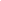 - Như Điều 3;- Cục Kiểm soát TTHC, VPCP;- Chủ tịch, các PCT UBND tỉnh;- Chánh VP, các Phó CVP;- Sở Thông tin và Truyền thông;- Sở Khoa học và Công nghệ;- Trung tâm HCC tỉnh;- Trung tâm TT-CB-TH tỉnh;- Lưu: VT, KSTT.KT. CHỦ TỊCHPHÓ CHỦ TỊCHĐặng Quốc VinhSTTTên thủ tục hành chínhThời hạngiải quyếtĐịa điểmtiếp nhận hồ sơPhí, lệ phíCăn cứ pháp lýILĩnh vực Bưu chính (06 TTHC)Lĩnh vực Bưu chính (06 TTHC)Lĩnh vực Bưu chính (06 TTHC)Lĩnh vực Bưu chính (06 TTHC)Lĩnh vực Bưu chính (06 TTHC)1Cấp giấy phép bưu chính12 ngày làm việc kể từ ngày nhận đủ hồ sơ hợp lệTrung tâm Phục vụ hành chính công tỉnh Hà Tĩnh - Số 02A, đường Nguyễn Chí Thanh, TP Hà Tĩnh, tỉnh Hà TĩnhPhí thẩm định hồ sơ:10.750.000 đồng/ lần cấp.- Luật Bưu chính ngày 28/6/2010; - Nghị định số 47/2011/NĐ-CP ngày 17/6/2011 quy định chi tiết thi hành một số nội dung của Luật Bưu chính;- Nghị định số 150/2018/NĐ-CP ngày 07/11/2018 của Chính phủ về việc sửa đổi một số Nghị định liên quan đến điều kiện đầu tư kinh doanh và thủ tục hành chính trong lĩnh vực thông tin và truyền thông; - Thông tư số 291/2016/TT-BTC ngày 15/11/2016 của Bộ Tài chính quy định mức thu, chế độ thu, nộp, quản lý và sử dụng phí thẩm định điều kiện hoạt động bưu chính; - Quyết định số 968/QĐ-BTTTT ngày 22/6/2018 của Bộ trưởng Bộ Thông tin và Truyền thông về việc Phê duyệt Danh mục thủ tục hành chính được chuẩn hóa thuộc phạm vi chức năng quản lý của Bộ Thông tin và Truyền thông. 2Sửa đổi, bổ sung giấy phép bưu chính05 ngày làm việc kể từ ngày nhận đủ hồ sơ hợp lệ Như trênPhí thẩm định hồ sơ:- Trường hợp mở rộng phạm vi cung ứng dịch vụ nội tỉnh: 2.750.000 đồng;- Trường hợp thay đổi các nội dung khác trong giấy phép: 1.500.000 đồng/ lần cấp.Như trên3Cấp lại giấy phép bưu chính khi hết hạn05 ngày làm việc kể từ ngày nhận đủ hồ sơ hợp lệ Như trênPhí thẩm định hồ sơ:10.750.000 đồng/ lần cấp.Như trên4Cấp lại giấy phép bưu chính khi bị mất hoặc hư hỏng không sử dụng được04 ngày làm việc kể từ ngày nhận đủ hồ sơ hợp lệ Như trênPhí thẩm định hồ sơ:1.250.000 đồng/ lần cấp.Như trên5Cấp văn bản xác nhận văn bản thông báo hoạt động bưu chính03 ngày làm việc kể từ ngày nhận đủ hồ sơ hợp lệ Như trênPhí thẩm định hồ sơ:- Trường hợp tự cung ứng dịch vụ phạm vi nội tỉnh: 1.250.000 đồng.- Trường hợp với chi nhánh, văn phòng đại diện của doanh nghiệp cung ứng dịch vụ bưu chính được thành lập theo pháp luật Việt Nam: 1.000.000 đồng.Như trên6Cấp lại văn bản xác nhận thông báo hoạt động bưu chính khi bị mất hoặc hư hỏng không sử dụng được. 04 ngày làm việc kể từ ngày nhận đủ hồ sơ hợp lệ Như trênPhí thẩm định hồ sơ:Trường hợp cấp lại Văn bản xác nhận thông báo hoạt động bưu chính nội tỉnh khi bị mất hoặc hư hỏng không sử dụng được: 1.250.000 đồng.Như trênIILĩnh vực Phát thanh, Truyền hình và Thông tin điện tử (12 TTHC)Lĩnh vực Phát thanh, Truyền hình và Thông tin điện tử (12 TTHC)Lĩnh vực Phát thanh, Truyền hình và Thông tin điện tử (12 TTHC)Lĩnh vực Phát thanh, Truyền hình và Thông tin điện tử (12 TTHC)Lĩnh vực Phát thanh, Truyền hình và Thông tin điện tử (12 TTHC)1Cấp đăng ký thu tín hiệu truyền hình nước ngoài trực tiếp từ vệ tinh 07 ngày làm việc kể từ ngày nhận đủ hồ sơ hợp lệ Trung tâm Phục vụ hành chính công tỉnh Hà Tĩnh - Số 02A, đường Nguyễn Chí Thanh, thành phố Hà Tĩnh, tỉnh Hà TĩnhKhông- Nghị định số 06/2016/NĐ-CP ngày 18/01/2016 của Chính phủ quy định quản lý, cung cấp và sử dụng dịch vụ phát thanh, truyền hình;- Thông tư số 19/2016/TT-BTTTT ngày 30/6/2016 của Bộ Thông tin và Truyền thông quy định các biểu mẫu Tờ khai đăng ký, Đơn đề nghị cấp Giấy phép, Giấy Chứng nhận, Giấy phép và Báo cáo nghiệp vụ theo quy định tại Nghị định số 06/2016/NĐ-CP ngày 30/6/2016 của Chính phủ;- Quyết định số 968/QĐ-BTTTT ngày 22/6/2018 của Bộ trưởng Bộ Thông tin và Truyền thông về việc Phê duyệt Danh mục thủ tục hành chính được chuẩn hóa thuộc phạm vi chức năng quản lý của Bộ Thông tin và Truyền thông.2Sửa đổi, bổ sung giấy chứng nhận đăng ký thu tín hiệu truyền hình nước ngoài trực tiếp từ vệ tinh05 ngày làm việc kể từ ngày nhận đủ hồ sơ hợp lệ Như trênKhôngNhư trên3Cấp giấy phép thiết lập trang thông tin điện tử tổng hợp 03 ngày làm việc kể từ ngày nhận đủ hồ sơ hợp lệ Như trênKhông- Nghị định số 72/2013/NĐ-CP ngày 15/7/2013 của Chính phủ về quản lý, cung cấp, sử dụng dịch vụ Internet và thông tin trên mạng;- Nghị định số 27/2018/NĐ-CP ngày 01/3/2018 của Chính phủ sửa đổi, bổ sung một số điều của Nghị định số 72/2013/NĐ-CP ngày 15/7/2013 của Chính phủ về quản lý, cung cấp, sử dụng dịch vụ Internet và thông tin trên mạng;- Nghị định số 150/2018/NĐ-CP ngày 07/11/2018 của Chính phủ về việc sửa đổi một số Nghị định liên quan đến điều kiện đầu tư kinh doanh và thủ tục hành chính trong lĩnh vực thông tin và truyền thông;- Quyết định số 968/QĐ-BTTTT ngày 22/6/2018 của Bộ trưởng Bộ Thông tin và Truyền thông về việc Phê duyệt Danh mục thủ tục hành chính được chuẩn hóa thuộc phạm vi chức năng quản lý của Bộ Thông tin và Truyền thông. 4Sửa đổi, bổ sung giấy phép thiết lập trang thông tin điện tử tổng hợp07 ngày làm việc kể từ ngày nhận đủ hồ sơ hợp lệ Như trênKhôngNhư trên5Gia hạn giấy phép thiết lập trang thông tin điện tử tổng hợp07 ngày làm việc kể từ ngày nhận đủ hồ sơ hợp lệ Như trênKhôngNhư trên6Cấp lại giấy phép thiết lập trang thông tin điện tử tổng hợp05 ngày làm việc kể từ ngày nhận đủ hồ sơ hợp lệ Như trênKhôngNhư trên7Thông báo thay đổi chủ sở hữu; địa chỉ trụ sở chính của tổ chức, doanh nghiệp đã được cấp Giấy phép thiết lập trang thông tin điện tử tổng hợp07 ngày làm việc kể từ ngày nhận đủ hồ sơ hợp lệ Như trênKhôngNhư trên8Thông báo thay đổi địa chỉ trụ sở chính, văn phòng giao dịch, địa chỉ đặt hoặc cho thuê máy chủ của doanh nghiệp cung cấp dịch vụ trò chơi điện tử G1 trên mạng 03 ngày làm việc kể từ ngày nhận đủ hồ sơ hợp lệ Như trênKhôngNhư trên9Thông báo thay đổi cơ cấu tổ chức của doanh nghiệp cung cấp trò chơi điện tử G1 trên mạng do chia tách, hợp nhất, sáp nhập, chuyển đổi công ty theo quy định của pháp luật về doanh nghiệp; thay đổi phần vốn góp dẫn đến thay đổi thành viên góp vốn (hoặc cổ đông) có phần vốn góp từ 30% vốn điều lệ trở lên 03 ngày làm việc kể từ ngày nhận đủ hồ sơ hợp lệ Như trênKhông Như trên10Thông báo thay đổi phương thức, phạm vi cung cấp dịch vụ trò chơi điện tử G1 trên mạng đã được phê duyệt03 ngày làm việc kể từ ngày nhận đủ hồ sơ hợp lệ Như trênKhông Như trên11Thông báo thay đổi tên miền khi cung cấp dịch vụ trò chơi điện tử trên trang thông tin điện tử (trên Internet), kênh phân phối trò chơi (trên mạng viễn thông di động); thể loại trò chơi (G2, G3, G4); thay đổi địa chỉ trụ sở chính của doanh nghiệp cung cấp dịch vụ trò chơi điện tử G2, G3, G4 trên mạng03 ngày làm việc kể từ ngày nhận đủ hồ sơ hợp lệ Như trênKhôngNhư trên12Thông báo thay đổi cơ cấu tổ chức của doanh nghiệp cung cấp dịch vụ trò chơi điện tử G2, G3, G4 trên mạng do chia, tách, hợp nhất, sáp nhập, chuyển đổi công ty theo quy định của pháp luật về doanh nghiệp; thay đổi phần vốn góp dẫn đến thay đổi thành viên góp vốn (hoặc cổ đông) có phần vốn góp từ 30% vốn điều lệ trở lên 03 ngày làm việc kể từ ngày nhận đủ hồ sơ hợp lệ Như trênKhôngNhư trênIIILĩnh vực Báo chí (05 TTHC) Lĩnh vực Báo chí (05 TTHC) Lĩnh vực Báo chí (05 TTHC) Lĩnh vực Báo chí (05 TTHC) Lĩnh vực Báo chí (05 TTHC) 1Trưng bày tranh, ảnh và các hình thức thông tin khác bên ngoài trụ sở cơ quan đại diện nước ngoài, tổ chức nước ngoài10 ngày làm việc kể từ ngày nhận đủ hồ sơ hợp lệ Trung tâm Phục vụ hành chính công tỉnh Hà Tĩnh - Số 02A, đường Nguyễn Chí Thanh, thành phố Hà Tĩnh, tỉnh Hà TĩnhKhông- Luật Báo chí ngày 05/4/2016;- Nghị định số 88/2012/NĐ-CP ngày 23/10/2012 của Chính phủ quy định về hoạt động thông tin, báo chí của báo chí nước ngoài, cơ quan đại diện nước ngoài, tổ chức nước ngoài tại Việt Nam; - Thông tư số 04/2014/TT-BTTTT ngày 19/3/2014 quy định chi tiết và hướng dẫn thực hiện một số Điều của Nghị định số 88/2012/NĐ-CP ngày 23/10/2012 của Chính phủ; - Quyết định số 968/QĐ-BTTTT ngày 22/6/2018 của Bộ trưởng Bộ Thông tin và Truyền thông về việc Phê duyệt Danh mục thủ tục hành chính được chuẩn hóa thuộc phạm vi chức năng quản lý của Bộ Thông tin và Truyền thông.  2Cho phép họp báo (nước ngoài) 01 ngày làm việc kể từ ngày nhận đủ hồ sơ hợp lệ Như trênKhôngNhư trên3Cho phép họp báo (trong nước)01 ngày làm việc kể từ ngày nhận đủ hồ sơ hợp lệ Như trênKhôngNhư trên4Cấp Giấy phép xuất bản bản tin (địa phương)05 ngày làm việc kể từ ngày nhận đủ hồ sơ hợp lệNhư trênKhông- Luật Báo chí ngày 05/4/2016;- Thông tư số 48/2016/TT-BTTTT ngày 26/12/2016 của Bộ trưởng Bộ Thông tin và Truyền thông quy định chi tiết và hướng dẫn việc cấp giấy phép hoạt động báo in và báo điện tử, xuất bản thêm ấn phẩm, mở chuyên trang của báo điện tử, xuất bản phụ trương, xuất bản bản tin, xuất bản đặc san.- Quyết định số 968/QĐ-BTTTT ngày 22/6/2018 của Bộ trưởng Bộ Thông tin và Truyền thông về việc Phê duyệt Danh mục thủ tục hành chính được chuẩn hóa thuộc phạm vi chức năng quản lý của Bộ Thông tin và Truyền thông.  5Thay đổi nội dung ghi trong giấy phép xuất bản bản tin (địa phương)03 ngày làm việc kể từ ngày nhận đủ hồ sơ hợp lệNhư trênKhôngNhư trênIVLĩnh vực Xuất bản, In và Phát hành (14 TTHC) Lĩnh vực Xuất bản, In và Phát hành (14 TTHC) Lĩnh vực Xuất bản, In và Phát hành (14 TTHC) Lĩnh vực Xuất bản, In và Phát hành (14 TTHC) Lĩnh vực Xuất bản, In và Phát hành (14 TTHC) 1Cấp phép xuất bản tài liệu không kinh doanh03 ngày làm việc kể từ ngày nhận đủ hồ sơ hợp lệ Trung tâm Phục vụ hành chính công tỉnh Hà Tĩnh - Số 02A, đường Nguyễn Chí Thanh, thành phố Hà Tĩnh, tỉnh Hà Tĩnh- Tài liệu in trên giấy: 15.000 đồng/trang quy chuẩn;- Tài liệu dưới dạng đọc: 6.000 đồng/phút;- Tài liệu dưới dạng nghe, nhìn: 27.000 đồng/phút.- Luật Xuất bản ngày 20/11/2012;- Nghị định số 195/2013/NĐ-CP ngày 21/11/2013 của Chính phủ quy định chi tiết một số điều và biện pháp thi hành Luật Xuất bản;- Thông tư số 23/2014/TT-BTTTT ngày 29/12/2014 của Bộ trưởng Bộ Thông tin và Truyền thông quy định chi tiết và hướng dẫn thi hành một số điều của Luật Xuất bản và Nghị định số 195/2013/NĐ-CP ngày 21/11/2013 của Chính phủ quy định chi tiết một số điều và biện pháp thi hành Luật Xuất bản.- Thông tư số 214/2016/TT-BTC ngày 10/11/2016 của Bộ Tài chính quy định mức thu, chế độ thu, nộp, quản lý và sử dụng lệ phí thẩm định nội dung tài liệu không kinh doanh để cấp giấy phép xuất bản, lệ phí cấp giấy phép nhập khẩu xuất bản phẩm không kinh doanh và lệ phí đăng ký nhập khẩu xuất bản phẩm để kinh doanh.- Quyết định số 968/QĐ-BTTTT ngày 22/6/2018 của Bộ trưởng Bộ Thông tin và Truyền thông về việc Phê duyệt Danh mục thủ tục hành chính được chuẩn hóa thuộc phạm vi chức năng quản lý của Bộ Thông tin và Truyền thông.  2Cấp giấy phép hoạt động in xuất bản phẩm05 ngày làm việc kể từ ngày nhận đủ hồ sơ hợp lệ Như trênKhôngNhư trên3Cấp lại giấy phép hoạt động in xuất bản phẩm04 ngày làm việc kể từ ngày nhận đủ hồ sơ hợp lệ Như trênKhôngNhư trên4Cấp đổi giấy phép hoạt động in xuất bản phẩm04 ngày làm việc kể từ ngày nhận đủ hồ sơ hợp lệ Như trênKhôngNhư trên5Cấp giấy phép in gia công xuất bản phẩm cho nước ngoài03 ngày làm việc kể từ ngày nhận đủ hồ sơ hợp lệ Như trênKhôngNhư trên6Cấp giấy phép nhập khẩu xuất bản phẩm không kinh doanh 05 ngày làm việc kể từ ngày nhận đủ hồ sơ hợp lệ Như trênLệ phí cấp giấy phép nhập khẩu xuất bản phẩm không kinh doanh là 50.000 đồng/hồ sơ Như trên7Cấp giấy phép tổ chức triển lãm, hội chợ xuất bản phẩm03 ngày làm việc kể từ ngày nhận đủ hồ sơ hợp lệ Như trênKhôngNhư trên8Đăng ký hoạt động phát hành xuất bản phẩm04 ngày làm việc kể từ ngày nhận đủ hồ sơ hợp lệ Như trênKhôngNhư trên9Cấp giấy phép hoạt động in05 ngày làm việc kể từ ngày nhận đủ hồ sơ hợp lệ Như trênKhông- Nghị định số 60/2014/NĐ-CP ngày 19/6/2014 của Chính phủ quy định về hoạt động in;- Nghị định số 25/2018/NĐ-CP ngày 28/02/2018 của Chính phủ sửa đổi, bổ sung một số điều của Nghị định số 60/2014/NĐ-CP ngày 19/6/2014 của Chính phủ quy định về hoạt động in;- Thông tư số 03/2015/TT-BTTTT ngày 06/3/2015 của Bộ trưởng Bộ Thông tin và Truyền thông quy định chi tiết và hướng dẫn thi hành một số điều, khoản của Nghị định số 60/2014/NĐ-CP ngày 19/6/2014 của Chính phủ quy định về hoạt động in. - Quyết định số 968/QĐ-BTTTT ngày 22/6/2018 của Bộ trưởng Bộ Thông tin và Truyền thông về việc Phê duyệt Danh mục thủ tục hành chính được chuẩn hóa thuộc phạm vi chức năng quản lý của Bộ Thông tin và Truyền thông.  10Cấp lại giấy phép hoạt động in 04 ngày làm việc kể từ ngày nhận đủ hồ sơ hợp lệ Như trênKhôngNhư trên11Đăng ký hoạt động cơ sở in03 ngày làm việc kể từ ngày nhận đủ hồ sơ hợp lệ Như trênKhôngNhư trên12Thay đổi thông tin đăng ký hoạt động cơ sở in03 ngày làm việc kể từ ngày nhận đủ hồ sơ hợp lệ Như trênKhôngNhư trên13Đăng ký sử dụng máy photocopy màu, máy in có chức năng photocopy màu05 ngày làm việc kể từ ngày nhận đủ hồ sơ hợp lệ Như trênKhôngNhư trên14Chuyển nhượng máy photocopy màu, máy in có chức năng photocopy màu 03 ngày làm việc kể từ ngày nhận đủ hồ sơ hợp lệ Như trênKhôngNhư trên1KÝ HIỆU QUY TRÌNHKÝ HIỆU QUY TRÌNHKÝ HIỆU QUY TRÌNHQT.BC.01QT.BC.01QT.BC.01QT.BC.01QT.BC.012NỘI DUNG QUY TRÌNHNỘI DUNG QUY TRÌNHNỘI DUNG QUY TRÌNHNỘI DUNG QUY TRÌNHNỘI DUNG QUY TRÌNHNỘI DUNG QUY TRÌNHNỘI DUNG QUY TRÌNHNỘI DUNG QUY TRÌNH2.1Điều kiện thực hiện TTHC:Điều kiện thực hiện TTHC:Điều kiện thực hiện TTHC:Điều kiện thực hiện TTHC:Điều kiện thực hiện TTHC:Điều kiện thực hiện TTHC:Điều kiện thực hiện TTHC:Điều kiện thực hiện TTHC:- Có giấy chứng nhận đăng ký kinh doanh hoạt động bưu chính hoặc giấy chứng nhận đầu tư trong lĩnh vực bưu chính;- Có khả năng tài chính (có mức vốn tối thiểu là 02 tỷ đồng Việt Nam; mức vốn tối thiểu phải được thể hiện trong giấy chứng nhận đăng ký kinh doanh hoạt động bưu chính hoặc giấy chứng nhận đầu tư hoạt động bưu chính tại Việt Nam của doanh nghiệp), nhân sự phù hợp với phương án kinh doanh theo nội dung đề nghị được cấp giấy phép;- Có phương án kinh doanh khả thi phù hợp với quy định về giá cước, chất lượng dịch vụ bưu chính;- Có biện pháp đảm bảo an ninh thông tin và an toàn đối với con người, bưu gửi, mạng bưu chính.- Có giấy chứng nhận đăng ký kinh doanh hoạt động bưu chính hoặc giấy chứng nhận đầu tư trong lĩnh vực bưu chính;- Có khả năng tài chính (có mức vốn tối thiểu là 02 tỷ đồng Việt Nam; mức vốn tối thiểu phải được thể hiện trong giấy chứng nhận đăng ký kinh doanh hoạt động bưu chính hoặc giấy chứng nhận đầu tư hoạt động bưu chính tại Việt Nam của doanh nghiệp), nhân sự phù hợp với phương án kinh doanh theo nội dung đề nghị được cấp giấy phép;- Có phương án kinh doanh khả thi phù hợp với quy định về giá cước, chất lượng dịch vụ bưu chính;- Có biện pháp đảm bảo an ninh thông tin và an toàn đối với con người, bưu gửi, mạng bưu chính.- Có giấy chứng nhận đăng ký kinh doanh hoạt động bưu chính hoặc giấy chứng nhận đầu tư trong lĩnh vực bưu chính;- Có khả năng tài chính (có mức vốn tối thiểu là 02 tỷ đồng Việt Nam; mức vốn tối thiểu phải được thể hiện trong giấy chứng nhận đăng ký kinh doanh hoạt động bưu chính hoặc giấy chứng nhận đầu tư hoạt động bưu chính tại Việt Nam của doanh nghiệp), nhân sự phù hợp với phương án kinh doanh theo nội dung đề nghị được cấp giấy phép;- Có phương án kinh doanh khả thi phù hợp với quy định về giá cước, chất lượng dịch vụ bưu chính;- Có biện pháp đảm bảo an ninh thông tin và an toàn đối với con người, bưu gửi, mạng bưu chính.- Có giấy chứng nhận đăng ký kinh doanh hoạt động bưu chính hoặc giấy chứng nhận đầu tư trong lĩnh vực bưu chính;- Có khả năng tài chính (có mức vốn tối thiểu là 02 tỷ đồng Việt Nam; mức vốn tối thiểu phải được thể hiện trong giấy chứng nhận đăng ký kinh doanh hoạt động bưu chính hoặc giấy chứng nhận đầu tư hoạt động bưu chính tại Việt Nam của doanh nghiệp), nhân sự phù hợp với phương án kinh doanh theo nội dung đề nghị được cấp giấy phép;- Có phương án kinh doanh khả thi phù hợp với quy định về giá cước, chất lượng dịch vụ bưu chính;- Có biện pháp đảm bảo an ninh thông tin và an toàn đối với con người, bưu gửi, mạng bưu chính.- Có giấy chứng nhận đăng ký kinh doanh hoạt động bưu chính hoặc giấy chứng nhận đầu tư trong lĩnh vực bưu chính;- Có khả năng tài chính (có mức vốn tối thiểu là 02 tỷ đồng Việt Nam; mức vốn tối thiểu phải được thể hiện trong giấy chứng nhận đăng ký kinh doanh hoạt động bưu chính hoặc giấy chứng nhận đầu tư hoạt động bưu chính tại Việt Nam của doanh nghiệp), nhân sự phù hợp với phương án kinh doanh theo nội dung đề nghị được cấp giấy phép;- Có phương án kinh doanh khả thi phù hợp với quy định về giá cước, chất lượng dịch vụ bưu chính;- Có biện pháp đảm bảo an ninh thông tin và an toàn đối với con người, bưu gửi, mạng bưu chính.- Có giấy chứng nhận đăng ký kinh doanh hoạt động bưu chính hoặc giấy chứng nhận đầu tư trong lĩnh vực bưu chính;- Có khả năng tài chính (có mức vốn tối thiểu là 02 tỷ đồng Việt Nam; mức vốn tối thiểu phải được thể hiện trong giấy chứng nhận đăng ký kinh doanh hoạt động bưu chính hoặc giấy chứng nhận đầu tư hoạt động bưu chính tại Việt Nam của doanh nghiệp), nhân sự phù hợp với phương án kinh doanh theo nội dung đề nghị được cấp giấy phép;- Có phương án kinh doanh khả thi phù hợp với quy định về giá cước, chất lượng dịch vụ bưu chính;- Có biện pháp đảm bảo an ninh thông tin và an toàn đối với con người, bưu gửi, mạng bưu chính.- Có giấy chứng nhận đăng ký kinh doanh hoạt động bưu chính hoặc giấy chứng nhận đầu tư trong lĩnh vực bưu chính;- Có khả năng tài chính (có mức vốn tối thiểu là 02 tỷ đồng Việt Nam; mức vốn tối thiểu phải được thể hiện trong giấy chứng nhận đăng ký kinh doanh hoạt động bưu chính hoặc giấy chứng nhận đầu tư hoạt động bưu chính tại Việt Nam của doanh nghiệp), nhân sự phù hợp với phương án kinh doanh theo nội dung đề nghị được cấp giấy phép;- Có phương án kinh doanh khả thi phù hợp với quy định về giá cước, chất lượng dịch vụ bưu chính;- Có biện pháp đảm bảo an ninh thông tin và an toàn đối với con người, bưu gửi, mạng bưu chính.- Có giấy chứng nhận đăng ký kinh doanh hoạt động bưu chính hoặc giấy chứng nhận đầu tư trong lĩnh vực bưu chính;- Có khả năng tài chính (có mức vốn tối thiểu là 02 tỷ đồng Việt Nam; mức vốn tối thiểu phải được thể hiện trong giấy chứng nhận đăng ký kinh doanh hoạt động bưu chính hoặc giấy chứng nhận đầu tư hoạt động bưu chính tại Việt Nam của doanh nghiệp), nhân sự phù hợp với phương án kinh doanh theo nội dung đề nghị được cấp giấy phép;- Có phương án kinh doanh khả thi phù hợp với quy định về giá cước, chất lượng dịch vụ bưu chính;- Có biện pháp đảm bảo an ninh thông tin và an toàn đối với con người, bưu gửi, mạng bưu chính.2.2Cách thức thực hiện TTHC:Cách thức thực hiện TTHC:Cách thức thực hiện TTHC:Cách thức thực hiện TTHC:Cách thức thực hiện TTHC:Cách thức thực hiện TTHC:Cách thức thực hiện TTHC:Cách thức thực hiện TTHC:- Tổ chức, cá nhân nộp hồ sơ giải quyết thủ tục hành chính tại Trung tâm Phục vụ hành chính công tỉnh Hà Tĩnh. - Qua Bưu điện.- Qua hệ thống dịch vụ công trực tuyến mức độ 3: http://dichvucong.hatinh.gov.vn/portaldvc/KenhTin/dich-vu-cong-truc-tuyen.aspx - Tổ chức, cá nhân nộp hồ sơ giải quyết thủ tục hành chính tại Trung tâm Phục vụ hành chính công tỉnh Hà Tĩnh. - Qua Bưu điện.- Qua hệ thống dịch vụ công trực tuyến mức độ 3: http://dichvucong.hatinh.gov.vn/portaldvc/KenhTin/dich-vu-cong-truc-tuyen.aspx - Tổ chức, cá nhân nộp hồ sơ giải quyết thủ tục hành chính tại Trung tâm Phục vụ hành chính công tỉnh Hà Tĩnh. - Qua Bưu điện.- Qua hệ thống dịch vụ công trực tuyến mức độ 3: http://dichvucong.hatinh.gov.vn/portaldvc/KenhTin/dich-vu-cong-truc-tuyen.aspx - Tổ chức, cá nhân nộp hồ sơ giải quyết thủ tục hành chính tại Trung tâm Phục vụ hành chính công tỉnh Hà Tĩnh. - Qua Bưu điện.- Qua hệ thống dịch vụ công trực tuyến mức độ 3: http://dichvucong.hatinh.gov.vn/portaldvc/KenhTin/dich-vu-cong-truc-tuyen.aspx - Tổ chức, cá nhân nộp hồ sơ giải quyết thủ tục hành chính tại Trung tâm Phục vụ hành chính công tỉnh Hà Tĩnh. - Qua Bưu điện.- Qua hệ thống dịch vụ công trực tuyến mức độ 3: http://dichvucong.hatinh.gov.vn/portaldvc/KenhTin/dich-vu-cong-truc-tuyen.aspx - Tổ chức, cá nhân nộp hồ sơ giải quyết thủ tục hành chính tại Trung tâm Phục vụ hành chính công tỉnh Hà Tĩnh. - Qua Bưu điện.- Qua hệ thống dịch vụ công trực tuyến mức độ 3: http://dichvucong.hatinh.gov.vn/portaldvc/KenhTin/dich-vu-cong-truc-tuyen.aspx - Tổ chức, cá nhân nộp hồ sơ giải quyết thủ tục hành chính tại Trung tâm Phục vụ hành chính công tỉnh Hà Tĩnh. - Qua Bưu điện.- Qua hệ thống dịch vụ công trực tuyến mức độ 3: http://dichvucong.hatinh.gov.vn/portaldvc/KenhTin/dich-vu-cong-truc-tuyen.aspx - Tổ chức, cá nhân nộp hồ sơ giải quyết thủ tục hành chính tại Trung tâm Phục vụ hành chính công tỉnh Hà Tĩnh. - Qua Bưu điện.- Qua hệ thống dịch vụ công trực tuyến mức độ 3: http://dichvucong.hatinh.gov.vn/portaldvc/KenhTin/dich-vu-cong-truc-tuyen.aspx 2.3Thành phần hồ sơ, bao gồm:Thành phần hồ sơ, bao gồm:Thành phần hồ sơ, bao gồm:Thành phần hồ sơ, bao gồm:Thành phần hồ sơ, bao gồm:Thành phần hồ sơ, bao gồm:Bản chínhBản sao2.3.1Giấy đề nghị giấy phép bưu chính theo mẫu BM.BC.01.01;  Giấy đề nghị giấy phép bưu chính theo mẫu BM.BC.01.01;  Giấy đề nghị giấy phép bưu chính theo mẫu BM.BC.01.01;  Giấy đề nghị giấy phép bưu chính theo mẫu BM.BC.01.01;  Giấy đề nghị giấy phép bưu chính theo mẫu BM.BC.01.01;  Giấy đề nghị giấy phép bưu chính theo mẫu BM.BC.01.01;  x2.3.2Bản sao giấy chứng nhận đăng ký kinh doanh hoạt động bưu chính hoặc giấy chứng nhận đầu tư hoạt động bưu chính tại Việt Nam do doanh nghiệp tự đóng dấu xác nhận và chịu trách nhiệm về tính chính xác của bản sao;Bản sao giấy chứng nhận đăng ký kinh doanh hoạt động bưu chính hoặc giấy chứng nhận đầu tư hoạt động bưu chính tại Việt Nam do doanh nghiệp tự đóng dấu xác nhận và chịu trách nhiệm về tính chính xác của bản sao;Bản sao giấy chứng nhận đăng ký kinh doanh hoạt động bưu chính hoặc giấy chứng nhận đầu tư hoạt động bưu chính tại Việt Nam do doanh nghiệp tự đóng dấu xác nhận và chịu trách nhiệm về tính chính xác của bản sao;Bản sao giấy chứng nhận đăng ký kinh doanh hoạt động bưu chính hoặc giấy chứng nhận đầu tư hoạt động bưu chính tại Việt Nam do doanh nghiệp tự đóng dấu xác nhận và chịu trách nhiệm về tính chính xác của bản sao;Bản sao giấy chứng nhận đăng ký kinh doanh hoạt động bưu chính hoặc giấy chứng nhận đầu tư hoạt động bưu chính tại Việt Nam do doanh nghiệp tự đóng dấu xác nhận và chịu trách nhiệm về tính chính xác của bản sao;Bản sao giấy chứng nhận đăng ký kinh doanh hoạt động bưu chính hoặc giấy chứng nhận đầu tư hoạt động bưu chính tại Việt Nam do doanh nghiệp tự đóng dấu xác nhận và chịu trách nhiệm về tính chính xác của bản sao;x2.3.3Điều lệ tổ chức và hoạt động của doanh nghiệp (nếu có);Điều lệ tổ chức và hoạt động của doanh nghiệp (nếu có);Điều lệ tổ chức và hoạt động của doanh nghiệp (nếu có);Điều lệ tổ chức và hoạt động của doanh nghiệp (nếu có);Điều lệ tổ chức và hoạt động của doanh nghiệp (nếu có);Điều lệ tổ chức và hoạt động của doanh nghiệp (nếu có);x2.3.4Phương án kinh doanh;Phương án kinh doanh;Phương án kinh doanh;Phương án kinh doanh;Phương án kinh doanh;Phương án kinh doanh;x2.3.5Mẫu hợp đồng cung ứng và sử dụng dịch vụ bưu chính phù hợp với quy định của pháp luật về bưu chính;Mẫu hợp đồng cung ứng và sử dụng dịch vụ bưu chính phù hợp với quy định của pháp luật về bưu chính;Mẫu hợp đồng cung ứng và sử dụng dịch vụ bưu chính phù hợp với quy định của pháp luật về bưu chính;Mẫu hợp đồng cung ứng và sử dụng dịch vụ bưu chính phù hợp với quy định của pháp luật về bưu chính;Mẫu hợp đồng cung ứng và sử dụng dịch vụ bưu chính phù hợp với quy định của pháp luật về bưu chính;Mẫu hợp đồng cung ứng và sử dụng dịch vụ bưu chính phù hợp với quy định của pháp luật về bưu chính;x2.3.6Mẫu biểu trưng, nhãn hiệu, ký hiệu đặc thù hoặc các yếu tố thuộc hệ thống nhận diện của doanh nghiệp được thể hiện trên bưu gửi (nếu có);Mẫu biểu trưng, nhãn hiệu, ký hiệu đặc thù hoặc các yếu tố thuộc hệ thống nhận diện của doanh nghiệp được thể hiện trên bưu gửi (nếu có);Mẫu biểu trưng, nhãn hiệu, ký hiệu đặc thù hoặc các yếu tố thuộc hệ thống nhận diện của doanh nghiệp được thể hiện trên bưu gửi (nếu có);Mẫu biểu trưng, nhãn hiệu, ký hiệu đặc thù hoặc các yếu tố thuộc hệ thống nhận diện của doanh nghiệp được thể hiện trên bưu gửi (nếu có);Mẫu biểu trưng, nhãn hiệu, ký hiệu đặc thù hoặc các yếu tố thuộc hệ thống nhận diện của doanh nghiệp được thể hiện trên bưu gửi (nếu có);Mẫu biểu trưng, nhãn hiệu, ký hiệu đặc thù hoặc các yếu tố thuộc hệ thống nhận diện của doanh nghiệp được thể hiện trên bưu gửi (nếu có);x2.3.7Bảng giá cước dịch vụ bưu chính phù hợp với quy định của pháp luật về bưu chính;Bảng giá cước dịch vụ bưu chính phù hợp với quy định của pháp luật về bưu chính;Bảng giá cước dịch vụ bưu chính phù hợp với quy định của pháp luật về bưu chính;Bảng giá cước dịch vụ bưu chính phù hợp với quy định của pháp luật về bưu chính;Bảng giá cước dịch vụ bưu chính phù hợp với quy định của pháp luật về bưu chính;Bảng giá cước dịch vụ bưu chính phù hợp với quy định của pháp luật về bưu chính;x2.3.8Tiêu chuẩn chất lượng dịch vụ bưu chính công bố áp dụng phù hợp với quy định của pháp luật về bưu chính;Tiêu chuẩn chất lượng dịch vụ bưu chính công bố áp dụng phù hợp với quy định của pháp luật về bưu chính;Tiêu chuẩn chất lượng dịch vụ bưu chính công bố áp dụng phù hợp với quy định của pháp luật về bưu chính;Tiêu chuẩn chất lượng dịch vụ bưu chính công bố áp dụng phù hợp với quy định của pháp luật về bưu chính;Tiêu chuẩn chất lượng dịch vụ bưu chính công bố áp dụng phù hợp với quy định của pháp luật về bưu chính;Tiêu chuẩn chất lượng dịch vụ bưu chính công bố áp dụng phù hợp với quy định của pháp luật về bưu chính;x2.3.9Quy định về mức giới hạn trách nhiệm bồi thường thiệt hại trong trường hợp phát sinh thiệt hại, quy trình giải quyết khiếu nại của khách hàng, thời hạn giải quyết khiếu nại phù hợp với quy định của pháp luật về bưu chính;Quy định về mức giới hạn trách nhiệm bồi thường thiệt hại trong trường hợp phát sinh thiệt hại, quy trình giải quyết khiếu nại của khách hàng, thời hạn giải quyết khiếu nại phù hợp với quy định của pháp luật về bưu chính;Quy định về mức giới hạn trách nhiệm bồi thường thiệt hại trong trường hợp phát sinh thiệt hại, quy trình giải quyết khiếu nại của khách hàng, thời hạn giải quyết khiếu nại phù hợp với quy định của pháp luật về bưu chính;Quy định về mức giới hạn trách nhiệm bồi thường thiệt hại trong trường hợp phát sinh thiệt hại, quy trình giải quyết khiếu nại của khách hàng, thời hạn giải quyết khiếu nại phù hợp với quy định của pháp luật về bưu chính;Quy định về mức giới hạn trách nhiệm bồi thường thiệt hại trong trường hợp phát sinh thiệt hại, quy trình giải quyết khiếu nại của khách hàng, thời hạn giải quyết khiếu nại phù hợp với quy định của pháp luật về bưu chính;Quy định về mức giới hạn trách nhiệm bồi thường thiệt hại trong trường hợp phát sinh thiệt hại, quy trình giải quyết khiếu nại của khách hàng, thời hạn giải quyết khiếu nại phù hợp với quy định của pháp luật về bưu chính;x2.3.10 Thỏa thuận với doanh nghiệp khác, đối tác nước ngoài bằng tiếng Việt, đối với trường hợp hợp tác cung ứng một, một số hoặc tất cả các công đoạn của dịch vụ bưu chính đề nghị cấp phép; Thỏa thuận với doanh nghiệp khác, đối tác nước ngoài bằng tiếng Việt, đối với trường hợp hợp tác cung ứng một, một số hoặc tất cả các công đoạn của dịch vụ bưu chính đề nghị cấp phép; Thỏa thuận với doanh nghiệp khác, đối tác nước ngoài bằng tiếng Việt, đối với trường hợp hợp tác cung ứng một, một số hoặc tất cả các công đoạn của dịch vụ bưu chính đề nghị cấp phép; Thỏa thuận với doanh nghiệp khác, đối tác nước ngoài bằng tiếng Việt, đối với trường hợp hợp tác cung ứng một, một số hoặc tất cả các công đoạn của dịch vụ bưu chính đề nghị cấp phép; Thỏa thuận với doanh nghiệp khác, đối tác nước ngoài bằng tiếng Việt, đối với trường hợp hợp tác cung ứng một, một số hoặc tất cả các công đoạn của dịch vụ bưu chính đề nghị cấp phép; Thỏa thuận với doanh nghiệp khác, đối tác nước ngoài bằng tiếng Việt, đối với trường hợp hợp tác cung ứng một, một số hoặc tất cả các công đoạn của dịch vụ bưu chính đề nghị cấp phép;x2.3.11Tài liệu đã được hợp pháp hóa lãnh sự chứng minh tư cách pháp nhân của đối tác nước ngoài quy định tại điểm kTài liệu đã được hợp pháp hóa lãnh sự chứng minh tư cách pháp nhân của đối tác nước ngoài quy định tại điểm kTài liệu đã được hợp pháp hóa lãnh sự chứng minh tư cách pháp nhân của đối tác nước ngoài quy định tại điểm kTài liệu đã được hợp pháp hóa lãnh sự chứng minh tư cách pháp nhân của đối tác nước ngoài quy định tại điểm kTài liệu đã được hợp pháp hóa lãnh sự chứng minh tư cách pháp nhân của đối tác nước ngoài quy định tại điểm kTài liệu đã được hợp pháp hóa lãnh sự chứng minh tư cách pháp nhân của đối tác nước ngoài quy định tại điểm kx2.3.12Phương án kinh doanh, gồm các nội dung chính sau:+ Thông tin về doanh nghiệp gồm tên, địa chỉ, số điện thoại, số fax, địa chỉ thư điện tử (e-mail) của trụ sở giao dịch, văn phòng đại diện, chi nhánh, trang tin điện tử (website) của doanh nghiệp (nếu có) và các thông tin liên quan khác;+ Địa bàn dự kiến cung ứng dịch vụ;+ Hệ thống và phương thức quản lý, điều hành dịch vụ;+ Quy trình cung ứng dịch vụ gồm quy trình chấp nhận, vận chuyển và phát;+ Phương thức cung ứng dịch vụ do doanh nghiệp tự tổ chức hoặc hợp tác cung ứng dịch vụ với doanh nghiệp khác (trường hợp hợp tác với doanh nghiệp khác, doanh nghiệp đề nghị cấp giấy phép bưu chính phải trình bày chi tiết về phạm vi hợp tác, công tác phối hợp trong việc bảo đảm an toàn, an ninh, giải quyết khiếu nại và bồi thường thiệt hại cho người sử dụng dịch vụ); + Các biện pháp bảo đảm an toàn đối với con người, bưu gửi, mạng bưu chính và an ninh thông tin trong hoạt động bưu chính;+ Phân tích tính khả thi và lợi ích kinh tế - xã hội của phương án thông qua các chỉ tiêu về sản lượng, doanh thu, chi phí, số lượng lao động, thuế nộp ngân sách nhà nước, tỷ lệ hoàn vốn đầu tư trong 03 năm tới kể từ năm đề nghị cấp phépPhương án kinh doanh, gồm các nội dung chính sau:+ Thông tin về doanh nghiệp gồm tên, địa chỉ, số điện thoại, số fax, địa chỉ thư điện tử (e-mail) của trụ sở giao dịch, văn phòng đại diện, chi nhánh, trang tin điện tử (website) của doanh nghiệp (nếu có) và các thông tin liên quan khác;+ Địa bàn dự kiến cung ứng dịch vụ;+ Hệ thống và phương thức quản lý, điều hành dịch vụ;+ Quy trình cung ứng dịch vụ gồm quy trình chấp nhận, vận chuyển và phát;+ Phương thức cung ứng dịch vụ do doanh nghiệp tự tổ chức hoặc hợp tác cung ứng dịch vụ với doanh nghiệp khác (trường hợp hợp tác với doanh nghiệp khác, doanh nghiệp đề nghị cấp giấy phép bưu chính phải trình bày chi tiết về phạm vi hợp tác, công tác phối hợp trong việc bảo đảm an toàn, an ninh, giải quyết khiếu nại và bồi thường thiệt hại cho người sử dụng dịch vụ); + Các biện pháp bảo đảm an toàn đối với con người, bưu gửi, mạng bưu chính và an ninh thông tin trong hoạt động bưu chính;+ Phân tích tính khả thi và lợi ích kinh tế - xã hội của phương án thông qua các chỉ tiêu về sản lượng, doanh thu, chi phí, số lượng lao động, thuế nộp ngân sách nhà nước, tỷ lệ hoàn vốn đầu tư trong 03 năm tới kể từ năm đề nghị cấp phépPhương án kinh doanh, gồm các nội dung chính sau:+ Thông tin về doanh nghiệp gồm tên, địa chỉ, số điện thoại, số fax, địa chỉ thư điện tử (e-mail) của trụ sở giao dịch, văn phòng đại diện, chi nhánh, trang tin điện tử (website) của doanh nghiệp (nếu có) và các thông tin liên quan khác;+ Địa bàn dự kiến cung ứng dịch vụ;+ Hệ thống và phương thức quản lý, điều hành dịch vụ;+ Quy trình cung ứng dịch vụ gồm quy trình chấp nhận, vận chuyển và phát;+ Phương thức cung ứng dịch vụ do doanh nghiệp tự tổ chức hoặc hợp tác cung ứng dịch vụ với doanh nghiệp khác (trường hợp hợp tác với doanh nghiệp khác, doanh nghiệp đề nghị cấp giấy phép bưu chính phải trình bày chi tiết về phạm vi hợp tác, công tác phối hợp trong việc bảo đảm an toàn, an ninh, giải quyết khiếu nại và bồi thường thiệt hại cho người sử dụng dịch vụ); + Các biện pháp bảo đảm an toàn đối với con người, bưu gửi, mạng bưu chính và an ninh thông tin trong hoạt động bưu chính;+ Phân tích tính khả thi và lợi ích kinh tế - xã hội của phương án thông qua các chỉ tiêu về sản lượng, doanh thu, chi phí, số lượng lao động, thuế nộp ngân sách nhà nước, tỷ lệ hoàn vốn đầu tư trong 03 năm tới kể từ năm đề nghị cấp phépPhương án kinh doanh, gồm các nội dung chính sau:+ Thông tin về doanh nghiệp gồm tên, địa chỉ, số điện thoại, số fax, địa chỉ thư điện tử (e-mail) của trụ sở giao dịch, văn phòng đại diện, chi nhánh, trang tin điện tử (website) của doanh nghiệp (nếu có) và các thông tin liên quan khác;+ Địa bàn dự kiến cung ứng dịch vụ;+ Hệ thống và phương thức quản lý, điều hành dịch vụ;+ Quy trình cung ứng dịch vụ gồm quy trình chấp nhận, vận chuyển và phát;+ Phương thức cung ứng dịch vụ do doanh nghiệp tự tổ chức hoặc hợp tác cung ứng dịch vụ với doanh nghiệp khác (trường hợp hợp tác với doanh nghiệp khác, doanh nghiệp đề nghị cấp giấy phép bưu chính phải trình bày chi tiết về phạm vi hợp tác, công tác phối hợp trong việc bảo đảm an toàn, an ninh, giải quyết khiếu nại và bồi thường thiệt hại cho người sử dụng dịch vụ); + Các biện pháp bảo đảm an toàn đối với con người, bưu gửi, mạng bưu chính và an ninh thông tin trong hoạt động bưu chính;+ Phân tích tính khả thi và lợi ích kinh tế - xã hội của phương án thông qua các chỉ tiêu về sản lượng, doanh thu, chi phí, số lượng lao động, thuế nộp ngân sách nhà nước, tỷ lệ hoàn vốn đầu tư trong 03 năm tới kể từ năm đề nghị cấp phépPhương án kinh doanh, gồm các nội dung chính sau:+ Thông tin về doanh nghiệp gồm tên, địa chỉ, số điện thoại, số fax, địa chỉ thư điện tử (e-mail) của trụ sở giao dịch, văn phòng đại diện, chi nhánh, trang tin điện tử (website) của doanh nghiệp (nếu có) và các thông tin liên quan khác;+ Địa bàn dự kiến cung ứng dịch vụ;+ Hệ thống và phương thức quản lý, điều hành dịch vụ;+ Quy trình cung ứng dịch vụ gồm quy trình chấp nhận, vận chuyển và phát;+ Phương thức cung ứng dịch vụ do doanh nghiệp tự tổ chức hoặc hợp tác cung ứng dịch vụ với doanh nghiệp khác (trường hợp hợp tác với doanh nghiệp khác, doanh nghiệp đề nghị cấp giấy phép bưu chính phải trình bày chi tiết về phạm vi hợp tác, công tác phối hợp trong việc bảo đảm an toàn, an ninh, giải quyết khiếu nại và bồi thường thiệt hại cho người sử dụng dịch vụ); + Các biện pháp bảo đảm an toàn đối với con người, bưu gửi, mạng bưu chính và an ninh thông tin trong hoạt động bưu chính;+ Phân tích tính khả thi và lợi ích kinh tế - xã hội của phương án thông qua các chỉ tiêu về sản lượng, doanh thu, chi phí, số lượng lao động, thuế nộp ngân sách nhà nước, tỷ lệ hoàn vốn đầu tư trong 03 năm tới kể từ năm đề nghị cấp phépPhương án kinh doanh, gồm các nội dung chính sau:+ Thông tin về doanh nghiệp gồm tên, địa chỉ, số điện thoại, số fax, địa chỉ thư điện tử (e-mail) của trụ sở giao dịch, văn phòng đại diện, chi nhánh, trang tin điện tử (website) của doanh nghiệp (nếu có) và các thông tin liên quan khác;+ Địa bàn dự kiến cung ứng dịch vụ;+ Hệ thống và phương thức quản lý, điều hành dịch vụ;+ Quy trình cung ứng dịch vụ gồm quy trình chấp nhận, vận chuyển và phát;+ Phương thức cung ứng dịch vụ do doanh nghiệp tự tổ chức hoặc hợp tác cung ứng dịch vụ với doanh nghiệp khác (trường hợp hợp tác với doanh nghiệp khác, doanh nghiệp đề nghị cấp giấy phép bưu chính phải trình bày chi tiết về phạm vi hợp tác, công tác phối hợp trong việc bảo đảm an toàn, an ninh, giải quyết khiếu nại và bồi thường thiệt hại cho người sử dụng dịch vụ); + Các biện pháp bảo đảm an toàn đối với con người, bưu gửi, mạng bưu chính và an ninh thông tin trong hoạt động bưu chính;+ Phân tích tính khả thi và lợi ích kinh tế - xã hội của phương án thông qua các chỉ tiêu về sản lượng, doanh thu, chi phí, số lượng lao động, thuế nộp ngân sách nhà nước, tỷ lệ hoàn vốn đầu tư trong 03 năm tới kể từ năm đề nghị cấp phépx* Lưu ý khi nộp hồ sơ: + Nếu nộp hồ sơ trực tiếp tại Trung tâm Phục vụ hành chính công Tỉnh, trường hợp yêu cầu bản sao thì kèm theo bản gốc để đối chiếu;+ Nếu nộp hồ sơ qua mạng điện tử thì quyét (Scan) từ bản chính;+ Nếu nộp hồ sơ qua đường bưu điện thì nộp bản sao có chứng thực của cơ quan có thẩm quyền.* Lưu ý khi nộp hồ sơ: + Nếu nộp hồ sơ trực tiếp tại Trung tâm Phục vụ hành chính công Tỉnh, trường hợp yêu cầu bản sao thì kèm theo bản gốc để đối chiếu;+ Nếu nộp hồ sơ qua mạng điện tử thì quyét (Scan) từ bản chính;+ Nếu nộp hồ sơ qua đường bưu điện thì nộp bản sao có chứng thực của cơ quan có thẩm quyền.* Lưu ý khi nộp hồ sơ: + Nếu nộp hồ sơ trực tiếp tại Trung tâm Phục vụ hành chính công Tỉnh, trường hợp yêu cầu bản sao thì kèm theo bản gốc để đối chiếu;+ Nếu nộp hồ sơ qua mạng điện tử thì quyét (Scan) từ bản chính;+ Nếu nộp hồ sơ qua đường bưu điện thì nộp bản sao có chứng thực của cơ quan có thẩm quyền.* Lưu ý khi nộp hồ sơ: + Nếu nộp hồ sơ trực tiếp tại Trung tâm Phục vụ hành chính công Tỉnh, trường hợp yêu cầu bản sao thì kèm theo bản gốc để đối chiếu;+ Nếu nộp hồ sơ qua mạng điện tử thì quyét (Scan) từ bản chính;+ Nếu nộp hồ sơ qua đường bưu điện thì nộp bản sao có chứng thực của cơ quan có thẩm quyền.* Lưu ý khi nộp hồ sơ: + Nếu nộp hồ sơ trực tiếp tại Trung tâm Phục vụ hành chính công Tỉnh, trường hợp yêu cầu bản sao thì kèm theo bản gốc để đối chiếu;+ Nếu nộp hồ sơ qua mạng điện tử thì quyét (Scan) từ bản chính;+ Nếu nộp hồ sơ qua đường bưu điện thì nộp bản sao có chứng thực của cơ quan có thẩm quyền.* Lưu ý khi nộp hồ sơ: + Nếu nộp hồ sơ trực tiếp tại Trung tâm Phục vụ hành chính công Tỉnh, trường hợp yêu cầu bản sao thì kèm theo bản gốc để đối chiếu;+ Nếu nộp hồ sơ qua mạng điện tử thì quyét (Scan) từ bản chính;+ Nếu nộp hồ sơ qua đường bưu điện thì nộp bản sao có chứng thực của cơ quan có thẩm quyền.* Lưu ý khi nộp hồ sơ: + Nếu nộp hồ sơ trực tiếp tại Trung tâm Phục vụ hành chính công Tỉnh, trường hợp yêu cầu bản sao thì kèm theo bản gốc để đối chiếu;+ Nếu nộp hồ sơ qua mạng điện tử thì quyét (Scan) từ bản chính;+ Nếu nộp hồ sơ qua đường bưu điện thì nộp bản sao có chứng thực của cơ quan có thẩm quyền.* Lưu ý khi nộp hồ sơ: + Nếu nộp hồ sơ trực tiếp tại Trung tâm Phục vụ hành chính công Tỉnh, trường hợp yêu cầu bản sao thì kèm theo bản gốc để đối chiếu;+ Nếu nộp hồ sơ qua mạng điện tử thì quyét (Scan) từ bản chính;+ Nếu nộp hồ sơ qua đường bưu điện thì nộp bản sao có chứng thực của cơ quan có thẩm quyền.2.4Số lượng hồ sơ : 03 bộ (01 bộ là bản gốc, 02 bộ là bản sao do doanh nghiệp tự đóng dấu xác nhận và chịu trách nhiệm về tính chính xác của bản sao)Số lượng hồ sơ : 03 bộ (01 bộ là bản gốc, 02 bộ là bản sao do doanh nghiệp tự đóng dấu xác nhận và chịu trách nhiệm về tính chính xác của bản sao)Số lượng hồ sơ : 03 bộ (01 bộ là bản gốc, 02 bộ là bản sao do doanh nghiệp tự đóng dấu xác nhận và chịu trách nhiệm về tính chính xác của bản sao)Số lượng hồ sơ : 03 bộ (01 bộ là bản gốc, 02 bộ là bản sao do doanh nghiệp tự đóng dấu xác nhận và chịu trách nhiệm về tính chính xác của bản sao)Số lượng hồ sơ : 03 bộ (01 bộ là bản gốc, 02 bộ là bản sao do doanh nghiệp tự đóng dấu xác nhận và chịu trách nhiệm về tính chính xác của bản sao)Số lượng hồ sơ : 03 bộ (01 bộ là bản gốc, 02 bộ là bản sao do doanh nghiệp tự đóng dấu xác nhận và chịu trách nhiệm về tính chính xác của bản sao)Số lượng hồ sơ : 03 bộ (01 bộ là bản gốc, 02 bộ là bản sao do doanh nghiệp tự đóng dấu xác nhận và chịu trách nhiệm về tính chính xác của bản sao)Số lượng hồ sơ : 03 bộ (01 bộ là bản gốc, 02 bộ là bản sao do doanh nghiệp tự đóng dấu xác nhận và chịu trách nhiệm về tính chính xác của bản sao)2.5Thời hạn giải quyết: 12 ngày làm việc kể từ ngày nhận đủ hồ sơ hợp lệThời hạn giải quyết: 12 ngày làm việc kể từ ngày nhận đủ hồ sơ hợp lệThời hạn giải quyết: 12 ngày làm việc kể từ ngày nhận đủ hồ sơ hợp lệThời hạn giải quyết: 12 ngày làm việc kể từ ngày nhận đủ hồ sơ hợp lệThời hạn giải quyết: 12 ngày làm việc kể từ ngày nhận đủ hồ sơ hợp lệThời hạn giải quyết: 12 ngày làm việc kể từ ngày nhận đủ hồ sơ hợp lệThời hạn giải quyết: 12 ngày làm việc kể từ ngày nhận đủ hồ sơ hợp lệThời hạn giải quyết: 12 ngày làm việc kể từ ngày nhận đủ hồ sơ hợp lệ2.6Địa điểm tiếp nhận hồ sơ và trả kết quả giải quyết TTHC:Trung tâm Phục vụ hành chính công tỉnh Hà Tĩnh (Số 02A - Đường Nguyễn Chí Thanh - TP Hà Tĩnh - tỉnh Hà Tĩnh)Địa điểm tiếp nhận hồ sơ và trả kết quả giải quyết TTHC:Trung tâm Phục vụ hành chính công tỉnh Hà Tĩnh (Số 02A - Đường Nguyễn Chí Thanh - TP Hà Tĩnh - tỉnh Hà Tĩnh)Địa điểm tiếp nhận hồ sơ và trả kết quả giải quyết TTHC:Trung tâm Phục vụ hành chính công tỉnh Hà Tĩnh (Số 02A - Đường Nguyễn Chí Thanh - TP Hà Tĩnh - tỉnh Hà Tĩnh)Địa điểm tiếp nhận hồ sơ và trả kết quả giải quyết TTHC:Trung tâm Phục vụ hành chính công tỉnh Hà Tĩnh (Số 02A - Đường Nguyễn Chí Thanh - TP Hà Tĩnh - tỉnh Hà Tĩnh)Địa điểm tiếp nhận hồ sơ và trả kết quả giải quyết TTHC:Trung tâm Phục vụ hành chính công tỉnh Hà Tĩnh (Số 02A - Đường Nguyễn Chí Thanh - TP Hà Tĩnh - tỉnh Hà Tĩnh)Địa điểm tiếp nhận hồ sơ và trả kết quả giải quyết TTHC:Trung tâm Phục vụ hành chính công tỉnh Hà Tĩnh (Số 02A - Đường Nguyễn Chí Thanh - TP Hà Tĩnh - tỉnh Hà Tĩnh)Địa điểm tiếp nhận hồ sơ và trả kết quả giải quyết TTHC:Trung tâm Phục vụ hành chính công tỉnh Hà Tĩnh (Số 02A - Đường Nguyễn Chí Thanh - TP Hà Tĩnh - tỉnh Hà Tĩnh)Địa điểm tiếp nhận hồ sơ và trả kết quả giải quyết TTHC:Trung tâm Phục vụ hành chính công tỉnh Hà Tĩnh (Số 02A - Đường Nguyễn Chí Thanh - TP Hà Tĩnh - tỉnh Hà Tĩnh)2.7Cơ quan thực hiện: Sở Thông tin và Truyền thôngCơ quan có thẩm quyền quyết định: Sở Thông tin và Truyền thôngCơ quan được ủy quyền: KhôngCơ quan phối hợp: KhôngCơ quan thực hiện: Sở Thông tin và Truyền thôngCơ quan có thẩm quyền quyết định: Sở Thông tin và Truyền thôngCơ quan được ủy quyền: KhôngCơ quan phối hợp: KhôngCơ quan thực hiện: Sở Thông tin và Truyền thôngCơ quan có thẩm quyền quyết định: Sở Thông tin và Truyền thôngCơ quan được ủy quyền: KhôngCơ quan phối hợp: KhôngCơ quan thực hiện: Sở Thông tin và Truyền thôngCơ quan có thẩm quyền quyết định: Sở Thông tin và Truyền thôngCơ quan được ủy quyền: KhôngCơ quan phối hợp: KhôngCơ quan thực hiện: Sở Thông tin và Truyền thôngCơ quan có thẩm quyền quyết định: Sở Thông tin và Truyền thôngCơ quan được ủy quyền: KhôngCơ quan phối hợp: KhôngCơ quan thực hiện: Sở Thông tin và Truyền thôngCơ quan có thẩm quyền quyết định: Sở Thông tin và Truyền thôngCơ quan được ủy quyền: KhôngCơ quan phối hợp: KhôngCơ quan thực hiện: Sở Thông tin và Truyền thôngCơ quan có thẩm quyền quyết định: Sở Thông tin và Truyền thôngCơ quan được ủy quyền: KhôngCơ quan phối hợp: KhôngCơ quan thực hiện: Sở Thông tin và Truyền thôngCơ quan có thẩm quyền quyết định: Sở Thông tin và Truyền thôngCơ quan được ủy quyền: KhôngCơ quan phối hợp: Không2.8Đối tượng thực hiện TTHC: Tổ chứcĐối tượng thực hiện TTHC: Tổ chứcĐối tượng thực hiện TTHC: Tổ chứcĐối tượng thực hiện TTHC: Tổ chứcĐối tượng thực hiện TTHC: Tổ chứcĐối tượng thực hiện TTHC: Tổ chứcĐối tượng thực hiện TTHC: Tổ chứcĐối tượng thực hiện TTHC: Tổ chức2.9Kết quả giải quyết TTHC: Giấy phép bưu chính hoặc Văn bản thông báo không đủ điều kiện cấp Giấy phép bưu chínhKết quả giải quyết TTHC: Giấy phép bưu chính hoặc Văn bản thông báo không đủ điều kiện cấp Giấy phép bưu chínhKết quả giải quyết TTHC: Giấy phép bưu chính hoặc Văn bản thông báo không đủ điều kiện cấp Giấy phép bưu chínhKết quả giải quyết TTHC: Giấy phép bưu chính hoặc Văn bản thông báo không đủ điều kiện cấp Giấy phép bưu chínhKết quả giải quyết TTHC: Giấy phép bưu chính hoặc Văn bản thông báo không đủ điều kiện cấp Giấy phép bưu chínhKết quả giải quyết TTHC: Giấy phép bưu chính hoặc Văn bản thông báo không đủ điều kiện cấp Giấy phép bưu chínhKết quả giải quyết TTHC: Giấy phép bưu chính hoặc Văn bản thông báo không đủ điều kiện cấp Giấy phép bưu chínhKết quả giải quyết TTHC: Giấy phép bưu chính hoặc Văn bản thông báo không đủ điều kiện cấp Giấy phép bưu chính2.10Quy trình xử lý công việcQuy trình xử lý công việcQuy trình xử lý công việcQuy trình xử lý công việcQuy trình xử lý công việcQuy trình xử lý công việcQuy trình xử lý công việcQuy trình xử lý công việcTTTrình tựTrình tựTrách nhiệmTrách nhiệmThời gianBiểu mẫu/Kết quảBiểu mẫu/Kết quảBiểu mẫu/Kết quảB1Tiếp nhận hồ sơ	Cá nhân/Tổ chức nộp hồ sơ tại Bộ phận TN&TKQ - Trung tâm Phục vụ hành chính công tỉnh. Cán bộ TN&TKQ kiểm tra hồ sơ:- Nếu hồ sơ đầy đủ, hợp lệ làm thủ tục tiếp nhận hồ sơ và hẹn ngày trả kết quả.- Nếu hồ sơ chưa đầy đủ, hợp lệ thì yêu cầu tổ chức, cá nhân bổ sung, hoàn thiện hồ sơ. Nếu không bổ sung, hoàn thiện được thì từ chối tiếp nhận hồ sơ.Tiếp nhận hồ sơ	Cá nhân/Tổ chức nộp hồ sơ tại Bộ phận TN&TKQ - Trung tâm Phục vụ hành chính công tỉnh. Cán bộ TN&TKQ kiểm tra hồ sơ:- Nếu hồ sơ đầy đủ, hợp lệ làm thủ tục tiếp nhận hồ sơ và hẹn ngày trả kết quả.- Nếu hồ sơ chưa đầy đủ, hợp lệ thì yêu cầu tổ chức, cá nhân bổ sung, hoàn thiện hồ sơ. Nếu không bổ sung, hoàn thiện được thì từ chối tiếp nhận hồ sơ.Tổ chức/ cá nhân,Công chức TN&TKQTổ chức/ cá nhân,Công chức TN&TKQGiờ hành chínhMẫu 01; 02,03 (nếu có); 05, 06 và hồ sơ theo mục 2.3Mẫu 01; 02,03 (nếu có); 05, 06 và hồ sơ theo mục 2.3Mẫu 01; 02,03 (nếu có); 05, 06 và hồ sơ theo mục 2.3B2Chuyển hồ sơ cho chuyên viên của Phòng Bưu chính Viễn thông xử lý.Chuyển hồ sơ cho chuyên viên của Phòng Bưu chính Viễn thông xử lý.Công chức TN&TKQCông chức TN&TKQ0,5 ngàyMẫu 05và  hồ sơ theo mục 2.3Mẫu 05và  hồ sơ theo mục 2.3Mẫu 05và  hồ sơ theo mục 2.3B3Xem xét thẩm định, xử lý hồ sơ:- Trường hợp hồ sơ không đủ điều kiện: Dự thảo văn bản thông báo không đủ điều kiện cấp giấy phép bưu chính trình lãnh đạo phòng xem xét ký nháy. Chuyển sang thực hiện bước 5.- Trường hợp hồ sơ đủ điều kiện, không cần phải thẩm định thực tế thì dự thảo giấy phép bưu chính trình lãnh đạo phòng xem xét ký nháy. Chuyển sang thực hiện bước 5.- Trường hợp hồ sơ đủ điều kiện và cần thẩm định thực tế chuyển sang thực hiện bước 4.Xem xét thẩm định, xử lý hồ sơ:- Trường hợp hồ sơ không đủ điều kiện: Dự thảo văn bản thông báo không đủ điều kiện cấp giấy phép bưu chính trình lãnh đạo phòng xem xét ký nháy. Chuyển sang thực hiện bước 5.- Trường hợp hồ sơ đủ điều kiện, không cần phải thẩm định thực tế thì dự thảo giấy phép bưu chính trình lãnh đạo phòng xem xét ký nháy. Chuyển sang thực hiện bước 5.- Trường hợp hồ sơ đủ điều kiện và cần thẩm định thực tế chuyển sang thực hiện bước 4.Công chức được giao xử lý hồ sơCông chức được giao xử lý hồ sơ5,5 ngàyMẫu 05 và Dự thảo văn bản thông báo không đủ điều kiện cấp giấy phép bưu chính hoặc Dự thảo giấy phép bưu chínhMẫu 05 và Dự thảo văn bản thông báo không đủ điều kiện cấp giấy phép bưu chính hoặc Dự thảo giấy phép bưu chínhMẫu 05 và Dự thảo văn bản thông báo không đủ điều kiện cấp giấy phép bưu chính hoặc Dự thảo giấy phép bưu chínhB4Tổ chức thẩm định thực tế Sau thẩm định thực tế:- Nếu kết quả thẩm định đạt yêu cầu thì dự thảo giấy phép trình Lãnh đạo phòng chuyên môn xem xét, ký nháy.- Nếu kết quả thẩm định không đạt yêu cầu thì Dự thảo văn bản thông báo không đủ điều kiện cấp giấy phép trình lãnh đạo phòng chuyên môn xem xét ký nháy.Tổ chức thẩm định thực tế Sau thẩm định thực tế:- Nếu kết quả thẩm định đạt yêu cầu thì dự thảo giấy phép trình Lãnh đạo phòng chuyên môn xem xét, ký nháy.- Nếu kết quả thẩm định không đạt yêu cầu thì Dự thảo văn bản thông báo không đủ điều kiện cấp giấy phép trình lãnh đạo phòng chuyên môn xem xét ký nháy.Phòng Bưu chính Viễn thông và Công chức được giao xử lý hồ sơPhòng Bưu chính Viễn thông và Công chức được giao xử lý hồ sơThời gian tổ chức thẩm định bố trí trong thời gian thực hiện tại Bước 3Biên bản thẩm định thực tế;Mẫu 05 và Dự thảo văn bản thông báo không đủ điều kiện cấp Giấy phép hoặc Dự thảo giấy phépBiên bản thẩm định thực tế;Mẫu 05 và Dự thảo văn bản thông báo không đủ điều kiện cấp Giấy phép hoặc Dự thảo giấy phépBiên bản thẩm định thực tế;Mẫu 05 và Dự thảo văn bản thông báo không đủ điều kiện cấp Giấy phép hoặc Dự thảo giấy phépB5Xem xét, trình lãnh đạo cơ quan phê duyệt kết quả giải quyết TTHC.Xem xét, trình lãnh đạo cơ quan phê duyệt kết quả giải quyết TTHC.Lãnh đạo Phòng Bưu chính viễn thôngLãnh đạo Phòng Bưu chính viễn thông3,5 ngàyMẫu 05; Dự thảo giấy phép hoặc văn bản thông báo không đủ điều kiện cấp Giấy phép (đã ký nháy)Mẫu 05; Dự thảo giấy phép hoặc văn bản thông báo không đủ điều kiện cấp Giấy phép (đã ký nháy)Mẫu 05; Dự thảo giấy phép hoặc văn bản thông báo không đủ điều kiện cấp Giấy phép (đã ký nháy)B6Phê duyệt kết quả giải quyết TTHC.Phê duyệt kết quả giải quyết TTHC.Lãnh đạo cơ quanLãnh đạo cơ quan02 ngàyMẫu 05; Giấy phép hoặc văn bản thông báo không đủ điều kiện cấp Giấy phépMẫu 05; Giấy phép hoặc văn bản thông báo không đủ điều kiện cấp Giấy phépMẫu 05; Giấy phép hoặc văn bản thông báo không đủ điều kiện cấp Giấy phépB7Phát hành văn bản và trả kết quả TTHC.Phát hành văn bản và trả kết quả TTHC.Văn thư; Công chức được giao xử lý hồ sơVăn thư; Công chức được giao xử lý hồ sơ0,5 ngàyMẫu 05; Giấy phép hoặc văn bản thông báo không đủ điều kiện cấp Giấy phépMẫu 05; Giấy phép hoặc văn bản thông báo không đủ điều kiện cấp Giấy phépMẫu 05; Giấy phép hoặc văn bản thông báo không đủ điều kiện cấp Giấy phépB8Trả kết quả cho tổ chức cá nhân.Trả kết quả cho tổ chức cá nhân.Công chức TN&TKQCông chức TN&TKQGiờ hành chínhMẫu 01, 06Giấy phép bưu chính hoặc văn bản thông báo không đủ điều kiện cấp Giấy phép bưu chínhMẫu 01, 06Giấy phép bưu chính hoặc văn bản thông báo không đủ điều kiện cấp Giấy phép bưu chínhMẫu 01, 06Giấy phép bưu chính hoặc văn bản thông báo không đủ điều kiện cấp Giấy phép bưu chính* Trường hợp hồ sơ quá hạn xử lý, trong thời gian chậm nhất 1 ngày trước ngày hết hạn xử lý cơ quan giải quyết TTHC ban hành phiếu xin lỗi và hẹn lại ngày trả kết quả chuyển sang Bộ phận TN&TKQ để gửi cho tổ chức, cá nhân.- Các bước và trình tự công việc có thể được thay đổi cho phù hợp với cơ cấu tổ chức và việc phân công nhiệm vụ cụ thể của mỗi cơ quan, tổ chức thuộc hệ thống hành chính nhà nước.- Tổng thời gian phân bổ cho các bước công việc không vượt quá thời gian quy định hiện hành của thủ tục này.* Trường hợp hồ sơ quá hạn xử lý, trong thời gian chậm nhất 1 ngày trước ngày hết hạn xử lý cơ quan giải quyết TTHC ban hành phiếu xin lỗi và hẹn lại ngày trả kết quả chuyển sang Bộ phận TN&TKQ để gửi cho tổ chức, cá nhân.- Các bước và trình tự công việc có thể được thay đổi cho phù hợp với cơ cấu tổ chức và việc phân công nhiệm vụ cụ thể của mỗi cơ quan, tổ chức thuộc hệ thống hành chính nhà nước.- Tổng thời gian phân bổ cho các bước công việc không vượt quá thời gian quy định hiện hành của thủ tục này.* Trường hợp hồ sơ quá hạn xử lý, trong thời gian chậm nhất 1 ngày trước ngày hết hạn xử lý cơ quan giải quyết TTHC ban hành phiếu xin lỗi và hẹn lại ngày trả kết quả chuyển sang Bộ phận TN&TKQ để gửi cho tổ chức, cá nhân.- Các bước và trình tự công việc có thể được thay đổi cho phù hợp với cơ cấu tổ chức và việc phân công nhiệm vụ cụ thể của mỗi cơ quan, tổ chức thuộc hệ thống hành chính nhà nước.- Tổng thời gian phân bổ cho các bước công việc không vượt quá thời gian quy định hiện hành của thủ tục này.* Trường hợp hồ sơ quá hạn xử lý, trong thời gian chậm nhất 1 ngày trước ngày hết hạn xử lý cơ quan giải quyết TTHC ban hành phiếu xin lỗi và hẹn lại ngày trả kết quả chuyển sang Bộ phận TN&TKQ để gửi cho tổ chức, cá nhân.- Các bước và trình tự công việc có thể được thay đổi cho phù hợp với cơ cấu tổ chức và việc phân công nhiệm vụ cụ thể của mỗi cơ quan, tổ chức thuộc hệ thống hành chính nhà nước.- Tổng thời gian phân bổ cho các bước công việc không vượt quá thời gian quy định hiện hành của thủ tục này.* Trường hợp hồ sơ quá hạn xử lý, trong thời gian chậm nhất 1 ngày trước ngày hết hạn xử lý cơ quan giải quyết TTHC ban hành phiếu xin lỗi và hẹn lại ngày trả kết quả chuyển sang Bộ phận TN&TKQ để gửi cho tổ chức, cá nhân.- Các bước và trình tự công việc có thể được thay đổi cho phù hợp với cơ cấu tổ chức và việc phân công nhiệm vụ cụ thể của mỗi cơ quan, tổ chức thuộc hệ thống hành chính nhà nước.- Tổng thời gian phân bổ cho các bước công việc không vượt quá thời gian quy định hiện hành của thủ tục này.* Trường hợp hồ sơ quá hạn xử lý, trong thời gian chậm nhất 1 ngày trước ngày hết hạn xử lý cơ quan giải quyết TTHC ban hành phiếu xin lỗi và hẹn lại ngày trả kết quả chuyển sang Bộ phận TN&TKQ để gửi cho tổ chức, cá nhân.- Các bước và trình tự công việc có thể được thay đổi cho phù hợp với cơ cấu tổ chức và việc phân công nhiệm vụ cụ thể của mỗi cơ quan, tổ chức thuộc hệ thống hành chính nhà nước.- Tổng thời gian phân bổ cho các bước công việc không vượt quá thời gian quy định hiện hành của thủ tục này.* Trường hợp hồ sơ quá hạn xử lý, trong thời gian chậm nhất 1 ngày trước ngày hết hạn xử lý cơ quan giải quyết TTHC ban hành phiếu xin lỗi và hẹn lại ngày trả kết quả chuyển sang Bộ phận TN&TKQ để gửi cho tổ chức, cá nhân.- Các bước và trình tự công việc có thể được thay đổi cho phù hợp với cơ cấu tổ chức và việc phân công nhiệm vụ cụ thể của mỗi cơ quan, tổ chức thuộc hệ thống hành chính nhà nước.- Tổng thời gian phân bổ cho các bước công việc không vượt quá thời gian quy định hiện hành của thủ tục này.* Trường hợp hồ sơ quá hạn xử lý, trong thời gian chậm nhất 1 ngày trước ngày hết hạn xử lý cơ quan giải quyết TTHC ban hành phiếu xin lỗi và hẹn lại ngày trả kết quả chuyển sang Bộ phận TN&TKQ để gửi cho tổ chức, cá nhân.- Các bước và trình tự công việc có thể được thay đổi cho phù hợp với cơ cấu tổ chức và việc phân công nhiệm vụ cụ thể của mỗi cơ quan, tổ chức thuộc hệ thống hành chính nhà nước.- Tổng thời gian phân bổ cho các bước công việc không vượt quá thời gian quy định hiện hành của thủ tục này.3BIỂU MẪU  (Các biểu mẫu sử dụng trong quá trình thực hiện TTHC)Ghi chú: Các mẫu 01, 02, 03, 04, 05, 06 áp dụng theo Thông tư 01/2018/TT-VPCP ngày 23/11/2018 của Văn phòng Chính phủ. BIỂU MẪU  (Các biểu mẫu sử dụng trong quá trình thực hiện TTHC)Ghi chú: Các mẫu 01, 02, 03, 04, 05, 06 áp dụng theo Thông tư 01/2018/TT-VPCP ngày 23/11/2018 của Văn phòng Chính phủ. BIỂU MẪU  (Các biểu mẫu sử dụng trong quá trình thực hiện TTHC)Ghi chú: Các mẫu 01, 02, 03, 04, 05, 06 áp dụng theo Thông tư 01/2018/TT-VPCP ngày 23/11/2018 của Văn phòng Chính phủ. BIỂU MẪU  (Các biểu mẫu sử dụng trong quá trình thực hiện TTHC)Ghi chú: Các mẫu 01, 02, 03, 04, 05, 06 áp dụng theo Thông tư 01/2018/TT-VPCP ngày 23/11/2018 của Văn phòng Chính phủ. BIỂU MẪU  (Các biểu mẫu sử dụng trong quá trình thực hiện TTHC)Ghi chú: Các mẫu 01, 02, 03, 04, 05, 06 áp dụng theo Thông tư 01/2018/TT-VPCP ngày 23/11/2018 của Văn phòng Chính phủ. BIỂU MẪU  (Các biểu mẫu sử dụng trong quá trình thực hiện TTHC)Ghi chú: Các mẫu 01, 02, 03, 04, 05, 06 áp dụng theo Thông tư 01/2018/TT-VPCP ngày 23/11/2018 của Văn phòng Chính phủ. BIỂU MẪU  (Các biểu mẫu sử dụng trong quá trình thực hiện TTHC)Ghi chú: Các mẫu 01, 02, 03, 04, 05, 06 áp dụng theo Thông tư 01/2018/TT-VPCP ngày 23/11/2018 của Văn phòng Chính phủ. BIỂU MẪU  (Các biểu mẫu sử dụng trong quá trình thực hiện TTHC)Ghi chú: Các mẫu 01, 02, 03, 04, 05, 06 áp dụng theo Thông tư 01/2018/TT-VPCP ngày 23/11/2018 của Văn phòng Chính phủ. Mẫu 01Giấy tiếp nhận hồ sơ và hẹn trả kết quảGiấy tiếp nhận hồ sơ và hẹn trả kết quảGiấy tiếp nhận hồ sơ và hẹn trả kết quảGiấy tiếp nhận hồ sơ và hẹn trả kết quảGiấy tiếp nhận hồ sơ và hẹn trả kết quảGiấy tiếp nhận hồ sơ và hẹn trả kết quảGiấy tiếp nhận hồ sơ và hẹn trả kết quảMẫu 02Phiếu yêu cầu bổ sung hoàn thiện hồ sơPhiếu yêu cầu bổ sung hoàn thiện hồ sơPhiếu yêu cầu bổ sung hoàn thiện hồ sơPhiếu yêu cầu bổ sung hoàn thiện hồ sơPhiếu yêu cầu bổ sung hoàn thiện hồ sơPhiếu yêu cầu bổ sung hoàn thiện hồ sơPhiếu yêu cầu bổ sung hoàn thiện hồ sơMẫu 03Phiếu từ chối tiếp nhận giải quyết hồ sơPhiếu từ chối tiếp nhận giải quyết hồ sơPhiếu từ chối tiếp nhận giải quyết hồ sơPhiếu từ chối tiếp nhận giải quyết hồ sơPhiếu từ chối tiếp nhận giải quyết hồ sơPhiếu từ chối tiếp nhận giải quyết hồ sơPhiếu từ chối tiếp nhận giải quyết hồ sơMẫu 04Phiếu xin lỗi và hẹn lại ngày trả kết quảPhiếu xin lỗi và hẹn lại ngày trả kết quảPhiếu xin lỗi và hẹn lại ngày trả kết quảPhiếu xin lỗi và hẹn lại ngày trả kết quảPhiếu xin lỗi và hẹn lại ngày trả kết quảPhiếu xin lỗi và hẹn lại ngày trả kết quảPhiếu xin lỗi và hẹn lại ngày trả kết quảMẫu 05Phiếu kiểm soát quá trình giải quyết hồ sơPhiếu kiểm soát quá trình giải quyết hồ sơPhiếu kiểm soát quá trình giải quyết hồ sơPhiếu kiểm soát quá trình giải quyết hồ sơPhiếu kiểm soát quá trình giải quyết hồ sơPhiếu kiểm soát quá trình giải quyết hồ sơPhiếu kiểm soát quá trình giải quyết hồ sơMẫu 06Sổ theo dõi hồ sơSổ theo dõi hồ sơSổ theo dõi hồ sơSổ theo dõi hồ sơSổ theo dõi hồ sơSổ theo dõi hồ sơSổ theo dõi hồ sơBM.BC.01.01Giấy đề nghị cấp giấy phép Bưu chínhGiấy đề nghị cấp giấy phép Bưu chínhGiấy đề nghị cấp giấy phép Bưu chínhGiấy đề nghị cấp giấy phép Bưu chínhGiấy đề nghị cấp giấy phép Bưu chínhGiấy đề nghị cấp giấy phép Bưu chínhGiấy đề nghị cấp giấy phép Bưu chínhBM.BC.01.02Giấy phép bưu chínhGiấy phép bưu chínhGiấy phép bưu chínhGiấy phép bưu chínhGiấy phép bưu chínhGiấy phép bưu chínhGiấy phép bưu chínhBM.BC.01.03Biên bản thẩm định thực tếBiên bản thẩm định thực tếBiên bản thẩm định thực tếBiên bản thẩm định thực tếBiên bản thẩm định thực tếBiên bản thẩm định thực tếBiên bản thẩm định thực tế4HỒ SƠ LƯU  HỒ SƠ LƯU  HỒ SƠ LƯU  HỒ SƠ LƯU  HỒ SƠ LƯU  HỒ SƠ LƯU  HỒ SƠ LƯU  HỒ SƠ LƯU  4.1Các mẫu phiếu 01,02;03,04 (nếu có); 05,06  lưu tại Bộ phận TN&TKQ, Trung tâm Phục vụ hành chính công tỉnh; riêng mẫu 05 lưu thêm 01 bản theo hồ sơ.Các mẫu phiếu 01,02;03,04 (nếu có); 05,06  lưu tại Bộ phận TN&TKQ, Trung tâm Phục vụ hành chính công tỉnh; riêng mẫu 05 lưu thêm 01 bản theo hồ sơ.Các mẫu phiếu 01,02;03,04 (nếu có); 05,06  lưu tại Bộ phận TN&TKQ, Trung tâm Phục vụ hành chính công tỉnh; riêng mẫu 05 lưu thêm 01 bản theo hồ sơ.Các mẫu phiếu 01,02;03,04 (nếu có); 05,06  lưu tại Bộ phận TN&TKQ, Trung tâm Phục vụ hành chính công tỉnh; riêng mẫu 05 lưu thêm 01 bản theo hồ sơ.Các mẫu phiếu 01,02;03,04 (nếu có); 05,06  lưu tại Bộ phận TN&TKQ, Trung tâm Phục vụ hành chính công tỉnh; riêng mẫu 05 lưu thêm 01 bản theo hồ sơ.Các mẫu phiếu 01,02;03,04 (nếu có); 05,06  lưu tại Bộ phận TN&TKQ, Trung tâm Phục vụ hành chính công tỉnh; riêng mẫu 05 lưu thêm 01 bản theo hồ sơ.Các mẫu phiếu 01,02;03,04 (nếu có); 05,06  lưu tại Bộ phận TN&TKQ, Trung tâm Phục vụ hành chính công tỉnh; riêng mẫu 05 lưu thêm 01 bản theo hồ sơ.Các mẫu phiếu 01,02;03,04 (nếu có); 05,06  lưu tại Bộ phận TN&TKQ, Trung tâm Phục vụ hành chính công tỉnh; riêng mẫu 05 lưu thêm 01 bản theo hồ sơ.4.2Hồ sơ đầu vào như mục 2.3.Hồ sơ đầu vào như mục 2.3.Hồ sơ đầu vào như mục 2.3.Hồ sơ đầu vào như mục 2.3.Hồ sơ đầu vào như mục 2.3.Hồ sơ đầu vào như mục 2.3.Hồ sơ đầu vào như mục 2.3.Hồ sơ đầu vào như mục 2.3.4.3Biên bản thẩm định thực tế (nếu có).Biên bản thẩm định thực tế (nếu có).Biên bản thẩm định thực tế (nếu có).Biên bản thẩm định thực tế (nếu có).Biên bản thẩm định thực tế (nếu có).Biên bản thẩm định thực tế (nếu có).Biên bản thẩm định thực tế (nếu có).Biên bản thẩm định thực tế (nếu có).4.4Giấy phép bưu chính hoặc Văn bản thông báo không đủ điều kiện cấp Giấy phép bưu chính.Giấy phép bưu chính hoặc Văn bản thông báo không đủ điều kiện cấp Giấy phép bưu chính.Giấy phép bưu chính hoặc Văn bản thông báo không đủ điều kiện cấp Giấy phép bưu chính.Giấy phép bưu chính hoặc Văn bản thông báo không đủ điều kiện cấp Giấy phép bưu chính.Giấy phép bưu chính hoặc Văn bản thông báo không đủ điều kiện cấp Giấy phép bưu chính.Giấy phép bưu chính hoặc Văn bản thông báo không đủ điều kiện cấp Giấy phép bưu chính.Giấy phép bưu chính hoặc Văn bản thông báo không đủ điều kiện cấp Giấy phép bưu chính.Giấy phép bưu chính hoặc Văn bản thông báo không đủ điều kiện cấp Giấy phép bưu chính.Hồ sơ được lưu tại đơn vị xử lý chính, trực tiếp, thời gian lưu 05 năm. Sau khi hết hạn, chuyển hồ sơ xuống đơn vị lưu trữ của Sở Thông tin và Truyền thông và lưu trữ theo quy định hiện hành.Hồ sơ được lưu tại đơn vị xử lý chính, trực tiếp, thời gian lưu 05 năm. Sau khi hết hạn, chuyển hồ sơ xuống đơn vị lưu trữ của Sở Thông tin và Truyền thông và lưu trữ theo quy định hiện hành.Hồ sơ được lưu tại đơn vị xử lý chính, trực tiếp, thời gian lưu 05 năm. Sau khi hết hạn, chuyển hồ sơ xuống đơn vị lưu trữ của Sở Thông tin và Truyền thông và lưu trữ theo quy định hiện hành.Hồ sơ được lưu tại đơn vị xử lý chính, trực tiếp, thời gian lưu 05 năm. Sau khi hết hạn, chuyển hồ sơ xuống đơn vị lưu trữ của Sở Thông tin và Truyền thông và lưu trữ theo quy định hiện hành.Hồ sơ được lưu tại đơn vị xử lý chính, trực tiếp, thời gian lưu 05 năm. Sau khi hết hạn, chuyển hồ sơ xuống đơn vị lưu trữ của Sở Thông tin và Truyền thông và lưu trữ theo quy định hiện hành.Hồ sơ được lưu tại đơn vị xử lý chính, trực tiếp, thời gian lưu 05 năm. Sau khi hết hạn, chuyển hồ sơ xuống đơn vị lưu trữ của Sở Thông tin và Truyền thông và lưu trữ theo quy định hiện hành.Hồ sơ được lưu tại đơn vị xử lý chính, trực tiếp, thời gian lưu 05 năm. Sau khi hết hạn, chuyển hồ sơ xuống đơn vị lưu trữ của Sở Thông tin và Truyền thông và lưu trữ theo quy định hiện hành.Hồ sơ được lưu tại đơn vị xử lý chính, trực tiếp, thời gian lưu 05 năm. Sau khi hết hạn, chuyển hồ sơ xuống đơn vị lưu trữ của Sở Thông tin và Truyền thông và lưu trữ theo quy định hiện hành.Hồ sơ được lưu tại đơn vị xử lý chính, trực tiếp, thời gian lưu 05 năm. Sau khi hết hạn, chuyển hồ sơ xuống đơn vị lưu trữ của Sở Thông tin và Truyền thông và lưu trữ theo quy định hiện hành.1KÝ HIỆU QUY TRÌNHKÝ HIỆU QUY TRÌNHKÝ HIỆU QUY TRÌNHQT.BC.02QT.BC.02QT.BC.02QT.BC.02QT.BC.022NỘI DUNG QUY TRÌNHNỘI DUNG QUY TRÌNHNỘI DUNG QUY TRÌNHNỘI DUNG QUY TRÌNHNỘI DUNG QUY TRÌNHNỘI DUNG QUY TRÌNHNỘI DUNG QUY TRÌNHNỘI DUNG QUY TRÌNH2.1Điều kiện thực hiện TTHC: KhôngĐiều kiện thực hiện TTHC: KhôngĐiều kiện thực hiện TTHC: KhôngĐiều kiện thực hiện TTHC: KhôngĐiều kiện thực hiện TTHC: KhôngĐiều kiện thực hiện TTHC: KhôngĐiều kiện thực hiện TTHC: KhôngĐiều kiện thực hiện TTHC: Không2.2Cách thức thực hiện TTHC:Cách thức thực hiện TTHC:Cách thức thực hiện TTHC:Cách thức thực hiện TTHC:Cách thức thực hiện TTHC:Cách thức thực hiện TTHC:Cách thức thực hiện TTHC:Cách thức thực hiện TTHC:- Tổ chức, cá nhân nộp hồ sơ giải quyết thủ tục hành chính tại Trung tâm Phục vụ hành chính công tỉnh Hà Tĩnh. - Qua Bưu điện.- Qua hệ thống dịch vụ công trực tuyến mức độ 3: http://dichvucong.hatinh.gov.vn/portaldvc/KenhTin/dich-vu-cong-truc-tuyen.aspx - Tổ chức, cá nhân nộp hồ sơ giải quyết thủ tục hành chính tại Trung tâm Phục vụ hành chính công tỉnh Hà Tĩnh. - Qua Bưu điện.- Qua hệ thống dịch vụ công trực tuyến mức độ 3: http://dichvucong.hatinh.gov.vn/portaldvc/KenhTin/dich-vu-cong-truc-tuyen.aspx - Tổ chức, cá nhân nộp hồ sơ giải quyết thủ tục hành chính tại Trung tâm Phục vụ hành chính công tỉnh Hà Tĩnh. - Qua Bưu điện.- Qua hệ thống dịch vụ công trực tuyến mức độ 3: http://dichvucong.hatinh.gov.vn/portaldvc/KenhTin/dich-vu-cong-truc-tuyen.aspx - Tổ chức, cá nhân nộp hồ sơ giải quyết thủ tục hành chính tại Trung tâm Phục vụ hành chính công tỉnh Hà Tĩnh. - Qua Bưu điện.- Qua hệ thống dịch vụ công trực tuyến mức độ 3: http://dichvucong.hatinh.gov.vn/portaldvc/KenhTin/dich-vu-cong-truc-tuyen.aspx - Tổ chức, cá nhân nộp hồ sơ giải quyết thủ tục hành chính tại Trung tâm Phục vụ hành chính công tỉnh Hà Tĩnh. - Qua Bưu điện.- Qua hệ thống dịch vụ công trực tuyến mức độ 3: http://dichvucong.hatinh.gov.vn/portaldvc/KenhTin/dich-vu-cong-truc-tuyen.aspx - Tổ chức, cá nhân nộp hồ sơ giải quyết thủ tục hành chính tại Trung tâm Phục vụ hành chính công tỉnh Hà Tĩnh. - Qua Bưu điện.- Qua hệ thống dịch vụ công trực tuyến mức độ 3: http://dichvucong.hatinh.gov.vn/portaldvc/KenhTin/dich-vu-cong-truc-tuyen.aspx - Tổ chức, cá nhân nộp hồ sơ giải quyết thủ tục hành chính tại Trung tâm Phục vụ hành chính công tỉnh Hà Tĩnh. - Qua Bưu điện.- Qua hệ thống dịch vụ công trực tuyến mức độ 3: http://dichvucong.hatinh.gov.vn/portaldvc/KenhTin/dich-vu-cong-truc-tuyen.aspx - Tổ chức, cá nhân nộp hồ sơ giải quyết thủ tục hành chính tại Trung tâm Phục vụ hành chính công tỉnh Hà Tĩnh. - Qua Bưu điện.- Qua hệ thống dịch vụ công trực tuyến mức độ 3: http://dichvucong.hatinh.gov.vn/portaldvc/KenhTin/dich-vu-cong-truc-tuyen.aspx 2.3Thành phần hồ sơ, bao gồm:Thành phần hồ sơ, bao gồm:Thành phần hồ sơ, bao gồm:Thành phần hồ sơ, bao gồm:Thành phần hồ sơ, bao gồm:Thành phần hồ sơ, bao gồm:Bản chínhBản sao2.3.1Giấy đề nghị sửa đổi, bổ sung giấy phép bưu chính theo mẫu BM.BC.02.01 Giấy đề nghị sửa đổi, bổ sung giấy phép bưu chính theo mẫu BM.BC.02.01 Giấy đề nghị sửa đổi, bổ sung giấy phép bưu chính theo mẫu BM.BC.02.01 Giấy đề nghị sửa đổi, bổ sung giấy phép bưu chính theo mẫu BM.BC.02.01 Giấy đề nghị sửa đổi, bổ sung giấy phép bưu chính theo mẫu BM.BC.02.01 Giấy đề nghị sửa đổi, bổ sung giấy phép bưu chính theo mẫu BM.BC.02.01 x2.3.2Tài liệu liên quan đến nội dung đề nghị sửa đổi, bổ sung giấy phép bưu chính;Tài liệu liên quan đến nội dung đề nghị sửa đổi, bổ sung giấy phép bưu chính;Tài liệu liên quan đến nội dung đề nghị sửa đổi, bổ sung giấy phép bưu chính;Tài liệu liên quan đến nội dung đề nghị sửa đổi, bổ sung giấy phép bưu chính;Tài liệu liên quan đến nội dung đề nghị sửa đổi, bổ sung giấy phép bưu chính;Tài liệu liên quan đến nội dung đề nghị sửa đổi, bổ sung giấy phép bưu chính;x* Lưu ý khi nộp hồ sơ: + Nếu nộp hồ sơ trực tiếp tại Trung tâm Phục vụ hành chính công Tỉnh, trường hợp yêu cầu bản sao thì kèm theo bản gốc để đối chiếu;+ Nếu nộp hồ sơ qua mạng điện tử thì quyét (Scan) từ bản chính;+ Nếu nộp hồ sơ qua đường bưu điện thì nộp bản sao có chứng thực của cơ quan có thẩm quyền.* Lưu ý khi nộp hồ sơ: + Nếu nộp hồ sơ trực tiếp tại Trung tâm Phục vụ hành chính công Tỉnh, trường hợp yêu cầu bản sao thì kèm theo bản gốc để đối chiếu;+ Nếu nộp hồ sơ qua mạng điện tử thì quyét (Scan) từ bản chính;+ Nếu nộp hồ sơ qua đường bưu điện thì nộp bản sao có chứng thực của cơ quan có thẩm quyền.* Lưu ý khi nộp hồ sơ: + Nếu nộp hồ sơ trực tiếp tại Trung tâm Phục vụ hành chính công Tỉnh, trường hợp yêu cầu bản sao thì kèm theo bản gốc để đối chiếu;+ Nếu nộp hồ sơ qua mạng điện tử thì quyét (Scan) từ bản chính;+ Nếu nộp hồ sơ qua đường bưu điện thì nộp bản sao có chứng thực của cơ quan có thẩm quyền.* Lưu ý khi nộp hồ sơ: + Nếu nộp hồ sơ trực tiếp tại Trung tâm Phục vụ hành chính công Tỉnh, trường hợp yêu cầu bản sao thì kèm theo bản gốc để đối chiếu;+ Nếu nộp hồ sơ qua mạng điện tử thì quyét (Scan) từ bản chính;+ Nếu nộp hồ sơ qua đường bưu điện thì nộp bản sao có chứng thực của cơ quan có thẩm quyền.* Lưu ý khi nộp hồ sơ: + Nếu nộp hồ sơ trực tiếp tại Trung tâm Phục vụ hành chính công Tỉnh, trường hợp yêu cầu bản sao thì kèm theo bản gốc để đối chiếu;+ Nếu nộp hồ sơ qua mạng điện tử thì quyét (Scan) từ bản chính;+ Nếu nộp hồ sơ qua đường bưu điện thì nộp bản sao có chứng thực của cơ quan có thẩm quyền.* Lưu ý khi nộp hồ sơ: + Nếu nộp hồ sơ trực tiếp tại Trung tâm Phục vụ hành chính công Tỉnh, trường hợp yêu cầu bản sao thì kèm theo bản gốc để đối chiếu;+ Nếu nộp hồ sơ qua mạng điện tử thì quyét (Scan) từ bản chính;+ Nếu nộp hồ sơ qua đường bưu điện thì nộp bản sao có chứng thực của cơ quan có thẩm quyền.* Lưu ý khi nộp hồ sơ: + Nếu nộp hồ sơ trực tiếp tại Trung tâm Phục vụ hành chính công Tỉnh, trường hợp yêu cầu bản sao thì kèm theo bản gốc để đối chiếu;+ Nếu nộp hồ sơ qua mạng điện tử thì quyét (Scan) từ bản chính;+ Nếu nộp hồ sơ qua đường bưu điện thì nộp bản sao có chứng thực của cơ quan có thẩm quyền.* Lưu ý khi nộp hồ sơ: + Nếu nộp hồ sơ trực tiếp tại Trung tâm Phục vụ hành chính công Tỉnh, trường hợp yêu cầu bản sao thì kèm theo bản gốc để đối chiếu;+ Nếu nộp hồ sơ qua mạng điện tử thì quyét (Scan) từ bản chính;+ Nếu nộp hồ sơ qua đường bưu điện thì nộp bản sao có chứng thực của cơ quan có thẩm quyền.2.4Số lượng hồ sơ : 01 bộSố lượng hồ sơ : 01 bộSố lượng hồ sơ : 01 bộSố lượng hồ sơ : 01 bộSố lượng hồ sơ : 01 bộSố lượng hồ sơ : 01 bộSố lượng hồ sơ : 01 bộSố lượng hồ sơ : 01 bộ2.5Thời hạn giải quyết: 05 ngày làm việc kể từ ngày nhận đủ hồ sơ hợp lệThời hạn giải quyết: 05 ngày làm việc kể từ ngày nhận đủ hồ sơ hợp lệThời hạn giải quyết: 05 ngày làm việc kể từ ngày nhận đủ hồ sơ hợp lệThời hạn giải quyết: 05 ngày làm việc kể từ ngày nhận đủ hồ sơ hợp lệThời hạn giải quyết: 05 ngày làm việc kể từ ngày nhận đủ hồ sơ hợp lệThời hạn giải quyết: 05 ngày làm việc kể từ ngày nhận đủ hồ sơ hợp lệThời hạn giải quyết: 05 ngày làm việc kể từ ngày nhận đủ hồ sơ hợp lệThời hạn giải quyết: 05 ngày làm việc kể từ ngày nhận đủ hồ sơ hợp lệ2.6Địa điểm tiếp nhận hồ sơ và trả kết quả giải quyết TTHC:Trung tâm Phục vụ hành chính công tỉnh Hà Tĩnh (Số 02A - Đường Nguyễn Chí Thanh - TP Hà Tĩnh - tỉnh Hà Tĩnh)Địa điểm tiếp nhận hồ sơ và trả kết quả giải quyết TTHC:Trung tâm Phục vụ hành chính công tỉnh Hà Tĩnh (Số 02A - Đường Nguyễn Chí Thanh - TP Hà Tĩnh - tỉnh Hà Tĩnh)Địa điểm tiếp nhận hồ sơ và trả kết quả giải quyết TTHC:Trung tâm Phục vụ hành chính công tỉnh Hà Tĩnh (Số 02A - Đường Nguyễn Chí Thanh - TP Hà Tĩnh - tỉnh Hà Tĩnh)Địa điểm tiếp nhận hồ sơ và trả kết quả giải quyết TTHC:Trung tâm Phục vụ hành chính công tỉnh Hà Tĩnh (Số 02A - Đường Nguyễn Chí Thanh - TP Hà Tĩnh - tỉnh Hà Tĩnh)Địa điểm tiếp nhận hồ sơ và trả kết quả giải quyết TTHC:Trung tâm Phục vụ hành chính công tỉnh Hà Tĩnh (Số 02A - Đường Nguyễn Chí Thanh - TP Hà Tĩnh - tỉnh Hà Tĩnh)Địa điểm tiếp nhận hồ sơ và trả kết quả giải quyết TTHC:Trung tâm Phục vụ hành chính công tỉnh Hà Tĩnh (Số 02A - Đường Nguyễn Chí Thanh - TP Hà Tĩnh - tỉnh Hà Tĩnh)Địa điểm tiếp nhận hồ sơ và trả kết quả giải quyết TTHC:Trung tâm Phục vụ hành chính công tỉnh Hà Tĩnh (Số 02A - Đường Nguyễn Chí Thanh - TP Hà Tĩnh - tỉnh Hà Tĩnh)Địa điểm tiếp nhận hồ sơ và trả kết quả giải quyết TTHC:Trung tâm Phục vụ hành chính công tỉnh Hà Tĩnh (Số 02A - Đường Nguyễn Chí Thanh - TP Hà Tĩnh - tỉnh Hà Tĩnh)2.7Cơ quan thực hiện: Sở Thông tin và Truyền thôngCơ quan có thẩm quyền quyết định: Sở Thông tin và Truyền thôngCơ quan được ủy quyền: KhôngCơ quan phối hợp: KhôngCơ quan thực hiện: Sở Thông tin và Truyền thôngCơ quan có thẩm quyền quyết định: Sở Thông tin và Truyền thôngCơ quan được ủy quyền: KhôngCơ quan phối hợp: KhôngCơ quan thực hiện: Sở Thông tin và Truyền thôngCơ quan có thẩm quyền quyết định: Sở Thông tin và Truyền thôngCơ quan được ủy quyền: KhôngCơ quan phối hợp: KhôngCơ quan thực hiện: Sở Thông tin và Truyền thôngCơ quan có thẩm quyền quyết định: Sở Thông tin và Truyền thôngCơ quan được ủy quyền: KhôngCơ quan phối hợp: KhôngCơ quan thực hiện: Sở Thông tin và Truyền thôngCơ quan có thẩm quyền quyết định: Sở Thông tin và Truyền thôngCơ quan được ủy quyền: KhôngCơ quan phối hợp: KhôngCơ quan thực hiện: Sở Thông tin và Truyền thôngCơ quan có thẩm quyền quyết định: Sở Thông tin và Truyền thôngCơ quan được ủy quyền: KhôngCơ quan phối hợp: KhôngCơ quan thực hiện: Sở Thông tin và Truyền thôngCơ quan có thẩm quyền quyết định: Sở Thông tin và Truyền thôngCơ quan được ủy quyền: KhôngCơ quan phối hợp: KhôngCơ quan thực hiện: Sở Thông tin và Truyền thôngCơ quan có thẩm quyền quyết định: Sở Thông tin và Truyền thôngCơ quan được ủy quyền: KhôngCơ quan phối hợp: Không2.8Đối tượng thực hiện TTHC: Tổ chức Đối tượng thực hiện TTHC: Tổ chức Đối tượng thực hiện TTHC: Tổ chức Đối tượng thực hiện TTHC: Tổ chức Đối tượng thực hiện TTHC: Tổ chức Đối tượng thực hiện TTHC: Tổ chức Đối tượng thực hiện TTHC: Tổ chức Đối tượng thực hiện TTHC: Tổ chức 2.9Kết quả giải quyết TTHC: Giấy phép Bưu chính (sửa đổi, bổ sung) hoặc văn bản thông báo không đủ điều kiện cấp Giấy phép Bưu chính (sửa đổi, bổ sung)  Kết quả giải quyết TTHC: Giấy phép Bưu chính (sửa đổi, bổ sung) hoặc văn bản thông báo không đủ điều kiện cấp Giấy phép Bưu chính (sửa đổi, bổ sung)  Kết quả giải quyết TTHC: Giấy phép Bưu chính (sửa đổi, bổ sung) hoặc văn bản thông báo không đủ điều kiện cấp Giấy phép Bưu chính (sửa đổi, bổ sung)  Kết quả giải quyết TTHC: Giấy phép Bưu chính (sửa đổi, bổ sung) hoặc văn bản thông báo không đủ điều kiện cấp Giấy phép Bưu chính (sửa đổi, bổ sung)  Kết quả giải quyết TTHC: Giấy phép Bưu chính (sửa đổi, bổ sung) hoặc văn bản thông báo không đủ điều kiện cấp Giấy phép Bưu chính (sửa đổi, bổ sung)  Kết quả giải quyết TTHC: Giấy phép Bưu chính (sửa đổi, bổ sung) hoặc văn bản thông báo không đủ điều kiện cấp Giấy phép Bưu chính (sửa đổi, bổ sung)  Kết quả giải quyết TTHC: Giấy phép Bưu chính (sửa đổi, bổ sung) hoặc văn bản thông báo không đủ điều kiện cấp Giấy phép Bưu chính (sửa đổi, bổ sung)  Kết quả giải quyết TTHC: Giấy phép Bưu chính (sửa đổi, bổ sung) hoặc văn bản thông báo không đủ điều kiện cấp Giấy phép Bưu chính (sửa đổi, bổ sung)  2.10Quy trình xử lý công việcQuy trình xử lý công việcQuy trình xử lý công việcQuy trình xử lý công việcQuy trình xử lý công việcQuy trình xử lý công việcQuy trình xử lý công việcQuy trình xử lý công việcTTTrình tựTrình tựTrách nhiệmTrách nhiệmThời gianBiểu mẫu/Kết quảBiểu mẫu/Kết quảBiểu mẫu/Kết quảB1Tiếp nhận hồ sơ:	Cá nhân/Tổ chức nộp hồ sơ tại Bộ phận TN&TKQ - Trung tâm Phục vụ hành chính công tỉnh. Cán bộ TN&TKQ kiểm tra hồ sơ.- Nếu hồ sơ đầy đủ, hợp lệ làm thủ tục tiếp nhận hồ sơ và hẹn ngày trả kết quả.- Nếu hồ sơ chưa đầy đủ, hợp lệ thì yêu cầu tổ chức, cá nhân bổ sung, hoàn thiện hồ sơ. Nếu không bổ sung, hoàn thiện được thì từ chối tiếp nhận hồ sơ.Tiếp nhận hồ sơ:	Cá nhân/Tổ chức nộp hồ sơ tại Bộ phận TN&TKQ - Trung tâm Phục vụ hành chính công tỉnh. Cán bộ TN&TKQ kiểm tra hồ sơ.- Nếu hồ sơ đầy đủ, hợp lệ làm thủ tục tiếp nhận hồ sơ và hẹn ngày trả kết quả.- Nếu hồ sơ chưa đầy đủ, hợp lệ thì yêu cầu tổ chức, cá nhân bổ sung, hoàn thiện hồ sơ. Nếu không bổ sung, hoàn thiện được thì từ chối tiếp nhận hồ sơ.Tổ chức/ cá nhân,Công chức TN&TKQTổ chức/ cá nhân,Công chức TN&TKQGiờ hành chínhMẫu 01; 02,03 (nếu có); 05, 06 và hồ sơ theo mục 2.3Mẫu 01; 02,03 (nếu có); 05, 06 và hồ sơ theo mục 2.3Mẫu 01; 02,03 (nếu có); 05, 06 và hồ sơ theo mục 2.3B2Chuyển hồ sơ cho chuyên viên của Phòng Bưu chính Viễn thông xử lý.Chuyển hồ sơ cho chuyên viên của Phòng Bưu chính Viễn thông xử lý.Công chức TN&TKQCông chức TN&TKQ0,5 ngàyMẫu 05và  hồ sơ theo mục 2.3Mẫu 05và  hồ sơ theo mục 2.3Mẫu 05và  hồ sơ theo mục 2.3B3Xem xét thẩm định, xử lý hồ sơ. - Trường hợp hồ sơ không đủ điều kiện: Dự thảo văn bản thông báo không đủ điều kiện cấp giấy phép trình lãnh đạo phòng xem xét ký nháy. Chuyển sang thực hiện bước 5.- Trường hợp hồ sơ đủ điều kiện, không phải thẩm định thực tế thì dự thảo giấy phép trình lãnh đạo phòng xem xét ký nháy. Chuyển sang thực hiện bước 5.- Trường hợp hồ sơ đủ điều kiện và cần thẩm định thực tế chuyển sang thực hiện bước 4.Xem xét thẩm định, xử lý hồ sơ. - Trường hợp hồ sơ không đủ điều kiện: Dự thảo văn bản thông báo không đủ điều kiện cấp giấy phép trình lãnh đạo phòng xem xét ký nháy. Chuyển sang thực hiện bước 5.- Trường hợp hồ sơ đủ điều kiện, không phải thẩm định thực tế thì dự thảo giấy phép trình lãnh đạo phòng xem xét ký nháy. Chuyển sang thực hiện bước 5.- Trường hợp hồ sơ đủ điều kiện và cần thẩm định thực tế chuyển sang thực hiện bước 4.Công chức được giao xử lý hồ sơCông chức được giao xử lý hồ sơ2,5 ngàyMẫu 05 và Dự thảo văn bản thông báo không đủ điều kiện cấp Giấy phép (sửa đổi, bổ sung)  hoặc Dự thảo Giấy phép (sửa đổi, bổ sung)Mẫu 05 và Dự thảo văn bản thông báo không đủ điều kiện cấp Giấy phép (sửa đổi, bổ sung)  hoặc Dự thảo Giấy phép (sửa đổi, bổ sung)Mẫu 05 và Dự thảo văn bản thông báo không đủ điều kiện cấp Giấy phép (sửa đổi, bổ sung)  hoặc Dự thảo Giấy phép (sửa đổi, bổ sung)B4Tổ chức thẩm định thực tế Sau thẩm định thực tế:- Nếu kết quả thẩm định đạt yêu cầu thì dự thảo giấy phép trình Lãnh đạo phòng chuyên môn xem xét, ký nháy.- Nếu kết quả thẩm định không đạt yêu cầu thì Dự thảo văn bản thông báo không đủ điều kiện cấp giấy phép trình lãnh đạo phòng chuyên môn xem xét ký nháy.Tổ chức thẩm định thực tế Sau thẩm định thực tế:- Nếu kết quả thẩm định đạt yêu cầu thì dự thảo giấy phép trình Lãnh đạo phòng chuyên môn xem xét, ký nháy.- Nếu kết quả thẩm định không đạt yêu cầu thì Dự thảo văn bản thông báo không đủ điều kiện cấp giấy phép trình lãnh đạo phòng chuyên môn xem xét ký nháy.Phòng Bưu chính Viễn thông và Công chức được giao xử lý hồ sơPhòng Bưu chính Viễn thông và Công chức được giao xử lý hồ sơThời gian tổ chức thẩm định bố trí trong thời gian thực hiện tại Bước 3Biên bản thẩm định thực tế;Mẫu 05 và Dự thảo văn bản thông báo không đủ điều kiện  cấp Giấy phép (sửa đổi, bổ sung) hoặc Dự thảo Giấy phép (sửa đổi, bổ sung)Biên bản thẩm định thực tế;Mẫu 05 và Dự thảo văn bản thông báo không đủ điều kiện  cấp Giấy phép (sửa đổi, bổ sung) hoặc Dự thảo Giấy phép (sửa đổi, bổ sung)Biên bản thẩm định thực tế;Mẫu 05 và Dự thảo văn bản thông báo không đủ điều kiện  cấp Giấy phép (sửa đổi, bổ sung) hoặc Dự thảo Giấy phép (sửa đổi, bổ sung)B5Xem xét, trình lãnh đạo cơ quan phê duyệt kết quả giải quyết TTHC.Xem xét, trình lãnh đạo cơ quan phê duyệt kết quả giải quyết TTHC.Lãnh đạo Phòng Bưu chính Viễn thôngLãnh đạo Phòng Bưu chính Viễn thông1 ngàyMẫu 05 và Dự thảo văn bản thông báo không đủ điều kiện cấp Giấy phép (sửa đổi, bổ sung) hoặc Dự thảo Giấy phép (sửa đổi, bổ sung) Mẫu 05 và Dự thảo văn bản thông báo không đủ điều kiện cấp Giấy phép (sửa đổi, bổ sung) hoặc Dự thảo Giấy phép (sửa đổi, bổ sung) Mẫu 05 và Dự thảo văn bản thông báo không đủ điều kiện cấp Giấy phép (sửa đổi, bổ sung) hoặc Dự thảo Giấy phép (sửa đổi, bổ sung) B6Phê duyệt kết quả giải quyết TTHC.Phê duyệt kết quả giải quyết TTHC.Lãnh đạo cơ quanLãnh đạo cơ quan0,5 ngàyMẫu 05, Giấy phép (sửa đổi, bổ sung) hoặc Văn bản thông báo không đủ điều kiện  cấp Giấy phép (sửa đổi, bổ sung)Mẫu 05, Giấy phép (sửa đổi, bổ sung) hoặc Văn bản thông báo không đủ điều kiện  cấp Giấy phép (sửa đổi, bổ sung)Mẫu 05, Giấy phép (sửa đổi, bổ sung) hoặc Văn bản thông báo không đủ điều kiện  cấp Giấy phép (sửa đổi, bổ sung)B7Phát hành văn bản và trả kết quả TTHC.Phát hành văn bản và trả kết quả TTHC.Văn thư; Công chức được giao xử lý hồ sơVăn thư; Công chức được giao xử lý hồ sơ0,5 ngàyMẫu 05, Giấy phép (sửa đổi, bổ sung) hoặc Văn bản thông báo không đủ điều kiện  cấp Giấy phép (sửa đổi, bổ sung)Mẫu 05, Giấy phép (sửa đổi, bổ sung) hoặc Văn bản thông báo không đủ điều kiện  cấp Giấy phép (sửa đổi, bổ sung)Mẫu 05, Giấy phép (sửa đổi, bổ sung) hoặc Văn bản thông báo không đủ điều kiện  cấp Giấy phép (sửa đổi, bổ sung)B8Trả kết quả cho tổ chức cá nhân.Trả kết quả cho tổ chức cá nhân.Công chức TN&TKQCông chức TN&TKQGiờ hành chínhMẫu 01, 06Giấy phép Bưu chính (sửa đổi, bổ sung) hoặc Văn bản thông báo không đủ điều kiện cấp Giấy phép Bưu chính (sửa đổi, bổ sung)  Mẫu 01, 06Giấy phép Bưu chính (sửa đổi, bổ sung) hoặc Văn bản thông báo không đủ điều kiện cấp Giấy phép Bưu chính (sửa đổi, bổ sung)  Mẫu 01, 06Giấy phép Bưu chính (sửa đổi, bổ sung) hoặc Văn bản thông báo không đủ điều kiện cấp Giấy phép Bưu chính (sửa đổi, bổ sung)  * Trường hợp hồ sơ quá hạn xử lý, trong thời gian chậm nhất 1 ngày trước ngày hết hạn xử lý cơ quan giải quyết TTHC ban hành phiếu xin lỗi và hẹn lại ngày trả kết quả chuyển sang Bộ phận TN&TKQ để gửi cho tổ chức, cá nhân.- Các bước và trình tự công việc có thể được thay đổi cho phù hợp với cơ cấu tổ chức và việc phân công nhiệm vụ cụ thể của mỗi cơ quan, tổ chức thuộc hệ thống hành chính nhà nước.- Tổng thời gian phân bổ cho các bước công việc không vượt quá thời gian quy định hiện hành của thủ tục này.* Trường hợp hồ sơ quá hạn xử lý, trong thời gian chậm nhất 1 ngày trước ngày hết hạn xử lý cơ quan giải quyết TTHC ban hành phiếu xin lỗi và hẹn lại ngày trả kết quả chuyển sang Bộ phận TN&TKQ để gửi cho tổ chức, cá nhân.- Các bước và trình tự công việc có thể được thay đổi cho phù hợp với cơ cấu tổ chức và việc phân công nhiệm vụ cụ thể của mỗi cơ quan, tổ chức thuộc hệ thống hành chính nhà nước.- Tổng thời gian phân bổ cho các bước công việc không vượt quá thời gian quy định hiện hành của thủ tục này.* Trường hợp hồ sơ quá hạn xử lý, trong thời gian chậm nhất 1 ngày trước ngày hết hạn xử lý cơ quan giải quyết TTHC ban hành phiếu xin lỗi và hẹn lại ngày trả kết quả chuyển sang Bộ phận TN&TKQ để gửi cho tổ chức, cá nhân.- Các bước và trình tự công việc có thể được thay đổi cho phù hợp với cơ cấu tổ chức và việc phân công nhiệm vụ cụ thể của mỗi cơ quan, tổ chức thuộc hệ thống hành chính nhà nước.- Tổng thời gian phân bổ cho các bước công việc không vượt quá thời gian quy định hiện hành của thủ tục này.* Trường hợp hồ sơ quá hạn xử lý, trong thời gian chậm nhất 1 ngày trước ngày hết hạn xử lý cơ quan giải quyết TTHC ban hành phiếu xin lỗi và hẹn lại ngày trả kết quả chuyển sang Bộ phận TN&TKQ để gửi cho tổ chức, cá nhân.- Các bước và trình tự công việc có thể được thay đổi cho phù hợp với cơ cấu tổ chức và việc phân công nhiệm vụ cụ thể của mỗi cơ quan, tổ chức thuộc hệ thống hành chính nhà nước.- Tổng thời gian phân bổ cho các bước công việc không vượt quá thời gian quy định hiện hành của thủ tục này.* Trường hợp hồ sơ quá hạn xử lý, trong thời gian chậm nhất 1 ngày trước ngày hết hạn xử lý cơ quan giải quyết TTHC ban hành phiếu xin lỗi và hẹn lại ngày trả kết quả chuyển sang Bộ phận TN&TKQ để gửi cho tổ chức, cá nhân.- Các bước và trình tự công việc có thể được thay đổi cho phù hợp với cơ cấu tổ chức và việc phân công nhiệm vụ cụ thể của mỗi cơ quan, tổ chức thuộc hệ thống hành chính nhà nước.- Tổng thời gian phân bổ cho các bước công việc không vượt quá thời gian quy định hiện hành của thủ tục này.* Trường hợp hồ sơ quá hạn xử lý, trong thời gian chậm nhất 1 ngày trước ngày hết hạn xử lý cơ quan giải quyết TTHC ban hành phiếu xin lỗi và hẹn lại ngày trả kết quả chuyển sang Bộ phận TN&TKQ để gửi cho tổ chức, cá nhân.- Các bước và trình tự công việc có thể được thay đổi cho phù hợp với cơ cấu tổ chức và việc phân công nhiệm vụ cụ thể của mỗi cơ quan, tổ chức thuộc hệ thống hành chính nhà nước.- Tổng thời gian phân bổ cho các bước công việc không vượt quá thời gian quy định hiện hành của thủ tục này.* Trường hợp hồ sơ quá hạn xử lý, trong thời gian chậm nhất 1 ngày trước ngày hết hạn xử lý cơ quan giải quyết TTHC ban hành phiếu xin lỗi và hẹn lại ngày trả kết quả chuyển sang Bộ phận TN&TKQ để gửi cho tổ chức, cá nhân.- Các bước và trình tự công việc có thể được thay đổi cho phù hợp với cơ cấu tổ chức và việc phân công nhiệm vụ cụ thể của mỗi cơ quan, tổ chức thuộc hệ thống hành chính nhà nước.- Tổng thời gian phân bổ cho các bước công việc không vượt quá thời gian quy định hiện hành của thủ tục này.* Trường hợp hồ sơ quá hạn xử lý, trong thời gian chậm nhất 1 ngày trước ngày hết hạn xử lý cơ quan giải quyết TTHC ban hành phiếu xin lỗi và hẹn lại ngày trả kết quả chuyển sang Bộ phận TN&TKQ để gửi cho tổ chức, cá nhân.- Các bước và trình tự công việc có thể được thay đổi cho phù hợp với cơ cấu tổ chức và việc phân công nhiệm vụ cụ thể của mỗi cơ quan, tổ chức thuộc hệ thống hành chính nhà nước.- Tổng thời gian phân bổ cho các bước công việc không vượt quá thời gian quy định hiện hành của thủ tục này.3BIỂU MẪU  (Các biểu mẫu sử dụng trong quá trình thực hiện TTHC)Ghi chú: Các mẫu 01,02,03,04,05,06 áp dụng theo Thông tư 01/2018/TT-VPCP ngày 23/11/2018 của Văn phòng chính phủ. BIỂU MẪU  (Các biểu mẫu sử dụng trong quá trình thực hiện TTHC)Ghi chú: Các mẫu 01,02,03,04,05,06 áp dụng theo Thông tư 01/2018/TT-VPCP ngày 23/11/2018 của Văn phòng chính phủ. BIỂU MẪU  (Các biểu mẫu sử dụng trong quá trình thực hiện TTHC)Ghi chú: Các mẫu 01,02,03,04,05,06 áp dụng theo Thông tư 01/2018/TT-VPCP ngày 23/11/2018 của Văn phòng chính phủ. BIỂU MẪU  (Các biểu mẫu sử dụng trong quá trình thực hiện TTHC)Ghi chú: Các mẫu 01,02,03,04,05,06 áp dụng theo Thông tư 01/2018/TT-VPCP ngày 23/11/2018 của Văn phòng chính phủ. BIỂU MẪU  (Các biểu mẫu sử dụng trong quá trình thực hiện TTHC)Ghi chú: Các mẫu 01,02,03,04,05,06 áp dụng theo Thông tư 01/2018/TT-VPCP ngày 23/11/2018 của Văn phòng chính phủ. BIỂU MẪU  (Các biểu mẫu sử dụng trong quá trình thực hiện TTHC)Ghi chú: Các mẫu 01,02,03,04,05,06 áp dụng theo Thông tư 01/2018/TT-VPCP ngày 23/11/2018 của Văn phòng chính phủ. BIỂU MẪU  (Các biểu mẫu sử dụng trong quá trình thực hiện TTHC)Ghi chú: Các mẫu 01,02,03,04,05,06 áp dụng theo Thông tư 01/2018/TT-VPCP ngày 23/11/2018 của Văn phòng chính phủ. BIỂU MẪU  (Các biểu mẫu sử dụng trong quá trình thực hiện TTHC)Ghi chú: Các mẫu 01,02,03,04,05,06 áp dụng theo Thông tư 01/2018/TT-VPCP ngày 23/11/2018 của Văn phòng chính phủ. Mẫu 01Giấy tiếp nhận hồ sơ và hẹn trả kết quảGiấy tiếp nhận hồ sơ và hẹn trả kết quảGiấy tiếp nhận hồ sơ và hẹn trả kết quảGiấy tiếp nhận hồ sơ và hẹn trả kết quảGiấy tiếp nhận hồ sơ và hẹn trả kết quảGiấy tiếp nhận hồ sơ và hẹn trả kết quảGiấy tiếp nhận hồ sơ và hẹn trả kết quảMẫu 02Phiếu yêu cầu bổ sung hoàn thiện hồ sơPhiếu yêu cầu bổ sung hoàn thiện hồ sơPhiếu yêu cầu bổ sung hoàn thiện hồ sơPhiếu yêu cầu bổ sung hoàn thiện hồ sơPhiếu yêu cầu bổ sung hoàn thiện hồ sơPhiếu yêu cầu bổ sung hoàn thiện hồ sơPhiếu yêu cầu bổ sung hoàn thiện hồ sơMẫu 03Phiếu từ chối tiếp nhận giải quyết hồ sơPhiếu từ chối tiếp nhận giải quyết hồ sơPhiếu từ chối tiếp nhận giải quyết hồ sơPhiếu từ chối tiếp nhận giải quyết hồ sơPhiếu từ chối tiếp nhận giải quyết hồ sơPhiếu từ chối tiếp nhận giải quyết hồ sơPhiếu từ chối tiếp nhận giải quyết hồ sơMẫu 04Phiếu xin lỗi và hẹn lại ngày trả kết quảPhiếu xin lỗi và hẹn lại ngày trả kết quảPhiếu xin lỗi và hẹn lại ngày trả kết quảPhiếu xin lỗi và hẹn lại ngày trả kết quảPhiếu xin lỗi và hẹn lại ngày trả kết quảPhiếu xin lỗi và hẹn lại ngày trả kết quảPhiếu xin lỗi và hẹn lại ngày trả kết quảMẫu 05Phiếu kiểm soát quá trình giải quyết hồ sơPhiếu kiểm soát quá trình giải quyết hồ sơPhiếu kiểm soát quá trình giải quyết hồ sơPhiếu kiểm soát quá trình giải quyết hồ sơPhiếu kiểm soát quá trình giải quyết hồ sơPhiếu kiểm soát quá trình giải quyết hồ sơPhiếu kiểm soát quá trình giải quyết hồ sơMẫu 06Sổ theo dõi hồ sơSổ theo dõi hồ sơSổ theo dõi hồ sơSổ theo dõi hồ sơSổ theo dõi hồ sơSổ theo dõi hồ sơSổ theo dõi hồ sơBM.BC.02.01Giấy đề nghị sửa đổi, bổ sung giấy phép bưu chính Giấy đề nghị sửa đổi, bổ sung giấy phép bưu chính Giấy đề nghị sửa đổi, bổ sung giấy phép bưu chính Giấy đề nghị sửa đổi, bổ sung giấy phép bưu chính Giấy đề nghị sửa đổi, bổ sung giấy phép bưu chính Giấy đề nghị sửa đổi, bổ sung giấy phép bưu chính Giấy đề nghị sửa đổi, bổ sung giấy phép bưu chính BM.BC.02.02Giấy phép Bưu chính  Giấy phép Bưu chính  Giấy phép Bưu chính  Giấy phép Bưu chính  Giấy phép Bưu chính  Giấy phép Bưu chính  Giấy phép Bưu chính  BM.BC.02.03Biên bản thẩm định thực tế Biên bản thẩm định thực tế Biên bản thẩm định thực tế Biên bản thẩm định thực tế Biên bản thẩm định thực tế Biên bản thẩm định thực tế Biên bản thẩm định thực tế 4HỒ SƠ LƯU  HỒ SƠ LƯU  HỒ SƠ LƯU  HỒ SƠ LƯU  HỒ SƠ LƯU  HỒ SƠ LƯU  HỒ SƠ LƯU  HỒ SƠ LƯU  4.1Các mẫu phiếu 01,02;03,04 (nếu có); 05,06  lưu tại Bộ phận TN&TKQ, Trung tâm Phục vụ hành chính công tỉnh; riêng mẫu 05 lưu thêm 01 bản theo hồ sơ.Các mẫu phiếu 01,02;03,04 (nếu có); 05,06  lưu tại Bộ phận TN&TKQ, Trung tâm Phục vụ hành chính công tỉnh; riêng mẫu 05 lưu thêm 01 bản theo hồ sơ.Các mẫu phiếu 01,02;03,04 (nếu có); 05,06  lưu tại Bộ phận TN&TKQ, Trung tâm Phục vụ hành chính công tỉnh; riêng mẫu 05 lưu thêm 01 bản theo hồ sơ.Các mẫu phiếu 01,02;03,04 (nếu có); 05,06  lưu tại Bộ phận TN&TKQ, Trung tâm Phục vụ hành chính công tỉnh; riêng mẫu 05 lưu thêm 01 bản theo hồ sơ.Các mẫu phiếu 01,02;03,04 (nếu có); 05,06  lưu tại Bộ phận TN&TKQ, Trung tâm Phục vụ hành chính công tỉnh; riêng mẫu 05 lưu thêm 01 bản theo hồ sơ.Các mẫu phiếu 01,02;03,04 (nếu có); 05,06  lưu tại Bộ phận TN&TKQ, Trung tâm Phục vụ hành chính công tỉnh; riêng mẫu 05 lưu thêm 01 bản theo hồ sơ.Các mẫu phiếu 01,02;03,04 (nếu có); 05,06  lưu tại Bộ phận TN&TKQ, Trung tâm Phục vụ hành chính công tỉnh; riêng mẫu 05 lưu thêm 01 bản theo hồ sơ.Các mẫu phiếu 01,02;03,04 (nếu có); 05,06  lưu tại Bộ phận TN&TKQ, Trung tâm Phục vụ hành chính công tỉnh; riêng mẫu 05 lưu thêm 01 bản theo hồ sơ.4.2Hồ sơ đầu vào như mục 2.3.Hồ sơ đầu vào như mục 2.3.Hồ sơ đầu vào như mục 2.3.Hồ sơ đầu vào như mục 2.3.Hồ sơ đầu vào như mục 2.3.Hồ sơ đầu vào như mục 2.3.Hồ sơ đầu vào như mục 2.3.Hồ sơ đầu vào như mục 2.3.4.3Biên bản thẩm định thực tế (nếu có).Biên bản thẩm định thực tế (nếu có).Biên bản thẩm định thực tế (nếu có).Biên bản thẩm định thực tế (nếu có).Biên bản thẩm định thực tế (nếu có).Biên bản thẩm định thực tế (nếu có).Biên bản thẩm định thực tế (nếu có).Biên bản thẩm định thực tế (nếu có).4.4Giấy phép Bưu chính/Văn bản thông báo không đủ điều kiện cấp Giấy phép Bưu chính.Giấy phép Bưu chính/Văn bản thông báo không đủ điều kiện cấp Giấy phép Bưu chính.Giấy phép Bưu chính/Văn bản thông báo không đủ điều kiện cấp Giấy phép Bưu chính.Giấy phép Bưu chính/Văn bản thông báo không đủ điều kiện cấp Giấy phép Bưu chính.Giấy phép Bưu chính/Văn bản thông báo không đủ điều kiện cấp Giấy phép Bưu chính.Giấy phép Bưu chính/Văn bản thông báo không đủ điều kiện cấp Giấy phép Bưu chính.Giấy phép Bưu chính/Văn bản thông báo không đủ điều kiện cấp Giấy phép Bưu chính.Giấy phép Bưu chính/Văn bản thông báo không đủ điều kiện cấp Giấy phép Bưu chính.Hồ sơ được lưu tại đơn vị xử lý chính, trực tiếp, thời gian lưu 05 năm. Sau khi hết hạn, chuyển hồ sơ xuống đơn vị lưu trữ của Sở Thông tin và Truyền thông và lưu trữ theo quy định hiện hành.Hồ sơ được lưu tại đơn vị xử lý chính, trực tiếp, thời gian lưu 05 năm. Sau khi hết hạn, chuyển hồ sơ xuống đơn vị lưu trữ của Sở Thông tin và Truyền thông và lưu trữ theo quy định hiện hành.Hồ sơ được lưu tại đơn vị xử lý chính, trực tiếp, thời gian lưu 05 năm. Sau khi hết hạn, chuyển hồ sơ xuống đơn vị lưu trữ của Sở Thông tin và Truyền thông và lưu trữ theo quy định hiện hành.Hồ sơ được lưu tại đơn vị xử lý chính, trực tiếp, thời gian lưu 05 năm. Sau khi hết hạn, chuyển hồ sơ xuống đơn vị lưu trữ của Sở Thông tin và Truyền thông và lưu trữ theo quy định hiện hành.Hồ sơ được lưu tại đơn vị xử lý chính, trực tiếp, thời gian lưu 05 năm. Sau khi hết hạn, chuyển hồ sơ xuống đơn vị lưu trữ của Sở Thông tin và Truyền thông và lưu trữ theo quy định hiện hành.Hồ sơ được lưu tại đơn vị xử lý chính, trực tiếp, thời gian lưu 05 năm. Sau khi hết hạn, chuyển hồ sơ xuống đơn vị lưu trữ của Sở Thông tin và Truyền thông và lưu trữ theo quy định hiện hành.Hồ sơ được lưu tại đơn vị xử lý chính, trực tiếp, thời gian lưu 05 năm. Sau khi hết hạn, chuyển hồ sơ xuống đơn vị lưu trữ của Sở Thông tin và Truyền thông và lưu trữ theo quy định hiện hành.Hồ sơ được lưu tại đơn vị xử lý chính, trực tiếp, thời gian lưu 05 năm. Sau khi hết hạn, chuyển hồ sơ xuống đơn vị lưu trữ của Sở Thông tin và Truyền thông và lưu trữ theo quy định hiện hành.Hồ sơ được lưu tại đơn vị xử lý chính, trực tiếp, thời gian lưu 05 năm. Sau khi hết hạn, chuyển hồ sơ xuống đơn vị lưu trữ của Sở Thông tin và Truyền thông và lưu trữ theo quy định hiện hành.1KÝ HIỆU QUY TRÌNHKÝ HIỆU QUY TRÌNHKÝ HIỆU QUY TRÌNHQT.BC.03QT.BC.03QT.BC.03QT.BC.03QT.BC.032NỘI DUNG QUY TRÌNHNỘI DUNG QUY TRÌNHNỘI DUNG QUY TRÌNHNỘI DUNG QUY TRÌNHNỘI DUNG QUY TRÌNHNỘI DUNG QUY TRÌNHNỘI DUNG QUY TRÌNHNỘI DUNG QUY TRÌNH2.1Điều kiện thực hiện TTHC:Điều kiện thực hiện TTHC:Điều kiện thực hiện TTHC:Điều kiện thực hiện TTHC:Điều kiện thực hiện TTHC:Điều kiện thực hiện TTHC:Điều kiện thực hiện TTHC:Điều kiện thực hiện TTHC:KhôngKhôngKhôngKhôngKhôngKhôngKhôngKhông2.2Cách thức thực hiện TTHC:Cách thức thực hiện TTHC:Cách thức thực hiện TTHC:Cách thức thực hiện TTHC:Cách thức thực hiện TTHC:Cách thức thực hiện TTHC:Cách thức thực hiện TTHC:Cách thức thực hiện TTHC:- Tổ chức, cá nhân nộp hồ sơ giải quyết thủ tục hành chính tại Trung tâm Phục vụ hành chính công tỉnh Hà Tĩnh. - Qua Bưu điện.- Qua hệ thống dịch vụ công trực tuyến mức độ 3: http://dichvucong.hatinh.gov.vn/portaldvc/KenhTin/dich-vu-cong-truc-tuyen.aspx - Tổ chức, cá nhân nộp hồ sơ giải quyết thủ tục hành chính tại Trung tâm Phục vụ hành chính công tỉnh Hà Tĩnh. - Qua Bưu điện.- Qua hệ thống dịch vụ công trực tuyến mức độ 3: http://dichvucong.hatinh.gov.vn/portaldvc/KenhTin/dich-vu-cong-truc-tuyen.aspx - Tổ chức, cá nhân nộp hồ sơ giải quyết thủ tục hành chính tại Trung tâm Phục vụ hành chính công tỉnh Hà Tĩnh. - Qua Bưu điện.- Qua hệ thống dịch vụ công trực tuyến mức độ 3: http://dichvucong.hatinh.gov.vn/portaldvc/KenhTin/dich-vu-cong-truc-tuyen.aspx - Tổ chức, cá nhân nộp hồ sơ giải quyết thủ tục hành chính tại Trung tâm Phục vụ hành chính công tỉnh Hà Tĩnh. - Qua Bưu điện.- Qua hệ thống dịch vụ công trực tuyến mức độ 3: http://dichvucong.hatinh.gov.vn/portaldvc/KenhTin/dich-vu-cong-truc-tuyen.aspx - Tổ chức, cá nhân nộp hồ sơ giải quyết thủ tục hành chính tại Trung tâm Phục vụ hành chính công tỉnh Hà Tĩnh. - Qua Bưu điện.- Qua hệ thống dịch vụ công trực tuyến mức độ 3: http://dichvucong.hatinh.gov.vn/portaldvc/KenhTin/dich-vu-cong-truc-tuyen.aspx - Tổ chức, cá nhân nộp hồ sơ giải quyết thủ tục hành chính tại Trung tâm Phục vụ hành chính công tỉnh Hà Tĩnh. - Qua Bưu điện.- Qua hệ thống dịch vụ công trực tuyến mức độ 3: http://dichvucong.hatinh.gov.vn/portaldvc/KenhTin/dich-vu-cong-truc-tuyen.aspx - Tổ chức, cá nhân nộp hồ sơ giải quyết thủ tục hành chính tại Trung tâm Phục vụ hành chính công tỉnh Hà Tĩnh. - Qua Bưu điện.- Qua hệ thống dịch vụ công trực tuyến mức độ 3: http://dichvucong.hatinh.gov.vn/portaldvc/KenhTin/dich-vu-cong-truc-tuyen.aspx - Tổ chức, cá nhân nộp hồ sơ giải quyết thủ tục hành chính tại Trung tâm Phục vụ hành chính công tỉnh Hà Tĩnh. - Qua Bưu điện.- Qua hệ thống dịch vụ công trực tuyến mức độ 3: http://dichvucong.hatinh.gov.vn/portaldvc/KenhTin/dich-vu-cong-truc-tuyen.aspx 2.3Thành phần hồ sơ, bao gồm:Thành phần hồ sơ, bao gồm:Thành phần hồ sơ, bao gồm:Thành phần hồ sơ, bao gồm:Thành phần hồ sơ, bao gồm:Thành phần hồ sơ, bao gồm:Bản chínhBản sao2.3.1Giấy đề nghị cấp lại giấy phép bưu chính theo mẫu BM.BC.03.01Giấy đề nghị cấp lại giấy phép bưu chính theo mẫu BM.BC.03.01Giấy đề nghị cấp lại giấy phép bưu chính theo mẫu BM.BC.03.01Giấy đề nghị cấp lại giấy phép bưu chính theo mẫu BM.BC.03.01Giấy đề nghị cấp lại giấy phép bưu chính theo mẫu BM.BC.03.01Giấy đề nghị cấp lại giấy phép bưu chính theo mẫu BM.BC.03.01x2.3.2Báo cáo tài chính của 02 năm gần nhất do doanh nghiệp tự đóng dấu xác nhận và chịu trách nhiệm về tính chính xác của báo cáo;Báo cáo tài chính của 02 năm gần nhất do doanh nghiệp tự đóng dấu xác nhận và chịu trách nhiệm về tính chính xác của báo cáo;Báo cáo tài chính của 02 năm gần nhất do doanh nghiệp tự đóng dấu xác nhận và chịu trách nhiệm về tính chính xác của báo cáo;Báo cáo tài chính của 02 năm gần nhất do doanh nghiệp tự đóng dấu xác nhận và chịu trách nhiệm về tính chính xác của báo cáo;Báo cáo tài chính của 02 năm gần nhất do doanh nghiệp tự đóng dấu xác nhận và chịu trách nhiệm về tính chính xác của báo cáo;Báo cáo tài chính của 02 năm gần nhất do doanh nghiệp tự đóng dấu xác nhận và chịu trách nhiệm về tính chính xác của báo cáo;x2.3.3Phương án kinh doanh trong giai đoạn tiếp theo, nếu doanh nghiệp bị lỗ 02 năm liên tiếp;Phương án kinh doanh trong giai đoạn tiếp theo, nếu doanh nghiệp bị lỗ 02 năm liên tiếp;Phương án kinh doanh trong giai đoạn tiếp theo, nếu doanh nghiệp bị lỗ 02 năm liên tiếp;Phương án kinh doanh trong giai đoạn tiếp theo, nếu doanh nghiệp bị lỗ 02 năm liên tiếp;Phương án kinh doanh trong giai đoạn tiếp theo, nếu doanh nghiệp bị lỗ 02 năm liên tiếp;Phương án kinh doanh trong giai đoạn tiếp theo, nếu doanh nghiệp bị lỗ 02 năm liên tiếp;x2.3.4Các tài liệu sau nếu có thay đổi so với hồ sơ đề nghị cấp giấy phép bưu chính lần gần nhất:- Mẫu hợp đồng cung ứng và sử dụng dịch vụ bưu chính phù hợp với quy định của pháp luật về bưu chính;- Mẫu biểu trưng, nhãn hiệu, ký hiệu đặc thù hoặc các yếu tố thuộc hệ thống nhận diện của doanh nghiệp được thể hiện trên bưu gửi (nếu có);- Bảng giá cước dịch vụ bưu chính phù hợp với quy định của pháp luật về bưu chính;- Tiêu chuẩn chất lượng dịch vụ bưu chính công bố áp dụng phù hợp với quy định của pháp luật về bưu chính;- Quy định về mức giới hạn trách nhiệm bồi thường thiệt hại trong trường hợp phát sinh thiệt hại, quy trình giải quyết khiếu nại của khách hàng, thời hạn giải quyết khiếu nại phù hợp với quy định của pháp luật về bưu chính.Các tài liệu sau nếu có thay đổi so với hồ sơ đề nghị cấp giấy phép bưu chính lần gần nhất:- Mẫu hợp đồng cung ứng và sử dụng dịch vụ bưu chính phù hợp với quy định của pháp luật về bưu chính;- Mẫu biểu trưng, nhãn hiệu, ký hiệu đặc thù hoặc các yếu tố thuộc hệ thống nhận diện của doanh nghiệp được thể hiện trên bưu gửi (nếu có);- Bảng giá cước dịch vụ bưu chính phù hợp với quy định của pháp luật về bưu chính;- Tiêu chuẩn chất lượng dịch vụ bưu chính công bố áp dụng phù hợp với quy định của pháp luật về bưu chính;- Quy định về mức giới hạn trách nhiệm bồi thường thiệt hại trong trường hợp phát sinh thiệt hại, quy trình giải quyết khiếu nại của khách hàng, thời hạn giải quyết khiếu nại phù hợp với quy định của pháp luật về bưu chính.Các tài liệu sau nếu có thay đổi so với hồ sơ đề nghị cấp giấy phép bưu chính lần gần nhất:- Mẫu hợp đồng cung ứng và sử dụng dịch vụ bưu chính phù hợp với quy định của pháp luật về bưu chính;- Mẫu biểu trưng, nhãn hiệu, ký hiệu đặc thù hoặc các yếu tố thuộc hệ thống nhận diện của doanh nghiệp được thể hiện trên bưu gửi (nếu có);- Bảng giá cước dịch vụ bưu chính phù hợp với quy định của pháp luật về bưu chính;- Tiêu chuẩn chất lượng dịch vụ bưu chính công bố áp dụng phù hợp với quy định của pháp luật về bưu chính;- Quy định về mức giới hạn trách nhiệm bồi thường thiệt hại trong trường hợp phát sinh thiệt hại, quy trình giải quyết khiếu nại của khách hàng, thời hạn giải quyết khiếu nại phù hợp với quy định của pháp luật về bưu chính.Các tài liệu sau nếu có thay đổi so với hồ sơ đề nghị cấp giấy phép bưu chính lần gần nhất:- Mẫu hợp đồng cung ứng và sử dụng dịch vụ bưu chính phù hợp với quy định của pháp luật về bưu chính;- Mẫu biểu trưng, nhãn hiệu, ký hiệu đặc thù hoặc các yếu tố thuộc hệ thống nhận diện của doanh nghiệp được thể hiện trên bưu gửi (nếu có);- Bảng giá cước dịch vụ bưu chính phù hợp với quy định của pháp luật về bưu chính;- Tiêu chuẩn chất lượng dịch vụ bưu chính công bố áp dụng phù hợp với quy định của pháp luật về bưu chính;- Quy định về mức giới hạn trách nhiệm bồi thường thiệt hại trong trường hợp phát sinh thiệt hại, quy trình giải quyết khiếu nại của khách hàng, thời hạn giải quyết khiếu nại phù hợp với quy định của pháp luật về bưu chính.Các tài liệu sau nếu có thay đổi so với hồ sơ đề nghị cấp giấy phép bưu chính lần gần nhất:- Mẫu hợp đồng cung ứng và sử dụng dịch vụ bưu chính phù hợp với quy định của pháp luật về bưu chính;- Mẫu biểu trưng, nhãn hiệu, ký hiệu đặc thù hoặc các yếu tố thuộc hệ thống nhận diện của doanh nghiệp được thể hiện trên bưu gửi (nếu có);- Bảng giá cước dịch vụ bưu chính phù hợp với quy định của pháp luật về bưu chính;- Tiêu chuẩn chất lượng dịch vụ bưu chính công bố áp dụng phù hợp với quy định của pháp luật về bưu chính;- Quy định về mức giới hạn trách nhiệm bồi thường thiệt hại trong trường hợp phát sinh thiệt hại, quy trình giải quyết khiếu nại của khách hàng, thời hạn giải quyết khiếu nại phù hợp với quy định của pháp luật về bưu chính.Các tài liệu sau nếu có thay đổi so với hồ sơ đề nghị cấp giấy phép bưu chính lần gần nhất:- Mẫu hợp đồng cung ứng và sử dụng dịch vụ bưu chính phù hợp với quy định của pháp luật về bưu chính;- Mẫu biểu trưng, nhãn hiệu, ký hiệu đặc thù hoặc các yếu tố thuộc hệ thống nhận diện của doanh nghiệp được thể hiện trên bưu gửi (nếu có);- Bảng giá cước dịch vụ bưu chính phù hợp với quy định của pháp luật về bưu chính;- Tiêu chuẩn chất lượng dịch vụ bưu chính công bố áp dụng phù hợp với quy định của pháp luật về bưu chính;- Quy định về mức giới hạn trách nhiệm bồi thường thiệt hại trong trường hợp phát sinh thiệt hại, quy trình giải quyết khiếu nại của khách hàng, thời hạn giải quyết khiếu nại phù hợp với quy định của pháp luật về bưu chính.x* Lưu ý khi nộp hồ sơ: + Nếu nộp hồ sơ trực tiếp tại Trung tâm Phục vụ hành chính công Tỉnh, trường hợp yêu cầu bản sao thì kèm theo bản gốc để đối chiếu;+ Nếu nộp hồ sơ qua mạng điện tử thì quyét (Scan) từ bản chính;+ Nếu nộp hồ sơ qua đường bưu điện thì nộp bản sao có chứng thực của cơ quan có thẩm quyền.* Lưu ý khi nộp hồ sơ: + Nếu nộp hồ sơ trực tiếp tại Trung tâm Phục vụ hành chính công Tỉnh, trường hợp yêu cầu bản sao thì kèm theo bản gốc để đối chiếu;+ Nếu nộp hồ sơ qua mạng điện tử thì quyét (Scan) từ bản chính;+ Nếu nộp hồ sơ qua đường bưu điện thì nộp bản sao có chứng thực của cơ quan có thẩm quyền.* Lưu ý khi nộp hồ sơ: + Nếu nộp hồ sơ trực tiếp tại Trung tâm Phục vụ hành chính công Tỉnh, trường hợp yêu cầu bản sao thì kèm theo bản gốc để đối chiếu;+ Nếu nộp hồ sơ qua mạng điện tử thì quyét (Scan) từ bản chính;+ Nếu nộp hồ sơ qua đường bưu điện thì nộp bản sao có chứng thực của cơ quan có thẩm quyền.* Lưu ý khi nộp hồ sơ: + Nếu nộp hồ sơ trực tiếp tại Trung tâm Phục vụ hành chính công Tỉnh, trường hợp yêu cầu bản sao thì kèm theo bản gốc để đối chiếu;+ Nếu nộp hồ sơ qua mạng điện tử thì quyét (Scan) từ bản chính;+ Nếu nộp hồ sơ qua đường bưu điện thì nộp bản sao có chứng thực của cơ quan có thẩm quyền.* Lưu ý khi nộp hồ sơ: + Nếu nộp hồ sơ trực tiếp tại Trung tâm Phục vụ hành chính công Tỉnh, trường hợp yêu cầu bản sao thì kèm theo bản gốc để đối chiếu;+ Nếu nộp hồ sơ qua mạng điện tử thì quyét (Scan) từ bản chính;+ Nếu nộp hồ sơ qua đường bưu điện thì nộp bản sao có chứng thực của cơ quan có thẩm quyền.* Lưu ý khi nộp hồ sơ: + Nếu nộp hồ sơ trực tiếp tại Trung tâm Phục vụ hành chính công Tỉnh, trường hợp yêu cầu bản sao thì kèm theo bản gốc để đối chiếu;+ Nếu nộp hồ sơ qua mạng điện tử thì quyét (Scan) từ bản chính;+ Nếu nộp hồ sơ qua đường bưu điện thì nộp bản sao có chứng thực của cơ quan có thẩm quyền.* Lưu ý khi nộp hồ sơ: + Nếu nộp hồ sơ trực tiếp tại Trung tâm Phục vụ hành chính công Tỉnh, trường hợp yêu cầu bản sao thì kèm theo bản gốc để đối chiếu;+ Nếu nộp hồ sơ qua mạng điện tử thì quyét (Scan) từ bản chính;+ Nếu nộp hồ sơ qua đường bưu điện thì nộp bản sao có chứng thực của cơ quan có thẩm quyền.* Lưu ý khi nộp hồ sơ: + Nếu nộp hồ sơ trực tiếp tại Trung tâm Phục vụ hành chính công Tỉnh, trường hợp yêu cầu bản sao thì kèm theo bản gốc để đối chiếu;+ Nếu nộp hồ sơ qua mạng điện tử thì quyét (Scan) từ bản chính;+ Nếu nộp hồ sơ qua đường bưu điện thì nộp bản sao có chứng thực của cơ quan có thẩm quyền.2.4Số lượng hồ sơ : 01 bộSố lượng hồ sơ : 01 bộSố lượng hồ sơ : 01 bộSố lượng hồ sơ : 01 bộSố lượng hồ sơ : 01 bộSố lượng hồ sơ : 01 bộSố lượng hồ sơ : 01 bộSố lượng hồ sơ : 01 bộ2.5Thời hạn giải quyết: 05 ngày làm việc kể từ ngày nhận đủ hồ sơ hợp lệThời hạn giải quyết: 05 ngày làm việc kể từ ngày nhận đủ hồ sơ hợp lệThời hạn giải quyết: 05 ngày làm việc kể từ ngày nhận đủ hồ sơ hợp lệThời hạn giải quyết: 05 ngày làm việc kể từ ngày nhận đủ hồ sơ hợp lệThời hạn giải quyết: 05 ngày làm việc kể từ ngày nhận đủ hồ sơ hợp lệThời hạn giải quyết: 05 ngày làm việc kể từ ngày nhận đủ hồ sơ hợp lệThời hạn giải quyết: 05 ngày làm việc kể từ ngày nhận đủ hồ sơ hợp lệThời hạn giải quyết: 05 ngày làm việc kể từ ngày nhận đủ hồ sơ hợp lệ2.6Địa điểm tiếp nhận hồ sơ và trả kết quả giải quyết TTHC:Trung tâm Phục vụ hành chính công tỉnh Hà Tĩnh (Số 02A - Đường Nguyễn Chí Thanh - TP Hà Tĩnh - tỉnh Hà Tĩnh)Địa điểm tiếp nhận hồ sơ và trả kết quả giải quyết TTHC:Trung tâm Phục vụ hành chính công tỉnh Hà Tĩnh (Số 02A - Đường Nguyễn Chí Thanh - TP Hà Tĩnh - tỉnh Hà Tĩnh)Địa điểm tiếp nhận hồ sơ và trả kết quả giải quyết TTHC:Trung tâm Phục vụ hành chính công tỉnh Hà Tĩnh (Số 02A - Đường Nguyễn Chí Thanh - TP Hà Tĩnh - tỉnh Hà Tĩnh)Địa điểm tiếp nhận hồ sơ và trả kết quả giải quyết TTHC:Trung tâm Phục vụ hành chính công tỉnh Hà Tĩnh (Số 02A - Đường Nguyễn Chí Thanh - TP Hà Tĩnh - tỉnh Hà Tĩnh)Địa điểm tiếp nhận hồ sơ và trả kết quả giải quyết TTHC:Trung tâm Phục vụ hành chính công tỉnh Hà Tĩnh (Số 02A - Đường Nguyễn Chí Thanh - TP Hà Tĩnh - tỉnh Hà Tĩnh)Địa điểm tiếp nhận hồ sơ và trả kết quả giải quyết TTHC:Trung tâm Phục vụ hành chính công tỉnh Hà Tĩnh (Số 02A - Đường Nguyễn Chí Thanh - TP Hà Tĩnh - tỉnh Hà Tĩnh)Địa điểm tiếp nhận hồ sơ và trả kết quả giải quyết TTHC:Trung tâm Phục vụ hành chính công tỉnh Hà Tĩnh (Số 02A - Đường Nguyễn Chí Thanh - TP Hà Tĩnh - tỉnh Hà Tĩnh)Địa điểm tiếp nhận hồ sơ và trả kết quả giải quyết TTHC:Trung tâm Phục vụ hành chính công tỉnh Hà Tĩnh (Số 02A - Đường Nguyễn Chí Thanh - TP Hà Tĩnh - tỉnh Hà Tĩnh)2.7Cơ quan thực hiện: Sở Thông tin và Truyền thôngCơ quan có thẩm quyền quyết định: Sở Thông tin và Truyền thôngCơ quan được ủy quyền: KhôngCơ quan phối hợp: KhôngCơ quan thực hiện: Sở Thông tin và Truyền thôngCơ quan có thẩm quyền quyết định: Sở Thông tin và Truyền thôngCơ quan được ủy quyền: KhôngCơ quan phối hợp: KhôngCơ quan thực hiện: Sở Thông tin và Truyền thôngCơ quan có thẩm quyền quyết định: Sở Thông tin và Truyền thôngCơ quan được ủy quyền: KhôngCơ quan phối hợp: KhôngCơ quan thực hiện: Sở Thông tin và Truyền thôngCơ quan có thẩm quyền quyết định: Sở Thông tin và Truyền thôngCơ quan được ủy quyền: KhôngCơ quan phối hợp: KhôngCơ quan thực hiện: Sở Thông tin và Truyền thôngCơ quan có thẩm quyền quyết định: Sở Thông tin và Truyền thôngCơ quan được ủy quyền: KhôngCơ quan phối hợp: KhôngCơ quan thực hiện: Sở Thông tin và Truyền thôngCơ quan có thẩm quyền quyết định: Sở Thông tin và Truyền thôngCơ quan được ủy quyền: KhôngCơ quan phối hợp: KhôngCơ quan thực hiện: Sở Thông tin và Truyền thôngCơ quan có thẩm quyền quyết định: Sở Thông tin và Truyền thôngCơ quan được ủy quyền: KhôngCơ quan phối hợp: KhôngCơ quan thực hiện: Sở Thông tin và Truyền thôngCơ quan có thẩm quyền quyết định: Sở Thông tin và Truyền thôngCơ quan được ủy quyền: KhôngCơ quan phối hợp: Không2.8Đối tượng thực hiện TTHC: Tổ chức Đối tượng thực hiện TTHC: Tổ chức Đối tượng thực hiện TTHC: Tổ chức Đối tượng thực hiện TTHC: Tổ chức Đối tượng thực hiện TTHC: Tổ chức Đối tượng thực hiện TTHC: Tổ chức Đối tượng thực hiện TTHC: Tổ chức Đối tượng thực hiện TTHC: Tổ chức 2.9Kết quả giải quyết TTHC: Giấy phép Bưu chính (cấp lại)  hoăc văn bản thông báo không đủ điều kiện cấp Giấy phép Bưu chính Kết quả giải quyết TTHC: Giấy phép Bưu chính (cấp lại)  hoăc văn bản thông báo không đủ điều kiện cấp Giấy phép Bưu chính Kết quả giải quyết TTHC: Giấy phép Bưu chính (cấp lại)  hoăc văn bản thông báo không đủ điều kiện cấp Giấy phép Bưu chính Kết quả giải quyết TTHC: Giấy phép Bưu chính (cấp lại)  hoăc văn bản thông báo không đủ điều kiện cấp Giấy phép Bưu chính Kết quả giải quyết TTHC: Giấy phép Bưu chính (cấp lại)  hoăc văn bản thông báo không đủ điều kiện cấp Giấy phép Bưu chính Kết quả giải quyết TTHC: Giấy phép Bưu chính (cấp lại)  hoăc văn bản thông báo không đủ điều kiện cấp Giấy phép Bưu chính Kết quả giải quyết TTHC: Giấy phép Bưu chính (cấp lại)  hoăc văn bản thông báo không đủ điều kiện cấp Giấy phép Bưu chính Kết quả giải quyết TTHC: Giấy phép Bưu chính (cấp lại)  hoăc văn bản thông báo không đủ điều kiện cấp Giấy phép Bưu chính 2.10Quy trình xử lý công việcQuy trình xử lý công việcQuy trình xử lý công việcQuy trình xử lý công việcQuy trình xử lý công việcQuy trình xử lý công việcQuy trình xử lý công việcQuy trình xử lý công việcTTTrình tựTrình tựTrách nhiệmTrách nhiệmThời gianBiểu mẫu/Kết quảBiểu mẫu/Kết quảBiểu mẫu/Kết quảB1Tiếp nhận hồ sơ:	Cá nhân/Tổ chức nộp hồ sơ tại Bộ phận TN&TKQ - Trung tâm Phục vụ hành chính công tỉnh. Cán bộ TN&TKQ kiểm tra hồ sơ:- Nếu hồ sơ đầy đủ, hợp lệ làm thủ tục tiếp nhận hồ sơ và hẹn ngày trả kết quả.- Nếu hồ sơ chưa đầy đủ, hợp lệ thì yêu cầu tổ chức, cá nhân bổ sung, hoàn thiện hồ sơ. Nếu không bổ sung, hoàn thiện được thì từ chối tiếp nhận hồ sơ.Tiếp nhận hồ sơ:	Cá nhân/Tổ chức nộp hồ sơ tại Bộ phận TN&TKQ - Trung tâm Phục vụ hành chính công tỉnh. Cán bộ TN&TKQ kiểm tra hồ sơ:- Nếu hồ sơ đầy đủ, hợp lệ làm thủ tục tiếp nhận hồ sơ và hẹn ngày trả kết quả.- Nếu hồ sơ chưa đầy đủ, hợp lệ thì yêu cầu tổ chức, cá nhân bổ sung, hoàn thiện hồ sơ. Nếu không bổ sung, hoàn thiện được thì từ chối tiếp nhận hồ sơ.Tổ chức/ cá nhân,Công chức TN&TKQTổ chức/ cá nhân,Công chức TN&TKQGiờ hành chínhMẫu 01; 02,03 (nếu có); 05, 06 và hồ sơ theo mục 2.3Mẫu 01; 02,03 (nếu có); 05, 06 và hồ sơ theo mục 2.3Mẫu 01; 02,03 (nếu có); 05, 06 và hồ sơ theo mục 2.3B2Chuyển hồ sơ cho chuyên viên của Phòng Bưu chính Viễn thông xử lý.Chuyển hồ sơ cho chuyên viên của Phòng Bưu chính Viễn thông xử lý.Công chức TN&TKQCông chức TN&TKQ0,5 ngàyMẫu 05và  hồ sơ theo mục 2.3Mẫu 05và  hồ sơ theo mục 2.3Mẫu 05và  hồ sơ theo mục 2.3B3Xem xét thẩm định, xử lý hồ sơ:- Trường hợp hồ sơ không đủ điều kiện: Dự thảo văn bản thông báo không đủ điều kiện cấp giấy phép trình lãnh đạo phòng xem xét ký nháy. Chuyển sang thực hiện bước 5.- Trường hợp hồ sơ đủ điều kiện, không cần phải thẩm định thực tế thì dự thảo giấy phép trình lãnh đạo phòng xem xét ký nháy. Chuyển sang thực hiện bước 5.- Trường hợp hồ sơ đủ điều kiện và cần thẩm định thực tế chuyển sang thực hiện bước 4.Xem xét thẩm định, xử lý hồ sơ:- Trường hợp hồ sơ không đủ điều kiện: Dự thảo văn bản thông báo không đủ điều kiện cấp giấy phép trình lãnh đạo phòng xem xét ký nháy. Chuyển sang thực hiện bước 5.- Trường hợp hồ sơ đủ điều kiện, không cần phải thẩm định thực tế thì dự thảo giấy phép trình lãnh đạo phòng xem xét ký nháy. Chuyển sang thực hiện bước 5.- Trường hợp hồ sơ đủ điều kiện và cần thẩm định thực tế chuyển sang thực hiện bước 4.Công chức được giao xử lý hồ sơCông chức được giao xử lý hồ sơ2,5 ngàyMẫu 05 và Dự thảo văn bản thông báo không đủ điều kiện cấp Giấy phép  hoặc Dự thảo Giấy phép Mẫu 05 và Dự thảo văn bản thông báo không đủ điều kiện cấp Giấy phép  hoặc Dự thảo Giấy phép Mẫu 05 và Dự thảo văn bản thông báo không đủ điều kiện cấp Giấy phép  hoặc Dự thảo Giấy phép B4Sau thẩm định thực tế:- Nếu kết quả thẩm định đạt yêu cầu thì dự thảo giấy phép trình Lãnh đạo phòng chuyên môn xem xét, ký nháy.- Nếu kết quả thẩm định không đạt yêu cầu thì Dự thảo văn bản thông báo không đủ điều kiện cấp giấy phép trình lãnh đạo phòng chuyên môn xem xét ký nháy.Sau thẩm định thực tế:- Nếu kết quả thẩm định đạt yêu cầu thì dự thảo giấy phép trình Lãnh đạo phòng chuyên môn xem xét, ký nháy.- Nếu kết quả thẩm định không đạt yêu cầu thì Dự thảo văn bản thông báo không đủ điều kiện cấp giấy phép trình lãnh đạo phòng chuyên môn xem xét ký nháy.Phòng Bưu chính Viễn thông và Công chức được giao xử lý hồ sơPhòng Bưu chính Viễn thông và Công chức được giao xử lý hồ sơThời gian tổ chức thẩm định bố trí trong thời gian thực hiện tại Bước 3Biên bản thẩm định thực tế;Mẫu 05 và Dự thảo văn bản thông báo không đủ điều kiện cấp Giấy phép hoặc Dự thảo Giấy phép Biên bản thẩm định thực tế;Mẫu 05 và Dự thảo văn bản thông báo không đủ điều kiện cấp Giấy phép hoặc Dự thảo Giấy phép Biên bản thẩm định thực tế;Mẫu 05 và Dự thảo văn bản thông báo không đủ điều kiện cấp Giấy phép hoặc Dự thảo Giấy phép B5Xem xét, trình lãnh đạo cơ quan phê duyệt kết quả giải quyết TTHC.Xem xét, trình lãnh đạo cơ quan phê duyệt kết quả giải quyết TTHC.Lãnh đạo Phòng Bưu chính Viễn thôngLãnh đạo Phòng Bưu chính Viễn thông1 ngàyMẫu 05 và Dự thảo văn bản thông báo không đủ điều kiện cấp Giấy phép  hoặc Dự thảo Giấy phép (đã ký nháy)Mẫu 05 và Dự thảo văn bản thông báo không đủ điều kiện cấp Giấy phép  hoặc Dự thảo Giấy phép (đã ký nháy)Mẫu 05 và Dự thảo văn bản thông báo không đủ điều kiện cấp Giấy phép  hoặc Dự thảo Giấy phép (đã ký nháy)B6Phê duyệt kết quả giải quyết TTHC.Phê duyệt kết quả giải quyết TTHC.Lãnh đạo cơ quanLãnh đạo cơ quan0,5 ngàyMẫu 05, Giấy phép hoặc Văn bản thông báo không đủ điều kiện  cấp Giấy phép Mẫu 05, Giấy phép hoặc Văn bản thông báo không đủ điều kiện  cấp Giấy phép Mẫu 05, Giấy phép hoặc Văn bản thông báo không đủ điều kiện  cấp Giấy phép B7Phát hành văn bản và trả kết quả TTHC.Phát hành văn bản và trả kết quả TTHC.Văn thư; Công chức được giao xử lý hồ sơVăn thư; Công chức được giao xử lý hồ sơ0,5 ngàyMẫu 05, Giấy phép hoặc Văn bản thông báo không đủ điều kiện  cấp Giấy phép Mẫu 05, Giấy phép hoặc Văn bản thông báo không đủ điều kiện  cấp Giấy phép Mẫu 05, Giấy phép hoặc Văn bản thông báo không đủ điều kiện  cấp Giấy phép B8Trả kết quả cho tổ chức cá nhân.Trả kết quả cho tổ chức cá nhân.Công chức TN&TKQCông chức TN&TKQGiờ hành chínhMẫu 01, 06; Giấy phép Bưu chính (cấp lại) hoặc Văn bản thông báo không đủ điều kiện cấp Giấy phép Bưu chính Mẫu 01, 06; Giấy phép Bưu chính (cấp lại) hoặc Văn bản thông báo không đủ điều kiện cấp Giấy phép Bưu chính Mẫu 01, 06; Giấy phép Bưu chính (cấp lại) hoặc Văn bản thông báo không đủ điều kiện cấp Giấy phép Bưu chính * Trường hợp hồ sơ quá hạn xử lý, trong thời gian chậm nhất 1 ngày trước ngày hết hạn xử lý cơ quan giải quyết TTHC ban hành phiếu xin lỗi và hẹn lại ngày trả kết quả chuyển sang Bộ phận TN&TKQ để gửi cho tổ chức, cá nhân.- Các bước và trình tự công việc có thể được thay đổi cho phù hợp với cơ cấu tổ chức và việc phân công nhiệm vụ cụ thể của mỗi cơ quan, tổ chức thuộc hệ thống hành chính nhà nước.- Tổng thời gian phân bổ cho các bước công việc không vượt quá thời gian quy định hiện hành của thủ tục này.* Trường hợp hồ sơ quá hạn xử lý, trong thời gian chậm nhất 1 ngày trước ngày hết hạn xử lý cơ quan giải quyết TTHC ban hành phiếu xin lỗi và hẹn lại ngày trả kết quả chuyển sang Bộ phận TN&TKQ để gửi cho tổ chức, cá nhân.- Các bước và trình tự công việc có thể được thay đổi cho phù hợp với cơ cấu tổ chức và việc phân công nhiệm vụ cụ thể của mỗi cơ quan, tổ chức thuộc hệ thống hành chính nhà nước.- Tổng thời gian phân bổ cho các bước công việc không vượt quá thời gian quy định hiện hành của thủ tục này.* Trường hợp hồ sơ quá hạn xử lý, trong thời gian chậm nhất 1 ngày trước ngày hết hạn xử lý cơ quan giải quyết TTHC ban hành phiếu xin lỗi và hẹn lại ngày trả kết quả chuyển sang Bộ phận TN&TKQ để gửi cho tổ chức, cá nhân.- Các bước và trình tự công việc có thể được thay đổi cho phù hợp với cơ cấu tổ chức và việc phân công nhiệm vụ cụ thể của mỗi cơ quan, tổ chức thuộc hệ thống hành chính nhà nước.- Tổng thời gian phân bổ cho các bước công việc không vượt quá thời gian quy định hiện hành của thủ tục này.* Trường hợp hồ sơ quá hạn xử lý, trong thời gian chậm nhất 1 ngày trước ngày hết hạn xử lý cơ quan giải quyết TTHC ban hành phiếu xin lỗi và hẹn lại ngày trả kết quả chuyển sang Bộ phận TN&TKQ để gửi cho tổ chức, cá nhân.- Các bước và trình tự công việc có thể được thay đổi cho phù hợp với cơ cấu tổ chức và việc phân công nhiệm vụ cụ thể của mỗi cơ quan, tổ chức thuộc hệ thống hành chính nhà nước.- Tổng thời gian phân bổ cho các bước công việc không vượt quá thời gian quy định hiện hành của thủ tục này.* Trường hợp hồ sơ quá hạn xử lý, trong thời gian chậm nhất 1 ngày trước ngày hết hạn xử lý cơ quan giải quyết TTHC ban hành phiếu xin lỗi và hẹn lại ngày trả kết quả chuyển sang Bộ phận TN&TKQ để gửi cho tổ chức, cá nhân.- Các bước và trình tự công việc có thể được thay đổi cho phù hợp với cơ cấu tổ chức và việc phân công nhiệm vụ cụ thể của mỗi cơ quan, tổ chức thuộc hệ thống hành chính nhà nước.- Tổng thời gian phân bổ cho các bước công việc không vượt quá thời gian quy định hiện hành của thủ tục này.* Trường hợp hồ sơ quá hạn xử lý, trong thời gian chậm nhất 1 ngày trước ngày hết hạn xử lý cơ quan giải quyết TTHC ban hành phiếu xin lỗi và hẹn lại ngày trả kết quả chuyển sang Bộ phận TN&TKQ để gửi cho tổ chức, cá nhân.- Các bước và trình tự công việc có thể được thay đổi cho phù hợp với cơ cấu tổ chức và việc phân công nhiệm vụ cụ thể của mỗi cơ quan, tổ chức thuộc hệ thống hành chính nhà nước.- Tổng thời gian phân bổ cho các bước công việc không vượt quá thời gian quy định hiện hành của thủ tục này.* Trường hợp hồ sơ quá hạn xử lý, trong thời gian chậm nhất 1 ngày trước ngày hết hạn xử lý cơ quan giải quyết TTHC ban hành phiếu xin lỗi và hẹn lại ngày trả kết quả chuyển sang Bộ phận TN&TKQ để gửi cho tổ chức, cá nhân.- Các bước và trình tự công việc có thể được thay đổi cho phù hợp với cơ cấu tổ chức và việc phân công nhiệm vụ cụ thể của mỗi cơ quan, tổ chức thuộc hệ thống hành chính nhà nước.- Tổng thời gian phân bổ cho các bước công việc không vượt quá thời gian quy định hiện hành của thủ tục này.* Trường hợp hồ sơ quá hạn xử lý, trong thời gian chậm nhất 1 ngày trước ngày hết hạn xử lý cơ quan giải quyết TTHC ban hành phiếu xin lỗi và hẹn lại ngày trả kết quả chuyển sang Bộ phận TN&TKQ để gửi cho tổ chức, cá nhân.- Các bước và trình tự công việc có thể được thay đổi cho phù hợp với cơ cấu tổ chức và việc phân công nhiệm vụ cụ thể của mỗi cơ quan, tổ chức thuộc hệ thống hành chính nhà nước.- Tổng thời gian phân bổ cho các bước công việc không vượt quá thời gian quy định hiện hành của thủ tục này.3BIỂU MẪU  (Các biểu mẫu sử dụng trong quá trình thực hiện TTHC)Ghi chú: Các mẫu 01,02,03,04,05,06 áp dụng theo Thông tư 01/2018/TT-VPCP ngày 23/11/2018 của Văn phòng chính phủ. BIỂU MẪU  (Các biểu mẫu sử dụng trong quá trình thực hiện TTHC)Ghi chú: Các mẫu 01,02,03,04,05,06 áp dụng theo Thông tư 01/2018/TT-VPCP ngày 23/11/2018 của Văn phòng chính phủ. BIỂU MẪU  (Các biểu mẫu sử dụng trong quá trình thực hiện TTHC)Ghi chú: Các mẫu 01,02,03,04,05,06 áp dụng theo Thông tư 01/2018/TT-VPCP ngày 23/11/2018 của Văn phòng chính phủ. BIỂU MẪU  (Các biểu mẫu sử dụng trong quá trình thực hiện TTHC)Ghi chú: Các mẫu 01,02,03,04,05,06 áp dụng theo Thông tư 01/2018/TT-VPCP ngày 23/11/2018 của Văn phòng chính phủ. BIỂU MẪU  (Các biểu mẫu sử dụng trong quá trình thực hiện TTHC)Ghi chú: Các mẫu 01,02,03,04,05,06 áp dụng theo Thông tư 01/2018/TT-VPCP ngày 23/11/2018 của Văn phòng chính phủ. BIỂU MẪU  (Các biểu mẫu sử dụng trong quá trình thực hiện TTHC)Ghi chú: Các mẫu 01,02,03,04,05,06 áp dụng theo Thông tư 01/2018/TT-VPCP ngày 23/11/2018 của Văn phòng chính phủ. BIỂU MẪU  (Các biểu mẫu sử dụng trong quá trình thực hiện TTHC)Ghi chú: Các mẫu 01,02,03,04,05,06 áp dụng theo Thông tư 01/2018/TT-VPCP ngày 23/11/2018 của Văn phòng chính phủ. BIỂU MẪU  (Các biểu mẫu sử dụng trong quá trình thực hiện TTHC)Ghi chú: Các mẫu 01,02,03,04,05,06 áp dụng theo Thông tư 01/2018/TT-VPCP ngày 23/11/2018 của Văn phòng chính phủ. Mẫu 01Giấy tiếp nhận hồ sơ và hẹn trả kết quảGiấy tiếp nhận hồ sơ và hẹn trả kết quảGiấy tiếp nhận hồ sơ và hẹn trả kết quảGiấy tiếp nhận hồ sơ và hẹn trả kết quảGiấy tiếp nhận hồ sơ và hẹn trả kết quảGiấy tiếp nhận hồ sơ và hẹn trả kết quảGiấy tiếp nhận hồ sơ và hẹn trả kết quảMẫu 02Phiếu yêu cầu bổ sung hoàn thiện hồ sơPhiếu yêu cầu bổ sung hoàn thiện hồ sơPhiếu yêu cầu bổ sung hoàn thiện hồ sơPhiếu yêu cầu bổ sung hoàn thiện hồ sơPhiếu yêu cầu bổ sung hoàn thiện hồ sơPhiếu yêu cầu bổ sung hoàn thiện hồ sơPhiếu yêu cầu bổ sung hoàn thiện hồ sơMẫu 03Phiếu từ chối tiếp nhận giải quyết hồ sơPhiếu từ chối tiếp nhận giải quyết hồ sơPhiếu từ chối tiếp nhận giải quyết hồ sơPhiếu từ chối tiếp nhận giải quyết hồ sơPhiếu từ chối tiếp nhận giải quyết hồ sơPhiếu từ chối tiếp nhận giải quyết hồ sơPhiếu từ chối tiếp nhận giải quyết hồ sơMẫu 04Phiếu xin lỗi và hẹn lại ngày trả kết quảPhiếu xin lỗi và hẹn lại ngày trả kết quảPhiếu xin lỗi và hẹn lại ngày trả kết quảPhiếu xin lỗi và hẹn lại ngày trả kết quảPhiếu xin lỗi và hẹn lại ngày trả kết quảPhiếu xin lỗi và hẹn lại ngày trả kết quảPhiếu xin lỗi và hẹn lại ngày trả kết quảMẫu 05Phiếu kiểm soát quá trình giải quyết hồ sơPhiếu kiểm soát quá trình giải quyết hồ sơPhiếu kiểm soát quá trình giải quyết hồ sơPhiếu kiểm soát quá trình giải quyết hồ sơPhiếu kiểm soát quá trình giải quyết hồ sơPhiếu kiểm soát quá trình giải quyết hồ sơPhiếu kiểm soát quá trình giải quyết hồ sơMẫu 06Sổ theo dõi hồ sơSổ theo dõi hồ sơSổ theo dõi hồ sơSổ theo dõi hồ sơSổ theo dõi hồ sơSổ theo dõi hồ sơSổ theo dõi hồ sơBM.BC.03.01Giấy đề nghị sửa đổi, bổ sung giấy phép bưu chínhGiấy đề nghị sửa đổi, bổ sung giấy phép bưu chínhGiấy đề nghị sửa đổi, bổ sung giấy phép bưu chínhGiấy đề nghị sửa đổi, bổ sung giấy phép bưu chínhGiấy đề nghị sửa đổi, bổ sung giấy phép bưu chínhGiấy đề nghị sửa đổi, bổ sung giấy phép bưu chínhGiấy đề nghị sửa đổi, bổ sung giấy phép bưu chínhBM.BC.03.02Giấy phép Bưu chính Giấy phép Bưu chính Giấy phép Bưu chính Giấy phép Bưu chính Giấy phép Bưu chính Giấy phép Bưu chính Giấy phép Bưu chính BM.BC.03.03Biên bản thẩm định thực tếBiên bản thẩm định thực tếBiên bản thẩm định thực tếBiên bản thẩm định thực tếBiên bản thẩm định thực tếBiên bản thẩm định thực tếBiên bản thẩm định thực tế4HỒ SƠ LƯU  HỒ SƠ LƯU  HỒ SƠ LƯU  HỒ SƠ LƯU  HỒ SƠ LƯU  HỒ SƠ LƯU  HỒ SƠ LƯU  HỒ SƠ LƯU  4.1Các mẫu phiếu 01,02;03,04 (nếu có); 05,06  lưu tại Bộ phận TN&TKQ, Trung tâm Phục vụ hành chính công tỉnh; riêng mẫu 05 lưu thêm 01 bản theo hồ sơ.Các mẫu phiếu 01,02;03,04 (nếu có); 05,06  lưu tại Bộ phận TN&TKQ, Trung tâm Phục vụ hành chính công tỉnh; riêng mẫu 05 lưu thêm 01 bản theo hồ sơ.Các mẫu phiếu 01,02;03,04 (nếu có); 05,06  lưu tại Bộ phận TN&TKQ, Trung tâm Phục vụ hành chính công tỉnh; riêng mẫu 05 lưu thêm 01 bản theo hồ sơ.Các mẫu phiếu 01,02;03,04 (nếu có); 05,06  lưu tại Bộ phận TN&TKQ, Trung tâm Phục vụ hành chính công tỉnh; riêng mẫu 05 lưu thêm 01 bản theo hồ sơ.Các mẫu phiếu 01,02;03,04 (nếu có); 05,06  lưu tại Bộ phận TN&TKQ, Trung tâm Phục vụ hành chính công tỉnh; riêng mẫu 05 lưu thêm 01 bản theo hồ sơ.Các mẫu phiếu 01,02;03,04 (nếu có); 05,06  lưu tại Bộ phận TN&TKQ, Trung tâm Phục vụ hành chính công tỉnh; riêng mẫu 05 lưu thêm 01 bản theo hồ sơ.Các mẫu phiếu 01,02;03,04 (nếu có); 05,06  lưu tại Bộ phận TN&TKQ, Trung tâm Phục vụ hành chính công tỉnh; riêng mẫu 05 lưu thêm 01 bản theo hồ sơ.Các mẫu phiếu 01,02;03,04 (nếu có); 05,06  lưu tại Bộ phận TN&TKQ, Trung tâm Phục vụ hành chính công tỉnh; riêng mẫu 05 lưu thêm 01 bản theo hồ sơ.4.2Hồ sơ đầu vào như mục 2.3.Hồ sơ đầu vào như mục 2.3.Hồ sơ đầu vào như mục 2.3.Hồ sơ đầu vào như mục 2.3.Hồ sơ đầu vào như mục 2.3.Hồ sơ đầu vào như mục 2.3.Hồ sơ đầu vào như mục 2.3.Hồ sơ đầu vào như mục 2.3.4.3Biên bản thẩm định thực tế (nếu có).Biên bản thẩm định thực tế (nếu có).Biên bản thẩm định thực tế (nếu có).Biên bản thẩm định thực tế (nếu có).Biên bản thẩm định thực tế (nếu có).Biên bản thẩm định thực tế (nếu có).Biên bản thẩm định thực tế (nếu có).Biên bản thẩm định thực tế (nếu có).4.4Giấy phép Bưu chính/Văn bản thông báo không đủ điều kiện cấp Giấy phép Bưu chính.  Giấy phép Bưu chính/Văn bản thông báo không đủ điều kiện cấp Giấy phép Bưu chính.  Giấy phép Bưu chính/Văn bản thông báo không đủ điều kiện cấp Giấy phép Bưu chính.  Giấy phép Bưu chính/Văn bản thông báo không đủ điều kiện cấp Giấy phép Bưu chính.  Giấy phép Bưu chính/Văn bản thông báo không đủ điều kiện cấp Giấy phép Bưu chính.  Giấy phép Bưu chính/Văn bản thông báo không đủ điều kiện cấp Giấy phép Bưu chính.  Giấy phép Bưu chính/Văn bản thông báo không đủ điều kiện cấp Giấy phép Bưu chính.  Giấy phép Bưu chính/Văn bản thông báo không đủ điều kiện cấp Giấy phép Bưu chính.  Hồ sơ được lưu tại đơn vị xử lý chính, trực tiếp, thời gian lưu 5 năm. Sau khi hết hạn, chuyển hồ sơ xuống đơn vị lưu trữ của Sở Thông tin và Truyền thông và lưu trữ theo quy định hiện hành.Hồ sơ được lưu tại đơn vị xử lý chính, trực tiếp, thời gian lưu 5 năm. Sau khi hết hạn, chuyển hồ sơ xuống đơn vị lưu trữ của Sở Thông tin và Truyền thông và lưu trữ theo quy định hiện hành.Hồ sơ được lưu tại đơn vị xử lý chính, trực tiếp, thời gian lưu 5 năm. Sau khi hết hạn, chuyển hồ sơ xuống đơn vị lưu trữ của Sở Thông tin và Truyền thông và lưu trữ theo quy định hiện hành.Hồ sơ được lưu tại đơn vị xử lý chính, trực tiếp, thời gian lưu 5 năm. Sau khi hết hạn, chuyển hồ sơ xuống đơn vị lưu trữ của Sở Thông tin và Truyền thông và lưu trữ theo quy định hiện hành.Hồ sơ được lưu tại đơn vị xử lý chính, trực tiếp, thời gian lưu 5 năm. Sau khi hết hạn, chuyển hồ sơ xuống đơn vị lưu trữ của Sở Thông tin và Truyền thông và lưu trữ theo quy định hiện hành.Hồ sơ được lưu tại đơn vị xử lý chính, trực tiếp, thời gian lưu 5 năm. Sau khi hết hạn, chuyển hồ sơ xuống đơn vị lưu trữ của Sở Thông tin và Truyền thông và lưu trữ theo quy định hiện hành.Hồ sơ được lưu tại đơn vị xử lý chính, trực tiếp, thời gian lưu 5 năm. Sau khi hết hạn, chuyển hồ sơ xuống đơn vị lưu trữ của Sở Thông tin và Truyền thông và lưu trữ theo quy định hiện hành.Hồ sơ được lưu tại đơn vị xử lý chính, trực tiếp, thời gian lưu 5 năm. Sau khi hết hạn, chuyển hồ sơ xuống đơn vị lưu trữ của Sở Thông tin và Truyền thông và lưu trữ theo quy định hiện hành.Hồ sơ được lưu tại đơn vị xử lý chính, trực tiếp, thời gian lưu 5 năm. Sau khi hết hạn, chuyển hồ sơ xuống đơn vị lưu trữ của Sở Thông tin và Truyền thông và lưu trữ theo quy định hiện hành.1KÝ HIỆU QUY TRÌNHKÝ HIỆU QUY TRÌNHKÝ HIỆU QUY TRÌNHQT.BC.04QT.BC.04QT.BC.04QT.BC.04QT.BC.042NỘI DUNG QUY TRÌNHNỘI DUNG QUY TRÌNHNỘI DUNG QUY TRÌNHNỘI DUNG QUY TRÌNHNỘI DUNG QUY TRÌNHNỘI DUNG QUY TRÌNHNỘI DUNG QUY TRÌNHNỘI DUNG QUY TRÌNH2.1Điều kiện thực hiện TTHC:Điều kiện thực hiện TTHC:Điều kiện thực hiện TTHC:Điều kiện thực hiện TTHC:Điều kiện thực hiện TTHC:Điều kiện thực hiện TTHC:Điều kiện thực hiện TTHC:Điều kiện thực hiện TTHC:2.2Cách thức thực hiện TTHC:Cách thức thực hiện TTHC:Cách thức thực hiện TTHC:Cách thức thực hiện TTHC:Cách thức thực hiện TTHC:Cách thức thực hiện TTHC:Cách thức thực hiện TTHC:Cách thức thực hiện TTHC:- Tổ chức, cá nhân nộp hồ sơ giải quyết thủ tục hành chính tại Trung tâm Phục vụ hành chính công tỉnh Hà Tĩnh. - Qua Bưu điện.- Qua hệ thống dịch vụ công trực tuyến mức độ 3: http://dichvucong.hatinh.gov.vn/portaldvc/KenhTin/dich-vu-cong-truc-tuyen.aspx - Tổ chức, cá nhân nộp hồ sơ giải quyết thủ tục hành chính tại Trung tâm Phục vụ hành chính công tỉnh Hà Tĩnh. - Qua Bưu điện.- Qua hệ thống dịch vụ công trực tuyến mức độ 3: http://dichvucong.hatinh.gov.vn/portaldvc/KenhTin/dich-vu-cong-truc-tuyen.aspx - Tổ chức, cá nhân nộp hồ sơ giải quyết thủ tục hành chính tại Trung tâm Phục vụ hành chính công tỉnh Hà Tĩnh. - Qua Bưu điện.- Qua hệ thống dịch vụ công trực tuyến mức độ 3: http://dichvucong.hatinh.gov.vn/portaldvc/KenhTin/dich-vu-cong-truc-tuyen.aspx - Tổ chức, cá nhân nộp hồ sơ giải quyết thủ tục hành chính tại Trung tâm Phục vụ hành chính công tỉnh Hà Tĩnh. - Qua Bưu điện.- Qua hệ thống dịch vụ công trực tuyến mức độ 3: http://dichvucong.hatinh.gov.vn/portaldvc/KenhTin/dich-vu-cong-truc-tuyen.aspx - Tổ chức, cá nhân nộp hồ sơ giải quyết thủ tục hành chính tại Trung tâm Phục vụ hành chính công tỉnh Hà Tĩnh. - Qua Bưu điện.- Qua hệ thống dịch vụ công trực tuyến mức độ 3: http://dichvucong.hatinh.gov.vn/portaldvc/KenhTin/dich-vu-cong-truc-tuyen.aspx - Tổ chức, cá nhân nộp hồ sơ giải quyết thủ tục hành chính tại Trung tâm Phục vụ hành chính công tỉnh Hà Tĩnh. - Qua Bưu điện.- Qua hệ thống dịch vụ công trực tuyến mức độ 3: http://dichvucong.hatinh.gov.vn/portaldvc/KenhTin/dich-vu-cong-truc-tuyen.aspx - Tổ chức, cá nhân nộp hồ sơ giải quyết thủ tục hành chính tại Trung tâm Phục vụ hành chính công tỉnh Hà Tĩnh. - Qua Bưu điện.- Qua hệ thống dịch vụ công trực tuyến mức độ 3: http://dichvucong.hatinh.gov.vn/portaldvc/KenhTin/dich-vu-cong-truc-tuyen.aspx - Tổ chức, cá nhân nộp hồ sơ giải quyết thủ tục hành chính tại Trung tâm Phục vụ hành chính công tỉnh Hà Tĩnh. - Qua Bưu điện.- Qua hệ thống dịch vụ công trực tuyến mức độ 3: http://dichvucong.hatinh.gov.vn/portaldvc/KenhTin/dich-vu-cong-truc-tuyen.aspx 2.3Thành phần hồ sơ, bao gồm:Thành phần hồ sơ, bao gồm:Thành phần hồ sơ, bao gồm:Thành phần hồ sơ, bao gồm:Thành phần hồ sơ, bao gồm:Thành phần hồ sơ, bao gồm:Bản chínhBản sao2.3.1- Giấy đề nghị cấp lại giấy phép bưu chính, theo mẫu BM.BC.04.01- Giấy đề nghị cấp lại giấy phép bưu chính, theo mẫu BM.BC.04.01- Giấy đề nghị cấp lại giấy phép bưu chính, theo mẫu BM.BC.04.01- Giấy đề nghị cấp lại giấy phép bưu chính, theo mẫu BM.BC.04.01- Giấy đề nghị cấp lại giấy phép bưu chính, theo mẫu BM.BC.04.01- Giấy đề nghị cấp lại giấy phép bưu chính, theo mẫu BM.BC.04.01x2.3.2- Bản gốc giấy phép bưu chính còn thời hạn sử dụng, nhưng bị hư hỏng không sử dụng được- Bản gốc giấy phép bưu chính còn thời hạn sử dụng, nhưng bị hư hỏng không sử dụng được- Bản gốc giấy phép bưu chính còn thời hạn sử dụng, nhưng bị hư hỏng không sử dụng được- Bản gốc giấy phép bưu chính còn thời hạn sử dụng, nhưng bị hư hỏng không sử dụng được- Bản gốc giấy phép bưu chính còn thời hạn sử dụng, nhưng bị hư hỏng không sử dụng được- Bản gốc giấy phép bưu chính còn thời hạn sử dụng, nhưng bị hư hỏng không sử dụng đượcx* Lưu ý khi nộp hồ sơ: + Nếu nộp hồ sơ trực tiếp tại Trung tâm Phục vụ hành chính công Tỉnh, trường hợp yêu cầu bản sao thì kèm theo bản gốc để đối chiếu;+ Nếu nộp hồ sơ qua mạng điện tử thì quyét (Scan) từ bản chính;+ Nếu nộp hồ sơ qua đường bưu điện thì nộp bản sao có chứng thực của cơ quan có thẩm quyền.* Lưu ý khi nộp hồ sơ: + Nếu nộp hồ sơ trực tiếp tại Trung tâm Phục vụ hành chính công Tỉnh, trường hợp yêu cầu bản sao thì kèm theo bản gốc để đối chiếu;+ Nếu nộp hồ sơ qua mạng điện tử thì quyét (Scan) từ bản chính;+ Nếu nộp hồ sơ qua đường bưu điện thì nộp bản sao có chứng thực của cơ quan có thẩm quyền.* Lưu ý khi nộp hồ sơ: + Nếu nộp hồ sơ trực tiếp tại Trung tâm Phục vụ hành chính công Tỉnh, trường hợp yêu cầu bản sao thì kèm theo bản gốc để đối chiếu;+ Nếu nộp hồ sơ qua mạng điện tử thì quyét (Scan) từ bản chính;+ Nếu nộp hồ sơ qua đường bưu điện thì nộp bản sao có chứng thực của cơ quan có thẩm quyền.* Lưu ý khi nộp hồ sơ: + Nếu nộp hồ sơ trực tiếp tại Trung tâm Phục vụ hành chính công Tỉnh, trường hợp yêu cầu bản sao thì kèm theo bản gốc để đối chiếu;+ Nếu nộp hồ sơ qua mạng điện tử thì quyét (Scan) từ bản chính;+ Nếu nộp hồ sơ qua đường bưu điện thì nộp bản sao có chứng thực của cơ quan có thẩm quyền.* Lưu ý khi nộp hồ sơ: + Nếu nộp hồ sơ trực tiếp tại Trung tâm Phục vụ hành chính công Tỉnh, trường hợp yêu cầu bản sao thì kèm theo bản gốc để đối chiếu;+ Nếu nộp hồ sơ qua mạng điện tử thì quyét (Scan) từ bản chính;+ Nếu nộp hồ sơ qua đường bưu điện thì nộp bản sao có chứng thực của cơ quan có thẩm quyền.* Lưu ý khi nộp hồ sơ: + Nếu nộp hồ sơ trực tiếp tại Trung tâm Phục vụ hành chính công Tỉnh, trường hợp yêu cầu bản sao thì kèm theo bản gốc để đối chiếu;+ Nếu nộp hồ sơ qua mạng điện tử thì quyét (Scan) từ bản chính;+ Nếu nộp hồ sơ qua đường bưu điện thì nộp bản sao có chứng thực của cơ quan có thẩm quyền.* Lưu ý khi nộp hồ sơ: + Nếu nộp hồ sơ trực tiếp tại Trung tâm Phục vụ hành chính công Tỉnh, trường hợp yêu cầu bản sao thì kèm theo bản gốc để đối chiếu;+ Nếu nộp hồ sơ qua mạng điện tử thì quyét (Scan) từ bản chính;+ Nếu nộp hồ sơ qua đường bưu điện thì nộp bản sao có chứng thực của cơ quan có thẩm quyền.* Lưu ý khi nộp hồ sơ: + Nếu nộp hồ sơ trực tiếp tại Trung tâm Phục vụ hành chính công Tỉnh, trường hợp yêu cầu bản sao thì kèm theo bản gốc để đối chiếu;+ Nếu nộp hồ sơ qua mạng điện tử thì quyét (Scan) từ bản chính;+ Nếu nộp hồ sơ qua đường bưu điện thì nộp bản sao có chứng thực của cơ quan có thẩm quyền.2.4Số lượng hồ sơ : 01 bộSố lượng hồ sơ : 01 bộSố lượng hồ sơ : 01 bộSố lượng hồ sơ : 01 bộSố lượng hồ sơ : 01 bộSố lượng hồ sơ : 01 bộSố lượng hồ sơ : 01 bộSố lượng hồ sơ : 01 bộ2.5Thời hạn giải quyết: 04 ngày làm việc kể từ ngày nhận đủ hồ sơ hợp lệThời hạn giải quyết: 04 ngày làm việc kể từ ngày nhận đủ hồ sơ hợp lệThời hạn giải quyết: 04 ngày làm việc kể từ ngày nhận đủ hồ sơ hợp lệThời hạn giải quyết: 04 ngày làm việc kể từ ngày nhận đủ hồ sơ hợp lệThời hạn giải quyết: 04 ngày làm việc kể từ ngày nhận đủ hồ sơ hợp lệThời hạn giải quyết: 04 ngày làm việc kể từ ngày nhận đủ hồ sơ hợp lệThời hạn giải quyết: 04 ngày làm việc kể từ ngày nhận đủ hồ sơ hợp lệThời hạn giải quyết: 04 ngày làm việc kể từ ngày nhận đủ hồ sơ hợp lệ2.6Địa điểm tiếp nhận hồ sơ và trả kết quả giải quyết TTHC:Trung tâm Phục vụ hành chính công tỉnh Hà Tĩnh (Số 02A - Đường Nguyễn Chí Thanh - TP Hà Tĩnh - tỉnh Hà Tĩnh)Địa điểm tiếp nhận hồ sơ và trả kết quả giải quyết TTHC:Trung tâm Phục vụ hành chính công tỉnh Hà Tĩnh (Số 02A - Đường Nguyễn Chí Thanh - TP Hà Tĩnh - tỉnh Hà Tĩnh)Địa điểm tiếp nhận hồ sơ và trả kết quả giải quyết TTHC:Trung tâm Phục vụ hành chính công tỉnh Hà Tĩnh (Số 02A - Đường Nguyễn Chí Thanh - TP Hà Tĩnh - tỉnh Hà Tĩnh)Địa điểm tiếp nhận hồ sơ và trả kết quả giải quyết TTHC:Trung tâm Phục vụ hành chính công tỉnh Hà Tĩnh (Số 02A - Đường Nguyễn Chí Thanh - TP Hà Tĩnh - tỉnh Hà Tĩnh)Địa điểm tiếp nhận hồ sơ và trả kết quả giải quyết TTHC:Trung tâm Phục vụ hành chính công tỉnh Hà Tĩnh (Số 02A - Đường Nguyễn Chí Thanh - TP Hà Tĩnh - tỉnh Hà Tĩnh)Địa điểm tiếp nhận hồ sơ và trả kết quả giải quyết TTHC:Trung tâm Phục vụ hành chính công tỉnh Hà Tĩnh (Số 02A - Đường Nguyễn Chí Thanh - TP Hà Tĩnh - tỉnh Hà Tĩnh)Địa điểm tiếp nhận hồ sơ và trả kết quả giải quyết TTHC:Trung tâm Phục vụ hành chính công tỉnh Hà Tĩnh (Số 02A - Đường Nguyễn Chí Thanh - TP Hà Tĩnh - tỉnh Hà Tĩnh)Địa điểm tiếp nhận hồ sơ và trả kết quả giải quyết TTHC:Trung tâm Phục vụ hành chính công tỉnh Hà Tĩnh (Số 02A - Đường Nguyễn Chí Thanh - TP Hà Tĩnh - tỉnh Hà Tĩnh)2.7Cơ quan thực hiện: Sở Thông tin và Truyền thôngCơ quan có thẩm quyền quyết định: Sở Thông tin và Truyền thôngCơ quan được ủy quyền: KhôngCơ quan phối hợp: KhôngCơ quan thực hiện: Sở Thông tin và Truyền thôngCơ quan có thẩm quyền quyết định: Sở Thông tin và Truyền thôngCơ quan được ủy quyền: KhôngCơ quan phối hợp: KhôngCơ quan thực hiện: Sở Thông tin và Truyền thôngCơ quan có thẩm quyền quyết định: Sở Thông tin và Truyền thôngCơ quan được ủy quyền: KhôngCơ quan phối hợp: KhôngCơ quan thực hiện: Sở Thông tin và Truyền thôngCơ quan có thẩm quyền quyết định: Sở Thông tin và Truyền thôngCơ quan được ủy quyền: KhôngCơ quan phối hợp: KhôngCơ quan thực hiện: Sở Thông tin và Truyền thôngCơ quan có thẩm quyền quyết định: Sở Thông tin và Truyền thôngCơ quan được ủy quyền: KhôngCơ quan phối hợp: KhôngCơ quan thực hiện: Sở Thông tin và Truyền thôngCơ quan có thẩm quyền quyết định: Sở Thông tin và Truyền thôngCơ quan được ủy quyền: KhôngCơ quan phối hợp: KhôngCơ quan thực hiện: Sở Thông tin và Truyền thôngCơ quan có thẩm quyền quyết định: Sở Thông tin và Truyền thôngCơ quan được ủy quyền: KhôngCơ quan phối hợp: KhôngCơ quan thực hiện: Sở Thông tin và Truyền thôngCơ quan có thẩm quyền quyết định: Sở Thông tin và Truyền thôngCơ quan được ủy quyền: KhôngCơ quan phối hợp: Không2.8Đối tượng thực hiện TTHC: Tổ chức Đối tượng thực hiện TTHC: Tổ chức Đối tượng thực hiện TTHC: Tổ chức Đối tượng thực hiện TTHC: Tổ chức Đối tượng thực hiện TTHC: Tổ chức Đối tượng thực hiện TTHC: Tổ chức Đối tượng thực hiện TTHC: Tổ chức Đối tượng thực hiện TTHC: Tổ chức 2.9Kết quả giải quyết TTHC: Giấy phép Bưu chính hoặc văn bản thông báo không đủ điều kiện cấp Giấy phép Bưu chính Kết quả giải quyết TTHC: Giấy phép Bưu chính hoặc văn bản thông báo không đủ điều kiện cấp Giấy phép Bưu chính Kết quả giải quyết TTHC: Giấy phép Bưu chính hoặc văn bản thông báo không đủ điều kiện cấp Giấy phép Bưu chính Kết quả giải quyết TTHC: Giấy phép Bưu chính hoặc văn bản thông báo không đủ điều kiện cấp Giấy phép Bưu chính Kết quả giải quyết TTHC: Giấy phép Bưu chính hoặc văn bản thông báo không đủ điều kiện cấp Giấy phép Bưu chính Kết quả giải quyết TTHC: Giấy phép Bưu chính hoặc văn bản thông báo không đủ điều kiện cấp Giấy phép Bưu chính Kết quả giải quyết TTHC: Giấy phép Bưu chính hoặc văn bản thông báo không đủ điều kiện cấp Giấy phép Bưu chính Kết quả giải quyết TTHC: Giấy phép Bưu chính hoặc văn bản thông báo không đủ điều kiện cấp Giấy phép Bưu chính 2.10Quy trình xử lý công việcQuy trình xử lý công việcQuy trình xử lý công việcQuy trình xử lý công việcQuy trình xử lý công việcQuy trình xử lý công việcQuy trình xử lý công việcQuy trình xử lý công việcTTTrình tựTrình tựTrách nhiệmTrách nhiệmThời gianBiểu mẫu/Kết quảBiểu mẫu/Kết quảBiểu mẫu/Kết quảB1Tiếp nhận hồ sơ:	Cá nhân/Tổ chức nộp hồ sơ tại Bộ phận TN&TKQ - Trung tâm Phục vụ hành chính công tỉnh. Cán bộ TN&TKQ kiểm tra hồ sơ:- Nếu hồ sơ đầy đủ, hợp lệ làm thủ tục tiếp nhận hồ sơ và hẹn ngày trả kết quả.- Nếu hồ sơ chưa đầy đủ, hợp lệ thì yêu cầu tổ chức, cá nhân bổ sung, hoàn thiện hồ sơ. Nếu không bổ sung, hoàn thiện được thì từ chối tiếp nhận hồ sơ.Tiếp nhận hồ sơ:	Cá nhân/Tổ chức nộp hồ sơ tại Bộ phận TN&TKQ - Trung tâm Phục vụ hành chính công tỉnh. Cán bộ TN&TKQ kiểm tra hồ sơ:- Nếu hồ sơ đầy đủ, hợp lệ làm thủ tục tiếp nhận hồ sơ và hẹn ngày trả kết quả.- Nếu hồ sơ chưa đầy đủ, hợp lệ thì yêu cầu tổ chức, cá nhân bổ sung, hoàn thiện hồ sơ. Nếu không bổ sung, hoàn thiện được thì từ chối tiếp nhận hồ sơ.Tổ chức/ cá nhân,Công chức TN&TKQTổ chức/ cá nhân,Công chức TN&TKQGiờ hành chínhMẫu 01; 02,03 (nếu có); 05, 06 và hồ sơ theo mục 2.3Mẫu 01; 02,03 (nếu có); 05, 06 và hồ sơ theo mục 2.3Mẫu 01; 02,03 (nếu có); 05, 06 và hồ sơ theo mục 2.3B2Chuyển hồ sơ cho chuyên viên của Phòng Bưu chính Viễn thông xử lý.Chuyển hồ sơ cho chuyên viên của Phòng Bưu chính Viễn thông xử lý.Công chức TN&TKQCông chức TN&TKQ0,5 ngàyMẫu 05và  hồ sơ theo mục 2.3Mẫu 05và  hồ sơ theo mục 2.3Mẫu 05và  hồ sơ theo mục 2.3B3Xem xét thẩm định, xử lý hồ sơ: - Trường hợp hồ sơ không đủ điều kiện: Dự thảo văn bản thông báo không đủ điều kiện cấp giấy phép trình lãnh đạo phòng xem xét ký nháy. Chuyển sang thực hiện bước 5.- Trường hợp hồ sơ đủ điều kiện, không cần phải thẩm định thực tế thì dự thảo giấy phép trình lãnh đạo phòng xem xét ký nháy. Chuyển sang thực hiện bước 5.- Trường hợp hồ sơ đủ điều kiện và cần thẩm định thực tế chuyển sang thực hiện bước 4.Xem xét thẩm định, xử lý hồ sơ: - Trường hợp hồ sơ không đủ điều kiện: Dự thảo văn bản thông báo không đủ điều kiện cấp giấy phép trình lãnh đạo phòng xem xét ký nháy. Chuyển sang thực hiện bước 5.- Trường hợp hồ sơ đủ điều kiện, không cần phải thẩm định thực tế thì dự thảo giấy phép trình lãnh đạo phòng xem xét ký nháy. Chuyển sang thực hiện bước 5.- Trường hợp hồ sơ đủ điều kiện và cần thẩm định thực tế chuyển sang thực hiện bước 4.Công chức được giao xử lý hồ sơCông chức được giao xử lý hồ sơ1,5 ngàyMẫu 05 và Dự thảo văn bản thông báo không đủ điều kiện cấp Giấy phép  hoặc Dự thảo Giấy phép Mẫu 05 và Dự thảo văn bản thông báo không đủ điều kiện cấp Giấy phép  hoặc Dự thảo Giấy phép Mẫu 05 và Dự thảo văn bản thông báo không đủ điều kiện cấp Giấy phép  hoặc Dự thảo Giấy phép B4Sau thẩm định thực tế:- Nếu kết quả thẩm định đạt yêu cầu thì dự thảo giấy phép trình Lãnh đạo phòng chuyên môn xem xét, ký nháy.- Nếu kết quả thẩm định không đạt yêu cầu thì Dự thảo văn bản thông báo không đủ điều kiện cấp giấy phép trình lãnh đạo phòng chuyên môn xem xét ký nháy.Sau thẩm định thực tế:- Nếu kết quả thẩm định đạt yêu cầu thì dự thảo giấy phép trình Lãnh đạo phòng chuyên môn xem xét, ký nháy.- Nếu kết quả thẩm định không đạt yêu cầu thì Dự thảo văn bản thông báo không đủ điều kiện cấp giấy phép trình lãnh đạo phòng chuyên môn xem xét ký nháy.Phòng Bưu chính Viễn thông và Công chức được giao thụ lý hồ sơPhòng Bưu chính Viễn thông và Công chức được giao thụ lý hồ sơThời gian tổ chức thẩm định bố trí trong thời gian thực hiện tại Bước 3Biên bản thẩm định thực tế;Mẫu 05 và Dự thảo văn bản thông báo không đủ điều kiện  cấp Giấy phép hoặc Dự thảo Giấy phép Biên bản thẩm định thực tế;Mẫu 05 và Dự thảo văn bản thông báo không đủ điều kiện  cấp Giấy phép hoặc Dự thảo Giấy phép Biên bản thẩm định thực tế;Mẫu 05 và Dự thảo văn bản thông báo không đủ điều kiện  cấp Giấy phép hoặc Dự thảo Giấy phép B5Xem xét, trình lãnh đạo cơ quan phê duyệt kết quả giải quyết TTHC.Xem xét, trình lãnh đạo cơ quan phê duyệt kết quả giải quyết TTHC.Lãnh đạo Phòng Bưu chính Viễn thôngLãnh đạo Phòng Bưu chính Viễn thông1 ngàyMẫu 05 và Dự thảo văn bản thông báo không đủ điều kiện cấp Giấy phép  hoặc Dự thảo Giấy phép (đã ký nháy)Mẫu 05 và Dự thảo văn bản thông báo không đủ điều kiện cấp Giấy phép  hoặc Dự thảo Giấy phép (đã ký nháy)Mẫu 05 và Dự thảo văn bản thông báo không đủ điều kiện cấp Giấy phép  hoặc Dự thảo Giấy phép (đã ký nháy)B6Phê duyệt kết quả giải quyết TTHC.Phê duyệt kết quả giải quyết TTHC.Lãnh đạo cơ quanLãnh đạo cơ quan0,5 ngàyMẫu 05 và Giấy phép hoặc Văn bản thông báo không đủ điều kiện  cấp Giấy phép Mẫu 05 và Giấy phép hoặc Văn bản thông báo không đủ điều kiện  cấp Giấy phép Mẫu 05 và Giấy phép hoặc Văn bản thông báo không đủ điều kiện  cấp Giấy phép B7Phát hành văn bản và trả kết quả TTHC.Phát hành văn bản và trả kết quả TTHC.Văn thư; Công chức được giao xử lý hồ sơVăn thư; Công chức được giao xử lý hồ sơ0,5 ngàyMẫu 05 và Giấy phép hoặc Văn bản thông báo không đủ điều kiện cấp Giấy phép Mẫu 05 và Giấy phép hoặc Văn bản thông báo không đủ điều kiện cấp Giấy phép Mẫu 05 và Giấy phép hoặc Văn bản thông báo không đủ điều kiện cấp Giấy phép B8Trả kết quả cho tổ chức cá nhân.Trả kết quả cho tổ chức cá nhân.Công chức TN&TKQCông chức TN&TKQGiờ hành chínhMẫu 01, 06Giấy phép hoặc Văn bản thông báo không đủ điều kiện cấp Giấy phép Mẫu 01, 06Giấy phép hoặc Văn bản thông báo không đủ điều kiện cấp Giấy phép Mẫu 01, 06Giấy phép hoặc Văn bản thông báo không đủ điều kiện cấp Giấy phép * Trường hợp hồ sơ quá hạn xử lý, trong thời gian chậm nhất 1 ngày trước ngày hết hạn xử lý cơ quan giải quyết TTHC ban hành phiếu xin lỗi và hẹn lại ngày trả kết quả chuyển sang Bộ phận TN&TKQ để gửi cho tổ chức, cá nhân.- Các bước và trình tự công việc có thể được thay đổi cho phù hợp với cơ cấu tổ chức và việc phân công nhiệm vụ cụ thể của mỗi cơ quan, tổ chức thuộc hệ thống hành chính nhà nước.- Tổng thời gian phân bổ cho các bước công việc không vượt quá thời gian quy định hiện hành của thủ tục này.* Trường hợp hồ sơ quá hạn xử lý, trong thời gian chậm nhất 1 ngày trước ngày hết hạn xử lý cơ quan giải quyết TTHC ban hành phiếu xin lỗi và hẹn lại ngày trả kết quả chuyển sang Bộ phận TN&TKQ để gửi cho tổ chức, cá nhân.- Các bước và trình tự công việc có thể được thay đổi cho phù hợp với cơ cấu tổ chức và việc phân công nhiệm vụ cụ thể của mỗi cơ quan, tổ chức thuộc hệ thống hành chính nhà nước.- Tổng thời gian phân bổ cho các bước công việc không vượt quá thời gian quy định hiện hành của thủ tục này.* Trường hợp hồ sơ quá hạn xử lý, trong thời gian chậm nhất 1 ngày trước ngày hết hạn xử lý cơ quan giải quyết TTHC ban hành phiếu xin lỗi và hẹn lại ngày trả kết quả chuyển sang Bộ phận TN&TKQ để gửi cho tổ chức, cá nhân.- Các bước và trình tự công việc có thể được thay đổi cho phù hợp với cơ cấu tổ chức và việc phân công nhiệm vụ cụ thể của mỗi cơ quan, tổ chức thuộc hệ thống hành chính nhà nước.- Tổng thời gian phân bổ cho các bước công việc không vượt quá thời gian quy định hiện hành của thủ tục này.* Trường hợp hồ sơ quá hạn xử lý, trong thời gian chậm nhất 1 ngày trước ngày hết hạn xử lý cơ quan giải quyết TTHC ban hành phiếu xin lỗi và hẹn lại ngày trả kết quả chuyển sang Bộ phận TN&TKQ để gửi cho tổ chức, cá nhân.- Các bước và trình tự công việc có thể được thay đổi cho phù hợp với cơ cấu tổ chức và việc phân công nhiệm vụ cụ thể của mỗi cơ quan, tổ chức thuộc hệ thống hành chính nhà nước.- Tổng thời gian phân bổ cho các bước công việc không vượt quá thời gian quy định hiện hành của thủ tục này.* Trường hợp hồ sơ quá hạn xử lý, trong thời gian chậm nhất 1 ngày trước ngày hết hạn xử lý cơ quan giải quyết TTHC ban hành phiếu xin lỗi và hẹn lại ngày trả kết quả chuyển sang Bộ phận TN&TKQ để gửi cho tổ chức, cá nhân.- Các bước và trình tự công việc có thể được thay đổi cho phù hợp với cơ cấu tổ chức và việc phân công nhiệm vụ cụ thể của mỗi cơ quan, tổ chức thuộc hệ thống hành chính nhà nước.- Tổng thời gian phân bổ cho các bước công việc không vượt quá thời gian quy định hiện hành của thủ tục này.* Trường hợp hồ sơ quá hạn xử lý, trong thời gian chậm nhất 1 ngày trước ngày hết hạn xử lý cơ quan giải quyết TTHC ban hành phiếu xin lỗi và hẹn lại ngày trả kết quả chuyển sang Bộ phận TN&TKQ để gửi cho tổ chức, cá nhân.- Các bước và trình tự công việc có thể được thay đổi cho phù hợp với cơ cấu tổ chức và việc phân công nhiệm vụ cụ thể của mỗi cơ quan, tổ chức thuộc hệ thống hành chính nhà nước.- Tổng thời gian phân bổ cho các bước công việc không vượt quá thời gian quy định hiện hành của thủ tục này.* Trường hợp hồ sơ quá hạn xử lý, trong thời gian chậm nhất 1 ngày trước ngày hết hạn xử lý cơ quan giải quyết TTHC ban hành phiếu xin lỗi và hẹn lại ngày trả kết quả chuyển sang Bộ phận TN&TKQ để gửi cho tổ chức, cá nhân.- Các bước và trình tự công việc có thể được thay đổi cho phù hợp với cơ cấu tổ chức và việc phân công nhiệm vụ cụ thể của mỗi cơ quan, tổ chức thuộc hệ thống hành chính nhà nước.- Tổng thời gian phân bổ cho các bước công việc không vượt quá thời gian quy định hiện hành của thủ tục này.* Trường hợp hồ sơ quá hạn xử lý, trong thời gian chậm nhất 1 ngày trước ngày hết hạn xử lý cơ quan giải quyết TTHC ban hành phiếu xin lỗi và hẹn lại ngày trả kết quả chuyển sang Bộ phận TN&TKQ để gửi cho tổ chức, cá nhân.- Các bước và trình tự công việc có thể được thay đổi cho phù hợp với cơ cấu tổ chức và việc phân công nhiệm vụ cụ thể của mỗi cơ quan, tổ chức thuộc hệ thống hành chính nhà nước.- Tổng thời gian phân bổ cho các bước công việc không vượt quá thời gian quy định hiện hành của thủ tục này.3BIỂU MẪU  (Các biểu mẫu sử dụng trong quá trình thực hiện TTHC)Ghi chú: Các mẫu 01,02,03,04,05,06 áp dụng theo Thông tư 01/2018/TT-VPCP ngày 23/11/2018 của Văn phòng chính phủ. BIỂU MẪU  (Các biểu mẫu sử dụng trong quá trình thực hiện TTHC)Ghi chú: Các mẫu 01,02,03,04,05,06 áp dụng theo Thông tư 01/2018/TT-VPCP ngày 23/11/2018 của Văn phòng chính phủ. BIỂU MẪU  (Các biểu mẫu sử dụng trong quá trình thực hiện TTHC)Ghi chú: Các mẫu 01,02,03,04,05,06 áp dụng theo Thông tư 01/2018/TT-VPCP ngày 23/11/2018 của Văn phòng chính phủ. BIỂU MẪU  (Các biểu mẫu sử dụng trong quá trình thực hiện TTHC)Ghi chú: Các mẫu 01,02,03,04,05,06 áp dụng theo Thông tư 01/2018/TT-VPCP ngày 23/11/2018 của Văn phòng chính phủ. BIỂU MẪU  (Các biểu mẫu sử dụng trong quá trình thực hiện TTHC)Ghi chú: Các mẫu 01,02,03,04,05,06 áp dụng theo Thông tư 01/2018/TT-VPCP ngày 23/11/2018 của Văn phòng chính phủ. BIỂU MẪU  (Các biểu mẫu sử dụng trong quá trình thực hiện TTHC)Ghi chú: Các mẫu 01,02,03,04,05,06 áp dụng theo Thông tư 01/2018/TT-VPCP ngày 23/11/2018 của Văn phòng chính phủ. BIỂU MẪU  (Các biểu mẫu sử dụng trong quá trình thực hiện TTHC)Ghi chú: Các mẫu 01,02,03,04,05,06 áp dụng theo Thông tư 01/2018/TT-VPCP ngày 23/11/2018 của Văn phòng chính phủ. BIỂU MẪU  (Các biểu mẫu sử dụng trong quá trình thực hiện TTHC)Ghi chú: Các mẫu 01,02,03,04,05,06 áp dụng theo Thông tư 01/2018/TT-VPCP ngày 23/11/2018 của Văn phòng chính phủ. Mẫu 01Giấy tiếp nhận hồ sơ và hẹn trả kết quảGiấy tiếp nhận hồ sơ và hẹn trả kết quảGiấy tiếp nhận hồ sơ và hẹn trả kết quảGiấy tiếp nhận hồ sơ và hẹn trả kết quảGiấy tiếp nhận hồ sơ và hẹn trả kết quảGiấy tiếp nhận hồ sơ và hẹn trả kết quảGiấy tiếp nhận hồ sơ và hẹn trả kết quảMẫu 02Phiếu yêu cầu bổ sung hoàn thiện hồ sơPhiếu yêu cầu bổ sung hoàn thiện hồ sơPhiếu yêu cầu bổ sung hoàn thiện hồ sơPhiếu yêu cầu bổ sung hoàn thiện hồ sơPhiếu yêu cầu bổ sung hoàn thiện hồ sơPhiếu yêu cầu bổ sung hoàn thiện hồ sơPhiếu yêu cầu bổ sung hoàn thiện hồ sơMẫu 03Phiếu từ chối tiếp nhận giải quyết hồ sơPhiếu từ chối tiếp nhận giải quyết hồ sơPhiếu từ chối tiếp nhận giải quyết hồ sơPhiếu từ chối tiếp nhận giải quyết hồ sơPhiếu từ chối tiếp nhận giải quyết hồ sơPhiếu từ chối tiếp nhận giải quyết hồ sơPhiếu từ chối tiếp nhận giải quyết hồ sơMẫu 04Phiếu xin lỗi và hẹn lại ngày trả kết quảPhiếu xin lỗi và hẹn lại ngày trả kết quảPhiếu xin lỗi và hẹn lại ngày trả kết quảPhiếu xin lỗi và hẹn lại ngày trả kết quảPhiếu xin lỗi và hẹn lại ngày trả kết quảPhiếu xin lỗi và hẹn lại ngày trả kết quảPhiếu xin lỗi và hẹn lại ngày trả kết quảMẫu 05Phiếu kiểm soát quá trình giải quyết hồ sơPhiếu kiểm soát quá trình giải quyết hồ sơPhiếu kiểm soát quá trình giải quyết hồ sơPhiếu kiểm soát quá trình giải quyết hồ sơPhiếu kiểm soát quá trình giải quyết hồ sơPhiếu kiểm soát quá trình giải quyết hồ sơPhiếu kiểm soát quá trình giải quyết hồ sơMẫu 06Sổ theo dõi hồ sơSổ theo dõi hồ sơSổ theo dõi hồ sơSổ theo dõi hồ sơSổ theo dõi hồ sơSổ theo dõi hồ sơSổ theo dõi hồ sơBM.BC.04.01Giấy đề nghị cấp lại giấy phép bưu chínhGiấy đề nghị cấp lại giấy phép bưu chínhGiấy đề nghị cấp lại giấy phép bưu chínhGiấy đề nghị cấp lại giấy phép bưu chínhGiấy đề nghị cấp lại giấy phép bưu chínhGiấy đề nghị cấp lại giấy phép bưu chínhGiấy đề nghị cấp lại giấy phép bưu chínhBM.BC.04.02Giấy phép Bưu chính Giấy phép Bưu chính Giấy phép Bưu chính Giấy phép Bưu chính Giấy phép Bưu chính Giấy phép Bưu chính Giấy phép Bưu chính BM.BC.04.03Biên bản thẩm định thực tếBiên bản thẩm định thực tếBiên bản thẩm định thực tếBiên bản thẩm định thực tếBiên bản thẩm định thực tếBiên bản thẩm định thực tếBiên bản thẩm định thực tế4HỒ SƠ LƯU  HỒ SƠ LƯU  HỒ SƠ LƯU  HỒ SƠ LƯU  HỒ SƠ LƯU  HỒ SƠ LƯU  HỒ SƠ LƯU  HỒ SƠ LƯU  4.1Các mẫu phiếu 01,02;03,04 (nếu có); 05,06  lưu tại Bộ phận TN&TKQ, Trung tâm Phục vụ hành chính công tỉnh; riêng mẫu 05 lưu thêm 01 bản theo hồ sơ.Các mẫu phiếu 01,02;03,04 (nếu có); 05,06  lưu tại Bộ phận TN&TKQ, Trung tâm Phục vụ hành chính công tỉnh; riêng mẫu 05 lưu thêm 01 bản theo hồ sơ.Các mẫu phiếu 01,02;03,04 (nếu có); 05,06  lưu tại Bộ phận TN&TKQ, Trung tâm Phục vụ hành chính công tỉnh; riêng mẫu 05 lưu thêm 01 bản theo hồ sơ.Các mẫu phiếu 01,02;03,04 (nếu có); 05,06  lưu tại Bộ phận TN&TKQ, Trung tâm Phục vụ hành chính công tỉnh; riêng mẫu 05 lưu thêm 01 bản theo hồ sơ.Các mẫu phiếu 01,02;03,04 (nếu có); 05,06  lưu tại Bộ phận TN&TKQ, Trung tâm Phục vụ hành chính công tỉnh; riêng mẫu 05 lưu thêm 01 bản theo hồ sơ.Các mẫu phiếu 01,02;03,04 (nếu có); 05,06  lưu tại Bộ phận TN&TKQ, Trung tâm Phục vụ hành chính công tỉnh; riêng mẫu 05 lưu thêm 01 bản theo hồ sơ.Các mẫu phiếu 01,02;03,04 (nếu có); 05,06  lưu tại Bộ phận TN&TKQ, Trung tâm Phục vụ hành chính công tỉnh; riêng mẫu 05 lưu thêm 01 bản theo hồ sơ.Các mẫu phiếu 01,02;03,04 (nếu có); 05,06  lưu tại Bộ phận TN&TKQ, Trung tâm Phục vụ hành chính công tỉnh; riêng mẫu 05 lưu thêm 01 bản theo hồ sơ.4.2Hồ sơ đầu vào như mục 2.3.Hồ sơ đầu vào như mục 2.3.Hồ sơ đầu vào như mục 2.3.Hồ sơ đầu vào như mục 2.3.Hồ sơ đầu vào như mục 2.3.Hồ sơ đầu vào như mục 2.3.Hồ sơ đầu vào như mục 2.3.Hồ sơ đầu vào như mục 2.3.4.3Biên bản thẩm định thực tế (nếu có).Biên bản thẩm định thực tế (nếu có).Biên bản thẩm định thực tế (nếu có).Biên bản thẩm định thực tế (nếu có).Biên bản thẩm định thực tế (nếu có).Biên bản thẩm định thực tế (nếu có).Biên bản thẩm định thực tế (nếu có).Biên bản thẩm định thực tế (nếu có).4.4Giấy phép Bưu chính hoặc văn bản thông báo không đủ điều kiện cấp Giấy phép Bưu chính.  Giấy phép Bưu chính hoặc văn bản thông báo không đủ điều kiện cấp Giấy phép Bưu chính.  Giấy phép Bưu chính hoặc văn bản thông báo không đủ điều kiện cấp Giấy phép Bưu chính.  Giấy phép Bưu chính hoặc văn bản thông báo không đủ điều kiện cấp Giấy phép Bưu chính.  Giấy phép Bưu chính hoặc văn bản thông báo không đủ điều kiện cấp Giấy phép Bưu chính.  Giấy phép Bưu chính hoặc văn bản thông báo không đủ điều kiện cấp Giấy phép Bưu chính.  Giấy phép Bưu chính hoặc văn bản thông báo không đủ điều kiện cấp Giấy phép Bưu chính.  Giấy phép Bưu chính hoặc văn bản thông báo không đủ điều kiện cấp Giấy phép Bưu chính.  Hồ sơ được lưu tại đơn vị xử lý chính, trực tiếp, thời gian lưu 05 năm. Sau khi hết hạn, chuyển hồ sơ xuống đơn vị lưu trữ của Sở Thông tin và Truyền thông và lưu trữ theo quy định hiện hành.Hồ sơ được lưu tại đơn vị xử lý chính, trực tiếp, thời gian lưu 05 năm. Sau khi hết hạn, chuyển hồ sơ xuống đơn vị lưu trữ của Sở Thông tin và Truyền thông và lưu trữ theo quy định hiện hành.Hồ sơ được lưu tại đơn vị xử lý chính, trực tiếp, thời gian lưu 05 năm. Sau khi hết hạn, chuyển hồ sơ xuống đơn vị lưu trữ của Sở Thông tin và Truyền thông và lưu trữ theo quy định hiện hành.Hồ sơ được lưu tại đơn vị xử lý chính, trực tiếp, thời gian lưu 05 năm. Sau khi hết hạn, chuyển hồ sơ xuống đơn vị lưu trữ của Sở Thông tin và Truyền thông và lưu trữ theo quy định hiện hành.Hồ sơ được lưu tại đơn vị xử lý chính, trực tiếp, thời gian lưu 05 năm. Sau khi hết hạn, chuyển hồ sơ xuống đơn vị lưu trữ của Sở Thông tin và Truyền thông và lưu trữ theo quy định hiện hành.Hồ sơ được lưu tại đơn vị xử lý chính, trực tiếp, thời gian lưu 05 năm. Sau khi hết hạn, chuyển hồ sơ xuống đơn vị lưu trữ của Sở Thông tin và Truyền thông và lưu trữ theo quy định hiện hành.Hồ sơ được lưu tại đơn vị xử lý chính, trực tiếp, thời gian lưu 05 năm. Sau khi hết hạn, chuyển hồ sơ xuống đơn vị lưu trữ của Sở Thông tin và Truyền thông và lưu trữ theo quy định hiện hành.Hồ sơ được lưu tại đơn vị xử lý chính, trực tiếp, thời gian lưu 05 năm. Sau khi hết hạn, chuyển hồ sơ xuống đơn vị lưu trữ của Sở Thông tin và Truyền thông và lưu trữ theo quy định hiện hành.Hồ sơ được lưu tại đơn vị xử lý chính, trực tiếp, thời gian lưu 05 năm. Sau khi hết hạn, chuyển hồ sơ xuống đơn vị lưu trữ của Sở Thông tin và Truyền thông và lưu trữ theo quy định hiện hành.1KÝ HIỆU QUY TRÌNHKÝ HIỆU QUY TRÌNHKÝ HIỆU QUY TRÌNHQT.BC.05QT.BC.05QT.BC.05QT.BC.05QT.BC.052NỘI DUNG QUY TRÌNHNỘI DUNG QUY TRÌNHNỘI DUNG QUY TRÌNHNỘI DUNG QUY TRÌNHNỘI DUNG QUY TRÌNHNỘI DUNG QUY TRÌNHNỘI DUNG QUY TRÌNHNỘI DUNG QUY TRÌNH2.1Điều kiện thực hiện TTHC: KhôngĐiều kiện thực hiện TTHC: KhôngĐiều kiện thực hiện TTHC: KhôngĐiều kiện thực hiện TTHC: KhôngĐiều kiện thực hiện TTHC: KhôngĐiều kiện thực hiện TTHC: KhôngĐiều kiện thực hiện TTHC: KhôngĐiều kiện thực hiện TTHC: Không2.2Cách thức thực hiện TTHC:Cách thức thực hiện TTHC:Cách thức thực hiện TTHC:Cách thức thực hiện TTHC:Cách thức thực hiện TTHC:Cách thức thực hiện TTHC:Cách thức thực hiện TTHC:Cách thức thực hiện TTHC:- Tổ chức, cá nhân nộp hồ sơ giải quyết thủ tục hành chính tại Trung tâm Phục vụ hành chính công tỉnh Hà Tĩnh. - Qua Bưu điện.- Qua hệ thống dịch vụ công trực tuyến mức độ 3: http://dichvucong.hatinh.gov.vn/portaldvc/KenhTin/dich-vu-cong-truc-tuyen.aspx - Tổ chức, cá nhân nộp hồ sơ giải quyết thủ tục hành chính tại Trung tâm Phục vụ hành chính công tỉnh Hà Tĩnh. - Qua Bưu điện.- Qua hệ thống dịch vụ công trực tuyến mức độ 3: http://dichvucong.hatinh.gov.vn/portaldvc/KenhTin/dich-vu-cong-truc-tuyen.aspx - Tổ chức, cá nhân nộp hồ sơ giải quyết thủ tục hành chính tại Trung tâm Phục vụ hành chính công tỉnh Hà Tĩnh. - Qua Bưu điện.- Qua hệ thống dịch vụ công trực tuyến mức độ 3: http://dichvucong.hatinh.gov.vn/portaldvc/KenhTin/dich-vu-cong-truc-tuyen.aspx - Tổ chức, cá nhân nộp hồ sơ giải quyết thủ tục hành chính tại Trung tâm Phục vụ hành chính công tỉnh Hà Tĩnh. - Qua Bưu điện.- Qua hệ thống dịch vụ công trực tuyến mức độ 3: http://dichvucong.hatinh.gov.vn/portaldvc/KenhTin/dich-vu-cong-truc-tuyen.aspx - Tổ chức, cá nhân nộp hồ sơ giải quyết thủ tục hành chính tại Trung tâm Phục vụ hành chính công tỉnh Hà Tĩnh. - Qua Bưu điện.- Qua hệ thống dịch vụ công trực tuyến mức độ 3: http://dichvucong.hatinh.gov.vn/portaldvc/KenhTin/dich-vu-cong-truc-tuyen.aspx - Tổ chức, cá nhân nộp hồ sơ giải quyết thủ tục hành chính tại Trung tâm Phục vụ hành chính công tỉnh Hà Tĩnh. - Qua Bưu điện.- Qua hệ thống dịch vụ công trực tuyến mức độ 3: http://dichvucong.hatinh.gov.vn/portaldvc/KenhTin/dich-vu-cong-truc-tuyen.aspx - Tổ chức, cá nhân nộp hồ sơ giải quyết thủ tục hành chính tại Trung tâm Phục vụ hành chính công tỉnh Hà Tĩnh. - Qua Bưu điện.- Qua hệ thống dịch vụ công trực tuyến mức độ 3: http://dichvucong.hatinh.gov.vn/portaldvc/KenhTin/dich-vu-cong-truc-tuyen.aspx - Tổ chức, cá nhân nộp hồ sơ giải quyết thủ tục hành chính tại Trung tâm Phục vụ hành chính công tỉnh Hà Tĩnh. - Qua Bưu điện.- Qua hệ thống dịch vụ công trực tuyến mức độ 3: http://dichvucong.hatinh.gov.vn/portaldvc/KenhTin/dich-vu-cong-truc-tuyen.aspx 2.3Thành phần hồ sơ, bao gồm:Thành phần hồ sơ, bao gồm:Thành phần hồ sơ, bao gồm:Thành phần hồ sơ, bao gồm:Thành phần hồ sơ, bao gồm:Thành phần hồ sơ, bao gồm:Bản chínhBản sao2.3.1. Đối với các trường hợp cung ứng dịch vụ thư không có địa chỉ nhận có khối lượng đơn chiếc đến 02 kilôgam (kg); cung ứng dịch vụ thư có khối lượng đơn chiếc trên 02 kilôgam (kg) và cung ứng dịch vụ gói, kiện hàng hóa: Đối với các trường hợp cung ứng dịch vụ thư không có địa chỉ nhận có khối lượng đơn chiếc đến 02 kilôgam (kg); cung ứng dịch vụ thư có khối lượng đơn chiếc trên 02 kilôgam (kg) và cung ứng dịch vụ gói, kiện hàng hóa: Đối với các trường hợp cung ứng dịch vụ thư không có địa chỉ nhận có khối lượng đơn chiếc đến 02 kilôgam (kg); cung ứng dịch vụ thư có khối lượng đơn chiếc trên 02 kilôgam (kg) và cung ứng dịch vụ gói, kiện hàng hóa: Đối với các trường hợp cung ứng dịch vụ thư không có địa chỉ nhận có khối lượng đơn chiếc đến 02 kilôgam (kg); cung ứng dịch vụ thư có khối lượng đơn chiếc trên 02 kilôgam (kg) và cung ứng dịch vụ gói, kiện hàng hóa: Đối với các trường hợp cung ứng dịch vụ thư không có địa chỉ nhận có khối lượng đơn chiếc đến 02 kilôgam (kg); cung ứng dịch vụ thư có khối lượng đơn chiếc trên 02 kilôgam (kg) và cung ứng dịch vụ gói, kiện hàng hóa: Đối với các trường hợp cung ứng dịch vụ thư không có địa chỉ nhận có khối lượng đơn chiếc đến 02 kilôgam (kg); cung ứng dịch vụ thư có khối lượng đơn chiếc trên 02 kilôgam (kg) và cung ứng dịch vụ gói, kiện hàng hóa: x2.3.1.1Văn bản thông báo hoạt động bưu chính, theo mẫu BM.BC.05.01Văn bản thông báo hoạt động bưu chính, theo mẫu BM.BC.05.01Văn bản thông báo hoạt động bưu chính, theo mẫu BM.BC.05.01Văn bản thông báo hoạt động bưu chính, theo mẫu BM.BC.05.01Văn bản thông báo hoạt động bưu chính, theo mẫu BM.BC.05.01Văn bản thông báo hoạt động bưu chính, theo mẫu BM.BC.05.01x2.3.1.2Bản sao giấy chứng nhận đăng ký kinh doanh hoạt động bưu chính hoặc giấy chứng nhận đầu tư hoạt động bưu chính tại Việt Nam do doanh nghiệp tự đóng dấu xác nhận và chịu trách nhiệm về tính chính xác của bản sao;Bản sao giấy chứng nhận đăng ký kinh doanh hoạt động bưu chính hoặc giấy chứng nhận đầu tư hoạt động bưu chính tại Việt Nam do doanh nghiệp tự đóng dấu xác nhận và chịu trách nhiệm về tính chính xác của bản sao;Bản sao giấy chứng nhận đăng ký kinh doanh hoạt động bưu chính hoặc giấy chứng nhận đầu tư hoạt động bưu chính tại Việt Nam do doanh nghiệp tự đóng dấu xác nhận và chịu trách nhiệm về tính chính xác của bản sao;Bản sao giấy chứng nhận đăng ký kinh doanh hoạt động bưu chính hoặc giấy chứng nhận đầu tư hoạt động bưu chính tại Việt Nam do doanh nghiệp tự đóng dấu xác nhận và chịu trách nhiệm về tính chính xác của bản sao;Bản sao giấy chứng nhận đăng ký kinh doanh hoạt động bưu chính hoặc giấy chứng nhận đầu tư hoạt động bưu chính tại Việt Nam do doanh nghiệp tự đóng dấu xác nhận và chịu trách nhiệm về tính chính xác của bản sao;Bản sao giấy chứng nhận đăng ký kinh doanh hoạt động bưu chính hoặc giấy chứng nhận đầu tư hoạt động bưu chính tại Việt Nam do doanh nghiệp tự đóng dấu xác nhận và chịu trách nhiệm về tính chính xác của bản sao;x2.3.1.3Mẫu biểu trưng, nhãn hiệu, ký hiệu đặc thù hoặc các yếu tố thuộc hệ thống nhận diện của doanh nghiệp được thể hiện trên bưu gửi (nếu có);Mẫu biểu trưng, nhãn hiệu, ký hiệu đặc thù hoặc các yếu tố thuộc hệ thống nhận diện của doanh nghiệp được thể hiện trên bưu gửi (nếu có);Mẫu biểu trưng, nhãn hiệu, ký hiệu đặc thù hoặc các yếu tố thuộc hệ thống nhận diện của doanh nghiệp được thể hiện trên bưu gửi (nếu có);Mẫu biểu trưng, nhãn hiệu, ký hiệu đặc thù hoặc các yếu tố thuộc hệ thống nhận diện của doanh nghiệp được thể hiện trên bưu gửi (nếu có);Mẫu biểu trưng, nhãn hiệu, ký hiệu đặc thù hoặc các yếu tố thuộc hệ thống nhận diện của doanh nghiệp được thể hiện trên bưu gửi (nếu có);Mẫu biểu trưng, nhãn hiệu, ký hiệu đặc thù hoặc các yếu tố thuộc hệ thống nhận diện của doanh nghiệp được thể hiện trên bưu gửi (nếu có);x2.3.1.4Mẫu hợp đồng cung ứng và sử dụng dịch vụ bưu chính phù hợp với quy định của pháp luật về bưu chính;Mẫu hợp đồng cung ứng và sử dụng dịch vụ bưu chính phù hợp với quy định của pháp luật về bưu chính;Mẫu hợp đồng cung ứng và sử dụng dịch vụ bưu chính phù hợp với quy định của pháp luật về bưu chính;Mẫu hợp đồng cung ứng và sử dụng dịch vụ bưu chính phù hợp với quy định của pháp luật về bưu chính;Mẫu hợp đồng cung ứng và sử dụng dịch vụ bưu chính phù hợp với quy định của pháp luật về bưu chính;Mẫu hợp đồng cung ứng và sử dụng dịch vụ bưu chính phù hợp với quy định của pháp luật về bưu chính;x2.3.1.5Bảng giá cước dịch vụ bưu chính phù hợp với quy định của pháp luật về bưu chính;Bảng giá cước dịch vụ bưu chính phù hợp với quy định của pháp luật về bưu chính;Bảng giá cước dịch vụ bưu chính phù hợp với quy định của pháp luật về bưu chính;Bảng giá cước dịch vụ bưu chính phù hợp với quy định của pháp luật về bưu chính;Bảng giá cước dịch vụ bưu chính phù hợp với quy định của pháp luật về bưu chính;Bảng giá cước dịch vụ bưu chính phù hợp với quy định của pháp luật về bưu chính;x2.3.1.6Tiêu chuẩn chất lượng dịch vụ bưu chính công bố áp dụng phù hợp với quy định của pháp luật về bưu chính;Tiêu chuẩn chất lượng dịch vụ bưu chính công bố áp dụng phù hợp với quy định của pháp luật về bưu chính;Tiêu chuẩn chất lượng dịch vụ bưu chính công bố áp dụng phù hợp với quy định của pháp luật về bưu chính;Tiêu chuẩn chất lượng dịch vụ bưu chính công bố áp dụng phù hợp với quy định của pháp luật về bưu chính;Tiêu chuẩn chất lượng dịch vụ bưu chính công bố áp dụng phù hợp với quy định của pháp luật về bưu chính;Tiêu chuẩn chất lượng dịch vụ bưu chính công bố áp dụng phù hợp với quy định của pháp luật về bưu chính;x2.3.1.7Quy định về mức giới hạn trách nhiệm bồi thường thiệt hại trong trường hợp phát sinh thiệt hại, quy trình giải quyết khiếu nại của khách hàng, thời hạn giải quyết khiếu nại phù hợp với quy định của pháp luật về bưu chính.Quy định về mức giới hạn trách nhiệm bồi thường thiệt hại trong trường hợp phát sinh thiệt hại, quy trình giải quyết khiếu nại của khách hàng, thời hạn giải quyết khiếu nại phù hợp với quy định của pháp luật về bưu chính.Quy định về mức giới hạn trách nhiệm bồi thường thiệt hại trong trường hợp phát sinh thiệt hại, quy trình giải quyết khiếu nại của khách hàng, thời hạn giải quyết khiếu nại phù hợp với quy định của pháp luật về bưu chính.Quy định về mức giới hạn trách nhiệm bồi thường thiệt hại trong trường hợp phát sinh thiệt hại, quy trình giải quyết khiếu nại của khách hàng, thời hạn giải quyết khiếu nại phù hợp với quy định của pháp luật về bưu chính.Quy định về mức giới hạn trách nhiệm bồi thường thiệt hại trong trường hợp phát sinh thiệt hại, quy trình giải quyết khiếu nại của khách hàng, thời hạn giải quyết khiếu nại phù hợp với quy định của pháp luật về bưu chính.Quy định về mức giới hạn trách nhiệm bồi thường thiệt hại trong trường hợp phát sinh thiệt hại, quy trình giải quyết khiếu nại của khách hàng, thời hạn giải quyết khiếu nại phù hợp với quy định của pháp luật về bưu chính.x2.3.2. Đối với trường hợp làm chi nhánh, văn phòng đại diện của doanh nghiệp cung ứng dịch vụ bưu chính được thành lập theo pháp luật Việt Nam 2.3.2. Đối với trường hợp làm chi nhánh, văn phòng đại diện của doanh nghiệp cung ứng dịch vụ bưu chính được thành lập theo pháp luật Việt Nam 2.3.2. Đối với trường hợp làm chi nhánh, văn phòng đại diện của doanh nghiệp cung ứng dịch vụ bưu chính được thành lập theo pháp luật Việt Nam 2.3.2. Đối với trường hợp làm chi nhánh, văn phòng đại diện của doanh nghiệp cung ứng dịch vụ bưu chính được thành lập theo pháp luật Việt Nam 2.3.2. Đối với trường hợp làm chi nhánh, văn phòng đại diện của doanh nghiệp cung ứng dịch vụ bưu chính được thành lập theo pháp luật Việt Nam 2.3.2. Đối với trường hợp làm chi nhánh, văn phòng đại diện của doanh nghiệp cung ứng dịch vụ bưu chính được thành lập theo pháp luật Việt Nam 2.3.2. Đối với trường hợp làm chi nhánh, văn phòng đại diện của doanh nghiệp cung ứng dịch vụ bưu chính được thành lập theo pháp luật Việt Nam 2.3.2.1Văn bản thông báo hoạt động bưu chính;Văn bản thông báo hoạt động bưu chính;Văn bản thông báo hoạt động bưu chính;Văn bản thông báo hoạt động bưu chính;Văn bản thông báo hoạt động bưu chính;Văn bản thông báo hoạt động bưu chính;x2.3.2.2Bản sao giấy phép thành lập do cơ quan nhà nước có thẩm quyền cấp được doanh nghiệp tự đóng dấu xác nhận và chịu trách nhiệm về tính chính xác của bản sao.Bản sao giấy phép thành lập do cơ quan nhà nước có thẩm quyền cấp được doanh nghiệp tự đóng dấu xác nhận và chịu trách nhiệm về tính chính xác của bản sao.Bản sao giấy phép thành lập do cơ quan nhà nước có thẩm quyền cấp được doanh nghiệp tự đóng dấu xác nhận và chịu trách nhiệm về tính chính xác của bản sao.Bản sao giấy phép thành lập do cơ quan nhà nước có thẩm quyền cấp được doanh nghiệp tự đóng dấu xác nhận và chịu trách nhiệm về tính chính xác của bản sao.Bản sao giấy phép thành lập do cơ quan nhà nước có thẩm quyền cấp được doanh nghiệp tự đóng dấu xác nhận và chịu trách nhiệm về tính chính xác của bản sao.Bản sao giấy phép thành lập do cơ quan nhà nước có thẩm quyền cấp được doanh nghiệp tự đóng dấu xác nhận và chịu trách nhiệm về tính chính xác của bản sao.x* Lưu ý khi nộp hồ sơ: + Nếu nộp hồ sơ trực tiếp tại Trung tâm Phục vụ hành chính công Tỉnh, trường hợp yêu cầu bản sao thì kèm theo bản gốc để đối chiếu;+ Nếu nộp hồ sơ qua mạng điện tử thì quyét (Scan) từ bản chính;+ Nếu nộp hồ sơ qua đường bưu điện thì nộp bản sao có chứng thực của cơ quan có thẩm quyền.* Lưu ý khi nộp hồ sơ: + Nếu nộp hồ sơ trực tiếp tại Trung tâm Phục vụ hành chính công Tỉnh, trường hợp yêu cầu bản sao thì kèm theo bản gốc để đối chiếu;+ Nếu nộp hồ sơ qua mạng điện tử thì quyét (Scan) từ bản chính;+ Nếu nộp hồ sơ qua đường bưu điện thì nộp bản sao có chứng thực của cơ quan có thẩm quyền.* Lưu ý khi nộp hồ sơ: + Nếu nộp hồ sơ trực tiếp tại Trung tâm Phục vụ hành chính công Tỉnh, trường hợp yêu cầu bản sao thì kèm theo bản gốc để đối chiếu;+ Nếu nộp hồ sơ qua mạng điện tử thì quyét (Scan) từ bản chính;+ Nếu nộp hồ sơ qua đường bưu điện thì nộp bản sao có chứng thực của cơ quan có thẩm quyền.* Lưu ý khi nộp hồ sơ: + Nếu nộp hồ sơ trực tiếp tại Trung tâm Phục vụ hành chính công Tỉnh, trường hợp yêu cầu bản sao thì kèm theo bản gốc để đối chiếu;+ Nếu nộp hồ sơ qua mạng điện tử thì quyét (Scan) từ bản chính;+ Nếu nộp hồ sơ qua đường bưu điện thì nộp bản sao có chứng thực của cơ quan có thẩm quyền.* Lưu ý khi nộp hồ sơ: + Nếu nộp hồ sơ trực tiếp tại Trung tâm Phục vụ hành chính công Tỉnh, trường hợp yêu cầu bản sao thì kèm theo bản gốc để đối chiếu;+ Nếu nộp hồ sơ qua mạng điện tử thì quyét (Scan) từ bản chính;+ Nếu nộp hồ sơ qua đường bưu điện thì nộp bản sao có chứng thực của cơ quan có thẩm quyền.* Lưu ý khi nộp hồ sơ: + Nếu nộp hồ sơ trực tiếp tại Trung tâm Phục vụ hành chính công Tỉnh, trường hợp yêu cầu bản sao thì kèm theo bản gốc để đối chiếu;+ Nếu nộp hồ sơ qua mạng điện tử thì quyét (Scan) từ bản chính;+ Nếu nộp hồ sơ qua đường bưu điện thì nộp bản sao có chứng thực của cơ quan có thẩm quyền.* Lưu ý khi nộp hồ sơ: + Nếu nộp hồ sơ trực tiếp tại Trung tâm Phục vụ hành chính công Tỉnh, trường hợp yêu cầu bản sao thì kèm theo bản gốc để đối chiếu;+ Nếu nộp hồ sơ qua mạng điện tử thì quyét (Scan) từ bản chính;+ Nếu nộp hồ sơ qua đường bưu điện thì nộp bản sao có chứng thực của cơ quan có thẩm quyền.* Lưu ý khi nộp hồ sơ: + Nếu nộp hồ sơ trực tiếp tại Trung tâm Phục vụ hành chính công Tỉnh, trường hợp yêu cầu bản sao thì kèm theo bản gốc để đối chiếu;+ Nếu nộp hồ sơ qua mạng điện tử thì quyét (Scan) từ bản chính;+ Nếu nộp hồ sơ qua đường bưu điện thì nộp bản sao có chứng thực của cơ quan có thẩm quyền.2.4Số lượng hồ sơ : 01 bộSố lượng hồ sơ : 01 bộSố lượng hồ sơ : 01 bộSố lượng hồ sơ : 01 bộSố lượng hồ sơ : 01 bộSố lượng hồ sơ : 01 bộSố lượng hồ sơ : 01 bộSố lượng hồ sơ : 01 bộ2.5Thời hạn giải quyết: 03 ngày làm việc kể từ ngày nhận đủ hồ sơ hợp lệThời hạn giải quyết: 03 ngày làm việc kể từ ngày nhận đủ hồ sơ hợp lệThời hạn giải quyết: 03 ngày làm việc kể từ ngày nhận đủ hồ sơ hợp lệThời hạn giải quyết: 03 ngày làm việc kể từ ngày nhận đủ hồ sơ hợp lệThời hạn giải quyết: 03 ngày làm việc kể từ ngày nhận đủ hồ sơ hợp lệThời hạn giải quyết: 03 ngày làm việc kể từ ngày nhận đủ hồ sơ hợp lệThời hạn giải quyết: 03 ngày làm việc kể từ ngày nhận đủ hồ sơ hợp lệThời hạn giải quyết: 03 ngày làm việc kể từ ngày nhận đủ hồ sơ hợp lệ2.6Địa điểm tiếp nhận hồ sơ và trả kết quả giải quyết TTHC:Trung tâm Phục vụ hành chính công tỉnh Hà Tĩnh (Số 02A - Đường Nguyễn Chí Thanh - TP Hà Tĩnh - tỉnh Hà Tĩnh)Địa điểm tiếp nhận hồ sơ và trả kết quả giải quyết TTHC:Trung tâm Phục vụ hành chính công tỉnh Hà Tĩnh (Số 02A - Đường Nguyễn Chí Thanh - TP Hà Tĩnh - tỉnh Hà Tĩnh)Địa điểm tiếp nhận hồ sơ và trả kết quả giải quyết TTHC:Trung tâm Phục vụ hành chính công tỉnh Hà Tĩnh (Số 02A - Đường Nguyễn Chí Thanh - TP Hà Tĩnh - tỉnh Hà Tĩnh)Địa điểm tiếp nhận hồ sơ và trả kết quả giải quyết TTHC:Trung tâm Phục vụ hành chính công tỉnh Hà Tĩnh (Số 02A - Đường Nguyễn Chí Thanh - TP Hà Tĩnh - tỉnh Hà Tĩnh)Địa điểm tiếp nhận hồ sơ và trả kết quả giải quyết TTHC:Trung tâm Phục vụ hành chính công tỉnh Hà Tĩnh (Số 02A - Đường Nguyễn Chí Thanh - TP Hà Tĩnh - tỉnh Hà Tĩnh)Địa điểm tiếp nhận hồ sơ và trả kết quả giải quyết TTHC:Trung tâm Phục vụ hành chính công tỉnh Hà Tĩnh (Số 02A - Đường Nguyễn Chí Thanh - TP Hà Tĩnh - tỉnh Hà Tĩnh)Địa điểm tiếp nhận hồ sơ và trả kết quả giải quyết TTHC:Trung tâm Phục vụ hành chính công tỉnh Hà Tĩnh (Số 02A - Đường Nguyễn Chí Thanh - TP Hà Tĩnh - tỉnh Hà Tĩnh)Địa điểm tiếp nhận hồ sơ và trả kết quả giải quyết TTHC:Trung tâm Phục vụ hành chính công tỉnh Hà Tĩnh (Số 02A - Đường Nguyễn Chí Thanh - TP Hà Tĩnh - tỉnh Hà Tĩnh)2.7Cơ quan thực hiện: Sở Thông tin và Truyền thôngCơ quan có thẩm quyền quyết định: Sở Thông tin và Truyền thôngCơ quan được ủy quyền: KhôngCơ quan phối hợp: KhôngCơ quan thực hiện: Sở Thông tin và Truyền thôngCơ quan có thẩm quyền quyết định: Sở Thông tin và Truyền thôngCơ quan được ủy quyền: KhôngCơ quan phối hợp: KhôngCơ quan thực hiện: Sở Thông tin và Truyền thôngCơ quan có thẩm quyền quyết định: Sở Thông tin và Truyền thôngCơ quan được ủy quyền: KhôngCơ quan phối hợp: KhôngCơ quan thực hiện: Sở Thông tin và Truyền thôngCơ quan có thẩm quyền quyết định: Sở Thông tin và Truyền thôngCơ quan được ủy quyền: KhôngCơ quan phối hợp: KhôngCơ quan thực hiện: Sở Thông tin và Truyền thôngCơ quan có thẩm quyền quyết định: Sở Thông tin và Truyền thôngCơ quan được ủy quyền: KhôngCơ quan phối hợp: KhôngCơ quan thực hiện: Sở Thông tin và Truyền thôngCơ quan có thẩm quyền quyết định: Sở Thông tin và Truyền thôngCơ quan được ủy quyền: KhôngCơ quan phối hợp: KhôngCơ quan thực hiện: Sở Thông tin và Truyền thôngCơ quan có thẩm quyền quyết định: Sở Thông tin và Truyền thôngCơ quan được ủy quyền: KhôngCơ quan phối hợp: KhôngCơ quan thực hiện: Sở Thông tin và Truyền thôngCơ quan có thẩm quyền quyết định: Sở Thông tin và Truyền thôngCơ quan được ủy quyền: KhôngCơ quan phối hợp: Không2.8Đối tượng thực hiện TTHC: Tổ chức Đối tượng thực hiện TTHC: Tổ chức Đối tượng thực hiện TTHC: Tổ chức Đối tượng thực hiện TTHC: Tổ chức Đối tượng thực hiện TTHC: Tổ chức Đối tượng thực hiện TTHC: Tổ chức Đối tượng thực hiện TTHC: Tổ chức Đối tượng thực hiện TTHC: Tổ chức 2.9Kết quả giải quyết TTHC: Văn bản xác nhận thông báo hoạt động bưu chính hoặc Văn bản thông báo không đủ điều kiện cấp Văn bản xác nhận thông báo hoạt động bưu chínhKết quả giải quyết TTHC: Văn bản xác nhận thông báo hoạt động bưu chính hoặc Văn bản thông báo không đủ điều kiện cấp Văn bản xác nhận thông báo hoạt động bưu chínhKết quả giải quyết TTHC: Văn bản xác nhận thông báo hoạt động bưu chính hoặc Văn bản thông báo không đủ điều kiện cấp Văn bản xác nhận thông báo hoạt động bưu chínhKết quả giải quyết TTHC: Văn bản xác nhận thông báo hoạt động bưu chính hoặc Văn bản thông báo không đủ điều kiện cấp Văn bản xác nhận thông báo hoạt động bưu chínhKết quả giải quyết TTHC: Văn bản xác nhận thông báo hoạt động bưu chính hoặc Văn bản thông báo không đủ điều kiện cấp Văn bản xác nhận thông báo hoạt động bưu chínhKết quả giải quyết TTHC: Văn bản xác nhận thông báo hoạt động bưu chính hoặc Văn bản thông báo không đủ điều kiện cấp Văn bản xác nhận thông báo hoạt động bưu chínhKết quả giải quyết TTHC: Văn bản xác nhận thông báo hoạt động bưu chính hoặc Văn bản thông báo không đủ điều kiện cấp Văn bản xác nhận thông báo hoạt động bưu chínhKết quả giải quyết TTHC: Văn bản xác nhận thông báo hoạt động bưu chính hoặc Văn bản thông báo không đủ điều kiện cấp Văn bản xác nhận thông báo hoạt động bưu chính2.10Quy trình xử lý công việcQuy trình xử lý công việcQuy trình xử lý công việcQuy trình xử lý công việcQuy trình xử lý công việcQuy trình xử lý công việcQuy trình xử lý công việcQuy trình xử lý công việcTTTrình tựTrình tựTrách nhiệmTrách nhiệmThời gianBiểu mẫu/Kết quảBiểu mẫu/Kết quảBiểu mẫu/Kết quảB1Tiếp nhận hồ sơ:	Cá nhân/Tổ chức nộp hồ sơ tại Bộ phận TN&TKQ - Trung tâm Phục vụ hành chính công tỉnh. Cán bộ TN&TKQ kiểm tra hồ sơ:- Nếu hồ sơ đầy đủ, hợp lệ làm thủ tục tiếp nhận hồ sơ và hẹn ngày trả kết quả.- Nếu hồ sơ chưa đầy đủ, hợp lệ thì yêu cầu tổ chức, cá nhân bổ sung, hoàn thiện hồ sơ. Nếu không bổ sung, hoàn thiện được thì từ chối tiếp nhận hồ sơ.Tiếp nhận hồ sơ:	Cá nhân/Tổ chức nộp hồ sơ tại Bộ phận TN&TKQ - Trung tâm Phục vụ hành chính công tỉnh. Cán bộ TN&TKQ kiểm tra hồ sơ:- Nếu hồ sơ đầy đủ, hợp lệ làm thủ tục tiếp nhận hồ sơ và hẹn ngày trả kết quả.- Nếu hồ sơ chưa đầy đủ, hợp lệ thì yêu cầu tổ chức, cá nhân bổ sung, hoàn thiện hồ sơ. Nếu không bổ sung, hoàn thiện được thì từ chối tiếp nhận hồ sơ.Tổ chức/ cá nhân,Công chức TN&TKQTổ chức/ cá nhân,Công chức TN&TKQGiờ hành chínhMẫu 01; 02,03 (nếu có); 05, 06 và hồ sơ theo mục 2.3Mẫu 01; 02,03 (nếu có); 05, 06 và hồ sơ theo mục 2.3Mẫu 01; 02,03 (nếu có); 05, 06 và hồ sơ theo mục 2.3B2Chuyển hồ sơ cho chuyên viên của Phòng Bưu chính Viễn thông xử lýChuyển hồ sơ cho chuyên viên của Phòng Bưu chính Viễn thông xử lýCông chức TN&TKQCông chức TN&TKQ0,5 ngàyMẫu 05và  hồ sơ theo mục 2.3Mẫu 05và  hồ sơ theo mục 2.3Mẫu 05và  hồ sơ theo mục 2.3B3Xem xét thẩm định, xử lý hồ sơ. - Trường hợp hồ sơ không đủ điều kiện: Dự thảo văn bản thông báo không đủ điều kiện cấp Văn bản xác nhận thông báo hoạt động bưu chính trình lãnh đạo phòng xem xét ký nháy. Chuyển sang thực hiện bước 5.- Trường hợp hồ sơ đủ điều kiện, không cần phải thẩm định thực tế thì dự thảo Văn bản xác nhận thông báo hoạt động bưu chínhtrình lãnh đạo phòng xem xét ký nháy. Chuyển sang thực hiện bước 5.- Trường hợp hồ sơ đủ điều kiện và cần thẩm định thực tế chuyển sang thực hiện bước 4.Xem xét thẩm định, xử lý hồ sơ. - Trường hợp hồ sơ không đủ điều kiện: Dự thảo văn bản thông báo không đủ điều kiện cấp Văn bản xác nhận thông báo hoạt động bưu chính trình lãnh đạo phòng xem xét ký nháy. Chuyển sang thực hiện bước 5.- Trường hợp hồ sơ đủ điều kiện, không cần phải thẩm định thực tế thì dự thảo Văn bản xác nhận thông báo hoạt động bưu chínhtrình lãnh đạo phòng xem xét ký nháy. Chuyển sang thực hiện bước 5.- Trường hợp hồ sơ đủ điều kiện và cần thẩm định thực tế chuyển sang thực hiện bước 4.Công chức được giao xử lý hồ sơCông chức được giao xử lý hồ sơ1 ngàyMẫu 05 và Dự thảo văn bản thông báo không đủ điều kiện cấp Văn bản xác nhận thông báo hoạt động bưu chính hoặc Dự thảo Văn bản xác nhận thông báo hoạt động bưu chínhMẫu 05 và Dự thảo văn bản thông báo không đủ điều kiện cấp Văn bản xác nhận thông báo hoạt động bưu chính hoặc Dự thảo Văn bản xác nhận thông báo hoạt động bưu chínhMẫu 05 và Dự thảo văn bản thông báo không đủ điều kiện cấp Văn bản xác nhận thông báo hoạt động bưu chính hoặc Dự thảo Văn bản xác nhận thông báo hoạt động bưu chínhB4Tổ chức thẩm định thực tế Sau thẩm định thực tế:- Nếu kết quả thẩm định đạt yêu cầu thì dự thảo Văn bản xác nhận thông báo hoạt động bưu chính trình Lãnh đạo phòng chuyên môn xem xét, ký nháy.- Nếu kết quả thẩm định không đạt yêu cầu thì Dự thảo văn bản thông báo không đủ điều kiện cấp Văn bản xác nhận thông báo hoạt động bưu chính trình lãnh đạo phòng chuyên môn xem xét ký nháy.Tổ chức thẩm định thực tế Sau thẩm định thực tế:- Nếu kết quả thẩm định đạt yêu cầu thì dự thảo Văn bản xác nhận thông báo hoạt động bưu chính trình Lãnh đạo phòng chuyên môn xem xét, ký nháy.- Nếu kết quả thẩm định không đạt yêu cầu thì Dự thảo văn bản thông báo không đủ điều kiện cấp Văn bản xác nhận thông báo hoạt động bưu chính trình lãnh đạo phòng chuyên môn xem xét ký nháy.Phòng Bưu chính Viễn thông và Công chức được giao thụ lý hồ sơPhòng Bưu chính Viễn thông và Công chức được giao thụ lý hồ sơThời gian tổ chức thẩm định bố trí trong thời gian thực hiện tại Bước 3Biên bản thẩm định thực tế;Mẫu 05 và Dự thảo văn bản thông báo không đủ điều kiện  cấp Văn bản xác nhận thông báo hoạt động bưu chính hoặc Dự thảo Văn bản xác nhận thông báo hoạt động bưu chínhBiên bản thẩm định thực tế;Mẫu 05 và Dự thảo văn bản thông báo không đủ điều kiện  cấp Văn bản xác nhận thông báo hoạt động bưu chính hoặc Dự thảo Văn bản xác nhận thông báo hoạt động bưu chínhBiên bản thẩm định thực tế;Mẫu 05 và Dự thảo văn bản thông báo không đủ điều kiện  cấp Văn bản xác nhận thông báo hoạt động bưu chính hoặc Dự thảo Văn bản xác nhận thông báo hoạt động bưu chínhB5Xem xét, trình lãnh đạo cơ quan phê duyệt kết quả giải quyết TTHC.Xem xét, trình lãnh đạo cơ quan phê duyệt kết quả giải quyết TTHC.Lãnh đạo Phòng Bưu chính Viễn thôngLãnh đạo Phòng Bưu chính Viễn thông0,5 ngàyMẫu 05 và Dự thảo văn bản thông báo không đủ điều kiện cấp Văn bản xác nhận thông báo hoạt động bưu chính hoặc Dự thảo Văn bản xác nhận thông báo hoạt động bưu chính (đã ký nháy)Mẫu 05 và Dự thảo văn bản thông báo không đủ điều kiện cấp Văn bản xác nhận thông báo hoạt động bưu chính hoặc Dự thảo Văn bản xác nhận thông báo hoạt động bưu chính (đã ký nháy)Mẫu 05 và Dự thảo văn bản thông báo không đủ điều kiện cấp Văn bản xác nhận thông báo hoạt động bưu chính hoặc Dự thảo Văn bản xác nhận thông báo hoạt động bưu chính (đã ký nháy)B6Phê duyệt kết quả giải quyết TTHC.Phê duyệt kết quả giải quyết TTHC.Lãnh đạo cơ quanLãnh đạo cơ quan0,5 ngàyMẫu 05 và Văn bản xác nhận thông báo hoạt động bưu chính hoặc văn bản thông báo không đủ điều kiện cấp Văn bản xác nhận thông báo hoạt động bưu chính Mẫu 05 và Văn bản xác nhận thông báo hoạt động bưu chính hoặc văn bản thông báo không đủ điều kiện cấp Văn bản xác nhận thông báo hoạt động bưu chính Mẫu 05 và Văn bản xác nhận thông báo hoạt động bưu chính hoặc văn bản thông báo không đủ điều kiện cấp Văn bản xác nhận thông báo hoạt động bưu chính B7Phát hành văn bản và trả kết quả TTHC.Phát hành văn bản và trả kết quả TTHC.Văn thư; Công chức được giao xử lý hồ sơVăn thư; Công chức được giao xử lý hồ sơ0,5 ngàyMẫu 05 và Văn bản xác nhận thông báo hoạt động bưu chính hoặc văn bản thông báo không đủ điều kiện cấp Văn bản xác nhận thông báo hoạt động bưu chính Mẫu 05 và Văn bản xác nhận thông báo hoạt động bưu chính hoặc văn bản thông báo không đủ điều kiện cấp Văn bản xác nhận thông báo hoạt động bưu chính Mẫu 05 và Văn bản xác nhận thông báo hoạt động bưu chính hoặc văn bản thông báo không đủ điều kiện cấp Văn bản xác nhận thông báo hoạt động bưu chính B8Trả kết quả cho tổ chức cá nhân.Trả kết quả cho tổ chức cá nhân.Công chức TN&TKQCông chức TN&TKQGiờ hành chínhMẫu 01, 06Văn bản xác nhận thông báo hoạt động bưu chính hoặc Văn bản thông báo không đủ điều kiện cấp Văn bản xác nhận thông báo hoạt động bưu chínhMẫu 01, 06Văn bản xác nhận thông báo hoạt động bưu chính hoặc Văn bản thông báo không đủ điều kiện cấp Văn bản xác nhận thông báo hoạt động bưu chínhMẫu 01, 06Văn bản xác nhận thông báo hoạt động bưu chính hoặc Văn bản thông báo không đủ điều kiện cấp Văn bản xác nhận thông báo hoạt động bưu chính* Trường hợp hồ sơ quá hạn xử lý, trong thời gian chậm nhất 1 ngày trước ngày hết hạn xử lý cơ quan giải quyết TTHC ban hành phiếu xin lỗi và hẹn lại ngày trả kết quả chuyển sang Bộ phận TN&TKQ để gửi cho tổ chức, cá nhân.- Các bước và trình tự công việc có thể được thay đổi cho phù hợp với cơ cấu tổ chức và việc phân công nhiệm vụ cụ thể của mỗi cơ quan, tổ chức thuộc hệ thống hành chính nhà nước.- Tổng thời gian phân bổ cho các bước công việc không vượt quá thời gian quy định hiện hành của thủ tục này.* Trường hợp hồ sơ quá hạn xử lý, trong thời gian chậm nhất 1 ngày trước ngày hết hạn xử lý cơ quan giải quyết TTHC ban hành phiếu xin lỗi và hẹn lại ngày trả kết quả chuyển sang Bộ phận TN&TKQ để gửi cho tổ chức, cá nhân.- Các bước và trình tự công việc có thể được thay đổi cho phù hợp với cơ cấu tổ chức và việc phân công nhiệm vụ cụ thể của mỗi cơ quan, tổ chức thuộc hệ thống hành chính nhà nước.- Tổng thời gian phân bổ cho các bước công việc không vượt quá thời gian quy định hiện hành của thủ tục này.* Trường hợp hồ sơ quá hạn xử lý, trong thời gian chậm nhất 1 ngày trước ngày hết hạn xử lý cơ quan giải quyết TTHC ban hành phiếu xin lỗi và hẹn lại ngày trả kết quả chuyển sang Bộ phận TN&TKQ để gửi cho tổ chức, cá nhân.- Các bước và trình tự công việc có thể được thay đổi cho phù hợp với cơ cấu tổ chức và việc phân công nhiệm vụ cụ thể của mỗi cơ quan, tổ chức thuộc hệ thống hành chính nhà nước.- Tổng thời gian phân bổ cho các bước công việc không vượt quá thời gian quy định hiện hành của thủ tục này.* Trường hợp hồ sơ quá hạn xử lý, trong thời gian chậm nhất 1 ngày trước ngày hết hạn xử lý cơ quan giải quyết TTHC ban hành phiếu xin lỗi và hẹn lại ngày trả kết quả chuyển sang Bộ phận TN&TKQ để gửi cho tổ chức, cá nhân.- Các bước và trình tự công việc có thể được thay đổi cho phù hợp với cơ cấu tổ chức và việc phân công nhiệm vụ cụ thể của mỗi cơ quan, tổ chức thuộc hệ thống hành chính nhà nước.- Tổng thời gian phân bổ cho các bước công việc không vượt quá thời gian quy định hiện hành của thủ tục này.* Trường hợp hồ sơ quá hạn xử lý, trong thời gian chậm nhất 1 ngày trước ngày hết hạn xử lý cơ quan giải quyết TTHC ban hành phiếu xin lỗi và hẹn lại ngày trả kết quả chuyển sang Bộ phận TN&TKQ để gửi cho tổ chức, cá nhân.- Các bước và trình tự công việc có thể được thay đổi cho phù hợp với cơ cấu tổ chức và việc phân công nhiệm vụ cụ thể của mỗi cơ quan, tổ chức thuộc hệ thống hành chính nhà nước.- Tổng thời gian phân bổ cho các bước công việc không vượt quá thời gian quy định hiện hành của thủ tục này.* Trường hợp hồ sơ quá hạn xử lý, trong thời gian chậm nhất 1 ngày trước ngày hết hạn xử lý cơ quan giải quyết TTHC ban hành phiếu xin lỗi và hẹn lại ngày trả kết quả chuyển sang Bộ phận TN&TKQ để gửi cho tổ chức, cá nhân.- Các bước và trình tự công việc có thể được thay đổi cho phù hợp với cơ cấu tổ chức và việc phân công nhiệm vụ cụ thể của mỗi cơ quan, tổ chức thuộc hệ thống hành chính nhà nước.- Tổng thời gian phân bổ cho các bước công việc không vượt quá thời gian quy định hiện hành của thủ tục này.* Trường hợp hồ sơ quá hạn xử lý, trong thời gian chậm nhất 1 ngày trước ngày hết hạn xử lý cơ quan giải quyết TTHC ban hành phiếu xin lỗi và hẹn lại ngày trả kết quả chuyển sang Bộ phận TN&TKQ để gửi cho tổ chức, cá nhân.- Các bước và trình tự công việc có thể được thay đổi cho phù hợp với cơ cấu tổ chức và việc phân công nhiệm vụ cụ thể của mỗi cơ quan, tổ chức thuộc hệ thống hành chính nhà nước.- Tổng thời gian phân bổ cho các bước công việc không vượt quá thời gian quy định hiện hành của thủ tục này.* Trường hợp hồ sơ quá hạn xử lý, trong thời gian chậm nhất 1 ngày trước ngày hết hạn xử lý cơ quan giải quyết TTHC ban hành phiếu xin lỗi và hẹn lại ngày trả kết quả chuyển sang Bộ phận TN&TKQ để gửi cho tổ chức, cá nhân.- Các bước và trình tự công việc có thể được thay đổi cho phù hợp với cơ cấu tổ chức và việc phân công nhiệm vụ cụ thể của mỗi cơ quan, tổ chức thuộc hệ thống hành chính nhà nước.- Tổng thời gian phân bổ cho các bước công việc không vượt quá thời gian quy định hiện hành của thủ tục này.3BIỂU MẪU  (Các biểu mẫu sử dụng trong quá trình thực hiện TTHC)Ghi chú: Các mẫu 01,02,03,04,05,06 áp dụng theo Thông tư 01/2018/TT-VPCP ngày 23/11/2018 của Văn phòng chính phủ. BIỂU MẪU  (Các biểu mẫu sử dụng trong quá trình thực hiện TTHC)Ghi chú: Các mẫu 01,02,03,04,05,06 áp dụng theo Thông tư 01/2018/TT-VPCP ngày 23/11/2018 của Văn phòng chính phủ. BIỂU MẪU  (Các biểu mẫu sử dụng trong quá trình thực hiện TTHC)Ghi chú: Các mẫu 01,02,03,04,05,06 áp dụng theo Thông tư 01/2018/TT-VPCP ngày 23/11/2018 của Văn phòng chính phủ. BIỂU MẪU  (Các biểu mẫu sử dụng trong quá trình thực hiện TTHC)Ghi chú: Các mẫu 01,02,03,04,05,06 áp dụng theo Thông tư 01/2018/TT-VPCP ngày 23/11/2018 của Văn phòng chính phủ. BIỂU MẪU  (Các biểu mẫu sử dụng trong quá trình thực hiện TTHC)Ghi chú: Các mẫu 01,02,03,04,05,06 áp dụng theo Thông tư 01/2018/TT-VPCP ngày 23/11/2018 của Văn phòng chính phủ. BIỂU MẪU  (Các biểu mẫu sử dụng trong quá trình thực hiện TTHC)Ghi chú: Các mẫu 01,02,03,04,05,06 áp dụng theo Thông tư 01/2018/TT-VPCP ngày 23/11/2018 của Văn phòng chính phủ. BIỂU MẪU  (Các biểu mẫu sử dụng trong quá trình thực hiện TTHC)Ghi chú: Các mẫu 01,02,03,04,05,06 áp dụng theo Thông tư 01/2018/TT-VPCP ngày 23/11/2018 của Văn phòng chính phủ. BIỂU MẪU  (Các biểu mẫu sử dụng trong quá trình thực hiện TTHC)Ghi chú: Các mẫu 01,02,03,04,05,06 áp dụng theo Thông tư 01/2018/TT-VPCP ngày 23/11/2018 của Văn phòng chính phủ. Mẫu 01Giấy tiếp nhận hồ sơ và hẹn trả kết quảGiấy tiếp nhận hồ sơ và hẹn trả kết quảGiấy tiếp nhận hồ sơ và hẹn trả kết quảGiấy tiếp nhận hồ sơ và hẹn trả kết quảGiấy tiếp nhận hồ sơ và hẹn trả kết quảGiấy tiếp nhận hồ sơ và hẹn trả kết quảGiấy tiếp nhận hồ sơ và hẹn trả kết quảMẫu 02Phiếu yêu cầu bổ sung hoàn thiện hồ sơPhiếu yêu cầu bổ sung hoàn thiện hồ sơPhiếu yêu cầu bổ sung hoàn thiện hồ sơPhiếu yêu cầu bổ sung hoàn thiện hồ sơPhiếu yêu cầu bổ sung hoàn thiện hồ sơPhiếu yêu cầu bổ sung hoàn thiện hồ sơPhiếu yêu cầu bổ sung hoàn thiện hồ sơMẫu 03Phiếu từ chối tiếp nhận giải quyết hồ sơPhiếu từ chối tiếp nhận giải quyết hồ sơPhiếu từ chối tiếp nhận giải quyết hồ sơPhiếu từ chối tiếp nhận giải quyết hồ sơPhiếu từ chối tiếp nhận giải quyết hồ sơPhiếu từ chối tiếp nhận giải quyết hồ sơPhiếu từ chối tiếp nhận giải quyết hồ sơMẫu 04Phiếu xin lỗi và hẹn lại ngày trả kết quảPhiếu xin lỗi và hẹn lại ngày trả kết quảPhiếu xin lỗi và hẹn lại ngày trả kết quảPhiếu xin lỗi và hẹn lại ngày trả kết quảPhiếu xin lỗi và hẹn lại ngày trả kết quảPhiếu xin lỗi và hẹn lại ngày trả kết quảPhiếu xin lỗi và hẹn lại ngày trả kết quảMẫu 05Phiếu kiểm soát quá trình giải quyết hồ sơPhiếu kiểm soát quá trình giải quyết hồ sơPhiếu kiểm soát quá trình giải quyết hồ sơPhiếu kiểm soát quá trình giải quyết hồ sơPhiếu kiểm soát quá trình giải quyết hồ sơPhiếu kiểm soát quá trình giải quyết hồ sơPhiếu kiểm soát quá trình giải quyết hồ sơMẫu 06Sổ theo dõi hồ sơSổ theo dõi hồ sơSổ theo dõi hồ sơSổ theo dõi hồ sơSổ theo dõi hồ sơSổ theo dõi hồ sơSổ theo dõi hồ sơBM.BC.05.01Văn bản thông báo hoạt động bưu chínhVăn bản thông báo hoạt động bưu chínhVăn bản thông báo hoạt động bưu chínhVăn bản thông báo hoạt động bưu chínhVăn bản thông báo hoạt động bưu chínhVăn bản thông báo hoạt động bưu chínhVăn bản thông báo hoạt động bưu chínhBM.BC.05.02Văn bản xác nhận thông báo hoạt động bưu chínhVăn bản xác nhận thông báo hoạt động bưu chínhVăn bản xác nhận thông báo hoạt động bưu chínhVăn bản xác nhận thông báo hoạt động bưu chínhVăn bản xác nhận thông báo hoạt động bưu chínhVăn bản xác nhận thông báo hoạt động bưu chínhVăn bản xác nhận thông báo hoạt động bưu chínhBM.BC.05.03Biên bản thẩm định thực tếBiên bản thẩm định thực tếBiên bản thẩm định thực tếBiên bản thẩm định thực tếBiên bản thẩm định thực tếBiên bản thẩm định thực tếBiên bản thẩm định thực tế4HỒ SƠ LƯU  HỒ SƠ LƯU  HỒ SƠ LƯU  HỒ SƠ LƯU  HỒ SƠ LƯU  HỒ SƠ LƯU  HỒ SƠ LƯU  HỒ SƠ LƯU  4.1Các mẫu phiếu 01,02;03,04 (nếu có); 05,06  lưu tại Bộ phận TN&TKQ, Trung tâm Phục vụ hành chính công tỉnh; riêng mẫu 05 lưu thêm 01 bản theo hồ sơ.Các mẫu phiếu 01,02;03,04 (nếu có); 05,06  lưu tại Bộ phận TN&TKQ, Trung tâm Phục vụ hành chính công tỉnh; riêng mẫu 05 lưu thêm 01 bản theo hồ sơ.Các mẫu phiếu 01,02;03,04 (nếu có); 05,06  lưu tại Bộ phận TN&TKQ, Trung tâm Phục vụ hành chính công tỉnh; riêng mẫu 05 lưu thêm 01 bản theo hồ sơ.Các mẫu phiếu 01,02;03,04 (nếu có); 05,06  lưu tại Bộ phận TN&TKQ, Trung tâm Phục vụ hành chính công tỉnh; riêng mẫu 05 lưu thêm 01 bản theo hồ sơ.Các mẫu phiếu 01,02;03,04 (nếu có); 05,06  lưu tại Bộ phận TN&TKQ, Trung tâm Phục vụ hành chính công tỉnh; riêng mẫu 05 lưu thêm 01 bản theo hồ sơ.Các mẫu phiếu 01,02;03,04 (nếu có); 05,06  lưu tại Bộ phận TN&TKQ, Trung tâm Phục vụ hành chính công tỉnh; riêng mẫu 05 lưu thêm 01 bản theo hồ sơ.Các mẫu phiếu 01,02;03,04 (nếu có); 05,06  lưu tại Bộ phận TN&TKQ, Trung tâm Phục vụ hành chính công tỉnh; riêng mẫu 05 lưu thêm 01 bản theo hồ sơ.Các mẫu phiếu 01,02;03,04 (nếu có); 05,06  lưu tại Bộ phận TN&TKQ, Trung tâm Phục vụ hành chính công tỉnh; riêng mẫu 05 lưu thêm 01 bản theo hồ sơ.4.2Hồ sơ đầu vào như mục 2.3.Hồ sơ đầu vào như mục 2.3.Hồ sơ đầu vào như mục 2.3.Hồ sơ đầu vào như mục 2.3.Hồ sơ đầu vào như mục 2.3.Hồ sơ đầu vào như mục 2.3.Hồ sơ đầu vào như mục 2.3.Hồ sơ đầu vào như mục 2.3.4.3Biên bản thẩm định thực tế (nếu có).Biên bản thẩm định thực tế (nếu có).Biên bản thẩm định thực tế (nếu có).Biên bản thẩm định thực tế (nếu có).Biên bản thẩm định thực tế (nếu có).Biên bản thẩm định thực tế (nếu có).Biên bản thẩm định thực tế (nếu có).Biên bản thẩm định thực tế (nếu có).4.4Văn bản xác nhận thông báo hoạt động bưu chính hoặc Văn bản thông báo không đủ điều kiện cấp Văn bản xác nhận thông báo hoạt động bưu chính.Văn bản xác nhận thông báo hoạt động bưu chính hoặc Văn bản thông báo không đủ điều kiện cấp Văn bản xác nhận thông báo hoạt động bưu chính.Văn bản xác nhận thông báo hoạt động bưu chính hoặc Văn bản thông báo không đủ điều kiện cấp Văn bản xác nhận thông báo hoạt động bưu chính.Văn bản xác nhận thông báo hoạt động bưu chính hoặc Văn bản thông báo không đủ điều kiện cấp Văn bản xác nhận thông báo hoạt động bưu chính.Văn bản xác nhận thông báo hoạt động bưu chính hoặc Văn bản thông báo không đủ điều kiện cấp Văn bản xác nhận thông báo hoạt động bưu chính.Văn bản xác nhận thông báo hoạt động bưu chính hoặc Văn bản thông báo không đủ điều kiện cấp Văn bản xác nhận thông báo hoạt động bưu chính.Văn bản xác nhận thông báo hoạt động bưu chính hoặc Văn bản thông báo không đủ điều kiện cấp Văn bản xác nhận thông báo hoạt động bưu chính.Văn bản xác nhận thông báo hoạt động bưu chính hoặc Văn bản thông báo không đủ điều kiện cấp Văn bản xác nhận thông báo hoạt động bưu chính.Hồ sơ được lưu tại đơn vị xử lý chính, trực tiếp, thời gian lưu 05 năm. Sau khi hết hạn, chuyển hồ sơ xuống đơn vị lưu trữ của Sở Thông tin và Truyền thông và lưu trữ theo quy định hiện hành.Hồ sơ được lưu tại đơn vị xử lý chính, trực tiếp, thời gian lưu 05 năm. Sau khi hết hạn, chuyển hồ sơ xuống đơn vị lưu trữ của Sở Thông tin và Truyền thông và lưu trữ theo quy định hiện hành.Hồ sơ được lưu tại đơn vị xử lý chính, trực tiếp, thời gian lưu 05 năm. Sau khi hết hạn, chuyển hồ sơ xuống đơn vị lưu trữ của Sở Thông tin và Truyền thông và lưu trữ theo quy định hiện hành.Hồ sơ được lưu tại đơn vị xử lý chính, trực tiếp, thời gian lưu 05 năm. Sau khi hết hạn, chuyển hồ sơ xuống đơn vị lưu trữ của Sở Thông tin và Truyền thông và lưu trữ theo quy định hiện hành.Hồ sơ được lưu tại đơn vị xử lý chính, trực tiếp, thời gian lưu 05 năm. Sau khi hết hạn, chuyển hồ sơ xuống đơn vị lưu trữ của Sở Thông tin và Truyền thông và lưu trữ theo quy định hiện hành.Hồ sơ được lưu tại đơn vị xử lý chính, trực tiếp, thời gian lưu 05 năm. Sau khi hết hạn, chuyển hồ sơ xuống đơn vị lưu trữ của Sở Thông tin và Truyền thông và lưu trữ theo quy định hiện hành.Hồ sơ được lưu tại đơn vị xử lý chính, trực tiếp, thời gian lưu 05 năm. Sau khi hết hạn, chuyển hồ sơ xuống đơn vị lưu trữ của Sở Thông tin và Truyền thông và lưu trữ theo quy định hiện hành.Hồ sơ được lưu tại đơn vị xử lý chính, trực tiếp, thời gian lưu 05 năm. Sau khi hết hạn, chuyển hồ sơ xuống đơn vị lưu trữ của Sở Thông tin và Truyền thông và lưu trữ theo quy định hiện hành.Hồ sơ được lưu tại đơn vị xử lý chính, trực tiếp, thời gian lưu 05 năm. Sau khi hết hạn, chuyển hồ sơ xuống đơn vị lưu trữ của Sở Thông tin và Truyền thông và lưu trữ theo quy định hiện hành.1KÝ HIỆU QUY TRÌNHKÝ HIỆU QUY TRÌNHKÝ HIỆU QUY TRÌNHQT.BC.06QT.BC.06QT.BC.06QT.BC.06QT.BC.062NỘI DUNG QUY TRÌNHNỘI DUNG QUY TRÌNHNỘI DUNG QUY TRÌNHNỘI DUNG QUY TRÌNHNỘI DUNG QUY TRÌNHNỘI DUNG QUY TRÌNHNỘI DUNG QUY TRÌNHNỘI DUNG QUY TRÌNH2.1Điều kiện thực hiện TTHC: KhôngĐiều kiện thực hiện TTHC: KhôngĐiều kiện thực hiện TTHC: KhôngĐiều kiện thực hiện TTHC: KhôngĐiều kiện thực hiện TTHC: KhôngĐiều kiện thực hiện TTHC: KhôngĐiều kiện thực hiện TTHC: KhôngĐiều kiện thực hiện TTHC: Không2.2Cách thức thực hiện TTHC:Cách thức thực hiện TTHC:Cách thức thực hiện TTHC:Cách thức thực hiện TTHC:Cách thức thực hiện TTHC:Cách thức thực hiện TTHC:Cách thức thực hiện TTHC:Cách thức thực hiện TTHC:- Tổ chức, cá nhân nộp hồ sơ giải quyết thủ tục hành chính tại Trung tâm Phục vụ hành chính công tỉnh Hà Tĩnh. - Qua Bưu điện.- Qua hệ thống dịch vụ công trực tuyến mức độ 3: http://dichvucong.hatinh.gov.vn/portaldvc/KenhTin/dich-vu-cong-truc-tuyen.aspx - Tổ chức, cá nhân nộp hồ sơ giải quyết thủ tục hành chính tại Trung tâm Phục vụ hành chính công tỉnh Hà Tĩnh. - Qua Bưu điện.- Qua hệ thống dịch vụ công trực tuyến mức độ 3: http://dichvucong.hatinh.gov.vn/portaldvc/KenhTin/dich-vu-cong-truc-tuyen.aspx - Tổ chức, cá nhân nộp hồ sơ giải quyết thủ tục hành chính tại Trung tâm Phục vụ hành chính công tỉnh Hà Tĩnh. - Qua Bưu điện.- Qua hệ thống dịch vụ công trực tuyến mức độ 3: http://dichvucong.hatinh.gov.vn/portaldvc/KenhTin/dich-vu-cong-truc-tuyen.aspx - Tổ chức, cá nhân nộp hồ sơ giải quyết thủ tục hành chính tại Trung tâm Phục vụ hành chính công tỉnh Hà Tĩnh. - Qua Bưu điện.- Qua hệ thống dịch vụ công trực tuyến mức độ 3: http://dichvucong.hatinh.gov.vn/portaldvc/KenhTin/dich-vu-cong-truc-tuyen.aspx - Tổ chức, cá nhân nộp hồ sơ giải quyết thủ tục hành chính tại Trung tâm Phục vụ hành chính công tỉnh Hà Tĩnh. - Qua Bưu điện.- Qua hệ thống dịch vụ công trực tuyến mức độ 3: http://dichvucong.hatinh.gov.vn/portaldvc/KenhTin/dich-vu-cong-truc-tuyen.aspx - Tổ chức, cá nhân nộp hồ sơ giải quyết thủ tục hành chính tại Trung tâm Phục vụ hành chính công tỉnh Hà Tĩnh. - Qua Bưu điện.- Qua hệ thống dịch vụ công trực tuyến mức độ 3: http://dichvucong.hatinh.gov.vn/portaldvc/KenhTin/dich-vu-cong-truc-tuyen.aspx - Tổ chức, cá nhân nộp hồ sơ giải quyết thủ tục hành chính tại Trung tâm Phục vụ hành chính công tỉnh Hà Tĩnh. - Qua Bưu điện.- Qua hệ thống dịch vụ công trực tuyến mức độ 3: http://dichvucong.hatinh.gov.vn/portaldvc/KenhTin/dich-vu-cong-truc-tuyen.aspx - Tổ chức, cá nhân nộp hồ sơ giải quyết thủ tục hành chính tại Trung tâm Phục vụ hành chính công tỉnh Hà Tĩnh. - Qua Bưu điện.- Qua hệ thống dịch vụ công trực tuyến mức độ 3: http://dichvucong.hatinh.gov.vn/portaldvc/KenhTin/dich-vu-cong-truc-tuyen.aspx 2.3Thành phần hồ sơ, bao gồm:Thành phần hồ sơ, bao gồm:Thành phần hồ sơ, bao gồm:Thành phần hồ sơ, bao gồm:Thành phần hồ sơ, bao gồm:Thành phần hồ sơ, bao gồm:Bản chínhBản sao2.3.1Giấy đề nghị cấp lại văn bản xác nhận thông báo hoạt động bưu chính theo mẫu BM.BC.06.01Giấy đề nghị cấp lại văn bản xác nhận thông báo hoạt động bưu chính theo mẫu BM.BC.06.01Giấy đề nghị cấp lại văn bản xác nhận thông báo hoạt động bưu chính theo mẫu BM.BC.06.01Giấy đề nghị cấp lại văn bản xác nhận thông báo hoạt động bưu chính theo mẫu BM.BC.06.01Giấy đề nghị cấp lại văn bản xác nhận thông báo hoạt động bưu chính theo mẫu BM.BC.06.01Giấy đề nghị cấp lại văn bản xác nhận thông báo hoạt động bưu chính theo mẫu BM.BC.06.01x2.3.2Bản gốc văn bản xác nhận thông báo hoạt động bưu chính đối với trường hợp bị hư hỏng không sử dụng đượcBản gốc văn bản xác nhận thông báo hoạt động bưu chính đối với trường hợp bị hư hỏng không sử dụng đượcBản gốc văn bản xác nhận thông báo hoạt động bưu chính đối với trường hợp bị hư hỏng không sử dụng đượcBản gốc văn bản xác nhận thông báo hoạt động bưu chính đối với trường hợp bị hư hỏng không sử dụng đượcBản gốc văn bản xác nhận thông báo hoạt động bưu chính đối với trường hợp bị hư hỏng không sử dụng đượcBản gốc văn bản xác nhận thông báo hoạt động bưu chính đối với trường hợp bị hư hỏng không sử dụng đượcx* Lưu ý khi nộp hồ sơ: + Nếu nộp hồ sơ trực tiếp tại Trung tâm Phục vụ hành chính công Tỉnh, trường hợp yêu cầu bản sao thì kèm theo bản gốc để đối chiếu;+ Nếu nộp hồ sơ qua mạng điện tử thì quyét (Scan) từ bản chính;+ Nếu nộp hồ sơ qua đường bưu điện thì nộp bản sao có chứng thực của cơ quan có thẩm quyền.* Lưu ý khi nộp hồ sơ: + Nếu nộp hồ sơ trực tiếp tại Trung tâm Phục vụ hành chính công Tỉnh, trường hợp yêu cầu bản sao thì kèm theo bản gốc để đối chiếu;+ Nếu nộp hồ sơ qua mạng điện tử thì quyét (Scan) từ bản chính;+ Nếu nộp hồ sơ qua đường bưu điện thì nộp bản sao có chứng thực của cơ quan có thẩm quyền.* Lưu ý khi nộp hồ sơ: + Nếu nộp hồ sơ trực tiếp tại Trung tâm Phục vụ hành chính công Tỉnh, trường hợp yêu cầu bản sao thì kèm theo bản gốc để đối chiếu;+ Nếu nộp hồ sơ qua mạng điện tử thì quyét (Scan) từ bản chính;+ Nếu nộp hồ sơ qua đường bưu điện thì nộp bản sao có chứng thực của cơ quan có thẩm quyền.* Lưu ý khi nộp hồ sơ: + Nếu nộp hồ sơ trực tiếp tại Trung tâm Phục vụ hành chính công Tỉnh, trường hợp yêu cầu bản sao thì kèm theo bản gốc để đối chiếu;+ Nếu nộp hồ sơ qua mạng điện tử thì quyét (Scan) từ bản chính;+ Nếu nộp hồ sơ qua đường bưu điện thì nộp bản sao có chứng thực của cơ quan có thẩm quyền.* Lưu ý khi nộp hồ sơ: + Nếu nộp hồ sơ trực tiếp tại Trung tâm Phục vụ hành chính công Tỉnh, trường hợp yêu cầu bản sao thì kèm theo bản gốc để đối chiếu;+ Nếu nộp hồ sơ qua mạng điện tử thì quyét (Scan) từ bản chính;+ Nếu nộp hồ sơ qua đường bưu điện thì nộp bản sao có chứng thực của cơ quan có thẩm quyền.* Lưu ý khi nộp hồ sơ: + Nếu nộp hồ sơ trực tiếp tại Trung tâm Phục vụ hành chính công Tỉnh, trường hợp yêu cầu bản sao thì kèm theo bản gốc để đối chiếu;+ Nếu nộp hồ sơ qua mạng điện tử thì quyét (Scan) từ bản chính;+ Nếu nộp hồ sơ qua đường bưu điện thì nộp bản sao có chứng thực của cơ quan có thẩm quyền.* Lưu ý khi nộp hồ sơ: + Nếu nộp hồ sơ trực tiếp tại Trung tâm Phục vụ hành chính công Tỉnh, trường hợp yêu cầu bản sao thì kèm theo bản gốc để đối chiếu;+ Nếu nộp hồ sơ qua mạng điện tử thì quyét (Scan) từ bản chính;+ Nếu nộp hồ sơ qua đường bưu điện thì nộp bản sao có chứng thực của cơ quan có thẩm quyền.* Lưu ý khi nộp hồ sơ: + Nếu nộp hồ sơ trực tiếp tại Trung tâm Phục vụ hành chính công Tỉnh, trường hợp yêu cầu bản sao thì kèm theo bản gốc để đối chiếu;+ Nếu nộp hồ sơ qua mạng điện tử thì quyét (Scan) từ bản chính;+ Nếu nộp hồ sơ qua đường bưu điện thì nộp bản sao có chứng thực của cơ quan có thẩm quyền.2.4Số lượng hồ sơ : 01 bộSố lượng hồ sơ : 01 bộSố lượng hồ sơ : 01 bộSố lượng hồ sơ : 01 bộSố lượng hồ sơ : 01 bộSố lượng hồ sơ : 01 bộSố lượng hồ sơ : 01 bộSố lượng hồ sơ : 01 bộ2.5Thời hạn giải quyết: 04 ngày làm việc kể từ ngày nhận đủ hồ sơ hợp lệThời hạn giải quyết: 04 ngày làm việc kể từ ngày nhận đủ hồ sơ hợp lệThời hạn giải quyết: 04 ngày làm việc kể từ ngày nhận đủ hồ sơ hợp lệThời hạn giải quyết: 04 ngày làm việc kể từ ngày nhận đủ hồ sơ hợp lệThời hạn giải quyết: 04 ngày làm việc kể từ ngày nhận đủ hồ sơ hợp lệThời hạn giải quyết: 04 ngày làm việc kể từ ngày nhận đủ hồ sơ hợp lệThời hạn giải quyết: 04 ngày làm việc kể từ ngày nhận đủ hồ sơ hợp lệThời hạn giải quyết: 04 ngày làm việc kể từ ngày nhận đủ hồ sơ hợp lệ2.6Địa điểm tiếp nhận hồ sơ và trả kết quả giải quyết TTHC:Trung tâm Phục vụ hành chính công tỉnh Hà Tĩnh (Số 02A - Đường Nguyễn Chí Thanh - TP Hà Tĩnh - tỉnh Hà Tĩnh)Địa điểm tiếp nhận hồ sơ và trả kết quả giải quyết TTHC:Trung tâm Phục vụ hành chính công tỉnh Hà Tĩnh (Số 02A - Đường Nguyễn Chí Thanh - TP Hà Tĩnh - tỉnh Hà Tĩnh)Địa điểm tiếp nhận hồ sơ và trả kết quả giải quyết TTHC:Trung tâm Phục vụ hành chính công tỉnh Hà Tĩnh (Số 02A - Đường Nguyễn Chí Thanh - TP Hà Tĩnh - tỉnh Hà Tĩnh)Địa điểm tiếp nhận hồ sơ và trả kết quả giải quyết TTHC:Trung tâm Phục vụ hành chính công tỉnh Hà Tĩnh (Số 02A - Đường Nguyễn Chí Thanh - TP Hà Tĩnh - tỉnh Hà Tĩnh)Địa điểm tiếp nhận hồ sơ và trả kết quả giải quyết TTHC:Trung tâm Phục vụ hành chính công tỉnh Hà Tĩnh (Số 02A - Đường Nguyễn Chí Thanh - TP Hà Tĩnh - tỉnh Hà Tĩnh)Địa điểm tiếp nhận hồ sơ và trả kết quả giải quyết TTHC:Trung tâm Phục vụ hành chính công tỉnh Hà Tĩnh (Số 02A - Đường Nguyễn Chí Thanh - TP Hà Tĩnh - tỉnh Hà Tĩnh)Địa điểm tiếp nhận hồ sơ và trả kết quả giải quyết TTHC:Trung tâm Phục vụ hành chính công tỉnh Hà Tĩnh (Số 02A - Đường Nguyễn Chí Thanh - TP Hà Tĩnh - tỉnh Hà Tĩnh)Địa điểm tiếp nhận hồ sơ và trả kết quả giải quyết TTHC:Trung tâm Phục vụ hành chính công tỉnh Hà Tĩnh (Số 02A - Đường Nguyễn Chí Thanh - TP Hà Tĩnh - tỉnh Hà Tĩnh)2.7Cơ quan thực hiện: Sở Thông tin và Truyền thôngCơ quan có thẩm quyền quyết định: Sở Thông tin và Truyền thôngCơ quan được ủy quyền: KhôngCơ quan phối hợp: KhôngCơ quan thực hiện: Sở Thông tin và Truyền thôngCơ quan có thẩm quyền quyết định: Sở Thông tin và Truyền thôngCơ quan được ủy quyền: KhôngCơ quan phối hợp: KhôngCơ quan thực hiện: Sở Thông tin và Truyền thôngCơ quan có thẩm quyền quyết định: Sở Thông tin và Truyền thôngCơ quan được ủy quyền: KhôngCơ quan phối hợp: KhôngCơ quan thực hiện: Sở Thông tin và Truyền thôngCơ quan có thẩm quyền quyết định: Sở Thông tin và Truyền thôngCơ quan được ủy quyền: KhôngCơ quan phối hợp: KhôngCơ quan thực hiện: Sở Thông tin và Truyền thôngCơ quan có thẩm quyền quyết định: Sở Thông tin và Truyền thôngCơ quan được ủy quyền: KhôngCơ quan phối hợp: KhôngCơ quan thực hiện: Sở Thông tin và Truyền thôngCơ quan có thẩm quyền quyết định: Sở Thông tin và Truyền thôngCơ quan được ủy quyền: KhôngCơ quan phối hợp: KhôngCơ quan thực hiện: Sở Thông tin và Truyền thôngCơ quan có thẩm quyền quyết định: Sở Thông tin và Truyền thôngCơ quan được ủy quyền: KhôngCơ quan phối hợp: KhôngCơ quan thực hiện: Sở Thông tin và Truyền thôngCơ quan có thẩm quyền quyết định: Sở Thông tin và Truyền thôngCơ quan được ủy quyền: KhôngCơ quan phối hợp: Không2.8Đối tượng thực hiện TTHC: Tổ chức Đối tượng thực hiện TTHC: Tổ chức Đối tượng thực hiện TTHC: Tổ chức Đối tượng thực hiện TTHC: Tổ chức Đối tượng thực hiện TTHC: Tổ chức Đối tượng thực hiện TTHC: Tổ chức Đối tượng thực hiện TTHC: Tổ chức Đối tượng thực hiện TTHC: Tổ chức 2.9Kết quả giải quyết TTHC: Văn bản xác nhận thông báo hoạt động bưu chính hoặc văn bản thông báo không đủ điều kiện cấp Văn bản xác nhận thông báo hoạt động bưu chínhKết quả giải quyết TTHC: Văn bản xác nhận thông báo hoạt động bưu chính hoặc văn bản thông báo không đủ điều kiện cấp Văn bản xác nhận thông báo hoạt động bưu chínhKết quả giải quyết TTHC: Văn bản xác nhận thông báo hoạt động bưu chính hoặc văn bản thông báo không đủ điều kiện cấp Văn bản xác nhận thông báo hoạt động bưu chínhKết quả giải quyết TTHC: Văn bản xác nhận thông báo hoạt động bưu chính hoặc văn bản thông báo không đủ điều kiện cấp Văn bản xác nhận thông báo hoạt động bưu chínhKết quả giải quyết TTHC: Văn bản xác nhận thông báo hoạt động bưu chính hoặc văn bản thông báo không đủ điều kiện cấp Văn bản xác nhận thông báo hoạt động bưu chínhKết quả giải quyết TTHC: Văn bản xác nhận thông báo hoạt động bưu chính hoặc văn bản thông báo không đủ điều kiện cấp Văn bản xác nhận thông báo hoạt động bưu chínhKết quả giải quyết TTHC: Văn bản xác nhận thông báo hoạt động bưu chính hoặc văn bản thông báo không đủ điều kiện cấp Văn bản xác nhận thông báo hoạt động bưu chínhKết quả giải quyết TTHC: Văn bản xác nhận thông báo hoạt động bưu chính hoặc văn bản thông báo không đủ điều kiện cấp Văn bản xác nhận thông báo hoạt động bưu chính2.10Quy trình xử lý công việcQuy trình xử lý công việcQuy trình xử lý công việcQuy trình xử lý công việcQuy trình xử lý công việcQuy trình xử lý công việcQuy trình xử lý công việcQuy trình xử lý công việcTTTrình tựTrình tựTrách nhiệmTrách nhiệmThời gianBiểu mẫu/Kết quảBiểu mẫu/Kết quảBiểu mẫu/Kết quảB1Tiếp nhận hồ sơ:	Cá nhân/Tổ chức nộp hồ sơ tại Bộ phận TN&TKQ - Trung tâm Phục vụ hành chính công tỉnh. Cán bộ TN&TKQ kiểm tra hồ sơ:- Nếu hồ sơ đầy đủ, hợp lệ làm thủ tục tiếp nhận hồ sơ và hẹn ngày trả kết quả.- Nếu hồ sơ chưa đầy đủ, hợp lệ thì yêu cầu tổ chức, cá nhân bổ sung, hoàn thiện hồ sơ. Nếu không bổ sung, hoàn thiện được thì từ chối tiếp nhận hồ sơ.Tiếp nhận hồ sơ:	Cá nhân/Tổ chức nộp hồ sơ tại Bộ phận TN&TKQ - Trung tâm Phục vụ hành chính công tỉnh. Cán bộ TN&TKQ kiểm tra hồ sơ:- Nếu hồ sơ đầy đủ, hợp lệ làm thủ tục tiếp nhận hồ sơ và hẹn ngày trả kết quả.- Nếu hồ sơ chưa đầy đủ, hợp lệ thì yêu cầu tổ chức, cá nhân bổ sung, hoàn thiện hồ sơ. Nếu không bổ sung, hoàn thiện được thì từ chối tiếp nhận hồ sơ.Tổ chức/ cá nhân,Công chức TN&TKQTổ chức/ cá nhân,Công chức TN&TKQGiờ hành chínhMẫu 01; 02,03 (nếu có); 05, 06 và hồ sơ theo mục 2.3Mẫu 01; 02,03 (nếu có); 05, 06 và hồ sơ theo mục 2.3Mẫu 01; 02,03 (nếu có); 05, 06 và hồ sơ theo mục 2.3B2Chuyển hồ sơ cho chuyên viên của Phòng Bưu chính Viễn thông xử lý.Chuyển hồ sơ cho chuyên viên của Phòng Bưu chính Viễn thông xử lý.Công chức TN&TKQCông chức TN&TKQ0,5 ngàyMẫu 05và  hồ sơ theo mục 2.3Mẫu 05và  hồ sơ theo mục 2.3Mẫu 05và  hồ sơ theo mục 2.3B3Xem xét thẩm định, xử lý hồ sơ. - Trường hợp hồ sơ không đủ điều kiện: Dự thảo văn bản thông báo không đủ điều kiện cấp Văn bản xác nhận thông báo hoạt động bưu chính trình lãnh đạo phòng xem xét ký nháy. Chuyển sang thực hiện bước 5.- Trường hợp hồ sơ đủ điều kiện, không cần phải thẩm định thực tế thì dự thảo Văn bản xác nhận thông báo hoạt động bưu chính trình lãnh đạo phòng xem xét ký nháy. Chuyển sang thực hiện bước 5.- Trường hợp hồ sơ đủ điều kiện và cần thẩm định thực tế chuyển sang thực hiện bước 4.Xem xét thẩm định, xử lý hồ sơ. - Trường hợp hồ sơ không đủ điều kiện: Dự thảo văn bản thông báo không đủ điều kiện cấp Văn bản xác nhận thông báo hoạt động bưu chính trình lãnh đạo phòng xem xét ký nháy. Chuyển sang thực hiện bước 5.- Trường hợp hồ sơ đủ điều kiện, không cần phải thẩm định thực tế thì dự thảo Văn bản xác nhận thông báo hoạt động bưu chính trình lãnh đạo phòng xem xét ký nháy. Chuyển sang thực hiện bước 5.- Trường hợp hồ sơ đủ điều kiện và cần thẩm định thực tế chuyển sang thực hiện bước 4.Công chức được giao xử lý hồ sơCông chức được giao xử lý hồ sơ1,5 ngàyMẫu 05 và Dự thảo văn bản thông báo không đủ điều kiện cấp Văn bản xác nhận thông báo hoạt động bưu chính hoặc Dự thảo Văn bản xác nhận thông báo hoạt động bưu chínhMẫu 05 và Dự thảo văn bản thông báo không đủ điều kiện cấp Văn bản xác nhận thông báo hoạt động bưu chính hoặc Dự thảo Văn bản xác nhận thông báo hoạt động bưu chínhMẫu 05 và Dự thảo văn bản thông báo không đủ điều kiện cấp Văn bản xác nhận thông báo hoạt động bưu chính hoặc Dự thảo Văn bản xác nhận thông báo hoạt động bưu chínhB4Tổ chức thẩm định thực tế Sau thẩm định thực tế:- Nếu kết quả thẩm định đạt yêu cầu thì dự thảo Văn bản xác nhận thông báo hoạt động bưu chính trình Lãnh đạo phòng chuyên môn xem xét, ký nháy.- Nếu kết quả thẩm định không đạt yêu cầu thì Dự thảo văn bản thông báo không đủ điều kiện cấp Văn bản xác nhận thông báo hoạt động bưu chính trình lãnh đạo phòng chuyên môn xem xét ký nháy.Tổ chức thẩm định thực tế Sau thẩm định thực tế:- Nếu kết quả thẩm định đạt yêu cầu thì dự thảo Văn bản xác nhận thông báo hoạt động bưu chính trình Lãnh đạo phòng chuyên môn xem xét, ký nháy.- Nếu kết quả thẩm định không đạt yêu cầu thì Dự thảo văn bản thông báo không đủ điều kiện cấp Văn bản xác nhận thông báo hoạt động bưu chính trình lãnh đạo phòng chuyên môn xem xét ký nháy.Phòng Bưu chính Viễn thông và Công chức được giao thụ lý hồ sơPhòng Bưu chính Viễn thông và Công chức được giao thụ lý hồ sơThời gian tổ chức thẩm định bố trí trong thời gian thực hiện tại Bước 3Biên bản thẩm định thực tế;Mẫu 05 và Dự thảo văn bản thông báo không đủ điều kiện  cấp Văn bản xác nhận thông báo hoạt động bưu chính hoặc Dự thảo Văn bản xác nhận thông báo hoạt động bưu chínhBiên bản thẩm định thực tế;Mẫu 05 và Dự thảo văn bản thông báo không đủ điều kiện  cấp Văn bản xác nhận thông báo hoạt động bưu chính hoặc Dự thảo Văn bản xác nhận thông báo hoạt động bưu chínhBiên bản thẩm định thực tế;Mẫu 05 và Dự thảo văn bản thông báo không đủ điều kiện  cấp Văn bản xác nhận thông báo hoạt động bưu chính hoặc Dự thảo Văn bản xác nhận thông báo hoạt động bưu chínhB5Xem xét, trình lãnh đạo cơ quan phê duyệt kết quả giải quyết TTHC.Xem xét, trình lãnh đạo cơ quan phê duyệt kết quả giải quyết TTHC.Lãnh đạo Phòng Bưu chính Viễn thôngLãnh đạo Phòng Bưu chính Viễn thông1 ngàyMẫu 05 và Dự thảo văn bản thông báo không đủ điều kiện cấp Văn bản xác nhận thông báo hoạt động bưu chính hoặc Dự thảo Văn bản xác nhận thông báo hoạt động bưu chính (đã ký nháy)Mẫu 05 và Dự thảo văn bản thông báo không đủ điều kiện cấp Văn bản xác nhận thông báo hoạt động bưu chính hoặc Dự thảo Văn bản xác nhận thông báo hoạt động bưu chính (đã ký nháy)Mẫu 05 và Dự thảo văn bản thông báo không đủ điều kiện cấp Văn bản xác nhận thông báo hoạt động bưu chính hoặc Dự thảo Văn bản xác nhận thông báo hoạt động bưu chính (đã ký nháy)B6Phê duyệt kết quả giải quyết TTHC.Phê duyệt kết quả giải quyết TTHC.Lãnh đạo cơ quanLãnh đạo cơ quan0,5 ngàyMẫu 05 và  Văn bản xác nhận thông báo hoạt động bưu chính hoặc văn bản thông báo không đủ điều kiện cấp Văn bản xác nhận thông báo hoạt động bưu chính Mẫu 05 và  Văn bản xác nhận thông báo hoạt động bưu chính hoặc văn bản thông báo không đủ điều kiện cấp Văn bản xác nhận thông báo hoạt động bưu chính Mẫu 05 và  Văn bản xác nhận thông báo hoạt động bưu chính hoặc văn bản thông báo không đủ điều kiện cấp Văn bản xác nhận thông báo hoạt động bưu chính B7Phát hành văn bản và trả kết quả TTHC.Phát hành văn bản và trả kết quả TTHC.Văn thư; Công chức được giao xử lý hồ sơVăn thư; Công chức được giao xử lý hồ sơ0,5 ngàyMẫu 05 và Văn bản xác nhận thông báo hoạt động bưu chính hoặc văn bản thông báo không đủ điều kiện cấp Văn bản xác nhận thông báo hoạt động bưu chính Mẫu 05 và Văn bản xác nhận thông báo hoạt động bưu chính hoặc văn bản thông báo không đủ điều kiện cấp Văn bản xác nhận thông báo hoạt động bưu chính Mẫu 05 và Văn bản xác nhận thông báo hoạt động bưu chính hoặc văn bản thông báo không đủ điều kiện cấp Văn bản xác nhận thông báo hoạt động bưu chính B8Trả kết quả cho tổ chức cá nhân.Trả kết quả cho tổ chức cá nhân.Công chức TN&TKQCông chức TN&TKQGiờ hành chínhMẫu 01,06Văn bản xác nhận thông báo hoạt động bưu chính hoặc văn bản thông báo không đủ điều kiện cấp Văn bản xác nhận thông báo hoạt động bưu chính Mẫu 01,06Văn bản xác nhận thông báo hoạt động bưu chính hoặc văn bản thông báo không đủ điều kiện cấp Văn bản xác nhận thông báo hoạt động bưu chính Mẫu 01,06Văn bản xác nhận thông báo hoạt động bưu chính hoặc văn bản thông báo không đủ điều kiện cấp Văn bản xác nhận thông báo hoạt động bưu chính * Trường hợp hồ sơ quá hạn xử lý, trong thời gian chậm nhất 1 ngày trước ngày hết hạn xử lý cơ quan giải quyết TTHC ban hành phiếu xin lỗi và hẹn lại ngày trả kết quả chuyển sang Bộ phận TN&TKQ để gửi cho tổ chức, cá nhân.- Các bước và trình tự công việc có thể được thay đổi cho phù hợp với cơ cấu tổ chức và việc phân công nhiệm vụ cụ thể của mỗi cơ quan, tổ chức thuộc hệ thống hành chính nhà nước.- Tổng thời gian phân bổ cho các bước công việc không vượt quá thời gian quy định hiện hành của thủ tục này.* Trường hợp hồ sơ quá hạn xử lý, trong thời gian chậm nhất 1 ngày trước ngày hết hạn xử lý cơ quan giải quyết TTHC ban hành phiếu xin lỗi và hẹn lại ngày trả kết quả chuyển sang Bộ phận TN&TKQ để gửi cho tổ chức, cá nhân.- Các bước và trình tự công việc có thể được thay đổi cho phù hợp với cơ cấu tổ chức và việc phân công nhiệm vụ cụ thể của mỗi cơ quan, tổ chức thuộc hệ thống hành chính nhà nước.- Tổng thời gian phân bổ cho các bước công việc không vượt quá thời gian quy định hiện hành của thủ tục này.* Trường hợp hồ sơ quá hạn xử lý, trong thời gian chậm nhất 1 ngày trước ngày hết hạn xử lý cơ quan giải quyết TTHC ban hành phiếu xin lỗi và hẹn lại ngày trả kết quả chuyển sang Bộ phận TN&TKQ để gửi cho tổ chức, cá nhân.- Các bước và trình tự công việc có thể được thay đổi cho phù hợp với cơ cấu tổ chức và việc phân công nhiệm vụ cụ thể của mỗi cơ quan, tổ chức thuộc hệ thống hành chính nhà nước.- Tổng thời gian phân bổ cho các bước công việc không vượt quá thời gian quy định hiện hành của thủ tục này.* Trường hợp hồ sơ quá hạn xử lý, trong thời gian chậm nhất 1 ngày trước ngày hết hạn xử lý cơ quan giải quyết TTHC ban hành phiếu xin lỗi và hẹn lại ngày trả kết quả chuyển sang Bộ phận TN&TKQ để gửi cho tổ chức, cá nhân.- Các bước và trình tự công việc có thể được thay đổi cho phù hợp với cơ cấu tổ chức và việc phân công nhiệm vụ cụ thể của mỗi cơ quan, tổ chức thuộc hệ thống hành chính nhà nước.- Tổng thời gian phân bổ cho các bước công việc không vượt quá thời gian quy định hiện hành của thủ tục này.* Trường hợp hồ sơ quá hạn xử lý, trong thời gian chậm nhất 1 ngày trước ngày hết hạn xử lý cơ quan giải quyết TTHC ban hành phiếu xin lỗi và hẹn lại ngày trả kết quả chuyển sang Bộ phận TN&TKQ để gửi cho tổ chức, cá nhân.- Các bước và trình tự công việc có thể được thay đổi cho phù hợp với cơ cấu tổ chức và việc phân công nhiệm vụ cụ thể của mỗi cơ quan, tổ chức thuộc hệ thống hành chính nhà nước.- Tổng thời gian phân bổ cho các bước công việc không vượt quá thời gian quy định hiện hành của thủ tục này.* Trường hợp hồ sơ quá hạn xử lý, trong thời gian chậm nhất 1 ngày trước ngày hết hạn xử lý cơ quan giải quyết TTHC ban hành phiếu xin lỗi và hẹn lại ngày trả kết quả chuyển sang Bộ phận TN&TKQ để gửi cho tổ chức, cá nhân.- Các bước và trình tự công việc có thể được thay đổi cho phù hợp với cơ cấu tổ chức và việc phân công nhiệm vụ cụ thể của mỗi cơ quan, tổ chức thuộc hệ thống hành chính nhà nước.- Tổng thời gian phân bổ cho các bước công việc không vượt quá thời gian quy định hiện hành của thủ tục này.* Trường hợp hồ sơ quá hạn xử lý, trong thời gian chậm nhất 1 ngày trước ngày hết hạn xử lý cơ quan giải quyết TTHC ban hành phiếu xin lỗi và hẹn lại ngày trả kết quả chuyển sang Bộ phận TN&TKQ để gửi cho tổ chức, cá nhân.- Các bước và trình tự công việc có thể được thay đổi cho phù hợp với cơ cấu tổ chức và việc phân công nhiệm vụ cụ thể của mỗi cơ quan, tổ chức thuộc hệ thống hành chính nhà nước.- Tổng thời gian phân bổ cho các bước công việc không vượt quá thời gian quy định hiện hành của thủ tục này.* Trường hợp hồ sơ quá hạn xử lý, trong thời gian chậm nhất 1 ngày trước ngày hết hạn xử lý cơ quan giải quyết TTHC ban hành phiếu xin lỗi và hẹn lại ngày trả kết quả chuyển sang Bộ phận TN&TKQ để gửi cho tổ chức, cá nhân.- Các bước và trình tự công việc có thể được thay đổi cho phù hợp với cơ cấu tổ chức và việc phân công nhiệm vụ cụ thể của mỗi cơ quan, tổ chức thuộc hệ thống hành chính nhà nước.- Tổng thời gian phân bổ cho các bước công việc không vượt quá thời gian quy định hiện hành của thủ tục này.3BIỂU MẪU  (Các biểu mẫu sử dụng trong quá trình thực hiện TTHC)Ghi chú: Các mẫu 01,02,03,04,05,06 áp dụng theo Thông tư 01/2018/TT-VPCP ngày 23/11/2018 của Văn phòng chính phủ. BIỂU MẪU  (Các biểu mẫu sử dụng trong quá trình thực hiện TTHC)Ghi chú: Các mẫu 01,02,03,04,05,06 áp dụng theo Thông tư 01/2018/TT-VPCP ngày 23/11/2018 của Văn phòng chính phủ. BIỂU MẪU  (Các biểu mẫu sử dụng trong quá trình thực hiện TTHC)Ghi chú: Các mẫu 01,02,03,04,05,06 áp dụng theo Thông tư 01/2018/TT-VPCP ngày 23/11/2018 của Văn phòng chính phủ. BIỂU MẪU  (Các biểu mẫu sử dụng trong quá trình thực hiện TTHC)Ghi chú: Các mẫu 01,02,03,04,05,06 áp dụng theo Thông tư 01/2018/TT-VPCP ngày 23/11/2018 của Văn phòng chính phủ. BIỂU MẪU  (Các biểu mẫu sử dụng trong quá trình thực hiện TTHC)Ghi chú: Các mẫu 01,02,03,04,05,06 áp dụng theo Thông tư 01/2018/TT-VPCP ngày 23/11/2018 của Văn phòng chính phủ. BIỂU MẪU  (Các biểu mẫu sử dụng trong quá trình thực hiện TTHC)Ghi chú: Các mẫu 01,02,03,04,05,06 áp dụng theo Thông tư 01/2018/TT-VPCP ngày 23/11/2018 của Văn phòng chính phủ. BIỂU MẪU  (Các biểu mẫu sử dụng trong quá trình thực hiện TTHC)Ghi chú: Các mẫu 01,02,03,04,05,06 áp dụng theo Thông tư 01/2018/TT-VPCP ngày 23/11/2018 của Văn phòng chính phủ. BIỂU MẪU  (Các biểu mẫu sử dụng trong quá trình thực hiện TTHC)Ghi chú: Các mẫu 01,02,03,04,05,06 áp dụng theo Thông tư 01/2018/TT-VPCP ngày 23/11/2018 của Văn phòng chính phủ. Mẫu 01Giấy tiếp nhận hồ sơ và hẹn trả kết quảGiấy tiếp nhận hồ sơ và hẹn trả kết quảGiấy tiếp nhận hồ sơ và hẹn trả kết quảGiấy tiếp nhận hồ sơ và hẹn trả kết quảGiấy tiếp nhận hồ sơ và hẹn trả kết quảGiấy tiếp nhận hồ sơ và hẹn trả kết quảGiấy tiếp nhận hồ sơ và hẹn trả kết quảMẫu 02Phiếu yêu cầu bổ sung hoàn thiện hồ sơPhiếu yêu cầu bổ sung hoàn thiện hồ sơPhiếu yêu cầu bổ sung hoàn thiện hồ sơPhiếu yêu cầu bổ sung hoàn thiện hồ sơPhiếu yêu cầu bổ sung hoàn thiện hồ sơPhiếu yêu cầu bổ sung hoàn thiện hồ sơPhiếu yêu cầu bổ sung hoàn thiện hồ sơMẫu 03Phiếu từ chối tiếp nhận giải quyết hồ sơPhiếu từ chối tiếp nhận giải quyết hồ sơPhiếu từ chối tiếp nhận giải quyết hồ sơPhiếu từ chối tiếp nhận giải quyết hồ sơPhiếu từ chối tiếp nhận giải quyết hồ sơPhiếu từ chối tiếp nhận giải quyết hồ sơPhiếu từ chối tiếp nhận giải quyết hồ sơMẫu 04Phiếu xin lỗi và hẹn lại ngày trả kết quảPhiếu xin lỗi và hẹn lại ngày trả kết quảPhiếu xin lỗi và hẹn lại ngày trả kết quảPhiếu xin lỗi và hẹn lại ngày trả kết quảPhiếu xin lỗi và hẹn lại ngày trả kết quảPhiếu xin lỗi và hẹn lại ngày trả kết quảPhiếu xin lỗi và hẹn lại ngày trả kết quảMẫu 05Phiếu kiểm soát quá trình giải quyết hồ sơPhiếu kiểm soát quá trình giải quyết hồ sơPhiếu kiểm soát quá trình giải quyết hồ sơPhiếu kiểm soát quá trình giải quyết hồ sơPhiếu kiểm soát quá trình giải quyết hồ sơPhiếu kiểm soát quá trình giải quyết hồ sơPhiếu kiểm soát quá trình giải quyết hồ sơMẫu 06Sổ theo dõi hồ sơSổ theo dõi hồ sơSổ theo dõi hồ sơSổ theo dõi hồ sơSổ theo dõi hồ sơSổ theo dõi hồ sơSổ theo dõi hồ sơBM.BC.06.01Giấy đề nghị cấp lại văn bản xác nhận thông báo hoạt động bưu chínhGiấy đề nghị cấp lại văn bản xác nhận thông báo hoạt động bưu chínhGiấy đề nghị cấp lại văn bản xác nhận thông báo hoạt động bưu chínhGiấy đề nghị cấp lại văn bản xác nhận thông báo hoạt động bưu chínhGiấy đề nghị cấp lại văn bản xác nhận thông báo hoạt động bưu chínhGiấy đề nghị cấp lại văn bản xác nhận thông báo hoạt động bưu chínhGiấy đề nghị cấp lại văn bản xác nhận thông báo hoạt động bưu chínhBM.BC.06.02Văn bản xác nhận thông báo hoạt động bưu chínhVăn bản xác nhận thông báo hoạt động bưu chínhVăn bản xác nhận thông báo hoạt động bưu chínhVăn bản xác nhận thông báo hoạt động bưu chínhVăn bản xác nhận thông báo hoạt động bưu chínhVăn bản xác nhận thông báo hoạt động bưu chínhVăn bản xác nhận thông báo hoạt động bưu chínhBM.BC.06.03Biên bản thẩm định thực tếBiên bản thẩm định thực tếBiên bản thẩm định thực tếBiên bản thẩm định thực tếBiên bản thẩm định thực tếBiên bản thẩm định thực tếBiên bản thẩm định thực tế4HỒ SƠ LƯU  HỒ SƠ LƯU  HỒ SƠ LƯU  HỒ SƠ LƯU  HỒ SƠ LƯU  HỒ SƠ LƯU  HỒ SƠ LƯU  HỒ SƠ LƯU  4.1Các mẫu phiếu 01,02;03,04 (nếu có); 05,06  lưu tại Bộ phận TN&TKQ, Trung tâm Phục vụ hành chính công tỉnh; riêng mẫu 05 lưu thêm 01 bản theo hồ sơ.Các mẫu phiếu 01,02;03,04 (nếu có); 05,06  lưu tại Bộ phận TN&TKQ, Trung tâm Phục vụ hành chính công tỉnh; riêng mẫu 05 lưu thêm 01 bản theo hồ sơ.Các mẫu phiếu 01,02;03,04 (nếu có); 05,06  lưu tại Bộ phận TN&TKQ, Trung tâm Phục vụ hành chính công tỉnh; riêng mẫu 05 lưu thêm 01 bản theo hồ sơ.Các mẫu phiếu 01,02;03,04 (nếu có); 05,06  lưu tại Bộ phận TN&TKQ, Trung tâm Phục vụ hành chính công tỉnh; riêng mẫu 05 lưu thêm 01 bản theo hồ sơ.Các mẫu phiếu 01,02;03,04 (nếu có); 05,06  lưu tại Bộ phận TN&TKQ, Trung tâm Phục vụ hành chính công tỉnh; riêng mẫu 05 lưu thêm 01 bản theo hồ sơ.Các mẫu phiếu 01,02;03,04 (nếu có); 05,06  lưu tại Bộ phận TN&TKQ, Trung tâm Phục vụ hành chính công tỉnh; riêng mẫu 05 lưu thêm 01 bản theo hồ sơ.Các mẫu phiếu 01,02;03,04 (nếu có); 05,06  lưu tại Bộ phận TN&TKQ, Trung tâm Phục vụ hành chính công tỉnh; riêng mẫu 05 lưu thêm 01 bản theo hồ sơ.Các mẫu phiếu 01,02;03,04 (nếu có); 05,06  lưu tại Bộ phận TN&TKQ, Trung tâm Phục vụ hành chính công tỉnh; riêng mẫu 05 lưu thêm 01 bản theo hồ sơ.4.2Hồ sơ đầu vào như mục 2.3.Hồ sơ đầu vào như mục 2.3.Hồ sơ đầu vào như mục 2.3.Hồ sơ đầu vào như mục 2.3.Hồ sơ đầu vào như mục 2.3.Hồ sơ đầu vào như mục 2.3.Hồ sơ đầu vào như mục 2.3.Hồ sơ đầu vào như mục 2.3.4.3Biên bản thẩm định thực tế (nếu có).Biên bản thẩm định thực tế (nếu có).Biên bản thẩm định thực tế (nếu có).Biên bản thẩm định thực tế (nếu có).Biên bản thẩm định thực tế (nếu có).Biên bản thẩm định thực tế (nếu có).Biên bản thẩm định thực tế (nếu có).Biên bản thẩm định thực tế (nếu có).4.4Văn bản xác nhận thông báo hoạt động bưu chính hoặc Văn bản thông báo không đủ điều kiện cấp Văn bản xác nhận thông báo hoạt động bưu chính.Văn bản xác nhận thông báo hoạt động bưu chính hoặc Văn bản thông báo không đủ điều kiện cấp Văn bản xác nhận thông báo hoạt động bưu chính.Văn bản xác nhận thông báo hoạt động bưu chính hoặc Văn bản thông báo không đủ điều kiện cấp Văn bản xác nhận thông báo hoạt động bưu chính.Văn bản xác nhận thông báo hoạt động bưu chính hoặc Văn bản thông báo không đủ điều kiện cấp Văn bản xác nhận thông báo hoạt động bưu chính.Văn bản xác nhận thông báo hoạt động bưu chính hoặc Văn bản thông báo không đủ điều kiện cấp Văn bản xác nhận thông báo hoạt động bưu chính.Văn bản xác nhận thông báo hoạt động bưu chính hoặc Văn bản thông báo không đủ điều kiện cấp Văn bản xác nhận thông báo hoạt động bưu chính.Văn bản xác nhận thông báo hoạt động bưu chính hoặc Văn bản thông báo không đủ điều kiện cấp Văn bản xác nhận thông báo hoạt động bưu chính.Văn bản xác nhận thông báo hoạt động bưu chính hoặc Văn bản thông báo không đủ điều kiện cấp Văn bản xác nhận thông báo hoạt động bưu chính.Hồ sơ được lưu tại đơn vị xử lý chính, trực tiếp, thời gian lưu 05 năm. Sau khi hết hạn, chuyển hồ sơ xuống đơn vị lưu trữ của Sở Thông tin và Truyền thông và lưu trữ theo quy định hiện hành.Hồ sơ được lưu tại đơn vị xử lý chính, trực tiếp, thời gian lưu 05 năm. Sau khi hết hạn, chuyển hồ sơ xuống đơn vị lưu trữ của Sở Thông tin và Truyền thông và lưu trữ theo quy định hiện hành.Hồ sơ được lưu tại đơn vị xử lý chính, trực tiếp, thời gian lưu 05 năm. Sau khi hết hạn, chuyển hồ sơ xuống đơn vị lưu trữ của Sở Thông tin và Truyền thông và lưu trữ theo quy định hiện hành.Hồ sơ được lưu tại đơn vị xử lý chính, trực tiếp, thời gian lưu 05 năm. Sau khi hết hạn, chuyển hồ sơ xuống đơn vị lưu trữ của Sở Thông tin và Truyền thông và lưu trữ theo quy định hiện hành.Hồ sơ được lưu tại đơn vị xử lý chính, trực tiếp, thời gian lưu 05 năm. Sau khi hết hạn, chuyển hồ sơ xuống đơn vị lưu trữ của Sở Thông tin và Truyền thông và lưu trữ theo quy định hiện hành.Hồ sơ được lưu tại đơn vị xử lý chính, trực tiếp, thời gian lưu 05 năm. Sau khi hết hạn, chuyển hồ sơ xuống đơn vị lưu trữ của Sở Thông tin và Truyền thông và lưu trữ theo quy định hiện hành.Hồ sơ được lưu tại đơn vị xử lý chính, trực tiếp, thời gian lưu 05 năm. Sau khi hết hạn, chuyển hồ sơ xuống đơn vị lưu trữ của Sở Thông tin và Truyền thông và lưu trữ theo quy định hiện hành.Hồ sơ được lưu tại đơn vị xử lý chính, trực tiếp, thời gian lưu 05 năm. Sau khi hết hạn, chuyển hồ sơ xuống đơn vị lưu trữ của Sở Thông tin và Truyền thông và lưu trữ theo quy định hiện hành.Hồ sơ được lưu tại đơn vị xử lý chính, trực tiếp, thời gian lưu 05 năm. Sau khi hết hạn, chuyển hồ sơ xuống đơn vị lưu trữ của Sở Thông tin và Truyền thông và lưu trữ theo quy định hiện hành.1KÝ HIỆU QUY TRÌNHKÝ HIỆU QUY TRÌNHKÝ HIỆU QUY TRÌNHQT.PTTH&TTĐT.01QT.PTTH&TTĐT.01QT.PTTH&TTĐT.01QT.PTTH&TTĐT.012NỘI DUNG QUY TRÌNHNỘI DUNG QUY TRÌNHNỘI DUNG QUY TRÌNHNỘI DUNG QUY TRÌNHNỘI DUNG QUY TRÌNHNỘI DUNG QUY TRÌNHNỘI DUNG QUY TRÌNH2.1Điều kiện thực hiện TTHC: KhôngĐiều kiện thực hiện TTHC: KhôngĐiều kiện thực hiện TTHC: KhôngĐiều kiện thực hiện TTHC: KhôngĐiều kiện thực hiện TTHC: KhôngĐiều kiện thực hiện TTHC: KhôngĐiều kiện thực hiện TTHC: Không2.2Cách thức thực hiện TTHC:Cách thức thực hiện TTHC:Cách thức thực hiện TTHC:Cách thức thực hiện TTHC:Cách thức thực hiện TTHC:Cách thức thực hiện TTHC:Cách thức thực hiện TTHC:- Tổ chức, cá nhân nộp hồ sơ giải quyết thủ tục hành chính tại Trung tâm Phục vụ hành chính công tỉnh Hà Tĩnh. - Qua Bưu điện.- Qua hệ thống dịch vụ công trực tuyến mức độ 3: http://dichvucong.hatinh.gov.vn/portaldvc/KenhTin/dich-vu-cong-truc-tuyen.aspx - Tổ chức, cá nhân nộp hồ sơ giải quyết thủ tục hành chính tại Trung tâm Phục vụ hành chính công tỉnh Hà Tĩnh. - Qua Bưu điện.- Qua hệ thống dịch vụ công trực tuyến mức độ 3: http://dichvucong.hatinh.gov.vn/portaldvc/KenhTin/dich-vu-cong-truc-tuyen.aspx - Tổ chức, cá nhân nộp hồ sơ giải quyết thủ tục hành chính tại Trung tâm Phục vụ hành chính công tỉnh Hà Tĩnh. - Qua Bưu điện.- Qua hệ thống dịch vụ công trực tuyến mức độ 3: http://dichvucong.hatinh.gov.vn/portaldvc/KenhTin/dich-vu-cong-truc-tuyen.aspx - Tổ chức, cá nhân nộp hồ sơ giải quyết thủ tục hành chính tại Trung tâm Phục vụ hành chính công tỉnh Hà Tĩnh. - Qua Bưu điện.- Qua hệ thống dịch vụ công trực tuyến mức độ 3: http://dichvucong.hatinh.gov.vn/portaldvc/KenhTin/dich-vu-cong-truc-tuyen.aspx - Tổ chức, cá nhân nộp hồ sơ giải quyết thủ tục hành chính tại Trung tâm Phục vụ hành chính công tỉnh Hà Tĩnh. - Qua Bưu điện.- Qua hệ thống dịch vụ công trực tuyến mức độ 3: http://dichvucong.hatinh.gov.vn/portaldvc/KenhTin/dich-vu-cong-truc-tuyen.aspx - Tổ chức, cá nhân nộp hồ sơ giải quyết thủ tục hành chính tại Trung tâm Phục vụ hành chính công tỉnh Hà Tĩnh. - Qua Bưu điện.- Qua hệ thống dịch vụ công trực tuyến mức độ 3: http://dichvucong.hatinh.gov.vn/portaldvc/KenhTin/dich-vu-cong-truc-tuyen.aspx - Tổ chức, cá nhân nộp hồ sơ giải quyết thủ tục hành chính tại Trung tâm Phục vụ hành chính công tỉnh Hà Tĩnh. - Qua Bưu điện.- Qua hệ thống dịch vụ công trực tuyến mức độ 3: http://dichvucong.hatinh.gov.vn/portaldvc/KenhTin/dich-vu-cong-truc-tuyen.aspx 2.3Thành phần hồ sơ, bao gồm:Thành phần hồ sơ, bao gồm:Thành phần hồ sơ, bao gồm:Thành phần hồ sơ, bao gồm:Thành phần hồ sơ, bao gồm:Bản chínhBản sao2.3.1Tờ khai đăng ký theo mẫu BM.PTTH&TTĐT.01.01 Tờ khai đăng ký theo mẫu BM.PTTH&TTĐT.01.01 Tờ khai đăng ký theo mẫu BM.PTTH&TTĐT.01.01 Tờ khai đăng ký theo mẫu BM.PTTH&TTĐT.01.01 Tờ khai đăng ký theo mẫu BM.PTTH&TTĐT.01.01 x2.3.2Giấy phép thành lập hoặc văn bản pháp lý tương đương đối với các tổ chức quy định tại Khoản 2 Điều 29 Nghị định Nghị định số 06/2016/NĐ-CP ngày 18/01/2016 của Chính phủ; Giấy chứng nhận đăng ký doanh nghiệp, Giấy chứng nhận đăng ký đầu tư (nếu có) đối với tổ chức, Thẻ thường trú hoặc giấy tờ pháp lý tương đương đối với hộ gia đình, cá nhân người nước ngoài quy định tại Khoản 3 Điều 29 Nghị định số 06/2016/NĐ-CP ngày 18/01/2016 của Chính phủ; văn bản đăng ký hoạt động của khách sạn quy định tại Điểm b Khoản 4 Điều 29 Nghị định số 06/2016/NĐ-CP ngày 18/01/2016 của Chính phủ; Giấy phép cung cấp dịch vụ phát thanh, truyền hình trả tiền đối với doanh nghiệp quy định tại Khoản 6 Điều 29 Nghị định số 06/2016/NĐ-CP ngày 18/01/2016 của Chính phủ;Giấy phép thành lập hoặc văn bản pháp lý tương đương đối với các tổ chức quy định tại Khoản 2 Điều 29 Nghị định Nghị định số 06/2016/NĐ-CP ngày 18/01/2016 của Chính phủ; Giấy chứng nhận đăng ký doanh nghiệp, Giấy chứng nhận đăng ký đầu tư (nếu có) đối với tổ chức, Thẻ thường trú hoặc giấy tờ pháp lý tương đương đối với hộ gia đình, cá nhân người nước ngoài quy định tại Khoản 3 Điều 29 Nghị định số 06/2016/NĐ-CP ngày 18/01/2016 của Chính phủ; văn bản đăng ký hoạt động của khách sạn quy định tại Điểm b Khoản 4 Điều 29 Nghị định số 06/2016/NĐ-CP ngày 18/01/2016 của Chính phủ; Giấy phép cung cấp dịch vụ phát thanh, truyền hình trả tiền đối với doanh nghiệp quy định tại Khoản 6 Điều 29 Nghị định số 06/2016/NĐ-CP ngày 18/01/2016 của Chính phủ;Giấy phép thành lập hoặc văn bản pháp lý tương đương đối với các tổ chức quy định tại Khoản 2 Điều 29 Nghị định Nghị định số 06/2016/NĐ-CP ngày 18/01/2016 của Chính phủ; Giấy chứng nhận đăng ký doanh nghiệp, Giấy chứng nhận đăng ký đầu tư (nếu có) đối với tổ chức, Thẻ thường trú hoặc giấy tờ pháp lý tương đương đối với hộ gia đình, cá nhân người nước ngoài quy định tại Khoản 3 Điều 29 Nghị định số 06/2016/NĐ-CP ngày 18/01/2016 của Chính phủ; văn bản đăng ký hoạt động của khách sạn quy định tại Điểm b Khoản 4 Điều 29 Nghị định số 06/2016/NĐ-CP ngày 18/01/2016 của Chính phủ; Giấy phép cung cấp dịch vụ phát thanh, truyền hình trả tiền đối với doanh nghiệp quy định tại Khoản 6 Điều 29 Nghị định số 06/2016/NĐ-CP ngày 18/01/2016 của Chính phủ;Giấy phép thành lập hoặc văn bản pháp lý tương đương đối với các tổ chức quy định tại Khoản 2 Điều 29 Nghị định Nghị định số 06/2016/NĐ-CP ngày 18/01/2016 của Chính phủ; Giấy chứng nhận đăng ký doanh nghiệp, Giấy chứng nhận đăng ký đầu tư (nếu có) đối với tổ chức, Thẻ thường trú hoặc giấy tờ pháp lý tương đương đối với hộ gia đình, cá nhân người nước ngoài quy định tại Khoản 3 Điều 29 Nghị định số 06/2016/NĐ-CP ngày 18/01/2016 của Chính phủ; văn bản đăng ký hoạt động của khách sạn quy định tại Điểm b Khoản 4 Điều 29 Nghị định số 06/2016/NĐ-CP ngày 18/01/2016 của Chính phủ; Giấy phép cung cấp dịch vụ phát thanh, truyền hình trả tiền đối với doanh nghiệp quy định tại Khoản 6 Điều 29 Nghị định số 06/2016/NĐ-CP ngày 18/01/2016 của Chính phủ;Giấy phép thành lập hoặc văn bản pháp lý tương đương đối với các tổ chức quy định tại Khoản 2 Điều 29 Nghị định Nghị định số 06/2016/NĐ-CP ngày 18/01/2016 của Chính phủ; Giấy chứng nhận đăng ký doanh nghiệp, Giấy chứng nhận đăng ký đầu tư (nếu có) đối với tổ chức, Thẻ thường trú hoặc giấy tờ pháp lý tương đương đối với hộ gia đình, cá nhân người nước ngoài quy định tại Khoản 3 Điều 29 Nghị định số 06/2016/NĐ-CP ngày 18/01/2016 của Chính phủ; văn bản đăng ký hoạt động của khách sạn quy định tại Điểm b Khoản 4 Điều 29 Nghị định số 06/2016/NĐ-CP ngày 18/01/2016 của Chính phủ; Giấy phép cung cấp dịch vụ phát thanh, truyền hình trả tiền đối với doanh nghiệp quy định tại Khoản 6 Điều 29 Nghị định số 06/2016/NĐ-CP ngày 18/01/2016 của Chính phủ;x2.3.3Văn bản thuê, mượn địa điểm lắp đặt thiết bị trong trường hợp thiết bị không được lắp đặt tại địa điểm ghi trong Giấy phép thành lập, Giấy chứng nhận đăng ký đầu tư, Giấy chứng nhận đăng ký doanh nghiệp, Thẻ thường trú, Giấy phép cung cấp dịch vụ phát thanh, truyền hình trả tiền;Văn bản thuê, mượn địa điểm lắp đặt thiết bị trong trường hợp thiết bị không được lắp đặt tại địa điểm ghi trong Giấy phép thành lập, Giấy chứng nhận đăng ký đầu tư, Giấy chứng nhận đăng ký doanh nghiệp, Thẻ thường trú, Giấy phép cung cấp dịch vụ phát thanh, truyền hình trả tiền;Văn bản thuê, mượn địa điểm lắp đặt thiết bị trong trường hợp thiết bị không được lắp đặt tại địa điểm ghi trong Giấy phép thành lập, Giấy chứng nhận đăng ký đầu tư, Giấy chứng nhận đăng ký doanh nghiệp, Thẻ thường trú, Giấy phép cung cấp dịch vụ phát thanh, truyền hình trả tiền;Văn bản thuê, mượn địa điểm lắp đặt thiết bị trong trường hợp thiết bị không được lắp đặt tại địa điểm ghi trong Giấy phép thành lập, Giấy chứng nhận đăng ký đầu tư, Giấy chứng nhận đăng ký doanh nghiệp, Thẻ thường trú, Giấy phép cung cấp dịch vụ phát thanh, truyền hình trả tiền;Văn bản thuê, mượn địa điểm lắp đặt thiết bị trong trường hợp thiết bị không được lắp đặt tại địa điểm ghi trong Giấy phép thành lập, Giấy chứng nhận đăng ký đầu tư, Giấy chứng nhận đăng ký doanh nghiệp, Thẻ thường trú, Giấy phép cung cấp dịch vụ phát thanh, truyền hình trả tiền;x* Lưu ý khi nộp hồ sơ: + Nếu nộp hồ sơ trực tiếp tại Trung tâm Phục vụ hành chính công Tỉnh, trường hợp yêu cầu bản sao thì kèm theo bản gốc để đối chiếu;+ Nếu nộp hồ sơ qua mạng điện tử thì quyét (Scan) từ bản chính;+ Nếu nộp hồ sơ qua đường bưu điện thì nộp bản sao có chứng thực của cơ quan có thẩm quyền.* Lưu ý khi nộp hồ sơ: + Nếu nộp hồ sơ trực tiếp tại Trung tâm Phục vụ hành chính công Tỉnh, trường hợp yêu cầu bản sao thì kèm theo bản gốc để đối chiếu;+ Nếu nộp hồ sơ qua mạng điện tử thì quyét (Scan) từ bản chính;+ Nếu nộp hồ sơ qua đường bưu điện thì nộp bản sao có chứng thực của cơ quan có thẩm quyền.* Lưu ý khi nộp hồ sơ: + Nếu nộp hồ sơ trực tiếp tại Trung tâm Phục vụ hành chính công Tỉnh, trường hợp yêu cầu bản sao thì kèm theo bản gốc để đối chiếu;+ Nếu nộp hồ sơ qua mạng điện tử thì quyét (Scan) từ bản chính;+ Nếu nộp hồ sơ qua đường bưu điện thì nộp bản sao có chứng thực của cơ quan có thẩm quyền.* Lưu ý khi nộp hồ sơ: + Nếu nộp hồ sơ trực tiếp tại Trung tâm Phục vụ hành chính công Tỉnh, trường hợp yêu cầu bản sao thì kèm theo bản gốc để đối chiếu;+ Nếu nộp hồ sơ qua mạng điện tử thì quyét (Scan) từ bản chính;+ Nếu nộp hồ sơ qua đường bưu điện thì nộp bản sao có chứng thực của cơ quan có thẩm quyền.* Lưu ý khi nộp hồ sơ: + Nếu nộp hồ sơ trực tiếp tại Trung tâm Phục vụ hành chính công Tỉnh, trường hợp yêu cầu bản sao thì kèm theo bản gốc để đối chiếu;+ Nếu nộp hồ sơ qua mạng điện tử thì quyét (Scan) từ bản chính;+ Nếu nộp hồ sơ qua đường bưu điện thì nộp bản sao có chứng thực của cơ quan có thẩm quyền.* Lưu ý khi nộp hồ sơ: + Nếu nộp hồ sơ trực tiếp tại Trung tâm Phục vụ hành chính công Tỉnh, trường hợp yêu cầu bản sao thì kèm theo bản gốc để đối chiếu;+ Nếu nộp hồ sơ qua mạng điện tử thì quyét (Scan) từ bản chính;+ Nếu nộp hồ sơ qua đường bưu điện thì nộp bản sao có chứng thực của cơ quan có thẩm quyền.* Lưu ý khi nộp hồ sơ: + Nếu nộp hồ sơ trực tiếp tại Trung tâm Phục vụ hành chính công Tỉnh, trường hợp yêu cầu bản sao thì kèm theo bản gốc để đối chiếu;+ Nếu nộp hồ sơ qua mạng điện tử thì quyét (Scan) từ bản chính;+ Nếu nộp hồ sơ qua đường bưu điện thì nộp bản sao có chứng thực của cơ quan có thẩm quyền.2.4Số lượng hồ sơ : 01 (bộ)Số lượng hồ sơ : 01 (bộ)Số lượng hồ sơ : 01 (bộ)Số lượng hồ sơ : 01 (bộ)Số lượng hồ sơ : 01 (bộ)Số lượng hồ sơ : 01 (bộ)Số lượng hồ sơ : 01 (bộ)2.5Thời hạn giải quyết: 07 ngày làm việc kể từ ngày nhận đủ hồ sơ hợp lệThời hạn giải quyết: 07 ngày làm việc kể từ ngày nhận đủ hồ sơ hợp lệThời hạn giải quyết: 07 ngày làm việc kể từ ngày nhận đủ hồ sơ hợp lệThời hạn giải quyết: 07 ngày làm việc kể từ ngày nhận đủ hồ sơ hợp lệThời hạn giải quyết: 07 ngày làm việc kể từ ngày nhận đủ hồ sơ hợp lệThời hạn giải quyết: 07 ngày làm việc kể từ ngày nhận đủ hồ sơ hợp lệThời hạn giải quyết: 07 ngày làm việc kể từ ngày nhận đủ hồ sơ hợp lệ2.6Địa điểm tiếp nhận hồ sơ và trả kết quả giải quyết TTHC:Trung tâm Phục vụ hành chính công tỉnh Hà Tĩnh (Số 02A - Đường Nguyễn Chí Thanh - TP Hà Tĩnh - tỉnh Hà Tĩnh)Địa điểm tiếp nhận hồ sơ và trả kết quả giải quyết TTHC:Trung tâm Phục vụ hành chính công tỉnh Hà Tĩnh (Số 02A - Đường Nguyễn Chí Thanh - TP Hà Tĩnh - tỉnh Hà Tĩnh)Địa điểm tiếp nhận hồ sơ và trả kết quả giải quyết TTHC:Trung tâm Phục vụ hành chính công tỉnh Hà Tĩnh (Số 02A - Đường Nguyễn Chí Thanh - TP Hà Tĩnh - tỉnh Hà Tĩnh)Địa điểm tiếp nhận hồ sơ và trả kết quả giải quyết TTHC:Trung tâm Phục vụ hành chính công tỉnh Hà Tĩnh (Số 02A - Đường Nguyễn Chí Thanh - TP Hà Tĩnh - tỉnh Hà Tĩnh)Địa điểm tiếp nhận hồ sơ và trả kết quả giải quyết TTHC:Trung tâm Phục vụ hành chính công tỉnh Hà Tĩnh (Số 02A - Đường Nguyễn Chí Thanh - TP Hà Tĩnh - tỉnh Hà Tĩnh)Địa điểm tiếp nhận hồ sơ và trả kết quả giải quyết TTHC:Trung tâm Phục vụ hành chính công tỉnh Hà Tĩnh (Số 02A - Đường Nguyễn Chí Thanh - TP Hà Tĩnh - tỉnh Hà Tĩnh)Địa điểm tiếp nhận hồ sơ và trả kết quả giải quyết TTHC:Trung tâm Phục vụ hành chính công tỉnh Hà Tĩnh (Số 02A - Đường Nguyễn Chí Thanh - TP Hà Tĩnh - tỉnh Hà Tĩnh)2.7Cơ quan thực hiện: Sở Thông tin và Truyền thôngCơ quan có thẩm quyền quyết định:  Sở Thông tin và Truyền thôngCơ quan được ủy quyền: KhôngCơ quan phối hợp: KhôngCơ quan thực hiện: Sở Thông tin và Truyền thôngCơ quan có thẩm quyền quyết định:  Sở Thông tin và Truyền thôngCơ quan được ủy quyền: KhôngCơ quan phối hợp: KhôngCơ quan thực hiện: Sở Thông tin và Truyền thôngCơ quan có thẩm quyền quyết định:  Sở Thông tin và Truyền thôngCơ quan được ủy quyền: KhôngCơ quan phối hợp: KhôngCơ quan thực hiện: Sở Thông tin và Truyền thôngCơ quan có thẩm quyền quyết định:  Sở Thông tin và Truyền thôngCơ quan được ủy quyền: KhôngCơ quan phối hợp: KhôngCơ quan thực hiện: Sở Thông tin và Truyền thôngCơ quan có thẩm quyền quyết định:  Sở Thông tin và Truyền thôngCơ quan được ủy quyền: KhôngCơ quan phối hợp: KhôngCơ quan thực hiện: Sở Thông tin và Truyền thôngCơ quan có thẩm quyền quyết định:  Sở Thông tin và Truyền thôngCơ quan được ủy quyền: KhôngCơ quan phối hợp: KhôngCơ quan thực hiện: Sở Thông tin và Truyền thôngCơ quan có thẩm quyền quyết định:  Sở Thông tin và Truyền thôngCơ quan được ủy quyền: KhôngCơ quan phối hợp: Không2.8Đối tượng thực hiện TTHC: Tổ chức Đối tượng thực hiện TTHC: Tổ chức Đối tượng thực hiện TTHC: Tổ chức Đối tượng thực hiện TTHC: Tổ chức Đối tượng thực hiện TTHC: Tổ chức Đối tượng thực hiện TTHC: Tổ chức Đối tượng thực hiện TTHC: Tổ chức 2.9Kết quả giải quyết TTHC: Giấy chứng nhận đăng ký thu tín hiệu truyền hình nước ngoài trực tiếp từ vệ tinh hoặc văn bản thông báo không đủ điều kiện cấp Giấy chứng nhận có nêu rõ lý doKết quả giải quyết TTHC: Giấy chứng nhận đăng ký thu tín hiệu truyền hình nước ngoài trực tiếp từ vệ tinh hoặc văn bản thông báo không đủ điều kiện cấp Giấy chứng nhận có nêu rõ lý doKết quả giải quyết TTHC: Giấy chứng nhận đăng ký thu tín hiệu truyền hình nước ngoài trực tiếp từ vệ tinh hoặc văn bản thông báo không đủ điều kiện cấp Giấy chứng nhận có nêu rõ lý doKết quả giải quyết TTHC: Giấy chứng nhận đăng ký thu tín hiệu truyền hình nước ngoài trực tiếp từ vệ tinh hoặc văn bản thông báo không đủ điều kiện cấp Giấy chứng nhận có nêu rõ lý doKết quả giải quyết TTHC: Giấy chứng nhận đăng ký thu tín hiệu truyền hình nước ngoài trực tiếp từ vệ tinh hoặc văn bản thông báo không đủ điều kiện cấp Giấy chứng nhận có nêu rõ lý doKết quả giải quyết TTHC: Giấy chứng nhận đăng ký thu tín hiệu truyền hình nước ngoài trực tiếp từ vệ tinh hoặc văn bản thông báo không đủ điều kiện cấp Giấy chứng nhận có nêu rõ lý doKết quả giải quyết TTHC: Giấy chứng nhận đăng ký thu tín hiệu truyền hình nước ngoài trực tiếp từ vệ tinh hoặc văn bản thông báo không đủ điều kiện cấp Giấy chứng nhận có nêu rõ lý do2.10Quy trình xử lý công việcQuy trình xử lý công việcQuy trình xử lý công việcQuy trình xử lý công việcQuy trình xử lý công việcQuy trình xử lý công việcQuy trình xử lý công việcTTTrình tựTrình tựTrách nhiệmTrách nhiệmThời gianBiểu mẫu/Kết quảBiểu mẫu/Kết quảB1Tiếp nhận hồ sơ:	Cá nhân/Tổ chức nộp hồ sơ tại Bộ phận TN&TKQ - Trung tâm Phục vụ hành chính công tỉnh. Cán bộ TN&TKQ kiểm tra hồ sơ:- Nếu hồ sơ đầy đủ, hợp lệ làm thủ tục tiếp nhận hồ sơ và hẹn ngày trả kết quả.- Nếu hồ sơ chưa đầy đủ, hợp lệ thì yêu cầu tổ chức, cá nhân bổ sung, hoàn thiện hồ sơ. Nếu không bổ sung, hoàn thiện được thì từ chối tiếp nhận hồ sơ.Tiếp nhận hồ sơ:	Cá nhân/Tổ chức nộp hồ sơ tại Bộ phận TN&TKQ - Trung tâm Phục vụ hành chính công tỉnh. Cán bộ TN&TKQ kiểm tra hồ sơ:- Nếu hồ sơ đầy đủ, hợp lệ làm thủ tục tiếp nhận hồ sơ và hẹn ngày trả kết quả.- Nếu hồ sơ chưa đầy đủ, hợp lệ thì yêu cầu tổ chức, cá nhân bổ sung, hoàn thiện hồ sơ. Nếu không bổ sung, hoàn thiện được thì từ chối tiếp nhận hồ sơ.Tổ chức/ cá nhân,Công chức TN&TKQTổ chức/ cá nhân,Công chức TN&TKQGiờ hành chínhMẫu 01; 02,03 (nếu có); 05, 06 và hồ sơ theo mục 2.3Mẫu 01; 02,03 (nếu có); 05, 06 và hồ sơ theo mục 2.3B2Chuyển hồ sơ cho chuyên viên của Phòng Thông tin – Báo chí – Xuất bản xử lý.Chuyển hồ sơ cho chuyên viên của Phòng Thông tin – Báo chí – Xuất bản xử lý.Công chức TN&TKQCông chức TN&TKQ0,5 ngàyMẫu 05và  hồ sơ theo mục 2.3Mẫu 05và  hồ sơ theo mục 2.3B3Xem xét thẩm định, xử lý hồ sơ. - Trường hợp hồ sơ không đủ điều kiện: Dự thảo văn bản thông báo không đủ điều kiện cấp giấy chứng nhận có nêu rõ lý do trình lãnh đạo phòng xem xét ký nháy. Chuyển sang thực hiện bước 5.- Trường hợp hồ sơ đủ điều kiện, không cần phải thẩm định thực tế thì dự thảo giấy chứng nhận trình lãnh đạo phòng xem xét ký nháy. Chuyển sang thực hiện bước 5.- Trường hợp hồ sơ đủ điều kiện và cần thẩm định thực tế chuyển sang thực hiện bước 4.Xem xét thẩm định, xử lý hồ sơ. - Trường hợp hồ sơ không đủ điều kiện: Dự thảo văn bản thông báo không đủ điều kiện cấp giấy chứng nhận có nêu rõ lý do trình lãnh đạo phòng xem xét ký nháy. Chuyển sang thực hiện bước 5.- Trường hợp hồ sơ đủ điều kiện, không cần phải thẩm định thực tế thì dự thảo giấy chứng nhận trình lãnh đạo phòng xem xét ký nháy. Chuyển sang thực hiện bước 5.- Trường hợp hồ sơ đủ điều kiện và cần thẩm định thực tế chuyển sang thực hiện bước 4.Công chức được giao xử lý hồ sơCông chức được giao xử lý hồ sơ3 ngàyMẫu 05 và Dự thảo Giấy chứng nhận đăng ký thu tín hiệu truyền hình nước ngoài trực tiếp từ vệ tinh hoặc Dự thảo Văn bản thông báo không đủ điều kiện cấp Giấy chứng nhận có nêu rõ lý doMẫu 05 và Dự thảo Giấy chứng nhận đăng ký thu tín hiệu truyền hình nước ngoài trực tiếp từ vệ tinh hoặc Dự thảo Văn bản thông báo không đủ điều kiện cấp Giấy chứng nhận có nêu rõ lý doB4Tổ chức thẩm định thực tế Sau thẩm định thực tế:- Nếu kết quả thẩm định Tổ chức đạt yêu cầu thì dự thảo giấy chứng nhận trình Lãnh đạo phòng chuyên môn xem xét, ký nháy.- Nếu kết quả thẩm định cơ sở không đạt yêu cầu thì Dự thảo văn bản thông báo không đủ điều kiện cấp giấy chứng nhận có nêu rõ lý do trình lãnh đạo phòng chuyên môn xem xét ký nháy.Tổ chức thẩm định thực tế Sau thẩm định thực tế:- Nếu kết quả thẩm định Tổ chức đạt yêu cầu thì dự thảo giấy chứng nhận trình Lãnh đạo phòng chuyên môn xem xét, ký nháy.- Nếu kết quả thẩm định cơ sở không đạt yêu cầu thì Dự thảo văn bản thông báo không đủ điều kiện cấp giấy chứng nhận có nêu rõ lý do trình lãnh đạo phòng chuyên môn xem xét ký nháy.Phòng Thông tin - Báo chí - Xuất bản và Công chức được giao thụ lý hồ sơPhòng Thông tin - Báo chí - Xuất bản và Công chức được giao thụ lý hồ sơThời gian tổ chức thẩm định bố trí trong thời gian thực hiện tại Bước 3Biên bản thẩm định thực tế;Mẫu 05 và Dự thảo Giấy chứng nhận đăng ký thu tín hiệu truyền hình nước ngoài trực tiếp từ vệ tinh hoặc Dự thảo Văn bản thông báo không đủ điều kiện cấp Giấy chứng nhận có nêu rõ lý doBiên bản thẩm định thực tế;Mẫu 05 và Dự thảo Giấy chứng nhận đăng ký thu tín hiệu truyền hình nước ngoài trực tiếp từ vệ tinh hoặc Dự thảo Văn bản thông báo không đủ điều kiện cấp Giấy chứng nhận có nêu rõ lý doB5Xem xét, trình lãnh đạo cơ quan phê duyệt kết quả giải quyết TTHC.Xem xét, trình lãnh đạo cơ quan phê duyệt kết quả giải quyết TTHC.Lãnh đạo Phòng Thông tin – Báo chí – Xuất bảnLãnh đạo Phòng Thông tin – Báo chí – Xuất bản2 ngàyMẫu 05 và Dự thảo Giấy chứng nhận đăng ký thu tín hiệu truyền hình nước ngoài trực tiếp từ vệ tinh hoặc Dự thảo Văn bản thông báo không đủ điều kiện cấp Giấy chứng nhận có nêu rõ lý do (đã ký nháy)Mẫu 05 và Dự thảo Giấy chứng nhận đăng ký thu tín hiệu truyền hình nước ngoài trực tiếp từ vệ tinh hoặc Dự thảo Văn bản thông báo không đủ điều kiện cấp Giấy chứng nhận có nêu rõ lý do (đã ký nháy)B6Phê duyệt kết quả giải quyết TTHC.Phê duyệt kết quả giải quyết TTHC.Lãnh đạo cơ quanLãnh đạo cơ quan1 ngàyMẫu 05 và Giấy chứng nhận đăng ký thu tín hiệu truyền hình nước ngoài trực tiếp từ vệ tinh hoặc Văn bản thông báo không đủ điều kiện cấp Giấy chứng nhận có nêu rõ lý doMẫu 05 và Giấy chứng nhận đăng ký thu tín hiệu truyền hình nước ngoài trực tiếp từ vệ tinh hoặc Văn bản thông báo không đủ điều kiện cấp Giấy chứng nhận có nêu rõ lý doB7Phát hành văn bản và trả kết quả TTHC.Phát hành văn bản và trả kết quả TTHC.Văn thưCông chức được giao xử lý hồ sơVăn thưCông chức được giao xử lý hồ sơ0,5 ngàyMẫu 05 và Giấy chứng nhận đăng ký thu tín hiệu truyền hình nước ngoài trực tiếp từ vệ tinh hoặc Văn bản thông báo không đủ điều kiện cấp Giấy chứng nhận có nêu rõ lý doMẫu 05 và Giấy chứng nhận đăng ký thu tín hiệu truyền hình nước ngoài trực tiếp từ vệ tinh hoặc Văn bản thông báo không đủ điều kiện cấp Giấy chứng nhận có nêu rõ lý doB8Trả kết quả cho tổ chức cá nhân.Trả kết quả cho tổ chức cá nhân.Công chức TN&TKQCông chức TN&TKQGiờ hành chínhMẫu 01, 06Giấy chứng nhận đăng ký thu tín hiệu truyền hình nước ngoài trực tiếp từ vệ tinh hoặc Văn bản thông báo không đủ điều kiện cấp Giấy chứng nhận có nêu rõ lý doMẫu 01, 06Giấy chứng nhận đăng ký thu tín hiệu truyền hình nước ngoài trực tiếp từ vệ tinh hoặc Văn bản thông báo không đủ điều kiện cấp Giấy chứng nhận có nêu rõ lý do* Trường hợp hồ sơ quá hạn xử lý, trong thời gian chậm nhất 1 ngày trước ngày hết hạn xử lý cơ quan giải quyết TTHC ban hành phiếu xin lỗi và hẹn lại ngày trả kết quả chuyển sang Bộ phận TN&TKQ để gửi cho tổ chức, cá nhân.- Các bước và trình tự công việc có thể được thay đổi cho phù hợp với cơ cấu tổ chức và việc phân công nhiệm vụ cụ thể của mỗi cơ quan, tổ chức thuộc hệ thống hành chính nhà nước.- Tổng thời gian phân bổ cho các bước công việc không vượt quá thời gian quy định hiện hành của thủ tục này.* Trường hợp hồ sơ quá hạn xử lý, trong thời gian chậm nhất 1 ngày trước ngày hết hạn xử lý cơ quan giải quyết TTHC ban hành phiếu xin lỗi và hẹn lại ngày trả kết quả chuyển sang Bộ phận TN&TKQ để gửi cho tổ chức, cá nhân.- Các bước và trình tự công việc có thể được thay đổi cho phù hợp với cơ cấu tổ chức và việc phân công nhiệm vụ cụ thể của mỗi cơ quan, tổ chức thuộc hệ thống hành chính nhà nước.- Tổng thời gian phân bổ cho các bước công việc không vượt quá thời gian quy định hiện hành của thủ tục này.* Trường hợp hồ sơ quá hạn xử lý, trong thời gian chậm nhất 1 ngày trước ngày hết hạn xử lý cơ quan giải quyết TTHC ban hành phiếu xin lỗi và hẹn lại ngày trả kết quả chuyển sang Bộ phận TN&TKQ để gửi cho tổ chức, cá nhân.- Các bước và trình tự công việc có thể được thay đổi cho phù hợp với cơ cấu tổ chức và việc phân công nhiệm vụ cụ thể của mỗi cơ quan, tổ chức thuộc hệ thống hành chính nhà nước.- Tổng thời gian phân bổ cho các bước công việc không vượt quá thời gian quy định hiện hành của thủ tục này.* Trường hợp hồ sơ quá hạn xử lý, trong thời gian chậm nhất 1 ngày trước ngày hết hạn xử lý cơ quan giải quyết TTHC ban hành phiếu xin lỗi và hẹn lại ngày trả kết quả chuyển sang Bộ phận TN&TKQ để gửi cho tổ chức, cá nhân.- Các bước và trình tự công việc có thể được thay đổi cho phù hợp với cơ cấu tổ chức và việc phân công nhiệm vụ cụ thể của mỗi cơ quan, tổ chức thuộc hệ thống hành chính nhà nước.- Tổng thời gian phân bổ cho các bước công việc không vượt quá thời gian quy định hiện hành của thủ tục này.* Trường hợp hồ sơ quá hạn xử lý, trong thời gian chậm nhất 1 ngày trước ngày hết hạn xử lý cơ quan giải quyết TTHC ban hành phiếu xin lỗi và hẹn lại ngày trả kết quả chuyển sang Bộ phận TN&TKQ để gửi cho tổ chức, cá nhân.- Các bước và trình tự công việc có thể được thay đổi cho phù hợp với cơ cấu tổ chức và việc phân công nhiệm vụ cụ thể của mỗi cơ quan, tổ chức thuộc hệ thống hành chính nhà nước.- Tổng thời gian phân bổ cho các bước công việc không vượt quá thời gian quy định hiện hành của thủ tục này.* Trường hợp hồ sơ quá hạn xử lý, trong thời gian chậm nhất 1 ngày trước ngày hết hạn xử lý cơ quan giải quyết TTHC ban hành phiếu xin lỗi và hẹn lại ngày trả kết quả chuyển sang Bộ phận TN&TKQ để gửi cho tổ chức, cá nhân.- Các bước và trình tự công việc có thể được thay đổi cho phù hợp với cơ cấu tổ chức và việc phân công nhiệm vụ cụ thể của mỗi cơ quan, tổ chức thuộc hệ thống hành chính nhà nước.- Tổng thời gian phân bổ cho các bước công việc không vượt quá thời gian quy định hiện hành của thủ tục này.* Trường hợp hồ sơ quá hạn xử lý, trong thời gian chậm nhất 1 ngày trước ngày hết hạn xử lý cơ quan giải quyết TTHC ban hành phiếu xin lỗi và hẹn lại ngày trả kết quả chuyển sang Bộ phận TN&TKQ để gửi cho tổ chức, cá nhân.- Các bước và trình tự công việc có thể được thay đổi cho phù hợp với cơ cấu tổ chức và việc phân công nhiệm vụ cụ thể của mỗi cơ quan, tổ chức thuộc hệ thống hành chính nhà nước.- Tổng thời gian phân bổ cho các bước công việc không vượt quá thời gian quy định hiện hành của thủ tục này.3BIỂU MẪU  (Các biểu mẫu sử dụng trong quá trình thực hiện TTHC)Ghi chú: Các mẫu 01,02,03,04,05,06 áp dụng theo Thông tư 01/2018/TT-VPCP ngày 23/11/2018 của Văn phòng chính phủ. BIỂU MẪU  (Các biểu mẫu sử dụng trong quá trình thực hiện TTHC)Ghi chú: Các mẫu 01,02,03,04,05,06 áp dụng theo Thông tư 01/2018/TT-VPCP ngày 23/11/2018 của Văn phòng chính phủ. BIỂU MẪU  (Các biểu mẫu sử dụng trong quá trình thực hiện TTHC)Ghi chú: Các mẫu 01,02,03,04,05,06 áp dụng theo Thông tư 01/2018/TT-VPCP ngày 23/11/2018 của Văn phòng chính phủ. BIỂU MẪU  (Các biểu mẫu sử dụng trong quá trình thực hiện TTHC)Ghi chú: Các mẫu 01,02,03,04,05,06 áp dụng theo Thông tư 01/2018/TT-VPCP ngày 23/11/2018 của Văn phòng chính phủ. BIỂU MẪU  (Các biểu mẫu sử dụng trong quá trình thực hiện TTHC)Ghi chú: Các mẫu 01,02,03,04,05,06 áp dụng theo Thông tư 01/2018/TT-VPCP ngày 23/11/2018 của Văn phòng chính phủ. BIỂU MẪU  (Các biểu mẫu sử dụng trong quá trình thực hiện TTHC)Ghi chú: Các mẫu 01,02,03,04,05,06 áp dụng theo Thông tư 01/2018/TT-VPCP ngày 23/11/2018 của Văn phòng chính phủ. BIỂU MẪU  (Các biểu mẫu sử dụng trong quá trình thực hiện TTHC)Ghi chú: Các mẫu 01,02,03,04,05,06 áp dụng theo Thông tư 01/2018/TT-VPCP ngày 23/11/2018 của Văn phòng chính phủ. Mẫu 01Giấy tiếp nhận hồ sơ và hẹn trả kết quảGiấy tiếp nhận hồ sơ và hẹn trả kết quảGiấy tiếp nhận hồ sơ và hẹn trả kết quảGiấy tiếp nhận hồ sơ và hẹn trả kết quảGiấy tiếp nhận hồ sơ và hẹn trả kết quảGiấy tiếp nhận hồ sơ và hẹn trả kết quảMẫu 02Phiếu yêu cầu bổ sung hoàn thiện hồ sơPhiếu yêu cầu bổ sung hoàn thiện hồ sơPhiếu yêu cầu bổ sung hoàn thiện hồ sơPhiếu yêu cầu bổ sung hoàn thiện hồ sơPhiếu yêu cầu bổ sung hoàn thiện hồ sơPhiếu yêu cầu bổ sung hoàn thiện hồ sơMẫu 03Phiếu từ chối tiếp nhận giải quyết hồ sơPhiếu từ chối tiếp nhận giải quyết hồ sơPhiếu từ chối tiếp nhận giải quyết hồ sơPhiếu từ chối tiếp nhận giải quyết hồ sơPhiếu từ chối tiếp nhận giải quyết hồ sơPhiếu từ chối tiếp nhận giải quyết hồ sơMẫu 04Phiếu xin lỗi và hẹn lại ngày trả kết quảPhiếu xin lỗi và hẹn lại ngày trả kết quảPhiếu xin lỗi và hẹn lại ngày trả kết quảPhiếu xin lỗi và hẹn lại ngày trả kết quảPhiếu xin lỗi và hẹn lại ngày trả kết quảPhiếu xin lỗi và hẹn lại ngày trả kết quảMẫu 05Phiếu kiểm soát quá trình giải quyết hồ sơPhiếu kiểm soát quá trình giải quyết hồ sơPhiếu kiểm soát quá trình giải quyết hồ sơPhiếu kiểm soát quá trình giải quyết hồ sơPhiếu kiểm soát quá trình giải quyết hồ sơPhiếu kiểm soát quá trình giải quyết hồ sơMẫu 06Sổ theo dõi hồ sơSổ theo dõi hồ sơSổ theo dõi hồ sơSổ theo dõi hồ sơSổ theo dõi hồ sơSổ theo dõi hồ sơBM.PTTH&TTĐT.01.01Tờ khai đăng ký thu tín hiệu truyền hình nước ngoài trực tiếp từ vệ tinh Tờ khai đăng ký thu tín hiệu truyền hình nước ngoài trực tiếp từ vệ tinh Tờ khai đăng ký thu tín hiệu truyền hình nước ngoài trực tiếp từ vệ tinh Tờ khai đăng ký thu tín hiệu truyền hình nước ngoài trực tiếp từ vệ tinh Tờ khai đăng ký thu tín hiệu truyền hình nước ngoài trực tiếp từ vệ tinh Tờ khai đăng ký thu tín hiệu truyền hình nước ngoài trực tiếp từ vệ tinh BM.PTTH&TTĐT.01.02Giấy chứng nhận đăng ký thu tín hiệu truyền hình trực tiếp nước ngoài từ vệ tinhGiấy chứng nhận đăng ký thu tín hiệu truyền hình trực tiếp nước ngoài từ vệ tinhGiấy chứng nhận đăng ký thu tín hiệu truyền hình trực tiếp nước ngoài từ vệ tinhGiấy chứng nhận đăng ký thu tín hiệu truyền hình trực tiếp nước ngoài từ vệ tinhGiấy chứng nhận đăng ký thu tín hiệu truyền hình trực tiếp nước ngoài từ vệ tinhGiấy chứng nhận đăng ký thu tín hiệu truyền hình trực tiếp nước ngoài từ vệ tinhBM.PTTH&TTĐT.01.03Biên bản thẩm định thực tếBiên bản thẩm định thực tếBiên bản thẩm định thực tếBiên bản thẩm định thực tếBiên bản thẩm định thực tếBiên bản thẩm định thực tế4HỒ SƠ LƯU  HỒ SƠ LƯU  HỒ SƠ LƯU  HỒ SƠ LƯU  HỒ SƠ LƯU  HỒ SƠ LƯU  HỒ SƠ LƯU  4.1Các mẫu phiếu 01,02;03,04 (nếu có); 05,06  lưu tại Bộ phận TN&TKQ, Trung tâm Phục vụ hành chính công tỉnh; riêng mẫu 05 lưu thêm 01 bản theo hồ sơ.Các mẫu phiếu 01,02;03,04 (nếu có); 05,06  lưu tại Bộ phận TN&TKQ, Trung tâm Phục vụ hành chính công tỉnh; riêng mẫu 05 lưu thêm 01 bản theo hồ sơ.Các mẫu phiếu 01,02;03,04 (nếu có); 05,06  lưu tại Bộ phận TN&TKQ, Trung tâm Phục vụ hành chính công tỉnh; riêng mẫu 05 lưu thêm 01 bản theo hồ sơ.Các mẫu phiếu 01,02;03,04 (nếu có); 05,06  lưu tại Bộ phận TN&TKQ, Trung tâm Phục vụ hành chính công tỉnh; riêng mẫu 05 lưu thêm 01 bản theo hồ sơ.Các mẫu phiếu 01,02;03,04 (nếu có); 05,06  lưu tại Bộ phận TN&TKQ, Trung tâm Phục vụ hành chính công tỉnh; riêng mẫu 05 lưu thêm 01 bản theo hồ sơ.Các mẫu phiếu 01,02;03,04 (nếu có); 05,06  lưu tại Bộ phận TN&TKQ, Trung tâm Phục vụ hành chính công tỉnh; riêng mẫu 05 lưu thêm 01 bản theo hồ sơ.Các mẫu phiếu 01,02;03,04 (nếu có); 05,06  lưu tại Bộ phận TN&TKQ, Trung tâm Phục vụ hành chính công tỉnh; riêng mẫu 05 lưu thêm 01 bản theo hồ sơ.4.2Hồ sơ đầu vào như mục 2.3.Hồ sơ đầu vào như mục 2.3.Hồ sơ đầu vào như mục 2.3.Hồ sơ đầu vào như mục 2.3.Hồ sơ đầu vào như mục 2.3.Hồ sơ đầu vào như mục 2.3.Hồ sơ đầu vào như mục 2.3.4.3Biên bản thẩm định thực tế (nếu có).Biên bản thẩm định thực tế (nếu có).Biên bản thẩm định thực tế (nếu có).Biên bản thẩm định thực tế (nếu có).Biên bản thẩm định thực tế (nếu có).Biên bản thẩm định thực tế (nếu có).Biên bản thẩm định thực tế (nếu có).4.4Giấy chứng nhận đăng ký thu tín hiệu truyền hình nước ngoài trực tiếp từ vệ tinh hoặc Văn bản thông báo không đủ điều kiện cấp Giấy chứng nhận.Giấy chứng nhận đăng ký thu tín hiệu truyền hình nước ngoài trực tiếp từ vệ tinh hoặc Văn bản thông báo không đủ điều kiện cấp Giấy chứng nhận.Giấy chứng nhận đăng ký thu tín hiệu truyền hình nước ngoài trực tiếp từ vệ tinh hoặc Văn bản thông báo không đủ điều kiện cấp Giấy chứng nhận.Giấy chứng nhận đăng ký thu tín hiệu truyền hình nước ngoài trực tiếp từ vệ tinh hoặc Văn bản thông báo không đủ điều kiện cấp Giấy chứng nhận.Giấy chứng nhận đăng ký thu tín hiệu truyền hình nước ngoài trực tiếp từ vệ tinh hoặc Văn bản thông báo không đủ điều kiện cấp Giấy chứng nhận.Giấy chứng nhận đăng ký thu tín hiệu truyền hình nước ngoài trực tiếp từ vệ tinh hoặc Văn bản thông báo không đủ điều kiện cấp Giấy chứng nhận.Giấy chứng nhận đăng ký thu tín hiệu truyền hình nước ngoài trực tiếp từ vệ tinh hoặc Văn bản thông báo không đủ điều kiện cấp Giấy chứng nhận.Hồ sơ được lưu tại đơn vị xử lý chính, trực tiếp, thời gian lưu 05 năm. Sau khi hết hạn, chuyển hồ sơ xuống đơn vị lưu trữ của Sở Thông tin và Truyền thông và lưu trữ theo quy định hiện hành.Hồ sơ được lưu tại đơn vị xử lý chính, trực tiếp, thời gian lưu 05 năm. Sau khi hết hạn, chuyển hồ sơ xuống đơn vị lưu trữ của Sở Thông tin và Truyền thông và lưu trữ theo quy định hiện hành.Hồ sơ được lưu tại đơn vị xử lý chính, trực tiếp, thời gian lưu 05 năm. Sau khi hết hạn, chuyển hồ sơ xuống đơn vị lưu trữ của Sở Thông tin và Truyền thông và lưu trữ theo quy định hiện hành.Hồ sơ được lưu tại đơn vị xử lý chính, trực tiếp, thời gian lưu 05 năm. Sau khi hết hạn, chuyển hồ sơ xuống đơn vị lưu trữ của Sở Thông tin và Truyền thông và lưu trữ theo quy định hiện hành.Hồ sơ được lưu tại đơn vị xử lý chính, trực tiếp, thời gian lưu 05 năm. Sau khi hết hạn, chuyển hồ sơ xuống đơn vị lưu trữ của Sở Thông tin và Truyền thông và lưu trữ theo quy định hiện hành.Hồ sơ được lưu tại đơn vị xử lý chính, trực tiếp, thời gian lưu 05 năm. Sau khi hết hạn, chuyển hồ sơ xuống đơn vị lưu trữ của Sở Thông tin và Truyền thông và lưu trữ theo quy định hiện hành.Hồ sơ được lưu tại đơn vị xử lý chính, trực tiếp, thời gian lưu 05 năm. Sau khi hết hạn, chuyển hồ sơ xuống đơn vị lưu trữ của Sở Thông tin và Truyền thông và lưu trữ theo quy định hiện hành.Hồ sơ được lưu tại đơn vị xử lý chính, trực tiếp, thời gian lưu 05 năm. Sau khi hết hạn, chuyển hồ sơ xuống đơn vị lưu trữ của Sở Thông tin và Truyền thông và lưu trữ theo quy định hiện hành.1KÝ HIỆU QUY TRÌNHKÝ HIỆU QUY TRÌNHKÝ HIỆU QUY TRÌNHQT.PTTH&TTĐT.02QT.PTTH&TTĐT.02QT.PTTH&TTĐT.02QT.PTTH&TTĐT.02QT.PTTH&TTĐT.022NỘI DUNG QUY TRÌNHNỘI DUNG QUY TRÌNHNỘI DUNG QUY TRÌNHNỘI DUNG QUY TRÌNHNỘI DUNG QUY TRÌNHNỘI DUNG QUY TRÌNHNỘI DUNG QUY TRÌNHNỘI DUNG QUY TRÌNH2.1Điều kiện thực hiện TTHC: KhôngĐiều kiện thực hiện TTHC: KhôngĐiều kiện thực hiện TTHC: KhôngĐiều kiện thực hiện TTHC: KhôngĐiều kiện thực hiện TTHC: KhôngĐiều kiện thực hiện TTHC: KhôngĐiều kiện thực hiện TTHC: KhôngĐiều kiện thực hiện TTHC: Không2.2Cách thức thực hiện TTHC:Cách thức thực hiện TTHC:Cách thức thực hiện TTHC:Cách thức thực hiện TTHC:Cách thức thực hiện TTHC:Cách thức thực hiện TTHC:Cách thức thực hiện TTHC:Cách thức thực hiện TTHC:- Tổ chức, cá nhân nộp hồ sơ giải quyết thủ tục hành chính tại Trung tâm Phục vụ hành chính công tỉnh Hà Tĩnh. - Qua Bưu điện.- Qua hệ thống dịch vụ công trực tuyến mức độ 3: http://dichvucong.hatinh.gov.vn/portaldvc/KenhTin/dich-vu-cong-truc-tuyen.aspx - Tổ chức, cá nhân nộp hồ sơ giải quyết thủ tục hành chính tại Trung tâm Phục vụ hành chính công tỉnh Hà Tĩnh. - Qua Bưu điện.- Qua hệ thống dịch vụ công trực tuyến mức độ 3: http://dichvucong.hatinh.gov.vn/portaldvc/KenhTin/dich-vu-cong-truc-tuyen.aspx - Tổ chức, cá nhân nộp hồ sơ giải quyết thủ tục hành chính tại Trung tâm Phục vụ hành chính công tỉnh Hà Tĩnh. - Qua Bưu điện.- Qua hệ thống dịch vụ công trực tuyến mức độ 3: http://dichvucong.hatinh.gov.vn/portaldvc/KenhTin/dich-vu-cong-truc-tuyen.aspx - Tổ chức, cá nhân nộp hồ sơ giải quyết thủ tục hành chính tại Trung tâm Phục vụ hành chính công tỉnh Hà Tĩnh. - Qua Bưu điện.- Qua hệ thống dịch vụ công trực tuyến mức độ 3: http://dichvucong.hatinh.gov.vn/portaldvc/KenhTin/dich-vu-cong-truc-tuyen.aspx - Tổ chức, cá nhân nộp hồ sơ giải quyết thủ tục hành chính tại Trung tâm Phục vụ hành chính công tỉnh Hà Tĩnh. - Qua Bưu điện.- Qua hệ thống dịch vụ công trực tuyến mức độ 3: http://dichvucong.hatinh.gov.vn/portaldvc/KenhTin/dich-vu-cong-truc-tuyen.aspx - Tổ chức, cá nhân nộp hồ sơ giải quyết thủ tục hành chính tại Trung tâm Phục vụ hành chính công tỉnh Hà Tĩnh. - Qua Bưu điện.- Qua hệ thống dịch vụ công trực tuyến mức độ 3: http://dichvucong.hatinh.gov.vn/portaldvc/KenhTin/dich-vu-cong-truc-tuyen.aspx - Tổ chức, cá nhân nộp hồ sơ giải quyết thủ tục hành chính tại Trung tâm Phục vụ hành chính công tỉnh Hà Tĩnh. - Qua Bưu điện.- Qua hệ thống dịch vụ công trực tuyến mức độ 3: http://dichvucong.hatinh.gov.vn/portaldvc/KenhTin/dich-vu-cong-truc-tuyen.aspx - Tổ chức, cá nhân nộp hồ sơ giải quyết thủ tục hành chính tại Trung tâm Phục vụ hành chính công tỉnh Hà Tĩnh. - Qua Bưu điện.- Qua hệ thống dịch vụ công trực tuyến mức độ 3: http://dichvucong.hatinh.gov.vn/portaldvc/KenhTin/dich-vu-cong-truc-tuyen.aspx 2.3Thành phần hồ sơ, bao gồm:Thành phần hồ sơ, bao gồm:Thành phần hồ sơ, bao gồm:Thành phần hồ sơ, bao gồm:Thành phần hồ sơ, bao gồm:Thành phần hồ sơ, bao gồm:Bản chínhBản sao2.3.1Văn bản đề nghị nêu rõ nội dung cần sửa đổi, bổ sung; Văn bản đề nghị nêu rõ nội dung cần sửa đổi, bổ sung; Văn bản đề nghị nêu rõ nội dung cần sửa đổi, bổ sung; Văn bản đề nghị nêu rõ nội dung cần sửa đổi, bổ sung; Văn bản đề nghị nêu rõ nội dung cần sửa đổi, bổ sung; Văn bản đề nghị nêu rõ nội dung cần sửa đổi, bổ sung; x2.3.2Đối với trường hợp thay đổi địa điểm lắp đặt, cần có văn bản chứng minh quyền sở hữu, thuê, mượn địa điểm mới. Đối với trường hợp thay đổi địa điểm lắp đặt, cần có văn bản chứng minh quyền sở hữu, thuê, mượn địa điểm mới. Đối với trường hợp thay đổi địa điểm lắp đặt, cần có văn bản chứng minh quyền sở hữu, thuê, mượn địa điểm mới. Đối với trường hợp thay đổi địa điểm lắp đặt, cần có văn bản chứng minh quyền sở hữu, thuê, mượn địa điểm mới. Đối với trường hợp thay đổi địa điểm lắp đặt, cần có văn bản chứng minh quyền sở hữu, thuê, mượn địa điểm mới. Đối với trường hợp thay đổi địa điểm lắp đặt, cần có văn bản chứng minh quyền sở hữu, thuê, mượn địa điểm mới. x* Lưu ý khi nộp hồ sơ: + Nếu nộp hồ sơ trực tiếp tại Trung tâm Phục vụ hành chính công Tỉnh, trường hợp yêu cầu bản sao thì kèm theo bản gốc để đối chiếu;+ Nếu nộp hồ sơ qua mạng điện tử thì quyét (Scan) từ bản chính;+ Nếu nộp hồ sơ qua đường bưu điện thì nộp bản sao có chứng thực của cơ quan có thẩm quyền.* Lưu ý khi nộp hồ sơ: + Nếu nộp hồ sơ trực tiếp tại Trung tâm Phục vụ hành chính công Tỉnh, trường hợp yêu cầu bản sao thì kèm theo bản gốc để đối chiếu;+ Nếu nộp hồ sơ qua mạng điện tử thì quyét (Scan) từ bản chính;+ Nếu nộp hồ sơ qua đường bưu điện thì nộp bản sao có chứng thực của cơ quan có thẩm quyền.* Lưu ý khi nộp hồ sơ: + Nếu nộp hồ sơ trực tiếp tại Trung tâm Phục vụ hành chính công Tỉnh, trường hợp yêu cầu bản sao thì kèm theo bản gốc để đối chiếu;+ Nếu nộp hồ sơ qua mạng điện tử thì quyét (Scan) từ bản chính;+ Nếu nộp hồ sơ qua đường bưu điện thì nộp bản sao có chứng thực của cơ quan có thẩm quyền.* Lưu ý khi nộp hồ sơ: + Nếu nộp hồ sơ trực tiếp tại Trung tâm Phục vụ hành chính công Tỉnh, trường hợp yêu cầu bản sao thì kèm theo bản gốc để đối chiếu;+ Nếu nộp hồ sơ qua mạng điện tử thì quyét (Scan) từ bản chính;+ Nếu nộp hồ sơ qua đường bưu điện thì nộp bản sao có chứng thực của cơ quan có thẩm quyền.* Lưu ý khi nộp hồ sơ: + Nếu nộp hồ sơ trực tiếp tại Trung tâm Phục vụ hành chính công Tỉnh, trường hợp yêu cầu bản sao thì kèm theo bản gốc để đối chiếu;+ Nếu nộp hồ sơ qua mạng điện tử thì quyét (Scan) từ bản chính;+ Nếu nộp hồ sơ qua đường bưu điện thì nộp bản sao có chứng thực của cơ quan có thẩm quyền.* Lưu ý khi nộp hồ sơ: + Nếu nộp hồ sơ trực tiếp tại Trung tâm Phục vụ hành chính công Tỉnh, trường hợp yêu cầu bản sao thì kèm theo bản gốc để đối chiếu;+ Nếu nộp hồ sơ qua mạng điện tử thì quyét (Scan) từ bản chính;+ Nếu nộp hồ sơ qua đường bưu điện thì nộp bản sao có chứng thực của cơ quan có thẩm quyền.* Lưu ý khi nộp hồ sơ: + Nếu nộp hồ sơ trực tiếp tại Trung tâm Phục vụ hành chính công Tỉnh, trường hợp yêu cầu bản sao thì kèm theo bản gốc để đối chiếu;+ Nếu nộp hồ sơ qua mạng điện tử thì quyét (Scan) từ bản chính;+ Nếu nộp hồ sơ qua đường bưu điện thì nộp bản sao có chứng thực của cơ quan có thẩm quyền.* Lưu ý khi nộp hồ sơ: + Nếu nộp hồ sơ trực tiếp tại Trung tâm Phục vụ hành chính công Tỉnh, trường hợp yêu cầu bản sao thì kèm theo bản gốc để đối chiếu;+ Nếu nộp hồ sơ qua mạng điện tử thì quyét (Scan) từ bản chính;+ Nếu nộp hồ sơ qua đường bưu điện thì nộp bản sao có chứng thực của cơ quan có thẩm quyền.2.4Số lượng hồ sơ : 01 (bộ)Số lượng hồ sơ : 01 (bộ)Số lượng hồ sơ : 01 (bộ)Số lượng hồ sơ : 01 (bộ)Số lượng hồ sơ : 01 (bộ)Số lượng hồ sơ : 01 (bộ)Số lượng hồ sơ : 01 (bộ)Số lượng hồ sơ : 01 (bộ)2.5Thời hạn giải quyết: 05 ngày làm việc kể từ ngày nhận đủ hồ sơ hợp lệThời hạn giải quyết: 05 ngày làm việc kể từ ngày nhận đủ hồ sơ hợp lệThời hạn giải quyết: 05 ngày làm việc kể từ ngày nhận đủ hồ sơ hợp lệThời hạn giải quyết: 05 ngày làm việc kể từ ngày nhận đủ hồ sơ hợp lệThời hạn giải quyết: 05 ngày làm việc kể từ ngày nhận đủ hồ sơ hợp lệThời hạn giải quyết: 05 ngày làm việc kể từ ngày nhận đủ hồ sơ hợp lệThời hạn giải quyết: 05 ngày làm việc kể từ ngày nhận đủ hồ sơ hợp lệThời hạn giải quyết: 05 ngày làm việc kể từ ngày nhận đủ hồ sơ hợp lệ2.6Địa điểm tiếp nhận hồ sơ và trả kết quả giải quyết TTHC:Trung tâm Phục vụ hành chính công tỉnh Hà Tĩnh (Số 02A - Đường Nguyễn Chí Thanh - TP Hà Tĩnh - tỉnh Hà Tĩnh)Địa điểm tiếp nhận hồ sơ và trả kết quả giải quyết TTHC:Trung tâm Phục vụ hành chính công tỉnh Hà Tĩnh (Số 02A - Đường Nguyễn Chí Thanh - TP Hà Tĩnh - tỉnh Hà Tĩnh)Địa điểm tiếp nhận hồ sơ và trả kết quả giải quyết TTHC:Trung tâm Phục vụ hành chính công tỉnh Hà Tĩnh (Số 02A - Đường Nguyễn Chí Thanh - TP Hà Tĩnh - tỉnh Hà Tĩnh)Địa điểm tiếp nhận hồ sơ và trả kết quả giải quyết TTHC:Trung tâm Phục vụ hành chính công tỉnh Hà Tĩnh (Số 02A - Đường Nguyễn Chí Thanh - TP Hà Tĩnh - tỉnh Hà Tĩnh)Địa điểm tiếp nhận hồ sơ và trả kết quả giải quyết TTHC:Trung tâm Phục vụ hành chính công tỉnh Hà Tĩnh (Số 02A - Đường Nguyễn Chí Thanh - TP Hà Tĩnh - tỉnh Hà Tĩnh)Địa điểm tiếp nhận hồ sơ và trả kết quả giải quyết TTHC:Trung tâm Phục vụ hành chính công tỉnh Hà Tĩnh (Số 02A - Đường Nguyễn Chí Thanh - TP Hà Tĩnh - tỉnh Hà Tĩnh)Địa điểm tiếp nhận hồ sơ và trả kết quả giải quyết TTHC:Trung tâm Phục vụ hành chính công tỉnh Hà Tĩnh (Số 02A - Đường Nguyễn Chí Thanh - TP Hà Tĩnh - tỉnh Hà Tĩnh)Địa điểm tiếp nhận hồ sơ và trả kết quả giải quyết TTHC:Trung tâm Phục vụ hành chính công tỉnh Hà Tĩnh (Số 02A - Đường Nguyễn Chí Thanh - TP Hà Tĩnh - tỉnh Hà Tĩnh)2.7Cơ quan thực hiện: Sở Thông tin và Truyền thôngCơ quan có thẩm quyền quyết định:  Sở Thông tin và Truyền thôngCơ quan được ủy quyền: KhôngCơ quan phối hợp: KhôngCơ quan thực hiện: Sở Thông tin và Truyền thôngCơ quan có thẩm quyền quyết định:  Sở Thông tin và Truyền thôngCơ quan được ủy quyền: KhôngCơ quan phối hợp: KhôngCơ quan thực hiện: Sở Thông tin và Truyền thôngCơ quan có thẩm quyền quyết định:  Sở Thông tin và Truyền thôngCơ quan được ủy quyền: KhôngCơ quan phối hợp: KhôngCơ quan thực hiện: Sở Thông tin và Truyền thôngCơ quan có thẩm quyền quyết định:  Sở Thông tin và Truyền thôngCơ quan được ủy quyền: KhôngCơ quan phối hợp: KhôngCơ quan thực hiện: Sở Thông tin và Truyền thôngCơ quan có thẩm quyền quyết định:  Sở Thông tin và Truyền thôngCơ quan được ủy quyền: KhôngCơ quan phối hợp: KhôngCơ quan thực hiện: Sở Thông tin và Truyền thôngCơ quan có thẩm quyền quyết định:  Sở Thông tin và Truyền thôngCơ quan được ủy quyền: KhôngCơ quan phối hợp: KhôngCơ quan thực hiện: Sở Thông tin và Truyền thôngCơ quan có thẩm quyền quyết định:  Sở Thông tin và Truyền thôngCơ quan được ủy quyền: KhôngCơ quan phối hợp: KhôngCơ quan thực hiện: Sở Thông tin và Truyền thôngCơ quan có thẩm quyền quyết định:  Sở Thông tin và Truyền thôngCơ quan được ủy quyền: KhôngCơ quan phối hợp: Không2.8Đối tượng thực hiện TTHC: Tổ chức Đối tượng thực hiện TTHC: Tổ chức Đối tượng thực hiện TTHC: Tổ chức Đối tượng thực hiện TTHC: Tổ chức Đối tượng thực hiện TTHC: Tổ chức Đối tượng thực hiện TTHC: Tổ chức Đối tượng thực hiện TTHC: Tổ chức Đối tượng thực hiện TTHC: Tổ chức 2.9Kết quả giải quyết TTHC: Giấy chứng nhận đăng ký thu tín hiệu truyền hình nước ngoài trực tiếp từ vệ tinh (sửa đổi, bổ sung) hoặc Văn bản thông báo không đủ điều kiện cấp Giấy chứng nhận (sửa đổi, bổ sung) có nêu rõ lý doKết quả giải quyết TTHC: Giấy chứng nhận đăng ký thu tín hiệu truyền hình nước ngoài trực tiếp từ vệ tinh (sửa đổi, bổ sung) hoặc Văn bản thông báo không đủ điều kiện cấp Giấy chứng nhận (sửa đổi, bổ sung) có nêu rõ lý doKết quả giải quyết TTHC: Giấy chứng nhận đăng ký thu tín hiệu truyền hình nước ngoài trực tiếp từ vệ tinh (sửa đổi, bổ sung) hoặc Văn bản thông báo không đủ điều kiện cấp Giấy chứng nhận (sửa đổi, bổ sung) có nêu rõ lý doKết quả giải quyết TTHC: Giấy chứng nhận đăng ký thu tín hiệu truyền hình nước ngoài trực tiếp từ vệ tinh (sửa đổi, bổ sung) hoặc Văn bản thông báo không đủ điều kiện cấp Giấy chứng nhận (sửa đổi, bổ sung) có nêu rõ lý doKết quả giải quyết TTHC: Giấy chứng nhận đăng ký thu tín hiệu truyền hình nước ngoài trực tiếp từ vệ tinh (sửa đổi, bổ sung) hoặc Văn bản thông báo không đủ điều kiện cấp Giấy chứng nhận (sửa đổi, bổ sung) có nêu rõ lý doKết quả giải quyết TTHC: Giấy chứng nhận đăng ký thu tín hiệu truyền hình nước ngoài trực tiếp từ vệ tinh (sửa đổi, bổ sung) hoặc Văn bản thông báo không đủ điều kiện cấp Giấy chứng nhận (sửa đổi, bổ sung) có nêu rõ lý doKết quả giải quyết TTHC: Giấy chứng nhận đăng ký thu tín hiệu truyền hình nước ngoài trực tiếp từ vệ tinh (sửa đổi, bổ sung) hoặc Văn bản thông báo không đủ điều kiện cấp Giấy chứng nhận (sửa đổi, bổ sung) có nêu rõ lý doKết quả giải quyết TTHC: Giấy chứng nhận đăng ký thu tín hiệu truyền hình nước ngoài trực tiếp từ vệ tinh (sửa đổi, bổ sung) hoặc Văn bản thông báo không đủ điều kiện cấp Giấy chứng nhận (sửa đổi, bổ sung) có nêu rõ lý do2.10Quy trình xử lý công việcQuy trình xử lý công việcQuy trình xử lý công việcQuy trình xử lý công việcQuy trình xử lý công việcQuy trình xử lý công việcQuy trình xử lý công việcQuy trình xử lý công việcTTTrình tựTrình tựTrách nhiệmTrách nhiệmThời gianBiểu mẫu/Kết quảBiểu mẫu/Kết quảBiểu mẫu/Kết quảB1Tiếp nhận hồ sơ	Cá nhân/Tổ chức nộp hồ sơ tại Bộ phận TN&TKQ - Trung tâm Phục vụ hành chính công tỉnh. Cán bộ TN&TKQ kiểm tra hồ sơ:+ Nếu hồ sơ đầy đủ, hợp lệ làm thủ tục tiếp nhận hồ sơ và hẹn ngày trả kết quả.+ Nếu hồ sơ chưa đầy đủ, hợp lệ thì yêu cầu tổ chức, cá nhân bổ sung, hoàn thiện hồ sơ. Nếu không bổ sung, hoàn thiện được thì từ chối tiếp nhận hồ sơ.Tiếp nhận hồ sơ	Cá nhân/Tổ chức nộp hồ sơ tại Bộ phận TN&TKQ - Trung tâm Phục vụ hành chính công tỉnh. Cán bộ TN&TKQ kiểm tra hồ sơ:+ Nếu hồ sơ đầy đủ, hợp lệ làm thủ tục tiếp nhận hồ sơ và hẹn ngày trả kết quả.+ Nếu hồ sơ chưa đầy đủ, hợp lệ thì yêu cầu tổ chức, cá nhân bổ sung, hoàn thiện hồ sơ. Nếu không bổ sung, hoàn thiện được thì từ chối tiếp nhận hồ sơ.Tổ chức/ cá nhân,Công chức TN&TKQTổ chức/ cá nhân,Công chức TN&TKQGiờ hành chínhMẫu 01; 02,03 (nếu có); 05, 06 và hồ sơ theo mục 2.3Mẫu 01; 02,03 (nếu có); 05, 06 và hồ sơ theo mục 2.3Mẫu 01; 02,03 (nếu có); 05, 06 và hồ sơ theo mục 2.3B2Chuyển hồ sơ cho chuyên viên của Phòng Thông tin – Báo chí – Xuất bản xử lýChuyển hồ sơ cho chuyên viên của Phòng Thông tin – Báo chí – Xuất bản xử lýCông chức TN&TKQCông chức TN&TKQ0,5 ngàyMẫu 05và  hồ sơ theo mục 2.3Mẫu 05và  hồ sơ theo mục 2.3Mẫu 05và  hồ sơ theo mục 2.3B3Xem xét thẩm định, xử lý hồ sơ. - Trường hợp hồ sơ không đủ điều kiện: Dự thảo văn bản thông báo không đủ điều kiện cấp giấy chứng nhận có nêu rõ lý do trình lãnh đạo phòng xem xét ký nháy. Chuyển sang thực hiện bước 5.- Trường hợp hồ sơ đủ điều kiện, không cần phải thẩm định thực tế thì dự thảo giấy chứng nhận trình lãnh đạo phòng xem xét ký nháy. Chuyển sang thực hiện bước 5.- Trường hợp hồ sơ đủ điều kiện và cần thẩm định thực tế chuyển sang thực hiện bước 4.Xem xét thẩm định, xử lý hồ sơ. - Trường hợp hồ sơ không đủ điều kiện: Dự thảo văn bản thông báo không đủ điều kiện cấp giấy chứng nhận có nêu rõ lý do trình lãnh đạo phòng xem xét ký nháy. Chuyển sang thực hiện bước 5.- Trường hợp hồ sơ đủ điều kiện, không cần phải thẩm định thực tế thì dự thảo giấy chứng nhận trình lãnh đạo phòng xem xét ký nháy. Chuyển sang thực hiện bước 5.- Trường hợp hồ sơ đủ điều kiện và cần thẩm định thực tế chuyển sang thực hiện bước 4.Công chức được giao xử lý hồ sơCông chức được giao xử lý hồ sơ02 ngàyMẫu 05 và Dự thảo Giấy chứng nhận đăng ký thu tín hiệu truyền hình nước ngoài trực tiếp từ vệ tinh (sửa đổi, bổ sung) hoặc Dự thảo Văn bản thông báo không đủ điều kiện cấp Giấy chứng nhận (sửa đổi, bổ sung) có nêu rõ lý doMẫu 05 và Dự thảo Giấy chứng nhận đăng ký thu tín hiệu truyền hình nước ngoài trực tiếp từ vệ tinh (sửa đổi, bổ sung) hoặc Dự thảo Văn bản thông báo không đủ điều kiện cấp Giấy chứng nhận (sửa đổi, bổ sung) có nêu rõ lý doMẫu 05 và Dự thảo Giấy chứng nhận đăng ký thu tín hiệu truyền hình nước ngoài trực tiếp từ vệ tinh (sửa đổi, bổ sung) hoặc Dự thảo Văn bản thông báo không đủ điều kiện cấp Giấy chứng nhận (sửa đổi, bổ sung) có nêu rõ lý doB4Tổ chức thẩm định thực tế Sau thẩm định thực tế:- Nếu kết quả thẩm định đạt yêu cầu thì dự thảo giấy chứng nhận trình Lãnh đạo phòng chuyên môn xem xét, ký nháy.- Nếu kết quả thẩm định không đạt yêu cầu thì Dự thảo văn bản thông báo không đủ điều kiện cấp giấy chứng nhận có nêu rõ lý do trình lãnh đạo phòng chuyên môn xem xét ký nháy.Tổ chức thẩm định thực tế Sau thẩm định thực tế:- Nếu kết quả thẩm định đạt yêu cầu thì dự thảo giấy chứng nhận trình Lãnh đạo phòng chuyên môn xem xét, ký nháy.- Nếu kết quả thẩm định không đạt yêu cầu thì Dự thảo văn bản thông báo không đủ điều kiện cấp giấy chứng nhận có nêu rõ lý do trình lãnh đạo phòng chuyên môn xem xét ký nháy.Phòng Thông tin - Báo chí - Xuất bản và Công chức được giao thụ lý hồ sơPhòng Thông tin - Báo chí - Xuất bản và Công chức được giao thụ lý hồ sơThời gian tổ chức thẩm định bố trí trong thời gian thực hiện tại Bước 3Biên bản thẩm định thực tế;Mẫu 05 và Dự thảo Giấy chứng nhận đăng ký thu tín hiệu truyền hình nước ngoài trực tiếp từ vệ tinh (sửa đổi, bổ sung) hoặc Dự thảo Văn bản thông báo không đủ điều kiện cấp Giấy chứng nhận (sửa đổi, bổ sung) có nêu rõ lý doBiên bản thẩm định thực tế;Mẫu 05 và Dự thảo Giấy chứng nhận đăng ký thu tín hiệu truyền hình nước ngoài trực tiếp từ vệ tinh (sửa đổi, bổ sung) hoặc Dự thảo Văn bản thông báo không đủ điều kiện cấp Giấy chứng nhận (sửa đổi, bổ sung) có nêu rõ lý doBiên bản thẩm định thực tế;Mẫu 05 và Dự thảo Giấy chứng nhận đăng ký thu tín hiệu truyền hình nước ngoài trực tiếp từ vệ tinh (sửa đổi, bổ sung) hoặc Dự thảo Văn bản thông báo không đủ điều kiện cấp Giấy chứng nhận (sửa đổi, bổ sung) có nêu rõ lý doB5Xem xét, trình lãnh đạo cơ quan phê duyệt kết quả giải quyết TTHC.Xem xét, trình lãnh đạo cơ quan phê duyệt kết quả giải quyết TTHC.Lãnh đạo Phòng Thông tin – Báo chí – Xuất bảnLãnh đạo Phòng Thông tin – Báo chí – Xuất bản01 ngàyMẫu 05 và Dự thảo Giấy chứng nhận đăng ký thu tín hiệu truyền hình nước ngoài trực tiếp từ vệ tinh (sửa đổi, bổ sung) hoặc Dự thảo Văn bản thông báo không đủ điều kiện cấp Giấy chứng nhận (sửa đổi, bổ sung) có nêu rõ lý do (đã ký nháy)Mẫu 05 và Dự thảo Giấy chứng nhận đăng ký thu tín hiệu truyền hình nước ngoài trực tiếp từ vệ tinh (sửa đổi, bổ sung) hoặc Dự thảo Văn bản thông báo không đủ điều kiện cấp Giấy chứng nhận (sửa đổi, bổ sung) có nêu rõ lý do (đã ký nháy)Mẫu 05 và Dự thảo Giấy chứng nhận đăng ký thu tín hiệu truyền hình nước ngoài trực tiếp từ vệ tinh (sửa đổi, bổ sung) hoặc Dự thảo Văn bản thông báo không đủ điều kiện cấp Giấy chứng nhận (sửa đổi, bổ sung) có nêu rõ lý do (đã ký nháy)B6Phê duyệt kết quả giải quyết TTHC.Phê duyệt kết quả giải quyết TTHC.Lãnh đạo cơ quanLãnh đạo cơ quan01 ngàyMẫu 05 và Giấy chứng nhận đăng ký thu tín hiệu truyền hình nước ngoài trực tiếp từ vệ tinh (sửa đổi, bổ sung) hoặc Văn bản thông báo không đủ điều kiện cấp Giấy chứng nhận (sửa đổi, bổ sung) có nêu rõ lý doMẫu 05 và Giấy chứng nhận đăng ký thu tín hiệu truyền hình nước ngoài trực tiếp từ vệ tinh (sửa đổi, bổ sung) hoặc Văn bản thông báo không đủ điều kiện cấp Giấy chứng nhận (sửa đổi, bổ sung) có nêu rõ lý doMẫu 05 và Giấy chứng nhận đăng ký thu tín hiệu truyền hình nước ngoài trực tiếp từ vệ tinh (sửa đổi, bổ sung) hoặc Văn bản thông báo không đủ điều kiện cấp Giấy chứng nhận (sửa đổi, bổ sung) có nêu rõ lý doB7Phát hành văn bản và trả kết quả TTHC.Phát hành văn bản và trả kết quả TTHC.Văn thưCông chức được giao xử lý hồ sơVăn thưCông chức được giao xử lý hồ sơ0,5 ngàyMẫu 05 và Giấy chứng nhận đăng ký thu tín hiệu truyền hình nước ngoài trực tiếp từ vệ tinh (sửa đổi, bổ sung) hoặc Văn bản thông báo không đủ điều kiện cấp Giấy chứng nhận (sửa đổi, bổ sung) có nêu rõ lý doMẫu 05 và Giấy chứng nhận đăng ký thu tín hiệu truyền hình nước ngoài trực tiếp từ vệ tinh (sửa đổi, bổ sung) hoặc Văn bản thông báo không đủ điều kiện cấp Giấy chứng nhận (sửa đổi, bổ sung) có nêu rõ lý doMẫu 05 và Giấy chứng nhận đăng ký thu tín hiệu truyền hình nước ngoài trực tiếp từ vệ tinh (sửa đổi, bổ sung) hoặc Văn bản thông báo không đủ điều kiện cấp Giấy chứng nhận (sửa đổi, bổ sung) có nêu rõ lý doB8Trả kết quả cho tổ chức cá nhân.Trả kết quả cho tổ chức cá nhân.Công chức TN&TKQCông chức TN&TKQGiờ hành chínhMẫu 01, 06Giấy chứng nhận đăng ký thu tín hiệu truyền hình nước ngoài trực tiếp từ vệ tinh (sửa đổi, bổ sung) hoặc Văn bản thông báo không đủ điều kiện cấp Giấy chứng nhận (sửa đổi, bổ sung) có nêu rõ lý doMẫu 01, 06Giấy chứng nhận đăng ký thu tín hiệu truyền hình nước ngoài trực tiếp từ vệ tinh (sửa đổi, bổ sung) hoặc Văn bản thông báo không đủ điều kiện cấp Giấy chứng nhận (sửa đổi, bổ sung) có nêu rõ lý doMẫu 01, 06Giấy chứng nhận đăng ký thu tín hiệu truyền hình nước ngoài trực tiếp từ vệ tinh (sửa đổi, bổ sung) hoặc Văn bản thông báo không đủ điều kiện cấp Giấy chứng nhận (sửa đổi, bổ sung) có nêu rõ lý do* Trường hợp hồ sơ quá hạn xử lý, trong thời gian chậm nhất 1 ngày trước ngày hết hạn xử lý cơ quan giải quyết TTHC ban hành phiếu xin lỗi và hẹn lại ngày trả kết quả chuyển sang Bộ phận TN&TKQ để gửi cho tổ chức, cá nhân.- Các bước và trình tự công việc có thể được thay đổi cho phù hợp với cơ cấu tổ chức và việc phân công nhiệm vụ cụ thể của mỗi cơ quan, tổ chức thuộc hệ thống hành chính nhà nước.- Tổng thời gian phân bổ cho các bước công việc không vượt quá thời gian quy định hiện hành của thủ tục này.* Trường hợp hồ sơ quá hạn xử lý, trong thời gian chậm nhất 1 ngày trước ngày hết hạn xử lý cơ quan giải quyết TTHC ban hành phiếu xin lỗi và hẹn lại ngày trả kết quả chuyển sang Bộ phận TN&TKQ để gửi cho tổ chức, cá nhân.- Các bước và trình tự công việc có thể được thay đổi cho phù hợp với cơ cấu tổ chức và việc phân công nhiệm vụ cụ thể của mỗi cơ quan, tổ chức thuộc hệ thống hành chính nhà nước.- Tổng thời gian phân bổ cho các bước công việc không vượt quá thời gian quy định hiện hành của thủ tục này.* Trường hợp hồ sơ quá hạn xử lý, trong thời gian chậm nhất 1 ngày trước ngày hết hạn xử lý cơ quan giải quyết TTHC ban hành phiếu xin lỗi và hẹn lại ngày trả kết quả chuyển sang Bộ phận TN&TKQ để gửi cho tổ chức, cá nhân.- Các bước và trình tự công việc có thể được thay đổi cho phù hợp với cơ cấu tổ chức và việc phân công nhiệm vụ cụ thể của mỗi cơ quan, tổ chức thuộc hệ thống hành chính nhà nước.- Tổng thời gian phân bổ cho các bước công việc không vượt quá thời gian quy định hiện hành của thủ tục này.* Trường hợp hồ sơ quá hạn xử lý, trong thời gian chậm nhất 1 ngày trước ngày hết hạn xử lý cơ quan giải quyết TTHC ban hành phiếu xin lỗi và hẹn lại ngày trả kết quả chuyển sang Bộ phận TN&TKQ để gửi cho tổ chức, cá nhân.- Các bước và trình tự công việc có thể được thay đổi cho phù hợp với cơ cấu tổ chức và việc phân công nhiệm vụ cụ thể của mỗi cơ quan, tổ chức thuộc hệ thống hành chính nhà nước.- Tổng thời gian phân bổ cho các bước công việc không vượt quá thời gian quy định hiện hành của thủ tục này.* Trường hợp hồ sơ quá hạn xử lý, trong thời gian chậm nhất 1 ngày trước ngày hết hạn xử lý cơ quan giải quyết TTHC ban hành phiếu xin lỗi và hẹn lại ngày trả kết quả chuyển sang Bộ phận TN&TKQ để gửi cho tổ chức, cá nhân.- Các bước và trình tự công việc có thể được thay đổi cho phù hợp với cơ cấu tổ chức và việc phân công nhiệm vụ cụ thể của mỗi cơ quan, tổ chức thuộc hệ thống hành chính nhà nước.- Tổng thời gian phân bổ cho các bước công việc không vượt quá thời gian quy định hiện hành của thủ tục này.* Trường hợp hồ sơ quá hạn xử lý, trong thời gian chậm nhất 1 ngày trước ngày hết hạn xử lý cơ quan giải quyết TTHC ban hành phiếu xin lỗi và hẹn lại ngày trả kết quả chuyển sang Bộ phận TN&TKQ để gửi cho tổ chức, cá nhân.- Các bước và trình tự công việc có thể được thay đổi cho phù hợp với cơ cấu tổ chức và việc phân công nhiệm vụ cụ thể của mỗi cơ quan, tổ chức thuộc hệ thống hành chính nhà nước.- Tổng thời gian phân bổ cho các bước công việc không vượt quá thời gian quy định hiện hành của thủ tục này.* Trường hợp hồ sơ quá hạn xử lý, trong thời gian chậm nhất 1 ngày trước ngày hết hạn xử lý cơ quan giải quyết TTHC ban hành phiếu xin lỗi và hẹn lại ngày trả kết quả chuyển sang Bộ phận TN&TKQ để gửi cho tổ chức, cá nhân.- Các bước và trình tự công việc có thể được thay đổi cho phù hợp với cơ cấu tổ chức và việc phân công nhiệm vụ cụ thể của mỗi cơ quan, tổ chức thuộc hệ thống hành chính nhà nước.- Tổng thời gian phân bổ cho các bước công việc không vượt quá thời gian quy định hiện hành của thủ tục này.* Trường hợp hồ sơ quá hạn xử lý, trong thời gian chậm nhất 1 ngày trước ngày hết hạn xử lý cơ quan giải quyết TTHC ban hành phiếu xin lỗi và hẹn lại ngày trả kết quả chuyển sang Bộ phận TN&TKQ để gửi cho tổ chức, cá nhân.- Các bước và trình tự công việc có thể được thay đổi cho phù hợp với cơ cấu tổ chức và việc phân công nhiệm vụ cụ thể của mỗi cơ quan, tổ chức thuộc hệ thống hành chính nhà nước.- Tổng thời gian phân bổ cho các bước công việc không vượt quá thời gian quy định hiện hành của thủ tục này.3BIỂU MẪU  (Các biểu mẫu sử dụng trong quá trình thực hiện TTHC)Ghi chú: Các mẫu 01,02,03,04,05,06 áp dụng theo Thông tư 01/2018/TT-VPCP ngày 23/11/2018 của Văn phòng chính phủ. BIỂU MẪU  (Các biểu mẫu sử dụng trong quá trình thực hiện TTHC)Ghi chú: Các mẫu 01,02,03,04,05,06 áp dụng theo Thông tư 01/2018/TT-VPCP ngày 23/11/2018 của Văn phòng chính phủ. BIỂU MẪU  (Các biểu mẫu sử dụng trong quá trình thực hiện TTHC)Ghi chú: Các mẫu 01,02,03,04,05,06 áp dụng theo Thông tư 01/2018/TT-VPCP ngày 23/11/2018 của Văn phòng chính phủ. BIỂU MẪU  (Các biểu mẫu sử dụng trong quá trình thực hiện TTHC)Ghi chú: Các mẫu 01,02,03,04,05,06 áp dụng theo Thông tư 01/2018/TT-VPCP ngày 23/11/2018 của Văn phòng chính phủ. BIỂU MẪU  (Các biểu mẫu sử dụng trong quá trình thực hiện TTHC)Ghi chú: Các mẫu 01,02,03,04,05,06 áp dụng theo Thông tư 01/2018/TT-VPCP ngày 23/11/2018 của Văn phòng chính phủ. BIỂU MẪU  (Các biểu mẫu sử dụng trong quá trình thực hiện TTHC)Ghi chú: Các mẫu 01,02,03,04,05,06 áp dụng theo Thông tư 01/2018/TT-VPCP ngày 23/11/2018 của Văn phòng chính phủ. BIỂU MẪU  (Các biểu mẫu sử dụng trong quá trình thực hiện TTHC)Ghi chú: Các mẫu 01,02,03,04,05,06 áp dụng theo Thông tư 01/2018/TT-VPCP ngày 23/11/2018 của Văn phòng chính phủ. BIỂU MẪU  (Các biểu mẫu sử dụng trong quá trình thực hiện TTHC)Ghi chú: Các mẫu 01,02,03,04,05,06 áp dụng theo Thông tư 01/2018/TT-VPCP ngày 23/11/2018 của Văn phòng chính phủ. Mẫu 01Giấy tiếp nhận hồ sơ và hẹn trả kết quảGiấy tiếp nhận hồ sơ và hẹn trả kết quảGiấy tiếp nhận hồ sơ và hẹn trả kết quảGiấy tiếp nhận hồ sơ và hẹn trả kết quảGiấy tiếp nhận hồ sơ và hẹn trả kết quảGiấy tiếp nhận hồ sơ và hẹn trả kết quảGiấy tiếp nhận hồ sơ và hẹn trả kết quảMẫu 02Phiếu yêu cầu bổ sung hoàn thiện hồ sơPhiếu yêu cầu bổ sung hoàn thiện hồ sơPhiếu yêu cầu bổ sung hoàn thiện hồ sơPhiếu yêu cầu bổ sung hoàn thiện hồ sơPhiếu yêu cầu bổ sung hoàn thiện hồ sơPhiếu yêu cầu bổ sung hoàn thiện hồ sơPhiếu yêu cầu bổ sung hoàn thiện hồ sơMẫu 03Phiếu từ chối tiếp nhận giải quyết hồ sơPhiếu từ chối tiếp nhận giải quyết hồ sơPhiếu từ chối tiếp nhận giải quyết hồ sơPhiếu từ chối tiếp nhận giải quyết hồ sơPhiếu từ chối tiếp nhận giải quyết hồ sơPhiếu từ chối tiếp nhận giải quyết hồ sơPhiếu từ chối tiếp nhận giải quyết hồ sơMẫu 04Phiếu xin lỗi và hẹn lại ngày trả kết quảPhiếu xin lỗi và hẹn lại ngày trả kết quảPhiếu xin lỗi và hẹn lại ngày trả kết quảPhiếu xin lỗi và hẹn lại ngày trả kết quảPhiếu xin lỗi và hẹn lại ngày trả kết quảPhiếu xin lỗi và hẹn lại ngày trả kết quảPhiếu xin lỗi và hẹn lại ngày trả kết quảMẫu 05Phiếu kiểm soát quá trình giải quyết hồ sơPhiếu kiểm soát quá trình giải quyết hồ sơPhiếu kiểm soát quá trình giải quyết hồ sơPhiếu kiểm soát quá trình giải quyết hồ sơPhiếu kiểm soát quá trình giải quyết hồ sơPhiếu kiểm soát quá trình giải quyết hồ sơPhiếu kiểm soát quá trình giải quyết hồ sơMẫu 06Sổ theo dõi hồ sơSổ theo dõi hồ sơSổ theo dõi hồ sơSổ theo dõi hồ sơSổ theo dõi hồ sơSổ theo dõi hồ sơSổ theo dõi hồ sơBM.PTTH&TTĐT.02.01Giấy chứng nhận đăng ký thu tín hiệu truyền hình trực tiếp nước ngoài từ vệ tinhGiấy chứng nhận đăng ký thu tín hiệu truyền hình trực tiếp nước ngoài từ vệ tinhGiấy chứng nhận đăng ký thu tín hiệu truyền hình trực tiếp nước ngoài từ vệ tinhGiấy chứng nhận đăng ký thu tín hiệu truyền hình trực tiếp nước ngoài từ vệ tinhGiấy chứng nhận đăng ký thu tín hiệu truyền hình trực tiếp nước ngoài từ vệ tinhGiấy chứng nhận đăng ký thu tín hiệu truyền hình trực tiếp nước ngoài từ vệ tinhGiấy chứng nhận đăng ký thu tín hiệu truyền hình trực tiếp nước ngoài từ vệ tinhBM.PTTH&TTĐT.02.02Biên bản thẩm định thực tếBiên bản thẩm định thực tếBiên bản thẩm định thực tếBiên bản thẩm định thực tếBiên bản thẩm định thực tếBiên bản thẩm định thực tếBiên bản thẩm định thực tế4HỒ SƠ LƯU  HỒ SƠ LƯU  HỒ SƠ LƯU  HỒ SƠ LƯU  HỒ SƠ LƯU  HỒ SƠ LƯU  HỒ SƠ LƯU  HỒ SƠ LƯU  4.1Các mẫu phiếu 01,02;03,04 (nếu có); 05,06  lưu tại Bộ phận TN&TKQ, Trung tâm Phục vụ hành chính công tỉnh; riêng mẫu 05 lưu thêm 01 bản theo hồ sơ.Các mẫu phiếu 01,02;03,04 (nếu có); 05,06  lưu tại Bộ phận TN&TKQ, Trung tâm Phục vụ hành chính công tỉnh; riêng mẫu 05 lưu thêm 01 bản theo hồ sơ.Các mẫu phiếu 01,02;03,04 (nếu có); 05,06  lưu tại Bộ phận TN&TKQ, Trung tâm Phục vụ hành chính công tỉnh; riêng mẫu 05 lưu thêm 01 bản theo hồ sơ.Các mẫu phiếu 01,02;03,04 (nếu có); 05,06  lưu tại Bộ phận TN&TKQ, Trung tâm Phục vụ hành chính công tỉnh; riêng mẫu 05 lưu thêm 01 bản theo hồ sơ.Các mẫu phiếu 01,02;03,04 (nếu có); 05,06  lưu tại Bộ phận TN&TKQ, Trung tâm Phục vụ hành chính công tỉnh; riêng mẫu 05 lưu thêm 01 bản theo hồ sơ.Các mẫu phiếu 01,02;03,04 (nếu có); 05,06  lưu tại Bộ phận TN&TKQ, Trung tâm Phục vụ hành chính công tỉnh; riêng mẫu 05 lưu thêm 01 bản theo hồ sơ.Các mẫu phiếu 01,02;03,04 (nếu có); 05,06  lưu tại Bộ phận TN&TKQ, Trung tâm Phục vụ hành chính công tỉnh; riêng mẫu 05 lưu thêm 01 bản theo hồ sơ.Các mẫu phiếu 01,02;03,04 (nếu có); 05,06  lưu tại Bộ phận TN&TKQ, Trung tâm Phục vụ hành chính công tỉnh; riêng mẫu 05 lưu thêm 01 bản theo hồ sơ.4.2Hồ sơ đầu vào như mục 2.3.Hồ sơ đầu vào như mục 2.3.Hồ sơ đầu vào như mục 2.3.Hồ sơ đầu vào như mục 2.3.Hồ sơ đầu vào như mục 2.3.Hồ sơ đầu vào như mục 2.3.Hồ sơ đầu vào như mục 2.3.Hồ sơ đầu vào như mục 2.3.4.3Biên bản thẩm định thực tế (nếu có).Biên bản thẩm định thực tế (nếu có).Biên bản thẩm định thực tế (nếu có).Biên bản thẩm định thực tế (nếu có).Biên bản thẩm định thực tế (nếu có).Biên bản thẩm định thực tế (nếu có).Biên bản thẩm định thực tế (nếu có).Biên bản thẩm định thực tế (nếu có).4.4Giấy chứng nhận đăng ký thu tín hiệu truyền hình nước ngoài trực tiếp từ vệ tinh (sửa đổi, bổ sung) hoặc Văn bản thông báo không đủ điều kiện cấp Giấy chứng nhận (sửa đổi, bổ sung) có nêu rõ lý do.Giấy chứng nhận đăng ký thu tín hiệu truyền hình nước ngoài trực tiếp từ vệ tinh (sửa đổi, bổ sung) hoặc Văn bản thông báo không đủ điều kiện cấp Giấy chứng nhận (sửa đổi, bổ sung) có nêu rõ lý do.Giấy chứng nhận đăng ký thu tín hiệu truyền hình nước ngoài trực tiếp từ vệ tinh (sửa đổi, bổ sung) hoặc Văn bản thông báo không đủ điều kiện cấp Giấy chứng nhận (sửa đổi, bổ sung) có nêu rõ lý do.Giấy chứng nhận đăng ký thu tín hiệu truyền hình nước ngoài trực tiếp từ vệ tinh (sửa đổi, bổ sung) hoặc Văn bản thông báo không đủ điều kiện cấp Giấy chứng nhận (sửa đổi, bổ sung) có nêu rõ lý do.Giấy chứng nhận đăng ký thu tín hiệu truyền hình nước ngoài trực tiếp từ vệ tinh (sửa đổi, bổ sung) hoặc Văn bản thông báo không đủ điều kiện cấp Giấy chứng nhận (sửa đổi, bổ sung) có nêu rõ lý do.Giấy chứng nhận đăng ký thu tín hiệu truyền hình nước ngoài trực tiếp từ vệ tinh (sửa đổi, bổ sung) hoặc Văn bản thông báo không đủ điều kiện cấp Giấy chứng nhận (sửa đổi, bổ sung) có nêu rõ lý do.Giấy chứng nhận đăng ký thu tín hiệu truyền hình nước ngoài trực tiếp từ vệ tinh (sửa đổi, bổ sung) hoặc Văn bản thông báo không đủ điều kiện cấp Giấy chứng nhận (sửa đổi, bổ sung) có nêu rõ lý do.Giấy chứng nhận đăng ký thu tín hiệu truyền hình nước ngoài trực tiếp từ vệ tinh (sửa đổi, bổ sung) hoặc Văn bản thông báo không đủ điều kiện cấp Giấy chứng nhận (sửa đổi, bổ sung) có nêu rõ lý do.Hồ sơ được lưu tại đơn vị xử lý chính, trực tiếp, thời gian lưu 05 năm. Sau khi hết hạn, chuyển hồ sơ xuống đơn vị lưu trữ của Sở Thông tin và Truyền thông và lưu trữ theo quy định hiện hành.Hồ sơ được lưu tại đơn vị xử lý chính, trực tiếp, thời gian lưu 05 năm. Sau khi hết hạn, chuyển hồ sơ xuống đơn vị lưu trữ của Sở Thông tin và Truyền thông và lưu trữ theo quy định hiện hành.Hồ sơ được lưu tại đơn vị xử lý chính, trực tiếp, thời gian lưu 05 năm. Sau khi hết hạn, chuyển hồ sơ xuống đơn vị lưu trữ của Sở Thông tin và Truyền thông và lưu trữ theo quy định hiện hành.Hồ sơ được lưu tại đơn vị xử lý chính, trực tiếp, thời gian lưu 05 năm. Sau khi hết hạn, chuyển hồ sơ xuống đơn vị lưu trữ của Sở Thông tin và Truyền thông và lưu trữ theo quy định hiện hành.Hồ sơ được lưu tại đơn vị xử lý chính, trực tiếp, thời gian lưu 05 năm. Sau khi hết hạn, chuyển hồ sơ xuống đơn vị lưu trữ của Sở Thông tin và Truyền thông và lưu trữ theo quy định hiện hành.Hồ sơ được lưu tại đơn vị xử lý chính, trực tiếp, thời gian lưu 05 năm. Sau khi hết hạn, chuyển hồ sơ xuống đơn vị lưu trữ của Sở Thông tin và Truyền thông và lưu trữ theo quy định hiện hành.Hồ sơ được lưu tại đơn vị xử lý chính, trực tiếp, thời gian lưu 05 năm. Sau khi hết hạn, chuyển hồ sơ xuống đơn vị lưu trữ của Sở Thông tin và Truyền thông và lưu trữ theo quy định hiện hành.Hồ sơ được lưu tại đơn vị xử lý chính, trực tiếp, thời gian lưu 05 năm. Sau khi hết hạn, chuyển hồ sơ xuống đơn vị lưu trữ của Sở Thông tin và Truyền thông và lưu trữ theo quy định hiện hành.Hồ sơ được lưu tại đơn vị xử lý chính, trực tiếp, thời gian lưu 05 năm. Sau khi hết hạn, chuyển hồ sơ xuống đơn vị lưu trữ của Sở Thông tin và Truyền thông và lưu trữ theo quy định hiện hành.1KÝ HIỆU QUY TRÌNHKÝ HIỆU QUY TRÌNHKÝ HIỆU QUY TRÌNHQT.PTTH&TTĐT.03QT.PTTH&TTĐT.03QT.PTTH&TTĐT.03QT.PTTH&TTĐT.03QT.PTTH&TTĐT.032NỘI DUNG QUY TRÌNHNỘI DUNG QUY TRÌNHNỘI DUNG QUY TRÌNHNỘI DUNG QUY TRÌNHNỘI DUNG QUY TRÌNHNỘI DUNG QUY TRÌNHNỘI DUNG QUY TRÌNHNỘI DUNG QUY TRÌNH2.1Điều kiện thực hiện TTHC:Điều kiện thực hiện TTHC:Điều kiện thực hiện TTHC:Điều kiện thực hiện TTHC:Điều kiện thực hiện TTHC:Điều kiện thực hiện TTHC:Điều kiện thực hiện TTHC:Điều kiện thực hiện TTHC:Tổ chức, doanh nghiệp được cấp giấy phép thiết lập trang thông tin điện tử tổng hợp khi có đủ các điều kiện sau đây:1. Là tổ chức, doanh nghiệp được thành lập theo pháp luật Việt Nam có chức năng, nhiệm vụ hoặc ngành nghề đăng ký kinh doanh phù hợp với dịch vụ và nội dung thông tin cung cấp đã được đăng tải trên Cổng thông tin quốc gia về đăng ký doanh nghiệp.2. Có tổ chức, nhân sự đáp ứng theo quy định sau:a) Điều kiện về nhân sự chịu trách nhiệm quản lý nội dung thông tin:- Có ít nhất 01 nhân sự chịu trách nhiệm quản lý nội dung thông tin là người có quốc tịch Việt Nam hoặc đối với người nước ngoài có thẻ tạm trú do cơ quan có thẩm quyền cấp còn thời hạn ít nhất 06 tháng tại Việt Nam kể từ thời điểm nộp hồ sơ;- Có bộ phận quản lý nội dung thông tin.b) Điều kiện về nhân sự bộ phận kỹ thuật.- Có ít nhất 01 nhân sự quản lý nội dung thông tin và 01 nhân sự quản lý kỹ thuật3. Đã đăng ký tên miền sử dụng để thiết lập trang thông tin điện tử tổng hợp, mạng xã hội và đáp ứng quy định sau:a) Đối với tổ chức, doanh nghiệp không phải là cơ quan báo chí, dãy ký tự tạo nên tên miền không được giống hoặc trùng với tên cơ quan báo chí.b) Trang thông tin điện tử tổng hợp, mạng xã hội sử dụng ít nhất 01 tên miền “.vn” và lưu giữ thông tin tại hệ thống máy chủ có địa chỉ IP ở Việt Nam.c) Trang thông tin điện tử tổng hợp và mạng xã hội của cùng một tổ chức, doanh nghiệp không được sử dụng cùng tên miền có dãy ký tự giống nhau (bao gồm cả tên miền thứ cấp, ví dụ: forum.vnn.vn, news.vnn.vn là tên miền có dãy ký tự khác nhau).d) Tên miền phải tuân thủ quy định về quản lý và sử dụng tài nguyên internet. Đối với tên miền quốc tế phải có xác nhận sử dụng tên miền hợp pháp.4. Đáp ứng các Điều kiện về kỹ thuật theo quy định sau:a) Lưu trữ tối thiểu 90 ngày đối với nội dung thông tin tổng hợp kể từ thời điểm đăng tải; lưu trữ tối thiểu 02 năm đối với nhật ký xử lý thông tin được đăng tải;b) Tiếp nhận và xử lý cảnh báo thông tin vi phạm từ người sử dụng;c) Phát hiện, cảnh báo và ngăn chặn truy nhập bất hợp pháp, các hình thức tấn công trên môi trường mạng và tuân theo những tiêu chuẩn đảm bảo an toàn thông tin;d) Có phương án dự phòng bảo đảm duy trì hoạt động an toàn, liên tục và khắc phục khi có sự cố xảy ra, trừ những trường hợp bất khả kháng theo quy định của pháp luật;đ) Đảm bảo phải có ít nhất 01 hệ thống máy chủ đặt tại Việt Nam, cho phép tại thời điểm bất kỳ có thể đáp ứng việc thanh tra, kiểm tra, lưu trữ, cung cấp thông tin trên toàn bộ các trang thông tin điện tử, mạng xã hội do tổ chức, doanh nghiệp sở hữu theo quy định tại các điểm a, b, c, d và đ Khoản này.5. Có biện pháp bảo đảm an toàn thông tin, an ninh thông tin và quản lý thông tin theo quy định sau:a) Có quy trình quản lý thông tin công cộng: Xác định phạm vi nguồn thông tin khai thác, cơ chế quản lý, kiểm tra thông tin trước và sau khi đăng tải;b) Có cơ chế kiểm soát nguồn tin, đảm bảo thông tin tổng hợp đăng tải phải chính xác theo đúng thông tin nguồn;c) Có cơ chế phối hợp để có thể loại bỏ ngay nội dung vi phạm Khoản 1 Điều 5 Nghị định này chậm nhất sau 03 giờ kể từ khi tự phát hiện hoặc có yêu cầu của Bộ Thông tin và Truyền thông hoặc cơ quan cấp phép (bằng văn bản, điện thoại, email)Tổ chức, doanh nghiệp được cấp giấy phép thiết lập trang thông tin điện tử tổng hợp khi có đủ các điều kiện sau đây:1. Là tổ chức, doanh nghiệp được thành lập theo pháp luật Việt Nam có chức năng, nhiệm vụ hoặc ngành nghề đăng ký kinh doanh phù hợp với dịch vụ và nội dung thông tin cung cấp đã được đăng tải trên Cổng thông tin quốc gia về đăng ký doanh nghiệp.2. Có tổ chức, nhân sự đáp ứng theo quy định sau:a) Điều kiện về nhân sự chịu trách nhiệm quản lý nội dung thông tin:- Có ít nhất 01 nhân sự chịu trách nhiệm quản lý nội dung thông tin là người có quốc tịch Việt Nam hoặc đối với người nước ngoài có thẻ tạm trú do cơ quan có thẩm quyền cấp còn thời hạn ít nhất 06 tháng tại Việt Nam kể từ thời điểm nộp hồ sơ;- Có bộ phận quản lý nội dung thông tin.b) Điều kiện về nhân sự bộ phận kỹ thuật.- Có ít nhất 01 nhân sự quản lý nội dung thông tin và 01 nhân sự quản lý kỹ thuật3. Đã đăng ký tên miền sử dụng để thiết lập trang thông tin điện tử tổng hợp, mạng xã hội và đáp ứng quy định sau:a) Đối với tổ chức, doanh nghiệp không phải là cơ quan báo chí, dãy ký tự tạo nên tên miền không được giống hoặc trùng với tên cơ quan báo chí.b) Trang thông tin điện tử tổng hợp, mạng xã hội sử dụng ít nhất 01 tên miền “.vn” và lưu giữ thông tin tại hệ thống máy chủ có địa chỉ IP ở Việt Nam.c) Trang thông tin điện tử tổng hợp và mạng xã hội của cùng một tổ chức, doanh nghiệp không được sử dụng cùng tên miền có dãy ký tự giống nhau (bao gồm cả tên miền thứ cấp, ví dụ: forum.vnn.vn, news.vnn.vn là tên miền có dãy ký tự khác nhau).d) Tên miền phải tuân thủ quy định về quản lý và sử dụng tài nguyên internet. Đối với tên miền quốc tế phải có xác nhận sử dụng tên miền hợp pháp.4. Đáp ứng các Điều kiện về kỹ thuật theo quy định sau:a) Lưu trữ tối thiểu 90 ngày đối với nội dung thông tin tổng hợp kể từ thời điểm đăng tải; lưu trữ tối thiểu 02 năm đối với nhật ký xử lý thông tin được đăng tải;b) Tiếp nhận và xử lý cảnh báo thông tin vi phạm từ người sử dụng;c) Phát hiện, cảnh báo và ngăn chặn truy nhập bất hợp pháp, các hình thức tấn công trên môi trường mạng và tuân theo những tiêu chuẩn đảm bảo an toàn thông tin;d) Có phương án dự phòng bảo đảm duy trì hoạt động an toàn, liên tục và khắc phục khi có sự cố xảy ra, trừ những trường hợp bất khả kháng theo quy định của pháp luật;đ) Đảm bảo phải có ít nhất 01 hệ thống máy chủ đặt tại Việt Nam, cho phép tại thời điểm bất kỳ có thể đáp ứng việc thanh tra, kiểm tra, lưu trữ, cung cấp thông tin trên toàn bộ các trang thông tin điện tử, mạng xã hội do tổ chức, doanh nghiệp sở hữu theo quy định tại các điểm a, b, c, d và đ Khoản này.5. Có biện pháp bảo đảm an toàn thông tin, an ninh thông tin và quản lý thông tin theo quy định sau:a) Có quy trình quản lý thông tin công cộng: Xác định phạm vi nguồn thông tin khai thác, cơ chế quản lý, kiểm tra thông tin trước và sau khi đăng tải;b) Có cơ chế kiểm soát nguồn tin, đảm bảo thông tin tổng hợp đăng tải phải chính xác theo đúng thông tin nguồn;c) Có cơ chế phối hợp để có thể loại bỏ ngay nội dung vi phạm Khoản 1 Điều 5 Nghị định này chậm nhất sau 03 giờ kể từ khi tự phát hiện hoặc có yêu cầu của Bộ Thông tin và Truyền thông hoặc cơ quan cấp phép (bằng văn bản, điện thoại, email)Tổ chức, doanh nghiệp được cấp giấy phép thiết lập trang thông tin điện tử tổng hợp khi có đủ các điều kiện sau đây:1. Là tổ chức, doanh nghiệp được thành lập theo pháp luật Việt Nam có chức năng, nhiệm vụ hoặc ngành nghề đăng ký kinh doanh phù hợp với dịch vụ và nội dung thông tin cung cấp đã được đăng tải trên Cổng thông tin quốc gia về đăng ký doanh nghiệp.2. Có tổ chức, nhân sự đáp ứng theo quy định sau:a) Điều kiện về nhân sự chịu trách nhiệm quản lý nội dung thông tin:- Có ít nhất 01 nhân sự chịu trách nhiệm quản lý nội dung thông tin là người có quốc tịch Việt Nam hoặc đối với người nước ngoài có thẻ tạm trú do cơ quan có thẩm quyền cấp còn thời hạn ít nhất 06 tháng tại Việt Nam kể từ thời điểm nộp hồ sơ;- Có bộ phận quản lý nội dung thông tin.b) Điều kiện về nhân sự bộ phận kỹ thuật.- Có ít nhất 01 nhân sự quản lý nội dung thông tin và 01 nhân sự quản lý kỹ thuật3. Đã đăng ký tên miền sử dụng để thiết lập trang thông tin điện tử tổng hợp, mạng xã hội và đáp ứng quy định sau:a) Đối với tổ chức, doanh nghiệp không phải là cơ quan báo chí, dãy ký tự tạo nên tên miền không được giống hoặc trùng với tên cơ quan báo chí.b) Trang thông tin điện tử tổng hợp, mạng xã hội sử dụng ít nhất 01 tên miền “.vn” và lưu giữ thông tin tại hệ thống máy chủ có địa chỉ IP ở Việt Nam.c) Trang thông tin điện tử tổng hợp và mạng xã hội của cùng một tổ chức, doanh nghiệp không được sử dụng cùng tên miền có dãy ký tự giống nhau (bao gồm cả tên miền thứ cấp, ví dụ: forum.vnn.vn, news.vnn.vn là tên miền có dãy ký tự khác nhau).d) Tên miền phải tuân thủ quy định về quản lý và sử dụng tài nguyên internet. Đối với tên miền quốc tế phải có xác nhận sử dụng tên miền hợp pháp.4. Đáp ứng các Điều kiện về kỹ thuật theo quy định sau:a) Lưu trữ tối thiểu 90 ngày đối với nội dung thông tin tổng hợp kể từ thời điểm đăng tải; lưu trữ tối thiểu 02 năm đối với nhật ký xử lý thông tin được đăng tải;b) Tiếp nhận và xử lý cảnh báo thông tin vi phạm từ người sử dụng;c) Phát hiện, cảnh báo và ngăn chặn truy nhập bất hợp pháp, các hình thức tấn công trên môi trường mạng và tuân theo những tiêu chuẩn đảm bảo an toàn thông tin;d) Có phương án dự phòng bảo đảm duy trì hoạt động an toàn, liên tục và khắc phục khi có sự cố xảy ra, trừ những trường hợp bất khả kháng theo quy định của pháp luật;đ) Đảm bảo phải có ít nhất 01 hệ thống máy chủ đặt tại Việt Nam, cho phép tại thời điểm bất kỳ có thể đáp ứng việc thanh tra, kiểm tra, lưu trữ, cung cấp thông tin trên toàn bộ các trang thông tin điện tử, mạng xã hội do tổ chức, doanh nghiệp sở hữu theo quy định tại các điểm a, b, c, d và đ Khoản này.5. Có biện pháp bảo đảm an toàn thông tin, an ninh thông tin và quản lý thông tin theo quy định sau:a) Có quy trình quản lý thông tin công cộng: Xác định phạm vi nguồn thông tin khai thác, cơ chế quản lý, kiểm tra thông tin trước và sau khi đăng tải;b) Có cơ chế kiểm soát nguồn tin, đảm bảo thông tin tổng hợp đăng tải phải chính xác theo đúng thông tin nguồn;c) Có cơ chế phối hợp để có thể loại bỏ ngay nội dung vi phạm Khoản 1 Điều 5 Nghị định này chậm nhất sau 03 giờ kể từ khi tự phát hiện hoặc có yêu cầu của Bộ Thông tin và Truyền thông hoặc cơ quan cấp phép (bằng văn bản, điện thoại, email)Tổ chức, doanh nghiệp được cấp giấy phép thiết lập trang thông tin điện tử tổng hợp khi có đủ các điều kiện sau đây:1. Là tổ chức, doanh nghiệp được thành lập theo pháp luật Việt Nam có chức năng, nhiệm vụ hoặc ngành nghề đăng ký kinh doanh phù hợp với dịch vụ và nội dung thông tin cung cấp đã được đăng tải trên Cổng thông tin quốc gia về đăng ký doanh nghiệp.2. Có tổ chức, nhân sự đáp ứng theo quy định sau:a) Điều kiện về nhân sự chịu trách nhiệm quản lý nội dung thông tin:- Có ít nhất 01 nhân sự chịu trách nhiệm quản lý nội dung thông tin là người có quốc tịch Việt Nam hoặc đối với người nước ngoài có thẻ tạm trú do cơ quan có thẩm quyền cấp còn thời hạn ít nhất 06 tháng tại Việt Nam kể từ thời điểm nộp hồ sơ;- Có bộ phận quản lý nội dung thông tin.b) Điều kiện về nhân sự bộ phận kỹ thuật.- Có ít nhất 01 nhân sự quản lý nội dung thông tin và 01 nhân sự quản lý kỹ thuật3. Đã đăng ký tên miền sử dụng để thiết lập trang thông tin điện tử tổng hợp, mạng xã hội và đáp ứng quy định sau:a) Đối với tổ chức, doanh nghiệp không phải là cơ quan báo chí, dãy ký tự tạo nên tên miền không được giống hoặc trùng với tên cơ quan báo chí.b) Trang thông tin điện tử tổng hợp, mạng xã hội sử dụng ít nhất 01 tên miền “.vn” và lưu giữ thông tin tại hệ thống máy chủ có địa chỉ IP ở Việt Nam.c) Trang thông tin điện tử tổng hợp và mạng xã hội của cùng một tổ chức, doanh nghiệp không được sử dụng cùng tên miền có dãy ký tự giống nhau (bao gồm cả tên miền thứ cấp, ví dụ: forum.vnn.vn, news.vnn.vn là tên miền có dãy ký tự khác nhau).d) Tên miền phải tuân thủ quy định về quản lý và sử dụng tài nguyên internet. Đối với tên miền quốc tế phải có xác nhận sử dụng tên miền hợp pháp.4. Đáp ứng các Điều kiện về kỹ thuật theo quy định sau:a) Lưu trữ tối thiểu 90 ngày đối với nội dung thông tin tổng hợp kể từ thời điểm đăng tải; lưu trữ tối thiểu 02 năm đối với nhật ký xử lý thông tin được đăng tải;b) Tiếp nhận và xử lý cảnh báo thông tin vi phạm từ người sử dụng;c) Phát hiện, cảnh báo và ngăn chặn truy nhập bất hợp pháp, các hình thức tấn công trên môi trường mạng và tuân theo những tiêu chuẩn đảm bảo an toàn thông tin;d) Có phương án dự phòng bảo đảm duy trì hoạt động an toàn, liên tục và khắc phục khi có sự cố xảy ra, trừ những trường hợp bất khả kháng theo quy định của pháp luật;đ) Đảm bảo phải có ít nhất 01 hệ thống máy chủ đặt tại Việt Nam, cho phép tại thời điểm bất kỳ có thể đáp ứng việc thanh tra, kiểm tra, lưu trữ, cung cấp thông tin trên toàn bộ các trang thông tin điện tử, mạng xã hội do tổ chức, doanh nghiệp sở hữu theo quy định tại các điểm a, b, c, d và đ Khoản này.5. Có biện pháp bảo đảm an toàn thông tin, an ninh thông tin và quản lý thông tin theo quy định sau:a) Có quy trình quản lý thông tin công cộng: Xác định phạm vi nguồn thông tin khai thác, cơ chế quản lý, kiểm tra thông tin trước và sau khi đăng tải;b) Có cơ chế kiểm soát nguồn tin, đảm bảo thông tin tổng hợp đăng tải phải chính xác theo đúng thông tin nguồn;c) Có cơ chế phối hợp để có thể loại bỏ ngay nội dung vi phạm Khoản 1 Điều 5 Nghị định này chậm nhất sau 03 giờ kể từ khi tự phát hiện hoặc có yêu cầu của Bộ Thông tin và Truyền thông hoặc cơ quan cấp phép (bằng văn bản, điện thoại, email)Tổ chức, doanh nghiệp được cấp giấy phép thiết lập trang thông tin điện tử tổng hợp khi có đủ các điều kiện sau đây:1. Là tổ chức, doanh nghiệp được thành lập theo pháp luật Việt Nam có chức năng, nhiệm vụ hoặc ngành nghề đăng ký kinh doanh phù hợp với dịch vụ và nội dung thông tin cung cấp đã được đăng tải trên Cổng thông tin quốc gia về đăng ký doanh nghiệp.2. Có tổ chức, nhân sự đáp ứng theo quy định sau:a) Điều kiện về nhân sự chịu trách nhiệm quản lý nội dung thông tin:- Có ít nhất 01 nhân sự chịu trách nhiệm quản lý nội dung thông tin là người có quốc tịch Việt Nam hoặc đối với người nước ngoài có thẻ tạm trú do cơ quan có thẩm quyền cấp còn thời hạn ít nhất 06 tháng tại Việt Nam kể từ thời điểm nộp hồ sơ;- Có bộ phận quản lý nội dung thông tin.b) Điều kiện về nhân sự bộ phận kỹ thuật.- Có ít nhất 01 nhân sự quản lý nội dung thông tin và 01 nhân sự quản lý kỹ thuật3. Đã đăng ký tên miền sử dụng để thiết lập trang thông tin điện tử tổng hợp, mạng xã hội và đáp ứng quy định sau:a) Đối với tổ chức, doanh nghiệp không phải là cơ quan báo chí, dãy ký tự tạo nên tên miền không được giống hoặc trùng với tên cơ quan báo chí.b) Trang thông tin điện tử tổng hợp, mạng xã hội sử dụng ít nhất 01 tên miền “.vn” và lưu giữ thông tin tại hệ thống máy chủ có địa chỉ IP ở Việt Nam.c) Trang thông tin điện tử tổng hợp và mạng xã hội của cùng một tổ chức, doanh nghiệp không được sử dụng cùng tên miền có dãy ký tự giống nhau (bao gồm cả tên miền thứ cấp, ví dụ: forum.vnn.vn, news.vnn.vn là tên miền có dãy ký tự khác nhau).d) Tên miền phải tuân thủ quy định về quản lý và sử dụng tài nguyên internet. Đối với tên miền quốc tế phải có xác nhận sử dụng tên miền hợp pháp.4. Đáp ứng các Điều kiện về kỹ thuật theo quy định sau:a) Lưu trữ tối thiểu 90 ngày đối với nội dung thông tin tổng hợp kể từ thời điểm đăng tải; lưu trữ tối thiểu 02 năm đối với nhật ký xử lý thông tin được đăng tải;b) Tiếp nhận và xử lý cảnh báo thông tin vi phạm từ người sử dụng;c) Phát hiện, cảnh báo và ngăn chặn truy nhập bất hợp pháp, các hình thức tấn công trên môi trường mạng và tuân theo những tiêu chuẩn đảm bảo an toàn thông tin;d) Có phương án dự phòng bảo đảm duy trì hoạt động an toàn, liên tục và khắc phục khi có sự cố xảy ra, trừ những trường hợp bất khả kháng theo quy định của pháp luật;đ) Đảm bảo phải có ít nhất 01 hệ thống máy chủ đặt tại Việt Nam, cho phép tại thời điểm bất kỳ có thể đáp ứng việc thanh tra, kiểm tra, lưu trữ, cung cấp thông tin trên toàn bộ các trang thông tin điện tử, mạng xã hội do tổ chức, doanh nghiệp sở hữu theo quy định tại các điểm a, b, c, d và đ Khoản này.5. Có biện pháp bảo đảm an toàn thông tin, an ninh thông tin và quản lý thông tin theo quy định sau:a) Có quy trình quản lý thông tin công cộng: Xác định phạm vi nguồn thông tin khai thác, cơ chế quản lý, kiểm tra thông tin trước và sau khi đăng tải;b) Có cơ chế kiểm soát nguồn tin, đảm bảo thông tin tổng hợp đăng tải phải chính xác theo đúng thông tin nguồn;c) Có cơ chế phối hợp để có thể loại bỏ ngay nội dung vi phạm Khoản 1 Điều 5 Nghị định này chậm nhất sau 03 giờ kể từ khi tự phát hiện hoặc có yêu cầu của Bộ Thông tin và Truyền thông hoặc cơ quan cấp phép (bằng văn bản, điện thoại, email)Tổ chức, doanh nghiệp được cấp giấy phép thiết lập trang thông tin điện tử tổng hợp khi có đủ các điều kiện sau đây:1. Là tổ chức, doanh nghiệp được thành lập theo pháp luật Việt Nam có chức năng, nhiệm vụ hoặc ngành nghề đăng ký kinh doanh phù hợp với dịch vụ và nội dung thông tin cung cấp đã được đăng tải trên Cổng thông tin quốc gia về đăng ký doanh nghiệp.2. Có tổ chức, nhân sự đáp ứng theo quy định sau:a) Điều kiện về nhân sự chịu trách nhiệm quản lý nội dung thông tin:- Có ít nhất 01 nhân sự chịu trách nhiệm quản lý nội dung thông tin là người có quốc tịch Việt Nam hoặc đối với người nước ngoài có thẻ tạm trú do cơ quan có thẩm quyền cấp còn thời hạn ít nhất 06 tháng tại Việt Nam kể từ thời điểm nộp hồ sơ;- Có bộ phận quản lý nội dung thông tin.b) Điều kiện về nhân sự bộ phận kỹ thuật.- Có ít nhất 01 nhân sự quản lý nội dung thông tin và 01 nhân sự quản lý kỹ thuật3. Đã đăng ký tên miền sử dụng để thiết lập trang thông tin điện tử tổng hợp, mạng xã hội và đáp ứng quy định sau:a) Đối với tổ chức, doanh nghiệp không phải là cơ quan báo chí, dãy ký tự tạo nên tên miền không được giống hoặc trùng với tên cơ quan báo chí.b) Trang thông tin điện tử tổng hợp, mạng xã hội sử dụng ít nhất 01 tên miền “.vn” và lưu giữ thông tin tại hệ thống máy chủ có địa chỉ IP ở Việt Nam.c) Trang thông tin điện tử tổng hợp và mạng xã hội của cùng một tổ chức, doanh nghiệp không được sử dụng cùng tên miền có dãy ký tự giống nhau (bao gồm cả tên miền thứ cấp, ví dụ: forum.vnn.vn, news.vnn.vn là tên miền có dãy ký tự khác nhau).d) Tên miền phải tuân thủ quy định về quản lý và sử dụng tài nguyên internet. Đối với tên miền quốc tế phải có xác nhận sử dụng tên miền hợp pháp.4. Đáp ứng các Điều kiện về kỹ thuật theo quy định sau:a) Lưu trữ tối thiểu 90 ngày đối với nội dung thông tin tổng hợp kể từ thời điểm đăng tải; lưu trữ tối thiểu 02 năm đối với nhật ký xử lý thông tin được đăng tải;b) Tiếp nhận và xử lý cảnh báo thông tin vi phạm từ người sử dụng;c) Phát hiện, cảnh báo và ngăn chặn truy nhập bất hợp pháp, các hình thức tấn công trên môi trường mạng và tuân theo những tiêu chuẩn đảm bảo an toàn thông tin;d) Có phương án dự phòng bảo đảm duy trì hoạt động an toàn, liên tục và khắc phục khi có sự cố xảy ra, trừ những trường hợp bất khả kháng theo quy định của pháp luật;đ) Đảm bảo phải có ít nhất 01 hệ thống máy chủ đặt tại Việt Nam, cho phép tại thời điểm bất kỳ có thể đáp ứng việc thanh tra, kiểm tra, lưu trữ, cung cấp thông tin trên toàn bộ các trang thông tin điện tử, mạng xã hội do tổ chức, doanh nghiệp sở hữu theo quy định tại các điểm a, b, c, d và đ Khoản này.5. Có biện pháp bảo đảm an toàn thông tin, an ninh thông tin và quản lý thông tin theo quy định sau:a) Có quy trình quản lý thông tin công cộng: Xác định phạm vi nguồn thông tin khai thác, cơ chế quản lý, kiểm tra thông tin trước và sau khi đăng tải;b) Có cơ chế kiểm soát nguồn tin, đảm bảo thông tin tổng hợp đăng tải phải chính xác theo đúng thông tin nguồn;c) Có cơ chế phối hợp để có thể loại bỏ ngay nội dung vi phạm Khoản 1 Điều 5 Nghị định này chậm nhất sau 03 giờ kể từ khi tự phát hiện hoặc có yêu cầu của Bộ Thông tin và Truyền thông hoặc cơ quan cấp phép (bằng văn bản, điện thoại, email)Tổ chức, doanh nghiệp được cấp giấy phép thiết lập trang thông tin điện tử tổng hợp khi có đủ các điều kiện sau đây:1. Là tổ chức, doanh nghiệp được thành lập theo pháp luật Việt Nam có chức năng, nhiệm vụ hoặc ngành nghề đăng ký kinh doanh phù hợp với dịch vụ và nội dung thông tin cung cấp đã được đăng tải trên Cổng thông tin quốc gia về đăng ký doanh nghiệp.2. Có tổ chức, nhân sự đáp ứng theo quy định sau:a) Điều kiện về nhân sự chịu trách nhiệm quản lý nội dung thông tin:- Có ít nhất 01 nhân sự chịu trách nhiệm quản lý nội dung thông tin là người có quốc tịch Việt Nam hoặc đối với người nước ngoài có thẻ tạm trú do cơ quan có thẩm quyền cấp còn thời hạn ít nhất 06 tháng tại Việt Nam kể từ thời điểm nộp hồ sơ;- Có bộ phận quản lý nội dung thông tin.b) Điều kiện về nhân sự bộ phận kỹ thuật.- Có ít nhất 01 nhân sự quản lý nội dung thông tin và 01 nhân sự quản lý kỹ thuật3. Đã đăng ký tên miền sử dụng để thiết lập trang thông tin điện tử tổng hợp, mạng xã hội và đáp ứng quy định sau:a) Đối với tổ chức, doanh nghiệp không phải là cơ quan báo chí, dãy ký tự tạo nên tên miền không được giống hoặc trùng với tên cơ quan báo chí.b) Trang thông tin điện tử tổng hợp, mạng xã hội sử dụng ít nhất 01 tên miền “.vn” và lưu giữ thông tin tại hệ thống máy chủ có địa chỉ IP ở Việt Nam.c) Trang thông tin điện tử tổng hợp và mạng xã hội của cùng một tổ chức, doanh nghiệp không được sử dụng cùng tên miền có dãy ký tự giống nhau (bao gồm cả tên miền thứ cấp, ví dụ: forum.vnn.vn, news.vnn.vn là tên miền có dãy ký tự khác nhau).d) Tên miền phải tuân thủ quy định về quản lý và sử dụng tài nguyên internet. Đối với tên miền quốc tế phải có xác nhận sử dụng tên miền hợp pháp.4. Đáp ứng các Điều kiện về kỹ thuật theo quy định sau:a) Lưu trữ tối thiểu 90 ngày đối với nội dung thông tin tổng hợp kể từ thời điểm đăng tải; lưu trữ tối thiểu 02 năm đối với nhật ký xử lý thông tin được đăng tải;b) Tiếp nhận và xử lý cảnh báo thông tin vi phạm từ người sử dụng;c) Phát hiện, cảnh báo và ngăn chặn truy nhập bất hợp pháp, các hình thức tấn công trên môi trường mạng và tuân theo những tiêu chuẩn đảm bảo an toàn thông tin;d) Có phương án dự phòng bảo đảm duy trì hoạt động an toàn, liên tục và khắc phục khi có sự cố xảy ra, trừ những trường hợp bất khả kháng theo quy định của pháp luật;đ) Đảm bảo phải có ít nhất 01 hệ thống máy chủ đặt tại Việt Nam, cho phép tại thời điểm bất kỳ có thể đáp ứng việc thanh tra, kiểm tra, lưu trữ, cung cấp thông tin trên toàn bộ các trang thông tin điện tử, mạng xã hội do tổ chức, doanh nghiệp sở hữu theo quy định tại các điểm a, b, c, d và đ Khoản này.5. Có biện pháp bảo đảm an toàn thông tin, an ninh thông tin và quản lý thông tin theo quy định sau:a) Có quy trình quản lý thông tin công cộng: Xác định phạm vi nguồn thông tin khai thác, cơ chế quản lý, kiểm tra thông tin trước và sau khi đăng tải;b) Có cơ chế kiểm soát nguồn tin, đảm bảo thông tin tổng hợp đăng tải phải chính xác theo đúng thông tin nguồn;c) Có cơ chế phối hợp để có thể loại bỏ ngay nội dung vi phạm Khoản 1 Điều 5 Nghị định này chậm nhất sau 03 giờ kể từ khi tự phát hiện hoặc có yêu cầu của Bộ Thông tin và Truyền thông hoặc cơ quan cấp phép (bằng văn bản, điện thoại, email)Tổ chức, doanh nghiệp được cấp giấy phép thiết lập trang thông tin điện tử tổng hợp khi có đủ các điều kiện sau đây:1. Là tổ chức, doanh nghiệp được thành lập theo pháp luật Việt Nam có chức năng, nhiệm vụ hoặc ngành nghề đăng ký kinh doanh phù hợp với dịch vụ và nội dung thông tin cung cấp đã được đăng tải trên Cổng thông tin quốc gia về đăng ký doanh nghiệp.2. Có tổ chức, nhân sự đáp ứng theo quy định sau:a) Điều kiện về nhân sự chịu trách nhiệm quản lý nội dung thông tin:- Có ít nhất 01 nhân sự chịu trách nhiệm quản lý nội dung thông tin là người có quốc tịch Việt Nam hoặc đối với người nước ngoài có thẻ tạm trú do cơ quan có thẩm quyền cấp còn thời hạn ít nhất 06 tháng tại Việt Nam kể từ thời điểm nộp hồ sơ;- Có bộ phận quản lý nội dung thông tin.b) Điều kiện về nhân sự bộ phận kỹ thuật.- Có ít nhất 01 nhân sự quản lý nội dung thông tin và 01 nhân sự quản lý kỹ thuật3. Đã đăng ký tên miền sử dụng để thiết lập trang thông tin điện tử tổng hợp, mạng xã hội và đáp ứng quy định sau:a) Đối với tổ chức, doanh nghiệp không phải là cơ quan báo chí, dãy ký tự tạo nên tên miền không được giống hoặc trùng với tên cơ quan báo chí.b) Trang thông tin điện tử tổng hợp, mạng xã hội sử dụng ít nhất 01 tên miền “.vn” và lưu giữ thông tin tại hệ thống máy chủ có địa chỉ IP ở Việt Nam.c) Trang thông tin điện tử tổng hợp và mạng xã hội của cùng một tổ chức, doanh nghiệp không được sử dụng cùng tên miền có dãy ký tự giống nhau (bao gồm cả tên miền thứ cấp, ví dụ: forum.vnn.vn, news.vnn.vn là tên miền có dãy ký tự khác nhau).d) Tên miền phải tuân thủ quy định về quản lý và sử dụng tài nguyên internet. Đối với tên miền quốc tế phải có xác nhận sử dụng tên miền hợp pháp.4. Đáp ứng các Điều kiện về kỹ thuật theo quy định sau:a) Lưu trữ tối thiểu 90 ngày đối với nội dung thông tin tổng hợp kể từ thời điểm đăng tải; lưu trữ tối thiểu 02 năm đối với nhật ký xử lý thông tin được đăng tải;b) Tiếp nhận và xử lý cảnh báo thông tin vi phạm từ người sử dụng;c) Phát hiện, cảnh báo và ngăn chặn truy nhập bất hợp pháp, các hình thức tấn công trên môi trường mạng và tuân theo những tiêu chuẩn đảm bảo an toàn thông tin;d) Có phương án dự phòng bảo đảm duy trì hoạt động an toàn, liên tục và khắc phục khi có sự cố xảy ra, trừ những trường hợp bất khả kháng theo quy định của pháp luật;đ) Đảm bảo phải có ít nhất 01 hệ thống máy chủ đặt tại Việt Nam, cho phép tại thời điểm bất kỳ có thể đáp ứng việc thanh tra, kiểm tra, lưu trữ, cung cấp thông tin trên toàn bộ các trang thông tin điện tử, mạng xã hội do tổ chức, doanh nghiệp sở hữu theo quy định tại các điểm a, b, c, d và đ Khoản này.5. Có biện pháp bảo đảm an toàn thông tin, an ninh thông tin và quản lý thông tin theo quy định sau:a) Có quy trình quản lý thông tin công cộng: Xác định phạm vi nguồn thông tin khai thác, cơ chế quản lý, kiểm tra thông tin trước và sau khi đăng tải;b) Có cơ chế kiểm soát nguồn tin, đảm bảo thông tin tổng hợp đăng tải phải chính xác theo đúng thông tin nguồn;c) Có cơ chế phối hợp để có thể loại bỏ ngay nội dung vi phạm Khoản 1 Điều 5 Nghị định này chậm nhất sau 03 giờ kể từ khi tự phát hiện hoặc có yêu cầu của Bộ Thông tin và Truyền thông hoặc cơ quan cấp phép (bằng văn bản, điện thoại, email)2.2Cách thức thực hiện TTHC:Cách thức thực hiện TTHC:Cách thức thực hiện TTHC:Cách thức thực hiện TTHC:Cách thức thực hiện TTHC:Cách thức thực hiện TTHC:Cách thức thực hiện TTHC:Cách thức thực hiện TTHC:- Tổ chức, cá nhân nộp hồ sơ giải quyết thủ tục hành chính tại Trung tâm Phục vụ hành chính công tỉnh Hà Tĩnh. - Qua Bưu điện.- Qua hệ thống dịch vụ công trực tuyến mức độ 3: http://dichvucong.hatinh.gov.vn/portaldvc/KenhTin/dich-vu-cong-truc-tuyen.aspx - Tổ chức, cá nhân nộp hồ sơ giải quyết thủ tục hành chính tại Trung tâm Phục vụ hành chính công tỉnh Hà Tĩnh. - Qua Bưu điện.- Qua hệ thống dịch vụ công trực tuyến mức độ 3: http://dichvucong.hatinh.gov.vn/portaldvc/KenhTin/dich-vu-cong-truc-tuyen.aspx - Tổ chức, cá nhân nộp hồ sơ giải quyết thủ tục hành chính tại Trung tâm Phục vụ hành chính công tỉnh Hà Tĩnh. - Qua Bưu điện.- Qua hệ thống dịch vụ công trực tuyến mức độ 3: http://dichvucong.hatinh.gov.vn/portaldvc/KenhTin/dich-vu-cong-truc-tuyen.aspx - Tổ chức, cá nhân nộp hồ sơ giải quyết thủ tục hành chính tại Trung tâm Phục vụ hành chính công tỉnh Hà Tĩnh. - Qua Bưu điện.- Qua hệ thống dịch vụ công trực tuyến mức độ 3: http://dichvucong.hatinh.gov.vn/portaldvc/KenhTin/dich-vu-cong-truc-tuyen.aspx - Tổ chức, cá nhân nộp hồ sơ giải quyết thủ tục hành chính tại Trung tâm Phục vụ hành chính công tỉnh Hà Tĩnh. - Qua Bưu điện.- Qua hệ thống dịch vụ công trực tuyến mức độ 3: http://dichvucong.hatinh.gov.vn/portaldvc/KenhTin/dich-vu-cong-truc-tuyen.aspx - Tổ chức, cá nhân nộp hồ sơ giải quyết thủ tục hành chính tại Trung tâm Phục vụ hành chính công tỉnh Hà Tĩnh. - Qua Bưu điện.- Qua hệ thống dịch vụ công trực tuyến mức độ 3: http://dichvucong.hatinh.gov.vn/portaldvc/KenhTin/dich-vu-cong-truc-tuyen.aspx - Tổ chức, cá nhân nộp hồ sơ giải quyết thủ tục hành chính tại Trung tâm Phục vụ hành chính công tỉnh Hà Tĩnh. - Qua Bưu điện.- Qua hệ thống dịch vụ công trực tuyến mức độ 3: http://dichvucong.hatinh.gov.vn/portaldvc/KenhTin/dich-vu-cong-truc-tuyen.aspx - Tổ chức, cá nhân nộp hồ sơ giải quyết thủ tục hành chính tại Trung tâm Phục vụ hành chính công tỉnh Hà Tĩnh. - Qua Bưu điện.- Qua hệ thống dịch vụ công trực tuyến mức độ 3: http://dichvucong.hatinh.gov.vn/portaldvc/KenhTin/dich-vu-cong-truc-tuyen.aspx 2.3Thành phần hồ sơ, bao gồm:Thành phần hồ sơ, bao gồm:Thành phần hồ sơ, bao gồm:Thành phần hồ sơ, bao gồm:Thành phần hồ sơ, bao gồm:Thành phần hồ sơ, bao gồm:Bản chínhBản sao2.3.1Đơn đề nghị cấp giấy phép thiết lập trang thông tin điện tử tổng hợp theo mẫu BM.PTTH&TTĐT.03.01 Đơn đề nghị cấp giấy phép thiết lập trang thông tin điện tử tổng hợp theo mẫu BM.PTTH&TTĐT.03.01 Đơn đề nghị cấp giấy phép thiết lập trang thông tin điện tử tổng hợp theo mẫu BM.PTTH&TTĐT.03.01 Đơn đề nghị cấp giấy phép thiết lập trang thông tin điện tử tổng hợp theo mẫu BM.PTTH&TTĐT.03.01 Đơn đề nghị cấp giấy phép thiết lập trang thông tin điện tử tổng hợp theo mẫu BM.PTTH&TTĐT.03.01 Đơn đề nghị cấp giấy phép thiết lập trang thông tin điện tử tổng hợp theo mẫu BM.PTTH&TTĐT.03.01 x2.3.2Giấy chứng nhận đăng ký doanh nghiệp, Giấy chứng nhận đầu tư, Quyết định thành lập (hoặc bản sao hợp lệ Giấy chứng nhận, giấy phép tương đương hợp lệ khác được cấp trước ngày có hiệu lực của Luật đầu tư số 67/2014/QH13 và Luật doanh nghiệp số 68/2014/QH13); Điều lệ hoạt động (đối với các tổ chức hội, đoàn thể).Giấy chứng nhận đăng ký doanh nghiệp, Giấy chứng nhận đầu tư, Quyết định thành lập (hoặc bản sao hợp lệ Giấy chứng nhận, giấy phép tương đương hợp lệ khác được cấp trước ngày có hiệu lực của Luật đầu tư số 67/2014/QH13 và Luật doanh nghiệp số 68/2014/QH13); Điều lệ hoạt động (đối với các tổ chức hội, đoàn thể).Giấy chứng nhận đăng ký doanh nghiệp, Giấy chứng nhận đầu tư, Quyết định thành lập (hoặc bản sao hợp lệ Giấy chứng nhận, giấy phép tương đương hợp lệ khác được cấp trước ngày có hiệu lực của Luật đầu tư số 67/2014/QH13 và Luật doanh nghiệp số 68/2014/QH13); Điều lệ hoạt động (đối với các tổ chức hội, đoàn thể).Giấy chứng nhận đăng ký doanh nghiệp, Giấy chứng nhận đầu tư, Quyết định thành lập (hoặc bản sao hợp lệ Giấy chứng nhận, giấy phép tương đương hợp lệ khác được cấp trước ngày có hiệu lực của Luật đầu tư số 67/2014/QH13 và Luật doanh nghiệp số 68/2014/QH13); Điều lệ hoạt động (đối với các tổ chức hội, đoàn thể).Giấy chứng nhận đăng ký doanh nghiệp, Giấy chứng nhận đầu tư, Quyết định thành lập (hoặc bản sao hợp lệ Giấy chứng nhận, giấy phép tương đương hợp lệ khác được cấp trước ngày có hiệu lực của Luật đầu tư số 67/2014/QH13 và Luật doanh nghiệp số 68/2014/QH13); Điều lệ hoạt động (đối với các tổ chức hội, đoàn thể).Giấy chứng nhận đăng ký doanh nghiệp, Giấy chứng nhận đầu tư, Quyết định thành lập (hoặc bản sao hợp lệ Giấy chứng nhận, giấy phép tương đương hợp lệ khác được cấp trước ngày có hiệu lực của Luật đầu tư số 67/2014/QH13 và Luật doanh nghiệp số 68/2014/QH13); Điều lệ hoạt động (đối với các tổ chức hội, đoàn thể).x2.3.3Quyết định thành lập hoặc Điều lệ hoạt động phải có chức năng nhiệm vụ phù hợp với nội dung thông tin cung cấp trên trang thông tin điện tử tổng hợp;Quyết định thành lập hoặc Điều lệ hoạt động phải có chức năng nhiệm vụ phù hợp với nội dung thông tin cung cấp trên trang thông tin điện tử tổng hợp;Quyết định thành lập hoặc Điều lệ hoạt động phải có chức năng nhiệm vụ phù hợp với nội dung thông tin cung cấp trên trang thông tin điện tử tổng hợp;Quyết định thành lập hoặc Điều lệ hoạt động phải có chức năng nhiệm vụ phù hợp với nội dung thông tin cung cấp trên trang thông tin điện tử tổng hợp;Quyết định thành lập hoặc Điều lệ hoạt động phải có chức năng nhiệm vụ phù hợp với nội dung thông tin cung cấp trên trang thông tin điện tử tổng hợp;Quyết định thành lập hoặc Điều lệ hoạt động phải có chức năng nhiệm vụ phù hợp với nội dung thông tin cung cấp trên trang thông tin điện tử tổng hợp;x2.3.4Đề án hoạt động có chữ ký, dấu của người đứng đầu tổ chức, doanh nghiệp đề nghị cấp giấy phép, bao gồm các nội dung chính: Mục đích cung cấp thông tin; nội dung thông tin, các chuyên mục dự kiến; nguồn tin chính thức, bản in trang chủ và các trang chuyên mục chính; phương án nhân sự, kỹ thuật, quản lý thông tin, tài chính nhằm bảo đảm hoạt động của trang thông tin điện tử tổng hợp phù thuộc với các quy định tại đierm b, c, d, đ khoản 5 Điều 23 Nghị định số 27/2018/NĐ-CP; thông tin địa điểm đặt hệ thống máy chủ tại Việt Nam;Đề án hoạt động có chữ ký, dấu của người đứng đầu tổ chức, doanh nghiệp đề nghị cấp giấy phép, bao gồm các nội dung chính: Mục đích cung cấp thông tin; nội dung thông tin, các chuyên mục dự kiến; nguồn tin chính thức, bản in trang chủ và các trang chuyên mục chính; phương án nhân sự, kỹ thuật, quản lý thông tin, tài chính nhằm bảo đảm hoạt động của trang thông tin điện tử tổng hợp phù thuộc với các quy định tại đierm b, c, d, đ khoản 5 Điều 23 Nghị định số 27/2018/NĐ-CP; thông tin địa điểm đặt hệ thống máy chủ tại Việt Nam;Đề án hoạt động có chữ ký, dấu của người đứng đầu tổ chức, doanh nghiệp đề nghị cấp giấy phép, bao gồm các nội dung chính: Mục đích cung cấp thông tin; nội dung thông tin, các chuyên mục dự kiến; nguồn tin chính thức, bản in trang chủ và các trang chuyên mục chính; phương án nhân sự, kỹ thuật, quản lý thông tin, tài chính nhằm bảo đảm hoạt động của trang thông tin điện tử tổng hợp phù thuộc với các quy định tại đierm b, c, d, đ khoản 5 Điều 23 Nghị định số 27/2018/NĐ-CP; thông tin địa điểm đặt hệ thống máy chủ tại Việt Nam;Đề án hoạt động có chữ ký, dấu của người đứng đầu tổ chức, doanh nghiệp đề nghị cấp giấy phép, bao gồm các nội dung chính: Mục đích cung cấp thông tin; nội dung thông tin, các chuyên mục dự kiến; nguồn tin chính thức, bản in trang chủ và các trang chuyên mục chính; phương án nhân sự, kỹ thuật, quản lý thông tin, tài chính nhằm bảo đảm hoạt động của trang thông tin điện tử tổng hợp phù thuộc với các quy định tại đierm b, c, d, đ khoản 5 Điều 23 Nghị định số 27/2018/NĐ-CP; thông tin địa điểm đặt hệ thống máy chủ tại Việt Nam;Đề án hoạt động có chữ ký, dấu của người đứng đầu tổ chức, doanh nghiệp đề nghị cấp giấy phép, bao gồm các nội dung chính: Mục đích cung cấp thông tin; nội dung thông tin, các chuyên mục dự kiến; nguồn tin chính thức, bản in trang chủ và các trang chuyên mục chính; phương án nhân sự, kỹ thuật, quản lý thông tin, tài chính nhằm bảo đảm hoạt động của trang thông tin điện tử tổng hợp phù thuộc với các quy định tại đierm b, c, d, đ khoản 5 Điều 23 Nghị định số 27/2018/NĐ-CP; thông tin địa điểm đặt hệ thống máy chủ tại Việt Nam;Đề án hoạt động có chữ ký, dấu của người đứng đầu tổ chức, doanh nghiệp đề nghị cấp giấy phép, bao gồm các nội dung chính: Mục đích cung cấp thông tin; nội dung thông tin, các chuyên mục dự kiến; nguồn tin chính thức, bản in trang chủ và các trang chuyên mục chính; phương án nhân sự, kỹ thuật, quản lý thông tin, tài chính nhằm bảo đảm hoạt động của trang thông tin điện tử tổng hợp phù thuộc với các quy định tại đierm b, c, d, đ khoản 5 Điều 23 Nghị định số 27/2018/NĐ-CP; thông tin địa điểm đặt hệ thống máy chủ tại Việt Nam;x2.3.5Văn bản chấp thuận của các tổ chức cung cấp nguồn tin để đảm bảo tính hợp pháp của nguồn tin.Văn bản chấp thuận của các tổ chức cung cấp nguồn tin để đảm bảo tính hợp pháp của nguồn tin.Văn bản chấp thuận của các tổ chức cung cấp nguồn tin để đảm bảo tính hợp pháp của nguồn tin.Văn bản chấp thuận của các tổ chức cung cấp nguồn tin để đảm bảo tính hợp pháp của nguồn tin.Văn bản chấp thuận của các tổ chức cung cấp nguồn tin để đảm bảo tính hợp pháp của nguồn tin.Văn bản chấp thuận của các tổ chức cung cấp nguồn tin để đảm bảo tính hợp pháp của nguồn tin.x* Lưu ý khi nộp hồ sơ: + Nếu nộp hồ sơ trực tiếp tại Trung tâm Phục vụ hành chính công Tỉnh, trường hợp yêu cầu bản sao thì kèm theo bản gốc để đối chiếu;+ Nếu nộp hồ sơ qua mạng điện tử thì quyét (Scan) từ bản chính;+ Nếu nộp hồ sơ qua đường bưu điện thì nộp bản sao có chứng thực của cơ quan có thẩm quyền.* Lưu ý khi nộp hồ sơ: + Nếu nộp hồ sơ trực tiếp tại Trung tâm Phục vụ hành chính công Tỉnh, trường hợp yêu cầu bản sao thì kèm theo bản gốc để đối chiếu;+ Nếu nộp hồ sơ qua mạng điện tử thì quyét (Scan) từ bản chính;+ Nếu nộp hồ sơ qua đường bưu điện thì nộp bản sao có chứng thực của cơ quan có thẩm quyền.* Lưu ý khi nộp hồ sơ: + Nếu nộp hồ sơ trực tiếp tại Trung tâm Phục vụ hành chính công Tỉnh, trường hợp yêu cầu bản sao thì kèm theo bản gốc để đối chiếu;+ Nếu nộp hồ sơ qua mạng điện tử thì quyét (Scan) từ bản chính;+ Nếu nộp hồ sơ qua đường bưu điện thì nộp bản sao có chứng thực của cơ quan có thẩm quyền.* Lưu ý khi nộp hồ sơ: + Nếu nộp hồ sơ trực tiếp tại Trung tâm Phục vụ hành chính công Tỉnh, trường hợp yêu cầu bản sao thì kèm theo bản gốc để đối chiếu;+ Nếu nộp hồ sơ qua mạng điện tử thì quyét (Scan) từ bản chính;+ Nếu nộp hồ sơ qua đường bưu điện thì nộp bản sao có chứng thực của cơ quan có thẩm quyền.* Lưu ý khi nộp hồ sơ: + Nếu nộp hồ sơ trực tiếp tại Trung tâm Phục vụ hành chính công Tỉnh, trường hợp yêu cầu bản sao thì kèm theo bản gốc để đối chiếu;+ Nếu nộp hồ sơ qua mạng điện tử thì quyét (Scan) từ bản chính;+ Nếu nộp hồ sơ qua đường bưu điện thì nộp bản sao có chứng thực của cơ quan có thẩm quyền.* Lưu ý khi nộp hồ sơ: + Nếu nộp hồ sơ trực tiếp tại Trung tâm Phục vụ hành chính công Tỉnh, trường hợp yêu cầu bản sao thì kèm theo bản gốc để đối chiếu;+ Nếu nộp hồ sơ qua mạng điện tử thì quyét (Scan) từ bản chính;+ Nếu nộp hồ sơ qua đường bưu điện thì nộp bản sao có chứng thực của cơ quan có thẩm quyền.* Lưu ý khi nộp hồ sơ: + Nếu nộp hồ sơ trực tiếp tại Trung tâm Phục vụ hành chính công Tỉnh, trường hợp yêu cầu bản sao thì kèm theo bản gốc để đối chiếu;+ Nếu nộp hồ sơ qua mạng điện tử thì quyét (Scan) từ bản chính;+ Nếu nộp hồ sơ qua đường bưu điện thì nộp bản sao có chứng thực của cơ quan có thẩm quyền.* Lưu ý khi nộp hồ sơ: + Nếu nộp hồ sơ trực tiếp tại Trung tâm Phục vụ hành chính công Tỉnh, trường hợp yêu cầu bản sao thì kèm theo bản gốc để đối chiếu;+ Nếu nộp hồ sơ qua mạng điện tử thì quyét (Scan) từ bản chính;+ Nếu nộp hồ sơ qua đường bưu điện thì nộp bản sao có chứng thực của cơ quan có thẩm quyền.2.4Số lượng hồ sơ : 01 bộSố lượng hồ sơ : 01 bộSố lượng hồ sơ : 01 bộSố lượng hồ sơ : 01 bộSố lượng hồ sơ : 01 bộSố lượng hồ sơ : 01 bộSố lượng hồ sơ : 01 bộSố lượng hồ sơ : 01 bộ2.5Thời hạn giải quyết: 03 ngày làm việc kể từ ngày nhận đủ hồ sơ hợp lệThời hạn giải quyết: 03 ngày làm việc kể từ ngày nhận đủ hồ sơ hợp lệThời hạn giải quyết: 03 ngày làm việc kể từ ngày nhận đủ hồ sơ hợp lệThời hạn giải quyết: 03 ngày làm việc kể từ ngày nhận đủ hồ sơ hợp lệThời hạn giải quyết: 03 ngày làm việc kể từ ngày nhận đủ hồ sơ hợp lệThời hạn giải quyết: 03 ngày làm việc kể từ ngày nhận đủ hồ sơ hợp lệThời hạn giải quyết: 03 ngày làm việc kể từ ngày nhận đủ hồ sơ hợp lệThời hạn giải quyết: 03 ngày làm việc kể từ ngày nhận đủ hồ sơ hợp lệ2.6Địa điểm tiếp nhận hồ sơ và trả kết quả giải quyết TTHC:Trung tâm Phục vụ hành chính công tỉnh Hà Tĩnh (Số 02A - Đường Nguyễn Chí Thanh - TP Hà Tĩnh - tỉnh Hà Tĩnh)Địa điểm tiếp nhận hồ sơ và trả kết quả giải quyết TTHC:Trung tâm Phục vụ hành chính công tỉnh Hà Tĩnh (Số 02A - Đường Nguyễn Chí Thanh - TP Hà Tĩnh - tỉnh Hà Tĩnh)Địa điểm tiếp nhận hồ sơ và trả kết quả giải quyết TTHC:Trung tâm Phục vụ hành chính công tỉnh Hà Tĩnh (Số 02A - Đường Nguyễn Chí Thanh - TP Hà Tĩnh - tỉnh Hà Tĩnh)Địa điểm tiếp nhận hồ sơ và trả kết quả giải quyết TTHC:Trung tâm Phục vụ hành chính công tỉnh Hà Tĩnh (Số 02A - Đường Nguyễn Chí Thanh - TP Hà Tĩnh - tỉnh Hà Tĩnh)Địa điểm tiếp nhận hồ sơ và trả kết quả giải quyết TTHC:Trung tâm Phục vụ hành chính công tỉnh Hà Tĩnh (Số 02A - Đường Nguyễn Chí Thanh - TP Hà Tĩnh - tỉnh Hà Tĩnh)Địa điểm tiếp nhận hồ sơ và trả kết quả giải quyết TTHC:Trung tâm Phục vụ hành chính công tỉnh Hà Tĩnh (Số 02A - Đường Nguyễn Chí Thanh - TP Hà Tĩnh - tỉnh Hà Tĩnh)Địa điểm tiếp nhận hồ sơ và trả kết quả giải quyết TTHC:Trung tâm Phục vụ hành chính công tỉnh Hà Tĩnh (Số 02A - Đường Nguyễn Chí Thanh - TP Hà Tĩnh - tỉnh Hà Tĩnh)Địa điểm tiếp nhận hồ sơ và trả kết quả giải quyết TTHC:Trung tâm Phục vụ hành chính công tỉnh Hà Tĩnh (Số 02A - Đường Nguyễn Chí Thanh - TP Hà Tĩnh - tỉnh Hà Tĩnh)2.7Cơ quan thực hiện: Sở Thông tin và Truyền thôngCơ quan có thẩm quyền quyết định:  Sở Thông tin và Truyền thôngCơ quan được ủy quyền: KhôngCơ quan phối hợp: KhôngCơ quan thực hiện: Sở Thông tin và Truyền thôngCơ quan có thẩm quyền quyết định:  Sở Thông tin và Truyền thôngCơ quan được ủy quyền: KhôngCơ quan phối hợp: KhôngCơ quan thực hiện: Sở Thông tin và Truyền thôngCơ quan có thẩm quyền quyết định:  Sở Thông tin và Truyền thôngCơ quan được ủy quyền: KhôngCơ quan phối hợp: KhôngCơ quan thực hiện: Sở Thông tin và Truyền thôngCơ quan có thẩm quyền quyết định:  Sở Thông tin và Truyền thôngCơ quan được ủy quyền: KhôngCơ quan phối hợp: KhôngCơ quan thực hiện: Sở Thông tin và Truyền thôngCơ quan có thẩm quyền quyết định:  Sở Thông tin và Truyền thôngCơ quan được ủy quyền: KhôngCơ quan phối hợp: KhôngCơ quan thực hiện: Sở Thông tin và Truyền thôngCơ quan có thẩm quyền quyết định:  Sở Thông tin và Truyền thôngCơ quan được ủy quyền: KhôngCơ quan phối hợp: KhôngCơ quan thực hiện: Sở Thông tin và Truyền thôngCơ quan có thẩm quyền quyết định:  Sở Thông tin và Truyền thôngCơ quan được ủy quyền: KhôngCơ quan phối hợp: KhôngCơ quan thực hiện: Sở Thông tin và Truyền thôngCơ quan có thẩm quyền quyết định:  Sở Thông tin và Truyền thôngCơ quan được ủy quyền: KhôngCơ quan phối hợp: Không2.8Đối tượng thực hiện TTHC: Tổ chức Đối tượng thực hiện TTHC: Tổ chức Đối tượng thực hiện TTHC: Tổ chức Đối tượng thực hiện TTHC: Tổ chức Đối tượng thực hiện TTHC: Tổ chức Đối tượng thực hiện TTHC: Tổ chức Đối tượng thực hiện TTHC: Tổ chức Đối tượng thực hiện TTHC: Tổ chức 2.9Kết quả giải quyết TTHC: Giấy phép thiết lập trang thông tin điện tử tổng hợp hoặc Văn bản thông báo không đủ điều kiện cấp Giấy phép thiết lập trang thông tin điện tử tổng hợp có nêu rõ lý do  Kết quả giải quyết TTHC: Giấy phép thiết lập trang thông tin điện tử tổng hợp hoặc Văn bản thông báo không đủ điều kiện cấp Giấy phép thiết lập trang thông tin điện tử tổng hợp có nêu rõ lý do  Kết quả giải quyết TTHC: Giấy phép thiết lập trang thông tin điện tử tổng hợp hoặc Văn bản thông báo không đủ điều kiện cấp Giấy phép thiết lập trang thông tin điện tử tổng hợp có nêu rõ lý do  Kết quả giải quyết TTHC: Giấy phép thiết lập trang thông tin điện tử tổng hợp hoặc Văn bản thông báo không đủ điều kiện cấp Giấy phép thiết lập trang thông tin điện tử tổng hợp có nêu rõ lý do  Kết quả giải quyết TTHC: Giấy phép thiết lập trang thông tin điện tử tổng hợp hoặc Văn bản thông báo không đủ điều kiện cấp Giấy phép thiết lập trang thông tin điện tử tổng hợp có nêu rõ lý do  Kết quả giải quyết TTHC: Giấy phép thiết lập trang thông tin điện tử tổng hợp hoặc Văn bản thông báo không đủ điều kiện cấp Giấy phép thiết lập trang thông tin điện tử tổng hợp có nêu rõ lý do  Kết quả giải quyết TTHC: Giấy phép thiết lập trang thông tin điện tử tổng hợp hoặc Văn bản thông báo không đủ điều kiện cấp Giấy phép thiết lập trang thông tin điện tử tổng hợp có nêu rõ lý do  Kết quả giải quyết TTHC: Giấy phép thiết lập trang thông tin điện tử tổng hợp hoặc Văn bản thông báo không đủ điều kiện cấp Giấy phép thiết lập trang thông tin điện tử tổng hợp có nêu rõ lý do  2.10Quy trình xử lý công việcQuy trình xử lý công việcQuy trình xử lý công việcQuy trình xử lý công việcQuy trình xử lý công việcQuy trình xử lý công việcQuy trình xử lý công việcQuy trình xử lý công việcTTTrình tựTrình tựTrách nhiệmTrách nhiệmThời gianBiểu mẫu/Kết quảBiểu mẫu/Kết quảBiểu mẫu/Kết quảB1Tiếp nhận hồ sơ	Cá nhân/Tổ chức nộp hồ sơ tại Bộ phận TN&TKQ - Trung tâm Phục vụ hành chính công tỉnh. Cán bộ TN&TKQ kiểm tra hồ sơ:- Nếu hồ sơ đầy đủ, hợp lệ làm thủ tục tiếp nhận hồ sơ và hẹn ngày trả kết quả.- Nếu hồ sơ chưa đầy đủ, hợp lệ thì yêu cầu tổ chức, cá nhân bổ sung, hoàn thiện hồ sơ. Nếu không bổ sung, hoàn thiện được thì từ chối tiếp nhận hồ sơ.Tiếp nhận hồ sơ	Cá nhân/Tổ chức nộp hồ sơ tại Bộ phận TN&TKQ - Trung tâm Phục vụ hành chính công tỉnh. Cán bộ TN&TKQ kiểm tra hồ sơ:- Nếu hồ sơ đầy đủ, hợp lệ làm thủ tục tiếp nhận hồ sơ và hẹn ngày trả kết quả.- Nếu hồ sơ chưa đầy đủ, hợp lệ thì yêu cầu tổ chức, cá nhân bổ sung, hoàn thiện hồ sơ. Nếu không bổ sung, hoàn thiện được thì từ chối tiếp nhận hồ sơ.Tổ chức/ cá nhân,Công chức TN&TKQTổ chức/ cá nhân,Công chức TN&TKQGiờ hành chínhMẫu 01; 02,03 (nếu có); 05, 06 và hồ sơ theo mục 2.3Mẫu 01; 02,03 (nếu có); 05, 06 và hồ sơ theo mục 2.3Mẫu 01; 02,03 (nếu có); 05, 06 và hồ sơ theo mục 2.3B2Chuyển hồ sơ cho chuyên viên của Phòng Thông tin – Báo chí – Xuất bản xử lýChuyển hồ sơ cho chuyên viên của Phòng Thông tin – Báo chí – Xuất bản xử lýCông chức TN&TKQCông chức TN&TKQ0,5 ngàyMẫu 05và  hồ sơ theo mục 2.3Mẫu 05và  hồ sơ theo mục 2.3Mẫu 05và  hồ sơ theo mục 2.3B3Xem xét thẩm định, xử lý hồ sơ. - Trường hợp hồ sơ không đủ điều kiện: Dự thảo văn bản thông báo không đủ điều kiện cấp giấy phép có nêu rõ lý do trình lãnh đạo phòng xem xét ký nháy. Chuyển sang thực hiện bước 5.- Trường hợp hồ sơ đủ điều kiện, không cần phải thẩm định thực tế thì dự thảo giấy phép trình lãnh đạo phòng xem xét ký nháy. Chuyển sang thực hiện bước 5.- Trường hợp hồ sơ đủ điều kiện và cần thẩm định thực tế chuyển sang thực hiện bước 4.Xem xét thẩm định, xử lý hồ sơ. - Trường hợp hồ sơ không đủ điều kiện: Dự thảo văn bản thông báo không đủ điều kiện cấp giấy phép có nêu rõ lý do trình lãnh đạo phòng xem xét ký nháy. Chuyển sang thực hiện bước 5.- Trường hợp hồ sơ đủ điều kiện, không cần phải thẩm định thực tế thì dự thảo giấy phép trình lãnh đạo phòng xem xét ký nháy. Chuyển sang thực hiện bước 5.- Trường hợp hồ sơ đủ điều kiện và cần thẩm định thực tế chuyển sang thực hiện bước 4.Công chức được giao xử lý hồ sơCông chức được giao xử lý hồ sơ1 ngàyMẫu 05 và Dự thảo Giấy phép thiết lập trang thông tin điện tử tổng hợp hoặc Dự thảo Văn bản thông báo không đủ điều kiện cấp Giấy phép thiết lập trang thông tin điện tử tổng hợp có nêu rõ lý do  Mẫu 05 và Dự thảo Giấy phép thiết lập trang thông tin điện tử tổng hợp hoặc Dự thảo Văn bản thông báo không đủ điều kiện cấp Giấy phép thiết lập trang thông tin điện tử tổng hợp có nêu rõ lý do  Mẫu 05 và Dự thảo Giấy phép thiết lập trang thông tin điện tử tổng hợp hoặc Dự thảo Văn bản thông báo không đủ điều kiện cấp Giấy phép thiết lập trang thông tin điện tử tổng hợp có nêu rõ lý do  B4Tổ chức thẩm định thực tế Sau thẩm định thực tế:- Nếu kết quả thẩm định đạt yêu cầu thì dự thảo giấy phép trình Lãnh đạo phòng chuyên môn xem xét, ký nháy.- Nếu kết quả thẩm định không đạt yêu cầu thì Dự thảo văn bản thông báo không đủ điều kiện cấp giấy phép có nêu rõ lý do trình lãnh đạo phòng chuyên môn xem xét ký nháy.Tổ chức thẩm định thực tế Sau thẩm định thực tế:- Nếu kết quả thẩm định đạt yêu cầu thì dự thảo giấy phép trình Lãnh đạo phòng chuyên môn xem xét, ký nháy.- Nếu kết quả thẩm định không đạt yêu cầu thì Dự thảo văn bản thông báo không đủ điều kiện cấp giấy phép có nêu rõ lý do trình lãnh đạo phòng chuyên môn xem xét ký nháy.Phòng Thông tin - Báo chí - Xuất bản và Công chức được giao thụ lý hồ sơPhòng Thông tin - Báo chí - Xuất bản và Công chức được giao thụ lý hồ sơThời gian tổ chức thẩm định bố trí trong thời gian thực hiện tại Bước 3Biên bản thẩm định thực tế;Mẫu 05 và Dự thảo Giấy phép thiết lập trang thông tin điện tử tổng hợp hoặc Dự thảo Văn bản thông báo không đủ điều kiện cấp Giấy phép thiết lập trang thông tin điện tử tổng hợp có nêu rõ lý do  Biên bản thẩm định thực tế;Mẫu 05 và Dự thảo Giấy phép thiết lập trang thông tin điện tử tổng hợp hoặc Dự thảo Văn bản thông báo không đủ điều kiện cấp Giấy phép thiết lập trang thông tin điện tử tổng hợp có nêu rõ lý do  Biên bản thẩm định thực tế;Mẫu 05 và Dự thảo Giấy phép thiết lập trang thông tin điện tử tổng hợp hoặc Dự thảo Văn bản thông báo không đủ điều kiện cấp Giấy phép thiết lập trang thông tin điện tử tổng hợp có nêu rõ lý do  B5Xem xét, trình lãnh đạo cơ quan phê duyệt kết quả giải quyết TTHC.Xem xét, trình lãnh đạo cơ quan phê duyệt kết quả giải quyết TTHC.Lãnh đạo Phòng Thông tin – Báo chí – Xuất bảnLãnh đạo Phòng Thông tin – Báo chí – Xuất bản0,5 ngàyMẫu 05 và Dự thảo Giấy phép thiết lập trang thông tin điện tử tổng hợp hoặc Dự thảo Văn bản thông báo không đủ điều kiện cấp Giấy phép thiết lập trang thông tin điện tử tổng hợp có nêu rõ lý do (đã ký nháy) Mẫu 05 và Dự thảo Giấy phép thiết lập trang thông tin điện tử tổng hợp hoặc Dự thảo Văn bản thông báo không đủ điều kiện cấp Giấy phép thiết lập trang thông tin điện tử tổng hợp có nêu rõ lý do (đã ký nháy) Mẫu 05 và Dự thảo Giấy phép thiết lập trang thông tin điện tử tổng hợp hoặc Dự thảo Văn bản thông báo không đủ điều kiện cấp Giấy phép thiết lập trang thông tin điện tử tổng hợp có nêu rõ lý do (đã ký nháy) B6Phê duyệt kết quả giải quyết TTHC.Phê duyệt kết quả giải quyết TTHC.Lãnh đạo cơ quanLãnh đạo cơ quan0,5 ngàyMẫu 05 và Giấy phép thiết lập trang thông tin điện tử tổng hợp hoặc Văn bản thông báo không đủ điều kiện cấp Giấy phép thiết lập trang thông tin điện tử tổng hợp có nêu rõ lý do  Mẫu 05 và Giấy phép thiết lập trang thông tin điện tử tổng hợp hoặc Văn bản thông báo không đủ điều kiện cấp Giấy phép thiết lập trang thông tin điện tử tổng hợp có nêu rõ lý do  Mẫu 05 và Giấy phép thiết lập trang thông tin điện tử tổng hợp hoặc Văn bản thông báo không đủ điều kiện cấp Giấy phép thiết lập trang thông tin điện tử tổng hợp có nêu rõ lý do  B7Phát hành văn bản và trả kết quả TTHC.Phát hành văn bản và trả kết quả TTHC.Văn thưCông chức được giao xử lý hồ sơVăn thưCông chức được giao xử lý hồ sơ0,5 ngàyMẫu 05 và Giấy phép thiết lập trang thông tin điện tử tổng hợp hoặc Văn bản thông báo không đủ điều kiện cấp Giấy phép thiết lập trang thông tin điện tử tổng hợp có nêu rõ lý do  Mẫu 05 và Giấy phép thiết lập trang thông tin điện tử tổng hợp hoặc Văn bản thông báo không đủ điều kiện cấp Giấy phép thiết lập trang thông tin điện tử tổng hợp có nêu rõ lý do  Mẫu 05 và Giấy phép thiết lập trang thông tin điện tử tổng hợp hoặc Văn bản thông báo không đủ điều kiện cấp Giấy phép thiết lập trang thông tin điện tử tổng hợp có nêu rõ lý do  B8Trả kết quả cho tổ chức cá nhân.Trả kết quả cho tổ chức cá nhân.Công chức TN&TKQCông chức TN&TKQGiờ hành chínhMẫu 01, 06; Giấy phép thiết lập trang thông tin điện tử tổng hợp hoặc Văn bản thông báo không đủ điều kiện cấp Giấy phép thiết lập trang thông tin điện tử tổng hợp có nêu rõ lý do  Mẫu 01, 06; Giấy phép thiết lập trang thông tin điện tử tổng hợp hoặc Văn bản thông báo không đủ điều kiện cấp Giấy phép thiết lập trang thông tin điện tử tổng hợp có nêu rõ lý do  Mẫu 01, 06; Giấy phép thiết lập trang thông tin điện tử tổng hợp hoặc Văn bản thông báo không đủ điều kiện cấp Giấy phép thiết lập trang thông tin điện tử tổng hợp có nêu rõ lý do  * Trường hợp hồ sơ quá hạn xử lý, trong thời gian chậm nhất 1 ngày trước ngày hết hạn xử lý cơ quan giải quyết TTHC ban hành phiếu xin lỗi và hẹn lại ngày trả kết quả chuyển sang Bộ phận TN&TKQ để gửi cho tổ chức, cá nhân- Các bước và trình tự công việc có thể được thay đổi cho phù hợp với cơ cấu tổ chức và việc phân công nhiệm vụ cụ thể của mỗi cơ quan, tổ chức thuộc hệ thống hành chính nhà nước- Tổng thời gian phân bổ cho các bước công việc không vượt quá thời gian quy định hiện hành của thủ tục này.* Trường hợp hồ sơ quá hạn xử lý, trong thời gian chậm nhất 1 ngày trước ngày hết hạn xử lý cơ quan giải quyết TTHC ban hành phiếu xin lỗi và hẹn lại ngày trả kết quả chuyển sang Bộ phận TN&TKQ để gửi cho tổ chức, cá nhân- Các bước và trình tự công việc có thể được thay đổi cho phù hợp với cơ cấu tổ chức và việc phân công nhiệm vụ cụ thể của mỗi cơ quan, tổ chức thuộc hệ thống hành chính nhà nước- Tổng thời gian phân bổ cho các bước công việc không vượt quá thời gian quy định hiện hành của thủ tục này.* Trường hợp hồ sơ quá hạn xử lý, trong thời gian chậm nhất 1 ngày trước ngày hết hạn xử lý cơ quan giải quyết TTHC ban hành phiếu xin lỗi và hẹn lại ngày trả kết quả chuyển sang Bộ phận TN&TKQ để gửi cho tổ chức, cá nhân- Các bước và trình tự công việc có thể được thay đổi cho phù hợp với cơ cấu tổ chức và việc phân công nhiệm vụ cụ thể của mỗi cơ quan, tổ chức thuộc hệ thống hành chính nhà nước- Tổng thời gian phân bổ cho các bước công việc không vượt quá thời gian quy định hiện hành của thủ tục này.* Trường hợp hồ sơ quá hạn xử lý, trong thời gian chậm nhất 1 ngày trước ngày hết hạn xử lý cơ quan giải quyết TTHC ban hành phiếu xin lỗi và hẹn lại ngày trả kết quả chuyển sang Bộ phận TN&TKQ để gửi cho tổ chức, cá nhân- Các bước và trình tự công việc có thể được thay đổi cho phù hợp với cơ cấu tổ chức và việc phân công nhiệm vụ cụ thể của mỗi cơ quan, tổ chức thuộc hệ thống hành chính nhà nước- Tổng thời gian phân bổ cho các bước công việc không vượt quá thời gian quy định hiện hành của thủ tục này.* Trường hợp hồ sơ quá hạn xử lý, trong thời gian chậm nhất 1 ngày trước ngày hết hạn xử lý cơ quan giải quyết TTHC ban hành phiếu xin lỗi và hẹn lại ngày trả kết quả chuyển sang Bộ phận TN&TKQ để gửi cho tổ chức, cá nhân- Các bước và trình tự công việc có thể được thay đổi cho phù hợp với cơ cấu tổ chức và việc phân công nhiệm vụ cụ thể của mỗi cơ quan, tổ chức thuộc hệ thống hành chính nhà nước- Tổng thời gian phân bổ cho các bước công việc không vượt quá thời gian quy định hiện hành của thủ tục này.* Trường hợp hồ sơ quá hạn xử lý, trong thời gian chậm nhất 1 ngày trước ngày hết hạn xử lý cơ quan giải quyết TTHC ban hành phiếu xin lỗi và hẹn lại ngày trả kết quả chuyển sang Bộ phận TN&TKQ để gửi cho tổ chức, cá nhân- Các bước và trình tự công việc có thể được thay đổi cho phù hợp với cơ cấu tổ chức và việc phân công nhiệm vụ cụ thể của mỗi cơ quan, tổ chức thuộc hệ thống hành chính nhà nước- Tổng thời gian phân bổ cho các bước công việc không vượt quá thời gian quy định hiện hành của thủ tục này.* Trường hợp hồ sơ quá hạn xử lý, trong thời gian chậm nhất 1 ngày trước ngày hết hạn xử lý cơ quan giải quyết TTHC ban hành phiếu xin lỗi và hẹn lại ngày trả kết quả chuyển sang Bộ phận TN&TKQ để gửi cho tổ chức, cá nhân- Các bước và trình tự công việc có thể được thay đổi cho phù hợp với cơ cấu tổ chức và việc phân công nhiệm vụ cụ thể của mỗi cơ quan, tổ chức thuộc hệ thống hành chính nhà nước- Tổng thời gian phân bổ cho các bước công việc không vượt quá thời gian quy định hiện hành của thủ tục này.* Trường hợp hồ sơ quá hạn xử lý, trong thời gian chậm nhất 1 ngày trước ngày hết hạn xử lý cơ quan giải quyết TTHC ban hành phiếu xin lỗi và hẹn lại ngày trả kết quả chuyển sang Bộ phận TN&TKQ để gửi cho tổ chức, cá nhân- Các bước và trình tự công việc có thể được thay đổi cho phù hợp với cơ cấu tổ chức và việc phân công nhiệm vụ cụ thể của mỗi cơ quan, tổ chức thuộc hệ thống hành chính nhà nước- Tổng thời gian phân bổ cho các bước công việc không vượt quá thời gian quy định hiện hành của thủ tục này.3BIỂU MẪU  (Các biểu mẫu sử dụng trong quá trình thực hiện TTHC)Ghi chú: Các mẫu 01,02,03,04,05,06 áp dụng theo Thông tư 01/2018/TT-VPCP ngày 23/11/2018 của Văn phòng chính phủ. BIỂU MẪU  (Các biểu mẫu sử dụng trong quá trình thực hiện TTHC)Ghi chú: Các mẫu 01,02,03,04,05,06 áp dụng theo Thông tư 01/2018/TT-VPCP ngày 23/11/2018 của Văn phòng chính phủ. BIỂU MẪU  (Các biểu mẫu sử dụng trong quá trình thực hiện TTHC)Ghi chú: Các mẫu 01,02,03,04,05,06 áp dụng theo Thông tư 01/2018/TT-VPCP ngày 23/11/2018 của Văn phòng chính phủ. BIỂU MẪU  (Các biểu mẫu sử dụng trong quá trình thực hiện TTHC)Ghi chú: Các mẫu 01,02,03,04,05,06 áp dụng theo Thông tư 01/2018/TT-VPCP ngày 23/11/2018 của Văn phòng chính phủ. BIỂU MẪU  (Các biểu mẫu sử dụng trong quá trình thực hiện TTHC)Ghi chú: Các mẫu 01,02,03,04,05,06 áp dụng theo Thông tư 01/2018/TT-VPCP ngày 23/11/2018 của Văn phòng chính phủ. BIỂU MẪU  (Các biểu mẫu sử dụng trong quá trình thực hiện TTHC)Ghi chú: Các mẫu 01,02,03,04,05,06 áp dụng theo Thông tư 01/2018/TT-VPCP ngày 23/11/2018 của Văn phòng chính phủ. BIỂU MẪU  (Các biểu mẫu sử dụng trong quá trình thực hiện TTHC)Ghi chú: Các mẫu 01,02,03,04,05,06 áp dụng theo Thông tư 01/2018/TT-VPCP ngày 23/11/2018 của Văn phòng chính phủ. BIỂU MẪU  (Các biểu mẫu sử dụng trong quá trình thực hiện TTHC)Ghi chú: Các mẫu 01,02,03,04,05,06 áp dụng theo Thông tư 01/2018/TT-VPCP ngày 23/11/2018 của Văn phòng chính phủ. Mẫu 01Giấy tiếp nhận hồ sơ và hẹn trả kết quảGiấy tiếp nhận hồ sơ và hẹn trả kết quảGiấy tiếp nhận hồ sơ và hẹn trả kết quảGiấy tiếp nhận hồ sơ và hẹn trả kết quảGiấy tiếp nhận hồ sơ và hẹn trả kết quảGiấy tiếp nhận hồ sơ và hẹn trả kết quảGiấy tiếp nhận hồ sơ và hẹn trả kết quảMẫu 02Phiếu yêu cầu bổ sung hoàn thiện hồ sơPhiếu yêu cầu bổ sung hoàn thiện hồ sơPhiếu yêu cầu bổ sung hoàn thiện hồ sơPhiếu yêu cầu bổ sung hoàn thiện hồ sơPhiếu yêu cầu bổ sung hoàn thiện hồ sơPhiếu yêu cầu bổ sung hoàn thiện hồ sơPhiếu yêu cầu bổ sung hoàn thiện hồ sơMẫu 03Phiếu từ chối tiếp nhận giải quyết hồ sơPhiếu từ chối tiếp nhận giải quyết hồ sơPhiếu từ chối tiếp nhận giải quyết hồ sơPhiếu từ chối tiếp nhận giải quyết hồ sơPhiếu từ chối tiếp nhận giải quyết hồ sơPhiếu từ chối tiếp nhận giải quyết hồ sơPhiếu từ chối tiếp nhận giải quyết hồ sơMẫu 04Phiếu xin lỗi và hẹn lại ngày trả kết quảPhiếu xin lỗi và hẹn lại ngày trả kết quảPhiếu xin lỗi và hẹn lại ngày trả kết quảPhiếu xin lỗi và hẹn lại ngày trả kết quảPhiếu xin lỗi và hẹn lại ngày trả kết quảPhiếu xin lỗi và hẹn lại ngày trả kết quảPhiếu xin lỗi và hẹn lại ngày trả kết quảMẫu 05Phiếu kiểm soát quá trình giải quyết hồ sơPhiếu kiểm soát quá trình giải quyết hồ sơPhiếu kiểm soát quá trình giải quyết hồ sơPhiếu kiểm soát quá trình giải quyết hồ sơPhiếu kiểm soát quá trình giải quyết hồ sơPhiếu kiểm soát quá trình giải quyết hồ sơPhiếu kiểm soát quá trình giải quyết hồ sơMẫu 06Sổ theo dõi hồ sơSổ theo dõi hồ sơSổ theo dõi hồ sơSổ theo dõi hồ sơSổ theo dõi hồ sơSổ theo dõi hồ sơSổ theo dõi hồ sơBM.PTTH&TTĐT.03.01Đơn đề nghị cấp giấy phép thiết lập trang thông tin điện tử tổng hợp Đơn đề nghị cấp giấy phép thiết lập trang thông tin điện tử tổng hợp Đơn đề nghị cấp giấy phép thiết lập trang thông tin điện tử tổng hợp Đơn đề nghị cấp giấy phép thiết lập trang thông tin điện tử tổng hợp Đơn đề nghị cấp giấy phép thiết lập trang thông tin điện tử tổng hợp Đơn đề nghị cấp giấy phép thiết lập trang thông tin điện tử tổng hợp Đơn đề nghị cấp giấy phép thiết lập trang thông tin điện tử tổng hợp BM.PTTH&TTĐT.03.02Giấy phép thiết lập trang thông tin điện tử tổng hợp Giấy phép thiết lập trang thông tin điện tử tổng hợp Giấy phép thiết lập trang thông tin điện tử tổng hợp Giấy phép thiết lập trang thông tin điện tử tổng hợp Giấy phép thiết lập trang thông tin điện tử tổng hợp Giấy phép thiết lập trang thông tin điện tử tổng hợp Giấy phép thiết lập trang thông tin điện tử tổng hợp BM.PTTH&TTĐT.03.03Biên bản thẩm định thực tếBiên bản thẩm định thực tếBiên bản thẩm định thực tếBiên bản thẩm định thực tếBiên bản thẩm định thực tếBiên bản thẩm định thực tếBiên bản thẩm định thực tế4HỒ SƠ LƯU  HỒ SƠ LƯU  HỒ SƠ LƯU  HỒ SƠ LƯU  HỒ SƠ LƯU  HỒ SƠ LƯU  HỒ SƠ LƯU  HỒ SƠ LƯU  4.1Các mẫu phiếu 01,02;03,04 (nếu có); 05,06  lưu tại Bộ phận TN&TKQ, Trung tâm Phục vụ hành chính công tỉnh; riêng mẫu 05 lưu thêm 01 bản theo hồ sơ.Các mẫu phiếu 01,02;03,04 (nếu có); 05,06  lưu tại Bộ phận TN&TKQ, Trung tâm Phục vụ hành chính công tỉnh; riêng mẫu 05 lưu thêm 01 bản theo hồ sơ.Các mẫu phiếu 01,02;03,04 (nếu có); 05,06  lưu tại Bộ phận TN&TKQ, Trung tâm Phục vụ hành chính công tỉnh; riêng mẫu 05 lưu thêm 01 bản theo hồ sơ.Các mẫu phiếu 01,02;03,04 (nếu có); 05,06  lưu tại Bộ phận TN&TKQ, Trung tâm Phục vụ hành chính công tỉnh; riêng mẫu 05 lưu thêm 01 bản theo hồ sơ.Các mẫu phiếu 01,02;03,04 (nếu có); 05,06  lưu tại Bộ phận TN&TKQ, Trung tâm Phục vụ hành chính công tỉnh; riêng mẫu 05 lưu thêm 01 bản theo hồ sơ.Các mẫu phiếu 01,02;03,04 (nếu có); 05,06  lưu tại Bộ phận TN&TKQ, Trung tâm Phục vụ hành chính công tỉnh; riêng mẫu 05 lưu thêm 01 bản theo hồ sơ.Các mẫu phiếu 01,02;03,04 (nếu có); 05,06  lưu tại Bộ phận TN&TKQ, Trung tâm Phục vụ hành chính công tỉnh; riêng mẫu 05 lưu thêm 01 bản theo hồ sơ.Các mẫu phiếu 01,02;03,04 (nếu có); 05,06  lưu tại Bộ phận TN&TKQ, Trung tâm Phục vụ hành chính công tỉnh; riêng mẫu 05 lưu thêm 01 bản theo hồ sơ.4.2Hồ sơ đầu vào như mục 2.3.Hồ sơ đầu vào như mục 2.3.Hồ sơ đầu vào như mục 2.3.Hồ sơ đầu vào như mục 2.3.Hồ sơ đầu vào như mục 2.3.Hồ sơ đầu vào như mục 2.3.Hồ sơ đầu vào như mục 2.3.Hồ sơ đầu vào như mục 2.3.4.3Biên bản thẩm định thực tế (nếu có).Biên bản thẩm định thực tế (nếu có).Biên bản thẩm định thực tế (nếu có).Biên bản thẩm định thực tế (nếu có).Biên bản thẩm định thực tế (nếu có).Biên bản thẩm định thực tế (nếu có).Biên bản thẩm định thực tế (nếu có).Biên bản thẩm định thực tế (nếu có).4.4Giấy phép thiết lập trang thông tin điện tử tổng hợp hoặc Văn bản thông báo không đủ điều kiện cấp Giấy phép thiết lập trang thông tin điện tử tổng hợp có nêu rõ lý do.  Giấy phép thiết lập trang thông tin điện tử tổng hợp hoặc Văn bản thông báo không đủ điều kiện cấp Giấy phép thiết lập trang thông tin điện tử tổng hợp có nêu rõ lý do.  Giấy phép thiết lập trang thông tin điện tử tổng hợp hoặc Văn bản thông báo không đủ điều kiện cấp Giấy phép thiết lập trang thông tin điện tử tổng hợp có nêu rõ lý do.  Giấy phép thiết lập trang thông tin điện tử tổng hợp hoặc Văn bản thông báo không đủ điều kiện cấp Giấy phép thiết lập trang thông tin điện tử tổng hợp có nêu rõ lý do.  Giấy phép thiết lập trang thông tin điện tử tổng hợp hoặc Văn bản thông báo không đủ điều kiện cấp Giấy phép thiết lập trang thông tin điện tử tổng hợp có nêu rõ lý do.  Giấy phép thiết lập trang thông tin điện tử tổng hợp hoặc Văn bản thông báo không đủ điều kiện cấp Giấy phép thiết lập trang thông tin điện tử tổng hợp có nêu rõ lý do.  Giấy phép thiết lập trang thông tin điện tử tổng hợp hoặc Văn bản thông báo không đủ điều kiện cấp Giấy phép thiết lập trang thông tin điện tử tổng hợp có nêu rõ lý do.  Giấy phép thiết lập trang thông tin điện tử tổng hợp hoặc Văn bản thông báo không đủ điều kiện cấp Giấy phép thiết lập trang thông tin điện tử tổng hợp có nêu rõ lý do.  Hồ sơ được lưu tại đơn vị xử lý chính, trực tiếp, thời gian lưu 05 năm. Sau khi hết hạn, chuyển hồ sơ xuống đơn vị lưu trữ của Sở Thông tin và Truyền thông và lưu trữ theo quy định hiện hành.Hồ sơ được lưu tại đơn vị xử lý chính, trực tiếp, thời gian lưu 05 năm. Sau khi hết hạn, chuyển hồ sơ xuống đơn vị lưu trữ của Sở Thông tin và Truyền thông và lưu trữ theo quy định hiện hành.Hồ sơ được lưu tại đơn vị xử lý chính, trực tiếp, thời gian lưu 05 năm. Sau khi hết hạn, chuyển hồ sơ xuống đơn vị lưu trữ của Sở Thông tin và Truyền thông và lưu trữ theo quy định hiện hành.Hồ sơ được lưu tại đơn vị xử lý chính, trực tiếp, thời gian lưu 05 năm. Sau khi hết hạn, chuyển hồ sơ xuống đơn vị lưu trữ của Sở Thông tin và Truyền thông và lưu trữ theo quy định hiện hành.Hồ sơ được lưu tại đơn vị xử lý chính, trực tiếp, thời gian lưu 05 năm. Sau khi hết hạn, chuyển hồ sơ xuống đơn vị lưu trữ của Sở Thông tin và Truyền thông và lưu trữ theo quy định hiện hành.Hồ sơ được lưu tại đơn vị xử lý chính, trực tiếp, thời gian lưu 05 năm. Sau khi hết hạn, chuyển hồ sơ xuống đơn vị lưu trữ của Sở Thông tin và Truyền thông và lưu trữ theo quy định hiện hành.Hồ sơ được lưu tại đơn vị xử lý chính, trực tiếp, thời gian lưu 05 năm. Sau khi hết hạn, chuyển hồ sơ xuống đơn vị lưu trữ của Sở Thông tin và Truyền thông và lưu trữ theo quy định hiện hành.Hồ sơ được lưu tại đơn vị xử lý chính, trực tiếp, thời gian lưu 05 năm. Sau khi hết hạn, chuyển hồ sơ xuống đơn vị lưu trữ của Sở Thông tin và Truyền thông và lưu trữ theo quy định hiện hành.Hồ sơ được lưu tại đơn vị xử lý chính, trực tiếp, thời gian lưu 05 năm. Sau khi hết hạn, chuyển hồ sơ xuống đơn vị lưu trữ của Sở Thông tin và Truyền thông và lưu trữ theo quy định hiện hành.1KÝ HIỆU QUY TRÌNHKÝ HIỆU QUY TRÌNHKÝ HIỆU QUY TRÌNHQT.PTTH&TTĐT.04QT.PTTH&TTĐT.04QT.PTTH&TTĐT.04QT.PTTH&TTĐT.04QT.PTTH&TTĐT.042NỘI DUNG QUY TRÌNHNỘI DUNG QUY TRÌNHNỘI DUNG QUY TRÌNHNỘI DUNG QUY TRÌNHNỘI DUNG QUY TRÌNHNỘI DUNG QUY TRÌNHNỘI DUNG QUY TRÌNHNỘI DUNG QUY TRÌNH2.1Điều kiện thực hiện TTHC: KhôngĐiều kiện thực hiện TTHC: KhôngĐiều kiện thực hiện TTHC: KhôngĐiều kiện thực hiện TTHC: KhôngĐiều kiện thực hiện TTHC: KhôngĐiều kiện thực hiện TTHC: KhôngĐiều kiện thực hiện TTHC: KhôngĐiều kiện thực hiện TTHC: Không2.2Cách thức thực hiện TTHC:Cách thức thực hiện TTHC:Cách thức thực hiện TTHC:Cách thức thực hiện TTHC:Cách thức thực hiện TTHC:Cách thức thực hiện TTHC:Cách thức thực hiện TTHC:Cách thức thực hiện TTHC:- Tổ chức, cá nhân nộp hồ sơ giải quyết thủ tục hành chính tại Trung tâm Phục vụ hành chính công tỉnh Hà Tĩnh. - Qua Bưu điện.- Qua hệ thống dịch vụ công trực tuyến mức độ 3: http://dichvucong.hatinh.gov.vn/portaldvc/KenhTin/dich-vu-cong-truc-tuyen.aspx - Tổ chức, cá nhân nộp hồ sơ giải quyết thủ tục hành chính tại Trung tâm Phục vụ hành chính công tỉnh Hà Tĩnh. - Qua Bưu điện.- Qua hệ thống dịch vụ công trực tuyến mức độ 3: http://dichvucong.hatinh.gov.vn/portaldvc/KenhTin/dich-vu-cong-truc-tuyen.aspx - Tổ chức, cá nhân nộp hồ sơ giải quyết thủ tục hành chính tại Trung tâm Phục vụ hành chính công tỉnh Hà Tĩnh. - Qua Bưu điện.- Qua hệ thống dịch vụ công trực tuyến mức độ 3: http://dichvucong.hatinh.gov.vn/portaldvc/KenhTin/dich-vu-cong-truc-tuyen.aspx - Tổ chức, cá nhân nộp hồ sơ giải quyết thủ tục hành chính tại Trung tâm Phục vụ hành chính công tỉnh Hà Tĩnh. - Qua Bưu điện.- Qua hệ thống dịch vụ công trực tuyến mức độ 3: http://dichvucong.hatinh.gov.vn/portaldvc/KenhTin/dich-vu-cong-truc-tuyen.aspx - Tổ chức, cá nhân nộp hồ sơ giải quyết thủ tục hành chính tại Trung tâm Phục vụ hành chính công tỉnh Hà Tĩnh. - Qua Bưu điện.- Qua hệ thống dịch vụ công trực tuyến mức độ 3: http://dichvucong.hatinh.gov.vn/portaldvc/KenhTin/dich-vu-cong-truc-tuyen.aspx - Tổ chức, cá nhân nộp hồ sơ giải quyết thủ tục hành chính tại Trung tâm Phục vụ hành chính công tỉnh Hà Tĩnh. - Qua Bưu điện.- Qua hệ thống dịch vụ công trực tuyến mức độ 3: http://dichvucong.hatinh.gov.vn/portaldvc/KenhTin/dich-vu-cong-truc-tuyen.aspx - Tổ chức, cá nhân nộp hồ sơ giải quyết thủ tục hành chính tại Trung tâm Phục vụ hành chính công tỉnh Hà Tĩnh. - Qua Bưu điện.- Qua hệ thống dịch vụ công trực tuyến mức độ 3: http://dichvucong.hatinh.gov.vn/portaldvc/KenhTin/dich-vu-cong-truc-tuyen.aspx - Tổ chức, cá nhân nộp hồ sơ giải quyết thủ tục hành chính tại Trung tâm Phục vụ hành chính công tỉnh Hà Tĩnh. - Qua Bưu điện.- Qua hệ thống dịch vụ công trực tuyến mức độ 3: http://dichvucong.hatinh.gov.vn/portaldvc/KenhTin/dich-vu-cong-truc-tuyen.aspx 2.3Thành phần hồ sơ, bao gồm:Thành phần hồ sơ, bao gồm:Thành phần hồ sơ, bao gồm:Thành phần hồ sơ, bao gồm:Thành phần hồ sơ, bao gồm:Thành phần hồ sơ, bao gồm:Bản chínhBản sao2.3.1Văn bản đề nghị (nêu rõ nội dung, lý do cần sửa đổi, bổ sung);Văn bản đề nghị (nêu rõ nội dung, lý do cần sửa đổi, bổ sung);Văn bản đề nghị (nêu rõ nội dung, lý do cần sửa đổi, bổ sung);Văn bản đề nghị (nêu rõ nội dung, lý do cần sửa đổi, bổ sung);Văn bản đề nghị (nêu rõ nội dung, lý do cần sửa đổi, bổ sung);Văn bản đề nghị (nêu rõ nội dung, lý do cần sửa đổi, bổ sung);x2.3.2Các tài liệu chứng minh có liên quan.Các tài liệu chứng minh có liên quan.Các tài liệu chứng minh có liên quan.Các tài liệu chứng minh có liên quan.Các tài liệu chứng minh có liên quan.Các tài liệu chứng minh có liên quan.x* Lưu ý khi nộp hồ sơ: + Nếu nộp hồ sơ trực tiếp tại Trung tâm Phục vụ hành chính công Tỉnh, trường hợp yêu cầu bản sao thì kèm theo bản gốc để đối chiếu;+ Nếu nộp hồ sơ qua mạng điện tử thì quyét (Scan) từ bản chính;+ Nếu nộp hồ sơ qua đường bưu điện thì nộp bản sao có chứng thực của cơ quan có thẩm quyền.* Lưu ý khi nộp hồ sơ: + Nếu nộp hồ sơ trực tiếp tại Trung tâm Phục vụ hành chính công Tỉnh, trường hợp yêu cầu bản sao thì kèm theo bản gốc để đối chiếu;+ Nếu nộp hồ sơ qua mạng điện tử thì quyét (Scan) từ bản chính;+ Nếu nộp hồ sơ qua đường bưu điện thì nộp bản sao có chứng thực của cơ quan có thẩm quyền.* Lưu ý khi nộp hồ sơ: + Nếu nộp hồ sơ trực tiếp tại Trung tâm Phục vụ hành chính công Tỉnh, trường hợp yêu cầu bản sao thì kèm theo bản gốc để đối chiếu;+ Nếu nộp hồ sơ qua mạng điện tử thì quyét (Scan) từ bản chính;+ Nếu nộp hồ sơ qua đường bưu điện thì nộp bản sao có chứng thực của cơ quan có thẩm quyền.* Lưu ý khi nộp hồ sơ: + Nếu nộp hồ sơ trực tiếp tại Trung tâm Phục vụ hành chính công Tỉnh, trường hợp yêu cầu bản sao thì kèm theo bản gốc để đối chiếu;+ Nếu nộp hồ sơ qua mạng điện tử thì quyét (Scan) từ bản chính;+ Nếu nộp hồ sơ qua đường bưu điện thì nộp bản sao có chứng thực của cơ quan có thẩm quyền.* Lưu ý khi nộp hồ sơ: + Nếu nộp hồ sơ trực tiếp tại Trung tâm Phục vụ hành chính công Tỉnh, trường hợp yêu cầu bản sao thì kèm theo bản gốc để đối chiếu;+ Nếu nộp hồ sơ qua mạng điện tử thì quyét (Scan) từ bản chính;+ Nếu nộp hồ sơ qua đường bưu điện thì nộp bản sao có chứng thực của cơ quan có thẩm quyền.* Lưu ý khi nộp hồ sơ: + Nếu nộp hồ sơ trực tiếp tại Trung tâm Phục vụ hành chính công Tỉnh, trường hợp yêu cầu bản sao thì kèm theo bản gốc để đối chiếu;+ Nếu nộp hồ sơ qua mạng điện tử thì quyét (Scan) từ bản chính;+ Nếu nộp hồ sơ qua đường bưu điện thì nộp bản sao có chứng thực của cơ quan có thẩm quyền.* Lưu ý khi nộp hồ sơ: + Nếu nộp hồ sơ trực tiếp tại Trung tâm Phục vụ hành chính công Tỉnh, trường hợp yêu cầu bản sao thì kèm theo bản gốc để đối chiếu;+ Nếu nộp hồ sơ qua mạng điện tử thì quyét (Scan) từ bản chính;+ Nếu nộp hồ sơ qua đường bưu điện thì nộp bản sao có chứng thực của cơ quan có thẩm quyền.* Lưu ý khi nộp hồ sơ: + Nếu nộp hồ sơ trực tiếp tại Trung tâm Phục vụ hành chính công Tỉnh, trường hợp yêu cầu bản sao thì kèm theo bản gốc để đối chiếu;+ Nếu nộp hồ sơ qua mạng điện tử thì quyét (Scan) từ bản chính;+ Nếu nộp hồ sơ qua đường bưu điện thì nộp bản sao có chứng thực của cơ quan có thẩm quyền.2.4Số lượng hồ sơ : 01 bộSố lượng hồ sơ : 01 bộSố lượng hồ sơ : 01 bộSố lượng hồ sơ : 01 bộSố lượng hồ sơ : 01 bộSố lượng hồ sơ : 01 bộSố lượng hồ sơ : 01 bộSố lượng hồ sơ : 01 bộ2.5Thời hạn giải quyết: 07 ngày làm việc kể từ ngày nhận đủ hồ sơ hợp lệThời hạn giải quyết: 07 ngày làm việc kể từ ngày nhận đủ hồ sơ hợp lệThời hạn giải quyết: 07 ngày làm việc kể từ ngày nhận đủ hồ sơ hợp lệThời hạn giải quyết: 07 ngày làm việc kể từ ngày nhận đủ hồ sơ hợp lệThời hạn giải quyết: 07 ngày làm việc kể từ ngày nhận đủ hồ sơ hợp lệThời hạn giải quyết: 07 ngày làm việc kể từ ngày nhận đủ hồ sơ hợp lệThời hạn giải quyết: 07 ngày làm việc kể từ ngày nhận đủ hồ sơ hợp lệThời hạn giải quyết: 07 ngày làm việc kể từ ngày nhận đủ hồ sơ hợp lệ2.6Địa điểm tiếp nhận hồ sơ và trả kết quả giải quyết TTHC:Trung tâm Phục vụ hành chính công tỉnh Hà Tĩnh (Số 02A - Đường Nguyễn Chí Thanh - TP Hà Tĩnh - tỉnh Hà Tĩnh)Địa điểm tiếp nhận hồ sơ và trả kết quả giải quyết TTHC:Trung tâm Phục vụ hành chính công tỉnh Hà Tĩnh (Số 02A - Đường Nguyễn Chí Thanh - TP Hà Tĩnh - tỉnh Hà Tĩnh)Địa điểm tiếp nhận hồ sơ và trả kết quả giải quyết TTHC:Trung tâm Phục vụ hành chính công tỉnh Hà Tĩnh (Số 02A - Đường Nguyễn Chí Thanh - TP Hà Tĩnh - tỉnh Hà Tĩnh)Địa điểm tiếp nhận hồ sơ và trả kết quả giải quyết TTHC:Trung tâm Phục vụ hành chính công tỉnh Hà Tĩnh (Số 02A - Đường Nguyễn Chí Thanh - TP Hà Tĩnh - tỉnh Hà Tĩnh)Địa điểm tiếp nhận hồ sơ và trả kết quả giải quyết TTHC:Trung tâm Phục vụ hành chính công tỉnh Hà Tĩnh (Số 02A - Đường Nguyễn Chí Thanh - TP Hà Tĩnh - tỉnh Hà Tĩnh)Địa điểm tiếp nhận hồ sơ và trả kết quả giải quyết TTHC:Trung tâm Phục vụ hành chính công tỉnh Hà Tĩnh (Số 02A - Đường Nguyễn Chí Thanh - TP Hà Tĩnh - tỉnh Hà Tĩnh)Địa điểm tiếp nhận hồ sơ và trả kết quả giải quyết TTHC:Trung tâm Phục vụ hành chính công tỉnh Hà Tĩnh (Số 02A - Đường Nguyễn Chí Thanh - TP Hà Tĩnh - tỉnh Hà Tĩnh)Địa điểm tiếp nhận hồ sơ và trả kết quả giải quyết TTHC:Trung tâm Phục vụ hành chính công tỉnh Hà Tĩnh (Số 02A - Đường Nguyễn Chí Thanh - TP Hà Tĩnh - tỉnh Hà Tĩnh)2.7Cơ quan thực hiện: Sở Thông tin và Truyền thôngCơ quan có thẩm quyền quyết định: Sở Thông tin và Truyền thôngCơ quan được ủy quyền: KhôngCơ quan phối hợp: KhôngCơ quan thực hiện: Sở Thông tin và Truyền thôngCơ quan có thẩm quyền quyết định: Sở Thông tin và Truyền thôngCơ quan được ủy quyền: KhôngCơ quan phối hợp: KhôngCơ quan thực hiện: Sở Thông tin và Truyền thôngCơ quan có thẩm quyền quyết định: Sở Thông tin và Truyền thôngCơ quan được ủy quyền: KhôngCơ quan phối hợp: KhôngCơ quan thực hiện: Sở Thông tin và Truyền thôngCơ quan có thẩm quyền quyết định: Sở Thông tin và Truyền thôngCơ quan được ủy quyền: KhôngCơ quan phối hợp: KhôngCơ quan thực hiện: Sở Thông tin và Truyền thôngCơ quan có thẩm quyền quyết định: Sở Thông tin và Truyền thôngCơ quan được ủy quyền: KhôngCơ quan phối hợp: KhôngCơ quan thực hiện: Sở Thông tin và Truyền thôngCơ quan có thẩm quyền quyết định: Sở Thông tin và Truyền thôngCơ quan được ủy quyền: KhôngCơ quan phối hợp: KhôngCơ quan thực hiện: Sở Thông tin và Truyền thôngCơ quan có thẩm quyền quyết định: Sở Thông tin và Truyền thôngCơ quan được ủy quyền: KhôngCơ quan phối hợp: KhôngCơ quan thực hiện: Sở Thông tin và Truyền thôngCơ quan có thẩm quyền quyết định: Sở Thông tin và Truyền thôngCơ quan được ủy quyền: KhôngCơ quan phối hợp: Không2.8Đối tượng thực hiện TTHC: Tổ chức Đối tượng thực hiện TTHC: Tổ chức Đối tượng thực hiện TTHC: Tổ chức Đối tượng thực hiện TTHC: Tổ chức Đối tượng thực hiện TTHC: Tổ chức Đối tượng thực hiện TTHC: Tổ chức Đối tượng thực hiện TTHC: Tổ chức Đối tượng thực hiện TTHC: Tổ chức 2.9Kết quả giải quyết TTHC: Giấy phép thiết lập trang thông tin điện tử tổng hợp (sửa đổi, bổ sung) hoặc Văn bản thông báo không đủ điều kiện cấp Giấy phép thiết lập trang thông tin điện tử tổng hợp (sửa đổi, bổ sung) có nêu rõ lý do  Kết quả giải quyết TTHC: Giấy phép thiết lập trang thông tin điện tử tổng hợp (sửa đổi, bổ sung) hoặc Văn bản thông báo không đủ điều kiện cấp Giấy phép thiết lập trang thông tin điện tử tổng hợp (sửa đổi, bổ sung) có nêu rõ lý do  Kết quả giải quyết TTHC: Giấy phép thiết lập trang thông tin điện tử tổng hợp (sửa đổi, bổ sung) hoặc Văn bản thông báo không đủ điều kiện cấp Giấy phép thiết lập trang thông tin điện tử tổng hợp (sửa đổi, bổ sung) có nêu rõ lý do  Kết quả giải quyết TTHC: Giấy phép thiết lập trang thông tin điện tử tổng hợp (sửa đổi, bổ sung) hoặc Văn bản thông báo không đủ điều kiện cấp Giấy phép thiết lập trang thông tin điện tử tổng hợp (sửa đổi, bổ sung) có nêu rõ lý do  Kết quả giải quyết TTHC: Giấy phép thiết lập trang thông tin điện tử tổng hợp (sửa đổi, bổ sung) hoặc Văn bản thông báo không đủ điều kiện cấp Giấy phép thiết lập trang thông tin điện tử tổng hợp (sửa đổi, bổ sung) có nêu rõ lý do  Kết quả giải quyết TTHC: Giấy phép thiết lập trang thông tin điện tử tổng hợp (sửa đổi, bổ sung) hoặc Văn bản thông báo không đủ điều kiện cấp Giấy phép thiết lập trang thông tin điện tử tổng hợp (sửa đổi, bổ sung) có nêu rõ lý do  Kết quả giải quyết TTHC: Giấy phép thiết lập trang thông tin điện tử tổng hợp (sửa đổi, bổ sung) hoặc Văn bản thông báo không đủ điều kiện cấp Giấy phép thiết lập trang thông tin điện tử tổng hợp (sửa đổi, bổ sung) có nêu rõ lý do  Kết quả giải quyết TTHC: Giấy phép thiết lập trang thông tin điện tử tổng hợp (sửa đổi, bổ sung) hoặc Văn bản thông báo không đủ điều kiện cấp Giấy phép thiết lập trang thông tin điện tử tổng hợp (sửa đổi, bổ sung) có nêu rõ lý do  2.10Quy trình xử lý công việcQuy trình xử lý công việcQuy trình xử lý công việcQuy trình xử lý công việcQuy trình xử lý công việcQuy trình xử lý công việcQuy trình xử lý công việcQuy trình xử lý công việcTTTrình tựTrình tựTrách nhiệmTrách nhiệmThời gianBiểu mẫu/Kết quảBiểu mẫu/Kết quảBiểu mẫu/Kết quảB1Tiếp nhận hồ sơ:	Cá nhân/Tổ chức nộp hồ sơ tại Bộ phận TN&TKQ - Trung tâm Phục vụ hành chính công tỉnh. Cán bộ TN&TKQ kiểm tra hồ sơ:- Nếu hồ sơ đầy đủ, hợp lệ làm thủ tục tiếp nhận hồ sơ và hẹn ngày trả kết quả.- Nếu hồ sơ chưa đầy đủ, hợp lệ thì yêu cầu tổ chức, cá nhân bổ sung, hoàn thiện hồ sơ. Nếu không bổ sung, hoàn thiện được thì từ chối tiếp nhận hồ sơ.Tiếp nhận hồ sơ:	Cá nhân/Tổ chức nộp hồ sơ tại Bộ phận TN&TKQ - Trung tâm Phục vụ hành chính công tỉnh. Cán bộ TN&TKQ kiểm tra hồ sơ:- Nếu hồ sơ đầy đủ, hợp lệ làm thủ tục tiếp nhận hồ sơ và hẹn ngày trả kết quả.- Nếu hồ sơ chưa đầy đủ, hợp lệ thì yêu cầu tổ chức, cá nhân bổ sung, hoàn thiện hồ sơ. Nếu không bổ sung, hoàn thiện được thì từ chối tiếp nhận hồ sơ.Tổ chức/ cá nhân,Công chức TN&TKQTổ chức/ cá nhân,Công chức TN&TKQGiờ hành chínhMẫu 01; 02,03 (nếu có); 05, 06 và hồ sơ theo mục 2.3Mẫu 01; 02,03 (nếu có); 05, 06 và hồ sơ theo mục 2.3Mẫu 01; 02,03 (nếu có); 05, 06 và hồ sơ theo mục 2.3B2Chuyển hồ sơ cho chuyên viên của Phòng Thông tin – Báo chí – Xuất bản xử lý.Chuyển hồ sơ cho chuyên viên của Phòng Thông tin – Báo chí – Xuất bản xử lý.Công chức TN&TKQCông chức TN&TKQ0,5 ngàyMẫu 05và  hồ sơ theo mục 2.3Mẫu 05và  hồ sơ theo mục 2.3Mẫu 05và  hồ sơ theo mục 2.3B3Xem xét thẩm định, xử lý hồ sơ. - Trường hợp hồ sơ không đủ điều kiện: Dự thảo văn bản thông báo không đủ điều kiện cấp giấy phép có nêu rõ lý do trình lãnh đạo phòng xem xét ký nháy. Chuyển sang thực hiện bước 5.- Trường hợp hồ sơ đủ điều kiện, không cần phải thẩm định thực tế thì dự thảo giấy phép trình lãnh đạo phòng xem xét ký nháy. Chuyển sang thực hiện bước 5.- Trường hợp hồ sơ đủ điều kiện và cần thẩm định thực tế chuyển sang thực hiện bước 4.Xem xét thẩm định, xử lý hồ sơ. - Trường hợp hồ sơ không đủ điều kiện: Dự thảo văn bản thông báo không đủ điều kiện cấp giấy phép có nêu rõ lý do trình lãnh đạo phòng xem xét ký nháy. Chuyển sang thực hiện bước 5.- Trường hợp hồ sơ đủ điều kiện, không cần phải thẩm định thực tế thì dự thảo giấy phép trình lãnh đạo phòng xem xét ký nháy. Chuyển sang thực hiện bước 5.- Trường hợp hồ sơ đủ điều kiện và cần thẩm định thực tế chuyển sang thực hiện bước 4.Công chức được giao xử lý hồ sơCông chức được giao xử lý hồ sơ3 ngàyMẫu 05 và Dự thảo Giấy phép thiết lập trang thông tin điện tử tổng hợp (sửa đổi, bổ sung) hoặc Dự thảo Văn bản thông báo không đủ điều kiện cấp Giấy phép thiết lập trang thông tin điện tử tổng hợp (sửa đổi, bổ sung) có nêu rõ lý do  Mẫu 05 và Dự thảo Giấy phép thiết lập trang thông tin điện tử tổng hợp (sửa đổi, bổ sung) hoặc Dự thảo Văn bản thông báo không đủ điều kiện cấp Giấy phép thiết lập trang thông tin điện tử tổng hợp (sửa đổi, bổ sung) có nêu rõ lý do  Mẫu 05 và Dự thảo Giấy phép thiết lập trang thông tin điện tử tổng hợp (sửa đổi, bổ sung) hoặc Dự thảo Văn bản thông báo không đủ điều kiện cấp Giấy phép thiết lập trang thông tin điện tử tổng hợp (sửa đổi, bổ sung) có nêu rõ lý do  B4Tổ chức thẩm định thực tế Sau thẩm định thực tế:- Nếu kết quả thẩm định đạt yêu cầu thì dự thảo giấy phép trình Lãnh đạo phòng chuyên môn xem xét, ký nháy.- Nếu kết quả thẩm định không đạt yêu cầu thì Dự thảo văn bản thông báo không đủ điều kiện cấp giấy phép có nêu rõ lý do trình lãnh đạo phòng chuyên môn xem xét ký nháy.Tổ chức thẩm định thực tế Sau thẩm định thực tế:- Nếu kết quả thẩm định đạt yêu cầu thì dự thảo giấy phép trình Lãnh đạo phòng chuyên môn xem xét, ký nháy.- Nếu kết quả thẩm định không đạt yêu cầu thì Dự thảo văn bản thông báo không đủ điều kiện cấp giấy phép có nêu rõ lý do trình lãnh đạo phòng chuyên môn xem xét ký nháy.Phòng Thông tin - Báo chí - Xuất bản và Công chức được giao thụ lý hồ sơPhòng Thông tin - Báo chí - Xuất bản và Công chức được giao thụ lý hồ sơThời gian tổ chức thẩm định bố trí trong thời gian thực hiện tại Bước 3Biên bản thẩm định thực tế;Mẫu 05 và Dự thảo Giấy phép thiết lập trang thông tin điện tử tổng hợp (sửa đổi, bổ sung) hoặc Dự thảo Văn bản thông báo không đủ điều kiện cấp Giấy phép thiết lập trang thông tin điện tử tổng hợp (sửa đổi, bổ sung) có nêu rõ lý do  Biên bản thẩm định thực tế;Mẫu 05 và Dự thảo Giấy phép thiết lập trang thông tin điện tử tổng hợp (sửa đổi, bổ sung) hoặc Dự thảo Văn bản thông báo không đủ điều kiện cấp Giấy phép thiết lập trang thông tin điện tử tổng hợp (sửa đổi, bổ sung) có nêu rõ lý do  Biên bản thẩm định thực tế;Mẫu 05 và Dự thảo Giấy phép thiết lập trang thông tin điện tử tổng hợp (sửa đổi, bổ sung) hoặc Dự thảo Văn bản thông báo không đủ điều kiện cấp Giấy phép thiết lập trang thông tin điện tử tổng hợp (sửa đổi, bổ sung) có nêu rõ lý do  B5Xem xét, trình lãnh đạo cơ quan phê duyệt kết quả giải quyết TTHC.Xem xét, trình lãnh đạo cơ quan phê duyệt kết quả giải quyết TTHC.Lãnh đạo Phòng Thông tin – Báo chí – Xuất bảnLãnh đạo Phòng Thông tin – Báo chí – Xuất bản2 ngàyMẫu 05 và Dự thảo Giấy phép thiết lập trang thông tin điện tử tổng hợp (sửa đổi, bổ sung) hoặc Dự thảo Văn bản thông báo không đủ điều kiện cấp Giấy phép thiết lập trang thông tin điện tử tổng hợp (sửa đổi, bổ sung) có nêu rõ lý do (đã ký nháy)  Mẫu 05 và Dự thảo Giấy phép thiết lập trang thông tin điện tử tổng hợp (sửa đổi, bổ sung) hoặc Dự thảo Văn bản thông báo không đủ điều kiện cấp Giấy phép thiết lập trang thông tin điện tử tổng hợp (sửa đổi, bổ sung) có nêu rõ lý do (đã ký nháy)  Mẫu 05 và Dự thảo Giấy phép thiết lập trang thông tin điện tử tổng hợp (sửa đổi, bổ sung) hoặc Dự thảo Văn bản thông báo không đủ điều kiện cấp Giấy phép thiết lập trang thông tin điện tử tổng hợp (sửa đổi, bổ sung) có nêu rõ lý do (đã ký nháy)  B6Phê duyệt kết quả giải quyết TTHC.Phê duyệt kết quả giải quyết TTHC.Lãnh đạo cơ quanLãnh đạo cơ quan1 ngàyMẫu 05 và Giấy phép thiết lập trang thông tin điện tử tổng hợp (sửa đổi, bổ sung) hoặc Văn bản thông báo không đủ điều kiện cấp Giấy phép thiết lập trang thông tin điện tử tổng hợp (sửa đổi, bổ sung) có nêu rõ lý do  Mẫu 05 và Giấy phép thiết lập trang thông tin điện tử tổng hợp (sửa đổi, bổ sung) hoặc Văn bản thông báo không đủ điều kiện cấp Giấy phép thiết lập trang thông tin điện tử tổng hợp (sửa đổi, bổ sung) có nêu rõ lý do  Mẫu 05 và Giấy phép thiết lập trang thông tin điện tử tổng hợp (sửa đổi, bổ sung) hoặc Văn bản thông báo không đủ điều kiện cấp Giấy phép thiết lập trang thông tin điện tử tổng hợp (sửa đổi, bổ sung) có nêu rõ lý do  B7Phát hành văn bản và trả kết quả TTHC.Phát hành văn bản và trả kết quả TTHC.Văn thưCông chức được giao xử lý hồ sơVăn thưCông chức được giao xử lý hồ sơ0,5 ngàyMẫu 05 và Giấy phép thiết lập trang thông tin điện tử tổng hợp (sửa đổi, bổ sung) hoặc Văn bản thông báo không đủ điều kiện cấp Giấy phép thiết lập trang thông tin điện tử tổng hợp (sửa đổi, bổ sung) có nêu rõ lý do  Mẫu 05 và Giấy phép thiết lập trang thông tin điện tử tổng hợp (sửa đổi, bổ sung) hoặc Văn bản thông báo không đủ điều kiện cấp Giấy phép thiết lập trang thông tin điện tử tổng hợp (sửa đổi, bổ sung) có nêu rõ lý do  Mẫu 05 và Giấy phép thiết lập trang thông tin điện tử tổng hợp (sửa đổi, bổ sung) hoặc Văn bản thông báo không đủ điều kiện cấp Giấy phép thiết lập trang thông tin điện tử tổng hợp (sửa đổi, bổ sung) có nêu rõ lý do  B8Trả kết quả cho tổ chức cá nhân.Trả kết quả cho tổ chức cá nhân.Công chức TN&TKQCông chức TN&TKQGiờ hành chínhMẫu 01, 06Giấy phép thiết lập trang thông tin điện tử tổng hợp (sửa đổi, bổ sung) hoặc Văn bản thông báo không đủ điều kiện cấp Giấy phép thiết lập trang thông tin điện tử tổng hợp (sửa đổi, bổ sung) có nêu rõ lý do  Mẫu 01, 06Giấy phép thiết lập trang thông tin điện tử tổng hợp (sửa đổi, bổ sung) hoặc Văn bản thông báo không đủ điều kiện cấp Giấy phép thiết lập trang thông tin điện tử tổng hợp (sửa đổi, bổ sung) có nêu rõ lý do  Mẫu 01, 06Giấy phép thiết lập trang thông tin điện tử tổng hợp (sửa đổi, bổ sung) hoặc Văn bản thông báo không đủ điều kiện cấp Giấy phép thiết lập trang thông tin điện tử tổng hợp (sửa đổi, bổ sung) có nêu rõ lý do  * Trường hợp hồ sơ quá hạn xử lý, trong thời gian chậm nhất 1 ngày trước ngày hết hạn xử lý cơ quan giải quyết TTHC ban hành phiếu xin lỗi và hẹn lại ngày trả kết quả chuyển sang Bộ phận TN&TKQ để gửi cho tổ chức, cá nhân.- Các bước và trình tự công việc có thể được thay đổi cho phù hợp với cơ cấu tổ chức và việc phân công nhiệm vụ cụ thể của mỗi cơ quan, tổ chức thuộc hệ thống hành chính nhà nước.- Tổng thời gian phân bổ cho các bước công việc không vượt quá thời gian quy định hiện hành của thủ tục này.* Trường hợp hồ sơ quá hạn xử lý, trong thời gian chậm nhất 1 ngày trước ngày hết hạn xử lý cơ quan giải quyết TTHC ban hành phiếu xin lỗi và hẹn lại ngày trả kết quả chuyển sang Bộ phận TN&TKQ để gửi cho tổ chức, cá nhân.- Các bước và trình tự công việc có thể được thay đổi cho phù hợp với cơ cấu tổ chức và việc phân công nhiệm vụ cụ thể của mỗi cơ quan, tổ chức thuộc hệ thống hành chính nhà nước.- Tổng thời gian phân bổ cho các bước công việc không vượt quá thời gian quy định hiện hành của thủ tục này.* Trường hợp hồ sơ quá hạn xử lý, trong thời gian chậm nhất 1 ngày trước ngày hết hạn xử lý cơ quan giải quyết TTHC ban hành phiếu xin lỗi và hẹn lại ngày trả kết quả chuyển sang Bộ phận TN&TKQ để gửi cho tổ chức, cá nhân.- Các bước và trình tự công việc có thể được thay đổi cho phù hợp với cơ cấu tổ chức và việc phân công nhiệm vụ cụ thể của mỗi cơ quan, tổ chức thuộc hệ thống hành chính nhà nước.- Tổng thời gian phân bổ cho các bước công việc không vượt quá thời gian quy định hiện hành của thủ tục này.* Trường hợp hồ sơ quá hạn xử lý, trong thời gian chậm nhất 1 ngày trước ngày hết hạn xử lý cơ quan giải quyết TTHC ban hành phiếu xin lỗi và hẹn lại ngày trả kết quả chuyển sang Bộ phận TN&TKQ để gửi cho tổ chức, cá nhân.- Các bước và trình tự công việc có thể được thay đổi cho phù hợp với cơ cấu tổ chức và việc phân công nhiệm vụ cụ thể của mỗi cơ quan, tổ chức thuộc hệ thống hành chính nhà nước.- Tổng thời gian phân bổ cho các bước công việc không vượt quá thời gian quy định hiện hành của thủ tục này.* Trường hợp hồ sơ quá hạn xử lý, trong thời gian chậm nhất 1 ngày trước ngày hết hạn xử lý cơ quan giải quyết TTHC ban hành phiếu xin lỗi và hẹn lại ngày trả kết quả chuyển sang Bộ phận TN&TKQ để gửi cho tổ chức, cá nhân.- Các bước và trình tự công việc có thể được thay đổi cho phù hợp với cơ cấu tổ chức và việc phân công nhiệm vụ cụ thể của mỗi cơ quan, tổ chức thuộc hệ thống hành chính nhà nước.- Tổng thời gian phân bổ cho các bước công việc không vượt quá thời gian quy định hiện hành của thủ tục này.* Trường hợp hồ sơ quá hạn xử lý, trong thời gian chậm nhất 1 ngày trước ngày hết hạn xử lý cơ quan giải quyết TTHC ban hành phiếu xin lỗi và hẹn lại ngày trả kết quả chuyển sang Bộ phận TN&TKQ để gửi cho tổ chức, cá nhân.- Các bước và trình tự công việc có thể được thay đổi cho phù hợp với cơ cấu tổ chức và việc phân công nhiệm vụ cụ thể của mỗi cơ quan, tổ chức thuộc hệ thống hành chính nhà nước.- Tổng thời gian phân bổ cho các bước công việc không vượt quá thời gian quy định hiện hành của thủ tục này.* Trường hợp hồ sơ quá hạn xử lý, trong thời gian chậm nhất 1 ngày trước ngày hết hạn xử lý cơ quan giải quyết TTHC ban hành phiếu xin lỗi và hẹn lại ngày trả kết quả chuyển sang Bộ phận TN&TKQ để gửi cho tổ chức, cá nhân.- Các bước và trình tự công việc có thể được thay đổi cho phù hợp với cơ cấu tổ chức và việc phân công nhiệm vụ cụ thể của mỗi cơ quan, tổ chức thuộc hệ thống hành chính nhà nước.- Tổng thời gian phân bổ cho các bước công việc không vượt quá thời gian quy định hiện hành của thủ tục này.* Trường hợp hồ sơ quá hạn xử lý, trong thời gian chậm nhất 1 ngày trước ngày hết hạn xử lý cơ quan giải quyết TTHC ban hành phiếu xin lỗi và hẹn lại ngày trả kết quả chuyển sang Bộ phận TN&TKQ để gửi cho tổ chức, cá nhân.- Các bước và trình tự công việc có thể được thay đổi cho phù hợp với cơ cấu tổ chức và việc phân công nhiệm vụ cụ thể của mỗi cơ quan, tổ chức thuộc hệ thống hành chính nhà nước.- Tổng thời gian phân bổ cho các bước công việc không vượt quá thời gian quy định hiện hành của thủ tục này.3BIỂU MẪU  (Các biểu mẫu sử dụng trong quá trình thực hiện TTHC)Ghi chú: Các mẫu 01,02,03,04,05,06 áp dụng theo Thông tư 01/2018/TT-VPCP ngày 23/11/2018 của Văn phòng chính phủ. BIỂU MẪU  (Các biểu mẫu sử dụng trong quá trình thực hiện TTHC)Ghi chú: Các mẫu 01,02,03,04,05,06 áp dụng theo Thông tư 01/2018/TT-VPCP ngày 23/11/2018 của Văn phòng chính phủ. BIỂU MẪU  (Các biểu mẫu sử dụng trong quá trình thực hiện TTHC)Ghi chú: Các mẫu 01,02,03,04,05,06 áp dụng theo Thông tư 01/2018/TT-VPCP ngày 23/11/2018 của Văn phòng chính phủ. BIỂU MẪU  (Các biểu mẫu sử dụng trong quá trình thực hiện TTHC)Ghi chú: Các mẫu 01,02,03,04,05,06 áp dụng theo Thông tư 01/2018/TT-VPCP ngày 23/11/2018 của Văn phòng chính phủ. BIỂU MẪU  (Các biểu mẫu sử dụng trong quá trình thực hiện TTHC)Ghi chú: Các mẫu 01,02,03,04,05,06 áp dụng theo Thông tư 01/2018/TT-VPCP ngày 23/11/2018 của Văn phòng chính phủ. BIỂU MẪU  (Các biểu mẫu sử dụng trong quá trình thực hiện TTHC)Ghi chú: Các mẫu 01,02,03,04,05,06 áp dụng theo Thông tư 01/2018/TT-VPCP ngày 23/11/2018 của Văn phòng chính phủ. BIỂU MẪU  (Các biểu mẫu sử dụng trong quá trình thực hiện TTHC)Ghi chú: Các mẫu 01,02,03,04,05,06 áp dụng theo Thông tư 01/2018/TT-VPCP ngày 23/11/2018 của Văn phòng chính phủ. BIỂU MẪU  (Các biểu mẫu sử dụng trong quá trình thực hiện TTHC)Ghi chú: Các mẫu 01,02,03,04,05,06 áp dụng theo Thông tư 01/2018/TT-VPCP ngày 23/11/2018 của Văn phòng chính phủ. Mẫu 01Giấy tiếp nhận hồ sơ và hẹn trả kết quảGiấy tiếp nhận hồ sơ và hẹn trả kết quảGiấy tiếp nhận hồ sơ và hẹn trả kết quảGiấy tiếp nhận hồ sơ và hẹn trả kết quảGiấy tiếp nhận hồ sơ và hẹn trả kết quảGiấy tiếp nhận hồ sơ và hẹn trả kết quảGiấy tiếp nhận hồ sơ và hẹn trả kết quảMẫu 02Phiếu yêu cầu bổ sung hoàn thiện hồ sơPhiếu yêu cầu bổ sung hoàn thiện hồ sơPhiếu yêu cầu bổ sung hoàn thiện hồ sơPhiếu yêu cầu bổ sung hoàn thiện hồ sơPhiếu yêu cầu bổ sung hoàn thiện hồ sơPhiếu yêu cầu bổ sung hoàn thiện hồ sơPhiếu yêu cầu bổ sung hoàn thiện hồ sơMẫu 03Phiếu từ chối tiếp nhận giải quyết hồ sơPhiếu từ chối tiếp nhận giải quyết hồ sơPhiếu từ chối tiếp nhận giải quyết hồ sơPhiếu từ chối tiếp nhận giải quyết hồ sơPhiếu từ chối tiếp nhận giải quyết hồ sơPhiếu từ chối tiếp nhận giải quyết hồ sơPhiếu từ chối tiếp nhận giải quyết hồ sơMẫu 04Phiếu xin lỗi và hẹn lại ngày trả kết quảPhiếu xin lỗi và hẹn lại ngày trả kết quảPhiếu xin lỗi và hẹn lại ngày trả kết quảPhiếu xin lỗi và hẹn lại ngày trả kết quảPhiếu xin lỗi và hẹn lại ngày trả kết quảPhiếu xin lỗi và hẹn lại ngày trả kết quảPhiếu xin lỗi và hẹn lại ngày trả kết quảMẫu 05Phiếu kiểm soát quá trình giải quyết hồ sơPhiếu kiểm soát quá trình giải quyết hồ sơPhiếu kiểm soát quá trình giải quyết hồ sơPhiếu kiểm soát quá trình giải quyết hồ sơPhiếu kiểm soát quá trình giải quyết hồ sơPhiếu kiểm soát quá trình giải quyết hồ sơPhiếu kiểm soát quá trình giải quyết hồ sơMẫu 06Sổ theo dõi hồ sơSổ theo dõi hồ sơSổ theo dõi hồ sơSổ theo dõi hồ sơSổ theo dõi hồ sơSổ theo dõi hồ sơSổ theo dõi hồ sơBM.PTTH&TTĐT.04.01Giấy phép thiết lập trang thông tin điện tử tổng hợp Giấy phép thiết lập trang thông tin điện tử tổng hợp Giấy phép thiết lập trang thông tin điện tử tổng hợp Giấy phép thiết lập trang thông tin điện tử tổng hợp Giấy phép thiết lập trang thông tin điện tử tổng hợp Giấy phép thiết lập trang thông tin điện tử tổng hợp Giấy phép thiết lập trang thông tin điện tử tổng hợp BM.PTTH&TTĐT.04.02Biên bản thẩm định thực tếBiên bản thẩm định thực tếBiên bản thẩm định thực tếBiên bản thẩm định thực tếBiên bản thẩm định thực tếBiên bản thẩm định thực tếBiên bản thẩm định thực tế4HỒ SƠ LƯU  HỒ SƠ LƯU  HỒ SƠ LƯU  HỒ SƠ LƯU  HỒ SƠ LƯU  HỒ SƠ LƯU  HỒ SƠ LƯU  HỒ SƠ LƯU  4.1Các mẫu phiếu 01,02;03,04 (nếu có); 05,06  lưu tại Bộ phận TN&TKQ, Trung tâm Phục vụ hành chính công tỉnh; riêng mẫu 05 lưu thêm 01 bản theo hồ sơ.Các mẫu phiếu 01,02;03,04 (nếu có); 05,06  lưu tại Bộ phận TN&TKQ, Trung tâm Phục vụ hành chính công tỉnh; riêng mẫu 05 lưu thêm 01 bản theo hồ sơ.Các mẫu phiếu 01,02;03,04 (nếu có); 05,06  lưu tại Bộ phận TN&TKQ, Trung tâm Phục vụ hành chính công tỉnh; riêng mẫu 05 lưu thêm 01 bản theo hồ sơ.Các mẫu phiếu 01,02;03,04 (nếu có); 05,06  lưu tại Bộ phận TN&TKQ, Trung tâm Phục vụ hành chính công tỉnh; riêng mẫu 05 lưu thêm 01 bản theo hồ sơ.Các mẫu phiếu 01,02;03,04 (nếu có); 05,06  lưu tại Bộ phận TN&TKQ, Trung tâm Phục vụ hành chính công tỉnh; riêng mẫu 05 lưu thêm 01 bản theo hồ sơ.Các mẫu phiếu 01,02;03,04 (nếu có); 05,06  lưu tại Bộ phận TN&TKQ, Trung tâm Phục vụ hành chính công tỉnh; riêng mẫu 05 lưu thêm 01 bản theo hồ sơ.Các mẫu phiếu 01,02;03,04 (nếu có); 05,06  lưu tại Bộ phận TN&TKQ, Trung tâm Phục vụ hành chính công tỉnh; riêng mẫu 05 lưu thêm 01 bản theo hồ sơ.Các mẫu phiếu 01,02;03,04 (nếu có); 05,06  lưu tại Bộ phận TN&TKQ, Trung tâm Phục vụ hành chính công tỉnh; riêng mẫu 05 lưu thêm 01 bản theo hồ sơ.4.2Hồ sơ đầu vào như mục 2.3.Hồ sơ đầu vào như mục 2.3.Hồ sơ đầu vào như mục 2.3.Hồ sơ đầu vào như mục 2.3.Hồ sơ đầu vào như mục 2.3.Hồ sơ đầu vào như mục 2.3.Hồ sơ đầu vào như mục 2.3.Hồ sơ đầu vào như mục 2.3.4.3Biên bản thẩm định thực tế (nếu có).Biên bản thẩm định thực tế (nếu có).Biên bản thẩm định thực tế (nếu có).Biên bản thẩm định thực tế (nếu có).Biên bản thẩm định thực tế (nếu có).Biên bản thẩm định thực tế (nếu có).Biên bản thẩm định thực tế (nếu có).Biên bản thẩm định thực tế (nếu có).4.4Giấy phép thiết lập trang thông tin điện tử tổng hợp (sửa đổi, bổ sung) hoặc Văn bản thông báo không đủ điều kiện cấp Giấy phép thiết lập trang thông tin điện tử tổng hợp (sửa đổi, bổ sung). Giấy phép thiết lập trang thông tin điện tử tổng hợp (sửa đổi, bổ sung) hoặc Văn bản thông báo không đủ điều kiện cấp Giấy phép thiết lập trang thông tin điện tử tổng hợp (sửa đổi, bổ sung). Giấy phép thiết lập trang thông tin điện tử tổng hợp (sửa đổi, bổ sung) hoặc Văn bản thông báo không đủ điều kiện cấp Giấy phép thiết lập trang thông tin điện tử tổng hợp (sửa đổi, bổ sung). Giấy phép thiết lập trang thông tin điện tử tổng hợp (sửa đổi, bổ sung) hoặc Văn bản thông báo không đủ điều kiện cấp Giấy phép thiết lập trang thông tin điện tử tổng hợp (sửa đổi, bổ sung). Giấy phép thiết lập trang thông tin điện tử tổng hợp (sửa đổi, bổ sung) hoặc Văn bản thông báo không đủ điều kiện cấp Giấy phép thiết lập trang thông tin điện tử tổng hợp (sửa đổi, bổ sung). Giấy phép thiết lập trang thông tin điện tử tổng hợp (sửa đổi, bổ sung) hoặc Văn bản thông báo không đủ điều kiện cấp Giấy phép thiết lập trang thông tin điện tử tổng hợp (sửa đổi, bổ sung). Giấy phép thiết lập trang thông tin điện tử tổng hợp (sửa đổi, bổ sung) hoặc Văn bản thông báo không đủ điều kiện cấp Giấy phép thiết lập trang thông tin điện tử tổng hợp (sửa đổi, bổ sung). Giấy phép thiết lập trang thông tin điện tử tổng hợp (sửa đổi, bổ sung) hoặc Văn bản thông báo không đủ điều kiện cấp Giấy phép thiết lập trang thông tin điện tử tổng hợp (sửa đổi, bổ sung). Hồ sơ được lưu tại đơn vị xử lý chính, trực tiếp, thời gian lưu 05 năm. Sau khi hết hạn, chuyển hồ sơ xuống đơn vị lưu trữ của Sở Thông tin và Truyền thông và lưu trữ theo quy định hiện hành.Hồ sơ được lưu tại đơn vị xử lý chính, trực tiếp, thời gian lưu 05 năm. Sau khi hết hạn, chuyển hồ sơ xuống đơn vị lưu trữ của Sở Thông tin và Truyền thông và lưu trữ theo quy định hiện hành.Hồ sơ được lưu tại đơn vị xử lý chính, trực tiếp, thời gian lưu 05 năm. Sau khi hết hạn, chuyển hồ sơ xuống đơn vị lưu trữ của Sở Thông tin và Truyền thông và lưu trữ theo quy định hiện hành.Hồ sơ được lưu tại đơn vị xử lý chính, trực tiếp, thời gian lưu 05 năm. Sau khi hết hạn, chuyển hồ sơ xuống đơn vị lưu trữ của Sở Thông tin và Truyền thông và lưu trữ theo quy định hiện hành.Hồ sơ được lưu tại đơn vị xử lý chính, trực tiếp, thời gian lưu 05 năm. Sau khi hết hạn, chuyển hồ sơ xuống đơn vị lưu trữ của Sở Thông tin và Truyền thông và lưu trữ theo quy định hiện hành.Hồ sơ được lưu tại đơn vị xử lý chính, trực tiếp, thời gian lưu 05 năm. Sau khi hết hạn, chuyển hồ sơ xuống đơn vị lưu trữ của Sở Thông tin và Truyền thông và lưu trữ theo quy định hiện hành.Hồ sơ được lưu tại đơn vị xử lý chính, trực tiếp, thời gian lưu 05 năm. Sau khi hết hạn, chuyển hồ sơ xuống đơn vị lưu trữ của Sở Thông tin và Truyền thông và lưu trữ theo quy định hiện hành.Hồ sơ được lưu tại đơn vị xử lý chính, trực tiếp, thời gian lưu 05 năm. Sau khi hết hạn, chuyển hồ sơ xuống đơn vị lưu trữ của Sở Thông tin và Truyền thông và lưu trữ theo quy định hiện hành.Hồ sơ được lưu tại đơn vị xử lý chính, trực tiếp, thời gian lưu 05 năm. Sau khi hết hạn, chuyển hồ sơ xuống đơn vị lưu trữ của Sở Thông tin và Truyền thông và lưu trữ theo quy định hiện hành.1KÝ HIỆU QUY TRÌNHKÝ HIỆU QUY TRÌNHKÝ HIỆU QUY TRÌNHQT.PTTH&TTĐT.05QT.PTTH&TTĐT.05QT.PTTH&TTĐT.05QT.PTTH&TTĐT.05QT.PTTH&TTĐT.052NỘI DUNG QUY TRÌNHNỘI DUNG QUY TRÌNHNỘI DUNG QUY TRÌNHNỘI DUNG QUY TRÌNHNỘI DUNG QUY TRÌNHNỘI DUNG QUY TRÌNHNỘI DUNG QUY TRÌNHNỘI DUNG QUY TRÌNH2.1Điều kiện thực hiện TTHC: KhôngĐiều kiện thực hiện TTHC: KhôngĐiều kiện thực hiện TTHC: KhôngĐiều kiện thực hiện TTHC: KhôngĐiều kiện thực hiện TTHC: KhôngĐiều kiện thực hiện TTHC: KhôngĐiều kiện thực hiện TTHC: KhôngĐiều kiện thực hiện TTHC: Không2.2Cách thức thực hiện TTHC:Cách thức thực hiện TTHC:Cách thức thực hiện TTHC:Cách thức thực hiện TTHC:Cách thức thực hiện TTHC:Cách thức thực hiện TTHC:Cách thức thực hiện TTHC:Cách thức thực hiện TTHC:- Tổ chức, cá nhân nộp hồ sơ giải quyết thủ tục hành chính tại Trung tâm Phục vụ hành chính công tỉnh Hà Tĩnh. - Qua Bưu điện.- Qua hệ thống dịch vụ công trực tuyến mức độ 3: http://dichvucong.hatinh.gov.vn/portaldvc/KenhTin/dich-vu-cong-truc-tuyen.aspx - Tổ chức, cá nhân nộp hồ sơ giải quyết thủ tục hành chính tại Trung tâm Phục vụ hành chính công tỉnh Hà Tĩnh. - Qua Bưu điện.- Qua hệ thống dịch vụ công trực tuyến mức độ 3: http://dichvucong.hatinh.gov.vn/portaldvc/KenhTin/dich-vu-cong-truc-tuyen.aspx - Tổ chức, cá nhân nộp hồ sơ giải quyết thủ tục hành chính tại Trung tâm Phục vụ hành chính công tỉnh Hà Tĩnh. - Qua Bưu điện.- Qua hệ thống dịch vụ công trực tuyến mức độ 3: http://dichvucong.hatinh.gov.vn/portaldvc/KenhTin/dich-vu-cong-truc-tuyen.aspx - Tổ chức, cá nhân nộp hồ sơ giải quyết thủ tục hành chính tại Trung tâm Phục vụ hành chính công tỉnh Hà Tĩnh. - Qua Bưu điện.- Qua hệ thống dịch vụ công trực tuyến mức độ 3: http://dichvucong.hatinh.gov.vn/portaldvc/KenhTin/dich-vu-cong-truc-tuyen.aspx - Tổ chức, cá nhân nộp hồ sơ giải quyết thủ tục hành chính tại Trung tâm Phục vụ hành chính công tỉnh Hà Tĩnh. - Qua Bưu điện.- Qua hệ thống dịch vụ công trực tuyến mức độ 3: http://dichvucong.hatinh.gov.vn/portaldvc/KenhTin/dich-vu-cong-truc-tuyen.aspx - Tổ chức, cá nhân nộp hồ sơ giải quyết thủ tục hành chính tại Trung tâm Phục vụ hành chính công tỉnh Hà Tĩnh. - Qua Bưu điện.- Qua hệ thống dịch vụ công trực tuyến mức độ 3: http://dichvucong.hatinh.gov.vn/portaldvc/KenhTin/dich-vu-cong-truc-tuyen.aspx - Tổ chức, cá nhân nộp hồ sơ giải quyết thủ tục hành chính tại Trung tâm Phục vụ hành chính công tỉnh Hà Tĩnh. - Qua Bưu điện.- Qua hệ thống dịch vụ công trực tuyến mức độ 3: http://dichvucong.hatinh.gov.vn/portaldvc/KenhTin/dich-vu-cong-truc-tuyen.aspx - Tổ chức, cá nhân nộp hồ sơ giải quyết thủ tục hành chính tại Trung tâm Phục vụ hành chính công tỉnh Hà Tĩnh. - Qua Bưu điện.- Qua hệ thống dịch vụ công trực tuyến mức độ 3: http://dichvucong.hatinh.gov.vn/portaldvc/KenhTin/dich-vu-cong-truc-tuyen.aspx 2.3Thành phần hồ sơ, bao gồm:Thành phần hồ sơ, bao gồm:Thành phần hồ sơ, bao gồm:Thành phần hồ sơ, bao gồm:Thành phần hồ sơ, bao gồm:Thành phần hồ sơ, bao gồm:Bản chínhBản saoVăn bản đề nghị gia hạn (nêu rõ thời gian gia hạn)Văn bản đề nghị gia hạn (nêu rõ thời gian gia hạn)Văn bản đề nghị gia hạn (nêu rõ thời gian gia hạn)Văn bản đề nghị gia hạn (nêu rõ thời gian gia hạn)Văn bản đề nghị gia hạn (nêu rõ thời gian gia hạn)Văn bản đề nghị gia hạn (nêu rõ thời gian gia hạn)x* Lưu ý khi nộp hồ sơ: + Nếu nộp hồ sơ trực tiếp tại Trung tâm Phục vụ hành chính công Tỉnh, trường hợp yêu cầu bản sao thì kèm theo bản gốc để đối chiếu;+ Nếu nộp hồ sơ qua mạng điện tử thì quyét (Scan) từ bản chính;+ Nếu nộp hồ sơ qua đường bưu điện thì nộp bản sao có chứng thực của cơ quan có thẩm quyền.* Lưu ý khi nộp hồ sơ: + Nếu nộp hồ sơ trực tiếp tại Trung tâm Phục vụ hành chính công Tỉnh, trường hợp yêu cầu bản sao thì kèm theo bản gốc để đối chiếu;+ Nếu nộp hồ sơ qua mạng điện tử thì quyét (Scan) từ bản chính;+ Nếu nộp hồ sơ qua đường bưu điện thì nộp bản sao có chứng thực của cơ quan có thẩm quyền.* Lưu ý khi nộp hồ sơ: + Nếu nộp hồ sơ trực tiếp tại Trung tâm Phục vụ hành chính công Tỉnh, trường hợp yêu cầu bản sao thì kèm theo bản gốc để đối chiếu;+ Nếu nộp hồ sơ qua mạng điện tử thì quyét (Scan) từ bản chính;+ Nếu nộp hồ sơ qua đường bưu điện thì nộp bản sao có chứng thực của cơ quan có thẩm quyền.* Lưu ý khi nộp hồ sơ: + Nếu nộp hồ sơ trực tiếp tại Trung tâm Phục vụ hành chính công Tỉnh, trường hợp yêu cầu bản sao thì kèm theo bản gốc để đối chiếu;+ Nếu nộp hồ sơ qua mạng điện tử thì quyét (Scan) từ bản chính;+ Nếu nộp hồ sơ qua đường bưu điện thì nộp bản sao có chứng thực của cơ quan có thẩm quyền.* Lưu ý khi nộp hồ sơ: + Nếu nộp hồ sơ trực tiếp tại Trung tâm Phục vụ hành chính công Tỉnh, trường hợp yêu cầu bản sao thì kèm theo bản gốc để đối chiếu;+ Nếu nộp hồ sơ qua mạng điện tử thì quyét (Scan) từ bản chính;+ Nếu nộp hồ sơ qua đường bưu điện thì nộp bản sao có chứng thực của cơ quan có thẩm quyền.* Lưu ý khi nộp hồ sơ: + Nếu nộp hồ sơ trực tiếp tại Trung tâm Phục vụ hành chính công Tỉnh, trường hợp yêu cầu bản sao thì kèm theo bản gốc để đối chiếu;+ Nếu nộp hồ sơ qua mạng điện tử thì quyét (Scan) từ bản chính;+ Nếu nộp hồ sơ qua đường bưu điện thì nộp bản sao có chứng thực của cơ quan có thẩm quyền.* Lưu ý khi nộp hồ sơ: + Nếu nộp hồ sơ trực tiếp tại Trung tâm Phục vụ hành chính công Tỉnh, trường hợp yêu cầu bản sao thì kèm theo bản gốc để đối chiếu;+ Nếu nộp hồ sơ qua mạng điện tử thì quyét (Scan) từ bản chính;+ Nếu nộp hồ sơ qua đường bưu điện thì nộp bản sao có chứng thực của cơ quan có thẩm quyền.* Lưu ý khi nộp hồ sơ: + Nếu nộp hồ sơ trực tiếp tại Trung tâm Phục vụ hành chính công Tỉnh, trường hợp yêu cầu bản sao thì kèm theo bản gốc để đối chiếu;+ Nếu nộp hồ sơ qua mạng điện tử thì quyét (Scan) từ bản chính;+ Nếu nộp hồ sơ qua đường bưu điện thì nộp bản sao có chứng thực của cơ quan có thẩm quyền.2.4Số lượng hồ sơ : 01 bộSố lượng hồ sơ : 01 bộSố lượng hồ sơ : 01 bộSố lượng hồ sơ : 01 bộSố lượng hồ sơ : 01 bộSố lượng hồ sơ : 01 bộSố lượng hồ sơ : 01 bộSố lượng hồ sơ : 01 bộ2.5Thời hạn giải quyết: 07 ngày làm việc kể từ ngày nhận đủ hồ sơ hợp lệThời hạn giải quyết: 07 ngày làm việc kể từ ngày nhận đủ hồ sơ hợp lệThời hạn giải quyết: 07 ngày làm việc kể từ ngày nhận đủ hồ sơ hợp lệThời hạn giải quyết: 07 ngày làm việc kể từ ngày nhận đủ hồ sơ hợp lệThời hạn giải quyết: 07 ngày làm việc kể từ ngày nhận đủ hồ sơ hợp lệThời hạn giải quyết: 07 ngày làm việc kể từ ngày nhận đủ hồ sơ hợp lệThời hạn giải quyết: 07 ngày làm việc kể từ ngày nhận đủ hồ sơ hợp lệThời hạn giải quyết: 07 ngày làm việc kể từ ngày nhận đủ hồ sơ hợp lệ2.6Địa điểm tiếp nhận hồ sơ và trả kết quả giải quyết TTHC:Trung tâm Phục vụ hành chính công tỉnh Hà Tĩnh (Số 02A - Đường Nguyễn Chí Thanh - TP Hà Tĩnh - tỉnh Hà Tĩnh)Địa điểm tiếp nhận hồ sơ và trả kết quả giải quyết TTHC:Trung tâm Phục vụ hành chính công tỉnh Hà Tĩnh (Số 02A - Đường Nguyễn Chí Thanh - TP Hà Tĩnh - tỉnh Hà Tĩnh)Địa điểm tiếp nhận hồ sơ và trả kết quả giải quyết TTHC:Trung tâm Phục vụ hành chính công tỉnh Hà Tĩnh (Số 02A - Đường Nguyễn Chí Thanh - TP Hà Tĩnh - tỉnh Hà Tĩnh)Địa điểm tiếp nhận hồ sơ và trả kết quả giải quyết TTHC:Trung tâm Phục vụ hành chính công tỉnh Hà Tĩnh (Số 02A - Đường Nguyễn Chí Thanh - TP Hà Tĩnh - tỉnh Hà Tĩnh)Địa điểm tiếp nhận hồ sơ và trả kết quả giải quyết TTHC:Trung tâm Phục vụ hành chính công tỉnh Hà Tĩnh (Số 02A - Đường Nguyễn Chí Thanh - TP Hà Tĩnh - tỉnh Hà Tĩnh)Địa điểm tiếp nhận hồ sơ và trả kết quả giải quyết TTHC:Trung tâm Phục vụ hành chính công tỉnh Hà Tĩnh (Số 02A - Đường Nguyễn Chí Thanh - TP Hà Tĩnh - tỉnh Hà Tĩnh)Địa điểm tiếp nhận hồ sơ và trả kết quả giải quyết TTHC:Trung tâm Phục vụ hành chính công tỉnh Hà Tĩnh (Số 02A - Đường Nguyễn Chí Thanh - TP Hà Tĩnh - tỉnh Hà Tĩnh)Địa điểm tiếp nhận hồ sơ và trả kết quả giải quyết TTHC:Trung tâm Phục vụ hành chính công tỉnh Hà Tĩnh (Số 02A - Đường Nguyễn Chí Thanh - TP Hà Tĩnh - tỉnh Hà Tĩnh)2.7Cơ quan thực hiện: Sở Thông tin và Truyền thôngCơ quan có thẩm quyền quyết định: Sở Thông tin và Truyền thôngCơ quan được ủy quyền: KhôngCơ quan phối hợp: KhôngCơ quan thực hiện: Sở Thông tin và Truyền thôngCơ quan có thẩm quyền quyết định: Sở Thông tin và Truyền thôngCơ quan được ủy quyền: KhôngCơ quan phối hợp: KhôngCơ quan thực hiện: Sở Thông tin và Truyền thôngCơ quan có thẩm quyền quyết định: Sở Thông tin và Truyền thôngCơ quan được ủy quyền: KhôngCơ quan phối hợp: KhôngCơ quan thực hiện: Sở Thông tin và Truyền thôngCơ quan có thẩm quyền quyết định: Sở Thông tin và Truyền thôngCơ quan được ủy quyền: KhôngCơ quan phối hợp: KhôngCơ quan thực hiện: Sở Thông tin và Truyền thôngCơ quan có thẩm quyền quyết định: Sở Thông tin và Truyền thôngCơ quan được ủy quyền: KhôngCơ quan phối hợp: KhôngCơ quan thực hiện: Sở Thông tin và Truyền thôngCơ quan có thẩm quyền quyết định: Sở Thông tin và Truyền thôngCơ quan được ủy quyền: KhôngCơ quan phối hợp: KhôngCơ quan thực hiện: Sở Thông tin và Truyền thôngCơ quan có thẩm quyền quyết định: Sở Thông tin và Truyền thôngCơ quan được ủy quyền: KhôngCơ quan phối hợp: KhôngCơ quan thực hiện: Sở Thông tin và Truyền thôngCơ quan có thẩm quyền quyết định: Sở Thông tin và Truyền thôngCơ quan được ủy quyền: KhôngCơ quan phối hợp: Không2.8Đối tượng thực hiện TTHC: Tổ chức Đối tượng thực hiện TTHC: Tổ chức Đối tượng thực hiện TTHC: Tổ chức Đối tượng thực hiện TTHC: Tổ chức Đối tượng thực hiện TTHC: Tổ chức Đối tượng thực hiện TTHC: Tổ chức Đối tượng thực hiện TTHC: Tổ chức Đối tượng thực hiện TTHC: Tổ chức 2.9Kết quả giải quyết TTHC: Giấy phép thiết lập trang thông tin điện tử tổng hợp (gia hạn) hoặc Văn bản thông báo không đủ điều kiện cấp Giấy phép thiết lập trang thông tin điện tử tổng hợp (gia hạn) có nêu rõ lý do  Kết quả giải quyết TTHC: Giấy phép thiết lập trang thông tin điện tử tổng hợp (gia hạn) hoặc Văn bản thông báo không đủ điều kiện cấp Giấy phép thiết lập trang thông tin điện tử tổng hợp (gia hạn) có nêu rõ lý do  Kết quả giải quyết TTHC: Giấy phép thiết lập trang thông tin điện tử tổng hợp (gia hạn) hoặc Văn bản thông báo không đủ điều kiện cấp Giấy phép thiết lập trang thông tin điện tử tổng hợp (gia hạn) có nêu rõ lý do  Kết quả giải quyết TTHC: Giấy phép thiết lập trang thông tin điện tử tổng hợp (gia hạn) hoặc Văn bản thông báo không đủ điều kiện cấp Giấy phép thiết lập trang thông tin điện tử tổng hợp (gia hạn) có nêu rõ lý do  Kết quả giải quyết TTHC: Giấy phép thiết lập trang thông tin điện tử tổng hợp (gia hạn) hoặc Văn bản thông báo không đủ điều kiện cấp Giấy phép thiết lập trang thông tin điện tử tổng hợp (gia hạn) có nêu rõ lý do  Kết quả giải quyết TTHC: Giấy phép thiết lập trang thông tin điện tử tổng hợp (gia hạn) hoặc Văn bản thông báo không đủ điều kiện cấp Giấy phép thiết lập trang thông tin điện tử tổng hợp (gia hạn) có nêu rõ lý do  Kết quả giải quyết TTHC: Giấy phép thiết lập trang thông tin điện tử tổng hợp (gia hạn) hoặc Văn bản thông báo không đủ điều kiện cấp Giấy phép thiết lập trang thông tin điện tử tổng hợp (gia hạn) có nêu rõ lý do  Kết quả giải quyết TTHC: Giấy phép thiết lập trang thông tin điện tử tổng hợp (gia hạn) hoặc Văn bản thông báo không đủ điều kiện cấp Giấy phép thiết lập trang thông tin điện tử tổng hợp (gia hạn) có nêu rõ lý do  2.10Quy trình xử lý công việcQuy trình xử lý công việcQuy trình xử lý công việcQuy trình xử lý công việcQuy trình xử lý công việcQuy trình xử lý công việcQuy trình xử lý công việcQuy trình xử lý công việcTTTrình tựTrình tựTrách nhiệmTrách nhiệmThời gianBiểu mẫu/Kết quảBiểu mẫu/Kết quảBiểu mẫu/Kết quảB1Tiếp nhận hồ sơ:	Cá nhân/Tổ chức nộp hồ sơ tại Bộ phận TN&TKQ - Trung tâm Phục vụ hành chính công tỉnh. Cán bộ TN&TKQ kiểm tra hồ sơ:- Nếu hồ sơ đầy đủ, hợp lệ làm thủ tục tiếp nhận hồ sơ và hẹn ngày trả kết quả.- Nếu hồ sơ chưa đầy đủ, hợp lệ thì yêu cầu tổ chức, cá nhân bổ sung, hoàn thiện hồ sơ. Nếu không bổ sung, hoàn thiện được thì từ chối tiếp nhận hồ sơ.Tiếp nhận hồ sơ:	Cá nhân/Tổ chức nộp hồ sơ tại Bộ phận TN&TKQ - Trung tâm Phục vụ hành chính công tỉnh. Cán bộ TN&TKQ kiểm tra hồ sơ:- Nếu hồ sơ đầy đủ, hợp lệ làm thủ tục tiếp nhận hồ sơ và hẹn ngày trả kết quả.- Nếu hồ sơ chưa đầy đủ, hợp lệ thì yêu cầu tổ chức, cá nhân bổ sung, hoàn thiện hồ sơ. Nếu không bổ sung, hoàn thiện được thì từ chối tiếp nhận hồ sơ.Tổ chức/ cá nhân,Công chức TN&TKQTổ chức/ cá nhân,Công chức TN&TKQGiờ hành chínhMẫu 01; 02,03 (nếu có); 05, 06 và hồ sơ theo mục 2.3Mẫu 01; 02,03 (nếu có); 05, 06 và hồ sơ theo mục 2.3Mẫu 01; 02,03 (nếu có); 05, 06 và hồ sơ theo mục 2.3B2Chuyển hồ sơ cho chuyên viên của Phòng Thông tin – Báo chí – Xuất bản xử lý.Chuyển hồ sơ cho chuyên viên của Phòng Thông tin – Báo chí – Xuất bản xử lý.Công chức TN&TKQCông chức TN&TKQ0,5 ngàyMẫu 05và  hồ sơ theo mục 2.3Mẫu 05và  hồ sơ theo mục 2.3Mẫu 05và  hồ sơ theo mục 2.3B3Xem xét thẩm định, xử lý hồ sơ. - Trường hợp hồ sơ không đủ điều kiện: Dự thảo văn bản thông báo không đủ điều kiện cấp giấy phép có nêu rõ lý do trình lãnh đạo phòng xem xét ký nháy. Chuyển sang thực hiện bước 5.- Trường hợp hồ sơ đủ điều kiện, không cần phải thẩm định thực tế thì dự thảo giấy phép trình lãnh đạo phòng xem xét ký nháy. Chuyển sang thực hiện bước 5.- Trường hợp hồ sơ đủ điều kiện và cần thẩm định thực tế chuyển sang thực hiện bước 4.Xem xét thẩm định, xử lý hồ sơ. - Trường hợp hồ sơ không đủ điều kiện: Dự thảo văn bản thông báo không đủ điều kiện cấp giấy phép có nêu rõ lý do trình lãnh đạo phòng xem xét ký nháy. Chuyển sang thực hiện bước 5.- Trường hợp hồ sơ đủ điều kiện, không cần phải thẩm định thực tế thì dự thảo giấy phép trình lãnh đạo phòng xem xét ký nháy. Chuyển sang thực hiện bước 5.- Trường hợp hồ sơ đủ điều kiện và cần thẩm định thực tế chuyển sang thực hiện bước 4.Công chức được giao xử lý hồ sơCông chức được giao xử lý hồ sơ3 ngàyMẫu 05 và Dự thảo Giấy phép thiết lập trang thông tin điện tử tổng hợp (gia hạn) hoặc Dự thảo Văn bản thông báo không đủ điều kiện cấp Giấy phép thiết lập trang thông tin điện tử tổng hợp (gia hạn) có nêu rõ lý do  Mẫu 05 và Dự thảo Giấy phép thiết lập trang thông tin điện tử tổng hợp (gia hạn) hoặc Dự thảo Văn bản thông báo không đủ điều kiện cấp Giấy phép thiết lập trang thông tin điện tử tổng hợp (gia hạn) có nêu rõ lý do  Mẫu 05 và Dự thảo Giấy phép thiết lập trang thông tin điện tử tổng hợp (gia hạn) hoặc Dự thảo Văn bản thông báo không đủ điều kiện cấp Giấy phép thiết lập trang thông tin điện tử tổng hợp (gia hạn) có nêu rõ lý do  B4Tổ chức thẩm định thực tế tại cơ sở đăng ký kinh doanhSau thẩm định thực tế:- Nếu kết quả thẩm định đạt yêu cầu thì dự thảo giấy phép trình Lãnh đạo phòng chuyên môn xem xét, ký nháy.- Nếu kết quả thẩm định không đạt yêu cầu thì Dự thảo văn bản thông báo không đủ điều kiện cấp giấy phép có nêu rõ lý do trình lãnh đạo phòng chuyên môn xem xét ký nháy.Tổ chức thẩm định thực tế tại cơ sở đăng ký kinh doanhSau thẩm định thực tế:- Nếu kết quả thẩm định đạt yêu cầu thì dự thảo giấy phép trình Lãnh đạo phòng chuyên môn xem xét, ký nháy.- Nếu kết quả thẩm định không đạt yêu cầu thì Dự thảo văn bản thông báo không đủ điều kiện cấp giấy phép có nêu rõ lý do trình lãnh đạo phòng chuyên môn xem xét ký nháy.Phòng Thông tin - Báo chí - Xuất bản và Công chức được giao thụ lý hồ sơPhòng Thông tin - Báo chí - Xuất bản và Công chức được giao thụ lý hồ sơThời gian tổ chức thẩm định bố trí trong thời gian thực hiện tại Bước 3Biên bản thẩm định thực tế;Mẫu 05 và Dự thảo Giấy phép thiết lập trang thông tin điện tử tổng hợp (gia hạn) hoặc Dự thảo Văn bản thông báo không đủ điều kiện cấp Giấy phép thiết lập trang thông tin điện tử tổng hợp (gia hạn) có nêu rõ lý do  Biên bản thẩm định thực tế;Mẫu 05 và Dự thảo Giấy phép thiết lập trang thông tin điện tử tổng hợp (gia hạn) hoặc Dự thảo Văn bản thông báo không đủ điều kiện cấp Giấy phép thiết lập trang thông tin điện tử tổng hợp (gia hạn) có nêu rõ lý do  Biên bản thẩm định thực tế;Mẫu 05 và Dự thảo Giấy phép thiết lập trang thông tin điện tử tổng hợp (gia hạn) hoặc Dự thảo Văn bản thông báo không đủ điều kiện cấp Giấy phép thiết lập trang thông tin điện tử tổng hợp (gia hạn) có nêu rõ lý do  B5Xem xét, trình lãnh đạo cơ quan phê duyệt kết quả giải quyết TTHC.Xem xét, trình lãnh đạo cơ quan phê duyệt kết quả giải quyết TTHC.Lãnh đạo Phòng Thông tin – Báo chí – Xuất bảnLãnh đạo Phòng Thông tin – Báo chí – Xuất bản2 ngàyMẫu 05 và Dự thảo Giấy phép thiết lập trang thông tin điện tử tổng hợp (gia hạn) hoặc Dự thảo Văn bản thông báo không đủ điều kiện cấp Giấy phép thiết lập trang thông tin điện tử tổng hợp (gia hạn) có nêu rõ lý do (đã ký nháy)  Mẫu 05 và Dự thảo Giấy phép thiết lập trang thông tin điện tử tổng hợp (gia hạn) hoặc Dự thảo Văn bản thông báo không đủ điều kiện cấp Giấy phép thiết lập trang thông tin điện tử tổng hợp (gia hạn) có nêu rõ lý do (đã ký nháy)  Mẫu 05 và Dự thảo Giấy phép thiết lập trang thông tin điện tử tổng hợp (gia hạn) hoặc Dự thảo Văn bản thông báo không đủ điều kiện cấp Giấy phép thiết lập trang thông tin điện tử tổng hợp (gia hạn) có nêu rõ lý do (đã ký nháy)  B6Phê duyệt kết quả giải quyết TTHC.Phê duyệt kết quả giải quyết TTHC.Lãnh đạo cơ quanLãnh đạo cơ quan1 ngàyMẫu 05 và Giấy phép thiết lập trang thông tin điện tử tổng hợp (gia hạn) hoặc Văn bản thông báo không đủ điều kiện cấp Giấy phép thiết lập trang thông tin điện tử tổng hợp (gia hạn) có nêu rõ lý do  Mẫu 05 và Giấy phép thiết lập trang thông tin điện tử tổng hợp (gia hạn) hoặc Văn bản thông báo không đủ điều kiện cấp Giấy phép thiết lập trang thông tin điện tử tổng hợp (gia hạn) có nêu rõ lý do  Mẫu 05 và Giấy phép thiết lập trang thông tin điện tử tổng hợp (gia hạn) hoặc Văn bản thông báo không đủ điều kiện cấp Giấy phép thiết lập trang thông tin điện tử tổng hợp (gia hạn) có nêu rõ lý do  B7Phát hành văn bản và trả kết quả TTHC.Phát hành văn bản và trả kết quả TTHC.Văn thưCông chức được giao xử lý hồ sơVăn thưCông chức được giao xử lý hồ sơ0,5 ngàyMẫu 05 và Giấy phép thiết lập trang thông tin điện tử tổng hợp (gia hạn) hoặc Văn bản thông báo không đủ điều kiện cấp Giấy phép thiết lập trang thông tin điện tử tổng hợp (gia hạn) có nêu rõ lý do  Mẫu 05 và Giấy phép thiết lập trang thông tin điện tử tổng hợp (gia hạn) hoặc Văn bản thông báo không đủ điều kiện cấp Giấy phép thiết lập trang thông tin điện tử tổng hợp (gia hạn) có nêu rõ lý do  Mẫu 05 và Giấy phép thiết lập trang thông tin điện tử tổng hợp (gia hạn) hoặc Văn bản thông báo không đủ điều kiện cấp Giấy phép thiết lập trang thông tin điện tử tổng hợp (gia hạn) có nêu rõ lý do  B8Trả kết quả cho tổ chức cá nhân.Trả kết quả cho tổ chức cá nhân.Công chức TN&TKQCông chức TN&TKQGiờ hành chínhMẫu 01, 06Giấy phép thiết lập trang thông tin điện tử tổng hợp (gia hạn) hoặc Văn bản thông báo không đủ điều kiện cấp Giấy phép thiết lập trang thông tin điện tử tổng hợp (gia hạn) có nêu rõ lý do  Mẫu 01, 06Giấy phép thiết lập trang thông tin điện tử tổng hợp (gia hạn) hoặc Văn bản thông báo không đủ điều kiện cấp Giấy phép thiết lập trang thông tin điện tử tổng hợp (gia hạn) có nêu rõ lý do  Mẫu 01, 06Giấy phép thiết lập trang thông tin điện tử tổng hợp (gia hạn) hoặc Văn bản thông báo không đủ điều kiện cấp Giấy phép thiết lập trang thông tin điện tử tổng hợp (gia hạn) có nêu rõ lý do  * Trường hợp hồ sơ quá hạn xử lý, trong thời gian chậm nhất 1 ngày trước ngày hết hạn xử lý cơ quan giải quyết TTHC ban hành phiếu xin lỗi và hẹn lại ngày trả kết quả chuyển sang Bộ phận TN&TKQ để gửi cho tổ chức, cá nhân.- Các bước và trình tự công việc có thể được thay đổi cho phù hợp với cơ cấu tổ chức và việc phân công nhiệm vụ cụ thể của mỗi cơ quan, tổ chức thuộc hệ thống hành chính nhà nước.- Tổng thời gian phân bổ cho các bước công việc không vượt quá thời gian quy định hiện hành của thủ tục này.* Trường hợp hồ sơ quá hạn xử lý, trong thời gian chậm nhất 1 ngày trước ngày hết hạn xử lý cơ quan giải quyết TTHC ban hành phiếu xin lỗi và hẹn lại ngày trả kết quả chuyển sang Bộ phận TN&TKQ để gửi cho tổ chức, cá nhân.- Các bước và trình tự công việc có thể được thay đổi cho phù hợp với cơ cấu tổ chức và việc phân công nhiệm vụ cụ thể của mỗi cơ quan, tổ chức thuộc hệ thống hành chính nhà nước.- Tổng thời gian phân bổ cho các bước công việc không vượt quá thời gian quy định hiện hành của thủ tục này.* Trường hợp hồ sơ quá hạn xử lý, trong thời gian chậm nhất 1 ngày trước ngày hết hạn xử lý cơ quan giải quyết TTHC ban hành phiếu xin lỗi và hẹn lại ngày trả kết quả chuyển sang Bộ phận TN&TKQ để gửi cho tổ chức, cá nhân.- Các bước và trình tự công việc có thể được thay đổi cho phù hợp với cơ cấu tổ chức và việc phân công nhiệm vụ cụ thể của mỗi cơ quan, tổ chức thuộc hệ thống hành chính nhà nước.- Tổng thời gian phân bổ cho các bước công việc không vượt quá thời gian quy định hiện hành của thủ tục này.* Trường hợp hồ sơ quá hạn xử lý, trong thời gian chậm nhất 1 ngày trước ngày hết hạn xử lý cơ quan giải quyết TTHC ban hành phiếu xin lỗi và hẹn lại ngày trả kết quả chuyển sang Bộ phận TN&TKQ để gửi cho tổ chức, cá nhân.- Các bước và trình tự công việc có thể được thay đổi cho phù hợp với cơ cấu tổ chức và việc phân công nhiệm vụ cụ thể của mỗi cơ quan, tổ chức thuộc hệ thống hành chính nhà nước.- Tổng thời gian phân bổ cho các bước công việc không vượt quá thời gian quy định hiện hành của thủ tục này.* Trường hợp hồ sơ quá hạn xử lý, trong thời gian chậm nhất 1 ngày trước ngày hết hạn xử lý cơ quan giải quyết TTHC ban hành phiếu xin lỗi và hẹn lại ngày trả kết quả chuyển sang Bộ phận TN&TKQ để gửi cho tổ chức, cá nhân.- Các bước và trình tự công việc có thể được thay đổi cho phù hợp với cơ cấu tổ chức và việc phân công nhiệm vụ cụ thể của mỗi cơ quan, tổ chức thuộc hệ thống hành chính nhà nước.- Tổng thời gian phân bổ cho các bước công việc không vượt quá thời gian quy định hiện hành của thủ tục này.* Trường hợp hồ sơ quá hạn xử lý, trong thời gian chậm nhất 1 ngày trước ngày hết hạn xử lý cơ quan giải quyết TTHC ban hành phiếu xin lỗi và hẹn lại ngày trả kết quả chuyển sang Bộ phận TN&TKQ để gửi cho tổ chức, cá nhân.- Các bước và trình tự công việc có thể được thay đổi cho phù hợp với cơ cấu tổ chức và việc phân công nhiệm vụ cụ thể của mỗi cơ quan, tổ chức thuộc hệ thống hành chính nhà nước.- Tổng thời gian phân bổ cho các bước công việc không vượt quá thời gian quy định hiện hành của thủ tục này.* Trường hợp hồ sơ quá hạn xử lý, trong thời gian chậm nhất 1 ngày trước ngày hết hạn xử lý cơ quan giải quyết TTHC ban hành phiếu xin lỗi và hẹn lại ngày trả kết quả chuyển sang Bộ phận TN&TKQ để gửi cho tổ chức, cá nhân.- Các bước và trình tự công việc có thể được thay đổi cho phù hợp với cơ cấu tổ chức và việc phân công nhiệm vụ cụ thể của mỗi cơ quan, tổ chức thuộc hệ thống hành chính nhà nước.- Tổng thời gian phân bổ cho các bước công việc không vượt quá thời gian quy định hiện hành của thủ tục này.* Trường hợp hồ sơ quá hạn xử lý, trong thời gian chậm nhất 1 ngày trước ngày hết hạn xử lý cơ quan giải quyết TTHC ban hành phiếu xin lỗi và hẹn lại ngày trả kết quả chuyển sang Bộ phận TN&TKQ để gửi cho tổ chức, cá nhân.- Các bước và trình tự công việc có thể được thay đổi cho phù hợp với cơ cấu tổ chức và việc phân công nhiệm vụ cụ thể của mỗi cơ quan, tổ chức thuộc hệ thống hành chính nhà nước.- Tổng thời gian phân bổ cho các bước công việc không vượt quá thời gian quy định hiện hành của thủ tục này.3BIỂU MẪU  (Các biểu mẫu sử dụng trong quá trình thực hiện TTHC)Ghi chú: Các mẫu 01,02,03,04,05,06 áp dụng theo Thông tư 01/2018/TT-VPCP ngày 23/11/2018 của Văn phòng chính phủ. BIỂU MẪU  (Các biểu mẫu sử dụng trong quá trình thực hiện TTHC)Ghi chú: Các mẫu 01,02,03,04,05,06 áp dụng theo Thông tư 01/2018/TT-VPCP ngày 23/11/2018 của Văn phòng chính phủ. BIỂU MẪU  (Các biểu mẫu sử dụng trong quá trình thực hiện TTHC)Ghi chú: Các mẫu 01,02,03,04,05,06 áp dụng theo Thông tư 01/2018/TT-VPCP ngày 23/11/2018 của Văn phòng chính phủ. BIỂU MẪU  (Các biểu mẫu sử dụng trong quá trình thực hiện TTHC)Ghi chú: Các mẫu 01,02,03,04,05,06 áp dụng theo Thông tư 01/2018/TT-VPCP ngày 23/11/2018 của Văn phòng chính phủ. BIỂU MẪU  (Các biểu mẫu sử dụng trong quá trình thực hiện TTHC)Ghi chú: Các mẫu 01,02,03,04,05,06 áp dụng theo Thông tư 01/2018/TT-VPCP ngày 23/11/2018 của Văn phòng chính phủ. BIỂU MẪU  (Các biểu mẫu sử dụng trong quá trình thực hiện TTHC)Ghi chú: Các mẫu 01,02,03,04,05,06 áp dụng theo Thông tư 01/2018/TT-VPCP ngày 23/11/2018 của Văn phòng chính phủ. BIỂU MẪU  (Các biểu mẫu sử dụng trong quá trình thực hiện TTHC)Ghi chú: Các mẫu 01,02,03,04,05,06 áp dụng theo Thông tư 01/2018/TT-VPCP ngày 23/11/2018 của Văn phòng chính phủ. BIỂU MẪU  (Các biểu mẫu sử dụng trong quá trình thực hiện TTHC)Ghi chú: Các mẫu 01,02,03,04,05,06 áp dụng theo Thông tư 01/2018/TT-VPCP ngày 23/11/2018 của Văn phòng chính phủ. Mẫu 01Giấy tiếp nhận hồ sơ và hẹn trả kết quảGiấy tiếp nhận hồ sơ và hẹn trả kết quảGiấy tiếp nhận hồ sơ và hẹn trả kết quảGiấy tiếp nhận hồ sơ và hẹn trả kết quảGiấy tiếp nhận hồ sơ và hẹn trả kết quảGiấy tiếp nhận hồ sơ và hẹn trả kết quảGiấy tiếp nhận hồ sơ và hẹn trả kết quảMẫu 02Phiếu yêu cầu bổ sung hoàn thiện hồ sơPhiếu yêu cầu bổ sung hoàn thiện hồ sơPhiếu yêu cầu bổ sung hoàn thiện hồ sơPhiếu yêu cầu bổ sung hoàn thiện hồ sơPhiếu yêu cầu bổ sung hoàn thiện hồ sơPhiếu yêu cầu bổ sung hoàn thiện hồ sơPhiếu yêu cầu bổ sung hoàn thiện hồ sơMẫu 03Phiếu từ chối tiếp nhận giải quyết hồ sơPhiếu từ chối tiếp nhận giải quyết hồ sơPhiếu từ chối tiếp nhận giải quyết hồ sơPhiếu từ chối tiếp nhận giải quyết hồ sơPhiếu từ chối tiếp nhận giải quyết hồ sơPhiếu từ chối tiếp nhận giải quyết hồ sơPhiếu từ chối tiếp nhận giải quyết hồ sơMẫu 04Phiếu xin lỗi và hẹn lại ngày trả kết quảPhiếu xin lỗi và hẹn lại ngày trả kết quảPhiếu xin lỗi và hẹn lại ngày trả kết quảPhiếu xin lỗi và hẹn lại ngày trả kết quảPhiếu xin lỗi và hẹn lại ngày trả kết quảPhiếu xin lỗi và hẹn lại ngày trả kết quảPhiếu xin lỗi và hẹn lại ngày trả kết quảMẫu 05Phiếu kiểm soát quá trình giải quyết hồ sơPhiếu kiểm soát quá trình giải quyết hồ sơPhiếu kiểm soát quá trình giải quyết hồ sơPhiếu kiểm soát quá trình giải quyết hồ sơPhiếu kiểm soát quá trình giải quyết hồ sơPhiếu kiểm soát quá trình giải quyết hồ sơPhiếu kiểm soát quá trình giải quyết hồ sơMẫu 06Sổ theo dõi hồ sơSổ theo dõi hồ sơSổ theo dõi hồ sơSổ theo dõi hồ sơSổ theo dõi hồ sơSổ theo dõi hồ sơSổ theo dõi hồ sơBM.PTTH&TTĐT.05.01Giấy phép thiết lập trang thông tin điện tử tổng hợp Giấy phép thiết lập trang thông tin điện tử tổng hợp Giấy phép thiết lập trang thông tin điện tử tổng hợp Giấy phép thiết lập trang thông tin điện tử tổng hợp Giấy phép thiết lập trang thông tin điện tử tổng hợp Giấy phép thiết lập trang thông tin điện tử tổng hợp Giấy phép thiết lập trang thông tin điện tử tổng hợp BM.PTTH&TTĐT.05.02Biên bản thẩm định thực tếBiên bản thẩm định thực tếBiên bản thẩm định thực tếBiên bản thẩm định thực tếBiên bản thẩm định thực tếBiên bản thẩm định thực tếBiên bản thẩm định thực tế4HỒ SƠ LƯU  HỒ SƠ LƯU  HỒ SƠ LƯU  HỒ SƠ LƯU  HỒ SƠ LƯU  HỒ SƠ LƯU  HỒ SƠ LƯU  HỒ SƠ LƯU  4.1Các mẫu phiếu 01,02;03,04 (nếu có); 05,06  lưu tại Bộ phận TN&TKQ, Trung tâm Phục vụ hành chính công tỉnh; riêng mẫu 05 lưu thêm 01 bản theo hồ sơ.Các mẫu phiếu 01,02;03,04 (nếu có); 05,06  lưu tại Bộ phận TN&TKQ, Trung tâm Phục vụ hành chính công tỉnh; riêng mẫu 05 lưu thêm 01 bản theo hồ sơ.Các mẫu phiếu 01,02;03,04 (nếu có); 05,06  lưu tại Bộ phận TN&TKQ, Trung tâm Phục vụ hành chính công tỉnh; riêng mẫu 05 lưu thêm 01 bản theo hồ sơ.Các mẫu phiếu 01,02;03,04 (nếu có); 05,06  lưu tại Bộ phận TN&TKQ, Trung tâm Phục vụ hành chính công tỉnh; riêng mẫu 05 lưu thêm 01 bản theo hồ sơ.Các mẫu phiếu 01,02;03,04 (nếu có); 05,06  lưu tại Bộ phận TN&TKQ, Trung tâm Phục vụ hành chính công tỉnh; riêng mẫu 05 lưu thêm 01 bản theo hồ sơ.Các mẫu phiếu 01,02;03,04 (nếu có); 05,06  lưu tại Bộ phận TN&TKQ, Trung tâm Phục vụ hành chính công tỉnh; riêng mẫu 05 lưu thêm 01 bản theo hồ sơ.Các mẫu phiếu 01,02;03,04 (nếu có); 05,06  lưu tại Bộ phận TN&TKQ, Trung tâm Phục vụ hành chính công tỉnh; riêng mẫu 05 lưu thêm 01 bản theo hồ sơ.Các mẫu phiếu 01,02;03,04 (nếu có); 05,06  lưu tại Bộ phận TN&TKQ, Trung tâm Phục vụ hành chính công tỉnh; riêng mẫu 05 lưu thêm 01 bản theo hồ sơ.4.2Hồ sơ đầu vào như mục 2.3.Hồ sơ đầu vào như mục 2.3.Hồ sơ đầu vào như mục 2.3.Hồ sơ đầu vào như mục 2.3.Hồ sơ đầu vào như mục 2.3.Hồ sơ đầu vào như mục 2.3.Hồ sơ đầu vào như mục 2.3.Hồ sơ đầu vào như mục 2.3.4.3Biên bản thẩm định thực tế (nếu có).Biên bản thẩm định thực tế (nếu có).Biên bản thẩm định thực tế (nếu có).Biên bản thẩm định thực tế (nếu có).Biên bản thẩm định thực tế (nếu có).Biên bản thẩm định thực tế (nếu có).Biên bản thẩm định thực tế (nếu có).Biên bản thẩm định thực tế (nếu có).4.4Giấy phép thiết lập trang thông tin điện tử tổng hợp (gia hạn) hoặc Văn bản thông báo không đủ điều kiện cấp Giấy phép thiết lập trang thông tin điện tử tổng hợp (gia hạn) có nêu rõ lý do.Giấy phép thiết lập trang thông tin điện tử tổng hợp (gia hạn) hoặc Văn bản thông báo không đủ điều kiện cấp Giấy phép thiết lập trang thông tin điện tử tổng hợp (gia hạn) có nêu rõ lý do.Giấy phép thiết lập trang thông tin điện tử tổng hợp (gia hạn) hoặc Văn bản thông báo không đủ điều kiện cấp Giấy phép thiết lập trang thông tin điện tử tổng hợp (gia hạn) có nêu rõ lý do.Giấy phép thiết lập trang thông tin điện tử tổng hợp (gia hạn) hoặc Văn bản thông báo không đủ điều kiện cấp Giấy phép thiết lập trang thông tin điện tử tổng hợp (gia hạn) có nêu rõ lý do.Giấy phép thiết lập trang thông tin điện tử tổng hợp (gia hạn) hoặc Văn bản thông báo không đủ điều kiện cấp Giấy phép thiết lập trang thông tin điện tử tổng hợp (gia hạn) có nêu rõ lý do.Giấy phép thiết lập trang thông tin điện tử tổng hợp (gia hạn) hoặc Văn bản thông báo không đủ điều kiện cấp Giấy phép thiết lập trang thông tin điện tử tổng hợp (gia hạn) có nêu rõ lý do.Giấy phép thiết lập trang thông tin điện tử tổng hợp (gia hạn) hoặc Văn bản thông báo không đủ điều kiện cấp Giấy phép thiết lập trang thông tin điện tử tổng hợp (gia hạn) có nêu rõ lý do.Giấy phép thiết lập trang thông tin điện tử tổng hợp (gia hạn) hoặc Văn bản thông báo không đủ điều kiện cấp Giấy phép thiết lập trang thông tin điện tử tổng hợp (gia hạn) có nêu rõ lý do.Hồ sơ được lưu tại đơn vị xử lý chính, trực tiếp, thời gian lưu 05 năm. Sau khi hết hạn, chuyển hồ sơ xuống đơn vị lưu trữ của Sở Thông tin và Truyền thông và lưu trữ theo quy định hiện hành.Hồ sơ được lưu tại đơn vị xử lý chính, trực tiếp, thời gian lưu 05 năm. Sau khi hết hạn, chuyển hồ sơ xuống đơn vị lưu trữ của Sở Thông tin và Truyền thông và lưu trữ theo quy định hiện hành.Hồ sơ được lưu tại đơn vị xử lý chính, trực tiếp, thời gian lưu 05 năm. Sau khi hết hạn, chuyển hồ sơ xuống đơn vị lưu trữ của Sở Thông tin và Truyền thông và lưu trữ theo quy định hiện hành.Hồ sơ được lưu tại đơn vị xử lý chính, trực tiếp, thời gian lưu 05 năm. Sau khi hết hạn, chuyển hồ sơ xuống đơn vị lưu trữ của Sở Thông tin và Truyền thông và lưu trữ theo quy định hiện hành.Hồ sơ được lưu tại đơn vị xử lý chính, trực tiếp, thời gian lưu 05 năm. Sau khi hết hạn, chuyển hồ sơ xuống đơn vị lưu trữ của Sở Thông tin và Truyền thông và lưu trữ theo quy định hiện hành.Hồ sơ được lưu tại đơn vị xử lý chính, trực tiếp, thời gian lưu 05 năm. Sau khi hết hạn, chuyển hồ sơ xuống đơn vị lưu trữ của Sở Thông tin và Truyền thông và lưu trữ theo quy định hiện hành.Hồ sơ được lưu tại đơn vị xử lý chính, trực tiếp, thời gian lưu 05 năm. Sau khi hết hạn, chuyển hồ sơ xuống đơn vị lưu trữ của Sở Thông tin và Truyền thông và lưu trữ theo quy định hiện hành.Hồ sơ được lưu tại đơn vị xử lý chính, trực tiếp, thời gian lưu 05 năm. Sau khi hết hạn, chuyển hồ sơ xuống đơn vị lưu trữ của Sở Thông tin và Truyền thông và lưu trữ theo quy định hiện hành.Hồ sơ được lưu tại đơn vị xử lý chính, trực tiếp, thời gian lưu 05 năm. Sau khi hết hạn, chuyển hồ sơ xuống đơn vị lưu trữ của Sở Thông tin và Truyền thông và lưu trữ theo quy định hiện hành.1KÝ HIỆU QUY TRÌNHKÝ HIỆU QUY TRÌNHKÝ HIỆU QUY TRÌNHQT.PTTH&TTĐT.06QT.PTTH&TTĐT.06QT.PTTH&TTĐT.06QT.PTTH&TTĐT.06QT.PTTH&TTĐT.062NỘI DUNG QUY TRÌNHNỘI DUNG QUY TRÌNHNỘI DUNG QUY TRÌNHNỘI DUNG QUY TRÌNHNỘI DUNG QUY TRÌNHNỘI DUNG QUY TRÌNHNỘI DUNG QUY TRÌNHNỘI DUNG QUY TRÌNH2.1Điều kiện thực hiện TTHC: KhôngĐiều kiện thực hiện TTHC: KhôngĐiều kiện thực hiện TTHC: KhôngĐiều kiện thực hiện TTHC: KhôngĐiều kiện thực hiện TTHC: KhôngĐiều kiện thực hiện TTHC: KhôngĐiều kiện thực hiện TTHC: KhôngĐiều kiện thực hiện TTHC: Không2.2Cách thức thực hiện TTHC:Cách thức thực hiện TTHC:Cách thức thực hiện TTHC:Cách thức thực hiện TTHC:Cách thức thực hiện TTHC:Cách thức thực hiện TTHC:Cách thức thực hiện TTHC:Cách thức thực hiện TTHC:- Tổ chức, cá nhân nộp hồ sơ giải quyết thủ tục hành chính tại Trung tâm Phục vụ hành chính công tỉnh Hà Tĩnh. - Qua Bưu điện.- Qua hệ thống dịch vụ công trực tuyến mức độ 3: http://dichvucong.hatinh.gov.vn/portaldvc/KenhTin/dich-vu-cong-truc-tuyen.aspx - Tổ chức, cá nhân nộp hồ sơ giải quyết thủ tục hành chính tại Trung tâm Phục vụ hành chính công tỉnh Hà Tĩnh. - Qua Bưu điện.- Qua hệ thống dịch vụ công trực tuyến mức độ 3: http://dichvucong.hatinh.gov.vn/portaldvc/KenhTin/dich-vu-cong-truc-tuyen.aspx - Tổ chức, cá nhân nộp hồ sơ giải quyết thủ tục hành chính tại Trung tâm Phục vụ hành chính công tỉnh Hà Tĩnh. - Qua Bưu điện.- Qua hệ thống dịch vụ công trực tuyến mức độ 3: http://dichvucong.hatinh.gov.vn/portaldvc/KenhTin/dich-vu-cong-truc-tuyen.aspx - Tổ chức, cá nhân nộp hồ sơ giải quyết thủ tục hành chính tại Trung tâm Phục vụ hành chính công tỉnh Hà Tĩnh. - Qua Bưu điện.- Qua hệ thống dịch vụ công trực tuyến mức độ 3: http://dichvucong.hatinh.gov.vn/portaldvc/KenhTin/dich-vu-cong-truc-tuyen.aspx - Tổ chức, cá nhân nộp hồ sơ giải quyết thủ tục hành chính tại Trung tâm Phục vụ hành chính công tỉnh Hà Tĩnh. - Qua Bưu điện.- Qua hệ thống dịch vụ công trực tuyến mức độ 3: http://dichvucong.hatinh.gov.vn/portaldvc/KenhTin/dich-vu-cong-truc-tuyen.aspx - Tổ chức, cá nhân nộp hồ sơ giải quyết thủ tục hành chính tại Trung tâm Phục vụ hành chính công tỉnh Hà Tĩnh. - Qua Bưu điện.- Qua hệ thống dịch vụ công trực tuyến mức độ 3: http://dichvucong.hatinh.gov.vn/portaldvc/KenhTin/dich-vu-cong-truc-tuyen.aspx - Tổ chức, cá nhân nộp hồ sơ giải quyết thủ tục hành chính tại Trung tâm Phục vụ hành chính công tỉnh Hà Tĩnh. - Qua Bưu điện.- Qua hệ thống dịch vụ công trực tuyến mức độ 3: http://dichvucong.hatinh.gov.vn/portaldvc/KenhTin/dich-vu-cong-truc-tuyen.aspx - Tổ chức, cá nhân nộp hồ sơ giải quyết thủ tục hành chính tại Trung tâm Phục vụ hành chính công tỉnh Hà Tĩnh. - Qua Bưu điện.- Qua hệ thống dịch vụ công trực tuyến mức độ 3: http://dichvucong.hatinh.gov.vn/portaldvc/KenhTin/dich-vu-cong-truc-tuyen.aspx 2.3Thành phần hồ sơ, bao gồm:Thành phần hồ sơ, bao gồm:Thành phần hồ sơ, bao gồm:Thành phần hồ sơ, bao gồm:Thành phần hồ sơ, bao gồm:Thành phần hồ sơ, bao gồm:Bản chínhBản sao2.3.1Văn bản đề nghị cấp lại giấy phép (nêu rõ số giấy phép, ngày cấp của giấy phép đã cấp và lý do đề nghị cấp lại giấy phép);Văn bản đề nghị cấp lại giấy phép (nêu rõ số giấy phép, ngày cấp của giấy phép đã cấp và lý do đề nghị cấp lại giấy phép);Văn bản đề nghị cấp lại giấy phép (nêu rõ số giấy phép, ngày cấp của giấy phép đã cấp và lý do đề nghị cấp lại giấy phép);Văn bản đề nghị cấp lại giấy phép (nêu rõ số giấy phép, ngày cấp của giấy phép đã cấp và lý do đề nghị cấp lại giấy phép);Văn bản đề nghị cấp lại giấy phép (nêu rõ số giấy phép, ngày cấp của giấy phép đã cấp và lý do đề nghị cấp lại giấy phép);Văn bản đề nghị cấp lại giấy phép (nêu rõ số giấy phép, ngày cấp của giấy phép đã cấp và lý do đề nghị cấp lại giấy phép);x2.3.2Trường hợp giấy phép bị hư hỏng thì gửi kèm theo bản giấy phép bị hư hỏng.Trường hợp giấy phép bị hư hỏng thì gửi kèm theo bản giấy phép bị hư hỏng.Trường hợp giấy phép bị hư hỏng thì gửi kèm theo bản giấy phép bị hư hỏng.Trường hợp giấy phép bị hư hỏng thì gửi kèm theo bản giấy phép bị hư hỏng.Trường hợp giấy phép bị hư hỏng thì gửi kèm theo bản giấy phép bị hư hỏng.Trường hợp giấy phép bị hư hỏng thì gửi kèm theo bản giấy phép bị hư hỏng.x* Lưu ý khi nộp hồ sơ: + Nếu nộp hồ sơ trực tiếp tại Trung tâm Phục vụ hành chính công Tỉnh, trường hợp yêu cầu bản sao thì kèm theo bản gốc để đối chiếu;+ Nếu nộp hồ sơ qua mạng điện tử thì quyét (Scan) từ bản chính;+ Nếu nộp hồ sơ qua đường bưu điện thì nộp bản sao có chứng thực của cơ quan có thẩm quyền.* Lưu ý khi nộp hồ sơ: + Nếu nộp hồ sơ trực tiếp tại Trung tâm Phục vụ hành chính công Tỉnh, trường hợp yêu cầu bản sao thì kèm theo bản gốc để đối chiếu;+ Nếu nộp hồ sơ qua mạng điện tử thì quyét (Scan) từ bản chính;+ Nếu nộp hồ sơ qua đường bưu điện thì nộp bản sao có chứng thực của cơ quan có thẩm quyền.* Lưu ý khi nộp hồ sơ: + Nếu nộp hồ sơ trực tiếp tại Trung tâm Phục vụ hành chính công Tỉnh, trường hợp yêu cầu bản sao thì kèm theo bản gốc để đối chiếu;+ Nếu nộp hồ sơ qua mạng điện tử thì quyét (Scan) từ bản chính;+ Nếu nộp hồ sơ qua đường bưu điện thì nộp bản sao có chứng thực của cơ quan có thẩm quyền.* Lưu ý khi nộp hồ sơ: + Nếu nộp hồ sơ trực tiếp tại Trung tâm Phục vụ hành chính công Tỉnh, trường hợp yêu cầu bản sao thì kèm theo bản gốc để đối chiếu;+ Nếu nộp hồ sơ qua mạng điện tử thì quyét (Scan) từ bản chính;+ Nếu nộp hồ sơ qua đường bưu điện thì nộp bản sao có chứng thực của cơ quan có thẩm quyền.* Lưu ý khi nộp hồ sơ: + Nếu nộp hồ sơ trực tiếp tại Trung tâm Phục vụ hành chính công Tỉnh, trường hợp yêu cầu bản sao thì kèm theo bản gốc để đối chiếu;+ Nếu nộp hồ sơ qua mạng điện tử thì quyét (Scan) từ bản chính;+ Nếu nộp hồ sơ qua đường bưu điện thì nộp bản sao có chứng thực của cơ quan có thẩm quyền.* Lưu ý khi nộp hồ sơ: + Nếu nộp hồ sơ trực tiếp tại Trung tâm Phục vụ hành chính công Tỉnh, trường hợp yêu cầu bản sao thì kèm theo bản gốc để đối chiếu;+ Nếu nộp hồ sơ qua mạng điện tử thì quyét (Scan) từ bản chính;+ Nếu nộp hồ sơ qua đường bưu điện thì nộp bản sao có chứng thực của cơ quan có thẩm quyền.* Lưu ý khi nộp hồ sơ: + Nếu nộp hồ sơ trực tiếp tại Trung tâm Phục vụ hành chính công Tỉnh, trường hợp yêu cầu bản sao thì kèm theo bản gốc để đối chiếu;+ Nếu nộp hồ sơ qua mạng điện tử thì quyét (Scan) từ bản chính;+ Nếu nộp hồ sơ qua đường bưu điện thì nộp bản sao có chứng thực của cơ quan có thẩm quyền.* Lưu ý khi nộp hồ sơ: + Nếu nộp hồ sơ trực tiếp tại Trung tâm Phục vụ hành chính công Tỉnh, trường hợp yêu cầu bản sao thì kèm theo bản gốc để đối chiếu;+ Nếu nộp hồ sơ qua mạng điện tử thì quyét (Scan) từ bản chính;+ Nếu nộp hồ sơ qua đường bưu điện thì nộp bản sao có chứng thực của cơ quan có thẩm quyền.2.4Số lượng hồ sơ : 01 bộSố lượng hồ sơ : 01 bộSố lượng hồ sơ : 01 bộSố lượng hồ sơ : 01 bộSố lượng hồ sơ : 01 bộSố lượng hồ sơ : 01 bộSố lượng hồ sơ : 01 bộSố lượng hồ sơ : 01 bộ2.5Thời hạn giải quyết: 05 ngày làm việc kể từ ngày nhận đủ hồ sơ hợp lệThời hạn giải quyết: 05 ngày làm việc kể từ ngày nhận đủ hồ sơ hợp lệThời hạn giải quyết: 05 ngày làm việc kể từ ngày nhận đủ hồ sơ hợp lệThời hạn giải quyết: 05 ngày làm việc kể từ ngày nhận đủ hồ sơ hợp lệThời hạn giải quyết: 05 ngày làm việc kể từ ngày nhận đủ hồ sơ hợp lệThời hạn giải quyết: 05 ngày làm việc kể từ ngày nhận đủ hồ sơ hợp lệThời hạn giải quyết: 05 ngày làm việc kể từ ngày nhận đủ hồ sơ hợp lệThời hạn giải quyết: 05 ngày làm việc kể từ ngày nhận đủ hồ sơ hợp lệ2.6Địa điểm tiếp nhận hồ sơ và trả kết quả giải quyết TTHC:Trung tâm Phục vụ hành chính công tỉnh Hà Tĩnh (Số 02A - Đường Nguyễn Chí Thanh - TP Hà Tĩnh - tỉnh Hà Tĩnh)Địa điểm tiếp nhận hồ sơ và trả kết quả giải quyết TTHC:Trung tâm Phục vụ hành chính công tỉnh Hà Tĩnh (Số 02A - Đường Nguyễn Chí Thanh - TP Hà Tĩnh - tỉnh Hà Tĩnh)Địa điểm tiếp nhận hồ sơ và trả kết quả giải quyết TTHC:Trung tâm Phục vụ hành chính công tỉnh Hà Tĩnh (Số 02A - Đường Nguyễn Chí Thanh - TP Hà Tĩnh - tỉnh Hà Tĩnh)Địa điểm tiếp nhận hồ sơ và trả kết quả giải quyết TTHC:Trung tâm Phục vụ hành chính công tỉnh Hà Tĩnh (Số 02A - Đường Nguyễn Chí Thanh - TP Hà Tĩnh - tỉnh Hà Tĩnh)Địa điểm tiếp nhận hồ sơ và trả kết quả giải quyết TTHC:Trung tâm Phục vụ hành chính công tỉnh Hà Tĩnh (Số 02A - Đường Nguyễn Chí Thanh - TP Hà Tĩnh - tỉnh Hà Tĩnh)Địa điểm tiếp nhận hồ sơ và trả kết quả giải quyết TTHC:Trung tâm Phục vụ hành chính công tỉnh Hà Tĩnh (Số 02A - Đường Nguyễn Chí Thanh - TP Hà Tĩnh - tỉnh Hà Tĩnh)Địa điểm tiếp nhận hồ sơ và trả kết quả giải quyết TTHC:Trung tâm Phục vụ hành chính công tỉnh Hà Tĩnh (Số 02A - Đường Nguyễn Chí Thanh - TP Hà Tĩnh - tỉnh Hà Tĩnh)Địa điểm tiếp nhận hồ sơ và trả kết quả giải quyết TTHC:Trung tâm Phục vụ hành chính công tỉnh Hà Tĩnh (Số 02A - Đường Nguyễn Chí Thanh - TP Hà Tĩnh - tỉnh Hà Tĩnh)2.7Cơ quan thực hiện: Sở Thông tin và Truyền thôngCơ quan có thẩm quyền quyết định: Sở Thông tin và Truyền thôngCơ quan được ủy quyền: KhôngCơ quan phối hợp: KhôngCơ quan thực hiện: Sở Thông tin và Truyền thôngCơ quan có thẩm quyền quyết định: Sở Thông tin và Truyền thôngCơ quan được ủy quyền: KhôngCơ quan phối hợp: KhôngCơ quan thực hiện: Sở Thông tin và Truyền thôngCơ quan có thẩm quyền quyết định: Sở Thông tin và Truyền thôngCơ quan được ủy quyền: KhôngCơ quan phối hợp: KhôngCơ quan thực hiện: Sở Thông tin và Truyền thôngCơ quan có thẩm quyền quyết định: Sở Thông tin và Truyền thôngCơ quan được ủy quyền: KhôngCơ quan phối hợp: KhôngCơ quan thực hiện: Sở Thông tin và Truyền thôngCơ quan có thẩm quyền quyết định: Sở Thông tin và Truyền thôngCơ quan được ủy quyền: KhôngCơ quan phối hợp: KhôngCơ quan thực hiện: Sở Thông tin và Truyền thôngCơ quan có thẩm quyền quyết định: Sở Thông tin và Truyền thôngCơ quan được ủy quyền: KhôngCơ quan phối hợp: KhôngCơ quan thực hiện: Sở Thông tin và Truyền thôngCơ quan có thẩm quyền quyết định: Sở Thông tin và Truyền thôngCơ quan được ủy quyền: KhôngCơ quan phối hợp: KhôngCơ quan thực hiện: Sở Thông tin và Truyền thôngCơ quan có thẩm quyền quyết định: Sở Thông tin và Truyền thôngCơ quan được ủy quyền: KhôngCơ quan phối hợp: Không2.8Đối tượng thực hiện TTHC: Tổ chức Đối tượng thực hiện TTHC: Tổ chức Đối tượng thực hiện TTHC: Tổ chức Đối tượng thực hiện TTHC: Tổ chức Đối tượng thực hiện TTHC: Tổ chức Đối tượng thực hiện TTHC: Tổ chức Đối tượng thực hiện TTHC: Tổ chức Đối tượng thực hiện TTHC: Tổ chức 2.9Kết quả giải quyết TTHC: Giấy phép thiết lập trang thông tin điện tử tổng hợp (cấp lại) hoặc Văn bản thông báo không đủ điều kiện cấp Giấy phép thiết lập trang thông tin điện tử tổng hợp (cấp lại) có nêu rõ lý do  Kết quả giải quyết TTHC: Giấy phép thiết lập trang thông tin điện tử tổng hợp (cấp lại) hoặc Văn bản thông báo không đủ điều kiện cấp Giấy phép thiết lập trang thông tin điện tử tổng hợp (cấp lại) có nêu rõ lý do  Kết quả giải quyết TTHC: Giấy phép thiết lập trang thông tin điện tử tổng hợp (cấp lại) hoặc Văn bản thông báo không đủ điều kiện cấp Giấy phép thiết lập trang thông tin điện tử tổng hợp (cấp lại) có nêu rõ lý do  Kết quả giải quyết TTHC: Giấy phép thiết lập trang thông tin điện tử tổng hợp (cấp lại) hoặc Văn bản thông báo không đủ điều kiện cấp Giấy phép thiết lập trang thông tin điện tử tổng hợp (cấp lại) có nêu rõ lý do  Kết quả giải quyết TTHC: Giấy phép thiết lập trang thông tin điện tử tổng hợp (cấp lại) hoặc Văn bản thông báo không đủ điều kiện cấp Giấy phép thiết lập trang thông tin điện tử tổng hợp (cấp lại) có nêu rõ lý do  Kết quả giải quyết TTHC: Giấy phép thiết lập trang thông tin điện tử tổng hợp (cấp lại) hoặc Văn bản thông báo không đủ điều kiện cấp Giấy phép thiết lập trang thông tin điện tử tổng hợp (cấp lại) có nêu rõ lý do  Kết quả giải quyết TTHC: Giấy phép thiết lập trang thông tin điện tử tổng hợp (cấp lại) hoặc Văn bản thông báo không đủ điều kiện cấp Giấy phép thiết lập trang thông tin điện tử tổng hợp (cấp lại) có nêu rõ lý do  Kết quả giải quyết TTHC: Giấy phép thiết lập trang thông tin điện tử tổng hợp (cấp lại) hoặc Văn bản thông báo không đủ điều kiện cấp Giấy phép thiết lập trang thông tin điện tử tổng hợp (cấp lại) có nêu rõ lý do  2.10Quy trình xử lý công việcQuy trình xử lý công việcQuy trình xử lý công việcQuy trình xử lý công việcQuy trình xử lý công việcQuy trình xử lý công việcQuy trình xử lý công việcQuy trình xử lý công việcTTTrình tựTrình tựTrách nhiệmTrách nhiệmThời gianBiểu mẫu/Kết quảBiểu mẫu/Kết quảBiểu mẫu/Kết quảB1Tiếp nhận hồ sơ:	Cá nhân/Tổ chức nộp hồ sơ tại Bộ phận TN&TKQ - Trung tâm Phục vụ hành chính công tỉnh. Cán bộ TN&TKQ kiểm tra hồ sơ:- Nếu hồ sơ đầy đủ, hợp lệ làm thủ tục tiếp nhận hồ sơ và hẹn ngày trả kết quả.- Nếu hồ sơ chưa đầy đủ, hợp lệ thì yêu cầu tổ chức, cá nhân bổ sung, hoàn thiện hồ sơ. Nếu không bổ sung, hoàn thiện được thì từ chối tiếp nhận hồ sơ.Tiếp nhận hồ sơ:	Cá nhân/Tổ chức nộp hồ sơ tại Bộ phận TN&TKQ - Trung tâm Phục vụ hành chính công tỉnh. Cán bộ TN&TKQ kiểm tra hồ sơ:- Nếu hồ sơ đầy đủ, hợp lệ làm thủ tục tiếp nhận hồ sơ và hẹn ngày trả kết quả.- Nếu hồ sơ chưa đầy đủ, hợp lệ thì yêu cầu tổ chức, cá nhân bổ sung, hoàn thiện hồ sơ. Nếu không bổ sung, hoàn thiện được thì từ chối tiếp nhận hồ sơ.Tổ chức/ cá nhân,Công chức TN&TKQTổ chức/ cá nhân,Công chức TN&TKQGiờ hành chínhMẫu 01; 02,03 (nếu có); 05, 06 và hồ sơ theo mục 2.3Mẫu 01; 02,03 (nếu có); 05, 06 và hồ sơ theo mục 2.3Mẫu 01; 02,03 (nếu có); 05, 06 và hồ sơ theo mục 2.3B2Chuyển hồ sơ cho chuyên viên của Phòng Thông tin – Báo chí – Xuất bản xử lý.Chuyển hồ sơ cho chuyên viên của Phòng Thông tin – Báo chí – Xuất bản xử lý.Công chức TN&TKQCông chức TN&TKQ0,5 ngàyMẫu 05và  hồ sơ theo mục 2.3Mẫu 05và  hồ sơ theo mục 2.3Mẫu 05và  hồ sơ theo mục 2.3B3Xem xét thẩm định, xử lý hồ sơ. - Trường hợp hồ sơ không đủ điều kiện: Dự thảo văn bản thông báo không đủ điều kiện cấp giấy phép có nêu rõ lý do trình lãnh đạo phòng xem xét ký nháy. Chuyển sang thực hiện bước 5.- Trường hợp hồ sơ đủ điều kiện, không cần phải thẩm định thực tế thì dự thảo giấy phép trình lãnh đạo phòng xem xét ký nháy. Chuyển sang thực hiện bước 5.- Trường hợp hồ sơ đủ điều kiện và cần thẩm định thực tế chuyển sang thực hiện bước 4.Xem xét thẩm định, xử lý hồ sơ. - Trường hợp hồ sơ không đủ điều kiện: Dự thảo văn bản thông báo không đủ điều kiện cấp giấy phép có nêu rõ lý do trình lãnh đạo phòng xem xét ký nháy. Chuyển sang thực hiện bước 5.- Trường hợp hồ sơ đủ điều kiện, không cần phải thẩm định thực tế thì dự thảo giấy phép trình lãnh đạo phòng xem xét ký nháy. Chuyển sang thực hiện bước 5.- Trường hợp hồ sơ đủ điều kiện và cần thẩm định thực tế chuyển sang thực hiện bước 4.Công chức được giao xử lý hồ sơCông chức được giao xử lý hồ sơ2 ngàyMẫu 05 và Dự thảo Giấy phép thiết lập trang thông tin điện tử tổng hợp (cấp lại) hoặc Dự thảo Văn bản thông báo không đủ điều kiện cấp Giấy phép thiết lập trang thông tin điện tử tổng hợp (cấp lại) có nêu rõ lý do  Mẫu 05 và Dự thảo Giấy phép thiết lập trang thông tin điện tử tổng hợp (cấp lại) hoặc Dự thảo Văn bản thông báo không đủ điều kiện cấp Giấy phép thiết lập trang thông tin điện tử tổng hợp (cấp lại) có nêu rõ lý do  Mẫu 05 và Dự thảo Giấy phép thiết lập trang thông tin điện tử tổng hợp (cấp lại) hoặc Dự thảo Văn bản thông báo không đủ điều kiện cấp Giấy phép thiết lập trang thông tin điện tử tổng hợp (cấp lại) có nêu rõ lý do  B4Tổ chức thẩm định thực tế Sau thẩm định thực tế:- Nếu kết quả thẩm định đạt yêu cầu thì dự thảo Giấy phép trình Lãnh đạo phòng chuyên môn xem xét, ký nháy.- Nếu kết quả thẩm định không đạt yêu cầu thì Dự thảo văn bản thông báo không đủ điều kiện cấp giấy phép có nêu rõ lý do trình lãnh đạo phòng chuyên môn xem xét ký nháy.Tổ chức thẩm định thực tế Sau thẩm định thực tế:- Nếu kết quả thẩm định đạt yêu cầu thì dự thảo Giấy phép trình Lãnh đạo phòng chuyên môn xem xét, ký nháy.- Nếu kết quả thẩm định không đạt yêu cầu thì Dự thảo văn bản thông báo không đủ điều kiện cấp giấy phép có nêu rõ lý do trình lãnh đạo phòng chuyên môn xem xét ký nháy.Phòng Thông tin - Báo chí - Xuất bản và Công chức được giao thụ lý hồ sơPhòng Thông tin - Báo chí - Xuất bản và Công chức được giao thụ lý hồ sơThời gian tổ chức thẩm định bố trí trong thời gian thực hiện tại Bước 3Biên bản thẩm định thực tế;Mẫu 05 và Dự thảo Giấy phép thiết lập trang thông tin điện tử tổng hợp (cấp lại) hoặc Dự thảo Văn bản thông báo không đủ điều kiện cấp Giấy phép thiết lập trang thông tin điện tử tổng hợp (cấp lại) có nêu rõ lý do  Biên bản thẩm định thực tế;Mẫu 05 và Dự thảo Giấy phép thiết lập trang thông tin điện tử tổng hợp (cấp lại) hoặc Dự thảo Văn bản thông báo không đủ điều kiện cấp Giấy phép thiết lập trang thông tin điện tử tổng hợp (cấp lại) có nêu rõ lý do  Biên bản thẩm định thực tế;Mẫu 05 và Dự thảo Giấy phép thiết lập trang thông tin điện tử tổng hợp (cấp lại) hoặc Dự thảo Văn bản thông báo không đủ điều kiện cấp Giấy phép thiết lập trang thông tin điện tử tổng hợp (cấp lại) có nêu rõ lý do  B5Xem xét, trình lãnh đạo cơ quan phê duyệt kết quả giải quyết TTHC.Xem xét, trình lãnh đạo cơ quan phê duyệt kết quả giải quyết TTHC.Lãnh đạo Phòng Thông tin – Báo chí – Xuất bảnLãnh đạo Phòng Thông tin – Báo chí – Xuất bản1 ngàyMẫu 05 và Dự thảo Giấy phép thiết lập trang thông tin điện tử tổng hợp (cấp lại) hoặc Dự thảo Văn bản thông báo không đủ điều kiện cấp Giấy phép thiết lập trang thông tin điện tử tổng hợp (cấp lại) có nêu rõ lý do (đã ký nháy) Mẫu 05 và Dự thảo Giấy phép thiết lập trang thông tin điện tử tổng hợp (cấp lại) hoặc Dự thảo Văn bản thông báo không đủ điều kiện cấp Giấy phép thiết lập trang thông tin điện tử tổng hợp (cấp lại) có nêu rõ lý do (đã ký nháy) Mẫu 05 và Dự thảo Giấy phép thiết lập trang thông tin điện tử tổng hợp (cấp lại) hoặc Dự thảo Văn bản thông báo không đủ điều kiện cấp Giấy phép thiết lập trang thông tin điện tử tổng hợp (cấp lại) có nêu rõ lý do (đã ký nháy) B6Phê duyệt kết quả giải quyết TTHC.Phê duyệt kết quả giải quyết TTHC.Lãnh đạo cơ quanLãnh đạo cơ quan1 ngàyMẫu 05 và Giấy phép thiết lập trang thông tin điện tử tổng hợp (cấp lại) hoặc Văn bản thông báo không đủ điều kiện cấp Giấy phép thiết lập trang thông tin điện tử tổng hợp (cấp lại) có nêu rõ lý do  Mẫu 05 và Giấy phép thiết lập trang thông tin điện tử tổng hợp (cấp lại) hoặc Văn bản thông báo không đủ điều kiện cấp Giấy phép thiết lập trang thông tin điện tử tổng hợp (cấp lại) có nêu rõ lý do  Mẫu 05 và Giấy phép thiết lập trang thông tin điện tử tổng hợp (cấp lại) hoặc Văn bản thông báo không đủ điều kiện cấp Giấy phép thiết lập trang thông tin điện tử tổng hợp (cấp lại) có nêu rõ lý do  B7Phát hành văn bản và trả kết quả TTHC.Phát hành văn bản và trả kết quả TTHC.Văn thưCông chức được giao xử lý hồ sơVăn thưCông chức được giao xử lý hồ sơ0,5 ngàyMẫu 05 và Giấy phép thiết lập trang thông tin điện tử tổng hợp (cấp lại) hoặc Văn bản thông báo không đủ điều kiện cấp Giấy phép thiết lập trang thông tin điện tử tổng hợp (cấp lại) có nêu rõ lý do  Mẫu 05 và Giấy phép thiết lập trang thông tin điện tử tổng hợp (cấp lại) hoặc Văn bản thông báo không đủ điều kiện cấp Giấy phép thiết lập trang thông tin điện tử tổng hợp (cấp lại) có nêu rõ lý do  Mẫu 05 và Giấy phép thiết lập trang thông tin điện tử tổng hợp (cấp lại) hoặc Văn bản thông báo không đủ điều kiện cấp Giấy phép thiết lập trang thông tin điện tử tổng hợp (cấp lại) có nêu rõ lý do  B8Trả kết quả cho tổ chức cá nhân.Trả kết quả cho tổ chức cá nhân.Công chức TN&TKQCông chức TN&TKQGiờ hành chínhMẫu 01, 06Giấy phép thiết lập trang thông tin điện tử tổng hợp (cấp lại) hoặc Văn bản thông báo không đủ điều kiện cấp Giấy phép thiết lập trang thông tin điện tử tổng hợp (cấp lại) có nêu rõ lý do  Mẫu 01, 06Giấy phép thiết lập trang thông tin điện tử tổng hợp (cấp lại) hoặc Văn bản thông báo không đủ điều kiện cấp Giấy phép thiết lập trang thông tin điện tử tổng hợp (cấp lại) có nêu rõ lý do  Mẫu 01, 06Giấy phép thiết lập trang thông tin điện tử tổng hợp (cấp lại) hoặc Văn bản thông báo không đủ điều kiện cấp Giấy phép thiết lập trang thông tin điện tử tổng hợp (cấp lại) có nêu rõ lý do  * Trường hợp hồ sơ quá hạn xử lý, trong thời gian chậm nhất 1 ngày trước ngày hết hạn xử lý cơ quan giải quyết TTHC ban hành phiếu xin lỗi và hẹn lại ngày trả kết quả chuyển sang Bộ phận TN&TKQ để gửi cho tổ chức, cá nhân.- Các bước và trình tự công việc có thể được thay đổi cho phù hợp với cơ cấu tổ chức và việc phân công nhiệm vụ cụ thể của mỗi cơ quan, tổ chức thuộc hệ thống hành chính nhà nước.- Tổng thời gian phân bổ cho các bước công việc không vượt quá thời gian quy định hiện hành của thủ tục này.* Trường hợp hồ sơ quá hạn xử lý, trong thời gian chậm nhất 1 ngày trước ngày hết hạn xử lý cơ quan giải quyết TTHC ban hành phiếu xin lỗi và hẹn lại ngày trả kết quả chuyển sang Bộ phận TN&TKQ để gửi cho tổ chức, cá nhân.- Các bước và trình tự công việc có thể được thay đổi cho phù hợp với cơ cấu tổ chức và việc phân công nhiệm vụ cụ thể của mỗi cơ quan, tổ chức thuộc hệ thống hành chính nhà nước.- Tổng thời gian phân bổ cho các bước công việc không vượt quá thời gian quy định hiện hành của thủ tục này.* Trường hợp hồ sơ quá hạn xử lý, trong thời gian chậm nhất 1 ngày trước ngày hết hạn xử lý cơ quan giải quyết TTHC ban hành phiếu xin lỗi và hẹn lại ngày trả kết quả chuyển sang Bộ phận TN&TKQ để gửi cho tổ chức, cá nhân.- Các bước và trình tự công việc có thể được thay đổi cho phù hợp với cơ cấu tổ chức và việc phân công nhiệm vụ cụ thể của mỗi cơ quan, tổ chức thuộc hệ thống hành chính nhà nước.- Tổng thời gian phân bổ cho các bước công việc không vượt quá thời gian quy định hiện hành của thủ tục này.* Trường hợp hồ sơ quá hạn xử lý, trong thời gian chậm nhất 1 ngày trước ngày hết hạn xử lý cơ quan giải quyết TTHC ban hành phiếu xin lỗi và hẹn lại ngày trả kết quả chuyển sang Bộ phận TN&TKQ để gửi cho tổ chức, cá nhân.- Các bước và trình tự công việc có thể được thay đổi cho phù hợp với cơ cấu tổ chức và việc phân công nhiệm vụ cụ thể của mỗi cơ quan, tổ chức thuộc hệ thống hành chính nhà nước.- Tổng thời gian phân bổ cho các bước công việc không vượt quá thời gian quy định hiện hành của thủ tục này.* Trường hợp hồ sơ quá hạn xử lý, trong thời gian chậm nhất 1 ngày trước ngày hết hạn xử lý cơ quan giải quyết TTHC ban hành phiếu xin lỗi và hẹn lại ngày trả kết quả chuyển sang Bộ phận TN&TKQ để gửi cho tổ chức, cá nhân.- Các bước và trình tự công việc có thể được thay đổi cho phù hợp với cơ cấu tổ chức và việc phân công nhiệm vụ cụ thể của mỗi cơ quan, tổ chức thuộc hệ thống hành chính nhà nước.- Tổng thời gian phân bổ cho các bước công việc không vượt quá thời gian quy định hiện hành của thủ tục này.* Trường hợp hồ sơ quá hạn xử lý, trong thời gian chậm nhất 1 ngày trước ngày hết hạn xử lý cơ quan giải quyết TTHC ban hành phiếu xin lỗi và hẹn lại ngày trả kết quả chuyển sang Bộ phận TN&TKQ để gửi cho tổ chức, cá nhân.- Các bước và trình tự công việc có thể được thay đổi cho phù hợp với cơ cấu tổ chức và việc phân công nhiệm vụ cụ thể của mỗi cơ quan, tổ chức thuộc hệ thống hành chính nhà nước.- Tổng thời gian phân bổ cho các bước công việc không vượt quá thời gian quy định hiện hành của thủ tục này.* Trường hợp hồ sơ quá hạn xử lý, trong thời gian chậm nhất 1 ngày trước ngày hết hạn xử lý cơ quan giải quyết TTHC ban hành phiếu xin lỗi và hẹn lại ngày trả kết quả chuyển sang Bộ phận TN&TKQ để gửi cho tổ chức, cá nhân.- Các bước và trình tự công việc có thể được thay đổi cho phù hợp với cơ cấu tổ chức và việc phân công nhiệm vụ cụ thể của mỗi cơ quan, tổ chức thuộc hệ thống hành chính nhà nước.- Tổng thời gian phân bổ cho các bước công việc không vượt quá thời gian quy định hiện hành của thủ tục này.* Trường hợp hồ sơ quá hạn xử lý, trong thời gian chậm nhất 1 ngày trước ngày hết hạn xử lý cơ quan giải quyết TTHC ban hành phiếu xin lỗi và hẹn lại ngày trả kết quả chuyển sang Bộ phận TN&TKQ để gửi cho tổ chức, cá nhân.- Các bước và trình tự công việc có thể được thay đổi cho phù hợp với cơ cấu tổ chức và việc phân công nhiệm vụ cụ thể của mỗi cơ quan, tổ chức thuộc hệ thống hành chính nhà nước.- Tổng thời gian phân bổ cho các bước công việc không vượt quá thời gian quy định hiện hành của thủ tục này.3BIỂU MẪU  (Các biểu mẫu sử dụng trong quá trình thực hiện TTHC)Ghi chú: Các mẫu 01,02,03,04,05,06 áp dụng theo Thông tư 01/2018/TT-VPCP ngày 23/11/2018 của Văn phòng chính phủ. BIỂU MẪU  (Các biểu mẫu sử dụng trong quá trình thực hiện TTHC)Ghi chú: Các mẫu 01,02,03,04,05,06 áp dụng theo Thông tư 01/2018/TT-VPCP ngày 23/11/2018 của Văn phòng chính phủ. BIỂU MẪU  (Các biểu mẫu sử dụng trong quá trình thực hiện TTHC)Ghi chú: Các mẫu 01,02,03,04,05,06 áp dụng theo Thông tư 01/2018/TT-VPCP ngày 23/11/2018 của Văn phòng chính phủ. BIỂU MẪU  (Các biểu mẫu sử dụng trong quá trình thực hiện TTHC)Ghi chú: Các mẫu 01,02,03,04,05,06 áp dụng theo Thông tư 01/2018/TT-VPCP ngày 23/11/2018 của Văn phòng chính phủ. BIỂU MẪU  (Các biểu mẫu sử dụng trong quá trình thực hiện TTHC)Ghi chú: Các mẫu 01,02,03,04,05,06 áp dụng theo Thông tư 01/2018/TT-VPCP ngày 23/11/2018 của Văn phòng chính phủ. BIỂU MẪU  (Các biểu mẫu sử dụng trong quá trình thực hiện TTHC)Ghi chú: Các mẫu 01,02,03,04,05,06 áp dụng theo Thông tư 01/2018/TT-VPCP ngày 23/11/2018 của Văn phòng chính phủ. BIỂU MẪU  (Các biểu mẫu sử dụng trong quá trình thực hiện TTHC)Ghi chú: Các mẫu 01,02,03,04,05,06 áp dụng theo Thông tư 01/2018/TT-VPCP ngày 23/11/2018 của Văn phòng chính phủ. BIỂU MẪU  (Các biểu mẫu sử dụng trong quá trình thực hiện TTHC)Ghi chú: Các mẫu 01,02,03,04,05,06 áp dụng theo Thông tư 01/2018/TT-VPCP ngày 23/11/2018 của Văn phòng chính phủ. Mẫu 01Giấy tiếp nhận hồ sơ và hẹn trả kết quảGiấy tiếp nhận hồ sơ và hẹn trả kết quảGiấy tiếp nhận hồ sơ và hẹn trả kết quảGiấy tiếp nhận hồ sơ và hẹn trả kết quảGiấy tiếp nhận hồ sơ và hẹn trả kết quảGiấy tiếp nhận hồ sơ và hẹn trả kết quảGiấy tiếp nhận hồ sơ và hẹn trả kết quảMẫu 02Phiếu yêu cầu bổ sung hoàn thiện hồ sơPhiếu yêu cầu bổ sung hoàn thiện hồ sơPhiếu yêu cầu bổ sung hoàn thiện hồ sơPhiếu yêu cầu bổ sung hoàn thiện hồ sơPhiếu yêu cầu bổ sung hoàn thiện hồ sơPhiếu yêu cầu bổ sung hoàn thiện hồ sơPhiếu yêu cầu bổ sung hoàn thiện hồ sơMẫu 03Phiếu từ chối tiếp nhận giải quyết hồ sơPhiếu từ chối tiếp nhận giải quyết hồ sơPhiếu từ chối tiếp nhận giải quyết hồ sơPhiếu từ chối tiếp nhận giải quyết hồ sơPhiếu từ chối tiếp nhận giải quyết hồ sơPhiếu từ chối tiếp nhận giải quyết hồ sơPhiếu từ chối tiếp nhận giải quyết hồ sơMẫu 04Phiếu xin lỗi và hẹn lại ngày trả kết quảPhiếu xin lỗi và hẹn lại ngày trả kết quảPhiếu xin lỗi và hẹn lại ngày trả kết quảPhiếu xin lỗi và hẹn lại ngày trả kết quảPhiếu xin lỗi và hẹn lại ngày trả kết quảPhiếu xin lỗi và hẹn lại ngày trả kết quảPhiếu xin lỗi và hẹn lại ngày trả kết quảMẫu 05Phiếu kiểm soát quá trình giải quyết hồ sơPhiếu kiểm soát quá trình giải quyết hồ sơPhiếu kiểm soát quá trình giải quyết hồ sơPhiếu kiểm soát quá trình giải quyết hồ sơPhiếu kiểm soát quá trình giải quyết hồ sơPhiếu kiểm soát quá trình giải quyết hồ sơPhiếu kiểm soát quá trình giải quyết hồ sơMẫu 06Sổ theo dõi hồ sơSổ theo dõi hồ sơSổ theo dõi hồ sơSổ theo dõi hồ sơSổ theo dõi hồ sơSổ theo dõi hồ sơSổ theo dõi hồ sơBM.PTTH&TTĐT.06.01Giấy phép thiết lập trang thông tin điện tử tổng hợp Giấy phép thiết lập trang thông tin điện tử tổng hợp Giấy phép thiết lập trang thông tin điện tử tổng hợp Giấy phép thiết lập trang thông tin điện tử tổng hợp Giấy phép thiết lập trang thông tin điện tử tổng hợp Giấy phép thiết lập trang thông tin điện tử tổng hợp Giấy phép thiết lập trang thông tin điện tử tổng hợp BM.PTTH&TTĐT.06.02Biên bản thẩm định thực tếBiên bản thẩm định thực tếBiên bản thẩm định thực tếBiên bản thẩm định thực tếBiên bản thẩm định thực tếBiên bản thẩm định thực tếBiên bản thẩm định thực tế4HỒ SƠ LƯU  HỒ SƠ LƯU  HỒ SƠ LƯU  HỒ SƠ LƯU  HỒ SƠ LƯU  HỒ SƠ LƯU  HỒ SƠ LƯU  HỒ SƠ LƯU  4.1Các mẫu phiếu 01,02;03,04 (nếu có); 05,06  lưu tại Bộ phận TN&TKQ, Trung tâm Phục vụ hành chính công tỉnh; riêng mẫu 05 lưu thêm 01 bản theo hồ sơ.Các mẫu phiếu 01,02;03,04 (nếu có); 05,06  lưu tại Bộ phận TN&TKQ, Trung tâm Phục vụ hành chính công tỉnh; riêng mẫu 05 lưu thêm 01 bản theo hồ sơ.Các mẫu phiếu 01,02;03,04 (nếu có); 05,06  lưu tại Bộ phận TN&TKQ, Trung tâm Phục vụ hành chính công tỉnh; riêng mẫu 05 lưu thêm 01 bản theo hồ sơ.Các mẫu phiếu 01,02;03,04 (nếu có); 05,06  lưu tại Bộ phận TN&TKQ, Trung tâm Phục vụ hành chính công tỉnh; riêng mẫu 05 lưu thêm 01 bản theo hồ sơ.Các mẫu phiếu 01,02;03,04 (nếu có); 05,06  lưu tại Bộ phận TN&TKQ, Trung tâm Phục vụ hành chính công tỉnh; riêng mẫu 05 lưu thêm 01 bản theo hồ sơ.Các mẫu phiếu 01,02;03,04 (nếu có); 05,06  lưu tại Bộ phận TN&TKQ, Trung tâm Phục vụ hành chính công tỉnh; riêng mẫu 05 lưu thêm 01 bản theo hồ sơ.Các mẫu phiếu 01,02;03,04 (nếu có); 05,06  lưu tại Bộ phận TN&TKQ, Trung tâm Phục vụ hành chính công tỉnh; riêng mẫu 05 lưu thêm 01 bản theo hồ sơ.Các mẫu phiếu 01,02;03,04 (nếu có); 05,06  lưu tại Bộ phận TN&TKQ, Trung tâm Phục vụ hành chính công tỉnh; riêng mẫu 05 lưu thêm 01 bản theo hồ sơ.4.2Hồ sơ đầu vào như mục 2.3.Hồ sơ đầu vào như mục 2.3.Hồ sơ đầu vào như mục 2.3.Hồ sơ đầu vào như mục 2.3.Hồ sơ đầu vào như mục 2.3.Hồ sơ đầu vào như mục 2.3.Hồ sơ đầu vào như mục 2.3.Hồ sơ đầu vào như mục 2.3.4.3Biên bản thẩm định thực tế (nếu có).Biên bản thẩm định thực tế (nếu có).Biên bản thẩm định thực tế (nếu có).Biên bản thẩm định thực tế (nếu có).Biên bản thẩm định thực tế (nếu có).Biên bản thẩm định thực tế (nếu có).Biên bản thẩm định thực tế (nếu có).Biên bản thẩm định thực tế (nếu có).4.4Giấy phép thiết lập trang thông tin điện tử tổng hợp (cấp lại) hoặc Văn bản thông báo không đủ điều kiện cấp Giấy phép thiết lập trang thông tin điện tử tổng hợp (cấp lại) có nêu rõ lý do.  Giấy phép thiết lập trang thông tin điện tử tổng hợp (cấp lại) hoặc Văn bản thông báo không đủ điều kiện cấp Giấy phép thiết lập trang thông tin điện tử tổng hợp (cấp lại) có nêu rõ lý do.  Giấy phép thiết lập trang thông tin điện tử tổng hợp (cấp lại) hoặc Văn bản thông báo không đủ điều kiện cấp Giấy phép thiết lập trang thông tin điện tử tổng hợp (cấp lại) có nêu rõ lý do.  Giấy phép thiết lập trang thông tin điện tử tổng hợp (cấp lại) hoặc Văn bản thông báo không đủ điều kiện cấp Giấy phép thiết lập trang thông tin điện tử tổng hợp (cấp lại) có nêu rõ lý do.  Giấy phép thiết lập trang thông tin điện tử tổng hợp (cấp lại) hoặc Văn bản thông báo không đủ điều kiện cấp Giấy phép thiết lập trang thông tin điện tử tổng hợp (cấp lại) có nêu rõ lý do.  Giấy phép thiết lập trang thông tin điện tử tổng hợp (cấp lại) hoặc Văn bản thông báo không đủ điều kiện cấp Giấy phép thiết lập trang thông tin điện tử tổng hợp (cấp lại) có nêu rõ lý do.  Giấy phép thiết lập trang thông tin điện tử tổng hợp (cấp lại) hoặc Văn bản thông báo không đủ điều kiện cấp Giấy phép thiết lập trang thông tin điện tử tổng hợp (cấp lại) có nêu rõ lý do.  Giấy phép thiết lập trang thông tin điện tử tổng hợp (cấp lại) hoặc Văn bản thông báo không đủ điều kiện cấp Giấy phép thiết lập trang thông tin điện tử tổng hợp (cấp lại) có nêu rõ lý do.  Hồ sơ được lưu tại đơn vị xử lý chính, trực tiếp, thời gian lưu 05 năm. Sau khi hết hạn, chuyển hồ sơ xuống đơn vị lưu trữ của Sở Thông tin và Truyền thông và lưu trữ theo quy định hiện hành.Hồ sơ được lưu tại đơn vị xử lý chính, trực tiếp, thời gian lưu 05 năm. Sau khi hết hạn, chuyển hồ sơ xuống đơn vị lưu trữ của Sở Thông tin và Truyền thông và lưu trữ theo quy định hiện hành.Hồ sơ được lưu tại đơn vị xử lý chính, trực tiếp, thời gian lưu 05 năm. Sau khi hết hạn, chuyển hồ sơ xuống đơn vị lưu trữ của Sở Thông tin và Truyền thông và lưu trữ theo quy định hiện hành.Hồ sơ được lưu tại đơn vị xử lý chính, trực tiếp, thời gian lưu 05 năm. Sau khi hết hạn, chuyển hồ sơ xuống đơn vị lưu trữ của Sở Thông tin và Truyền thông và lưu trữ theo quy định hiện hành.Hồ sơ được lưu tại đơn vị xử lý chính, trực tiếp, thời gian lưu 05 năm. Sau khi hết hạn, chuyển hồ sơ xuống đơn vị lưu trữ của Sở Thông tin và Truyền thông và lưu trữ theo quy định hiện hành.Hồ sơ được lưu tại đơn vị xử lý chính, trực tiếp, thời gian lưu 05 năm. Sau khi hết hạn, chuyển hồ sơ xuống đơn vị lưu trữ của Sở Thông tin và Truyền thông và lưu trữ theo quy định hiện hành.Hồ sơ được lưu tại đơn vị xử lý chính, trực tiếp, thời gian lưu 05 năm. Sau khi hết hạn, chuyển hồ sơ xuống đơn vị lưu trữ của Sở Thông tin và Truyền thông và lưu trữ theo quy định hiện hành.Hồ sơ được lưu tại đơn vị xử lý chính, trực tiếp, thời gian lưu 05 năm. Sau khi hết hạn, chuyển hồ sơ xuống đơn vị lưu trữ của Sở Thông tin và Truyền thông và lưu trữ theo quy định hiện hành.Hồ sơ được lưu tại đơn vị xử lý chính, trực tiếp, thời gian lưu 05 năm. Sau khi hết hạn, chuyển hồ sơ xuống đơn vị lưu trữ của Sở Thông tin và Truyền thông và lưu trữ theo quy định hiện hành.1KÝ HIỆU QUY TRÌNHKÝ HIỆU QUY TRÌNHKÝ HIỆU QUY TRÌNHQT.PTTH&TTĐT.07QT.PTTH&TTĐT.07QT.PTTH&TTĐT.07QT.PTTH&TTĐT.07QT.PTTH&TTĐT.072NỘI DUNG QUY TRÌNHNỘI DUNG QUY TRÌNHNỘI DUNG QUY TRÌNHNỘI DUNG QUY TRÌNHNỘI DUNG QUY TRÌNHNỘI DUNG QUY TRÌNHNỘI DUNG QUY TRÌNHNỘI DUNG QUY TRÌNH2.1Điều kiện thực hiện TTHC: KhôngĐiều kiện thực hiện TTHC: KhôngĐiều kiện thực hiện TTHC: KhôngĐiều kiện thực hiện TTHC: KhôngĐiều kiện thực hiện TTHC: KhôngĐiều kiện thực hiện TTHC: KhôngĐiều kiện thực hiện TTHC: KhôngĐiều kiện thực hiện TTHC: Không2.2Cách thức thực hiện TTHC:Cách thức thực hiện TTHC:Cách thức thực hiện TTHC:Cách thức thực hiện TTHC:Cách thức thực hiện TTHC:Cách thức thực hiện TTHC:Cách thức thực hiện TTHC:Cách thức thực hiện TTHC:- Tổ chức, cá nhân nộp hồ sơ giải quyết thủ tục hành chính tại Trung tâm Phục vụ hành chính công tỉnh Hà Tĩnh. - Qua Bưu điện.- Qua hệ thống dịch vụ công trực tuyến mức độ 3: http://dichvucong.hatinh.gov.vn/portaldvc/KenhTin/dich-vu-cong-truc-tuyen.aspx - Tổ chức, cá nhân nộp hồ sơ giải quyết thủ tục hành chính tại Trung tâm Phục vụ hành chính công tỉnh Hà Tĩnh. - Qua Bưu điện.- Qua hệ thống dịch vụ công trực tuyến mức độ 3: http://dichvucong.hatinh.gov.vn/portaldvc/KenhTin/dich-vu-cong-truc-tuyen.aspx - Tổ chức, cá nhân nộp hồ sơ giải quyết thủ tục hành chính tại Trung tâm Phục vụ hành chính công tỉnh Hà Tĩnh. - Qua Bưu điện.- Qua hệ thống dịch vụ công trực tuyến mức độ 3: http://dichvucong.hatinh.gov.vn/portaldvc/KenhTin/dich-vu-cong-truc-tuyen.aspx - Tổ chức, cá nhân nộp hồ sơ giải quyết thủ tục hành chính tại Trung tâm Phục vụ hành chính công tỉnh Hà Tĩnh. - Qua Bưu điện.- Qua hệ thống dịch vụ công trực tuyến mức độ 3: http://dichvucong.hatinh.gov.vn/portaldvc/KenhTin/dich-vu-cong-truc-tuyen.aspx - Tổ chức, cá nhân nộp hồ sơ giải quyết thủ tục hành chính tại Trung tâm Phục vụ hành chính công tỉnh Hà Tĩnh. - Qua Bưu điện.- Qua hệ thống dịch vụ công trực tuyến mức độ 3: http://dichvucong.hatinh.gov.vn/portaldvc/KenhTin/dich-vu-cong-truc-tuyen.aspx - Tổ chức, cá nhân nộp hồ sơ giải quyết thủ tục hành chính tại Trung tâm Phục vụ hành chính công tỉnh Hà Tĩnh. - Qua Bưu điện.- Qua hệ thống dịch vụ công trực tuyến mức độ 3: http://dichvucong.hatinh.gov.vn/portaldvc/KenhTin/dich-vu-cong-truc-tuyen.aspx - Tổ chức, cá nhân nộp hồ sơ giải quyết thủ tục hành chính tại Trung tâm Phục vụ hành chính công tỉnh Hà Tĩnh. - Qua Bưu điện.- Qua hệ thống dịch vụ công trực tuyến mức độ 3: http://dichvucong.hatinh.gov.vn/portaldvc/KenhTin/dich-vu-cong-truc-tuyen.aspx - Tổ chức, cá nhân nộp hồ sơ giải quyết thủ tục hành chính tại Trung tâm Phục vụ hành chính công tỉnh Hà Tĩnh. - Qua Bưu điện.- Qua hệ thống dịch vụ công trực tuyến mức độ 3: http://dichvucong.hatinh.gov.vn/portaldvc/KenhTin/dich-vu-cong-truc-tuyen.aspx 2.3Thành phần hồ sơ, bao gồm:Thành phần hồ sơ, bao gồm:Thành phần hồ sơ, bao gồm:Thành phần hồ sơ, bao gồm:Thành phần hồ sơ, bao gồm:Thành phần hồ sơ, bao gồm:Bản chínhBản saoThông báo thay đổi chủ sở hữu; địa chỉ trụ sở chính của tổ chức, doanh nghiệp đã được cấp Giấy phép thiết lập trang thông tin điện tử tổng hợp, nội dung bao gồm: Tên tổ chức, doanh nghiệp; số giấy phép thiết lập trang thông tin điện tử tổng hợp; những nội dung thay đổi.Thông báo thay đổi chủ sở hữu; địa chỉ trụ sở chính của tổ chức, doanh nghiệp đã được cấp Giấy phép thiết lập trang thông tin điện tử tổng hợp, nội dung bao gồm: Tên tổ chức, doanh nghiệp; số giấy phép thiết lập trang thông tin điện tử tổng hợp; những nội dung thay đổi.Thông báo thay đổi chủ sở hữu; địa chỉ trụ sở chính của tổ chức, doanh nghiệp đã được cấp Giấy phép thiết lập trang thông tin điện tử tổng hợp, nội dung bao gồm: Tên tổ chức, doanh nghiệp; số giấy phép thiết lập trang thông tin điện tử tổng hợp; những nội dung thay đổi.Thông báo thay đổi chủ sở hữu; địa chỉ trụ sở chính của tổ chức, doanh nghiệp đã được cấp Giấy phép thiết lập trang thông tin điện tử tổng hợp, nội dung bao gồm: Tên tổ chức, doanh nghiệp; số giấy phép thiết lập trang thông tin điện tử tổng hợp; những nội dung thay đổi.Thông báo thay đổi chủ sở hữu; địa chỉ trụ sở chính của tổ chức, doanh nghiệp đã được cấp Giấy phép thiết lập trang thông tin điện tử tổng hợp, nội dung bao gồm: Tên tổ chức, doanh nghiệp; số giấy phép thiết lập trang thông tin điện tử tổng hợp; những nội dung thay đổi.Thông báo thay đổi chủ sở hữu; địa chỉ trụ sở chính của tổ chức, doanh nghiệp đã được cấp Giấy phép thiết lập trang thông tin điện tử tổng hợp, nội dung bao gồm: Tên tổ chức, doanh nghiệp; số giấy phép thiết lập trang thông tin điện tử tổng hợp; những nội dung thay đổi.x* Lưu ý khi nộp hồ sơ: + Nếu nộp hồ sơ trực tiếp tại Trung tâm Phục vụ hành chính công Tỉnh, trường hợp yêu cầu bản sao thì kèm theo bản gốc để đối chiếu;+ Nếu nộp hồ sơ qua mạng điện tử thì quyét (Scan) từ bản chính;+ Nếu nộp hồ sơ qua đường bưu điện thì nộp bản sao có chứng thực của cơ quan có thẩm quyền.* Lưu ý khi nộp hồ sơ: + Nếu nộp hồ sơ trực tiếp tại Trung tâm Phục vụ hành chính công Tỉnh, trường hợp yêu cầu bản sao thì kèm theo bản gốc để đối chiếu;+ Nếu nộp hồ sơ qua mạng điện tử thì quyét (Scan) từ bản chính;+ Nếu nộp hồ sơ qua đường bưu điện thì nộp bản sao có chứng thực của cơ quan có thẩm quyền.* Lưu ý khi nộp hồ sơ: + Nếu nộp hồ sơ trực tiếp tại Trung tâm Phục vụ hành chính công Tỉnh, trường hợp yêu cầu bản sao thì kèm theo bản gốc để đối chiếu;+ Nếu nộp hồ sơ qua mạng điện tử thì quyét (Scan) từ bản chính;+ Nếu nộp hồ sơ qua đường bưu điện thì nộp bản sao có chứng thực của cơ quan có thẩm quyền.* Lưu ý khi nộp hồ sơ: + Nếu nộp hồ sơ trực tiếp tại Trung tâm Phục vụ hành chính công Tỉnh, trường hợp yêu cầu bản sao thì kèm theo bản gốc để đối chiếu;+ Nếu nộp hồ sơ qua mạng điện tử thì quyét (Scan) từ bản chính;+ Nếu nộp hồ sơ qua đường bưu điện thì nộp bản sao có chứng thực của cơ quan có thẩm quyền.* Lưu ý khi nộp hồ sơ: + Nếu nộp hồ sơ trực tiếp tại Trung tâm Phục vụ hành chính công Tỉnh, trường hợp yêu cầu bản sao thì kèm theo bản gốc để đối chiếu;+ Nếu nộp hồ sơ qua mạng điện tử thì quyét (Scan) từ bản chính;+ Nếu nộp hồ sơ qua đường bưu điện thì nộp bản sao có chứng thực của cơ quan có thẩm quyền.* Lưu ý khi nộp hồ sơ: + Nếu nộp hồ sơ trực tiếp tại Trung tâm Phục vụ hành chính công Tỉnh, trường hợp yêu cầu bản sao thì kèm theo bản gốc để đối chiếu;+ Nếu nộp hồ sơ qua mạng điện tử thì quyét (Scan) từ bản chính;+ Nếu nộp hồ sơ qua đường bưu điện thì nộp bản sao có chứng thực của cơ quan có thẩm quyền.* Lưu ý khi nộp hồ sơ: + Nếu nộp hồ sơ trực tiếp tại Trung tâm Phục vụ hành chính công Tỉnh, trường hợp yêu cầu bản sao thì kèm theo bản gốc để đối chiếu;+ Nếu nộp hồ sơ qua mạng điện tử thì quyét (Scan) từ bản chính;+ Nếu nộp hồ sơ qua đường bưu điện thì nộp bản sao có chứng thực của cơ quan có thẩm quyền.* Lưu ý khi nộp hồ sơ: + Nếu nộp hồ sơ trực tiếp tại Trung tâm Phục vụ hành chính công Tỉnh, trường hợp yêu cầu bản sao thì kèm theo bản gốc để đối chiếu;+ Nếu nộp hồ sơ qua mạng điện tử thì quyét (Scan) từ bản chính;+ Nếu nộp hồ sơ qua đường bưu điện thì nộp bản sao có chứng thực của cơ quan có thẩm quyền.2.4Số lượng hồ sơ : 01 bộSố lượng hồ sơ : 01 bộSố lượng hồ sơ : 01 bộSố lượng hồ sơ : 01 bộSố lượng hồ sơ : 01 bộSố lượng hồ sơ : 01 bộSố lượng hồ sơ : 01 bộSố lượng hồ sơ : 01 bộ2.5Thời hạn giải quyết: 07 ngày làm việc kể từ ngày nhận đủ hồ sơ hợp lệThời hạn giải quyết: 07 ngày làm việc kể từ ngày nhận đủ hồ sơ hợp lệThời hạn giải quyết: 07 ngày làm việc kể từ ngày nhận đủ hồ sơ hợp lệThời hạn giải quyết: 07 ngày làm việc kể từ ngày nhận đủ hồ sơ hợp lệThời hạn giải quyết: 07 ngày làm việc kể từ ngày nhận đủ hồ sơ hợp lệThời hạn giải quyết: 07 ngày làm việc kể từ ngày nhận đủ hồ sơ hợp lệThời hạn giải quyết: 07 ngày làm việc kể từ ngày nhận đủ hồ sơ hợp lệThời hạn giải quyết: 07 ngày làm việc kể từ ngày nhận đủ hồ sơ hợp lệ2.6Địa điểm tiếp nhận hồ sơ và trả kết quả giải quyết TTHC:Trung tâm Phục vụ hành chính công tỉnh Hà Tĩnh (Số 02A - Đường Nguyễn Chí Thanh - TP Hà Tĩnh - tỉnh Hà Tĩnh)Địa điểm tiếp nhận hồ sơ và trả kết quả giải quyết TTHC:Trung tâm Phục vụ hành chính công tỉnh Hà Tĩnh (Số 02A - Đường Nguyễn Chí Thanh - TP Hà Tĩnh - tỉnh Hà Tĩnh)Địa điểm tiếp nhận hồ sơ và trả kết quả giải quyết TTHC:Trung tâm Phục vụ hành chính công tỉnh Hà Tĩnh (Số 02A - Đường Nguyễn Chí Thanh - TP Hà Tĩnh - tỉnh Hà Tĩnh)Địa điểm tiếp nhận hồ sơ và trả kết quả giải quyết TTHC:Trung tâm Phục vụ hành chính công tỉnh Hà Tĩnh (Số 02A - Đường Nguyễn Chí Thanh - TP Hà Tĩnh - tỉnh Hà Tĩnh)Địa điểm tiếp nhận hồ sơ và trả kết quả giải quyết TTHC:Trung tâm Phục vụ hành chính công tỉnh Hà Tĩnh (Số 02A - Đường Nguyễn Chí Thanh - TP Hà Tĩnh - tỉnh Hà Tĩnh)Địa điểm tiếp nhận hồ sơ và trả kết quả giải quyết TTHC:Trung tâm Phục vụ hành chính công tỉnh Hà Tĩnh (Số 02A - Đường Nguyễn Chí Thanh - TP Hà Tĩnh - tỉnh Hà Tĩnh)Địa điểm tiếp nhận hồ sơ và trả kết quả giải quyết TTHC:Trung tâm Phục vụ hành chính công tỉnh Hà Tĩnh (Số 02A - Đường Nguyễn Chí Thanh - TP Hà Tĩnh - tỉnh Hà Tĩnh)Địa điểm tiếp nhận hồ sơ và trả kết quả giải quyết TTHC:Trung tâm Phục vụ hành chính công tỉnh Hà Tĩnh (Số 02A - Đường Nguyễn Chí Thanh - TP Hà Tĩnh - tỉnh Hà Tĩnh)2.7Cơ quan thực hiện: Sở Thông tin và Truyền thôngCơ quan có thẩm quyền quyết định: Sở Thông tin và Truyền thôngCơ quan được ủy quyền: KhôngCơ quan phối hợp: KhôngCơ quan thực hiện: Sở Thông tin và Truyền thôngCơ quan có thẩm quyền quyết định: Sở Thông tin và Truyền thôngCơ quan được ủy quyền: KhôngCơ quan phối hợp: KhôngCơ quan thực hiện: Sở Thông tin và Truyền thôngCơ quan có thẩm quyền quyết định: Sở Thông tin và Truyền thôngCơ quan được ủy quyền: KhôngCơ quan phối hợp: KhôngCơ quan thực hiện: Sở Thông tin và Truyền thôngCơ quan có thẩm quyền quyết định: Sở Thông tin và Truyền thôngCơ quan được ủy quyền: KhôngCơ quan phối hợp: KhôngCơ quan thực hiện: Sở Thông tin và Truyền thôngCơ quan có thẩm quyền quyết định: Sở Thông tin và Truyền thôngCơ quan được ủy quyền: KhôngCơ quan phối hợp: KhôngCơ quan thực hiện: Sở Thông tin và Truyền thôngCơ quan có thẩm quyền quyết định: Sở Thông tin và Truyền thôngCơ quan được ủy quyền: KhôngCơ quan phối hợp: KhôngCơ quan thực hiện: Sở Thông tin và Truyền thôngCơ quan có thẩm quyền quyết định: Sở Thông tin và Truyền thôngCơ quan được ủy quyền: KhôngCơ quan phối hợp: KhôngCơ quan thực hiện: Sở Thông tin và Truyền thôngCơ quan có thẩm quyền quyết định: Sở Thông tin và Truyền thôngCơ quan được ủy quyền: KhôngCơ quan phối hợp: Không2.8Đối tượng thực hiện TTHC: Tổ chức Đối tượng thực hiện TTHC: Tổ chức Đối tượng thực hiện TTHC: Tổ chức Đối tượng thực hiện TTHC: Tổ chức Đối tượng thực hiện TTHC: Tổ chức Đối tượng thực hiện TTHC: Tổ chức Đối tượng thực hiện TTHC: Tổ chức Đối tượng thực hiện TTHC: Tổ chức 2.9Kết quả giải quyết TTHC: Giấy xác nhận thay đổi chủ sở hữu; địa chỉ trụ sở chính của tổ chức, doanh nghiệp đã được cấp Giấy phép thiết lập trang thông tin điện tử tổng hợp hoặc Văn bản thông báo không đủ điều kiện cấp Giấy xác nhận có nêu rõ lý doKết quả giải quyết TTHC: Giấy xác nhận thay đổi chủ sở hữu; địa chỉ trụ sở chính của tổ chức, doanh nghiệp đã được cấp Giấy phép thiết lập trang thông tin điện tử tổng hợp hoặc Văn bản thông báo không đủ điều kiện cấp Giấy xác nhận có nêu rõ lý doKết quả giải quyết TTHC: Giấy xác nhận thay đổi chủ sở hữu; địa chỉ trụ sở chính của tổ chức, doanh nghiệp đã được cấp Giấy phép thiết lập trang thông tin điện tử tổng hợp hoặc Văn bản thông báo không đủ điều kiện cấp Giấy xác nhận có nêu rõ lý doKết quả giải quyết TTHC: Giấy xác nhận thay đổi chủ sở hữu; địa chỉ trụ sở chính của tổ chức, doanh nghiệp đã được cấp Giấy phép thiết lập trang thông tin điện tử tổng hợp hoặc Văn bản thông báo không đủ điều kiện cấp Giấy xác nhận có nêu rõ lý doKết quả giải quyết TTHC: Giấy xác nhận thay đổi chủ sở hữu; địa chỉ trụ sở chính của tổ chức, doanh nghiệp đã được cấp Giấy phép thiết lập trang thông tin điện tử tổng hợp hoặc Văn bản thông báo không đủ điều kiện cấp Giấy xác nhận có nêu rõ lý doKết quả giải quyết TTHC: Giấy xác nhận thay đổi chủ sở hữu; địa chỉ trụ sở chính của tổ chức, doanh nghiệp đã được cấp Giấy phép thiết lập trang thông tin điện tử tổng hợp hoặc Văn bản thông báo không đủ điều kiện cấp Giấy xác nhận có nêu rõ lý doKết quả giải quyết TTHC: Giấy xác nhận thay đổi chủ sở hữu; địa chỉ trụ sở chính của tổ chức, doanh nghiệp đã được cấp Giấy phép thiết lập trang thông tin điện tử tổng hợp hoặc Văn bản thông báo không đủ điều kiện cấp Giấy xác nhận có nêu rõ lý doKết quả giải quyết TTHC: Giấy xác nhận thay đổi chủ sở hữu; địa chỉ trụ sở chính của tổ chức, doanh nghiệp đã được cấp Giấy phép thiết lập trang thông tin điện tử tổng hợp hoặc Văn bản thông báo không đủ điều kiện cấp Giấy xác nhận có nêu rõ lý do2.10Quy trình xử lý công việcQuy trình xử lý công việcQuy trình xử lý công việcQuy trình xử lý công việcQuy trình xử lý công việcQuy trình xử lý công việcQuy trình xử lý công việcQuy trình xử lý công việcTTTrình tựTrình tựTrách nhiệmTrách nhiệmThời gianBiểu mẫu/Kết quảBiểu mẫu/Kết quảBiểu mẫu/Kết quảB1Tiếp nhận hồ sơ:	Cá nhân/Tổ chức nộp hồ sơ tại Bộ phận TN&TKQ - Trung tâm Phục vụ hành chính công tỉnh. Cán bộ TN&TKQ kiểm tra hồ sơ:+ Nếu hồ sơ đầy đủ, hợp lệ làm thủ tục tiếp nhận hồ sơ và hẹn ngày trả kết quả.+ Nếu hồ sơ chưa đầy đủ, hợp lệ thì yêu cầu tổ chức, cá nhân bổ sung, hoàn thiện hồ sơ. Nếu không bổ sung, hoàn thiện được thì từ chối tiếp nhận hồ sơ.Tiếp nhận hồ sơ:	Cá nhân/Tổ chức nộp hồ sơ tại Bộ phận TN&TKQ - Trung tâm Phục vụ hành chính công tỉnh. Cán bộ TN&TKQ kiểm tra hồ sơ:+ Nếu hồ sơ đầy đủ, hợp lệ làm thủ tục tiếp nhận hồ sơ và hẹn ngày trả kết quả.+ Nếu hồ sơ chưa đầy đủ, hợp lệ thì yêu cầu tổ chức, cá nhân bổ sung, hoàn thiện hồ sơ. Nếu không bổ sung, hoàn thiện được thì từ chối tiếp nhận hồ sơ.Tổ chức/ cá nhân,Công chức TN&TKQTổ chức/ cá nhân,Công chức TN&TKQGiờ hành chínhMẫu 01; 02,03 (nếu có); 05, 06 và hồ sơ theo mục 2.3Mẫu 01; 02,03 (nếu có); 05, 06 và hồ sơ theo mục 2.3Mẫu 01; 02,03 (nếu có); 05, 06 và hồ sơ theo mục 2.3B2Chuyển hồ sơ cho chuyên viên của Phòng Thông tin – Báo chí – Xuất bản xử lý.Chuyển hồ sơ cho chuyên viên của Phòng Thông tin – Báo chí – Xuất bản xử lý.Công chức TN&TKQCông chức TN&TKQ0,5 ngàyMẫu 05và  hồ sơ theo mục 2.3Mẫu 05và  hồ sơ theo mục 2.3Mẫu 05và  hồ sơ theo mục 2.3B3Xem xét thẩm định, xử lý hồ sơ. - Trường hợp hồ sơ không đủ điều kiện: Dự thảo văn bản thông báo không đủ điều kiện cấp Giấy xác nhận có nêu rõ lý do trình lãnh đạo phòng xem xét ký nháy. Chuyển sang thực hiện bước 5.- Trường hợp hồ sơ đủ điều kiện, không cần phải thẩm định thực tế thì dự thảo Giấy xác nhận trình lãnh đạo phòng xem xét ký nháy. Chuyển sang thực hiện bước 5.- Trường hợp hồ sơ đủ điều kiện và cần thẩm định thực tế chuyển sang thực hiện bước 4.Xem xét thẩm định, xử lý hồ sơ. - Trường hợp hồ sơ không đủ điều kiện: Dự thảo văn bản thông báo không đủ điều kiện cấp Giấy xác nhận có nêu rõ lý do trình lãnh đạo phòng xem xét ký nháy. Chuyển sang thực hiện bước 5.- Trường hợp hồ sơ đủ điều kiện, không cần phải thẩm định thực tế thì dự thảo Giấy xác nhận trình lãnh đạo phòng xem xét ký nháy. Chuyển sang thực hiện bước 5.- Trường hợp hồ sơ đủ điều kiện và cần thẩm định thực tế chuyển sang thực hiện bước 4.Công chức được giao xử lý hồ sơCông chức được giao xử lý hồ sơ3 ngàyMẫu 05 và Dự thảo Giấy xác nhận thay đổi chủ sở hữu; địa chỉ trụ sở chính của tổ chức, doanh nghiệp đã được cấp Giấy phép thiết lập trang thông tin điện tử tổng hợp hoặc Dự thảo Văn bản thông báo không đủ điều kiện cấp Giấy xác nhận có nêu rõ lý doMẫu 05 và Dự thảo Giấy xác nhận thay đổi chủ sở hữu; địa chỉ trụ sở chính của tổ chức, doanh nghiệp đã được cấp Giấy phép thiết lập trang thông tin điện tử tổng hợp hoặc Dự thảo Văn bản thông báo không đủ điều kiện cấp Giấy xác nhận có nêu rõ lý doMẫu 05 và Dự thảo Giấy xác nhận thay đổi chủ sở hữu; địa chỉ trụ sở chính của tổ chức, doanh nghiệp đã được cấp Giấy phép thiết lập trang thông tin điện tử tổng hợp hoặc Dự thảo Văn bản thông báo không đủ điều kiện cấp Giấy xác nhận có nêu rõ lý doB4Tổ chức thẩm định thực tế Sau thẩm định thực tế:- Nếu kết quả thẩm định đạt yêu cầu thì dự thảo Giấy xác nhận trình Lãnh đạo phòng chuyên môn xem xét, ký nháy.- Nếu kết quả thẩm định không đạt yêu cầu thì Dự thảo văn bản thông báo không đủ điều kiện có nêu rõ lý do trình lãnh đạo phòng chuyên môn xem xét ký nháy.Tổ chức thẩm định thực tế Sau thẩm định thực tế:- Nếu kết quả thẩm định đạt yêu cầu thì dự thảo Giấy xác nhận trình Lãnh đạo phòng chuyên môn xem xét, ký nháy.- Nếu kết quả thẩm định không đạt yêu cầu thì Dự thảo văn bản thông báo không đủ điều kiện có nêu rõ lý do trình lãnh đạo phòng chuyên môn xem xét ký nháy.Phòng Thông tin - Báo chí - Xuất bản và Công chức được giao thụ lý hồ sơPhòng Thông tin - Báo chí - Xuất bản và Công chức được giao thụ lý hồ sơThời gian tổ chức thẩm định bố trí trong thời gian thực hiện tại Bước 3Biên bản thẩm định thực tế;Dự thảo Giấy xác nhận thay đổi chủ sở hữu; địa chỉ trụ sở chính của tổ chức, doanh nghiệp đã được cấp Giấy phép thiết lập trang thông tin điện tử tổng hợp hoặc Dự thảo Văn bản thông báo không đủ điều kiện cấp Giấy xác nhận có nêu rõ lý doBiên bản thẩm định thực tế;Dự thảo Giấy xác nhận thay đổi chủ sở hữu; địa chỉ trụ sở chính của tổ chức, doanh nghiệp đã được cấp Giấy phép thiết lập trang thông tin điện tử tổng hợp hoặc Dự thảo Văn bản thông báo không đủ điều kiện cấp Giấy xác nhận có nêu rõ lý doBiên bản thẩm định thực tế;Dự thảo Giấy xác nhận thay đổi chủ sở hữu; địa chỉ trụ sở chính của tổ chức, doanh nghiệp đã được cấp Giấy phép thiết lập trang thông tin điện tử tổng hợp hoặc Dự thảo Văn bản thông báo không đủ điều kiện cấp Giấy xác nhận có nêu rõ lý doB5Xem xét, trình lãnh đạo cơ quan phê duyệt kết quả giải quyết TTHC.Xem xét, trình lãnh đạo cơ quan phê duyệt kết quả giải quyết TTHC.Lãnh đạo Phòng Thông tin – Báo chí – Xuất bảnLãnh đạo Phòng Thông tin – Báo chí – Xuất bản2 ngàyMẫu 05 và Dự thảo Giấy xác nhận thay đổi chủ sở hữu; địa chỉ trụ sở chính của tổ chức, doanh nghiệp đã được cấp Giấy phép thiết lập trang thông tin điện tử tổng hợp hoặc Dự thảo Văn bản thông báo không đủ điều kiện cấp Giấy xác nhận có nêu rõ lý do (đã ký nháy)Mẫu 05 và Dự thảo Giấy xác nhận thay đổi chủ sở hữu; địa chỉ trụ sở chính của tổ chức, doanh nghiệp đã được cấp Giấy phép thiết lập trang thông tin điện tử tổng hợp hoặc Dự thảo Văn bản thông báo không đủ điều kiện cấp Giấy xác nhận có nêu rõ lý do (đã ký nháy)Mẫu 05 và Dự thảo Giấy xác nhận thay đổi chủ sở hữu; địa chỉ trụ sở chính của tổ chức, doanh nghiệp đã được cấp Giấy phép thiết lập trang thông tin điện tử tổng hợp hoặc Dự thảo Văn bản thông báo không đủ điều kiện cấp Giấy xác nhận có nêu rõ lý do (đã ký nháy)B6Phê duyệt kết quả giải quyết TTHC.Phê duyệt kết quả giải quyết TTHC.Lãnh đạo cơ quanLãnh đạo cơ quan1 ngàyMẫu 05 và Giấy xác nhận thay đổi chủ sở hữu; địa chỉ trụ sở chính của tổ chức, doanh nghiệp đã được cấp Giấy phép thiết lập trang thông tin điện tử tổng hợp hoặc Văn bản thông báo không đủ điều kiện cấp Giấy xác nhận có nêu rõ lý doMẫu 05 và Giấy xác nhận thay đổi chủ sở hữu; địa chỉ trụ sở chính của tổ chức, doanh nghiệp đã được cấp Giấy phép thiết lập trang thông tin điện tử tổng hợp hoặc Văn bản thông báo không đủ điều kiện cấp Giấy xác nhận có nêu rõ lý doMẫu 05 và Giấy xác nhận thay đổi chủ sở hữu; địa chỉ trụ sở chính của tổ chức, doanh nghiệp đã được cấp Giấy phép thiết lập trang thông tin điện tử tổng hợp hoặc Văn bản thông báo không đủ điều kiện cấp Giấy xác nhận có nêu rõ lý doB7Phát hành văn bản và trả kết quả TTHC.Phát hành văn bản và trả kết quả TTHC.Văn thưCông chức được giao xử lý hồ sơVăn thưCông chức được giao xử lý hồ sơ0,5 ngàyMẫu 05 và Giấy xác nhận thay đổi chủ sở hữu; địa chỉ trụ sở chính của tổ chức, doanh nghiệp đã được cấp Giấy phép thiết lập trang thông tin điện tử tổng hợp hoặc Văn bản thông báo không đủ điều kiện cấp Giấy xác nhận có nêu rõ lý doMẫu 05 và Giấy xác nhận thay đổi chủ sở hữu; địa chỉ trụ sở chính của tổ chức, doanh nghiệp đã được cấp Giấy phép thiết lập trang thông tin điện tử tổng hợp hoặc Văn bản thông báo không đủ điều kiện cấp Giấy xác nhận có nêu rõ lý doMẫu 05 và Giấy xác nhận thay đổi chủ sở hữu; địa chỉ trụ sở chính của tổ chức, doanh nghiệp đã được cấp Giấy phép thiết lập trang thông tin điện tử tổng hợp hoặc Văn bản thông báo không đủ điều kiện cấp Giấy xác nhận có nêu rõ lý doB8Trả kết quả cho tổ chức cá nhân.Trả kết quả cho tổ chức cá nhân.Công chức TN&TKQCông chức TN&TKQGiờ hành chínhMẫu 01, 06Giấy xác nhận thay đổi chủ sở hữu; địa chỉ trụ sở chính của tổ chức, doanh nghiệp đã được cấp Giấy phép thiết lập trang thông tin điện tử tổng hợp hoặc Văn bản thông báo không đủ điều kiện cấp Giấy xác nhận có nêu rõ lý doMẫu 01, 06Giấy xác nhận thay đổi chủ sở hữu; địa chỉ trụ sở chính của tổ chức, doanh nghiệp đã được cấp Giấy phép thiết lập trang thông tin điện tử tổng hợp hoặc Văn bản thông báo không đủ điều kiện cấp Giấy xác nhận có nêu rõ lý doMẫu 01, 06Giấy xác nhận thay đổi chủ sở hữu; địa chỉ trụ sở chính của tổ chức, doanh nghiệp đã được cấp Giấy phép thiết lập trang thông tin điện tử tổng hợp hoặc Văn bản thông báo không đủ điều kiện cấp Giấy xác nhận có nêu rõ lý do* Trường hợp hồ sơ quá hạn xử lý, trong thời gian chậm nhất 1 ngày trước ngày hết hạn xử lý cơ quan giải quyết TTHC ban hành phiếu xin lỗi và hẹn lại ngày trả kết quả chuyển sang Bộ phận TN&TKQ để gửi cho tổ chức, cá nhân.- Các bước và trình tự công việc có thể được thay đổi cho phù hợp với cơ cấu tổ chức và việc phân công nhiệm vụ cụ thể của mỗi cơ quan, tổ chức thuộc hệ thống hành chính nhà nước.- Tổng thời gian phân bổ cho các bước công việc không vượt quá thời gian quy định hiện hành của thủ tục này.* Trường hợp hồ sơ quá hạn xử lý, trong thời gian chậm nhất 1 ngày trước ngày hết hạn xử lý cơ quan giải quyết TTHC ban hành phiếu xin lỗi và hẹn lại ngày trả kết quả chuyển sang Bộ phận TN&TKQ để gửi cho tổ chức, cá nhân.- Các bước và trình tự công việc có thể được thay đổi cho phù hợp với cơ cấu tổ chức và việc phân công nhiệm vụ cụ thể của mỗi cơ quan, tổ chức thuộc hệ thống hành chính nhà nước.- Tổng thời gian phân bổ cho các bước công việc không vượt quá thời gian quy định hiện hành của thủ tục này.* Trường hợp hồ sơ quá hạn xử lý, trong thời gian chậm nhất 1 ngày trước ngày hết hạn xử lý cơ quan giải quyết TTHC ban hành phiếu xin lỗi và hẹn lại ngày trả kết quả chuyển sang Bộ phận TN&TKQ để gửi cho tổ chức, cá nhân.- Các bước và trình tự công việc có thể được thay đổi cho phù hợp với cơ cấu tổ chức và việc phân công nhiệm vụ cụ thể của mỗi cơ quan, tổ chức thuộc hệ thống hành chính nhà nước.- Tổng thời gian phân bổ cho các bước công việc không vượt quá thời gian quy định hiện hành của thủ tục này.* Trường hợp hồ sơ quá hạn xử lý, trong thời gian chậm nhất 1 ngày trước ngày hết hạn xử lý cơ quan giải quyết TTHC ban hành phiếu xin lỗi và hẹn lại ngày trả kết quả chuyển sang Bộ phận TN&TKQ để gửi cho tổ chức, cá nhân.- Các bước và trình tự công việc có thể được thay đổi cho phù hợp với cơ cấu tổ chức và việc phân công nhiệm vụ cụ thể của mỗi cơ quan, tổ chức thuộc hệ thống hành chính nhà nước.- Tổng thời gian phân bổ cho các bước công việc không vượt quá thời gian quy định hiện hành của thủ tục này.* Trường hợp hồ sơ quá hạn xử lý, trong thời gian chậm nhất 1 ngày trước ngày hết hạn xử lý cơ quan giải quyết TTHC ban hành phiếu xin lỗi và hẹn lại ngày trả kết quả chuyển sang Bộ phận TN&TKQ để gửi cho tổ chức, cá nhân.- Các bước và trình tự công việc có thể được thay đổi cho phù hợp với cơ cấu tổ chức và việc phân công nhiệm vụ cụ thể của mỗi cơ quan, tổ chức thuộc hệ thống hành chính nhà nước.- Tổng thời gian phân bổ cho các bước công việc không vượt quá thời gian quy định hiện hành của thủ tục này.* Trường hợp hồ sơ quá hạn xử lý, trong thời gian chậm nhất 1 ngày trước ngày hết hạn xử lý cơ quan giải quyết TTHC ban hành phiếu xin lỗi và hẹn lại ngày trả kết quả chuyển sang Bộ phận TN&TKQ để gửi cho tổ chức, cá nhân.- Các bước và trình tự công việc có thể được thay đổi cho phù hợp với cơ cấu tổ chức và việc phân công nhiệm vụ cụ thể của mỗi cơ quan, tổ chức thuộc hệ thống hành chính nhà nước.- Tổng thời gian phân bổ cho các bước công việc không vượt quá thời gian quy định hiện hành của thủ tục này.* Trường hợp hồ sơ quá hạn xử lý, trong thời gian chậm nhất 1 ngày trước ngày hết hạn xử lý cơ quan giải quyết TTHC ban hành phiếu xin lỗi và hẹn lại ngày trả kết quả chuyển sang Bộ phận TN&TKQ để gửi cho tổ chức, cá nhân.- Các bước và trình tự công việc có thể được thay đổi cho phù hợp với cơ cấu tổ chức và việc phân công nhiệm vụ cụ thể của mỗi cơ quan, tổ chức thuộc hệ thống hành chính nhà nước.- Tổng thời gian phân bổ cho các bước công việc không vượt quá thời gian quy định hiện hành của thủ tục này.* Trường hợp hồ sơ quá hạn xử lý, trong thời gian chậm nhất 1 ngày trước ngày hết hạn xử lý cơ quan giải quyết TTHC ban hành phiếu xin lỗi và hẹn lại ngày trả kết quả chuyển sang Bộ phận TN&TKQ để gửi cho tổ chức, cá nhân.- Các bước và trình tự công việc có thể được thay đổi cho phù hợp với cơ cấu tổ chức và việc phân công nhiệm vụ cụ thể của mỗi cơ quan, tổ chức thuộc hệ thống hành chính nhà nước.- Tổng thời gian phân bổ cho các bước công việc không vượt quá thời gian quy định hiện hành của thủ tục này.3BIỂU MẪU  (Các biểu mẫu sử dụng trong quá trình thực hiện TTHC)Ghi chú: Các mẫu 01,02,03,04,05,06 áp dụng theo Thông tư 01/2018/TT-VPCP ngày 23/11/2018 của Văn phòng chính phủ. BIỂU MẪU  (Các biểu mẫu sử dụng trong quá trình thực hiện TTHC)Ghi chú: Các mẫu 01,02,03,04,05,06 áp dụng theo Thông tư 01/2018/TT-VPCP ngày 23/11/2018 của Văn phòng chính phủ. BIỂU MẪU  (Các biểu mẫu sử dụng trong quá trình thực hiện TTHC)Ghi chú: Các mẫu 01,02,03,04,05,06 áp dụng theo Thông tư 01/2018/TT-VPCP ngày 23/11/2018 của Văn phòng chính phủ. BIỂU MẪU  (Các biểu mẫu sử dụng trong quá trình thực hiện TTHC)Ghi chú: Các mẫu 01,02,03,04,05,06 áp dụng theo Thông tư 01/2018/TT-VPCP ngày 23/11/2018 của Văn phòng chính phủ. BIỂU MẪU  (Các biểu mẫu sử dụng trong quá trình thực hiện TTHC)Ghi chú: Các mẫu 01,02,03,04,05,06 áp dụng theo Thông tư 01/2018/TT-VPCP ngày 23/11/2018 của Văn phòng chính phủ. BIỂU MẪU  (Các biểu mẫu sử dụng trong quá trình thực hiện TTHC)Ghi chú: Các mẫu 01,02,03,04,05,06 áp dụng theo Thông tư 01/2018/TT-VPCP ngày 23/11/2018 của Văn phòng chính phủ. BIỂU MẪU  (Các biểu mẫu sử dụng trong quá trình thực hiện TTHC)Ghi chú: Các mẫu 01,02,03,04,05,06 áp dụng theo Thông tư 01/2018/TT-VPCP ngày 23/11/2018 của Văn phòng chính phủ. BIỂU MẪU  (Các biểu mẫu sử dụng trong quá trình thực hiện TTHC)Ghi chú: Các mẫu 01,02,03,04,05,06 áp dụng theo Thông tư 01/2018/TT-VPCP ngày 23/11/2018 của Văn phòng chính phủ. Mẫu 01Giấy tiếp nhận hồ sơ và hẹn trả kết quảGiấy tiếp nhận hồ sơ và hẹn trả kết quảGiấy tiếp nhận hồ sơ và hẹn trả kết quảGiấy tiếp nhận hồ sơ và hẹn trả kết quảGiấy tiếp nhận hồ sơ và hẹn trả kết quảGiấy tiếp nhận hồ sơ và hẹn trả kết quảGiấy tiếp nhận hồ sơ và hẹn trả kết quảMẫu 02Phiếu yêu cầu bổ sung hoàn thiện hồ sơPhiếu yêu cầu bổ sung hoàn thiện hồ sơPhiếu yêu cầu bổ sung hoàn thiện hồ sơPhiếu yêu cầu bổ sung hoàn thiện hồ sơPhiếu yêu cầu bổ sung hoàn thiện hồ sơPhiếu yêu cầu bổ sung hoàn thiện hồ sơPhiếu yêu cầu bổ sung hoàn thiện hồ sơMẫu 03Phiếu từ chối tiếp nhận giải quyết hồ sơPhiếu từ chối tiếp nhận giải quyết hồ sơPhiếu từ chối tiếp nhận giải quyết hồ sơPhiếu từ chối tiếp nhận giải quyết hồ sơPhiếu từ chối tiếp nhận giải quyết hồ sơPhiếu từ chối tiếp nhận giải quyết hồ sơPhiếu từ chối tiếp nhận giải quyết hồ sơMẫu 04Phiếu xin lỗi và hẹn lại ngày trả kết quảPhiếu xin lỗi và hẹn lại ngày trả kết quảPhiếu xin lỗi và hẹn lại ngày trả kết quảPhiếu xin lỗi và hẹn lại ngày trả kết quảPhiếu xin lỗi và hẹn lại ngày trả kết quảPhiếu xin lỗi và hẹn lại ngày trả kết quảPhiếu xin lỗi và hẹn lại ngày trả kết quảMẫu 05Phiếu kiểm soát quá trình giải quyết hồ sơPhiếu kiểm soát quá trình giải quyết hồ sơPhiếu kiểm soát quá trình giải quyết hồ sơPhiếu kiểm soát quá trình giải quyết hồ sơPhiếu kiểm soát quá trình giải quyết hồ sơPhiếu kiểm soát quá trình giải quyết hồ sơPhiếu kiểm soát quá trình giải quyết hồ sơMẫu 06Sổ theo dõi hồ sơSổ theo dõi hồ sơSổ theo dõi hồ sơSổ theo dõi hồ sơSổ theo dõi hồ sơSổ theo dõi hồ sơSổ theo dõi hồ sơBM.PTTH&TTĐT.07.01Biên bản thẩm định thực tếBiên bản thẩm định thực tếBiên bản thẩm định thực tếBiên bản thẩm định thực tếBiên bản thẩm định thực tếBiên bản thẩm định thực tếBiên bản thẩm định thực tế4HỒ SƠ LƯU  HỒ SƠ LƯU  HỒ SƠ LƯU  HỒ SƠ LƯU  HỒ SƠ LƯU  HỒ SƠ LƯU  HỒ SƠ LƯU  HỒ SƠ LƯU  4.1Các mẫu phiếu 01,02;03,04 (nếu có); 05,06  lưu tại Bộ phận TN&TKQ, Trung tâm Phục vụ hành chính công tỉnh; riêng mẫu 05 lưu thêm 01 bản theo hồ sơ.Các mẫu phiếu 01,02;03,04 (nếu có); 05,06  lưu tại Bộ phận TN&TKQ, Trung tâm Phục vụ hành chính công tỉnh; riêng mẫu 05 lưu thêm 01 bản theo hồ sơ.Các mẫu phiếu 01,02;03,04 (nếu có); 05,06  lưu tại Bộ phận TN&TKQ, Trung tâm Phục vụ hành chính công tỉnh; riêng mẫu 05 lưu thêm 01 bản theo hồ sơ.Các mẫu phiếu 01,02;03,04 (nếu có); 05,06  lưu tại Bộ phận TN&TKQ, Trung tâm Phục vụ hành chính công tỉnh; riêng mẫu 05 lưu thêm 01 bản theo hồ sơ.Các mẫu phiếu 01,02;03,04 (nếu có); 05,06  lưu tại Bộ phận TN&TKQ, Trung tâm Phục vụ hành chính công tỉnh; riêng mẫu 05 lưu thêm 01 bản theo hồ sơ.Các mẫu phiếu 01,02;03,04 (nếu có); 05,06  lưu tại Bộ phận TN&TKQ, Trung tâm Phục vụ hành chính công tỉnh; riêng mẫu 05 lưu thêm 01 bản theo hồ sơ.Các mẫu phiếu 01,02;03,04 (nếu có); 05,06  lưu tại Bộ phận TN&TKQ, Trung tâm Phục vụ hành chính công tỉnh; riêng mẫu 05 lưu thêm 01 bản theo hồ sơ.Các mẫu phiếu 01,02;03,04 (nếu có); 05,06  lưu tại Bộ phận TN&TKQ, Trung tâm Phục vụ hành chính công tỉnh; riêng mẫu 05 lưu thêm 01 bản theo hồ sơ.4.2Hồ sơ đầu vào như mục 2.3Hồ sơ đầu vào như mục 2.3Hồ sơ đầu vào như mục 2.3Hồ sơ đầu vào như mục 2.3Hồ sơ đầu vào như mục 2.3Hồ sơ đầu vào như mục 2.3Hồ sơ đầu vào như mục 2.3Hồ sơ đầu vào như mục 2.34.3Biên bản thẩm định thực tế (nếu có);Biên bản thẩm định thực tế (nếu có);Biên bản thẩm định thực tế (nếu có);Biên bản thẩm định thực tế (nếu có);Biên bản thẩm định thực tế (nếu có);Biên bản thẩm định thực tế (nếu có);Biên bản thẩm định thực tế (nếu có);Biên bản thẩm định thực tế (nếu có);4.4Giấy xác nhận thay đổi chủ sở hữu; địa chỉ trụ sở chính của tổ chức, doanh nghiệp đã được cấp Giấy phép thiết lập trang thông tin điện tử tổng hợp hoặc Văn bản thông báo không đủ điều kiện cấp Giấy xác nhận có nêu rõ lý doGiấy xác nhận thay đổi chủ sở hữu; địa chỉ trụ sở chính của tổ chức, doanh nghiệp đã được cấp Giấy phép thiết lập trang thông tin điện tử tổng hợp hoặc Văn bản thông báo không đủ điều kiện cấp Giấy xác nhận có nêu rõ lý doGiấy xác nhận thay đổi chủ sở hữu; địa chỉ trụ sở chính của tổ chức, doanh nghiệp đã được cấp Giấy phép thiết lập trang thông tin điện tử tổng hợp hoặc Văn bản thông báo không đủ điều kiện cấp Giấy xác nhận có nêu rõ lý doGiấy xác nhận thay đổi chủ sở hữu; địa chỉ trụ sở chính của tổ chức, doanh nghiệp đã được cấp Giấy phép thiết lập trang thông tin điện tử tổng hợp hoặc Văn bản thông báo không đủ điều kiện cấp Giấy xác nhận có nêu rõ lý doGiấy xác nhận thay đổi chủ sở hữu; địa chỉ trụ sở chính của tổ chức, doanh nghiệp đã được cấp Giấy phép thiết lập trang thông tin điện tử tổng hợp hoặc Văn bản thông báo không đủ điều kiện cấp Giấy xác nhận có nêu rõ lý doGiấy xác nhận thay đổi chủ sở hữu; địa chỉ trụ sở chính của tổ chức, doanh nghiệp đã được cấp Giấy phép thiết lập trang thông tin điện tử tổng hợp hoặc Văn bản thông báo không đủ điều kiện cấp Giấy xác nhận có nêu rõ lý doGiấy xác nhận thay đổi chủ sở hữu; địa chỉ trụ sở chính của tổ chức, doanh nghiệp đã được cấp Giấy phép thiết lập trang thông tin điện tử tổng hợp hoặc Văn bản thông báo không đủ điều kiện cấp Giấy xác nhận có nêu rõ lý doGiấy xác nhận thay đổi chủ sở hữu; địa chỉ trụ sở chính của tổ chức, doanh nghiệp đã được cấp Giấy phép thiết lập trang thông tin điện tử tổng hợp hoặc Văn bản thông báo không đủ điều kiện cấp Giấy xác nhận có nêu rõ lý doHồ sơ được lưu tại đơn vị xử lý chính, trực tiếp, thời gian lưu 05 năm. Sau khi hết hạn, chuyển hồ sơ xuống đơn vị lưu trữ của Sở Thông tin và Truyền thông và lưu trữ theo quy định hiện hành.Hồ sơ được lưu tại đơn vị xử lý chính, trực tiếp, thời gian lưu 05 năm. Sau khi hết hạn, chuyển hồ sơ xuống đơn vị lưu trữ của Sở Thông tin và Truyền thông và lưu trữ theo quy định hiện hành.Hồ sơ được lưu tại đơn vị xử lý chính, trực tiếp, thời gian lưu 05 năm. Sau khi hết hạn, chuyển hồ sơ xuống đơn vị lưu trữ của Sở Thông tin và Truyền thông và lưu trữ theo quy định hiện hành.Hồ sơ được lưu tại đơn vị xử lý chính, trực tiếp, thời gian lưu 05 năm. Sau khi hết hạn, chuyển hồ sơ xuống đơn vị lưu trữ của Sở Thông tin và Truyền thông và lưu trữ theo quy định hiện hành.Hồ sơ được lưu tại đơn vị xử lý chính, trực tiếp, thời gian lưu 05 năm. Sau khi hết hạn, chuyển hồ sơ xuống đơn vị lưu trữ của Sở Thông tin và Truyền thông và lưu trữ theo quy định hiện hành.Hồ sơ được lưu tại đơn vị xử lý chính, trực tiếp, thời gian lưu 05 năm. Sau khi hết hạn, chuyển hồ sơ xuống đơn vị lưu trữ của Sở Thông tin và Truyền thông và lưu trữ theo quy định hiện hành.Hồ sơ được lưu tại đơn vị xử lý chính, trực tiếp, thời gian lưu 05 năm. Sau khi hết hạn, chuyển hồ sơ xuống đơn vị lưu trữ của Sở Thông tin và Truyền thông và lưu trữ theo quy định hiện hành.Hồ sơ được lưu tại đơn vị xử lý chính, trực tiếp, thời gian lưu 05 năm. Sau khi hết hạn, chuyển hồ sơ xuống đơn vị lưu trữ của Sở Thông tin và Truyền thông và lưu trữ theo quy định hiện hành.Hồ sơ được lưu tại đơn vị xử lý chính, trực tiếp, thời gian lưu 05 năm. Sau khi hết hạn, chuyển hồ sơ xuống đơn vị lưu trữ của Sở Thông tin và Truyền thông và lưu trữ theo quy định hiện hành.1KÝ HIỆU QUY TRÌNHKÝ HIỆU QUY TRÌNHKÝ HIỆU QUY TRÌNHQT.PTTH&TTĐT.08QT.PTTH&TTĐT.08QT.PTTH&TTĐT.08QT.PTTH&TTĐT.08QT.PTTH&TTĐT.082NỘI DUNG QUY TRÌNHNỘI DUNG QUY TRÌNHNỘI DUNG QUY TRÌNHNỘI DUNG QUY TRÌNHNỘI DUNG QUY TRÌNHNỘI DUNG QUY TRÌNHNỘI DUNG QUY TRÌNHNỘI DUNG QUY TRÌNH2.1Điều kiện thực hiện TTHC: KhôngĐiều kiện thực hiện TTHC: KhôngĐiều kiện thực hiện TTHC: KhôngĐiều kiện thực hiện TTHC: KhôngĐiều kiện thực hiện TTHC: KhôngĐiều kiện thực hiện TTHC: KhôngĐiều kiện thực hiện TTHC: KhôngĐiều kiện thực hiện TTHC: Không2.2Cách thức thực hiện TTHC:Cách thức thực hiện TTHC:Cách thức thực hiện TTHC:Cách thức thực hiện TTHC:Cách thức thực hiện TTHC:Cách thức thực hiện TTHC:Cách thức thực hiện TTHC:Cách thức thực hiện TTHC:- Tổ chức, cá nhân nộp hồ sơ giải quyết thủ tục hành chính tại Trung tâm Phục vụ hành chính công tỉnh Hà Tĩnh. - Qua Bưu điện.- Qua hệ thống dịch vụ công trực tuyến mức độ 3: http://dichvucong.hatinh.gov.vn/portaldvc/KenhTin/dich-vu-cong-truc-tuyen.aspx - Tổ chức, cá nhân nộp hồ sơ giải quyết thủ tục hành chính tại Trung tâm Phục vụ hành chính công tỉnh Hà Tĩnh. - Qua Bưu điện.- Qua hệ thống dịch vụ công trực tuyến mức độ 3: http://dichvucong.hatinh.gov.vn/portaldvc/KenhTin/dich-vu-cong-truc-tuyen.aspx - Tổ chức, cá nhân nộp hồ sơ giải quyết thủ tục hành chính tại Trung tâm Phục vụ hành chính công tỉnh Hà Tĩnh. - Qua Bưu điện.- Qua hệ thống dịch vụ công trực tuyến mức độ 3: http://dichvucong.hatinh.gov.vn/portaldvc/KenhTin/dich-vu-cong-truc-tuyen.aspx - Tổ chức, cá nhân nộp hồ sơ giải quyết thủ tục hành chính tại Trung tâm Phục vụ hành chính công tỉnh Hà Tĩnh. - Qua Bưu điện.- Qua hệ thống dịch vụ công trực tuyến mức độ 3: http://dichvucong.hatinh.gov.vn/portaldvc/KenhTin/dich-vu-cong-truc-tuyen.aspx - Tổ chức, cá nhân nộp hồ sơ giải quyết thủ tục hành chính tại Trung tâm Phục vụ hành chính công tỉnh Hà Tĩnh. - Qua Bưu điện.- Qua hệ thống dịch vụ công trực tuyến mức độ 3: http://dichvucong.hatinh.gov.vn/portaldvc/KenhTin/dich-vu-cong-truc-tuyen.aspx - Tổ chức, cá nhân nộp hồ sơ giải quyết thủ tục hành chính tại Trung tâm Phục vụ hành chính công tỉnh Hà Tĩnh. - Qua Bưu điện.- Qua hệ thống dịch vụ công trực tuyến mức độ 3: http://dichvucong.hatinh.gov.vn/portaldvc/KenhTin/dich-vu-cong-truc-tuyen.aspx - Tổ chức, cá nhân nộp hồ sơ giải quyết thủ tục hành chính tại Trung tâm Phục vụ hành chính công tỉnh Hà Tĩnh. - Qua Bưu điện.- Qua hệ thống dịch vụ công trực tuyến mức độ 3: http://dichvucong.hatinh.gov.vn/portaldvc/KenhTin/dich-vu-cong-truc-tuyen.aspx - Tổ chức, cá nhân nộp hồ sơ giải quyết thủ tục hành chính tại Trung tâm Phục vụ hành chính công tỉnh Hà Tĩnh. - Qua Bưu điện.- Qua hệ thống dịch vụ công trực tuyến mức độ 3: http://dichvucong.hatinh.gov.vn/portaldvc/KenhTin/dich-vu-cong-truc-tuyen.aspx 2.3Thành phần hồ sơ, bao gồm:Thành phần hồ sơ, bao gồm:Thành phần hồ sơ, bao gồm:Thành phần hồ sơ, bao gồm:Thành phần hồ sơ, bao gồm:Thành phần hồ sơ, bao gồm:Bản chínhBản saoThông báo thay đổi trụ sở chính, văn phòng giao dịch, địa chỉ đặt hoặc cho thuê máy chủ bao gồm các nội dung: Tên doanh nghiệp, số giấy phép cung cấp dịch vụ trò chơi điện tử G1 trên mạng; những nội dung thay đổi.Thông báo thay đổi trụ sở chính, văn phòng giao dịch, địa chỉ đặt hoặc cho thuê máy chủ bao gồm các nội dung: Tên doanh nghiệp, số giấy phép cung cấp dịch vụ trò chơi điện tử G1 trên mạng; những nội dung thay đổi.Thông báo thay đổi trụ sở chính, văn phòng giao dịch, địa chỉ đặt hoặc cho thuê máy chủ bao gồm các nội dung: Tên doanh nghiệp, số giấy phép cung cấp dịch vụ trò chơi điện tử G1 trên mạng; những nội dung thay đổi.Thông báo thay đổi trụ sở chính, văn phòng giao dịch, địa chỉ đặt hoặc cho thuê máy chủ bao gồm các nội dung: Tên doanh nghiệp, số giấy phép cung cấp dịch vụ trò chơi điện tử G1 trên mạng; những nội dung thay đổi.Thông báo thay đổi trụ sở chính, văn phòng giao dịch, địa chỉ đặt hoặc cho thuê máy chủ bao gồm các nội dung: Tên doanh nghiệp, số giấy phép cung cấp dịch vụ trò chơi điện tử G1 trên mạng; những nội dung thay đổi.Thông báo thay đổi trụ sở chính, văn phòng giao dịch, địa chỉ đặt hoặc cho thuê máy chủ bao gồm các nội dung: Tên doanh nghiệp, số giấy phép cung cấp dịch vụ trò chơi điện tử G1 trên mạng; những nội dung thay đổi.x* Lưu ý khi nộp hồ sơ: + Nếu nộp hồ sơ trực tiếp tại Trung tâm Phục vụ hành chính công Tỉnh, trường hợp yêu cầu bản sao thì kèm theo bản gốc để đối chiếu;+ Nếu nộp hồ sơ qua mạng điện tử thì quyét (Scan) từ bản chính;+ Nếu nộp hồ sơ qua đường bưu điện thì nộp bản sao có chứng thực của cơ quan có thẩm quyền.* Lưu ý khi nộp hồ sơ: + Nếu nộp hồ sơ trực tiếp tại Trung tâm Phục vụ hành chính công Tỉnh, trường hợp yêu cầu bản sao thì kèm theo bản gốc để đối chiếu;+ Nếu nộp hồ sơ qua mạng điện tử thì quyét (Scan) từ bản chính;+ Nếu nộp hồ sơ qua đường bưu điện thì nộp bản sao có chứng thực của cơ quan có thẩm quyền.* Lưu ý khi nộp hồ sơ: + Nếu nộp hồ sơ trực tiếp tại Trung tâm Phục vụ hành chính công Tỉnh, trường hợp yêu cầu bản sao thì kèm theo bản gốc để đối chiếu;+ Nếu nộp hồ sơ qua mạng điện tử thì quyét (Scan) từ bản chính;+ Nếu nộp hồ sơ qua đường bưu điện thì nộp bản sao có chứng thực của cơ quan có thẩm quyền.* Lưu ý khi nộp hồ sơ: + Nếu nộp hồ sơ trực tiếp tại Trung tâm Phục vụ hành chính công Tỉnh, trường hợp yêu cầu bản sao thì kèm theo bản gốc để đối chiếu;+ Nếu nộp hồ sơ qua mạng điện tử thì quyét (Scan) từ bản chính;+ Nếu nộp hồ sơ qua đường bưu điện thì nộp bản sao có chứng thực của cơ quan có thẩm quyền.* Lưu ý khi nộp hồ sơ: + Nếu nộp hồ sơ trực tiếp tại Trung tâm Phục vụ hành chính công Tỉnh, trường hợp yêu cầu bản sao thì kèm theo bản gốc để đối chiếu;+ Nếu nộp hồ sơ qua mạng điện tử thì quyét (Scan) từ bản chính;+ Nếu nộp hồ sơ qua đường bưu điện thì nộp bản sao có chứng thực của cơ quan có thẩm quyền.* Lưu ý khi nộp hồ sơ: + Nếu nộp hồ sơ trực tiếp tại Trung tâm Phục vụ hành chính công Tỉnh, trường hợp yêu cầu bản sao thì kèm theo bản gốc để đối chiếu;+ Nếu nộp hồ sơ qua mạng điện tử thì quyét (Scan) từ bản chính;+ Nếu nộp hồ sơ qua đường bưu điện thì nộp bản sao có chứng thực của cơ quan có thẩm quyền.* Lưu ý khi nộp hồ sơ: + Nếu nộp hồ sơ trực tiếp tại Trung tâm Phục vụ hành chính công Tỉnh, trường hợp yêu cầu bản sao thì kèm theo bản gốc để đối chiếu;+ Nếu nộp hồ sơ qua mạng điện tử thì quyét (Scan) từ bản chính;+ Nếu nộp hồ sơ qua đường bưu điện thì nộp bản sao có chứng thực của cơ quan có thẩm quyền.* Lưu ý khi nộp hồ sơ: + Nếu nộp hồ sơ trực tiếp tại Trung tâm Phục vụ hành chính công Tỉnh, trường hợp yêu cầu bản sao thì kèm theo bản gốc để đối chiếu;+ Nếu nộp hồ sơ qua mạng điện tử thì quyét (Scan) từ bản chính;+ Nếu nộp hồ sơ qua đường bưu điện thì nộp bản sao có chứng thực của cơ quan có thẩm quyền.2.4Số lượng hồ sơ : 01 bộSố lượng hồ sơ : 01 bộSố lượng hồ sơ : 01 bộSố lượng hồ sơ : 01 bộSố lượng hồ sơ : 01 bộSố lượng hồ sơ : 01 bộSố lượng hồ sơ : 01 bộSố lượng hồ sơ : 01 bộ2.5Thời hạn giải quyết: 03 ngày làm việc kể từ ngày nhận đủ hồ sơ hợp lệThời hạn giải quyết: 03 ngày làm việc kể từ ngày nhận đủ hồ sơ hợp lệThời hạn giải quyết: 03 ngày làm việc kể từ ngày nhận đủ hồ sơ hợp lệThời hạn giải quyết: 03 ngày làm việc kể từ ngày nhận đủ hồ sơ hợp lệThời hạn giải quyết: 03 ngày làm việc kể từ ngày nhận đủ hồ sơ hợp lệThời hạn giải quyết: 03 ngày làm việc kể từ ngày nhận đủ hồ sơ hợp lệThời hạn giải quyết: 03 ngày làm việc kể từ ngày nhận đủ hồ sơ hợp lệThời hạn giải quyết: 03 ngày làm việc kể từ ngày nhận đủ hồ sơ hợp lệ2.6Địa điểm tiếp nhận hồ sơ và trả kết quả giải quyết TTHC:Trung tâm Phục vụ hành chính công tỉnh Hà Tĩnh (Số 02A - Đường Nguyễn Chí Thanh - TP Hà Tĩnh - tỉnh Hà Tĩnh)Địa điểm tiếp nhận hồ sơ và trả kết quả giải quyết TTHC:Trung tâm Phục vụ hành chính công tỉnh Hà Tĩnh (Số 02A - Đường Nguyễn Chí Thanh - TP Hà Tĩnh - tỉnh Hà Tĩnh)Địa điểm tiếp nhận hồ sơ và trả kết quả giải quyết TTHC:Trung tâm Phục vụ hành chính công tỉnh Hà Tĩnh (Số 02A - Đường Nguyễn Chí Thanh - TP Hà Tĩnh - tỉnh Hà Tĩnh)Địa điểm tiếp nhận hồ sơ và trả kết quả giải quyết TTHC:Trung tâm Phục vụ hành chính công tỉnh Hà Tĩnh (Số 02A - Đường Nguyễn Chí Thanh - TP Hà Tĩnh - tỉnh Hà Tĩnh)Địa điểm tiếp nhận hồ sơ và trả kết quả giải quyết TTHC:Trung tâm Phục vụ hành chính công tỉnh Hà Tĩnh (Số 02A - Đường Nguyễn Chí Thanh - TP Hà Tĩnh - tỉnh Hà Tĩnh)Địa điểm tiếp nhận hồ sơ và trả kết quả giải quyết TTHC:Trung tâm Phục vụ hành chính công tỉnh Hà Tĩnh (Số 02A - Đường Nguyễn Chí Thanh - TP Hà Tĩnh - tỉnh Hà Tĩnh)Địa điểm tiếp nhận hồ sơ và trả kết quả giải quyết TTHC:Trung tâm Phục vụ hành chính công tỉnh Hà Tĩnh (Số 02A - Đường Nguyễn Chí Thanh - TP Hà Tĩnh - tỉnh Hà Tĩnh)Địa điểm tiếp nhận hồ sơ và trả kết quả giải quyết TTHC:Trung tâm Phục vụ hành chính công tỉnh Hà Tĩnh (Số 02A - Đường Nguyễn Chí Thanh - TP Hà Tĩnh - tỉnh Hà Tĩnh)2.7Cơ quan thực hiện: Sở Thông tin và Truyền thôngCơ quan có thẩm quyền quyết định: Sở Thông tin và Truyền thôngCơ quan được ủy quyền: KhôngCơ quan phối hợp: KhôngCơ quan thực hiện: Sở Thông tin và Truyền thôngCơ quan có thẩm quyền quyết định: Sở Thông tin và Truyền thôngCơ quan được ủy quyền: KhôngCơ quan phối hợp: KhôngCơ quan thực hiện: Sở Thông tin và Truyền thôngCơ quan có thẩm quyền quyết định: Sở Thông tin và Truyền thôngCơ quan được ủy quyền: KhôngCơ quan phối hợp: KhôngCơ quan thực hiện: Sở Thông tin và Truyền thôngCơ quan có thẩm quyền quyết định: Sở Thông tin và Truyền thôngCơ quan được ủy quyền: KhôngCơ quan phối hợp: KhôngCơ quan thực hiện: Sở Thông tin và Truyền thôngCơ quan có thẩm quyền quyết định: Sở Thông tin và Truyền thôngCơ quan được ủy quyền: KhôngCơ quan phối hợp: KhôngCơ quan thực hiện: Sở Thông tin và Truyền thôngCơ quan có thẩm quyền quyết định: Sở Thông tin và Truyền thôngCơ quan được ủy quyền: KhôngCơ quan phối hợp: KhôngCơ quan thực hiện: Sở Thông tin và Truyền thôngCơ quan có thẩm quyền quyết định: Sở Thông tin và Truyền thôngCơ quan được ủy quyền: KhôngCơ quan phối hợp: KhôngCơ quan thực hiện: Sở Thông tin và Truyền thôngCơ quan có thẩm quyền quyết định: Sở Thông tin và Truyền thôngCơ quan được ủy quyền: KhôngCơ quan phối hợp: Không2.8Đối tượng thực hiện TTHC: Tổ chức Đối tượng thực hiện TTHC: Tổ chức Đối tượng thực hiện TTHC: Tổ chức Đối tượng thực hiện TTHC: Tổ chức Đối tượng thực hiện TTHC: Tổ chức Đối tượng thực hiện TTHC: Tổ chức Đối tượng thực hiện TTHC: Tổ chức Đối tượng thực hiện TTHC: Tổ chức 2.9Kết quả giải quyết TTHC: Giấy xác nhận thông báo/ Thông báo không đủ điều kiện cấp Giấy xác nhận thông báoKết quả giải quyết TTHC: Giấy xác nhận thông báo/ Thông báo không đủ điều kiện cấp Giấy xác nhận thông báoKết quả giải quyết TTHC: Giấy xác nhận thông báo/ Thông báo không đủ điều kiện cấp Giấy xác nhận thông báoKết quả giải quyết TTHC: Giấy xác nhận thông báo/ Thông báo không đủ điều kiện cấp Giấy xác nhận thông báoKết quả giải quyết TTHC: Giấy xác nhận thông báo/ Thông báo không đủ điều kiện cấp Giấy xác nhận thông báoKết quả giải quyết TTHC: Giấy xác nhận thông báo/ Thông báo không đủ điều kiện cấp Giấy xác nhận thông báoKết quả giải quyết TTHC: Giấy xác nhận thông báo/ Thông báo không đủ điều kiện cấp Giấy xác nhận thông báoKết quả giải quyết TTHC: Giấy xác nhận thông báo/ Thông báo không đủ điều kiện cấp Giấy xác nhận thông báo2.10Quy trình xử lý công việcQuy trình xử lý công việcQuy trình xử lý công việcQuy trình xử lý công việcQuy trình xử lý công việcQuy trình xử lý công việcQuy trình xử lý công việcQuy trình xử lý công việcTTTrình tựTrình tựTrách nhiệmTrách nhiệmThời gianBiểu mẫu/Kết quảBiểu mẫu/Kết quảBiểu mẫu/Kết quảB1Tiếp nhận hồ sơ:	Cá nhân/Tổ chức nộp hồ sơ tại Bộ phận TN&TKQ - Trung tâm Phục vụ hành chính công tỉnh. Cán bộ TN&TKQ kiểm tra hồ sơ:- Nếu hồ sơ đầy đủ, hợp lệ làm thủ tục tiếp nhận hồ sơ và hẹn ngày trả kết quả.- Nếu hồ sơ chưa đầy đủ, hợp lệ thì yêu cầu tổ chức, cá nhân bổ sung, hoàn thiện hồ sơ. Nếu không bổ sung, hoàn thiện được thì từ chối tiếp nhận hồ sơ.Tiếp nhận hồ sơ:	Cá nhân/Tổ chức nộp hồ sơ tại Bộ phận TN&TKQ - Trung tâm Phục vụ hành chính công tỉnh. Cán bộ TN&TKQ kiểm tra hồ sơ:- Nếu hồ sơ đầy đủ, hợp lệ làm thủ tục tiếp nhận hồ sơ và hẹn ngày trả kết quả.- Nếu hồ sơ chưa đầy đủ, hợp lệ thì yêu cầu tổ chức, cá nhân bổ sung, hoàn thiện hồ sơ. Nếu không bổ sung, hoàn thiện được thì từ chối tiếp nhận hồ sơ.Tổ chức/ cá nhân,Công chức TN&TKQTổ chức/ cá nhân,Công chức TN&TKQGiờ hành chínhMẫu 01; 02,03 (nếu có); 05, 06 và hồ sơ theo mục 2.3Mẫu 01; 02,03 (nếu có); 05, 06 và hồ sơ theo mục 2.3Mẫu 01; 02,03 (nếu có); 05, 06 và hồ sơ theo mục 2.3B2Chuyển hồ sơ cho chuyên viên của Phòng Bưu chính viễn thông.Chuyển hồ sơ cho chuyên viên của Phòng Bưu chính viễn thông.Công chức TN&TKQCông chức TN&TKQ0,5 ngàyMẫu 05và  hồ sơ theo mục 2.3Mẫu 05và  hồ sơ theo mục 2.3Mẫu 05và  hồ sơ theo mục 2.3B3Xem xét thẩm định, xử lý hồ sơ. - Trường hợp hồ sơ không đủ điều kiện: Dự thảo văn bản thông báo không đủ điều kiện cấp Giấy xác nhận trình lãnh đạo phòng xem xét ký nháy. Chuyển sang thực hiện bước 5.- Trường hợp hồ sơ đủ điều kiện, không cần phải thẩm định thực tế thì dự thảo Giấy xác nhận trình lãnh đạo phòng xem xét ký nháy. Chuyển sang thực hiện bước 5.- Trường hợp hồ sơ đủ điều kiện và cần thẩm định thực tế chuyển sang thực hiện bước 4.Xem xét thẩm định, xử lý hồ sơ. - Trường hợp hồ sơ không đủ điều kiện: Dự thảo văn bản thông báo không đủ điều kiện cấp Giấy xác nhận trình lãnh đạo phòng xem xét ký nháy. Chuyển sang thực hiện bước 5.- Trường hợp hồ sơ đủ điều kiện, không cần phải thẩm định thực tế thì dự thảo Giấy xác nhận trình lãnh đạo phòng xem xét ký nháy. Chuyển sang thực hiện bước 5.- Trường hợp hồ sơ đủ điều kiện và cần thẩm định thực tế chuyển sang thực hiện bước 4.Công chức được giao xử lý hồ sơCông chức được giao xử lý hồ sơ1 ngàyMẫu 05 và Dự thảo văn bản thông báo không đủ điều kiện  cấp Giấy xác nhận hoặc Dự thảo Giấy xác nhậnMẫu 05 và Dự thảo văn bản thông báo không đủ điều kiện  cấp Giấy xác nhận hoặc Dự thảo Giấy xác nhậnMẫu 05 và Dự thảo văn bản thông báo không đủ điều kiện  cấp Giấy xác nhận hoặc Dự thảo Giấy xác nhậnB4Tổ chức thẩm định thực tế Sau thẩm định thực tế:- Nếu kết quả thẩm định đạt yêu cầu thì dự thảo Giấy xác nhận trình Lãnh đạo phòng chuyên môn xem xét, ký nháy.- Nếu kết quả thẩm định không đạt yêu cầu thì Dự thảo văn bản thông báo không đủ điều kiện cấp giấy xác nhận trình lãnh đạo phòng chuyên môn xem xét ký nháy.Tổ chức thẩm định thực tế Sau thẩm định thực tế:- Nếu kết quả thẩm định đạt yêu cầu thì dự thảo Giấy xác nhận trình Lãnh đạo phòng chuyên môn xem xét, ký nháy.- Nếu kết quả thẩm định không đạt yêu cầu thì Dự thảo văn bản thông báo không đủ điều kiện cấp giấy xác nhận trình lãnh đạo phòng chuyên môn xem xét ký nháy.Phòng Bưu chính Viễn thông và Công chức được giao thụ lý hồ sơPhòng Bưu chính Viễn thông và Công chức được giao thụ lý hồ sơThời gian tổ chức thẩm định bố trí trong thời gian thực hiện tại Bước 3Biên bản thẩm định thực tế;Mẫu 05 và Dự thảo văn bản thông báo không đủ điều kiện  cấp Giấy xác nhận hoặc Dự thảo Giấy xác nhận Biên bản thẩm định thực tế;Mẫu 05 và Dự thảo văn bản thông báo không đủ điều kiện  cấp Giấy xác nhận hoặc Dự thảo Giấy xác nhận Biên bản thẩm định thực tế;Mẫu 05 và Dự thảo văn bản thông báo không đủ điều kiện  cấp Giấy xác nhận hoặc Dự thảo Giấy xác nhận B5Xem xét, trình lãnh đạo cơ quan phê duyệt kết quả giải quyết TTHC.Xem xét, trình lãnh đạo cơ quan phê duyệt kết quả giải quyết TTHC.Lãnh đạo Phòng Bưu chính Viễn thông Lãnh đạo Phòng Bưu chính Viễn thông 0,5 ngàyMẫu 05 và Dự thảo văn bản thông báo không đủ điều kiện  cấp Giấy xác nhận hoặc Dự thảo Giấy xác nhận (đã ký nháy)Mẫu 05 và Dự thảo văn bản thông báo không đủ điều kiện  cấp Giấy xác nhận hoặc Dự thảo Giấy xác nhận (đã ký nháy)Mẫu 05 và Dự thảo văn bản thông báo không đủ điều kiện  cấp Giấy xác nhận hoặc Dự thảo Giấy xác nhận (đã ký nháy)B6Phê duyệt kết quả giải quyết TTHC.Phê duyệt kết quả giải quyết TTHC.Lãnh đạo cơ quanLãnh đạo cơ quan0,5 ngàyMẫu 05 và Giấy xác nhận hoặc Văn bản thông báo không đủ điều kiện  cấp Giấy xác nhận Mẫu 05 và Giấy xác nhận hoặc Văn bản thông báo không đủ điều kiện  cấp Giấy xác nhận Mẫu 05 và Giấy xác nhận hoặc Văn bản thông báo không đủ điều kiện  cấp Giấy xác nhận B7Phát hành văn bản và trả kết quả TTHC.Phát hành văn bản và trả kết quả TTHC.Văn thư; Công chức được giao xử lý hồ sơVăn thư; Công chức được giao xử lý hồ sơ0,5 ngàyMẫu 05 và Giấy xác nhận hoặc Văn bản thông báo không đủ điều kiện  cấp Giấy xác nhận Mẫu 05 và Giấy xác nhận hoặc Văn bản thông báo không đủ điều kiện  cấp Giấy xác nhận Mẫu 05 và Giấy xác nhận hoặc Văn bản thông báo không đủ điều kiện  cấp Giấy xác nhận B8Trả kết quả cho tổ chức cá nhân.Trả kết quả cho tổ chức cá nhân.Công chức TN&TKQCông chức TN&TKQGiờ hành chínhMẫu 01, 06,Giấy xác nhận hoặc Văn bản thông báo không đủ điều kiện  cấp Giấy xác nhận Mẫu 01, 06,Giấy xác nhận hoặc Văn bản thông báo không đủ điều kiện  cấp Giấy xác nhận Mẫu 01, 06,Giấy xác nhận hoặc Văn bản thông báo không đủ điều kiện  cấp Giấy xác nhận * Trường hợp hồ sơ quá hạn xử lý, trong thời gian chậm nhất 1 ngày trước ngày hết hạn xử lý cơ quan giải quyết TTHC ban hành phiếu xin lỗi và hẹn lại ngày trả kết quả chuyển sang Bộ phận TN&TKQ để gửi cho tổ chức, cá nhân.- Các bước và trình tự công việc có thể được thay đổi cho phù hợp với cơ cấu tổ chức và việc phân công nhiệm vụ cụ thể của mỗi cơ quan, tổ chức thuộc hệ thống hành chính nhà nước.- Tổng thời gian phân bổ cho các bước công việc không vượt quá thời gian quy định hiện hành của thủ tục này.* Trường hợp hồ sơ quá hạn xử lý, trong thời gian chậm nhất 1 ngày trước ngày hết hạn xử lý cơ quan giải quyết TTHC ban hành phiếu xin lỗi và hẹn lại ngày trả kết quả chuyển sang Bộ phận TN&TKQ để gửi cho tổ chức, cá nhân.- Các bước và trình tự công việc có thể được thay đổi cho phù hợp với cơ cấu tổ chức và việc phân công nhiệm vụ cụ thể của mỗi cơ quan, tổ chức thuộc hệ thống hành chính nhà nước.- Tổng thời gian phân bổ cho các bước công việc không vượt quá thời gian quy định hiện hành của thủ tục này.* Trường hợp hồ sơ quá hạn xử lý, trong thời gian chậm nhất 1 ngày trước ngày hết hạn xử lý cơ quan giải quyết TTHC ban hành phiếu xin lỗi và hẹn lại ngày trả kết quả chuyển sang Bộ phận TN&TKQ để gửi cho tổ chức, cá nhân.- Các bước và trình tự công việc có thể được thay đổi cho phù hợp với cơ cấu tổ chức và việc phân công nhiệm vụ cụ thể của mỗi cơ quan, tổ chức thuộc hệ thống hành chính nhà nước.- Tổng thời gian phân bổ cho các bước công việc không vượt quá thời gian quy định hiện hành của thủ tục này.* Trường hợp hồ sơ quá hạn xử lý, trong thời gian chậm nhất 1 ngày trước ngày hết hạn xử lý cơ quan giải quyết TTHC ban hành phiếu xin lỗi và hẹn lại ngày trả kết quả chuyển sang Bộ phận TN&TKQ để gửi cho tổ chức, cá nhân.- Các bước và trình tự công việc có thể được thay đổi cho phù hợp với cơ cấu tổ chức và việc phân công nhiệm vụ cụ thể của mỗi cơ quan, tổ chức thuộc hệ thống hành chính nhà nước.- Tổng thời gian phân bổ cho các bước công việc không vượt quá thời gian quy định hiện hành của thủ tục này.* Trường hợp hồ sơ quá hạn xử lý, trong thời gian chậm nhất 1 ngày trước ngày hết hạn xử lý cơ quan giải quyết TTHC ban hành phiếu xin lỗi và hẹn lại ngày trả kết quả chuyển sang Bộ phận TN&TKQ để gửi cho tổ chức, cá nhân.- Các bước và trình tự công việc có thể được thay đổi cho phù hợp với cơ cấu tổ chức và việc phân công nhiệm vụ cụ thể của mỗi cơ quan, tổ chức thuộc hệ thống hành chính nhà nước.- Tổng thời gian phân bổ cho các bước công việc không vượt quá thời gian quy định hiện hành của thủ tục này.* Trường hợp hồ sơ quá hạn xử lý, trong thời gian chậm nhất 1 ngày trước ngày hết hạn xử lý cơ quan giải quyết TTHC ban hành phiếu xin lỗi và hẹn lại ngày trả kết quả chuyển sang Bộ phận TN&TKQ để gửi cho tổ chức, cá nhân.- Các bước và trình tự công việc có thể được thay đổi cho phù hợp với cơ cấu tổ chức và việc phân công nhiệm vụ cụ thể của mỗi cơ quan, tổ chức thuộc hệ thống hành chính nhà nước.- Tổng thời gian phân bổ cho các bước công việc không vượt quá thời gian quy định hiện hành của thủ tục này.* Trường hợp hồ sơ quá hạn xử lý, trong thời gian chậm nhất 1 ngày trước ngày hết hạn xử lý cơ quan giải quyết TTHC ban hành phiếu xin lỗi và hẹn lại ngày trả kết quả chuyển sang Bộ phận TN&TKQ để gửi cho tổ chức, cá nhân.- Các bước và trình tự công việc có thể được thay đổi cho phù hợp với cơ cấu tổ chức và việc phân công nhiệm vụ cụ thể của mỗi cơ quan, tổ chức thuộc hệ thống hành chính nhà nước.- Tổng thời gian phân bổ cho các bước công việc không vượt quá thời gian quy định hiện hành của thủ tục này.* Trường hợp hồ sơ quá hạn xử lý, trong thời gian chậm nhất 1 ngày trước ngày hết hạn xử lý cơ quan giải quyết TTHC ban hành phiếu xin lỗi và hẹn lại ngày trả kết quả chuyển sang Bộ phận TN&TKQ để gửi cho tổ chức, cá nhân.- Các bước và trình tự công việc có thể được thay đổi cho phù hợp với cơ cấu tổ chức và việc phân công nhiệm vụ cụ thể của mỗi cơ quan, tổ chức thuộc hệ thống hành chính nhà nước.- Tổng thời gian phân bổ cho các bước công việc không vượt quá thời gian quy định hiện hành của thủ tục này.3BIỂU MẪU  (Các biểu mẫu sử dụng trong quá trình thực hiện TTHC)Ghi chú: Các mẫu 01,02,03,04,05,06 áp dụng theo Thông tư 01/2018/TT-VPCP ngày 23/11/2018 của Văn phòng chính phủ. BIỂU MẪU  (Các biểu mẫu sử dụng trong quá trình thực hiện TTHC)Ghi chú: Các mẫu 01,02,03,04,05,06 áp dụng theo Thông tư 01/2018/TT-VPCP ngày 23/11/2018 của Văn phòng chính phủ. BIỂU MẪU  (Các biểu mẫu sử dụng trong quá trình thực hiện TTHC)Ghi chú: Các mẫu 01,02,03,04,05,06 áp dụng theo Thông tư 01/2018/TT-VPCP ngày 23/11/2018 của Văn phòng chính phủ. BIỂU MẪU  (Các biểu mẫu sử dụng trong quá trình thực hiện TTHC)Ghi chú: Các mẫu 01,02,03,04,05,06 áp dụng theo Thông tư 01/2018/TT-VPCP ngày 23/11/2018 của Văn phòng chính phủ. BIỂU MẪU  (Các biểu mẫu sử dụng trong quá trình thực hiện TTHC)Ghi chú: Các mẫu 01,02,03,04,05,06 áp dụng theo Thông tư 01/2018/TT-VPCP ngày 23/11/2018 của Văn phòng chính phủ. BIỂU MẪU  (Các biểu mẫu sử dụng trong quá trình thực hiện TTHC)Ghi chú: Các mẫu 01,02,03,04,05,06 áp dụng theo Thông tư 01/2018/TT-VPCP ngày 23/11/2018 của Văn phòng chính phủ. BIỂU MẪU  (Các biểu mẫu sử dụng trong quá trình thực hiện TTHC)Ghi chú: Các mẫu 01,02,03,04,05,06 áp dụng theo Thông tư 01/2018/TT-VPCP ngày 23/11/2018 của Văn phòng chính phủ. BIỂU MẪU  (Các biểu mẫu sử dụng trong quá trình thực hiện TTHC)Ghi chú: Các mẫu 01,02,03,04,05,06 áp dụng theo Thông tư 01/2018/TT-VPCP ngày 23/11/2018 của Văn phòng chính phủ. Mẫu 01Giấy tiếp nhận hồ sơ và hẹn trả kết quảGiấy tiếp nhận hồ sơ và hẹn trả kết quảGiấy tiếp nhận hồ sơ và hẹn trả kết quảGiấy tiếp nhận hồ sơ và hẹn trả kết quảGiấy tiếp nhận hồ sơ và hẹn trả kết quảGiấy tiếp nhận hồ sơ và hẹn trả kết quảGiấy tiếp nhận hồ sơ và hẹn trả kết quảMẫu 02Phiếu yêu cầu bổ sung hoàn thiện hồ sơPhiếu yêu cầu bổ sung hoàn thiện hồ sơPhiếu yêu cầu bổ sung hoàn thiện hồ sơPhiếu yêu cầu bổ sung hoàn thiện hồ sơPhiếu yêu cầu bổ sung hoàn thiện hồ sơPhiếu yêu cầu bổ sung hoàn thiện hồ sơPhiếu yêu cầu bổ sung hoàn thiện hồ sơMẫu 03Phiếu từ chối tiếp nhận giải quyết hồ sơPhiếu từ chối tiếp nhận giải quyết hồ sơPhiếu từ chối tiếp nhận giải quyết hồ sơPhiếu từ chối tiếp nhận giải quyết hồ sơPhiếu từ chối tiếp nhận giải quyết hồ sơPhiếu từ chối tiếp nhận giải quyết hồ sơPhiếu từ chối tiếp nhận giải quyết hồ sơMẫu 04Phiếu xin lỗi và hẹn lại ngày trả kết quảPhiếu xin lỗi và hẹn lại ngày trả kết quảPhiếu xin lỗi và hẹn lại ngày trả kết quảPhiếu xin lỗi và hẹn lại ngày trả kết quảPhiếu xin lỗi và hẹn lại ngày trả kết quảPhiếu xin lỗi và hẹn lại ngày trả kết quảPhiếu xin lỗi và hẹn lại ngày trả kết quảMẫu 05Phiếu kiểm soát quá trình giải quyết hồ sơPhiếu kiểm soát quá trình giải quyết hồ sơPhiếu kiểm soát quá trình giải quyết hồ sơPhiếu kiểm soát quá trình giải quyết hồ sơPhiếu kiểm soát quá trình giải quyết hồ sơPhiếu kiểm soát quá trình giải quyết hồ sơPhiếu kiểm soát quá trình giải quyết hồ sơMẫu 06Sổ theo dõi hồ sơSổ theo dõi hồ sơSổ theo dõi hồ sơSổ theo dõi hồ sơSổ theo dõi hồ sơSổ theo dõi hồ sơSổ theo dõi hồ sơBM.PTTH&TTĐT.08.01Giấy xác nhậnGiấy xác nhậnGiấy xác nhậnGiấy xác nhậnGiấy xác nhậnGiấy xác nhậnGiấy xác nhậnBM.PTTH&TTĐT.08.02Biên bản thẩm định thực tếBiên bản thẩm định thực tếBiên bản thẩm định thực tếBiên bản thẩm định thực tếBiên bản thẩm định thực tếBiên bản thẩm định thực tếBiên bản thẩm định thực tế4HỒ SƠ LƯU  HỒ SƠ LƯU  HỒ SƠ LƯU  HỒ SƠ LƯU  HỒ SƠ LƯU  HỒ SƠ LƯU  HỒ SƠ LƯU  HỒ SƠ LƯU  4.1Các mẫu phiếu 01,02;03,04 (nếu có); 05,06  lưu tại Bộ phận TN&TKQ, Trung tâm Phục vụ hành chính công tỉnh; riêng mẫu 05 lưu thêm 01 bản theo hồ sơ.Các mẫu phiếu 01,02;03,04 (nếu có); 05,06  lưu tại Bộ phận TN&TKQ, Trung tâm Phục vụ hành chính công tỉnh; riêng mẫu 05 lưu thêm 01 bản theo hồ sơ.Các mẫu phiếu 01,02;03,04 (nếu có); 05,06  lưu tại Bộ phận TN&TKQ, Trung tâm Phục vụ hành chính công tỉnh; riêng mẫu 05 lưu thêm 01 bản theo hồ sơ.Các mẫu phiếu 01,02;03,04 (nếu có); 05,06  lưu tại Bộ phận TN&TKQ, Trung tâm Phục vụ hành chính công tỉnh; riêng mẫu 05 lưu thêm 01 bản theo hồ sơ.Các mẫu phiếu 01,02;03,04 (nếu có); 05,06  lưu tại Bộ phận TN&TKQ, Trung tâm Phục vụ hành chính công tỉnh; riêng mẫu 05 lưu thêm 01 bản theo hồ sơ.Các mẫu phiếu 01,02;03,04 (nếu có); 05,06  lưu tại Bộ phận TN&TKQ, Trung tâm Phục vụ hành chính công tỉnh; riêng mẫu 05 lưu thêm 01 bản theo hồ sơ.Các mẫu phiếu 01,02;03,04 (nếu có); 05,06  lưu tại Bộ phận TN&TKQ, Trung tâm Phục vụ hành chính công tỉnh; riêng mẫu 05 lưu thêm 01 bản theo hồ sơ.Các mẫu phiếu 01,02;03,04 (nếu có); 05,06  lưu tại Bộ phận TN&TKQ, Trung tâm Phục vụ hành chính công tỉnh; riêng mẫu 05 lưu thêm 01 bản theo hồ sơ.4.2Hồ sơ đầu vào như mục 2.3.Hồ sơ đầu vào như mục 2.3.Hồ sơ đầu vào như mục 2.3.Hồ sơ đầu vào như mục 2.3.Hồ sơ đầu vào như mục 2.3.Hồ sơ đầu vào như mục 2.3.Hồ sơ đầu vào như mục 2.3.Hồ sơ đầu vào như mục 2.3.4.3Biên bản thẩm định thực tế (nếu có).Biên bản thẩm định thực tế (nếu có).Biên bản thẩm định thực tế (nếu có).Biên bản thẩm định thực tế (nếu có).Biên bản thẩm định thực tế (nếu có).Biên bản thẩm định thực tế (nếu có).Biên bản thẩm định thực tế (nếu có).Biên bản thẩm định thực tế (nếu có).4.4Giấy xác nhận hoặc Văn bản thông báo không đủ điều kiện cấp Giấy xác nhận.Giấy xác nhận hoặc Văn bản thông báo không đủ điều kiện cấp Giấy xác nhận.Giấy xác nhận hoặc Văn bản thông báo không đủ điều kiện cấp Giấy xác nhận.Giấy xác nhận hoặc Văn bản thông báo không đủ điều kiện cấp Giấy xác nhận.Giấy xác nhận hoặc Văn bản thông báo không đủ điều kiện cấp Giấy xác nhận.Giấy xác nhận hoặc Văn bản thông báo không đủ điều kiện cấp Giấy xác nhận.Giấy xác nhận hoặc Văn bản thông báo không đủ điều kiện cấp Giấy xác nhận.Giấy xác nhận hoặc Văn bản thông báo không đủ điều kiện cấp Giấy xác nhận.Hồ sơ được lưu tại đơn vị xử lý chính, trực tiếp, thời gian lưu 05 năm. Sau khi hết hạn, chuyển hồ sơ xuống đơn vị lưu trữ của Sở Thông tin và Truyền thông và lưu trữ theo quy định hiện hành.Hồ sơ được lưu tại đơn vị xử lý chính, trực tiếp, thời gian lưu 05 năm. Sau khi hết hạn, chuyển hồ sơ xuống đơn vị lưu trữ của Sở Thông tin và Truyền thông và lưu trữ theo quy định hiện hành.Hồ sơ được lưu tại đơn vị xử lý chính, trực tiếp, thời gian lưu 05 năm. Sau khi hết hạn, chuyển hồ sơ xuống đơn vị lưu trữ của Sở Thông tin và Truyền thông và lưu trữ theo quy định hiện hành.Hồ sơ được lưu tại đơn vị xử lý chính, trực tiếp, thời gian lưu 05 năm. Sau khi hết hạn, chuyển hồ sơ xuống đơn vị lưu trữ của Sở Thông tin và Truyền thông và lưu trữ theo quy định hiện hành.Hồ sơ được lưu tại đơn vị xử lý chính, trực tiếp, thời gian lưu 05 năm. Sau khi hết hạn, chuyển hồ sơ xuống đơn vị lưu trữ của Sở Thông tin và Truyền thông và lưu trữ theo quy định hiện hành.Hồ sơ được lưu tại đơn vị xử lý chính, trực tiếp, thời gian lưu 05 năm. Sau khi hết hạn, chuyển hồ sơ xuống đơn vị lưu trữ của Sở Thông tin và Truyền thông và lưu trữ theo quy định hiện hành.Hồ sơ được lưu tại đơn vị xử lý chính, trực tiếp, thời gian lưu 05 năm. Sau khi hết hạn, chuyển hồ sơ xuống đơn vị lưu trữ của Sở Thông tin và Truyền thông và lưu trữ theo quy định hiện hành.Hồ sơ được lưu tại đơn vị xử lý chính, trực tiếp, thời gian lưu 05 năm. Sau khi hết hạn, chuyển hồ sơ xuống đơn vị lưu trữ của Sở Thông tin và Truyền thông và lưu trữ theo quy định hiện hành.Hồ sơ được lưu tại đơn vị xử lý chính, trực tiếp, thời gian lưu 05 năm. Sau khi hết hạn, chuyển hồ sơ xuống đơn vị lưu trữ của Sở Thông tin và Truyền thông và lưu trữ theo quy định hiện hành.1KÝ HIỆU QUY TRÌNHKÝ HIỆU QUY TRÌNHKÝ HIỆU QUY TRÌNHQT.PTTH&TTĐT.09QT.PTTH&TTĐT.09QT.PTTH&TTĐT.09QT.PTTH&TTĐT.09QT.PTTH&TTĐT.092NỘI DUNG QUY TRÌNHNỘI DUNG QUY TRÌNHNỘI DUNG QUY TRÌNHNỘI DUNG QUY TRÌNHNỘI DUNG QUY TRÌNHNỘI DUNG QUY TRÌNHNỘI DUNG QUY TRÌNHNỘI DUNG QUY TRÌNH2.1Điều kiện thực hiện TTHC: KhôngĐiều kiện thực hiện TTHC: KhôngĐiều kiện thực hiện TTHC: KhôngĐiều kiện thực hiện TTHC: KhôngĐiều kiện thực hiện TTHC: KhôngĐiều kiện thực hiện TTHC: KhôngĐiều kiện thực hiện TTHC: KhôngĐiều kiện thực hiện TTHC: Không2.2Cách thức thực hiện TTHC:Cách thức thực hiện TTHC:Cách thức thực hiện TTHC:Cách thức thực hiện TTHC:Cách thức thực hiện TTHC:Cách thức thực hiện TTHC:Cách thức thực hiện TTHC:Cách thức thực hiện TTHC:- Tổ chức, cá nhân nộp hồ sơ giải quyết thủ tục hành chính tại Trung tâm Phục vụ hành chính công tỉnh Hà Tĩnh. - Qua Bưu điện.- Qua hệ thống dịch vụ công trực tuyến mức độ 3: http://dichvucong.hatinh.gov.vn/portaldvc/KenhTin/dich-vu-cong-truc-tuyen.aspx - Tổ chức, cá nhân nộp hồ sơ giải quyết thủ tục hành chính tại Trung tâm Phục vụ hành chính công tỉnh Hà Tĩnh. - Qua Bưu điện.- Qua hệ thống dịch vụ công trực tuyến mức độ 3: http://dichvucong.hatinh.gov.vn/portaldvc/KenhTin/dich-vu-cong-truc-tuyen.aspx - Tổ chức, cá nhân nộp hồ sơ giải quyết thủ tục hành chính tại Trung tâm Phục vụ hành chính công tỉnh Hà Tĩnh. - Qua Bưu điện.- Qua hệ thống dịch vụ công trực tuyến mức độ 3: http://dichvucong.hatinh.gov.vn/portaldvc/KenhTin/dich-vu-cong-truc-tuyen.aspx - Tổ chức, cá nhân nộp hồ sơ giải quyết thủ tục hành chính tại Trung tâm Phục vụ hành chính công tỉnh Hà Tĩnh. - Qua Bưu điện.- Qua hệ thống dịch vụ công trực tuyến mức độ 3: http://dichvucong.hatinh.gov.vn/portaldvc/KenhTin/dich-vu-cong-truc-tuyen.aspx - Tổ chức, cá nhân nộp hồ sơ giải quyết thủ tục hành chính tại Trung tâm Phục vụ hành chính công tỉnh Hà Tĩnh. - Qua Bưu điện.- Qua hệ thống dịch vụ công trực tuyến mức độ 3: http://dichvucong.hatinh.gov.vn/portaldvc/KenhTin/dich-vu-cong-truc-tuyen.aspx - Tổ chức, cá nhân nộp hồ sơ giải quyết thủ tục hành chính tại Trung tâm Phục vụ hành chính công tỉnh Hà Tĩnh. - Qua Bưu điện.- Qua hệ thống dịch vụ công trực tuyến mức độ 3: http://dichvucong.hatinh.gov.vn/portaldvc/KenhTin/dich-vu-cong-truc-tuyen.aspx - Tổ chức, cá nhân nộp hồ sơ giải quyết thủ tục hành chính tại Trung tâm Phục vụ hành chính công tỉnh Hà Tĩnh. - Qua Bưu điện.- Qua hệ thống dịch vụ công trực tuyến mức độ 3: http://dichvucong.hatinh.gov.vn/portaldvc/KenhTin/dich-vu-cong-truc-tuyen.aspx - Tổ chức, cá nhân nộp hồ sơ giải quyết thủ tục hành chính tại Trung tâm Phục vụ hành chính công tỉnh Hà Tĩnh. - Qua Bưu điện.- Qua hệ thống dịch vụ công trực tuyến mức độ 3: http://dichvucong.hatinh.gov.vn/portaldvc/KenhTin/dich-vu-cong-truc-tuyen.aspx 2.3Thành phần hồ sơ, bao gồm:Thành phần hồ sơ, bao gồm:Thành phần hồ sơ, bao gồm:Thành phần hồ sơ, bao gồm:Thành phần hồ sơ, bao gồm:Thành phần hồ sơ, bao gồm:Bản chínhBản saoThông báo thay đổi cơ cấu tổ chức của doanh nghiệp cung cấp trò chơi điện tử G1 trên mạng do chia tách, hợp nhất, sáp nhập, chuyển đổi công ty theo quy định của pháp luật về doanh nghiệp; thay đổi phần vốn góp dẫn đến thay đổi thành viên góp vốn (hoặc cổ đông) có phần vốn góp từ 30% vốn điều lệ trở lên, bao gồm: Tên doanh nghiệp, số giấy phép cung cấp dịch vụ trò chơi điện tử G1 trên mạng; những nội dung thay đổi. Thông báo thay đổi cơ cấu tổ chức của doanh nghiệp cung cấp trò chơi điện tử G1 trên mạng do chia tách, hợp nhất, sáp nhập, chuyển đổi công ty theo quy định của pháp luật về doanh nghiệp; thay đổi phần vốn góp dẫn đến thay đổi thành viên góp vốn (hoặc cổ đông) có phần vốn góp từ 30% vốn điều lệ trở lên, bao gồm: Tên doanh nghiệp, số giấy phép cung cấp dịch vụ trò chơi điện tử G1 trên mạng; những nội dung thay đổi. Thông báo thay đổi cơ cấu tổ chức của doanh nghiệp cung cấp trò chơi điện tử G1 trên mạng do chia tách, hợp nhất, sáp nhập, chuyển đổi công ty theo quy định của pháp luật về doanh nghiệp; thay đổi phần vốn góp dẫn đến thay đổi thành viên góp vốn (hoặc cổ đông) có phần vốn góp từ 30% vốn điều lệ trở lên, bao gồm: Tên doanh nghiệp, số giấy phép cung cấp dịch vụ trò chơi điện tử G1 trên mạng; những nội dung thay đổi. Thông báo thay đổi cơ cấu tổ chức của doanh nghiệp cung cấp trò chơi điện tử G1 trên mạng do chia tách, hợp nhất, sáp nhập, chuyển đổi công ty theo quy định của pháp luật về doanh nghiệp; thay đổi phần vốn góp dẫn đến thay đổi thành viên góp vốn (hoặc cổ đông) có phần vốn góp từ 30% vốn điều lệ trở lên, bao gồm: Tên doanh nghiệp, số giấy phép cung cấp dịch vụ trò chơi điện tử G1 trên mạng; những nội dung thay đổi. Thông báo thay đổi cơ cấu tổ chức của doanh nghiệp cung cấp trò chơi điện tử G1 trên mạng do chia tách, hợp nhất, sáp nhập, chuyển đổi công ty theo quy định của pháp luật về doanh nghiệp; thay đổi phần vốn góp dẫn đến thay đổi thành viên góp vốn (hoặc cổ đông) có phần vốn góp từ 30% vốn điều lệ trở lên, bao gồm: Tên doanh nghiệp, số giấy phép cung cấp dịch vụ trò chơi điện tử G1 trên mạng; những nội dung thay đổi. Thông báo thay đổi cơ cấu tổ chức của doanh nghiệp cung cấp trò chơi điện tử G1 trên mạng do chia tách, hợp nhất, sáp nhập, chuyển đổi công ty theo quy định của pháp luật về doanh nghiệp; thay đổi phần vốn góp dẫn đến thay đổi thành viên góp vốn (hoặc cổ đông) có phần vốn góp từ 30% vốn điều lệ trở lên, bao gồm: Tên doanh nghiệp, số giấy phép cung cấp dịch vụ trò chơi điện tử G1 trên mạng; những nội dung thay đổi. x* Lưu ý khi nộp hồ sơ: + Nếu nộp hồ sơ trực tiếp tại Trung tâm Phục vụ hành chính công Tỉnh, trường hợp yêu cầu bản sao thì kèm theo bản gốc để đối chiếu;+ Nếu nộp hồ sơ qua mạng điện tử thì quyét (Scan) từ bản chính;+ Nếu nộp hồ sơ qua đường bưu điện thì nộp bản sao có chứng thực của cơ quan có thẩm quyền.* Lưu ý khi nộp hồ sơ: + Nếu nộp hồ sơ trực tiếp tại Trung tâm Phục vụ hành chính công Tỉnh, trường hợp yêu cầu bản sao thì kèm theo bản gốc để đối chiếu;+ Nếu nộp hồ sơ qua mạng điện tử thì quyét (Scan) từ bản chính;+ Nếu nộp hồ sơ qua đường bưu điện thì nộp bản sao có chứng thực của cơ quan có thẩm quyền.* Lưu ý khi nộp hồ sơ: + Nếu nộp hồ sơ trực tiếp tại Trung tâm Phục vụ hành chính công Tỉnh, trường hợp yêu cầu bản sao thì kèm theo bản gốc để đối chiếu;+ Nếu nộp hồ sơ qua mạng điện tử thì quyét (Scan) từ bản chính;+ Nếu nộp hồ sơ qua đường bưu điện thì nộp bản sao có chứng thực của cơ quan có thẩm quyền.* Lưu ý khi nộp hồ sơ: + Nếu nộp hồ sơ trực tiếp tại Trung tâm Phục vụ hành chính công Tỉnh, trường hợp yêu cầu bản sao thì kèm theo bản gốc để đối chiếu;+ Nếu nộp hồ sơ qua mạng điện tử thì quyét (Scan) từ bản chính;+ Nếu nộp hồ sơ qua đường bưu điện thì nộp bản sao có chứng thực của cơ quan có thẩm quyền.* Lưu ý khi nộp hồ sơ: + Nếu nộp hồ sơ trực tiếp tại Trung tâm Phục vụ hành chính công Tỉnh, trường hợp yêu cầu bản sao thì kèm theo bản gốc để đối chiếu;+ Nếu nộp hồ sơ qua mạng điện tử thì quyét (Scan) từ bản chính;+ Nếu nộp hồ sơ qua đường bưu điện thì nộp bản sao có chứng thực của cơ quan có thẩm quyền.* Lưu ý khi nộp hồ sơ: + Nếu nộp hồ sơ trực tiếp tại Trung tâm Phục vụ hành chính công Tỉnh, trường hợp yêu cầu bản sao thì kèm theo bản gốc để đối chiếu;+ Nếu nộp hồ sơ qua mạng điện tử thì quyét (Scan) từ bản chính;+ Nếu nộp hồ sơ qua đường bưu điện thì nộp bản sao có chứng thực của cơ quan có thẩm quyền.* Lưu ý khi nộp hồ sơ: + Nếu nộp hồ sơ trực tiếp tại Trung tâm Phục vụ hành chính công Tỉnh, trường hợp yêu cầu bản sao thì kèm theo bản gốc để đối chiếu;+ Nếu nộp hồ sơ qua mạng điện tử thì quyét (Scan) từ bản chính;+ Nếu nộp hồ sơ qua đường bưu điện thì nộp bản sao có chứng thực của cơ quan có thẩm quyền.* Lưu ý khi nộp hồ sơ: + Nếu nộp hồ sơ trực tiếp tại Trung tâm Phục vụ hành chính công Tỉnh, trường hợp yêu cầu bản sao thì kèm theo bản gốc để đối chiếu;+ Nếu nộp hồ sơ qua mạng điện tử thì quyét (Scan) từ bản chính;+ Nếu nộp hồ sơ qua đường bưu điện thì nộp bản sao có chứng thực của cơ quan có thẩm quyền.2.4Số lượng hồ sơ : 01 bộSố lượng hồ sơ : 01 bộSố lượng hồ sơ : 01 bộSố lượng hồ sơ : 01 bộSố lượng hồ sơ : 01 bộSố lượng hồ sơ : 01 bộSố lượng hồ sơ : 01 bộSố lượng hồ sơ : 01 bộ2.5Thời hạn giải quyết: 03 ngày làm việc kể từ ngày nhận đủ hồ sơ hợp lệThời hạn giải quyết: 03 ngày làm việc kể từ ngày nhận đủ hồ sơ hợp lệThời hạn giải quyết: 03 ngày làm việc kể từ ngày nhận đủ hồ sơ hợp lệThời hạn giải quyết: 03 ngày làm việc kể từ ngày nhận đủ hồ sơ hợp lệThời hạn giải quyết: 03 ngày làm việc kể từ ngày nhận đủ hồ sơ hợp lệThời hạn giải quyết: 03 ngày làm việc kể từ ngày nhận đủ hồ sơ hợp lệThời hạn giải quyết: 03 ngày làm việc kể từ ngày nhận đủ hồ sơ hợp lệThời hạn giải quyết: 03 ngày làm việc kể từ ngày nhận đủ hồ sơ hợp lệ2.6Địa điểm tiếp nhận hồ sơ và trả kết quả giải quyết TTHC:Trung tâm Phục vụ hành chính công tỉnh Hà Tĩnh (Số 02A - Đường Nguyễn Chí Thanh - TP Hà Tĩnh - tỉnh Hà Tĩnh)Địa điểm tiếp nhận hồ sơ và trả kết quả giải quyết TTHC:Trung tâm Phục vụ hành chính công tỉnh Hà Tĩnh (Số 02A - Đường Nguyễn Chí Thanh - TP Hà Tĩnh - tỉnh Hà Tĩnh)Địa điểm tiếp nhận hồ sơ và trả kết quả giải quyết TTHC:Trung tâm Phục vụ hành chính công tỉnh Hà Tĩnh (Số 02A - Đường Nguyễn Chí Thanh - TP Hà Tĩnh - tỉnh Hà Tĩnh)Địa điểm tiếp nhận hồ sơ và trả kết quả giải quyết TTHC:Trung tâm Phục vụ hành chính công tỉnh Hà Tĩnh (Số 02A - Đường Nguyễn Chí Thanh - TP Hà Tĩnh - tỉnh Hà Tĩnh)Địa điểm tiếp nhận hồ sơ và trả kết quả giải quyết TTHC:Trung tâm Phục vụ hành chính công tỉnh Hà Tĩnh (Số 02A - Đường Nguyễn Chí Thanh - TP Hà Tĩnh - tỉnh Hà Tĩnh)Địa điểm tiếp nhận hồ sơ và trả kết quả giải quyết TTHC:Trung tâm Phục vụ hành chính công tỉnh Hà Tĩnh (Số 02A - Đường Nguyễn Chí Thanh - TP Hà Tĩnh - tỉnh Hà Tĩnh)Địa điểm tiếp nhận hồ sơ và trả kết quả giải quyết TTHC:Trung tâm Phục vụ hành chính công tỉnh Hà Tĩnh (Số 02A - Đường Nguyễn Chí Thanh - TP Hà Tĩnh - tỉnh Hà Tĩnh)Địa điểm tiếp nhận hồ sơ và trả kết quả giải quyết TTHC:Trung tâm Phục vụ hành chính công tỉnh Hà Tĩnh (Số 02A - Đường Nguyễn Chí Thanh - TP Hà Tĩnh - tỉnh Hà Tĩnh)2.7Cơ quan thực hiện: Sở Thông tin và Truyền thôngCơ quan có thẩm quyền quyết định: Sở Thông tin và Truyền thôngCơ quan được ủy quyền: KhôngCơ quan phối hợp: KhôngCơ quan thực hiện: Sở Thông tin và Truyền thôngCơ quan có thẩm quyền quyết định: Sở Thông tin và Truyền thôngCơ quan được ủy quyền: KhôngCơ quan phối hợp: KhôngCơ quan thực hiện: Sở Thông tin và Truyền thôngCơ quan có thẩm quyền quyết định: Sở Thông tin và Truyền thôngCơ quan được ủy quyền: KhôngCơ quan phối hợp: KhôngCơ quan thực hiện: Sở Thông tin và Truyền thôngCơ quan có thẩm quyền quyết định: Sở Thông tin và Truyền thôngCơ quan được ủy quyền: KhôngCơ quan phối hợp: KhôngCơ quan thực hiện: Sở Thông tin và Truyền thôngCơ quan có thẩm quyền quyết định: Sở Thông tin và Truyền thôngCơ quan được ủy quyền: KhôngCơ quan phối hợp: KhôngCơ quan thực hiện: Sở Thông tin và Truyền thôngCơ quan có thẩm quyền quyết định: Sở Thông tin và Truyền thôngCơ quan được ủy quyền: KhôngCơ quan phối hợp: KhôngCơ quan thực hiện: Sở Thông tin và Truyền thôngCơ quan có thẩm quyền quyết định: Sở Thông tin và Truyền thôngCơ quan được ủy quyền: KhôngCơ quan phối hợp: KhôngCơ quan thực hiện: Sở Thông tin và Truyền thôngCơ quan có thẩm quyền quyết định: Sở Thông tin và Truyền thôngCơ quan được ủy quyền: KhôngCơ quan phối hợp: Không2.8Đối tượng thực hiện TTHC: Tổ chức Đối tượng thực hiện TTHC: Tổ chức Đối tượng thực hiện TTHC: Tổ chức Đối tượng thực hiện TTHC: Tổ chức Đối tượng thực hiện TTHC: Tổ chức Đối tượng thực hiện TTHC: Tổ chức Đối tượng thực hiện TTHC: Tổ chức Đối tượng thực hiện TTHC: Tổ chức 2.9Kết quả giải quyết TTHC: Giấy xác nhận hoặc Văn bản thông báo không đủ điều kiện cấp Giấy xác nhận Kết quả giải quyết TTHC: Giấy xác nhận hoặc Văn bản thông báo không đủ điều kiện cấp Giấy xác nhận Kết quả giải quyết TTHC: Giấy xác nhận hoặc Văn bản thông báo không đủ điều kiện cấp Giấy xác nhận Kết quả giải quyết TTHC: Giấy xác nhận hoặc Văn bản thông báo không đủ điều kiện cấp Giấy xác nhận Kết quả giải quyết TTHC: Giấy xác nhận hoặc Văn bản thông báo không đủ điều kiện cấp Giấy xác nhận Kết quả giải quyết TTHC: Giấy xác nhận hoặc Văn bản thông báo không đủ điều kiện cấp Giấy xác nhận Kết quả giải quyết TTHC: Giấy xác nhận hoặc Văn bản thông báo không đủ điều kiện cấp Giấy xác nhận Kết quả giải quyết TTHC: Giấy xác nhận hoặc Văn bản thông báo không đủ điều kiện cấp Giấy xác nhận 2.10Quy trình xử lý công việcQuy trình xử lý công việcQuy trình xử lý công việcQuy trình xử lý công việcQuy trình xử lý công việcQuy trình xử lý công việcQuy trình xử lý công việcQuy trình xử lý công việcTTTrình tựTrình tựTrách nhiệmTrách nhiệmThời gianBiểu mẫu/Kết quảBiểu mẫu/Kết quảBiểu mẫu/Kết quảB1Tiếp nhận hồ sơ:	Cá nhân/Tổ chức nộp hồ sơ tại Bộ phận TN&TKQ - Trung tâm Phục vụ hành chính công tỉnh. Cán bộ TN&TKQ kiểm tra hồ sơ:+ Nếu hồ sơ đầy đủ, hợp lệ làm thủ tục tiếp nhận hồ sơ và hẹn ngày trả kết quả.+ Nếu hồ sơ chưa đầy đủ, hợp lệ thì yêu cầu tổ chức, cá nhân bổ sung, hoàn thiện hồ sơ. Nếu không bổ sung, hoàn thiện được thì từ chối tiếp nhận hồ sơ.Tiếp nhận hồ sơ:	Cá nhân/Tổ chức nộp hồ sơ tại Bộ phận TN&TKQ - Trung tâm Phục vụ hành chính công tỉnh. Cán bộ TN&TKQ kiểm tra hồ sơ:+ Nếu hồ sơ đầy đủ, hợp lệ làm thủ tục tiếp nhận hồ sơ và hẹn ngày trả kết quả.+ Nếu hồ sơ chưa đầy đủ, hợp lệ thì yêu cầu tổ chức, cá nhân bổ sung, hoàn thiện hồ sơ. Nếu không bổ sung, hoàn thiện được thì từ chối tiếp nhận hồ sơ.Tổ chức/ cá nhân,Công chức TN&TKQTổ chức/ cá nhân,Công chức TN&TKQGiờ hành chínhMẫu 01; 02,03 (nếu có); 05, 06 và hồ sơ theo mục 2.3Mẫu 01; 02,03 (nếu có); 05, 06 và hồ sơ theo mục 2.3Mẫu 01; 02,03 (nếu có); 05, 06 và hồ sơ theo mục 2.3B2Chuyển hồ sơ cho chuyên viên của Phòng Bưu chính viễn thông.Chuyển hồ sơ cho chuyên viên của Phòng Bưu chính viễn thông.Công chức TN&TKQCông chức TN&TKQ0,5 ngàyMẫu 05và  hồ sơ theo mục 2.3Mẫu 05và  hồ sơ theo mục 2.3Mẫu 05và  hồ sơ theo mục 2.3B3Xem xét thẩm định, xử lý hồ sơ. - Trường hợp hồ sơ không đủ điều kiện: Dự thảo văn bản thông báo không đủ điều kiện cấp giấy xác nhận trình lãnh đạo phòng xem xét ký nháy. Chuyển sang thực hiện bước 5.- Trường hợp hồ sơ đủ điều kiện, không cần phải thẩm định thực tế thì dự thảo giấy xác nhận trình lãnh đạo phòng xem xét ký nháy. Chuyển sang thực hiện bước 5.- Trường hợp hồ sơ đủ điều kiện và cần thẩm định thực tế chuyển sang thực hiện bước 4.Xem xét thẩm định, xử lý hồ sơ. - Trường hợp hồ sơ không đủ điều kiện: Dự thảo văn bản thông báo không đủ điều kiện cấp giấy xác nhận trình lãnh đạo phòng xem xét ký nháy. Chuyển sang thực hiện bước 5.- Trường hợp hồ sơ đủ điều kiện, không cần phải thẩm định thực tế thì dự thảo giấy xác nhận trình lãnh đạo phòng xem xét ký nháy. Chuyển sang thực hiện bước 5.- Trường hợp hồ sơ đủ điều kiện và cần thẩm định thực tế chuyển sang thực hiện bước 4.Công chức được giao xử lý hồ sơCông chức được giao xử lý hồ sơ1 ngàyMẫu 05 và Dự thảo văn bản thông báo không đủ điều kiện  cấp Giấy xác nhận hoặc Dự thảo Giấy xác nhậnMẫu 05 và Dự thảo văn bản thông báo không đủ điều kiện  cấp Giấy xác nhận hoặc Dự thảo Giấy xác nhậnMẫu 05 và Dự thảo văn bản thông báo không đủ điều kiện  cấp Giấy xác nhận hoặc Dự thảo Giấy xác nhậnB4Tổ chức thẩm định thực tế Sau thẩm định thực tế:- Nếu kết quả thẩm định đạt yêu cầu thì dự thảo Giấy xác nhận trình Lãnh đạo phòng chuyên môn xem xét, ký nháy.- Nếu kết quả thẩm định không đạt yêu cầu thì Dự thảo văn bản thông báo không đủ điều kiện cấp giấy xác nhận trình lãnh đạo phòng chuyên môn xem xét ký nháy.Tổ chức thẩm định thực tế Sau thẩm định thực tế:- Nếu kết quả thẩm định đạt yêu cầu thì dự thảo Giấy xác nhận trình Lãnh đạo phòng chuyên môn xem xét, ký nháy.- Nếu kết quả thẩm định không đạt yêu cầu thì Dự thảo văn bản thông báo không đủ điều kiện cấp giấy xác nhận trình lãnh đạo phòng chuyên môn xem xét ký nháy.Phòng Bưu chính Viễn thông và Công chức được giao thụ lý hồ sơPhòng Bưu chính Viễn thông và Công chức được giao thụ lý hồ sơThời gian tổ chức thẩm định bố trí trong thời gian thực hiện tại Bước 3Biên bản thẩm định thực tế;Mẫu 05 và Dự thảo văn bản thông báo không đủ điều kiện  cấp Giấy xác nhận hoặc Dự thảo Giấy xác nhận Biên bản thẩm định thực tế;Mẫu 05 và Dự thảo văn bản thông báo không đủ điều kiện  cấp Giấy xác nhận hoặc Dự thảo Giấy xác nhận Biên bản thẩm định thực tế;Mẫu 05 và Dự thảo văn bản thông báo không đủ điều kiện  cấp Giấy xác nhận hoặc Dự thảo Giấy xác nhận B5Xem xét, trình lãnh đạo cơ quan phê duyệt kết quả giải quyết TTHC.Xem xét, trình lãnh đạo cơ quan phê duyệt kết quả giải quyết TTHC.Lãnh đạo Phòng Bưu chính Viễn thông Lãnh đạo Phòng Bưu chính Viễn thông 0,5 ngàyMẫu 05, Dự thảo văn bản thông báo không đủ điều kiện  cấp Giấy xác nhận hoặc Dự thảo Giấy xác nhận (đã ký nháy)Mẫu 05, Dự thảo văn bản thông báo không đủ điều kiện  cấp Giấy xác nhận hoặc Dự thảo Giấy xác nhận (đã ký nháy)Mẫu 05, Dự thảo văn bản thông báo không đủ điều kiện  cấp Giấy xác nhận hoặc Dự thảo Giấy xác nhận (đã ký nháy)B6Phê duyệt kết quả giải quyết TTHC.Phê duyệt kết quả giải quyết TTHC.Lãnh đạo cơ quanLãnh đạo cơ quan0,5 ngàyMẫu 05, Giấy xác nhận hoặc Văn bản thông báo không đủ điều kiện cấp Giấy xác nhận Mẫu 05, Giấy xác nhận hoặc Văn bản thông báo không đủ điều kiện cấp Giấy xác nhận Mẫu 05, Giấy xác nhận hoặc Văn bản thông báo không đủ điều kiện cấp Giấy xác nhận B7Phát hành văn bản và trả kết quả TTHC.Phát hành văn bản và trả kết quả TTHC.Văn thư; Công chức được giao xử lý hồ sơVăn thư; Công chức được giao xử lý hồ sơ0,5 ngàyMẫu 05, Giấy xác nhận hoặc Văn bản thông báo không đủ điều kiện cấp Giấy xác nhận Mẫu 05, Giấy xác nhận hoặc Văn bản thông báo không đủ điều kiện cấp Giấy xác nhận Mẫu 05, Giấy xác nhận hoặc Văn bản thông báo không đủ điều kiện cấp Giấy xác nhận B8Trả kết quả cho tổ chức cá nhân.Trả kết quả cho tổ chức cá nhân.Công chức TN&TKQCông chức TN&TKQGiờ hành chínhMẫu 01,06Giấy xác nhận hoặc Văn bản thông báo không đủ điều kiện cấp Giấy xác nhận Mẫu 01,06Giấy xác nhận hoặc Văn bản thông báo không đủ điều kiện cấp Giấy xác nhận Mẫu 01,06Giấy xác nhận hoặc Văn bản thông báo không đủ điều kiện cấp Giấy xác nhận * Trường hợp hồ sơ quá hạn xử lý, trong thời gian chậm nhất 1 ngày trước ngày hết hạn xử lý cơ quan giải quyết TTHC ban hành phiếu xin lỗi và hẹn lại ngày trả kết quả chuyển sang Bộ phận TN&TKQ để gửi cho tổ chức, cá nhân.- Các bước và trình tự công việc có thể được thay đổi cho phù hợp với cơ cấu tổ chức và việc phân công nhiệm vụ cụ thể của mỗi cơ quan, tổ chức thuộc hệ thống hành chính nhà nước.- Tổng thời gian phân bổ cho các bước công việc không vượt quá thời gian quy định hiện hành của thủ tục này.* Trường hợp hồ sơ quá hạn xử lý, trong thời gian chậm nhất 1 ngày trước ngày hết hạn xử lý cơ quan giải quyết TTHC ban hành phiếu xin lỗi và hẹn lại ngày trả kết quả chuyển sang Bộ phận TN&TKQ để gửi cho tổ chức, cá nhân.- Các bước và trình tự công việc có thể được thay đổi cho phù hợp với cơ cấu tổ chức và việc phân công nhiệm vụ cụ thể của mỗi cơ quan, tổ chức thuộc hệ thống hành chính nhà nước.- Tổng thời gian phân bổ cho các bước công việc không vượt quá thời gian quy định hiện hành của thủ tục này.* Trường hợp hồ sơ quá hạn xử lý, trong thời gian chậm nhất 1 ngày trước ngày hết hạn xử lý cơ quan giải quyết TTHC ban hành phiếu xin lỗi và hẹn lại ngày trả kết quả chuyển sang Bộ phận TN&TKQ để gửi cho tổ chức, cá nhân.- Các bước và trình tự công việc có thể được thay đổi cho phù hợp với cơ cấu tổ chức và việc phân công nhiệm vụ cụ thể của mỗi cơ quan, tổ chức thuộc hệ thống hành chính nhà nước.- Tổng thời gian phân bổ cho các bước công việc không vượt quá thời gian quy định hiện hành của thủ tục này.* Trường hợp hồ sơ quá hạn xử lý, trong thời gian chậm nhất 1 ngày trước ngày hết hạn xử lý cơ quan giải quyết TTHC ban hành phiếu xin lỗi và hẹn lại ngày trả kết quả chuyển sang Bộ phận TN&TKQ để gửi cho tổ chức, cá nhân.- Các bước và trình tự công việc có thể được thay đổi cho phù hợp với cơ cấu tổ chức và việc phân công nhiệm vụ cụ thể của mỗi cơ quan, tổ chức thuộc hệ thống hành chính nhà nước.- Tổng thời gian phân bổ cho các bước công việc không vượt quá thời gian quy định hiện hành của thủ tục này.* Trường hợp hồ sơ quá hạn xử lý, trong thời gian chậm nhất 1 ngày trước ngày hết hạn xử lý cơ quan giải quyết TTHC ban hành phiếu xin lỗi và hẹn lại ngày trả kết quả chuyển sang Bộ phận TN&TKQ để gửi cho tổ chức, cá nhân.- Các bước và trình tự công việc có thể được thay đổi cho phù hợp với cơ cấu tổ chức và việc phân công nhiệm vụ cụ thể của mỗi cơ quan, tổ chức thuộc hệ thống hành chính nhà nước.- Tổng thời gian phân bổ cho các bước công việc không vượt quá thời gian quy định hiện hành của thủ tục này.* Trường hợp hồ sơ quá hạn xử lý, trong thời gian chậm nhất 1 ngày trước ngày hết hạn xử lý cơ quan giải quyết TTHC ban hành phiếu xin lỗi và hẹn lại ngày trả kết quả chuyển sang Bộ phận TN&TKQ để gửi cho tổ chức, cá nhân.- Các bước và trình tự công việc có thể được thay đổi cho phù hợp với cơ cấu tổ chức và việc phân công nhiệm vụ cụ thể của mỗi cơ quan, tổ chức thuộc hệ thống hành chính nhà nước.- Tổng thời gian phân bổ cho các bước công việc không vượt quá thời gian quy định hiện hành của thủ tục này.* Trường hợp hồ sơ quá hạn xử lý, trong thời gian chậm nhất 1 ngày trước ngày hết hạn xử lý cơ quan giải quyết TTHC ban hành phiếu xin lỗi và hẹn lại ngày trả kết quả chuyển sang Bộ phận TN&TKQ để gửi cho tổ chức, cá nhân.- Các bước và trình tự công việc có thể được thay đổi cho phù hợp với cơ cấu tổ chức và việc phân công nhiệm vụ cụ thể của mỗi cơ quan, tổ chức thuộc hệ thống hành chính nhà nước.- Tổng thời gian phân bổ cho các bước công việc không vượt quá thời gian quy định hiện hành của thủ tục này.* Trường hợp hồ sơ quá hạn xử lý, trong thời gian chậm nhất 1 ngày trước ngày hết hạn xử lý cơ quan giải quyết TTHC ban hành phiếu xin lỗi và hẹn lại ngày trả kết quả chuyển sang Bộ phận TN&TKQ để gửi cho tổ chức, cá nhân.- Các bước và trình tự công việc có thể được thay đổi cho phù hợp với cơ cấu tổ chức và việc phân công nhiệm vụ cụ thể của mỗi cơ quan, tổ chức thuộc hệ thống hành chính nhà nước.- Tổng thời gian phân bổ cho các bước công việc không vượt quá thời gian quy định hiện hành của thủ tục này.3BIỂU MẪU  (Các biểu mẫu sử dụng trong quá trình thực hiện TTHC)Ghi chú: Các mẫu 01,02,03,04,05,06 áp dụng theo Thông tư 01/2018/TT-VPCP ngày 23/11/2018 của Văn phòng chính phủ. BIỂU MẪU  (Các biểu mẫu sử dụng trong quá trình thực hiện TTHC)Ghi chú: Các mẫu 01,02,03,04,05,06 áp dụng theo Thông tư 01/2018/TT-VPCP ngày 23/11/2018 của Văn phòng chính phủ. BIỂU MẪU  (Các biểu mẫu sử dụng trong quá trình thực hiện TTHC)Ghi chú: Các mẫu 01,02,03,04,05,06 áp dụng theo Thông tư 01/2018/TT-VPCP ngày 23/11/2018 của Văn phòng chính phủ. BIỂU MẪU  (Các biểu mẫu sử dụng trong quá trình thực hiện TTHC)Ghi chú: Các mẫu 01,02,03,04,05,06 áp dụng theo Thông tư 01/2018/TT-VPCP ngày 23/11/2018 của Văn phòng chính phủ. BIỂU MẪU  (Các biểu mẫu sử dụng trong quá trình thực hiện TTHC)Ghi chú: Các mẫu 01,02,03,04,05,06 áp dụng theo Thông tư 01/2018/TT-VPCP ngày 23/11/2018 của Văn phòng chính phủ. BIỂU MẪU  (Các biểu mẫu sử dụng trong quá trình thực hiện TTHC)Ghi chú: Các mẫu 01,02,03,04,05,06 áp dụng theo Thông tư 01/2018/TT-VPCP ngày 23/11/2018 của Văn phòng chính phủ. BIỂU MẪU  (Các biểu mẫu sử dụng trong quá trình thực hiện TTHC)Ghi chú: Các mẫu 01,02,03,04,05,06 áp dụng theo Thông tư 01/2018/TT-VPCP ngày 23/11/2018 của Văn phòng chính phủ. BIỂU MẪU  (Các biểu mẫu sử dụng trong quá trình thực hiện TTHC)Ghi chú: Các mẫu 01,02,03,04,05,06 áp dụng theo Thông tư 01/2018/TT-VPCP ngày 23/11/2018 của Văn phòng chính phủ. Mẫu 01Giấy tiếp nhận hồ sơ và hẹn trả kết quảGiấy tiếp nhận hồ sơ và hẹn trả kết quảGiấy tiếp nhận hồ sơ và hẹn trả kết quảGiấy tiếp nhận hồ sơ và hẹn trả kết quảGiấy tiếp nhận hồ sơ và hẹn trả kết quảGiấy tiếp nhận hồ sơ và hẹn trả kết quảGiấy tiếp nhận hồ sơ và hẹn trả kết quảMẫu 02Phiếu yêu cầu bổ sung hoàn thiện hồ sơPhiếu yêu cầu bổ sung hoàn thiện hồ sơPhiếu yêu cầu bổ sung hoàn thiện hồ sơPhiếu yêu cầu bổ sung hoàn thiện hồ sơPhiếu yêu cầu bổ sung hoàn thiện hồ sơPhiếu yêu cầu bổ sung hoàn thiện hồ sơPhiếu yêu cầu bổ sung hoàn thiện hồ sơMẫu 03Phiếu từ chối tiếp nhận giải quyết hồ sơPhiếu từ chối tiếp nhận giải quyết hồ sơPhiếu từ chối tiếp nhận giải quyết hồ sơPhiếu từ chối tiếp nhận giải quyết hồ sơPhiếu từ chối tiếp nhận giải quyết hồ sơPhiếu từ chối tiếp nhận giải quyết hồ sơPhiếu từ chối tiếp nhận giải quyết hồ sơMẫu 04Phiếu xin lỗi và hẹn lại ngày trả kết quảPhiếu xin lỗi và hẹn lại ngày trả kết quảPhiếu xin lỗi và hẹn lại ngày trả kết quảPhiếu xin lỗi và hẹn lại ngày trả kết quảPhiếu xin lỗi và hẹn lại ngày trả kết quảPhiếu xin lỗi và hẹn lại ngày trả kết quảPhiếu xin lỗi và hẹn lại ngày trả kết quảMẫu 05Phiếu kiểm soát quá trình giải quyết hồ sơPhiếu kiểm soát quá trình giải quyết hồ sơPhiếu kiểm soát quá trình giải quyết hồ sơPhiếu kiểm soát quá trình giải quyết hồ sơPhiếu kiểm soát quá trình giải quyết hồ sơPhiếu kiểm soát quá trình giải quyết hồ sơPhiếu kiểm soát quá trình giải quyết hồ sơMẫu 06Sổ theo dõi hồ sơSổ theo dõi hồ sơSổ theo dõi hồ sơSổ theo dõi hồ sơSổ theo dõi hồ sơSổ theo dõi hồ sơSổ theo dõi hồ sơBM.PTTH&TTĐT.09.01Giấy xác nhậnGiấy xác nhậnGiấy xác nhậnGiấy xác nhậnGiấy xác nhậnGiấy xác nhậnGiấy xác nhậnBM.PTTH&TTĐT.09.02Biên bản thẩm định thực tếBiên bản thẩm định thực tếBiên bản thẩm định thực tếBiên bản thẩm định thực tếBiên bản thẩm định thực tếBiên bản thẩm định thực tếBiên bản thẩm định thực tế4HỒ SƠ LƯU  HỒ SƠ LƯU  HỒ SƠ LƯU  HỒ SƠ LƯU  HỒ SƠ LƯU  HỒ SƠ LƯU  HỒ SƠ LƯU  HỒ SƠ LƯU  4.1Các mẫu phiếu 01,02;03,04 (nếu có); 05,06  lưu tại Bộ phận TN&TKQ, Trung tâm Phục vụ hành chính công tỉnh; riêng mẫu 05 lưu thêm 01 bản theo hồ sơ.Các mẫu phiếu 01,02;03,04 (nếu có); 05,06  lưu tại Bộ phận TN&TKQ, Trung tâm Phục vụ hành chính công tỉnh; riêng mẫu 05 lưu thêm 01 bản theo hồ sơ.Các mẫu phiếu 01,02;03,04 (nếu có); 05,06  lưu tại Bộ phận TN&TKQ, Trung tâm Phục vụ hành chính công tỉnh; riêng mẫu 05 lưu thêm 01 bản theo hồ sơ.Các mẫu phiếu 01,02;03,04 (nếu có); 05,06  lưu tại Bộ phận TN&TKQ, Trung tâm Phục vụ hành chính công tỉnh; riêng mẫu 05 lưu thêm 01 bản theo hồ sơ.Các mẫu phiếu 01,02;03,04 (nếu có); 05,06  lưu tại Bộ phận TN&TKQ, Trung tâm Phục vụ hành chính công tỉnh; riêng mẫu 05 lưu thêm 01 bản theo hồ sơ.Các mẫu phiếu 01,02;03,04 (nếu có); 05,06  lưu tại Bộ phận TN&TKQ, Trung tâm Phục vụ hành chính công tỉnh; riêng mẫu 05 lưu thêm 01 bản theo hồ sơ.Các mẫu phiếu 01,02;03,04 (nếu có); 05,06  lưu tại Bộ phận TN&TKQ, Trung tâm Phục vụ hành chính công tỉnh; riêng mẫu 05 lưu thêm 01 bản theo hồ sơ.Các mẫu phiếu 01,02;03,04 (nếu có); 05,06  lưu tại Bộ phận TN&TKQ, Trung tâm Phục vụ hành chính công tỉnh; riêng mẫu 05 lưu thêm 01 bản theo hồ sơ.4.2Hồ sơ đầu vào như mục 2.3.Hồ sơ đầu vào như mục 2.3.Hồ sơ đầu vào như mục 2.3.Hồ sơ đầu vào như mục 2.3.Hồ sơ đầu vào như mục 2.3.Hồ sơ đầu vào như mục 2.3.Hồ sơ đầu vào như mục 2.3.Hồ sơ đầu vào như mục 2.3.4.3Biên bản thẩm định thực tế (nếu có).Biên bản thẩm định thực tế (nếu có).Biên bản thẩm định thực tế (nếu có).Biên bản thẩm định thực tế (nếu có).Biên bản thẩm định thực tế (nếu có).Biên bản thẩm định thực tế (nếu có).Biên bản thẩm định thực tế (nếu có).Biên bản thẩm định thực tế (nếu có).4.4Giấy xác nhận hoặc Văn bản thông báo không đủ điều kiện cấp Giấy xác nhận. Giấy xác nhận hoặc Văn bản thông báo không đủ điều kiện cấp Giấy xác nhận. Giấy xác nhận hoặc Văn bản thông báo không đủ điều kiện cấp Giấy xác nhận. Giấy xác nhận hoặc Văn bản thông báo không đủ điều kiện cấp Giấy xác nhận. Giấy xác nhận hoặc Văn bản thông báo không đủ điều kiện cấp Giấy xác nhận. Giấy xác nhận hoặc Văn bản thông báo không đủ điều kiện cấp Giấy xác nhận. Giấy xác nhận hoặc Văn bản thông báo không đủ điều kiện cấp Giấy xác nhận. Giấy xác nhận hoặc Văn bản thông báo không đủ điều kiện cấp Giấy xác nhận. Hồ sơ được lưu tại đơn vị xử lý chính, trực tiếp, thời gian lưu 05 năm. Sau khi hết hạn, chuyển hồ sơ xuống đơn vị lưu trữ của Sở Thông tin và Truyền thông và lưu trữ theo quy định hiện hành.Hồ sơ được lưu tại đơn vị xử lý chính, trực tiếp, thời gian lưu 05 năm. Sau khi hết hạn, chuyển hồ sơ xuống đơn vị lưu trữ của Sở Thông tin và Truyền thông và lưu trữ theo quy định hiện hành.Hồ sơ được lưu tại đơn vị xử lý chính, trực tiếp, thời gian lưu 05 năm. Sau khi hết hạn, chuyển hồ sơ xuống đơn vị lưu trữ của Sở Thông tin và Truyền thông và lưu trữ theo quy định hiện hành.Hồ sơ được lưu tại đơn vị xử lý chính, trực tiếp, thời gian lưu 05 năm. Sau khi hết hạn, chuyển hồ sơ xuống đơn vị lưu trữ của Sở Thông tin và Truyền thông và lưu trữ theo quy định hiện hành.Hồ sơ được lưu tại đơn vị xử lý chính, trực tiếp, thời gian lưu 05 năm. Sau khi hết hạn, chuyển hồ sơ xuống đơn vị lưu trữ của Sở Thông tin và Truyền thông và lưu trữ theo quy định hiện hành.Hồ sơ được lưu tại đơn vị xử lý chính, trực tiếp, thời gian lưu 05 năm. Sau khi hết hạn, chuyển hồ sơ xuống đơn vị lưu trữ của Sở Thông tin và Truyền thông và lưu trữ theo quy định hiện hành.Hồ sơ được lưu tại đơn vị xử lý chính, trực tiếp, thời gian lưu 05 năm. Sau khi hết hạn, chuyển hồ sơ xuống đơn vị lưu trữ của Sở Thông tin và Truyền thông và lưu trữ theo quy định hiện hành.Hồ sơ được lưu tại đơn vị xử lý chính, trực tiếp, thời gian lưu 05 năm. Sau khi hết hạn, chuyển hồ sơ xuống đơn vị lưu trữ của Sở Thông tin và Truyền thông và lưu trữ theo quy định hiện hành.Hồ sơ được lưu tại đơn vị xử lý chính, trực tiếp, thời gian lưu 05 năm. Sau khi hết hạn, chuyển hồ sơ xuống đơn vị lưu trữ của Sở Thông tin và Truyền thông và lưu trữ theo quy định hiện hành.1KÝ HIỆU QUY TRÌNHKÝ HIỆU QUY TRÌNHKÝ HIỆU QUY TRÌNHQT.PTTH&TTĐT.10QT.PTTH&TTĐT.10QT.PTTH&TTĐT.10QT.PTTH&TTĐT.10QT.PTTH&TTĐT.102NỘI DUNG QUY TRÌNHNỘI DUNG QUY TRÌNHNỘI DUNG QUY TRÌNHNỘI DUNG QUY TRÌNHNỘI DUNG QUY TRÌNHNỘI DUNG QUY TRÌNHNỘI DUNG QUY TRÌNHNỘI DUNG QUY TRÌNH2.1Điều kiện thực hiện TTHC: KhôngĐiều kiện thực hiện TTHC: KhôngĐiều kiện thực hiện TTHC: KhôngĐiều kiện thực hiện TTHC: KhôngĐiều kiện thực hiện TTHC: KhôngĐiều kiện thực hiện TTHC: KhôngĐiều kiện thực hiện TTHC: KhôngĐiều kiện thực hiện TTHC: Không2.2Cách thức thực hiện TTHC:Cách thức thực hiện TTHC:Cách thức thực hiện TTHC:Cách thức thực hiện TTHC:Cách thức thực hiện TTHC:Cách thức thực hiện TTHC:Cách thức thực hiện TTHC:Cách thức thực hiện TTHC:- Tổ chức, cá nhân nộp hồ sơ giải quyết thủ tục hành chính tại Trung tâm Phục vụ hành chính công tỉnh Hà Tĩnh. - Qua Bưu điện.- Qua hệ thống dịch vụ công trực tuyến mức độ 3: http://dichvucong.hatinh.gov.vn/portaldvc/KenhTin/dich-vu-cong-truc-tuyen.aspx - Tổ chức, cá nhân nộp hồ sơ giải quyết thủ tục hành chính tại Trung tâm Phục vụ hành chính công tỉnh Hà Tĩnh. - Qua Bưu điện.- Qua hệ thống dịch vụ công trực tuyến mức độ 3: http://dichvucong.hatinh.gov.vn/portaldvc/KenhTin/dich-vu-cong-truc-tuyen.aspx - Tổ chức, cá nhân nộp hồ sơ giải quyết thủ tục hành chính tại Trung tâm Phục vụ hành chính công tỉnh Hà Tĩnh. - Qua Bưu điện.- Qua hệ thống dịch vụ công trực tuyến mức độ 3: http://dichvucong.hatinh.gov.vn/portaldvc/KenhTin/dich-vu-cong-truc-tuyen.aspx - Tổ chức, cá nhân nộp hồ sơ giải quyết thủ tục hành chính tại Trung tâm Phục vụ hành chính công tỉnh Hà Tĩnh. - Qua Bưu điện.- Qua hệ thống dịch vụ công trực tuyến mức độ 3: http://dichvucong.hatinh.gov.vn/portaldvc/KenhTin/dich-vu-cong-truc-tuyen.aspx - Tổ chức, cá nhân nộp hồ sơ giải quyết thủ tục hành chính tại Trung tâm Phục vụ hành chính công tỉnh Hà Tĩnh. - Qua Bưu điện.- Qua hệ thống dịch vụ công trực tuyến mức độ 3: http://dichvucong.hatinh.gov.vn/portaldvc/KenhTin/dich-vu-cong-truc-tuyen.aspx - Tổ chức, cá nhân nộp hồ sơ giải quyết thủ tục hành chính tại Trung tâm Phục vụ hành chính công tỉnh Hà Tĩnh. - Qua Bưu điện.- Qua hệ thống dịch vụ công trực tuyến mức độ 3: http://dichvucong.hatinh.gov.vn/portaldvc/KenhTin/dich-vu-cong-truc-tuyen.aspx - Tổ chức, cá nhân nộp hồ sơ giải quyết thủ tục hành chính tại Trung tâm Phục vụ hành chính công tỉnh Hà Tĩnh. - Qua Bưu điện.- Qua hệ thống dịch vụ công trực tuyến mức độ 3: http://dichvucong.hatinh.gov.vn/portaldvc/KenhTin/dich-vu-cong-truc-tuyen.aspx - Tổ chức, cá nhân nộp hồ sơ giải quyết thủ tục hành chính tại Trung tâm Phục vụ hành chính công tỉnh Hà Tĩnh. - Qua Bưu điện.- Qua hệ thống dịch vụ công trực tuyến mức độ 3: http://dichvucong.hatinh.gov.vn/portaldvc/KenhTin/dich-vu-cong-truc-tuyen.aspx 2.3Thành phần hồ sơ, bao gồm:Thành phần hồ sơ, bao gồm:Thành phần hồ sơ, bao gồm:Thành phần hồ sơ, bao gồm:Thành phần hồ sơ, bao gồm:Thành phần hồ sơ, bao gồm:Bản chínhBản saoThông báo thay đổi phương thức, phạm vi cung cấp dịch vụ trò chơi điện tử G1 đã được phê duyệt, bao gồm các nội dung: Tên doanh nghiệp; số giấy phép cung cấp dịch vụ trò chơi điện tử G1 trên mạng; những nội dung thay đổiThông báo thay đổi phương thức, phạm vi cung cấp dịch vụ trò chơi điện tử G1 đã được phê duyệt, bao gồm các nội dung: Tên doanh nghiệp; số giấy phép cung cấp dịch vụ trò chơi điện tử G1 trên mạng; những nội dung thay đổiThông báo thay đổi phương thức, phạm vi cung cấp dịch vụ trò chơi điện tử G1 đã được phê duyệt, bao gồm các nội dung: Tên doanh nghiệp; số giấy phép cung cấp dịch vụ trò chơi điện tử G1 trên mạng; những nội dung thay đổiThông báo thay đổi phương thức, phạm vi cung cấp dịch vụ trò chơi điện tử G1 đã được phê duyệt, bao gồm các nội dung: Tên doanh nghiệp; số giấy phép cung cấp dịch vụ trò chơi điện tử G1 trên mạng; những nội dung thay đổiThông báo thay đổi phương thức, phạm vi cung cấp dịch vụ trò chơi điện tử G1 đã được phê duyệt, bao gồm các nội dung: Tên doanh nghiệp; số giấy phép cung cấp dịch vụ trò chơi điện tử G1 trên mạng; những nội dung thay đổiThông báo thay đổi phương thức, phạm vi cung cấp dịch vụ trò chơi điện tử G1 đã được phê duyệt, bao gồm các nội dung: Tên doanh nghiệp; số giấy phép cung cấp dịch vụ trò chơi điện tử G1 trên mạng; những nội dung thay đổix* Lưu ý khi nộp hồ sơ: + Nếu nộp hồ sơ trực tiếp tại Trung tâm Phục vụ hành chính công Tỉnh, trường hợp yêu cầu bản sao thì kèm theo bản gốc để đối chiếu;+ Nếu nộp hồ sơ qua mạng điện tử thì quyét (Scan) từ bản chính;+ Nếu nộp hồ sơ qua đường bưu điện thì nộp bản sao có chứng thực của cơ quan có thẩm quyền.* Lưu ý khi nộp hồ sơ: + Nếu nộp hồ sơ trực tiếp tại Trung tâm Phục vụ hành chính công Tỉnh, trường hợp yêu cầu bản sao thì kèm theo bản gốc để đối chiếu;+ Nếu nộp hồ sơ qua mạng điện tử thì quyét (Scan) từ bản chính;+ Nếu nộp hồ sơ qua đường bưu điện thì nộp bản sao có chứng thực của cơ quan có thẩm quyền.* Lưu ý khi nộp hồ sơ: + Nếu nộp hồ sơ trực tiếp tại Trung tâm Phục vụ hành chính công Tỉnh, trường hợp yêu cầu bản sao thì kèm theo bản gốc để đối chiếu;+ Nếu nộp hồ sơ qua mạng điện tử thì quyét (Scan) từ bản chính;+ Nếu nộp hồ sơ qua đường bưu điện thì nộp bản sao có chứng thực của cơ quan có thẩm quyền.* Lưu ý khi nộp hồ sơ: + Nếu nộp hồ sơ trực tiếp tại Trung tâm Phục vụ hành chính công Tỉnh, trường hợp yêu cầu bản sao thì kèm theo bản gốc để đối chiếu;+ Nếu nộp hồ sơ qua mạng điện tử thì quyét (Scan) từ bản chính;+ Nếu nộp hồ sơ qua đường bưu điện thì nộp bản sao có chứng thực của cơ quan có thẩm quyền.* Lưu ý khi nộp hồ sơ: + Nếu nộp hồ sơ trực tiếp tại Trung tâm Phục vụ hành chính công Tỉnh, trường hợp yêu cầu bản sao thì kèm theo bản gốc để đối chiếu;+ Nếu nộp hồ sơ qua mạng điện tử thì quyét (Scan) từ bản chính;+ Nếu nộp hồ sơ qua đường bưu điện thì nộp bản sao có chứng thực của cơ quan có thẩm quyền.* Lưu ý khi nộp hồ sơ: + Nếu nộp hồ sơ trực tiếp tại Trung tâm Phục vụ hành chính công Tỉnh, trường hợp yêu cầu bản sao thì kèm theo bản gốc để đối chiếu;+ Nếu nộp hồ sơ qua mạng điện tử thì quyét (Scan) từ bản chính;+ Nếu nộp hồ sơ qua đường bưu điện thì nộp bản sao có chứng thực của cơ quan có thẩm quyền.* Lưu ý khi nộp hồ sơ: + Nếu nộp hồ sơ trực tiếp tại Trung tâm Phục vụ hành chính công Tỉnh, trường hợp yêu cầu bản sao thì kèm theo bản gốc để đối chiếu;+ Nếu nộp hồ sơ qua mạng điện tử thì quyét (Scan) từ bản chính;+ Nếu nộp hồ sơ qua đường bưu điện thì nộp bản sao có chứng thực của cơ quan có thẩm quyền.* Lưu ý khi nộp hồ sơ: + Nếu nộp hồ sơ trực tiếp tại Trung tâm Phục vụ hành chính công Tỉnh, trường hợp yêu cầu bản sao thì kèm theo bản gốc để đối chiếu;+ Nếu nộp hồ sơ qua mạng điện tử thì quyét (Scan) từ bản chính;+ Nếu nộp hồ sơ qua đường bưu điện thì nộp bản sao có chứng thực của cơ quan có thẩm quyền.2.4Số lượng hồ sơ : 01 bộSố lượng hồ sơ : 01 bộSố lượng hồ sơ : 01 bộSố lượng hồ sơ : 01 bộSố lượng hồ sơ : 01 bộSố lượng hồ sơ : 01 bộSố lượng hồ sơ : 01 bộSố lượng hồ sơ : 01 bộ2.5Thời hạn giải quyết: 03 ngày làm việc kể từ ngày nhận đủ hồ sơ hợp lệThời hạn giải quyết: 03 ngày làm việc kể từ ngày nhận đủ hồ sơ hợp lệThời hạn giải quyết: 03 ngày làm việc kể từ ngày nhận đủ hồ sơ hợp lệThời hạn giải quyết: 03 ngày làm việc kể từ ngày nhận đủ hồ sơ hợp lệThời hạn giải quyết: 03 ngày làm việc kể từ ngày nhận đủ hồ sơ hợp lệThời hạn giải quyết: 03 ngày làm việc kể từ ngày nhận đủ hồ sơ hợp lệThời hạn giải quyết: 03 ngày làm việc kể từ ngày nhận đủ hồ sơ hợp lệThời hạn giải quyết: 03 ngày làm việc kể từ ngày nhận đủ hồ sơ hợp lệ2.6Địa điểm tiếp nhận hồ sơ và trả kết quả giải quyết TTHC:Trung tâm Phục vụ hành chính công tỉnh Hà Tĩnh (Số 02A - Đường Nguyễn Chí Thanh - TP Hà Tĩnh - tỉnh Hà Tĩnh)Địa điểm tiếp nhận hồ sơ và trả kết quả giải quyết TTHC:Trung tâm Phục vụ hành chính công tỉnh Hà Tĩnh (Số 02A - Đường Nguyễn Chí Thanh - TP Hà Tĩnh - tỉnh Hà Tĩnh)Địa điểm tiếp nhận hồ sơ và trả kết quả giải quyết TTHC:Trung tâm Phục vụ hành chính công tỉnh Hà Tĩnh (Số 02A - Đường Nguyễn Chí Thanh - TP Hà Tĩnh - tỉnh Hà Tĩnh)Địa điểm tiếp nhận hồ sơ và trả kết quả giải quyết TTHC:Trung tâm Phục vụ hành chính công tỉnh Hà Tĩnh (Số 02A - Đường Nguyễn Chí Thanh - TP Hà Tĩnh - tỉnh Hà Tĩnh)Địa điểm tiếp nhận hồ sơ và trả kết quả giải quyết TTHC:Trung tâm Phục vụ hành chính công tỉnh Hà Tĩnh (Số 02A - Đường Nguyễn Chí Thanh - TP Hà Tĩnh - tỉnh Hà Tĩnh)Địa điểm tiếp nhận hồ sơ và trả kết quả giải quyết TTHC:Trung tâm Phục vụ hành chính công tỉnh Hà Tĩnh (Số 02A - Đường Nguyễn Chí Thanh - TP Hà Tĩnh - tỉnh Hà Tĩnh)Địa điểm tiếp nhận hồ sơ và trả kết quả giải quyết TTHC:Trung tâm Phục vụ hành chính công tỉnh Hà Tĩnh (Số 02A - Đường Nguyễn Chí Thanh - TP Hà Tĩnh - tỉnh Hà Tĩnh)Địa điểm tiếp nhận hồ sơ và trả kết quả giải quyết TTHC:Trung tâm Phục vụ hành chính công tỉnh Hà Tĩnh (Số 02A - Đường Nguyễn Chí Thanh - TP Hà Tĩnh - tỉnh Hà Tĩnh)2.7Cơ quan thực hiện: Sở Thông tin và Truyền thôngCơ quan có thẩm quyền quyết định: Sở Thông tin và Truyền thôngCơ quan được ủy quyền: KhôngCơ quan phối hợp: KhôngCơ quan thực hiện: Sở Thông tin và Truyền thôngCơ quan có thẩm quyền quyết định: Sở Thông tin và Truyền thôngCơ quan được ủy quyền: KhôngCơ quan phối hợp: KhôngCơ quan thực hiện: Sở Thông tin và Truyền thôngCơ quan có thẩm quyền quyết định: Sở Thông tin và Truyền thôngCơ quan được ủy quyền: KhôngCơ quan phối hợp: KhôngCơ quan thực hiện: Sở Thông tin và Truyền thôngCơ quan có thẩm quyền quyết định: Sở Thông tin và Truyền thôngCơ quan được ủy quyền: KhôngCơ quan phối hợp: KhôngCơ quan thực hiện: Sở Thông tin và Truyền thôngCơ quan có thẩm quyền quyết định: Sở Thông tin và Truyền thôngCơ quan được ủy quyền: KhôngCơ quan phối hợp: KhôngCơ quan thực hiện: Sở Thông tin và Truyền thôngCơ quan có thẩm quyền quyết định: Sở Thông tin và Truyền thôngCơ quan được ủy quyền: KhôngCơ quan phối hợp: KhôngCơ quan thực hiện: Sở Thông tin và Truyền thôngCơ quan có thẩm quyền quyết định: Sở Thông tin và Truyền thôngCơ quan được ủy quyền: KhôngCơ quan phối hợp: KhôngCơ quan thực hiện: Sở Thông tin và Truyền thôngCơ quan có thẩm quyền quyết định: Sở Thông tin và Truyền thôngCơ quan được ủy quyền: KhôngCơ quan phối hợp: Không2.8Đối tượng thực hiện TTHC: Tổ chức Đối tượng thực hiện TTHC: Tổ chức Đối tượng thực hiện TTHC: Tổ chức Đối tượng thực hiện TTHC: Tổ chức Đối tượng thực hiện TTHC: Tổ chức Đối tượng thực hiện TTHC: Tổ chức Đối tượng thực hiện TTHC: Tổ chức Đối tượng thực hiện TTHC: Tổ chức 2.9Kết quả giải quyết TTHC: Giấy xác nhận hoặc Văn bản thông báo không đủ điều kiện cấp Giấy xác nhận Kết quả giải quyết TTHC: Giấy xác nhận hoặc Văn bản thông báo không đủ điều kiện cấp Giấy xác nhận Kết quả giải quyết TTHC: Giấy xác nhận hoặc Văn bản thông báo không đủ điều kiện cấp Giấy xác nhận Kết quả giải quyết TTHC: Giấy xác nhận hoặc Văn bản thông báo không đủ điều kiện cấp Giấy xác nhận Kết quả giải quyết TTHC: Giấy xác nhận hoặc Văn bản thông báo không đủ điều kiện cấp Giấy xác nhận Kết quả giải quyết TTHC: Giấy xác nhận hoặc Văn bản thông báo không đủ điều kiện cấp Giấy xác nhận Kết quả giải quyết TTHC: Giấy xác nhận hoặc Văn bản thông báo không đủ điều kiện cấp Giấy xác nhận Kết quả giải quyết TTHC: Giấy xác nhận hoặc Văn bản thông báo không đủ điều kiện cấp Giấy xác nhận 2.10Quy trình xử lý công việcQuy trình xử lý công việcQuy trình xử lý công việcQuy trình xử lý công việcQuy trình xử lý công việcQuy trình xử lý công việcQuy trình xử lý công việcQuy trình xử lý công việcTTTrình tựTrình tựTrách nhiệmTrách nhiệmThời gianBiểu mẫu/Kết quảBiểu mẫu/Kết quảBiểu mẫu/Kết quảB1Tiếp nhận hồ sơ:	Cá nhân/Tổ chức nộp hồ sơ tại Bộ phận TN&TKQ - Trung tâm Phục vụ hành chính công tỉnh. Cán bộ TN&TKQ kiểm tra hồ sơ:- Nếu hồ sơ đầy đủ, hợp lệ làm thủ tục tiếp nhận hồ sơ và hẹn ngày trả kết quả.- Nếu hồ sơ chưa đầy đủ, hợp lệ thì yêu cầu tổ chức, cá nhân bổ sung, hoàn thiện hồ sơ. Nếu không bổ sung, hoàn thiện được thì từ chối tiếp nhận hồ sơ.Tiếp nhận hồ sơ:	Cá nhân/Tổ chức nộp hồ sơ tại Bộ phận TN&TKQ - Trung tâm Phục vụ hành chính công tỉnh. Cán bộ TN&TKQ kiểm tra hồ sơ:- Nếu hồ sơ đầy đủ, hợp lệ làm thủ tục tiếp nhận hồ sơ và hẹn ngày trả kết quả.- Nếu hồ sơ chưa đầy đủ, hợp lệ thì yêu cầu tổ chức, cá nhân bổ sung, hoàn thiện hồ sơ. Nếu không bổ sung, hoàn thiện được thì từ chối tiếp nhận hồ sơ.Tổ chức/ cá nhân,Công chức TN&TKQTổ chức/ cá nhân,Công chức TN&TKQGiờ hành chínhMẫu 01; 02,03 (nếu có); 05, 06 và hồ sơ theo mục 2.3Mẫu 01; 02,03 (nếu có); 05, 06 và hồ sơ theo mục 2.3Mẫu 01; 02,03 (nếu có); 05, 06 và hồ sơ theo mục 2.3B2Chuyển hồ sơ cho chuyên viên của Phòng Bưu chính viễn thông.Chuyển hồ sơ cho chuyên viên của Phòng Bưu chính viễn thông.Công chức TN&TKQCông chức TN&TKQ0,5 ngàyMẫu 05và  hồ sơ theo mục 2.3Mẫu 05và  hồ sơ theo mục 2.3Mẫu 05và  hồ sơ theo mục 2.3B3Xem xét thẩm định, xử lý hồ sơ. - Trường hợp hồ sơ không đủ điều kiện: Dự thảo văn bản thông báo không đủ điều kiện cấp giấy xác nhận trình lãnh đạo phòng xem xét ký nháy. Chuyển sang thực hiện bước 5.- Trường hợp hồ sơ đủ điều kiện, không cần phải thẩm định thực tế thì dự thảo giấy xác nhận trình lãnh đạo phòng xem xét ký nháy. Chuyển sang thực hiện bước 5.- Trường hợp hồ sơ đủ điều kiện và cần thẩm định thực tế chuyển sang thực hiện bước 4.Xem xét thẩm định, xử lý hồ sơ. - Trường hợp hồ sơ không đủ điều kiện: Dự thảo văn bản thông báo không đủ điều kiện cấp giấy xác nhận trình lãnh đạo phòng xem xét ký nháy. Chuyển sang thực hiện bước 5.- Trường hợp hồ sơ đủ điều kiện, không cần phải thẩm định thực tế thì dự thảo giấy xác nhận trình lãnh đạo phòng xem xét ký nháy. Chuyển sang thực hiện bước 5.- Trường hợp hồ sơ đủ điều kiện và cần thẩm định thực tế chuyển sang thực hiện bước 4.Công chức được giao xử lý hồ sơCông chức được giao xử lý hồ sơ1 ngàyMẫu 05 và Dự thảo văn bản thông báo không đủ điều kiện  cấp Giấy xác nhận hoặc Dự thảo Giấy xác nhậnMẫu 05 và Dự thảo văn bản thông báo không đủ điều kiện  cấp Giấy xác nhận hoặc Dự thảo Giấy xác nhậnMẫu 05 và Dự thảo văn bản thông báo không đủ điều kiện  cấp Giấy xác nhận hoặc Dự thảo Giấy xác nhậnB4Tổ chức thẩm định thực tế Sau thẩm định thực tế:- Nếu kết quả thẩm định đạt yêu cầu thì dự thảo Giấy xác nhận trình Lãnh đạo phòng chuyên môn xem xét, ký nháy.- Nếu kết quả thẩm định không đạt yêu cầu thì Dự thảo văn bản thông báo không đủ điều kiện cấp giấy xác nhận trình lãnh đạo phòng chuyên môn xem xét ký nháy.Tổ chức thẩm định thực tế Sau thẩm định thực tế:- Nếu kết quả thẩm định đạt yêu cầu thì dự thảo Giấy xác nhận trình Lãnh đạo phòng chuyên môn xem xét, ký nháy.- Nếu kết quả thẩm định không đạt yêu cầu thì Dự thảo văn bản thông báo không đủ điều kiện cấp giấy xác nhận trình lãnh đạo phòng chuyên môn xem xét ký nháy.Phòng Bưu chính Viễn thông và Công chức được giao thụ lý hồ sơPhòng Bưu chính Viễn thông và Công chức được giao thụ lý hồ sơThời gian tổ chức thẩm định bố trí trong thời gian thực hiện tại Bước 3Biên bản thẩm định thực tế;Mẫu 05 và Dự thảo văn bản thông báo không đủ điều kiện  cấp Giấy xác nhận hoặc Dự thảo Giấy xác nhận Biên bản thẩm định thực tế;Mẫu 05 và Dự thảo văn bản thông báo không đủ điều kiện  cấp Giấy xác nhận hoặc Dự thảo Giấy xác nhận Biên bản thẩm định thực tế;Mẫu 05 và Dự thảo văn bản thông báo không đủ điều kiện  cấp Giấy xác nhận hoặc Dự thảo Giấy xác nhận B5Xem xét, trình lãnh đạo cơ quan phê duyệt kết quả giải quyết TTHC.Xem xét, trình lãnh đạo cơ quan phê duyệt kết quả giải quyết TTHC.Lãnh đạo Phòng Bưu chính Viễn thông Lãnh đạo Phòng Bưu chính Viễn thông 0,5 ngàyMẫu 05 và Dự thảo văn bản thông báo không đủ điều kiện  cấp Giấy xác nhận hoặc Dự thảo Giấy xác nhận (đã ký nháy)Mẫu 05 và Dự thảo văn bản thông báo không đủ điều kiện  cấp Giấy xác nhận hoặc Dự thảo Giấy xác nhận (đã ký nháy)Mẫu 05 và Dự thảo văn bản thông báo không đủ điều kiện  cấp Giấy xác nhận hoặc Dự thảo Giấy xác nhận (đã ký nháy)B6Phê duyệt kết quả giải quyết TTHC.Phê duyệt kết quả giải quyết TTHC.Lãnh đạo cơ quanLãnh đạo cơ quan0,5 ngàyMẫu 05,  Giấy xác nhận hoặc Văn bản thông báo không đủ điều kiện cấp Giấy xác nhận Mẫu 05,  Giấy xác nhận hoặc Văn bản thông báo không đủ điều kiện cấp Giấy xác nhận Mẫu 05,  Giấy xác nhận hoặc Văn bản thông báo không đủ điều kiện cấp Giấy xác nhận B7Phát hành văn bản và trả kết quả TTHC.Phát hành văn bản và trả kết quả TTHC.Văn thư; Công chức được giao xử lý hồ sơVăn thư; Công chức được giao xử lý hồ sơ0,5 ngàyMẫu 05, Giấy xác nhận hoặc Văn bản thông báo không đủ điều kiện cấp Giấy xác nhận Mẫu 05, Giấy xác nhận hoặc Văn bản thông báo không đủ điều kiện cấp Giấy xác nhận Mẫu 05, Giấy xác nhận hoặc Văn bản thông báo không đủ điều kiện cấp Giấy xác nhận B8Trả kết quả cho tổ chức cá nhân.Trả kết quả cho tổ chức cá nhân.Công chức TN&TKQCông chức TN&TKQGiờ hành chínhMẫu 01,06Giấy xác nhận hoặc Văn bản thông báo không đủ điều kiện cấp Giấy xác nhận Mẫu 01,06Giấy xác nhận hoặc Văn bản thông báo không đủ điều kiện cấp Giấy xác nhận Mẫu 01,06Giấy xác nhận hoặc Văn bản thông báo không đủ điều kiện cấp Giấy xác nhận * Trường hợp hồ sơ quá hạn xử lý, trong thời gian chậm nhất 1 ngày trước ngày hết hạn xử lý cơ quan giải quyết TTHC ban hành phiếu xin lỗi và hẹn lại ngày trả kết quả chuyển sang Bộ phận TN&TKQ để gửi cho tổ chức, cá nhân.- Các bước và trình tự công việc có thể được thay đổi cho phù hợp với cơ cấu tổ chức và việc phân công nhiệm vụ cụ thể của mỗi cơ quan, tổ chức thuộc hệ thống hành chính nhà nước.- Tổng thời gian phân bổ cho các bước công việc không vượt quá thời gian quy định hiện hành của thủ tục này.* Trường hợp hồ sơ quá hạn xử lý, trong thời gian chậm nhất 1 ngày trước ngày hết hạn xử lý cơ quan giải quyết TTHC ban hành phiếu xin lỗi và hẹn lại ngày trả kết quả chuyển sang Bộ phận TN&TKQ để gửi cho tổ chức, cá nhân.- Các bước và trình tự công việc có thể được thay đổi cho phù hợp với cơ cấu tổ chức và việc phân công nhiệm vụ cụ thể của mỗi cơ quan, tổ chức thuộc hệ thống hành chính nhà nước.- Tổng thời gian phân bổ cho các bước công việc không vượt quá thời gian quy định hiện hành của thủ tục này.* Trường hợp hồ sơ quá hạn xử lý, trong thời gian chậm nhất 1 ngày trước ngày hết hạn xử lý cơ quan giải quyết TTHC ban hành phiếu xin lỗi và hẹn lại ngày trả kết quả chuyển sang Bộ phận TN&TKQ để gửi cho tổ chức, cá nhân.- Các bước và trình tự công việc có thể được thay đổi cho phù hợp với cơ cấu tổ chức và việc phân công nhiệm vụ cụ thể của mỗi cơ quan, tổ chức thuộc hệ thống hành chính nhà nước.- Tổng thời gian phân bổ cho các bước công việc không vượt quá thời gian quy định hiện hành của thủ tục này.* Trường hợp hồ sơ quá hạn xử lý, trong thời gian chậm nhất 1 ngày trước ngày hết hạn xử lý cơ quan giải quyết TTHC ban hành phiếu xin lỗi và hẹn lại ngày trả kết quả chuyển sang Bộ phận TN&TKQ để gửi cho tổ chức, cá nhân.- Các bước và trình tự công việc có thể được thay đổi cho phù hợp với cơ cấu tổ chức và việc phân công nhiệm vụ cụ thể của mỗi cơ quan, tổ chức thuộc hệ thống hành chính nhà nước.- Tổng thời gian phân bổ cho các bước công việc không vượt quá thời gian quy định hiện hành của thủ tục này.* Trường hợp hồ sơ quá hạn xử lý, trong thời gian chậm nhất 1 ngày trước ngày hết hạn xử lý cơ quan giải quyết TTHC ban hành phiếu xin lỗi và hẹn lại ngày trả kết quả chuyển sang Bộ phận TN&TKQ để gửi cho tổ chức, cá nhân.- Các bước và trình tự công việc có thể được thay đổi cho phù hợp với cơ cấu tổ chức và việc phân công nhiệm vụ cụ thể của mỗi cơ quan, tổ chức thuộc hệ thống hành chính nhà nước.- Tổng thời gian phân bổ cho các bước công việc không vượt quá thời gian quy định hiện hành của thủ tục này.* Trường hợp hồ sơ quá hạn xử lý, trong thời gian chậm nhất 1 ngày trước ngày hết hạn xử lý cơ quan giải quyết TTHC ban hành phiếu xin lỗi và hẹn lại ngày trả kết quả chuyển sang Bộ phận TN&TKQ để gửi cho tổ chức, cá nhân.- Các bước và trình tự công việc có thể được thay đổi cho phù hợp với cơ cấu tổ chức và việc phân công nhiệm vụ cụ thể của mỗi cơ quan, tổ chức thuộc hệ thống hành chính nhà nước.- Tổng thời gian phân bổ cho các bước công việc không vượt quá thời gian quy định hiện hành của thủ tục này.* Trường hợp hồ sơ quá hạn xử lý, trong thời gian chậm nhất 1 ngày trước ngày hết hạn xử lý cơ quan giải quyết TTHC ban hành phiếu xin lỗi và hẹn lại ngày trả kết quả chuyển sang Bộ phận TN&TKQ để gửi cho tổ chức, cá nhân.- Các bước và trình tự công việc có thể được thay đổi cho phù hợp với cơ cấu tổ chức và việc phân công nhiệm vụ cụ thể của mỗi cơ quan, tổ chức thuộc hệ thống hành chính nhà nước.- Tổng thời gian phân bổ cho các bước công việc không vượt quá thời gian quy định hiện hành của thủ tục này.* Trường hợp hồ sơ quá hạn xử lý, trong thời gian chậm nhất 1 ngày trước ngày hết hạn xử lý cơ quan giải quyết TTHC ban hành phiếu xin lỗi và hẹn lại ngày trả kết quả chuyển sang Bộ phận TN&TKQ để gửi cho tổ chức, cá nhân.- Các bước và trình tự công việc có thể được thay đổi cho phù hợp với cơ cấu tổ chức và việc phân công nhiệm vụ cụ thể của mỗi cơ quan, tổ chức thuộc hệ thống hành chính nhà nước.- Tổng thời gian phân bổ cho các bước công việc không vượt quá thời gian quy định hiện hành của thủ tục này.3BIỂU MẪU  (Các biểu mẫu sử dụng trong quá trình thực hiện TTHC)Ghi chú: Các mẫu 01,02,03,04,05,06 áp dụng theo Thông tư 01/2018/TT-VPCP ngày 23/11/2018 của Văn phòng chính phủ. BIỂU MẪU  (Các biểu mẫu sử dụng trong quá trình thực hiện TTHC)Ghi chú: Các mẫu 01,02,03,04,05,06 áp dụng theo Thông tư 01/2018/TT-VPCP ngày 23/11/2018 của Văn phòng chính phủ. BIỂU MẪU  (Các biểu mẫu sử dụng trong quá trình thực hiện TTHC)Ghi chú: Các mẫu 01,02,03,04,05,06 áp dụng theo Thông tư 01/2018/TT-VPCP ngày 23/11/2018 của Văn phòng chính phủ. BIỂU MẪU  (Các biểu mẫu sử dụng trong quá trình thực hiện TTHC)Ghi chú: Các mẫu 01,02,03,04,05,06 áp dụng theo Thông tư 01/2018/TT-VPCP ngày 23/11/2018 của Văn phòng chính phủ. BIỂU MẪU  (Các biểu mẫu sử dụng trong quá trình thực hiện TTHC)Ghi chú: Các mẫu 01,02,03,04,05,06 áp dụng theo Thông tư 01/2018/TT-VPCP ngày 23/11/2018 của Văn phòng chính phủ. BIỂU MẪU  (Các biểu mẫu sử dụng trong quá trình thực hiện TTHC)Ghi chú: Các mẫu 01,02,03,04,05,06 áp dụng theo Thông tư 01/2018/TT-VPCP ngày 23/11/2018 của Văn phòng chính phủ. BIỂU MẪU  (Các biểu mẫu sử dụng trong quá trình thực hiện TTHC)Ghi chú: Các mẫu 01,02,03,04,05,06 áp dụng theo Thông tư 01/2018/TT-VPCP ngày 23/11/2018 của Văn phòng chính phủ. BIỂU MẪU  (Các biểu mẫu sử dụng trong quá trình thực hiện TTHC)Ghi chú: Các mẫu 01,02,03,04,05,06 áp dụng theo Thông tư 01/2018/TT-VPCP ngày 23/11/2018 của Văn phòng chính phủ. Mẫu 01Giấy tiếp nhận hồ sơ và hẹn trả kết quảGiấy tiếp nhận hồ sơ và hẹn trả kết quảGiấy tiếp nhận hồ sơ và hẹn trả kết quảGiấy tiếp nhận hồ sơ và hẹn trả kết quảGiấy tiếp nhận hồ sơ và hẹn trả kết quảGiấy tiếp nhận hồ sơ và hẹn trả kết quảGiấy tiếp nhận hồ sơ và hẹn trả kết quảMẫu 02Phiếu yêu cầu bổ sung hoàn thiện hồ sơPhiếu yêu cầu bổ sung hoàn thiện hồ sơPhiếu yêu cầu bổ sung hoàn thiện hồ sơPhiếu yêu cầu bổ sung hoàn thiện hồ sơPhiếu yêu cầu bổ sung hoàn thiện hồ sơPhiếu yêu cầu bổ sung hoàn thiện hồ sơPhiếu yêu cầu bổ sung hoàn thiện hồ sơMẫu 03Phiếu từ chối tiếp nhận giải quyết hồ sơPhiếu từ chối tiếp nhận giải quyết hồ sơPhiếu từ chối tiếp nhận giải quyết hồ sơPhiếu từ chối tiếp nhận giải quyết hồ sơPhiếu từ chối tiếp nhận giải quyết hồ sơPhiếu từ chối tiếp nhận giải quyết hồ sơPhiếu từ chối tiếp nhận giải quyết hồ sơMẫu 04Phiếu xin lỗi và hẹn lại ngày trả kết quảPhiếu xin lỗi và hẹn lại ngày trả kết quảPhiếu xin lỗi và hẹn lại ngày trả kết quảPhiếu xin lỗi và hẹn lại ngày trả kết quảPhiếu xin lỗi và hẹn lại ngày trả kết quảPhiếu xin lỗi và hẹn lại ngày trả kết quảPhiếu xin lỗi và hẹn lại ngày trả kết quảMẫu 05Phiếu kiểm soát quá trình giải quyết hồ sơPhiếu kiểm soát quá trình giải quyết hồ sơPhiếu kiểm soát quá trình giải quyết hồ sơPhiếu kiểm soát quá trình giải quyết hồ sơPhiếu kiểm soát quá trình giải quyết hồ sơPhiếu kiểm soát quá trình giải quyết hồ sơPhiếu kiểm soát quá trình giải quyết hồ sơMẫu 06Sổ theo dõi hồ sơSổ theo dõi hồ sơSổ theo dõi hồ sơSổ theo dõi hồ sơSổ theo dõi hồ sơSổ theo dõi hồ sơSổ theo dõi hồ sơBM.PTTH&TTĐT.10.01Giấy xác nhậnGiấy xác nhậnGiấy xác nhậnGiấy xác nhậnGiấy xác nhậnGiấy xác nhậnGiấy xác nhậnBM.PTTH&TTĐT.10.02Biên bản thẩm định thực tếBiên bản thẩm định thực tếBiên bản thẩm định thực tếBiên bản thẩm định thực tếBiên bản thẩm định thực tếBiên bản thẩm định thực tếBiên bản thẩm định thực tế4HỒ SƠ LƯU  HỒ SƠ LƯU  HỒ SƠ LƯU  HỒ SƠ LƯU  HỒ SƠ LƯU  HỒ SƠ LƯU  HỒ SƠ LƯU  HỒ SƠ LƯU  4.1Các mẫu phiếu 01,02;03,04 (nếu có); 05,06  lưu tại Bộ phận TN&TKQ, Trung tâm Phục vụ hành chính công tỉnh; riêng mẫu 05 lưu thêm 01 bản theo hồ sơ.Các mẫu phiếu 01,02;03,04 (nếu có); 05,06  lưu tại Bộ phận TN&TKQ, Trung tâm Phục vụ hành chính công tỉnh; riêng mẫu 05 lưu thêm 01 bản theo hồ sơ.Các mẫu phiếu 01,02;03,04 (nếu có); 05,06  lưu tại Bộ phận TN&TKQ, Trung tâm Phục vụ hành chính công tỉnh; riêng mẫu 05 lưu thêm 01 bản theo hồ sơ.Các mẫu phiếu 01,02;03,04 (nếu có); 05,06  lưu tại Bộ phận TN&TKQ, Trung tâm Phục vụ hành chính công tỉnh; riêng mẫu 05 lưu thêm 01 bản theo hồ sơ.Các mẫu phiếu 01,02;03,04 (nếu có); 05,06  lưu tại Bộ phận TN&TKQ, Trung tâm Phục vụ hành chính công tỉnh; riêng mẫu 05 lưu thêm 01 bản theo hồ sơ.Các mẫu phiếu 01,02;03,04 (nếu có); 05,06  lưu tại Bộ phận TN&TKQ, Trung tâm Phục vụ hành chính công tỉnh; riêng mẫu 05 lưu thêm 01 bản theo hồ sơ.Các mẫu phiếu 01,02;03,04 (nếu có); 05,06  lưu tại Bộ phận TN&TKQ, Trung tâm Phục vụ hành chính công tỉnh; riêng mẫu 05 lưu thêm 01 bản theo hồ sơ.Các mẫu phiếu 01,02;03,04 (nếu có); 05,06  lưu tại Bộ phận TN&TKQ, Trung tâm Phục vụ hành chính công tỉnh; riêng mẫu 05 lưu thêm 01 bản theo hồ sơ.4.2Hồ sơ đầu vào như mục 2.3.Hồ sơ đầu vào như mục 2.3.Hồ sơ đầu vào như mục 2.3.Hồ sơ đầu vào như mục 2.3.Hồ sơ đầu vào như mục 2.3.Hồ sơ đầu vào như mục 2.3.Hồ sơ đầu vào như mục 2.3.Hồ sơ đầu vào như mục 2.3.4.3Biên bản thẩm định thực tế (nếu có).Biên bản thẩm định thực tế (nếu có).Biên bản thẩm định thực tế (nếu có).Biên bản thẩm định thực tế (nếu có).Biên bản thẩm định thực tế (nếu có).Biên bản thẩm định thực tế (nếu có).Biên bản thẩm định thực tế (nếu có).Biên bản thẩm định thực tế (nếu có).4.4Giấy xác nhận hoặc Văn bản thông báo không đủ điều kiện cấp Giấy xác nhận. Giấy xác nhận hoặc Văn bản thông báo không đủ điều kiện cấp Giấy xác nhận. Giấy xác nhận hoặc Văn bản thông báo không đủ điều kiện cấp Giấy xác nhận. Giấy xác nhận hoặc Văn bản thông báo không đủ điều kiện cấp Giấy xác nhận. Giấy xác nhận hoặc Văn bản thông báo không đủ điều kiện cấp Giấy xác nhận. Giấy xác nhận hoặc Văn bản thông báo không đủ điều kiện cấp Giấy xác nhận. Giấy xác nhận hoặc Văn bản thông báo không đủ điều kiện cấp Giấy xác nhận. Giấy xác nhận hoặc Văn bản thông báo không đủ điều kiện cấp Giấy xác nhận. Hồ sơ được lưu tại đơn vị xử lý chính, trực tiếp, thời gian lưu 05 năm. Sau khi hết hạn, chuyển hồ sơ xuống đơn vị lưu trữ của Sở Thông tin và Truyền thông và lưu trữ theo quy định hiện hành.Hồ sơ được lưu tại đơn vị xử lý chính, trực tiếp, thời gian lưu 05 năm. Sau khi hết hạn, chuyển hồ sơ xuống đơn vị lưu trữ của Sở Thông tin và Truyền thông và lưu trữ theo quy định hiện hành.Hồ sơ được lưu tại đơn vị xử lý chính, trực tiếp, thời gian lưu 05 năm. Sau khi hết hạn, chuyển hồ sơ xuống đơn vị lưu trữ của Sở Thông tin và Truyền thông và lưu trữ theo quy định hiện hành.Hồ sơ được lưu tại đơn vị xử lý chính, trực tiếp, thời gian lưu 05 năm. Sau khi hết hạn, chuyển hồ sơ xuống đơn vị lưu trữ của Sở Thông tin và Truyền thông và lưu trữ theo quy định hiện hành.Hồ sơ được lưu tại đơn vị xử lý chính, trực tiếp, thời gian lưu 05 năm. Sau khi hết hạn, chuyển hồ sơ xuống đơn vị lưu trữ của Sở Thông tin và Truyền thông và lưu trữ theo quy định hiện hành.Hồ sơ được lưu tại đơn vị xử lý chính, trực tiếp, thời gian lưu 05 năm. Sau khi hết hạn, chuyển hồ sơ xuống đơn vị lưu trữ của Sở Thông tin và Truyền thông và lưu trữ theo quy định hiện hành.Hồ sơ được lưu tại đơn vị xử lý chính, trực tiếp, thời gian lưu 05 năm. Sau khi hết hạn, chuyển hồ sơ xuống đơn vị lưu trữ của Sở Thông tin và Truyền thông và lưu trữ theo quy định hiện hành.Hồ sơ được lưu tại đơn vị xử lý chính, trực tiếp, thời gian lưu 05 năm. Sau khi hết hạn, chuyển hồ sơ xuống đơn vị lưu trữ của Sở Thông tin và Truyền thông và lưu trữ theo quy định hiện hành.Hồ sơ được lưu tại đơn vị xử lý chính, trực tiếp, thời gian lưu 05 năm. Sau khi hết hạn, chuyển hồ sơ xuống đơn vị lưu trữ của Sở Thông tin và Truyền thông và lưu trữ theo quy định hiện hành.1KÝ HIỆU QUY TRÌNHKÝ HIỆU QUY TRÌNHKÝ HIỆU QUY TRÌNHQT.PTTH&TTĐT.11QT.PTTH&TTĐT.11QT.PTTH&TTĐT.11QT.PTTH&TTĐT.11QT.PTTH&TTĐT.112NỘI DUNG QUY TRÌNHNỘI DUNG QUY TRÌNHNỘI DUNG QUY TRÌNHNỘI DUNG QUY TRÌNHNỘI DUNG QUY TRÌNHNỘI DUNG QUY TRÌNHNỘI DUNG QUY TRÌNHNỘI DUNG QUY TRÌNH2.1Điều kiện thực hiện TTHC: KhôngĐiều kiện thực hiện TTHC: KhôngĐiều kiện thực hiện TTHC: KhôngĐiều kiện thực hiện TTHC: KhôngĐiều kiện thực hiện TTHC: KhôngĐiều kiện thực hiện TTHC: KhôngĐiều kiện thực hiện TTHC: KhôngĐiều kiện thực hiện TTHC: Không2.2Cách thức thực hiện TTHC:Cách thức thực hiện TTHC:Cách thức thực hiện TTHC:Cách thức thực hiện TTHC:Cách thức thực hiện TTHC:Cách thức thực hiện TTHC:Cách thức thực hiện TTHC:Cách thức thực hiện TTHC:- Tổ chức, cá nhân nộp hồ sơ giải quyết thủ tục hành chính tại Trung tâm Phục vụ hành chính công tỉnh Hà Tĩnh. - Qua Bưu điện.- Qua hệ thống dịch vụ công trực tuyến mức độ 3: http://dichvucong.hatinh.gov.vn/portaldvc/KenhTin/dich-vu-cong-truc-tuyen.aspx - Tổ chức, cá nhân nộp hồ sơ giải quyết thủ tục hành chính tại Trung tâm Phục vụ hành chính công tỉnh Hà Tĩnh. - Qua Bưu điện.- Qua hệ thống dịch vụ công trực tuyến mức độ 3: http://dichvucong.hatinh.gov.vn/portaldvc/KenhTin/dich-vu-cong-truc-tuyen.aspx - Tổ chức, cá nhân nộp hồ sơ giải quyết thủ tục hành chính tại Trung tâm Phục vụ hành chính công tỉnh Hà Tĩnh. - Qua Bưu điện.- Qua hệ thống dịch vụ công trực tuyến mức độ 3: http://dichvucong.hatinh.gov.vn/portaldvc/KenhTin/dich-vu-cong-truc-tuyen.aspx - Tổ chức, cá nhân nộp hồ sơ giải quyết thủ tục hành chính tại Trung tâm Phục vụ hành chính công tỉnh Hà Tĩnh. - Qua Bưu điện.- Qua hệ thống dịch vụ công trực tuyến mức độ 3: http://dichvucong.hatinh.gov.vn/portaldvc/KenhTin/dich-vu-cong-truc-tuyen.aspx - Tổ chức, cá nhân nộp hồ sơ giải quyết thủ tục hành chính tại Trung tâm Phục vụ hành chính công tỉnh Hà Tĩnh. - Qua Bưu điện.- Qua hệ thống dịch vụ công trực tuyến mức độ 3: http://dichvucong.hatinh.gov.vn/portaldvc/KenhTin/dich-vu-cong-truc-tuyen.aspx - Tổ chức, cá nhân nộp hồ sơ giải quyết thủ tục hành chính tại Trung tâm Phục vụ hành chính công tỉnh Hà Tĩnh. - Qua Bưu điện.- Qua hệ thống dịch vụ công trực tuyến mức độ 3: http://dichvucong.hatinh.gov.vn/portaldvc/KenhTin/dich-vu-cong-truc-tuyen.aspx - Tổ chức, cá nhân nộp hồ sơ giải quyết thủ tục hành chính tại Trung tâm Phục vụ hành chính công tỉnh Hà Tĩnh. - Qua Bưu điện.- Qua hệ thống dịch vụ công trực tuyến mức độ 3: http://dichvucong.hatinh.gov.vn/portaldvc/KenhTin/dich-vu-cong-truc-tuyen.aspx - Tổ chức, cá nhân nộp hồ sơ giải quyết thủ tục hành chính tại Trung tâm Phục vụ hành chính công tỉnh Hà Tĩnh. - Qua Bưu điện.- Qua hệ thống dịch vụ công trực tuyến mức độ 3: http://dichvucong.hatinh.gov.vn/portaldvc/KenhTin/dich-vu-cong-truc-tuyen.aspx 2.3Thành phần hồ sơ, bao gồm:Thành phần hồ sơ, bao gồm:Thành phần hồ sơ, bao gồm:Thành phần hồ sơ, bao gồm:Thành phần hồ sơ, bao gồm:Thành phần hồ sơ, bao gồm:Bản chínhBản saoThông báo thay đổi thay đổi tên miền khi cung cấp dịch vụ trò chơi điện tử trên trang thông tin điện tử (trên Internet), kênh phân phối trò chơi (trên mạng viễn thông di động); thể loại trò chơi (G2, G3, G4); thay đổi địa chỉ trụ sở chính của doanh nghiệp cung cấp dịch vụ trò chơi điện tử G2, G3, G4 trên mạng, nội dung bao gồm: Tên doanh nghiệp; số giấy chứng nhận đăng ký cung cấp dịch vụ trò chơi điện tử G2, G3, G4 trên mạng; những nội dung thay đổi. Thông báo thay đổi thay đổi tên miền khi cung cấp dịch vụ trò chơi điện tử trên trang thông tin điện tử (trên Internet), kênh phân phối trò chơi (trên mạng viễn thông di động); thể loại trò chơi (G2, G3, G4); thay đổi địa chỉ trụ sở chính của doanh nghiệp cung cấp dịch vụ trò chơi điện tử G2, G3, G4 trên mạng, nội dung bao gồm: Tên doanh nghiệp; số giấy chứng nhận đăng ký cung cấp dịch vụ trò chơi điện tử G2, G3, G4 trên mạng; những nội dung thay đổi. Thông báo thay đổi thay đổi tên miền khi cung cấp dịch vụ trò chơi điện tử trên trang thông tin điện tử (trên Internet), kênh phân phối trò chơi (trên mạng viễn thông di động); thể loại trò chơi (G2, G3, G4); thay đổi địa chỉ trụ sở chính của doanh nghiệp cung cấp dịch vụ trò chơi điện tử G2, G3, G4 trên mạng, nội dung bao gồm: Tên doanh nghiệp; số giấy chứng nhận đăng ký cung cấp dịch vụ trò chơi điện tử G2, G3, G4 trên mạng; những nội dung thay đổi. Thông báo thay đổi thay đổi tên miền khi cung cấp dịch vụ trò chơi điện tử trên trang thông tin điện tử (trên Internet), kênh phân phối trò chơi (trên mạng viễn thông di động); thể loại trò chơi (G2, G3, G4); thay đổi địa chỉ trụ sở chính của doanh nghiệp cung cấp dịch vụ trò chơi điện tử G2, G3, G4 trên mạng, nội dung bao gồm: Tên doanh nghiệp; số giấy chứng nhận đăng ký cung cấp dịch vụ trò chơi điện tử G2, G3, G4 trên mạng; những nội dung thay đổi. Thông báo thay đổi thay đổi tên miền khi cung cấp dịch vụ trò chơi điện tử trên trang thông tin điện tử (trên Internet), kênh phân phối trò chơi (trên mạng viễn thông di động); thể loại trò chơi (G2, G3, G4); thay đổi địa chỉ trụ sở chính của doanh nghiệp cung cấp dịch vụ trò chơi điện tử G2, G3, G4 trên mạng, nội dung bao gồm: Tên doanh nghiệp; số giấy chứng nhận đăng ký cung cấp dịch vụ trò chơi điện tử G2, G3, G4 trên mạng; những nội dung thay đổi. Thông báo thay đổi thay đổi tên miền khi cung cấp dịch vụ trò chơi điện tử trên trang thông tin điện tử (trên Internet), kênh phân phối trò chơi (trên mạng viễn thông di động); thể loại trò chơi (G2, G3, G4); thay đổi địa chỉ trụ sở chính của doanh nghiệp cung cấp dịch vụ trò chơi điện tử G2, G3, G4 trên mạng, nội dung bao gồm: Tên doanh nghiệp; số giấy chứng nhận đăng ký cung cấp dịch vụ trò chơi điện tử G2, G3, G4 trên mạng; những nội dung thay đổi. x* Lưu ý khi nộp hồ sơ: + Nếu nộp hồ sơ trực tiếp tại Trung tâm Phục vụ hành chính công Tỉnh, trường hợp yêu cầu bản sao thì kèm theo bản gốc để đối chiếu;+ Nếu nộp hồ sơ qua mạng điện tử thì quyét (Scan) từ bản chính;+ Nếu nộp hồ sơ qua đường bưu điện thì nộp bản sao có chứng thực của cơ quan có thẩm quyền.* Lưu ý khi nộp hồ sơ: + Nếu nộp hồ sơ trực tiếp tại Trung tâm Phục vụ hành chính công Tỉnh, trường hợp yêu cầu bản sao thì kèm theo bản gốc để đối chiếu;+ Nếu nộp hồ sơ qua mạng điện tử thì quyét (Scan) từ bản chính;+ Nếu nộp hồ sơ qua đường bưu điện thì nộp bản sao có chứng thực của cơ quan có thẩm quyền.* Lưu ý khi nộp hồ sơ: + Nếu nộp hồ sơ trực tiếp tại Trung tâm Phục vụ hành chính công Tỉnh, trường hợp yêu cầu bản sao thì kèm theo bản gốc để đối chiếu;+ Nếu nộp hồ sơ qua mạng điện tử thì quyét (Scan) từ bản chính;+ Nếu nộp hồ sơ qua đường bưu điện thì nộp bản sao có chứng thực của cơ quan có thẩm quyền.* Lưu ý khi nộp hồ sơ: + Nếu nộp hồ sơ trực tiếp tại Trung tâm Phục vụ hành chính công Tỉnh, trường hợp yêu cầu bản sao thì kèm theo bản gốc để đối chiếu;+ Nếu nộp hồ sơ qua mạng điện tử thì quyét (Scan) từ bản chính;+ Nếu nộp hồ sơ qua đường bưu điện thì nộp bản sao có chứng thực của cơ quan có thẩm quyền.* Lưu ý khi nộp hồ sơ: + Nếu nộp hồ sơ trực tiếp tại Trung tâm Phục vụ hành chính công Tỉnh, trường hợp yêu cầu bản sao thì kèm theo bản gốc để đối chiếu;+ Nếu nộp hồ sơ qua mạng điện tử thì quyét (Scan) từ bản chính;+ Nếu nộp hồ sơ qua đường bưu điện thì nộp bản sao có chứng thực của cơ quan có thẩm quyền.* Lưu ý khi nộp hồ sơ: + Nếu nộp hồ sơ trực tiếp tại Trung tâm Phục vụ hành chính công Tỉnh, trường hợp yêu cầu bản sao thì kèm theo bản gốc để đối chiếu;+ Nếu nộp hồ sơ qua mạng điện tử thì quyét (Scan) từ bản chính;+ Nếu nộp hồ sơ qua đường bưu điện thì nộp bản sao có chứng thực của cơ quan có thẩm quyền.* Lưu ý khi nộp hồ sơ: + Nếu nộp hồ sơ trực tiếp tại Trung tâm Phục vụ hành chính công Tỉnh, trường hợp yêu cầu bản sao thì kèm theo bản gốc để đối chiếu;+ Nếu nộp hồ sơ qua mạng điện tử thì quyét (Scan) từ bản chính;+ Nếu nộp hồ sơ qua đường bưu điện thì nộp bản sao có chứng thực của cơ quan có thẩm quyền.* Lưu ý khi nộp hồ sơ: + Nếu nộp hồ sơ trực tiếp tại Trung tâm Phục vụ hành chính công Tỉnh, trường hợp yêu cầu bản sao thì kèm theo bản gốc để đối chiếu;+ Nếu nộp hồ sơ qua mạng điện tử thì quyét (Scan) từ bản chính;+ Nếu nộp hồ sơ qua đường bưu điện thì nộp bản sao có chứng thực của cơ quan có thẩm quyền.2.4Số lượng hồ sơ : 01 bộSố lượng hồ sơ : 01 bộSố lượng hồ sơ : 01 bộSố lượng hồ sơ : 01 bộSố lượng hồ sơ : 01 bộSố lượng hồ sơ : 01 bộSố lượng hồ sơ : 01 bộSố lượng hồ sơ : 01 bộ2.5Thời hạn giải quyết: 03 ngày làm việc kể từ ngày nhận đủ hồ sơ hợp lệThời hạn giải quyết: 03 ngày làm việc kể từ ngày nhận đủ hồ sơ hợp lệThời hạn giải quyết: 03 ngày làm việc kể từ ngày nhận đủ hồ sơ hợp lệThời hạn giải quyết: 03 ngày làm việc kể từ ngày nhận đủ hồ sơ hợp lệThời hạn giải quyết: 03 ngày làm việc kể từ ngày nhận đủ hồ sơ hợp lệThời hạn giải quyết: 03 ngày làm việc kể từ ngày nhận đủ hồ sơ hợp lệThời hạn giải quyết: 03 ngày làm việc kể từ ngày nhận đủ hồ sơ hợp lệThời hạn giải quyết: 03 ngày làm việc kể từ ngày nhận đủ hồ sơ hợp lệ2.6Địa điểm tiếp nhận hồ sơ và trả kết quả giải quyết TTHC:Trung tâm Phục vụ hành chính công tỉnh Hà Tĩnh (Số 02A - Đường Nguyễn Chí Thanh - TP Hà Tĩnh - tỉnh Hà Tĩnh)Địa điểm tiếp nhận hồ sơ và trả kết quả giải quyết TTHC:Trung tâm Phục vụ hành chính công tỉnh Hà Tĩnh (Số 02A - Đường Nguyễn Chí Thanh - TP Hà Tĩnh - tỉnh Hà Tĩnh)Địa điểm tiếp nhận hồ sơ và trả kết quả giải quyết TTHC:Trung tâm Phục vụ hành chính công tỉnh Hà Tĩnh (Số 02A - Đường Nguyễn Chí Thanh - TP Hà Tĩnh - tỉnh Hà Tĩnh)Địa điểm tiếp nhận hồ sơ và trả kết quả giải quyết TTHC:Trung tâm Phục vụ hành chính công tỉnh Hà Tĩnh (Số 02A - Đường Nguyễn Chí Thanh - TP Hà Tĩnh - tỉnh Hà Tĩnh)Địa điểm tiếp nhận hồ sơ và trả kết quả giải quyết TTHC:Trung tâm Phục vụ hành chính công tỉnh Hà Tĩnh (Số 02A - Đường Nguyễn Chí Thanh - TP Hà Tĩnh - tỉnh Hà Tĩnh)Địa điểm tiếp nhận hồ sơ và trả kết quả giải quyết TTHC:Trung tâm Phục vụ hành chính công tỉnh Hà Tĩnh (Số 02A - Đường Nguyễn Chí Thanh - TP Hà Tĩnh - tỉnh Hà Tĩnh)Địa điểm tiếp nhận hồ sơ và trả kết quả giải quyết TTHC:Trung tâm Phục vụ hành chính công tỉnh Hà Tĩnh (Số 02A - Đường Nguyễn Chí Thanh - TP Hà Tĩnh - tỉnh Hà Tĩnh)Địa điểm tiếp nhận hồ sơ và trả kết quả giải quyết TTHC:Trung tâm Phục vụ hành chính công tỉnh Hà Tĩnh (Số 02A - Đường Nguyễn Chí Thanh - TP Hà Tĩnh - tỉnh Hà Tĩnh)2.7Cơ quan thực hiện: Sở Thông tin và Truyền thôngCơ quan có thẩm quyền quyết định:  Sở Thông tin và Truyền thôngCơ quan được ủy quyền: KhôngCơ quan phối hợp: KhôngCơ quan thực hiện: Sở Thông tin và Truyền thôngCơ quan có thẩm quyền quyết định:  Sở Thông tin và Truyền thôngCơ quan được ủy quyền: KhôngCơ quan phối hợp: KhôngCơ quan thực hiện: Sở Thông tin và Truyền thôngCơ quan có thẩm quyền quyết định:  Sở Thông tin và Truyền thôngCơ quan được ủy quyền: KhôngCơ quan phối hợp: KhôngCơ quan thực hiện: Sở Thông tin và Truyền thôngCơ quan có thẩm quyền quyết định:  Sở Thông tin và Truyền thôngCơ quan được ủy quyền: KhôngCơ quan phối hợp: KhôngCơ quan thực hiện: Sở Thông tin và Truyền thôngCơ quan có thẩm quyền quyết định:  Sở Thông tin và Truyền thôngCơ quan được ủy quyền: KhôngCơ quan phối hợp: KhôngCơ quan thực hiện: Sở Thông tin và Truyền thôngCơ quan có thẩm quyền quyết định:  Sở Thông tin và Truyền thôngCơ quan được ủy quyền: KhôngCơ quan phối hợp: KhôngCơ quan thực hiện: Sở Thông tin và Truyền thôngCơ quan có thẩm quyền quyết định:  Sở Thông tin và Truyền thôngCơ quan được ủy quyền: KhôngCơ quan phối hợp: KhôngCơ quan thực hiện: Sở Thông tin và Truyền thôngCơ quan có thẩm quyền quyết định:  Sở Thông tin và Truyền thôngCơ quan được ủy quyền: KhôngCơ quan phối hợp: Không2.8Đối tượng thực hiện TTHC: Tổ chức Đối tượng thực hiện TTHC: Tổ chức Đối tượng thực hiện TTHC: Tổ chức Đối tượng thực hiện TTHC: Tổ chức Đối tượng thực hiện TTHC: Tổ chức Đối tượng thực hiện TTHC: Tổ chức Đối tượng thực hiện TTHC: Tổ chức Đối tượng thực hiện TTHC: Tổ chức 2.9Kết quả giải quyết TTHC: Giấy xác nhận hoặc Văn bản thông báo không đủ điều kiện cấp Giấy xác nhận Kết quả giải quyết TTHC: Giấy xác nhận hoặc Văn bản thông báo không đủ điều kiện cấp Giấy xác nhận Kết quả giải quyết TTHC: Giấy xác nhận hoặc Văn bản thông báo không đủ điều kiện cấp Giấy xác nhận Kết quả giải quyết TTHC: Giấy xác nhận hoặc Văn bản thông báo không đủ điều kiện cấp Giấy xác nhận Kết quả giải quyết TTHC: Giấy xác nhận hoặc Văn bản thông báo không đủ điều kiện cấp Giấy xác nhận Kết quả giải quyết TTHC: Giấy xác nhận hoặc Văn bản thông báo không đủ điều kiện cấp Giấy xác nhận Kết quả giải quyết TTHC: Giấy xác nhận hoặc Văn bản thông báo không đủ điều kiện cấp Giấy xác nhận Kết quả giải quyết TTHC: Giấy xác nhận hoặc Văn bản thông báo không đủ điều kiện cấp Giấy xác nhận 2.10Quy trình xử lý công việcQuy trình xử lý công việcQuy trình xử lý công việcQuy trình xử lý công việcQuy trình xử lý công việcQuy trình xử lý công việcQuy trình xử lý công việcQuy trình xử lý công việcTTTrình tựTrình tựTrách nhiệmTrách nhiệmThời gianBiểu mẫu/Kết quảBiểu mẫu/Kết quảBiểu mẫu/Kết quảB1Tiếp nhận hồ sơ:	Cá nhân/Tổ chức nộp hồ sơ tại Bộ phận TN&TKQ - Trung tâm Phục vụ hành chính công tỉnh. Cán bộ TN&TKQ kiểm tra hồ sơ:- Nếu hồ sơ đầy đủ, hợp lệ làm thủ tục tiếp nhận hồ sơ và hẹn ngày trả kết quả.- Nếu hồ sơ chưa đầy đủ, hợp lệ thì yêu cầu tổ chức, cá nhân bổ sung, hoàn thiện hồ sơ. Nếu không bổ sung, hoàn thiện được thì từ chối tiếp nhận hồ sơ.Tiếp nhận hồ sơ:	Cá nhân/Tổ chức nộp hồ sơ tại Bộ phận TN&TKQ - Trung tâm Phục vụ hành chính công tỉnh. Cán bộ TN&TKQ kiểm tra hồ sơ:- Nếu hồ sơ đầy đủ, hợp lệ làm thủ tục tiếp nhận hồ sơ và hẹn ngày trả kết quả.- Nếu hồ sơ chưa đầy đủ, hợp lệ thì yêu cầu tổ chức, cá nhân bổ sung, hoàn thiện hồ sơ. Nếu không bổ sung, hoàn thiện được thì từ chối tiếp nhận hồ sơ.Tổ chức/ cá nhân,Công chức TN&TKQTổ chức/ cá nhân,Công chức TN&TKQGiờ hành chínhMẫu 01; 02,03 (nếu có); 05, 06 và hồ sơ theo mục 2.3Mẫu 01; 02,03 (nếu có); 05, 06 và hồ sơ theo mục 2.3Mẫu 01; 02,03 (nếu có); 05, 06 và hồ sơ theo mục 2.3B2Chuyển hồ sơ cho chuyên viên của Phòng Bưu chính viễn thông.Chuyển hồ sơ cho chuyên viên của Phòng Bưu chính viễn thông.Công chức TN&TKQCông chức TN&TKQ0,5 ngàyMẫu 05và  hồ sơ theo mục 2.3Mẫu 05và  hồ sơ theo mục 2.3Mẫu 05và  hồ sơ theo mục 2.3B3Xem xét thẩm định, xử lý hồ sơ. - Trường hợp hồ sơ không đủ điều kiện: Dự thảo văn bản thông báo không đủ điều kiện cấp giấy xác nhận trình lãnh đạo phòng xem xét ký nháy. Chuyển sang thực hiện bước 5.- Trường hợp hồ sơ đủ điều kiện, không cần phải thẩm định thực tế thì dự thảo giấy xác nhận trình lãnh đạo phòng xem xét ký nháy. Chuyển sang thực hiện bước 5.- Trường hợp hồ sơ đủ điều kiện và cần thẩm định thực tế chuyển sang thực hiện bước 4.Xem xét thẩm định, xử lý hồ sơ. - Trường hợp hồ sơ không đủ điều kiện: Dự thảo văn bản thông báo không đủ điều kiện cấp giấy xác nhận trình lãnh đạo phòng xem xét ký nháy. Chuyển sang thực hiện bước 5.- Trường hợp hồ sơ đủ điều kiện, không cần phải thẩm định thực tế thì dự thảo giấy xác nhận trình lãnh đạo phòng xem xét ký nháy. Chuyển sang thực hiện bước 5.- Trường hợp hồ sơ đủ điều kiện và cần thẩm định thực tế chuyển sang thực hiện bước 4.Công chức được giao xử lý hồ sơCông chức được giao xử lý hồ sơ1 ngàyMẫu 05 và Dự thảo văn bản thông báo không đủ điều kiện  cấp Giấy xác nhận hoặc Dự thảo Giấy xác nhậnMẫu 05 và Dự thảo văn bản thông báo không đủ điều kiện  cấp Giấy xác nhận hoặc Dự thảo Giấy xác nhậnMẫu 05 và Dự thảo văn bản thông báo không đủ điều kiện  cấp Giấy xác nhận hoặc Dự thảo Giấy xác nhậnB4Tổ chức thẩm định thực tế Sau thẩm định thực tế:- Nếu kết quả thẩm định đạt yêu cầu thì dự thảo Giấy xác nhận trình Lãnh đạo phòng chuyên môn xem xét, ký nháy.- Nếu kết quả thẩm định không đạt yêu cầu thì Dự thảo văn bản thông báo không đủ điều kiện cấp giấy xác nhận trình lãnh đạo phòng chuyên môn xem xét ký nháy.Tổ chức thẩm định thực tế Sau thẩm định thực tế:- Nếu kết quả thẩm định đạt yêu cầu thì dự thảo Giấy xác nhận trình Lãnh đạo phòng chuyên môn xem xét, ký nháy.- Nếu kết quả thẩm định không đạt yêu cầu thì Dự thảo văn bản thông báo không đủ điều kiện cấp giấy xác nhận trình lãnh đạo phòng chuyên môn xem xét ký nháy.Phòng Bưu chính Viễn thông và Công chức được giao thụ lý hồ sơPhòng Bưu chính Viễn thông và Công chức được giao thụ lý hồ sơThời gian tổ chức thẩm định bố trí trong thời gian thực hiện tại Bước 3Biên bản thẩm định thực tế;Mẫu 05 và Dự thảo văn bản thông báo không đủ điều kiện  cấp Giấy xác nhận hoặc Dự thảo Giấy xác nhận Biên bản thẩm định thực tế;Mẫu 05 và Dự thảo văn bản thông báo không đủ điều kiện  cấp Giấy xác nhận hoặc Dự thảo Giấy xác nhận Biên bản thẩm định thực tế;Mẫu 05 và Dự thảo văn bản thông báo không đủ điều kiện  cấp Giấy xác nhận hoặc Dự thảo Giấy xác nhận B5Xem xét, trình lãnh đạo cơ quan phê duyệt kết quả giải quyết TTHC.Xem xét, trình lãnh đạo cơ quan phê duyệt kết quả giải quyết TTHC.Lãnh đạo Phòng Bưu chính Viễn thông Lãnh đạo Phòng Bưu chính Viễn thông 0,5 ngàyMẫu 05 và Dự thảo văn bản thông báo không đủ điều kiện  cấp Giấy xác nhận hoặc Dự thảo Giấy xác nhận (đã ký nháy)Mẫu 05 và Dự thảo văn bản thông báo không đủ điều kiện  cấp Giấy xác nhận hoặc Dự thảo Giấy xác nhận (đã ký nháy)Mẫu 05 và Dự thảo văn bản thông báo không đủ điều kiện  cấp Giấy xác nhận hoặc Dự thảo Giấy xác nhận (đã ký nháy)B6Phê duyệt kết quả giải quyết TTHC.Phê duyệt kết quả giải quyết TTHC.Lãnh đạo cơ quanLãnh đạo cơ quan0,5 ngàyMẫu 05 và Giấy xác nhận hoặc Văn bản thông báo không đủ điều kiện cấp Giấy xác nhận Mẫu 05 và Giấy xác nhận hoặc Văn bản thông báo không đủ điều kiện cấp Giấy xác nhận Mẫu 05 và Giấy xác nhận hoặc Văn bản thông báo không đủ điều kiện cấp Giấy xác nhận B7Phát hành văn bản và trả kết quả TTHC.Phát hành văn bản và trả kết quả TTHC.Văn thư; Công chức được giao xử lý hồ sơVăn thư; Công chức được giao xử lý hồ sơ0,5 ngàyMẫu 05 và Giấy xác nhận hoặc Văn bản thông báo không đủ điều kiện cấp Giấy xác nhận Mẫu 05 và Giấy xác nhận hoặc Văn bản thông báo không đủ điều kiện cấp Giấy xác nhận Mẫu 05 và Giấy xác nhận hoặc Văn bản thông báo không đủ điều kiện cấp Giấy xác nhận B8Trả kết quả cho tổ chức cá nhân.Trả kết quả cho tổ chức cá nhân.Công chức TN&TKQCông chức TN&TKQGiờ hành chínhMẫu 01,06Giấy xác nhận hoặc Văn bản thông báo không đủ điều kiện cấp Giấy xác nhận Mẫu 01,06Giấy xác nhận hoặc Văn bản thông báo không đủ điều kiện cấp Giấy xác nhận Mẫu 01,06Giấy xác nhận hoặc Văn bản thông báo không đủ điều kiện cấp Giấy xác nhận * Trường hợp hồ sơ quá hạn xử lý, trong thời gian chậm nhất 1 ngày trước ngày hết hạn xử lý cơ quan giải quyết TTHC ban hành phiếu xin lỗi và hẹn lại ngày trả kết quả chuyển sang Bộ phận TN&TKQ để gửi cho tổ chức, cá nhân.- Các bước và trình tự công việc có thể được thay đổi cho phù hợp với cơ cấu tổ chức và việc phân công nhiệm vụ cụ thể của mỗi cơ quan, tổ chức thuộc hệ thống hành chính nhà nước.- Tổng thời gian phân bổ cho các bước công việc không vượt quá thời gian quy định hiện hành của thủ tục này.* Trường hợp hồ sơ quá hạn xử lý, trong thời gian chậm nhất 1 ngày trước ngày hết hạn xử lý cơ quan giải quyết TTHC ban hành phiếu xin lỗi và hẹn lại ngày trả kết quả chuyển sang Bộ phận TN&TKQ để gửi cho tổ chức, cá nhân.- Các bước và trình tự công việc có thể được thay đổi cho phù hợp với cơ cấu tổ chức và việc phân công nhiệm vụ cụ thể của mỗi cơ quan, tổ chức thuộc hệ thống hành chính nhà nước.- Tổng thời gian phân bổ cho các bước công việc không vượt quá thời gian quy định hiện hành của thủ tục này.* Trường hợp hồ sơ quá hạn xử lý, trong thời gian chậm nhất 1 ngày trước ngày hết hạn xử lý cơ quan giải quyết TTHC ban hành phiếu xin lỗi và hẹn lại ngày trả kết quả chuyển sang Bộ phận TN&TKQ để gửi cho tổ chức, cá nhân.- Các bước và trình tự công việc có thể được thay đổi cho phù hợp với cơ cấu tổ chức và việc phân công nhiệm vụ cụ thể của mỗi cơ quan, tổ chức thuộc hệ thống hành chính nhà nước.- Tổng thời gian phân bổ cho các bước công việc không vượt quá thời gian quy định hiện hành của thủ tục này.* Trường hợp hồ sơ quá hạn xử lý, trong thời gian chậm nhất 1 ngày trước ngày hết hạn xử lý cơ quan giải quyết TTHC ban hành phiếu xin lỗi và hẹn lại ngày trả kết quả chuyển sang Bộ phận TN&TKQ để gửi cho tổ chức, cá nhân.- Các bước và trình tự công việc có thể được thay đổi cho phù hợp với cơ cấu tổ chức và việc phân công nhiệm vụ cụ thể của mỗi cơ quan, tổ chức thuộc hệ thống hành chính nhà nước.- Tổng thời gian phân bổ cho các bước công việc không vượt quá thời gian quy định hiện hành của thủ tục này.* Trường hợp hồ sơ quá hạn xử lý, trong thời gian chậm nhất 1 ngày trước ngày hết hạn xử lý cơ quan giải quyết TTHC ban hành phiếu xin lỗi và hẹn lại ngày trả kết quả chuyển sang Bộ phận TN&TKQ để gửi cho tổ chức, cá nhân.- Các bước và trình tự công việc có thể được thay đổi cho phù hợp với cơ cấu tổ chức và việc phân công nhiệm vụ cụ thể của mỗi cơ quan, tổ chức thuộc hệ thống hành chính nhà nước.- Tổng thời gian phân bổ cho các bước công việc không vượt quá thời gian quy định hiện hành của thủ tục này.* Trường hợp hồ sơ quá hạn xử lý, trong thời gian chậm nhất 1 ngày trước ngày hết hạn xử lý cơ quan giải quyết TTHC ban hành phiếu xin lỗi và hẹn lại ngày trả kết quả chuyển sang Bộ phận TN&TKQ để gửi cho tổ chức, cá nhân.- Các bước và trình tự công việc có thể được thay đổi cho phù hợp với cơ cấu tổ chức và việc phân công nhiệm vụ cụ thể của mỗi cơ quan, tổ chức thuộc hệ thống hành chính nhà nước.- Tổng thời gian phân bổ cho các bước công việc không vượt quá thời gian quy định hiện hành của thủ tục này.* Trường hợp hồ sơ quá hạn xử lý, trong thời gian chậm nhất 1 ngày trước ngày hết hạn xử lý cơ quan giải quyết TTHC ban hành phiếu xin lỗi và hẹn lại ngày trả kết quả chuyển sang Bộ phận TN&TKQ để gửi cho tổ chức, cá nhân.- Các bước và trình tự công việc có thể được thay đổi cho phù hợp với cơ cấu tổ chức và việc phân công nhiệm vụ cụ thể của mỗi cơ quan, tổ chức thuộc hệ thống hành chính nhà nước.- Tổng thời gian phân bổ cho các bước công việc không vượt quá thời gian quy định hiện hành của thủ tục này.* Trường hợp hồ sơ quá hạn xử lý, trong thời gian chậm nhất 1 ngày trước ngày hết hạn xử lý cơ quan giải quyết TTHC ban hành phiếu xin lỗi và hẹn lại ngày trả kết quả chuyển sang Bộ phận TN&TKQ để gửi cho tổ chức, cá nhân.- Các bước và trình tự công việc có thể được thay đổi cho phù hợp với cơ cấu tổ chức và việc phân công nhiệm vụ cụ thể của mỗi cơ quan, tổ chức thuộc hệ thống hành chính nhà nước.- Tổng thời gian phân bổ cho các bước công việc không vượt quá thời gian quy định hiện hành của thủ tục này.3BIỂU MẪU  (Các biểu mẫu sử dụng trong quá trình thực hiện TTHC)Ghi chú: Các mẫu 01,02,03,04,05,06 áp dụng theo Thông tư 01/2018/TT-VPCP ngày 23/11/2018 của Văn phòng chính phủ. BIỂU MẪU  (Các biểu mẫu sử dụng trong quá trình thực hiện TTHC)Ghi chú: Các mẫu 01,02,03,04,05,06 áp dụng theo Thông tư 01/2018/TT-VPCP ngày 23/11/2018 của Văn phòng chính phủ. BIỂU MẪU  (Các biểu mẫu sử dụng trong quá trình thực hiện TTHC)Ghi chú: Các mẫu 01,02,03,04,05,06 áp dụng theo Thông tư 01/2018/TT-VPCP ngày 23/11/2018 của Văn phòng chính phủ. BIỂU MẪU  (Các biểu mẫu sử dụng trong quá trình thực hiện TTHC)Ghi chú: Các mẫu 01,02,03,04,05,06 áp dụng theo Thông tư 01/2018/TT-VPCP ngày 23/11/2018 của Văn phòng chính phủ. BIỂU MẪU  (Các biểu mẫu sử dụng trong quá trình thực hiện TTHC)Ghi chú: Các mẫu 01,02,03,04,05,06 áp dụng theo Thông tư 01/2018/TT-VPCP ngày 23/11/2018 của Văn phòng chính phủ. BIỂU MẪU  (Các biểu mẫu sử dụng trong quá trình thực hiện TTHC)Ghi chú: Các mẫu 01,02,03,04,05,06 áp dụng theo Thông tư 01/2018/TT-VPCP ngày 23/11/2018 của Văn phòng chính phủ. BIỂU MẪU  (Các biểu mẫu sử dụng trong quá trình thực hiện TTHC)Ghi chú: Các mẫu 01,02,03,04,05,06 áp dụng theo Thông tư 01/2018/TT-VPCP ngày 23/11/2018 của Văn phòng chính phủ. BIỂU MẪU  (Các biểu mẫu sử dụng trong quá trình thực hiện TTHC)Ghi chú: Các mẫu 01,02,03,04,05,06 áp dụng theo Thông tư 01/2018/TT-VPCP ngày 23/11/2018 của Văn phòng chính phủ. Mẫu 01Giấy tiếp nhận hồ sơ và hẹn trả kết quảGiấy tiếp nhận hồ sơ và hẹn trả kết quảGiấy tiếp nhận hồ sơ và hẹn trả kết quảGiấy tiếp nhận hồ sơ và hẹn trả kết quảGiấy tiếp nhận hồ sơ và hẹn trả kết quảGiấy tiếp nhận hồ sơ và hẹn trả kết quảGiấy tiếp nhận hồ sơ và hẹn trả kết quảMẫu 02Phiếu yêu cầu bổ sung hoàn thiện hồ sơPhiếu yêu cầu bổ sung hoàn thiện hồ sơPhiếu yêu cầu bổ sung hoàn thiện hồ sơPhiếu yêu cầu bổ sung hoàn thiện hồ sơPhiếu yêu cầu bổ sung hoàn thiện hồ sơPhiếu yêu cầu bổ sung hoàn thiện hồ sơPhiếu yêu cầu bổ sung hoàn thiện hồ sơMẫu 03Phiếu từ chối tiếp nhận giải quyết hồ sơPhiếu từ chối tiếp nhận giải quyết hồ sơPhiếu từ chối tiếp nhận giải quyết hồ sơPhiếu từ chối tiếp nhận giải quyết hồ sơPhiếu từ chối tiếp nhận giải quyết hồ sơPhiếu từ chối tiếp nhận giải quyết hồ sơPhiếu từ chối tiếp nhận giải quyết hồ sơMẫu 04Phiếu xin lỗi và hẹn lại ngày trả kết quảPhiếu xin lỗi và hẹn lại ngày trả kết quảPhiếu xin lỗi và hẹn lại ngày trả kết quảPhiếu xin lỗi và hẹn lại ngày trả kết quảPhiếu xin lỗi và hẹn lại ngày trả kết quảPhiếu xin lỗi và hẹn lại ngày trả kết quảPhiếu xin lỗi và hẹn lại ngày trả kết quảMẫu 05Phiếu kiểm soát quá trình giải quyết hồ sơPhiếu kiểm soát quá trình giải quyết hồ sơPhiếu kiểm soát quá trình giải quyết hồ sơPhiếu kiểm soát quá trình giải quyết hồ sơPhiếu kiểm soát quá trình giải quyết hồ sơPhiếu kiểm soát quá trình giải quyết hồ sơPhiếu kiểm soát quá trình giải quyết hồ sơMẫu 06Sổ theo dõi hồ sơSổ theo dõi hồ sơSổ theo dõi hồ sơSổ theo dõi hồ sơSổ theo dõi hồ sơSổ theo dõi hồ sơSổ theo dõi hồ sơBM.PTTH&TTĐT.11.01Giấy xác nhậnGiấy xác nhậnGiấy xác nhậnGiấy xác nhậnGiấy xác nhậnGiấy xác nhậnGiấy xác nhậnBM.PTTH&TTĐT.11.02Biên bản thẩm định thực tếBiên bản thẩm định thực tếBiên bản thẩm định thực tếBiên bản thẩm định thực tếBiên bản thẩm định thực tếBiên bản thẩm định thực tếBiên bản thẩm định thực tế4HỒ SƠ LƯU  HỒ SƠ LƯU  HỒ SƠ LƯU  HỒ SƠ LƯU  HỒ SƠ LƯU  HỒ SƠ LƯU  HỒ SƠ LƯU  HỒ SƠ LƯU  4.1Các mẫu phiếu 01,02;03,04 (nếu có); 05,06  lưu tại Bộ phận TN&TKQ, Trung tâm Phục vụ hành chính công tỉnh; riêng mẫu 05 lưu thêm 01 bản theo hồ sơ.Các mẫu phiếu 01,02;03,04 (nếu có); 05,06  lưu tại Bộ phận TN&TKQ, Trung tâm Phục vụ hành chính công tỉnh; riêng mẫu 05 lưu thêm 01 bản theo hồ sơ.Các mẫu phiếu 01,02;03,04 (nếu có); 05,06  lưu tại Bộ phận TN&TKQ, Trung tâm Phục vụ hành chính công tỉnh; riêng mẫu 05 lưu thêm 01 bản theo hồ sơ.Các mẫu phiếu 01,02;03,04 (nếu có); 05,06  lưu tại Bộ phận TN&TKQ, Trung tâm Phục vụ hành chính công tỉnh; riêng mẫu 05 lưu thêm 01 bản theo hồ sơ.Các mẫu phiếu 01,02;03,04 (nếu có); 05,06  lưu tại Bộ phận TN&TKQ, Trung tâm Phục vụ hành chính công tỉnh; riêng mẫu 05 lưu thêm 01 bản theo hồ sơ.Các mẫu phiếu 01,02;03,04 (nếu có); 05,06  lưu tại Bộ phận TN&TKQ, Trung tâm Phục vụ hành chính công tỉnh; riêng mẫu 05 lưu thêm 01 bản theo hồ sơ.Các mẫu phiếu 01,02;03,04 (nếu có); 05,06  lưu tại Bộ phận TN&TKQ, Trung tâm Phục vụ hành chính công tỉnh; riêng mẫu 05 lưu thêm 01 bản theo hồ sơ.Các mẫu phiếu 01,02;03,04 (nếu có); 05,06  lưu tại Bộ phận TN&TKQ, Trung tâm Phục vụ hành chính công tỉnh; riêng mẫu 05 lưu thêm 01 bản theo hồ sơ.4.2Hồ sơ đầu vào như mục 2.3.Hồ sơ đầu vào như mục 2.3.Hồ sơ đầu vào như mục 2.3.Hồ sơ đầu vào như mục 2.3.Hồ sơ đầu vào như mục 2.3.Hồ sơ đầu vào như mục 2.3.Hồ sơ đầu vào như mục 2.3.Hồ sơ đầu vào như mục 2.3.4.3Biên bản thẩm định thực tế (nếu có).Biên bản thẩm định thực tế (nếu có).Biên bản thẩm định thực tế (nếu có).Biên bản thẩm định thực tế (nếu có).Biên bản thẩm định thực tế (nếu có).Biên bản thẩm định thực tế (nếu có).Biên bản thẩm định thực tế (nếu có).Biên bản thẩm định thực tế (nếu có).4.4Giấy xác nhận hoặc Văn bản thông báo không đủ điều kiện cấp Giấy xác nhận.Giấy xác nhận hoặc Văn bản thông báo không đủ điều kiện cấp Giấy xác nhận.Giấy xác nhận hoặc Văn bản thông báo không đủ điều kiện cấp Giấy xác nhận.Giấy xác nhận hoặc Văn bản thông báo không đủ điều kiện cấp Giấy xác nhận.Giấy xác nhận hoặc Văn bản thông báo không đủ điều kiện cấp Giấy xác nhận.Giấy xác nhận hoặc Văn bản thông báo không đủ điều kiện cấp Giấy xác nhận.Giấy xác nhận hoặc Văn bản thông báo không đủ điều kiện cấp Giấy xác nhận.Giấy xác nhận hoặc Văn bản thông báo không đủ điều kiện cấp Giấy xác nhận.Hồ sơ được lưu tại đơn vị xử lý chính, trực tiếp, thời gian lưu 05 năm. Sau khi hết hạn, chuyển hồ sơ xuống đơn vị lưu trữ của Sở Thông tin và Truyền thông và lưu trữ theo quy định hiện hành.Hồ sơ được lưu tại đơn vị xử lý chính, trực tiếp, thời gian lưu 05 năm. Sau khi hết hạn, chuyển hồ sơ xuống đơn vị lưu trữ của Sở Thông tin và Truyền thông và lưu trữ theo quy định hiện hành.Hồ sơ được lưu tại đơn vị xử lý chính, trực tiếp, thời gian lưu 05 năm. Sau khi hết hạn, chuyển hồ sơ xuống đơn vị lưu trữ của Sở Thông tin và Truyền thông và lưu trữ theo quy định hiện hành.Hồ sơ được lưu tại đơn vị xử lý chính, trực tiếp, thời gian lưu 05 năm. Sau khi hết hạn, chuyển hồ sơ xuống đơn vị lưu trữ của Sở Thông tin và Truyền thông và lưu trữ theo quy định hiện hành.Hồ sơ được lưu tại đơn vị xử lý chính, trực tiếp, thời gian lưu 05 năm. Sau khi hết hạn, chuyển hồ sơ xuống đơn vị lưu trữ của Sở Thông tin và Truyền thông và lưu trữ theo quy định hiện hành.Hồ sơ được lưu tại đơn vị xử lý chính, trực tiếp, thời gian lưu 05 năm. Sau khi hết hạn, chuyển hồ sơ xuống đơn vị lưu trữ của Sở Thông tin và Truyền thông và lưu trữ theo quy định hiện hành.Hồ sơ được lưu tại đơn vị xử lý chính, trực tiếp, thời gian lưu 05 năm. Sau khi hết hạn, chuyển hồ sơ xuống đơn vị lưu trữ của Sở Thông tin và Truyền thông và lưu trữ theo quy định hiện hành.Hồ sơ được lưu tại đơn vị xử lý chính, trực tiếp, thời gian lưu 05 năm. Sau khi hết hạn, chuyển hồ sơ xuống đơn vị lưu trữ của Sở Thông tin và Truyền thông và lưu trữ theo quy định hiện hành.Hồ sơ được lưu tại đơn vị xử lý chính, trực tiếp, thời gian lưu 05 năm. Sau khi hết hạn, chuyển hồ sơ xuống đơn vị lưu trữ của Sở Thông tin và Truyền thông và lưu trữ theo quy định hiện hành.1KÝ HIỆU QUY TRÌNHKÝ HIỆU QUY TRÌNHKÝ HIỆU QUY TRÌNHQT.PTTH&TTĐT.12QT.PTTH&TTĐT.12QT.PTTH&TTĐT.12QT.PTTH&TTĐT.12QT.PTTH&TTĐT.122NỘI DUNG QUY TRÌNHNỘI DUNG QUY TRÌNHNỘI DUNG QUY TRÌNHNỘI DUNG QUY TRÌNHNỘI DUNG QUY TRÌNHNỘI DUNG QUY TRÌNHNỘI DUNG QUY TRÌNHNỘI DUNG QUY TRÌNH2.1Điều kiện thực hiện TTHC: KhôngĐiều kiện thực hiện TTHC: KhôngĐiều kiện thực hiện TTHC: KhôngĐiều kiện thực hiện TTHC: KhôngĐiều kiện thực hiện TTHC: KhôngĐiều kiện thực hiện TTHC: KhôngĐiều kiện thực hiện TTHC: KhôngĐiều kiện thực hiện TTHC: Không2.2Cách thức thực hiện TTHC:Cách thức thực hiện TTHC:Cách thức thực hiện TTHC:Cách thức thực hiện TTHC:Cách thức thực hiện TTHC:Cách thức thực hiện TTHC:Cách thức thực hiện TTHC:Cách thức thực hiện TTHC:- Tổ chức, cá nhân nộp hồ sơ giải quyết thủ tục hành chính tại Trung tâm Phục vụ hành chính công tỉnh Hà Tĩnh. - Qua Bưu điện.- Qua hệ thống dịch vụ công trực tuyến mức độ 3: http://dichvucong.hatinh.gov.vn/portaldvc/KenhTin/dich-vu-cong-truc-tuyen.aspx - Tổ chức, cá nhân nộp hồ sơ giải quyết thủ tục hành chính tại Trung tâm Phục vụ hành chính công tỉnh Hà Tĩnh. - Qua Bưu điện.- Qua hệ thống dịch vụ công trực tuyến mức độ 3: http://dichvucong.hatinh.gov.vn/portaldvc/KenhTin/dich-vu-cong-truc-tuyen.aspx - Tổ chức, cá nhân nộp hồ sơ giải quyết thủ tục hành chính tại Trung tâm Phục vụ hành chính công tỉnh Hà Tĩnh. - Qua Bưu điện.- Qua hệ thống dịch vụ công trực tuyến mức độ 3: http://dichvucong.hatinh.gov.vn/portaldvc/KenhTin/dich-vu-cong-truc-tuyen.aspx - Tổ chức, cá nhân nộp hồ sơ giải quyết thủ tục hành chính tại Trung tâm Phục vụ hành chính công tỉnh Hà Tĩnh. - Qua Bưu điện.- Qua hệ thống dịch vụ công trực tuyến mức độ 3: http://dichvucong.hatinh.gov.vn/portaldvc/KenhTin/dich-vu-cong-truc-tuyen.aspx - Tổ chức, cá nhân nộp hồ sơ giải quyết thủ tục hành chính tại Trung tâm Phục vụ hành chính công tỉnh Hà Tĩnh. - Qua Bưu điện.- Qua hệ thống dịch vụ công trực tuyến mức độ 3: http://dichvucong.hatinh.gov.vn/portaldvc/KenhTin/dich-vu-cong-truc-tuyen.aspx - Tổ chức, cá nhân nộp hồ sơ giải quyết thủ tục hành chính tại Trung tâm Phục vụ hành chính công tỉnh Hà Tĩnh. - Qua Bưu điện.- Qua hệ thống dịch vụ công trực tuyến mức độ 3: http://dichvucong.hatinh.gov.vn/portaldvc/KenhTin/dich-vu-cong-truc-tuyen.aspx - Tổ chức, cá nhân nộp hồ sơ giải quyết thủ tục hành chính tại Trung tâm Phục vụ hành chính công tỉnh Hà Tĩnh. - Qua Bưu điện.- Qua hệ thống dịch vụ công trực tuyến mức độ 3: http://dichvucong.hatinh.gov.vn/portaldvc/KenhTin/dich-vu-cong-truc-tuyen.aspx - Tổ chức, cá nhân nộp hồ sơ giải quyết thủ tục hành chính tại Trung tâm Phục vụ hành chính công tỉnh Hà Tĩnh. - Qua Bưu điện.- Qua hệ thống dịch vụ công trực tuyến mức độ 3: http://dichvucong.hatinh.gov.vn/portaldvc/KenhTin/dich-vu-cong-truc-tuyen.aspx 2.3Thành phần hồ sơ, bao gồm:Thành phần hồ sơ, bao gồm:Thành phần hồ sơ, bao gồm:Thành phần hồ sơ, bao gồm:Thành phần hồ sơ, bao gồm:Thành phần hồ sơ, bao gồm:Bản chínhBản saoThông báo thay đổi cơ cấu tổ chức của doanh nghiệp cung cấp dịch vụ trò chơi điện tử G2, G3, G4 trên mạng do chia, tách, hợp nhất, sáp nhập, chuyển đổi công ty theo quy định của pháp luật về doanh nghiệp; thay đổi phần vốn góp dẫn đến thay đổi thành viên góp vốn (hoặc cổ đông) có phần vốn góp từ 30% vốn điều lệ trở lên. Thông báo thay đổi cơ cấu tổ chức của doanh nghiệp cung cấp dịch vụ trò chơi điện tử G2, G3, G4 trên mạng do chia, tách, hợp nhất, sáp nhập, chuyển đổi công ty theo quy định của pháp luật về doanh nghiệp; thay đổi phần vốn góp dẫn đến thay đổi thành viên góp vốn (hoặc cổ đông) có phần vốn góp từ 30% vốn điều lệ trở lên. Thông báo thay đổi cơ cấu tổ chức của doanh nghiệp cung cấp dịch vụ trò chơi điện tử G2, G3, G4 trên mạng do chia, tách, hợp nhất, sáp nhập, chuyển đổi công ty theo quy định của pháp luật về doanh nghiệp; thay đổi phần vốn góp dẫn đến thay đổi thành viên góp vốn (hoặc cổ đông) có phần vốn góp từ 30% vốn điều lệ trở lên. Thông báo thay đổi cơ cấu tổ chức của doanh nghiệp cung cấp dịch vụ trò chơi điện tử G2, G3, G4 trên mạng do chia, tách, hợp nhất, sáp nhập, chuyển đổi công ty theo quy định của pháp luật về doanh nghiệp; thay đổi phần vốn góp dẫn đến thay đổi thành viên góp vốn (hoặc cổ đông) có phần vốn góp từ 30% vốn điều lệ trở lên. Thông báo thay đổi cơ cấu tổ chức của doanh nghiệp cung cấp dịch vụ trò chơi điện tử G2, G3, G4 trên mạng do chia, tách, hợp nhất, sáp nhập, chuyển đổi công ty theo quy định của pháp luật về doanh nghiệp; thay đổi phần vốn góp dẫn đến thay đổi thành viên góp vốn (hoặc cổ đông) có phần vốn góp từ 30% vốn điều lệ trở lên. Thông báo thay đổi cơ cấu tổ chức của doanh nghiệp cung cấp dịch vụ trò chơi điện tử G2, G3, G4 trên mạng do chia, tách, hợp nhất, sáp nhập, chuyển đổi công ty theo quy định của pháp luật về doanh nghiệp; thay đổi phần vốn góp dẫn đến thay đổi thành viên góp vốn (hoặc cổ đông) có phần vốn góp từ 30% vốn điều lệ trở lên. x* Lưu ý khi nộp hồ sơ: + Nếu nộp hồ sơ trực tiếp tại Trung tâm Phục vụ hành chính công Tỉnh, trường hợp yêu cầu bản sao thì kèm theo bản gốc để đối chiếu;+ Nếu nộp hồ sơ qua mạng điện tử thì quyét (Scan) từ bản chính;+ Nếu nộp hồ sơ qua đường bưu điện thì nộp bản sao có chứng thực của cơ quan có thẩm quyền.* Lưu ý khi nộp hồ sơ: + Nếu nộp hồ sơ trực tiếp tại Trung tâm Phục vụ hành chính công Tỉnh, trường hợp yêu cầu bản sao thì kèm theo bản gốc để đối chiếu;+ Nếu nộp hồ sơ qua mạng điện tử thì quyét (Scan) từ bản chính;+ Nếu nộp hồ sơ qua đường bưu điện thì nộp bản sao có chứng thực của cơ quan có thẩm quyền.* Lưu ý khi nộp hồ sơ: + Nếu nộp hồ sơ trực tiếp tại Trung tâm Phục vụ hành chính công Tỉnh, trường hợp yêu cầu bản sao thì kèm theo bản gốc để đối chiếu;+ Nếu nộp hồ sơ qua mạng điện tử thì quyét (Scan) từ bản chính;+ Nếu nộp hồ sơ qua đường bưu điện thì nộp bản sao có chứng thực của cơ quan có thẩm quyền.* Lưu ý khi nộp hồ sơ: + Nếu nộp hồ sơ trực tiếp tại Trung tâm Phục vụ hành chính công Tỉnh, trường hợp yêu cầu bản sao thì kèm theo bản gốc để đối chiếu;+ Nếu nộp hồ sơ qua mạng điện tử thì quyét (Scan) từ bản chính;+ Nếu nộp hồ sơ qua đường bưu điện thì nộp bản sao có chứng thực của cơ quan có thẩm quyền.* Lưu ý khi nộp hồ sơ: + Nếu nộp hồ sơ trực tiếp tại Trung tâm Phục vụ hành chính công Tỉnh, trường hợp yêu cầu bản sao thì kèm theo bản gốc để đối chiếu;+ Nếu nộp hồ sơ qua mạng điện tử thì quyét (Scan) từ bản chính;+ Nếu nộp hồ sơ qua đường bưu điện thì nộp bản sao có chứng thực của cơ quan có thẩm quyền.* Lưu ý khi nộp hồ sơ: + Nếu nộp hồ sơ trực tiếp tại Trung tâm Phục vụ hành chính công Tỉnh, trường hợp yêu cầu bản sao thì kèm theo bản gốc để đối chiếu;+ Nếu nộp hồ sơ qua mạng điện tử thì quyét (Scan) từ bản chính;+ Nếu nộp hồ sơ qua đường bưu điện thì nộp bản sao có chứng thực của cơ quan có thẩm quyền.* Lưu ý khi nộp hồ sơ: + Nếu nộp hồ sơ trực tiếp tại Trung tâm Phục vụ hành chính công Tỉnh, trường hợp yêu cầu bản sao thì kèm theo bản gốc để đối chiếu;+ Nếu nộp hồ sơ qua mạng điện tử thì quyét (Scan) từ bản chính;+ Nếu nộp hồ sơ qua đường bưu điện thì nộp bản sao có chứng thực của cơ quan có thẩm quyền.* Lưu ý khi nộp hồ sơ: + Nếu nộp hồ sơ trực tiếp tại Trung tâm Phục vụ hành chính công Tỉnh, trường hợp yêu cầu bản sao thì kèm theo bản gốc để đối chiếu;+ Nếu nộp hồ sơ qua mạng điện tử thì quyét (Scan) từ bản chính;+ Nếu nộp hồ sơ qua đường bưu điện thì nộp bản sao có chứng thực của cơ quan có thẩm quyền.2.4Số lượng hồ sơ : 01 bộSố lượng hồ sơ : 01 bộSố lượng hồ sơ : 01 bộSố lượng hồ sơ : 01 bộSố lượng hồ sơ : 01 bộSố lượng hồ sơ : 01 bộSố lượng hồ sơ : 01 bộSố lượng hồ sơ : 01 bộ2.5Thời hạn giải quyết: 03 ngày làm việc kể từ ngày nhận đủ hồ sơ hợp lệThời hạn giải quyết: 03 ngày làm việc kể từ ngày nhận đủ hồ sơ hợp lệThời hạn giải quyết: 03 ngày làm việc kể từ ngày nhận đủ hồ sơ hợp lệThời hạn giải quyết: 03 ngày làm việc kể từ ngày nhận đủ hồ sơ hợp lệThời hạn giải quyết: 03 ngày làm việc kể từ ngày nhận đủ hồ sơ hợp lệThời hạn giải quyết: 03 ngày làm việc kể từ ngày nhận đủ hồ sơ hợp lệThời hạn giải quyết: 03 ngày làm việc kể từ ngày nhận đủ hồ sơ hợp lệThời hạn giải quyết: 03 ngày làm việc kể từ ngày nhận đủ hồ sơ hợp lệ2.6Địa điểm tiếp nhận hồ sơ và trả kết quả giải quyết TTHC:Trung tâm Phục vụ hành chính công tỉnh Hà Tĩnh (Số 02A - Đường Nguyễn Chí Thanh - TP Hà Tĩnh - tỉnh Hà Tĩnh)Địa điểm tiếp nhận hồ sơ và trả kết quả giải quyết TTHC:Trung tâm Phục vụ hành chính công tỉnh Hà Tĩnh (Số 02A - Đường Nguyễn Chí Thanh - TP Hà Tĩnh - tỉnh Hà Tĩnh)Địa điểm tiếp nhận hồ sơ và trả kết quả giải quyết TTHC:Trung tâm Phục vụ hành chính công tỉnh Hà Tĩnh (Số 02A - Đường Nguyễn Chí Thanh - TP Hà Tĩnh - tỉnh Hà Tĩnh)Địa điểm tiếp nhận hồ sơ và trả kết quả giải quyết TTHC:Trung tâm Phục vụ hành chính công tỉnh Hà Tĩnh (Số 02A - Đường Nguyễn Chí Thanh - TP Hà Tĩnh - tỉnh Hà Tĩnh)Địa điểm tiếp nhận hồ sơ và trả kết quả giải quyết TTHC:Trung tâm Phục vụ hành chính công tỉnh Hà Tĩnh (Số 02A - Đường Nguyễn Chí Thanh - TP Hà Tĩnh - tỉnh Hà Tĩnh)Địa điểm tiếp nhận hồ sơ và trả kết quả giải quyết TTHC:Trung tâm Phục vụ hành chính công tỉnh Hà Tĩnh (Số 02A - Đường Nguyễn Chí Thanh - TP Hà Tĩnh - tỉnh Hà Tĩnh)Địa điểm tiếp nhận hồ sơ và trả kết quả giải quyết TTHC:Trung tâm Phục vụ hành chính công tỉnh Hà Tĩnh (Số 02A - Đường Nguyễn Chí Thanh - TP Hà Tĩnh - tỉnh Hà Tĩnh)Địa điểm tiếp nhận hồ sơ và trả kết quả giải quyết TTHC:Trung tâm Phục vụ hành chính công tỉnh Hà Tĩnh (Số 02A - Đường Nguyễn Chí Thanh - TP Hà Tĩnh - tỉnh Hà Tĩnh)2.7Cơ quan thực hiện: Sở Thông tin và Truyền thôngCơ quan có thẩm quyền quyết định: Sở Thông tin và Truyền thôngCơ quan được ủy quyền: KhôngCơ quan phối hợp: KhôngCơ quan thực hiện: Sở Thông tin và Truyền thôngCơ quan có thẩm quyền quyết định: Sở Thông tin và Truyền thôngCơ quan được ủy quyền: KhôngCơ quan phối hợp: KhôngCơ quan thực hiện: Sở Thông tin và Truyền thôngCơ quan có thẩm quyền quyết định: Sở Thông tin và Truyền thôngCơ quan được ủy quyền: KhôngCơ quan phối hợp: KhôngCơ quan thực hiện: Sở Thông tin và Truyền thôngCơ quan có thẩm quyền quyết định: Sở Thông tin và Truyền thôngCơ quan được ủy quyền: KhôngCơ quan phối hợp: KhôngCơ quan thực hiện: Sở Thông tin và Truyền thôngCơ quan có thẩm quyền quyết định: Sở Thông tin và Truyền thôngCơ quan được ủy quyền: KhôngCơ quan phối hợp: KhôngCơ quan thực hiện: Sở Thông tin và Truyền thôngCơ quan có thẩm quyền quyết định: Sở Thông tin và Truyền thôngCơ quan được ủy quyền: KhôngCơ quan phối hợp: KhôngCơ quan thực hiện: Sở Thông tin và Truyền thôngCơ quan có thẩm quyền quyết định: Sở Thông tin và Truyền thôngCơ quan được ủy quyền: KhôngCơ quan phối hợp: KhôngCơ quan thực hiện: Sở Thông tin và Truyền thôngCơ quan có thẩm quyền quyết định: Sở Thông tin và Truyền thôngCơ quan được ủy quyền: KhôngCơ quan phối hợp: Không2.8Đối tượng thực hiện TTHC: Tổ chức Đối tượng thực hiện TTHC: Tổ chức Đối tượng thực hiện TTHC: Tổ chức Đối tượng thực hiện TTHC: Tổ chức Đối tượng thực hiện TTHC: Tổ chức Đối tượng thực hiện TTHC: Tổ chức Đối tượng thực hiện TTHC: Tổ chức Đối tượng thực hiện TTHC: Tổ chức 2.9Kết quả giải quyết TTHC: Giấy xác nhận hoặc Văn bản thông báo không đủ điều kiện cấp Giấy xác nhận Kết quả giải quyết TTHC: Giấy xác nhận hoặc Văn bản thông báo không đủ điều kiện cấp Giấy xác nhận Kết quả giải quyết TTHC: Giấy xác nhận hoặc Văn bản thông báo không đủ điều kiện cấp Giấy xác nhận Kết quả giải quyết TTHC: Giấy xác nhận hoặc Văn bản thông báo không đủ điều kiện cấp Giấy xác nhận Kết quả giải quyết TTHC: Giấy xác nhận hoặc Văn bản thông báo không đủ điều kiện cấp Giấy xác nhận Kết quả giải quyết TTHC: Giấy xác nhận hoặc Văn bản thông báo không đủ điều kiện cấp Giấy xác nhận Kết quả giải quyết TTHC: Giấy xác nhận hoặc Văn bản thông báo không đủ điều kiện cấp Giấy xác nhận Kết quả giải quyết TTHC: Giấy xác nhận hoặc Văn bản thông báo không đủ điều kiện cấp Giấy xác nhận 2.10Quy trình xử lý công việcQuy trình xử lý công việcQuy trình xử lý công việcQuy trình xử lý công việcQuy trình xử lý công việcQuy trình xử lý công việcQuy trình xử lý công việcQuy trình xử lý công việcTTTrình tựTrình tựTrách nhiệmTrách nhiệmThời gianBiểu mẫu/Kết quảBiểu mẫu/Kết quảBiểu mẫu/Kết quảB1Tiếp nhận hồ sơ:	Cá nhân/Tổ chức nộp hồ sơ tại Bộ phận TN&TKQ - Trung tâm Phục vụ hành chính công tỉnh. Cán bộ TN&TKQ kiểm tra hồ sơ:- Nếu hồ sơ đầy đủ, hợp lệ làm thủ tục tiếp nhận hồ sơ và hẹn ngày trả kết quả.- Nếu hồ sơ chưa đầy đủ, hợp lệ thì yêu cầu tổ chức, cá nhân bổ sung, hoàn thiện hồ sơ. Nếu không bổ sung, hoàn thiện được thì từ chối tiếp nhận hồ sơ.Tiếp nhận hồ sơ:	Cá nhân/Tổ chức nộp hồ sơ tại Bộ phận TN&TKQ - Trung tâm Phục vụ hành chính công tỉnh. Cán bộ TN&TKQ kiểm tra hồ sơ:- Nếu hồ sơ đầy đủ, hợp lệ làm thủ tục tiếp nhận hồ sơ và hẹn ngày trả kết quả.- Nếu hồ sơ chưa đầy đủ, hợp lệ thì yêu cầu tổ chức, cá nhân bổ sung, hoàn thiện hồ sơ. Nếu không bổ sung, hoàn thiện được thì từ chối tiếp nhận hồ sơ.Tổ chức/ cá nhân,Công chức TN&TKQTổ chức/ cá nhân,Công chức TN&TKQGiờ hành chínhMẫu 01; 02,03 (nếu có); 05, 06 và hồ sơ theo mục 2.3Mẫu 01; 02,03 (nếu có); 05, 06 và hồ sơ theo mục 2.3Mẫu 01; 02,03 (nếu có); 05, 06 và hồ sơ theo mục 2.3B2Chuyển hồ sơ cho chuyên viên của Phòng Bưu chính viễn thông.Chuyển hồ sơ cho chuyên viên của Phòng Bưu chính viễn thông.Công chức TN&TKQCông chức TN&TKQ0,5 ngàyMẫu 05và  hồ sơ theo mục 2.3Mẫu 05và  hồ sơ theo mục 2.3Mẫu 05và  hồ sơ theo mục 2.3B3Xem xét thẩm định, xử lý hồ sơ. - Trường hợp hồ sơ không đủ điều kiện: Dự thảo văn bản thông báo không đủ điều kiện cấp giấy xác nhận trình lãnh đạo phòng xem xét ký nháy. Chuyển sang thực hiện bước 5.- Trường hợp hồ sơ đủ điều kiện, không cần phải thẩm định thực tế thì dự thảo giấy xác nhận trình lãnh đạo phòng xem xét ký nháy. Chuyển sang thực hiện bước 5.- Trường hợp hồ sơ đủ điều kiện và cần thẩm định thực tế chuyển sang thực hiện bước 4.Xem xét thẩm định, xử lý hồ sơ. - Trường hợp hồ sơ không đủ điều kiện: Dự thảo văn bản thông báo không đủ điều kiện cấp giấy xác nhận trình lãnh đạo phòng xem xét ký nháy. Chuyển sang thực hiện bước 5.- Trường hợp hồ sơ đủ điều kiện, không cần phải thẩm định thực tế thì dự thảo giấy xác nhận trình lãnh đạo phòng xem xét ký nháy. Chuyển sang thực hiện bước 5.- Trường hợp hồ sơ đủ điều kiện và cần thẩm định thực tế chuyển sang thực hiện bước 4.Công chức được giao xử lý hồ sơCông chức được giao xử lý hồ sơ1 ngàyMẫu 05 và Dự thảo văn bản thông báo không đủ điều kiện  cấp Giấy xác nhận hoặc Dự thảo Giấy xác nhậnMẫu 05 và Dự thảo văn bản thông báo không đủ điều kiện  cấp Giấy xác nhận hoặc Dự thảo Giấy xác nhậnMẫu 05 và Dự thảo văn bản thông báo không đủ điều kiện  cấp Giấy xác nhận hoặc Dự thảo Giấy xác nhậnB4Tổ chức thẩm định thực tế Sau thẩm định thực tế:- Nếu kết quả thẩm định đạt yêu cầu thì dự thảo Giấy xác nhận trình Lãnh đạo phòng chuyên môn xem xét, ký nháy.- Nếu kết quả thẩm định không đạt yêu cầu thì Dự thảo văn bản thông báo không đủ điều kiện cấp giấy xác nhận trình lãnh đạo phòng chuyên môn xem xét ký nháy.Tổ chức thẩm định thực tế Sau thẩm định thực tế:- Nếu kết quả thẩm định đạt yêu cầu thì dự thảo Giấy xác nhận trình Lãnh đạo phòng chuyên môn xem xét, ký nháy.- Nếu kết quả thẩm định không đạt yêu cầu thì Dự thảo văn bản thông báo không đủ điều kiện cấp giấy xác nhận trình lãnh đạo phòng chuyên môn xem xét ký nháy.Phòng Bưu chính Viễn thông và Công chức được giao thụ lý hồ sơPhòng Bưu chính Viễn thông và Công chức được giao thụ lý hồ sơThời gian tổ chức thẩm định bố trí trong thời gian thực hiện tại Bước 3Biên bản thẩm định thực tế;Mẫu 05 và Dự thảo văn bản thông báo không đủ điều kiện  cấp Giấy xác nhận hoặc Dự thảo Giấy xác nhận Biên bản thẩm định thực tế;Mẫu 05 và Dự thảo văn bản thông báo không đủ điều kiện  cấp Giấy xác nhận hoặc Dự thảo Giấy xác nhận Biên bản thẩm định thực tế;Mẫu 05 và Dự thảo văn bản thông báo không đủ điều kiện  cấp Giấy xác nhận hoặc Dự thảo Giấy xác nhận B5Xem xét, trình lãnh đạo cơ quan phê duyệt kết quả giải quyết TTHC.Xem xét, trình lãnh đạo cơ quan phê duyệt kết quả giải quyết TTHC.Lãnh đạo Phòng Bưu chính Viễn thông Lãnh đạo Phòng Bưu chính Viễn thông 0,5 ngàyMẫu 05 và Dự thảo văn bản thông báo không đủ điều kiện  cấp Giấy xác nhận hoặc Dự thảo Giấy xác nhận (đã ký nháy)Mẫu 05 và Dự thảo văn bản thông báo không đủ điều kiện  cấp Giấy xác nhận hoặc Dự thảo Giấy xác nhận (đã ký nháy)Mẫu 05 và Dự thảo văn bản thông báo không đủ điều kiện  cấp Giấy xác nhận hoặc Dự thảo Giấy xác nhận (đã ký nháy)B6Phê duyệt kết quả giải quyết TTHC.Phê duyệt kết quả giải quyết TTHC.Lãnh đạo cơ quanLãnh đạo cơ quan0,5 ngàyMẫu 05 và Giấy xác nhận hoặc Văn bản thông báo không đủ điều kiện cấp Giấy xác nhận Mẫu 05 và Giấy xác nhận hoặc Văn bản thông báo không đủ điều kiện cấp Giấy xác nhận Mẫu 05 và Giấy xác nhận hoặc Văn bản thông báo không đủ điều kiện cấp Giấy xác nhận B7Phát hành văn bản và trả kết quả TTHC.Phát hành văn bản và trả kết quả TTHC.Văn thư; Công chức được giao xử lý hồ sơVăn thư; Công chức được giao xử lý hồ sơ0,5 ngàyMẫu 05 và Giấy xác nhận hoặc Văn bản thông báo không đủ điều kiện cấp Giấy xác nhận Mẫu 05 và Giấy xác nhận hoặc Văn bản thông báo không đủ điều kiện cấp Giấy xác nhận Mẫu 05 và Giấy xác nhận hoặc Văn bản thông báo không đủ điều kiện cấp Giấy xác nhận B8Trả kết quả cho tổ chức cá nhân.Trả kết quả cho tổ chức cá nhân.Công chức TN&TKQCông chức TN&TKQGiờ hành chínhMẫu 01,06Giấy xác nhận hoặc Văn bản thông báo không đủ điều kiện cấp Giấy xác nhận Mẫu 01,06Giấy xác nhận hoặc Văn bản thông báo không đủ điều kiện cấp Giấy xác nhận Mẫu 01,06Giấy xác nhận hoặc Văn bản thông báo không đủ điều kiện cấp Giấy xác nhận * Trường hợp hồ sơ quá hạn xử lý, trong thời gian chậm nhất 1 ngày trước ngày hết hạn xử lý cơ quan giải quyết TTHC ban hành phiếu xin lỗi và hẹn lại ngày trả kết quả chuyển sang Bộ phận TN&TKQ để gửi cho tổ chức, cá nhân.- Các bước và trình tự công việc có thể được thay đổi cho phù hợp với cơ cấu tổ chức và việc phân công nhiệm vụ cụ thể của mỗi cơ quan, tổ chức thuộc hệ thống hành chính nhà nước.- Tổng thời gian phân bổ cho các bước công việc không vượt quá thời gian quy định hiện hành của thủ tục này.* Trường hợp hồ sơ quá hạn xử lý, trong thời gian chậm nhất 1 ngày trước ngày hết hạn xử lý cơ quan giải quyết TTHC ban hành phiếu xin lỗi và hẹn lại ngày trả kết quả chuyển sang Bộ phận TN&TKQ để gửi cho tổ chức, cá nhân.- Các bước và trình tự công việc có thể được thay đổi cho phù hợp với cơ cấu tổ chức và việc phân công nhiệm vụ cụ thể của mỗi cơ quan, tổ chức thuộc hệ thống hành chính nhà nước.- Tổng thời gian phân bổ cho các bước công việc không vượt quá thời gian quy định hiện hành của thủ tục này.* Trường hợp hồ sơ quá hạn xử lý, trong thời gian chậm nhất 1 ngày trước ngày hết hạn xử lý cơ quan giải quyết TTHC ban hành phiếu xin lỗi và hẹn lại ngày trả kết quả chuyển sang Bộ phận TN&TKQ để gửi cho tổ chức, cá nhân.- Các bước và trình tự công việc có thể được thay đổi cho phù hợp với cơ cấu tổ chức và việc phân công nhiệm vụ cụ thể của mỗi cơ quan, tổ chức thuộc hệ thống hành chính nhà nước.- Tổng thời gian phân bổ cho các bước công việc không vượt quá thời gian quy định hiện hành của thủ tục này.* Trường hợp hồ sơ quá hạn xử lý, trong thời gian chậm nhất 1 ngày trước ngày hết hạn xử lý cơ quan giải quyết TTHC ban hành phiếu xin lỗi và hẹn lại ngày trả kết quả chuyển sang Bộ phận TN&TKQ để gửi cho tổ chức, cá nhân.- Các bước và trình tự công việc có thể được thay đổi cho phù hợp với cơ cấu tổ chức và việc phân công nhiệm vụ cụ thể của mỗi cơ quan, tổ chức thuộc hệ thống hành chính nhà nước.- Tổng thời gian phân bổ cho các bước công việc không vượt quá thời gian quy định hiện hành của thủ tục này.* Trường hợp hồ sơ quá hạn xử lý, trong thời gian chậm nhất 1 ngày trước ngày hết hạn xử lý cơ quan giải quyết TTHC ban hành phiếu xin lỗi và hẹn lại ngày trả kết quả chuyển sang Bộ phận TN&TKQ để gửi cho tổ chức, cá nhân.- Các bước và trình tự công việc có thể được thay đổi cho phù hợp với cơ cấu tổ chức và việc phân công nhiệm vụ cụ thể của mỗi cơ quan, tổ chức thuộc hệ thống hành chính nhà nước.- Tổng thời gian phân bổ cho các bước công việc không vượt quá thời gian quy định hiện hành của thủ tục này.* Trường hợp hồ sơ quá hạn xử lý, trong thời gian chậm nhất 1 ngày trước ngày hết hạn xử lý cơ quan giải quyết TTHC ban hành phiếu xin lỗi và hẹn lại ngày trả kết quả chuyển sang Bộ phận TN&TKQ để gửi cho tổ chức, cá nhân.- Các bước và trình tự công việc có thể được thay đổi cho phù hợp với cơ cấu tổ chức và việc phân công nhiệm vụ cụ thể của mỗi cơ quan, tổ chức thuộc hệ thống hành chính nhà nước.- Tổng thời gian phân bổ cho các bước công việc không vượt quá thời gian quy định hiện hành của thủ tục này.* Trường hợp hồ sơ quá hạn xử lý, trong thời gian chậm nhất 1 ngày trước ngày hết hạn xử lý cơ quan giải quyết TTHC ban hành phiếu xin lỗi và hẹn lại ngày trả kết quả chuyển sang Bộ phận TN&TKQ để gửi cho tổ chức, cá nhân.- Các bước và trình tự công việc có thể được thay đổi cho phù hợp với cơ cấu tổ chức và việc phân công nhiệm vụ cụ thể của mỗi cơ quan, tổ chức thuộc hệ thống hành chính nhà nước.- Tổng thời gian phân bổ cho các bước công việc không vượt quá thời gian quy định hiện hành của thủ tục này.* Trường hợp hồ sơ quá hạn xử lý, trong thời gian chậm nhất 1 ngày trước ngày hết hạn xử lý cơ quan giải quyết TTHC ban hành phiếu xin lỗi và hẹn lại ngày trả kết quả chuyển sang Bộ phận TN&TKQ để gửi cho tổ chức, cá nhân.- Các bước và trình tự công việc có thể được thay đổi cho phù hợp với cơ cấu tổ chức và việc phân công nhiệm vụ cụ thể của mỗi cơ quan, tổ chức thuộc hệ thống hành chính nhà nước.- Tổng thời gian phân bổ cho các bước công việc không vượt quá thời gian quy định hiện hành của thủ tục này.3BIỂU MẪU  (Các biểu mẫu sử dụng trong quá trình thực hiện TTHC)Ghi chú: Các mẫu 01,02,03,04,05,06 áp dụng theo Thông tư 01/2018/TT-VPCP ngày 23/11/2018 của Văn phòng chính phủ. BIỂU MẪU  (Các biểu mẫu sử dụng trong quá trình thực hiện TTHC)Ghi chú: Các mẫu 01,02,03,04,05,06 áp dụng theo Thông tư 01/2018/TT-VPCP ngày 23/11/2018 của Văn phòng chính phủ. BIỂU MẪU  (Các biểu mẫu sử dụng trong quá trình thực hiện TTHC)Ghi chú: Các mẫu 01,02,03,04,05,06 áp dụng theo Thông tư 01/2018/TT-VPCP ngày 23/11/2018 của Văn phòng chính phủ. BIỂU MẪU  (Các biểu mẫu sử dụng trong quá trình thực hiện TTHC)Ghi chú: Các mẫu 01,02,03,04,05,06 áp dụng theo Thông tư 01/2018/TT-VPCP ngày 23/11/2018 của Văn phòng chính phủ. BIỂU MẪU  (Các biểu mẫu sử dụng trong quá trình thực hiện TTHC)Ghi chú: Các mẫu 01,02,03,04,05,06 áp dụng theo Thông tư 01/2018/TT-VPCP ngày 23/11/2018 của Văn phòng chính phủ. BIỂU MẪU  (Các biểu mẫu sử dụng trong quá trình thực hiện TTHC)Ghi chú: Các mẫu 01,02,03,04,05,06 áp dụng theo Thông tư 01/2018/TT-VPCP ngày 23/11/2018 của Văn phòng chính phủ. BIỂU MẪU  (Các biểu mẫu sử dụng trong quá trình thực hiện TTHC)Ghi chú: Các mẫu 01,02,03,04,05,06 áp dụng theo Thông tư 01/2018/TT-VPCP ngày 23/11/2018 của Văn phòng chính phủ. BIỂU MẪU  (Các biểu mẫu sử dụng trong quá trình thực hiện TTHC)Ghi chú: Các mẫu 01,02,03,04,05,06 áp dụng theo Thông tư 01/2018/TT-VPCP ngày 23/11/2018 của Văn phòng chính phủ. Mẫu 01Giấy tiếp nhận hồ sơ và hẹn trả kết quảGiấy tiếp nhận hồ sơ và hẹn trả kết quảGiấy tiếp nhận hồ sơ và hẹn trả kết quảGiấy tiếp nhận hồ sơ và hẹn trả kết quảGiấy tiếp nhận hồ sơ và hẹn trả kết quảGiấy tiếp nhận hồ sơ và hẹn trả kết quảGiấy tiếp nhận hồ sơ và hẹn trả kết quảMẫu 02Phiếu yêu cầu bổ sung hoàn thiện hồ sơPhiếu yêu cầu bổ sung hoàn thiện hồ sơPhiếu yêu cầu bổ sung hoàn thiện hồ sơPhiếu yêu cầu bổ sung hoàn thiện hồ sơPhiếu yêu cầu bổ sung hoàn thiện hồ sơPhiếu yêu cầu bổ sung hoàn thiện hồ sơPhiếu yêu cầu bổ sung hoàn thiện hồ sơMẫu 03Phiếu từ chối tiếp nhận giải quyết hồ sơPhiếu từ chối tiếp nhận giải quyết hồ sơPhiếu từ chối tiếp nhận giải quyết hồ sơPhiếu từ chối tiếp nhận giải quyết hồ sơPhiếu từ chối tiếp nhận giải quyết hồ sơPhiếu từ chối tiếp nhận giải quyết hồ sơPhiếu từ chối tiếp nhận giải quyết hồ sơMẫu 04Phiếu xin lỗi và hẹn lại ngày trả kết quảPhiếu xin lỗi và hẹn lại ngày trả kết quảPhiếu xin lỗi và hẹn lại ngày trả kết quảPhiếu xin lỗi và hẹn lại ngày trả kết quảPhiếu xin lỗi và hẹn lại ngày trả kết quảPhiếu xin lỗi và hẹn lại ngày trả kết quảPhiếu xin lỗi và hẹn lại ngày trả kết quảMẫu 05Phiếu kiểm soát quá trình giải quyết hồ sơPhiếu kiểm soát quá trình giải quyết hồ sơPhiếu kiểm soát quá trình giải quyết hồ sơPhiếu kiểm soát quá trình giải quyết hồ sơPhiếu kiểm soát quá trình giải quyết hồ sơPhiếu kiểm soát quá trình giải quyết hồ sơPhiếu kiểm soát quá trình giải quyết hồ sơMẫu 06Sổ theo dõi hồ sơSổ theo dõi hồ sơSổ theo dõi hồ sơSổ theo dõi hồ sơSổ theo dõi hồ sơSổ theo dõi hồ sơSổ theo dõi hồ sơBM.PTTH&TTĐT.12.01Giấy xác nhậnGiấy xác nhậnGiấy xác nhậnGiấy xác nhậnGiấy xác nhậnGiấy xác nhậnGiấy xác nhậnBM.PTTH&TTĐT.12.02Biên bản thẩm định thực tếBiên bản thẩm định thực tếBiên bản thẩm định thực tếBiên bản thẩm định thực tếBiên bản thẩm định thực tếBiên bản thẩm định thực tếBiên bản thẩm định thực tế4HỒ SƠ LƯU  HỒ SƠ LƯU  HỒ SƠ LƯU  HỒ SƠ LƯU  HỒ SƠ LƯU  HỒ SƠ LƯU  HỒ SƠ LƯU  HỒ SƠ LƯU  4.1Các mẫu phiếu 01,02;03,04 (nếu có); 05,06  lưu tại Bộ phận TN&TKQ, Trung tâm Phục vụ hành chính công tỉnh; riêng mẫu 05 lưu thêm 01 bản theo hồ sơ.Các mẫu phiếu 01,02;03,04 (nếu có); 05,06  lưu tại Bộ phận TN&TKQ, Trung tâm Phục vụ hành chính công tỉnh; riêng mẫu 05 lưu thêm 01 bản theo hồ sơ.Các mẫu phiếu 01,02;03,04 (nếu có); 05,06  lưu tại Bộ phận TN&TKQ, Trung tâm Phục vụ hành chính công tỉnh; riêng mẫu 05 lưu thêm 01 bản theo hồ sơ.Các mẫu phiếu 01,02;03,04 (nếu có); 05,06  lưu tại Bộ phận TN&TKQ, Trung tâm Phục vụ hành chính công tỉnh; riêng mẫu 05 lưu thêm 01 bản theo hồ sơ.Các mẫu phiếu 01,02;03,04 (nếu có); 05,06  lưu tại Bộ phận TN&TKQ, Trung tâm Phục vụ hành chính công tỉnh; riêng mẫu 05 lưu thêm 01 bản theo hồ sơ.Các mẫu phiếu 01,02;03,04 (nếu có); 05,06  lưu tại Bộ phận TN&TKQ, Trung tâm Phục vụ hành chính công tỉnh; riêng mẫu 05 lưu thêm 01 bản theo hồ sơ.Các mẫu phiếu 01,02;03,04 (nếu có); 05,06  lưu tại Bộ phận TN&TKQ, Trung tâm Phục vụ hành chính công tỉnh; riêng mẫu 05 lưu thêm 01 bản theo hồ sơ.Các mẫu phiếu 01,02;03,04 (nếu có); 05,06  lưu tại Bộ phận TN&TKQ, Trung tâm Phục vụ hành chính công tỉnh; riêng mẫu 05 lưu thêm 01 bản theo hồ sơ.4.2Hồ sơ đầu vào như mục 2.3Hồ sơ đầu vào như mục 2.3Hồ sơ đầu vào như mục 2.3Hồ sơ đầu vào như mục 2.3Hồ sơ đầu vào như mục 2.3Hồ sơ đầu vào như mục 2.3Hồ sơ đầu vào như mục 2.3Hồ sơ đầu vào như mục 2.34.3Biên bản thẩm định thực tế (nếu có);Biên bản thẩm định thực tế (nếu có);Biên bản thẩm định thực tế (nếu có);Biên bản thẩm định thực tế (nếu có);Biên bản thẩm định thực tế (nếu có);Biên bản thẩm định thực tế (nếu có);Biên bản thẩm định thực tế (nếu có);Biên bản thẩm định thực tế (nếu có);4.4Giấy xác nhận hoặc Văn bản thông báo không đủ điều kiện cấp Giấy xác nhận Giấy xác nhận hoặc Văn bản thông báo không đủ điều kiện cấp Giấy xác nhận Giấy xác nhận hoặc Văn bản thông báo không đủ điều kiện cấp Giấy xác nhận Giấy xác nhận hoặc Văn bản thông báo không đủ điều kiện cấp Giấy xác nhận Giấy xác nhận hoặc Văn bản thông báo không đủ điều kiện cấp Giấy xác nhận Giấy xác nhận hoặc Văn bản thông báo không đủ điều kiện cấp Giấy xác nhận Giấy xác nhận hoặc Văn bản thông báo không đủ điều kiện cấp Giấy xác nhận Giấy xác nhận hoặc Văn bản thông báo không đủ điều kiện cấp Giấy xác nhận Hồ sơ được lưu tại đơn vị xử lý chính, trực tiếp, thời gian lưu 05 năm. Sau khi hết hạn, chuyển hồ sơ xuống đơn vị lưu trữ của Sở Thông tin và Truyền thông và lưu trữ theo quy định hiện hành.Hồ sơ được lưu tại đơn vị xử lý chính, trực tiếp, thời gian lưu 05 năm. Sau khi hết hạn, chuyển hồ sơ xuống đơn vị lưu trữ của Sở Thông tin và Truyền thông và lưu trữ theo quy định hiện hành.Hồ sơ được lưu tại đơn vị xử lý chính, trực tiếp, thời gian lưu 05 năm. Sau khi hết hạn, chuyển hồ sơ xuống đơn vị lưu trữ của Sở Thông tin và Truyền thông và lưu trữ theo quy định hiện hành.Hồ sơ được lưu tại đơn vị xử lý chính, trực tiếp, thời gian lưu 05 năm. Sau khi hết hạn, chuyển hồ sơ xuống đơn vị lưu trữ của Sở Thông tin và Truyền thông và lưu trữ theo quy định hiện hành.Hồ sơ được lưu tại đơn vị xử lý chính, trực tiếp, thời gian lưu 05 năm. Sau khi hết hạn, chuyển hồ sơ xuống đơn vị lưu trữ của Sở Thông tin và Truyền thông và lưu trữ theo quy định hiện hành.Hồ sơ được lưu tại đơn vị xử lý chính, trực tiếp, thời gian lưu 05 năm. Sau khi hết hạn, chuyển hồ sơ xuống đơn vị lưu trữ của Sở Thông tin và Truyền thông và lưu trữ theo quy định hiện hành.Hồ sơ được lưu tại đơn vị xử lý chính, trực tiếp, thời gian lưu 05 năm. Sau khi hết hạn, chuyển hồ sơ xuống đơn vị lưu trữ của Sở Thông tin và Truyền thông và lưu trữ theo quy định hiện hành.Hồ sơ được lưu tại đơn vị xử lý chính, trực tiếp, thời gian lưu 05 năm. Sau khi hết hạn, chuyển hồ sơ xuống đơn vị lưu trữ của Sở Thông tin và Truyền thông và lưu trữ theo quy định hiện hành.Hồ sơ được lưu tại đơn vị xử lý chính, trực tiếp, thời gian lưu 05 năm. Sau khi hết hạn, chuyển hồ sơ xuống đơn vị lưu trữ của Sở Thông tin và Truyền thông và lưu trữ theo quy định hiện hành.1KÝ HIỆU QUY TRÌNHKÝ HIỆU QUY TRÌNHKÝ HIỆU QUY TRÌNHQT.BAOCHI.01QT.BAOCHI.01QT.BAOCHI.01QT.BAOCHI.01QT.BAOCHI.012NỘI DUNG QUY TRÌNHNỘI DUNG QUY TRÌNHNỘI DUNG QUY TRÌNHNỘI DUNG QUY TRÌNHNỘI DUNG QUY TRÌNHNỘI DUNG QUY TRÌNHNỘI DUNG QUY TRÌNHNỘI DUNG QUY TRÌNH2.1Điều kiện thực hiện TTHC:Điều kiện thực hiện TTHC:Điều kiện thực hiện TTHC:Điều kiện thực hiện TTHC:Điều kiện thực hiện TTHC:Điều kiện thực hiện TTHC:Điều kiện thực hiện TTHC:Điều kiện thực hiện TTHC:2.2Cách thức thực hiện TTHC:Cách thức thực hiện TTHC:Cách thức thực hiện TTHC:Cách thức thực hiện TTHC:Cách thức thực hiện TTHC:Cách thức thực hiện TTHC:Cách thức thực hiện TTHC:Cách thức thực hiện TTHC:- Tổ chức, cá nhân nộp hồ sơ giải quyết thủ tục hành chính tại Trung tâm Phục vụ hành chính công tỉnh Hà Tĩnh. - Qua Bưu điện.- Qua hệ thống dịch vụ công trực tuyến mức độ 3: http://dichvucong.hatinh.gov.vn/portaldvc/KenhTin/dich-vu-cong-truc-tuyen.aspx - Tổ chức, cá nhân nộp hồ sơ giải quyết thủ tục hành chính tại Trung tâm Phục vụ hành chính công tỉnh Hà Tĩnh. - Qua Bưu điện.- Qua hệ thống dịch vụ công trực tuyến mức độ 3: http://dichvucong.hatinh.gov.vn/portaldvc/KenhTin/dich-vu-cong-truc-tuyen.aspx - Tổ chức, cá nhân nộp hồ sơ giải quyết thủ tục hành chính tại Trung tâm Phục vụ hành chính công tỉnh Hà Tĩnh. - Qua Bưu điện.- Qua hệ thống dịch vụ công trực tuyến mức độ 3: http://dichvucong.hatinh.gov.vn/portaldvc/KenhTin/dich-vu-cong-truc-tuyen.aspx - Tổ chức, cá nhân nộp hồ sơ giải quyết thủ tục hành chính tại Trung tâm Phục vụ hành chính công tỉnh Hà Tĩnh. - Qua Bưu điện.- Qua hệ thống dịch vụ công trực tuyến mức độ 3: http://dichvucong.hatinh.gov.vn/portaldvc/KenhTin/dich-vu-cong-truc-tuyen.aspx - Tổ chức, cá nhân nộp hồ sơ giải quyết thủ tục hành chính tại Trung tâm Phục vụ hành chính công tỉnh Hà Tĩnh. - Qua Bưu điện.- Qua hệ thống dịch vụ công trực tuyến mức độ 3: http://dichvucong.hatinh.gov.vn/portaldvc/KenhTin/dich-vu-cong-truc-tuyen.aspx - Tổ chức, cá nhân nộp hồ sơ giải quyết thủ tục hành chính tại Trung tâm Phục vụ hành chính công tỉnh Hà Tĩnh. - Qua Bưu điện.- Qua hệ thống dịch vụ công trực tuyến mức độ 3: http://dichvucong.hatinh.gov.vn/portaldvc/KenhTin/dich-vu-cong-truc-tuyen.aspx - Tổ chức, cá nhân nộp hồ sơ giải quyết thủ tục hành chính tại Trung tâm Phục vụ hành chính công tỉnh Hà Tĩnh. - Qua Bưu điện.- Qua hệ thống dịch vụ công trực tuyến mức độ 3: http://dichvucong.hatinh.gov.vn/portaldvc/KenhTin/dich-vu-cong-truc-tuyen.aspx - Tổ chức, cá nhân nộp hồ sơ giải quyết thủ tục hành chính tại Trung tâm Phục vụ hành chính công tỉnh Hà Tĩnh. - Qua Bưu điện.- Qua hệ thống dịch vụ công trực tuyến mức độ 3: http://dichvucong.hatinh.gov.vn/portaldvc/KenhTin/dich-vu-cong-truc-tuyen.aspx 2.3Thành phần hồ sơ, bao gồm:Thành phần hồ sơ, bao gồm:Thành phần hồ sơ, bao gồm:Thành phần hồ sơ, bao gồm:Thành phần hồ sơ, bao gồm:Thành phần hồ sơ, bao gồm:Bản chínhBản sao- Đơn đề nghị trưng bảy tranh, ảnh và các hình thức thông tin khác bên ngoài trụ sở cơ quan đại diện nước ngoài, tổ chức nước ngoài, theo mẫu BM.BAO CHI.01.01. - Đơn đề nghị trưng bảy tranh, ảnh và các hình thức thông tin khác bên ngoài trụ sở cơ quan đại diện nước ngoài, tổ chức nước ngoài, theo mẫu BM.BAO CHI.01.01. - Đơn đề nghị trưng bảy tranh, ảnh và các hình thức thông tin khác bên ngoài trụ sở cơ quan đại diện nước ngoài, tổ chức nước ngoài, theo mẫu BM.BAO CHI.01.01. - Đơn đề nghị trưng bảy tranh, ảnh và các hình thức thông tin khác bên ngoài trụ sở cơ quan đại diện nước ngoài, tổ chức nước ngoài, theo mẫu BM.BAO CHI.01.01. - Đơn đề nghị trưng bảy tranh, ảnh và các hình thức thông tin khác bên ngoài trụ sở cơ quan đại diện nước ngoài, tổ chức nước ngoài, theo mẫu BM.BAO CHI.01.01. - Đơn đề nghị trưng bảy tranh, ảnh và các hình thức thông tin khác bên ngoài trụ sở cơ quan đại diện nước ngoài, tổ chức nước ngoài, theo mẫu BM.BAO CHI.01.01. x- Nội dung thông tin tranh, ảnh dự kiến trưng bày.- Nội dung thông tin tranh, ảnh dự kiến trưng bày.- Nội dung thông tin tranh, ảnh dự kiến trưng bày.- Nội dung thông tin tranh, ảnh dự kiến trưng bày.- Nội dung thông tin tranh, ảnh dự kiến trưng bày.- Nội dung thông tin tranh, ảnh dự kiến trưng bày.x* Lưu ý khi nộp hồ sơ: + Nếu nộp hồ sơ trực tiếp tại Trung tâm Phục vụ hành chính công Tỉnh, trường hợp yêu cầu bản sao thì kèm theo bản gốc để đối chiếu;+ Nếu nộp hồ sơ qua mạng điện tử thì quyét (Scan) từ bản chính;+ Nếu nộp hồ sơ qua đường bưu điện thì nộp bản sao có chứng thực của cơ quan có thẩm quyền.* Lưu ý khi nộp hồ sơ: + Nếu nộp hồ sơ trực tiếp tại Trung tâm Phục vụ hành chính công Tỉnh, trường hợp yêu cầu bản sao thì kèm theo bản gốc để đối chiếu;+ Nếu nộp hồ sơ qua mạng điện tử thì quyét (Scan) từ bản chính;+ Nếu nộp hồ sơ qua đường bưu điện thì nộp bản sao có chứng thực của cơ quan có thẩm quyền.* Lưu ý khi nộp hồ sơ: + Nếu nộp hồ sơ trực tiếp tại Trung tâm Phục vụ hành chính công Tỉnh, trường hợp yêu cầu bản sao thì kèm theo bản gốc để đối chiếu;+ Nếu nộp hồ sơ qua mạng điện tử thì quyét (Scan) từ bản chính;+ Nếu nộp hồ sơ qua đường bưu điện thì nộp bản sao có chứng thực của cơ quan có thẩm quyền.* Lưu ý khi nộp hồ sơ: + Nếu nộp hồ sơ trực tiếp tại Trung tâm Phục vụ hành chính công Tỉnh, trường hợp yêu cầu bản sao thì kèm theo bản gốc để đối chiếu;+ Nếu nộp hồ sơ qua mạng điện tử thì quyét (Scan) từ bản chính;+ Nếu nộp hồ sơ qua đường bưu điện thì nộp bản sao có chứng thực của cơ quan có thẩm quyền.* Lưu ý khi nộp hồ sơ: + Nếu nộp hồ sơ trực tiếp tại Trung tâm Phục vụ hành chính công Tỉnh, trường hợp yêu cầu bản sao thì kèm theo bản gốc để đối chiếu;+ Nếu nộp hồ sơ qua mạng điện tử thì quyét (Scan) từ bản chính;+ Nếu nộp hồ sơ qua đường bưu điện thì nộp bản sao có chứng thực của cơ quan có thẩm quyền.* Lưu ý khi nộp hồ sơ: + Nếu nộp hồ sơ trực tiếp tại Trung tâm Phục vụ hành chính công Tỉnh, trường hợp yêu cầu bản sao thì kèm theo bản gốc để đối chiếu;+ Nếu nộp hồ sơ qua mạng điện tử thì quyét (Scan) từ bản chính;+ Nếu nộp hồ sơ qua đường bưu điện thì nộp bản sao có chứng thực của cơ quan có thẩm quyền.* Lưu ý khi nộp hồ sơ: + Nếu nộp hồ sơ trực tiếp tại Trung tâm Phục vụ hành chính công Tỉnh, trường hợp yêu cầu bản sao thì kèm theo bản gốc để đối chiếu;+ Nếu nộp hồ sơ qua mạng điện tử thì quyét (Scan) từ bản chính;+ Nếu nộp hồ sơ qua đường bưu điện thì nộp bản sao có chứng thực của cơ quan có thẩm quyền.* Lưu ý khi nộp hồ sơ: + Nếu nộp hồ sơ trực tiếp tại Trung tâm Phục vụ hành chính công Tỉnh, trường hợp yêu cầu bản sao thì kèm theo bản gốc để đối chiếu;+ Nếu nộp hồ sơ qua mạng điện tử thì quyét (Scan) từ bản chính;+ Nếu nộp hồ sơ qua đường bưu điện thì nộp bản sao có chứng thực của cơ quan có thẩm quyền.2.4Số lượng hồ sơ : 01 bộSố lượng hồ sơ : 01 bộSố lượng hồ sơ : 01 bộSố lượng hồ sơ : 01 bộSố lượng hồ sơ : 01 bộSố lượng hồ sơ : 01 bộSố lượng hồ sơ : 01 bộSố lượng hồ sơ : 01 bộ2.5Thời hạn giải quyết: 10 ngày làm việc kể từ ngày nhận đủ hồ sơ hợp lệThời hạn giải quyết: 10 ngày làm việc kể từ ngày nhận đủ hồ sơ hợp lệThời hạn giải quyết: 10 ngày làm việc kể từ ngày nhận đủ hồ sơ hợp lệThời hạn giải quyết: 10 ngày làm việc kể từ ngày nhận đủ hồ sơ hợp lệThời hạn giải quyết: 10 ngày làm việc kể từ ngày nhận đủ hồ sơ hợp lệThời hạn giải quyết: 10 ngày làm việc kể từ ngày nhận đủ hồ sơ hợp lệThời hạn giải quyết: 10 ngày làm việc kể từ ngày nhận đủ hồ sơ hợp lệThời hạn giải quyết: 10 ngày làm việc kể từ ngày nhận đủ hồ sơ hợp lệ2.6Địa điểm tiếp nhận hồ sơ và trả kết quả giải quyết TTHC:Trung tâm Phục vụ hành chính công tỉnh Hà Tĩnh (Số 02A - Đường Nguyễn Chí Thanh - TP Hà Tĩnh - tỉnh Hà Tĩnh)Địa điểm tiếp nhận hồ sơ và trả kết quả giải quyết TTHC:Trung tâm Phục vụ hành chính công tỉnh Hà Tĩnh (Số 02A - Đường Nguyễn Chí Thanh - TP Hà Tĩnh - tỉnh Hà Tĩnh)Địa điểm tiếp nhận hồ sơ và trả kết quả giải quyết TTHC:Trung tâm Phục vụ hành chính công tỉnh Hà Tĩnh (Số 02A - Đường Nguyễn Chí Thanh - TP Hà Tĩnh - tỉnh Hà Tĩnh)Địa điểm tiếp nhận hồ sơ và trả kết quả giải quyết TTHC:Trung tâm Phục vụ hành chính công tỉnh Hà Tĩnh (Số 02A - Đường Nguyễn Chí Thanh - TP Hà Tĩnh - tỉnh Hà Tĩnh)Địa điểm tiếp nhận hồ sơ và trả kết quả giải quyết TTHC:Trung tâm Phục vụ hành chính công tỉnh Hà Tĩnh (Số 02A - Đường Nguyễn Chí Thanh - TP Hà Tĩnh - tỉnh Hà Tĩnh)Địa điểm tiếp nhận hồ sơ và trả kết quả giải quyết TTHC:Trung tâm Phục vụ hành chính công tỉnh Hà Tĩnh (Số 02A - Đường Nguyễn Chí Thanh - TP Hà Tĩnh - tỉnh Hà Tĩnh)Địa điểm tiếp nhận hồ sơ và trả kết quả giải quyết TTHC:Trung tâm Phục vụ hành chính công tỉnh Hà Tĩnh (Số 02A - Đường Nguyễn Chí Thanh - TP Hà Tĩnh - tỉnh Hà Tĩnh)Địa điểm tiếp nhận hồ sơ và trả kết quả giải quyết TTHC:Trung tâm Phục vụ hành chính công tỉnh Hà Tĩnh (Số 02A - Đường Nguyễn Chí Thanh - TP Hà Tĩnh - tỉnh Hà Tĩnh)2.7Cơ quan thực hiện: Sở Thông tin và Truyền thôngCơ quan có thẩm quyền quyết định: Sở Thông tin và Truyền thôngCơ quan được ủy quyền: KhôngCơ quan phối hợp: KhôngCơ quan thực hiện: Sở Thông tin và Truyền thôngCơ quan có thẩm quyền quyết định: Sở Thông tin và Truyền thôngCơ quan được ủy quyền: KhôngCơ quan phối hợp: KhôngCơ quan thực hiện: Sở Thông tin và Truyền thôngCơ quan có thẩm quyền quyết định: Sở Thông tin và Truyền thôngCơ quan được ủy quyền: KhôngCơ quan phối hợp: KhôngCơ quan thực hiện: Sở Thông tin và Truyền thôngCơ quan có thẩm quyền quyết định: Sở Thông tin và Truyền thôngCơ quan được ủy quyền: KhôngCơ quan phối hợp: KhôngCơ quan thực hiện: Sở Thông tin và Truyền thôngCơ quan có thẩm quyền quyết định: Sở Thông tin và Truyền thôngCơ quan được ủy quyền: KhôngCơ quan phối hợp: KhôngCơ quan thực hiện: Sở Thông tin và Truyền thôngCơ quan có thẩm quyền quyết định: Sở Thông tin và Truyền thôngCơ quan được ủy quyền: KhôngCơ quan phối hợp: KhôngCơ quan thực hiện: Sở Thông tin và Truyền thôngCơ quan có thẩm quyền quyết định: Sở Thông tin và Truyền thôngCơ quan được ủy quyền: KhôngCơ quan phối hợp: KhôngCơ quan thực hiện: Sở Thông tin và Truyền thôngCơ quan có thẩm quyền quyết định: Sở Thông tin và Truyền thôngCơ quan được ủy quyền: KhôngCơ quan phối hợp: Không2.8Đối tượng thực hiện TTHC: Tổ chức Đối tượng thực hiện TTHC: Tổ chức Đối tượng thực hiện TTHC: Tổ chức Đối tượng thực hiện TTHC: Tổ chức Đối tượng thực hiện TTHC: Tổ chức Đối tượng thực hiện TTHC: Tổ chức Đối tượng thực hiện TTHC: Tổ chức Đối tượng thực hiện TTHC: Tổ chức 2.9Kết quả giải quyết TTHC: Văn bản chấp thuận hoặc Văn bản thông báo không đủ điều kiện có nêu rõ lý doKết quả giải quyết TTHC: Văn bản chấp thuận hoặc Văn bản thông báo không đủ điều kiện có nêu rõ lý doKết quả giải quyết TTHC: Văn bản chấp thuận hoặc Văn bản thông báo không đủ điều kiện có nêu rõ lý doKết quả giải quyết TTHC: Văn bản chấp thuận hoặc Văn bản thông báo không đủ điều kiện có nêu rõ lý doKết quả giải quyết TTHC: Văn bản chấp thuận hoặc Văn bản thông báo không đủ điều kiện có nêu rõ lý doKết quả giải quyết TTHC: Văn bản chấp thuận hoặc Văn bản thông báo không đủ điều kiện có nêu rõ lý doKết quả giải quyết TTHC: Văn bản chấp thuận hoặc Văn bản thông báo không đủ điều kiện có nêu rõ lý doKết quả giải quyết TTHC: Văn bản chấp thuận hoặc Văn bản thông báo không đủ điều kiện có nêu rõ lý do2.10Quy trình xử lý công việcQuy trình xử lý công việcQuy trình xử lý công việcQuy trình xử lý công việcQuy trình xử lý công việcQuy trình xử lý công việcQuy trình xử lý công việcQuy trình xử lý công việcTTTrình tựTrình tựTrách nhiệmTrách nhiệmThời gianBiểu mẫu/Kết quảBiểu mẫu/Kết quảBiểu mẫu/Kết quảB1Tiếp nhận hồ sơ:	Cá nhân/Tổ chức nộp hồ sơ tại Bộ phận TN&TKQ - Trung tâm Phục vụ hành chính công tỉnh. Cán bộ TN&TKQ kiểm tra hồ sơ:- Nếu hồ sơ đầy đủ, hợp lệ làm thủ tục tiếp nhận hồ sơ và hẹn ngày trả kết quả.- Nếu hồ sơ chưa đầy đủ, hợp lệ thì yêu cầu tổ chức, cá nhân bổ sung, hoàn thiện hồ sơ. Nếu không bổ sung, hoàn thiện được thì từ chối tiếp nhận hồ sơ.Tiếp nhận hồ sơ:	Cá nhân/Tổ chức nộp hồ sơ tại Bộ phận TN&TKQ - Trung tâm Phục vụ hành chính công tỉnh. Cán bộ TN&TKQ kiểm tra hồ sơ:- Nếu hồ sơ đầy đủ, hợp lệ làm thủ tục tiếp nhận hồ sơ và hẹn ngày trả kết quả.- Nếu hồ sơ chưa đầy đủ, hợp lệ thì yêu cầu tổ chức, cá nhân bổ sung, hoàn thiện hồ sơ. Nếu không bổ sung, hoàn thiện được thì từ chối tiếp nhận hồ sơ.Tổ chức/ cá nhân,Công chức TN&TKQTổ chức/ cá nhân,Công chức TN&TKQGiờ hành chínhMẫu 01; 02,03 (nếu có); 05, 06 và hồ sơ theo mục 2.3Mẫu 01; 02,03 (nếu có); 05, 06 và hồ sơ theo mục 2.3Mẫu 01; 02,03 (nếu có); 05, 06 và hồ sơ theo mục 2.3B2Chuyển hồ sơ cho chuyên viên của Phòng Thông tin – Báo chí – Xuất bản xử lý.Chuyển hồ sơ cho chuyên viên của Phòng Thông tin – Báo chí – Xuất bản xử lý.Công chức TN&TKQCông chức TN&TKQ0,5 ngàyMẫu 05và  hồ sơ theo mục 2.3Mẫu 05và  hồ sơ theo mục 2.3Mẫu 05và  hồ sơ theo mục 2.3B3Xem xét thẩm định, xử lý hồ sơ. - Trường hợp hồ sơ không đủ điều kiện: Dự thảo văn bản thông báo không đủ điều kiện có nêu rõ lý do trình lãnh đạo phòng xem xét ký nháy. Chuyển sang thực hiện bước 5.- Trường hợp hồ sơ đủ điều kiện, không cần phải thẩm định thực tế thì dự thảo văn bản chấp thuận trình lãnh đạo phòng xem xét ký nháy. Chuyển sang thực hiện bước 5.- Trường hợp hồ sơ đủ điều kiện và cần thẩm định thực tế chuyển sang thực hiện bước 4.Xem xét thẩm định, xử lý hồ sơ. - Trường hợp hồ sơ không đủ điều kiện: Dự thảo văn bản thông báo không đủ điều kiện có nêu rõ lý do trình lãnh đạo phòng xem xét ký nháy. Chuyển sang thực hiện bước 5.- Trường hợp hồ sơ đủ điều kiện, không cần phải thẩm định thực tế thì dự thảo văn bản chấp thuận trình lãnh đạo phòng xem xét ký nháy. Chuyển sang thực hiện bước 5.- Trường hợp hồ sơ đủ điều kiện và cần thẩm định thực tế chuyển sang thực hiện bước 4.Công chức được giao xử lý hồ sơCông chức được giao xử lý hồ sơ05 ngàyMẫu 05 và Dự thảo Văn bản chấp thuận hoặc Dự thảo Văn bản thông báo không đủ điều kiện có nêu rõ lý doMẫu 05 và Dự thảo Văn bản chấp thuận hoặc Dự thảo Văn bản thông báo không đủ điều kiện có nêu rõ lý doMẫu 05 và Dự thảo Văn bản chấp thuận hoặc Dự thảo Văn bản thông báo không đủ điều kiện có nêu rõ lý doB4Tổ chức thẩm định thực tế Sau thẩm định thực tế:- Nếu kết quả thẩm định đạt yêu cầu thì dự thảo Văn bản chấp thuận trình Lãnh đạo phòng chuyên môn xem xét, ký nháy.- Nếu kết quả thẩm định không đạt yêu cầu thì Dự thảo văn bản thông báo không đủ điều kiện có nêu rõ lý do trình lãnh đạo phòng chuyên môn xem xét ký nháy.Tổ chức thẩm định thực tế Sau thẩm định thực tế:- Nếu kết quả thẩm định đạt yêu cầu thì dự thảo Văn bản chấp thuận trình Lãnh đạo phòng chuyên môn xem xét, ký nháy.- Nếu kết quả thẩm định không đạt yêu cầu thì Dự thảo văn bản thông báo không đủ điều kiện có nêu rõ lý do trình lãnh đạo phòng chuyên môn xem xét ký nháy.Phòng Thông tin - Báo chí - Xuất bản và Công chức được giao thụ lý hồ sơPhòng Thông tin - Báo chí - Xuất bản và Công chức được giao thụ lý hồ sơThời gian tổ chức thẩm định bố trí trong thời gian thực hiện tại Bước 3Biên bản thẩm định thực tế;Mẫu 05 và Dự thảo Văn bản chấp thuận hoặc Dự thảo Văn bản thông báo không đủ điều kiện có nêu rõ lý doBiên bản thẩm định thực tế;Mẫu 05 và Dự thảo Văn bản chấp thuận hoặc Dự thảo Văn bản thông báo không đủ điều kiện có nêu rõ lý doBiên bản thẩm định thực tế;Mẫu 05 và Dự thảo Văn bản chấp thuận hoặc Dự thảo Văn bản thông báo không đủ điều kiện có nêu rõ lý doB5Xem xét, trình lãnh đạo cơ quan phê duyệt kết quả giải quyết TTHC.Xem xét, trình lãnh đạo cơ quan phê duyệt kết quả giải quyết TTHC.Lãnh đạo Phòng Thông tin – Báo chí – Xuất bảnLãnh đạo Phòng Thông tin – Báo chí – Xuất bản3 ngàyMẫu 05 và Dự thảo Văn bản chấp thuận hoặc Dự thảo Văn bản thông báo không đủ điều kiện có nêu rõ lý do (đã ký nháy)Mẫu 05 và Dự thảo Văn bản chấp thuận hoặc Dự thảo Văn bản thông báo không đủ điều kiện có nêu rõ lý do (đã ký nháy)Mẫu 05 và Dự thảo Văn bản chấp thuận hoặc Dự thảo Văn bản thông báo không đủ điều kiện có nêu rõ lý do (đã ký nháy)B6Phê duyệt kết quả giải quyết TTHC.Phê duyệt kết quả giải quyết TTHC.Lãnh đạo cơ quanLãnh đạo cơ quan1 ngàyMẫu 05 và Văn bản chấp thuận hoặc Văn bản thông báo không đủ điều kiện có nêu rõ lý doMẫu 05 và Văn bản chấp thuận hoặc Văn bản thông báo không đủ điều kiện có nêu rõ lý doMẫu 05 và Văn bản chấp thuận hoặc Văn bản thông báo không đủ điều kiện có nêu rõ lý doB7Phát hành văn bản và trả kết quả TTHC.Phát hành văn bản và trả kết quả TTHC.Văn thưCông chức được giao xử lý hồ sơVăn thưCông chức được giao xử lý hồ sơ0,5 ngàyMẫu 05 và Văn bản chấp thuận hoặc Văn bản thông báo không đủ điều kiện có nêu rõ lý doMẫu 05 và Văn bản chấp thuận hoặc Văn bản thông báo không đủ điều kiện có nêu rõ lý doMẫu 05 và Văn bản chấp thuận hoặc Văn bản thông báo không đủ điều kiện có nêu rõ lý doB8Trả kết quả cho tổ chức cá nhân.Trả kết quả cho tổ chức cá nhân.Công chức TN&TKQCông chức TN&TKQGiờ hành chínhMẫu 01, 06Văn bản chấp thuận hoặc Văn bản thông báo không đủ điều kiện có nêu rõ lý doMẫu 01, 06Văn bản chấp thuận hoặc Văn bản thông báo không đủ điều kiện có nêu rõ lý doMẫu 01, 06Văn bản chấp thuận hoặc Văn bản thông báo không đủ điều kiện có nêu rõ lý do* Trường hợp hồ sơ quá hạn xử lý, trong thời gian chậm nhất 1 ngày trước ngày hết hạn xử lý cơ quan giải quyết TTHC ban hành phiếu xin lỗi và hẹn lại ngày trả kết quả chuyển sang Bộ phận TN&TKQ để gửi cho tổ chức, cá nhân.- Các bước và trình tự công việc có thể được thay đổi cho phù hợp với cơ cấu tổ chức và việc phân công nhiệm vụ cụ thể của mỗi cơ quan, tổ chức thuộc hệ thống hành chính nhà nước.- Tổng thời gian phân bổ cho các bước công việc không vượt quá thời gian quy định hiện hành của thủ tục này.* Trường hợp hồ sơ quá hạn xử lý, trong thời gian chậm nhất 1 ngày trước ngày hết hạn xử lý cơ quan giải quyết TTHC ban hành phiếu xin lỗi và hẹn lại ngày trả kết quả chuyển sang Bộ phận TN&TKQ để gửi cho tổ chức, cá nhân.- Các bước và trình tự công việc có thể được thay đổi cho phù hợp với cơ cấu tổ chức và việc phân công nhiệm vụ cụ thể của mỗi cơ quan, tổ chức thuộc hệ thống hành chính nhà nước.- Tổng thời gian phân bổ cho các bước công việc không vượt quá thời gian quy định hiện hành của thủ tục này.* Trường hợp hồ sơ quá hạn xử lý, trong thời gian chậm nhất 1 ngày trước ngày hết hạn xử lý cơ quan giải quyết TTHC ban hành phiếu xin lỗi và hẹn lại ngày trả kết quả chuyển sang Bộ phận TN&TKQ để gửi cho tổ chức, cá nhân.- Các bước và trình tự công việc có thể được thay đổi cho phù hợp với cơ cấu tổ chức và việc phân công nhiệm vụ cụ thể của mỗi cơ quan, tổ chức thuộc hệ thống hành chính nhà nước.- Tổng thời gian phân bổ cho các bước công việc không vượt quá thời gian quy định hiện hành của thủ tục này.* Trường hợp hồ sơ quá hạn xử lý, trong thời gian chậm nhất 1 ngày trước ngày hết hạn xử lý cơ quan giải quyết TTHC ban hành phiếu xin lỗi và hẹn lại ngày trả kết quả chuyển sang Bộ phận TN&TKQ để gửi cho tổ chức, cá nhân.- Các bước và trình tự công việc có thể được thay đổi cho phù hợp với cơ cấu tổ chức và việc phân công nhiệm vụ cụ thể của mỗi cơ quan, tổ chức thuộc hệ thống hành chính nhà nước.- Tổng thời gian phân bổ cho các bước công việc không vượt quá thời gian quy định hiện hành của thủ tục này.* Trường hợp hồ sơ quá hạn xử lý, trong thời gian chậm nhất 1 ngày trước ngày hết hạn xử lý cơ quan giải quyết TTHC ban hành phiếu xin lỗi và hẹn lại ngày trả kết quả chuyển sang Bộ phận TN&TKQ để gửi cho tổ chức, cá nhân.- Các bước và trình tự công việc có thể được thay đổi cho phù hợp với cơ cấu tổ chức và việc phân công nhiệm vụ cụ thể của mỗi cơ quan, tổ chức thuộc hệ thống hành chính nhà nước.- Tổng thời gian phân bổ cho các bước công việc không vượt quá thời gian quy định hiện hành của thủ tục này.* Trường hợp hồ sơ quá hạn xử lý, trong thời gian chậm nhất 1 ngày trước ngày hết hạn xử lý cơ quan giải quyết TTHC ban hành phiếu xin lỗi và hẹn lại ngày trả kết quả chuyển sang Bộ phận TN&TKQ để gửi cho tổ chức, cá nhân.- Các bước và trình tự công việc có thể được thay đổi cho phù hợp với cơ cấu tổ chức và việc phân công nhiệm vụ cụ thể của mỗi cơ quan, tổ chức thuộc hệ thống hành chính nhà nước.- Tổng thời gian phân bổ cho các bước công việc không vượt quá thời gian quy định hiện hành của thủ tục này.* Trường hợp hồ sơ quá hạn xử lý, trong thời gian chậm nhất 1 ngày trước ngày hết hạn xử lý cơ quan giải quyết TTHC ban hành phiếu xin lỗi và hẹn lại ngày trả kết quả chuyển sang Bộ phận TN&TKQ để gửi cho tổ chức, cá nhân.- Các bước và trình tự công việc có thể được thay đổi cho phù hợp với cơ cấu tổ chức và việc phân công nhiệm vụ cụ thể của mỗi cơ quan, tổ chức thuộc hệ thống hành chính nhà nước.- Tổng thời gian phân bổ cho các bước công việc không vượt quá thời gian quy định hiện hành của thủ tục này.* Trường hợp hồ sơ quá hạn xử lý, trong thời gian chậm nhất 1 ngày trước ngày hết hạn xử lý cơ quan giải quyết TTHC ban hành phiếu xin lỗi và hẹn lại ngày trả kết quả chuyển sang Bộ phận TN&TKQ để gửi cho tổ chức, cá nhân.- Các bước và trình tự công việc có thể được thay đổi cho phù hợp với cơ cấu tổ chức và việc phân công nhiệm vụ cụ thể của mỗi cơ quan, tổ chức thuộc hệ thống hành chính nhà nước.- Tổng thời gian phân bổ cho các bước công việc không vượt quá thời gian quy định hiện hành của thủ tục này.3BIỂU MẪU  (Các biểu mẫu sử dụng trong quá trình thực hiện TTHC)Ghi chú: Các mẫu 01,02,03,04,05,06 áp dụng theo Thông tư 01/2018/TT-VPCP ngày 23/11/2018 của Văn phòng chính phủ. BIỂU MẪU  (Các biểu mẫu sử dụng trong quá trình thực hiện TTHC)Ghi chú: Các mẫu 01,02,03,04,05,06 áp dụng theo Thông tư 01/2018/TT-VPCP ngày 23/11/2018 của Văn phòng chính phủ. BIỂU MẪU  (Các biểu mẫu sử dụng trong quá trình thực hiện TTHC)Ghi chú: Các mẫu 01,02,03,04,05,06 áp dụng theo Thông tư 01/2018/TT-VPCP ngày 23/11/2018 của Văn phòng chính phủ. BIỂU MẪU  (Các biểu mẫu sử dụng trong quá trình thực hiện TTHC)Ghi chú: Các mẫu 01,02,03,04,05,06 áp dụng theo Thông tư 01/2018/TT-VPCP ngày 23/11/2018 của Văn phòng chính phủ. BIỂU MẪU  (Các biểu mẫu sử dụng trong quá trình thực hiện TTHC)Ghi chú: Các mẫu 01,02,03,04,05,06 áp dụng theo Thông tư 01/2018/TT-VPCP ngày 23/11/2018 của Văn phòng chính phủ. BIỂU MẪU  (Các biểu mẫu sử dụng trong quá trình thực hiện TTHC)Ghi chú: Các mẫu 01,02,03,04,05,06 áp dụng theo Thông tư 01/2018/TT-VPCP ngày 23/11/2018 của Văn phòng chính phủ. BIỂU MẪU  (Các biểu mẫu sử dụng trong quá trình thực hiện TTHC)Ghi chú: Các mẫu 01,02,03,04,05,06 áp dụng theo Thông tư 01/2018/TT-VPCP ngày 23/11/2018 của Văn phòng chính phủ. BIỂU MẪU  (Các biểu mẫu sử dụng trong quá trình thực hiện TTHC)Ghi chú: Các mẫu 01,02,03,04,05,06 áp dụng theo Thông tư 01/2018/TT-VPCP ngày 23/11/2018 của Văn phòng chính phủ. Mẫu 01Giấy tiếp nhận hồ sơ và hẹn trả kết quảGiấy tiếp nhận hồ sơ và hẹn trả kết quảGiấy tiếp nhận hồ sơ và hẹn trả kết quảGiấy tiếp nhận hồ sơ và hẹn trả kết quảGiấy tiếp nhận hồ sơ và hẹn trả kết quảGiấy tiếp nhận hồ sơ và hẹn trả kết quảGiấy tiếp nhận hồ sơ và hẹn trả kết quảMẫu 02Phiếu yêu cầu bổ sung hoàn thiện hồ sơPhiếu yêu cầu bổ sung hoàn thiện hồ sơPhiếu yêu cầu bổ sung hoàn thiện hồ sơPhiếu yêu cầu bổ sung hoàn thiện hồ sơPhiếu yêu cầu bổ sung hoàn thiện hồ sơPhiếu yêu cầu bổ sung hoàn thiện hồ sơPhiếu yêu cầu bổ sung hoàn thiện hồ sơMẫu 03Phiếu từ chối tiếp nhận giải quyết hồ sơPhiếu từ chối tiếp nhận giải quyết hồ sơPhiếu từ chối tiếp nhận giải quyết hồ sơPhiếu từ chối tiếp nhận giải quyết hồ sơPhiếu từ chối tiếp nhận giải quyết hồ sơPhiếu từ chối tiếp nhận giải quyết hồ sơPhiếu từ chối tiếp nhận giải quyết hồ sơMẫu 04Phiếu xin lỗi và hẹn lại ngày trả kết quảPhiếu xin lỗi và hẹn lại ngày trả kết quảPhiếu xin lỗi và hẹn lại ngày trả kết quảPhiếu xin lỗi và hẹn lại ngày trả kết quảPhiếu xin lỗi và hẹn lại ngày trả kết quảPhiếu xin lỗi và hẹn lại ngày trả kết quảPhiếu xin lỗi và hẹn lại ngày trả kết quảMẫu 05Phiếu kiểm soát quá trình giải quyết hồ sơPhiếu kiểm soát quá trình giải quyết hồ sơPhiếu kiểm soát quá trình giải quyết hồ sơPhiếu kiểm soát quá trình giải quyết hồ sơPhiếu kiểm soát quá trình giải quyết hồ sơPhiếu kiểm soát quá trình giải quyết hồ sơPhiếu kiểm soát quá trình giải quyết hồ sơMẫu 06Sổ theo dõi hồ sơSổ theo dõi hồ sơSổ theo dõi hồ sơSổ theo dõi hồ sơSổ theo dõi hồ sơSổ theo dõi hồ sơSổ theo dõi hồ sơBM.BAO CHI.01.01Đơn đề nghị trưng bảy tranh, ảnh và các hình thức thông tin khác bên ngoài trụ sở cơ quan đại diện nước ngoài, tổ chức nước ngoài;Đơn đề nghị trưng bảy tranh, ảnh và các hình thức thông tin khác bên ngoài trụ sở cơ quan đại diện nước ngoài, tổ chức nước ngoài;Đơn đề nghị trưng bảy tranh, ảnh và các hình thức thông tin khác bên ngoài trụ sở cơ quan đại diện nước ngoài, tổ chức nước ngoài;Đơn đề nghị trưng bảy tranh, ảnh và các hình thức thông tin khác bên ngoài trụ sở cơ quan đại diện nước ngoài, tổ chức nước ngoài;Đơn đề nghị trưng bảy tranh, ảnh và các hình thức thông tin khác bên ngoài trụ sở cơ quan đại diện nước ngoài, tổ chức nước ngoài;Đơn đề nghị trưng bảy tranh, ảnh và các hình thức thông tin khác bên ngoài trụ sở cơ quan đại diện nước ngoài, tổ chức nước ngoài;Đơn đề nghị trưng bảy tranh, ảnh và các hình thức thông tin khác bên ngoài trụ sở cơ quan đại diện nước ngoài, tổ chức nước ngoài;BM.BAO CHI.01.02Biên bản thẩm định thực tếBiên bản thẩm định thực tếBiên bản thẩm định thực tếBiên bản thẩm định thực tếBiên bản thẩm định thực tếBiên bản thẩm định thực tếBiên bản thẩm định thực tế4HỒ SƠ LƯU  HỒ SƠ LƯU  HỒ SƠ LƯU  HỒ SƠ LƯU  HỒ SƠ LƯU  HỒ SƠ LƯU  HỒ SƠ LƯU  HỒ SƠ LƯU  4.1Các mẫu phiếu 01,02;03,04 (nếu có); 05,06  lưu tại Bộ phận TN&TKQ, Trung tâm Phục vụ hành chính công tỉnh; riêng mẫu 05 lưu thêm 01 bản theo hồ sơ.Các mẫu phiếu 01,02;03,04 (nếu có); 05,06  lưu tại Bộ phận TN&TKQ, Trung tâm Phục vụ hành chính công tỉnh; riêng mẫu 05 lưu thêm 01 bản theo hồ sơ.Các mẫu phiếu 01,02;03,04 (nếu có); 05,06  lưu tại Bộ phận TN&TKQ, Trung tâm Phục vụ hành chính công tỉnh; riêng mẫu 05 lưu thêm 01 bản theo hồ sơ.Các mẫu phiếu 01,02;03,04 (nếu có); 05,06  lưu tại Bộ phận TN&TKQ, Trung tâm Phục vụ hành chính công tỉnh; riêng mẫu 05 lưu thêm 01 bản theo hồ sơ.Các mẫu phiếu 01,02;03,04 (nếu có); 05,06  lưu tại Bộ phận TN&TKQ, Trung tâm Phục vụ hành chính công tỉnh; riêng mẫu 05 lưu thêm 01 bản theo hồ sơ.Các mẫu phiếu 01,02;03,04 (nếu có); 05,06  lưu tại Bộ phận TN&TKQ, Trung tâm Phục vụ hành chính công tỉnh; riêng mẫu 05 lưu thêm 01 bản theo hồ sơ.Các mẫu phiếu 01,02;03,04 (nếu có); 05,06  lưu tại Bộ phận TN&TKQ, Trung tâm Phục vụ hành chính công tỉnh; riêng mẫu 05 lưu thêm 01 bản theo hồ sơ.Các mẫu phiếu 01,02;03,04 (nếu có); 05,06  lưu tại Bộ phận TN&TKQ, Trung tâm Phục vụ hành chính công tỉnh; riêng mẫu 05 lưu thêm 01 bản theo hồ sơ.4.2Hồ sơ đầu vào như mục 2.3Hồ sơ đầu vào như mục 2.3Hồ sơ đầu vào như mục 2.3Hồ sơ đầu vào như mục 2.3Hồ sơ đầu vào như mục 2.3Hồ sơ đầu vào như mục 2.3Hồ sơ đầu vào như mục 2.3Hồ sơ đầu vào như mục 2.34.3Biên bản thẩm định thực tế (nếu có);Biên bản thẩm định thực tế (nếu có);Biên bản thẩm định thực tế (nếu có);Biên bản thẩm định thực tế (nếu có);Biên bản thẩm định thực tế (nếu có);Biên bản thẩm định thực tế (nếu có);Biên bản thẩm định thực tế (nếu có);Biên bản thẩm định thực tế (nếu có);4.4Văn bản chấp thuận hoặc Văn bản thông báo không đủ điều kiện có nêu rõ lý doVăn bản chấp thuận hoặc Văn bản thông báo không đủ điều kiện có nêu rõ lý doVăn bản chấp thuận hoặc Văn bản thông báo không đủ điều kiện có nêu rõ lý doVăn bản chấp thuận hoặc Văn bản thông báo không đủ điều kiện có nêu rõ lý doVăn bản chấp thuận hoặc Văn bản thông báo không đủ điều kiện có nêu rõ lý doVăn bản chấp thuận hoặc Văn bản thông báo không đủ điều kiện có nêu rõ lý doVăn bản chấp thuận hoặc Văn bản thông báo không đủ điều kiện có nêu rõ lý doVăn bản chấp thuận hoặc Văn bản thông báo không đủ điều kiện có nêu rõ lý doHồ sơ được lưu tại đơn vị xử lý chính, trực tiếp, thời gian lưu 05 năm. Sau khi hết hạn, chuyển hồ sơ xuống đơn vị lưu trữ của Sở Thông tin và Truyền thông và lưu trữ theo quy định hiện hành.Hồ sơ được lưu tại đơn vị xử lý chính, trực tiếp, thời gian lưu 05 năm. Sau khi hết hạn, chuyển hồ sơ xuống đơn vị lưu trữ của Sở Thông tin và Truyền thông và lưu trữ theo quy định hiện hành.Hồ sơ được lưu tại đơn vị xử lý chính, trực tiếp, thời gian lưu 05 năm. Sau khi hết hạn, chuyển hồ sơ xuống đơn vị lưu trữ của Sở Thông tin và Truyền thông và lưu trữ theo quy định hiện hành.Hồ sơ được lưu tại đơn vị xử lý chính, trực tiếp, thời gian lưu 05 năm. Sau khi hết hạn, chuyển hồ sơ xuống đơn vị lưu trữ của Sở Thông tin và Truyền thông và lưu trữ theo quy định hiện hành.Hồ sơ được lưu tại đơn vị xử lý chính, trực tiếp, thời gian lưu 05 năm. Sau khi hết hạn, chuyển hồ sơ xuống đơn vị lưu trữ của Sở Thông tin và Truyền thông và lưu trữ theo quy định hiện hành.Hồ sơ được lưu tại đơn vị xử lý chính, trực tiếp, thời gian lưu 05 năm. Sau khi hết hạn, chuyển hồ sơ xuống đơn vị lưu trữ của Sở Thông tin và Truyền thông và lưu trữ theo quy định hiện hành.Hồ sơ được lưu tại đơn vị xử lý chính, trực tiếp, thời gian lưu 05 năm. Sau khi hết hạn, chuyển hồ sơ xuống đơn vị lưu trữ của Sở Thông tin và Truyền thông và lưu trữ theo quy định hiện hành.Hồ sơ được lưu tại đơn vị xử lý chính, trực tiếp, thời gian lưu 05 năm. Sau khi hết hạn, chuyển hồ sơ xuống đơn vị lưu trữ của Sở Thông tin và Truyền thông và lưu trữ theo quy định hiện hành.Hồ sơ được lưu tại đơn vị xử lý chính, trực tiếp, thời gian lưu 05 năm. Sau khi hết hạn, chuyển hồ sơ xuống đơn vị lưu trữ của Sở Thông tin và Truyền thông và lưu trữ theo quy định hiện hành.1KÝ HIỆU QUY TRÌNHKÝ HIỆU QUY TRÌNHKÝ HIỆU QUY TRÌNHQT.BAOCHI.02QT.BAOCHI.02QT.BAOCHI.02QT.BAOCHI.02QT.BAOCHI.022NỘI DUNG QUY TRÌNHNỘI DUNG QUY TRÌNHNỘI DUNG QUY TRÌNHNỘI DUNG QUY TRÌNHNỘI DUNG QUY TRÌNHNỘI DUNG QUY TRÌNHNỘI DUNG QUY TRÌNHNỘI DUNG QUY TRÌNH2.1Điều kiện thực hiện TTHC:Điều kiện thực hiện TTHC:Điều kiện thực hiện TTHC:Điều kiện thực hiện TTHC:Điều kiện thực hiện TTHC:Điều kiện thực hiện TTHC:Điều kiện thực hiện TTHC:Điều kiện thực hiện TTHC:- Nội dung họp báo phải đúng với nội dung đã được cơ quan quản lý nhà nước về báo chí trả lời chấp thuận, trường hợp không có văn bản trả lời thì phải đúng với nội dung đã thông báo với cơ quan quản lý nhà nước về báo chí.- Nội dung họp báo không có thông tin quy định tại các khoản 1, 2, 3, 4, 5, 6, 7, 8, 9 Điều 9 Luật báo chí.- Nội dung họp báo phải đúng với nội dung đã được cơ quan quản lý nhà nước về báo chí trả lời chấp thuận, trường hợp không có văn bản trả lời thì phải đúng với nội dung đã thông báo với cơ quan quản lý nhà nước về báo chí.- Nội dung họp báo không có thông tin quy định tại các khoản 1, 2, 3, 4, 5, 6, 7, 8, 9 Điều 9 Luật báo chí.- Nội dung họp báo phải đúng với nội dung đã được cơ quan quản lý nhà nước về báo chí trả lời chấp thuận, trường hợp không có văn bản trả lời thì phải đúng với nội dung đã thông báo với cơ quan quản lý nhà nước về báo chí.- Nội dung họp báo không có thông tin quy định tại các khoản 1, 2, 3, 4, 5, 6, 7, 8, 9 Điều 9 Luật báo chí.- Nội dung họp báo phải đúng với nội dung đã được cơ quan quản lý nhà nước về báo chí trả lời chấp thuận, trường hợp không có văn bản trả lời thì phải đúng với nội dung đã thông báo với cơ quan quản lý nhà nước về báo chí.- Nội dung họp báo không có thông tin quy định tại các khoản 1, 2, 3, 4, 5, 6, 7, 8, 9 Điều 9 Luật báo chí.- Nội dung họp báo phải đúng với nội dung đã được cơ quan quản lý nhà nước về báo chí trả lời chấp thuận, trường hợp không có văn bản trả lời thì phải đúng với nội dung đã thông báo với cơ quan quản lý nhà nước về báo chí.- Nội dung họp báo không có thông tin quy định tại các khoản 1, 2, 3, 4, 5, 6, 7, 8, 9 Điều 9 Luật báo chí.- Nội dung họp báo phải đúng với nội dung đã được cơ quan quản lý nhà nước về báo chí trả lời chấp thuận, trường hợp không có văn bản trả lời thì phải đúng với nội dung đã thông báo với cơ quan quản lý nhà nước về báo chí.- Nội dung họp báo không có thông tin quy định tại các khoản 1, 2, 3, 4, 5, 6, 7, 8, 9 Điều 9 Luật báo chí.- Nội dung họp báo phải đúng với nội dung đã được cơ quan quản lý nhà nước về báo chí trả lời chấp thuận, trường hợp không có văn bản trả lời thì phải đúng với nội dung đã thông báo với cơ quan quản lý nhà nước về báo chí.- Nội dung họp báo không có thông tin quy định tại các khoản 1, 2, 3, 4, 5, 6, 7, 8, 9 Điều 9 Luật báo chí.- Nội dung họp báo phải đúng với nội dung đã được cơ quan quản lý nhà nước về báo chí trả lời chấp thuận, trường hợp không có văn bản trả lời thì phải đúng với nội dung đã thông báo với cơ quan quản lý nhà nước về báo chí.- Nội dung họp báo không có thông tin quy định tại các khoản 1, 2, 3, 4, 5, 6, 7, 8, 9 Điều 9 Luật báo chí.2.2Cách thức thực hiện TTHC:Cách thức thực hiện TTHC:Cách thức thực hiện TTHC:Cách thức thực hiện TTHC:Cách thức thực hiện TTHC:Cách thức thực hiện TTHC:Cách thức thực hiện TTHC:Cách thức thực hiện TTHC:- Tổ chức, cá nhân nộp hồ sơ giải quyết thủ tục hành chính tại Trung tâm Phục vụ hành chính công tỉnh Hà Tĩnh. - Qua Bưu điện.- Qua hệ thống dịch vụ công trực tuyến mức độ 3: http://dichvucong.hatinh.gov.vn/portaldvc/KenhTin/dich-vu-cong-truc-tuyen.aspx - Tổ chức, cá nhân nộp hồ sơ giải quyết thủ tục hành chính tại Trung tâm Phục vụ hành chính công tỉnh Hà Tĩnh. - Qua Bưu điện.- Qua hệ thống dịch vụ công trực tuyến mức độ 3: http://dichvucong.hatinh.gov.vn/portaldvc/KenhTin/dich-vu-cong-truc-tuyen.aspx - Tổ chức, cá nhân nộp hồ sơ giải quyết thủ tục hành chính tại Trung tâm Phục vụ hành chính công tỉnh Hà Tĩnh. - Qua Bưu điện.- Qua hệ thống dịch vụ công trực tuyến mức độ 3: http://dichvucong.hatinh.gov.vn/portaldvc/KenhTin/dich-vu-cong-truc-tuyen.aspx - Tổ chức, cá nhân nộp hồ sơ giải quyết thủ tục hành chính tại Trung tâm Phục vụ hành chính công tỉnh Hà Tĩnh. - Qua Bưu điện.- Qua hệ thống dịch vụ công trực tuyến mức độ 3: http://dichvucong.hatinh.gov.vn/portaldvc/KenhTin/dich-vu-cong-truc-tuyen.aspx - Tổ chức, cá nhân nộp hồ sơ giải quyết thủ tục hành chính tại Trung tâm Phục vụ hành chính công tỉnh Hà Tĩnh. - Qua Bưu điện.- Qua hệ thống dịch vụ công trực tuyến mức độ 3: http://dichvucong.hatinh.gov.vn/portaldvc/KenhTin/dich-vu-cong-truc-tuyen.aspx - Tổ chức, cá nhân nộp hồ sơ giải quyết thủ tục hành chính tại Trung tâm Phục vụ hành chính công tỉnh Hà Tĩnh. - Qua Bưu điện.- Qua hệ thống dịch vụ công trực tuyến mức độ 3: http://dichvucong.hatinh.gov.vn/portaldvc/KenhTin/dich-vu-cong-truc-tuyen.aspx - Tổ chức, cá nhân nộp hồ sơ giải quyết thủ tục hành chính tại Trung tâm Phục vụ hành chính công tỉnh Hà Tĩnh. - Qua Bưu điện.- Qua hệ thống dịch vụ công trực tuyến mức độ 3: http://dichvucong.hatinh.gov.vn/portaldvc/KenhTin/dich-vu-cong-truc-tuyen.aspx - Tổ chức, cá nhân nộp hồ sơ giải quyết thủ tục hành chính tại Trung tâm Phục vụ hành chính công tỉnh Hà Tĩnh. - Qua Bưu điện.- Qua hệ thống dịch vụ công trực tuyến mức độ 3: http://dichvucong.hatinh.gov.vn/portaldvc/KenhTin/dich-vu-cong-truc-tuyen.aspx 2.3Thành phần hồ sơ, bao gồm:Thành phần hồ sơ, bao gồm:Thành phần hồ sơ, bao gồm:Thành phần hồ sơ, bao gồm:Thành phần hồ sơ, bao gồm:Thành phần hồ sơ, bao gồm:Bản chínhBản saoĐơn đề nghị/thông báo họp báo, theo mẫu BM.BAO CHI.02.01Đơn đề nghị/thông báo họp báo, theo mẫu BM.BAO CHI.02.01Đơn đề nghị/thông báo họp báo, theo mẫu BM.BAO CHI.02.01Đơn đề nghị/thông báo họp báo, theo mẫu BM.BAO CHI.02.01Đơn đề nghị/thông báo họp báo, theo mẫu BM.BAO CHI.02.01Đơn đề nghị/thông báo họp báo, theo mẫu BM.BAO CHI.02.01x* Lưu ý khi nộp hồ sơ: + Nếu nộp hồ sơ trực tiếp tại Trung tâm Phục vụ hành chính công Tỉnh, trường hợp yêu cầu bản sao thì kèm theo bản gốc để đối chiếu;+ Nếu nộp hồ sơ qua mạng điện tử thì quyét (Scan) từ bản chính;+ Nếu nộp hồ sơ qua đường bưu điện thì nộp bản sao có chứng thực của cơ quan có thẩm quyền.* Lưu ý khi nộp hồ sơ: + Nếu nộp hồ sơ trực tiếp tại Trung tâm Phục vụ hành chính công Tỉnh, trường hợp yêu cầu bản sao thì kèm theo bản gốc để đối chiếu;+ Nếu nộp hồ sơ qua mạng điện tử thì quyét (Scan) từ bản chính;+ Nếu nộp hồ sơ qua đường bưu điện thì nộp bản sao có chứng thực của cơ quan có thẩm quyền.* Lưu ý khi nộp hồ sơ: + Nếu nộp hồ sơ trực tiếp tại Trung tâm Phục vụ hành chính công Tỉnh, trường hợp yêu cầu bản sao thì kèm theo bản gốc để đối chiếu;+ Nếu nộp hồ sơ qua mạng điện tử thì quyét (Scan) từ bản chính;+ Nếu nộp hồ sơ qua đường bưu điện thì nộp bản sao có chứng thực của cơ quan có thẩm quyền.* Lưu ý khi nộp hồ sơ: + Nếu nộp hồ sơ trực tiếp tại Trung tâm Phục vụ hành chính công Tỉnh, trường hợp yêu cầu bản sao thì kèm theo bản gốc để đối chiếu;+ Nếu nộp hồ sơ qua mạng điện tử thì quyét (Scan) từ bản chính;+ Nếu nộp hồ sơ qua đường bưu điện thì nộp bản sao có chứng thực của cơ quan có thẩm quyền.* Lưu ý khi nộp hồ sơ: + Nếu nộp hồ sơ trực tiếp tại Trung tâm Phục vụ hành chính công Tỉnh, trường hợp yêu cầu bản sao thì kèm theo bản gốc để đối chiếu;+ Nếu nộp hồ sơ qua mạng điện tử thì quyét (Scan) từ bản chính;+ Nếu nộp hồ sơ qua đường bưu điện thì nộp bản sao có chứng thực của cơ quan có thẩm quyền.* Lưu ý khi nộp hồ sơ: + Nếu nộp hồ sơ trực tiếp tại Trung tâm Phục vụ hành chính công Tỉnh, trường hợp yêu cầu bản sao thì kèm theo bản gốc để đối chiếu;+ Nếu nộp hồ sơ qua mạng điện tử thì quyét (Scan) từ bản chính;+ Nếu nộp hồ sơ qua đường bưu điện thì nộp bản sao có chứng thực của cơ quan có thẩm quyền.* Lưu ý khi nộp hồ sơ: + Nếu nộp hồ sơ trực tiếp tại Trung tâm Phục vụ hành chính công Tỉnh, trường hợp yêu cầu bản sao thì kèm theo bản gốc để đối chiếu;+ Nếu nộp hồ sơ qua mạng điện tử thì quyét (Scan) từ bản chính;+ Nếu nộp hồ sơ qua đường bưu điện thì nộp bản sao có chứng thực của cơ quan có thẩm quyền.* Lưu ý khi nộp hồ sơ: + Nếu nộp hồ sơ trực tiếp tại Trung tâm Phục vụ hành chính công Tỉnh, trường hợp yêu cầu bản sao thì kèm theo bản gốc để đối chiếu;+ Nếu nộp hồ sơ qua mạng điện tử thì quyét (Scan) từ bản chính;+ Nếu nộp hồ sơ qua đường bưu điện thì nộp bản sao có chứng thực của cơ quan có thẩm quyền.2.4Số lượng hồ sơ : 01 bộSố lượng hồ sơ : 01 bộSố lượng hồ sơ : 01 bộSố lượng hồ sơ : 01 bộSố lượng hồ sơ : 01 bộSố lượng hồ sơ : 01 bộSố lượng hồ sơ : 01 bộSố lượng hồ sơ : 01 bộ2.5Thời hạn giải quyết: 01 ngày làm việc kể từ ngày nhận đủ hồ sơ hợp lệThời hạn giải quyết: 01 ngày làm việc kể từ ngày nhận đủ hồ sơ hợp lệThời hạn giải quyết: 01 ngày làm việc kể từ ngày nhận đủ hồ sơ hợp lệThời hạn giải quyết: 01 ngày làm việc kể từ ngày nhận đủ hồ sơ hợp lệThời hạn giải quyết: 01 ngày làm việc kể từ ngày nhận đủ hồ sơ hợp lệThời hạn giải quyết: 01 ngày làm việc kể từ ngày nhận đủ hồ sơ hợp lệThời hạn giải quyết: 01 ngày làm việc kể từ ngày nhận đủ hồ sơ hợp lệThời hạn giải quyết: 01 ngày làm việc kể từ ngày nhận đủ hồ sơ hợp lệ2.6Địa điểm tiếp nhận hồ sơ và trả kết quả giải quyết TTHC:Trung tâm Phục vụ hành chính công tỉnh Hà Tĩnh (Số 02A - Đường Nguyễn Chí Thanh - TP Hà Tĩnh - tỉnh Hà Tĩnh)Địa điểm tiếp nhận hồ sơ và trả kết quả giải quyết TTHC:Trung tâm Phục vụ hành chính công tỉnh Hà Tĩnh (Số 02A - Đường Nguyễn Chí Thanh - TP Hà Tĩnh - tỉnh Hà Tĩnh)Địa điểm tiếp nhận hồ sơ và trả kết quả giải quyết TTHC:Trung tâm Phục vụ hành chính công tỉnh Hà Tĩnh (Số 02A - Đường Nguyễn Chí Thanh - TP Hà Tĩnh - tỉnh Hà Tĩnh)Địa điểm tiếp nhận hồ sơ và trả kết quả giải quyết TTHC:Trung tâm Phục vụ hành chính công tỉnh Hà Tĩnh (Số 02A - Đường Nguyễn Chí Thanh - TP Hà Tĩnh - tỉnh Hà Tĩnh)Địa điểm tiếp nhận hồ sơ và trả kết quả giải quyết TTHC:Trung tâm Phục vụ hành chính công tỉnh Hà Tĩnh (Số 02A - Đường Nguyễn Chí Thanh - TP Hà Tĩnh - tỉnh Hà Tĩnh)Địa điểm tiếp nhận hồ sơ và trả kết quả giải quyết TTHC:Trung tâm Phục vụ hành chính công tỉnh Hà Tĩnh (Số 02A - Đường Nguyễn Chí Thanh - TP Hà Tĩnh - tỉnh Hà Tĩnh)Địa điểm tiếp nhận hồ sơ và trả kết quả giải quyết TTHC:Trung tâm Phục vụ hành chính công tỉnh Hà Tĩnh (Số 02A - Đường Nguyễn Chí Thanh - TP Hà Tĩnh - tỉnh Hà Tĩnh)Địa điểm tiếp nhận hồ sơ và trả kết quả giải quyết TTHC:Trung tâm Phục vụ hành chính công tỉnh Hà Tĩnh (Số 02A - Đường Nguyễn Chí Thanh - TP Hà Tĩnh - tỉnh Hà Tĩnh)2.7Cơ quan thực hiện: Sở Thông tin và Truyền thôngCơ quan có thẩm quyền quyết định:  Sở Thông tin và Truyền thôngCơ quan được ủy quyền: KhôngCơ quan phối hợp: KhôngCơ quan thực hiện: Sở Thông tin và Truyền thôngCơ quan có thẩm quyền quyết định:  Sở Thông tin và Truyền thôngCơ quan được ủy quyền: KhôngCơ quan phối hợp: KhôngCơ quan thực hiện: Sở Thông tin và Truyền thôngCơ quan có thẩm quyền quyết định:  Sở Thông tin và Truyền thôngCơ quan được ủy quyền: KhôngCơ quan phối hợp: KhôngCơ quan thực hiện: Sở Thông tin và Truyền thôngCơ quan có thẩm quyền quyết định:  Sở Thông tin và Truyền thôngCơ quan được ủy quyền: KhôngCơ quan phối hợp: KhôngCơ quan thực hiện: Sở Thông tin và Truyền thôngCơ quan có thẩm quyền quyết định:  Sở Thông tin và Truyền thôngCơ quan được ủy quyền: KhôngCơ quan phối hợp: KhôngCơ quan thực hiện: Sở Thông tin và Truyền thôngCơ quan có thẩm quyền quyết định:  Sở Thông tin và Truyền thôngCơ quan được ủy quyền: KhôngCơ quan phối hợp: KhôngCơ quan thực hiện: Sở Thông tin và Truyền thôngCơ quan có thẩm quyền quyết định:  Sở Thông tin và Truyền thôngCơ quan được ủy quyền: KhôngCơ quan phối hợp: KhôngCơ quan thực hiện: Sở Thông tin và Truyền thôngCơ quan có thẩm quyền quyết định:  Sở Thông tin và Truyền thôngCơ quan được ủy quyền: KhôngCơ quan phối hợp: Không2.8Đối tượng thực hiện TTHC: Tổ chức Đối tượng thực hiện TTHC: Tổ chức Đối tượng thực hiện TTHC: Tổ chức Đối tượng thực hiện TTHC: Tổ chức Đối tượng thực hiện TTHC: Tổ chức Đối tượng thực hiện TTHC: Tổ chức Đối tượng thực hiện TTHC: Tổ chức Đối tượng thực hiện TTHC: Tổ chức 2.9Kết quả giải quyết TTHC: Văn bản chấp thuận hoặc Văn bản thông báo không đủ điều kiện có nêu rõ lý doKết quả giải quyết TTHC: Văn bản chấp thuận hoặc Văn bản thông báo không đủ điều kiện có nêu rõ lý doKết quả giải quyết TTHC: Văn bản chấp thuận hoặc Văn bản thông báo không đủ điều kiện có nêu rõ lý doKết quả giải quyết TTHC: Văn bản chấp thuận hoặc Văn bản thông báo không đủ điều kiện có nêu rõ lý doKết quả giải quyết TTHC: Văn bản chấp thuận hoặc Văn bản thông báo không đủ điều kiện có nêu rõ lý doKết quả giải quyết TTHC: Văn bản chấp thuận hoặc Văn bản thông báo không đủ điều kiện có nêu rõ lý doKết quả giải quyết TTHC: Văn bản chấp thuận hoặc Văn bản thông báo không đủ điều kiện có nêu rõ lý doKết quả giải quyết TTHC: Văn bản chấp thuận hoặc Văn bản thông báo không đủ điều kiện có nêu rõ lý do2.10Quy trình xử lý công việcQuy trình xử lý công việcQuy trình xử lý công việcQuy trình xử lý công việcQuy trình xử lý công việcQuy trình xử lý công việcQuy trình xử lý công việcQuy trình xử lý công việcTTTrình tựTrình tựTrách nhiệmTrách nhiệmThời gianBiểu mẫu/Kết quảBiểu mẫu/Kết quảBiểu mẫu/Kết quảB1Tiếp nhận hồ sơ:	Cá nhân/Tổ chức nộp hồ sơ tại Bộ phận TN&TKQ - Trung tâm Phục vụ hành chính công tỉnh. Cán bộ TN&TKQ kiểm tra hồ sơ:+ Nếu hồ sơ đầy đủ, hợp lệ làm thủ tục tiếp nhận hồ sơ và hẹn ngày trả kết quả.+ Nếu hồ sơ chưa đầy đủ, hợp lệ thì yêu cầu tổ chức, cá nhân bổ sung, hoàn thiện hồ sơ. Nếu không bổ sung, hoàn thiện được thì từ chối tiếp nhận hồ sơ.Tiếp nhận hồ sơ:	Cá nhân/Tổ chức nộp hồ sơ tại Bộ phận TN&TKQ - Trung tâm Phục vụ hành chính công tỉnh. Cán bộ TN&TKQ kiểm tra hồ sơ:+ Nếu hồ sơ đầy đủ, hợp lệ làm thủ tục tiếp nhận hồ sơ và hẹn ngày trả kết quả.+ Nếu hồ sơ chưa đầy đủ, hợp lệ thì yêu cầu tổ chức, cá nhân bổ sung, hoàn thiện hồ sơ. Nếu không bổ sung, hoàn thiện được thì từ chối tiếp nhận hồ sơ.Tổ chức/ cá nhân,Công chức TN&TKQTổ chức/ cá nhân,Công chức TN&TKQGiờ hành chínhMẫu 01; 02,03 (nếu có); 05, 06 và hồ sơ theo mục 2.3Mẫu 01; 02,03 (nếu có); 05, 06 và hồ sơ theo mục 2.3Mẫu 01; 02,03 (nếu có); 05, 06 và hồ sơ theo mục 2.3B2Chuyển hồ sơ cho chuyên viên của Phòng Thông tin – Báo chí – Xuất bản xử lý.Chuyển hồ sơ cho chuyên viên của Phòng Thông tin – Báo chí – Xuất bản xử lý.Công chức TN&TKQCông chức TN&TKQ01 giờMẫu 05và  hồ sơ theo mục 2.3Mẫu 05và  hồ sơ theo mục 2.3Mẫu 05và  hồ sơ theo mục 2.3B3Xem xét thẩm định, xử lý hồ sơ. - Trường hợp hồ sơ không đủ điều kiện: Dự thảo văn bản thông báo không đủ điều kiện có nêu rõ lý do trình lãnh đạo phòng xem xét ký nháy. - Trường hợp hồ sơ đủ điều kiện thì dự thảo văn bản chấp thuận trình lãnh đạo phòng xem xét ký nháy. Xem xét thẩm định, xử lý hồ sơ. - Trường hợp hồ sơ không đủ điều kiện: Dự thảo văn bản thông báo không đủ điều kiện có nêu rõ lý do trình lãnh đạo phòng xem xét ký nháy. - Trường hợp hồ sơ đủ điều kiện thì dự thảo văn bản chấp thuận trình lãnh đạo phòng xem xét ký nháy. Công chức được giao xử lý hồ sơCông chức được giao xử lý hồ sơ04 giờMẫu 05 và Dự thảo Văn bản chấp thuận hoặc Dự thảo Văn bản thông báo không đủ điều kiện có nêu rõ lý doMẫu 05 và Dự thảo Văn bản chấp thuận hoặc Dự thảo Văn bản thông báo không đủ điều kiện có nêu rõ lý doMẫu 05 và Dự thảo Văn bản chấp thuận hoặc Dự thảo Văn bản thông báo không đủ điều kiện có nêu rõ lý doB4Xem xét, trình lãnh đạo cơ quan phê duyệt kết quả giải quyết TTHC.Xem xét, trình lãnh đạo cơ quan phê duyệt kết quả giải quyết TTHC.Lãnh đạo Phòng Thông tin – Báo chí – Xuất bảnLãnh đạo Phòng Thông tin – Báo chí – Xuất bản01 giờMẫu 05 và Dự thảo Văn bản chấp thuận hoặc Dự thảo Văn bản thông báo không đủ điều kiện có nêu rõ lý doMẫu 05 và Dự thảo Văn bản chấp thuận hoặc Dự thảo Văn bản thông báo không đủ điều kiện có nêu rõ lý doMẫu 05 và Dự thảo Văn bản chấp thuận hoặc Dự thảo Văn bản thông báo không đủ điều kiện có nêu rõ lý doB5Phê duyệt kết quả giải quyết TTHC.Phê duyệt kết quả giải quyết TTHC.Lãnh đạo cơ quanLãnh đạo cơ quan01 giờMẫu 05 và Văn bản chấp thuận hoặc Văn bản thông báo không đủ điều kiện có nêu rõ lý doMẫu 05 và Văn bản chấp thuận hoặc Văn bản thông báo không đủ điều kiện có nêu rõ lý doMẫu 05 và Văn bản chấp thuận hoặc Văn bản thông báo không đủ điều kiện có nêu rõ lý doB6Phát hành văn bản và trả kết quả TTHC.Phát hành văn bản và trả kết quả TTHC.Văn thưCông chức được giao xử lý hồ sơVăn thưCông chức được giao xử lý hồ sơ01giờMẫu 05 và Văn bản chấp thuận hoặc Văn bản thông báo không đủ điều kiện có nêu rõ lý doMẫu 05 và Văn bản chấp thuận hoặc Văn bản thông báo không đủ điều kiện có nêu rõ lý doMẫu 05 và Văn bản chấp thuận hoặc Văn bản thông báo không đủ điều kiện có nêu rõ lý doB7Trả kết quả cho tổ chức cá nhân.Trả kết quả cho tổ chức cá nhân.Công chức TN&TKQCông chức TN&TKQGiờ hành chínhMẫu 01, 06Văn bản chấp thuận hoặc Văn bản thông báo không đủ điều kiện có nêu rõ lý doMẫu 01, 06Văn bản chấp thuận hoặc Văn bản thông báo không đủ điều kiện có nêu rõ lý doMẫu 01, 06Văn bản chấp thuận hoặc Văn bản thông báo không đủ điều kiện có nêu rõ lý do* Trường hợp hồ sơ quá hạn xử lý, trong thời gian chậm nhất 1 ngày trước ngày hết hạn xử lý cơ quan giải quyết TTHC ban hành phiếu xin lỗi và hẹn lại ngày trả kết quả chuyển sang Bộ phận TN&TKQ để gửi cho tổ chức, cá nhân.- Các bước và trình tự công việc có thể được thay đổi cho phù hợp với cơ cấu tổ chức và việc phân công nhiệm vụ cụ thể của mỗi cơ quan, tổ chức thuộc hệ thống hành chính nhà nước.- Tổng thời gian phân bổ cho các bước công việc không vượt quá thời gian quy định hiện hành của thủ tục này.* Trường hợp hồ sơ quá hạn xử lý, trong thời gian chậm nhất 1 ngày trước ngày hết hạn xử lý cơ quan giải quyết TTHC ban hành phiếu xin lỗi và hẹn lại ngày trả kết quả chuyển sang Bộ phận TN&TKQ để gửi cho tổ chức, cá nhân.- Các bước và trình tự công việc có thể được thay đổi cho phù hợp với cơ cấu tổ chức và việc phân công nhiệm vụ cụ thể của mỗi cơ quan, tổ chức thuộc hệ thống hành chính nhà nước.- Tổng thời gian phân bổ cho các bước công việc không vượt quá thời gian quy định hiện hành của thủ tục này.* Trường hợp hồ sơ quá hạn xử lý, trong thời gian chậm nhất 1 ngày trước ngày hết hạn xử lý cơ quan giải quyết TTHC ban hành phiếu xin lỗi và hẹn lại ngày trả kết quả chuyển sang Bộ phận TN&TKQ để gửi cho tổ chức, cá nhân.- Các bước và trình tự công việc có thể được thay đổi cho phù hợp với cơ cấu tổ chức và việc phân công nhiệm vụ cụ thể của mỗi cơ quan, tổ chức thuộc hệ thống hành chính nhà nước.- Tổng thời gian phân bổ cho các bước công việc không vượt quá thời gian quy định hiện hành của thủ tục này.* Trường hợp hồ sơ quá hạn xử lý, trong thời gian chậm nhất 1 ngày trước ngày hết hạn xử lý cơ quan giải quyết TTHC ban hành phiếu xin lỗi và hẹn lại ngày trả kết quả chuyển sang Bộ phận TN&TKQ để gửi cho tổ chức, cá nhân.- Các bước và trình tự công việc có thể được thay đổi cho phù hợp với cơ cấu tổ chức và việc phân công nhiệm vụ cụ thể của mỗi cơ quan, tổ chức thuộc hệ thống hành chính nhà nước.- Tổng thời gian phân bổ cho các bước công việc không vượt quá thời gian quy định hiện hành của thủ tục này.* Trường hợp hồ sơ quá hạn xử lý, trong thời gian chậm nhất 1 ngày trước ngày hết hạn xử lý cơ quan giải quyết TTHC ban hành phiếu xin lỗi và hẹn lại ngày trả kết quả chuyển sang Bộ phận TN&TKQ để gửi cho tổ chức, cá nhân.- Các bước và trình tự công việc có thể được thay đổi cho phù hợp với cơ cấu tổ chức và việc phân công nhiệm vụ cụ thể của mỗi cơ quan, tổ chức thuộc hệ thống hành chính nhà nước.- Tổng thời gian phân bổ cho các bước công việc không vượt quá thời gian quy định hiện hành của thủ tục này.* Trường hợp hồ sơ quá hạn xử lý, trong thời gian chậm nhất 1 ngày trước ngày hết hạn xử lý cơ quan giải quyết TTHC ban hành phiếu xin lỗi và hẹn lại ngày trả kết quả chuyển sang Bộ phận TN&TKQ để gửi cho tổ chức, cá nhân.- Các bước và trình tự công việc có thể được thay đổi cho phù hợp với cơ cấu tổ chức và việc phân công nhiệm vụ cụ thể của mỗi cơ quan, tổ chức thuộc hệ thống hành chính nhà nước.- Tổng thời gian phân bổ cho các bước công việc không vượt quá thời gian quy định hiện hành của thủ tục này.* Trường hợp hồ sơ quá hạn xử lý, trong thời gian chậm nhất 1 ngày trước ngày hết hạn xử lý cơ quan giải quyết TTHC ban hành phiếu xin lỗi và hẹn lại ngày trả kết quả chuyển sang Bộ phận TN&TKQ để gửi cho tổ chức, cá nhân.- Các bước và trình tự công việc có thể được thay đổi cho phù hợp với cơ cấu tổ chức và việc phân công nhiệm vụ cụ thể của mỗi cơ quan, tổ chức thuộc hệ thống hành chính nhà nước.- Tổng thời gian phân bổ cho các bước công việc không vượt quá thời gian quy định hiện hành của thủ tục này.* Trường hợp hồ sơ quá hạn xử lý, trong thời gian chậm nhất 1 ngày trước ngày hết hạn xử lý cơ quan giải quyết TTHC ban hành phiếu xin lỗi và hẹn lại ngày trả kết quả chuyển sang Bộ phận TN&TKQ để gửi cho tổ chức, cá nhân.- Các bước và trình tự công việc có thể được thay đổi cho phù hợp với cơ cấu tổ chức và việc phân công nhiệm vụ cụ thể của mỗi cơ quan, tổ chức thuộc hệ thống hành chính nhà nước.- Tổng thời gian phân bổ cho các bước công việc không vượt quá thời gian quy định hiện hành của thủ tục này.3BIỂU MẪU  (Các biểu mẫu sử dụng trong quá trình thực hiện TTHC)Ghi chú: Các mẫu 01,02,03,04,05,06 áp dụng theo Thông tư 01/2018/TT-VPCP ngày 23/11/2018 của Văn phòng chính phủ. BIỂU MẪU  (Các biểu mẫu sử dụng trong quá trình thực hiện TTHC)Ghi chú: Các mẫu 01,02,03,04,05,06 áp dụng theo Thông tư 01/2018/TT-VPCP ngày 23/11/2018 của Văn phòng chính phủ. BIỂU MẪU  (Các biểu mẫu sử dụng trong quá trình thực hiện TTHC)Ghi chú: Các mẫu 01,02,03,04,05,06 áp dụng theo Thông tư 01/2018/TT-VPCP ngày 23/11/2018 của Văn phòng chính phủ. BIỂU MẪU  (Các biểu mẫu sử dụng trong quá trình thực hiện TTHC)Ghi chú: Các mẫu 01,02,03,04,05,06 áp dụng theo Thông tư 01/2018/TT-VPCP ngày 23/11/2018 của Văn phòng chính phủ. BIỂU MẪU  (Các biểu mẫu sử dụng trong quá trình thực hiện TTHC)Ghi chú: Các mẫu 01,02,03,04,05,06 áp dụng theo Thông tư 01/2018/TT-VPCP ngày 23/11/2018 của Văn phòng chính phủ. BIỂU MẪU  (Các biểu mẫu sử dụng trong quá trình thực hiện TTHC)Ghi chú: Các mẫu 01,02,03,04,05,06 áp dụng theo Thông tư 01/2018/TT-VPCP ngày 23/11/2018 của Văn phòng chính phủ. BIỂU MẪU  (Các biểu mẫu sử dụng trong quá trình thực hiện TTHC)Ghi chú: Các mẫu 01,02,03,04,05,06 áp dụng theo Thông tư 01/2018/TT-VPCP ngày 23/11/2018 của Văn phòng chính phủ. BIỂU MẪU  (Các biểu mẫu sử dụng trong quá trình thực hiện TTHC)Ghi chú: Các mẫu 01,02,03,04,05,06 áp dụng theo Thông tư 01/2018/TT-VPCP ngày 23/11/2018 của Văn phòng chính phủ. Mẫu 01Giấy tiếp nhận hồ sơ và hẹn trả kết quảGiấy tiếp nhận hồ sơ và hẹn trả kết quảGiấy tiếp nhận hồ sơ và hẹn trả kết quảGiấy tiếp nhận hồ sơ và hẹn trả kết quảGiấy tiếp nhận hồ sơ và hẹn trả kết quảGiấy tiếp nhận hồ sơ và hẹn trả kết quảGiấy tiếp nhận hồ sơ và hẹn trả kết quảMẫu 02Phiếu yêu cầu bổ sung hoàn thiện hồ sơPhiếu yêu cầu bổ sung hoàn thiện hồ sơPhiếu yêu cầu bổ sung hoàn thiện hồ sơPhiếu yêu cầu bổ sung hoàn thiện hồ sơPhiếu yêu cầu bổ sung hoàn thiện hồ sơPhiếu yêu cầu bổ sung hoàn thiện hồ sơPhiếu yêu cầu bổ sung hoàn thiện hồ sơMẫu 03Phiếu từ chối tiếp nhận giải quyết hồ sơPhiếu từ chối tiếp nhận giải quyết hồ sơPhiếu từ chối tiếp nhận giải quyết hồ sơPhiếu từ chối tiếp nhận giải quyết hồ sơPhiếu từ chối tiếp nhận giải quyết hồ sơPhiếu từ chối tiếp nhận giải quyết hồ sơPhiếu từ chối tiếp nhận giải quyết hồ sơMẫu 04Phiếu xin lỗi và hẹn lại ngày trả kết quảPhiếu xin lỗi và hẹn lại ngày trả kết quảPhiếu xin lỗi và hẹn lại ngày trả kết quảPhiếu xin lỗi và hẹn lại ngày trả kết quảPhiếu xin lỗi và hẹn lại ngày trả kết quảPhiếu xin lỗi và hẹn lại ngày trả kết quảPhiếu xin lỗi và hẹn lại ngày trả kết quảMẫu 05Phiếu kiểm soát quá trình giải quyết hồ sơPhiếu kiểm soát quá trình giải quyết hồ sơPhiếu kiểm soát quá trình giải quyết hồ sơPhiếu kiểm soát quá trình giải quyết hồ sơPhiếu kiểm soát quá trình giải quyết hồ sơPhiếu kiểm soát quá trình giải quyết hồ sơPhiếu kiểm soát quá trình giải quyết hồ sơMẫu 06Sổ theo dõi hồ sơSổ theo dõi hồ sơSổ theo dõi hồ sơSổ theo dõi hồ sơSổ theo dõi hồ sơSổ theo dõi hồ sơSổ theo dõi hồ sơBM.BAO CHI.02.01 Đơn đề nghị/ thông báo họp báo Đơn đề nghị/ thông báo họp báo Đơn đề nghị/ thông báo họp báo Đơn đề nghị/ thông báo họp báo Đơn đề nghị/ thông báo họp báo Đơn đề nghị/ thông báo họp báo Đơn đề nghị/ thông báo họp báo4HỒ SƠ LƯU  HỒ SƠ LƯU  HỒ SƠ LƯU  HỒ SƠ LƯU  HỒ SƠ LƯU  HỒ SƠ LƯU  HỒ SƠ LƯU  HỒ SƠ LƯU  4.1Các mẫu phiếu 01,02;03,04 (nếu có); 05,06  lưu tại Bộ phận TN&TKQ, Trung tâm Phục vụ hành chính công tỉnh; riêng mẫu 05 lưu thêm 01 bản theo hồ sơ.Các mẫu phiếu 01,02;03,04 (nếu có); 05,06  lưu tại Bộ phận TN&TKQ, Trung tâm Phục vụ hành chính công tỉnh; riêng mẫu 05 lưu thêm 01 bản theo hồ sơ.Các mẫu phiếu 01,02;03,04 (nếu có); 05,06  lưu tại Bộ phận TN&TKQ, Trung tâm Phục vụ hành chính công tỉnh; riêng mẫu 05 lưu thêm 01 bản theo hồ sơ.Các mẫu phiếu 01,02;03,04 (nếu có); 05,06  lưu tại Bộ phận TN&TKQ, Trung tâm Phục vụ hành chính công tỉnh; riêng mẫu 05 lưu thêm 01 bản theo hồ sơ.Các mẫu phiếu 01,02;03,04 (nếu có); 05,06  lưu tại Bộ phận TN&TKQ, Trung tâm Phục vụ hành chính công tỉnh; riêng mẫu 05 lưu thêm 01 bản theo hồ sơ.Các mẫu phiếu 01,02;03,04 (nếu có); 05,06  lưu tại Bộ phận TN&TKQ, Trung tâm Phục vụ hành chính công tỉnh; riêng mẫu 05 lưu thêm 01 bản theo hồ sơ.Các mẫu phiếu 01,02;03,04 (nếu có); 05,06  lưu tại Bộ phận TN&TKQ, Trung tâm Phục vụ hành chính công tỉnh; riêng mẫu 05 lưu thêm 01 bản theo hồ sơ.Các mẫu phiếu 01,02;03,04 (nếu có); 05,06  lưu tại Bộ phận TN&TKQ, Trung tâm Phục vụ hành chính công tỉnh; riêng mẫu 05 lưu thêm 01 bản theo hồ sơ.4.2Hồ sơ đầu vào như mục 2.3.Hồ sơ đầu vào như mục 2.3.Hồ sơ đầu vào như mục 2.3.Hồ sơ đầu vào như mục 2.3.Hồ sơ đầu vào như mục 2.3.Hồ sơ đầu vào như mục 2.3.Hồ sơ đầu vào như mục 2.3.Hồ sơ đầu vào như mục 2.3.4.3Biên bản thẩm định thực tế (nếu có).Biên bản thẩm định thực tế (nếu có).Biên bản thẩm định thực tế (nếu có).Biên bản thẩm định thực tế (nếu có).Biên bản thẩm định thực tế (nếu có).Biên bản thẩm định thực tế (nếu có).Biên bản thẩm định thực tế (nếu có).Biên bản thẩm định thực tế (nếu có).4.4Văn bản chấp thuận hoặc Văn bản thông báo không đủ điều kiện.Văn bản chấp thuận hoặc Văn bản thông báo không đủ điều kiện.Văn bản chấp thuận hoặc Văn bản thông báo không đủ điều kiện.Văn bản chấp thuận hoặc Văn bản thông báo không đủ điều kiện.Văn bản chấp thuận hoặc Văn bản thông báo không đủ điều kiện.Văn bản chấp thuận hoặc Văn bản thông báo không đủ điều kiện.Văn bản chấp thuận hoặc Văn bản thông báo không đủ điều kiện.Văn bản chấp thuận hoặc Văn bản thông báo không đủ điều kiện.Hồ sơ được lưu tại đơn vị xử lý chính, trực tiếp, thời gian lưu 05 năm. Sau khi hết hạn, chuyển hồ sơ xuống đơn vị lưu trữ của Sở Thông tin và Truyền thông và lưu trữ theo quy định hiện hành.Hồ sơ được lưu tại đơn vị xử lý chính, trực tiếp, thời gian lưu 05 năm. Sau khi hết hạn, chuyển hồ sơ xuống đơn vị lưu trữ của Sở Thông tin và Truyền thông và lưu trữ theo quy định hiện hành.Hồ sơ được lưu tại đơn vị xử lý chính, trực tiếp, thời gian lưu 05 năm. Sau khi hết hạn, chuyển hồ sơ xuống đơn vị lưu trữ của Sở Thông tin và Truyền thông và lưu trữ theo quy định hiện hành.Hồ sơ được lưu tại đơn vị xử lý chính, trực tiếp, thời gian lưu 05 năm. Sau khi hết hạn, chuyển hồ sơ xuống đơn vị lưu trữ của Sở Thông tin và Truyền thông và lưu trữ theo quy định hiện hành.Hồ sơ được lưu tại đơn vị xử lý chính, trực tiếp, thời gian lưu 05 năm. Sau khi hết hạn, chuyển hồ sơ xuống đơn vị lưu trữ của Sở Thông tin và Truyền thông và lưu trữ theo quy định hiện hành.Hồ sơ được lưu tại đơn vị xử lý chính, trực tiếp, thời gian lưu 05 năm. Sau khi hết hạn, chuyển hồ sơ xuống đơn vị lưu trữ của Sở Thông tin và Truyền thông và lưu trữ theo quy định hiện hành.Hồ sơ được lưu tại đơn vị xử lý chính, trực tiếp, thời gian lưu 05 năm. Sau khi hết hạn, chuyển hồ sơ xuống đơn vị lưu trữ của Sở Thông tin và Truyền thông và lưu trữ theo quy định hiện hành.Hồ sơ được lưu tại đơn vị xử lý chính, trực tiếp, thời gian lưu 05 năm. Sau khi hết hạn, chuyển hồ sơ xuống đơn vị lưu trữ của Sở Thông tin và Truyền thông và lưu trữ theo quy định hiện hành.Hồ sơ được lưu tại đơn vị xử lý chính, trực tiếp, thời gian lưu 05 năm. Sau khi hết hạn, chuyển hồ sơ xuống đơn vị lưu trữ của Sở Thông tin và Truyền thông và lưu trữ theo quy định hiện hành.1KÝ HIỆU QUY TRÌNHKÝ HIỆU QUY TRÌNHKÝ HIỆU QUY TRÌNHQT.BAOCHI.03QT.BAOCHI.03QT.BAOCHI.03QT.BAOCHI.03QT.BAOCHI.032NỘI DUNG QUY TRÌNHNỘI DUNG QUY TRÌNHNỘI DUNG QUY TRÌNHNỘI DUNG QUY TRÌNHNỘI DUNG QUY TRÌNHNỘI DUNG QUY TRÌNHNỘI DUNG QUY TRÌNHNỘI DUNG QUY TRÌNH2.1Điều kiện thực hiện TTHC:Điều kiện thực hiện TTHC:Điều kiện thực hiện TTHC:Điều kiện thực hiện TTHC:Điều kiện thực hiện TTHC:Điều kiện thực hiện TTHC:Điều kiện thực hiện TTHC:Điều kiện thực hiện TTHC:- Nội dung họp báo phải đúng với nội dung đã được cơ quan quản lý nhà nước về báo chí trả lời chấp thuận, trường hợp không có văn bản trả lời thì phải đúng với nội dung đã thông báo với cơ quan quản lý nhà nước về báo chí.- Nội dung họp báo không có thông tin quy định tại các khoản 1, 2, 3, 4, 5, 6, 7, 8, 9 Điều 9 Luật báo chí- Nội dung họp báo phải đúng với nội dung đã được cơ quan quản lý nhà nước về báo chí trả lời chấp thuận, trường hợp không có văn bản trả lời thì phải đúng với nội dung đã thông báo với cơ quan quản lý nhà nước về báo chí.- Nội dung họp báo không có thông tin quy định tại các khoản 1, 2, 3, 4, 5, 6, 7, 8, 9 Điều 9 Luật báo chí- Nội dung họp báo phải đúng với nội dung đã được cơ quan quản lý nhà nước về báo chí trả lời chấp thuận, trường hợp không có văn bản trả lời thì phải đúng với nội dung đã thông báo với cơ quan quản lý nhà nước về báo chí.- Nội dung họp báo không có thông tin quy định tại các khoản 1, 2, 3, 4, 5, 6, 7, 8, 9 Điều 9 Luật báo chí- Nội dung họp báo phải đúng với nội dung đã được cơ quan quản lý nhà nước về báo chí trả lời chấp thuận, trường hợp không có văn bản trả lời thì phải đúng với nội dung đã thông báo với cơ quan quản lý nhà nước về báo chí.- Nội dung họp báo không có thông tin quy định tại các khoản 1, 2, 3, 4, 5, 6, 7, 8, 9 Điều 9 Luật báo chí- Nội dung họp báo phải đúng với nội dung đã được cơ quan quản lý nhà nước về báo chí trả lời chấp thuận, trường hợp không có văn bản trả lời thì phải đúng với nội dung đã thông báo với cơ quan quản lý nhà nước về báo chí.- Nội dung họp báo không có thông tin quy định tại các khoản 1, 2, 3, 4, 5, 6, 7, 8, 9 Điều 9 Luật báo chí- Nội dung họp báo phải đúng với nội dung đã được cơ quan quản lý nhà nước về báo chí trả lời chấp thuận, trường hợp không có văn bản trả lời thì phải đúng với nội dung đã thông báo với cơ quan quản lý nhà nước về báo chí.- Nội dung họp báo không có thông tin quy định tại các khoản 1, 2, 3, 4, 5, 6, 7, 8, 9 Điều 9 Luật báo chí- Nội dung họp báo phải đúng với nội dung đã được cơ quan quản lý nhà nước về báo chí trả lời chấp thuận, trường hợp không có văn bản trả lời thì phải đúng với nội dung đã thông báo với cơ quan quản lý nhà nước về báo chí.- Nội dung họp báo không có thông tin quy định tại các khoản 1, 2, 3, 4, 5, 6, 7, 8, 9 Điều 9 Luật báo chí- Nội dung họp báo phải đúng với nội dung đã được cơ quan quản lý nhà nước về báo chí trả lời chấp thuận, trường hợp không có văn bản trả lời thì phải đúng với nội dung đã thông báo với cơ quan quản lý nhà nước về báo chí.- Nội dung họp báo không có thông tin quy định tại các khoản 1, 2, 3, 4, 5, 6, 7, 8, 9 Điều 9 Luật báo chí2.2Cách thức thực hiện TTHC:Cách thức thực hiện TTHC:Cách thức thực hiện TTHC:Cách thức thực hiện TTHC:Cách thức thực hiện TTHC:Cách thức thực hiện TTHC:Cách thức thực hiện TTHC:Cách thức thực hiện TTHC:- Tổ chức, cá nhân nộp hồ sơ giải quyết thủ tục hành chính tại Trung tâm Phục vụ hành chính công tỉnh Hà Tĩnh. - Qua Bưu điện.- Qua hệ thống dịch vụ công trực tuyến mức độ 3: http://dichvucong.hatinh.gov.vn/portaldvc/KenhTin/dich-vu-cong-truc-tuyen.aspx - Tổ chức, cá nhân nộp hồ sơ giải quyết thủ tục hành chính tại Trung tâm Phục vụ hành chính công tỉnh Hà Tĩnh. - Qua Bưu điện.- Qua hệ thống dịch vụ công trực tuyến mức độ 3: http://dichvucong.hatinh.gov.vn/portaldvc/KenhTin/dich-vu-cong-truc-tuyen.aspx - Tổ chức, cá nhân nộp hồ sơ giải quyết thủ tục hành chính tại Trung tâm Phục vụ hành chính công tỉnh Hà Tĩnh. - Qua Bưu điện.- Qua hệ thống dịch vụ công trực tuyến mức độ 3: http://dichvucong.hatinh.gov.vn/portaldvc/KenhTin/dich-vu-cong-truc-tuyen.aspx - Tổ chức, cá nhân nộp hồ sơ giải quyết thủ tục hành chính tại Trung tâm Phục vụ hành chính công tỉnh Hà Tĩnh. - Qua Bưu điện.- Qua hệ thống dịch vụ công trực tuyến mức độ 3: http://dichvucong.hatinh.gov.vn/portaldvc/KenhTin/dich-vu-cong-truc-tuyen.aspx - Tổ chức, cá nhân nộp hồ sơ giải quyết thủ tục hành chính tại Trung tâm Phục vụ hành chính công tỉnh Hà Tĩnh. - Qua Bưu điện.- Qua hệ thống dịch vụ công trực tuyến mức độ 3: http://dichvucong.hatinh.gov.vn/portaldvc/KenhTin/dich-vu-cong-truc-tuyen.aspx - Tổ chức, cá nhân nộp hồ sơ giải quyết thủ tục hành chính tại Trung tâm Phục vụ hành chính công tỉnh Hà Tĩnh. - Qua Bưu điện.- Qua hệ thống dịch vụ công trực tuyến mức độ 3: http://dichvucong.hatinh.gov.vn/portaldvc/KenhTin/dich-vu-cong-truc-tuyen.aspx - Tổ chức, cá nhân nộp hồ sơ giải quyết thủ tục hành chính tại Trung tâm Phục vụ hành chính công tỉnh Hà Tĩnh. - Qua Bưu điện.- Qua hệ thống dịch vụ công trực tuyến mức độ 3: http://dichvucong.hatinh.gov.vn/portaldvc/KenhTin/dich-vu-cong-truc-tuyen.aspx - Tổ chức, cá nhân nộp hồ sơ giải quyết thủ tục hành chính tại Trung tâm Phục vụ hành chính công tỉnh Hà Tĩnh. - Qua Bưu điện.- Qua hệ thống dịch vụ công trực tuyến mức độ 3: http://dichvucong.hatinh.gov.vn/portaldvc/KenhTin/dich-vu-cong-truc-tuyen.aspx 2.3Thành phần hồ sơ, bao gồm:Thành phần hồ sơ, bao gồm:Thành phần hồ sơ, bao gồm:Thành phần hồ sơ, bao gồm:Thành phần hồ sơ, bao gồm:Thành phần hồ sơ, bao gồm:Bản chínhBản saoVăn bản thông báo họp báo gồm những thông tin sau: - Địa điểm họp báo; Thời gian họp báo; Nội dung họp báo; Người chủ trì họp báo.Văn bản thông báo họp báo gồm những thông tin sau: - Địa điểm họp báo; Thời gian họp báo; Nội dung họp báo; Người chủ trì họp báo.Văn bản thông báo họp báo gồm những thông tin sau: - Địa điểm họp báo; Thời gian họp báo; Nội dung họp báo; Người chủ trì họp báo.Văn bản thông báo họp báo gồm những thông tin sau: - Địa điểm họp báo; Thời gian họp báo; Nội dung họp báo; Người chủ trì họp báo.Văn bản thông báo họp báo gồm những thông tin sau: - Địa điểm họp báo; Thời gian họp báo; Nội dung họp báo; Người chủ trì họp báo.Văn bản thông báo họp báo gồm những thông tin sau: - Địa điểm họp báo; Thời gian họp báo; Nội dung họp báo; Người chủ trì họp báo.x* Lưu ý khi nộp hồ sơ: + Nếu nộp hồ sơ trực tiếp tại Trung tâm Phục vụ hành chính công Tỉnh, trường hợp yêu cầu bản sao thì kèm theo bản gốc để đối chiếu;+ Nếu nộp hồ sơ qua mạng điện tử thì quyét (Scan) từ bản chính;+ Nếu nộp hồ sơ qua đường bưu điện thì nộp bản sao có chứng thực của cơ quan có thẩm quyền.* Lưu ý khi nộp hồ sơ: + Nếu nộp hồ sơ trực tiếp tại Trung tâm Phục vụ hành chính công Tỉnh, trường hợp yêu cầu bản sao thì kèm theo bản gốc để đối chiếu;+ Nếu nộp hồ sơ qua mạng điện tử thì quyét (Scan) từ bản chính;+ Nếu nộp hồ sơ qua đường bưu điện thì nộp bản sao có chứng thực của cơ quan có thẩm quyền.* Lưu ý khi nộp hồ sơ: + Nếu nộp hồ sơ trực tiếp tại Trung tâm Phục vụ hành chính công Tỉnh, trường hợp yêu cầu bản sao thì kèm theo bản gốc để đối chiếu;+ Nếu nộp hồ sơ qua mạng điện tử thì quyét (Scan) từ bản chính;+ Nếu nộp hồ sơ qua đường bưu điện thì nộp bản sao có chứng thực của cơ quan có thẩm quyền.* Lưu ý khi nộp hồ sơ: + Nếu nộp hồ sơ trực tiếp tại Trung tâm Phục vụ hành chính công Tỉnh, trường hợp yêu cầu bản sao thì kèm theo bản gốc để đối chiếu;+ Nếu nộp hồ sơ qua mạng điện tử thì quyét (Scan) từ bản chính;+ Nếu nộp hồ sơ qua đường bưu điện thì nộp bản sao có chứng thực của cơ quan có thẩm quyền.* Lưu ý khi nộp hồ sơ: + Nếu nộp hồ sơ trực tiếp tại Trung tâm Phục vụ hành chính công Tỉnh, trường hợp yêu cầu bản sao thì kèm theo bản gốc để đối chiếu;+ Nếu nộp hồ sơ qua mạng điện tử thì quyét (Scan) từ bản chính;+ Nếu nộp hồ sơ qua đường bưu điện thì nộp bản sao có chứng thực của cơ quan có thẩm quyền.* Lưu ý khi nộp hồ sơ: + Nếu nộp hồ sơ trực tiếp tại Trung tâm Phục vụ hành chính công Tỉnh, trường hợp yêu cầu bản sao thì kèm theo bản gốc để đối chiếu;+ Nếu nộp hồ sơ qua mạng điện tử thì quyét (Scan) từ bản chính;+ Nếu nộp hồ sơ qua đường bưu điện thì nộp bản sao có chứng thực của cơ quan có thẩm quyền.* Lưu ý khi nộp hồ sơ: + Nếu nộp hồ sơ trực tiếp tại Trung tâm Phục vụ hành chính công Tỉnh, trường hợp yêu cầu bản sao thì kèm theo bản gốc để đối chiếu;+ Nếu nộp hồ sơ qua mạng điện tử thì quyét (Scan) từ bản chính;+ Nếu nộp hồ sơ qua đường bưu điện thì nộp bản sao có chứng thực của cơ quan có thẩm quyền.* Lưu ý khi nộp hồ sơ: + Nếu nộp hồ sơ trực tiếp tại Trung tâm Phục vụ hành chính công Tỉnh, trường hợp yêu cầu bản sao thì kèm theo bản gốc để đối chiếu;+ Nếu nộp hồ sơ qua mạng điện tử thì quyét (Scan) từ bản chính;+ Nếu nộp hồ sơ qua đường bưu điện thì nộp bản sao có chứng thực của cơ quan có thẩm quyền.2.4Số lượng hồ sơ : 01 bộSố lượng hồ sơ : 01 bộSố lượng hồ sơ : 01 bộSố lượng hồ sơ : 01 bộSố lượng hồ sơ : 01 bộSố lượng hồ sơ : 01 bộSố lượng hồ sơ : 01 bộSố lượng hồ sơ : 01 bộ2.5Thời hạn giải quyết: 02 ngày làm việc kể từ ngày nhận đủ hồ sơ hợp lệThời hạn giải quyết: 02 ngày làm việc kể từ ngày nhận đủ hồ sơ hợp lệThời hạn giải quyết: 02 ngày làm việc kể từ ngày nhận đủ hồ sơ hợp lệThời hạn giải quyết: 02 ngày làm việc kể từ ngày nhận đủ hồ sơ hợp lệThời hạn giải quyết: 02 ngày làm việc kể từ ngày nhận đủ hồ sơ hợp lệThời hạn giải quyết: 02 ngày làm việc kể từ ngày nhận đủ hồ sơ hợp lệThời hạn giải quyết: 02 ngày làm việc kể từ ngày nhận đủ hồ sơ hợp lệThời hạn giải quyết: 02 ngày làm việc kể từ ngày nhận đủ hồ sơ hợp lệ2.6Địa điểm tiếp nhận hồ sơ và trả kết quả giải quyết TTHC:Trung tâm Phục vụ hành chính công tỉnh Hà Tĩnh (Số 02A - Đường Nguyễn Chí Thanh - TP Hà Tĩnh - tỉnh Hà Tĩnh)Địa điểm tiếp nhận hồ sơ và trả kết quả giải quyết TTHC:Trung tâm Phục vụ hành chính công tỉnh Hà Tĩnh (Số 02A - Đường Nguyễn Chí Thanh - TP Hà Tĩnh - tỉnh Hà Tĩnh)Địa điểm tiếp nhận hồ sơ và trả kết quả giải quyết TTHC:Trung tâm Phục vụ hành chính công tỉnh Hà Tĩnh (Số 02A - Đường Nguyễn Chí Thanh - TP Hà Tĩnh - tỉnh Hà Tĩnh)Địa điểm tiếp nhận hồ sơ và trả kết quả giải quyết TTHC:Trung tâm Phục vụ hành chính công tỉnh Hà Tĩnh (Số 02A - Đường Nguyễn Chí Thanh - TP Hà Tĩnh - tỉnh Hà Tĩnh)Địa điểm tiếp nhận hồ sơ và trả kết quả giải quyết TTHC:Trung tâm Phục vụ hành chính công tỉnh Hà Tĩnh (Số 02A - Đường Nguyễn Chí Thanh - TP Hà Tĩnh - tỉnh Hà Tĩnh)Địa điểm tiếp nhận hồ sơ và trả kết quả giải quyết TTHC:Trung tâm Phục vụ hành chính công tỉnh Hà Tĩnh (Số 02A - Đường Nguyễn Chí Thanh - TP Hà Tĩnh - tỉnh Hà Tĩnh)Địa điểm tiếp nhận hồ sơ và trả kết quả giải quyết TTHC:Trung tâm Phục vụ hành chính công tỉnh Hà Tĩnh (Số 02A - Đường Nguyễn Chí Thanh - TP Hà Tĩnh - tỉnh Hà Tĩnh)Địa điểm tiếp nhận hồ sơ và trả kết quả giải quyết TTHC:Trung tâm Phục vụ hành chính công tỉnh Hà Tĩnh (Số 02A - Đường Nguyễn Chí Thanh - TP Hà Tĩnh - tỉnh Hà Tĩnh)2.7Cơ quan thực hiện: Sở Thông tin và Truyền thôngCơ quan có thẩm quyền quyết định:  Sở Thông tin và Truyền thôngCơ quan được ủy quyền: KhôngCơ quan phối hợp: KhôngCơ quan thực hiện: Sở Thông tin và Truyền thôngCơ quan có thẩm quyền quyết định:  Sở Thông tin và Truyền thôngCơ quan được ủy quyền: KhôngCơ quan phối hợp: KhôngCơ quan thực hiện: Sở Thông tin và Truyền thôngCơ quan có thẩm quyền quyết định:  Sở Thông tin và Truyền thôngCơ quan được ủy quyền: KhôngCơ quan phối hợp: KhôngCơ quan thực hiện: Sở Thông tin và Truyền thôngCơ quan có thẩm quyền quyết định:  Sở Thông tin và Truyền thôngCơ quan được ủy quyền: KhôngCơ quan phối hợp: KhôngCơ quan thực hiện: Sở Thông tin và Truyền thôngCơ quan có thẩm quyền quyết định:  Sở Thông tin và Truyền thôngCơ quan được ủy quyền: KhôngCơ quan phối hợp: KhôngCơ quan thực hiện: Sở Thông tin và Truyền thôngCơ quan có thẩm quyền quyết định:  Sở Thông tin và Truyền thôngCơ quan được ủy quyền: KhôngCơ quan phối hợp: KhôngCơ quan thực hiện: Sở Thông tin và Truyền thôngCơ quan có thẩm quyền quyết định:  Sở Thông tin và Truyền thôngCơ quan được ủy quyền: KhôngCơ quan phối hợp: KhôngCơ quan thực hiện: Sở Thông tin và Truyền thôngCơ quan có thẩm quyền quyết định:  Sở Thông tin và Truyền thôngCơ quan được ủy quyền: KhôngCơ quan phối hợp: Không2.8Đối tượng thực hiện TTHC: Tổ chức, cá nhân Đối tượng thực hiện TTHC: Tổ chức, cá nhân Đối tượng thực hiện TTHC: Tổ chức, cá nhân Đối tượng thực hiện TTHC: Tổ chức, cá nhân Đối tượng thực hiện TTHC: Tổ chức, cá nhân Đối tượng thực hiện TTHC: Tổ chức, cá nhân Đối tượng thực hiện TTHC: Tổ chức, cá nhân Đối tượng thực hiện TTHC: Tổ chức, cá nhân 2.9Kết quả giải quyết TTHC: Văn bản chấp thuận hoặc Văn bản thông báo không đủ điều kiện không đủ điều kiệnKết quả giải quyết TTHC: Văn bản chấp thuận hoặc Văn bản thông báo không đủ điều kiện không đủ điều kiệnKết quả giải quyết TTHC: Văn bản chấp thuận hoặc Văn bản thông báo không đủ điều kiện không đủ điều kiệnKết quả giải quyết TTHC: Văn bản chấp thuận hoặc Văn bản thông báo không đủ điều kiện không đủ điều kiệnKết quả giải quyết TTHC: Văn bản chấp thuận hoặc Văn bản thông báo không đủ điều kiện không đủ điều kiệnKết quả giải quyết TTHC: Văn bản chấp thuận hoặc Văn bản thông báo không đủ điều kiện không đủ điều kiệnKết quả giải quyết TTHC: Văn bản chấp thuận hoặc Văn bản thông báo không đủ điều kiện không đủ điều kiệnKết quả giải quyết TTHC: Văn bản chấp thuận hoặc Văn bản thông báo không đủ điều kiện không đủ điều kiện2.10Quy trình xử lý công việcQuy trình xử lý công việcQuy trình xử lý công việcQuy trình xử lý công việcQuy trình xử lý công việcQuy trình xử lý công việcQuy trình xử lý công việcQuy trình xử lý công việcTTTrình tựTrình tựTrách nhiệmTrách nhiệmThời gianBiểu mẫu/Kết quảBiểu mẫu/Kết quảBiểu mẫu/Kết quảB1Tiếp nhận hồ sơ:	Cá nhân/Tổ chức nộp hồ sơ tại Bộ phận TN&TKQ - Trung tâm Phục vụ hành chính công tỉnh. Cán bộ TN&TKQ kiểm tra hồ sơ:- Nếu hồ sơ đầy đủ, hợp lệ làm thủ tục tiếp nhận hồ sơ và hẹn ngày trả kết quả.- Nếu hồ sơ chưa đầy đủ, hợp lệ thì yêu cầu tổ chức, cá nhân bổ sung, hoàn thiện hồ sơ. Nếu không bổ sung, hoàn thiện được thì từ chối tiếp nhận hồ sơ.Tiếp nhận hồ sơ:	Cá nhân/Tổ chức nộp hồ sơ tại Bộ phận TN&TKQ - Trung tâm Phục vụ hành chính công tỉnh. Cán bộ TN&TKQ kiểm tra hồ sơ:- Nếu hồ sơ đầy đủ, hợp lệ làm thủ tục tiếp nhận hồ sơ và hẹn ngày trả kết quả.- Nếu hồ sơ chưa đầy đủ, hợp lệ thì yêu cầu tổ chức, cá nhân bổ sung, hoàn thiện hồ sơ. Nếu không bổ sung, hoàn thiện được thì từ chối tiếp nhận hồ sơ.Tổ chức/ cá nhân,Công chức TN&TKQTổ chức/ cá nhân,Công chức TN&TKQGiờ hành chínhMẫu 01; 02,03 (nếu có); 05, 06 và hồ sơ theo mục 2.3Mẫu 01; 02,03 (nếu có); 05, 06 và hồ sơ theo mục 2.3Mẫu 01; 02,03 (nếu có); 05, 06 và hồ sơ theo mục 2.3B2Chuyển hồ sơ cho chuyên viên của Phòng Thông tin – Báo chí – Xuất bản xử lý.Chuyển hồ sơ cho chuyên viên của Phòng Thông tin – Báo chí – Xuất bản xử lý.Công chức TN&TKQCông chức TN&TKQ01 giờMẫu 05và  hồ sơ theo mục 2.3Mẫu 05và  hồ sơ theo mục 2.3Mẫu 05và  hồ sơ theo mục 2.3B3Xem xét thẩm định, xử lý hồ sơ. - Trường hợp hồ sơ không đủ điều kiện: Dự thảo văn bản thông báo không đủ điều kiện có nêu rõ lý do trình lãnh đạo phòng xem xét ký nháy. - Trường hợp hồ sơ đủ điều kiện thì dự thảo văn bản chấp thuận trình lãnh đạo phòng xem xét ký nháy. Xem xét thẩm định, xử lý hồ sơ. - Trường hợp hồ sơ không đủ điều kiện: Dự thảo văn bản thông báo không đủ điều kiện có nêu rõ lý do trình lãnh đạo phòng xem xét ký nháy. - Trường hợp hồ sơ đủ điều kiện thì dự thảo văn bản chấp thuận trình lãnh đạo phòng xem xét ký nháy. Công chức được giao xử lý hồ sơCông chức được giao xử lý hồ sơ04 giờMẫu 05 và Dự thảo Văn bản chấp thuận hoặc Dự thảo Văn bản thông báo không đủ điều kiện không đủ điều kiệnMẫu 05 và Dự thảo Văn bản chấp thuận hoặc Dự thảo Văn bản thông báo không đủ điều kiện không đủ điều kiệnMẫu 05 và Dự thảo Văn bản chấp thuận hoặc Dự thảo Văn bản thông báo không đủ điều kiện không đủ điều kiệnB4Xem xét, trình lãnh đạo cơ quan phê duyệt kết quả giải quyết TTHC.Xem xét, trình lãnh đạo cơ quan phê duyệt kết quả giải quyết TTHC.Lãnh đạo Phòng Thông tin – Báo chí – Xuất bảnLãnh đạo Phòng Thông tin – Báo chí – Xuất bản01 giờMẫu 05 và Dự thảo Văn bản chấp thuận hoặc Dự thảo Văn bản thông báo không đủ điều kiện không đủ điều kiện (đã ký nháy)Mẫu 05 và Dự thảo Văn bản chấp thuận hoặc Dự thảo Văn bản thông báo không đủ điều kiện không đủ điều kiện (đã ký nháy)Mẫu 05 và Dự thảo Văn bản chấp thuận hoặc Dự thảo Văn bản thông báo không đủ điều kiện không đủ điều kiện (đã ký nháy)B5Phê duyệt kết quả giải quyết TTHC.Phê duyệt kết quả giải quyết TTHC.Lãnh đạo cơ quanLãnh đạo cơ quan01 giờMẫu 05 và Văn bản chấp thuận hoặc Văn bản thông báo không đủ điều kiện không đủ điều kiệnMẫu 05 và Văn bản chấp thuận hoặc Văn bản thông báo không đủ điều kiện không đủ điều kiệnMẫu 05 và Văn bản chấp thuận hoặc Văn bản thông báo không đủ điều kiện không đủ điều kiệnB6Phát hành văn bản và trả kết quả TTHC.Phát hành văn bản và trả kết quả TTHC.Văn thưCông chức được giao xử lý hồ sơVăn thưCông chức được giao xử lý hồ sơ01 giờMẫu 05 và Văn bản chấp thuận hoặc Văn bản thông báo không đủ điều kiện không đủ điều kiệnMẫu 05 và Văn bản chấp thuận hoặc Văn bản thông báo không đủ điều kiện không đủ điều kiệnMẫu 05 và Văn bản chấp thuận hoặc Văn bản thông báo không đủ điều kiện không đủ điều kiệnB7Trả kết quả cho tổ chức cá nhân.Trả kết quả cho tổ chức cá nhân.Công chức TN&TKQCông chức TN&TKQGiờ hành chínhMẫu 01, 06Văn bản chấp thuận hoặc Văn bản thông báo không đủ điều kiện không đủ điều kiệnMẫu 01, 06Văn bản chấp thuận hoặc Văn bản thông báo không đủ điều kiện không đủ điều kiệnMẫu 01, 06Văn bản chấp thuận hoặc Văn bản thông báo không đủ điều kiện không đủ điều kiện* Trường hợp hồ sơ quá hạn xử lý, trong thời gian chậm nhất 1 ngày trước ngày hết hạn xử lý cơ quan giải quyết TTHC ban hành phiếu xin lỗi và hẹn lại ngày trả kết quả chuyển sang Bộ phận TN&TKQ để gửi cho tổ chức, cá nhân.- Các bước và trình tự công việc có thể được thay đổi cho phù hợp với cơ cấu tổ chức và việc phân công nhiệm vụ cụ thể của mỗi cơ quan, tổ chức thuộc hệ thống hành chính nhà nước.- Tổng thời gian phân bổ cho các bước công việc không vượt quá thời gian quy định hiện hành của thủ tục này.* Trường hợp hồ sơ quá hạn xử lý, trong thời gian chậm nhất 1 ngày trước ngày hết hạn xử lý cơ quan giải quyết TTHC ban hành phiếu xin lỗi và hẹn lại ngày trả kết quả chuyển sang Bộ phận TN&TKQ để gửi cho tổ chức, cá nhân.- Các bước và trình tự công việc có thể được thay đổi cho phù hợp với cơ cấu tổ chức và việc phân công nhiệm vụ cụ thể của mỗi cơ quan, tổ chức thuộc hệ thống hành chính nhà nước.- Tổng thời gian phân bổ cho các bước công việc không vượt quá thời gian quy định hiện hành của thủ tục này.* Trường hợp hồ sơ quá hạn xử lý, trong thời gian chậm nhất 1 ngày trước ngày hết hạn xử lý cơ quan giải quyết TTHC ban hành phiếu xin lỗi và hẹn lại ngày trả kết quả chuyển sang Bộ phận TN&TKQ để gửi cho tổ chức, cá nhân.- Các bước và trình tự công việc có thể được thay đổi cho phù hợp với cơ cấu tổ chức và việc phân công nhiệm vụ cụ thể của mỗi cơ quan, tổ chức thuộc hệ thống hành chính nhà nước.- Tổng thời gian phân bổ cho các bước công việc không vượt quá thời gian quy định hiện hành của thủ tục này.* Trường hợp hồ sơ quá hạn xử lý, trong thời gian chậm nhất 1 ngày trước ngày hết hạn xử lý cơ quan giải quyết TTHC ban hành phiếu xin lỗi và hẹn lại ngày trả kết quả chuyển sang Bộ phận TN&TKQ để gửi cho tổ chức, cá nhân.- Các bước và trình tự công việc có thể được thay đổi cho phù hợp với cơ cấu tổ chức và việc phân công nhiệm vụ cụ thể của mỗi cơ quan, tổ chức thuộc hệ thống hành chính nhà nước.- Tổng thời gian phân bổ cho các bước công việc không vượt quá thời gian quy định hiện hành của thủ tục này.* Trường hợp hồ sơ quá hạn xử lý, trong thời gian chậm nhất 1 ngày trước ngày hết hạn xử lý cơ quan giải quyết TTHC ban hành phiếu xin lỗi và hẹn lại ngày trả kết quả chuyển sang Bộ phận TN&TKQ để gửi cho tổ chức, cá nhân.- Các bước và trình tự công việc có thể được thay đổi cho phù hợp với cơ cấu tổ chức và việc phân công nhiệm vụ cụ thể của mỗi cơ quan, tổ chức thuộc hệ thống hành chính nhà nước.- Tổng thời gian phân bổ cho các bước công việc không vượt quá thời gian quy định hiện hành của thủ tục này.* Trường hợp hồ sơ quá hạn xử lý, trong thời gian chậm nhất 1 ngày trước ngày hết hạn xử lý cơ quan giải quyết TTHC ban hành phiếu xin lỗi và hẹn lại ngày trả kết quả chuyển sang Bộ phận TN&TKQ để gửi cho tổ chức, cá nhân.- Các bước và trình tự công việc có thể được thay đổi cho phù hợp với cơ cấu tổ chức và việc phân công nhiệm vụ cụ thể của mỗi cơ quan, tổ chức thuộc hệ thống hành chính nhà nước.- Tổng thời gian phân bổ cho các bước công việc không vượt quá thời gian quy định hiện hành của thủ tục này.* Trường hợp hồ sơ quá hạn xử lý, trong thời gian chậm nhất 1 ngày trước ngày hết hạn xử lý cơ quan giải quyết TTHC ban hành phiếu xin lỗi và hẹn lại ngày trả kết quả chuyển sang Bộ phận TN&TKQ để gửi cho tổ chức, cá nhân.- Các bước và trình tự công việc có thể được thay đổi cho phù hợp với cơ cấu tổ chức và việc phân công nhiệm vụ cụ thể của mỗi cơ quan, tổ chức thuộc hệ thống hành chính nhà nước.- Tổng thời gian phân bổ cho các bước công việc không vượt quá thời gian quy định hiện hành của thủ tục này.* Trường hợp hồ sơ quá hạn xử lý, trong thời gian chậm nhất 1 ngày trước ngày hết hạn xử lý cơ quan giải quyết TTHC ban hành phiếu xin lỗi và hẹn lại ngày trả kết quả chuyển sang Bộ phận TN&TKQ để gửi cho tổ chức, cá nhân.- Các bước và trình tự công việc có thể được thay đổi cho phù hợp với cơ cấu tổ chức và việc phân công nhiệm vụ cụ thể của mỗi cơ quan, tổ chức thuộc hệ thống hành chính nhà nước.- Tổng thời gian phân bổ cho các bước công việc không vượt quá thời gian quy định hiện hành của thủ tục này.3BIỂU MẪU  (Các biểu mẫu sử dụng trong quá trình thực hiện TTHC)Ghi chú: Các mẫu 01,02,03,04,05,06 áp dụng theo Thông tư 01/2018/TT-VPCP ngày 23/11/2018 của Văn phòng chính phủ. BIỂU MẪU  (Các biểu mẫu sử dụng trong quá trình thực hiện TTHC)Ghi chú: Các mẫu 01,02,03,04,05,06 áp dụng theo Thông tư 01/2018/TT-VPCP ngày 23/11/2018 của Văn phòng chính phủ. BIỂU MẪU  (Các biểu mẫu sử dụng trong quá trình thực hiện TTHC)Ghi chú: Các mẫu 01,02,03,04,05,06 áp dụng theo Thông tư 01/2018/TT-VPCP ngày 23/11/2018 của Văn phòng chính phủ. BIỂU MẪU  (Các biểu mẫu sử dụng trong quá trình thực hiện TTHC)Ghi chú: Các mẫu 01,02,03,04,05,06 áp dụng theo Thông tư 01/2018/TT-VPCP ngày 23/11/2018 của Văn phòng chính phủ. BIỂU MẪU  (Các biểu mẫu sử dụng trong quá trình thực hiện TTHC)Ghi chú: Các mẫu 01,02,03,04,05,06 áp dụng theo Thông tư 01/2018/TT-VPCP ngày 23/11/2018 của Văn phòng chính phủ. BIỂU MẪU  (Các biểu mẫu sử dụng trong quá trình thực hiện TTHC)Ghi chú: Các mẫu 01,02,03,04,05,06 áp dụng theo Thông tư 01/2018/TT-VPCP ngày 23/11/2018 của Văn phòng chính phủ. BIỂU MẪU  (Các biểu mẫu sử dụng trong quá trình thực hiện TTHC)Ghi chú: Các mẫu 01,02,03,04,05,06 áp dụng theo Thông tư 01/2018/TT-VPCP ngày 23/11/2018 của Văn phòng chính phủ. BIỂU MẪU  (Các biểu mẫu sử dụng trong quá trình thực hiện TTHC)Ghi chú: Các mẫu 01,02,03,04,05,06 áp dụng theo Thông tư 01/2018/TT-VPCP ngày 23/11/2018 của Văn phòng chính phủ. Mẫu 01Giấy tiếp nhận hồ sơ và hẹn trả kết quảGiấy tiếp nhận hồ sơ và hẹn trả kết quảGiấy tiếp nhận hồ sơ và hẹn trả kết quảGiấy tiếp nhận hồ sơ và hẹn trả kết quảGiấy tiếp nhận hồ sơ và hẹn trả kết quảGiấy tiếp nhận hồ sơ và hẹn trả kết quảGiấy tiếp nhận hồ sơ và hẹn trả kết quảMẫu 02Phiếu yêu cầu bổ sung hoàn thiện hồ sơPhiếu yêu cầu bổ sung hoàn thiện hồ sơPhiếu yêu cầu bổ sung hoàn thiện hồ sơPhiếu yêu cầu bổ sung hoàn thiện hồ sơPhiếu yêu cầu bổ sung hoàn thiện hồ sơPhiếu yêu cầu bổ sung hoàn thiện hồ sơPhiếu yêu cầu bổ sung hoàn thiện hồ sơMẫu 03Phiếu từ chối tiếp nhận giải quyết hồ sơPhiếu từ chối tiếp nhận giải quyết hồ sơPhiếu từ chối tiếp nhận giải quyết hồ sơPhiếu từ chối tiếp nhận giải quyết hồ sơPhiếu từ chối tiếp nhận giải quyết hồ sơPhiếu từ chối tiếp nhận giải quyết hồ sơPhiếu từ chối tiếp nhận giải quyết hồ sơMẫu 04Phiếu xin lỗi và hẹn lại ngày trả kết quảPhiếu xin lỗi và hẹn lại ngày trả kết quảPhiếu xin lỗi và hẹn lại ngày trả kết quảPhiếu xin lỗi và hẹn lại ngày trả kết quảPhiếu xin lỗi và hẹn lại ngày trả kết quảPhiếu xin lỗi và hẹn lại ngày trả kết quảPhiếu xin lỗi và hẹn lại ngày trả kết quảMẫu 05Phiếu kiểm soát quá trình giải quyết hồ sơPhiếu kiểm soát quá trình giải quyết hồ sơPhiếu kiểm soát quá trình giải quyết hồ sơPhiếu kiểm soát quá trình giải quyết hồ sơPhiếu kiểm soát quá trình giải quyết hồ sơPhiếu kiểm soát quá trình giải quyết hồ sơPhiếu kiểm soát quá trình giải quyết hồ sơMẫu 06Sổ theo dõi hồ sơSổ theo dõi hồ sơSổ theo dõi hồ sơSổ theo dõi hồ sơSổ theo dõi hồ sơSổ theo dõi hồ sơSổ theo dõi hồ sơ4HỒ SƠ LƯU  HỒ SƠ LƯU  HỒ SƠ LƯU  HỒ SƠ LƯU  HỒ SƠ LƯU  HỒ SƠ LƯU  HỒ SƠ LƯU  HỒ SƠ LƯU  4.1Các mẫu phiếu 01,02;03,04 (nếu có); 05,06  lưu tại Bộ phận TN&TKQ, Trung tâm Phục vụ hành chính công tỉnh; riêng mẫu 05 lưu thêm 01 bản theo hồ sơ.Các mẫu phiếu 01,02;03,04 (nếu có); 05,06  lưu tại Bộ phận TN&TKQ, Trung tâm Phục vụ hành chính công tỉnh; riêng mẫu 05 lưu thêm 01 bản theo hồ sơ.Các mẫu phiếu 01,02;03,04 (nếu có); 05,06  lưu tại Bộ phận TN&TKQ, Trung tâm Phục vụ hành chính công tỉnh; riêng mẫu 05 lưu thêm 01 bản theo hồ sơ.Các mẫu phiếu 01,02;03,04 (nếu có); 05,06  lưu tại Bộ phận TN&TKQ, Trung tâm Phục vụ hành chính công tỉnh; riêng mẫu 05 lưu thêm 01 bản theo hồ sơ.Các mẫu phiếu 01,02;03,04 (nếu có); 05,06  lưu tại Bộ phận TN&TKQ, Trung tâm Phục vụ hành chính công tỉnh; riêng mẫu 05 lưu thêm 01 bản theo hồ sơ.Các mẫu phiếu 01,02;03,04 (nếu có); 05,06  lưu tại Bộ phận TN&TKQ, Trung tâm Phục vụ hành chính công tỉnh; riêng mẫu 05 lưu thêm 01 bản theo hồ sơ.Các mẫu phiếu 01,02;03,04 (nếu có); 05,06  lưu tại Bộ phận TN&TKQ, Trung tâm Phục vụ hành chính công tỉnh; riêng mẫu 05 lưu thêm 01 bản theo hồ sơ.Các mẫu phiếu 01,02;03,04 (nếu có); 05,06  lưu tại Bộ phận TN&TKQ, Trung tâm Phục vụ hành chính công tỉnh; riêng mẫu 05 lưu thêm 01 bản theo hồ sơ.4.2Hồ sơ đầu vào như mục 2.3.Hồ sơ đầu vào như mục 2.3.Hồ sơ đầu vào như mục 2.3.Hồ sơ đầu vào như mục 2.3.Hồ sơ đầu vào như mục 2.3.Hồ sơ đầu vào như mục 2.3.Hồ sơ đầu vào như mục 2.3.Hồ sơ đầu vào như mục 2.3.4.3Biên bản thẩm định thực tế (nếu có).Biên bản thẩm định thực tế (nếu có).Biên bản thẩm định thực tế (nếu có).Biên bản thẩm định thực tế (nếu có).Biên bản thẩm định thực tế (nếu có).Biên bản thẩm định thực tế (nếu có).Biên bản thẩm định thực tế (nếu có).Biên bản thẩm định thực tế (nếu có).4.4Văn bản chấp thuận hoặc Văn bản thông báo không đủ điều kiện không đủ điều kiện.Văn bản chấp thuận hoặc Văn bản thông báo không đủ điều kiện không đủ điều kiện.Văn bản chấp thuận hoặc Văn bản thông báo không đủ điều kiện không đủ điều kiện.Văn bản chấp thuận hoặc Văn bản thông báo không đủ điều kiện không đủ điều kiện.Văn bản chấp thuận hoặc Văn bản thông báo không đủ điều kiện không đủ điều kiện.Văn bản chấp thuận hoặc Văn bản thông báo không đủ điều kiện không đủ điều kiện.Văn bản chấp thuận hoặc Văn bản thông báo không đủ điều kiện không đủ điều kiện.Văn bản chấp thuận hoặc Văn bản thông báo không đủ điều kiện không đủ điều kiện.Hồ sơ được lưu tại đơn vị xử lý chính, trực tiếp, thời gian lưu 05 năm. Sau khi hết hạn, chuyển hồ sơ xuống đơn vị lưu trữ của Sở Thông tin và Truyền thông và lưu trữ theo quy định hiện hành.Hồ sơ được lưu tại đơn vị xử lý chính, trực tiếp, thời gian lưu 05 năm. Sau khi hết hạn, chuyển hồ sơ xuống đơn vị lưu trữ của Sở Thông tin và Truyền thông và lưu trữ theo quy định hiện hành.Hồ sơ được lưu tại đơn vị xử lý chính, trực tiếp, thời gian lưu 05 năm. Sau khi hết hạn, chuyển hồ sơ xuống đơn vị lưu trữ của Sở Thông tin và Truyền thông và lưu trữ theo quy định hiện hành.Hồ sơ được lưu tại đơn vị xử lý chính, trực tiếp, thời gian lưu 05 năm. Sau khi hết hạn, chuyển hồ sơ xuống đơn vị lưu trữ của Sở Thông tin và Truyền thông và lưu trữ theo quy định hiện hành.Hồ sơ được lưu tại đơn vị xử lý chính, trực tiếp, thời gian lưu 05 năm. Sau khi hết hạn, chuyển hồ sơ xuống đơn vị lưu trữ của Sở Thông tin và Truyền thông và lưu trữ theo quy định hiện hành.Hồ sơ được lưu tại đơn vị xử lý chính, trực tiếp, thời gian lưu 05 năm. Sau khi hết hạn, chuyển hồ sơ xuống đơn vị lưu trữ của Sở Thông tin và Truyền thông và lưu trữ theo quy định hiện hành.Hồ sơ được lưu tại đơn vị xử lý chính, trực tiếp, thời gian lưu 05 năm. Sau khi hết hạn, chuyển hồ sơ xuống đơn vị lưu trữ của Sở Thông tin và Truyền thông và lưu trữ theo quy định hiện hành.Hồ sơ được lưu tại đơn vị xử lý chính, trực tiếp, thời gian lưu 05 năm. Sau khi hết hạn, chuyển hồ sơ xuống đơn vị lưu trữ của Sở Thông tin và Truyền thông và lưu trữ theo quy định hiện hành.Hồ sơ được lưu tại đơn vị xử lý chính, trực tiếp, thời gian lưu 05 năm. Sau khi hết hạn, chuyển hồ sơ xuống đơn vị lưu trữ của Sở Thông tin và Truyền thông và lưu trữ theo quy định hiện hành.1KÝ HIỆU QUY TRÌNHKÝ HIỆU QUY TRÌNHKÝ HIỆU QUY TRÌNHQT.BAOCHI.04QT.BAOCHI.04QT.BAOCHI.04QT.BAOCHI.04QT.BAOCHI.042NỘI DUNG QUY TRÌNHNỘI DUNG QUY TRÌNHNỘI DUNG QUY TRÌNHNỘI DUNG QUY TRÌNHNỘI DUNG QUY TRÌNHNỘI DUNG QUY TRÌNHNỘI DUNG QUY TRÌNHNỘI DUNG QUY TRÌNH2.1Điều kiện thực hiện TTHC:Điều kiện thực hiện TTHC:Điều kiện thực hiện TTHC:Điều kiện thực hiện TTHC:Điều kiện thực hiện TTHC:Điều kiện thực hiện TTHC:Điều kiện thực hiện TTHC:Điều kiện thực hiện TTHC:Điều kiện cấp giấy phép xuất bản bản tin gồm:a) Có người chịu trách nhiệm về việc xuất bản bản tin;b) Tổ chức bộ máy hoạt động phù hợp bảo đảm cho việc xuất bản bản tin;c) Xác định rõ tên bản tin, mục đích xuất bản và nội dung thông tin, đối tượng phục vụ, phạm vi phát hành, ngôn ngữ thể hiện, kỳ hạn xuất bản, khuôn khổ, số trang, số lượng, nơi in;d) Có địa điểm làm việc chính thức và các điều kiện cần thiết bảo đảm cho việc xuất bản bản tin.Điều kiện cấp giấy phép xuất bản bản tin gồm:a) Có người chịu trách nhiệm về việc xuất bản bản tin;b) Tổ chức bộ máy hoạt động phù hợp bảo đảm cho việc xuất bản bản tin;c) Xác định rõ tên bản tin, mục đích xuất bản và nội dung thông tin, đối tượng phục vụ, phạm vi phát hành, ngôn ngữ thể hiện, kỳ hạn xuất bản, khuôn khổ, số trang, số lượng, nơi in;d) Có địa điểm làm việc chính thức và các điều kiện cần thiết bảo đảm cho việc xuất bản bản tin.Điều kiện cấp giấy phép xuất bản bản tin gồm:a) Có người chịu trách nhiệm về việc xuất bản bản tin;b) Tổ chức bộ máy hoạt động phù hợp bảo đảm cho việc xuất bản bản tin;c) Xác định rõ tên bản tin, mục đích xuất bản và nội dung thông tin, đối tượng phục vụ, phạm vi phát hành, ngôn ngữ thể hiện, kỳ hạn xuất bản, khuôn khổ, số trang, số lượng, nơi in;d) Có địa điểm làm việc chính thức và các điều kiện cần thiết bảo đảm cho việc xuất bản bản tin.Điều kiện cấp giấy phép xuất bản bản tin gồm:a) Có người chịu trách nhiệm về việc xuất bản bản tin;b) Tổ chức bộ máy hoạt động phù hợp bảo đảm cho việc xuất bản bản tin;c) Xác định rõ tên bản tin, mục đích xuất bản và nội dung thông tin, đối tượng phục vụ, phạm vi phát hành, ngôn ngữ thể hiện, kỳ hạn xuất bản, khuôn khổ, số trang, số lượng, nơi in;d) Có địa điểm làm việc chính thức và các điều kiện cần thiết bảo đảm cho việc xuất bản bản tin.Điều kiện cấp giấy phép xuất bản bản tin gồm:a) Có người chịu trách nhiệm về việc xuất bản bản tin;b) Tổ chức bộ máy hoạt động phù hợp bảo đảm cho việc xuất bản bản tin;c) Xác định rõ tên bản tin, mục đích xuất bản và nội dung thông tin, đối tượng phục vụ, phạm vi phát hành, ngôn ngữ thể hiện, kỳ hạn xuất bản, khuôn khổ, số trang, số lượng, nơi in;d) Có địa điểm làm việc chính thức và các điều kiện cần thiết bảo đảm cho việc xuất bản bản tin.Điều kiện cấp giấy phép xuất bản bản tin gồm:a) Có người chịu trách nhiệm về việc xuất bản bản tin;b) Tổ chức bộ máy hoạt động phù hợp bảo đảm cho việc xuất bản bản tin;c) Xác định rõ tên bản tin, mục đích xuất bản và nội dung thông tin, đối tượng phục vụ, phạm vi phát hành, ngôn ngữ thể hiện, kỳ hạn xuất bản, khuôn khổ, số trang, số lượng, nơi in;d) Có địa điểm làm việc chính thức và các điều kiện cần thiết bảo đảm cho việc xuất bản bản tin.Điều kiện cấp giấy phép xuất bản bản tin gồm:a) Có người chịu trách nhiệm về việc xuất bản bản tin;b) Tổ chức bộ máy hoạt động phù hợp bảo đảm cho việc xuất bản bản tin;c) Xác định rõ tên bản tin, mục đích xuất bản và nội dung thông tin, đối tượng phục vụ, phạm vi phát hành, ngôn ngữ thể hiện, kỳ hạn xuất bản, khuôn khổ, số trang, số lượng, nơi in;d) Có địa điểm làm việc chính thức và các điều kiện cần thiết bảo đảm cho việc xuất bản bản tin.Điều kiện cấp giấy phép xuất bản bản tin gồm:a) Có người chịu trách nhiệm về việc xuất bản bản tin;b) Tổ chức bộ máy hoạt động phù hợp bảo đảm cho việc xuất bản bản tin;c) Xác định rõ tên bản tin, mục đích xuất bản và nội dung thông tin, đối tượng phục vụ, phạm vi phát hành, ngôn ngữ thể hiện, kỳ hạn xuất bản, khuôn khổ, số trang, số lượng, nơi in;d) Có địa điểm làm việc chính thức và các điều kiện cần thiết bảo đảm cho việc xuất bản bản tin.2.2Cách thức thực hiện TTHC:Cách thức thực hiện TTHC:Cách thức thực hiện TTHC:Cách thức thực hiện TTHC:Cách thức thực hiện TTHC:Cách thức thực hiện TTHC:Cách thức thực hiện TTHC:Cách thức thực hiện TTHC:- Tổ chức, cá nhân nộp hồ sơ giải quyết thủ tục hành chính tại Trung tâm Phục vụ hành chính công tỉnh Hà Tĩnh. - Qua Bưu điện.- Qua hệ thống dịch vụ công trực tuyến mức độ 3: http://dichvucong.hatinh.gov.vn/portaldvc/KenhTin/dich-vu-cong-truc-tuyen.aspx - Tổ chức, cá nhân nộp hồ sơ giải quyết thủ tục hành chính tại Trung tâm Phục vụ hành chính công tỉnh Hà Tĩnh. - Qua Bưu điện.- Qua hệ thống dịch vụ công trực tuyến mức độ 3: http://dichvucong.hatinh.gov.vn/portaldvc/KenhTin/dich-vu-cong-truc-tuyen.aspx - Tổ chức, cá nhân nộp hồ sơ giải quyết thủ tục hành chính tại Trung tâm Phục vụ hành chính công tỉnh Hà Tĩnh. - Qua Bưu điện.- Qua hệ thống dịch vụ công trực tuyến mức độ 3: http://dichvucong.hatinh.gov.vn/portaldvc/KenhTin/dich-vu-cong-truc-tuyen.aspx - Tổ chức, cá nhân nộp hồ sơ giải quyết thủ tục hành chính tại Trung tâm Phục vụ hành chính công tỉnh Hà Tĩnh. - Qua Bưu điện.- Qua hệ thống dịch vụ công trực tuyến mức độ 3: http://dichvucong.hatinh.gov.vn/portaldvc/KenhTin/dich-vu-cong-truc-tuyen.aspx - Tổ chức, cá nhân nộp hồ sơ giải quyết thủ tục hành chính tại Trung tâm Phục vụ hành chính công tỉnh Hà Tĩnh. - Qua Bưu điện.- Qua hệ thống dịch vụ công trực tuyến mức độ 3: http://dichvucong.hatinh.gov.vn/portaldvc/KenhTin/dich-vu-cong-truc-tuyen.aspx - Tổ chức, cá nhân nộp hồ sơ giải quyết thủ tục hành chính tại Trung tâm Phục vụ hành chính công tỉnh Hà Tĩnh. - Qua Bưu điện.- Qua hệ thống dịch vụ công trực tuyến mức độ 3: http://dichvucong.hatinh.gov.vn/portaldvc/KenhTin/dich-vu-cong-truc-tuyen.aspx - Tổ chức, cá nhân nộp hồ sơ giải quyết thủ tục hành chính tại Trung tâm Phục vụ hành chính công tỉnh Hà Tĩnh. - Qua Bưu điện.- Qua hệ thống dịch vụ công trực tuyến mức độ 3: http://dichvucong.hatinh.gov.vn/portaldvc/KenhTin/dich-vu-cong-truc-tuyen.aspx - Tổ chức, cá nhân nộp hồ sơ giải quyết thủ tục hành chính tại Trung tâm Phục vụ hành chính công tỉnh Hà Tĩnh. - Qua Bưu điện.- Qua hệ thống dịch vụ công trực tuyến mức độ 3: http://dichvucong.hatinh.gov.vn/portaldvc/KenhTin/dich-vu-cong-truc-tuyen.aspx 2.3Thành phần hồ sơ, bao gồm:Thành phần hồ sơ, bao gồm:Thành phần hồ sơ, bao gồm:Thành phần hồ sơ, bao gồm:Thành phần hồ sơ, bao gồm:Thành phần hồ sơ, bao gồm:Bản chínhBản sao2.3.1Tờ khai đề nghị cấp giấy phép xuất bản bản tin, theo mẫu BM.BAOCHI.04.01  Tờ khai đề nghị cấp giấy phép xuất bản bản tin, theo mẫu BM.BAOCHI.04.01  Tờ khai đề nghị cấp giấy phép xuất bản bản tin, theo mẫu BM.BAOCHI.04.01  Tờ khai đề nghị cấp giấy phép xuất bản bản tin, theo mẫu BM.BAOCHI.04.01  Tờ khai đề nghị cấp giấy phép xuất bản bản tin, theo mẫu BM.BAOCHI.04.01  Tờ khai đề nghị cấp giấy phép xuất bản bản tin, theo mẫu BM.BAOCHI.04.01  x2.3.2Quyết định thành lập, giấy phép thành lập, giấy chứng nhận đăng ký doanh nghiệp hoặc giấy tờ khác có giá trị pháp lý tương đương (đối với tổ chức nước ngoài tại Việt Nam);Quyết định thành lập, giấy phép thành lập, giấy chứng nhận đăng ký doanh nghiệp hoặc giấy tờ khác có giá trị pháp lý tương đương (đối với tổ chức nước ngoài tại Việt Nam);Quyết định thành lập, giấy phép thành lập, giấy chứng nhận đăng ký doanh nghiệp hoặc giấy tờ khác có giá trị pháp lý tương đương (đối với tổ chức nước ngoài tại Việt Nam);Quyết định thành lập, giấy phép thành lập, giấy chứng nhận đăng ký doanh nghiệp hoặc giấy tờ khác có giá trị pháp lý tương đương (đối với tổ chức nước ngoài tại Việt Nam);Quyết định thành lập, giấy phép thành lập, giấy chứng nhận đăng ký doanh nghiệp hoặc giấy tờ khác có giá trị pháp lý tương đương (đối với tổ chức nước ngoài tại Việt Nam);Quyết định thành lập, giấy phép thành lập, giấy chứng nhận đăng ký doanh nghiệp hoặc giấy tờ khác có giá trị pháp lý tương đương (đối với tổ chức nước ngoài tại Việt Nam);x2.3.3Sơ yếu lý lịch của người chịu trách nhiệm xuất bản bản tin;Sơ yếu lý lịch của người chịu trách nhiệm xuất bản bản tin;Sơ yếu lý lịch của người chịu trách nhiệm xuất bản bản tin;Sơ yếu lý lịch của người chịu trách nhiệm xuất bản bản tin;Sơ yếu lý lịch của người chịu trách nhiệm xuất bản bản tin;Sơ yếu lý lịch của người chịu trách nhiệm xuất bản bản tin;x2.3.4Mẫu trình bày tên gọi của bản tin; bản dịch tiếng Việt được công chứng (đối với tên gọi bản tin thể hiện bằng tiếng nước ngoài).Mẫu trình bày tên gọi của bản tin; bản dịch tiếng Việt được công chứng (đối với tên gọi bản tin thể hiện bằng tiếng nước ngoài).Mẫu trình bày tên gọi của bản tin; bản dịch tiếng Việt được công chứng (đối với tên gọi bản tin thể hiện bằng tiếng nước ngoài).Mẫu trình bày tên gọi của bản tin; bản dịch tiếng Việt được công chứng (đối với tên gọi bản tin thể hiện bằng tiếng nước ngoài).Mẫu trình bày tên gọi của bản tin; bản dịch tiếng Việt được công chứng (đối với tên gọi bản tin thể hiện bằng tiếng nước ngoài).Mẫu trình bày tên gọi của bản tin; bản dịch tiếng Việt được công chứng (đối với tên gọi bản tin thể hiện bằng tiếng nước ngoài).x* Lưu ý khi nộp hồ sơ: + Nếu nộp hồ sơ trực tiếp tại Trung tâm Phục vụ hành chính công Tỉnh, trường hợp yêu cầu bản sao thì kèm theo bản gốc để đối chiếu;+ Nếu nộp hồ sơ qua mạng điện tử thì quyét (Scan) từ bản chính;+ Nếu nộp hồ sơ qua đường bưu điện thì nộp bản sao có chứng thực của cơ quan có thẩm quyền.* Lưu ý khi nộp hồ sơ: + Nếu nộp hồ sơ trực tiếp tại Trung tâm Phục vụ hành chính công Tỉnh, trường hợp yêu cầu bản sao thì kèm theo bản gốc để đối chiếu;+ Nếu nộp hồ sơ qua mạng điện tử thì quyét (Scan) từ bản chính;+ Nếu nộp hồ sơ qua đường bưu điện thì nộp bản sao có chứng thực của cơ quan có thẩm quyền.* Lưu ý khi nộp hồ sơ: + Nếu nộp hồ sơ trực tiếp tại Trung tâm Phục vụ hành chính công Tỉnh, trường hợp yêu cầu bản sao thì kèm theo bản gốc để đối chiếu;+ Nếu nộp hồ sơ qua mạng điện tử thì quyét (Scan) từ bản chính;+ Nếu nộp hồ sơ qua đường bưu điện thì nộp bản sao có chứng thực của cơ quan có thẩm quyền.* Lưu ý khi nộp hồ sơ: + Nếu nộp hồ sơ trực tiếp tại Trung tâm Phục vụ hành chính công Tỉnh, trường hợp yêu cầu bản sao thì kèm theo bản gốc để đối chiếu;+ Nếu nộp hồ sơ qua mạng điện tử thì quyét (Scan) từ bản chính;+ Nếu nộp hồ sơ qua đường bưu điện thì nộp bản sao có chứng thực của cơ quan có thẩm quyền.* Lưu ý khi nộp hồ sơ: + Nếu nộp hồ sơ trực tiếp tại Trung tâm Phục vụ hành chính công Tỉnh, trường hợp yêu cầu bản sao thì kèm theo bản gốc để đối chiếu;+ Nếu nộp hồ sơ qua mạng điện tử thì quyét (Scan) từ bản chính;+ Nếu nộp hồ sơ qua đường bưu điện thì nộp bản sao có chứng thực của cơ quan có thẩm quyền.* Lưu ý khi nộp hồ sơ: + Nếu nộp hồ sơ trực tiếp tại Trung tâm Phục vụ hành chính công Tỉnh, trường hợp yêu cầu bản sao thì kèm theo bản gốc để đối chiếu;+ Nếu nộp hồ sơ qua mạng điện tử thì quyét (Scan) từ bản chính;+ Nếu nộp hồ sơ qua đường bưu điện thì nộp bản sao có chứng thực của cơ quan có thẩm quyền.* Lưu ý khi nộp hồ sơ: + Nếu nộp hồ sơ trực tiếp tại Trung tâm Phục vụ hành chính công Tỉnh, trường hợp yêu cầu bản sao thì kèm theo bản gốc để đối chiếu;+ Nếu nộp hồ sơ qua mạng điện tử thì quyét (Scan) từ bản chính;+ Nếu nộp hồ sơ qua đường bưu điện thì nộp bản sao có chứng thực của cơ quan có thẩm quyền.* Lưu ý khi nộp hồ sơ: + Nếu nộp hồ sơ trực tiếp tại Trung tâm Phục vụ hành chính công Tỉnh, trường hợp yêu cầu bản sao thì kèm theo bản gốc để đối chiếu;+ Nếu nộp hồ sơ qua mạng điện tử thì quyét (Scan) từ bản chính;+ Nếu nộp hồ sơ qua đường bưu điện thì nộp bản sao có chứng thực của cơ quan có thẩm quyền.2.4Số lượng hồ sơ : 01 bộSố lượng hồ sơ : 01 bộSố lượng hồ sơ : 01 bộSố lượng hồ sơ : 01 bộSố lượng hồ sơ : 01 bộSố lượng hồ sơ : 01 bộSố lượng hồ sơ : 01 bộSố lượng hồ sơ : 01 bộ2.5Thời hạn giải quyết: 05 ngày làm việc kể từ ngày nhận đủ hồ sơ hợp lệThời hạn giải quyết: 05 ngày làm việc kể từ ngày nhận đủ hồ sơ hợp lệThời hạn giải quyết: 05 ngày làm việc kể từ ngày nhận đủ hồ sơ hợp lệThời hạn giải quyết: 05 ngày làm việc kể từ ngày nhận đủ hồ sơ hợp lệThời hạn giải quyết: 05 ngày làm việc kể từ ngày nhận đủ hồ sơ hợp lệThời hạn giải quyết: 05 ngày làm việc kể từ ngày nhận đủ hồ sơ hợp lệThời hạn giải quyết: 05 ngày làm việc kể từ ngày nhận đủ hồ sơ hợp lệThời hạn giải quyết: 05 ngày làm việc kể từ ngày nhận đủ hồ sơ hợp lệ2.6Địa điểm tiếp nhận hồ sơ và trả kết quả giải quyết TTHC:Trung tâm Phục vụ hành chính công tỉnh Hà Tĩnh (Số 02A - Đường Nguyễn Chí Thanh - TP Hà Tĩnh - tỉnh Hà Tĩnh)Địa điểm tiếp nhận hồ sơ và trả kết quả giải quyết TTHC:Trung tâm Phục vụ hành chính công tỉnh Hà Tĩnh (Số 02A - Đường Nguyễn Chí Thanh - TP Hà Tĩnh - tỉnh Hà Tĩnh)Địa điểm tiếp nhận hồ sơ và trả kết quả giải quyết TTHC:Trung tâm Phục vụ hành chính công tỉnh Hà Tĩnh (Số 02A - Đường Nguyễn Chí Thanh - TP Hà Tĩnh - tỉnh Hà Tĩnh)Địa điểm tiếp nhận hồ sơ và trả kết quả giải quyết TTHC:Trung tâm Phục vụ hành chính công tỉnh Hà Tĩnh (Số 02A - Đường Nguyễn Chí Thanh - TP Hà Tĩnh - tỉnh Hà Tĩnh)Địa điểm tiếp nhận hồ sơ và trả kết quả giải quyết TTHC:Trung tâm Phục vụ hành chính công tỉnh Hà Tĩnh (Số 02A - Đường Nguyễn Chí Thanh - TP Hà Tĩnh - tỉnh Hà Tĩnh)Địa điểm tiếp nhận hồ sơ và trả kết quả giải quyết TTHC:Trung tâm Phục vụ hành chính công tỉnh Hà Tĩnh (Số 02A - Đường Nguyễn Chí Thanh - TP Hà Tĩnh - tỉnh Hà Tĩnh)Địa điểm tiếp nhận hồ sơ và trả kết quả giải quyết TTHC:Trung tâm Phục vụ hành chính công tỉnh Hà Tĩnh (Số 02A - Đường Nguyễn Chí Thanh - TP Hà Tĩnh - tỉnh Hà Tĩnh)Địa điểm tiếp nhận hồ sơ và trả kết quả giải quyết TTHC:Trung tâm Phục vụ hành chính công tỉnh Hà Tĩnh (Số 02A - Đường Nguyễn Chí Thanh - TP Hà Tĩnh - tỉnh Hà Tĩnh)2.7Cơ quan thực hiện: Sở Thông tin và Truyền thôngCơ quan có thẩm quyền quyết định: Sở Thông tin và Truyền thôngCơ quan được ủy quyền: KhôngCơ quan phối hợp: KhôngCơ quan thực hiện: Sở Thông tin và Truyền thôngCơ quan có thẩm quyền quyết định: Sở Thông tin và Truyền thôngCơ quan được ủy quyền: KhôngCơ quan phối hợp: KhôngCơ quan thực hiện: Sở Thông tin và Truyền thôngCơ quan có thẩm quyền quyết định: Sở Thông tin và Truyền thôngCơ quan được ủy quyền: KhôngCơ quan phối hợp: KhôngCơ quan thực hiện: Sở Thông tin và Truyền thôngCơ quan có thẩm quyền quyết định: Sở Thông tin và Truyền thôngCơ quan được ủy quyền: KhôngCơ quan phối hợp: KhôngCơ quan thực hiện: Sở Thông tin và Truyền thôngCơ quan có thẩm quyền quyết định: Sở Thông tin và Truyền thôngCơ quan được ủy quyền: KhôngCơ quan phối hợp: KhôngCơ quan thực hiện: Sở Thông tin và Truyền thôngCơ quan có thẩm quyền quyết định: Sở Thông tin và Truyền thôngCơ quan được ủy quyền: KhôngCơ quan phối hợp: KhôngCơ quan thực hiện: Sở Thông tin và Truyền thôngCơ quan có thẩm quyền quyết định: Sở Thông tin và Truyền thôngCơ quan được ủy quyền: KhôngCơ quan phối hợp: KhôngCơ quan thực hiện: Sở Thông tin và Truyền thôngCơ quan có thẩm quyền quyết định: Sở Thông tin và Truyền thôngCơ quan được ủy quyền: KhôngCơ quan phối hợp: Không2.8Đối tượng thực hiện TTHC: Tổ chứcĐối tượng thực hiện TTHC: Tổ chứcĐối tượng thực hiện TTHC: Tổ chứcĐối tượng thực hiện TTHC: Tổ chứcĐối tượng thực hiện TTHC: Tổ chứcĐối tượng thực hiện TTHC: Tổ chứcĐối tượng thực hiện TTHC: Tổ chứcĐối tượng thực hiện TTHC: Tổ chức2.9Kết quả giải quyết TTHC: Giấy phép xuất bản Bản tin hoặc Văn bản thông báo không đủ điều kiện có nêu rõ lý doKết quả giải quyết TTHC: Giấy phép xuất bản Bản tin hoặc Văn bản thông báo không đủ điều kiện có nêu rõ lý doKết quả giải quyết TTHC: Giấy phép xuất bản Bản tin hoặc Văn bản thông báo không đủ điều kiện có nêu rõ lý doKết quả giải quyết TTHC: Giấy phép xuất bản Bản tin hoặc Văn bản thông báo không đủ điều kiện có nêu rõ lý doKết quả giải quyết TTHC: Giấy phép xuất bản Bản tin hoặc Văn bản thông báo không đủ điều kiện có nêu rõ lý doKết quả giải quyết TTHC: Giấy phép xuất bản Bản tin hoặc Văn bản thông báo không đủ điều kiện có nêu rõ lý doKết quả giải quyết TTHC: Giấy phép xuất bản Bản tin hoặc Văn bản thông báo không đủ điều kiện có nêu rõ lý doKết quả giải quyết TTHC: Giấy phép xuất bản Bản tin hoặc Văn bản thông báo không đủ điều kiện có nêu rõ lý do2.10Quy trình xử lý công việcQuy trình xử lý công việcQuy trình xử lý công việcQuy trình xử lý công việcQuy trình xử lý công việcQuy trình xử lý công việcQuy trình xử lý công việcQuy trình xử lý công việcTTTrình tựTrình tựTrách nhiệmTrách nhiệmThời gianBiểu mẫu/Kết quảBiểu mẫu/Kết quảBiểu mẫu/Kết quảB1Tiếp nhận hồ sơ:	Cá nhân/Tổ chức nộp hồ sơ tại Bộ phận TN&TKQ - Trung tâm Phục vụ hành chính công tỉnh. Cán bộ TN&TKQ kiểm tra hồ sơ:- Nếu hồ sơ đầy đủ, hợp lệ làm thủ tục tiếp nhận hồ sơ và hẹn ngày trả kết quả.- Nếu hồ sơ chưa đầy đủ, hợp lệ thì yêu cầu tổ chức, cá nhân bổ sung, hoàn thiện hồ sơ. Nếu không bổ sung, hoàn thiện được thì từ chối tiếp nhận hồ sơ.Tiếp nhận hồ sơ:	Cá nhân/Tổ chức nộp hồ sơ tại Bộ phận TN&TKQ - Trung tâm Phục vụ hành chính công tỉnh. Cán bộ TN&TKQ kiểm tra hồ sơ:- Nếu hồ sơ đầy đủ, hợp lệ làm thủ tục tiếp nhận hồ sơ và hẹn ngày trả kết quả.- Nếu hồ sơ chưa đầy đủ, hợp lệ thì yêu cầu tổ chức, cá nhân bổ sung, hoàn thiện hồ sơ. Nếu không bổ sung, hoàn thiện được thì từ chối tiếp nhận hồ sơ.Tổ chức/ cá nhân,Công chức TN&TKQTổ chức/ cá nhân,Công chức TN&TKQGiờ hành chínhMẫu 01; 02,03 (nếu có); 05, 06 và hồ sơ theo mục 2.3Mẫu 01; 02,03 (nếu có); 05, 06 và hồ sơ theo mục 2.3Mẫu 01; 02,03 (nếu có); 05, 06 và hồ sơ theo mục 2.3B2Chuyển hồ sơ cho chuyên viên của Phòng Thông tin – Báo chí – Xuất bản xử lý.Chuyển hồ sơ cho chuyên viên của Phòng Thông tin – Báo chí – Xuất bản xử lý.Công chức TN&TKQCông chức TN&TKQ0,5 ngàyMẫu 05và  hồ sơ theo mục 2.3Mẫu 05và  hồ sơ theo mục 2.3Mẫu 05và  hồ sơ theo mục 2.3B3Xem xét thẩm định, xử lý hồ sơ. - Trường hợp hồ sơ không đủ điều kiện: Dự thảo văn bản thông báo không đủ điều kiện có nêu rõ lý do trình lãnh đạo phòng xem xét ký nháy. Chuyển sang thực hiện bước 5- Trường hợp hồ sơ đủ điều kiện, không cần phải thẩm định thực tế thì dự thảo Giấy phép xuất bản Bản tin trình lãnh đạo phòng xem xét ký nháy. Chuyển sang thực hiện bước 5.- Trường hợp hồ sơ đủ điều kiện và cần thẩm định thực tế chuyển sang thực hiện bước 4.Xem xét thẩm định, xử lý hồ sơ. - Trường hợp hồ sơ không đủ điều kiện: Dự thảo văn bản thông báo không đủ điều kiện có nêu rõ lý do trình lãnh đạo phòng xem xét ký nháy. Chuyển sang thực hiện bước 5- Trường hợp hồ sơ đủ điều kiện, không cần phải thẩm định thực tế thì dự thảo Giấy phép xuất bản Bản tin trình lãnh đạo phòng xem xét ký nháy. Chuyển sang thực hiện bước 5.- Trường hợp hồ sơ đủ điều kiện và cần thẩm định thực tế chuyển sang thực hiện bước 4.Công chức được giao xử lý hồ sơCông chức được giao xử lý hồ sơ02 ngàyMẫu 05 và Dự thảo Giấy phép xuất bản Bản tin hoặc Dự thảo Văn bản thông báo không đủ điều kiện có nêu rõ lý doMẫu 05 và Dự thảo Giấy phép xuất bản Bản tin hoặc Dự thảo Văn bản thông báo không đủ điều kiện có nêu rõ lý doMẫu 05 và Dự thảo Giấy phép xuất bản Bản tin hoặc Dự thảo Văn bản thông báo không đủ điều kiện có nêu rõ lý doB4Tổ chức thẩm định thực tế Sau thẩm định thực tế:- Nếu kết quả thẩm định đạt yêu cầu thì dự thảo Giấy phép xuất bản Bản tin trình Lãnh đạo phòng chuyên môn xem xét, ký nháy.- Nếu kết quả thẩm định không đạt yêu cầu thì Dự thảo văn bản thông báo không đủ điều kiện có nêu rõ lý do trình lãnh đạo phòng chuyên môn xem xét ký nháy.Tổ chức thẩm định thực tế Sau thẩm định thực tế:- Nếu kết quả thẩm định đạt yêu cầu thì dự thảo Giấy phép xuất bản Bản tin trình Lãnh đạo phòng chuyên môn xem xét, ký nháy.- Nếu kết quả thẩm định không đạt yêu cầu thì Dự thảo văn bản thông báo không đủ điều kiện có nêu rõ lý do trình lãnh đạo phòng chuyên môn xem xét ký nháy.Phòng Thông tin - Báo chí - Xuất bản và Công chức được giao thụ lý hồ sơPhòng Thông tin - Báo chí - Xuất bản và Công chức được giao thụ lý hồ sơThời gian tổ chức thẩm định bố trí trong thời gian thực hiện tại Bước 3Biên bản thẩm định thực tế;Mẫu 05 và Dự thảo Giấy phép xuất bản Bản tin hoặc Dự thảo Văn bản thông báo không đủ điều kiện có nêu rõ lý doBiên bản thẩm định thực tế;Mẫu 05 và Dự thảo Giấy phép xuất bản Bản tin hoặc Dự thảo Văn bản thông báo không đủ điều kiện có nêu rõ lý doBiên bản thẩm định thực tế;Mẫu 05 và Dự thảo Giấy phép xuất bản Bản tin hoặc Dự thảo Văn bản thông báo không đủ điều kiện có nêu rõ lý doB5Xem xét, trình lãnh đạo cơ quan phê duyệt kết quả giải quyết TTHC.Xem xét, trình lãnh đạo cơ quan phê duyệt kết quả giải quyết TTHC.Lãnh đạo Phòng Thông tin – Báo chí – Xuất bảnLãnh đạo Phòng Thông tin – Báo chí – Xuất bản01 ngàyMẫu 05 và Dự thảo Giấy phép xuất bản Bản tin hoặc Dự thảo Văn bản thông báo không đủ điều kiện có nêu rõ lý do (đã ký nháy)Mẫu 05 và Dự thảo Giấy phép xuất bản Bản tin hoặc Dự thảo Văn bản thông báo không đủ điều kiện có nêu rõ lý do (đã ký nháy)Mẫu 05 và Dự thảo Giấy phép xuất bản Bản tin hoặc Dự thảo Văn bản thông báo không đủ điều kiện có nêu rõ lý do (đã ký nháy)B6Phê duyệt kết quả giải quyết TTHC.Phê duyệt kết quả giải quyết TTHC.Lãnh đạo cơ quanLãnh đạo cơ quan01 ngàyMẫu 05 và Giấy phép xuất bản Bản tin hoặc Văn bản thông báo không đủ điều kiện có nêu rõ lý doMẫu 05 và Giấy phép xuất bản Bản tin hoặc Văn bản thông báo không đủ điều kiện có nêu rõ lý doMẫu 05 và Giấy phép xuất bản Bản tin hoặc Văn bản thông báo không đủ điều kiện có nêu rõ lý doB7Phát hành văn bản và trả kết quả TTHC.Phát hành văn bản và trả kết quả TTHC.Văn thưCông chức được giao xử lý hồ sơVăn thưCông chức được giao xử lý hồ sơ0,5 ngàyMẫu 05 và Giấy phép xuất bản Bản tin hoặc Văn bản thông báo không đủ điều kiện có nêu rõ lý doMẫu 05 và Giấy phép xuất bản Bản tin hoặc Văn bản thông báo không đủ điều kiện có nêu rõ lý doMẫu 05 và Giấy phép xuất bản Bản tin hoặc Văn bản thông báo không đủ điều kiện có nêu rõ lý doB8Trả kết quả cho tổ chức cá nhân.Trả kết quả cho tổ chức cá nhân.Công chức TN&TKQCông chức TN&TKQGiờ hành chínhMẫu 01, 06Giấy phép xuất bản Bản tin hoặc Văn bản thông báo không đủ điều kiện có nêu rõ lý doMẫu 01, 06Giấy phép xuất bản Bản tin hoặc Văn bản thông báo không đủ điều kiện có nêu rõ lý doMẫu 01, 06Giấy phép xuất bản Bản tin hoặc Văn bản thông báo không đủ điều kiện có nêu rõ lý do* Trường hợp hồ sơ quá hạn xử lý, trong thời gian chậm nhất 1 ngày trước ngày hết hạn xử lý cơ quan giải quyết TTHC ban hành phiếu xin lỗi và hẹn lại ngày trả kết quả chuyển sang Bộ phận TN&TKQ để gửi cho tổ chức, cá nhân.- Các bước và trình tự công việc có thể được thay đổi cho phù hợp với cơ cấu tổ chức và việc phân công nhiệm vụ cụ thể của mỗi cơ quan, tổ chức thuộc hệ thống hành chính nhà nước.- Tổng thời gian phân bổ cho các bước công việc không vượt quá thời gian quy định hiện hành của thủ tục này.* Trường hợp hồ sơ quá hạn xử lý, trong thời gian chậm nhất 1 ngày trước ngày hết hạn xử lý cơ quan giải quyết TTHC ban hành phiếu xin lỗi và hẹn lại ngày trả kết quả chuyển sang Bộ phận TN&TKQ để gửi cho tổ chức, cá nhân.- Các bước và trình tự công việc có thể được thay đổi cho phù hợp với cơ cấu tổ chức và việc phân công nhiệm vụ cụ thể của mỗi cơ quan, tổ chức thuộc hệ thống hành chính nhà nước.- Tổng thời gian phân bổ cho các bước công việc không vượt quá thời gian quy định hiện hành của thủ tục này.* Trường hợp hồ sơ quá hạn xử lý, trong thời gian chậm nhất 1 ngày trước ngày hết hạn xử lý cơ quan giải quyết TTHC ban hành phiếu xin lỗi và hẹn lại ngày trả kết quả chuyển sang Bộ phận TN&TKQ để gửi cho tổ chức, cá nhân.- Các bước và trình tự công việc có thể được thay đổi cho phù hợp với cơ cấu tổ chức và việc phân công nhiệm vụ cụ thể của mỗi cơ quan, tổ chức thuộc hệ thống hành chính nhà nước.- Tổng thời gian phân bổ cho các bước công việc không vượt quá thời gian quy định hiện hành của thủ tục này.* Trường hợp hồ sơ quá hạn xử lý, trong thời gian chậm nhất 1 ngày trước ngày hết hạn xử lý cơ quan giải quyết TTHC ban hành phiếu xin lỗi và hẹn lại ngày trả kết quả chuyển sang Bộ phận TN&TKQ để gửi cho tổ chức, cá nhân.- Các bước và trình tự công việc có thể được thay đổi cho phù hợp với cơ cấu tổ chức và việc phân công nhiệm vụ cụ thể của mỗi cơ quan, tổ chức thuộc hệ thống hành chính nhà nước.- Tổng thời gian phân bổ cho các bước công việc không vượt quá thời gian quy định hiện hành của thủ tục này.* Trường hợp hồ sơ quá hạn xử lý, trong thời gian chậm nhất 1 ngày trước ngày hết hạn xử lý cơ quan giải quyết TTHC ban hành phiếu xin lỗi và hẹn lại ngày trả kết quả chuyển sang Bộ phận TN&TKQ để gửi cho tổ chức, cá nhân.- Các bước và trình tự công việc có thể được thay đổi cho phù hợp với cơ cấu tổ chức và việc phân công nhiệm vụ cụ thể của mỗi cơ quan, tổ chức thuộc hệ thống hành chính nhà nước.- Tổng thời gian phân bổ cho các bước công việc không vượt quá thời gian quy định hiện hành của thủ tục này.* Trường hợp hồ sơ quá hạn xử lý, trong thời gian chậm nhất 1 ngày trước ngày hết hạn xử lý cơ quan giải quyết TTHC ban hành phiếu xin lỗi và hẹn lại ngày trả kết quả chuyển sang Bộ phận TN&TKQ để gửi cho tổ chức, cá nhân.- Các bước và trình tự công việc có thể được thay đổi cho phù hợp với cơ cấu tổ chức và việc phân công nhiệm vụ cụ thể của mỗi cơ quan, tổ chức thuộc hệ thống hành chính nhà nước.- Tổng thời gian phân bổ cho các bước công việc không vượt quá thời gian quy định hiện hành của thủ tục này.* Trường hợp hồ sơ quá hạn xử lý, trong thời gian chậm nhất 1 ngày trước ngày hết hạn xử lý cơ quan giải quyết TTHC ban hành phiếu xin lỗi và hẹn lại ngày trả kết quả chuyển sang Bộ phận TN&TKQ để gửi cho tổ chức, cá nhân.- Các bước và trình tự công việc có thể được thay đổi cho phù hợp với cơ cấu tổ chức và việc phân công nhiệm vụ cụ thể của mỗi cơ quan, tổ chức thuộc hệ thống hành chính nhà nước.- Tổng thời gian phân bổ cho các bước công việc không vượt quá thời gian quy định hiện hành của thủ tục này.* Trường hợp hồ sơ quá hạn xử lý, trong thời gian chậm nhất 1 ngày trước ngày hết hạn xử lý cơ quan giải quyết TTHC ban hành phiếu xin lỗi và hẹn lại ngày trả kết quả chuyển sang Bộ phận TN&TKQ để gửi cho tổ chức, cá nhân.- Các bước và trình tự công việc có thể được thay đổi cho phù hợp với cơ cấu tổ chức và việc phân công nhiệm vụ cụ thể của mỗi cơ quan, tổ chức thuộc hệ thống hành chính nhà nước.- Tổng thời gian phân bổ cho các bước công việc không vượt quá thời gian quy định hiện hành của thủ tục này.3BIỂU MẪU  (Các biểu mẫu sử dụng trong quá trình thực hiện TTHC)Ghi chú: Các mẫu 01,02,03,04,05,06 áp dụng theo Thông tư 01/2018/TT-VPCP ngày 23/11/2018 của Văn phòng chính phủ. BIỂU MẪU  (Các biểu mẫu sử dụng trong quá trình thực hiện TTHC)Ghi chú: Các mẫu 01,02,03,04,05,06 áp dụng theo Thông tư 01/2018/TT-VPCP ngày 23/11/2018 của Văn phòng chính phủ. BIỂU MẪU  (Các biểu mẫu sử dụng trong quá trình thực hiện TTHC)Ghi chú: Các mẫu 01,02,03,04,05,06 áp dụng theo Thông tư 01/2018/TT-VPCP ngày 23/11/2018 của Văn phòng chính phủ. BIỂU MẪU  (Các biểu mẫu sử dụng trong quá trình thực hiện TTHC)Ghi chú: Các mẫu 01,02,03,04,05,06 áp dụng theo Thông tư 01/2018/TT-VPCP ngày 23/11/2018 của Văn phòng chính phủ. BIỂU MẪU  (Các biểu mẫu sử dụng trong quá trình thực hiện TTHC)Ghi chú: Các mẫu 01,02,03,04,05,06 áp dụng theo Thông tư 01/2018/TT-VPCP ngày 23/11/2018 của Văn phòng chính phủ. BIỂU MẪU  (Các biểu mẫu sử dụng trong quá trình thực hiện TTHC)Ghi chú: Các mẫu 01,02,03,04,05,06 áp dụng theo Thông tư 01/2018/TT-VPCP ngày 23/11/2018 của Văn phòng chính phủ. BIỂU MẪU  (Các biểu mẫu sử dụng trong quá trình thực hiện TTHC)Ghi chú: Các mẫu 01,02,03,04,05,06 áp dụng theo Thông tư 01/2018/TT-VPCP ngày 23/11/2018 của Văn phòng chính phủ. BIỂU MẪU  (Các biểu mẫu sử dụng trong quá trình thực hiện TTHC)Ghi chú: Các mẫu 01,02,03,04,05,06 áp dụng theo Thông tư 01/2018/TT-VPCP ngày 23/11/2018 của Văn phòng chính phủ. Mẫu 01Giấy tiếp nhận hồ sơ và hẹn trả kết quảGiấy tiếp nhận hồ sơ và hẹn trả kết quảGiấy tiếp nhận hồ sơ và hẹn trả kết quảGiấy tiếp nhận hồ sơ và hẹn trả kết quảGiấy tiếp nhận hồ sơ và hẹn trả kết quảGiấy tiếp nhận hồ sơ và hẹn trả kết quảGiấy tiếp nhận hồ sơ và hẹn trả kết quảMẫu 02Phiếu yêu cầu bổ sung hoàn thiện hồ sơPhiếu yêu cầu bổ sung hoàn thiện hồ sơPhiếu yêu cầu bổ sung hoàn thiện hồ sơPhiếu yêu cầu bổ sung hoàn thiện hồ sơPhiếu yêu cầu bổ sung hoàn thiện hồ sơPhiếu yêu cầu bổ sung hoàn thiện hồ sơPhiếu yêu cầu bổ sung hoàn thiện hồ sơMẫu 03Phiếu từ chối tiếp nhận giải quyết hồ sơPhiếu từ chối tiếp nhận giải quyết hồ sơPhiếu từ chối tiếp nhận giải quyết hồ sơPhiếu từ chối tiếp nhận giải quyết hồ sơPhiếu từ chối tiếp nhận giải quyết hồ sơPhiếu từ chối tiếp nhận giải quyết hồ sơPhiếu từ chối tiếp nhận giải quyết hồ sơMẫu 04Phiếu xin lỗi và hẹn lại ngày trả kết quảPhiếu xin lỗi và hẹn lại ngày trả kết quảPhiếu xin lỗi và hẹn lại ngày trả kết quảPhiếu xin lỗi và hẹn lại ngày trả kết quảPhiếu xin lỗi và hẹn lại ngày trả kết quảPhiếu xin lỗi và hẹn lại ngày trả kết quảPhiếu xin lỗi và hẹn lại ngày trả kết quảMẫu 05Phiếu kiểm soát quá trình giải quyết hồ sơPhiếu kiểm soát quá trình giải quyết hồ sơPhiếu kiểm soát quá trình giải quyết hồ sơPhiếu kiểm soát quá trình giải quyết hồ sơPhiếu kiểm soát quá trình giải quyết hồ sơPhiếu kiểm soát quá trình giải quyết hồ sơPhiếu kiểm soát quá trình giải quyết hồ sơMẫu 06Sổ theo dõi hồ sơSổ theo dõi hồ sơSổ theo dõi hồ sơSổ theo dõi hồ sơSổ theo dõi hồ sơSổ theo dõi hồ sơSổ theo dõi hồ sơBM.BAOCHI.04.01Tờ khai đề nghị cấp giấy phép xuất bản Bản tinTờ khai đề nghị cấp giấy phép xuất bản Bản tinTờ khai đề nghị cấp giấy phép xuất bản Bản tinTờ khai đề nghị cấp giấy phép xuất bản Bản tinTờ khai đề nghị cấp giấy phép xuất bản Bản tinTờ khai đề nghị cấp giấy phép xuất bản Bản tinTờ khai đề nghị cấp giấy phép xuất bản Bản tinBM.BAOCHI.04.02Giấy phép xuất bản Bản tinGiấy phép xuất bản Bản tinGiấy phép xuất bản Bản tinGiấy phép xuất bản Bản tinGiấy phép xuất bản Bản tinGiấy phép xuất bản Bản tinGiấy phép xuất bản Bản tinBM.BAOCHI.04.03Biên bản thẩm định thực tếBiên bản thẩm định thực tếBiên bản thẩm định thực tếBiên bản thẩm định thực tếBiên bản thẩm định thực tếBiên bản thẩm định thực tếBiên bản thẩm định thực tế4HỒ SƠ LƯU  HỒ SƠ LƯU  HỒ SƠ LƯU  HỒ SƠ LƯU  HỒ SƠ LƯU  HỒ SƠ LƯU  HỒ SƠ LƯU  HỒ SƠ LƯU  4.1Các mẫu phiếu 01,02;03,04 (nếu có); 05,06  lưu tại Bộ phận TN&TKQ, Trung tâm Phục vụ hành chính công tỉnh; riêng mẫu 05 lưu thêm 01 bản theo hồ sơ.Các mẫu phiếu 01,02;03,04 (nếu có); 05,06  lưu tại Bộ phận TN&TKQ, Trung tâm Phục vụ hành chính công tỉnh; riêng mẫu 05 lưu thêm 01 bản theo hồ sơ.Các mẫu phiếu 01,02;03,04 (nếu có); 05,06  lưu tại Bộ phận TN&TKQ, Trung tâm Phục vụ hành chính công tỉnh; riêng mẫu 05 lưu thêm 01 bản theo hồ sơ.Các mẫu phiếu 01,02;03,04 (nếu có); 05,06  lưu tại Bộ phận TN&TKQ, Trung tâm Phục vụ hành chính công tỉnh; riêng mẫu 05 lưu thêm 01 bản theo hồ sơ.Các mẫu phiếu 01,02;03,04 (nếu có); 05,06  lưu tại Bộ phận TN&TKQ, Trung tâm Phục vụ hành chính công tỉnh; riêng mẫu 05 lưu thêm 01 bản theo hồ sơ.Các mẫu phiếu 01,02;03,04 (nếu có); 05,06  lưu tại Bộ phận TN&TKQ, Trung tâm Phục vụ hành chính công tỉnh; riêng mẫu 05 lưu thêm 01 bản theo hồ sơ.Các mẫu phiếu 01,02;03,04 (nếu có); 05,06  lưu tại Bộ phận TN&TKQ, Trung tâm Phục vụ hành chính công tỉnh; riêng mẫu 05 lưu thêm 01 bản theo hồ sơ.Các mẫu phiếu 01,02;03,04 (nếu có); 05,06  lưu tại Bộ phận TN&TKQ, Trung tâm Phục vụ hành chính công tỉnh; riêng mẫu 05 lưu thêm 01 bản theo hồ sơ.4.2Hồ sơ đầu vào như mục 2.3.Hồ sơ đầu vào như mục 2.3.Hồ sơ đầu vào như mục 2.3.Hồ sơ đầu vào như mục 2.3.Hồ sơ đầu vào như mục 2.3.Hồ sơ đầu vào như mục 2.3.Hồ sơ đầu vào như mục 2.3.Hồ sơ đầu vào như mục 2.3.4.3Biên bản thẩm định thực tế (nếu có).Biên bản thẩm định thực tế (nếu có).Biên bản thẩm định thực tế (nếu có).Biên bản thẩm định thực tế (nếu có).Biên bản thẩm định thực tế (nếu có).Biên bản thẩm định thực tế (nếu có).Biên bản thẩm định thực tế (nếu có).Biên bản thẩm định thực tế (nếu có).4.4Giấy phép xuất bản Bản tin hoặc Văn bản thông báo không đủ điều kiện có nêu rõ lý do.Giấy phép xuất bản Bản tin hoặc Văn bản thông báo không đủ điều kiện có nêu rõ lý do.Giấy phép xuất bản Bản tin hoặc Văn bản thông báo không đủ điều kiện có nêu rõ lý do.Giấy phép xuất bản Bản tin hoặc Văn bản thông báo không đủ điều kiện có nêu rõ lý do.Giấy phép xuất bản Bản tin hoặc Văn bản thông báo không đủ điều kiện có nêu rõ lý do.Giấy phép xuất bản Bản tin hoặc Văn bản thông báo không đủ điều kiện có nêu rõ lý do.Giấy phép xuất bản Bản tin hoặc Văn bản thông báo không đủ điều kiện có nêu rõ lý do.Giấy phép xuất bản Bản tin hoặc Văn bản thông báo không đủ điều kiện có nêu rõ lý do.Hồ sơ được lưu tại đơn vị xử lý chính, trực tiếp, thời gian lưu 05 năm. Sau khi hết hạn, chuyển hồ sơ xuống đơn vị lưu trữ của Sở Thông tin và Truyền thông và lưu trữ theo quy định hiện hành.Hồ sơ được lưu tại đơn vị xử lý chính, trực tiếp, thời gian lưu 05 năm. Sau khi hết hạn, chuyển hồ sơ xuống đơn vị lưu trữ của Sở Thông tin và Truyền thông và lưu trữ theo quy định hiện hành.Hồ sơ được lưu tại đơn vị xử lý chính, trực tiếp, thời gian lưu 05 năm. Sau khi hết hạn, chuyển hồ sơ xuống đơn vị lưu trữ của Sở Thông tin và Truyền thông và lưu trữ theo quy định hiện hành.Hồ sơ được lưu tại đơn vị xử lý chính, trực tiếp, thời gian lưu 05 năm. Sau khi hết hạn, chuyển hồ sơ xuống đơn vị lưu trữ của Sở Thông tin và Truyền thông và lưu trữ theo quy định hiện hành.Hồ sơ được lưu tại đơn vị xử lý chính, trực tiếp, thời gian lưu 05 năm. Sau khi hết hạn, chuyển hồ sơ xuống đơn vị lưu trữ của Sở Thông tin và Truyền thông và lưu trữ theo quy định hiện hành.Hồ sơ được lưu tại đơn vị xử lý chính, trực tiếp, thời gian lưu 05 năm. Sau khi hết hạn, chuyển hồ sơ xuống đơn vị lưu trữ của Sở Thông tin và Truyền thông và lưu trữ theo quy định hiện hành.Hồ sơ được lưu tại đơn vị xử lý chính, trực tiếp, thời gian lưu 05 năm. Sau khi hết hạn, chuyển hồ sơ xuống đơn vị lưu trữ của Sở Thông tin và Truyền thông và lưu trữ theo quy định hiện hành.Hồ sơ được lưu tại đơn vị xử lý chính, trực tiếp, thời gian lưu 05 năm. Sau khi hết hạn, chuyển hồ sơ xuống đơn vị lưu trữ của Sở Thông tin và Truyền thông và lưu trữ theo quy định hiện hành.Hồ sơ được lưu tại đơn vị xử lý chính, trực tiếp, thời gian lưu 05 năm. Sau khi hết hạn, chuyển hồ sơ xuống đơn vị lưu trữ của Sở Thông tin và Truyền thông và lưu trữ theo quy định hiện hành.1KÝ HIỆU QUY TRÌNHKÝ HIỆU QUY TRÌNHKÝ HIỆU QUY TRÌNHQT.BAOCHI.05QT.BAOCHI.05QT.BAOCHI.05QT.BAOCHI.05QT.BAOCHI.052NỘI DUNG QUY TRÌNHNỘI DUNG QUY TRÌNHNỘI DUNG QUY TRÌNHNỘI DUNG QUY TRÌNHNỘI DUNG QUY TRÌNHNỘI DUNG QUY TRÌNHNỘI DUNG QUY TRÌNHNỘI DUNG QUY TRÌNH2.1Điều kiện thực hiện TTHC: KhôngĐiều kiện thực hiện TTHC: KhôngĐiều kiện thực hiện TTHC: KhôngĐiều kiện thực hiện TTHC: KhôngĐiều kiện thực hiện TTHC: KhôngĐiều kiện thực hiện TTHC: KhôngĐiều kiện thực hiện TTHC: KhôngĐiều kiện thực hiện TTHC: Không2.2Cách thức thực hiện TTHC:Cách thức thực hiện TTHC:Cách thức thực hiện TTHC:Cách thức thực hiện TTHC:Cách thức thực hiện TTHC:Cách thức thực hiện TTHC:Cách thức thực hiện TTHC:Cách thức thực hiện TTHC:- Tổ chức, cá nhân nộp hồ sơ giải quyết thủ tục hành chính tại Trung tâm Phục vụ hành chính công tỉnh Hà Tĩnh. - Qua Bưu điện.- Qua hệ thống dịch vụ công trực tuyến mức độ 3: http://dichvucong.hatinh.gov.vn/portaldvc/KenhTin/dich-vu-cong-truc-tuyen.aspx. - Tổ chức, cá nhân nộp hồ sơ giải quyết thủ tục hành chính tại Trung tâm Phục vụ hành chính công tỉnh Hà Tĩnh. - Qua Bưu điện.- Qua hệ thống dịch vụ công trực tuyến mức độ 3: http://dichvucong.hatinh.gov.vn/portaldvc/KenhTin/dich-vu-cong-truc-tuyen.aspx. - Tổ chức, cá nhân nộp hồ sơ giải quyết thủ tục hành chính tại Trung tâm Phục vụ hành chính công tỉnh Hà Tĩnh. - Qua Bưu điện.- Qua hệ thống dịch vụ công trực tuyến mức độ 3: http://dichvucong.hatinh.gov.vn/portaldvc/KenhTin/dich-vu-cong-truc-tuyen.aspx. - Tổ chức, cá nhân nộp hồ sơ giải quyết thủ tục hành chính tại Trung tâm Phục vụ hành chính công tỉnh Hà Tĩnh. - Qua Bưu điện.- Qua hệ thống dịch vụ công trực tuyến mức độ 3: http://dichvucong.hatinh.gov.vn/portaldvc/KenhTin/dich-vu-cong-truc-tuyen.aspx. - Tổ chức, cá nhân nộp hồ sơ giải quyết thủ tục hành chính tại Trung tâm Phục vụ hành chính công tỉnh Hà Tĩnh. - Qua Bưu điện.- Qua hệ thống dịch vụ công trực tuyến mức độ 3: http://dichvucong.hatinh.gov.vn/portaldvc/KenhTin/dich-vu-cong-truc-tuyen.aspx. - Tổ chức, cá nhân nộp hồ sơ giải quyết thủ tục hành chính tại Trung tâm Phục vụ hành chính công tỉnh Hà Tĩnh. - Qua Bưu điện.- Qua hệ thống dịch vụ công trực tuyến mức độ 3: http://dichvucong.hatinh.gov.vn/portaldvc/KenhTin/dich-vu-cong-truc-tuyen.aspx. - Tổ chức, cá nhân nộp hồ sơ giải quyết thủ tục hành chính tại Trung tâm Phục vụ hành chính công tỉnh Hà Tĩnh. - Qua Bưu điện.- Qua hệ thống dịch vụ công trực tuyến mức độ 3: http://dichvucong.hatinh.gov.vn/portaldvc/KenhTin/dich-vu-cong-truc-tuyen.aspx. - Tổ chức, cá nhân nộp hồ sơ giải quyết thủ tục hành chính tại Trung tâm Phục vụ hành chính công tỉnh Hà Tĩnh. - Qua Bưu điện.- Qua hệ thống dịch vụ công trực tuyến mức độ 3: http://dichvucong.hatinh.gov.vn/portaldvc/KenhTin/dich-vu-cong-truc-tuyen.aspx. 2.3Thành phần hồ sơ, bao gồm:Thành phần hồ sơ, bao gồm:Thành phần hồ sơ, bao gồm:Thành phần hồ sơ, bao gồm:Thành phần hồ sơ, bao gồm:Thành phần hồ sơ, bao gồm:Bản chínhBản sao2.3.1Văn bản đề nghị thay đổi của cơ quan, tổ chức;Văn bản đề nghị thay đổi của cơ quan, tổ chức;Văn bản đề nghị thay đổi của cơ quan, tổ chức;Văn bản đề nghị thay đổi của cơ quan, tổ chức;Văn bản đề nghị thay đổi của cơ quan, tổ chức;Văn bản đề nghị thay đổi của cơ quan, tổ chức;x2.3.2Sơ yếu lý lịch của người chịu trách nhiệm xuất bản bản tin (đối với trường hợp thay đổi người chịu trách nhiệm xuất bản bản tin);Sơ yếu lý lịch của người chịu trách nhiệm xuất bản bản tin (đối với trường hợp thay đổi người chịu trách nhiệm xuất bản bản tin);Sơ yếu lý lịch của người chịu trách nhiệm xuất bản bản tin (đối với trường hợp thay đổi người chịu trách nhiệm xuất bản bản tin);Sơ yếu lý lịch của người chịu trách nhiệm xuất bản bản tin (đối với trường hợp thay đổi người chịu trách nhiệm xuất bản bản tin);Sơ yếu lý lịch của người chịu trách nhiệm xuất bản bản tin (đối với trường hợp thay đổi người chịu trách nhiệm xuất bản bản tin);Sơ yếu lý lịch của người chịu trách nhiệm xuất bản bản tin (đối với trường hợp thay đổi người chịu trách nhiệm xuất bản bản tin);x2.3.3Sơ yếu lý lịch của người chịu trách nhiệm xuất bản bản tin;Sơ yếu lý lịch của người chịu trách nhiệm xuất bản bản tin;Sơ yếu lý lịch của người chịu trách nhiệm xuất bản bản tin;Sơ yếu lý lịch của người chịu trách nhiệm xuất bản bản tin;Sơ yếu lý lịch của người chịu trách nhiệm xuất bản bản tin;Sơ yếu lý lịch của người chịu trách nhiệm xuất bản bản tin;x2.3.4Mẫu trình bày tên gọi của bản tin; bản dịch tiếng Việt được công chứng (đối với trường hợp thay đổi tên gọi bản tin thể hiện bằng tiếng nước ngoài).Mẫu trình bày tên gọi của bản tin; bản dịch tiếng Việt được công chứng (đối với trường hợp thay đổi tên gọi bản tin thể hiện bằng tiếng nước ngoài).Mẫu trình bày tên gọi của bản tin; bản dịch tiếng Việt được công chứng (đối với trường hợp thay đổi tên gọi bản tin thể hiện bằng tiếng nước ngoài).Mẫu trình bày tên gọi của bản tin; bản dịch tiếng Việt được công chứng (đối với trường hợp thay đổi tên gọi bản tin thể hiện bằng tiếng nước ngoài).Mẫu trình bày tên gọi của bản tin; bản dịch tiếng Việt được công chứng (đối với trường hợp thay đổi tên gọi bản tin thể hiện bằng tiếng nước ngoài).Mẫu trình bày tên gọi của bản tin; bản dịch tiếng Việt được công chứng (đối với trường hợp thay đổi tên gọi bản tin thể hiện bằng tiếng nước ngoài).x* Lưu ý khi nộp hồ sơ: + Nếu nộp hồ sơ trực tiếp tại Trung tâm Phục vụ hành chính công Tỉnh, trường hợp yêu cầu bản sao thì kèm theo bản gốc để đối chiếu;+ Nếu nộp hồ sơ qua mạng điện tử thì quyét (Scan) từ bản chính;+ Nếu nộp hồ sơ qua đường bưu điện thì nộp bản sao có chứng thực của cơ quan có thẩm quyền.* Lưu ý khi nộp hồ sơ: + Nếu nộp hồ sơ trực tiếp tại Trung tâm Phục vụ hành chính công Tỉnh, trường hợp yêu cầu bản sao thì kèm theo bản gốc để đối chiếu;+ Nếu nộp hồ sơ qua mạng điện tử thì quyét (Scan) từ bản chính;+ Nếu nộp hồ sơ qua đường bưu điện thì nộp bản sao có chứng thực của cơ quan có thẩm quyền.* Lưu ý khi nộp hồ sơ: + Nếu nộp hồ sơ trực tiếp tại Trung tâm Phục vụ hành chính công Tỉnh, trường hợp yêu cầu bản sao thì kèm theo bản gốc để đối chiếu;+ Nếu nộp hồ sơ qua mạng điện tử thì quyét (Scan) từ bản chính;+ Nếu nộp hồ sơ qua đường bưu điện thì nộp bản sao có chứng thực của cơ quan có thẩm quyền.* Lưu ý khi nộp hồ sơ: + Nếu nộp hồ sơ trực tiếp tại Trung tâm Phục vụ hành chính công Tỉnh, trường hợp yêu cầu bản sao thì kèm theo bản gốc để đối chiếu;+ Nếu nộp hồ sơ qua mạng điện tử thì quyét (Scan) từ bản chính;+ Nếu nộp hồ sơ qua đường bưu điện thì nộp bản sao có chứng thực của cơ quan có thẩm quyền.* Lưu ý khi nộp hồ sơ: + Nếu nộp hồ sơ trực tiếp tại Trung tâm Phục vụ hành chính công Tỉnh, trường hợp yêu cầu bản sao thì kèm theo bản gốc để đối chiếu;+ Nếu nộp hồ sơ qua mạng điện tử thì quyét (Scan) từ bản chính;+ Nếu nộp hồ sơ qua đường bưu điện thì nộp bản sao có chứng thực của cơ quan có thẩm quyền.* Lưu ý khi nộp hồ sơ: + Nếu nộp hồ sơ trực tiếp tại Trung tâm Phục vụ hành chính công Tỉnh, trường hợp yêu cầu bản sao thì kèm theo bản gốc để đối chiếu;+ Nếu nộp hồ sơ qua mạng điện tử thì quyét (Scan) từ bản chính;+ Nếu nộp hồ sơ qua đường bưu điện thì nộp bản sao có chứng thực của cơ quan có thẩm quyền.* Lưu ý khi nộp hồ sơ: + Nếu nộp hồ sơ trực tiếp tại Trung tâm Phục vụ hành chính công Tỉnh, trường hợp yêu cầu bản sao thì kèm theo bản gốc để đối chiếu;+ Nếu nộp hồ sơ qua mạng điện tử thì quyét (Scan) từ bản chính;+ Nếu nộp hồ sơ qua đường bưu điện thì nộp bản sao có chứng thực của cơ quan có thẩm quyền.* Lưu ý khi nộp hồ sơ: + Nếu nộp hồ sơ trực tiếp tại Trung tâm Phục vụ hành chính công Tỉnh, trường hợp yêu cầu bản sao thì kèm theo bản gốc để đối chiếu;+ Nếu nộp hồ sơ qua mạng điện tử thì quyét (Scan) từ bản chính;+ Nếu nộp hồ sơ qua đường bưu điện thì nộp bản sao có chứng thực của cơ quan có thẩm quyền.2.4Số lượng hồ sơ : 01 bộSố lượng hồ sơ : 01 bộSố lượng hồ sơ : 01 bộSố lượng hồ sơ : 01 bộSố lượng hồ sơ : 01 bộSố lượng hồ sơ : 01 bộSố lượng hồ sơ : 01 bộSố lượng hồ sơ : 01 bộ2.5Thời hạn giải quyết: 03 ngày làm việc kể từ ngày nhận đủ hồ sơ hợp lệThời hạn giải quyết: 03 ngày làm việc kể từ ngày nhận đủ hồ sơ hợp lệThời hạn giải quyết: 03 ngày làm việc kể từ ngày nhận đủ hồ sơ hợp lệThời hạn giải quyết: 03 ngày làm việc kể từ ngày nhận đủ hồ sơ hợp lệThời hạn giải quyết: 03 ngày làm việc kể từ ngày nhận đủ hồ sơ hợp lệThời hạn giải quyết: 03 ngày làm việc kể từ ngày nhận đủ hồ sơ hợp lệThời hạn giải quyết: 03 ngày làm việc kể từ ngày nhận đủ hồ sơ hợp lệThời hạn giải quyết: 03 ngày làm việc kể từ ngày nhận đủ hồ sơ hợp lệ2.6Địa điểm tiếp nhận hồ sơ và trả kết quả giải quyết TTHC:Trung tâm Phục vụ hành chính công tỉnh Hà Tĩnh (Số 02A - Đường Nguyễn Chí Thanh - TP Hà Tĩnh - tỉnh Hà Tĩnh)Địa điểm tiếp nhận hồ sơ và trả kết quả giải quyết TTHC:Trung tâm Phục vụ hành chính công tỉnh Hà Tĩnh (Số 02A - Đường Nguyễn Chí Thanh - TP Hà Tĩnh - tỉnh Hà Tĩnh)Địa điểm tiếp nhận hồ sơ và trả kết quả giải quyết TTHC:Trung tâm Phục vụ hành chính công tỉnh Hà Tĩnh (Số 02A - Đường Nguyễn Chí Thanh - TP Hà Tĩnh - tỉnh Hà Tĩnh)Địa điểm tiếp nhận hồ sơ và trả kết quả giải quyết TTHC:Trung tâm Phục vụ hành chính công tỉnh Hà Tĩnh (Số 02A - Đường Nguyễn Chí Thanh - TP Hà Tĩnh - tỉnh Hà Tĩnh)Địa điểm tiếp nhận hồ sơ và trả kết quả giải quyết TTHC:Trung tâm Phục vụ hành chính công tỉnh Hà Tĩnh (Số 02A - Đường Nguyễn Chí Thanh - TP Hà Tĩnh - tỉnh Hà Tĩnh)Địa điểm tiếp nhận hồ sơ và trả kết quả giải quyết TTHC:Trung tâm Phục vụ hành chính công tỉnh Hà Tĩnh (Số 02A - Đường Nguyễn Chí Thanh - TP Hà Tĩnh - tỉnh Hà Tĩnh)Địa điểm tiếp nhận hồ sơ và trả kết quả giải quyết TTHC:Trung tâm Phục vụ hành chính công tỉnh Hà Tĩnh (Số 02A - Đường Nguyễn Chí Thanh - TP Hà Tĩnh - tỉnh Hà Tĩnh)Địa điểm tiếp nhận hồ sơ và trả kết quả giải quyết TTHC:Trung tâm Phục vụ hành chính công tỉnh Hà Tĩnh (Số 02A - Đường Nguyễn Chí Thanh - TP Hà Tĩnh - tỉnh Hà Tĩnh)2.7Cơ quan thực hiện: Sở Thông tin và Truyền thôngCơ quan có thẩm quyền quyết định: Sở Thông tin và Truyền thôngCơ quan được ủy quyền: KhôngCơ quan phối hợp: KhôngCơ quan thực hiện: Sở Thông tin và Truyền thôngCơ quan có thẩm quyền quyết định: Sở Thông tin và Truyền thôngCơ quan được ủy quyền: KhôngCơ quan phối hợp: KhôngCơ quan thực hiện: Sở Thông tin và Truyền thôngCơ quan có thẩm quyền quyết định: Sở Thông tin và Truyền thôngCơ quan được ủy quyền: KhôngCơ quan phối hợp: KhôngCơ quan thực hiện: Sở Thông tin và Truyền thôngCơ quan có thẩm quyền quyết định: Sở Thông tin và Truyền thôngCơ quan được ủy quyền: KhôngCơ quan phối hợp: KhôngCơ quan thực hiện: Sở Thông tin và Truyền thôngCơ quan có thẩm quyền quyết định: Sở Thông tin và Truyền thôngCơ quan được ủy quyền: KhôngCơ quan phối hợp: KhôngCơ quan thực hiện: Sở Thông tin và Truyền thôngCơ quan có thẩm quyền quyết định: Sở Thông tin và Truyền thôngCơ quan được ủy quyền: KhôngCơ quan phối hợp: KhôngCơ quan thực hiện: Sở Thông tin và Truyền thôngCơ quan có thẩm quyền quyết định: Sở Thông tin và Truyền thôngCơ quan được ủy quyền: KhôngCơ quan phối hợp: KhôngCơ quan thực hiện: Sở Thông tin và Truyền thôngCơ quan có thẩm quyền quyết định: Sở Thông tin và Truyền thôngCơ quan được ủy quyền: KhôngCơ quan phối hợp: Không2.8Đối tượng thực hiện TTHC: Tổ chứcĐối tượng thực hiện TTHC: Tổ chứcĐối tượng thực hiện TTHC: Tổ chứcĐối tượng thực hiện TTHC: Tổ chứcĐối tượng thực hiện TTHC: Tổ chứcĐối tượng thực hiện TTHC: Tổ chứcĐối tượng thực hiện TTHC: Tổ chứcĐối tượng thực hiện TTHC: Tổ chức2.9Kết quả giải quyết TTHC: Văn bản chấp thuận hoặc Văn bản thông báo không đủ điều kiện có nêu rõ lý doKết quả giải quyết TTHC: Văn bản chấp thuận hoặc Văn bản thông báo không đủ điều kiện có nêu rõ lý doKết quả giải quyết TTHC: Văn bản chấp thuận hoặc Văn bản thông báo không đủ điều kiện có nêu rõ lý doKết quả giải quyết TTHC: Văn bản chấp thuận hoặc Văn bản thông báo không đủ điều kiện có nêu rõ lý doKết quả giải quyết TTHC: Văn bản chấp thuận hoặc Văn bản thông báo không đủ điều kiện có nêu rõ lý doKết quả giải quyết TTHC: Văn bản chấp thuận hoặc Văn bản thông báo không đủ điều kiện có nêu rõ lý doKết quả giải quyết TTHC: Văn bản chấp thuận hoặc Văn bản thông báo không đủ điều kiện có nêu rõ lý doKết quả giải quyết TTHC: Văn bản chấp thuận hoặc Văn bản thông báo không đủ điều kiện có nêu rõ lý do2.10Quy trình xử lý công việcQuy trình xử lý công việcQuy trình xử lý công việcQuy trình xử lý công việcQuy trình xử lý công việcQuy trình xử lý công việcQuy trình xử lý công việcQuy trình xử lý công việcTTTrình tựTrình tựTrách nhiệmTrách nhiệmThời gianBiểu mẫu/Kết quảBiểu mẫu/Kết quảBiểu mẫu/Kết quảB1Tiếp nhận hồ sơ:	Cá nhân/Tổ chức nộp hồ sơ tại Bộ phận TN&TKQ - Trung tâm Phục vụ hành chính công tỉnh. Cán bộ TN&TKQ kiểm tra hồ sơ:- Nếu hồ sơ đầy đủ, hợp lệ làm thủ tục tiếp nhận hồ sơ và hẹn ngày trả kết quả.- Nếu hồ sơ chưa đầy đủ, hợp lệ thì yêu cầu tổ chức, cá nhân bổ sung, hoàn thiện hồ sơ. Nếu không bổ sung, hoàn thiện được thì từ chối tiếp nhận hồ sơ.Tiếp nhận hồ sơ:	Cá nhân/Tổ chức nộp hồ sơ tại Bộ phận TN&TKQ - Trung tâm Phục vụ hành chính công tỉnh. Cán bộ TN&TKQ kiểm tra hồ sơ:- Nếu hồ sơ đầy đủ, hợp lệ làm thủ tục tiếp nhận hồ sơ và hẹn ngày trả kết quả.- Nếu hồ sơ chưa đầy đủ, hợp lệ thì yêu cầu tổ chức, cá nhân bổ sung, hoàn thiện hồ sơ. Nếu không bổ sung, hoàn thiện được thì từ chối tiếp nhận hồ sơ.Tổ chức/ cá nhân,Công chức TN&TKQTổ chức/ cá nhân,Công chức TN&TKQGiờ hành chínhMẫu 01; 02,03 (nếu có); 05, 06 và hồ sơ theo mục 2.3Mẫu 01; 02,03 (nếu có); 05, 06 và hồ sơ theo mục 2.3Mẫu 01; 02,03 (nếu có); 05, 06 và hồ sơ theo mục 2.3B2Chuyển hồ sơ cho chuyên viên của Phòng Thông tin – Báo chí – Xuất bản xử lý.Chuyển hồ sơ cho chuyên viên của Phòng Thông tin – Báo chí – Xuất bản xử lý.Công chức TN&TKQCông chức TN&TKQ0,5 ngàyMẫu 05và  hồ sơ theo mục 2.3Mẫu 05và  hồ sơ theo mục 2.3Mẫu 05và  hồ sơ theo mục 2.3B3Xem xét thẩm định, xử lý hồ sơ. - Trường hợp hồ sơ không đủ điều kiện: Dự thảo văn bản thông báo không đủ điều kiện có nêu rõ lý do trình lãnh đạo phòng xem xét ký nháy. Chuyển sang thực hiện bước 5- Trường hợp hồ sơ đủ điều kiện, không cần phải thẩm định thực tế thì dự thảo Văn bản chấp thuận trình lãnh đạo phòng xem xét ký nháy. Chuyển sang thực hiện bước 5.- Trường hợp hồ sơ đủ điều kiện và cần thẩm định thực tế chuyển sang thực hiện bước 4.Xem xét thẩm định, xử lý hồ sơ. - Trường hợp hồ sơ không đủ điều kiện: Dự thảo văn bản thông báo không đủ điều kiện có nêu rõ lý do trình lãnh đạo phòng xem xét ký nháy. Chuyển sang thực hiện bước 5- Trường hợp hồ sơ đủ điều kiện, không cần phải thẩm định thực tế thì dự thảo Văn bản chấp thuận trình lãnh đạo phòng xem xét ký nháy. Chuyển sang thực hiện bước 5.- Trường hợp hồ sơ đủ điều kiện và cần thẩm định thực tế chuyển sang thực hiện bước 4.Công chức được giao xử lý hồ sơCông chức được giao xử lý hồ sơ1 ngàyMẫu 05 và Dự thảo Văn bản chấp thuận hoặc Dự thảo Văn bản thông báo không đủ điều kiện có nêu rõ lý doMẫu 05 và Dự thảo Văn bản chấp thuận hoặc Dự thảo Văn bản thông báo không đủ điều kiện có nêu rõ lý doMẫu 05 và Dự thảo Văn bản chấp thuận hoặc Dự thảo Văn bản thông báo không đủ điều kiện có nêu rõ lý doB4Tổ chức thẩm định thực tế Sau thẩm định thực tế:- Nếu kết quả thẩm định đạt yêu cầu thì dự thảo Văn bản chấp thuận trình Lãnh đạo phòng chuyên môn xem xét, ký nháy.- Nếu kết quả thẩm định không đạt yêu cầu thì Dự thảo văn bản thông báo không đủ điều kiện có nêu rõ lý do trình lãnh đạo phòng chuyên môn xem xét ký nháy.Tổ chức thẩm định thực tế Sau thẩm định thực tế:- Nếu kết quả thẩm định đạt yêu cầu thì dự thảo Văn bản chấp thuận trình Lãnh đạo phòng chuyên môn xem xét, ký nháy.- Nếu kết quả thẩm định không đạt yêu cầu thì Dự thảo văn bản thông báo không đủ điều kiện có nêu rõ lý do trình lãnh đạo phòng chuyên môn xem xét ký nháy.Phòng Thông tin - Báo chí - Xuất bản và Công chức được giao thụ lý hồ sơPhòng Thông tin - Báo chí - Xuất bản và Công chức được giao thụ lý hồ sơThời gian tổ chức thẩm định bố trí trong thời gian thực hiện tại Bước 3Biên bản thẩm định thực tế;Mẫu 05 và Dự thảo Văn bản chấp thuận hoặc Dự thảo Văn bản thông báo không đủ điều kiện có nêu rõ lý doBiên bản thẩm định thực tế;Mẫu 05 và Dự thảo Văn bản chấp thuận hoặc Dự thảo Văn bản thông báo không đủ điều kiện có nêu rõ lý doBiên bản thẩm định thực tế;Mẫu 05 và Dự thảo Văn bản chấp thuận hoặc Dự thảo Văn bản thông báo không đủ điều kiện có nêu rõ lý doB5Xem xét, trình lãnh đạo cơ quan phê duyệt kết quả giải quyết TTHC.Xem xét, trình lãnh đạo cơ quan phê duyệt kết quả giải quyết TTHC.Lãnh đạo Phòng Thông tin – Báo chí – Xuất bảnLãnh đạo Phòng Thông tin – Báo chí – Xuất bản0,5 ngàyMẫu 05 và Dự thảo Văn bản chấp thuận hoặc Dự thảo Văn bản thông báo không đủ điều kiện có nêu rõ lý do (đã ký nháy)Mẫu 05 và Dự thảo Văn bản chấp thuận hoặc Dự thảo Văn bản thông báo không đủ điều kiện có nêu rõ lý do (đã ký nháy)Mẫu 05 và Dự thảo Văn bản chấp thuận hoặc Dự thảo Văn bản thông báo không đủ điều kiện có nêu rõ lý do (đã ký nháy)B6Phê duyệt kết quả giải quyết TTHC.Phê duyệt kết quả giải quyết TTHC.Lãnh đạo cơ quanLãnh đạo cơ quan0,5 ngàyMẫu 05 và Văn bản chấp thuận hoặc Văn bản thông báo không đủ điều kiện có nêu rõ lý doMẫu 05 và Văn bản chấp thuận hoặc Văn bản thông báo không đủ điều kiện có nêu rõ lý doMẫu 05 và Văn bản chấp thuận hoặc Văn bản thông báo không đủ điều kiện có nêu rõ lý doB7Phát hành văn bản và trả kết quả TTHC.Phát hành văn bản và trả kết quả TTHC.Văn thưCông chức được giao xử lý hồ sơVăn thưCông chức được giao xử lý hồ sơ0,5 ngàyMẫu 05 và Văn bản chấp thuận hoặc Văn bản thông báo không đủ điều kiện có nêu rõ lý doMẫu 05 và Văn bản chấp thuận hoặc Văn bản thông báo không đủ điều kiện có nêu rõ lý doMẫu 05 và Văn bản chấp thuận hoặc Văn bản thông báo không đủ điều kiện có nêu rõ lý doB8Trả kết quả cho tổ chức cá nhân.Trả kết quả cho tổ chức cá nhân.Công chức TN&TKQCông chức TN&TKQGiờ hành chínhMẫu 01, 06Văn bản chấp thuận hoặc Văn bản thông báo không đủ điều kiện có nêu rõ lý doMẫu 01, 06Văn bản chấp thuận hoặc Văn bản thông báo không đủ điều kiện có nêu rõ lý doMẫu 01, 06Văn bản chấp thuận hoặc Văn bản thông báo không đủ điều kiện có nêu rõ lý do* Trường hợp hồ sơ quá hạn xử lý, trong thời gian chậm nhất 1 ngày trước ngày hết hạn xử lý cơ quan giải quyết TTHC ban hành phiếu xin lỗi và hẹn lại ngày trả kết quả chuyển sang Bộ phận TN&TKQ để gửi cho tổ chức, cá nhân.- Các bước và trình tự công việc có thể được thay đổi cho phù hợp với cơ cấu tổ chức và việc phân công nhiệm vụ cụ thể của mỗi cơ quan, tổ chức thuộc hệ thống hành chính nhà nước.- Tổng thời gian phân bổ cho các bước công việc không vượt quá thời gian quy định hiện hành của thủ tục này.* Trường hợp hồ sơ quá hạn xử lý, trong thời gian chậm nhất 1 ngày trước ngày hết hạn xử lý cơ quan giải quyết TTHC ban hành phiếu xin lỗi và hẹn lại ngày trả kết quả chuyển sang Bộ phận TN&TKQ để gửi cho tổ chức, cá nhân.- Các bước và trình tự công việc có thể được thay đổi cho phù hợp với cơ cấu tổ chức và việc phân công nhiệm vụ cụ thể của mỗi cơ quan, tổ chức thuộc hệ thống hành chính nhà nước.- Tổng thời gian phân bổ cho các bước công việc không vượt quá thời gian quy định hiện hành của thủ tục này.* Trường hợp hồ sơ quá hạn xử lý, trong thời gian chậm nhất 1 ngày trước ngày hết hạn xử lý cơ quan giải quyết TTHC ban hành phiếu xin lỗi và hẹn lại ngày trả kết quả chuyển sang Bộ phận TN&TKQ để gửi cho tổ chức, cá nhân.- Các bước và trình tự công việc có thể được thay đổi cho phù hợp với cơ cấu tổ chức và việc phân công nhiệm vụ cụ thể của mỗi cơ quan, tổ chức thuộc hệ thống hành chính nhà nước.- Tổng thời gian phân bổ cho các bước công việc không vượt quá thời gian quy định hiện hành của thủ tục này.* Trường hợp hồ sơ quá hạn xử lý, trong thời gian chậm nhất 1 ngày trước ngày hết hạn xử lý cơ quan giải quyết TTHC ban hành phiếu xin lỗi và hẹn lại ngày trả kết quả chuyển sang Bộ phận TN&TKQ để gửi cho tổ chức, cá nhân.- Các bước và trình tự công việc có thể được thay đổi cho phù hợp với cơ cấu tổ chức và việc phân công nhiệm vụ cụ thể của mỗi cơ quan, tổ chức thuộc hệ thống hành chính nhà nước.- Tổng thời gian phân bổ cho các bước công việc không vượt quá thời gian quy định hiện hành của thủ tục này.* Trường hợp hồ sơ quá hạn xử lý, trong thời gian chậm nhất 1 ngày trước ngày hết hạn xử lý cơ quan giải quyết TTHC ban hành phiếu xin lỗi và hẹn lại ngày trả kết quả chuyển sang Bộ phận TN&TKQ để gửi cho tổ chức, cá nhân.- Các bước và trình tự công việc có thể được thay đổi cho phù hợp với cơ cấu tổ chức và việc phân công nhiệm vụ cụ thể của mỗi cơ quan, tổ chức thuộc hệ thống hành chính nhà nước.- Tổng thời gian phân bổ cho các bước công việc không vượt quá thời gian quy định hiện hành của thủ tục này.* Trường hợp hồ sơ quá hạn xử lý, trong thời gian chậm nhất 1 ngày trước ngày hết hạn xử lý cơ quan giải quyết TTHC ban hành phiếu xin lỗi và hẹn lại ngày trả kết quả chuyển sang Bộ phận TN&TKQ để gửi cho tổ chức, cá nhân.- Các bước và trình tự công việc có thể được thay đổi cho phù hợp với cơ cấu tổ chức và việc phân công nhiệm vụ cụ thể của mỗi cơ quan, tổ chức thuộc hệ thống hành chính nhà nước.- Tổng thời gian phân bổ cho các bước công việc không vượt quá thời gian quy định hiện hành của thủ tục này.* Trường hợp hồ sơ quá hạn xử lý, trong thời gian chậm nhất 1 ngày trước ngày hết hạn xử lý cơ quan giải quyết TTHC ban hành phiếu xin lỗi và hẹn lại ngày trả kết quả chuyển sang Bộ phận TN&TKQ để gửi cho tổ chức, cá nhân.- Các bước và trình tự công việc có thể được thay đổi cho phù hợp với cơ cấu tổ chức và việc phân công nhiệm vụ cụ thể của mỗi cơ quan, tổ chức thuộc hệ thống hành chính nhà nước.- Tổng thời gian phân bổ cho các bước công việc không vượt quá thời gian quy định hiện hành của thủ tục này.* Trường hợp hồ sơ quá hạn xử lý, trong thời gian chậm nhất 1 ngày trước ngày hết hạn xử lý cơ quan giải quyết TTHC ban hành phiếu xin lỗi và hẹn lại ngày trả kết quả chuyển sang Bộ phận TN&TKQ để gửi cho tổ chức, cá nhân.- Các bước và trình tự công việc có thể được thay đổi cho phù hợp với cơ cấu tổ chức và việc phân công nhiệm vụ cụ thể của mỗi cơ quan, tổ chức thuộc hệ thống hành chính nhà nước.- Tổng thời gian phân bổ cho các bước công việc không vượt quá thời gian quy định hiện hành của thủ tục này.3BIỂU MẪU  (Các biểu mẫu sử dụng trong quá trình thực hiện TTHC)Ghi chú: Các mẫu 01,02,03,04,05,06 áp dụng theo Thông tư 01/2018/TT-VPCP ngày 23/11/2018 của Văn phòng chính phủ. BIỂU MẪU  (Các biểu mẫu sử dụng trong quá trình thực hiện TTHC)Ghi chú: Các mẫu 01,02,03,04,05,06 áp dụng theo Thông tư 01/2018/TT-VPCP ngày 23/11/2018 của Văn phòng chính phủ. BIỂU MẪU  (Các biểu mẫu sử dụng trong quá trình thực hiện TTHC)Ghi chú: Các mẫu 01,02,03,04,05,06 áp dụng theo Thông tư 01/2018/TT-VPCP ngày 23/11/2018 của Văn phòng chính phủ. BIỂU MẪU  (Các biểu mẫu sử dụng trong quá trình thực hiện TTHC)Ghi chú: Các mẫu 01,02,03,04,05,06 áp dụng theo Thông tư 01/2018/TT-VPCP ngày 23/11/2018 của Văn phòng chính phủ. BIỂU MẪU  (Các biểu mẫu sử dụng trong quá trình thực hiện TTHC)Ghi chú: Các mẫu 01,02,03,04,05,06 áp dụng theo Thông tư 01/2018/TT-VPCP ngày 23/11/2018 của Văn phòng chính phủ. BIỂU MẪU  (Các biểu mẫu sử dụng trong quá trình thực hiện TTHC)Ghi chú: Các mẫu 01,02,03,04,05,06 áp dụng theo Thông tư 01/2018/TT-VPCP ngày 23/11/2018 của Văn phòng chính phủ. BIỂU MẪU  (Các biểu mẫu sử dụng trong quá trình thực hiện TTHC)Ghi chú: Các mẫu 01,02,03,04,05,06 áp dụng theo Thông tư 01/2018/TT-VPCP ngày 23/11/2018 của Văn phòng chính phủ. BIỂU MẪU  (Các biểu mẫu sử dụng trong quá trình thực hiện TTHC)Ghi chú: Các mẫu 01,02,03,04,05,06 áp dụng theo Thông tư 01/2018/TT-VPCP ngày 23/11/2018 của Văn phòng chính phủ. Mẫu 01Giấy tiếp nhận hồ sơ và hẹn trả kết quảGiấy tiếp nhận hồ sơ và hẹn trả kết quảGiấy tiếp nhận hồ sơ và hẹn trả kết quảGiấy tiếp nhận hồ sơ và hẹn trả kết quảGiấy tiếp nhận hồ sơ và hẹn trả kết quảGiấy tiếp nhận hồ sơ và hẹn trả kết quảGiấy tiếp nhận hồ sơ và hẹn trả kết quảMẫu 02Phiếu yêu cầu bổ sung hoàn thiện hồ sơPhiếu yêu cầu bổ sung hoàn thiện hồ sơPhiếu yêu cầu bổ sung hoàn thiện hồ sơPhiếu yêu cầu bổ sung hoàn thiện hồ sơPhiếu yêu cầu bổ sung hoàn thiện hồ sơPhiếu yêu cầu bổ sung hoàn thiện hồ sơPhiếu yêu cầu bổ sung hoàn thiện hồ sơMẫu 03Phiếu từ chối tiếp nhận giải quyết hồ sơPhiếu từ chối tiếp nhận giải quyết hồ sơPhiếu từ chối tiếp nhận giải quyết hồ sơPhiếu từ chối tiếp nhận giải quyết hồ sơPhiếu từ chối tiếp nhận giải quyết hồ sơPhiếu từ chối tiếp nhận giải quyết hồ sơPhiếu từ chối tiếp nhận giải quyết hồ sơMẫu 04Phiếu xin lỗi và hẹn lại ngày trả kết quảPhiếu xin lỗi và hẹn lại ngày trả kết quảPhiếu xin lỗi và hẹn lại ngày trả kết quảPhiếu xin lỗi và hẹn lại ngày trả kết quảPhiếu xin lỗi và hẹn lại ngày trả kết quảPhiếu xin lỗi và hẹn lại ngày trả kết quảPhiếu xin lỗi và hẹn lại ngày trả kết quảMẫu 05Phiếu kiểm soát quá trình giải quyết hồ sơPhiếu kiểm soát quá trình giải quyết hồ sơPhiếu kiểm soát quá trình giải quyết hồ sơPhiếu kiểm soát quá trình giải quyết hồ sơPhiếu kiểm soát quá trình giải quyết hồ sơPhiếu kiểm soát quá trình giải quyết hồ sơPhiếu kiểm soát quá trình giải quyết hồ sơMẫu 06Sổ theo dõi hồ sơSổ theo dõi hồ sơSổ theo dõi hồ sơSổ theo dõi hồ sơSổ theo dõi hồ sơSổ theo dõi hồ sơSổ theo dõi hồ sơ4HỒ SƠ LƯU  HỒ SƠ LƯU  HỒ SƠ LƯU  HỒ SƠ LƯU  HỒ SƠ LƯU  HỒ SƠ LƯU  HỒ SƠ LƯU  HỒ SƠ LƯU  4.1Các mẫu phiếu 01,02;03,04 (nếu có); 05,06  lưu tại Bộ phận TN&TKQ, Trung tâm Phục vụ hành chính công tỉnh; riêng mẫu 05 lưu thêm 01 bản theo hồ sơ.Các mẫu phiếu 01,02;03,04 (nếu có); 05,06  lưu tại Bộ phận TN&TKQ, Trung tâm Phục vụ hành chính công tỉnh; riêng mẫu 05 lưu thêm 01 bản theo hồ sơ.Các mẫu phiếu 01,02;03,04 (nếu có); 05,06  lưu tại Bộ phận TN&TKQ, Trung tâm Phục vụ hành chính công tỉnh; riêng mẫu 05 lưu thêm 01 bản theo hồ sơ.Các mẫu phiếu 01,02;03,04 (nếu có); 05,06  lưu tại Bộ phận TN&TKQ, Trung tâm Phục vụ hành chính công tỉnh; riêng mẫu 05 lưu thêm 01 bản theo hồ sơ.Các mẫu phiếu 01,02;03,04 (nếu có); 05,06  lưu tại Bộ phận TN&TKQ, Trung tâm Phục vụ hành chính công tỉnh; riêng mẫu 05 lưu thêm 01 bản theo hồ sơ.Các mẫu phiếu 01,02;03,04 (nếu có); 05,06  lưu tại Bộ phận TN&TKQ, Trung tâm Phục vụ hành chính công tỉnh; riêng mẫu 05 lưu thêm 01 bản theo hồ sơ.Các mẫu phiếu 01,02;03,04 (nếu có); 05,06  lưu tại Bộ phận TN&TKQ, Trung tâm Phục vụ hành chính công tỉnh; riêng mẫu 05 lưu thêm 01 bản theo hồ sơ.Các mẫu phiếu 01,02;03,04 (nếu có); 05,06  lưu tại Bộ phận TN&TKQ, Trung tâm Phục vụ hành chính công tỉnh; riêng mẫu 05 lưu thêm 01 bản theo hồ sơ.4.2Hồ sơ đầu vào như mục 2.3Hồ sơ đầu vào như mục 2.3Hồ sơ đầu vào như mục 2.3Hồ sơ đầu vào như mục 2.3Hồ sơ đầu vào như mục 2.3Hồ sơ đầu vào như mục 2.3Hồ sơ đầu vào như mục 2.3Hồ sơ đầu vào như mục 2.34.3Biên bản thẩm định thực tế (nếu có);Biên bản thẩm định thực tế (nếu có);Biên bản thẩm định thực tế (nếu có);Biên bản thẩm định thực tế (nếu có);Biên bản thẩm định thực tế (nếu có);Biên bản thẩm định thực tế (nếu có);Biên bản thẩm định thực tế (nếu có);Biên bản thẩm định thực tế (nếu có);4.4Văn bản chấp thuận hoặc Văn bản thông báo không đủ điều kiện có nêu rõ lý doVăn bản chấp thuận hoặc Văn bản thông báo không đủ điều kiện có nêu rõ lý doVăn bản chấp thuận hoặc Văn bản thông báo không đủ điều kiện có nêu rõ lý doVăn bản chấp thuận hoặc Văn bản thông báo không đủ điều kiện có nêu rõ lý doVăn bản chấp thuận hoặc Văn bản thông báo không đủ điều kiện có nêu rõ lý doVăn bản chấp thuận hoặc Văn bản thông báo không đủ điều kiện có nêu rõ lý doVăn bản chấp thuận hoặc Văn bản thông báo không đủ điều kiện có nêu rõ lý doVăn bản chấp thuận hoặc Văn bản thông báo không đủ điều kiện có nêu rõ lý doHồ sơ được lưu tại đơn vị xử lý chính, trực tiếp, thời gian lưu 05 năm. Sau khi hết hạn, chuyển hồ sơ xuống đơn vị lưu trữ của Sở Thông tin và Truyền thông và lưu trữ theo quy định hiện hành.Hồ sơ được lưu tại đơn vị xử lý chính, trực tiếp, thời gian lưu 05 năm. Sau khi hết hạn, chuyển hồ sơ xuống đơn vị lưu trữ của Sở Thông tin và Truyền thông và lưu trữ theo quy định hiện hành.Hồ sơ được lưu tại đơn vị xử lý chính, trực tiếp, thời gian lưu 05 năm. Sau khi hết hạn, chuyển hồ sơ xuống đơn vị lưu trữ của Sở Thông tin và Truyền thông và lưu trữ theo quy định hiện hành.Hồ sơ được lưu tại đơn vị xử lý chính, trực tiếp, thời gian lưu 05 năm. Sau khi hết hạn, chuyển hồ sơ xuống đơn vị lưu trữ của Sở Thông tin và Truyền thông và lưu trữ theo quy định hiện hành.Hồ sơ được lưu tại đơn vị xử lý chính, trực tiếp, thời gian lưu 05 năm. Sau khi hết hạn, chuyển hồ sơ xuống đơn vị lưu trữ của Sở Thông tin và Truyền thông và lưu trữ theo quy định hiện hành.Hồ sơ được lưu tại đơn vị xử lý chính, trực tiếp, thời gian lưu 05 năm. Sau khi hết hạn, chuyển hồ sơ xuống đơn vị lưu trữ của Sở Thông tin và Truyền thông và lưu trữ theo quy định hiện hành.Hồ sơ được lưu tại đơn vị xử lý chính, trực tiếp, thời gian lưu 05 năm. Sau khi hết hạn, chuyển hồ sơ xuống đơn vị lưu trữ của Sở Thông tin và Truyền thông và lưu trữ theo quy định hiện hành.Hồ sơ được lưu tại đơn vị xử lý chính, trực tiếp, thời gian lưu 05 năm. Sau khi hết hạn, chuyển hồ sơ xuống đơn vị lưu trữ của Sở Thông tin và Truyền thông và lưu trữ theo quy định hiện hành.Hồ sơ được lưu tại đơn vị xử lý chính, trực tiếp, thời gian lưu 05 năm. Sau khi hết hạn, chuyển hồ sơ xuống đơn vị lưu trữ của Sở Thông tin và Truyền thông và lưu trữ theo quy định hiện hành.1KÝ HIỆU QUY TRÌNHKÝ HIỆU QUY TRÌNHKÝ HIỆU QUY TRÌNHQT.XB-I-PH.01QT.XB-I-PH.01QT.XB-I-PH.01QT.XB-I-PH.01QT.XB-I-PH.012NỘI DUNG QUY TRÌNHNỘI DUNG QUY TRÌNHNỘI DUNG QUY TRÌNHNỘI DUNG QUY TRÌNHNỘI DUNG QUY TRÌNHNỘI DUNG QUY TRÌNHNỘI DUNG QUY TRÌNHNỘI DUNG QUY TRÌNH2.1Điều kiện thực hiện TTHC:Điều kiện thực hiện TTHC:Điều kiện thực hiện TTHC:Điều kiện thực hiện TTHC:Điều kiện thực hiện TTHC:Điều kiện thực hiện TTHC:Điều kiện thực hiện TTHC:Điều kiện thực hiện TTHC:Tài liệu không kinh doanh được cấp giấy phép xuất bản theo quy định bao gồm:a) Tài liệu tuyên truyền, cổ động phục vụ nhiệm vụ chính trị, các ngày kỷ niệm lớn và các sự kiện trọng đại của đất nước;b) Tài liệu hướng dẫn học tập và thi hành chủ trương, đường lối, chính sách của Đảng, pháp luật của Nhà nước;c) Tài liệu hướng dẫn các biện pháp phòng chống thiên tai, dịch bệnh và bảo vệ môi trường;d) Kỷ yếu hội thảo, hội nghị, ngành nghề của các cơ quan, tổ chức Việt Nam;e) Tài liệu giới thiệu hoạt động của các cơ quan, tổ chức nước ngoài đang hoạt động hợp pháp tại Việt Nam;f) Tài liệu lịch sử đảng, chính quyền địa phương; tài liệu phục vụ nhiệm vụ chính trị của địa phương sau khi có ý kiến của tổ chức đảng, cơ quan cấp trên.Tài liệu không kinh doanh được cấp giấy phép xuất bản theo quy định bao gồm:a) Tài liệu tuyên truyền, cổ động phục vụ nhiệm vụ chính trị, các ngày kỷ niệm lớn và các sự kiện trọng đại của đất nước;b) Tài liệu hướng dẫn học tập và thi hành chủ trương, đường lối, chính sách của Đảng, pháp luật của Nhà nước;c) Tài liệu hướng dẫn các biện pháp phòng chống thiên tai, dịch bệnh và bảo vệ môi trường;d) Kỷ yếu hội thảo, hội nghị, ngành nghề của các cơ quan, tổ chức Việt Nam;e) Tài liệu giới thiệu hoạt động của các cơ quan, tổ chức nước ngoài đang hoạt động hợp pháp tại Việt Nam;f) Tài liệu lịch sử đảng, chính quyền địa phương; tài liệu phục vụ nhiệm vụ chính trị của địa phương sau khi có ý kiến của tổ chức đảng, cơ quan cấp trên.Tài liệu không kinh doanh được cấp giấy phép xuất bản theo quy định bao gồm:a) Tài liệu tuyên truyền, cổ động phục vụ nhiệm vụ chính trị, các ngày kỷ niệm lớn và các sự kiện trọng đại của đất nước;b) Tài liệu hướng dẫn học tập và thi hành chủ trương, đường lối, chính sách của Đảng, pháp luật của Nhà nước;c) Tài liệu hướng dẫn các biện pháp phòng chống thiên tai, dịch bệnh và bảo vệ môi trường;d) Kỷ yếu hội thảo, hội nghị, ngành nghề của các cơ quan, tổ chức Việt Nam;e) Tài liệu giới thiệu hoạt động của các cơ quan, tổ chức nước ngoài đang hoạt động hợp pháp tại Việt Nam;f) Tài liệu lịch sử đảng, chính quyền địa phương; tài liệu phục vụ nhiệm vụ chính trị của địa phương sau khi có ý kiến của tổ chức đảng, cơ quan cấp trên.Tài liệu không kinh doanh được cấp giấy phép xuất bản theo quy định bao gồm:a) Tài liệu tuyên truyền, cổ động phục vụ nhiệm vụ chính trị, các ngày kỷ niệm lớn và các sự kiện trọng đại của đất nước;b) Tài liệu hướng dẫn học tập và thi hành chủ trương, đường lối, chính sách của Đảng, pháp luật của Nhà nước;c) Tài liệu hướng dẫn các biện pháp phòng chống thiên tai, dịch bệnh và bảo vệ môi trường;d) Kỷ yếu hội thảo, hội nghị, ngành nghề của các cơ quan, tổ chức Việt Nam;e) Tài liệu giới thiệu hoạt động của các cơ quan, tổ chức nước ngoài đang hoạt động hợp pháp tại Việt Nam;f) Tài liệu lịch sử đảng, chính quyền địa phương; tài liệu phục vụ nhiệm vụ chính trị của địa phương sau khi có ý kiến của tổ chức đảng, cơ quan cấp trên.Tài liệu không kinh doanh được cấp giấy phép xuất bản theo quy định bao gồm:a) Tài liệu tuyên truyền, cổ động phục vụ nhiệm vụ chính trị, các ngày kỷ niệm lớn và các sự kiện trọng đại của đất nước;b) Tài liệu hướng dẫn học tập và thi hành chủ trương, đường lối, chính sách của Đảng, pháp luật của Nhà nước;c) Tài liệu hướng dẫn các biện pháp phòng chống thiên tai, dịch bệnh và bảo vệ môi trường;d) Kỷ yếu hội thảo, hội nghị, ngành nghề của các cơ quan, tổ chức Việt Nam;e) Tài liệu giới thiệu hoạt động của các cơ quan, tổ chức nước ngoài đang hoạt động hợp pháp tại Việt Nam;f) Tài liệu lịch sử đảng, chính quyền địa phương; tài liệu phục vụ nhiệm vụ chính trị của địa phương sau khi có ý kiến của tổ chức đảng, cơ quan cấp trên.Tài liệu không kinh doanh được cấp giấy phép xuất bản theo quy định bao gồm:a) Tài liệu tuyên truyền, cổ động phục vụ nhiệm vụ chính trị, các ngày kỷ niệm lớn và các sự kiện trọng đại của đất nước;b) Tài liệu hướng dẫn học tập và thi hành chủ trương, đường lối, chính sách của Đảng, pháp luật của Nhà nước;c) Tài liệu hướng dẫn các biện pháp phòng chống thiên tai, dịch bệnh và bảo vệ môi trường;d) Kỷ yếu hội thảo, hội nghị, ngành nghề của các cơ quan, tổ chức Việt Nam;e) Tài liệu giới thiệu hoạt động của các cơ quan, tổ chức nước ngoài đang hoạt động hợp pháp tại Việt Nam;f) Tài liệu lịch sử đảng, chính quyền địa phương; tài liệu phục vụ nhiệm vụ chính trị của địa phương sau khi có ý kiến của tổ chức đảng, cơ quan cấp trên.Tài liệu không kinh doanh được cấp giấy phép xuất bản theo quy định bao gồm:a) Tài liệu tuyên truyền, cổ động phục vụ nhiệm vụ chính trị, các ngày kỷ niệm lớn và các sự kiện trọng đại của đất nước;b) Tài liệu hướng dẫn học tập và thi hành chủ trương, đường lối, chính sách của Đảng, pháp luật của Nhà nước;c) Tài liệu hướng dẫn các biện pháp phòng chống thiên tai, dịch bệnh và bảo vệ môi trường;d) Kỷ yếu hội thảo, hội nghị, ngành nghề của các cơ quan, tổ chức Việt Nam;e) Tài liệu giới thiệu hoạt động của các cơ quan, tổ chức nước ngoài đang hoạt động hợp pháp tại Việt Nam;f) Tài liệu lịch sử đảng, chính quyền địa phương; tài liệu phục vụ nhiệm vụ chính trị của địa phương sau khi có ý kiến của tổ chức đảng, cơ quan cấp trên.Tài liệu không kinh doanh được cấp giấy phép xuất bản theo quy định bao gồm:a) Tài liệu tuyên truyền, cổ động phục vụ nhiệm vụ chính trị, các ngày kỷ niệm lớn và các sự kiện trọng đại của đất nước;b) Tài liệu hướng dẫn học tập và thi hành chủ trương, đường lối, chính sách của Đảng, pháp luật của Nhà nước;c) Tài liệu hướng dẫn các biện pháp phòng chống thiên tai, dịch bệnh và bảo vệ môi trường;d) Kỷ yếu hội thảo, hội nghị, ngành nghề của các cơ quan, tổ chức Việt Nam;e) Tài liệu giới thiệu hoạt động của các cơ quan, tổ chức nước ngoài đang hoạt động hợp pháp tại Việt Nam;f) Tài liệu lịch sử đảng, chính quyền địa phương; tài liệu phục vụ nhiệm vụ chính trị của địa phương sau khi có ý kiến của tổ chức đảng, cơ quan cấp trên.2.2Cách thức thực hiện TTHC:Cách thức thực hiện TTHC:Cách thức thực hiện TTHC:Cách thức thực hiện TTHC:Cách thức thực hiện TTHC:Cách thức thực hiện TTHC:Cách thức thực hiện TTHC:Cách thức thực hiện TTHC:- Tổ chức, cá nhân nộp hồ sơ giải quyết thủ tục hành chính tại Trung tâm Phục vụ hành chính công tỉnh Hà Tĩnh. - Qua Bưu điện.- Qua hệ thống dịch vụ công trực tuyến mức độ 3: http://dichvucong.hatinh.gov.vn/portaldvc/KenhTin/dich-vu-cong-truc-tuyen.aspx - Tổ chức, cá nhân nộp hồ sơ giải quyết thủ tục hành chính tại Trung tâm Phục vụ hành chính công tỉnh Hà Tĩnh. - Qua Bưu điện.- Qua hệ thống dịch vụ công trực tuyến mức độ 3: http://dichvucong.hatinh.gov.vn/portaldvc/KenhTin/dich-vu-cong-truc-tuyen.aspx - Tổ chức, cá nhân nộp hồ sơ giải quyết thủ tục hành chính tại Trung tâm Phục vụ hành chính công tỉnh Hà Tĩnh. - Qua Bưu điện.- Qua hệ thống dịch vụ công trực tuyến mức độ 3: http://dichvucong.hatinh.gov.vn/portaldvc/KenhTin/dich-vu-cong-truc-tuyen.aspx - Tổ chức, cá nhân nộp hồ sơ giải quyết thủ tục hành chính tại Trung tâm Phục vụ hành chính công tỉnh Hà Tĩnh. - Qua Bưu điện.- Qua hệ thống dịch vụ công trực tuyến mức độ 3: http://dichvucong.hatinh.gov.vn/portaldvc/KenhTin/dich-vu-cong-truc-tuyen.aspx - Tổ chức, cá nhân nộp hồ sơ giải quyết thủ tục hành chính tại Trung tâm Phục vụ hành chính công tỉnh Hà Tĩnh. - Qua Bưu điện.- Qua hệ thống dịch vụ công trực tuyến mức độ 3: http://dichvucong.hatinh.gov.vn/portaldvc/KenhTin/dich-vu-cong-truc-tuyen.aspx - Tổ chức, cá nhân nộp hồ sơ giải quyết thủ tục hành chính tại Trung tâm Phục vụ hành chính công tỉnh Hà Tĩnh. - Qua Bưu điện.- Qua hệ thống dịch vụ công trực tuyến mức độ 3: http://dichvucong.hatinh.gov.vn/portaldvc/KenhTin/dich-vu-cong-truc-tuyen.aspx - Tổ chức, cá nhân nộp hồ sơ giải quyết thủ tục hành chính tại Trung tâm Phục vụ hành chính công tỉnh Hà Tĩnh. - Qua Bưu điện.- Qua hệ thống dịch vụ công trực tuyến mức độ 3: http://dichvucong.hatinh.gov.vn/portaldvc/KenhTin/dich-vu-cong-truc-tuyen.aspx - Tổ chức, cá nhân nộp hồ sơ giải quyết thủ tục hành chính tại Trung tâm Phục vụ hành chính công tỉnh Hà Tĩnh. - Qua Bưu điện.- Qua hệ thống dịch vụ công trực tuyến mức độ 3: http://dichvucong.hatinh.gov.vn/portaldvc/KenhTin/dich-vu-cong-truc-tuyen.aspx 2.3Thành phần hồ sơ, bao gồm:Thành phần hồ sơ, bao gồm:Thành phần hồ sơ, bao gồm:Thành phần hồ sơ, bao gồm:Thành phần hồ sơ, bao gồm:Thành phần hồ sơ, bao gồm:Bản chínhBản sao2.3.1Đơn đề nghị cấp giấy phép theo mẫu BM.XBIPH.01.01 Đơn đề nghị cấp giấy phép theo mẫu BM.XBIPH.01.01 Đơn đề nghị cấp giấy phép theo mẫu BM.XBIPH.01.01 Đơn đề nghị cấp giấy phép theo mẫu BM.XBIPH.01.01 Đơn đề nghị cấp giấy phép theo mẫu BM.XBIPH.01.01 Đơn đề nghị cấp giấy phép theo mẫu BM.XBIPH.01.01 x2.3.2Ba bản thảo tài liệu; trường hợp tài liệu bằng tiếng nước ngoài phải kèm theo bản dịch bằng tiếng Việt, đối với tài liệu để xuất bản điện tử, phải lưu toàn bộ nội dung vào thiết bị số;Ba bản thảo tài liệu; trường hợp tài liệu bằng tiếng nước ngoài phải kèm theo bản dịch bằng tiếng Việt, đối với tài liệu để xuất bản điện tử, phải lưu toàn bộ nội dung vào thiết bị số;Ba bản thảo tài liệu; trường hợp tài liệu bằng tiếng nước ngoài phải kèm theo bản dịch bằng tiếng Việt, đối với tài liệu để xuất bản điện tử, phải lưu toàn bộ nội dung vào thiết bị số;Ba bản thảo tài liệu; trường hợp tài liệu bằng tiếng nước ngoài phải kèm theo bản dịch bằng tiếng Việt, đối với tài liệu để xuất bản điện tử, phải lưu toàn bộ nội dung vào thiết bị số;Ba bản thảo tài liệu; trường hợp tài liệu bằng tiếng nước ngoài phải kèm theo bản dịch bằng tiếng Việt, đối với tài liệu để xuất bản điện tử, phải lưu toàn bộ nội dung vào thiết bị số;Ba bản thảo tài liệu; trường hợp tài liệu bằng tiếng nước ngoài phải kèm theo bản dịch bằng tiếng Việt, đối với tài liệu để xuất bản điện tử, phải lưu toàn bộ nội dung vào thiết bị số;x2.3.3Giấy phép hoạt động do cơ quan quản lý nhà nước có thẩm quyền cả Việt Nam cấp đối với tổ chức nước ngoài.Giấy phép hoạt động do cơ quan quản lý nhà nước có thẩm quyền cả Việt Nam cấp đối với tổ chức nước ngoài.Giấy phép hoạt động do cơ quan quản lý nhà nước có thẩm quyền cả Việt Nam cấp đối với tổ chức nước ngoài.Giấy phép hoạt động do cơ quan quản lý nhà nước có thẩm quyền cả Việt Nam cấp đối với tổ chức nước ngoài.Giấy phép hoạt động do cơ quan quản lý nhà nước có thẩm quyền cả Việt Nam cấp đối với tổ chức nước ngoài.Giấy phép hoạt động do cơ quan quản lý nhà nước có thẩm quyền cả Việt Nam cấp đối với tổ chức nước ngoài.x2.3.4Đối với tài liệu của các đơn vị quân đội nhân dân, công an nhân dân, Sở Thông tin và Truyền thông cấp giấy phép xuất bản sau khi có ý kiến của Bộ Quốc phòng, Bộ Công an hoặc cơ quan được Bộ Quốc phòng, Bộ Công an ủy quyền.Đối với tài liệu của các đơn vị quân đội nhân dân, công an nhân dân, Sở Thông tin và Truyền thông cấp giấy phép xuất bản sau khi có ý kiến của Bộ Quốc phòng, Bộ Công an hoặc cơ quan được Bộ Quốc phòng, Bộ Công an ủy quyền.Đối với tài liệu của các đơn vị quân đội nhân dân, công an nhân dân, Sở Thông tin và Truyền thông cấp giấy phép xuất bản sau khi có ý kiến của Bộ Quốc phòng, Bộ Công an hoặc cơ quan được Bộ Quốc phòng, Bộ Công an ủy quyền.Đối với tài liệu của các đơn vị quân đội nhân dân, công an nhân dân, Sở Thông tin và Truyền thông cấp giấy phép xuất bản sau khi có ý kiến của Bộ Quốc phòng, Bộ Công an hoặc cơ quan được Bộ Quốc phòng, Bộ Công an ủy quyền.Đối với tài liệu của các đơn vị quân đội nhân dân, công an nhân dân, Sở Thông tin và Truyền thông cấp giấy phép xuất bản sau khi có ý kiến của Bộ Quốc phòng, Bộ Công an hoặc cơ quan được Bộ Quốc phòng, Bộ Công an ủy quyền.Đối với tài liệu của các đơn vị quân đội nhân dân, công an nhân dân, Sở Thông tin và Truyền thông cấp giấy phép xuất bản sau khi có ý kiến của Bộ Quốc phòng, Bộ Công an hoặc cơ quan được Bộ Quốc phòng, Bộ Công an ủy quyền.x* Lưu ý khi nộp hồ sơ: + Nếu nộp hồ sơ trực tiếp tại Trung tâm Phục vụ hành chính công Tỉnh, trường hợp yêu cầu bản sao thì kèm theo bản gốc để đối chiếu;+ Nếu nộp hồ sơ qua mạng điện tử thì quyét (Scan) từ bản chính;+ Nếu nộp hồ sơ qua đường bưu điện thì nộp bản sao có chứng thực của cơ quan có thẩm quyền.* Lưu ý khi nộp hồ sơ: + Nếu nộp hồ sơ trực tiếp tại Trung tâm Phục vụ hành chính công Tỉnh, trường hợp yêu cầu bản sao thì kèm theo bản gốc để đối chiếu;+ Nếu nộp hồ sơ qua mạng điện tử thì quyét (Scan) từ bản chính;+ Nếu nộp hồ sơ qua đường bưu điện thì nộp bản sao có chứng thực của cơ quan có thẩm quyền.* Lưu ý khi nộp hồ sơ: + Nếu nộp hồ sơ trực tiếp tại Trung tâm Phục vụ hành chính công Tỉnh, trường hợp yêu cầu bản sao thì kèm theo bản gốc để đối chiếu;+ Nếu nộp hồ sơ qua mạng điện tử thì quyét (Scan) từ bản chính;+ Nếu nộp hồ sơ qua đường bưu điện thì nộp bản sao có chứng thực của cơ quan có thẩm quyền.* Lưu ý khi nộp hồ sơ: + Nếu nộp hồ sơ trực tiếp tại Trung tâm Phục vụ hành chính công Tỉnh, trường hợp yêu cầu bản sao thì kèm theo bản gốc để đối chiếu;+ Nếu nộp hồ sơ qua mạng điện tử thì quyét (Scan) từ bản chính;+ Nếu nộp hồ sơ qua đường bưu điện thì nộp bản sao có chứng thực của cơ quan có thẩm quyền.* Lưu ý khi nộp hồ sơ: + Nếu nộp hồ sơ trực tiếp tại Trung tâm Phục vụ hành chính công Tỉnh, trường hợp yêu cầu bản sao thì kèm theo bản gốc để đối chiếu;+ Nếu nộp hồ sơ qua mạng điện tử thì quyét (Scan) từ bản chính;+ Nếu nộp hồ sơ qua đường bưu điện thì nộp bản sao có chứng thực của cơ quan có thẩm quyền.* Lưu ý khi nộp hồ sơ: + Nếu nộp hồ sơ trực tiếp tại Trung tâm Phục vụ hành chính công Tỉnh, trường hợp yêu cầu bản sao thì kèm theo bản gốc để đối chiếu;+ Nếu nộp hồ sơ qua mạng điện tử thì quyét (Scan) từ bản chính;+ Nếu nộp hồ sơ qua đường bưu điện thì nộp bản sao có chứng thực của cơ quan có thẩm quyền.* Lưu ý khi nộp hồ sơ: + Nếu nộp hồ sơ trực tiếp tại Trung tâm Phục vụ hành chính công Tỉnh, trường hợp yêu cầu bản sao thì kèm theo bản gốc để đối chiếu;+ Nếu nộp hồ sơ qua mạng điện tử thì quyét (Scan) từ bản chính;+ Nếu nộp hồ sơ qua đường bưu điện thì nộp bản sao có chứng thực của cơ quan có thẩm quyền.* Lưu ý khi nộp hồ sơ: + Nếu nộp hồ sơ trực tiếp tại Trung tâm Phục vụ hành chính công Tỉnh, trường hợp yêu cầu bản sao thì kèm theo bản gốc để đối chiếu;+ Nếu nộp hồ sơ qua mạng điện tử thì quyét (Scan) từ bản chính;+ Nếu nộp hồ sơ qua đường bưu điện thì nộp bản sao có chứng thực của cơ quan có thẩm quyền.2.4Số lượng hồ sơ : 01 bộSố lượng hồ sơ : 01 bộSố lượng hồ sơ : 01 bộSố lượng hồ sơ : 01 bộSố lượng hồ sơ : 01 bộSố lượng hồ sơ : 01 bộSố lượng hồ sơ : 01 bộSố lượng hồ sơ : 01 bộ2.5Thời hạn giải quyết: 03 ngày làm việc kể từ ngày nhận đủ hồ sơ hợp lệThời hạn giải quyết: 03 ngày làm việc kể từ ngày nhận đủ hồ sơ hợp lệThời hạn giải quyết: 03 ngày làm việc kể từ ngày nhận đủ hồ sơ hợp lệThời hạn giải quyết: 03 ngày làm việc kể từ ngày nhận đủ hồ sơ hợp lệThời hạn giải quyết: 03 ngày làm việc kể từ ngày nhận đủ hồ sơ hợp lệThời hạn giải quyết: 03 ngày làm việc kể từ ngày nhận đủ hồ sơ hợp lệThời hạn giải quyết: 03 ngày làm việc kể từ ngày nhận đủ hồ sơ hợp lệThời hạn giải quyết: 03 ngày làm việc kể từ ngày nhận đủ hồ sơ hợp lệ2.6Địa điểm tiếp nhận hồ sơ và trả kết quả giải quyết TTHC:Trung tâm Phục vụ hành chính công tỉnh Hà Tĩnh (Số 02A - Đường Nguyễn Chí Thanh - TP Hà Tĩnh - tỉnh Hà Tĩnh)Địa điểm tiếp nhận hồ sơ và trả kết quả giải quyết TTHC:Trung tâm Phục vụ hành chính công tỉnh Hà Tĩnh (Số 02A - Đường Nguyễn Chí Thanh - TP Hà Tĩnh - tỉnh Hà Tĩnh)Địa điểm tiếp nhận hồ sơ và trả kết quả giải quyết TTHC:Trung tâm Phục vụ hành chính công tỉnh Hà Tĩnh (Số 02A - Đường Nguyễn Chí Thanh - TP Hà Tĩnh - tỉnh Hà Tĩnh)Địa điểm tiếp nhận hồ sơ và trả kết quả giải quyết TTHC:Trung tâm Phục vụ hành chính công tỉnh Hà Tĩnh (Số 02A - Đường Nguyễn Chí Thanh - TP Hà Tĩnh - tỉnh Hà Tĩnh)Địa điểm tiếp nhận hồ sơ và trả kết quả giải quyết TTHC:Trung tâm Phục vụ hành chính công tỉnh Hà Tĩnh (Số 02A - Đường Nguyễn Chí Thanh - TP Hà Tĩnh - tỉnh Hà Tĩnh)Địa điểm tiếp nhận hồ sơ và trả kết quả giải quyết TTHC:Trung tâm Phục vụ hành chính công tỉnh Hà Tĩnh (Số 02A - Đường Nguyễn Chí Thanh - TP Hà Tĩnh - tỉnh Hà Tĩnh)Địa điểm tiếp nhận hồ sơ và trả kết quả giải quyết TTHC:Trung tâm Phục vụ hành chính công tỉnh Hà Tĩnh (Số 02A - Đường Nguyễn Chí Thanh - TP Hà Tĩnh - tỉnh Hà Tĩnh)Địa điểm tiếp nhận hồ sơ và trả kết quả giải quyết TTHC:Trung tâm Phục vụ hành chính công tỉnh Hà Tĩnh (Số 02A - Đường Nguyễn Chí Thanh - TP Hà Tĩnh - tỉnh Hà Tĩnh)2.7Cơ quan thực hiện: Sở Thông tin và Truyền thôngCơ quan có thẩm quyền quyết định: Sở Thông tin và Truyền thôngCơ quan được ủy quyền: KhôngCơ quan phối hợp: KhôngCơ quan thực hiện: Sở Thông tin và Truyền thôngCơ quan có thẩm quyền quyết định: Sở Thông tin và Truyền thôngCơ quan được ủy quyền: KhôngCơ quan phối hợp: KhôngCơ quan thực hiện: Sở Thông tin và Truyền thôngCơ quan có thẩm quyền quyết định: Sở Thông tin và Truyền thôngCơ quan được ủy quyền: KhôngCơ quan phối hợp: KhôngCơ quan thực hiện: Sở Thông tin và Truyền thôngCơ quan có thẩm quyền quyết định: Sở Thông tin và Truyền thôngCơ quan được ủy quyền: KhôngCơ quan phối hợp: KhôngCơ quan thực hiện: Sở Thông tin và Truyền thôngCơ quan có thẩm quyền quyết định: Sở Thông tin và Truyền thôngCơ quan được ủy quyền: KhôngCơ quan phối hợp: KhôngCơ quan thực hiện: Sở Thông tin và Truyền thôngCơ quan có thẩm quyền quyết định: Sở Thông tin và Truyền thôngCơ quan được ủy quyền: KhôngCơ quan phối hợp: KhôngCơ quan thực hiện: Sở Thông tin và Truyền thôngCơ quan có thẩm quyền quyết định: Sở Thông tin và Truyền thôngCơ quan được ủy quyền: KhôngCơ quan phối hợp: KhôngCơ quan thực hiện: Sở Thông tin và Truyền thôngCơ quan có thẩm quyền quyết định: Sở Thông tin và Truyền thôngCơ quan được ủy quyền: KhôngCơ quan phối hợp: Không2.8Đối tượng thực hiện TTHC: Tổ chứcĐối tượng thực hiện TTHC: Tổ chứcĐối tượng thực hiện TTHC: Tổ chứcĐối tượng thực hiện TTHC: Tổ chứcĐối tượng thực hiện TTHC: Tổ chứcĐối tượng thực hiện TTHC: Tổ chứcĐối tượng thực hiện TTHC: Tổ chứcĐối tượng thực hiện TTHC: Tổ chức2.9Kết quả giải quyết TTHC: Giấy phép xuất bản tài liệu không kinh doanh hoặc Văn bản thông báo không đủ điều kiện cấp Giấy phép có nêu rõ lý doKết quả giải quyết TTHC: Giấy phép xuất bản tài liệu không kinh doanh hoặc Văn bản thông báo không đủ điều kiện cấp Giấy phép có nêu rõ lý doKết quả giải quyết TTHC: Giấy phép xuất bản tài liệu không kinh doanh hoặc Văn bản thông báo không đủ điều kiện cấp Giấy phép có nêu rõ lý doKết quả giải quyết TTHC: Giấy phép xuất bản tài liệu không kinh doanh hoặc Văn bản thông báo không đủ điều kiện cấp Giấy phép có nêu rõ lý doKết quả giải quyết TTHC: Giấy phép xuất bản tài liệu không kinh doanh hoặc Văn bản thông báo không đủ điều kiện cấp Giấy phép có nêu rõ lý doKết quả giải quyết TTHC: Giấy phép xuất bản tài liệu không kinh doanh hoặc Văn bản thông báo không đủ điều kiện cấp Giấy phép có nêu rõ lý doKết quả giải quyết TTHC: Giấy phép xuất bản tài liệu không kinh doanh hoặc Văn bản thông báo không đủ điều kiện cấp Giấy phép có nêu rõ lý doKết quả giải quyết TTHC: Giấy phép xuất bản tài liệu không kinh doanh hoặc Văn bản thông báo không đủ điều kiện cấp Giấy phép có nêu rõ lý do2.10Quy trình xử lý công việcQuy trình xử lý công việcQuy trình xử lý công việcQuy trình xử lý công việcQuy trình xử lý công việcQuy trình xử lý công việcQuy trình xử lý công việcQuy trình xử lý công việcTTTrình tựTrình tựTrách nhiệmTrách nhiệmThời gianBiểu mẫu/Kết quảBiểu mẫu/Kết quảBiểu mẫu/Kết quảB1Tiếp nhận hồ sơ:	Cá nhân/Tổ chức nộp hồ sơ tại Bộ phận TN&TKQ - Trung tâm Phục vụ hành chính công tỉnh. Cán bộ TN&TKQ kiểm tra hồ sơ:- Nếu hồ sơ đầy đủ, hợp lệ làm thủ tục tiếp nhận hồ sơ và hẹn ngày trả kết quả.- Nếu hồ sơ chưa đầy đủ, hợp lệ thì yêu cầu tổ chức, cá nhân bổ sung, hoàn thiện hồ sơ. Nếu không bổ sung, hoàn thiện được thì từ chối tiếp nhận hồ sơ.Tiếp nhận hồ sơ:	Cá nhân/Tổ chức nộp hồ sơ tại Bộ phận TN&TKQ - Trung tâm Phục vụ hành chính công tỉnh. Cán bộ TN&TKQ kiểm tra hồ sơ:- Nếu hồ sơ đầy đủ, hợp lệ làm thủ tục tiếp nhận hồ sơ và hẹn ngày trả kết quả.- Nếu hồ sơ chưa đầy đủ, hợp lệ thì yêu cầu tổ chức, cá nhân bổ sung, hoàn thiện hồ sơ. Nếu không bổ sung, hoàn thiện được thì từ chối tiếp nhận hồ sơ.Tổ chức/ cá nhân,Công chức TN&TKQTổ chức/ cá nhân,Công chức TN&TKQGiờ hành chínhMẫu 01; 02,03 (nếu có); 05, 06 và hồ sơ theo mục 2.3Mẫu 01; 02,03 (nếu có); 05, 06 và hồ sơ theo mục 2.3Mẫu 01; 02,03 (nếu có); 05, 06 và hồ sơ theo mục 2.3B2Chuyển hồ sơ cho chuyên viên của Phòng Thông tin – Báo chí – Xuất bản xử lý.Chuyển hồ sơ cho chuyên viên của Phòng Thông tin – Báo chí – Xuất bản xử lý.Công chức TN&TKQCông chức TN&TKQ0,5 ngàyMẫu 05và  hồ sơ theo mục 2.3Mẫu 05và  hồ sơ theo mục 2.3Mẫu 05và  hồ sơ theo mục 2.3B3Xem xét thẩm định, xử lý hồ sơ. - Trường hợp hồ sơ không đủ điều kiện: Dự thảo văn bản thông báo không đủ điều kiện cấp Giấy phép có nêu rõ lý do trình lãnh đạo phòng xem xét ký nháy. - Trường hợp hồ sơ đủ điều kiện thì dự thảo Giấy phép xuất bản tài liệu không kinh doanh trình lãnh đạo phòng xem xét ký nháy. Xem xét thẩm định, xử lý hồ sơ. - Trường hợp hồ sơ không đủ điều kiện: Dự thảo văn bản thông báo không đủ điều kiện cấp Giấy phép có nêu rõ lý do trình lãnh đạo phòng xem xét ký nháy. - Trường hợp hồ sơ đủ điều kiện thì dự thảo Giấy phép xuất bản tài liệu không kinh doanh trình lãnh đạo phòng xem xét ký nháy. Công chức được giao xử lý hồ sơCông chức được giao xử lý hồ sơ01 ngàyMẫu 05 và Dự thảo Giấy phép xuất bản tài liệu không kinh doanh hoặc Dự thảo Văn bản thông báo không đủ điều kiện cấp Giấy phép có nêu rõ lý doMẫu 05 và Dự thảo Giấy phép xuất bản tài liệu không kinh doanh hoặc Dự thảo Văn bản thông báo không đủ điều kiện cấp Giấy phép có nêu rõ lý doMẫu 05 và Dự thảo Giấy phép xuất bản tài liệu không kinh doanh hoặc Dự thảo Văn bản thông báo không đủ điều kiện cấp Giấy phép có nêu rõ lý doB4Xem xét, trình lãnh đạo cơ quan phê duyệt kết quả giải quyết TTHC.Xem xét, trình lãnh đạo cơ quan phê duyệt kết quả giải quyết TTHC.Lãnh đạo Phòng Thông tin – Báo chí – Xuất bảnLãnh đạo Phòng Thông tin – Báo chí – Xuất bản0,5 ngàyMẫu 05 và Dự thảo Giấy phép xuất bản tài liệu không kinh doanh hoặc Dự thảo Văn bản thông báo không đủ điều kiện cấp Giấy phép có nêu rõ lý do (đã ký nháy)Mẫu 05 và Dự thảo Giấy phép xuất bản tài liệu không kinh doanh hoặc Dự thảo Văn bản thông báo không đủ điều kiện cấp Giấy phép có nêu rõ lý do (đã ký nháy)Mẫu 05 và Dự thảo Giấy phép xuất bản tài liệu không kinh doanh hoặc Dự thảo Văn bản thông báo không đủ điều kiện cấp Giấy phép có nêu rõ lý do (đã ký nháy)B5Phê duyệt kết quả giải quyết TTHC.Phê duyệt kết quả giải quyết TTHC.Lãnh đạo cơ quanLãnh đạo cơ quan0,5 ngàyMẫu 05 và Giấy phép xuất bản tài liệu không kinh doanh hoặc Văn bản thông báo không đủ điều kiện cấp Giấy phép có nêu rõ lý doMẫu 05 và Giấy phép xuất bản tài liệu không kinh doanh hoặc Văn bản thông báo không đủ điều kiện cấp Giấy phép có nêu rõ lý doMẫu 05 và Giấy phép xuất bản tài liệu không kinh doanh hoặc Văn bản thông báo không đủ điều kiện cấp Giấy phép có nêu rõ lý doB6Phát hành văn bản và trả kết quả TTHC.Phát hành văn bản và trả kết quả TTHC.Văn thưCông chức được giao xử lý hồ sơVăn thưCông chức được giao xử lý hồ sơ0,5 ngàyMẫu 05 và Giấy phép xuất bản tài liệu không kinh doanh hoặc Văn bản thông báo không đủ điều kiện cấp Giấy phép có nêu rõ lý doMẫu 05 và Giấy phép xuất bản tài liệu không kinh doanh hoặc Văn bản thông báo không đủ điều kiện cấp Giấy phép có nêu rõ lý doMẫu 05 và Giấy phép xuất bản tài liệu không kinh doanh hoặc Văn bản thông báo không đủ điều kiện cấp Giấy phép có nêu rõ lý doB7Trả kết quả cho tổ chức cá nhân.Trả kết quả cho tổ chức cá nhân.Công chức TN&TKQCông chức TN&TKQGiờ hành chínhMẫu 01, 06Giấy phép xuất bản tài liệu không kinh doanh hoặc Văn bản thông báo không đủ điều kiện cấp Giấy phép có nêu rõ lý doMẫu 01, 06Giấy phép xuất bản tài liệu không kinh doanh hoặc Văn bản thông báo không đủ điều kiện cấp Giấy phép có nêu rõ lý doMẫu 01, 06Giấy phép xuất bản tài liệu không kinh doanh hoặc Văn bản thông báo không đủ điều kiện cấp Giấy phép có nêu rõ lý do* Trường hợp hồ sơ quá hạn xử lý, trong thời gian chậm nhất 1 ngày trước ngày hết hạn xử lý cơ quan giải quyết TTHC ban hành phiếu xin lỗi và hẹn lại ngày trả kết quả chuyển sang Bộ phận TN&TKQ để gửi cho tổ chức, cá nhân.- Các bước và trình tự công việc có thể được thay đổi cho phù hợp với cơ cấu tổ chức và việc phân công nhiệm vụ cụ thể của mỗi cơ quan, tổ chức thuộc hệ thống hành chính nhà nước.- Tổng thời gian phân bổ cho các bước công việc không vượt quá thời gian quy định hiện hành của thủ tục này.* Trường hợp hồ sơ quá hạn xử lý, trong thời gian chậm nhất 1 ngày trước ngày hết hạn xử lý cơ quan giải quyết TTHC ban hành phiếu xin lỗi và hẹn lại ngày trả kết quả chuyển sang Bộ phận TN&TKQ để gửi cho tổ chức, cá nhân.- Các bước và trình tự công việc có thể được thay đổi cho phù hợp với cơ cấu tổ chức và việc phân công nhiệm vụ cụ thể của mỗi cơ quan, tổ chức thuộc hệ thống hành chính nhà nước.- Tổng thời gian phân bổ cho các bước công việc không vượt quá thời gian quy định hiện hành của thủ tục này.* Trường hợp hồ sơ quá hạn xử lý, trong thời gian chậm nhất 1 ngày trước ngày hết hạn xử lý cơ quan giải quyết TTHC ban hành phiếu xin lỗi và hẹn lại ngày trả kết quả chuyển sang Bộ phận TN&TKQ để gửi cho tổ chức, cá nhân.- Các bước và trình tự công việc có thể được thay đổi cho phù hợp với cơ cấu tổ chức và việc phân công nhiệm vụ cụ thể của mỗi cơ quan, tổ chức thuộc hệ thống hành chính nhà nước.- Tổng thời gian phân bổ cho các bước công việc không vượt quá thời gian quy định hiện hành của thủ tục này.* Trường hợp hồ sơ quá hạn xử lý, trong thời gian chậm nhất 1 ngày trước ngày hết hạn xử lý cơ quan giải quyết TTHC ban hành phiếu xin lỗi và hẹn lại ngày trả kết quả chuyển sang Bộ phận TN&TKQ để gửi cho tổ chức, cá nhân.- Các bước và trình tự công việc có thể được thay đổi cho phù hợp với cơ cấu tổ chức và việc phân công nhiệm vụ cụ thể của mỗi cơ quan, tổ chức thuộc hệ thống hành chính nhà nước.- Tổng thời gian phân bổ cho các bước công việc không vượt quá thời gian quy định hiện hành của thủ tục này.* Trường hợp hồ sơ quá hạn xử lý, trong thời gian chậm nhất 1 ngày trước ngày hết hạn xử lý cơ quan giải quyết TTHC ban hành phiếu xin lỗi và hẹn lại ngày trả kết quả chuyển sang Bộ phận TN&TKQ để gửi cho tổ chức, cá nhân.- Các bước và trình tự công việc có thể được thay đổi cho phù hợp với cơ cấu tổ chức và việc phân công nhiệm vụ cụ thể của mỗi cơ quan, tổ chức thuộc hệ thống hành chính nhà nước.- Tổng thời gian phân bổ cho các bước công việc không vượt quá thời gian quy định hiện hành của thủ tục này.* Trường hợp hồ sơ quá hạn xử lý, trong thời gian chậm nhất 1 ngày trước ngày hết hạn xử lý cơ quan giải quyết TTHC ban hành phiếu xin lỗi và hẹn lại ngày trả kết quả chuyển sang Bộ phận TN&TKQ để gửi cho tổ chức, cá nhân.- Các bước và trình tự công việc có thể được thay đổi cho phù hợp với cơ cấu tổ chức và việc phân công nhiệm vụ cụ thể của mỗi cơ quan, tổ chức thuộc hệ thống hành chính nhà nước.- Tổng thời gian phân bổ cho các bước công việc không vượt quá thời gian quy định hiện hành của thủ tục này.* Trường hợp hồ sơ quá hạn xử lý, trong thời gian chậm nhất 1 ngày trước ngày hết hạn xử lý cơ quan giải quyết TTHC ban hành phiếu xin lỗi và hẹn lại ngày trả kết quả chuyển sang Bộ phận TN&TKQ để gửi cho tổ chức, cá nhân.- Các bước và trình tự công việc có thể được thay đổi cho phù hợp với cơ cấu tổ chức và việc phân công nhiệm vụ cụ thể của mỗi cơ quan, tổ chức thuộc hệ thống hành chính nhà nước.- Tổng thời gian phân bổ cho các bước công việc không vượt quá thời gian quy định hiện hành của thủ tục này.* Trường hợp hồ sơ quá hạn xử lý, trong thời gian chậm nhất 1 ngày trước ngày hết hạn xử lý cơ quan giải quyết TTHC ban hành phiếu xin lỗi và hẹn lại ngày trả kết quả chuyển sang Bộ phận TN&TKQ để gửi cho tổ chức, cá nhân.- Các bước và trình tự công việc có thể được thay đổi cho phù hợp với cơ cấu tổ chức và việc phân công nhiệm vụ cụ thể của mỗi cơ quan, tổ chức thuộc hệ thống hành chính nhà nước.- Tổng thời gian phân bổ cho các bước công việc không vượt quá thời gian quy định hiện hành của thủ tục này.3BIỂU MẪU  (Các biểu mẫu sử dụng trong quá trình thực hiện TTHC)Ghi chú: Các mẫu 01,02,03,04,05,06 áp dụng theo Thông tư 01/2018/TT-VPCP ngày 23/11/2018 của Văn phòng chính phủ. BIỂU MẪU  (Các biểu mẫu sử dụng trong quá trình thực hiện TTHC)Ghi chú: Các mẫu 01,02,03,04,05,06 áp dụng theo Thông tư 01/2018/TT-VPCP ngày 23/11/2018 của Văn phòng chính phủ. BIỂU MẪU  (Các biểu mẫu sử dụng trong quá trình thực hiện TTHC)Ghi chú: Các mẫu 01,02,03,04,05,06 áp dụng theo Thông tư 01/2018/TT-VPCP ngày 23/11/2018 của Văn phòng chính phủ. BIỂU MẪU  (Các biểu mẫu sử dụng trong quá trình thực hiện TTHC)Ghi chú: Các mẫu 01,02,03,04,05,06 áp dụng theo Thông tư 01/2018/TT-VPCP ngày 23/11/2018 của Văn phòng chính phủ. BIỂU MẪU  (Các biểu mẫu sử dụng trong quá trình thực hiện TTHC)Ghi chú: Các mẫu 01,02,03,04,05,06 áp dụng theo Thông tư 01/2018/TT-VPCP ngày 23/11/2018 của Văn phòng chính phủ. BIỂU MẪU  (Các biểu mẫu sử dụng trong quá trình thực hiện TTHC)Ghi chú: Các mẫu 01,02,03,04,05,06 áp dụng theo Thông tư 01/2018/TT-VPCP ngày 23/11/2018 của Văn phòng chính phủ. BIỂU MẪU  (Các biểu mẫu sử dụng trong quá trình thực hiện TTHC)Ghi chú: Các mẫu 01,02,03,04,05,06 áp dụng theo Thông tư 01/2018/TT-VPCP ngày 23/11/2018 của Văn phòng chính phủ. BIỂU MẪU  (Các biểu mẫu sử dụng trong quá trình thực hiện TTHC)Ghi chú: Các mẫu 01,02,03,04,05,06 áp dụng theo Thông tư 01/2018/TT-VPCP ngày 23/11/2018 của Văn phòng chính phủ. Mẫu 01Giấy tiếp nhận hồ sơ và hẹn trả kết quảGiấy tiếp nhận hồ sơ và hẹn trả kết quảGiấy tiếp nhận hồ sơ và hẹn trả kết quảGiấy tiếp nhận hồ sơ và hẹn trả kết quảGiấy tiếp nhận hồ sơ và hẹn trả kết quảGiấy tiếp nhận hồ sơ và hẹn trả kết quảGiấy tiếp nhận hồ sơ và hẹn trả kết quảMẫu 02Phiếu yêu cầu bổ sung hoàn thiện hồ sơPhiếu yêu cầu bổ sung hoàn thiện hồ sơPhiếu yêu cầu bổ sung hoàn thiện hồ sơPhiếu yêu cầu bổ sung hoàn thiện hồ sơPhiếu yêu cầu bổ sung hoàn thiện hồ sơPhiếu yêu cầu bổ sung hoàn thiện hồ sơPhiếu yêu cầu bổ sung hoàn thiện hồ sơMẫu 03Phiếu từ chối tiếp nhận giải quyết hồ sơPhiếu từ chối tiếp nhận giải quyết hồ sơPhiếu từ chối tiếp nhận giải quyết hồ sơPhiếu từ chối tiếp nhận giải quyết hồ sơPhiếu từ chối tiếp nhận giải quyết hồ sơPhiếu từ chối tiếp nhận giải quyết hồ sơPhiếu từ chối tiếp nhận giải quyết hồ sơMẫu 04Phiếu xin lỗi và hẹn lại ngày trả kết quảPhiếu xin lỗi và hẹn lại ngày trả kết quảPhiếu xin lỗi và hẹn lại ngày trả kết quảPhiếu xin lỗi và hẹn lại ngày trả kết quảPhiếu xin lỗi và hẹn lại ngày trả kết quảPhiếu xin lỗi và hẹn lại ngày trả kết quảPhiếu xin lỗi và hẹn lại ngày trả kết quảMẫu 05Phiếu kiểm soát quá trình giải quyết hồ sơPhiếu kiểm soát quá trình giải quyết hồ sơPhiếu kiểm soát quá trình giải quyết hồ sơPhiếu kiểm soát quá trình giải quyết hồ sơPhiếu kiểm soát quá trình giải quyết hồ sơPhiếu kiểm soát quá trình giải quyết hồ sơPhiếu kiểm soát quá trình giải quyết hồ sơMẫu 06Sổ theo dõi hồ sơSổ theo dõi hồ sơSổ theo dõi hồ sơSổ theo dõi hồ sơSổ theo dõi hồ sơSổ theo dõi hồ sơSổ theo dõi hồ sơBM.XBIPH.01.01Đơn đề nghị cấp giấy phép xuất bản tài liệu không kinh doanhĐơn đề nghị cấp giấy phép xuất bản tài liệu không kinh doanhĐơn đề nghị cấp giấy phép xuất bản tài liệu không kinh doanhĐơn đề nghị cấp giấy phép xuất bản tài liệu không kinh doanhĐơn đề nghị cấp giấy phép xuất bản tài liệu không kinh doanhĐơn đề nghị cấp giấy phép xuất bản tài liệu không kinh doanhĐơn đề nghị cấp giấy phép xuất bản tài liệu không kinh doanhBM.XBIPH.01.02Giấy phép xuất bản tài liệu không kinh doanhGiấy phép xuất bản tài liệu không kinh doanhGiấy phép xuất bản tài liệu không kinh doanhGiấy phép xuất bản tài liệu không kinh doanhGiấy phép xuất bản tài liệu không kinh doanhGiấy phép xuất bản tài liệu không kinh doanhGiấy phép xuất bản tài liệu không kinh doanh4HỒ SƠ LƯU  HỒ SƠ LƯU  HỒ SƠ LƯU  HỒ SƠ LƯU  HỒ SƠ LƯU  HỒ SƠ LƯU  HỒ SƠ LƯU  HỒ SƠ LƯU  4.1Các mẫu phiếu 01,02;03,04 (nếu có); 05,06  lưu tại Bộ phận TN&TKQ, Trung tâm Phục vụ hành chính công tỉnh; riêng mẫu 05 lưu thêm 01 bản theo hồ sơ.Các mẫu phiếu 01,02;03,04 (nếu có); 05,06  lưu tại Bộ phận TN&TKQ, Trung tâm Phục vụ hành chính công tỉnh; riêng mẫu 05 lưu thêm 01 bản theo hồ sơ.Các mẫu phiếu 01,02;03,04 (nếu có); 05,06  lưu tại Bộ phận TN&TKQ, Trung tâm Phục vụ hành chính công tỉnh; riêng mẫu 05 lưu thêm 01 bản theo hồ sơ.Các mẫu phiếu 01,02;03,04 (nếu có); 05,06  lưu tại Bộ phận TN&TKQ, Trung tâm Phục vụ hành chính công tỉnh; riêng mẫu 05 lưu thêm 01 bản theo hồ sơ.Các mẫu phiếu 01,02;03,04 (nếu có); 05,06  lưu tại Bộ phận TN&TKQ, Trung tâm Phục vụ hành chính công tỉnh; riêng mẫu 05 lưu thêm 01 bản theo hồ sơ.Các mẫu phiếu 01,02;03,04 (nếu có); 05,06  lưu tại Bộ phận TN&TKQ, Trung tâm Phục vụ hành chính công tỉnh; riêng mẫu 05 lưu thêm 01 bản theo hồ sơ.Các mẫu phiếu 01,02;03,04 (nếu có); 05,06  lưu tại Bộ phận TN&TKQ, Trung tâm Phục vụ hành chính công tỉnh; riêng mẫu 05 lưu thêm 01 bản theo hồ sơ.Các mẫu phiếu 01,02;03,04 (nếu có); 05,06  lưu tại Bộ phận TN&TKQ, Trung tâm Phục vụ hành chính công tỉnh; riêng mẫu 05 lưu thêm 01 bản theo hồ sơ.4.2Hồ sơ đầu vào như mục 2.3Hồ sơ đầu vào như mục 2.3Hồ sơ đầu vào như mục 2.3Hồ sơ đầu vào như mục 2.3Hồ sơ đầu vào như mục 2.3Hồ sơ đầu vào như mục 2.3Hồ sơ đầu vào như mục 2.3Hồ sơ đầu vào như mục 2.34.3Giấy phép xuất bản tài liệu không kinh doanh hoặc Văn bản thông báo không đủ điều kiện cấp Giấy phép có nêu rõ lý doGiấy phép xuất bản tài liệu không kinh doanh hoặc Văn bản thông báo không đủ điều kiện cấp Giấy phép có nêu rõ lý doGiấy phép xuất bản tài liệu không kinh doanh hoặc Văn bản thông báo không đủ điều kiện cấp Giấy phép có nêu rõ lý doGiấy phép xuất bản tài liệu không kinh doanh hoặc Văn bản thông báo không đủ điều kiện cấp Giấy phép có nêu rõ lý doGiấy phép xuất bản tài liệu không kinh doanh hoặc Văn bản thông báo không đủ điều kiện cấp Giấy phép có nêu rõ lý doGiấy phép xuất bản tài liệu không kinh doanh hoặc Văn bản thông báo không đủ điều kiện cấp Giấy phép có nêu rõ lý doGiấy phép xuất bản tài liệu không kinh doanh hoặc Văn bản thông báo không đủ điều kiện cấp Giấy phép có nêu rõ lý doGiấy phép xuất bản tài liệu không kinh doanh hoặc Văn bản thông báo không đủ điều kiện cấp Giấy phép có nêu rõ lý doHồ sơ được lưu tại đơn vị xử lý chính, trực tiếp, thời gian lưu 05 năm. Sau khi hết hạn, chuyển hồ sơ xuống đơn vị lưu trữ của Sở Thông tin và Truyền thông và lưu trữ theo quy định hiện hành.Hồ sơ được lưu tại đơn vị xử lý chính, trực tiếp, thời gian lưu 05 năm. Sau khi hết hạn, chuyển hồ sơ xuống đơn vị lưu trữ của Sở Thông tin và Truyền thông và lưu trữ theo quy định hiện hành.Hồ sơ được lưu tại đơn vị xử lý chính, trực tiếp, thời gian lưu 05 năm. Sau khi hết hạn, chuyển hồ sơ xuống đơn vị lưu trữ của Sở Thông tin và Truyền thông và lưu trữ theo quy định hiện hành.Hồ sơ được lưu tại đơn vị xử lý chính, trực tiếp, thời gian lưu 05 năm. Sau khi hết hạn, chuyển hồ sơ xuống đơn vị lưu trữ của Sở Thông tin và Truyền thông và lưu trữ theo quy định hiện hành.Hồ sơ được lưu tại đơn vị xử lý chính, trực tiếp, thời gian lưu 05 năm. Sau khi hết hạn, chuyển hồ sơ xuống đơn vị lưu trữ của Sở Thông tin và Truyền thông và lưu trữ theo quy định hiện hành.Hồ sơ được lưu tại đơn vị xử lý chính, trực tiếp, thời gian lưu 05 năm. Sau khi hết hạn, chuyển hồ sơ xuống đơn vị lưu trữ của Sở Thông tin và Truyền thông và lưu trữ theo quy định hiện hành.Hồ sơ được lưu tại đơn vị xử lý chính, trực tiếp, thời gian lưu 05 năm. Sau khi hết hạn, chuyển hồ sơ xuống đơn vị lưu trữ của Sở Thông tin và Truyền thông và lưu trữ theo quy định hiện hành.Hồ sơ được lưu tại đơn vị xử lý chính, trực tiếp, thời gian lưu 05 năm. Sau khi hết hạn, chuyển hồ sơ xuống đơn vị lưu trữ của Sở Thông tin và Truyền thông và lưu trữ theo quy định hiện hành.Hồ sơ được lưu tại đơn vị xử lý chính, trực tiếp, thời gian lưu 05 năm. Sau khi hết hạn, chuyển hồ sơ xuống đơn vị lưu trữ của Sở Thông tin và Truyền thông và lưu trữ theo quy định hiện hành.1KÝ HIỆU QUY TRÌNHKÝ HIỆU QUY TRÌNHKÝ HIỆU QUY TRÌNHQT.XB-I-PH.02QT.XB-I-PH.02QT.XB-I-PH.02QT.XB-I-PH.02QT.XB-I-PH.022NỘI DUNG QUY TRÌNHNỘI DUNG QUY TRÌNHNỘI DUNG QUY TRÌNHNỘI DUNG QUY TRÌNHNỘI DUNG QUY TRÌNHNỘI DUNG QUY TRÌNHNỘI DUNG QUY TRÌNHNỘI DUNG QUY TRÌNH2.1Điều kiện thực hiện TTHC:Điều kiện thực hiện TTHC:Điều kiện thực hiện TTHC:Điều kiện thực hiện TTHC:Điều kiện thực hiện TTHC:Điều kiện thực hiện TTHC:Điều kiện thực hiện TTHC:Điều kiện thực hiện TTHC:Điều kiện cấp giấy phép hoạt động in xuất bản phẩm:a) Chủ sở hữu là tổ chức, cá nhân Việt Nam;b) Người đứng dầu cơ sở in phải là công dân Việt Nam, thường trú tại Việt Nam, có nghiệp vụ quản lý hoạt đông in xuất bản phẩm và đáp ứng các tiêu chuẩn khác theo quy định của pháp luật;c) Có mặt bằng sản xuất, thiết bị để thực hiện một hoặc các công đoạn chế bản, in và gia công sau in xuất bản phẩm;d) Bảo đảm các điều kiện về an ninh, trật tự, vệ sinh môi trường theo quy định của pháp luật;đ) Phù hợp với quy hoạch phát triển mạng lưới cơ sở in xuất bản phẩm.Điều kiện cấp giấy phép hoạt động in xuất bản phẩm:a) Chủ sở hữu là tổ chức, cá nhân Việt Nam;b) Người đứng dầu cơ sở in phải là công dân Việt Nam, thường trú tại Việt Nam, có nghiệp vụ quản lý hoạt đông in xuất bản phẩm và đáp ứng các tiêu chuẩn khác theo quy định của pháp luật;c) Có mặt bằng sản xuất, thiết bị để thực hiện một hoặc các công đoạn chế bản, in và gia công sau in xuất bản phẩm;d) Bảo đảm các điều kiện về an ninh, trật tự, vệ sinh môi trường theo quy định của pháp luật;đ) Phù hợp với quy hoạch phát triển mạng lưới cơ sở in xuất bản phẩm.Điều kiện cấp giấy phép hoạt động in xuất bản phẩm:a) Chủ sở hữu là tổ chức, cá nhân Việt Nam;b) Người đứng dầu cơ sở in phải là công dân Việt Nam, thường trú tại Việt Nam, có nghiệp vụ quản lý hoạt đông in xuất bản phẩm và đáp ứng các tiêu chuẩn khác theo quy định của pháp luật;c) Có mặt bằng sản xuất, thiết bị để thực hiện một hoặc các công đoạn chế bản, in và gia công sau in xuất bản phẩm;d) Bảo đảm các điều kiện về an ninh, trật tự, vệ sinh môi trường theo quy định của pháp luật;đ) Phù hợp với quy hoạch phát triển mạng lưới cơ sở in xuất bản phẩm.Điều kiện cấp giấy phép hoạt động in xuất bản phẩm:a) Chủ sở hữu là tổ chức, cá nhân Việt Nam;b) Người đứng dầu cơ sở in phải là công dân Việt Nam, thường trú tại Việt Nam, có nghiệp vụ quản lý hoạt đông in xuất bản phẩm và đáp ứng các tiêu chuẩn khác theo quy định của pháp luật;c) Có mặt bằng sản xuất, thiết bị để thực hiện một hoặc các công đoạn chế bản, in và gia công sau in xuất bản phẩm;d) Bảo đảm các điều kiện về an ninh, trật tự, vệ sinh môi trường theo quy định của pháp luật;đ) Phù hợp với quy hoạch phát triển mạng lưới cơ sở in xuất bản phẩm.Điều kiện cấp giấy phép hoạt động in xuất bản phẩm:a) Chủ sở hữu là tổ chức, cá nhân Việt Nam;b) Người đứng dầu cơ sở in phải là công dân Việt Nam, thường trú tại Việt Nam, có nghiệp vụ quản lý hoạt đông in xuất bản phẩm và đáp ứng các tiêu chuẩn khác theo quy định của pháp luật;c) Có mặt bằng sản xuất, thiết bị để thực hiện một hoặc các công đoạn chế bản, in và gia công sau in xuất bản phẩm;d) Bảo đảm các điều kiện về an ninh, trật tự, vệ sinh môi trường theo quy định của pháp luật;đ) Phù hợp với quy hoạch phát triển mạng lưới cơ sở in xuất bản phẩm.Điều kiện cấp giấy phép hoạt động in xuất bản phẩm:a) Chủ sở hữu là tổ chức, cá nhân Việt Nam;b) Người đứng dầu cơ sở in phải là công dân Việt Nam, thường trú tại Việt Nam, có nghiệp vụ quản lý hoạt đông in xuất bản phẩm và đáp ứng các tiêu chuẩn khác theo quy định của pháp luật;c) Có mặt bằng sản xuất, thiết bị để thực hiện một hoặc các công đoạn chế bản, in và gia công sau in xuất bản phẩm;d) Bảo đảm các điều kiện về an ninh, trật tự, vệ sinh môi trường theo quy định của pháp luật;đ) Phù hợp với quy hoạch phát triển mạng lưới cơ sở in xuất bản phẩm.Điều kiện cấp giấy phép hoạt động in xuất bản phẩm:a) Chủ sở hữu là tổ chức, cá nhân Việt Nam;b) Người đứng dầu cơ sở in phải là công dân Việt Nam, thường trú tại Việt Nam, có nghiệp vụ quản lý hoạt đông in xuất bản phẩm và đáp ứng các tiêu chuẩn khác theo quy định của pháp luật;c) Có mặt bằng sản xuất, thiết bị để thực hiện một hoặc các công đoạn chế bản, in và gia công sau in xuất bản phẩm;d) Bảo đảm các điều kiện về an ninh, trật tự, vệ sinh môi trường theo quy định của pháp luật;đ) Phù hợp với quy hoạch phát triển mạng lưới cơ sở in xuất bản phẩm.Điều kiện cấp giấy phép hoạt động in xuất bản phẩm:a) Chủ sở hữu là tổ chức, cá nhân Việt Nam;b) Người đứng dầu cơ sở in phải là công dân Việt Nam, thường trú tại Việt Nam, có nghiệp vụ quản lý hoạt đông in xuất bản phẩm và đáp ứng các tiêu chuẩn khác theo quy định của pháp luật;c) Có mặt bằng sản xuất, thiết bị để thực hiện một hoặc các công đoạn chế bản, in và gia công sau in xuất bản phẩm;d) Bảo đảm các điều kiện về an ninh, trật tự, vệ sinh môi trường theo quy định của pháp luật;đ) Phù hợp với quy hoạch phát triển mạng lưới cơ sở in xuất bản phẩm.2.2Cách thức thực hiện TTHC:Cách thức thực hiện TTHC:Cách thức thực hiện TTHC:Cách thức thực hiện TTHC:Cách thức thực hiện TTHC:Cách thức thực hiện TTHC:Cách thức thực hiện TTHC:Cách thức thực hiện TTHC:- Tổ chức, cá nhân nộp hồ sơ giải quyết thủ tục hành chính tại Trung tâm Phục vụ hành chính công tỉnh Hà Tĩnh. - Qua Bưu điện.- Qua hệ thống dịch vụ công trực tuyến mức độ 3: http://dichvucong.hatinh.gov.vn/portaldvc/KenhTin/dich-vu-cong-truc-tuyen.aspx .- Tổ chức, cá nhân nộp hồ sơ giải quyết thủ tục hành chính tại Trung tâm Phục vụ hành chính công tỉnh Hà Tĩnh. - Qua Bưu điện.- Qua hệ thống dịch vụ công trực tuyến mức độ 3: http://dichvucong.hatinh.gov.vn/portaldvc/KenhTin/dich-vu-cong-truc-tuyen.aspx .- Tổ chức, cá nhân nộp hồ sơ giải quyết thủ tục hành chính tại Trung tâm Phục vụ hành chính công tỉnh Hà Tĩnh. - Qua Bưu điện.- Qua hệ thống dịch vụ công trực tuyến mức độ 3: http://dichvucong.hatinh.gov.vn/portaldvc/KenhTin/dich-vu-cong-truc-tuyen.aspx .- Tổ chức, cá nhân nộp hồ sơ giải quyết thủ tục hành chính tại Trung tâm Phục vụ hành chính công tỉnh Hà Tĩnh. - Qua Bưu điện.- Qua hệ thống dịch vụ công trực tuyến mức độ 3: http://dichvucong.hatinh.gov.vn/portaldvc/KenhTin/dich-vu-cong-truc-tuyen.aspx .- Tổ chức, cá nhân nộp hồ sơ giải quyết thủ tục hành chính tại Trung tâm Phục vụ hành chính công tỉnh Hà Tĩnh. - Qua Bưu điện.- Qua hệ thống dịch vụ công trực tuyến mức độ 3: http://dichvucong.hatinh.gov.vn/portaldvc/KenhTin/dich-vu-cong-truc-tuyen.aspx .- Tổ chức, cá nhân nộp hồ sơ giải quyết thủ tục hành chính tại Trung tâm Phục vụ hành chính công tỉnh Hà Tĩnh. - Qua Bưu điện.- Qua hệ thống dịch vụ công trực tuyến mức độ 3: http://dichvucong.hatinh.gov.vn/portaldvc/KenhTin/dich-vu-cong-truc-tuyen.aspx .- Tổ chức, cá nhân nộp hồ sơ giải quyết thủ tục hành chính tại Trung tâm Phục vụ hành chính công tỉnh Hà Tĩnh. - Qua Bưu điện.- Qua hệ thống dịch vụ công trực tuyến mức độ 3: http://dichvucong.hatinh.gov.vn/portaldvc/KenhTin/dich-vu-cong-truc-tuyen.aspx .- Tổ chức, cá nhân nộp hồ sơ giải quyết thủ tục hành chính tại Trung tâm Phục vụ hành chính công tỉnh Hà Tĩnh. - Qua Bưu điện.- Qua hệ thống dịch vụ công trực tuyến mức độ 3: http://dichvucong.hatinh.gov.vn/portaldvc/KenhTin/dich-vu-cong-truc-tuyen.aspx .2.3Thành phần hồ sơ, bao gồm:Thành phần hồ sơ, bao gồm:Thành phần hồ sơ, bao gồm:Thành phần hồ sơ, bao gồm:Thành phần hồ sơ, bao gồm:Thành phần hồ sơ, bao gồm:Bản chínhBản sao2.3.1Đơn đề nghị cấp giấy phép hoạt động in xuất bản phẩm theo mẫu BM.XBIPH.02.01Đơn đề nghị cấp giấy phép hoạt động in xuất bản phẩm theo mẫu BM.XBIPH.02.01Đơn đề nghị cấp giấy phép hoạt động in xuất bản phẩm theo mẫu BM.XBIPH.02.01Đơn đề nghị cấp giấy phép hoạt động in xuất bản phẩm theo mẫu BM.XBIPH.02.01Đơn đề nghị cấp giấy phép hoạt động in xuất bản phẩm theo mẫu BM.XBIPH.02.01Đơn đề nghị cấp giấy phép hoạt động in xuất bản phẩm theo mẫu BM.XBIPH.02.01x2.3.2Một trong các loại giấy chứng nhận đăng ký kinh doanh, giấy chứng nhận đăng ký doanh nghiệp, giấy chứng nhận đầu tư hoặc quyết định thành lập cơ sở in;Một trong các loại giấy chứng nhận đăng ký kinh doanh, giấy chứng nhận đăng ký doanh nghiệp, giấy chứng nhận đầu tư hoặc quyết định thành lập cơ sở in;Một trong các loại giấy chứng nhận đăng ký kinh doanh, giấy chứng nhận đăng ký doanh nghiệp, giấy chứng nhận đầu tư hoặc quyết định thành lập cơ sở in;Một trong các loại giấy chứng nhận đăng ký kinh doanh, giấy chứng nhận đăng ký doanh nghiệp, giấy chứng nhận đầu tư hoặc quyết định thành lập cơ sở in;Một trong các loại giấy chứng nhận đăng ký kinh doanh, giấy chứng nhận đăng ký doanh nghiệp, giấy chứng nhận đầu tư hoặc quyết định thành lập cơ sở in;Một trong các loại giấy chứng nhận đăng ký kinh doanh, giấy chứng nhận đăng ký doanh nghiệp, giấy chứng nhận đầu tư hoặc quyết định thành lập cơ sở in;x2.3.3Tài liệu chứng minh về việc có mặt bằng sản xuất và thiết bị để thực hiện một trong các công đoạn chế bản in, in và gia công sau in xuất bản phẩm;Tài liệu chứng minh về việc có mặt bằng sản xuất và thiết bị để thực hiện một trong các công đoạn chế bản in, in và gia công sau in xuất bản phẩm;Tài liệu chứng minh về việc có mặt bằng sản xuất và thiết bị để thực hiện một trong các công đoạn chế bản in, in và gia công sau in xuất bản phẩm;Tài liệu chứng minh về việc có mặt bằng sản xuất và thiết bị để thực hiện một trong các công đoạn chế bản in, in và gia công sau in xuất bản phẩm;Tài liệu chứng minh về việc có mặt bằng sản xuất và thiết bị để thực hiện một trong các công đoạn chế bản in, in và gia công sau in xuất bản phẩm;Tài liệu chứng minh về việc có mặt bằng sản xuất và thiết bị để thực hiện một trong các công đoạn chế bản in, in và gia công sau in xuất bản phẩm;x2.3.4Sơ yếu lý lịch của người đứng đầu cơ sở in theo mẫu BM.XBIPH.02.04 Sơ yếu lý lịch của người đứng đầu cơ sở in theo mẫu BM.XBIPH.02.04 Sơ yếu lý lịch của người đứng đầu cơ sở in theo mẫu BM.XBIPH.02.04 Sơ yếu lý lịch của người đứng đầu cơ sở in theo mẫu BM.XBIPH.02.04 Sơ yếu lý lịch của người đứng đầu cơ sở in theo mẫu BM.XBIPH.02.04 Sơ yếu lý lịch của người đứng đầu cơ sở in theo mẫu BM.XBIPH.02.04 x2.3.5Văn bằng do cơ sở đào tạo chuyên ngành in cấp hoặc giấy chứng nhận bồi dưỡng nghiệp vụ quản lý hoạt động in xuất bản phẩm do Bộ Thông tin và Truyền thông cấp;Văn bằng do cơ sở đào tạo chuyên ngành in cấp hoặc giấy chứng nhận bồi dưỡng nghiệp vụ quản lý hoạt động in xuất bản phẩm do Bộ Thông tin và Truyền thông cấp;Văn bằng do cơ sở đào tạo chuyên ngành in cấp hoặc giấy chứng nhận bồi dưỡng nghiệp vụ quản lý hoạt động in xuất bản phẩm do Bộ Thông tin và Truyền thông cấp;Văn bằng do cơ sở đào tạo chuyên ngành in cấp hoặc giấy chứng nhận bồi dưỡng nghiệp vụ quản lý hoạt động in xuất bản phẩm do Bộ Thông tin và Truyền thông cấp;Văn bằng do cơ sở đào tạo chuyên ngành in cấp hoặc giấy chứng nhận bồi dưỡng nghiệp vụ quản lý hoạt động in xuất bản phẩm do Bộ Thông tin và Truyền thông cấp;Văn bằng do cơ sở đào tạo chuyên ngành in cấp hoặc giấy chứng nhận bồi dưỡng nghiệp vụ quản lý hoạt động in xuất bản phẩm do Bộ Thông tin và Truyền thông cấp;x2.3.6Giấy chứng nhận đủ điều kiện an ninh - trật tự; vệ sinh môi trường do cơ quan nhà nước có thẩm quyền cấp. Giấy chứng nhận đủ điều kiện an ninh - trật tự; vệ sinh môi trường do cơ quan nhà nước có thẩm quyền cấp. Giấy chứng nhận đủ điều kiện an ninh - trật tự; vệ sinh môi trường do cơ quan nhà nước có thẩm quyền cấp. Giấy chứng nhận đủ điều kiện an ninh - trật tự; vệ sinh môi trường do cơ quan nhà nước có thẩm quyền cấp. Giấy chứng nhận đủ điều kiện an ninh - trật tự; vệ sinh môi trường do cơ quan nhà nước có thẩm quyền cấp. Giấy chứng nhận đủ điều kiện an ninh - trật tự; vệ sinh môi trường do cơ quan nhà nước có thẩm quyền cấp. x* Lưu ý khi nộp hồ sơ: + Nếu nộp hồ sơ trực tiếp tại Trung tâm Phục vụ hành chính công Tỉnh, trường hợp yêu cầu bản sao thì kèm theo bản gốc để đối chiếu;+ Nếu nộp hồ sơ qua mạng điện tử thì quyét (Scan) từ bản chính;+ Nếu nộp hồ sơ qua đường bưu điện thì nộp bản sao có chứng thực của cơ quan có thẩm quyền.* Lưu ý khi nộp hồ sơ: + Nếu nộp hồ sơ trực tiếp tại Trung tâm Phục vụ hành chính công Tỉnh, trường hợp yêu cầu bản sao thì kèm theo bản gốc để đối chiếu;+ Nếu nộp hồ sơ qua mạng điện tử thì quyét (Scan) từ bản chính;+ Nếu nộp hồ sơ qua đường bưu điện thì nộp bản sao có chứng thực của cơ quan có thẩm quyền.* Lưu ý khi nộp hồ sơ: + Nếu nộp hồ sơ trực tiếp tại Trung tâm Phục vụ hành chính công Tỉnh, trường hợp yêu cầu bản sao thì kèm theo bản gốc để đối chiếu;+ Nếu nộp hồ sơ qua mạng điện tử thì quyét (Scan) từ bản chính;+ Nếu nộp hồ sơ qua đường bưu điện thì nộp bản sao có chứng thực của cơ quan có thẩm quyền.* Lưu ý khi nộp hồ sơ: + Nếu nộp hồ sơ trực tiếp tại Trung tâm Phục vụ hành chính công Tỉnh, trường hợp yêu cầu bản sao thì kèm theo bản gốc để đối chiếu;+ Nếu nộp hồ sơ qua mạng điện tử thì quyét (Scan) từ bản chính;+ Nếu nộp hồ sơ qua đường bưu điện thì nộp bản sao có chứng thực của cơ quan có thẩm quyền.* Lưu ý khi nộp hồ sơ: + Nếu nộp hồ sơ trực tiếp tại Trung tâm Phục vụ hành chính công Tỉnh, trường hợp yêu cầu bản sao thì kèm theo bản gốc để đối chiếu;+ Nếu nộp hồ sơ qua mạng điện tử thì quyét (Scan) từ bản chính;+ Nếu nộp hồ sơ qua đường bưu điện thì nộp bản sao có chứng thực của cơ quan có thẩm quyền.* Lưu ý khi nộp hồ sơ: + Nếu nộp hồ sơ trực tiếp tại Trung tâm Phục vụ hành chính công Tỉnh, trường hợp yêu cầu bản sao thì kèm theo bản gốc để đối chiếu;+ Nếu nộp hồ sơ qua mạng điện tử thì quyét (Scan) từ bản chính;+ Nếu nộp hồ sơ qua đường bưu điện thì nộp bản sao có chứng thực của cơ quan có thẩm quyền.* Lưu ý khi nộp hồ sơ: + Nếu nộp hồ sơ trực tiếp tại Trung tâm Phục vụ hành chính công Tỉnh, trường hợp yêu cầu bản sao thì kèm theo bản gốc để đối chiếu;+ Nếu nộp hồ sơ qua mạng điện tử thì quyét (Scan) từ bản chính;+ Nếu nộp hồ sơ qua đường bưu điện thì nộp bản sao có chứng thực của cơ quan có thẩm quyền.* Lưu ý khi nộp hồ sơ: + Nếu nộp hồ sơ trực tiếp tại Trung tâm Phục vụ hành chính công Tỉnh, trường hợp yêu cầu bản sao thì kèm theo bản gốc để đối chiếu;+ Nếu nộp hồ sơ qua mạng điện tử thì quyét (Scan) từ bản chính;+ Nếu nộp hồ sơ qua đường bưu điện thì nộp bản sao có chứng thực của cơ quan có thẩm quyền.2.4Số lượng hồ sơ : 01 bộSố lượng hồ sơ : 01 bộSố lượng hồ sơ : 01 bộSố lượng hồ sơ : 01 bộSố lượng hồ sơ : 01 bộSố lượng hồ sơ : 01 bộSố lượng hồ sơ : 01 bộSố lượng hồ sơ : 01 bộ2.5Thời hạn giải quyết: 05 ngày làm việc kể từ ngày nhận đủ hồ sơ hợp lệThời hạn giải quyết: 05 ngày làm việc kể từ ngày nhận đủ hồ sơ hợp lệThời hạn giải quyết: 05 ngày làm việc kể từ ngày nhận đủ hồ sơ hợp lệThời hạn giải quyết: 05 ngày làm việc kể từ ngày nhận đủ hồ sơ hợp lệThời hạn giải quyết: 05 ngày làm việc kể từ ngày nhận đủ hồ sơ hợp lệThời hạn giải quyết: 05 ngày làm việc kể từ ngày nhận đủ hồ sơ hợp lệThời hạn giải quyết: 05 ngày làm việc kể từ ngày nhận đủ hồ sơ hợp lệThời hạn giải quyết: 05 ngày làm việc kể từ ngày nhận đủ hồ sơ hợp lệ2.6Địa điểm tiếp nhận hồ sơ và trả kết quả giải quyết TTHC:Trung tâm Phục vụ hành chính công tỉnh Hà Tĩnh (Số 02A - Đường Nguyễn Chí Thanh - TP Hà Tĩnh - tỉnh Hà Tĩnh)Địa điểm tiếp nhận hồ sơ và trả kết quả giải quyết TTHC:Trung tâm Phục vụ hành chính công tỉnh Hà Tĩnh (Số 02A - Đường Nguyễn Chí Thanh - TP Hà Tĩnh - tỉnh Hà Tĩnh)Địa điểm tiếp nhận hồ sơ và trả kết quả giải quyết TTHC:Trung tâm Phục vụ hành chính công tỉnh Hà Tĩnh (Số 02A - Đường Nguyễn Chí Thanh - TP Hà Tĩnh - tỉnh Hà Tĩnh)Địa điểm tiếp nhận hồ sơ và trả kết quả giải quyết TTHC:Trung tâm Phục vụ hành chính công tỉnh Hà Tĩnh (Số 02A - Đường Nguyễn Chí Thanh - TP Hà Tĩnh - tỉnh Hà Tĩnh)Địa điểm tiếp nhận hồ sơ và trả kết quả giải quyết TTHC:Trung tâm Phục vụ hành chính công tỉnh Hà Tĩnh (Số 02A - Đường Nguyễn Chí Thanh - TP Hà Tĩnh - tỉnh Hà Tĩnh)Địa điểm tiếp nhận hồ sơ và trả kết quả giải quyết TTHC:Trung tâm Phục vụ hành chính công tỉnh Hà Tĩnh (Số 02A - Đường Nguyễn Chí Thanh - TP Hà Tĩnh - tỉnh Hà Tĩnh)Địa điểm tiếp nhận hồ sơ và trả kết quả giải quyết TTHC:Trung tâm Phục vụ hành chính công tỉnh Hà Tĩnh (Số 02A - Đường Nguyễn Chí Thanh - TP Hà Tĩnh - tỉnh Hà Tĩnh)Địa điểm tiếp nhận hồ sơ và trả kết quả giải quyết TTHC:Trung tâm Phục vụ hành chính công tỉnh Hà Tĩnh (Số 02A - Đường Nguyễn Chí Thanh - TP Hà Tĩnh - tỉnh Hà Tĩnh)2.7Cơ quan thực hiện: Sở Thông tin và Truyền thôngCơ quan có thẩm quyền quyết định: Sở Thông tin và Truyền thôngCơ quan được ủy quyền: KhôngCơ quan phối hợp: KhôngCơ quan thực hiện: Sở Thông tin và Truyền thôngCơ quan có thẩm quyền quyết định: Sở Thông tin và Truyền thôngCơ quan được ủy quyền: KhôngCơ quan phối hợp: KhôngCơ quan thực hiện: Sở Thông tin và Truyền thôngCơ quan có thẩm quyền quyết định: Sở Thông tin và Truyền thôngCơ quan được ủy quyền: KhôngCơ quan phối hợp: KhôngCơ quan thực hiện: Sở Thông tin và Truyền thôngCơ quan có thẩm quyền quyết định: Sở Thông tin và Truyền thôngCơ quan được ủy quyền: KhôngCơ quan phối hợp: KhôngCơ quan thực hiện: Sở Thông tin và Truyền thôngCơ quan có thẩm quyền quyết định: Sở Thông tin và Truyền thôngCơ quan được ủy quyền: KhôngCơ quan phối hợp: KhôngCơ quan thực hiện: Sở Thông tin và Truyền thôngCơ quan có thẩm quyền quyết định: Sở Thông tin và Truyền thôngCơ quan được ủy quyền: KhôngCơ quan phối hợp: KhôngCơ quan thực hiện: Sở Thông tin và Truyền thôngCơ quan có thẩm quyền quyết định: Sở Thông tin và Truyền thôngCơ quan được ủy quyền: KhôngCơ quan phối hợp: KhôngCơ quan thực hiện: Sở Thông tin và Truyền thôngCơ quan có thẩm quyền quyết định: Sở Thông tin và Truyền thôngCơ quan được ủy quyền: KhôngCơ quan phối hợp: Không2.8Đối tượng thực hiện TTHC: Tổ chứcĐối tượng thực hiện TTHC: Tổ chứcĐối tượng thực hiện TTHC: Tổ chứcĐối tượng thực hiện TTHC: Tổ chứcĐối tượng thực hiện TTHC: Tổ chứcĐối tượng thực hiện TTHC: Tổ chứcĐối tượng thực hiện TTHC: Tổ chứcĐối tượng thực hiện TTHC: Tổ chức2.9Kết quả giải quyết TTHC: Giấy phép hoạt động in xuất bản phẩm hoặc Văn bản thông báo không đủ điều kiện cấp Giấy phép có nêu rõ lý doKết quả giải quyết TTHC: Giấy phép hoạt động in xuất bản phẩm hoặc Văn bản thông báo không đủ điều kiện cấp Giấy phép có nêu rõ lý doKết quả giải quyết TTHC: Giấy phép hoạt động in xuất bản phẩm hoặc Văn bản thông báo không đủ điều kiện cấp Giấy phép có nêu rõ lý doKết quả giải quyết TTHC: Giấy phép hoạt động in xuất bản phẩm hoặc Văn bản thông báo không đủ điều kiện cấp Giấy phép có nêu rõ lý doKết quả giải quyết TTHC: Giấy phép hoạt động in xuất bản phẩm hoặc Văn bản thông báo không đủ điều kiện cấp Giấy phép có nêu rõ lý doKết quả giải quyết TTHC: Giấy phép hoạt động in xuất bản phẩm hoặc Văn bản thông báo không đủ điều kiện cấp Giấy phép có nêu rõ lý doKết quả giải quyết TTHC: Giấy phép hoạt động in xuất bản phẩm hoặc Văn bản thông báo không đủ điều kiện cấp Giấy phép có nêu rõ lý doKết quả giải quyết TTHC: Giấy phép hoạt động in xuất bản phẩm hoặc Văn bản thông báo không đủ điều kiện cấp Giấy phép có nêu rõ lý do2.10Quy trình xử lý công việcQuy trình xử lý công việcQuy trình xử lý công việcQuy trình xử lý công việcQuy trình xử lý công việcQuy trình xử lý công việcQuy trình xử lý công việcQuy trình xử lý công việcTTTrình tựTrình tựTrách nhiệmTrách nhiệmThời gianBiểu mẫu/Kết quảBiểu mẫu/Kết quảBiểu mẫu/Kết quảB1Tiếp nhận hồ sơ:	Cá nhân/Tổ chức nộp hồ sơ tại Bộ phận TN&TKQ - Trung tâm Phục vụ hành chính công tỉnh. Cán bộ TN&TKQ kiểm tra hồ sơ:- Nếu hồ sơ đầy đủ, hợp lệ làm thủ tục tiếp nhận hồ sơ và hẹn ngày trả kết quả.- Nếu hồ sơ chưa đầy đủ, hợp lệ thì yêu cầu tổ chức, cá nhân bổ sung, hoàn thiện hồ sơ. Nếu không bổ sung, hoàn thiện được thì từ chối tiếp nhận hồ sơ.Tiếp nhận hồ sơ:	Cá nhân/Tổ chức nộp hồ sơ tại Bộ phận TN&TKQ - Trung tâm Phục vụ hành chính công tỉnh. Cán bộ TN&TKQ kiểm tra hồ sơ:- Nếu hồ sơ đầy đủ, hợp lệ làm thủ tục tiếp nhận hồ sơ và hẹn ngày trả kết quả.- Nếu hồ sơ chưa đầy đủ, hợp lệ thì yêu cầu tổ chức, cá nhân bổ sung, hoàn thiện hồ sơ. Nếu không bổ sung, hoàn thiện được thì từ chối tiếp nhận hồ sơ.Tổ chức/ cá nhân,Công chức TN&TKQTổ chức/ cá nhân,Công chức TN&TKQGiờ hành chínhMẫu 01; 02,03 (nếu có); 05, 06 và hồ sơ theo mục 2.3Mẫu 01; 02,03 (nếu có); 05, 06 và hồ sơ theo mục 2.3Mẫu 01; 02,03 (nếu có); 05, 06 và hồ sơ theo mục 2.3B2Chuyển hồ sơ cho chuyên viên của Phòng Thông tin – Báo chí – Xuất bản xử lý.Chuyển hồ sơ cho chuyên viên của Phòng Thông tin – Báo chí – Xuất bản xử lý.Công chức TN&TKQCông chức TN&TKQ0,5 ngàyMẫu 05và  hồ sơ theo mục 2.3Mẫu 05và  hồ sơ theo mục 2.3Mẫu 05và  hồ sơ theo mục 2.3B3Xem xét thẩm định, xử lý hồ sơ. - Trường hợp hồ sơ không đủ điều kiện: Dự thảo văn bản thông báo không đủ điều kiện có nêu rõ lý do trình lãnh đạo phòng xem xét ký nháy. Chuyển sang thực hiện bước 5- Trường hợp hồ sơ đủ điều kiện, không cần phải thẩm định thực tế thì dự thảo Giấy phép trình lãnh đạo phòng xem xét ký nháy. Chuyển sang thực hiện bước 5.- Trường hợp hồ sơ đủ điều kiện và cần thẩm định thực tế chuyển sang thực hiện bước 4.Xem xét thẩm định, xử lý hồ sơ. - Trường hợp hồ sơ không đủ điều kiện: Dự thảo văn bản thông báo không đủ điều kiện có nêu rõ lý do trình lãnh đạo phòng xem xét ký nháy. Chuyển sang thực hiện bước 5- Trường hợp hồ sơ đủ điều kiện, không cần phải thẩm định thực tế thì dự thảo Giấy phép trình lãnh đạo phòng xem xét ký nháy. Chuyển sang thực hiện bước 5.- Trường hợp hồ sơ đủ điều kiện và cần thẩm định thực tế chuyển sang thực hiện bước 4.Công chức được giao xử lý hồ sơCông chức được giao xử lý hồ sơ02 ngàyMẫu 05 và Dự thảo Giấy phép hoạt động in xuất bản phẩm hoặc Dự thảo Văn bản thông báo không đủ điều kiện cấp Giấy phép có nêu rõ lý doMẫu 05 và Dự thảo Giấy phép hoạt động in xuất bản phẩm hoặc Dự thảo Văn bản thông báo không đủ điều kiện cấp Giấy phép có nêu rõ lý doMẫu 05 và Dự thảo Giấy phép hoạt động in xuất bản phẩm hoặc Dự thảo Văn bản thông báo không đủ điều kiện cấp Giấy phép có nêu rõ lý doB4Tổ chức thẩm định thực tế Sau thẩm định thực tế:- Nếu kết quả thẩm định đạt yêu cầu thì dự thảo Giấy phép trình Lãnh đạo phòng chuyên môn xem xét, ký nháy.- Nếu kết quả thẩm định không đạt yêu cầu thì Dự thảo văn bản thông báo không đủ điều kiện có nêu rõ lý do trình lãnh đạo phòng chuyên môn xem xét ký nháy.Tổ chức thẩm định thực tế Sau thẩm định thực tế:- Nếu kết quả thẩm định đạt yêu cầu thì dự thảo Giấy phép trình Lãnh đạo phòng chuyên môn xem xét, ký nháy.- Nếu kết quả thẩm định không đạt yêu cầu thì Dự thảo văn bản thông báo không đủ điều kiện có nêu rõ lý do trình lãnh đạo phòng chuyên môn xem xét ký nháy.Phòng Thông tin - Báo chí - Xuất bản và Công chức được giao thụ lý hồ sơPhòng Thông tin - Báo chí - Xuất bản và Công chức được giao thụ lý hồ sơThời gian tổ chức thẩm định bố trí trong thời gian thực hiện tại Bước 3Biên bản thẩm định thực tế;Mẫu 05 và Dự thảo Giấy phép hoạt động in xuất bản phẩm hoặc Dự thảo Văn bản thông báo không đủ điều kiện cấp Giấy phép có nêu rõ lý doBiên bản thẩm định thực tế;Mẫu 05 và Dự thảo Giấy phép hoạt động in xuất bản phẩm hoặc Dự thảo Văn bản thông báo không đủ điều kiện cấp Giấy phép có nêu rõ lý doBiên bản thẩm định thực tế;Mẫu 05 và Dự thảo Giấy phép hoạt động in xuất bản phẩm hoặc Dự thảo Văn bản thông báo không đủ điều kiện cấp Giấy phép có nêu rõ lý doB5Xem xét, trình lãnh đạo cơ quan phê duyệt kết quả giải quyết TTHC.Xem xét, trình lãnh đạo cơ quan phê duyệt kết quả giải quyết TTHC.Lãnh đạo Phòng Thông tin – Báo chí – Xuất bảnLãnh đạo Phòng Thông tin – Báo chí – Xuất bản1 ngàyMẫu 05 và Dự thảo Giấy phép hoạt động in xuất bản phẩm hoặc Dự thảo Văn bản thông báo không đủ điều kiện cấp Giấy phép có nêu rõ lý do (đã ký nháy)Mẫu 05 và Dự thảo Giấy phép hoạt động in xuất bản phẩm hoặc Dự thảo Văn bản thông báo không đủ điều kiện cấp Giấy phép có nêu rõ lý do (đã ký nháy)Mẫu 05 và Dự thảo Giấy phép hoạt động in xuất bản phẩm hoặc Dự thảo Văn bản thông báo không đủ điều kiện cấp Giấy phép có nêu rõ lý do (đã ký nháy)B6Phê duyệt kết quả giải quyết TTHC.Phê duyệt kết quả giải quyết TTHC.Lãnh đạo cơ quanLãnh đạo cơ quan1 ngàyMẫu 05 và Giấy phép hoạt động in xuất bản phẩm hoặc Văn bản thông báo không đủ điều kiện cấp Giấy phép có nêu rõ lý doMẫu 05 và Giấy phép hoạt động in xuất bản phẩm hoặc Văn bản thông báo không đủ điều kiện cấp Giấy phép có nêu rõ lý doMẫu 05 và Giấy phép hoạt động in xuất bản phẩm hoặc Văn bản thông báo không đủ điều kiện cấp Giấy phép có nêu rõ lý doB7Phát hành văn bản và trả kết quả TTHC.Phát hành văn bản và trả kết quả TTHC.Văn thưCông chức được giao xử lý hồ sơVăn thưCông chức được giao xử lý hồ sơ0,5 ngàyMẫu 05 và Giấy phép hoạt động in xuất bản phẩm hoặc Văn bản thông báo không đủ điều kiện cấp Giấy phép có nêu rõ lý doMẫu 05 và Giấy phép hoạt động in xuất bản phẩm hoặc Văn bản thông báo không đủ điều kiện cấp Giấy phép có nêu rõ lý doMẫu 05 và Giấy phép hoạt động in xuất bản phẩm hoặc Văn bản thông báo không đủ điều kiện cấp Giấy phép có nêu rõ lý doB8Trả kết quả cho tổ chức cá nhân.Trả kết quả cho tổ chức cá nhân.Công chức TN&TKQCông chức TN&TKQGiờ hành chínhMẫu 01, 06Giấy phép hoạt động in xuất bản phẩm hoặc Văn bản thông báo không đủ điều kiện cấp Giấy phép có nêu rõ lý doMẫu 01, 06Giấy phép hoạt động in xuất bản phẩm hoặc Văn bản thông báo không đủ điều kiện cấp Giấy phép có nêu rõ lý doMẫu 01, 06Giấy phép hoạt động in xuất bản phẩm hoặc Văn bản thông báo không đủ điều kiện cấp Giấy phép có nêu rõ lý do* Trường hợp hồ sơ quá hạn xử lý, trong thời gian chậm nhất 1 ngày trước ngày hết hạn xử lý cơ quan giải quyết TTHC ban hành phiếu xin lỗi và hẹn lại ngày trả kết quả chuyển sang Bộ phận TN&TKQ để gửi cho tổ chức, cá nhân.- Các bước và trình tự công việc có thể được thay đổi cho phù hợp với cơ cấu tổ chức và việc phân công nhiệm vụ cụ thể của mỗi cơ quan, tổ chức thuộc hệ thống hành chính nhà nước.- Tổng thời gian phân bổ cho các bước công việc không vượt quá thời gian quy định hiện hành của thủ tục này.* Trường hợp hồ sơ quá hạn xử lý, trong thời gian chậm nhất 1 ngày trước ngày hết hạn xử lý cơ quan giải quyết TTHC ban hành phiếu xin lỗi và hẹn lại ngày trả kết quả chuyển sang Bộ phận TN&TKQ để gửi cho tổ chức, cá nhân.- Các bước và trình tự công việc có thể được thay đổi cho phù hợp với cơ cấu tổ chức và việc phân công nhiệm vụ cụ thể của mỗi cơ quan, tổ chức thuộc hệ thống hành chính nhà nước.- Tổng thời gian phân bổ cho các bước công việc không vượt quá thời gian quy định hiện hành của thủ tục này.* Trường hợp hồ sơ quá hạn xử lý, trong thời gian chậm nhất 1 ngày trước ngày hết hạn xử lý cơ quan giải quyết TTHC ban hành phiếu xin lỗi và hẹn lại ngày trả kết quả chuyển sang Bộ phận TN&TKQ để gửi cho tổ chức, cá nhân.- Các bước và trình tự công việc có thể được thay đổi cho phù hợp với cơ cấu tổ chức và việc phân công nhiệm vụ cụ thể của mỗi cơ quan, tổ chức thuộc hệ thống hành chính nhà nước.- Tổng thời gian phân bổ cho các bước công việc không vượt quá thời gian quy định hiện hành của thủ tục này.* Trường hợp hồ sơ quá hạn xử lý, trong thời gian chậm nhất 1 ngày trước ngày hết hạn xử lý cơ quan giải quyết TTHC ban hành phiếu xin lỗi và hẹn lại ngày trả kết quả chuyển sang Bộ phận TN&TKQ để gửi cho tổ chức, cá nhân.- Các bước và trình tự công việc có thể được thay đổi cho phù hợp với cơ cấu tổ chức và việc phân công nhiệm vụ cụ thể của mỗi cơ quan, tổ chức thuộc hệ thống hành chính nhà nước.- Tổng thời gian phân bổ cho các bước công việc không vượt quá thời gian quy định hiện hành của thủ tục này.* Trường hợp hồ sơ quá hạn xử lý, trong thời gian chậm nhất 1 ngày trước ngày hết hạn xử lý cơ quan giải quyết TTHC ban hành phiếu xin lỗi và hẹn lại ngày trả kết quả chuyển sang Bộ phận TN&TKQ để gửi cho tổ chức, cá nhân.- Các bước và trình tự công việc có thể được thay đổi cho phù hợp với cơ cấu tổ chức và việc phân công nhiệm vụ cụ thể của mỗi cơ quan, tổ chức thuộc hệ thống hành chính nhà nước.- Tổng thời gian phân bổ cho các bước công việc không vượt quá thời gian quy định hiện hành của thủ tục này.* Trường hợp hồ sơ quá hạn xử lý, trong thời gian chậm nhất 1 ngày trước ngày hết hạn xử lý cơ quan giải quyết TTHC ban hành phiếu xin lỗi và hẹn lại ngày trả kết quả chuyển sang Bộ phận TN&TKQ để gửi cho tổ chức, cá nhân.- Các bước và trình tự công việc có thể được thay đổi cho phù hợp với cơ cấu tổ chức và việc phân công nhiệm vụ cụ thể của mỗi cơ quan, tổ chức thuộc hệ thống hành chính nhà nước.- Tổng thời gian phân bổ cho các bước công việc không vượt quá thời gian quy định hiện hành của thủ tục này.* Trường hợp hồ sơ quá hạn xử lý, trong thời gian chậm nhất 1 ngày trước ngày hết hạn xử lý cơ quan giải quyết TTHC ban hành phiếu xin lỗi và hẹn lại ngày trả kết quả chuyển sang Bộ phận TN&TKQ để gửi cho tổ chức, cá nhân.- Các bước và trình tự công việc có thể được thay đổi cho phù hợp với cơ cấu tổ chức và việc phân công nhiệm vụ cụ thể của mỗi cơ quan, tổ chức thuộc hệ thống hành chính nhà nước.- Tổng thời gian phân bổ cho các bước công việc không vượt quá thời gian quy định hiện hành của thủ tục này.* Trường hợp hồ sơ quá hạn xử lý, trong thời gian chậm nhất 1 ngày trước ngày hết hạn xử lý cơ quan giải quyết TTHC ban hành phiếu xin lỗi và hẹn lại ngày trả kết quả chuyển sang Bộ phận TN&TKQ để gửi cho tổ chức, cá nhân.- Các bước và trình tự công việc có thể được thay đổi cho phù hợp với cơ cấu tổ chức và việc phân công nhiệm vụ cụ thể của mỗi cơ quan, tổ chức thuộc hệ thống hành chính nhà nước.- Tổng thời gian phân bổ cho các bước công việc không vượt quá thời gian quy định hiện hành của thủ tục này.3BIỂU MẪU  (Các biểu mẫu sử dụng trong quá trình thực hiện TTHC)Ghi chú: Các mẫu 01,02,03,04,05,06 áp dụng theo Thông tư 01/2018/TT-VPCP ngày 23/11/2018 của Văn phòng chính phủ. BIỂU MẪU  (Các biểu mẫu sử dụng trong quá trình thực hiện TTHC)Ghi chú: Các mẫu 01,02,03,04,05,06 áp dụng theo Thông tư 01/2018/TT-VPCP ngày 23/11/2018 của Văn phòng chính phủ. BIỂU MẪU  (Các biểu mẫu sử dụng trong quá trình thực hiện TTHC)Ghi chú: Các mẫu 01,02,03,04,05,06 áp dụng theo Thông tư 01/2018/TT-VPCP ngày 23/11/2018 của Văn phòng chính phủ. BIỂU MẪU  (Các biểu mẫu sử dụng trong quá trình thực hiện TTHC)Ghi chú: Các mẫu 01,02,03,04,05,06 áp dụng theo Thông tư 01/2018/TT-VPCP ngày 23/11/2018 của Văn phòng chính phủ. BIỂU MẪU  (Các biểu mẫu sử dụng trong quá trình thực hiện TTHC)Ghi chú: Các mẫu 01,02,03,04,05,06 áp dụng theo Thông tư 01/2018/TT-VPCP ngày 23/11/2018 của Văn phòng chính phủ. BIỂU MẪU  (Các biểu mẫu sử dụng trong quá trình thực hiện TTHC)Ghi chú: Các mẫu 01,02,03,04,05,06 áp dụng theo Thông tư 01/2018/TT-VPCP ngày 23/11/2018 của Văn phòng chính phủ. BIỂU MẪU  (Các biểu mẫu sử dụng trong quá trình thực hiện TTHC)Ghi chú: Các mẫu 01,02,03,04,05,06 áp dụng theo Thông tư 01/2018/TT-VPCP ngày 23/11/2018 của Văn phòng chính phủ. BIỂU MẪU  (Các biểu mẫu sử dụng trong quá trình thực hiện TTHC)Ghi chú: Các mẫu 01,02,03,04,05,06 áp dụng theo Thông tư 01/2018/TT-VPCP ngày 23/11/2018 của Văn phòng chính phủ. Mẫu 01Giấy tiếp nhận hồ sơ và hẹn trả kết quảGiấy tiếp nhận hồ sơ và hẹn trả kết quảGiấy tiếp nhận hồ sơ và hẹn trả kết quảGiấy tiếp nhận hồ sơ và hẹn trả kết quảGiấy tiếp nhận hồ sơ và hẹn trả kết quảGiấy tiếp nhận hồ sơ và hẹn trả kết quảGiấy tiếp nhận hồ sơ và hẹn trả kết quảMẫu 02Phiếu yêu cầu bổ sung hoàn thiện hồ sơPhiếu yêu cầu bổ sung hoàn thiện hồ sơPhiếu yêu cầu bổ sung hoàn thiện hồ sơPhiếu yêu cầu bổ sung hoàn thiện hồ sơPhiếu yêu cầu bổ sung hoàn thiện hồ sơPhiếu yêu cầu bổ sung hoàn thiện hồ sơPhiếu yêu cầu bổ sung hoàn thiện hồ sơMẫu 03Phiếu từ chối tiếp nhận giải quyết hồ sơPhiếu từ chối tiếp nhận giải quyết hồ sơPhiếu từ chối tiếp nhận giải quyết hồ sơPhiếu từ chối tiếp nhận giải quyết hồ sơPhiếu từ chối tiếp nhận giải quyết hồ sơPhiếu từ chối tiếp nhận giải quyết hồ sơPhiếu từ chối tiếp nhận giải quyết hồ sơMẫu 04Phiếu xin lỗi và hẹn lại ngày trả kết quảPhiếu xin lỗi và hẹn lại ngày trả kết quảPhiếu xin lỗi và hẹn lại ngày trả kết quảPhiếu xin lỗi và hẹn lại ngày trả kết quảPhiếu xin lỗi và hẹn lại ngày trả kết quảPhiếu xin lỗi và hẹn lại ngày trả kết quảPhiếu xin lỗi và hẹn lại ngày trả kết quảMẫu 05Phiếu kiểm soát quá trình giải quyết hồ sơPhiếu kiểm soát quá trình giải quyết hồ sơPhiếu kiểm soát quá trình giải quyết hồ sơPhiếu kiểm soát quá trình giải quyết hồ sơPhiếu kiểm soát quá trình giải quyết hồ sơPhiếu kiểm soát quá trình giải quyết hồ sơPhiếu kiểm soát quá trình giải quyết hồ sơMẫu 06Sổ theo dõi hồ sơSổ theo dõi hồ sơSổ theo dõi hồ sơSổ theo dõi hồ sơSổ theo dõi hồ sơSổ theo dõi hồ sơSổ theo dõi hồ sơBM.XBIPH.02.01Đơn đề nghị cấp giấy phép hoạt động inĐơn đề nghị cấp giấy phép hoạt động inĐơn đề nghị cấp giấy phép hoạt động inĐơn đề nghị cấp giấy phép hoạt động inĐơn đề nghị cấp giấy phép hoạt động inĐơn đề nghị cấp giấy phép hoạt động inĐơn đề nghị cấp giấy phép hoạt động inBM.XBIPH.02.02Giấy phép hoạt động in xuất bản phẩmGiấy phép hoạt động in xuất bản phẩmGiấy phép hoạt động in xuất bản phẩmGiấy phép hoạt động in xuất bản phẩmGiấy phép hoạt động in xuất bản phẩmGiấy phép hoạt động in xuất bản phẩmGiấy phép hoạt động in xuất bản phẩmBM.XBIPH.02.03Biên bản thẩm định thực tếBiên bản thẩm định thực tếBiên bản thẩm định thực tếBiên bản thẩm định thực tếBiên bản thẩm định thực tếBiên bản thẩm định thực tếBiên bản thẩm định thực tếBM.XBIPH.02.04Sơ yếu lý lịch người đứng đầu cơ sở inSơ yếu lý lịch người đứng đầu cơ sở inSơ yếu lý lịch người đứng đầu cơ sở inSơ yếu lý lịch người đứng đầu cơ sở inSơ yếu lý lịch người đứng đầu cơ sở inSơ yếu lý lịch người đứng đầu cơ sở inSơ yếu lý lịch người đứng đầu cơ sở in4HỒ SƠ LƯU  HỒ SƠ LƯU  HỒ SƠ LƯU  HỒ SƠ LƯU  HỒ SƠ LƯU  HỒ SƠ LƯU  HỒ SƠ LƯU  HỒ SƠ LƯU  4.1Các mẫu phiếu 01,02;03,04 (nếu có); 05,06  lưu tại Bộ phận TN&TKQ, Trung tâm Phục vụ hành chính công tỉnh; riêng mẫu 05 lưu thêm 01 bản theo hồ sơ.Các mẫu phiếu 01,02;03,04 (nếu có); 05,06  lưu tại Bộ phận TN&TKQ, Trung tâm Phục vụ hành chính công tỉnh; riêng mẫu 05 lưu thêm 01 bản theo hồ sơ.Các mẫu phiếu 01,02;03,04 (nếu có); 05,06  lưu tại Bộ phận TN&TKQ, Trung tâm Phục vụ hành chính công tỉnh; riêng mẫu 05 lưu thêm 01 bản theo hồ sơ.Các mẫu phiếu 01,02;03,04 (nếu có); 05,06  lưu tại Bộ phận TN&TKQ, Trung tâm Phục vụ hành chính công tỉnh; riêng mẫu 05 lưu thêm 01 bản theo hồ sơ.Các mẫu phiếu 01,02;03,04 (nếu có); 05,06  lưu tại Bộ phận TN&TKQ, Trung tâm Phục vụ hành chính công tỉnh; riêng mẫu 05 lưu thêm 01 bản theo hồ sơ.Các mẫu phiếu 01,02;03,04 (nếu có); 05,06  lưu tại Bộ phận TN&TKQ, Trung tâm Phục vụ hành chính công tỉnh; riêng mẫu 05 lưu thêm 01 bản theo hồ sơ.Các mẫu phiếu 01,02;03,04 (nếu có); 05,06  lưu tại Bộ phận TN&TKQ, Trung tâm Phục vụ hành chính công tỉnh; riêng mẫu 05 lưu thêm 01 bản theo hồ sơ.Các mẫu phiếu 01,02;03,04 (nếu có); 05,06  lưu tại Bộ phận TN&TKQ, Trung tâm Phục vụ hành chính công tỉnh; riêng mẫu 05 lưu thêm 01 bản theo hồ sơ.4.2Hồ sơ đầu vào như mục 2.3.Hồ sơ đầu vào như mục 2.3.Hồ sơ đầu vào như mục 2.3.Hồ sơ đầu vào như mục 2.3.Hồ sơ đầu vào như mục 2.3.Hồ sơ đầu vào như mục 2.3.Hồ sơ đầu vào như mục 2.3.Hồ sơ đầu vào như mục 2.3.4.3Biên bản thẩm định thực tế (nếu có).Biên bản thẩm định thực tế (nếu có).Biên bản thẩm định thực tế (nếu có).Biên bản thẩm định thực tế (nếu có).Biên bản thẩm định thực tế (nếu có).Biên bản thẩm định thực tế (nếu có).Biên bản thẩm định thực tế (nếu có).Biên bản thẩm định thực tế (nếu có).4.4Giấy phép hoạt động in xuất bản phẩm hoặc Văn bản thông báo không đủ điều kiện cấp Giấy phép có nêu rõ lý do.Giấy phép hoạt động in xuất bản phẩm hoặc Văn bản thông báo không đủ điều kiện cấp Giấy phép có nêu rõ lý do.Giấy phép hoạt động in xuất bản phẩm hoặc Văn bản thông báo không đủ điều kiện cấp Giấy phép có nêu rõ lý do.Giấy phép hoạt động in xuất bản phẩm hoặc Văn bản thông báo không đủ điều kiện cấp Giấy phép có nêu rõ lý do.Giấy phép hoạt động in xuất bản phẩm hoặc Văn bản thông báo không đủ điều kiện cấp Giấy phép có nêu rõ lý do.Giấy phép hoạt động in xuất bản phẩm hoặc Văn bản thông báo không đủ điều kiện cấp Giấy phép có nêu rõ lý do.Giấy phép hoạt động in xuất bản phẩm hoặc Văn bản thông báo không đủ điều kiện cấp Giấy phép có nêu rõ lý do.Giấy phép hoạt động in xuất bản phẩm hoặc Văn bản thông báo không đủ điều kiện cấp Giấy phép có nêu rõ lý do.Hồ sơ được lưu tại đơn vị xử lý chính, trực tiếp, thời gian lưu 05 năm. Sau khi hết hạn, chuyển hồ sơ xuống đơn vị lưu trữ của Sở Thông tin và Truyền thông và lưu trữ theo quy định hiện hành.Hồ sơ được lưu tại đơn vị xử lý chính, trực tiếp, thời gian lưu 05 năm. Sau khi hết hạn, chuyển hồ sơ xuống đơn vị lưu trữ của Sở Thông tin và Truyền thông và lưu trữ theo quy định hiện hành.Hồ sơ được lưu tại đơn vị xử lý chính, trực tiếp, thời gian lưu 05 năm. Sau khi hết hạn, chuyển hồ sơ xuống đơn vị lưu trữ của Sở Thông tin và Truyền thông và lưu trữ theo quy định hiện hành.Hồ sơ được lưu tại đơn vị xử lý chính, trực tiếp, thời gian lưu 05 năm. Sau khi hết hạn, chuyển hồ sơ xuống đơn vị lưu trữ của Sở Thông tin và Truyền thông và lưu trữ theo quy định hiện hành.Hồ sơ được lưu tại đơn vị xử lý chính, trực tiếp, thời gian lưu 05 năm. Sau khi hết hạn, chuyển hồ sơ xuống đơn vị lưu trữ của Sở Thông tin và Truyền thông và lưu trữ theo quy định hiện hành.Hồ sơ được lưu tại đơn vị xử lý chính, trực tiếp, thời gian lưu 05 năm. Sau khi hết hạn, chuyển hồ sơ xuống đơn vị lưu trữ của Sở Thông tin và Truyền thông và lưu trữ theo quy định hiện hành.Hồ sơ được lưu tại đơn vị xử lý chính, trực tiếp, thời gian lưu 05 năm. Sau khi hết hạn, chuyển hồ sơ xuống đơn vị lưu trữ của Sở Thông tin và Truyền thông và lưu trữ theo quy định hiện hành.Hồ sơ được lưu tại đơn vị xử lý chính, trực tiếp, thời gian lưu 05 năm. Sau khi hết hạn, chuyển hồ sơ xuống đơn vị lưu trữ của Sở Thông tin và Truyền thông và lưu trữ theo quy định hiện hành.Hồ sơ được lưu tại đơn vị xử lý chính, trực tiếp, thời gian lưu 05 năm. Sau khi hết hạn, chuyển hồ sơ xuống đơn vị lưu trữ của Sở Thông tin và Truyền thông và lưu trữ theo quy định hiện hành.1KÝ HIỆU QUY TRÌNHKÝ HIỆU QUY TRÌNHKÝ HIỆU QUY TRÌNHQT.XBIPH.03QT.XBIPH.03QT.XBIPH.03QT.XBIPH.03QT.XBIPH.032NỘI DUNG QUY TRÌNHNỘI DUNG QUY TRÌNHNỘI DUNG QUY TRÌNHNỘI DUNG QUY TRÌNHNỘI DUNG QUY TRÌNHNỘI DUNG QUY TRÌNHNỘI DUNG QUY TRÌNHNỘI DUNG QUY TRÌNH2.1Điều kiện thực hiện TTHC: KhôngĐiều kiện thực hiện TTHC: KhôngĐiều kiện thực hiện TTHC: KhôngĐiều kiện thực hiện TTHC: KhôngĐiều kiện thực hiện TTHC: KhôngĐiều kiện thực hiện TTHC: KhôngĐiều kiện thực hiện TTHC: KhôngĐiều kiện thực hiện TTHC: Không2.2Cách thức thực hiện TTHC:Cách thức thực hiện TTHC:Cách thức thực hiện TTHC:Cách thức thực hiện TTHC:Cách thức thực hiện TTHC:Cách thức thực hiện TTHC:Cách thức thực hiện TTHC:Cách thức thực hiện TTHC:- Tổ chức, cá nhân nộp hồ sơ giải quyết thủ tục hành chính tại Trung tâm Phục vụ hành chính công tỉnh Hà Tĩnh. - Qua Bưu điện.- Qua hệ thống dịch vụ công trực tuyến mức độ 3: http://dichvucong.hatinh.gov.vn/portaldvc/KenhTin/dich-vu-cong-truc-tuyen.aspx. - Tổ chức, cá nhân nộp hồ sơ giải quyết thủ tục hành chính tại Trung tâm Phục vụ hành chính công tỉnh Hà Tĩnh. - Qua Bưu điện.- Qua hệ thống dịch vụ công trực tuyến mức độ 3: http://dichvucong.hatinh.gov.vn/portaldvc/KenhTin/dich-vu-cong-truc-tuyen.aspx. - Tổ chức, cá nhân nộp hồ sơ giải quyết thủ tục hành chính tại Trung tâm Phục vụ hành chính công tỉnh Hà Tĩnh. - Qua Bưu điện.- Qua hệ thống dịch vụ công trực tuyến mức độ 3: http://dichvucong.hatinh.gov.vn/portaldvc/KenhTin/dich-vu-cong-truc-tuyen.aspx. - Tổ chức, cá nhân nộp hồ sơ giải quyết thủ tục hành chính tại Trung tâm Phục vụ hành chính công tỉnh Hà Tĩnh. - Qua Bưu điện.- Qua hệ thống dịch vụ công trực tuyến mức độ 3: http://dichvucong.hatinh.gov.vn/portaldvc/KenhTin/dich-vu-cong-truc-tuyen.aspx. - Tổ chức, cá nhân nộp hồ sơ giải quyết thủ tục hành chính tại Trung tâm Phục vụ hành chính công tỉnh Hà Tĩnh. - Qua Bưu điện.- Qua hệ thống dịch vụ công trực tuyến mức độ 3: http://dichvucong.hatinh.gov.vn/portaldvc/KenhTin/dich-vu-cong-truc-tuyen.aspx. - Tổ chức, cá nhân nộp hồ sơ giải quyết thủ tục hành chính tại Trung tâm Phục vụ hành chính công tỉnh Hà Tĩnh. - Qua Bưu điện.- Qua hệ thống dịch vụ công trực tuyến mức độ 3: http://dichvucong.hatinh.gov.vn/portaldvc/KenhTin/dich-vu-cong-truc-tuyen.aspx. - Tổ chức, cá nhân nộp hồ sơ giải quyết thủ tục hành chính tại Trung tâm Phục vụ hành chính công tỉnh Hà Tĩnh. - Qua Bưu điện.- Qua hệ thống dịch vụ công trực tuyến mức độ 3: http://dichvucong.hatinh.gov.vn/portaldvc/KenhTin/dich-vu-cong-truc-tuyen.aspx. - Tổ chức, cá nhân nộp hồ sơ giải quyết thủ tục hành chính tại Trung tâm Phục vụ hành chính công tỉnh Hà Tĩnh. - Qua Bưu điện.- Qua hệ thống dịch vụ công trực tuyến mức độ 3: http://dichvucong.hatinh.gov.vn/portaldvc/KenhTin/dich-vu-cong-truc-tuyen.aspx. 2.3Thành phần hồ sơ, bao gồm:Thành phần hồ sơ, bao gồm:Thành phần hồ sơ, bao gồm:Thành phần hồ sơ, bao gồm:Thành phần hồ sơ, bao gồm:Thành phần hồ sơ, bao gồm:Bản chínhBản sao2.3.1Đơn đề nghị cấp lại giấy phép theo mẫu BM.XBIPH.03.01 Đơn đề nghị cấp lại giấy phép theo mẫu BM.XBIPH.03.01 Đơn đề nghị cấp lại giấy phép theo mẫu BM.XBIPH.03.01 Đơn đề nghị cấp lại giấy phép theo mẫu BM.XBIPH.03.01 Đơn đề nghị cấp lại giấy phép theo mẫu BM.XBIPH.03.01 Đơn đề nghị cấp lại giấy phép theo mẫu BM.XBIPH.03.01 x2.3.2Giấy phép bị hư hỏng hoặc bản sao giấy phép (nếu có) trong trường hợp bị mất.Giấy phép bị hư hỏng hoặc bản sao giấy phép (nếu có) trong trường hợp bị mất.Giấy phép bị hư hỏng hoặc bản sao giấy phép (nếu có) trong trường hợp bị mất.Giấy phép bị hư hỏng hoặc bản sao giấy phép (nếu có) trong trường hợp bị mất.Giấy phép bị hư hỏng hoặc bản sao giấy phép (nếu có) trong trường hợp bị mất.Giấy phép bị hư hỏng hoặc bản sao giấy phép (nếu có) trong trường hợp bị mất.x* Lưu ý khi nộp hồ sơ: + Nếu nộp hồ sơ trực tiếp tại Trung tâm Phục vụ hành chính công Tỉnh, trường hợp yêu cầu bản sao thì kèm theo bản gốc để đối chiếu;+ Nếu nộp hồ sơ qua mạng điện tử thì quyét (Scan) từ bản chính;+ Nếu nộp hồ sơ qua đường bưu điện thì nộp bản sao có chứng thực của cơ quan có thẩm quyền.* Lưu ý khi nộp hồ sơ: + Nếu nộp hồ sơ trực tiếp tại Trung tâm Phục vụ hành chính công Tỉnh, trường hợp yêu cầu bản sao thì kèm theo bản gốc để đối chiếu;+ Nếu nộp hồ sơ qua mạng điện tử thì quyét (Scan) từ bản chính;+ Nếu nộp hồ sơ qua đường bưu điện thì nộp bản sao có chứng thực của cơ quan có thẩm quyền.* Lưu ý khi nộp hồ sơ: + Nếu nộp hồ sơ trực tiếp tại Trung tâm Phục vụ hành chính công Tỉnh, trường hợp yêu cầu bản sao thì kèm theo bản gốc để đối chiếu;+ Nếu nộp hồ sơ qua mạng điện tử thì quyét (Scan) từ bản chính;+ Nếu nộp hồ sơ qua đường bưu điện thì nộp bản sao có chứng thực của cơ quan có thẩm quyền.* Lưu ý khi nộp hồ sơ: + Nếu nộp hồ sơ trực tiếp tại Trung tâm Phục vụ hành chính công Tỉnh, trường hợp yêu cầu bản sao thì kèm theo bản gốc để đối chiếu;+ Nếu nộp hồ sơ qua mạng điện tử thì quyét (Scan) từ bản chính;+ Nếu nộp hồ sơ qua đường bưu điện thì nộp bản sao có chứng thực của cơ quan có thẩm quyền.* Lưu ý khi nộp hồ sơ: + Nếu nộp hồ sơ trực tiếp tại Trung tâm Phục vụ hành chính công Tỉnh, trường hợp yêu cầu bản sao thì kèm theo bản gốc để đối chiếu;+ Nếu nộp hồ sơ qua mạng điện tử thì quyét (Scan) từ bản chính;+ Nếu nộp hồ sơ qua đường bưu điện thì nộp bản sao có chứng thực của cơ quan có thẩm quyền.* Lưu ý khi nộp hồ sơ: + Nếu nộp hồ sơ trực tiếp tại Trung tâm Phục vụ hành chính công Tỉnh, trường hợp yêu cầu bản sao thì kèm theo bản gốc để đối chiếu;+ Nếu nộp hồ sơ qua mạng điện tử thì quyét (Scan) từ bản chính;+ Nếu nộp hồ sơ qua đường bưu điện thì nộp bản sao có chứng thực của cơ quan có thẩm quyền.* Lưu ý khi nộp hồ sơ: + Nếu nộp hồ sơ trực tiếp tại Trung tâm Phục vụ hành chính công Tỉnh, trường hợp yêu cầu bản sao thì kèm theo bản gốc để đối chiếu;+ Nếu nộp hồ sơ qua mạng điện tử thì quyét (Scan) từ bản chính;+ Nếu nộp hồ sơ qua đường bưu điện thì nộp bản sao có chứng thực của cơ quan có thẩm quyền.* Lưu ý khi nộp hồ sơ: + Nếu nộp hồ sơ trực tiếp tại Trung tâm Phục vụ hành chính công Tỉnh, trường hợp yêu cầu bản sao thì kèm theo bản gốc để đối chiếu;+ Nếu nộp hồ sơ qua mạng điện tử thì quyét (Scan) từ bản chính;+ Nếu nộp hồ sơ qua đường bưu điện thì nộp bản sao có chứng thực của cơ quan có thẩm quyền.2.4Số lượng hồ sơ : 01 bộSố lượng hồ sơ : 01 bộSố lượng hồ sơ : 01 bộSố lượng hồ sơ : 01 bộSố lượng hồ sơ : 01 bộSố lượng hồ sơ : 01 bộSố lượng hồ sơ : 01 bộSố lượng hồ sơ : 01 bộ2.5Thời hạn giải quyết: 04 ngày làm việc kể từ ngày nhận đủ hồ sơ hợp lệThời hạn giải quyết: 04 ngày làm việc kể từ ngày nhận đủ hồ sơ hợp lệThời hạn giải quyết: 04 ngày làm việc kể từ ngày nhận đủ hồ sơ hợp lệThời hạn giải quyết: 04 ngày làm việc kể từ ngày nhận đủ hồ sơ hợp lệThời hạn giải quyết: 04 ngày làm việc kể từ ngày nhận đủ hồ sơ hợp lệThời hạn giải quyết: 04 ngày làm việc kể từ ngày nhận đủ hồ sơ hợp lệThời hạn giải quyết: 04 ngày làm việc kể từ ngày nhận đủ hồ sơ hợp lệThời hạn giải quyết: 04 ngày làm việc kể từ ngày nhận đủ hồ sơ hợp lệ2.6Địa điểm tiếp nhận hồ sơ và trả kết quả giải quyết TTHC:Trung tâm Phục vụ hành chính công tỉnh Hà Tĩnh (Số 02A - Đường Nguyễn Chí Thanh - TP Hà Tĩnh - tỉnh Hà Tĩnh)Địa điểm tiếp nhận hồ sơ và trả kết quả giải quyết TTHC:Trung tâm Phục vụ hành chính công tỉnh Hà Tĩnh (Số 02A - Đường Nguyễn Chí Thanh - TP Hà Tĩnh - tỉnh Hà Tĩnh)Địa điểm tiếp nhận hồ sơ và trả kết quả giải quyết TTHC:Trung tâm Phục vụ hành chính công tỉnh Hà Tĩnh (Số 02A - Đường Nguyễn Chí Thanh - TP Hà Tĩnh - tỉnh Hà Tĩnh)Địa điểm tiếp nhận hồ sơ và trả kết quả giải quyết TTHC:Trung tâm Phục vụ hành chính công tỉnh Hà Tĩnh (Số 02A - Đường Nguyễn Chí Thanh - TP Hà Tĩnh - tỉnh Hà Tĩnh)Địa điểm tiếp nhận hồ sơ và trả kết quả giải quyết TTHC:Trung tâm Phục vụ hành chính công tỉnh Hà Tĩnh (Số 02A - Đường Nguyễn Chí Thanh - TP Hà Tĩnh - tỉnh Hà Tĩnh)Địa điểm tiếp nhận hồ sơ và trả kết quả giải quyết TTHC:Trung tâm Phục vụ hành chính công tỉnh Hà Tĩnh (Số 02A - Đường Nguyễn Chí Thanh - TP Hà Tĩnh - tỉnh Hà Tĩnh)Địa điểm tiếp nhận hồ sơ và trả kết quả giải quyết TTHC:Trung tâm Phục vụ hành chính công tỉnh Hà Tĩnh (Số 02A - Đường Nguyễn Chí Thanh - TP Hà Tĩnh - tỉnh Hà Tĩnh)Địa điểm tiếp nhận hồ sơ và trả kết quả giải quyết TTHC:Trung tâm Phục vụ hành chính công tỉnh Hà Tĩnh (Số 02A - Đường Nguyễn Chí Thanh - TP Hà Tĩnh - tỉnh Hà Tĩnh)2.7Cơ quan thực hiện: Sở Thông tin và Truyền thôngCơ quan có thẩm quyền quyết định: Sở Thông tin và Truyền thôngCơ quan được ủy quyền: KhôngCơ quan phối hợp: KhôngCơ quan thực hiện: Sở Thông tin và Truyền thôngCơ quan có thẩm quyền quyết định: Sở Thông tin và Truyền thôngCơ quan được ủy quyền: KhôngCơ quan phối hợp: KhôngCơ quan thực hiện: Sở Thông tin và Truyền thôngCơ quan có thẩm quyền quyết định: Sở Thông tin và Truyền thôngCơ quan được ủy quyền: KhôngCơ quan phối hợp: KhôngCơ quan thực hiện: Sở Thông tin và Truyền thôngCơ quan có thẩm quyền quyết định: Sở Thông tin và Truyền thôngCơ quan được ủy quyền: KhôngCơ quan phối hợp: KhôngCơ quan thực hiện: Sở Thông tin và Truyền thôngCơ quan có thẩm quyền quyết định: Sở Thông tin và Truyền thôngCơ quan được ủy quyền: KhôngCơ quan phối hợp: KhôngCơ quan thực hiện: Sở Thông tin và Truyền thôngCơ quan có thẩm quyền quyết định: Sở Thông tin và Truyền thôngCơ quan được ủy quyền: KhôngCơ quan phối hợp: KhôngCơ quan thực hiện: Sở Thông tin và Truyền thôngCơ quan có thẩm quyền quyết định: Sở Thông tin và Truyền thôngCơ quan được ủy quyền: KhôngCơ quan phối hợp: KhôngCơ quan thực hiện: Sở Thông tin và Truyền thôngCơ quan có thẩm quyền quyết định: Sở Thông tin và Truyền thôngCơ quan được ủy quyền: KhôngCơ quan phối hợp: Không2.8Đối tượng thực hiện TTHC: Tổ chứcĐối tượng thực hiện TTHC: Tổ chứcĐối tượng thực hiện TTHC: Tổ chứcĐối tượng thực hiện TTHC: Tổ chứcĐối tượng thực hiện TTHC: Tổ chứcĐối tượng thực hiện TTHC: Tổ chứcĐối tượng thực hiện TTHC: Tổ chứcĐối tượng thực hiện TTHC: Tổ chức2.9Kết quả giải quyết TTHC: Giấy phép hoạt động in xuất bản phẩm hoặc Văn bản thông báo không đủ điều kiện cấp Giấy phép có nêu rõ lý doKết quả giải quyết TTHC: Giấy phép hoạt động in xuất bản phẩm hoặc Văn bản thông báo không đủ điều kiện cấp Giấy phép có nêu rõ lý doKết quả giải quyết TTHC: Giấy phép hoạt động in xuất bản phẩm hoặc Văn bản thông báo không đủ điều kiện cấp Giấy phép có nêu rõ lý doKết quả giải quyết TTHC: Giấy phép hoạt động in xuất bản phẩm hoặc Văn bản thông báo không đủ điều kiện cấp Giấy phép có nêu rõ lý doKết quả giải quyết TTHC: Giấy phép hoạt động in xuất bản phẩm hoặc Văn bản thông báo không đủ điều kiện cấp Giấy phép có nêu rõ lý doKết quả giải quyết TTHC: Giấy phép hoạt động in xuất bản phẩm hoặc Văn bản thông báo không đủ điều kiện cấp Giấy phép có nêu rõ lý doKết quả giải quyết TTHC: Giấy phép hoạt động in xuất bản phẩm hoặc Văn bản thông báo không đủ điều kiện cấp Giấy phép có nêu rõ lý doKết quả giải quyết TTHC: Giấy phép hoạt động in xuất bản phẩm hoặc Văn bản thông báo không đủ điều kiện cấp Giấy phép có nêu rõ lý do2.10Quy trình xử lý công việcQuy trình xử lý công việcQuy trình xử lý công việcQuy trình xử lý công việcQuy trình xử lý công việcQuy trình xử lý công việcQuy trình xử lý công việcQuy trình xử lý công việcTTTrình tựTrình tựTrách nhiệmTrách nhiệmThời gianBiểu mẫu/Kết quảBiểu mẫu/Kết quảBiểu mẫu/Kết quảB1Tiếp nhận hồ sơ:	Cá nhân/Tổ chức nộp hồ sơ tại Bộ phận TN&TKQ - Trung tâm Phục vụ hành chính công tỉnh. Cán bộ TN&TKQ kiểm tra hồ sơ:- Nếu hồ sơ đầy đủ, hợp lệ làm thủ tục tiếp nhận hồ sơ và hẹn ngày trả kết quả.- Nếu hồ sơ chưa đầy đủ, hợp lệ thì yêu cầu tổ chức, cá nhân bổ sung, hoàn thiện hồ sơ. Nếu không bổ sung, hoàn thiện được thì từ chối tiếp nhận hồ sơ.Tiếp nhận hồ sơ:	Cá nhân/Tổ chức nộp hồ sơ tại Bộ phận TN&TKQ - Trung tâm Phục vụ hành chính công tỉnh. Cán bộ TN&TKQ kiểm tra hồ sơ:- Nếu hồ sơ đầy đủ, hợp lệ làm thủ tục tiếp nhận hồ sơ và hẹn ngày trả kết quả.- Nếu hồ sơ chưa đầy đủ, hợp lệ thì yêu cầu tổ chức, cá nhân bổ sung, hoàn thiện hồ sơ. Nếu không bổ sung, hoàn thiện được thì từ chối tiếp nhận hồ sơ.Tổ chức/ cá nhân,Công chức TN&TKQTổ chức/ cá nhân,Công chức TN&TKQGiờ hành chínhMẫu 01; 02,03 (nếu có); 05, 06 và hồ sơ theo mục 2.3Mẫu 01; 02,03 (nếu có); 05, 06 và hồ sơ theo mục 2.3Mẫu 01; 02,03 (nếu có); 05, 06 và hồ sơ theo mục 2.3B2Chuyển hồ sơ cho chuyên viên của Phòng Thông tin – Báo chí – Xuất bản xử lý.Chuyển hồ sơ cho chuyên viên của Phòng Thông tin – Báo chí – Xuất bản xử lý.Công chức TN&TKQCông chức TN&TKQ0,5 ngàyMẫu 05và  hồ sơ theo mục 2.3Mẫu 05và  hồ sơ theo mục 2.3Mẫu 05và  hồ sơ theo mục 2.3B3Xem xét thẩm định, xử lý hồ sơ. - Trường hợp hồ sơ không đủ điều kiện: Dự thảo văn bản thông báo không đủ điều kiện có nêu rõ lý do trình lãnh đạo phòng xem xét ký nháy. Chuyển sang thực hiện bước 5- Trường hợp hồ sơ đủ điều kiện, không cần phải thẩm định thực tế thì dự thảo Giấy phép trình lãnh đạo phòng xem xét ký nháy. Chuyển sang thực hiện bước 5.- Trường hợp hồ sơ đủ điều kiện và cần thẩm định thực tế chuyển sang thực hiện bước 4.Xem xét thẩm định, xử lý hồ sơ. - Trường hợp hồ sơ không đủ điều kiện: Dự thảo văn bản thông báo không đủ điều kiện có nêu rõ lý do trình lãnh đạo phòng xem xét ký nháy. Chuyển sang thực hiện bước 5- Trường hợp hồ sơ đủ điều kiện, không cần phải thẩm định thực tế thì dự thảo Giấy phép trình lãnh đạo phòng xem xét ký nháy. Chuyển sang thực hiện bước 5.- Trường hợp hồ sơ đủ điều kiện và cần thẩm định thực tế chuyển sang thực hiện bước 4.Công chức được giao xử lý hồ sơCông chức được giao xử lý hồ sơ1,5 ngàyMẫu 05 và Dự thảo Giấy phép hoạt động in xuất bản phẩm hoặc Dự thảo Văn bản thông báo không đủ điều kiện cấp Giấy phép có nêu rõ lý doMẫu 05 và Dự thảo Giấy phép hoạt động in xuất bản phẩm hoặc Dự thảo Văn bản thông báo không đủ điều kiện cấp Giấy phép có nêu rõ lý doMẫu 05 và Dự thảo Giấy phép hoạt động in xuất bản phẩm hoặc Dự thảo Văn bản thông báo không đủ điều kiện cấp Giấy phép có nêu rõ lý doB4Tổ chức thẩm định thực tế Sau thẩm định thực tế:- Nếu kết quả thẩm định đạt yêu cầu thì dự thảo Giấy phép trình Lãnh đạo phòng chuyên môn xem xét, ký nháy.- Nếu kết quả thẩm định không đạt yêu cầu thì Dự thảo văn bản thông báo không đủ điều kiện có nêu rõ lý do trình lãnh đạo phòng chuyên môn xem xét ký nháy.Tổ chức thẩm định thực tế Sau thẩm định thực tế:- Nếu kết quả thẩm định đạt yêu cầu thì dự thảo Giấy phép trình Lãnh đạo phòng chuyên môn xem xét, ký nháy.- Nếu kết quả thẩm định không đạt yêu cầu thì Dự thảo văn bản thông báo không đủ điều kiện có nêu rõ lý do trình lãnh đạo phòng chuyên môn xem xét ký nháy.Phòng Thông tin - Báo chí - Xuất bản và Công chức được giao thụ lý hồ sơPhòng Thông tin - Báo chí - Xuất bản và Công chức được giao thụ lý hồ sơThời gian tổ chức thẩm định bố trí trong thời gian thực hiện tại Bước 3Biên bản thẩm định thực tế;Mẫu 05 và Dự thảo Giấy phép hoạt động in xuất bản phẩm hoặc Dự thảo Văn bản thông báo không đủ điều kiện cấp Giấy phép có nêu rõ lý doBiên bản thẩm định thực tế;Mẫu 05 và Dự thảo Giấy phép hoạt động in xuất bản phẩm hoặc Dự thảo Văn bản thông báo không đủ điều kiện cấp Giấy phép có nêu rõ lý doBiên bản thẩm định thực tế;Mẫu 05 và Dự thảo Giấy phép hoạt động in xuất bản phẩm hoặc Dự thảo Văn bản thông báo không đủ điều kiện cấp Giấy phép có nêu rõ lý doB5Xem xét, trình lãnh đạo cơ quan phê duyệt kết quả giải quyết TTHC.Xem xét, trình lãnh đạo cơ quan phê duyệt kết quả giải quyết TTHC.Lãnh đạo Phòng Thông tin – Báo chí – Xuất bảnLãnh đạo Phòng Thông tin – Báo chí – Xuất bản1 ngàyMẫu 05 và Dự thảo Giấy phép hoạt động in xuất bản phẩm hoặc Dự thảo Văn bản thông báo không đủ điều kiện cấp Giấy phép có nêu rõ lý do (đã ký nháy)Mẫu 05 và Dự thảo Giấy phép hoạt động in xuất bản phẩm hoặc Dự thảo Văn bản thông báo không đủ điều kiện cấp Giấy phép có nêu rõ lý do (đã ký nháy)Mẫu 05 và Dự thảo Giấy phép hoạt động in xuất bản phẩm hoặc Dự thảo Văn bản thông báo không đủ điều kiện cấp Giấy phép có nêu rõ lý do (đã ký nháy)B6Phê duyệt kết quả giải quyết TTHC.Phê duyệt kết quả giải quyết TTHC.Lãnh đạo cơ quanLãnh đạo cơ quan0,5 ngàyMẫu 05 và Giấy phép hoạt động in xuất bản phẩm hoặc Văn bản thông báo không đủ điều kiện cấp Giấy phép có nêu rõ lý doMẫu 05 và Giấy phép hoạt động in xuất bản phẩm hoặc Văn bản thông báo không đủ điều kiện cấp Giấy phép có nêu rõ lý doMẫu 05 và Giấy phép hoạt động in xuất bản phẩm hoặc Văn bản thông báo không đủ điều kiện cấp Giấy phép có nêu rõ lý doB7Phát hành văn bản và trả kết quả TTHC.Phát hành văn bản và trả kết quả TTHC.Văn thưCông chức được giao xử lý hồ sơVăn thưCông chức được giao xử lý hồ sơ0,5 ngàyMẫu 05 và Giấy phép hoạt động in xuất bản phẩm hoặc Văn bản thông báo không đủ điều kiện cấp Giấy phép có nêu rõ lý doMẫu 05 và Giấy phép hoạt động in xuất bản phẩm hoặc Văn bản thông báo không đủ điều kiện cấp Giấy phép có nêu rõ lý doMẫu 05 và Giấy phép hoạt động in xuất bản phẩm hoặc Văn bản thông báo không đủ điều kiện cấp Giấy phép có nêu rõ lý doB8Trả kết quả cho tổ chức cá nhân.Trả kết quả cho tổ chức cá nhân.Công chức TN&TKQCông chức TN&TKQGiờ hành chínhMẫu 01, 06Giấy phép hoạt động in xuất bản phẩm hoặc Văn bản thông báo không đủ điều kiện cấp Giấy phép có nêu rõ lý doMẫu 01, 06Giấy phép hoạt động in xuất bản phẩm hoặc Văn bản thông báo không đủ điều kiện cấp Giấy phép có nêu rõ lý doMẫu 01, 06Giấy phép hoạt động in xuất bản phẩm hoặc Văn bản thông báo không đủ điều kiện cấp Giấy phép có nêu rõ lý do* Trường hợp hồ sơ quá hạn xử lý, trong thời gian chậm nhất 1 ngày trước ngày hết hạn xử lý cơ quan giải quyết TTHC ban hành phiếu xin lỗi và hẹn lại ngày trả kết quả chuyển sang Bộ phận TN&TKQ để gửi cho tổ chức, cá nhân.- Các bước và trình tự công việc có thể được thay đổi cho phù hợp với cơ cấu tổ chức và việc phân công nhiệm vụ cụ thể của mỗi cơ quan, tổ chức thuộc hệ thống hành chính nhà nước.- Tổng thời gian phân bổ cho các bước công việc không vượt quá thời gian quy định hiện hành của thủ tục này.* Trường hợp hồ sơ quá hạn xử lý, trong thời gian chậm nhất 1 ngày trước ngày hết hạn xử lý cơ quan giải quyết TTHC ban hành phiếu xin lỗi và hẹn lại ngày trả kết quả chuyển sang Bộ phận TN&TKQ để gửi cho tổ chức, cá nhân.- Các bước và trình tự công việc có thể được thay đổi cho phù hợp với cơ cấu tổ chức và việc phân công nhiệm vụ cụ thể của mỗi cơ quan, tổ chức thuộc hệ thống hành chính nhà nước.- Tổng thời gian phân bổ cho các bước công việc không vượt quá thời gian quy định hiện hành của thủ tục này.* Trường hợp hồ sơ quá hạn xử lý, trong thời gian chậm nhất 1 ngày trước ngày hết hạn xử lý cơ quan giải quyết TTHC ban hành phiếu xin lỗi và hẹn lại ngày trả kết quả chuyển sang Bộ phận TN&TKQ để gửi cho tổ chức, cá nhân.- Các bước và trình tự công việc có thể được thay đổi cho phù hợp với cơ cấu tổ chức và việc phân công nhiệm vụ cụ thể của mỗi cơ quan, tổ chức thuộc hệ thống hành chính nhà nước.- Tổng thời gian phân bổ cho các bước công việc không vượt quá thời gian quy định hiện hành của thủ tục này.* Trường hợp hồ sơ quá hạn xử lý, trong thời gian chậm nhất 1 ngày trước ngày hết hạn xử lý cơ quan giải quyết TTHC ban hành phiếu xin lỗi và hẹn lại ngày trả kết quả chuyển sang Bộ phận TN&TKQ để gửi cho tổ chức, cá nhân.- Các bước và trình tự công việc có thể được thay đổi cho phù hợp với cơ cấu tổ chức và việc phân công nhiệm vụ cụ thể của mỗi cơ quan, tổ chức thuộc hệ thống hành chính nhà nước.- Tổng thời gian phân bổ cho các bước công việc không vượt quá thời gian quy định hiện hành của thủ tục này.* Trường hợp hồ sơ quá hạn xử lý, trong thời gian chậm nhất 1 ngày trước ngày hết hạn xử lý cơ quan giải quyết TTHC ban hành phiếu xin lỗi và hẹn lại ngày trả kết quả chuyển sang Bộ phận TN&TKQ để gửi cho tổ chức, cá nhân.- Các bước và trình tự công việc có thể được thay đổi cho phù hợp với cơ cấu tổ chức và việc phân công nhiệm vụ cụ thể của mỗi cơ quan, tổ chức thuộc hệ thống hành chính nhà nước.- Tổng thời gian phân bổ cho các bước công việc không vượt quá thời gian quy định hiện hành của thủ tục này.* Trường hợp hồ sơ quá hạn xử lý, trong thời gian chậm nhất 1 ngày trước ngày hết hạn xử lý cơ quan giải quyết TTHC ban hành phiếu xin lỗi và hẹn lại ngày trả kết quả chuyển sang Bộ phận TN&TKQ để gửi cho tổ chức, cá nhân.- Các bước và trình tự công việc có thể được thay đổi cho phù hợp với cơ cấu tổ chức và việc phân công nhiệm vụ cụ thể của mỗi cơ quan, tổ chức thuộc hệ thống hành chính nhà nước.- Tổng thời gian phân bổ cho các bước công việc không vượt quá thời gian quy định hiện hành của thủ tục này.* Trường hợp hồ sơ quá hạn xử lý, trong thời gian chậm nhất 1 ngày trước ngày hết hạn xử lý cơ quan giải quyết TTHC ban hành phiếu xin lỗi và hẹn lại ngày trả kết quả chuyển sang Bộ phận TN&TKQ để gửi cho tổ chức, cá nhân.- Các bước và trình tự công việc có thể được thay đổi cho phù hợp với cơ cấu tổ chức và việc phân công nhiệm vụ cụ thể của mỗi cơ quan, tổ chức thuộc hệ thống hành chính nhà nước.- Tổng thời gian phân bổ cho các bước công việc không vượt quá thời gian quy định hiện hành của thủ tục này.* Trường hợp hồ sơ quá hạn xử lý, trong thời gian chậm nhất 1 ngày trước ngày hết hạn xử lý cơ quan giải quyết TTHC ban hành phiếu xin lỗi và hẹn lại ngày trả kết quả chuyển sang Bộ phận TN&TKQ để gửi cho tổ chức, cá nhân.- Các bước và trình tự công việc có thể được thay đổi cho phù hợp với cơ cấu tổ chức và việc phân công nhiệm vụ cụ thể của mỗi cơ quan, tổ chức thuộc hệ thống hành chính nhà nước.- Tổng thời gian phân bổ cho các bước công việc không vượt quá thời gian quy định hiện hành của thủ tục này.3BIỂU MẪU  (Các biểu mẫu sử dụng trong quá trình thực hiện TTHC)Ghi chú: Các mẫu 01,02,03,04,05,06 áp dụng theo Thông tư 01/2018/TT-VPCP ngày 23/11/2018 của Văn phòng chính phủ. BIỂU MẪU  (Các biểu mẫu sử dụng trong quá trình thực hiện TTHC)Ghi chú: Các mẫu 01,02,03,04,05,06 áp dụng theo Thông tư 01/2018/TT-VPCP ngày 23/11/2018 của Văn phòng chính phủ. BIỂU MẪU  (Các biểu mẫu sử dụng trong quá trình thực hiện TTHC)Ghi chú: Các mẫu 01,02,03,04,05,06 áp dụng theo Thông tư 01/2018/TT-VPCP ngày 23/11/2018 của Văn phòng chính phủ. BIỂU MẪU  (Các biểu mẫu sử dụng trong quá trình thực hiện TTHC)Ghi chú: Các mẫu 01,02,03,04,05,06 áp dụng theo Thông tư 01/2018/TT-VPCP ngày 23/11/2018 của Văn phòng chính phủ. BIỂU MẪU  (Các biểu mẫu sử dụng trong quá trình thực hiện TTHC)Ghi chú: Các mẫu 01,02,03,04,05,06 áp dụng theo Thông tư 01/2018/TT-VPCP ngày 23/11/2018 của Văn phòng chính phủ. BIỂU MẪU  (Các biểu mẫu sử dụng trong quá trình thực hiện TTHC)Ghi chú: Các mẫu 01,02,03,04,05,06 áp dụng theo Thông tư 01/2018/TT-VPCP ngày 23/11/2018 của Văn phòng chính phủ. BIỂU MẪU  (Các biểu mẫu sử dụng trong quá trình thực hiện TTHC)Ghi chú: Các mẫu 01,02,03,04,05,06 áp dụng theo Thông tư 01/2018/TT-VPCP ngày 23/11/2018 của Văn phòng chính phủ. BIỂU MẪU  (Các biểu mẫu sử dụng trong quá trình thực hiện TTHC)Ghi chú: Các mẫu 01,02,03,04,05,06 áp dụng theo Thông tư 01/2018/TT-VPCP ngày 23/11/2018 của Văn phòng chính phủ. Mẫu 01Giấy tiếp nhận hồ sơ và hẹn trả kết quảGiấy tiếp nhận hồ sơ và hẹn trả kết quảGiấy tiếp nhận hồ sơ và hẹn trả kết quảGiấy tiếp nhận hồ sơ và hẹn trả kết quảGiấy tiếp nhận hồ sơ và hẹn trả kết quảGiấy tiếp nhận hồ sơ và hẹn trả kết quảGiấy tiếp nhận hồ sơ và hẹn trả kết quảMẫu 02Phiếu yêu cầu bổ sung hoàn thiện hồ sơPhiếu yêu cầu bổ sung hoàn thiện hồ sơPhiếu yêu cầu bổ sung hoàn thiện hồ sơPhiếu yêu cầu bổ sung hoàn thiện hồ sơPhiếu yêu cầu bổ sung hoàn thiện hồ sơPhiếu yêu cầu bổ sung hoàn thiện hồ sơPhiếu yêu cầu bổ sung hoàn thiện hồ sơMẫu 03Phiếu từ chối tiếp nhận giải quyết hồ sơPhiếu từ chối tiếp nhận giải quyết hồ sơPhiếu từ chối tiếp nhận giải quyết hồ sơPhiếu từ chối tiếp nhận giải quyết hồ sơPhiếu từ chối tiếp nhận giải quyết hồ sơPhiếu từ chối tiếp nhận giải quyết hồ sơPhiếu từ chối tiếp nhận giải quyết hồ sơMẫu 04Phiếu xin lỗi và hẹn lại ngày trả kết quảPhiếu xin lỗi và hẹn lại ngày trả kết quảPhiếu xin lỗi và hẹn lại ngày trả kết quảPhiếu xin lỗi và hẹn lại ngày trả kết quảPhiếu xin lỗi và hẹn lại ngày trả kết quảPhiếu xin lỗi và hẹn lại ngày trả kết quảPhiếu xin lỗi và hẹn lại ngày trả kết quảMẫu 05Phiếu kiểm soát quá trình giải quyết hồ sơPhiếu kiểm soát quá trình giải quyết hồ sơPhiếu kiểm soát quá trình giải quyết hồ sơPhiếu kiểm soát quá trình giải quyết hồ sơPhiếu kiểm soát quá trình giải quyết hồ sơPhiếu kiểm soát quá trình giải quyết hồ sơPhiếu kiểm soát quá trình giải quyết hồ sơMẫu 06Sổ theo dõi hồ sơSổ theo dõi hồ sơSổ theo dõi hồ sơSổ theo dõi hồ sơSổ theo dõi hồ sơSổ theo dõi hồ sơSổ theo dõi hồ sơBM.XBIPH.03.01Đơn đề nghị cấp lại giấy phép hoạt động inĐơn đề nghị cấp lại giấy phép hoạt động inĐơn đề nghị cấp lại giấy phép hoạt động inĐơn đề nghị cấp lại giấy phép hoạt động inĐơn đề nghị cấp lại giấy phép hoạt động inĐơn đề nghị cấp lại giấy phép hoạt động inĐơn đề nghị cấp lại giấy phép hoạt động inBM.XBIPH.03.02Giấy phép hoạt động in xuất bản phẩmGiấy phép hoạt động in xuất bản phẩmGiấy phép hoạt động in xuất bản phẩmGiấy phép hoạt động in xuất bản phẩmGiấy phép hoạt động in xuất bản phẩmGiấy phép hoạt động in xuất bản phẩmGiấy phép hoạt động in xuất bản phẩmBM.XBIPH.03.03Biên bản thẩm định thực tếBiên bản thẩm định thực tếBiên bản thẩm định thực tếBiên bản thẩm định thực tếBiên bản thẩm định thực tếBiên bản thẩm định thực tếBiên bản thẩm định thực tế4HỒ SƠ LƯU  HỒ SƠ LƯU  HỒ SƠ LƯU  HỒ SƠ LƯU  HỒ SƠ LƯU  HỒ SƠ LƯU  HỒ SƠ LƯU  HỒ SƠ LƯU  4.1Các mẫu phiếu 01,02;03,04 (nếu có); 05,06  lưu tại Bộ phận TN&TKQ, Trung tâm Phục vụ hành chính công tỉnh; riêng mẫu 05 lưu thêm 01 bản theo hồ sơ.Các mẫu phiếu 01,02;03,04 (nếu có); 05,06  lưu tại Bộ phận TN&TKQ, Trung tâm Phục vụ hành chính công tỉnh; riêng mẫu 05 lưu thêm 01 bản theo hồ sơ.Các mẫu phiếu 01,02;03,04 (nếu có); 05,06  lưu tại Bộ phận TN&TKQ, Trung tâm Phục vụ hành chính công tỉnh; riêng mẫu 05 lưu thêm 01 bản theo hồ sơ.Các mẫu phiếu 01,02;03,04 (nếu có); 05,06  lưu tại Bộ phận TN&TKQ, Trung tâm Phục vụ hành chính công tỉnh; riêng mẫu 05 lưu thêm 01 bản theo hồ sơ.Các mẫu phiếu 01,02;03,04 (nếu có); 05,06  lưu tại Bộ phận TN&TKQ, Trung tâm Phục vụ hành chính công tỉnh; riêng mẫu 05 lưu thêm 01 bản theo hồ sơ.Các mẫu phiếu 01,02;03,04 (nếu có); 05,06  lưu tại Bộ phận TN&TKQ, Trung tâm Phục vụ hành chính công tỉnh; riêng mẫu 05 lưu thêm 01 bản theo hồ sơ.Các mẫu phiếu 01,02;03,04 (nếu có); 05,06  lưu tại Bộ phận TN&TKQ, Trung tâm Phục vụ hành chính công tỉnh; riêng mẫu 05 lưu thêm 01 bản theo hồ sơ.Các mẫu phiếu 01,02;03,04 (nếu có); 05,06  lưu tại Bộ phận TN&TKQ, Trung tâm Phục vụ hành chính công tỉnh; riêng mẫu 05 lưu thêm 01 bản theo hồ sơ.4.2Hồ sơ đầu vào như mục 2.3.Hồ sơ đầu vào như mục 2.3.Hồ sơ đầu vào như mục 2.3.Hồ sơ đầu vào như mục 2.3.Hồ sơ đầu vào như mục 2.3.Hồ sơ đầu vào như mục 2.3.Hồ sơ đầu vào như mục 2.3.Hồ sơ đầu vào như mục 2.3.4.3Biên bản thẩm định thực tế (nếu có).Biên bản thẩm định thực tế (nếu có).Biên bản thẩm định thực tế (nếu có).Biên bản thẩm định thực tế (nếu có).Biên bản thẩm định thực tế (nếu có).Biên bản thẩm định thực tế (nếu có).Biên bản thẩm định thực tế (nếu có).Biên bản thẩm định thực tế (nếu có).4.4Giấy phép hoạt động in xuất bản phẩm hoặc Văn bản thông báo không đủ điều kiện cấp Giấy phép có nêu rõ lý do.Giấy phép hoạt động in xuất bản phẩm hoặc Văn bản thông báo không đủ điều kiện cấp Giấy phép có nêu rõ lý do.Giấy phép hoạt động in xuất bản phẩm hoặc Văn bản thông báo không đủ điều kiện cấp Giấy phép có nêu rõ lý do.Giấy phép hoạt động in xuất bản phẩm hoặc Văn bản thông báo không đủ điều kiện cấp Giấy phép có nêu rõ lý do.Giấy phép hoạt động in xuất bản phẩm hoặc Văn bản thông báo không đủ điều kiện cấp Giấy phép có nêu rõ lý do.Giấy phép hoạt động in xuất bản phẩm hoặc Văn bản thông báo không đủ điều kiện cấp Giấy phép có nêu rõ lý do.Giấy phép hoạt động in xuất bản phẩm hoặc Văn bản thông báo không đủ điều kiện cấp Giấy phép có nêu rõ lý do.Giấy phép hoạt động in xuất bản phẩm hoặc Văn bản thông báo không đủ điều kiện cấp Giấy phép có nêu rõ lý do.Hồ sơ được lưu tại đơn vị xử lý chính, trực tiếp, thời gian lưu 05 năm. Sau khi hết hạn, chuyển hồ sơ xuống đơn vị lưu trữ của Sở Thông tin và Truyền thông và lưu trữ theo quy định hiện hành.Hồ sơ được lưu tại đơn vị xử lý chính, trực tiếp, thời gian lưu 05 năm. Sau khi hết hạn, chuyển hồ sơ xuống đơn vị lưu trữ của Sở Thông tin và Truyền thông và lưu trữ theo quy định hiện hành.Hồ sơ được lưu tại đơn vị xử lý chính, trực tiếp, thời gian lưu 05 năm. Sau khi hết hạn, chuyển hồ sơ xuống đơn vị lưu trữ của Sở Thông tin và Truyền thông và lưu trữ theo quy định hiện hành.Hồ sơ được lưu tại đơn vị xử lý chính, trực tiếp, thời gian lưu 05 năm. Sau khi hết hạn, chuyển hồ sơ xuống đơn vị lưu trữ của Sở Thông tin và Truyền thông và lưu trữ theo quy định hiện hành.Hồ sơ được lưu tại đơn vị xử lý chính, trực tiếp, thời gian lưu 05 năm. Sau khi hết hạn, chuyển hồ sơ xuống đơn vị lưu trữ của Sở Thông tin và Truyền thông và lưu trữ theo quy định hiện hành.Hồ sơ được lưu tại đơn vị xử lý chính, trực tiếp, thời gian lưu 05 năm. Sau khi hết hạn, chuyển hồ sơ xuống đơn vị lưu trữ của Sở Thông tin và Truyền thông và lưu trữ theo quy định hiện hành.Hồ sơ được lưu tại đơn vị xử lý chính, trực tiếp, thời gian lưu 05 năm. Sau khi hết hạn, chuyển hồ sơ xuống đơn vị lưu trữ của Sở Thông tin và Truyền thông và lưu trữ theo quy định hiện hành.Hồ sơ được lưu tại đơn vị xử lý chính, trực tiếp, thời gian lưu 05 năm. Sau khi hết hạn, chuyển hồ sơ xuống đơn vị lưu trữ của Sở Thông tin và Truyền thông và lưu trữ theo quy định hiện hành.Hồ sơ được lưu tại đơn vị xử lý chính, trực tiếp, thời gian lưu 05 năm. Sau khi hết hạn, chuyển hồ sơ xuống đơn vị lưu trữ của Sở Thông tin và Truyền thông và lưu trữ theo quy định hiện hành.1KÝ HIỆU QUY TRÌNHKÝ HIỆU QUY TRÌNHKÝ HIỆU QUY TRÌNHQT.XB-I-PH.04QT.XB-I-PH.04QT.XB-I-PH.04QT.XB-I-PH.04QT.XB-I-PH.042NỘI DUNG QUY TRÌNHNỘI DUNG QUY TRÌNHNỘI DUNG QUY TRÌNHNỘI DUNG QUY TRÌNHNỘI DUNG QUY TRÌNHNỘI DUNG QUY TRÌNHNỘI DUNG QUY TRÌNHNỘI DUNG QUY TRÌNH2.1Điều kiện thực hiện TTHC: KhôngĐiều kiện thực hiện TTHC: KhôngĐiều kiện thực hiện TTHC: KhôngĐiều kiện thực hiện TTHC: KhôngĐiều kiện thực hiện TTHC: KhôngĐiều kiện thực hiện TTHC: KhôngĐiều kiện thực hiện TTHC: KhôngĐiều kiện thực hiện TTHC: Không2.2Cách thức thực hiện TTHC:Cách thức thực hiện TTHC:Cách thức thực hiện TTHC:Cách thức thực hiện TTHC:Cách thức thực hiện TTHC:Cách thức thực hiện TTHC:Cách thức thực hiện TTHC:Cách thức thực hiện TTHC:- Tổ chức, cá nhân nộp hồ sơ giải quyết thủ tục hành chính tại Trung tâm Phục vụ hành chính công tỉnh Hà Tĩnh. - Qua Bưu điện.- Qua hệ thống dịch vụ công trực tuyến mức độ 3: http://dichvucong.hatinh.gov.vn/portaldvc/KenhTin/dich-vu-cong-truc-tuyen.aspx. - Tổ chức, cá nhân nộp hồ sơ giải quyết thủ tục hành chính tại Trung tâm Phục vụ hành chính công tỉnh Hà Tĩnh. - Qua Bưu điện.- Qua hệ thống dịch vụ công trực tuyến mức độ 3: http://dichvucong.hatinh.gov.vn/portaldvc/KenhTin/dich-vu-cong-truc-tuyen.aspx. - Tổ chức, cá nhân nộp hồ sơ giải quyết thủ tục hành chính tại Trung tâm Phục vụ hành chính công tỉnh Hà Tĩnh. - Qua Bưu điện.- Qua hệ thống dịch vụ công trực tuyến mức độ 3: http://dichvucong.hatinh.gov.vn/portaldvc/KenhTin/dich-vu-cong-truc-tuyen.aspx. - Tổ chức, cá nhân nộp hồ sơ giải quyết thủ tục hành chính tại Trung tâm Phục vụ hành chính công tỉnh Hà Tĩnh. - Qua Bưu điện.- Qua hệ thống dịch vụ công trực tuyến mức độ 3: http://dichvucong.hatinh.gov.vn/portaldvc/KenhTin/dich-vu-cong-truc-tuyen.aspx. - Tổ chức, cá nhân nộp hồ sơ giải quyết thủ tục hành chính tại Trung tâm Phục vụ hành chính công tỉnh Hà Tĩnh. - Qua Bưu điện.- Qua hệ thống dịch vụ công trực tuyến mức độ 3: http://dichvucong.hatinh.gov.vn/portaldvc/KenhTin/dich-vu-cong-truc-tuyen.aspx. - Tổ chức, cá nhân nộp hồ sơ giải quyết thủ tục hành chính tại Trung tâm Phục vụ hành chính công tỉnh Hà Tĩnh. - Qua Bưu điện.- Qua hệ thống dịch vụ công trực tuyến mức độ 3: http://dichvucong.hatinh.gov.vn/portaldvc/KenhTin/dich-vu-cong-truc-tuyen.aspx. - Tổ chức, cá nhân nộp hồ sơ giải quyết thủ tục hành chính tại Trung tâm Phục vụ hành chính công tỉnh Hà Tĩnh. - Qua Bưu điện.- Qua hệ thống dịch vụ công trực tuyến mức độ 3: http://dichvucong.hatinh.gov.vn/portaldvc/KenhTin/dich-vu-cong-truc-tuyen.aspx. - Tổ chức, cá nhân nộp hồ sơ giải quyết thủ tục hành chính tại Trung tâm Phục vụ hành chính công tỉnh Hà Tĩnh. - Qua Bưu điện.- Qua hệ thống dịch vụ công trực tuyến mức độ 3: http://dichvucong.hatinh.gov.vn/portaldvc/KenhTin/dich-vu-cong-truc-tuyen.aspx. 2.3Thành phần hồ sơ, bao gồm:Thành phần hồ sơ, bao gồm:Thành phần hồ sơ, bao gồm:Thành phần hồ sơ, bao gồm:Thành phần hồ sơ, bao gồm:Thành phần hồ sơ, bao gồm:Bản chínhBản sao2.3.1Đơn đề nghị cấp đổi giấy phép theo mẫu BM.XBIPH.04.01 Đơn đề nghị cấp đổi giấy phép theo mẫu BM.XBIPH.04.01 Đơn đề nghị cấp đổi giấy phép theo mẫu BM.XBIPH.04.01 Đơn đề nghị cấp đổi giấy phép theo mẫu BM.XBIPH.04.01 Đơn đề nghị cấp đổi giấy phép theo mẫu BM.XBIPH.04.01 Đơn đề nghị cấp đổi giấy phép theo mẫu BM.XBIPH.04.01 x2.3.2Bản chính giấy phép hoạt động in xuất bản phẩm;Bản chính giấy phép hoạt động in xuất bản phẩm;Bản chính giấy phép hoạt động in xuất bản phẩm;Bản chính giấy phép hoạt động in xuất bản phẩm;Bản chính giấy phép hoạt động in xuất bản phẩm;Bản chính giấy phép hoạt động in xuất bản phẩm;x2.3.3Giấy tờ chứng minh về việc có một trong các thay đổi quy định tại khoản 6 Điều 32 Luật Xuất bản.Giấy tờ chứng minh về việc có một trong các thay đổi quy định tại khoản 6 Điều 32 Luật Xuất bản.Giấy tờ chứng minh về việc có một trong các thay đổi quy định tại khoản 6 Điều 32 Luật Xuất bản.Giấy tờ chứng minh về việc có một trong các thay đổi quy định tại khoản 6 Điều 32 Luật Xuất bản.Giấy tờ chứng minh về việc có một trong các thay đổi quy định tại khoản 6 Điều 32 Luật Xuất bản.Giấy tờ chứng minh về việc có một trong các thay đổi quy định tại khoản 6 Điều 32 Luật Xuất bản.x* Lưu ý khi nộp hồ sơ: + Nếu nộp hồ sơ trực tiếp tại Trung tâm Phục vụ hành chính công Tỉnh, trường hợp yêu cầu bản sao thì kèm theo bản gốc để đối chiếu;+ Nếu nộp hồ sơ qua mạng điện tử thì quyét (Scan) từ bản chính;+ Nếu nộp hồ sơ qua đường bưu điện thì nộp bản sao có chứng thực của cơ quan có thẩm quyền.* Lưu ý khi nộp hồ sơ: + Nếu nộp hồ sơ trực tiếp tại Trung tâm Phục vụ hành chính công Tỉnh, trường hợp yêu cầu bản sao thì kèm theo bản gốc để đối chiếu;+ Nếu nộp hồ sơ qua mạng điện tử thì quyét (Scan) từ bản chính;+ Nếu nộp hồ sơ qua đường bưu điện thì nộp bản sao có chứng thực của cơ quan có thẩm quyền.* Lưu ý khi nộp hồ sơ: + Nếu nộp hồ sơ trực tiếp tại Trung tâm Phục vụ hành chính công Tỉnh, trường hợp yêu cầu bản sao thì kèm theo bản gốc để đối chiếu;+ Nếu nộp hồ sơ qua mạng điện tử thì quyét (Scan) từ bản chính;+ Nếu nộp hồ sơ qua đường bưu điện thì nộp bản sao có chứng thực của cơ quan có thẩm quyền.* Lưu ý khi nộp hồ sơ: + Nếu nộp hồ sơ trực tiếp tại Trung tâm Phục vụ hành chính công Tỉnh, trường hợp yêu cầu bản sao thì kèm theo bản gốc để đối chiếu;+ Nếu nộp hồ sơ qua mạng điện tử thì quyét (Scan) từ bản chính;+ Nếu nộp hồ sơ qua đường bưu điện thì nộp bản sao có chứng thực của cơ quan có thẩm quyền.* Lưu ý khi nộp hồ sơ: + Nếu nộp hồ sơ trực tiếp tại Trung tâm Phục vụ hành chính công Tỉnh, trường hợp yêu cầu bản sao thì kèm theo bản gốc để đối chiếu;+ Nếu nộp hồ sơ qua mạng điện tử thì quyét (Scan) từ bản chính;+ Nếu nộp hồ sơ qua đường bưu điện thì nộp bản sao có chứng thực của cơ quan có thẩm quyền.* Lưu ý khi nộp hồ sơ: + Nếu nộp hồ sơ trực tiếp tại Trung tâm Phục vụ hành chính công Tỉnh, trường hợp yêu cầu bản sao thì kèm theo bản gốc để đối chiếu;+ Nếu nộp hồ sơ qua mạng điện tử thì quyét (Scan) từ bản chính;+ Nếu nộp hồ sơ qua đường bưu điện thì nộp bản sao có chứng thực của cơ quan có thẩm quyền.* Lưu ý khi nộp hồ sơ: + Nếu nộp hồ sơ trực tiếp tại Trung tâm Phục vụ hành chính công Tỉnh, trường hợp yêu cầu bản sao thì kèm theo bản gốc để đối chiếu;+ Nếu nộp hồ sơ qua mạng điện tử thì quyét (Scan) từ bản chính;+ Nếu nộp hồ sơ qua đường bưu điện thì nộp bản sao có chứng thực của cơ quan có thẩm quyền.* Lưu ý khi nộp hồ sơ: + Nếu nộp hồ sơ trực tiếp tại Trung tâm Phục vụ hành chính công Tỉnh, trường hợp yêu cầu bản sao thì kèm theo bản gốc để đối chiếu;+ Nếu nộp hồ sơ qua mạng điện tử thì quyét (Scan) từ bản chính;+ Nếu nộp hồ sơ qua đường bưu điện thì nộp bản sao có chứng thực của cơ quan có thẩm quyền.2.4Số lượng hồ sơ : 01 bộSố lượng hồ sơ : 01 bộSố lượng hồ sơ : 01 bộSố lượng hồ sơ : 01 bộSố lượng hồ sơ : 01 bộSố lượng hồ sơ : 01 bộSố lượng hồ sơ : 01 bộSố lượng hồ sơ : 01 bộ2.5Thời hạn giải quyết: 04 ngày làm việc kể từ ngày nhận đủ hồ sơ hợp lệThời hạn giải quyết: 04 ngày làm việc kể từ ngày nhận đủ hồ sơ hợp lệThời hạn giải quyết: 04 ngày làm việc kể từ ngày nhận đủ hồ sơ hợp lệThời hạn giải quyết: 04 ngày làm việc kể từ ngày nhận đủ hồ sơ hợp lệThời hạn giải quyết: 04 ngày làm việc kể từ ngày nhận đủ hồ sơ hợp lệThời hạn giải quyết: 04 ngày làm việc kể từ ngày nhận đủ hồ sơ hợp lệThời hạn giải quyết: 04 ngày làm việc kể từ ngày nhận đủ hồ sơ hợp lệThời hạn giải quyết: 04 ngày làm việc kể từ ngày nhận đủ hồ sơ hợp lệ2.6Địa điểm tiếp nhận hồ sơ và trả kết quả giải quyết TTHC:Trung tâm Phục vụ hành chính công tỉnh Hà Tĩnh (Số 02A - Đường Nguyễn Chí Thanh - TP Hà Tĩnh - tỉnh Hà Tĩnh)Địa điểm tiếp nhận hồ sơ và trả kết quả giải quyết TTHC:Trung tâm Phục vụ hành chính công tỉnh Hà Tĩnh (Số 02A - Đường Nguyễn Chí Thanh - TP Hà Tĩnh - tỉnh Hà Tĩnh)Địa điểm tiếp nhận hồ sơ và trả kết quả giải quyết TTHC:Trung tâm Phục vụ hành chính công tỉnh Hà Tĩnh (Số 02A - Đường Nguyễn Chí Thanh - TP Hà Tĩnh - tỉnh Hà Tĩnh)Địa điểm tiếp nhận hồ sơ và trả kết quả giải quyết TTHC:Trung tâm Phục vụ hành chính công tỉnh Hà Tĩnh (Số 02A - Đường Nguyễn Chí Thanh - TP Hà Tĩnh - tỉnh Hà Tĩnh)Địa điểm tiếp nhận hồ sơ và trả kết quả giải quyết TTHC:Trung tâm Phục vụ hành chính công tỉnh Hà Tĩnh (Số 02A - Đường Nguyễn Chí Thanh - TP Hà Tĩnh - tỉnh Hà Tĩnh)Địa điểm tiếp nhận hồ sơ và trả kết quả giải quyết TTHC:Trung tâm Phục vụ hành chính công tỉnh Hà Tĩnh (Số 02A - Đường Nguyễn Chí Thanh - TP Hà Tĩnh - tỉnh Hà Tĩnh)Địa điểm tiếp nhận hồ sơ và trả kết quả giải quyết TTHC:Trung tâm Phục vụ hành chính công tỉnh Hà Tĩnh (Số 02A - Đường Nguyễn Chí Thanh - TP Hà Tĩnh - tỉnh Hà Tĩnh)Địa điểm tiếp nhận hồ sơ và trả kết quả giải quyết TTHC:Trung tâm Phục vụ hành chính công tỉnh Hà Tĩnh (Số 02A - Đường Nguyễn Chí Thanh - TP Hà Tĩnh - tỉnh Hà Tĩnh)2.7Cơ quan thực hiện: Sở Thông tin và Truyền thôngCơ quan có thẩm quyền quyết định:  Sở Thông tin và Truyền thôngCơ quan được ủy quyền: KhôngCơ quan phối hợp: KhôngCơ quan thực hiện: Sở Thông tin và Truyền thôngCơ quan có thẩm quyền quyết định:  Sở Thông tin và Truyền thôngCơ quan được ủy quyền: KhôngCơ quan phối hợp: KhôngCơ quan thực hiện: Sở Thông tin và Truyền thôngCơ quan có thẩm quyền quyết định:  Sở Thông tin và Truyền thôngCơ quan được ủy quyền: KhôngCơ quan phối hợp: KhôngCơ quan thực hiện: Sở Thông tin và Truyền thôngCơ quan có thẩm quyền quyết định:  Sở Thông tin và Truyền thôngCơ quan được ủy quyền: KhôngCơ quan phối hợp: KhôngCơ quan thực hiện: Sở Thông tin và Truyền thôngCơ quan có thẩm quyền quyết định:  Sở Thông tin và Truyền thôngCơ quan được ủy quyền: KhôngCơ quan phối hợp: KhôngCơ quan thực hiện: Sở Thông tin và Truyền thôngCơ quan có thẩm quyền quyết định:  Sở Thông tin và Truyền thôngCơ quan được ủy quyền: KhôngCơ quan phối hợp: KhôngCơ quan thực hiện: Sở Thông tin và Truyền thôngCơ quan có thẩm quyền quyết định:  Sở Thông tin và Truyền thôngCơ quan được ủy quyền: KhôngCơ quan phối hợp: KhôngCơ quan thực hiện: Sở Thông tin và Truyền thôngCơ quan có thẩm quyền quyết định:  Sở Thông tin và Truyền thôngCơ quan được ủy quyền: KhôngCơ quan phối hợp: Không2.8Đối tượng thực hiện TTHC: Tổ chứcĐối tượng thực hiện TTHC: Tổ chứcĐối tượng thực hiện TTHC: Tổ chứcĐối tượng thực hiện TTHC: Tổ chứcĐối tượng thực hiện TTHC: Tổ chứcĐối tượng thực hiện TTHC: Tổ chứcĐối tượng thực hiện TTHC: Tổ chứcĐối tượng thực hiện TTHC: Tổ chức2.9Kết quả giải quyết TTHC: Giấy phép hoạt động in xuất bản phẩm hoặc Văn bản thông báo không đủ điều kiện cấp Giấy phép có nêu rõ lý doKết quả giải quyết TTHC: Giấy phép hoạt động in xuất bản phẩm hoặc Văn bản thông báo không đủ điều kiện cấp Giấy phép có nêu rõ lý doKết quả giải quyết TTHC: Giấy phép hoạt động in xuất bản phẩm hoặc Văn bản thông báo không đủ điều kiện cấp Giấy phép có nêu rõ lý doKết quả giải quyết TTHC: Giấy phép hoạt động in xuất bản phẩm hoặc Văn bản thông báo không đủ điều kiện cấp Giấy phép có nêu rõ lý doKết quả giải quyết TTHC: Giấy phép hoạt động in xuất bản phẩm hoặc Văn bản thông báo không đủ điều kiện cấp Giấy phép có nêu rõ lý doKết quả giải quyết TTHC: Giấy phép hoạt động in xuất bản phẩm hoặc Văn bản thông báo không đủ điều kiện cấp Giấy phép có nêu rõ lý doKết quả giải quyết TTHC: Giấy phép hoạt động in xuất bản phẩm hoặc Văn bản thông báo không đủ điều kiện cấp Giấy phép có nêu rõ lý doKết quả giải quyết TTHC: Giấy phép hoạt động in xuất bản phẩm hoặc Văn bản thông báo không đủ điều kiện cấp Giấy phép có nêu rõ lý do2.10Quy trình xử lý công việcQuy trình xử lý công việcQuy trình xử lý công việcQuy trình xử lý công việcQuy trình xử lý công việcQuy trình xử lý công việcQuy trình xử lý công việcQuy trình xử lý công việcTTTrình tựTrình tựTrách nhiệmTrách nhiệmThời gianBiểu mẫu/Kết quảBiểu mẫu/Kết quảBiểu mẫu/Kết quảB1Tiếp nhận hồ sơ:	Cá nhân/Tổ chức nộp hồ sơ tại Bộ phận TN&TKQ - Trung tâm Phục vụ hành chính công tỉnh. Cán bộ TN&TKQ kiểm tra hồ sơ:+ Nếu hồ sơ đầy đủ, hợp lệ làm thủ tục tiếp nhận hồ sơ và hẹn ngày trả kết quả.+ Nếu hồ sơ chưa đầy đủ, hợp lệ thì yêu cầu tổ chức, cá nhân bổ sung, hoàn thiện hồ sơ. Nếu không bổ sung, hoàn thiện được thì từ chối tiếp nhận hồ sơ.Tiếp nhận hồ sơ:	Cá nhân/Tổ chức nộp hồ sơ tại Bộ phận TN&TKQ - Trung tâm Phục vụ hành chính công tỉnh. Cán bộ TN&TKQ kiểm tra hồ sơ:+ Nếu hồ sơ đầy đủ, hợp lệ làm thủ tục tiếp nhận hồ sơ và hẹn ngày trả kết quả.+ Nếu hồ sơ chưa đầy đủ, hợp lệ thì yêu cầu tổ chức, cá nhân bổ sung, hoàn thiện hồ sơ. Nếu không bổ sung, hoàn thiện được thì từ chối tiếp nhận hồ sơ.Tổ chức/ cá nhân,Công chức TN&TKQTổ chức/ cá nhân,Công chức TN&TKQGiờ hành chínhMẫu 01; 02,03 (nếu có); 05, 06 và hồ sơ theo mục 2.3Mẫu 01; 02,03 (nếu có); 05, 06 và hồ sơ theo mục 2.3Mẫu 01; 02,03 (nếu có); 05, 06 và hồ sơ theo mục 2.3B2Chuyển hồ sơ cho chuyên viên của Phòng Thông tin – Báo chí – Xuất bản xử lýChuyển hồ sơ cho chuyên viên của Phòng Thông tin – Báo chí – Xuất bản xử lýCông chức TN&TKQCông chức TN&TKQ0,5 ngàyMẫu 05và  hồ sơ theo mục 2.3Mẫu 05và  hồ sơ theo mục 2.3Mẫu 05và  hồ sơ theo mục 2.3B3Xem xét thẩm định, xử lý hồ sơ. - Trường hợp hồ sơ không đủ điều kiện: Dự thảo văn bản thông báo không đủ điều kiện có nêu rõ lý do trình lãnh đạo phòng xem xét ký nháy. Chuyển sang thực hiện bước 5- Trường hợp hồ sơ đủ điều kiện, không cần phải thẩm định thực tế thì dự thảo Giấy phép trình lãnh đạo phòng xem xét ký nháy. Chuyển sang thực hiện bước 5.- Trường hợp hồ sơ đủ điều kiện và cần thẩm định thực tế chuyển sang thực hiện bước 4.Xem xét thẩm định, xử lý hồ sơ. - Trường hợp hồ sơ không đủ điều kiện: Dự thảo văn bản thông báo không đủ điều kiện có nêu rõ lý do trình lãnh đạo phòng xem xét ký nháy. Chuyển sang thực hiện bước 5- Trường hợp hồ sơ đủ điều kiện, không cần phải thẩm định thực tế thì dự thảo Giấy phép trình lãnh đạo phòng xem xét ký nháy. Chuyển sang thực hiện bước 5.- Trường hợp hồ sơ đủ điều kiện và cần thẩm định thực tế chuyển sang thực hiện bước 4.Công chức được giao xử lý hồ sơCông chức được giao xử lý hồ sơ1,5 ngàyMẫu 05 và Dự thảo Giấy phép hoạt động in xuất bản phẩm hoặc Dự thảo Văn bản thông báo không đủ điều kiện cấp Giấy phép có nêu rõ lý doMẫu 05 và Dự thảo Giấy phép hoạt động in xuất bản phẩm hoặc Dự thảo Văn bản thông báo không đủ điều kiện cấp Giấy phép có nêu rõ lý doMẫu 05 và Dự thảo Giấy phép hoạt động in xuất bản phẩm hoặc Dự thảo Văn bản thông báo không đủ điều kiện cấp Giấy phép có nêu rõ lý doB4Tổ chức thẩm định thực tế Sau thẩm định thực tế:- Nếu kết quả thẩm định đạt yêu cầu thì dự thảo Giấy phép trình Lãnh đạo phòng chuyên môn xem xét, ký nháy.- Nếu kết quả thẩm định không đạt yêu cầu thì Dự thảo văn bản thông báo không đủ điều kiện có nêu rõ lý do trình lãnh đạo phòng chuyên môn xem xét ký nháyTổ chức thẩm định thực tế Sau thẩm định thực tế:- Nếu kết quả thẩm định đạt yêu cầu thì dự thảo Giấy phép trình Lãnh đạo phòng chuyên môn xem xét, ký nháy.- Nếu kết quả thẩm định không đạt yêu cầu thì Dự thảo văn bản thông báo không đủ điều kiện có nêu rõ lý do trình lãnh đạo phòng chuyên môn xem xét ký nháyPhòng Thông tin - Báo chí - Xuất bản và Công chức được giao thụ lý hồ sơPhòng Thông tin - Báo chí - Xuất bản và Công chức được giao thụ lý hồ sơThời gian tổ chức thẩm định bố trí trong thời gian thực hiện tại Bước 3Biên bản thẩm định thực tế;Mẫu 05 và Dự thảo Giấy phép hoạt động in xuất bản phẩm hoặc Dự thảo Văn bản thông báo không đủ điều kiện cấp Giấy phép có nêu rõ lý doBiên bản thẩm định thực tế;Mẫu 05 và Dự thảo Giấy phép hoạt động in xuất bản phẩm hoặc Dự thảo Văn bản thông báo không đủ điều kiện cấp Giấy phép có nêu rõ lý doBiên bản thẩm định thực tế;Mẫu 05 và Dự thảo Giấy phép hoạt động in xuất bản phẩm hoặc Dự thảo Văn bản thông báo không đủ điều kiện cấp Giấy phép có nêu rõ lý doB5Xem xét, trình lãnh đạo cơ quan phê duyệt kết quả giải quyết TTHC.Xem xét, trình lãnh đạo cơ quan phê duyệt kết quả giải quyết TTHC.Lãnh đạo Phòng Thông tin – Báo chí – Xuất bảnLãnh đạo Phòng Thông tin – Báo chí – Xuất bản1 ngàyMẫu 05 và Dự thảo Giấy phép hoạt động in xuất bản phẩm hoặc Dự thảo Văn bản thông báo không đủ điều kiện cấp Giấy phép có nêu rõ lý do (đã ký nháy)Mẫu 05 và Dự thảo Giấy phép hoạt động in xuất bản phẩm hoặc Dự thảo Văn bản thông báo không đủ điều kiện cấp Giấy phép có nêu rõ lý do (đã ký nháy)Mẫu 05 và Dự thảo Giấy phép hoạt động in xuất bản phẩm hoặc Dự thảo Văn bản thông báo không đủ điều kiện cấp Giấy phép có nêu rõ lý do (đã ký nháy)B6Phê duyệt kết quả giải quyết TTHC.Phê duyệt kết quả giải quyết TTHC.Lãnh đạo cơ quanLãnh đạo cơ quan0,5 ngàyMẫu 05 và Giấy phép hoạt động in xuất bản phẩm hoặc Văn bản thông báo không đủ điều kiện cấp Giấy phép có nêu rõ lý doMẫu 05 và Giấy phép hoạt động in xuất bản phẩm hoặc Văn bản thông báo không đủ điều kiện cấp Giấy phép có nêu rõ lý doMẫu 05 và Giấy phép hoạt động in xuất bản phẩm hoặc Văn bản thông báo không đủ điều kiện cấp Giấy phép có nêu rõ lý doB7Phát hành văn bản và trả kết quả TTHC.Phát hành văn bản và trả kết quả TTHC.Văn thưCông chức được giao xử lý hồ sơVăn thưCông chức được giao xử lý hồ sơ0,5 ngàyMẫu 05 và Giấy phép hoạt động in xuất bản phẩm hoặc Văn bản thông báo không đủ điều kiện cấp Giấy phép có nêu rõ lý doMẫu 05 và Giấy phép hoạt động in xuất bản phẩm hoặc Văn bản thông báo không đủ điều kiện cấp Giấy phép có nêu rõ lý doMẫu 05 và Giấy phép hoạt động in xuất bản phẩm hoặc Văn bản thông báo không đủ điều kiện cấp Giấy phép có nêu rõ lý doB8Trả kết quả cho tổ chức cá nhân.Trả kết quả cho tổ chức cá nhân.Công chức TN&TKQCông chức TN&TKQGiờ hành chínhMẫu 01, 06Giấy phép hoạt động in xuất bản phẩm hoặc Văn bản thông báo không đủ điều kiện cấp Giấy phép có nêu rõ lý doMẫu 01, 06Giấy phép hoạt động in xuất bản phẩm hoặc Văn bản thông báo không đủ điều kiện cấp Giấy phép có nêu rõ lý doMẫu 01, 06Giấy phép hoạt động in xuất bản phẩm hoặc Văn bản thông báo không đủ điều kiện cấp Giấy phép có nêu rõ lý do* Trường hợp hồ sơ quá hạn xử lý, trong thời gian chậm nhất 1 ngày trước ngày hết hạn xử lý cơ quan giải quyết TTHC ban hành phiếu xin lỗi và hẹn lại ngày trả kết quả chuyển sang Bộ phận TN&TKQ để gửi cho tổ chức, cá nhân.- Các bước và trình tự công việc có thể được thay đổi cho phù hợp với cơ cấu tổ chức và việc phân công nhiệm vụ cụ thể của mỗi cơ quan, tổ chức thuộc hệ thống hành chính nhà nước.- Tổng thời gian phân bổ cho các bước công việc không vượt quá thời gian quy định hiện hành của thủ tục này.* Trường hợp hồ sơ quá hạn xử lý, trong thời gian chậm nhất 1 ngày trước ngày hết hạn xử lý cơ quan giải quyết TTHC ban hành phiếu xin lỗi và hẹn lại ngày trả kết quả chuyển sang Bộ phận TN&TKQ để gửi cho tổ chức, cá nhân.- Các bước và trình tự công việc có thể được thay đổi cho phù hợp với cơ cấu tổ chức và việc phân công nhiệm vụ cụ thể của mỗi cơ quan, tổ chức thuộc hệ thống hành chính nhà nước.- Tổng thời gian phân bổ cho các bước công việc không vượt quá thời gian quy định hiện hành của thủ tục này.* Trường hợp hồ sơ quá hạn xử lý, trong thời gian chậm nhất 1 ngày trước ngày hết hạn xử lý cơ quan giải quyết TTHC ban hành phiếu xin lỗi và hẹn lại ngày trả kết quả chuyển sang Bộ phận TN&TKQ để gửi cho tổ chức, cá nhân.- Các bước và trình tự công việc có thể được thay đổi cho phù hợp với cơ cấu tổ chức và việc phân công nhiệm vụ cụ thể của mỗi cơ quan, tổ chức thuộc hệ thống hành chính nhà nước.- Tổng thời gian phân bổ cho các bước công việc không vượt quá thời gian quy định hiện hành của thủ tục này.* Trường hợp hồ sơ quá hạn xử lý, trong thời gian chậm nhất 1 ngày trước ngày hết hạn xử lý cơ quan giải quyết TTHC ban hành phiếu xin lỗi và hẹn lại ngày trả kết quả chuyển sang Bộ phận TN&TKQ để gửi cho tổ chức, cá nhân.- Các bước và trình tự công việc có thể được thay đổi cho phù hợp với cơ cấu tổ chức và việc phân công nhiệm vụ cụ thể của mỗi cơ quan, tổ chức thuộc hệ thống hành chính nhà nước.- Tổng thời gian phân bổ cho các bước công việc không vượt quá thời gian quy định hiện hành của thủ tục này.* Trường hợp hồ sơ quá hạn xử lý, trong thời gian chậm nhất 1 ngày trước ngày hết hạn xử lý cơ quan giải quyết TTHC ban hành phiếu xin lỗi và hẹn lại ngày trả kết quả chuyển sang Bộ phận TN&TKQ để gửi cho tổ chức, cá nhân.- Các bước và trình tự công việc có thể được thay đổi cho phù hợp với cơ cấu tổ chức và việc phân công nhiệm vụ cụ thể của mỗi cơ quan, tổ chức thuộc hệ thống hành chính nhà nước.- Tổng thời gian phân bổ cho các bước công việc không vượt quá thời gian quy định hiện hành của thủ tục này.* Trường hợp hồ sơ quá hạn xử lý, trong thời gian chậm nhất 1 ngày trước ngày hết hạn xử lý cơ quan giải quyết TTHC ban hành phiếu xin lỗi và hẹn lại ngày trả kết quả chuyển sang Bộ phận TN&TKQ để gửi cho tổ chức, cá nhân.- Các bước và trình tự công việc có thể được thay đổi cho phù hợp với cơ cấu tổ chức và việc phân công nhiệm vụ cụ thể của mỗi cơ quan, tổ chức thuộc hệ thống hành chính nhà nước.- Tổng thời gian phân bổ cho các bước công việc không vượt quá thời gian quy định hiện hành của thủ tục này.* Trường hợp hồ sơ quá hạn xử lý, trong thời gian chậm nhất 1 ngày trước ngày hết hạn xử lý cơ quan giải quyết TTHC ban hành phiếu xin lỗi và hẹn lại ngày trả kết quả chuyển sang Bộ phận TN&TKQ để gửi cho tổ chức, cá nhân.- Các bước và trình tự công việc có thể được thay đổi cho phù hợp với cơ cấu tổ chức và việc phân công nhiệm vụ cụ thể của mỗi cơ quan, tổ chức thuộc hệ thống hành chính nhà nước.- Tổng thời gian phân bổ cho các bước công việc không vượt quá thời gian quy định hiện hành của thủ tục này.* Trường hợp hồ sơ quá hạn xử lý, trong thời gian chậm nhất 1 ngày trước ngày hết hạn xử lý cơ quan giải quyết TTHC ban hành phiếu xin lỗi và hẹn lại ngày trả kết quả chuyển sang Bộ phận TN&TKQ để gửi cho tổ chức, cá nhân.- Các bước và trình tự công việc có thể được thay đổi cho phù hợp với cơ cấu tổ chức và việc phân công nhiệm vụ cụ thể của mỗi cơ quan, tổ chức thuộc hệ thống hành chính nhà nước.- Tổng thời gian phân bổ cho các bước công việc không vượt quá thời gian quy định hiện hành của thủ tục này.3BIỂU MẪU  (Các biểu mẫu sử dụng trong quá trình thực hiện TTHC)Ghi chú: Các mẫu 01,02,03,04,05,06 áp dụng theo Thông tư 01/2018/TT-VPCP ngày 23/11/2018 của Văn phòng chính phủ. BIỂU MẪU  (Các biểu mẫu sử dụng trong quá trình thực hiện TTHC)Ghi chú: Các mẫu 01,02,03,04,05,06 áp dụng theo Thông tư 01/2018/TT-VPCP ngày 23/11/2018 của Văn phòng chính phủ. BIỂU MẪU  (Các biểu mẫu sử dụng trong quá trình thực hiện TTHC)Ghi chú: Các mẫu 01,02,03,04,05,06 áp dụng theo Thông tư 01/2018/TT-VPCP ngày 23/11/2018 của Văn phòng chính phủ. BIỂU MẪU  (Các biểu mẫu sử dụng trong quá trình thực hiện TTHC)Ghi chú: Các mẫu 01,02,03,04,05,06 áp dụng theo Thông tư 01/2018/TT-VPCP ngày 23/11/2018 của Văn phòng chính phủ. BIỂU MẪU  (Các biểu mẫu sử dụng trong quá trình thực hiện TTHC)Ghi chú: Các mẫu 01,02,03,04,05,06 áp dụng theo Thông tư 01/2018/TT-VPCP ngày 23/11/2018 của Văn phòng chính phủ. BIỂU MẪU  (Các biểu mẫu sử dụng trong quá trình thực hiện TTHC)Ghi chú: Các mẫu 01,02,03,04,05,06 áp dụng theo Thông tư 01/2018/TT-VPCP ngày 23/11/2018 của Văn phòng chính phủ. BIỂU MẪU  (Các biểu mẫu sử dụng trong quá trình thực hiện TTHC)Ghi chú: Các mẫu 01,02,03,04,05,06 áp dụng theo Thông tư 01/2018/TT-VPCP ngày 23/11/2018 của Văn phòng chính phủ. BIỂU MẪU  (Các biểu mẫu sử dụng trong quá trình thực hiện TTHC)Ghi chú: Các mẫu 01,02,03,04,05,06 áp dụng theo Thông tư 01/2018/TT-VPCP ngày 23/11/2018 của Văn phòng chính phủ. Mẫu 01Giấy tiếp nhận hồ sơ và hẹn trả kết quảGiấy tiếp nhận hồ sơ và hẹn trả kết quảGiấy tiếp nhận hồ sơ và hẹn trả kết quảGiấy tiếp nhận hồ sơ và hẹn trả kết quảGiấy tiếp nhận hồ sơ và hẹn trả kết quảGiấy tiếp nhận hồ sơ và hẹn trả kết quảGiấy tiếp nhận hồ sơ và hẹn trả kết quảMẫu 02Phiếu yêu cầu bổ sung hoàn thiện hồ sơPhiếu yêu cầu bổ sung hoàn thiện hồ sơPhiếu yêu cầu bổ sung hoàn thiện hồ sơPhiếu yêu cầu bổ sung hoàn thiện hồ sơPhiếu yêu cầu bổ sung hoàn thiện hồ sơPhiếu yêu cầu bổ sung hoàn thiện hồ sơPhiếu yêu cầu bổ sung hoàn thiện hồ sơMẫu 03Phiếu từ chối tiếp nhận giải quyết hồ sơPhiếu từ chối tiếp nhận giải quyết hồ sơPhiếu từ chối tiếp nhận giải quyết hồ sơPhiếu từ chối tiếp nhận giải quyết hồ sơPhiếu từ chối tiếp nhận giải quyết hồ sơPhiếu từ chối tiếp nhận giải quyết hồ sơPhiếu từ chối tiếp nhận giải quyết hồ sơMẫu 04Phiếu xin lỗi và hẹn lại ngày trả kết quảPhiếu xin lỗi và hẹn lại ngày trả kết quảPhiếu xin lỗi và hẹn lại ngày trả kết quảPhiếu xin lỗi và hẹn lại ngày trả kết quảPhiếu xin lỗi và hẹn lại ngày trả kết quảPhiếu xin lỗi và hẹn lại ngày trả kết quảPhiếu xin lỗi và hẹn lại ngày trả kết quảMẫu 05Phiếu kiểm soát quá trình giải quyết hồ sơPhiếu kiểm soát quá trình giải quyết hồ sơPhiếu kiểm soát quá trình giải quyết hồ sơPhiếu kiểm soát quá trình giải quyết hồ sơPhiếu kiểm soát quá trình giải quyết hồ sơPhiếu kiểm soát quá trình giải quyết hồ sơPhiếu kiểm soát quá trình giải quyết hồ sơMẫu 06Sổ theo dõi hồ sơSổ theo dõi hồ sơSổ theo dõi hồ sơSổ theo dõi hồ sơSổ theo dõi hồ sơSổ theo dõi hồ sơSổ theo dõi hồ sơBM.XBIPH.04.01Đơn đề nghị cấp lại giấy phép hoạt động inĐơn đề nghị cấp lại giấy phép hoạt động inĐơn đề nghị cấp lại giấy phép hoạt động inĐơn đề nghị cấp lại giấy phép hoạt động inĐơn đề nghị cấp lại giấy phép hoạt động inĐơn đề nghị cấp lại giấy phép hoạt động inĐơn đề nghị cấp lại giấy phép hoạt động inBM.XBIPH.04.02Giấy phép hoạt động in xuất bản phẩmGiấy phép hoạt động in xuất bản phẩmGiấy phép hoạt động in xuất bản phẩmGiấy phép hoạt động in xuất bản phẩmGiấy phép hoạt động in xuất bản phẩmGiấy phép hoạt động in xuất bản phẩmGiấy phép hoạt động in xuất bản phẩmBM.XBIPH.04.03Biên bản thẩm định thực tếBiên bản thẩm định thực tếBiên bản thẩm định thực tếBiên bản thẩm định thực tếBiên bản thẩm định thực tếBiên bản thẩm định thực tếBiên bản thẩm định thực tế4HỒ SƠ LƯU  HỒ SƠ LƯU  HỒ SƠ LƯU  HỒ SƠ LƯU  HỒ SƠ LƯU  HỒ SƠ LƯU  HỒ SƠ LƯU  HỒ SƠ LƯU  4.1Các mẫu phiếu 01,02;03,04 (nếu có); 05,06  lưu tại Bộ phận TN&TKQ, Trung tâm Phục vụ hành chính công tỉnh; riêng mẫu 05 lưu thêm 01 bản theo hồ sơ.Các mẫu phiếu 01,02;03,04 (nếu có); 05,06  lưu tại Bộ phận TN&TKQ, Trung tâm Phục vụ hành chính công tỉnh; riêng mẫu 05 lưu thêm 01 bản theo hồ sơ.Các mẫu phiếu 01,02;03,04 (nếu có); 05,06  lưu tại Bộ phận TN&TKQ, Trung tâm Phục vụ hành chính công tỉnh; riêng mẫu 05 lưu thêm 01 bản theo hồ sơ.Các mẫu phiếu 01,02;03,04 (nếu có); 05,06  lưu tại Bộ phận TN&TKQ, Trung tâm Phục vụ hành chính công tỉnh; riêng mẫu 05 lưu thêm 01 bản theo hồ sơ.Các mẫu phiếu 01,02;03,04 (nếu có); 05,06  lưu tại Bộ phận TN&TKQ, Trung tâm Phục vụ hành chính công tỉnh; riêng mẫu 05 lưu thêm 01 bản theo hồ sơ.Các mẫu phiếu 01,02;03,04 (nếu có); 05,06  lưu tại Bộ phận TN&TKQ, Trung tâm Phục vụ hành chính công tỉnh; riêng mẫu 05 lưu thêm 01 bản theo hồ sơ.Các mẫu phiếu 01,02;03,04 (nếu có); 05,06  lưu tại Bộ phận TN&TKQ, Trung tâm Phục vụ hành chính công tỉnh; riêng mẫu 05 lưu thêm 01 bản theo hồ sơ.Các mẫu phiếu 01,02;03,04 (nếu có); 05,06  lưu tại Bộ phận TN&TKQ, Trung tâm Phục vụ hành chính công tỉnh; riêng mẫu 05 lưu thêm 01 bản theo hồ sơ.4.2Hồ sơ đầu vào như mục 2.3.Hồ sơ đầu vào như mục 2.3.Hồ sơ đầu vào như mục 2.3.Hồ sơ đầu vào như mục 2.3.Hồ sơ đầu vào như mục 2.3.Hồ sơ đầu vào như mục 2.3.Hồ sơ đầu vào như mục 2.3.Hồ sơ đầu vào như mục 2.3.4.3Biên bản thẩm định thực tế (nếu có).Biên bản thẩm định thực tế (nếu có).Biên bản thẩm định thực tế (nếu có).Biên bản thẩm định thực tế (nếu có).Biên bản thẩm định thực tế (nếu có).Biên bản thẩm định thực tế (nếu có).Biên bản thẩm định thực tế (nếu có).Biên bản thẩm định thực tế (nếu có).4.4Giấy phép hoạt động in xuất bản phẩm hoặc Văn bản thông báo không đủ điều kiện cấp Giấy phép có nêu rõ lý do.Giấy phép hoạt động in xuất bản phẩm hoặc Văn bản thông báo không đủ điều kiện cấp Giấy phép có nêu rõ lý do.Giấy phép hoạt động in xuất bản phẩm hoặc Văn bản thông báo không đủ điều kiện cấp Giấy phép có nêu rõ lý do.Giấy phép hoạt động in xuất bản phẩm hoặc Văn bản thông báo không đủ điều kiện cấp Giấy phép có nêu rõ lý do.Giấy phép hoạt động in xuất bản phẩm hoặc Văn bản thông báo không đủ điều kiện cấp Giấy phép có nêu rõ lý do.Giấy phép hoạt động in xuất bản phẩm hoặc Văn bản thông báo không đủ điều kiện cấp Giấy phép có nêu rõ lý do.Giấy phép hoạt động in xuất bản phẩm hoặc Văn bản thông báo không đủ điều kiện cấp Giấy phép có nêu rõ lý do.Giấy phép hoạt động in xuất bản phẩm hoặc Văn bản thông báo không đủ điều kiện cấp Giấy phép có nêu rõ lý do.Hồ sơ được lưu tại đơn vị xử lý chính, trực tiếp, thời gian lưu 05 năm. Sau khi hết hạn, chuyển hồ sơ xuống đơn vị lưu trữ của Sở Thông tin và Truyền thông và lưu trữ theo quy định hiện hành.Hồ sơ được lưu tại đơn vị xử lý chính, trực tiếp, thời gian lưu 05 năm. Sau khi hết hạn, chuyển hồ sơ xuống đơn vị lưu trữ của Sở Thông tin và Truyền thông và lưu trữ theo quy định hiện hành.Hồ sơ được lưu tại đơn vị xử lý chính, trực tiếp, thời gian lưu 05 năm. Sau khi hết hạn, chuyển hồ sơ xuống đơn vị lưu trữ của Sở Thông tin và Truyền thông và lưu trữ theo quy định hiện hành.Hồ sơ được lưu tại đơn vị xử lý chính, trực tiếp, thời gian lưu 05 năm. Sau khi hết hạn, chuyển hồ sơ xuống đơn vị lưu trữ của Sở Thông tin và Truyền thông và lưu trữ theo quy định hiện hành.Hồ sơ được lưu tại đơn vị xử lý chính, trực tiếp, thời gian lưu 05 năm. Sau khi hết hạn, chuyển hồ sơ xuống đơn vị lưu trữ của Sở Thông tin và Truyền thông và lưu trữ theo quy định hiện hành.Hồ sơ được lưu tại đơn vị xử lý chính, trực tiếp, thời gian lưu 05 năm. Sau khi hết hạn, chuyển hồ sơ xuống đơn vị lưu trữ của Sở Thông tin và Truyền thông và lưu trữ theo quy định hiện hành.Hồ sơ được lưu tại đơn vị xử lý chính, trực tiếp, thời gian lưu 05 năm. Sau khi hết hạn, chuyển hồ sơ xuống đơn vị lưu trữ của Sở Thông tin và Truyền thông và lưu trữ theo quy định hiện hành.Hồ sơ được lưu tại đơn vị xử lý chính, trực tiếp, thời gian lưu 05 năm. Sau khi hết hạn, chuyển hồ sơ xuống đơn vị lưu trữ của Sở Thông tin và Truyền thông và lưu trữ theo quy định hiện hành.Hồ sơ được lưu tại đơn vị xử lý chính, trực tiếp, thời gian lưu 05 năm. Sau khi hết hạn, chuyển hồ sơ xuống đơn vị lưu trữ của Sở Thông tin và Truyền thông và lưu trữ theo quy định hiện hành.1KÝ HIỆU QUY TRÌNHKÝ HIỆU QUY TRÌNHKÝ HIỆU QUY TRÌNHQT.XBIPH.05QT.XBIPH.05QT.XBIPH.05QT.XBIPH.05QT.XBIPH.052NỘI DUNG QUY TRÌNHNỘI DUNG QUY TRÌNHNỘI DUNG QUY TRÌNHNỘI DUNG QUY TRÌNHNỘI DUNG QUY TRÌNHNỘI DUNG QUY TRÌNHNỘI DUNG QUY TRÌNHNỘI DUNG QUY TRÌNH2.1Điều kiện thực hiện TTHC:Điều kiện thực hiện TTHC:Điều kiện thực hiện TTHC:Điều kiện thực hiện TTHC:Điều kiện thực hiện TTHC:Điều kiện thực hiện TTHC:Điều kiện thực hiện TTHC:Điều kiện thực hiện TTHC:KhôngKhôngKhôngKhôngKhôngKhôngKhôngKhông2.2Cách thức thực hiện TTHC:Cách thức thực hiện TTHC:Cách thức thực hiện TTHC:Cách thức thực hiện TTHC:Cách thức thực hiện TTHC:Cách thức thực hiện TTHC:Cách thức thực hiện TTHC:Cách thức thực hiện TTHC:- Tổ chức, cá nhân nộp hồ sơ giải quyết thủ tục hành chính tại Trung tâm Phục vụ hành chính công tỉnh Hà Tĩnh. - Qua Bưu điện.- Qua hệ thống dịch vụ công trực tuyến mức độ 3: http://dichvucong.hatinh.gov.vn/portaldvc/KenhTin/dich-vu-cong-truc-tuyen.aspx. - Tổ chức, cá nhân nộp hồ sơ giải quyết thủ tục hành chính tại Trung tâm Phục vụ hành chính công tỉnh Hà Tĩnh. - Qua Bưu điện.- Qua hệ thống dịch vụ công trực tuyến mức độ 3: http://dichvucong.hatinh.gov.vn/portaldvc/KenhTin/dich-vu-cong-truc-tuyen.aspx. - Tổ chức, cá nhân nộp hồ sơ giải quyết thủ tục hành chính tại Trung tâm Phục vụ hành chính công tỉnh Hà Tĩnh. - Qua Bưu điện.- Qua hệ thống dịch vụ công trực tuyến mức độ 3: http://dichvucong.hatinh.gov.vn/portaldvc/KenhTin/dich-vu-cong-truc-tuyen.aspx. - Tổ chức, cá nhân nộp hồ sơ giải quyết thủ tục hành chính tại Trung tâm Phục vụ hành chính công tỉnh Hà Tĩnh. - Qua Bưu điện.- Qua hệ thống dịch vụ công trực tuyến mức độ 3: http://dichvucong.hatinh.gov.vn/portaldvc/KenhTin/dich-vu-cong-truc-tuyen.aspx. - Tổ chức, cá nhân nộp hồ sơ giải quyết thủ tục hành chính tại Trung tâm Phục vụ hành chính công tỉnh Hà Tĩnh. - Qua Bưu điện.- Qua hệ thống dịch vụ công trực tuyến mức độ 3: http://dichvucong.hatinh.gov.vn/portaldvc/KenhTin/dich-vu-cong-truc-tuyen.aspx. - Tổ chức, cá nhân nộp hồ sơ giải quyết thủ tục hành chính tại Trung tâm Phục vụ hành chính công tỉnh Hà Tĩnh. - Qua Bưu điện.- Qua hệ thống dịch vụ công trực tuyến mức độ 3: http://dichvucong.hatinh.gov.vn/portaldvc/KenhTin/dich-vu-cong-truc-tuyen.aspx. - Tổ chức, cá nhân nộp hồ sơ giải quyết thủ tục hành chính tại Trung tâm Phục vụ hành chính công tỉnh Hà Tĩnh. - Qua Bưu điện.- Qua hệ thống dịch vụ công trực tuyến mức độ 3: http://dichvucong.hatinh.gov.vn/portaldvc/KenhTin/dich-vu-cong-truc-tuyen.aspx. - Tổ chức, cá nhân nộp hồ sơ giải quyết thủ tục hành chính tại Trung tâm Phục vụ hành chính công tỉnh Hà Tĩnh. - Qua Bưu điện.- Qua hệ thống dịch vụ công trực tuyến mức độ 3: http://dichvucong.hatinh.gov.vn/portaldvc/KenhTin/dich-vu-cong-truc-tuyen.aspx. 2.3Thành phần hồ sơ, bao gồm:Thành phần hồ sơ, bao gồm:Thành phần hồ sơ, bao gồm:Thành phần hồ sơ, bao gồm:Thành phần hồ sơ, bao gồm:Thành phần hồ sơ, bao gồm:Bản chínhBản sao2.3.1Đơn đề nghị cấp giấy phép in gia công cho tổ chức, cá nhân nước ngoài theo mẫu BM.XBIPH.05.01 Đơn đề nghị cấp giấy phép in gia công cho tổ chức, cá nhân nước ngoài theo mẫu BM.XBIPH.05.01 Đơn đề nghị cấp giấy phép in gia công cho tổ chức, cá nhân nước ngoài theo mẫu BM.XBIPH.05.01 Đơn đề nghị cấp giấy phép in gia công cho tổ chức, cá nhân nước ngoài theo mẫu BM.XBIPH.05.01 Đơn đề nghị cấp giấy phép in gia công cho tổ chức, cá nhân nước ngoài theo mẫu BM.XBIPH.05.01 Đơn đề nghị cấp giấy phép in gia công cho tổ chức, cá nhân nước ngoài theo mẫu BM.XBIPH.05.01 x2.3.2Hai bản mẫu xuất bản phẩm đặt in;Hai bản mẫu xuất bản phẩm đặt in;Hai bản mẫu xuất bản phẩm đặt in;Hai bản mẫu xuất bản phẩm đặt in;Hai bản mẫu xuất bản phẩm đặt in;Hai bản mẫu xuất bản phẩm đặt in;x2.3.3Giấy phép hoạt động in xuất bản phẩm;Giấy phép hoạt động in xuất bản phẩm;Giấy phép hoạt động in xuất bản phẩm;Giấy phép hoạt động in xuất bản phẩm;Giấy phép hoạt động in xuất bản phẩm;Giấy phép hoạt động in xuất bản phẩm;x2.3.4Hợp đồng in gia công xuất bản phẩm cho tổ chức, cá nhân nước ngoài; trường hợp hợp đồng bằng tiếng nước ngoài thì phải kèm theo bản dịch tiếng Việt;Hợp đồng in gia công xuất bản phẩm cho tổ chức, cá nhân nước ngoài; trường hợp hợp đồng bằng tiếng nước ngoài thì phải kèm theo bản dịch tiếng Việt;Hợp đồng in gia công xuất bản phẩm cho tổ chức, cá nhân nước ngoài; trường hợp hợp đồng bằng tiếng nước ngoài thì phải kèm theo bản dịch tiếng Việt;Hợp đồng in gia công xuất bản phẩm cho tổ chức, cá nhân nước ngoài; trường hợp hợp đồng bằng tiếng nước ngoài thì phải kèm theo bản dịch tiếng Việt;Hợp đồng in gia công xuất bản phẩm cho tổ chức, cá nhân nước ngoài; trường hợp hợp đồng bằng tiếng nước ngoài thì phải kèm theo bản dịch tiếng Việt;Hợp đồng in gia công xuất bản phẩm cho tổ chức, cá nhân nước ngoài; trường hợp hợp đồng bằng tiếng nước ngoài thì phải kèm theo bản dịch tiếng Việt;x2.3.5Hộ chiếu còn thời hạn sử dụng của người đặt in hoặc giấy ủy quyền, giấy chứng minh nhân dân của người được ủy quyền đặt in.Hộ chiếu còn thời hạn sử dụng của người đặt in hoặc giấy ủy quyền, giấy chứng minh nhân dân của người được ủy quyền đặt in.Hộ chiếu còn thời hạn sử dụng của người đặt in hoặc giấy ủy quyền, giấy chứng minh nhân dân của người được ủy quyền đặt in.Hộ chiếu còn thời hạn sử dụng của người đặt in hoặc giấy ủy quyền, giấy chứng minh nhân dân của người được ủy quyền đặt in.Hộ chiếu còn thời hạn sử dụng của người đặt in hoặc giấy ủy quyền, giấy chứng minh nhân dân của người được ủy quyền đặt in.Hộ chiếu còn thời hạn sử dụng của người đặt in hoặc giấy ủy quyền, giấy chứng minh nhân dân của người được ủy quyền đặt in.x* Lưu ý khi nộp hồ sơ: + Nếu nộp hồ sơ trực tiếp tại Trung tâm Phục vụ hành chính công Tỉnh, trường hợp yêu cầu bản sao thì kèm theo bản gốc để đối chiếu;+ Nếu nộp hồ sơ qua mạng điện tử thì quyét (Scan) từ bản chính;+ Nếu nộp hồ sơ qua đường bưu điện thì nộp bản sao có chứng thực của cơ quan có thẩm quyền.* Lưu ý khi nộp hồ sơ: + Nếu nộp hồ sơ trực tiếp tại Trung tâm Phục vụ hành chính công Tỉnh, trường hợp yêu cầu bản sao thì kèm theo bản gốc để đối chiếu;+ Nếu nộp hồ sơ qua mạng điện tử thì quyét (Scan) từ bản chính;+ Nếu nộp hồ sơ qua đường bưu điện thì nộp bản sao có chứng thực của cơ quan có thẩm quyền.* Lưu ý khi nộp hồ sơ: + Nếu nộp hồ sơ trực tiếp tại Trung tâm Phục vụ hành chính công Tỉnh, trường hợp yêu cầu bản sao thì kèm theo bản gốc để đối chiếu;+ Nếu nộp hồ sơ qua mạng điện tử thì quyét (Scan) từ bản chính;+ Nếu nộp hồ sơ qua đường bưu điện thì nộp bản sao có chứng thực của cơ quan có thẩm quyền.* Lưu ý khi nộp hồ sơ: + Nếu nộp hồ sơ trực tiếp tại Trung tâm Phục vụ hành chính công Tỉnh, trường hợp yêu cầu bản sao thì kèm theo bản gốc để đối chiếu;+ Nếu nộp hồ sơ qua mạng điện tử thì quyét (Scan) từ bản chính;+ Nếu nộp hồ sơ qua đường bưu điện thì nộp bản sao có chứng thực của cơ quan có thẩm quyền.* Lưu ý khi nộp hồ sơ: + Nếu nộp hồ sơ trực tiếp tại Trung tâm Phục vụ hành chính công Tỉnh, trường hợp yêu cầu bản sao thì kèm theo bản gốc để đối chiếu;+ Nếu nộp hồ sơ qua mạng điện tử thì quyét (Scan) từ bản chính;+ Nếu nộp hồ sơ qua đường bưu điện thì nộp bản sao có chứng thực của cơ quan có thẩm quyền.* Lưu ý khi nộp hồ sơ: + Nếu nộp hồ sơ trực tiếp tại Trung tâm Phục vụ hành chính công Tỉnh, trường hợp yêu cầu bản sao thì kèm theo bản gốc để đối chiếu;+ Nếu nộp hồ sơ qua mạng điện tử thì quyét (Scan) từ bản chính;+ Nếu nộp hồ sơ qua đường bưu điện thì nộp bản sao có chứng thực của cơ quan có thẩm quyền.* Lưu ý khi nộp hồ sơ: + Nếu nộp hồ sơ trực tiếp tại Trung tâm Phục vụ hành chính công Tỉnh, trường hợp yêu cầu bản sao thì kèm theo bản gốc để đối chiếu;+ Nếu nộp hồ sơ qua mạng điện tử thì quyét (Scan) từ bản chính;+ Nếu nộp hồ sơ qua đường bưu điện thì nộp bản sao có chứng thực của cơ quan có thẩm quyền.* Lưu ý khi nộp hồ sơ: + Nếu nộp hồ sơ trực tiếp tại Trung tâm Phục vụ hành chính công Tỉnh, trường hợp yêu cầu bản sao thì kèm theo bản gốc để đối chiếu;+ Nếu nộp hồ sơ qua mạng điện tử thì quyét (Scan) từ bản chính;+ Nếu nộp hồ sơ qua đường bưu điện thì nộp bản sao có chứng thực của cơ quan có thẩm quyền.2.4Số lượng hồ sơ : 01 bộSố lượng hồ sơ : 01 bộSố lượng hồ sơ : 01 bộSố lượng hồ sơ : 01 bộSố lượng hồ sơ : 01 bộSố lượng hồ sơ : 01 bộSố lượng hồ sơ : 01 bộSố lượng hồ sơ : 01 bộ2.5Thời hạn giải quyết: 03 ngày làm việc kể từ ngày nhận đủ hồ sơ hợp lệThời hạn giải quyết: 03 ngày làm việc kể từ ngày nhận đủ hồ sơ hợp lệThời hạn giải quyết: 03 ngày làm việc kể từ ngày nhận đủ hồ sơ hợp lệThời hạn giải quyết: 03 ngày làm việc kể từ ngày nhận đủ hồ sơ hợp lệThời hạn giải quyết: 03 ngày làm việc kể từ ngày nhận đủ hồ sơ hợp lệThời hạn giải quyết: 03 ngày làm việc kể từ ngày nhận đủ hồ sơ hợp lệThời hạn giải quyết: 03 ngày làm việc kể từ ngày nhận đủ hồ sơ hợp lệThời hạn giải quyết: 03 ngày làm việc kể từ ngày nhận đủ hồ sơ hợp lệ2.6Địa điểm tiếp nhận hồ sơ và trả kết quả giải quyết TTHC:Trung tâm Phục vụ hành chính công tỉnh Hà Tĩnh (Số 02A - Đường Nguyễn Chí Thanh - TP Hà Tĩnh - tỉnh Hà Tĩnh)Địa điểm tiếp nhận hồ sơ và trả kết quả giải quyết TTHC:Trung tâm Phục vụ hành chính công tỉnh Hà Tĩnh (Số 02A - Đường Nguyễn Chí Thanh - TP Hà Tĩnh - tỉnh Hà Tĩnh)Địa điểm tiếp nhận hồ sơ và trả kết quả giải quyết TTHC:Trung tâm Phục vụ hành chính công tỉnh Hà Tĩnh (Số 02A - Đường Nguyễn Chí Thanh - TP Hà Tĩnh - tỉnh Hà Tĩnh)Địa điểm tiếp nhận hồ sơ và trả kết quả giải quyết TTHC:Trung tâm Phục vụ hành chính công tỉnh Hà Tĩnh (Số 02A - Đường Nguyễn Chí Thanh - TP Hà Tĩnh - tỉnh Hà Tĩnh)Địa điểm tiếp nhận hồ sơ và trả kết quả giải quyết TTHC:Trung tâm Phục vụ hành chính công tỉnh Hà Tĩnh (Số 02A - Đường Nguyễn Chí Thanh - TP Hà Tĩnh - tỉnh Hà Tĩnh)Địa điểm tiếp nhận hồ sơ và trả kết quả giải quyết TTHC:Trung tâm Phục vụ hành chính công tỉnh Hà Tĩnh (Số 02A - Đường Nguyễn Chí Thanh - TP Hà Tĩnh - tỉnh Hà Tĩnh)Địa điểm tiếp nhận hồ sơ và trả kết quả giải quyết TTHC:Trung tâm Phục vụ hành chính công tỉnh Hà Tĩnh (Số 02A - Đường Nguyễn Chí Thanh - TP Hà Tĩnh - tỉnh Hà Tĩnh)Địa điểm tiếp nhận hồ sơ và trả kết quả giải quyết TTHC:Trung tâm Phục vụ hành chính công tỉnh Hà Tĩnh (Số 02A - Đường Nguyễn Chí Thanh - TP Hà Tĩnh - tỉnh Hà Tĩnh)2.7Cơ quan thực hiện: Sở Thông tin và Truyền thôngCơ quan có thẩm quyền quyết định: Sở Thông tin và Truyền thôngCơ quan được ủy quyền: KhôngCơ quan phối hợp: KhôngCơ quan thực hiện: Sở Thông tin và Truyền thôngCơ quan có thẩm quyền quyết định: Sở Thông tin và Truyền thôngCơ quan được ủy quyền: KhôngCơ quan phối hợp: KhôngCơ quan thực hiện: Sở Thông tin và Truyền thôngCơ quan có thẩm quyền quyết định: Sở Thông tin và Truyền thôngCơ quan được ủy quyền: KhôngCơ quan phối hợp: KhôngCơ quan thực hiện: Sở Thông tin và Truyền thôngCơ quan có thẩm quyền quyết định: Sở Thông tin và Truyền thôngCơ quan được ủy quyền: KhôngCơ quan phối hợp: KhôngCơ quan thực hiện: Sở Thông tin và Truyền thôngCơ quan có thẩm quyền quyết định: Sở Thông tin và Truyền thôngCơ quan được ủy quyền: KhôngCơ quan phối hợp: KhôngCơ quan thực hiện: Sở Thông tin và Truyền thôngCơ quan có thẩm quyền quyết định: Sở Thông tin và Truyền thôngCơ quan được ủy quyền: KhôngCơ quan phối hợp: KhôngCơ quan thực hiện: Sở Thông tin và Truyền thôngCơ quan có thẩm quyền quyết định: Sở Thông tin và Truyền thôngCơ quan được ủy quyền: KhôngCơ quan phối hợp: KhôngCơ quan thực hiện: Sở Thông tin và Truyền thôngCơ quan có thẩm quyền quyết định: Sở Thông tin và Truyền thôngCơ quan được ủy quyền: KhôngCơ quan phối hợp: Không2.8Đối tượng thực hiện TTHC: Tổ chứcĐối tượng thực hiện TTHC: Tổ chứcĐối tượng thực hiện TTHC: Tổ chứcĐối tượng thực hiện TTHC: Tổ chứcĐối tượng thực hiện TTHC: Tổ chứcĐối tượng thực hiện TTHC: Tổ chứcĐối tượng thực hiện TTHC: Tổ chứcĐối tượng thực hiện TTHC: Tổ chức2.9Kết quả giải quyết TTHC: Giấy phép in gia công xuất bản phẩm cho nước ngoài hoặc Văn bản thông báo không đủ điều kiện cấp Giấy phép có nêu rõ lý doKết quả giải quyết TTHC: Giấy phép in gia công xuất bản phẩm cho nước ngoài hoặc Văn bản thông báo không đủ điều kiện cấp Giấy phép có nêu rõ lý doKết quả giải quyết TTHC: Giấy phép in gia công xuất bản phẩm cho nước ngoài hoặc Văn bản thông báo không đủ điều kiện cấp Giấy phép có nêu rõ lý doKết quả giải quyết TTHC: Giấy phép in gia công xuất bản phẩm cho nước ngoài hoặc Văn bản thông báo không đủ điều kiện cấp Giấy phép có nêu rõ lý doKết quả giải quyết TTHC: Giấy phép in gia công xuất bản phẩm cho nước ngoài hoặc Văn bản thông báo không đủ điều kiện cấp Giấy phép có nêu rõ lý doKết quả giải quyết TTHC: Giấy phép in gia công xuất bản phẩm cho nước ngoài hoặc Văn bản thông báo không đủ điều kiện cấp Giấy phép có nêu rõ lý doKết quả giải quyết TTHC: Giấy phép in gia công xuất bản phẩm cho nước ngoài hoặc Văn bản thông báo không đủ điều kiện cấp Giấy phép có nêu rõ lý doKết quả giải quyết TTHC: Giấy phép in gia công xuất bản phẩm cho nước ngoài hoặc Văn bản thông báo không đủ điều kiện cấp Giấy phép có nêu rõ lý do2.10Quy trình xử lý công việcQuy trình xử lý công việcQuy trình xử lý công việcQuy trình xử lý công việcQuy trình xử lý công việcQuy trình xử lý công việcQuy trình xử lý công việcQuy trình xử lý công việcTTTrình tựTrình tựTrách nhiệmTrách nhiệmThời gianBiểu mẫu/Kết quảBiểu mẫu/Kết quảBiểu mẫu/Kết quảB1Tiếp nhận hồ sơ:	Cá nhân/Tổ chức nộp hồ sơ tại Bộ phận TN&TKQ - Trung tâm Phục vụ hành chính công tỉnh. Cán bộ TN&TKQ kiểm tra hồ sơ:+ Nếu hồ sơ đầy đủ, hợp lệ làm thủ tục tiếp nhận hồ sơ và hẹn ngày trả kết quả.+ Nếu hồ sơ chưa đầy đủ, hợp lệ thì yêu cầu tổ chức, cá nhân bổ sung, hoàn thiện hồ sơ. Nếu không bổ sung, hoàn thiện được thì từ chối tiếp nhận hồ sơ.Tiếp nhận hồ sơ:	Cá nhân/Tổ chức nộp hồ sơ tại Bộ phận TN&TKQ - Trung tâm Phục vụ hành chính công tỉnh. Cán bộ TN&TKQ kiểm tra hồ sơ:+ Nếu hồ sơ đầy đủ, hợp lệ làm thủ tục tiếp nhận hồ sơ và hẹn ngày trả kết quả.+ Nếu hồ sơ chưa đầy đủ, hợp lệ thì yêu cầu tổ chức, cá nhân bổ sung, hoàn thiện hồ sơ. Nếu không bổ sung, hoàn thiện được thì từ chối tiếp nhận hồ sơ.Tổ chức/ cá nhân,Công chức TN&TKQTổ chức/ cá nhân,Công chức TN&TKQGiờ hành chínhMẫu 01; 02,03 (nếu có); 05, 06 và hồ sơ theo mục 2.3Mẫu 01; 02,03 (nếu có); 05, 06 và hồ sơ theo mục 2.3Mẫu 01; 02,03 (nếu có); 05, 06 và hồ sơ theo mục 2.3B2Chuyển hồ sơ cho chuyên viên của Phòng Thông tin – Báo chí – Xuất bản xử lý.Chuyển hồ sơ cho chuyên viên của Phòng Thông tin – Báo chí – Xuất bản xử lý.Công chức TN&TKQCông chức TN&TKQ0,5 ngàyMẫu 05và  hồ sơ theo mục 2.3Mẫu 05và  hồ sơ theo mục 2.3Mẫu 05và  hồ sơ theo mục 2.3B3Xem xét thẩm định, xử lý hồ sơ. - Trường hợp hồ sơ không đủ điều kiện: Dự thảo văn bản thông báo không đủ điều kiện có nêu rõ lý do trình lãnh đạo phòng xem xét ký nháy. Chuyển sang thực hiện bước 5- Trường hợp hồ sơ đủ điều kiện, không cần phải thẩm định thực tế thì dự thảo Giấy phép trình lãnh đạo phòng xem xét ký nháy. Chuyển sang thực hiện bước 5.- Trường hợp hồ sơ đủ điều kiện và cần thẩm định thực tế chuyển sang thực hiện bước 4.Xem xét thẩm định, xử lý hồ sơ. - Trường hợp hồ sơ không đủ điều kiện: Dự thảo văn bản thông báo không đủ điều kiện có nêu rõ lý do trình lãnh đạo phòng xem xét ký nháy. Chuyển sang thực hiện bước 5- Trường hợp hồ sơ đủ điều kiện, không cần phải thẩm định thực tế thì dự thảo Giấy phép trình lãnh đạo phòng xem xét ký nháy. Chuyển sang thực hiện bước 5.- Trường hợp hồ sơ đủ điều kiện và cần thẩm định thực tế chuyển sang thực hiện bước 4.Công chức được giao xử lý hồ sơCông chức được giao xử lý hồ sơ1 ngàyMẫu 05 và Dự thảo Giấy phép in gia công xuất bản phẩm cho nước ngoài hoặc Dự thảo Văn bản thông báo không đủ điều kiện cấp Giấy phép có nêu rõ lý doMẫu 05 và Dự thảo Giấy phép in gia công xuất bản phẩm cho nước ngoài hoặc Dự thảo Văn bản thông báo không đủ điều kiện cấp Giấy phép có nêu rõ lý doMẫu 05 và Dự thảo Giấy phép in gia công xuất bản phẩm cho nước ngoài hoặc Dự thảo Văn bản thông báo không đủ điều kiện cấp Giấy phép có nêu rõ lý doB4Tổ chức thẩm định thực tế Sau thẩm định thực tế:- Nếu kết quả thẩm định đạt yêu cầu thì dự thảo Giấy phép trình Lãnh đạo phòng chuyên môn xem xét, ký nháy.- Nếu kết quả thẩm định không đạt yêu cầu thì Dự thảo văn bản thông báo không đủ điều kiện có nêu rõ lý do trình lãnh đạo phòng chuyên môn xem xét ký nháy.Tổ chức thẩm định thực tế Sau thẩm định thực tế:- Nếu kết quả thẩm định đạt yêu cầu thì dự thảo Giấy phép trình Lãnh đạo phòng chuyên môn xem xét, ký nháy.- Nếu kết quả thẩm định không đạt yêu cầu thì Dự thảo văn bản thông báo không đủ điều kiện có nêu rõ lý do trình lãnh đạo phòng chuyên môn xem xét ký nháy.Phòng Thông tin - Báo chí - Xuất bản và Công chức được giao thụ lý hồ sơPhòng Thông tin - Báo chí - Xuất bản và Công chức được giao thụ lý hồ sơThời gian tổ chức thẩm định bố trí trong thời gian thực hiện tại Bước 3Biên bản thẩm định thực tế;Mẫu 05 và Dự thảo Giấy phép in gia công xuất bản phẩm cho nước ngoài hoặc Dự thảo Văn bản thông báo không đủ điều kiện cấp Giấy phép có nêu rõ lý doBiên bản thẩm định thực tế;Mẫu 05 và Dự thảo Giấy phép in gia công xuất bản phẩm cho nước ngoài hoặc Dự thảo Văn bản thông báo không đủ điều kiện cấp Giấy phép có nêu rõ lý doBiên bản thẩm định thực tế;Mẫu 05 và Dự thảo Giấy phép in gia công xuất bản phẩm cho nước ngoài hoặc Dự thảo Văn bản thông báo không đủ điều kiện cấp Giấy phép có nêu rõ lý doB5Xem xét, trình lãnh đạo cơ quan phê duyệt kết quả giải quyết TTHC.Xem xét, trình lãnh đạo cơ quan phê duyệt kết quả giải quyết TTHC.Lãnh đạo Phòng Thông tin – Báo chí – Xuất bảnLãnh đạo Phòng Thông tin – Báo chí – Xuất bản0,5 ngàyMẫu 05 và Dự thảo Giấy phép in gia công xuất bản phẩm cho nước ngoài hoặc Dự thảo Văn bản thông báo không đủ điều kiện cấp Giấy phép có nêu rõ lý do (đã ký nháy)Mẫu 05 và Dự thảo Giấy phép in gia công xuất bản phẩm cho nước ngoài hoặc Dự thảo Văn bản thông báo không đủ điều kiện cấp Giấy phép có nêu rõ lý do (đã ký nháy)Mẫu 05 và Dự thảo Giấy phép in gia công xuất bản phẩm cho nước ngoài hoặc Dự thảo Văn bản thông báo không đủ điều kiện cấp Giấy phép có nêu rõ lý do (đã ký nháy)B6Phê duyệt kết quả giải quyết TTHC.Phê duyệt kết quả giải quyết TTHC.Lãnh đạo cơ quanLãnh đạo cơ quan0,5 ngàyMẫu 05 và Giấy phép in gia công xuất bản phẩm cho nước ngoài hoặc Văn bản thông báo không đủ điều kiện cấp Giấy phép có nêu rõ lý doMẫu 05 và Giấy phép in gia công xuất bản phẩm cho nước ngoài hoặc Văn bản thông báo không đủ điều kiện cấp Giấy phép có nêu rõ lý doMẫu 05 và Giấy phép in gia công xuất bản phẩm cho nước ngoài hoặc Văn bản thông báo không đủ điều kiện cấp Giấy phép có nêu rõ lý doB7Phát hành văn bản và trả kết quả TTHC.Phát hành văn bản và trả kết quả TTHC.Văn thưCông chức được giao xử lý hồ sơVăn thưCông chức được giao xử lý hồ sơ0,5 ngàyMẫu 05 và Giấy phép in gia công xuất bản phẩm cho nước ngoài hoặc Văn bản thông báo không đủ điều kiện cấp Giấy phép có nêu rõ lý doMẫu 05 và Giấy phép in gia công xuất bản phẩm cho nước ngoài hoặc Văn bản thông báo không đủ điều kiện cấp Giấy phép có nêu rõ lý doMẫu 05 và Giấy phép in gia công xuất bản phẩm cho nước ngoài hoặc Văn bản thông báo không đủ điều kiện cấp Giấy phép có nêu rõ lý doB8Trả kết quả cho tổ chức cá nhân.Trả kết quả cho tổ chức cá nhân.Công chức TN&TKQCông chức TN&TKQGiờ hành chínhMẫu 01, 06Giấy phép in gia công xuất bản phẩm cho nước ngoài hoặc Văn bản thông báo không đủ điều kiện cấp Giấy phép có nêu rõ lý doMẫu 01, 06Giấy phép in gia công xuất bản phẩm cho nước ngoài hoặc Văn bản thông báo không đủ điều kiện cấp Giấy phép có nêu rõ lý doMẫu 01, 06Giấy phép in gia công xuất bản phẩm cho nước ngoài hoặc Văn bản thông báo không đủ điều kiện cấp Giấy phép có nêu rõ lý do* Trường hợp hồ sơ quá hạn xử lý, trong thời gian chậm nhất 1 ngày trước ngày hết hạn xử lý cơ quan giải quyết TTHC ban hành phiếu xin lỗi và hẹn lại ngày trả kết quả chuyển sang Bộ phận TN&TKQ để gửi cho tổ chức, cá nhân.- Các bước và trình tự công việc có thể được thay đổi cho phù hợp với cơ cấu tổ chức và việc phân công nhiệm vụ cụ thể của mỗi cơ quan, tổ chức thuộc hệ thống hành chính nhà nước.- Tổng thời gian phân bổ cho các bước công việc không vượt quá thời gian quy định hiện hành của thủ tục này.* Trường hợp hồ sơ quá hạn xử lý, trong thời gian chậm nhất 1 ngày trước ngày hết hạn xử lý cơ quan giải quyết TTHC ban hành phiếu xin lỗi và hẹn lại ngày trả kết quả chuyển sang Bộ phận TN&TKQ để gửi cho tổ chức, cá nhân.- Các bước và trình tự công việc có thể được thay đổi cho phù hợp với cơ cấu tổ chức và việc phân công nhiệm vụ cụ thể của mỗi cơ quan, tổ chức thuộc hệ thống hành chính nhà nước.- Tổng thời gian phân bổ cho các bước công việc không vượt quá thời gian quy định hiện hành của thủ tục này.* Trường hợp hồ sơ quá hạn xử lý, trong thời gian chậm nhất 1 ngày trước ngày hết hạn xử lý cơ quan giải quyết TTHC ban hành phiếu xin lỗi và hẹn lại ngày trả kết quả chuyển sang Bộ phận TN&TKQ để gửi cho tổ chức, cá nhân.- Các bước và trình tự công việc có thể được thay đổi cho phù hợp với cơ cấu tổ chức và việc phân công nhiệm vụ cụ thể của mỗi cơ quan, tổ chức thuộc hệ thống hành chính nhà nước.- Tổng thời gian phân bổ cho các bước công việc không vượt quá thời gian quy định hiện hành của thủ tục này.* Trường hợp hồ sơ quá hạn xử lý, trong thời gian chậm nhất 1 ngày trước ngày hết hạn xử lý cơ quan giải quyết TTHC ban hành phiếu xin lỗi và hẹn lại ngày trả kết quả chuyển sang Bộ phận TN&TKQ để gửi cho tổ chức, cá nhân.- Các bước và trình tự công việc có thể được thay đổi cho phù hợp với cơ cấu tổ chức và việc phân công nhiệm vụ cụ thể của mỗi cơ quan, tổ chức thuộc hệ thống hành chính nhà nước.- Tổng thời gian phân bổ cho các bước công việc không vượt quá thời gian quy định hiện hành của thủ tục này.* Trường hợp hồ sơ quá hạn xử lý, trong thời gian chậm nhất 1 ngày trước ngày hết hạn xử lý cơ quan giải quyết TTHC ban hành phiếu xin lỗi và hẹn lại ngày trả kết quả chuyển sang Bộ phận TN&TKQ để gửi cho tổ chức, cá nhân.- Các bước và trình tự công việc có thể được thay đổi cho phù hợp với cơ cấu tổ chức và việc phân công nhiệm vụ cụ thể của mỗi cơ quan, tổ chức thuộc hệ thống hành chính nhà nước.- Tổng thời gian phân bổ cho các bước công việc không vượt quá thời gian quy định hiện hành của thủ tục này.* Trường hợp hồ sơ quá hạn xử lý, trong thời gian chậm nhất 1 ngày trước ngày hết hạn xử lý cơ quan giải quyết TTHC ban hành phiếu xin lỗi và hẹn lại ngày trả kết quả chuyển sang Bộ phận TN&TKQ để gửi cho tổ chức, cá nhân.- Các bước và trình tự công việc có thể được thay đổi cho phù hợp với cơ cấu tổ chức và việc phân công nhiệm vụ cụ thể của mỗi cơ quan, tổ chức thuộc hệ thống hành chính nhà nước.- Tổng thời gian phân bổ cho các bước công việc không vượt quá thời gian quy định hiện hành của thủ tục này.* Trường hợp hồ sơ quá hạn xử lý, trong thời gian chậm nhất 1 ngày trước ngày hết hạn xử lý cơ quan giải quyết TTHC ban hành phiếu xin lỗi và hẹn lại ngày trả kết quả chuyển sang Bộ phận TN&TKQ để gửi cho tổ chức, cá nhân.- Các bước và trình tự công việc có thể được thay đổi cho phù hợp với cơ cấu tổ chức và việc phân công nhiệm vụ cụ thể của mỗi cơ quan, tổ chức thuộc hệ thống hành chính nhà nước.- Tổng thời gian phân bổ cho các bước công việc không vượt quá thời gian quy định hiện hành của thủ tục này.* Trường hợp hồ sơ quá hạn xử lý, trong thời gian chậm nhất 1 ngày trước ngày hết hạn xử lý cơ quan giải quyết TTHC ban hành phiếu xin lỗi và hẹn lại ngày trả kết quả chuyển sang Bộ phận TN&TKQ để gửi cho tổ chức, cá nhân.- Các bước và trình tự công việc có thể được thay đổi cho phù hợp với cơ cấu tổ chức và việc phân công nhiệm vụ cụ thể của mỗi cơ quan, tổ chức thuộc hệ thống hành chính nhà nước.- Tổng thời gian phân bổ cho các bước công việc không vượt quá thời gian quy định hiện hành của thủ tục này.3BIỂU MẪU  (Các biểu mẫu sử dụng trong quá trình thực hiện TTHC)Ghi chú: Các mẫu 01,02,03,04,05,06 áp dụng theo Thông tư 01/2018/TT-VPCP ngày 23/11/2018 của Văn phòng chính phủ. BIỂU MẪU  (Các biểu mẫu sử dụng trong quá trình thực hiện TTHC)Ghi chú: Các mẫu 01,02,03,04,05,06 áp dụng theo Thông tư 01/2018/TT-VPCP ngày 23/11/2018 của Văn phòng chính phủ. BIỂU MẪU  (Các biểu mẫu sử dụng trong quá trình thực hiện TTHC)Ghi chú: Các mẫu 01,02,03,04,05,06 áp dụng theo Thông tư 01/2018/TT-VPCP ngày 23/11/2018 của Văn phòng chính phủ. BIỂU MẪU  (Các biểu mẫu sử dụng trong quá trình thực hiện TTHC)Ghi chú: Các mẫu 01,02,03,04,05,06 áp dụng theo Thông tư 01/2018/TT-VPCP ngày 23/11/2018 của Văn phòng chính phủ. BIỂU MẪU  (Các biểu mẫu sử dụng trong quá trình thực hiện TTHC)Ghi chú: Các mẫu 01,02,03,04,05,06 áp dụng theo Thông tư 01/2018/TT-VPCP ngày 23/11/2018 của Văn phòng chính phủ. BIỂU MẪU  (Các biểu mẫu sử dụng trong quá trình thực hiện TTHC)Ghi chú: Các mẫu 01,02,03,04,05,06 áp dụng theo Thông tư 01/2018/TT-VPCP ngày 23/11/2018 của Văn phòng chính phủ. BIỂU MẪU  (Các biểu mẫu sử dụng trong quá trình thực hiện TTHC)Ghi chú: Các mẫu 01,02,03,04,05,06 áp dụng theo Thông tư 01/2018/TT-VPCP ngày 23/11/2018 của Văn phòng chính phủ. BIỂU MẪU  (Các biểu mẫu sử dụng trong quá trình thực hiện TTHC)Ghi chú: Các mẫu 01,02,03,04,05,06 áp dụng theo Thông tư 01/2018/TT-VPCP ngày 23/11/2018 của Văn phòng chính phủ. Mẫu 01Giấy tiếp nhận hồ sơ và hẹn trả kết quảGiấy tiếp nhận hồ sơ và hẹn trả kết quảGiấy tiếp nhận hồ sơ và hẹn trả kết quảGiấy tiếp nhận hồ sơ và hẹn trả kết quảGiấy tiếp nhận hồ sơ và hẹn trả kết quảGiấy tiếp nhận hồ sơ và hẹn trả kết quảGiấy tiếp nhận hồ sơ và hẹn trả kết quảMẫu 02Phiếu yêu cầu bổ sung hoàn thiện hồ sơPhiếu yêu cầu bổ sung hoàn thiện hồ sơPhiếu yêu cầu bổ sung hoàn thiện hồ sơPhiếu yêu cầu bổ sung hoàn thiện hồ sơPhiếu yêu cầu bổ sung hoàn thiện hồ sơPhiếu yêu cầu bổ sung hoàn thiện hồ sơPhiếu yêu cầu bổ sung hoàn thiện hồ sơMẫu 03Phiếu từ chối tiếp nhận giải quyết hồ sơPhiếu từ chối tiếp nhận giải quyết hồ sơPhiếu từ chối tiếp nhận giải quyết hồ sơPhiếu từ chối tiếp nhận giải quyết hồ sơPhiếu từ chối tiếp nhận giải quyết hồ sơPhiếu từ chối tiếp nhận giải quyết hồ sơPhiếu từ chối tiếp nhận giải quyết hồ sơMẫu 04Phiếu xin lỗi và hẹn lại ngày trả kết quảPhiếu xin lỗi và hẹn lại ngày trả kết quảPhiếu xin lỗi và hẹn lại ngày trả kết quảPhiếu xin lỗi và hẹn lại ngày trả kết quảPhiếu xin lỗi và hẹn lại ngày trả kết quảPhiếu xin lỗi và hẹn lại ngày trả kết quảPhiếu xin lỗi và hẹn lại ngày trả kết quảMẫu 05Phiếu kiểm soát quá trình giải quyết hồ sơPhiếu kiểm soát quá trình giải quyết hồ sơPhiếu kiểm soát quá trình giải quyết hồ sơPhiếu kiểm soát quá trình giải quyết hồ sơPhiếu kiểm soát quá trình giải quyết hồ sơPhiếu kiểm soát quá trình giải quyết hồ sơPhiếu kiểm soát quá trình giải quyết hồ sơMẫu 06Sổ theo dõi hồ sơSổ theo dõi hồ sơSổ theo dõi hồ sơSổ theo dõi hồ sơSổ theo dõi hồ sơSổ theo dõi hồ sơSổ theo dõi hồ sơBM.XBIPH.05.01Đơn đề nghị cấp giấy phép in gia công xuất bản phẩm cho nước ngoàiĐơn đề nghị cấp giấy phép in gia công xuất bản phẩm cho nước ngoàiĐơn đề nghị cấp giấy phép in gia công xuất bản phẩm cho nước ngoàiĐơn đề nghị cấp giấy phép in gia công xuất bản phẩm cho nước ngoàiĐơn đề nghị cấp giấy phép in gia công xuất bản phẩm cho nước ngoàiĐơn đề nghị cấp giấy phép in gia công xuất bản phẩm cho nước ngoàiĐơn đề nghị cấp giấy phép in gia công xuất bản phẩm cho nước ngoàiBM.XBIPH.05.02Giấy phép in gia công xuất bản phẩm cho nước ngoàiGiấy phép in gia công xuất bản phẩm cho nước ngoàiGiấy phép in gia công xuất bản phẩm cho nước ngoàiGiấy phép in gia công xuất bản phẩm cho nước ngoàiGiấy phép in gia công xuất bản phẩm cho nước ngoàiGiấy phép in gia công xuất bản phẩm cho nước ngoàiGiấy phép in gia công xuất bản phẩm cho nước ngoàiBM.XBIPH.05.03Biên bản thẩm định thực tếBiên bản thẩm định thực tếBiên bản thẩm định thực tếBiên bản thẩm định thực tếBiên bản thẩm định thực tếBiên bản thẩm định thực tếBiên bản thẩm định thực tế4HỒ SƠ LƯU  HỒ SƠ LƯU  HỒ SƠ LƯU  HỒ SƠ LƯU  HỒ SƠ LƯU  HỒ SƠ LƯU  HỒ SƠ LƯU  HỒ SƠ LƯU  4.1Các mẫu phiếu 01,02;03,04 (nếu có); 05,06  lưu tại Bộ phận TN&TKQ, Trung tâm Phục vụ hành chính công tỉnh; riêng mẫu 05 lưu thêm 01 bản theo hồ sơ.Các mẫu phiếu 01,02;03,04 (nếu có); 05,06  lưu tại Bộ phận TN&TKQ, Trung tâm Phục vụ hành chính công tỉnh; riêng mẫu 05 lưu thêm 01 bản theo hồ sơ.Các mẫu phiếu 01,02;03,04 (nếu có); 05,06  lưu tại Bộ phận TN&TKQ, Trung tâm Phục vụ hành chính công tỉnh; riêng mẫu 05 lưu thêm 01 bản theo hồ sơ.Các mẫu phiếu 01,02;03,04 (nếu có); 05,06  lưu tại Bộ phận TN&TKQ, Trung tâm Phục vụ hành chính công tỉnh; riêng mẫu 05 lưu thêm 01 bản theo hồ sơ.Các mẫu phiếu 01,02;03,04 (nếu có); 05,06  lưu tại Bộ phận TN&TKQ, Trung tâm Phục vụ hành chính công tỉnh; riêng mẫu 05 lưu thêm 01 bản theo hồ sơ.Các mẫu phiếu 01,02;03,04 (nếu có); 05,06  lưu tại Bộ phận TN&TKQ, Trung tâm Phục vụ hành chính công tỉnh; riêng mẫu 05 lưu thêm 01 bản theo hồ sơ.Các mẫu phiếu 01,02;03,04 (nếu có); 05,06  lưu tại Bộ phận TN&TKQ, Trung tâm Phục vụ hành chính công tỉnh; riêng mẫu 05 lưu thêm 01 bản theo hồ sơ.Các mẫu phiếu 01,02;03,04 (nếu có); 05,06  lưu tại Bộ phận TN&TKQ, Trung tâm Phục vụ hành chính công tỉnh; riêng mẫu 05 lưu thêm 01 bản theo hồ sơ.4.2Hồ sơ đầu vào như mục 2.3.Hồ sơ đầu vào như mục 2.3.Hồ sơ đầu vào như mục 2.3.Hồ sơ đầu vào như mục 2.3.Hồ sơ đầu vào như mục 2.3.Hồ sơ đầu vào như mục 2.3.Hồ sơ đầu vào như mục 2.3.Hồ sơ đầu vào như mục 2.3.4.3Biên bản thẩm định thực tế (nếu có).Biên bản thẩm định thực tế (nếu có).Biên bản thẩm định thực tế (nếu có).Biên bản thẩm định thực tế (nếu có).Biên bản thẩm định thực tế (nếu có).Biên bản thẩm định thực tế (nếu có).Biên bản thẩm định thực tế (nếu có).Biên bản thẩm định thực tế (nếu có).4.4Giấy phép in gia công xuất bản phẩm cho nước ngoài hoặc Văn bản thông báo không đủ điều kiện cấp Giấy phép có nêu rõ lý do.Giấy phép in gia công xuất bản phẩm cho nước ngoài hoặc Văn bản thông báo không đủ điều kiện cấp Giấy phép có nêu rõ lý do.Giấy phép in gia công xuất bản phẩm cho nước ngoài hoặc Văn bản thông báo không đủ điều kiện cấp Giấy phép có nêu rõ lý do.Giấy phép in gia công xuất bản phẩm cho nước ngoài hoặc Văn bản thông báo không đủ điều kiện cấp Giấy phép có nêu rõ lý do.Giấy phép in gia công xuất bản phẩm cho nước ngoài hoặc Văn bản thông báo không đủ điều kiện cấp Giấy phép có nêu rõ lý do.Giấy phép in gia công xuất bản phẩm cho nước ngoài hoặc Văn bản thông báo không đủ điều kiện cấp Giấy phép có nêu rõ lý do.Giấy phép in gia công xuất bản phẩm cho nước ngoài hoặc Văn bản thông báo không đủ điều kiện cấp Giấy phép có nêu rõ lý do.Giấy phép in gia công xuất bản phẩm cho nước ngoài hoặc Văn bản thông báo không đủ điều kiện cấp Giấy phép có nêu rõ lý do.Hồ sơ được lưu tại đơn vị xử lý chính, trực tiếp, thời gian lưu 05 năm. Sau khi hết hạn, chuyển hồ sơ xuống đơn vị lưu trữ của Sở Thông tin và Truyền thông và lưu trữ theo quy định hiện hành.Hồ sơ được lưu tại đơn vị xử lý chính, trực tiếp, thời gian lưu 05 năm. Sau khi hết hạn, chuyển hồ sơ xuống đơn vị lưu trữ của Sở Thông tin và Truyền thông và lưu trữ theo quy định hiện hành.Hồ sơ được lưu tại đơn vị xử lý chính, trực tiếp, thời gian lưu 05 năm. Sau khi hết hạn, chuyển hồ sơ xuống đơn vị lưu trữ của Sở Thông tin và Truyền thông và lưu trữ theo quy định hiện hành.Hồ sơ được lưu tại đơn vị xử lý chính, trực tiếp, thời gian lưu 05 năm. Sau khi hết hạn, chuyển hồ sơ xuống đơn vị lưu trữ của Sở Thông tin và Truyền thông và lưu trữ theo quy định hiện hành.Hồ sơ được lưu tại đơn vị xử lý chính, trực tiếp, thời gian lưu 05 năm. Sau khi hết hạn, chuyển hồ sơ xuống đơn vị lưu trữ của Sở Thông tin và Truyền thông và lưu trữ theo quy định hiện hành.Hồ sơ được lưu tại đơn vị xử lý chính, trực tiếp, thời gian lưu 05 năm. Sau khi hết hạn, chuyển hồ sơ xuống đơn vị lưu trữ của Sở Thông tin và Truyền thông và lưu trữ theo quy định hiện hành.Hồ sơ được lưu tại đơn vị xử lý chính, trực tiếp, thời gian lưu 05 năm. Sau khi hết hạn, chuyển hồ sơ xuống đơn vị lưu trữ của Sở Thông tin và Truyền thông và lưu trữ theo quy định hiện hành.Hồ sơ được lưu tại đơn vị xử lý chính, trực tiếp, thời gian lưu 05 năm. Sau khi hết hạn, chuyển hồ sơ xuống đơn vị lưu trữ của Sở Thông tin và Truyền thông và lưu trữ theo quy định hiện hành.Hồ sơ được lưu tại đơn vị xử lý chính, trực tiếp, thời gian lưu 05 năm. Sau khi hết hạn, chuyển hồ sơ xuống đơn vị lưu trữ của Sở Thông tin và Truyền thông và lưu trữ theo quy định hiện hành.1KÝ HIỆU QUY TRÌNHKÝ HIỆU QUY TRÌNHKÝ HIỆU QUY TRÌNHQT.XB-I-PH.06QT.XB-I-PH.06QT.XB-I-PH.06QT.XB-I-PH.06QT.XB-I-PH.062NỘI DUNG QUY TRÌNHNỘI DUNG QUY TRÌNHNỘI DUNG QUY TRÌNHNỘI DUNG QUY TRÌNHNỘI DUNG QUY TRÌNHNỘI DUNG QUY TRÌNHNỘI DUNG QUY TRÌNHNỘI DUNG QUY TRÌNH2.1Điều kiện thực hiện TTHC: KhôngĐiều kiện thực hiện TTHC: KhôngĐiều kiện thực hiện TTHC: KhôngĐiều kiện thực hiện TTHC: KhôngĐiều kiện thực hiện TTHC: KhôngĐiều kiện thực hiện TTHC: KhôngĐiều kiện thực hiện TTHC: KhôngĐiều kiện thực hiện TTHC: Không2.2Cách thức thực hiện TTHC:Cách thức thực hiện TTHC:Cách thức thực hiện TTHC:Cách thức thực hiện TTHC:Cách thức thực hiện TTHC:Cách thức thực hiện TTHC:Cách thức thực hiện TTHC:Cách thức thực hiện TTHC:- Tổ chức, cá nhân nộp hồ sơ giải quyết thủ tục hành chính tại Trung tâm Phục vụ hành chính công tỉnh Hà Tĩnh. - Qua Bưu điện.- Qua hệ thống dịch vụ công trực tuyến mức độ 3: http://dichvucong.hatinh.gov.vn/portaldvc/KenhTin/dich-vu-cong-truc-tuyen.aspx. - Tổ chức, cá nhân nộp hồ sơ giải quyết thủ tục hành chính tại Trung tâm Phục vụ hành chính công tỉnh Hà Tĩnh. - Qua Bưu điện.- Qua hệ thống dịch vụ công trực tuyến mức độ 3: http://dichvucong.hatinh.gov.vn/portaldvc/KenhTin/dich-vu-cong-truc-tuyen.aspx. - Tổ chức, cá nhân nộp hồ sơ giải quyết thủ tục hành chính tại Trung tâm Phục vụ hành chính công tỉnh Hà Tĩnh. - Qua Bưu điện.- Qua hệ thống dịch vụ công trực tuyến mức độ 3: http://dichvucong.hatinh.gov.vn/portaldvc/KenhTin/dich-vu-cong-truc-tuyen.aspx. - Tổ chức, cá nhân nộp hồ sơ giải quyết thủ tục hành chính tại Trung tâm Phục vụ hành chính công tỉnh Hà Tĩnh. - Qua Bưu điện.- Qua hệ thống dịch vụ công trực tuyến mức độ 3: http://dichvucong.hatinh.gov.vn/portaldvc/KenhTin/dich-vu-cong-truc-tuyen.aspx. - Tổ chức, cá nhân nộp hồ sơ giải quyết thủ tục hành chính tại Trung tâm Phục vụ hành chính công tỉnh Hà Tĩnh. - Qua Bưu điện.- Qua hệ thống dịch vụ công trực tuyến mức độ 3: http://dichvucong.hatinh.gov.vn/portaldvc/KenhTin/dich-vu-cong-truc-tuyen.aspx. - Tổ chức, cá nhân nộp hồ sơ giải quyết thủ tục hành chính tại Trung tâm Phục vụ hành chính công tỉnh Hà Tĩnh. - Qua Bưu điện.- Qua hệ thống dịch vụ công trực tuyến mức độ 3: http://dichvucong.hatinh.gov.vn/portaldvc/KenhTin/dich-vu-cong-truc-tuyen.aspx. - Tổ chức, cá nhân nộp hồ sơ giải quyết thủ tục hành chính tại Trung tâm Phục vụ hành chính công tỉnh Hà Tĩnh. - Qua Bưu điện.- Qua hệ thống dịch vụ công trực tuyến mức độ 3: http://dichvucong.hatinh.gov.vn/portaldvc/KenhTin/dich-vu-cong-truc-tuyen.aspx. - Tổ chức, cá nhân nộp hồ sơ giải quyết thủ tục hành chính tại Trung tâm Phục vụ hành chính công tỉnh Hà Tĩnh. - Qua Bưu điện.- Qua hệ thống dịch vụ công trực tuyến mức độ 3: http://dichvucong.hatinh.gov.vn/portaldvc/KenhTin/dich-vu-cong-truc-tuyen.aspx. 2.3Thành phần hồ sơ, bao gồm:Thành phần hồ sơ, bao gồm:Thành phần hồ sơ, bao gồm:Thành phần hồ sơ, bao gồm:Thành phần hồ sơ, bao gồm:Thành phần hồ sơ, bao gồm:Bản chínhBản sao2.3.1Đơn đề nghị cấp giấy phép nhập khẩu xuất bản phẩm không kinh doanh theo mẫu BM.XBIPH.06.01 Đơn đề nghị cấp giấy phép nhập khẩu xuất bản phẩm không kinh doanh theo mẫu BM.XBIPH.06.01 Đơn đề nghị cấp giấy phép nhập khẩu xuất bản phẩm không kinh doanh theo mẫu BM.XBIPH.06.01 Đơn đề nghị cấp giấy phép nhập khẩu xuất bản phẩm không kinh doanh theo mẫu BM.XBIPH.06.01 Đơn đề nghị cấp giấy phép nhập khẩu xuất bản phẩm không kinh doanh theo mẫu BM.XBIPH.06.01 Đơn đề nghị cấp giấy phép nhập khẩu xuất bản phẩm không kinh doanh theo mẫu BM.XBIPH.06.01 x2.3.2Danh mục xuất bản phẩm nhập khẩu không kinh doanh theo mẫu BM.XBIPH.06.02Danh mục xuất bản phẩm nhập khẩu không kinh doanh theo mẫu BM.XBIPH.06.02Danh mục xuất bản phẩm nhập khẩu không kinh doanh theo mẫu BM.XBIPH.06.02Danh mục xuất bản phẩm nhập khẩu không kinh doanh theo mẫu BM.XBIPH.06.02Danh mục xuất bản phẩm nhập khẩu không kinh doanh theo mẫu BM.XBIPH.06.02Danh mục xuất bản phẩm nhập khẩu không kinh doanh theo mẫu BM.XBIPH.06.02x* Lưu ý khi nộp hồ sơ: + Nếu nộp hồ sơ trực tiếp tại Trung tâm Phục vụ hành chính công Tỉnh, trường hợp yêu cầu bản sao thì kèm theo bản gốc để đối chiếu;+ Nếu nộp hồ sơ qua mạng điện tử thì quyét (Scan) từ bản chính;+ Nếu nộp hồ sơ qua đường bưu điện thì nộp bản sao có chứng thực của cơ quan có thẩm quyền.* Lưu ý khi nộp hồ sơ: + Nếu nộp hồ sơ trực tiếp tại Trung tâm Phục vụ hành chính công Tỉnh, trường hợp yêu cầu bản sao thì kèm theo bản gốc để đối chiếu;+ Nếu nộp hồ sơ qua mạng điện tử thì quyét (Scan) từ bản chính;+ Nếu nộp hồ sơ qua đường bưu điện thì nộp bản sao có chứng thực của cơ quan có thẩm quyền.* Lưu ý khi nộp hồ sơ: + Nếu nộp hồ sơ trực tiếp tại Trung tâm Phục vụ hành chính công Tỉnh, trường hợp yêu cầu bản sao thì kèm theo bản gốc để đối chiếu;+ Nếu nộp hồ sơ qua mạng điện tử thì quyét (Scan) từ bản chính;+ Nếu nộp hồ sơ qua đường bưu điện thì nộp bản sao có chứng thực của cơ quan có thẩm quyền.* Lưu ý khi nộp hồ sơ: + Nếu nộp hồ sơ trực tiếp tại Trung tâm Phục vụ hành chính công Tỉnh, trường hợp yêu cầu bản sao thì kèm theo bản gốc để đối chiếu;+ Nếu nộp hồ sơ qua mạng điện tử thì quyét (Scan) từ bản chính;+ Nếu nộp hồ sơ qua đường bưu điện thì nộp bản sao có chứng thực của cơ quan có thẩm quyền.* Lưu ý khi nộp hồ sơ: + Nếu nộp hồ sơ trực tiếp tại Trung tâm Phục vụ hành chính công Tỉnh, trường hợp yêu cầu bản sao thì kèm theo bản gốc để đối chiếu;+ Nếu nộp hồ sơ qua mạng điện tử thì quyét (Scan) từ bản chính;+ Nếu nộp hồ sơ qua đường bưu điện thì nộp bản sao có chứng thực của cơ quan có thẩm quyền.* Lưu ý khi nộp hồ sơ: + Nếu nộp hồ sơ trực tiếp tại Trung tâm Phục vụ hành chính công Tỉnh, trường hợp yêu cầu bản sao thì kèm theo bản gốc để đối chiếu;+ Nếu nộp hồ sơ qua mạng điện tử thì quyét (Scan) từ bản chính;+ Nếu nộp hồ sơ qua đường bưu điện thì nộp bản sao có chứng thực của cơ quan có thẩm quyền.* Lưu ý khi nộp hồ sơ: + Nếu nộp hồ sơ trực tiếp tại Trung tâm Phục vụ hành chính công Tỉnh, trường hợp yêu cầu bản sao thì kèm theo bản gốc để đối chiếu;+ Nếu nộp hồ sơ qua mạng điện tử thì quyét (Scan) từ bản chính;+ Nếu nộp hồ sơ qua đường bưu điện thì nộp bản sao có chứng thực của cơ quan có thẩm quyền.* Lưu ý khi nộp hồ sơ: + Nếu nộp hồ sơ trực tiếp tại Trung tâm Phục vụ hành chính công Tỉnh, trường hợp yêu cầu bản sao thì kèm theo bản gốc để đối chiếu;+ Nếu nộp hồ sơ qua mạng điện tử thì quyét (Scan) từ bản chính;+ Nếu nộp hồ sơ qua đường bưu điện thì nộp bản sao có chứng thực của cơ quan có thẩm quyền.2.4Số lượng hồ sơ : 01 bộSố lượng hồ sơ : 01 bộSố lượng hồ sơ : 01 bộSố lượng hồ sơ : 01 bộSố lượng hồ sơ : 01 bộSố lượng hồ sơ : 01 bộSố lượng hồ sơ : 01 bộSố lượng hồ sơ : 01 bộ2.5Thời hạn giải quyết: 05 ngày làm việc kể từ ngày nhận đủ hồ sơ hợp lệThời hạn giải quyết: 05 ngày làm việc kể từ ngày nhận đủ hồ sơ hợp lệThời hạn giải quyết: 05 ngày làm việc kể từ ngày nhận đủ hồ sơ hợp lệThời hạn giải quyết: 05 ngày làm việc kể từ ngày nhận đủ hồ sơ hợp lệThời hạn giải quyết: 05 ngày làm việc kể từ ngày nhận đủ hồ sơ hợp lệThời hạn giải quyết: 05 ngày làm việc kể từ ngày nhận đủ hồ sơ hợp lệThời hạn giải quyết: 05 ngày làm việc kể từ ngày nhận đủ hồ sơ hợp lệThời hạn giải quyết: 05 ngày làm việc kể từ ngày nhận đủ hồ sơ hợp lệ2.6Địa điểm tiếp nhận hồ sơ và trả kết quả giải quyết TTHC:Trung tâm Phục vụ hành chính công tỉnh Hà Tĩnh (Số 02A - Đường Nguyễn Chí Thanh - TP Hà Tĩnh - tỉnh Hà Tĩnh)Địa điểm tiếp nhận hồ sơ và trả kết quả giải quyết TTHC:Trung tâm Phục vụ hành chính công tỉnh Hà Tĩnh (Số 02A - Đường Nguyễn Chí Thanh - TP Hà Tĩnh - tỉnh Hà Tĩnh)Địa điểm tiếp nhận hồ sơ và trả kết quả giải quyết TTHC:Trung tâm Phục vụ hành chính công tỉnh Hà Tĩnh (Số 02A - Đường Nguyễn Chí Thanh - TP Hà Tĩnh - tỉnh Hà Tĩnh)Địa điểm tiếp nhận hồ sơ và trả kết quả giải quyết TTHC:Trung tâm Phục vụ hành chính công tỉnh Hà Tĩnh (Số 02A - Đường Nguyễn Chí Thanh - TP Hà Tĩnh - tỉnh Hà Tĩnh)Địa điểm tiếp nhận hồ sơ và trả kết quả giải quyết TTHC:Trung tâm Phục vụ hành chính công tỉnh Hà Tĩnh (Số 02A - Đường Nguyễn Chí Thanh - TP Hà Tĩnh - tỉnh Hà Tĩnh)Địa điểm tiếp nhận hồ sơ và trả kết quả giải quyết TTHC:Trung tâm Phục vụ hành chính công tỉnh Hà Tĩnh (Số 02A - Đường Nguyễn Chí Thanh - TP Hà Tĩnh - tỉnh Hà Tĩnh)Địa điểm tiếp nhận hồ sơ và trả kết quả giải quyết TTHC:Trung tâm Phục vụ hành chính công tỉnh Hà Tĩnh (Số 02A - Đường Nguyễn Chí Thanh - TP Hà Tĩnh - tỉnh Hà Tĩnh)Địa điểm tiếp nhận hồ sơ và trả kết quả giải quyết TTHC:Trung tâm Phục vụ hành chính công tỉnh Hà Tĩnh (Số 02A - Đường Nguyễn Chí Thanh - TP Hà Tĩnh - tỉnh Hà Tĩnh)2.7Cơ quan thực hiện: Sở Thông tin và Truyền thôngCơ quan có thẩm quyền quyết định: Sở Thông tin và Truyền thôngCơ quan được ủy quyền: KhôngCơ quan phối hợp: KhôngCơ quan thực hiện: Sở Thông tin và Truyền thôngCơ quan có thẩm quyền quyết định: Sở Thông tin và Truyền thôngCơ quan được ủy quyền: KhôngCơ quan phối hợp: KhôngCơ quan thực hiện: Sở Thông tin và Truyền thôngCơ quan có thẩm quyền quyết định: Sở Thông tin và Truyền thôngCơ quan được ủy quyền: KhôngCơ quan phối hợp: KhôngCơ quan thực hiện: Sở Thông tin và Truyền thôngCơ quan có thẩm quyền quyết định: Sở Thông tin và Truyền thôngCơ quan được ủy quyền: KhôngCơ quan phối hợp: KhôngCơ quan thực hiện: Sở Thông tin và Truyền thôngCơ quan có thẩm quyền quyết định: Sở Thông tin và Truyền thôngCơ quan được ủy quyền: KhôngCơ quan phối hợp: KhôngCơ quan thực hiện: Sở Thông tin và Truyền thôngCơ quan có thẩm quyền quyết định: Sở Thông tin và Truyền thôngCơ quan được ủy quyền: KhôngCơ quan phối hợp: KhôngCơ quan thực hiện: Sở Thông tin và Truyền thôngCơ quan có thẩm quyền quyết định: Sở Thông tin và Truyền thôngCơ quan được ủy quyền: KhôngCơ quan phối hợp: KhôngCơ quan thực hiện: Sở Thông tin và Truyền thôngCơ quan có thẩm quyền quyết định: Sở Thông tin và Truyền thôngCơ quan được ủy quyền: KhôngCơ quan phối hợp: Không2.8Đối tượng thực hiện TTHC: Tổ chứcĐối tượng thực hiện TTHC: Tổ chứcĐối tượng thực hiện TTHC: Tổ chứcĐối tượng thực hiện TTHC: Tổ chứcĐối tượng thực hiện TTHC: Tổ chứcĐối tượng thực hiện TTHC: Tổ chứcĐối tượng thực hiện TTHC: Tổ chứcĐối tượng thực hiện TTHC: Tổ chức2.9Kết quả giải quyết TTHC: Giấy phép nhập khẩu xuất bản phẩm không kinh doanh hoặc Văn bản thông báo không đủ điều kiện cấp Giấy phép có nêu rõ lý doKết quả giải quyết TTHC: Giấy phép nhập khẩu xuất bản phẩm không kinh doanh hoặc Văn bản thông báo không đủ điều kiện cấp Giấy phép có nêu rõ lý doKết quả giải quyết TTHC: Giấy phép nhập khẩu xuất bản phẩm không kinh doanh hoặc Văn bản thông báo không đủ điều kiện cấp Giấy phép có nêu rõ lý doKết quả giải quyết TTHC: Giấy phép nhập khẩu xuất bản phẩm không kinh doanh hoặc Văn bản thông báo không đủ điều kiện cấp Giấy phép có nêu rõ lý doKết quả giải quyết TTHC: Giấy phép nhập khẩu xuất bản phẩm không kinh doanh hoặc Văn bản thông báo không đủ điều kiện cấp Giấy phép có nêu rõ lý doKết quả giải quyết TTHC: Giấy phép nhập khẩu xuất bản phẩm không kinh doanh hoặc Văn bản thông báo không đủ điều kiện cấp Giấy phép có nêu rõ lý doKết quả giải quyết TTHC: Giấy phép nhập khẩu xuất bản phẩm không kinh doanh hoặc Văn bản thông báo không đủ điều kiện cấp Giấy phép có nêu rõ lý doKết quả giải quyết TTHC: Giấy phép nhập khẩu xuất bản phẩm không kinh doanh hoặc Văn bản thông báo không đủ điều kiện cấp Giấy phép có nêu rõ lý do2.10Quy trình xử lý công việcQuy trình xử lý công việcQuy trình xử lý công việcQuy trình xử lý công việcQuy trình xử lý công việcQuy trình xử lý công việcQuy trình xử lý công việcQuy trình xử lý công việcTTTrình tựTrình tựTrách nhiệmTrách nhiệmThời gianBiểu mẫu/Kết quảBiểu mẫu/Kết quảBiểu mẫu/Kết quảB1Tiếp nhận hồ sơ:	Cá nhân/Tổ chức nộp hồ sơ tại Bộ phận TN&TKQ - Trung tâm Phục vụ hành chính công tỉnh. Cán bộ TN&TKQ kiểm tra hồ sơ:+ Nếu hồ sơ đầy đủ, hợp lệ làm thủ tục tiếp nhận hồ sơ và hẹn ngày trả kết quả.+ Nếu hồ sơ chưa đầy đủ, hợp lệ thì yêu cầu tổ chức, cá nhân bổ sung, hoàn thiện hồ sơ. Nếu không bổ sung, hoàn thiện được thì từ chối tiếp nhận hồ sơ.Tiếp nhận hồ sơ:	Cá nhân/Tổ chức nộp hồ sơ tại Bộ phận TN&TKQ - Trung tâm Phục vụ hành chính công tỉnh. Cán bộ TN&TKQ kiểm tra hồ sơ:+ Nếu hồ sơ đầy đủ, hợp lệ làm thủ tục tiếp nhận hồ sơ và hẹn ngày trả kết quả.+ Nếu hồ sơ chưa đầy đủ, hợp lệ thì yêu cầu tổ chức, cá nhân bổ sung, hoàn thiện hồ sơ. Nếu không bổ sung, hoàn thiện được thì từ chối tiếp nhận hồ sơ.Tổ chức/ cá nhân,Công chức TN&TKQTổ chức/ cá nhân,Công chức TN&TKQGiờ hành chínhMẫu 01; 02,03 (nếu có); 05, 06 và hồ sơ theo mục 2.3Mẫu 01; 02,03 (nếu có); 05, 06 và hồ sơ theo mục 2.3Mẫu 01; 02,03 (nếu có); 05, 06 và hồ sơ theo mục 2.3B2Chuyển hồ sơ cho chuyên viên của Phòng Thông tin – Báo chí – Xuất bản xử lý.Chuyển hồ sơ cho chuyên viên của Phòng Thông tin – Báo chí – Xuất bản xử lý.Công chức TN&TKQCông chức TN&TKQ0,5 ngàyMẫu 05và  hồ sơ theo mục 2.3Mẫu 05và  hồ sơ theo mục 2.3Mẫu 05và  hồ sơ theo mục 2.3B3Xem xét thẩm định, xử lý hồ sơ. - Trường hợp hồ sơ không đủ điều kiện: Dự thảo văn bản thông báo không đủ điều kiện có nêu rõ lý do trình lãnh đạo phòng xem xét ký nháy. Chuyển sang thực hiện bước 5- Trường hợp hồ sơ đủ điều kiện, không cần phải thẩm định thực tế thì dự thảo Giấy phép trình lãnh đạo phòng xem xét ký nháy. Chuyển sang thực hiện bước 5.- Trường hợp hồ sơ đủ điều kiện và cần thẩm định thực tế chuyển sang thực hiện bước 4.Xem xét thẩm định, xử lý hồ sơ. - Trường hợp hồ sơ không đủ điều kiện: Dự thảo văn bản thông báo không đủ điều kiện có nêu rõ lý do trình lãnh đạo phòng xem xét ký nháy. Chuyển sang thực hiện bước 5- Trường hợp hồ sơ đủ điều kiện, không cần phải thẩm định thực tế thì dự thảo Giấy phép trình lãnh đạo phòng xem xét ký nháy. Chuyển sang thực hiện bước 5.- Trường hợp hồ sơ đủ điều kiện và cần thẩm định thực tế chuyển sang thực hiện bước 4.Công chức được giao xử lý hồ sơCông chức được giao xử lý hồ sơ2,5 ngàyMẫu 05 và Dự thảo Giấy phép nhập khẩu xuất bản phẩm không kinh doanh hoặc Dự thảo Văn bản thông báo không đủ điều kiện cấp Giấy phép có nêu rõ lý doMẫu 05 và Dự thảo Giấy phép nhập khẩu xuất bản phẩm không kinh doanh hoặc Dự thảo Văn bản thông báo không đủ điều kiện cấp Giấy phép có nêu rõ lý doMẫu 05 và Dự thảo Giấy phép nhập khẩu xuất bản phẩm không kinh doanh hoặc Dự thảo Văn bản thông báo không đủ điều kiện cấp Giấy phép có nêu rõ lý doB4Tổ chức thẩm định thực tế Sau thẩm định thực tế:- Nếu kết quả thẩm định đạt yêu cầu thì dự thảo Giấy phép trình Lãnh đạo phòng chuyên môn xem xét, ký nháy.- Nếu kết quả thẩm định không đạt yêu cầu thì Dự thảo văn bản thông báo không đủ điều kiện có nêu rõ lý do trình lãnh đạo phòng chuyên môn xem xét ký nháy.Tổ chức thẩm định thực tế Sau thẩm định thực tế:- Nếu kết quả thẩm định đạt yêu cầu thì dự thảo Giấy phép trình Lãnh đạo phòng chuyên môn xem xét, ký nháy.- Nếu kết quả thẩm định không đạt yêu cầu thì Dự thảo văn bản thông báo không đủ điều kiện có nêu rõ lý do trình lãnh đạo phòng chuyên môn xem xét ký nháy.Phòng Thông tin - Báo chí - Xuất bản và Công chức được giao thụ lý hồ sơPhòng Thông tin - Báo chí - Xuất bản và Công chức được giao thụ lý hồ sơThời gian tổ chức thẩm định bố trí trong thời gian thực hiện tại Bước 3Biên bản thẩm định thực tế;Mẫu 05 và Dự thảo Giấy phép nhập khẩu xuất bản phẩm không kinh doanh hoặc Dự thảo Văn bản thông báo không đủ điều kiện cấp Giấy phép có nêu rõ lý doBiên bản thẩm định thực tế;Mẫu 05 và Dự thảo Giấy phép nhập khẩu xuất bản phẩm không kinh doanh hoặc Dự thảo Văn bản thông báo không đủ điều kiện cấp Giấy phép có nêu rõ lý doBiên bản thẩm định thực tế;Mẫu 05 và Dự thảo Giấy phép nhập khẩu xuất bản phẩm không kinh doanh hoặc Dự thảo Văn bản thông báo không đủ điều kiện cấp Giấy phép có nêu rõ lý doB5Xem xét, trình lãnh đạo cơ quan phê duyệt kết quả giải quyết TTHC.Xem xét, trình lãnh đạo cơ quan phê duyệt kết quả giải quyết TTHC.Lãnh đạo Phòng Thông tin – Báo chí – Xuất bảnLãnh đạo Phòng Thông tin – Báo chí – Xuất bản1 ngàyMẫu 05 và Dự thảo Giấy phép nhập khẩu xuất bản phẩm không kinh doanh hoặc Dự thảo Văn bản thông báo không đủ điều kiện cấp Giấy phép có nêu rõ lý do (đã ký nháy)Mẫu 05 và Dự thảo Giấy phép nhập khẩu xuất bản phẩm không kinh doanh hoặc Dự thảo Văn bản thông báo không đủ điều kiện cấp Giấy phép có nêu rõ lý do (đã ký nháy)Mẫu 05 và Dự thảo Giấy phép nhập khẩu xuất bản phẩm không kinh doanh hoặc Dự thảo Văn bản thông báo không đủ điều kiện cấp Giấy phép có nêu rõ lý do (đã ký nháy)B6Phê duyệt kết quả giải quyết TTHC.Phê duyệt kết quả giải quyết TTHC.Lãnh đạo cơ quanLãnh đạo cơ quan0,5 ngàyMẫu 05 và Giấy phép nhập khẩu xuất bản phẩm không kinh doanh hoặc Văn bản thông báo không đủ điều kiện cấp Giấy phép có nêu rõ lý doMẫu 05 và Giấy phép nhập khẩu xuất bản phẩm không kinh doanh hoặc Văn bản thông báo không đủ điều kiện cấp Giấy phép có nêu rõ lý doMẫu 05 và Giấy phép nhập khẩu xuất bản phẩm không kinh doanh hoặc Văn bản thông báo không đủ điều kiện cấp Giấy phép có nêu rõ lý doB7Phát hành văn bản và trả kết quả TTHC.Phát hành văn bản và trả kết quả TTHC.Văn thưCông chức được giao xử lý hồ sơVăn thưCông chức được giao xử lý hồ sơ0,5 ngàyMẫu 05 và Giấy phép nhập khẩu xuất bản phẩm không kinh doanh hoặc Văn bản thông báo không đủ điều kiện cấp Giấy phép có nêu rõ lý doMẫu 05 và Giấy phép nhập khẩu xuất bản phẩm không kinh doanh hoặc Văn bản thông báo không đủ điều kiện cấp Giấy phép có nêu rõ lý doMẫu 05 và Giấy phép nhập khẩu xuất bản phẩm không kinh doanh hoặc Văn bản thông báo không đủ điều kiện cấp Giấy phép có nêu rõ lý doB8Trả kết quả cho tổ chức cá nhân.Trả kết quả cho tổ chức cá nhân.Công chức TN&TKQCông chức TN&TKQGiờ hành chínhMẫu 01, 06Giấy phép nhập khẩu xuất bản phẩm không kinh doanh hoặc Văn bản thông báo không đủ điều kiện cấp Giấy phép có nêu rõ lý doMẫu 01, 06Giấy phép nhập khẩu xuất bản phẩm không kinh doanh hoặc Văn bản thông báo không đủ điều kiện cấp Giấy phép có nêu rõ lý doMẫu 01, 06Giấy phép nhập khẩu xuất bản phẩm không kinh doanh hoặc Văn bản thông báo không đủ điều kiện cấp Giấy phép có nêu rõ lý do* Trường hợp hồ sơ quá hạn xử lý, trong thời gian chậm nhất 1 ngày trước ngày hết hạn xử lý cơ quan giải quyết TTHC ban hành phiếu xin lỗi và hẹn lại ngày trả kết quả chuyển sang Bộ phận TN&TKQ để gửi cho tổ chức, cá nhân.- Các bước và trình tự công việc có thể được thay đổi cho phù hợp với cơ cấu tổ chức và việc phân công nhiệm vụ cụ thể của mỗi cơ quan, tổ chức thuộc hệ thống hành chính nhà nước.- Tổng thời gian phân bổ cho các bước công việc không vượt quá thời gian quy định hiện hành của thủ tục này.* Trường hợp hồ sơ quá hạn xử lý, trong thời gian chậm nhất 1 ngày trước ngày hết hạn xử lý cơ quan giải quyết TTHC ban hành phiếu xin lỗi và hẹn lại ngày trả kết quả chuyển sang Bộ phận TN&TKQ để gửi cho tổ chức, cá nhân.- Các bước và trình tự công việc có thể được thay đổi cho phù hợp với cơ cấu tổ chức và việc phân công nhiệm vụ cụ thể của mỗi cơ quan, tổ chức thuộc hệ thống hành chính nhà nước.- Tổng thời gian phân bổ cho các bước công việc không vượt quá thời gian quy định hiện hành của thủ tục này.* Trường hợp hồ sơ quá hạn xử lý, trong thời gian chậm nhất 1 ngày trước ngày hết hạn xử lý cơ quan giải quyết TTHC ban hành phiếu xin lỗi và hẹn lại ngày trả kết quả chuyển sang Bộ phận TN&TKQ để gửi cho tổ chức, cá nhân.- Các bước và trình tự công việc có thể được thay đổi cho phù hợp với cơ cấu tổ chức và việc phân công nhiệm vụ cụ thể của mỗi cơ quan, tổ chức thuộc hệ thống hành chính nhà nước.- Tổng thời gian phân bổ cho các bước công việc không vượt quá thời gian quy định hiện hành của thủ tục này.* Trường hợp hồ sơ quá hạn xử lý, trong thời gian chậm nhất 1 ngày trước ngày hết hạn xử lý cơ quan giải quyết TTHC ban hành phiếu xin lỗi và hẹn lại ngày trả kết quả chuyển sang Bộ phận TN&TKQ để gửi cho tổ chức, cá nhân.- Các bước và trình tự công việc có thể được thay đổi cho phù hợp với cơ cấu tổ chức và việc phân công nhiệm vụ cụ thể của mỗi cơ quan, tổ chức thuộc hệ thống hành chính nhà nước.- Tổng thời gian phân bổ cho các bước công việc không vượt quá thời gian quy định hiện hành của thủ tục này.* Trường hợp hồ sơ quá hạn xử lý, trong thời gian chậm nhất 1 ngày trước ngày hết hạn xử lý cơ quan giải quyết TTHC ban hành phiếu xin lỗi và hẹn lại ngày trả kết quả chuyển sang Bộ phận TN&TKQ để gửi cho tổ chức, cá nhân.- Các bước và trình tự công việc có thể được thay đổi cho phù hợp với cơ cấu tổ chức và việc phân công nhiệm vụ cụ thể của mỗi cơ quan, tổ chức thuộc hệ thống hành chính nhà nước.- Tổng thời gian phân bổ cho các bước công việc không vượt quá thời gian quy định hiện hành của thủ tục này.* Trường hợp hồ sơ quá hạn xử lý, trong thời gian chậm nhất 1 ngày trước ngày hết hạn xử lý cơ quan giải quyết TTHC ban hành phiếu xin lỗi và hẹn lại ngày trả kết quả chuyển sang Bộ phận TN&TKQ để gửi cho tổ chức, cá nhân.- Các bước và trình tự công việc có thể được thay đổi cho phù hợp với cơ cấu tổ chức và việc phân công nhiệm vụ cụ thể của mỗi cơ quan, tổ chức thuộc hệ thống hành chính nhà nước.- Tổng thời gian phân bổ cho các bước công việc không vượt quá thời gian quy định hiện hành của thủ tục này.* Trường hợp hồ sơ quá hạn xử lý, trong thời gian chậm nhất 1 ngày trước ngày hết hạn xử lý cơ quan giải quyết TTHC ban hành phiếu xin lỗi và hẹn lại ngày trả kết quả chuyển sang Bộ phận TN&TKQ để gửi cho tổ chức, cá nhân.- Các bước và trình tự công việc có thể được thay đổi cho phù hợp với cơ cấu tổ chức và việc phân công nhiệm vụ cụ thể của mỗi cơ quan, tổ chức thuộc hệ thống hành chính nhà nước.- Tổng thời gian phân bổ cho các bước công việc không vượt quá thời gian quy định hiện hành của thủ tục này.* Trường hợp hồ sơ quá hạn xử lý, trong thời gian chậm nhất 1 ngày trước ngày hết hạn xử lý cơ quan giải quyết TTHC ban hành phiếu xin lỗi và hẹn lại ngày trả kết quả chuyển sang Bộ phận TN&TKQ để gửi cho tổ chức, cá nhân.- Các bước và trình tự công việc có thể được thay đổi cho phù hợp với cơ cấu tổ chức và việc phân công nhiệm vụ cụ thể của mỗi cơ quan, tổ chức thuộc hệ thống hành chính nhà nước.- Tổng thời gian phân bổ cho các bước công việc không vượt quá thời gian quy định hiện hành của thủ tục này.3BIỂU MẪU  (Các biểu mẫu sử dụng trong quá trình thực hiện TTHC)Ghi chú: Các mẫu 01,02,03,04,05,06 áp dụng theo Thông tư 01/2018/TT-VPCP ngày 23/11/2018 của Văn phòng chính phủ. BIỂU MẪU  (Các biểu mẫu sử dụng trong quá trình thực hiện TTHC)Ghi chú: Các mẫu 01,02,03,04,05,06 áp dụng theo Thông tư 01/2018/TT-VPCP ngày 23/11/2018 của Văn phòng chính phủ. BIỂU MẪU  (Các biểu mẫu sử dụng trong quá trình thực hiện TTHC)Ghi chú: Các mẫu 01,02,03,04,05,06 áp dụng theo Thông tư 01/2018/TT-VPCP ngày 23/11/2018 của Văn phòng chính phủ. BIỂU MẪU  (Các biểu mẫu sử dụng trong quá trình thực hiện TTHC)Ghi chú: Các mẫu 01,02,03,04,05,06 áp dụng theo Thông tư 01/2018/TT-VPCP ngày 23/11/2018 của Văn phòng chính phủ. BIỂU MẪU  (Các biểu mẫu sử dụng trong quá trình thực hiện TTHC)Ghi chú: Các mẫu 01,02,03,04,05,06 áp dụng theo Thông tư 01/2018/TT-VPCP ngày 23/11/2018 của Văn phòng chính phủ. BIỂU MẪU  (Các biểu mẫu sử dụng trong quá trình thực hiện TTHC)Ghi chú: Các mẫu 01,02,03,04,05,06 áp dụng theo Thông tư 01/2018/TT-VPCP ngày 23/11/2018 của Văn phòng chính phủ. BIỂU MẪU  (Các biểu mẫu sử dụng trong quá trình thực hiện TTHC)Ghi chú: Các mẫu 01,02,03,04,05,06 áp dụng theo Thông tư 01/2018/TT-VPCP ngày 23/11/2018 của Văn phòng chính phủ. BIỂU MẪU  (Các biểu mẫu sử dụng trong quá trình thực hiện TTHC)Ghi chú: Các mẫu 01,02,03,04,05,06 áp dụng theo Thông tư 01/2018/TT-VPCP ngày 23/11/2018 của Văn phòng chính phủ. Mẫu 01Giấy tiếp nhận hồ sơ và hẹn trả kết quảGiấy tiếp nhận hồ sơ và hẹn trả kết quảGiấy tiếp nhận hồ sơ và hẹn trả kết quảGiấy tiếp nhận hồ sơ và hẹn trả kết quảGiấy tiếp nhận hồ sơ và hẹn trả kết quảGiấy tiếp nhận hồ sơ và hẹn trả kết quảGiấy tiếp nhận hồ sơ và hẹn trả kết quảMẫu 02Phiếu yêu cầu bổ sung hoàn thiện hồ sơPhiếu yêu cầu bổ sung hoàn thiện hồ sơPhiếu yêu cầu bổ sung hoàn thiện hồ sơPhiếu yêu cầu bổ sung hoàn thiện hồ sơPhiếu yêu cầu bổ sung hoàn thiện hồ sơPhiếu yêu cầu bổ sung hoàn thiện hồ sơPhiếu yêu cầu bổ sung hoàn thiện hồ sơMẫu 03Phiếu từ chối tiếp nhận giải quyết hồ sơPhiếu từ chối tiếp nhận giải quyết hồ sơPhiếu từ chối tiếp nhận giải quyết hồ sơPhiếu từ chối tiếp nhận giải quyết hồ sơPhiếu từ chối tiếp nhận giải quyết hồ sơPhiếu từ chối tiếp nhận giải quyết hồ sơPhiếu từ chối tiếp nhận giải quyết hồ sơMẫu 04Phiếu xin lỗi và hẹn lại ngày trả kết quảPhiếu xin lỗi và hẹn lại ngày trả kết quảPhiếu xin lỗi và hẹn lại ngày trả kết quảPhiếu xin lỗi và hẹn lại ngày trả kết quảPhiếu xin lỗi và hẹn lại ngày trả kết quảPhiếu xin lỗi và hẹn lại ngày trả kết quảPhiếu xin lỗi và hẹn lại ngày trả kết quảMẫu 05Phiếu kiểm soát quá trình giải quyết hồ sơPhiếu kiểm soát quá trình giải quyết hồ sơPhiếu kiểm soát quá trình giải quyết hồ sơPhiếu kiểm soát quá trình giải quyết hồ sơPhiếu kiểm soát quá trình giải quyết hồ sơPhiếu kiểm soát quá trình giải quyết hồ sơPhiếu kiểm soát quá trình giải quyết hồ sơMẫu 06Sổ theo dõi hồ sơSổ theo dõi hồ sơSổ theo dõi hồ sơSổ theo dõi hồ sơSổ theo dõi hồ sơSổ theo dõi hồ sơSổ theo dõi hồ sơBM.XBIPH.06.01Đơn đề nghị cấp Giấy phép nhập khẩu xuất bản phẩm không kinh doanhĐơn đề nghị cấp Giấy phép nhập khẩu xuất bản phẩm không kinh doanhĐơn đề nghị cấp Giấy phép nhập khẩu xuất bản phẩm không kinh doanhĐơn đề nghị cấp Giấy phép nhập khẩu xuất bản phẩm không kinh doanhĐơn đề nghị cấp Giấy phép nhập khẩu xuất bản phẩm không kinh doanhĐơn đề nghị cấp Giấy phép nhập khẩu xuất bản phẩm không kinh doanhĐơn đề nghị cấp Giấy phép nhập khẩu xuất bản phẩm không kinh doanhBM.XBIPH.06.02Danh mục xuất bản phẩm nhập khẩu không kinh doanhDanh mục xuất bản phẩm nhập khẩu không kinh doanhDanh mục xuất bản phẩm nhập khẩu không kinh doanhDanh mục xuất bản phẩm nhập khẩu không kinh doanhDanh mục xuất bản phẩm nhập khẩu không kinh doanhDanh mục xuất bản phẩm nhập khẩu không kinh doanhDanh mục xuất bản phẩm nhập khẩu không kinh doanhBM.XBIPH.06.03Giấy phép nhập khẩu xuất bản phẩm không kinh doanhGiấy phép nhập khẩu xuất bản phẩm không kinh doanhGiấy phép nhập khẩu xuất bản phẩm không kinh doanhGiấy phép nhập khẩu xuất bản phẩm không kinh doanhGiấy phép nhập khẩu xuất bản phẩm không kinh doanhGiấy phép nhập khẩu xuất bản phẩm không kinh doanhGiấy phép nhập khẩu xuất bản phẩm không kinh doanhBM.XBIPH.06.04Biên bản thẩm định thực tếBiên bản thẩm định thực tếBiên bản thẩm định thực tếBiên bản thẩm định thực tếBiên bản thẩm định thực tếBiên bản thẩm định thực tếBiên bản thẩm định thực tế4HỒ SƠ LƯU  HỒ SƠ LƯU  HỒ SƠ LƯU  HỒ SƠ LƯU  HỒ SƠ LƯU  HỒ SƠ LƯU  HỒ SƠ LƯU  HỒ SƠ LƯU  4.1Các mẫu phiếu 01,02;03,04 (nếu có); 05,06  lưu tại Bộ phận TN&TKQ, Trung tâm Phục vụ hành chính công tỉnh; riêng mẫu 05 lưu thêm 01 bản theo hồ sơ.Các mẫu phiếu 01,02;03,04 (nếu có); 05,06  lưu tại Bộ phận TN&TKQ, Trung tâm Phục vụ hành chính công tỉnh; riêng mẫu 05 lưu thêm 01 bản theo hồ sơ.Các mẫu phiếu 01,02;03,04 (nếu có); 05,06  lưu tại Bộ phận TN&TKQ, Trung tâm Phục vụ hành chính công tỉnh; riêng mẫu 05 lưu thêm 01 bản theo hồ sơ.Các mẫu phiếu 01,02;03,04 (nếu có); 05,06  lưu tại Bộ phận TN&TKQ, Trung tâm Phục vụ hành chính công tỉnh; riêng mẫu 05 lưu thêm 01 bản theo hồ sơ.Các mẫu phiếu 01,02;03,04 (nếu có); 05,06  lưu tại Bộ phận TN&TKQ, Trung tâm Phục vụ hành chính công tỉnh; riêng mẫu 05 lưu thêm 01 bản theo hồ sơ.Các mẫu phiếu 01,02;03,04 (nếu có); 05,06  lưu tại Bộ phận TN&TKQ, Trung tâm Phục vụ hành chính công tỉnh; riêng mẫu 05 lưu thêm 01 bản theo hồ sơ.Các mẫu phiếu 01,02;03,04 (nếu có); 05,06  lưu tại Bộ phận TN&TKQ, Trung tâm Phục vụ hành chính công tỉnh; riêng mẫu 05 lưu thêm 01 bản theo hồ sơ.Các mẫu phiếu 01,02;03,04 (nếu có); 05,06  lưu tại Bộ phận TN&TKQ, Trung tâm Phục vụ hành chính công tỉnh; riêng mẫu 05 lưu thêm 01 bản theo hồ sơ.4.2Hồ sơ đầu vào như mục 2.3.Hồ sơ đầu vào như mục 2.3.Hồ sơ đầu vào như mục 2.3.Hồ sơ đầu vào như mục 2.3.Hồ sơ đầu vào như mục 2.3.Hồ sơ đầu vào như mục 2.3.Hồ sơ đầu vào như mục 2.3.Hồ sơ đầu vào như mục 2.3.4.3Biên bản thẩm định thực tế (nếu có).Biên bản thẩm định thực tế (nếu có).Biên bản thẩm định thực tế (nếu có).Biên bản thẩm định thực tế (nếu có).Biên bản thẩm định thực tế (nếu có).Biên bản thẩm định thực tế (nếu có).Biên bản thẩm định thực tế (nếu có).Biên bản thẩm định thực tế (nếu có).4.4Giấy phép nhập khẩu xuất bản phẩm không kinh doanh hoặc Văn bản thông báo không đủ điều kiện cấp Giấy phép có nêu rõ lý do.Giấy phép nhập khẩu xuất bản phẩm không kinh doanh hoặc Văn bản thông báo không đủ điều kiện cấp Giấy phép có nêu rõ lý do.Giấy phép nhập khẩu xuất bản phẩm không kinh doanh hoặc Văn bản thông báo không đủ điều kiện cấp Giấy phép có nêu rõ lý do.Giấy phép nhập khẩu xuất bản phẩm không kinh doanh hoặc Văn bản thông báo không đủ điều kiện cấp Giấy phép có nêu rõ lý do.Giấy phép nhập khẩu xuất bản phẩm không kinh doanh hoặc Văn bản thông báo không đủ điều kiện cấp Giấy phép có nêu rõ lý do.Giấy phép nhập khẩu xuất bản phẩm không kinh doanh hoặc Văn bản thông báo không đủ điều kiện cấp Giấy phép có nêu rõ lý do.Giấy phép nhập khẩu xuất bản phẩm không kinh doanh hoặc Văn bản thông báo không đủ điều kiện cấp Giấy phép có nêu rõ lý do.Giấy phép nhập khẩu xuất bản phẩm không kinh doanh hoặc Văn bản thông báo không đủ điều kiện cấp Giấy phép có nêu rõ lý do.Hồ sơ được lưu tại đơn vị xử lý chính, trực tiếp, thời gian lưu 05 năm. Sau khi hết hạn, chuyển hồ sơ xuống đơn vị lưu trữ của Sở Thông tin và Truyền thông và lưu trữ theo quy định hiện hành.Hồ sơ được lưu tại đơn vị xử lý chính, trực tiếp, thời gian lưu 05 năm. Sau khi hết hạn, chuyển hồ sơ xuống đơn vị lưu trữ của Sở Thông tin và Truyền thông và lưu trữ theo quy định hiện hành.Hồ sơ được lưu tại đơn vị xử lý chính, trực tiếp, thời gian lưu 05 năm. Sau khi hết hạn, chuyển hồ sơ xuống đơn vị lưu trữ của Sở Thông tin và Truyền thông và lưu trữ theo quy định hiện hành.Hồ sơ được lưu tại đơn vị xử lý chính, trực tiếp, thời gian lưu 05 năm. Sau khi hết hạn, chuyển hồ sơ xuống đơn vị lưu trữ của Sở Thông tin và Truyền thông và lưu trữ theo quy định hiện hành.Hồ sơ được lưu tại đơn vị xử lý chính, trực tiếp, thời gian lưu 05 năm. Sau khi hết hạn, chuyển hồ sơ xuống đơn vị lưu trữ của Sở Thông tin và Truyền thông và lưu trữ theo quy định hiện hành.Hồ sơ được lưu tại đơn vị xử lý chính, trực tiếp, thời gian lưu 05 năm. Sau khi hết hạn, chuyển hồ sơ xuống đơn vị lưu trữ của Sở Thông tin và Truyền thông và lưu trữ theo quy định hiện hành.Hồ sơ được lưu tại đơn vị xử lý chính, trực tiếp, thời gian lưu 05 năm. Sau khi hết hạn, chuyển hồ sơ xuống đơn vị lưu trữ của Sở Thông tin và Truyền thông và lưu trữ theo quy định hiện hành.Hồ sơ được lưu tại đơn vị xử lý chính, trực tiếp, thời gian lưu 05 năm. Sau khi hết hạn, chuyển hồ sơ xuống đơn vị lưu trữ của Sở Thông tin và Truyền thông và lưu trữ theo quy định hiện hành.Hồ sơ được lưu tại đơn vị xử lý chính, trực tiếp, thời gian lưu 05 năm. Sau khi hết hạn, chuyển hồ sơ xuống đơn vị lưu trữ của Sở Thông tin và Truyền thông và lưu trữ theo quy định hiện hành.1KÝ HIỆU QUY TRÌNHKÝ HIỆU QUY TRÌNHKÝ HIỆU QUY TRÌNHQT.XBIPH.07QT.XBIPH.07QT.XBIPH.07QT.XBIPH.07QT.XBIPH.072NỘI DUNG QUY TRÌNHNỘI DUNG QUY TRÌNHNỘI DUNG QUY TRÌNHNỘI DUNG QUY TRÌNHNỘI DUNG QUY TRÌNHNỘI DUNG QUY TRÌNHNỘI DUNG QUY TRÌNHNỘI DUNG QUY TRÌNH2.1Điều kiện thực hiện TTHC: KhôngĐiều kiện thực hiện TTHC: KhôngĐiều kiện thực hiện TTHC: KhôngĐiều kiện thực hiện TTHC: KhôngĐiều kiện thực hiện TTHC: KhôngĐiều kiện thực hiện TTHC: KhôngĐiều kiện thực hiện TTHC: KhôngĐiều kiện thực hiện TTHC: Không2.2Cách thức thực hiện TTHC:Cách thức thực hiện TTHC:Cách thức thực hiện TTHC:Cách thức thực hiện TTHC:Cách thức thực hiện TTHC:Cách thức thực hiện TTHC:Cách thức thực hiện TTHC:Cách thức thực hiện TTHC:- Tổ chức, cá nhân nộp hồ sơ giải quyết thủ tục hành chính tại Trung tâm Phục vụ hành chính công tỉnh Hà Tĩnh. - Qua Bưu điện.- Qua hệ thống dịch vụ công trực tuyến mức độ 3: http://dichvucong.hatinh.gov.vn/portaldvc/KenhTin/dich-vu-cong-truc-tuyen.aspx. - Tổ chức, cá nhân nộp hồ sơ giải quyết thủ tục hành chính tại Trung tâm Phục vụ hành chính công tỉnh Hà Tĩnh. - Qua Bưu điện.- Qua hệ thống dịch vụ công trực tuyến mức độ 3: http://dichvucong.hatinh.gov.vn/portaldvc/KenhTin/dich-vu-cong-truc-tuyen.aspx. - Tổ chức, cá nhân nộp hồ sơ giải quyết thủ tục hành chính tại Trung tâm Phục vụ hành chính công tỉnh Hà Tĩnh. - Qua Bưu điện.- Qua hệ thống dịch vụ công trực tuyến mức độ 3: http://dichvucong.hatinh.gov.vn/portaldvc/KenhTin/dich-vu-cong-truc-tuyen.aspx. - Tổ chức, cá nhân nộp hồ sơ giải quyết thủ tục hành chính tại Trung tâm Phục vụ hành chính công tỉnh Hà Tĩnh. - Qua Bưu điện.- Qua hệ thống dịch vụ công trực tuyến mức độ 3: http://dichvucong.hatinh.gov.vn/portaldvc/KenhTin/dich-vu-cong-truc-tuyen.aspx. - Tổ chức, cá nhân nộp hồ sơ giải quyết thủ tục hành chính tại Trung tâm Phục vụ hành chính công tỉnh Hà Tĩnh. - Qua Bưu điện.- Qua hệ thống dịch vụ công trực tuyến mức độ 3: http://dichvucong.hatinh.gov.vn/portaldvc/KenhTin/dich-vu-cong-truc-tuyen.aspx. - Tổ chức, cá nhân nộp hồ sơ giải quyết thủ tục hành chính tại Trung tâm Phục vụ hành chính công tỉnh Hà Tĩnh. - Qua Bưu điện.- Qua hệ thống dịch vụ công trực tuyến mức độ 3: http://dichvucong.hatinh.gov.vn/portaldvc/KenhTin/dich-vu-cong-truc-tuyen.aspx. - Tổ chức, cá nhân nộp hồ sơ giải quyết thủ tục hành chính tại Trung tâm Phục vụ hành chính công tỉnh Hà Tĩnh. - Qua Bưu điện.- Qua hệ thống dịch vụ công trực tuyến mức độ 3: http://dichvucong.hatinh.gov.vn/portaldvc/KenhTin/dich-vu-cong-truc-tuyen.aspx. - Tổ chức, cá nhân nộp hồ sơ giải quyết thủ tục hành chính tại Trung tâm Phục vụ hành chính công tỉnh Hà Tĩnh. - Qua Bưu điện.- Qua hệ thống dịch vụ công trực tuyến mức độ 3: http://dichvucong.hatinh.gov.vn/portaldvc/KenhTin/dich-vu-cong-truc-tuyen.aspx. 2.3Thành phần hồ sơ, bao gồm:Thành phần hồ sơ, bao gồm:Thành phần hồ sơ, bao gồm:Thành phần hồ sơ, bao gồm:Thành phần hồ sơ, bao gồm:Thành phần hồ sơ, bao gồm:Bản chínhBản sao2.3.1Đơn đề nghị cấp giấy phép trong đó ghi rõ mục đích, thời gian, địa điểm và tên các đơn vị tham gia triển lãm, hội chợ theo mẫu BM.XBIPH.07.01 Đơn đề nghị cấp giấy phép trong đó ghi rõ mục đích, thời gian, địa điểm và tên các đơn vị tham gia triển lãm, hội chợ theo mẫu BM.XBIPH.07.01 Đơn đề nghị cấp giấy phép trong đó ghi rõ mục đích, thời gian, địa điểm và tên các đơn vị tham gia triển lãm, hội chợ theo mẫu BM.XBIPH.07.01 Đơn đề nghị cấp giấy phép trong đó ghi rõ mục đích, thời gian, địa điểm và tên các đơn vị tham gia triển lãm, hội chợ theo mẫu BM.XBIPH.07.01 Đơn đề nghị cấp giấy phép trong đó ghi rõ mục đích, thời gian, địa điểm và tên các đơn vị tham gia triển lãm, hội chợ theo mẫu BM.XBIPH.07.01 Đơn đề nghị cấp giấy phép trong đó ghi rõ mục đích, thời gian, địa điểm và tên các đơn vị tham gia triển lãm, hội chợ theo mẫu BM.XBIPH.07.01 x2.3.2Danh mục xuất bản phẩm để triển lãm, hội chợ theo mẫu quy định theo mẫu BM.XBIPH.07.02Danh mục xuất bản phẩm để triển lãm, hội chợ theo mẫu quy định theo mẫu BM.XBIPH.07.02Danh mục xuất bản phẩm để triển lãm, hội chợ theo mẫu quy định theo mẫu BM.XBIPH.07.02Danh mục xuất bản phẩm để triển lãm, hội chợ theo mẫu quy định theo mẫu BM.XBIPH.07.02Danh mục xuất bản phẩm để triển lãm, hội chợ theo mẫu quy định theo mẫu BM.XBIPH.07.02Danh mục xuất bản phẩm để triển lãm, hội chợ theo mẫu quy định theo mẫu BM.XBIPH.07.02x* Lưu ý khi nộp hồ sơ: + Nếu nộp hồ sơ trực tiếp tại Trung tâm Phục vụ hành chính công Tỉnh, trường hợp yêu cầu bản sao thì kèm theo bản gốc để đối chiếu;+ Nếu nộp hồ sơ qua mạng điện tử thì quyét (Scan) từ bản chính;+ Nếu nộp hồ sơ qua đường bưu điện thì nộp bản sao có chứng thực của cơ quan có thẩm quyền.* Lưu ý khi nộp hồ sơ: + Nếu nộp hồ sơ trực tiếp tại Trung tâm Phục vụ hành chính công Tỉnh, trường hợp yêu cầu bản sao thì kèm theo bản gốc để đối chiếu;+ Nếu nộp hồ sơ qua mạng điện tử thì quyét (Scan) từ bản chính;+ Nếu nộp hồ sơ qua đường bưu điện thì nộp bản sao có chứng thực của cơ quan có thẩm quyền.* Lưu ý khi nộp hồ sơ: + Nếu nộp hồ sơ trực tiếp tại Trung tâm Phục vụ hành chính công Tỉnh, trường hợp yêu cầu bản sao thì kèm theo bản gốc để đối chiếu;+ Nếu nộp hồ sơ qua mạng điện tử thì quyét (Scan) từ bản chính;+ Nếu nộp hồ sơ qua đường bưu điện thì nộp bản sao có chứng thực của cơ quan có thẩm quyền.* Lưu ý khi nộp hồ sơ: + Nếu nộp hồ sơ trực tiếp tại Trung tâm Phục vụ hành chính công Tỉnh, trường hợp yêu cầu bản sao thì kèm theo bản gốc để đối chiếu;+ Nếu nộp hồ sơ qua mạng điện tử thì quyét (Scan) từ bản chính;+ Nếu nộp hồ sơ qua đường bưu điện thì nộp bản sao có chứng thực của cơ quan có thẩm quyền.* Lưu ý khi nộp hồ sơ: + Nếu nộp hồ sơ trực tiếp tại Trung tâm Phục vụ hành chính công Tỉnh, trường hợp yêu cầu bản sao thì kèm theo bản gốc để đối chiếu;+ Nếu nộp hồ sơ qua mạng điện tử thì quyét (Scan) từ bản chính;+ Nếu nộp hồ sơ qua đường bưu điện thì nộp bản sao có chứng thực của cơ quan có thẩm quyền.* Lưu ý khi nộp hồ sơ: + Nếu nộp hồ sơ trực tiếp tại Trung tâm Phục vụ hành chính công Tỉnh, trường hợp yêu cầu bản sao thì kèm theo bản gốc để đối chiếu;+ Nếu nộp hồ sơ qua mạng điện tử thì quyét (Scan) từ bản chính;+ Nếu nộp hồ sơ qua đường bưu điện thì nộp bản sao có chứng thực của cơ quan có thẩm quyền.* Lưu ý khi nộp hồ sơ: + Nếu nộp hồ sơ trực tiếp tại Trung tâm Phục vụ hành chính công Tỉnh, trường hợp yêu cầu bản sao thì kèm theo bản gốc để đối chiếu;+ Nếu nộp hồ sơ qua mạng điện tử thì quyét (Scan) từ bản chính;+ Nếu nộp hồ sơ qua đường bưu điện thì nộp bản sao có chứng thực của cơ quan có thẩm quyền.* Lưu ý khi nộp hồ sơ: + Nếu nộp hồ sơ trực tiếp tại Trung tâm Phục vụ hành chính công Tỉnh, trường hợp yêu cầu bản sao thì kèm theo bản gốc để đối chiếu;+ Nếu nộp hồ sơ qua mạng điện tử thì quyét (Scan) từ bản chính;+ Nếu nộp hồ sơ qua đường bưu điện thì nộp bản sao có chứng thực của cơ quan có thẩm quyền.2.4Số lượng hồ sơ : 01 bộSố lượng hồ sơ : 01 bộSố lượng hồ sơ : 01 bộSố lượng hồ sơ : 01 bộSố lượng hồ sơ : 01 bộSố lượng hồ sơ : 01 bộSố lượng hồ sơ : 01 bộSố lượng hồ sơ : 01 bộ2.5Thời hạn giải quyết: 03 ngày làm việc kể từ ngày nhận đủ hồ sơ hợp lệThời hạn giải quyết: 03 ngày làm việc kể từ ngày nhận đủ hồ sơ hợp lệThời hạn giải quyết: 03 ngày làm việc kể từ ngày nhận đủ hồ sơ hợp lệThời hạn giải quyết: 03 ngày làm việc kể từ ngày nhận đủ hồ sơ hợp lệThời hạn giải quyết: 03 ngày làm việc kể từ ngày nhận đủ hồ sơ hợp lệThời hạn giải quyết: 03 ngày làm việc kể từ ngày nhận đủ hồ sơ hợp lệThời hạn giải quyết: 03 ngày làm việc kể từ ngày nhận đủ hồ sơ hợp lệThời hạn giải quyết: 03 ngày làm việc kể từ ngày nhận đủ hồ sơ hợp lệ2.6Địa điểm tiếp nhận hồ sơ và trả kết quả giải quyết TTHC:Trung tâm Phục vụ hành chính công tỉnh Hà Tĩnh (Số 02A - Đường Nguyễn Chí Thanh - TP Hà Tĩnh - tỉnh Hà Tĩnh)Địa điểm tiếp nhận hồ sơ và trả kết quả giải quyết TTHC:Trung tâm Phục vụ hành chính công tỉnh Hà Tĩnh (Số 02A - Đường Nguyễn Chí Thanh - TP Hà Tĩnh - tỉnh Hà Tĩnh)Địa điểm tiếp nhận hồ sơ và trả kết quả giải quyết TTHC:Trung tâm Phục vụ hành chính công tỉnh Hà Tĩnh (Số 02A - Đường Nguyễn Chí Thanh - TP Hà Tĩnh - tỉnh Hà Tĩnh)Địa điểm tiếp nhận hồ sơ và trả kết quả giải quyết TTHC:Trung tâm Phục vụ hành chính công tỉnh Hà Tĩnh (Số 02A - Đường Nguyễn Chí Thanh - TP Hà Tĩnh - tỉnh Hà Tĩnh)Địa điểm tiếp nhận hồ sơ và trả kết quả giải quyết TTHC:Trung tâm Phục vụ hành chính công tỉnh Hà Tĩnh (Số 02A - Đường Nguyễn Chí Thanh - TP Hà Tĩnh - tỉnh Hà Tĩnh)Địa điểm tiếp nhận hồ sơ và trả kết quả giải quyết TTHC:Trung tâm Phục vụ hành chính công tỉnh Hà Tĩnh (Số 02A - Đường Nguyễn Chí Thanh - TP Hà Tĩnh - tỉnh Hà Tĩnh)Địa điểm tiếp nhận hồ sơ và trả kết quả giải quyết TTHC:Trung tâm Phục vụ hành chính công tỉnh Hà Tĩnh (Số 02A - Đường Nguyễn Chí Thanh - TP Hà Tĩnh - tỉnh Hà Tĩnh)Địa điểm tiếp nhận hồ sơ và trả kết quả giải quyết TTHC:Trung tâm Phục vụ hành chính công tỉnh Hà Tĩnh (Số 02A - Đường Nguyễn Chí Thanh - TP Hà Tĩnh - tỉnh Hà Tĩnh)2.7Cơ quan thực hiện: Sở Thông tin và Truyền thôngCơ quan có thẩm quyền quyết định: Sở Thông tin và Truyền thôngCơ quan được ủy quyền: KhôngCơ quan phối hợp: KhôngCơ quan thực hiện: Sở Thông tin và Truyền thôngCơ quan có thẩm quyền quyết định: Sở Thông tin và Truyền thôngCơ quan được ủy quyền: KhôngCơ quan phối hợp: KhôngCơ quan thực hiện: Sở Thông tin và Truyền thôngCơ quan có thẩm quyền quyết định: Sở Thông tin và Truyền thôngCơ quan được ủy quyền: KhôngCơ quan phối hợp: KhôngCơ quan thực hiện: Sở Thông tin và Truyền thôngCơ quan có thẩm quyền quyết định: Sở Thông tin và Truyền thôngCơ quan được ủy quyền: KhôngCơ quan phối hợp: KhôngCơ quan thực hiện: Sở Thông tin và Truyền thôngCơ quan có thẩm quyền quyết định: Sở Thông tin và Truyền thôngCơ quan được ủy quyền: KhôngCơ quan phối hợp: KhôngCơ quan thực hiện: Sở Thông tin và Truyền thôngCơ quan có thẩm quyền quyết định: Sở Thông tin và Truyền thôngCơ quan được ủy quyền: KhôngCơ quan phối hợp: KhôngCơ quan thực hiện: Sở Thông tin và Truyền thôngCơ quan có thẩm quyền quyết định: Sở Thông tin và Truyền thôngCơ quan được ủy quyền: KhôngCơ quan phối hợp: KhôngCơ quan thực hiện: Sở Thông tin và Truyền thôngCơ quan có thẩm quyền quyết định: Sở Thông tin và Truyền thôngCơ quan được ủy quyền: KhôngCơ quan phối hợp: Không2.8Đối tượng thực hiện TTHC: Tổ chứcĐối tượng thực hiện TTHC: Tổ chứcĐối tượng thực hiện TTHC: Tổ chứcĐối tượng thực hiện TTHC: Tổ chứcĐối tượng thực hiện TTHC: Tổ chứcĐối tượng thực hiện TTHC: Tổ chứcĐối tượng thực hiện TTHC: Tổ chứcĐối tượng thực hiện TTHC: Tổ chức2.9Kết quả giải quyết TTHC: Giấy phép tổ chức triển lãm, hội chợ xuất bản phẩm hoặc Văn bản thông báo không đủ điều kiện cấp Giấy phép có nêu rõ lý doKết quả giải quyết TTHC: Giấy phép tổ chức triển lãm, hội chợ xuất bản phẩm hoặc Văn bản thông báo không đủ điều kiện cấp Giấy phép có nêu rõ lý doKết quả giải quyết TTHC: Giấy phép tổ chức triển lãm, hội chợ xuất bản phẩm hoặc Văn bản thông báo không đủ điều kiện cấp Giấy phép có nêu rõ lý doKết quả giải quyết TTHC: Giấy phép tổ chức triển lãm, hội chợ xuất bản phẩm hoặc Văn bản thông báo không đủ điều kiện cấp Giấy phép có nêu rõ lý doKết quả giải quyết TTHC: Giấy phép tổ chức triển lãm, hội chợ xuất bản phẩm hoặc Văn bản thông báo không đủ điều kiện cấp Giấy phép có nêu rõ lý doKết quả giải quyết TTHC: Giấy phép tổ chức triển lãm, hội chợ xuất bản phẩm hoặc Văn bản thông báo không đủ điều kiện cấp Giấy phép có nêu rõ lý doKết quả giải quyết TTHC: Giấy phép tổ chức triển lãm, hội chợ xuất bản phẩm hoặc Văn bản thông báo không đủ điều kiện cấp Giấy phép có nêu rõ lý doKết quả giải quyết TTHC: Giấy phép tổ chức triển lãm, hội chợ xuất bản phẩm hoặc Văn bản thông báo không đủ điều kiện cấp Giấy phép có nêu rõ lý do2.10Quy trình xử lý công việcQuy trình xử lý công việcQuy trình xử lý công việcQuy trình xử lý công việcQuy trình xử lý công việcQuy trình xử lý công việcQuy trình xử lý công việcQuy trình xử lý công việcTTTrình tựTrình tựTrách nhiệmTrách nhiệmThời gianBiểu mẫu/Kết quảBiểu mẫu/Kết quảBiểu mẫu/Kết quảB1Tiếp nhận hồ sơ:	Cá nhân/Tổ chức nộp hồ sơ tại Bộ phận TN&TKQ - Trung tâm Phục vụ hành chính công tỉnh. Cán bộ TN&TKQ kiểm tra hồ sơ:- Nếu hồ sơ đầy đủ, hợp lệ làm thủ tục tiếp nhận hồ sơ và hẹn ngày trả kết quả.- Nếu hồ sơ chưa đầy đủ, hợp lệ thì yêu cầu tổ chức, cá nhân bổ sung, hoàn thiện hồ sơ. Nếu không bổ sung, hoàn thiện được thì từ chối tiếp nhận hồ sơ.Tiếp nhận hồ sơ:	Cá nhân/Tổ chức nộp hồ sơ tại Bộ phận TN&TKQ - Trung tâm Phục vụ hành chính công tỉnh. Cán bộ TN&TKQ kiểm tra hồ sơ:- Nếu hồ sơ đầy đủ, hợp lệ làm thủ tục tiếp nhận hồ sơ và hẹn ngày trả kết quả.- Nếu hồ sơ chưa đầy đủ, hợp lệ thì yêu cầu tổ chức, cá nhân bổ sung, hoàn thiện hồ sơ. Nếu không bổ sung, hoàn thiện được thì từ chối tiếp nhận hồ sơ.Tổ chức/ cá nhân,Công chức TN&TKQTổ chức/ cá nhân,Công chức TN&TKQGiờ hành chínhMẫu 01; 02,03 (nếu có); 05, 06 và hồ sơ theo mục 2.3Mẫu 01; 02,03 (nếu có); 05, 06 và hồ sơ theo mục 2.3Mẫu 01; 02,03 (nếu có); 05, 06 và hồ sơ theo mục 2.3B2Chuyển hồ sơ cho chuyên viên của Phòng Thông tin – Báo chí – Xuất bản xử lý.Chuyển hồ sơ cho chuyên viên của Phòng Thông tin – Báo chí – Xuất bản xử lý.Công chức TN&TKQCông chức TN&TKQ0,5 ngàyMẫu 05và  hồ sơ theo mục 2.3Mẫu 05và  hồ sơ theo mục 2.3Mẫu 05và  hồ sơ theo mục 2.3B3Xem xét thẩm định, xử lý hồ sơ. - Trường hợp hồ sơ không đủ điều kiện: Dự thảo văn bản thông báo không đủ điều kiện có nêu rõ lý do trình lãnh đạo phòng xem xét ký nháy. Chuyển sang thực hiện bước 5- Trường hợp hồ sơ đủ điều kiện, không cần phải thẩm định thực tế thì dự thảo Giấy phép trình lãnh đạo phòng xem xét ký nháy. Chuyển sang thực hiện bước 5.- Trường hợp hồ sơ đủ điều kiện và cần thẩm định thực tế chuyển sang thực hiện bước 4.Xem xét thẩm định, xử lý hồ sơ. - Trường hợp hồ sơ không đủ điều kiện: Dự thảo văn bản thông báo không đủ điều kiện có nêu rõ lý do trình lãnh đạo phòng xem xét ký nháy. Chuyển sang thực hiện bước 5- Trường hợp hồ sơ đủ điều kiện, không cần phải thẩm định thực tế thì dự thảo Giấy phép trình lãnh đạo phòng xem xét ký nháy. Chuyển sang thực hiện bước 5.- Trường hợp hồ sơ đủ điều kiện và cần thẩm định thực tế chuyển sang thực hiện bước 4.Công chức được giao xử lý hồ sơCông chức được giao xử lý hồ sơ1 ngàyMẫu 05 và Dự thảo Giấy phép tổ chức triển lãm, hội chợ xuất bản phẩm hoặc Dự thảo Văn bản thông báo không đủ điều kiện cấp Giấy phép có nêu rõ lý doMẫu 05 và Dự thảo Giấy phép tổ chức triển lãm, hội chợ xuất bản phẩm hoặc Dự thảo Văn bản thông báo không đủ điều kiện cấp Giấy phép có nêu rõ lý doMẫu 05 và Dự thảo Giấy phép tổ chức triển lãm, hội chợ xuất bản phẩm hoặc Dự thảo Văn bản thông báo không đủ điều kiện cấp Giấy phép có nêu rõ lý doB4Tổ chức thẩm định thực tế Sau thẩm định thực tế:- Nếu kết quả thẩm định đạt yêu cầu thì dự thảo Giấy phép trình Lãnh đạo phòng chuyên môn xem xét, ký nháy.- Nếu kết quả thẩm định không đạt yêu cầu thì Dự thảo văn bản thông báo không đủ điều kiện có nêu rõ lý do trình lãnh đạo phòng chuyên môn xem xét ký nháy.Tổ chức thẩm định thực tế Sau thẩm định thực tế:- Nếu kết quả thẩm định đạt yêu cầu thì dự thảo Giấy phép trình Lãnh đạo phòng chuyên môn xem xét, ký nháy.- Nếu kết quả thẩm định không đạt yêu cầu thì Dự thảo văn bản thông báo không đủ điều kiện có nêu rõ lý do trình lãnh đạo phòng chuyên môn xem xét ký nháy.Phòng Thông tin - Báo chí - Xuất bản và Công chức được giao thụ lý hồ sơPhòng Thông tin - Báo chí - Xuất bản và Công chức được giao thụ lý hồ sơThời gian tổ chức thẩm định bố trí trong thời gian thực hiện tại Bước 3Biên bản thẩm định thực tế;Mẫu 05 và Dự thảo Giấy phép tổ chức triển lãm, hội chợ xuất bản phẩm hoặc Dự thảo Văn bản thông báo không đủ điều kiện cấp Giấy phép có nêu rõ lý doBiên bản thẩm định thực tế;Mẫu 05 và Dự thảo Giấy phép tổ chức triển lãm, hội chợ xuất bản phẩm hoặc Dự thảo Văn bản thông báo không đủ điều kiện cấp Giấy phép có nêu rõ lý doBiên bản thẩm định thực tế;Mẫu 05 và Dự thảo Giấy phép tổ chức triển lãm, hội chợ xuất bản phẩm hoặc Dự thảo Văn bản thông báo không đủ điều kiện cấp Giấy phép có nêu rõ lý doB5Xem xét, trình lãnh đạo cơ quan phê duyệt kết quả giải quyết TTHC.Xem xét, trình lãnh đạo cơ quan phê duyệt kết quả giải quyết TTHC.Lãnh đạo Phòng Thông tin – Báo chí – Xuất bảnLãnh đạo Phòng Thông tin – Báo chí – Xuất bản0,5 ngàyMẫu 05 và Dự thảo Giấy phép tổ chức triển lãm, hội chợ xuất bản phẩm hoặc Dự thảo Văn bản thông báo không đủ điều kiện cấp Giấy phép có nêu rõ lý do (đã ký nháy)Mẫu 05 và Dự thảo Giấy phép tổ chức triển lãm, hội chợ xuất bản phẩm hoặc Dự thảo Văn bản thông báo không đủ điều kiện cấp Giấy phép có nêu rõ lý do (đã ký nháy)Mẫu 05 và Dự thảo Giấy phép tổ chức triển lãm, hội chợ xuất bản phẩm hoặc Dự thảo Văn bản thông báo không đủ điều kiện cấp Giấy phép có nêu rõ lý do (đã ký nháy)B6Phê duyệt kết quả giải quyết TTHC.Phê duyệt kết quả giải quyết TTHC.Lãnh đạo cơ quanLãnh đạo cơ quan0,25 ngàyMẫu 05 và Giấy phép tổ chức triển lãm, hội chợ xuất bản phẩm hoặc Văn bản thông báo không đủ điều kiện cấp Giấy phép có nêu rõ lý doMẫu 05 và Giấy phép tổ chức triển lãm, hội chợ xuất bản phẩm hoặc Văn bản thông báo không đủ điều kiện cấp Giấy phép có nêu rõ lý doMẫu 05 và Giấy phép tổ chức triển lãm, hội chợ xuất bản phẩm hoặc Văn bản thông báo không đủ điều kiện cấp Giấy phép có nêu rõ lý doB7Phát hành văn bản và trả kết quả TTHC.Phát hành văn bản và trả kết quả TTHC.Văn thưCông chức được giao xử lý hồ sơVăn thưCông chức được giao xử lý hồ sơ0,25 ngàyMẫu 05 và Giấy phép tổ chức triển lãm, hội chợ xuất bản phẩm hoặc Văn bản thông báo không đủ điều kiện cấp Giấy phép có nêu rõ lý doMẫu 05 và Giấy phép tổ chức triển lãm, hội chợ xuất bản phẩm hoặc Văn bản thông báo không đủ điều kiện cấp Giấy phép có nêu rõ lý doMẫu 05 và Giấy phép tổ chức triển lãm, hội chợ xuất bản phẩm hoặc Văn bản thông báo không đủ điều kiện cấp Giấy phép có nêu rõ lý doB8Trả kết quả cho tổ chức cá nhân.Trả kết quả cho tổ chức cá nhân.Công chức TN&TKQCông chức TN&TKQGiờ hành chínhMẫu 01, 06Giấy phép tổ chức triển lãm, hội chợ xuất bản phẩm hoặc Văn bản thông báo không đủ điều kiện cấp Giấy phép có nêu rõ lý doMẫu 01, 06Giấy phép tổ chức triển lãm, hội chợ xuất bản phẩm hoặc Văn bản thông báo không đủ điều kiện cấp Giấy phép có nêu rõ lý doMẫu 01, 06Giấy phép tổ chức triển lãm, hội chợ xuất bản phẩm hoặc Văn bản thông báo không đủ điều kiện cấp Giấy phép có nêu rõ lý do* Trường hợp hồ sơ quá hạn xử lý, trong thời gian chậm nhất 1 ngày trước ngày hết hạn xử lý cơ quan giải quyết TTHC ban hành phiếu xin lỗi và hẹn lại ngày trả kết quả chuyển sang Bộ phận TN&TKQ để gửi cho tổ chức, cá nhân.- Các bước và trình tự công việc có thể được thay đổi cho phù hợp với cơ cấu tổ chức và việc phân công nhiệm vụ cụ thể của mỗi cơ quan, tổ chức thuộc hệ thống hành chính nhà nước.- Tổng thời gian phân bổ cho các bước công việc không vượt quá thời gian quy định hiện hành của thủ tục này.* Trường hợp hồ sơ quá hạn xử lý, trong thời gian chậm nhất 1 ngày trước ngày hết hạn xử lý cơ quan giải quyết TTHC ban hành phiếu xin lỗi và hẹn lại ngày trả kết quả chuyển sang Bộ phận TN&TKQ để gửi cho tổ chức, cá nhân.- Các bước và trình tự công việc có thể được thay đổi cho phù hợp với cơ cấu tổ chức và việc phân công nhiệm vụ cụ thể của mỗi cơ quan, tổ chức thuộc hệ thống hành chính nhà nước.- Tổng thời gian phân bổ cho các bước công việc không vượt quá thời gian quy định hiện hành của thủ tục này.* Trường hợp hồ sơ quá hạn xử lý, trong thời gian chậm nhất 1 ngày trước ngày hết hạn xử lý cơ quan giải quyết TTHC ban hành phiếu xin lỗi và hẹn lại ngày trả kết quả chuyển sang Bộ phận TN&TKQ để gửi cho tổ chức, cá nhân.- Các bước và trình tự công việc có thể được thay đổi cho phù hợp với cơ cấu tổ chức và việc phân công nhiệm vụ cụ thể của mỗi cơ quan, tổ chức thuộc hệ thống hành chính nhà nước.- Tổng thời gian phân bổ cho các bước công việc không vượt quá thời gian quy định hiện hành của thủ tục này.* Trường hợp hồ sơ quá hạn xử lý, trong thời gian chậm nhất 1 ngày trước ngày hết hạn xử lý cơ quan giải quyết TTHC ban hành phiếu xin lỗi và hẹn lại ngày trả kết quả chuyển sang Bộ phận TN&TKQ để gửi cho tổ chức, cá nhân.- Các bước và trình tự công việc có thể được thay đổi cho phù hợp với cơ cấu tổ chức và việc phân công nhiệm vụ cụ thể của mỗi cơ quan, tổ chức thuộc hệ thống hành chính nhà nước.- Tổng thời gian phân bổ cho các bước công việc không vượt quá thời gian quy định hiện hành của thủ tục này.* Trường hợp hồ sơ quá hạn xử lý, trong thời gian chậm nhất 1 ngày trước ngày hết hạn xử lý cơ quan giải quyết TTHC ban hành phiếu xin lỗi và hẹn lại ngày trả kết quả chuyển sang Bộ phận TN&TKQ để gửi cho tổ chức, cá nhân.- Các bước và trình tự công việc có thể được thay đổi cho phù hợp với cơ cấu tổ chức và việc phân công nhiệm vụ cụ thể của mỗi cơ quan, tổ chức thuộc hệ thống hành chính nhà nước.- Tổng thời gian phân bổ cho các bước công việc không vượt quá thời gian quy định hiện hành của thủ tục này.* Trường hợp hồ sơ quá hạn xử lý, trong thời gian chậm nhất 1 ngày trước ngày hết hạn xử lý cơ quan giải quyết TTHC ban hành phiếu xin lỗi và hẹn lại ngày trả kết quả chuyển sang Bộ phận TN&TKQ để gửi cho tổ chức, cá nhân.- Các bước và trình tự công việc có thể được thay đổi cho phù hợp với cơ cấu tổ chức và việc phân công nhiệm vụ cụ thể của mỗi cơ quan, tổ chức thuộc hệ thống hành chính nhà nước.- Tổng thời gian phân bổ cho các bước công việc không vượt quá thời gian quy định hiện hành của thủ tục này.* Trường hợp hồ sơ quá hạn xử lý, trong thời gian chậm nhất 1 ngày trước ngày hết hạn xử lý cơ quan giải quyết TTHC ban hành phiếu xin lỗi và hẹn lại ngày trả kết quả chuyển sang Bộ phận TN&TKQ để gửi cho tổ chức, cá nhân.- Các bước và trình tự công việc có thể được thay đổi cho phù hợp với cơ cấu tổ chức và việc phân công nhiệm vụ cụ thể của mỗi cơ quan, tổ chức thuộc hệ thống hành chính nhà nước.- Tổng thời gian phân bổ cho các bước công việc không vượt quá thời gian quy định hiện hành của thủ tục này.* Trường hợp hồ sơ quá hạn xử lý, trong thời gian chậm nhất 1 ngày trước ngày hết hạn xử lý cơ quan giải quyết TTHC ban hành phiếu xin lỗi và hẹn lại ngày trả kết quả chuyển sang Bộ phận TN&TKQ để gửi cho tổ chức, cá nhân.- Các bước và trình tự công việc có thể được thay đổi cho phù hợp với cơ cấu tổ chức và việc phân công nhiệm vụ cụ thể của mỗi cơ quan, tổ chức thuộc hệ thống hành chính nhà nước.- Tổng thời gian phân bổ cho các bước công việc không vượt quá thời gian quy định hiện hành của thủ tục này.3BIỂU MẪU  (Các biểu mẫu sử dụng trong quá trình thực hiện TTHC)Ghi chú: Các mẫu 01,02,03,04,05,06 áp dụng theo Thông tư 01/2018/TT-VPCP ngày 23/11/2018 của Văn phòng chính phủ. BIỂU MẪU  (Các biểu mẫu sử dụng trong quá trình thực hiện TTHC)Ghi chú: Các mẫu 01,02,03,04,05,06 áp dụng theo Thông tư 01/2018/TT-VPCP ngày 23/11/2018 của Văn phòng chính phủ. BIỂU MẪU  (Các biểu mẫu sử dụng trong quá trình thực hiện TTHC)Ghi chú: Các mẫu 01,02,03,04,05,06 áp dụng theo Thông tư 01/2018/TT-VPCP ngày 23/11/2018 của Văn phòng chính phủ. BIỂU MẪU  (Các biểu mẫu sử dụng trong quá trình thực hiện TTHC)Ghi chú: Các mẫu 01,02,03,04,05,06 áp dụng theo Thông tư 01/2018/TT-VPCP ngày 23/11/2018 của Văn phòng chính phủ. BIỂU MẪU  (Các biểu mẫu sử dụng trong quá trình thực hiện TTHC)Ghi chú: Các mẫu 01,02,03,04,05,06 áp dụng theo Thông tư 01/2018/TT-VPCP ngày 23/11/2018 của Văn phòng chính phủ. BIỂU MẪU  (Các biểu mẫu sử dụng trong quá trình thực hiện TTHC)Ghi chú: Các mẫu 01,02,03,04,05,06 áp dụng theo Thông tư 01/2018/TT-VPCP ngày 23/11/2018 của Văn phòng chính phủ. BIỂU MẪU  (Các biểu mẫu sử dụng trong quá trình thực hiện TTHC)Ghi chú: Các mẫu 01,02,03,04,05,06 áp dụng theo Thông tư 01/2018/TT-VPCP ngày 23/11/2018 của Văn phòng chính phủ. BIỂU MẪU  (Các biểu mẫu sử dụng trong quá trình thực hiện TTHC)Ghi chú: Các mẫu 01,02,03,04,05,06 áp dụng theo Thông tư 01/2018/TT-VPCP ngày 23/11/2018 của Văn phòng chính phủ. Mẫu 01Giấy tiếp nhận hồ sơ và hẹn trả kết quảGiấy tiếp nhận hồ sơ và hẹn trả kết quảGiấy tiếp nhận hồ sơ và hẹn trả kết quảGiấy tiếp nhận hồ sơ và hẹn trả kết quảGiấy tiếp nhận hồ sơ và hẹn trả kết quảGiấy tiếp nhận hồ sơ và hẹn trả kết quảGiấy tiếp nhận hồ sơ và hẹn trả kết quảMẫu 02Phiếu yêu cầu bổ sung hoàn thiện hồ sơPhiếu yêu cầu bổ sung hoàn thiện hồ sơPhiếu yêu cầu bổ sung hoàn thiện hồ sơPhiếu yêu cầu bổ sung hoàn thiện hồ sơPhiếu yêu cầu bổ sung hoàn thiện hồ sơPhiếu yêu cầu bổ sung hoàn thiện hồ sơPhiếu yêu cầu bổ sung hoàn thiện hồ sơMẫu 03Phiếu từ chối tiếp nhận giải quyết hồ sơPhiếu từ chối tiếp nhận giải quyết hồ sơPhiếu từ chối tiếp nhận giải quyết hồ sơPhiếu từ chối tiếp nhận giải quyết hồ sơPhiếu từ chối tiếp nhận giải quyết hồ sơPhiếu từ chối tiếp nhận giải quyết hồ sơPhiếu từ chối tiếp nhận giải quyết hồ sơMẫu 04Phiếu xin lỗi và hẹn lại ngày trả kết quảPhiếu xin lỗi và hẹn lại ngày trả kết quảPhiếu xin lỗi và hẹn lại ngày trả kết quảPhiếu xin lỗi và hẹn lại ngày trả kết quảPhiếu xin lỗi và hẹn lại ngày trả kết quảPhiếu xin lỗi và hẹn lại ngày trả kết quảPhiếu xin lỗi và hẹn lại ngày trả kết quảMẫu 05Phiếu kiểm soát quá trình giải quyết hồ sơPhiếu kiểm soát quá trình giải quyết hồ sơPhiếu kiểm soát quá trình giải quyết hồ sơPhiếu kiểm soát quá trình giải quyết hồ sơPhiếu kiểm soát quá trình giải quyết hồ sơPhiếu kiểm soát quá trình giải quyết hồ sơPhiếu kiểm soát quá trình giải quyết hồ sơMẫu 06Sổ theo dõi hồ sơSổ theo dõi hồ sơSổ theo dõi hồ sơSổ theo dõi hồ sơSổ theo dõi hồ sơSổ theo dõi hồ sơSổ theo dõi hồ sơBM.XBIPH.07.01Đơn đề nghị cấp giấy phép tổ chức triển lãm/hội chợ xuất bản phẩmĐơn đề nghị cấp giấy phép tổ chức triển lãm/hội chợ xuất bản phẩmĐơn đề nghị cấp giấy phép tổ chức triển lãm/hội chợ xuất bản phẩmĐơn đề nghị cấp giấy phép tổ chức triển lãm/hội chợ xuất bản phẩmĐơn đề nghị cấp giấy phép tổ chức triển lãm/hội chợ xuất bản phẩmĐơn đề nghị cấp giấy phép tổ chức triển lãm/hội chợ xuất bản phẩmĐơn đề nghị cấp giấy phép tổ chức triển lãm/hội chợ xuất bản phẩmBM.XBIPH.07.02Danh mục xuất bản phẩm để triển lãm/hội chợDanh mục xuất bản phẩm để triển lãm/hội chợDanh mục xuất bản phẩm để triển lãm/hội chợDanh mục xuất bản phẩm để triển lãm/hội chợDanh mục xuất bản phẩm để triển lãm/hội chợDanh mục xuất bản phẩm để triển lãm/hội chợDanh mục xuất bản phẩm để triển lãm/hội chợBM.XBIPH.07.03Giấy phép tổ chức triển lãm/ hội chợ xuất bản phẩmGiấy phép tổ chức triển lãm/ hội chợ xuất bản phẩmGiấy phép tổ chức triển lãm/ hội chợ xuất bản phẩmGiấy phép tổ chức triển lãm/ hội chợ xuất bản phẩmGiấy phép tổ chức triển lãm/ hội chợ xuất bản phẩmGiấy phép tổ chức triển lãm/ hội chợ xuất bản phẩmGiấy phép tổ chức triển lãm/ hội chợ xuất bản phẩmBM.XBIPH.07.04Biên bản thẩm định thực tếBiên bản thẩm định thực tếBiên bản thẩm định thực tếBiên bản thẩm định thực tếBiên bản thẩm định thực tếBiên bản thẩm định thực tếBiên bản thẩm định thực tế4HỒ SƠ LƯU  HỒ SƠ LƯU  HỒ SƠ LƯU  HỒ SƠ LƯU  HỒ SƠ LƯU  HỒ SƠ LƯU  HỒ SƠ LƯU  HỒ SƠ LƯU  4.1Các mẫu phiếu 01,02;03,04 (nếu có); 05,06  lưu tại Bộ phận TN&TKQ, Trung tâm Phục vụ hành chính công tỉnh; riêng mẫu 05 lưu thêm 01 bản theo hồ sơ.Các mẫu phiếu 01,02;03,04 (nếu có); 05,06  lưu tại Bộ phận TN&TKQ, Trung tâm Phục vụ hành chính công tỉnh; riêng mẫu 05 lưu thêm 01 bản theo hồ sơ.Các mẫu phiếu 01,02;03,04 (nếu có); 05,06  lưu tại Bộ phận TN&TKQ, Trung tâm Phục vụ hành chính công tỉnh; riêng mẫu 05 lưu thêm 01 bản theo hồ sơ.Các mẫu phiếu 01,02;03,04 (nếu có); 05,06  lưu tại Bộ phận TN&TKQ, Trung tâm Phục vụ hành chính công tỉnh; riêng mẫu 05 lưu thêm 01 bản theo hồ sơ.Các mẫu phiếu 01,02;03,04 (nếu có); 05,06  lưu tại Bộ phận TN&TKQ, Trung tâm Phục vụ hành chính công tỉnh; riêng mẫu 05 lưu thêm 01 bản theo hồ sơ.Các mẫu phiếu 01,02;03,04 (nếu có); 05,06  lưu tại Bộ phận TN&TKQ, Trung tâm Phục vụ hành chính công tỉnh; riêng mẫu 05 lưu thêm 01 bản theo hồ sơ.Các mẫu phiếu 01,02;03,04 (nếu có); 05,06  lưu tại Bộ phận TN&TKQ, Trung tâm Phục vụ hành chính công tỉnh; riêng mẫu 05 lưu thêm 01 bản theo hồ sơ.Các mẫu phiếu 01,02;03,04 (nếu có); 05,06  lưu tại Bộ phận TN&TKQ, Trung tâm Phục vụ hành chính công tỉnh; riêng mẫu 05 lưu thêm 01 bản theo hồ sơ.4.2Hồ sơ đầu vào như mục 2.3.Hồ sơ đầu vào như mục 2.3.Hồ sơ đầu vào như mục 2.3.Hồ sơ đầu vào như mục 2.3.Hồ sơ đầu vào như mục 2.3.Hồ sơ đầu vào như mục 2.3.Hồ sơ đầu vào như mục 2.3.Hồ sơ đầu vào như mục 2.3.4.3Biên bản thẩm định thực tế (nếu có).Biên bản thẩm định thực tế (nếu có).Biên bản thẩm định thực tế (nếu có).Biên bản thẩm định thực tế (nếu có).Biên bản thẩm định thực tế (nếu có).Biên bản thẩm định thực tế (nếu có).Biên bản thẩm định thực tế (nếu có).Biên bản thẩm định thực tế (nếu có).4.4Giấy phép tổ chức triển lãm, hội chợ xuất bản phẩm hoặc Văn bản thông báo không đủ điều kiện cấp Giấy phép.Giấy phép tổ chức triển lãm, hội chợ xuất bản phẩm hoặc Văn bản thông báo không đủ điều kiện cấp Giấy phép.Giấy phép tổ chức triển lãm, hội chợ xuất bản phẩm hoặc Văn bản thông báo không đủ điều kiện cấp Giấy phép.Giấy phép tổ chức triển lãm, hội chợ xuất bản phẩm hoặc Văn bản thông báo không đủ điều kiện cấp Giấy phép.Giấy phép tổ chức triển lãm, hội chợ xuất bản phẩm hoặc Văn bản thông báo không đủ điều kiện cấp Giấy phép.Giấy phép tổ chức triển lãm, hội chợ xuất bản phẩm hoặc Văn bản thông báo không đủ điều kiện cấp Giấy phép.Giấy phép tổ chức triển lãm, hội chợ xuất bản phẩm hoặc Văn bản thông báo không đủ điều kiện cấp Giấy phép.Giấy phép tổ chức triển lãm, hội chợ xuất bản phẩm hoặc Văn bản thông báo không đủ điều kiện cấp Giấy phép.Hồ sơ được lưu tại đơn vị xử lý chính, trực tiếp, thời gian lưu 05 năm. Sau khi hết hạn, chuyển hồ sơ xuống đơn vị lưu trữ của Sở Thông tin và Truyền thông và lưu trữ theo quy định hiện hành.Hồ sơ được lưu tại đơn vị xử lý chính, trực tiếp, thời gian lưu 05 năm. Sau khi hết hạn, chuyển hồ sơ xuống đơn vị lưu trữ của Sở Thông tin và Truyền thông và lưu trữ theo quy định hiện hành.Hồ sơ được lưu tại đơn vị xử lý chính, trực tiếp, thời gian lưu 05 năm. Sau khi hết hạn, chuyển hồ sơ xuống đơn vị lưu trữ của Sở Thông tin và Truyền thông và lưu trữ theo quy định hiện hành.Hồ sơ được lưu tại đơn vị xử lý chính, trực tiếp, thời gian lưu 05 năm. Sau khi hết hạn, chuyển hồ sơ xuống đơn vị lưu trữ của Sở Thông tin và Truyền thông và lưu trữ theo quy định hiện hành.Hồ sơ được lưu tại đơn vị xử lý chính, trực tiếp, thời gian lưu 05 năm. Sau khi hết hạn, chuyển hồ sơ xuống đơn vị lưu trữ của Sở Thông tin và Truyền thông và lưu trữ theo quy định hiện hành.Hồ sơ được lưu tại đơn vị xử lý chính, trực tiếp, thời gian lưu 05 năm. Sau khi hết hạn, chuyển hồ sơ xuống đơn vị lưu trữ của Sở Thông tin và Truyền thông và lưu trữ theo quy định hiện hành.Hồ sơ được lưu tại đơn vị xử lý chính, trực tiếp, thời gian lưu 05 năm. Sau khi hết hạn, chuyển hồ sơ xuống đơn vị lưu trữ của Sở Thông tin và Truyền thông và lưu trữ theo quy định hiện hành.Hồ sơ được lưu tại đơn vị xử lý chính, trực tiếp, thời gian lưu 05 năm. Sau khi hết hạn, chuyển hồ sơ xuống đơn vị lưu trữ của Sở Thông tin và Truyền thông và lưu trữ theo quy định hiện hành.Hồ sơ được lưu tại đơn vị xử lý chính, trực tiếp, thời gian lưu 05 năm. Sau khi hết hạn, chuyển hồ sơ xuống đơn vị lưu trữ của Sở Thông tin và Truyền thông và lưu trữ theo quy định hiện hành.1KÝ HIỆU QUY TRÌNHKÝ HIỆU QUY TRÌNHKÝ HIỆU QUY TRÌNHQT.XB-I-PH.08QT.XB-I-PH.08QT.XB-I-PH.08QT.XB-I-PH.08QT.XB-I-PH.082NỘI DUNG QUY TRÌNHNỘI DUNG QUY TRÌNHNỘI DUNG QUY TRÌNHNỘI DUNG QUY TRÌNHNỘI DUNG QUY TRÌNHNỘI DUNG QUY TRÌNHNỘI DUNG QUY TRÌNHNỘI DUNG QUY TRÌNH2.1Điều kiện thực hiện TTHC:Điều kiện thực hiện TTHC:Điều kiện thực hiện TTHC:Điều kiện thực hiện TTHC:Điều kiện thực hiện TTHC:Điều kiện thực hiện TTHC:Điều kiện thực hiện TTHC:Điều kiện thực hiện TTHC:Điều kiện hoạt động phát hành xuất bản phẩm đối với cơ sở phát hành là doanh nghiệp, đơn vị sự nghiệp công lập:1. Người đứng đầu cơ sở phát hành phải thường trú tại Việt Nam; có văn bằng hoặc chứng chỉ bồi dưỡng kiến thức, nghiệp vụ về phát hành xuất bản phẩm do cơ sở đào tạo, bồi dưỡng chuyên ngành phát hành xuất bản phẩm cấp;2. Có một trong các loại giấy chứng nhận đăng ký kinh doanh, giấy chứng nhận đăng ký doanh nghiệp hoặc quyết định thành lập đơn vị sự nghiệp công lập theo quy định của pháp luật;3. Có địa điểm kinh doanh xuất bản phẩm.Điều kiện hoạt động phát hành xuất bản phẩm đối với cơ sở phát hành là doanh nghiệp, đơn vị sự nghiệp công lập:1. Người đứng đầu cơ sở phát hành phải thường trú tại Việt Nam; có văn bằng hoặc chứng chỉ bồi dưỡng kiến thức, nghiệp vụ về phát hành xuất bản phẩm do cơ sở đào tạo, bồi dưỡng chuyên ngành phát hành xuất bản phẩm cấp;2. Có một trong các loại giấy chứng nhận đăng ký kinh doanh, giấy chứng nhận đăng ký doanh nghiệp hoặc quyết định thành lập đơn vị sự nghiệp công lập theo quy định của pháp luật;3. Có địa điểm kinh doanh xuất bản phẩm.Điều kiện hoạt động phát hành xuất bản phẩm đối với cơ sở phát hành là doanh nghiệp, đơn vị sự nghiệp công lập:1. Người đứng đầu cơ sở phát hành phải thường trú tại Việt Nam; có văn bằng hoặc chứng chỉ bồi dưỡng kiến thức, nghiệp vụ về phát hành xuất bản phẩm do cơ sở đào tạo, bồi dưỡng chuyên ngành phát hành xuất bản phẩm cấp;2. Có một trong các loại giấy chứng nhận đăng ký kinh doanh, giấy chứng nhận đăng ký doanh nghiệp hoặc quyết định thành lập đơn vị sự nghiệp công lập theo quy định của pháp luật;3. Có địa điểm kinh doanh xuất bản phẩm.Điều kiện hoạt động phát hành xuất bản phẩm đối với cơ sở phát hành là doanh nghiệp, đơn vị sự nghiệp công lập:1. Người đứng đầu cơ sở phát hành phải thường trú tại Việt Nam; có văn bằng hoặc chứng chỉ bồi dưỡng kiến thức, nghiệp vụ về phát hành xuất bản phẩm do cơ sở đào tạo, bồi dưỡng chuyên ngành phát hành xuất bản phẩm cấp;2. Có một trong các loại giấy chứng nhận đăng ký kinh doanh, giấy chứng nhận đăng ký doanh nghiệp hoặc quyết định thành lập đơn vị sự nghiệp công lập theo quy định của pháp luật;3. Có địa điểm kinh doanh xuất bản phẩm.Điều kiện hoạt động phát hành xuất bản phẩm đối với cơ sở phát hành là doanh nghiệp, đơn vị sự nghiệp công lập:1. Người đứng đầu cơ sở phát hành phải thường trú tại Việt Nam; có văn bằng hoặc chứng chỉ bồi dưỡng kiến thức, nghiệp vụ về phát hành xuất bản phẩm do cơ sở đào tạo, bồi dưỡng chuyên ngành phát hành xuất bản phẩm cấp;2. Có một trong các loại giấy chứng nhận đăng ký kinh doanh, giấy chứng nhận đăng ký doanh nghiệp hoặc quyết định thành lập đơn vị sự nghiệp công lập theo quy định của pháp luật;3. Có địa điểm kinh doanh xuất bản phẩm.Điều kiện hoạt động phát hành xuất bản phẩm đối với cơ sở phát hành là doanh nghiệp, đơn vị sự nghiệp công lập:1. Người đứng đầu cơ sở phát hành phải thường trú tại Việt Nam; có văn bằng hoặc chứng chỉ bồi dưỡng kiến thức, nghiệp vụ về phát hành xuất bản phẩm do cơ sở đào tạo, bồi dưỡng chuyên ngành phát hành xuất bản phẩm cấp;2. Có một trong các loại giấy chứng nhận đăng ký kinh doanh, giấy chứng nhận đăng ký doanh nghiệp hoặc quyết định thành lập đơn vị sự nghiệp công lập theo quy định của pháp luật;3. Có địa điểm kinh doanh xuất bản phẩm.Điều kiện hoạt động phát hành xuất bản phẩm đối với cơ sở phát hành là doanh nghiệp, đơn vị sự nghiệp công lập:1. Người đứng đầu cơ sở phát hành phải thường trú tại Việt Nam; có văn bằng hoặc chứng chỉ bồi dưỡng kiến thức, nghiệp vụ về phát hành xuất bản phẩm do cơ sở đào tạo, bồi dưỡng chuyên ngành phát hành xuất bản phẩm cấp;2. Có một trong các loại giấy chứng nhận đăng ký kinh doanh, giấy chứng nhận đăng ký doanh nghiệp hoặc quyết định thành lập đơn vị sự nghiệp công lập theo quy định của pháp luật;3. Có địa điểm kinh doanh xuất bản phẩm.Điều kiện hoạt động phát hành xuất bản phẩm đối với cơ sở phát hành là doanh nghiệp, đơn vị sự nghiệp công lập:1. Người đứng đầu cơ sở phát hành phải thường trú tại Việt Nam; có văn bằng hoặc chứng chỉ bồi dưỡng kiến thức, nghiệp vụ về phát hành xuất bản phẩm do cơ sở đào tạo, bồi dưỡng chuyên ngành phát hành xuất bản phẩm cấp;2. Có một trong các loại giấy chứng nhận đăng ký kinh doanh, giấy chứng nhận đăng ký doanh nghiệp hoặc quyết định thành lập đơn vị sự nghiệp công lập theo quy định của pháp luật;3. Có địa điểm kinh doanh xuất bản phẩm.2.2Cách thức thực hiện TTHC:Cách thức thực hiện TTHC:Cách thức thực hiện TTHC:Cách thức thực hiện TTHC:Cách thức thực hiện TTHC:Cách thức thực hiện TTHC:Cách thức thực hiện TTHC:Cách thức thực hiện TTHC:- Tổ chức, cá nhân nộp hồ sơ giải quyết thủ tục hành chính tại Trung tâm Phục vụ hành chính công tỉnh Hà Tĩnh. - Qua Bưu điện.- Qua hệ thống dịch vụ công trực tuyến mức độ 3: http://dichvucong.hatinh.gov.vn/portaldvc/KenhTin/dich-vu-cong-truc-tuyen.aspx. - Tổ chức, cá nhân nộp hồ sơ giải quyết thủ tục hành chính tại Trung tâm Phục vụ hành chính công tỉnh Hà Tĩnh. - Qua Bưu điện.- Qua hệ thống dịch vụ công trực tuyến mức độ 3: http://dichvucong.hatinh.gov.vn/portaldvc/KenhTin/dich-vu-cong-truc-tuyen.aspx. - Tổ chức, cá nhân nộp hồ sơ giải quyết thủ tục hành chính tại Trung tâm Phục vụ hành chính công tỉnh Hà Tĩnh. - Qua Bưu điện.- Qua hệ thống dịch vụ công trực tuyến mức độ 3: http://dichvucong.hatinh.gov.vn/portaldvc/KenhTin/dich-vu-cong-truc-tuyen.aspx. - Tổ chức, cá nhân nộp hồ sơ giải quyết thủ tục hành chính tại Trung tâm Phục vụ hành chính công tỉnh Hà Tĩnh. - Qua Bưu điện.- Qua hệ thống dịch vụ công trực tuyến mức độ 3: http://dichvucong.hatinh.gov.vn/portaldvc/KenhTin/dich-vu-cong-truc-tuyen.aspx. - Tổ chức, cá nhân nộp hồ sơ giải quyết thủ tục hành chính tại Trung tâm Phục vụ hành chính công tỉnh Hà Tĩnh. - Qua Bưu điện.- Qua hệ thống dịch vụ công trực tuyến mức độ 3: http://dichvucong.hatinh.gov.vn/portaldvc/KenhTin/dich-vu-cong-truc-tuyen.aspx. - Tổ chức, cá nhân nộp hồ sơ giải quyết thủ tục hành chính tại Trung tâm Phục vụ hành chính công tỉnh Hà Tĩnh. - Qua Bưu điện.- Qua hệ thống dịch vụ công trực tuyến mức độ 3: http://dichvucong.hatinh.gov.vn/portaldvc/KenhTin/dich-vu-cong-truc-tuyen.aspx. - Tổ chức, cá nhân nộp hồ sơ giải quyết thủ tục hành chính tại Trung tâm Phục vụ hành chính công tỉnh Hà Tĩnh. - Qua Bưu điện.- Qua hệ thống dịch vụ công trực tuyến mức độ 3: http://dichvucong.hatinh.gov.vn/portaldvc/KenhTin/dich-vu-cong-truc-tuyen.aspx. - Tổ chức, cá nhân nộp hồ sơ giải quyết thủ tục hành chính tại Trung tâm Phục vụ hành chính công tỉnh Hà Tĩnh. - Qua Bưu điện.- Qua hệ thống dịch vụ công trực tuyến mức độ 3: http://dichvucong.hatinh.gov.vn/portaldvc/KenhTin/dich-vu-cong-truc-tuyen.aspx. 2.3Thành phần hồ sơ, bao gồm:Thành phần hồ sơ, bao gồm:Thành phần hồ sơ, bao gồm:Thành phần hồ sơ, bao gồm:Thành phần hồ sơ, bao gồm:Thành phần hồ sơ, bao gồm:Bản chínhBản sao2.3.1Đơn đăng ký hoạt động phát hành xuất bản phẩm theo mẫu BM.XBIPH.08.01 Đơn đăng ký hoạt động phát hành xuất bản phẩm theo mẫu BM.XBIPH.08.01 Đơn đăng ký hoạt động phát hành xuất bản phẩm theo mẫu BM.XBIPH.08.01 Đơn đăng ký hoạt động phát hành xuất bản phẩm theo mẫu BM.XBIPH.08.01 Đơn đăng ký hoạt động phát hành xuất bản phẩm theo mẫu BM.XBIPH.08.01 Đơn đăng ký hoạt động phát hành xuất bản phẩm theo mẫu BM.XBIPH.08.01 x2.3.2Một trong các loại giấy: Chứng nhận đăng ký kinh doanh, chứng nhận đăng ký doanh nghiệp, chứng nhận đầu tư, chứng nhận đăng ký thuế, quyết định thành lập cơ sở phát hành là đơn vị sự nghiệp công lập;Một trong các loại giấy: Chứng nhận đăng ký kinh doanh, chứng nhận đăng ký doanh nghiệp, chứng nhận đầu tư, chứng nhận đăng ký thuế, quyết định thành lập cơ sở phát hành là đơn vị sự nghiệp công lập;Một trong các loại giấy: Chứng nhận đăng ký kinh doanh, chứng nhận đăng ký doanh nghiệp, chứng nhận đầu tư, chứng nhận đăng ký thuế, quyết định thành lập cơ sở phát hành là đơn vị sự nghiệp công lập;Một trong các loại giấy: Chứng nhận đăng ký kinh doanh, chứng nhận đăng ký doanh nghiệp, chứng nhận đầu tư, chứng nhận đăng ký thuế, quyết định thành lập cơ sở phát hành là đơn vị sự nghiệp công lập;Một trong các loại giấy: Chứng nhận đăng ký kinh doanh, chứng nhận đăng ký doanh nghiệp, chứng nhận đầu tư, chứng nhận đăng ký thuế, quyết định thành lập cơ sở phát hành là đơn vị sự nghiệp công lập;Một trong các loại giấy: Chứng nhận đăng ký kinh doanh, chứng nhận đăng ký doanh nghiệp, chứng nhận đầu tư, chứng nhận đăng ký thuế, quyết định thành lập cơ sở phát hành là đơn vị sự nghiệp công lập;x2.3.3Giấy tờ sở hữu trụ sở hoặc hợp đồng thuê, mượn trụ sở để làm địa điểm kinh doanh;Giấy tờ sở hữu trụ sở hoặc hợp đồng thuê, mượn trụ sở để làm địa điểm kinh doanh;Giấy tờ sở hữu trụ sở hoặc hợp đồng thuê, mượn trụ sở để làm địa điểm kinh doanh;Giấy tờ sở hữu trụ sở hoặc hợp đồng thuê, mượn trụ sở để làm địa điểm kinh doanh;Giấy tờ sở hữu trụ sở hoặc hợp đồng thuê, mượn trụ sở để làm địa điểm kinh doanh;Giấy tờ sở hữu trụ sở hoặc hợp đồng thuê, mượn trụ sở để làm địa điểm kinh doanh;x2.3.4Sổ hộ khẩu hoặc giấy tờ chứng minh được phép thường trú tại Việt Nam của người đứng đầu cơ sở phát hành do cơ quan có thẩm quyền của Việt nam cấp;Sổ hộ khẩu hoặc giấy tờ chứng minh được phép thường trú tại Việt Nam của người đứng đầu cơ sở phát hành do cơ quan có thẩm quyền của Việt nam cấp;Sổ hộ khẩu hoặc giấy tờ chứng minh được phép thường trú tại Việt Nam của người đứng đầu cơ sở phát hành do cơ quan có thẩm quyền của Việt nam cấp;Sổ hộ khẩu hoặc giấy tờ chứng minh được phép thường trú tại Việt Nam của người đứng đầu cơ sở phát hành do cơ quan có thẩm quyền của Việt nam cấp;Sổ hộ khẩu hoặc giấy tờ chứng minh được phép thường trú tại Việt Nam của người đứng đầu cơ sở phát hành do cơ quan có thẩm quyền của Việt nam cấp;Sổ hộ khẩu hoặc giấy tờ chứng minh được phép thường trú tại Việt Nam của người đứng đầu cơ sở phát hành do cơ quan có thẩm quyền của Việt nam cấp;x* Lưu ý khi nộp hồ sơ: + Nếu nộp hồ sơ trực tiếp tại Trung tâm Phục vụ hành chính công Tỉnh, trường hợp yêu cầu bản sao thì kèm theo bản gốc để đối chiếu;+ Nếu nộp hồ sơ qua mạng điện tử thì quyét (Scan) từ bản chính;+ Nếu nộp hồ sơ qua đường bưu điện thì nộp bản sao có chứng thực của cơ quan có thẩm quyền.* Lưu ý khi nộp hồ sơ: + Nếu nộp hồ sơ trực tiếp tại Trung tâm Phục vụ hành chính công Tỉnh, trường hợp yêu cầu bản sao thì kèm theo bản gốc để đối chiếu;+ Nếu nộp hồ sơ qua mạng điện tử thì quyét (Scan) từ bản chính;+ Nếu nộp hồ sơ qua đường bưu điện thì nộp bản sao có chứng thực của cơ quan có thẩm quyền.* Lưu ý khi nộp hồ sơ: + Nếu nộp hồ sơ trực tiếp tại Trung tâm Phục vụ hành chính công Tỉnh, trường hợp yêu cầu bản sao thì kèm theo bản gốc để đối chiếu;+ Nếu nộp hồ sơ qua mạng điện tử thì quyét (Scan) từ bản chính;+ Nếu nộp hồ sơ qua đường bưu điện thì nộp bản sao có chứng thực của cơ quan có thẩm quyền.* Lưu ý khi nộp hồ sơ: + Nếu nộp hồ sơ trực tiếp tại Trung tâm Phục vụ hành chính công Tỉnh, trường hợp yêu cầu bản sao thì kèm theo bản gốc để đối chiếu;+ Nếu nộp hồ sơ qua mạng điện tử thì quyét (Scan) từ bản chính;+ Nếu nộp hồ sơ qua đường bưu điện thì nộp bản sao có chứng thực của cơ quan có thẩm quyền.* Lưu ý khi nộp hồ sơ: + Nếu nộp hồ sơ trực tiếp tại Trung tâm Phục vụ hành chính công Tỉnh, trường hợp yêu cầu bản sao thì kèm theo bản gốc để đối chiếu;+ Nếu nộp hồ sơ qua mạng điện tử thì quyét (Scan) từ bản chính;+ Nếu nộp hồ sơ qua đường bưu điện thì nộp bản sao có chứng thực của cơ quan có thẩm quyền.* Lưu ý khi nộp hồ sơ: + Nếu nộp hồ sơ trực tiếp tại Trung tâm Phục vụ hành chính công Tỉnh, trường hợp yêu cầu bản sao thì kèm theo bản gốc để đối chiếu;+ Nếu nộp hồ sơ qua mạng điện tử thì quyét (Scan) từ bản chính;+ Nếu nộp hồ sơ qua đường bưu điện thì nộp bản sao có chứng thực của cơ quan có thẩm quyền.* Lưu ý khi nộp hồ sơ: + Nếu nộp hồ sơ trực tiếp tại Trung tâm Phục vụ hành chính công Tỉnh, trường hợp yêu cầu bản sao thì kèm theo bản gốc để đối chiếu;+ Nếu nộp hồ sơ qua mạng điện tử thì quyét (Scan) từ bản chính;+ Nếu nộp hồ sơ qua đường bưu điện thì nộp bản sao có chứng thực của cơ quan có thẩm quyền.* Lưu ý khi nộp hồ sơ: + Nếu nộp hồ sơ trực tiếp tại Trung tâm Phục vụ hành chính công Tỉnh, trường hợp yêu cầu bản sao thì kèm theo bản gốc để đối chiếu;+ Nếu nộp hồ sơ qua mạng điện tử thì quyét (Scan) từ bản chính;+ Nếu nộp hồ sơ qua đường bưu điện thì nộp bản sao có chứng thực của cơ quan có thẩm quyền.2.4Số lượng hồ sơ : 01 bộSố lượng hồ sơ : 01 bộSố lượng hồ sơ : 01 bộSố lượng hồ sơ : 01 bộSố lượng hồ sơ : 01 bộSố lượng hồ sơ : 01 bộSố lượng hồ sơ : 01 bộSố lượng hồ sơ : 01 bộ2.5Thời hạn giải quyết: 04 ngày làm việc kể từ ngày nhận đủ hồ sơ hợp lệThời hạn giải quyết: 04 ngày làm việc kể từ ngày nhận đủ hồ sơ hợp lệThời hạn giải quyết: 04 ngày làm việc kể từ ngày nhận đủ hồ sơ hợp lệThời hạn giải quyết: 04 ngày làm việc kể từ ngày nhận đủ hồ sơ hợp lệThời hạn giải quyết: 04 ngày làm việc kể từ ngày nhận đủ hồ sơ hợp lệThời hạn giải quyết: 04 ngày làm việc kể từ ngày nhận đủ hồ sơ hợp lệThời hạn giải quyết: 04 ngày làm việc kể từ ngày nhận đủ hồ sơ hợp lệThời hạn giải quyết: 04 ngày làm việc kể từ ngày nhận đủ hồ sơ hợp lệ2.6Địa điểm tiếp nhận hồ sơ và trả kết quả giải quyết TTHC:Trung tâm Phục vụ hành chính công tỉnh Hà Tĩnh (Số 02A - Đường Nguyễn Chí Thanh - TP Hà Tĩnh - tỉnh Hà Tĩnh)Địa điểm tiếp nhận hồ sơ và trả kết quả giải quyết TTHC:Trung tâm Phục vụ hành chính công tỉnh Hà Tĩnh (Số 02A - Đường Nguyễn Chí Thanh - TP Hà Tĩnh - tỉnh Hà Tĩnh)Địa điểm tiếp nhận hồ sơ và trả kết quả giải quyết TTHC:Trung tâm Phục vụ hành chính công tỉnh Hà Tĩnh (Số 02A - Đường Nguyễn Chí Thanh - TP Hà Tĩnh - tỉnh Hà Tĩnh)Địa điểm tiếp nhận hồ sơ và trả kết quả giải quyết TTHC:Trung tâm Phục vụ hành chính công tỉnh Hà Tĩnh (Số 02A - Đường Nguyễn Chí Thanh - TP Hà Tĩnh - tỉnh Hà Tĩnh)Địa điểm tiếp nhận hồ sơ và trả kết quả giải quyết TTHC:Trung tâm Phục vụ hành chính công tỉnh Hà Tĩnh (Số 02A - Đường Nguyễn Chí Thanh - TP Hà Tĩnh - tỉnh Hà Tĩnh)Địa điểm tiếp nhận hồ sơ và trả kết quả giải quyết TTHC:Trung tâm Phục vụ hành chính công tỉnh Hà Tĩnh (Số 02A - Đường Nguyễn Chí Thanh - TP Hà Tĩnh - tỉnh Hà Tĩnh)Địa điểm tiếp nhận hồ sơ và trả kết quả giải quyết TTHC:Trung tâm Phục vụ hành chính công tỉnh Hà Tĩnh (Số 02A - Đường Nguyễn Chí Thanh - TP Hà Tĩnh - tỉnh Hà Tĩnh)Địa điểm tiếp nhận hồ sơ và trả kết quả giải quyết TTHC:Trung tâm Phục vụ hành chính công tỉnh Hà Tĩnh (Số 02A - Đường Nguyễn Chí Thanh - TP Hà Tĩnh - tỉnh Hà Tĩnh)2.7Cơ quan thực hiện: Sở Thông tin và Truyền thôngCơ quan có thẩm quyền quyết định: Sở Thông tin và Truyền thôngCơ quan được ủy quyền: KhôngCơ quan phối hợp: KhôngCơ quan thực hiện: Sở Thông tin và Truyền thôngCơ quan có thẩm quyền quyết định: Sở Thông tin và Truyền thôngCơ quan được ủy quyền: KhôngCơ quan phối hợp: KhôngCơ quan thực hiện: Sở Thông tin và Truyền thôngCơ quan có thẩm quyền quyết định: Sở Thông tin và Truyền thôngCơ quan được ủy quyền: KhôngCơ quan phối hợp: KhôngCơ quan thực hiện: Sở Thông tin và Truyền thôngCơ quan có thẩm quyền quyết định: Sở Thông tin và Truyền thôngCơ quan được ủy quyền: KhôngCơ quan phối hợp: KhôngCơ quan thực hiện: Sở Thông tin và Truyền thôngCơ quan có thẩm quyền quyết định: Sở Thông tin và Truyền thôngCơ quan được ủy quyền: KhôngCơ quan phối hợp: KhôngCơ quan thực hiện: Sở Thông tin và Truyền thôngCơ quan có thẩm quyền quyết định: Sở Thông tin và Truyền thôngCơ quan được ủy quyền: KhôngCơ quan phối hợp: KhôngCơ quan thực hiện: Sở Thông tin và Truyền thôngCơ quan có thẩm quyền quyết định: Sở Thông tin và Truyền thôngCơ quan được ủy quyền: KhôngCơ quan phối hợp: KhôngCơ quan thực hiện: Sở Thông tin và Truyền thôngCơ quan có thẩm quyền quyết định: Sở Thông tin và Truyền thôngCơ quan được ủy quyền: KhôngCơ quan phối hợp: Không2.8Đối tượng thực hiện TTHC: Tổ chứcĐối tượng thực hiện TTHC: Tổ chứcĐối tượng thực hiện TTHC: Tổ chứcĐối tượng thực hiện TTHC: Tổ chứcĐối tượng thực hiện TTHC: Tổ chứcĐối tượng thực hiện TTHC: Tổ chứcĐối tượng thực hiện TTHC: Tổ chứcĐối tượng thực hiện TTHC: Tổ chức2.9Kết quả giải quyết TTHC: Giấy xác nhận đăng ký hoạt động phát hành xuất bản phẩm hoặc Văn bản thông báo không đủ điều kiện cấp Giấy xác nhận có nêu rõ lý doKết quả giải quyết TTHC: Giấy xác nhận đăng ký hoạt động phát hành xuất bản phẩm hoặc Văn bản thông báo không đủ điều kiện cấp Giấy xác nhận có nêu rõ lý doKết quả giải quyết TTHC: Giấy xác nhận đăng ký hoạt động phát hành xuất bản phẩm hoặc Văn bản thông báo không đủ điều kiện cấp Giấy xác nhận có nêu rõ lý doKết quả giải quyết TTHC: Giấy xác nhận đăng ký hoạt động phát hành xuất bản phẩm hoặc Văn bản thông báo không đủ điều kiện cấp Giấy xác nhận có nêu rõ lý doKết quả giải quyết TTHC: Giấy xác nhận đăng ký hoạt động phát hành xuất bản phẩm hoặc Văn bản thông báo không đủ điều kiện cấp Giấy xác nhận có nêu rõ lý doKết quả giải quyết TTHC: Giấy xác nhận đăng ký hoạt động phát hành xuất bản phẩm hoặc Văn bản thông báo không đủ điều kiện cấp Giấy xác nhận có nêu rõ lý doKết quả giải quyết TTHC: Giấy xác nhận đăng ký hoạt động phát hành xuất bản phẩm hoặc Văn bản thông báo không đủ điều kiện cấp Giấy xác nhận có nêu rõ lý doKết quả giải quyết TTHC: Giấy xác nhận đăng ký hoạt động phát hành xuất bản phẩm hoặc Văn bản thông báo không đủ điều kiện cấp Giấy xác nhận có nêu rõ lý do2.10Quy trình xử lý công việcQuy trình xử lý công việcQuy trình xử lý công việcQuy trình xử lý công việcQuy trình xử lý công việcQuy trình xử lý công việcQuy trình xử lý công việcQuy trình xử lý công việcTTTrình tựTrình tựTrách nhiệmTrách nhiệmThời gianBiểu mẫu/Kết quảBiểu mẫu/Kết quảBiểu mẫu/Kết quảB1Tiếp nhận hồ sơ:	Cá nhân/Tổ chức nộp hồ sơ tại Bộ phận TN&TKQ - Trung tâm Phục vụ hành chính công tỉnh. Cán bộ TN&TKQ kiểm tra hồ sơ:- Nếu hồ sơ đầy đủ, hợp lệ làm thủ tục tiếp nhận hồ sơ và hẹn ngày trả kết quả.- Nếu hồ sơ chưa đầy đủ, hợp lệ thì yêu cầu tổ chức, cá nhân bổ sung, hoàn thiện hồ sơ. Nếu không bổ sung, hoàn thiện được thì từ chối tiếp nhận hồ sơ.Tiếp nhận hồ sơ:	Cá nhân/Tổ chức nộp hồ sơ tại Bộ phận TN&TKQ - Trung tâm Phục vụ hành chính công tỉnh. Cán bộ TN&TKQ kiểm tra hồ sơ:- Nếu hồ sơ đầy đủ, hợp lệ làm thủ tục tiếp nhận hồ sơ và hẹn ngày trả kết quả.- Nếu hồ sơ chưa đầy đủ, hợp lệ thì yêu cầu tổ chức, cá nhân bổ sung, hoàn thiện hồ sơ. Nếu không bổ sung, hoàn thiện được thì từ chối tiếp nhận hồ sơ.Tổ chức/ cá nhân,Công chức TN&TKQTổ chức/ cá nhân,Công chức TN&TKQGiờ hành chínhMẫu 01; 02,03 (nếu có); 05, 06 và hồ sơ theo mục 2.3Mẫu 01; 02,03 (nếu có); 05, 06 và hồ sơ theo mục 2.3Mẫu 01; 02,03 (nếu có); 05, 06 và hồ sơ theo mục 2.3B2Chuyển hồ sơ cho chuyên viên của Phòng Thông tin – Báo chí – Xuất bản xử lý.Chuyển hồ sơ cho chuyên viên của Phòng Thông tin – Báo chí – Xuất bản xử lý.Công chức TN&TKQCông chức TN&TKQ0,5 ngàyMẫu 05và  hồ sơ theo mục 2.3Mẫu 05và  hồ sơ theo mục 2.3Mẫu 05và  hồ sơ theo mục 2.3B3Xem xét thẩm định, xử lý hồ sơ. - Trường hợp hồ sơ không đủ điều kiện: Dự thảo văn bản thông báo không đủ điều kiện có nêu rõ lý do trình lãnh đạo phòng xem xét ký nháy. Chuyển sang thực hiện bước 5- Trường hợp hồ sơ đủ điều kiện, không cần phải thẩm định thực tế thì dự thảo Giấy xác nhận trình lãnh đạo phòng xem xét ký nháy. Chuyển sang thực hiện bước 5.- Trường hợp hồ sơ đủ điều kiện và cần thẩm định thực tế chuyển sang thực hiện bước 4.Xem xét thẩm định, xử lý hồ sơ. - Trường hợp hồ sơ không đủ điều kiện: Dự thảo văn bản thông báo không đủ điều kiện có nêu rõ lý do trình lãnh đạo phòng xem xét ký nháy. Chuyển sang thực hiện bước 5- Trường hợp hồ sơ đủ điều kiện, không cần phải thẩm định thực tế thì dự thảo Giấy xác nhận trình lãnh đạo phòng xem xét ký nháy. Chuyển sang thực hiện bước 5.- Trường hợp hồ sơ đủ điều kiện và cần thẩm định thực tế chuyển sang thực hiện bước 4.Công chức được giao xử lý hồ sơCông chức được giao xử lý hồ sơ1,5 ngàyMẫu 05 và Dự thảo Giấy xác nhận đăng ký hoạt động phát hành xuất bản phẩm hoặc Dự thảo Văn bản thông báo không đủ điều kiện cấp Giấy xác nhận có nêu rõ lý doMẫu 05 và Dự thảo Giấy xác nhận đăng ký hoạt động phát hành xuất bản phẩm hoặc Dự thảo Văn bản thông báo không đủ điều kiện cấp Giấy xác nhận có nêu rõ lý doMẫu 05 và Dự thảo Giấy xác nhận đăng ký hoạt động phát hành xuất bản phẩm hoặc Dự thảo Văn bản thông báo không đủ điều kiện cấp Giấy xác nhận có nêu rõ lý doB4Tổ chức thẩm định thực tế Sau thẩm định thực tế:- Nếu kết quả thẩm định đạt yêu cầu thì dự thảo Giấy xác nhận trình Lãnh đạo phòng chuyên môn xem xét, ký nháy.- Nếu kết quả thẩm định không đạt yêu cầu thì Dự thảo văn bản thông báo không đủ điều kiện có nêu rõ lý do trình lãnh đạo phòng chuyên môn xem xét ký nháyTổ chức thẩm định thực tế Sau thẩm định thực tế:- Nếu kết quả thẩm định đạt yêu cầu thì dự thảo Giấy xác nhận trình Lãnh đạo phòng chuyên môn xem xét, ký nháy.- Nếu kết quả thẩm định không đạt yêu cầu thì Dự thảo văn bản thông báo không đủ điều kiện có nêu rõ lý do trình lãnh đạo phòng chuyên môn xem xét ký nháyPhòng Thông tin - Báo chí - Xuất bản và Công chức được giao thụ lý hồ sơPhòng Thông tin - Báo chí - Xuất bản và Công chức được giao thụ lý hồ sơThời gian tổ chức thẩm định bố trí trong thời gian thực hiện tại Bước 3Biên bản thẩm định thực tế;Mẫu 05 và Dự thảo Giấy xác nhận đăng ký hoạt động phát hành xuất bản phẩm hoặc Dự thảo Văn bản thông báo không đủ điều kiện cấp Giấy xác nhận có nêu rõ lý doBiên bản thẩm định thực tế;Mẫu 05 và Dự thảo Giấy xác nhận đăng ký hoạt động phát hành xuất bản phẩm hoặc Dự thảo Văn bản thông báo không đủ điều kiện cấp Giấy xác nhận có nêu rõ lý doBiên bản thẩm định thực tế;Mẫu 05 và Dự thảo Giấy xác nhận đăng ký hoạt động phát hành xuất bản phẩm hoặc Dự thảo Văn bản thông báo không đủ điều kiện cấp Giấy xác nhận có nêu rõ lý doB5Xem xét, trình lãnh đạo cơ quan phê duyệt kết quả giải quyết TTHC.Xem xét, trình lãnh đạo cơ quan phê duyệt kết quả giải quyết TTHC.Lãnh đạo Phòng Thông tin – Báo chí – Xuất bảnLãnh đạo Phòng Thông tin – Báo chí – Xuất bản1 ngàyMẫu 05 và Dự thảo Giấy xác nhận đăng ký hoạt động phát hành xuất bản phẩm hoặc Dự thảo Văn bản thông báo không đủ điều kiện cấp Giấy xác nhận có nêu rõ lý do (đã ký nháy)Mẫu 05 và Dự thảo Giấy xác nhận đăng ký hoạt động phát hành xuất bản phẩm hoặc Dự thảo Văn bản thông báo không đủ điều kiện cấp Giấy xác nhận có nêu rõ lý do (đã ký nháy)Mẫu 05 và Dự thảo Giấy xác nhận đăng ký hoạt động phát hành xuất bản phẩm hoặc Dự thảo Văn bản thông báo không đủ điều kiện cấp Giấy xác nhận có nêu rõ lý do (đã ký nháy)B6Phê duyệt kết quả giải quyết TTHC.Phê duyệt kết quả giải quyết TTHC.Lãnh đạo cơ quanLãnh đạo cơ quan0,5 ngàyMẫu 05 và Giấy xác nhận đăng ký hoạt động phát hành xuất bản phẩm hoặc Văn bản thông báo không đủ điều kiện cấp Giấy xác nhận có nêu rõ lý doMẫu 05 và Giấy xác nhận đăng ký hoạt động phát hành xuất bản phẩm hoặc Văn bản thông báo không đủ điều kiện cấp Giấy xác nhận có nêu rõ lý doMẫu 05 và Giấy xác nhận đăng ký hoạt động phát hành xuất bản phẩm hoặc Văn bản thông báo không đủ điều kiện cấp Giấy xác nhận có nêu rõ lý doB7Phát hành văn bản và trả kết quả TTHC.Phát hành văn bản và trả kết quả TTHC.Văn thưCông chức được giao xử lý hồ sơVăn thưCông chức được giao xử lý hồ sơ0,5 ngàyMẫu 05 và Giấy xác nhận đăng ký hoạt động phát hành xuất bản phẩm hoặc Văn bản thông báo không đủ điều kiện cấp Giấy xác nhận có nêu rõ lý doMẫu 05 và Giấy xác nhận đăng ký hoạt động phát hành xuất bản phẩm hoặc Văn bản thông báo không đủ điều kiện cấp Giấy xác nhận có nêu rõ lý doMẫu 05 và Giấy xác nhận đăng ký hoạt động phát hành xuất bản phẩm hoặc Văn bản thông báo không đủ điều kiện cấp Giấy xác nhận có nêu rõ lý doB8Trả kết quả cho tổ chức cá nhân.Trả kết quả cho tổ chức cá nhân.Công chức TN&TKQCông chức TN&TKQGiờ hành chínhMẫu 01, 06Giấy xác nhận đăng ký hoạt động phát hành xuất bản phẩm hoặc Văn bản thông báo không đủ điều kiện cấp Giấy xác nhận có nêu rõ lý doMẫu 01, 06Giấy xác nhận đăng ký hoạt động phát hành xuất bản phẩm hoặc Văn bản thông báo không đủ điều kiện cấp Giấy xác nhận có nêu rõ lý doMẫu 01, 06Giấy xác nhận đăng ký hoạt động phát hành xuất bản phẩm hoặc Văn bản thông báo không đủ điều kiện cấp Giấy xác nhận có nêu rõ lý do* Trường hợp hồ sơ quá hạn xử lý, trong thời gian chậm nhất 1 ngày trước ngày hết hạn xử lý cơ quan giải quyết TTHC ban hành phiếu xin lỗi và hẹn lại ngày trả kết quả chuyển sang Bộ phận TN&TKQ để gửi cho tổ chức, cá nhân.- Các bước và trình tự công việc có thể được thay đổi cho phù hợp với cơ cấu tổ chức và việc phân công nhiệm vụ cụ thể của mỗi cơ quan, tổ chức thuộc hệ thống hành chính nhà nước.- Tổng thời gian phân bổ cho các bước công việc không vượt quá thời gian quy định hiện hành của thủ tục này.* Trường hợp hồ sơ quá hạn xử lý, trong thời gian chậm nhất 1 ngày trước ngày hết hạn xử lý cơ quan giải quyết TTHC ban hành phiếu xin lỗi và hẹn lại ngày trả kết quả chuyển sang Bộ phận TN&TKQ để gửi cho tổ chức, cá nhân.- Các bước và trình tự công việc có thể được thay đổi cho phù hợp với cơ cấu tổ chức và việc phân công nhiệm vụ cụ thể của mỗi cơ quan, tổ chức thuộc hệ thống hành chính nhà nước.- Tổng thời gian phân bổ cho các bước công việc không vượt quá thời gian quy định hiện hành của thủ tục này.* Trường hợp hồ sơ quá hạn xử lý, trong thời gian chậm nhất 1 ngày trước ngày hết hạn xử lý cơ quan giải quyết TTHC ban hành phiếu xin lỗi và hẹn lại ngày trả kết quả chuyển sang Bộ phận TN&TKQ để gửi cho tổ chức, cá nhân.- Các bước và trình tự công việc có thể được thay đổi cho phù hợp với cơ cấu tổ chức và việc phân công nhiệm vụ cụ thể của mỗi cơ quan, tổ chức thuộc hệ thống hành chính nhà nước.- Tổng thời gian phân bổ cho các bước công việc không vượt quá thời gian quy định hiện hành của thủ tục này.* Trường hợp hồ sơ quá hạn xử lý, trong thời gian chậm nhất 1 ngày trước ngày hết hạn xử lý cơ quan giải quyết TTHC ban hành phiếu xin lỗi và hẹn lại ngày trả kết quả chuyển sang Bộ phận TN&TKQ để gửi cho tổ chức, cá nhân.- Các bước và trình tự công việc có thể được thay đổi cho phù hợp với cơ cấu tổ chức và việc phân công nhiệm vụ cụ thể của mỗi cơ quan, tổ chức thuộc hệ thống hành chính nhà nước.- Tổng thời gian phân bổ cho các bước công việc không vượt quá thời gian quy định hiện hành của thủ tục này.* Trường hợp hồ sơ quá hạn xử lý, trong thời gian chậm nhất 1 ngày trước ngày hết hạn xử lý cơ quan giải quyết TTHC ban hành phiếu xin lỗi và hẹn lại ngày trả kết quả chuyển sang Bộ phận TN&TKQ để gửi cho tổ chức, cá nhân.- Các bước và trình tự công việc có thể được thay đổi cho phù hợp với cơ cấu tổ chức và việc phân công nhiệm vụ cụ thể của mỗi cơ quan, tổ chức thuộc hệ thống hành chính nhà nước.- Tổng thời gian phân bổ cho các bước công việc không vượt quá thời gian quy định hiện hành của thủ tục này.* Trường hợp hồ sơ quá hạn xử lý, trong thời gian chậm nhất 1 ngày trước ngày hết hạn xử lý cơ quan giải quyết TTHC ban hành phiếu xin lỗi và hẹn lại ngày trả kết quả chuyển sang Bộ phận TN&TKQ để gửi cho tổ chức, cá nhân.- Các bước và trình tự công việc có thể được thay đổi cho phù hợp với cơ cấu tổ chức và việc phân công nhiệm vụ cụ thể của mỗi cơ quan, tổ chức thuộc hệ thống hành chính nhà nước.- Tổng thời gian phân bổ cho các bước công việc không vượt quá thời gian quy định hiện hành của thủ tục này.* Trường hợp hồ sơ quá hạn xử lý, trong thời gian chậm nhất 1 ngày trước ngày hết hạn xử lý cơ quan giải quyết TTHC ban hành phiếu xin lỗi và hẹn lại ngày trả kết quả chuyển sang Bộ phận TN&TKQ để gửi cho tổ chức, cá nhân.- Các bước và trình tự công việc có thể được thay đổi cho phù hợp với cơ cấu tổ chức và việc phân công nhiệm vụ cụ thể của mỗi cơ quan, tổ chức thuộc hệ thống hành chính nhà nước.- Tổng thời gian phân bổ cho các bước công việc không vượt quá thời gian quy định hiện hành của thủ tục này.* Trường hợp hồ sơ quá hạn xử lý, trong thời gian chậm nhất 1 ngày trước ngày hết hạn xử lý cơ quan giải quyết TTHC ban hành phiếu xin lỗi và hẹn lại ngày trả kết quả chuyển sang Bộ phận TN&TKQ để gửi cho tổ chức, cá nhân.- Các bước và trình tự công việc có thể được thay đổi cho phù hợp với cơ cấu tổ chức và việc phân công nhiệm vụ cụ thể của mỗi cơ quan, tổ chức thuộc hệ thống hành chính nhà nước.- Tổng thời gian phân bổ cho các bước công việc không vượt quá thời gian quy định hiện hành của thủ tục này.3BIỂU MẪU  (Các biểu mẫu sử dụng trong quá trình thực hiện TTHC)Ghi chú: Các mẫu 01,02,03,04,05,06 áp dụng theo Thông tư 01/2018/TT-VPCP ngày 23/11/2018 của Văn phòng chính phủ. BIỂU MẪU  (Các biểu mẫu sử dụng trong quá trình thực hiện TTHC)Ghi chú: Các mẫu 01,02,03,04,05,06 áp dụng theo Thông tư 01/2018/TT-VPCP ngày 23/11/2018 của Văn phòng chính phủ. BIỂU MẪU  (Các biểu mẫu sử dụng trong quá trình thực hiện TTHC)Ghi chú: Các mẫu 01,02,03,04,05,06 áp dụng theo Thông tư 01/2018/TT-VPCP ngày 23/11/2018 của Văn phòng chính phủ. BIỂU MẪU  (Các biểu mẫu sử dụng trong quá trình thực hiện TTHC)Ghi chú: Các mẫu 01,02,03,04,05,06 áp dụng theo Thông tư 01/2018/TT-VPCP ngày 23/11/2018 của Văn phòng chính phủ. BIỂU MẪU  (Các biểu mẫu sử dụng trong quá trình thực hiện TTHC)Ghi chú: Các mẫu 01,02,03,04,05,06 áp dụng theo Thông tư 01/2018/TT-VPCP ngày 23/11/2018 của Văn phòng chính phủ. BIỂU MẪU  (Các biểu mẫu sử dụng trong quá trình thực hiện TTHC)Ghi chú: Các mẫu 01,02,03,04,05,06 áp dụng theo Thông tư 01/2018/TT-VPCP ngày 23/11/2018 của Văn phòng chính phủ. BIỂU MẪU  (Các biểu mẫu sử dụng trong quá trình thực hiện TTHC)Ghi chú: Các mẫu 01,02,03,04,05,06 áp dụng theo Thông tư 01/2018/TT-VPCP ngày 23/11/2018 của Văn phòng chính phủ. BIỂU MẪU  (Các biểu mẫu sử dụng trong quá trình thực hiện TTHC)Ghi chú: Các mẫu 01,02,03,04,05,06 áp dụng theo Thông tư 01/2018/TT-VPCP ngày 23/11/2018 của Văn phòng chính phủ. Mẫu 01Giấy tiếp nhận hồ sơ và hẹn trả kết quảGiấy tiếp nhận hồ sơ và hẹn trả kết quảGiấy tiếp nhận hồ sơ và hẹn trả kết quảGiấy tiếp nhận hồ sơ và hẹn trả kết quảGiấy tiếp nhận hồ sơ và hẹn trả kết quảGiấy tiếp nhận hồ sơ và hẹn trả kết quảGiấy tiếp nhận hồ sơ và hẹn trả kết quảMẫu 02Phiếu yêu cầu bổ sung hoàn thiện hồ sơPhiếu yêu cầu bổ sung hoàn thiện hồ sơPhiếu yêu cầu bổ sung hoàn thiện hồ sơPhiếu yêu cầu bổ sung hoàn thiện hồ sơPhiếu yêu cầu bổ sung hoàn thiện hồ sơPhiếu yêu cầu bổ sung hoàn thiện hồ sơPhiếu yêu cầu bổ sung hoàn thiện hồ sơMẫu 03Phiếu từ chối tiếp nhận giải quyết hồ sơPhiếu từ chối tiếp nhận giải quyết hồ sơPhiếu từ chối tiếp nhận giải quyết hồ sơPhiếu từ chối tiếp nhận giải quyết hồ sơPhiếu từ chối tiếp nhận giải quyết hồ sơPhiếu từ chối tiếp nhận giải quyết hồ sơPhiếu từ chối tiếp nhận giải quyết hồ sơMẫu 04Phiếu xin lỗi và hẹn lại ngày trả kết quảPhiếu xin lỗi và hẹn lại ngày trả kết quảPhiếu xin lỗi và hẹn lại ngày trả kết quảPhiếu xin lỗi và hẹn lại ngày trả kết quảPhiếu xin lỗi và hẹn lại ngày trả kết quảPhiếu xin lỗi và hẹn lại ngày trả kết quảPhiếu xin lỗi và hẹn lại ngày trả kết quảMẫu 05Phiếu kiểm soát quá trình giải quyết hồ sơPhiếu kiểm soát quá trình giải quyết hồ sơPhiếu kiểm soát quá trình giải quyết hồ sơPhiếu kiểm soát quá trình giải quyết hồ sơPhiếu kiểm soát quá trình giải quyết hồ sơPhiếu kiểm soát quá trình giải quyết hồ sơPhiếu kiểm soát quá trình giải quyết hồ sơMẫu 06Sổ theo dõi hồ sơSổ theo dõi hồ sơSổ theo dõi hồ sơSổ theo dõi hồ sơSổ theo dõi hồ sơSổ theo dõi hồ sơSổ theo dõi hồ sơBM.XBIPH.08.01Đơn đề nghị đăng ký hoạt động phát hành xuất bản phẩmĐơn đề nghị đăng ký hoạt động phát hành xuất bản phẩmĐơn đề nghị đăng ký hoạt động phát hành xuất bản phẩmĐơn đề nghị đăng ký hoạt động phát hành xuất bản phẩmĐơn đề nghị đăng ký hoạt động phát hành xuất bản phẩmĐơn đề nghị đăng ký hoạt động phát hành xuất bản phẩmĐơn đề nghị đăng ký hoạt động phát hành xuất bản phẩmBM.XBIPH.08.02Giấy xác nhận hoạt động phát hành xuất bản phẩmGiấy xác nhận hoạt động phát hành xuất bản phẩmGiấy xác nhận hoạt động phát hành xuất bản phẩmGiấy xác nhận hoạt động phát hành xuất bản phẩmGiấy xác nhận hoạt động phát hành xuất bản phẩmGiấy xác nhận hoạt động phát hành xuất bản phẩmGiấy xác nhận hoạt động phát hành xuất bản phẩmBM.XBIPH.08.03Biên bản thẩm định thực tếBiên bản thẩm định thực tếBiên bản thẩm định thực tếBiên bản thẩm định thực tếBiên bản thẩm định thực tếBiên bản thẩm định thực tếBiên bản thẩm định thực tế4HỒ SƠ LƯU  HỒ SƠ LƯU  HỒ SƠ LƯU  HỒ SƠ LƯU  HỒ SƠ LƯU  HỒ SƠ LƯU  HỒ SƠ LƯU  HỒ SƠ LƯU  4.1Các mẫu phiếu 01,02;03,04 (nếu có); 05,06  lưu tại Bộ phận TN&TKQ, Trung tâm Phục vụ hành chính công tỉnh; riêng mẫu 05 lưu thêm 01 bản theo hồ sơ.Các mẫu phiếu 01,02;03,04 (nếu có); 05,06  lưu tại Bộ phận TN&TKQ, Trung tâm Phục vụ hành chính công tỉnh; riêng mẫu 05 lưu thêm 01 bản theo hồ sơ.Các mẫu phiếu 01,02;03,04 (nếu có); 05,06  lưu tại Bộ phận TN&TKQ, Trung tâm Phục vụ hành chính công tỉnh; riêng mẫu 05 lưu thêm 01 bản theo hồ sơ.Các mẫu phiếu 01,02;03,04 (nếu có); 05,06  lưu tại Bộ phận TN&TKQ, Trung tâm Phục vụ hành chính công tỉnh; riêng mẫu 05 lưu thêm 01 bản theo hồ sơ.Các mẫu phiếu 01,02;03,04 (nếu có); 05,06  lưu tại Bộ phận TN&TKQ, Trung tâm Phục vụ hành chính công tỉnh; riêng mẫu 05 lưu thêm 01 bản theo hồ sơ.Các mẫu phiếu 01,02;03,04 (nếu có); 05,06  lưu tại Bộ phận TN&TKQ, Trung tâm Phục vụ hành chính công tỉnh; riêng mẫu 05 lưu thêm 01 bản theo hồ sơ.Các mẫu phiếu 01,02;03,04 (nếu có); 05,06  lưu tại Bộ phận TN&TKQ, Trung tâm Phục vụ hành chính công tỉnh; riêng mẫu 05 lưu thêm 01 bản theo hồ sơ.Các mẫu phiếu 01,02;03,04 (nếu có); 05,06  lưu tại Bộ phận TN&TKQ, Trung tâm Phục vụ hành chính công tỉnh; riêng mẫu 05 lưu thêm 01 bản theo hồ sơ.4.2Hồ sơ đầu vào như mục 2.3.Hồ sơ đầu vào như mục 2.3.Hồ sơ đầu vào như mục 2.3.Hồ sơ đầu vào như mục 2.3.Hồ sơ đầu vào như mục 2.3.Hồ sơ đầu vào như mục 2.3.Hồ sơ đầu vào như mục 2.3.Hồ sơ đầu vào như mục 2.3.4.3Biên bản thẩm định thực tế (nếu có).Biên bản thẩm định thực tế (nếu có).Biên bản thẩm định thực tế (nếu có).Biên bản thẩm định thực tế (nếu có).Biên bản thẩm định thực tế (nếu có).Biên bản thẩm định thực tế (nếu có).Biên bản thẩm định thực tế (nếu có).Biên bản thẩm định thực tế (nếu có).4.4Giấy xác nhận đăng ký hoạt động phát hành xuất bản phẩm hoặc Văn bản thông báo không đủ điều kiện cấp Giấy xác nhận có nêu rõ lý do.Giấy xác nhận đăng ký hoạt động phát hành xuất bản phẩm hoặc Văn bản thông báo không đủ điều kiện cấp Giấy xác nhận có nêu rõ lý do.Giấy xác nhận đăng ký hoạt động phát hành xuất bản phẩm hoặc Văn bản thông báo không đủ điều kiện cấp Giấy xác nhận có nêu rõ lý do.Giấy xác nhận đăng ký hoạt động phát hành xuất bản phẩm hoặc Văn bản thông báo không đủ điều kiện cấp Giấy xác nhận có nêu rõ lý do.Giấy xác nhận đăng ký hoạt động phát hành xuất bản phẩm hoặc Văn bản thông báo không đủ điều kiện cấp Giấy xác nhận có nêu rõ lý do.Giấy xác nhận đăng ký hoạt động phát hành xuất bản phẩm hoặc Văn bản thông báo không đủ điều kiện cấp Giấy xác nhận có nêu rõ lý do.Giấy xác nhận đăng ký hoạt động phát hành xuất bản phẩm hoặc Văn bản thông báo không đủ điều kiện cấp Giấy xác nhận có nêu rõ lý do.Giấy xác nhận đăng ký hoạt động phát hành xuất bản phẩm hoặc Văn bản thông báo không đủ điều kiện cấp Giấy xác nhận có nêu rõ lý do.Hồ sơ được lưu tại đơn vị xử lý chính, trực tiếp, thời gian lưu 05 năm. Sau khi hết hạn, chuyển hồ sơ xuống đơn vị lưu trữ của Sở Thông tin và Truyền thông và lưu trữ theo quy định hiện hành.Hồ sơ được lưu tại đơn vị xử lý chính, trực tiếp, thời gian lưu 05 năm. Sau khi hết hạn, chuyển hồ sơ xuống đơn vị lưu trữ của Sở Thông tin và Truyền thông và lưu trữ theo quy định hiện hành.Hồ sơ được lưu tại đơn vị xử lý chính, trực tiếp, thời gian lưu 05 năm. Sau khi hết hạn, chuyển hồ sơ xuống đơn vị lưu trữ của Sở Thông tin và Truyền thông và lưu trữ theo quy định hiện hành.Hồ sơ được lưu tại đơn vị xử lý chính, trực tiếp, thời gian lưu 05 năm. Sau khi hết hạn, chuyển hồ sơ xuống đơn vị lưu trữ của Sở Thông tin và Truyền thông và lưu trữ theo quy định hiện hành.Hồ sơ được lưu tại đơn vị xử lý chính, trực tiếp, thời gian lưu 05 năm. Sau khi hết hạn, chuyển hồ sơ xuống đơn vị lưu trữ của Sở Thông tin và Truyền thông và lưu trữ theo quy định hiện hành.Hồ sơ được lưu tại đơn vị xử lý chính, trực tiếp, thời gian lưu 05 năm. Sau khi hết hạn, chuyển hồ sơ xuống đơn vị lưu trữ của Sở Thông tin và Truyền thông và lưu trữ theo quy định hiện hành.Hồ sơ được lưu tại đơn vị xử lý chính, trực tiếp, thời gian lưu 05 năm. Sau khi hết hạn, chuyển hồ sơ xuống đơn vị lưu trữ của Sở Thông tin và Truyền thông và lưu trữ theo quy định hiện hành.Hồ sơ được lưu tại đơn vị xử lý chính, trực tiếp, thời gian lưu 05 năm. Sau khi hết hạn, chuyển hồ sơ xuống đơn vị lưu trữ của Sở Thông tin và Truyền thông và lưu trữ theo quy định hiện hành.Hồ sơ được lưu tại đơn vị xử lý chính, trực tiếp, thời gian lưu 05 năm. Sau khi hết hạn, chuyển hồ sơ xuống đơn vị lưu trữ của Sở Thông tin và Truyền thông và lưu trữ theo quy định hiện hành.1KÝ HIỆU QUY TRÌNHKÝ HIỆU QUY TRÌNHKÝ HIỆU QUY TRÌNHQT.XBIPH.09QT.XBIPH.09QT.XBIPH.09QT.XBIPH.09QT.XBIPH.092NỘI DUNG QUY TRÌNHNỘI DUNG QUY TRÌNHNỘI DUNG QUY TRÌNHNỘI DUNG QUY TRÌNHNỘI DUNG QUY TRÌNHNỘI DUNG QUY TRÌNHNỘI DUNG QUY TRÌNHNỘI DUNG QUY TRÌNH2.1Điều kiện thực hiện TTHC:Điều kiện thực hiện TTHC:Điều kiện thực hiện TTHC:Điều kiện thực hiện TTHC:Điều kiện thực hiện TTHC:Điều kiện thực hiện TTHC:Điều kiện thực hiện TTHC:Điều kiện thực hiện TTHC:1. Có thiết bị phù hợp để thực hiện một hoặc nhiều công đoạn chế bản, in, gia công sau in đúng với nội dung đơn đề nghị;2. Có mặt bằng hợp pháp để thực hiện chế bản, in, gia công sau in;3. Có chủ sở hữu là tổ chức, cá nhân Việt Nam;4. Có người đứng đầu là công dân Việt Nam, thường trú hợp pháp tại Việt nam, có năng lực hành vi dân sự đầy đủ.1. Có thiết bị phù hợp để thực hiện một hoặc nhiều công đoạn chế bản, in, gia công sau in đúng với nội dung đơn đề nghị;2. Có mặt bằng hợp pháp để thực hiện chế bản, in, gia công sau in;3. Có chủ sở hữu là tổ chức, cá nhân Việt Nam;4. Có người đứng đầu là công dân Việt Nam, thường trú hợp pháp tại Việt nam, có năng lực hành vi dân sự đầy đủ.1. Có thiết bị phù hợp để thực hiện một hoặc nhiều công đoạn chế bản, in, gia công sau in đúng với nội dung đơn đề nghị;2. Có mặt bằng hợp pháp để thực hiện chế bản, in, gia công sau in;3. Có chủ sở hữu là tổ chức, cá nhân Việt Nam;4. Có người đứng đầu là công dân Việt Nam, thường trú hợp pháp tại Việt nam, có năng lực hành vi dân sự đầy đủ.1. Có thiết bị phù hợp để thực hiện một hoặc nhiều công đoạn chế bản, in, gia công sau in đúng với nội dung đơn đề nghị;2. Có mặt bằng hợp pháp để thực hiện chế bản, in, gia công sau in;3. Có chủ sở hữu là tổ chức, cá nhân Việt Nam;4. Có người đứng đầu là công dân Việt Nam, thường trú hợp pháp tại Việt nam, có năng lực hành vi dân sự đầy đủ.1. Có thiết bị phù hợp để thực hiện một hoặc nhiều công đoạn chế bản, in, gia công sau in đúng với nội dung đơn đề nghị;2. Có mặt bằng hợp pháp để thực hiện chế bản, in, gia công sau in;3. Có chủ sở hữu là tổ chức, cá nhân Việt Nam;4. Có người đứng đầu là công dân Việt Nam, thường trú hợp pháp tại Việt nam, có năng lực hành vi dân sự đầy đủ.1. Có thiết bị phù hợp để thực hiện một hoặc nhiều công đoạn chế bản, in, gia công sau in đúng với nội dung đơn đề nghị;2. Có mặt bằng hợp pháp để thực hiện chế bản, in, gia công sau in;3. Có chủ sở hữu là tổ chức, cá nhân Việt Nam;4. Có người đứng đầu là công dân Việt Nam, thường trú hợp pháp tại Việt nam, có năng lực hành vi dân sự đầy đủ.1. Có thiết bị phù hợp để thực hiện một hoặc nhiều công đoạn chế bản, in, gia công sau in đúng với nội dung đơn đề nghị;2. Có mặt bằng hợp pháp để thực hiện chế bản, in, gia công sau in;3. Có chủ sở hữu là tổ chức, cá nhân Việt Nam;4. Có người đứng đầu là công dân Việt Nam, thường trú hợp pháp tại Việt nam, có năng lực hành vi dân sự đầy đủ.1. Có thiết bị phù hợp để thực hiện một hoặc nhiều công đoạn chế bản, in, gia công sau in đúng với nội dung đơn đề nghị;2. Có mặt bằng hợp pháp để thực hiện chế bản, in, gia công sau in;3. Có chủ sở hữu là tổ chức, cá nhân Việt Nam;4. Có người đứng đầu là công dân Việt Nam, thường trú hợp pháp tại Việt nam, có năng lực hành vi dân sự đầy đủ.2.2Cách thức thực hiện TTHC:Cách thức thực hiện TTHC:Cách thức thực hiện TTHC:Cách thức thực hiện TTHC:Cách thức thực hiện TTHC:Cách thức thực hiện TTHC:Cách thức thực hiện TTHC:Cách thức thực hiện TTHC:- Tổ chức, cá nhân nộp hồ sơ giải quyết thủ tục hành chính tại Trung tâm Phục vụ hành chính công tỉnh Hà Tĩnh. - Qua Bưu điện.- Qua hệ thống dịch vụ công trực tuyến mức độ 3: http://dichvucong.hatinh.gov.vn/portaldvc/KenhTin/dich-vu-cong-truc-tuyen.aspx. - Tổ chức, cá nhân nộp hồ sơ giải quyết thủ tục hành chính tại Trung tâm Phục vụ hành chính công tỉnh Hà Tĩnh. - Qua Bưu điện.- Qua hệ thống dịch vụ công trực tuyến mức độ 3: http://dichvucong.hatinh.gov.vn/portaldvc/KenhTin/dich-vu-cong-truc-tuyen.aspx. - Tổ chức, cá nhân nộp hồ sơ giải quyết thủ tục hành chính tại Trung tâm Phục vụ hành chính công tỉnh Hà Tĩnh. - Qua Bưu điện.- Qua hệ thống dịch vụ công trực tuyến mức độ 3: http://dichvucong.hatinh.gov.vn/portaldvc/KenhTin/dich-vu-cong-truc-tuyen.aspx. - Tổ chức, cá nhân nộp hồ sơ giải quyết thủ tục hành chính tại Trung tâm Phục vụ hành chính công tỉnh Hà Tĩnh. - Qua Bưu điện.- Qua hệ thống dịch vụ công trực tuyến mức độ 3: http://dichvucong.hatinh.gov.vn/portaldvc/KenhTin/dich-vu-cong-truc-tuyen.aspx. - Tổ chức, cá nhân nộp hồ sơ giải quyết thủ tục hành chính tại Trung tâm Phục vụ hành chính công tỉnh Hà Tĩnh. - Qua Bưu điện.- Qua hệ thống dịch vụ công trực tuyến mức độ 3: http://dichvucong.hatinh.gov.vn/portaldvc/KenhTin/dich-vu-cong-truc-tuyen.aspx. - Tổ chức, cá nhân nộp hồ sơ giải quyết thủ tục hành chính tại Trung tâm Phục vụ hành chính công tỉnh Hà Tĩnh. - Qua Bưu điện.- Qua hệ thống dịch vụ công trực tuyến mức độ 3: http://dichvucong.hatinh.gov.vn/portaldvc/KenhTin/dich-vu-cong-truc-tuyen.aspx. - Tổ chức, cá nhân nộp hồ sơ giải quyết thủ tục hành chính tại Trung tâm Phục vụ hành chính công tỉnh Hà Tĩnh. - Qua Bưu điện.- Qua hệ thống dịch vụ công trực tuyến mức độ 3: http://dichvucong.hatinh.gov.vn/portaldvc/KenhTin/dich-vu-cong-truc-tuyen.aspx. - Tổ chức, cá nhân nộp hồ sơ giải quyết thủ tục hành chính tại Trung tâm Phục vụ hành chính công tỉnh Hà Tĩnh. - Qua Bưu điện.- Qua hệ thống dịch vụ công trực tuyến mức độ 3: http://dichvucong.hatinh.gov.vn/portaldvc/KenhTin/dich-vu-cong-truc-tuyen.aspx. 2.3Thành phần hồ sơ, bao gồm:Thành phần hồ sơ, bao gồm:Thành phần hồ sơ, bao gồm:Thành phần hồ sơ, bao gồm:Thành phần hồ sơ, bao gồm:Thành phần hồ sơ, bao gồm:Bản chínhBản sao2.3.1Đơn đề nghị cấp giấy phép hoạt động in theo mẫu BM.XBIPH.09.01 Đơn đề nghị cấp giấy phép hoạt động in theo mẫu BM.XBIPH.09.01 Đơn đề nghị cấp giấy phép hoạt động in theo mẫu BM.XBIPH.09.01 Đơn đề nghị cấp giấy phép hoạt động in theo mẫu BM.XBIPH.09.01 Đơn đề nghị cấp giấy phép hoạt động in theo mẫu BM.XBIPH.09.01 Đơn đề nghị cấp giấy phép hoạt động in theo mẫu BM.XBIPH.09.01 x2.3.2Một trong các loại giấy chứng nhận đăng ký kinh doanh, giấy chứng nhận đăng ký doanh nghiệp, giấy chứng nhận đầu tư, giấy chứng nhận đăng ký thuế, quyết định thành lập cơ sở in đối với cơ sở in sự nghiệp công lập;Một trong các loại giấy chứng nhận đăng ký kinh doanh, giấy chứng nhận đăng ký doanh nghiệp, giấy chứng nhận đầu tư, giấy chứng nhận đăng ký thuế, quyết định thành lập cơ sở in đối với cơ sở in sự nghiệp công lập;Một trong các loại giấy chứng nhận đăng ký kinh doanh, giấy chứng nhận đăng ký doanh nghiệp, giấy chứng nhận đầu tư, giấy chứng nhận đăng ký thuế, quyết định thành lập cơ sở in đối với cơ sở in sự nghiệp công lập;Một trong các loại giấy chứng nhận đăng ký kinh doanh, giấy chứng nhận đăng ký doanh nghiệp, giấy chứng nhận đầu tư, giấy chứng nhận đăng ký thuế, quyết định thành lập cơ sở in đối với cơ sở in sự nghiệp công lập;Một trong các loại giấy chứng nhận đăng ký kinh doanh, giấy chứng nhận đăng ký doanh nghiệp, giấy chứng nhận đầu tư, giấy chứng nhận đăng ký thuế, quyết định thành lập cơ sở in đối với cơ sở in sự nghiệp công lập;Một trong các loại giấy chứng nhận đăng ký kinh doanh, giấy chứng nhận đăng ký doanh nghiệp, giấy chứng nhận đầu tư, giấy chứng nhận đăng ký thuế, quyết định thành lập cơ sở in đối với cơ sở in sự nghiệp công lập;x2.3.3Sơ yếu lý lịch của người đứng đầu cơ sở in theo mẫu BM.XBIPH.09.02 Sơ yếu lý lịch của người đứng đầu cơ sở in theo mẫu BM.XBIPH.09.02 Sơ yếu lý lịch của người đứng đầu cơ sở in theo mẫu BM.XBIPH.09.02 Sơ yếu lý lịch của người đứng đầu cơ sở in theo mẫu BM.XBIPH.09.02 Sơ yếu lý lịch của người đứng đầu cơ sở in theo mẫu BM.XBIPH.09.02 Sơ yếu lý lịch của người đứng đầu cơ sở in theo mẫu BM.XBIPH.09.02 x* Lưu ý khi nộp hồ sơ: + Nếu nộp hồ sơ trực tiếp tại Trung tâm Phục vụ hành chính công Tỉnh, trường hợp yêu cầu bản sao thì kèm theo bản gốc để đối chiếu;+ Nếu nộp hồ sơ qua mạng điện tử thì quyét (Scan) từ bản chính;+ Nếu nộp hồ sơ qua đường bưu điện thì nộp bản sao có chứng thực của cơ quan có thẩm quyền.* Lưu ý khi nộp hồ sơ: + Nếu nộp hồ sơ trực tiếp tại Trung tâm Phục vụ hành chính công Tỉnh, trường hợp yêu cầu bản sao thì kèm theo bản gốc để đối chiếu;+ Nếu nộp hồ sơ qua mạng điện tử thì quyét (Scan) từ bản chính;+ Nếu nộp hồ sơ qua đường bưu điện thì nộp bản sao có chứng thực của cơ quan có thẩm quyền.* Lưu ý khi nộp hồ sơ: + Nếu nộp hồ sơ trực tiếp tại Trung tâm Phục vụ hành chính công Tỉnh, trường hợp yêu cầu bản sao thì kèm theo bản gốc để đối chiếu;+ Nếu nộp hồ sơ qua mạng điện tử thì quyét (Scan) từ bản chính;+ Nếu nộp hồ sơ qua đường bưu điện thì nộp bản sao có chứng thực của cơ quan có thẩm quyền.* Lưu ý khi nộp hồ sơ: + Nếu nộp hồ sơ trực tiếp tại Trung tâm Phục vụ hành chính công Tỉnh, trường hợp yêu cầu bản sao thì kèm theo bản gốc để đối chiếu;+ Nếu nộp hồ sơ qua mạng điện tử thì quyét (Scan) từ bản chính;+ Nếu nộp hồ sơ qua đường bưu điện thì nộp bản sao có chứng thực của cơ quan có thẩm quyền.* Lưu ý khi nộp hồ sơ: + Nếu nộp hồ sơ trực tiếp tại Trung tâm Phục vụ hành chính công Tỉnh, trường hợp yêu cầu bản sao thì kèm theo bản gốc để đối chiếu;+ Nếu nộp hồ sơ qua mạng điện tử thì quyét (Scan) từ bản chính;+ Nếu nộp hồ sơ qua đường bưu điện thì nộp bản sao có chứng thực của cơ quan có thẩm quyền.* Lưu ý khi nộp hồ sơ: + Nếu nộp hồ sơ trực tiếp tại Trung tâm Phục vụ hành chính công Tỉnh, trường hợp yêu cầu bản sao thì kèm theo bản gốc để đối chiếu;+ Nếu nộp hồ sơ qua mạng điện tử thì quyét (Scan) từ bản chính;+ Nếu nộp hồ sơ qua đường bưu điện thì nộp bản sao có chứng thực của cơ quan có thẩm quyền.* Lưu ý khi nộp hồ sơ: + Nếu nộp hồ sơ trực tiếp tại Trung tâm Phục vụ hành chính công Tỉnh, trường hợp yêu cầu bản sao thì kèm theo bản gốc để đối chiếu;+ Nếu nộp hồ sơ qua mạng điện tử thì quyét (Scan) từ bản chính;+ Nếu nộp hồ sơ qua đường bưu điện thì nộp bản sao có chứng thực của cơ quan có thẩm quyền.* Lưu ý khi nộp hồ sơ: + Nếu nộp hồ sơ trực tiếp tại Trung tâm Phục vụ hành chính công Tỉnh, trường hợp yêu cầu bản sao thì kèm theo bản gốc để đối chiếu;+ Nếu nộp hồ sơ qua mạng điện tử thì quyét (Scan) từ bản chính;+ Nếu nộp hồ sơ qua đường bưu điện thì nộp bản sao có chứng thực của cơ quan có thẩm quyền.2.4Số lượng hồ sơ : 01 bộSố lượng hồ sơ : 01 bộSố lượng hồ sơ : 01 bộSố lượng hồ sơ : 01 bộSố lượng hồ sơ : 01 bộSố lượng hồ sơ : 01 bộSố lượng hồ sơ : 01 bộSố lượng hồ sơ : 01 bộ2.5Thời hạn giải quyết: 05 ngày làm việc kể từ ngày nhận đủ hồ sơ hợp lệThời hạn giải quyết: 05 ngày làm việc kể từ ngày nhận đủ hồ sơ hợp lệThời hạn giải quyết: 05 ngày làm việc kể từ ngày nhận đủ hồ sơ hợp lệThời hạn giải quyết: 05 ngày làm việc kể từ ngày nhận đủ hồ sơ hợp lệThời hạn giải quyết: 05 ngày làm việc kể từ ngày nhận đủ hồ sơ hợp lệThời hạn giải quyết: 05 ngày làm việc kể từ ngày nhận đủ hồ sơ hợp lệThời hạn giải quyết: 05 ngày làm việc kể từ ngày nhận đủ hồ sơ hợp lệThời hạn giải quyết: 05 ngày làm việc kể từ ngày nhận đủ hồ sơ hợp lệ2.6Địa điểm tiếp nhận hồ sơ và trả kết quả giải quyết TTHC:Trung tâm Phục vụ hành chính công tỉnh Hà Tĩnh (Số 02A - Đường Nguyễn Chí Thanh - TP Hà Tĩnh - tỉnh Hà Tĩnh)Địa điểm tiếp nhận hồ sơ và trả kết quả giải quyết TTHC:Trung tâm Phục vụ hành chính công tỉnh Hà Tĩnh (Số 02A - Đường Nguyễn Chí Thanh - TP Hà Tĩnh - tỉnh Hà Tĩnh)Địa điểm tiếp nhận hồ sơ và trả kết quả giải quyết TTHC:Trung tâm Phục vụ hành chính công tỉnh Hà Tĩnh (Số 02A - Đường Nguyễn Chí Thanh - TP Hà Tĩnh - tỉnh Hà Tĩnh)Địa điểm tiếp nhận hồ sơ và trả kết quả giải quyết TTHC:Trung tâm Phục vụ hành chính công tỉnh Hà Tĩnh (Số 02A - Đường Nguyễn Chí Thanh - TP Hà Tĩnh - tỉnh Hà Tĩnh)Địa điểm tiếp nhận hồ sơ và trả kết quả giải quyết TTHC:Trung tâm Phục vụ hành chính công tỉnh Hà Tĩnh (Số 02A - Đường Nguyễn Chí Thanh - TP Hà Tĩnh - tỉnh Hà Tĩnh)Địa điểm tiếp nhận hồ sơ và trả kết quả giải quyết TTHC:Trung tâm Phục vụ hành chính công tỉnh Hà Tĩnh (Số 02A - Đường Nguyễn Chí Thanh - TP Hà Tĩnh - tỉnh Hà Tĩnh)Địa điểm tiếp nhận hồ sơ và trả kết quả giải quyết TTHC:Trung tâm Phục vụ hành chính công tỉnh Hà Tĩnh (Số 02A - Đường Nguyễn Chí Thanh - TP Hà Tĩnh - tỉnh Hà Tĩnh)Địa điểm tiếp nhận hồ sơ và trả kết quả giải quyết TTHC:Trung tâm Phục vụ hành chính công tỉnh Hà Tĩnh (Số 02A - Đường Nguyễn Chí Thanh - TP Hà Tĩnh - tỉnh Hà Tĩnh)2.7Cơ quan thực hiện: Sở Thông tin và Truyền thôngCơ quan có thẩm quyền quyết định: Sở Thông tin và Truyền thôngCơ quan được ủy quyền: KhôngCơ quan phối hợp: KhôngCơ quan thực hiện: Sở Thông tin và Truyền thôngCơ quan có thẩm quyền quyết định: Sở Thông tin và Truyền thôngCơ quan được ủy quyền: KhôngCơ quan phối hợp: KhôngCơ quan thực hiện: Sở Thông tin và Truyền thôngCơ quan có thẩm quyền quyết định: Sở Thông tin và Truyền thôngCơ quan được ủy quyền: KhôngCơ quan phối hợp: KhôngCơ quan thực hiện: Sở Thông tin và Truyền thôngCơ quan có thẩm quyền quyết định: Sở Thông tin và Truyền thôngCơ quan được ủy quyền: KhôngCơ quan phối hợp: KhôngCơ quan thực hiện: Sở Thông tin và Truyền thôngCơ quan có thẩm quyền quyết định: Sở Thông tin và Truyền thôngCơ quan được ủy quyền: KhôngCơ quan phối hợp: KhôngCơ quan thực hiện: Sở Thông tin và Truyền thôngCơ quan có thẩm quyền quyết định: Sở Thông tin và Truyền thôngCơ quan được ủy quyền: KhôngCơ quan phối hợp: KhôngCơ quan thực hiện: Sở Thông tin và Truyền thôngCơ quan có thẩm quyền quyết định: Sở Thông tin và Truyền thôngCơ quan được ủy quyền: KhôngCơ quan phối hợp: KhôngCơ quan thực hiện: Sở Thông tin và Truyền thôngCơ quan có thẩm quyền quyết định: Sở Thông tin và Truyền thôngCơ quan được ủy quyền: KhôngCơ quan phối hợp: Không2.8Đối tượng thực hiện TTHC: Tổ chứcĐối tượng thực hiện TTHC: Tổ chứcĐối tượng thực hiện TTHC: Tổ chứcĐối tượng thực hiện TTHC: Tổ chứcĐối tượng thực hiện TTHC: Tổ chứcĐối tượng thực hiện TTHC: Tổ chứcĐối tượng thực hiện TTHC: Tổ chứcĐối tượng thực hiện TTHC: Tổ chức2.9Kết quả giải quyết TTHC: Giấy phép hoạt động in hoặc Văn bản thông báo không đủ điều kiện cấp Giấy phép có nêu rõ lý doKết quả giải quyết TTHC: Giấy phép hoạt động in hoặc Văn bản thông báo không đủ điều kiện cấp Giấy phép có nêu rõ lý doKết quả giải quyết TTHC: Giấy phép hoạt động in hoặc Văn bản thông báo không đủ điều kiện cấp Giấy phép có nêu rõ lý doKết quả giải quyết TTHC: Giấy phép hoạt động in hoặc Văn bản thông báo không đủ điều kiện cấp Giấy phép có nêu rõ lý doKết quả giải quyết TTHC: Giấy phép hoạt động in hoặc Văn bản thông báo không đủ điều kiện cấp Giấy phép có nêu rõ lý doKết quả giải quyết TTHC: Giấy phép hoạt động in hoặc Văn bản thông báo không đủ điều kiện cấp Giấy phép có nêu rõ lý doKết quả giải quyết TTHC: Giấy phép hoạt động in hoặc Văn bản thông báo không đủ điều kiện cấp Giấy phép có nêu rõ lý doKết quả giải quyết TTHC: Giấy phép hoạt động in hoặc Văn bản thông báo không đủ điều kiện cấp Giấy phép có nêu rõ lý do2.10Quy trình xử lý công việcQuy trình xử lý công việcQuy trình xử lý công việcQuy trình xử lý công việcQuy trình xử lý công việcQuy trình xử lý công việcQuy trình xử lý công việcQuy trình xử lý công việcTTTrình tựTrình tựTrách nhiệmTrách nhiệmThời gianBiểu mẫu/Kết quảBiểu mẫu/Kết quảBiểu mẫu/Kết quảB1Tiếp nhận hồ sơ:	Cá nhân/Tổ chức nộp hồ sơ tại Bộ phận TN&TKQ - Trung tâm Phục vụ hành chính công tỉnh. Cán bộ TN&TKQ kiểm tra hồ sơ:- Nếu hồ sơ đầy đủ, hợp lệ làm thủ tục tiếp nhận hồ sơ và hẹn ngày trả kết quả.- Nếu hồ sơ chưa đầy đủ, hợp lệ thì yêu cầu tổ chức, cá nhân bổ sung, hoàn thiện hồ sơ. Nếu không bổ sung, hoàn thiện được thì từ chối tiếp nhận hồ sơ.Tiếp nhận hồ sơ:	Cá nhân/Tổ chức nộp hồ sơ tại Bộ phận TN&TKQ - Trung tâm Phục vụ hành chính công tỉnh. Cán bộ TN&TKQ kiểm tra hồ sơ:- Nếu hồ sơ đầy đủ, hợp lệ làm thủ tục tiếp nhận hồ sơ và hẹn ngày trả kết quả.- Nếu hồ sơ chưa đầy đủ, hợp lệ thì yêu cầu tổ chức, cá nhân bổ sung, hoàn thiện hồ sơ. Nếu không bổ sung, hoàn thiện được thì từ chối tiếp nhận hồ sơ.Tổ chức/ cá nhân,Công chức TN&TKQTổ chức/ cá nhân,Công chức TN&TKQGiờ hành chínhMẫu 01; 02,03 (nếu có); 05, 06 và hồ sơ theo mục 2.3Mẫu 01; 02,03 (nếu có); 05, 06 và hồ sơ theo mục 2.3Mẫu 01; 02,03 (nếu có); 05, 06 và hồ sơ theo mục 2.3B2Chuyển hồ sơ cho chuyên viên của Phòng Thông tin – Báo chí – Xuất bản xử lýChuyển hồ sơ cho chuyên viên của Phòng Thông tin – Báo chí – Xuất bản xử lýCông chức TN&TKQCông chức TN&TKQ0,5 ngàyMẫu 05và  hồ sơ theo mục 2.3Mẫu 05và  hồ sơ theo mục 2.3Mẫu 05và  hồ sơ theo mục 2.3B3Xem xét thẩm định, xử lý hồ sơ. - Trường hợp hồ sơ không đủ điều kiện: Dự thảo văn bản thông báo không đủ điều kiện có nêu rõ lý do trình lãnh đạo phòng xem xét ký nháy. Chuyển sang thực hiện bước 5- Trường hợp hồ sơ đủ điều kiện, không cần phải thẩm định thực tế thì dự thảo Giấy phép trình lãnh đạo phòng xem xét ký nháy. Chuyển sang thực hiện bước 5.- Trường hợp hồ sơ đủ điều kiện và cần thẩm định thực tế chuyển sang thực hiện bước 4.Xem xét thẩm định, xử lý hồ sơ. - Trường hợp hồ sơ không đủ điều kiện: Dự thảo văn bản thông báo không đủ điều kiện có nêu rõ lý do trình lãnh đạo phòng xem xét ký nháy. Chuyển sang thực hiện bước 5- Trường hợp hồ sơ đủ điều kiện, không cần phải thẩm định thực tế thì dự thảo Giấy phép trình lãnh đạo phòng xem xét ký nháy. Chuyển sang thực hiện bước 5.- Trường hợp hồ sơ đủ điều kiện và cần thẩm định thực tế chuyển sang thực hiện bước 4.Công chức được giao xử lý hồ sơCông chức được giao xử lý hồ sơ2,5 ngàyMẫu 05 và Dự thảo Giấy phép hoạt động in hoặc Dự thảo Văn bản thông báo không đủ điều kiện cấp Giấy phép có nêu rõ lý doMẫu 05 và Dự thảo Giấy phép hoạt động in hoặc Dự thảo Văn bản thông báo không đủ điều kiện cấp Giấy phép có nêu rõ lý doMẫu 05 và Dự thảo Giấy phép hoạt động in hoặc Dự thảo Văn bản thông báo không đủ điều kiện cấp Giấy phép có nêu rõ lý doB4Tổ chức thẩm định thực tế Sau thẩm định thực tế:- Nếu kết quả thẩm định đạt yêu cầu thì dự thảo Giấy phép trình Lãnh đạo phòng chuyên môn xem xét, ký nháy.- Nếu kết quả thẩm định không đạt yêu cầu thì Dự thảo văn bản thông báo không đủ điều kiện có nêu rõ lý do trình lãnh đạo phòng chuyên môn xem xét ký nháy.Tổ chức thẩm định thực tế Sau thẩm định thực tế:- Nếu kết quả thẩm định đạt yêu cầu thì dự thảo Giấy phép trình Lãnh đạo phòng chuyên môn xem xét, ký nháy.- Nếu kết quả thẩm định không đạt yêu cầu thì Dự thảo văn bản thông báo không đủ điều kiện có nêu rõ lý do trình lãnh đạo phòng chuyên môn xem xét ký nháy.Phòng Thông tin - Báo chí - Xuất bản và Công chức được giao thụ lý hồ sơPhòng Thông tin - Báo chí - Xuất bản và Công chức được giao thụ lý hồ sơThời gian tổ chức thẩm định bố trí trong thời gian thực hiện tại Bước 3Biên bản thẩm định thực tế;Mẫu 05 và Dự thảo Giấy phép hoạt động in hoặc Dự thảo Văn bản thông báo không đủ điều kiện cấp Giấy phép có nêu rõ lý doBiên bản thẩm định thực tế;Mẫu 05 và Dự thảo Giấy phép hoạt động in hoặc Dự thảo Văn bản thông báo không đủ điều kiện cấp Giấy phép có nêu rõ lý doBiên bản thẩm định thực tế;Mẫu 05 và Dự thảo Giấy phép hoạt động in hoặc Dự thảo Văn bản thông báo không đủ điều kiện cấp Giấy phép có nêu rõ lý doB5Xem xét, trình lãnh đạo cơ quan phê duyệt kết quả giải quyết TTHC.Xem xét, trình lãnh đạo cơ quan phê duyệt kết quả giải quyết TTHC.Lãnh đạo Phòng Thông tin – Báo chí – Xuất bảnLãnh đạo Phòng Thông tin – Báo chí – Xuất bản1 ngàyMẫu 05 và Dự thảo Giấy phép hoạt động in hoặc Dự thảo Văn bản thông báo không đủ điều kiện cấp Giấy phép có nêu rõ lý do (đã ký nháy)Mẫu 05 và Dự thảo Giấy phép hoạt động in hoặc Dự thảo Văn bản thông báo không đủ điều kiện cấp Giấy phép có nêu rõ lý do (đã ký nháy)Mẫu 05 và Dự thảo Giấy phép hoạt động in hoặc Dự thảo Văn bản thông báo không đủ điều kiện cấp Giấy phép có nêu rõ lý do (đã ký nháy)B6Phê duyệt kết quả giải quyết TTHC.Phê duyệt kết quả giải quyết TTHC.Lãnh đạo cơ quanLãnh đạo cơ quan0,5 ngàyMẫu 05 và Giấy phép hoạt động in hoặc Văn bản thông báo không đủ điều kiện cấp Giấy phép có nêu rõ lý doMẫu 05 và Giấy phép hoạt động in hoặc Văn bản thông báo không đủ điều kiện cấp Giấy phép có nêu rõ lý doMẫu 05 và Giấy phép hoạt động in hoặc Văn bản thông báo không đủ điều kiện cấp Giấy phép có nêu rõ lý doB7Phát hành văn bản và trả kết quả TTHC.Phát hành văn bản và trả kết quả TTHC.Văn thưCông chức được giao xử lý hồ sơVăn thưCông chức được giao xử lý hồ sơ0,5 ngàyMẫu 05 và Giấy phép hoạt động in hoặc Văn bản thông báo không đủ điều kiện cấp Giấy phép có nêu rõ lý doMẫu 05 và Giấy phép hoạt động in hoặc Văn bản thông báo không đủ điều kiện cấp Giấy phép có nêu rõ lý doMẫu 05 và Giấy phép hoạt động in hoặc Văn bản thông báo không đủ điều kiện cấp Giấy phép có nêu rõ lý doB8Trả kết quả cho tổ chức cá nhân.Trả kết quả cho tổ chức cá nhân.Công chức TN&TKQCông chức TN&TKQGiờ hành chínhMẫu 01, 06Giấy phép hoạt động in hoặc Văn bản thông báo không đủ điều kiện cấp Giấy phép có nêu rõ lý doMẫu 01, 06Giấy phép hoạt động in hoặc Văn bản thông báo không đủ điều kiện cấp Giấy phép có nêu rõ lý doMẫu 01, 06Giấy phép hoạt động in hoặc Văn bản thông báo không đủ điều kiện cấp Giấy phép có nêu rõ lý do* Trường hợp hồ sơ quá hạn xử lý, trong thời gian chậm nhất 1 ngày trước ngày hết hạn xử lý cơ quan giải quyết TTHC ban hành phiếu xin lỗi và hẹn lại ngày trả kết quả chuyển sang Bộ phận TN&TKQ để gửi cho tổ chức, cá nhân.- Các bước và trình tự công việc có thể được thay đổi cho phù hợp với cơ cấu tổ chức và việc phân công nhiệm vụ cụ thể của mỗi cơ quan, tổ chức thuộc hệ thống hành chính nhà nước.- Tổng thời gian phân bổ cho các bước công việc không vượt quá thời gian quy định hiện hành của thủ tục này.* Trường hợp hồ sơ quá hạn xử lý, trong thời gian chậm nhất 1 ngày trước ngày hết hạn xử lý cơ quan giải quyết TTHC ban hành phiếu xin lỗi và hẹn lại ngày trả kết quả chuyển sang Bộ phận TN&TKQ để gửi cho tổ chức, cá nhân.- Các bước và trình tự công việc có thể được thay đổi cho phù hợp với cơ cấu tổ chức và việc phân công nhiệm vụ cụ thể của mỗi cơ quan, tổ chức thuộc hệ thống hành chính nhà nước.- Tổng thời gian phân bổ cho các bước công việc không vượt quá thời gian quy định hiện hành của thủ tục này.* Trường hợp hồ sơ quá hạn xử lý, trong thời gian chậm nhất 1 ngày trước ngày hết hạn xử lý cơ quan giải quyết TTHC ban hành phiếu xin lỗi và hẹn lại ngày trả kết quả chuyển sang Bộ phận TN&TKQ để gửi cho tổ chức, cá nhân.- Các bước và trình tự công việc có thể được thay đổi cho phù hợp với cơ cấu tổ chức và việc phân công nhiệm vụ cụ thể của mỗi cơ quan, tổ chức thuộc hệ thống hành chính nhà nước.- Tổng thời gian phân bổ cho các bước công việc không vượt quá thời gian quy định hiện hành của thủ tục này.* Trường hợp hồ sơ quá hạn xử lý, trong thời gian chậm nhất 1 ngày trước ngày hết hạn xử lý cơ quan giải quyết TTHC ban hành phiếu xin lỗi và hẹn lại ngày trả kết quả chuyển sang Bộ phận TN&TKQ để gửi cho tổ chức, cá nhân.- Các bước và trình tự công việc có thể được thay đổi cho phù hợp với cơ cấu tổ chức và việc phân công nhiệm vụ cụ thể của mỗi cơ quan, tổ chức thuộc hệ thống hành chính nhà nước.- Tổng thời gian phân bổ cho các bước công việc không vượt quá thời gian quy định hiện hành của thủ tục này.* Trường hợp hồ sơ quá hạn xử lý, trong thời gian chậm nhất 1 ngày trước ngày hết hạn xử lý cơ quan giải quyết TTHC ban hành phiếu xin lỗi và hẹn lại ngày trả kết quả chuyển sang Bộ phận TN&TKQ để gửi cho tổ chức, cá nhân.- Các bước và trình tự công việc có thể được thay đổi cho phù hợp với cơ cấu tổ chức và việc phân công nhiệm vụ cụ thể của mỗi cơ quan, tổ chức thuộc hệ thống hành chính nhà nước.- Tổng thời gian phân bổ cho các bước công việc không vượt quá thời gian quy định hiện hành của thủ tục này.* Trường hợp hồ sơ quá hạn xử lý, trong thời gian chậm nhất 1 ngày trước ngày hết hạn xử lý cơ quan giải quyết TTHC ban hành phiếu xin lỗi và hẹn lại ngày trả kết quả chuyển sang Bộ phận TN&TKQ để gửi cho tổ chức, cá nhân.- Các bước và trình tự công việc có thể được thay đổi cho phù hợp với cơ cấu tổ chức và việc phân công nhiệm vụ cụ thể của mỗi cơ quan, tổ chức thuộc hệ thống hành chính nhà nước.- Tổng thời gian phân bổ cho các bước công việc không vượt quá thời gian quy định hiện hành của thủ tục này.* Trường hợp hồ sơ quá hạn xử lý, trong thời gian chậm nhất 1 ngày trước ngày hết hạn xử lý cơ quan giải quyết TTHC ban hành phiếu xin lỗi và hẹn lại ngày trả kết quả chuyển sang Bộ phận TN&TKQ để gửi cho tổ chức, cá nhân.- Các bước và trình tự công việc có thể được thay đổi cho phù hợp với cơ cấu tổ chức và việc phân công nhiệm vụ cụ thể của mỗi cơ quan, tổ chức thuộc hệ thống hành chính nhà nước.- Tổng thời gian phân bổ cho các bước công việc không vượt quá thời gian quy định hiện hành của thủ tục này.* Trường hợp hồ sơ quá hạn xử lý, trong thời gian chậm nhất 1 ngày trước ngày hết hạn xử lý cơ quan giải quyết TTHC ban hành phiếu xin lỗi và hẹn lại ngày trả kết quả chuyển sang Bộ phận TN&TKQ để gửi cho tổ chức, cá nhân.- Các bước và trình tự công việc có thể được thay đổi cho phù hợp với cơ cấu tổ chức và việc phân công nhiệm vụ cụ thể của mỗi cơ quan, tổ chức thuộc hệ thống hành chính nhà nước.- Tổng thời gian phân bổ cho các bước công việc không vượt quá thời gian quy định hiện hành của thủ tục này.3BIỂU MẪU  (Các biểu mẫu sử dụng trong quá trình thực hiện TTHC)Ghi chú: Các mẫu 01,02,03,04,05,06 áp dụng theo Thông tư 01/2018/TT-VPCP ngày 23/11/2018 của Văn phòng chính phủ. BIỂU MẪU  (Các biểu mẫu sử dụng trong quá trình thực hiện TTHC)Ghi chú: Các mẫu 01,02,03,04,05,06 áp dụng theo Thông tư 01/2018/TT-VPCP ngày 23/11/2018 của Văn phòng chính phủ. BIỂU MẪU  (Các biểu mẫu sử dụng trong quá trình thực hiện TTHC)Ghi chú: Các mẫu 01,02,03,04,05,06 áp dụng theo Thông tư 01/2018/TT-VPCP ngày 23/11/2018 của Văn phòng chính phủ. BIỂU MẪU  (Các biểu mẫu sử dụng trong quá trình thực hiện TTHC)Ghi chú: Các mẫu 01,02,03,04,05,06 áp dụng theo Thông tư 01/2018/TT-VPCP ngày 23/11/2018 của Văn phòng chính phủ. BIỂU MẪU  (Các biểu mẫu sử dụng trong quá trình thực hiện TTHC)Ghi chú: Các mẫu 01,02,03,04,05,06 áp dụng theo Thông tư 01/2018/TT-VPCP ngày 23/11/2018 của Văn phòng chính phủ. BIỂU MẪU  (Các biểu mẫu sử dụng trong quá trình thực hiện TTHC)Ghi chú: Các mẫu 01,02,03,04,05,06 áp dụng theo Thông tư 01/2018/TT-VPCP ngày 23/11/2018 của Văn phòng chính phủ. BIỂU MẪU  (Các biểu mẫu sử dụng trong quá trình thực hiện TTHC)Ghi chú: Các mẫu 01,02,03,04,05,06 áp dụng theo Thông tư 01/2018/TT-VPCP ngày 23/11/2018 của Văn phòng chính phủ. BIỂU MẪU  (Các biểu mẫu sử dụng trong quá trình thực hiện TTHC)Ghi chú: Các mẫu 01,02,03,04,05,06 áp dụng theo Thông tư 01/2018/TT-VPCP ngày 23/11/2018 của Văn phòng chính phủ. Mẫu 01Giấy tiếp nhận hồ sơ và hẹn trả kết quảGiấy tiếp nhận hồ sơ và hẹn trả kết quảGiấy tiếp nhận hồ sơ và hẹn trả kết quảGiấy tiếp nhận hồ sơ và hẹn trả kết quảGiấy tiếp nhận hồ sơ và hẹn trả kết quảGiấy tiếp nhận hồ sơ và hẹn trả kết quảGiấy tiếp nhận hồ sơ và hẹn trả kết quảMẫu 02Phiếu yêu cầu bổ sung hoàn thiện hồ sơPhiếu yêu cầu bổ sung hoàn thiện hồ sơPhiếu yêu cầu bổ sung hoàn thiện hồ sơPhiếu yêu cầu bổ sung hoàn thiện hồ sơPhiếu yêu cầu bổ sung hoàn thiện hồ sơPhiếu yêu cầu bổ sung hoàn thiện hồ sơPhiếu yêu cầu bổ sung hoàn thiện hồ sơMẫu 03Phiếu từ chối tiếp nhận giải quyết hồ sơPhiếu từ chối tiếp nhận giải quyết hồ sơPhiếu từ chối tiếp nhận giải quyết hồ sơPhiếu từ chối tiếp nhận giải quyết hồ sơPhiếu từ chối tiếp nhận giải quyết hồ sơPhiếu từ chối tiếp nhận giải quyết hồ sơPhiếu từ chối tiếp nhận giải quyết hồ sơMẫu 04Phiếu xin lỗi và hẹn lại ngày trả kết quảPhiếu xin lỗi và hẹn lại ngày trả kết quảPhiếu xin lỗi và hẹn lại ngày trả kết quảPhiếu xin lỗi và hẹn lại ngày trả kết quảPhiếu xin lỗi và hẹn lại ngày trả kết quảPhiếu xin lỗi và hẹn lại ngày trả kết quảPhiếu xin lỗi và hẹn lại ngày trả kết quảMẫu 05Phiếu kiểm soát quá trình giải quyết hồ sơPhiếu kiểm soát quá trình giải quyết hồ sơPhiếu kiểm soát quá trình giải quyết hồ sơPhiếu kiểm soát quá trình giải quyết hồ sơPhiếu kiểm soát quá trình giải quyết hồ sơPhiếu kiểm soát quá trình giải quyết hồ sơPhiếu kiểm soát quá trình giải quyết hồ sơMẫu 06Sổ theo dõi hồ sơSổ theo dõi hồ sơSổ theo dõi hồ sơSổ theo dõi hồ sơSổ theo dõi hồ sơSổ theo dõi hồ sơSổ theo dõi hồ sơBM.XBIPH.09.01Đơn đề nghị cấp giấy phép hoạt động inĐơn đề nghị cấp giấy phép hoạt động inĐơn đề nghị cấp giấy phép hoạt động inĐơn đề nghị cấp giấy phép hoạt động inĐơn đề nghị cấp giấy phép hoạt động inĐơn đề nghị cấp giấy phép hoạt động inĐơn đề nghị cấp giấy phép hoạt động inBM.XBIPH.09.02Sơ yếu lý lịch người đứng đầu cơ sở inSơ yếu lý lịch người đứng đầu cơ sở inSơ yếu lý lịch người đứng đầu cơ sở inSơ yếu lý lịch người đứng đầu cơ sở inSơ yếu lý lịch người đứng đầu cơ sở inSơ yếu lý lịch người đứng đầu cơ sở inSơ yếu lý lịch người đứng đầu cơ sở inBM.XBIPH.09.03Biên bản thẩm định thực tếBiên bản thẩm định thực tếBiên bản thẩm định thực tếBiên bản thẩm định thực tếBiên bản thẩm định thực tếBiên bản thẩm định thực tếBiên bản thẩm định thực tếBM.XBIPH.09.04Giấy phép hoạt động inGiấy phép hoạt động inGiấy phép hoạt động inGiấy phép hoạt động inGiấy phép hoạt động inGiấy phép hoạt động inGiấy phép hoạt động in4HỒ SƠ LƯU  HỒ SƠ LƯU  HỒ SƠ LƯU  HỒ SƠ LƯU  HỒ SƠ LƯU  HỒ SƠ LƯU  HỒ SƠ LƯU  HỒ SƠ LƯU  4.1Các mẫu phiếu 01,02;03,04 (nếu có); 05,06  lưu tại Bộ phận TN&TKQ, Trung tâm Phục vụ hành chính công tỉnh; riêng mẫu 05 lưu thêm 01 bản theo hồ sơ.Các mẫu phiếu 01,02;03,04 (nếu có); 05,06  lưu tại Bộ phận TN&TKQ, Trung tâm Phục vụ hành chính công tỉnh; riêng mẫu 05 lưu thêm 01 bản theo hồ sơ.Các mẫu phiếu 01,02;03,04 (nếu có); 05,06  lưu tại Bộ phận TN&TKQ, Trung tâm Phục vụ hành chính công tỉnh; riêng mẫu 05 lưu thêm 01 bản theo hồ sơ.Các mẫu phiếu 01,02;03,04 (nếu có); 05,06  lưu tại Bộ phận TN&TKQ, Trung tâm Phục vụ hành chính công tỉnh; riêng mẫu 05 lưu thêm 01 bản theo hồ sơ.Các mẫu phiếu 01,02;03,04 (nếu có); 05,06  lưu tại Bộ phận TN&TKQ, Trung tâm Phục vụ hành chính công tỉnh; riêng mẫu 05 lưu thêm 01 bản theo hồ sơ.Các mẫu phiếu 01,02;03,04 (nếu có); 05,06  lưu tại Bộ phận TN&TKQ, Trung tâm Phục vụ hành chính công tỉnh; riêng mẫu 05 lưu thêm 01 bản theo hồ sơ.Các mẫu phiếu 01,02;03,04 (nếu có); 05,06  lưu tại Bộ phận TN&TKQ, Trung tâm Phục vụ hành chính công tỉnh; riêng mẫu 05 lưu thêm 01 bản theo hồ sơ.Các mẫu phiếu 01,02;03,04 (nếu có); 05,06  lưu tại Bộ phận TN&TKQ, Trung tâm Phục vụ hành chính công tỉnh; riêng mẫu 05 lưu thêm 01 bản theo hồ sơ.4.2Hồ sơ đầu vào như mục 2.3.Hồ sơ đầu vào như mục 2.3.Hồ sơ đầu vào như mục 2.3.Hồ sơ đầu vào như mục 2.3.Hồ sơ đầu vào như mục 2.3.Hồ sơ đầu vào như mục 2.3.Hồ sơ đầu vào như mục 2.3.Hồ sơ đầu vào như mục 2.3.4.3Biên bản thẩm định thực tế (nếu có).Biên bản thẩm định thực tế (nếu có).Biên bản thẩm định thực tế (nếu có).Biên bản thẩm định thực tế (nếu có).Biên bản thẩm định thực tế (nếu có).Biên bản thẩm định thực tế (nếu có).Biên bản thẩm định thực tế (nếu có).Biên bản thẩm định thực tế (nếu có).4.4Giấy phép hoạt động in hoặc Văn bản thông báo không đủ điều kiện cấp Giấy phép có nêu rõ lý do.Giấy phép hoạt động in hoặc Văn bản thông báo không đủ điều kiện cấp Giấy phép có nêu rõ lý do.Giấy phép hoạt động in hoặc Văn bản thông báo không đủ điều kiện cấp Giấy phép có nêu rõ lý do.Giấy phép hoạt động in hoặc Văn bản thông báo không đủ điều kiện cấp Giấy phép có nêu rõ lý do.Giấy phép hoạt động in hoặc Văn bản thông báo không đủ điều kiện cấp Giấy phép có nêu rõ lý do.Giấy phép hoạt động in hoặc Văn bản thông báo không đủ điều kiện cấp Giấy phép có nêu rõ lý do.Giấy phép hoạt động in hoặc Văn bản thông báo không đủ điều kiện cấp Giấy phép có nêu rõ lý do.Giấy phép hoạt động in hoặc Văn bản thông báo không đủ điều kiện cấp Giấy phép có nêu rõ lý do.Hồ sơ được lưu tại đơn vị xử lý chính, trực tiếp, thời gian lưu 05 năm. Sau khi hết hạn, chuyển hồ sơ xuống đơn vị lưu trữ của Sở Thông tin và Truyền thông và lưu trữ theo quy định hiện hành.Hồ sơ được lưu tại đơn vị xử lý chính, trực tiếp, thời gian lưu 05 năm. Sau khi hết hạn, chuyển hồ sơ xuống đơn vị lưu trữ của Sở Thông tin và Truyền thông và lưu trữ theo quy định hiện hành.Hồ sơ được lưu tại đơn vị xử lý chính, trực tiếp, thời gian lưu 05 năm. Sau khi hết hạn, chuyển hồ sơ xuống đơn vị lưu trữ của Sở Thông tin và Truyền thông và lưu trữ theo quy định hiện hành.Hồ sơ được lưu tại đơn vị xử lý chính, trực tiếp, thời gian lưu 05 năm. Sau khi hết hạn, chuyển hồ sơ xuống đơn vị lưu trữ của Sở Thông tin và Truyền thông và lưu trữ theo quy định hiện hành.Hồ sơ được lưu tại đơn vị xử lý chính, trực tiếp, thời gian lưu 05 năm. Sau khi hết hạn, chuyển hồ sơ xuống đơn vị lưu trữ của Sở Thông tin và Truyền thông và lưu trữ theo quy định hiện hành.Hồ sơ được lưu tại đơn vị xử lý chính, trực tiếp, thời gian lưu 05 năm. Sau khi hết hạn, chuyển hồ sơ xuống đơn vị lưu trữ của Sở Thông tin và Truyền thông và lưu trữ theo quy định hiện hành.Hồ sơ được lưu tại đơn vị xử lý chính, trực tiếp, thời gian lưu 05 năm. Sau khi hết hạn, chuyển hồ sơ xuống đơn vị lưu trữ của Sở Thông tin và Truyền thông và lưu trữ theo quy định hiện hành.Hồ sơ được lưu tại đơn vị xử lý chính, trực tiếp, thời gian lưu 05 năm. Sau khi hết hạn, chuyển hồ sơ xuống đơn vị lưu trữ của Sở Thông tin và Truyền thông và lưu trữ theo quy định hiện hành.Hồ sơ được lưu tại đơn vị xử lý chính, trực tiếp, thời gian lưu 05 năm. Sau khi hết hạn, chuyển hồ sơ xuống đơn vị lưu trữ của Sở Thông tin và Truyền thông và lưu trữ theo quy định hiện hành.1KÝ HIỆU QUY TRÌNHKÝ HIỆU QUY TRÌNHKÝ HIỆU QUY TRÌNHQT.XBIPH.10QT.XBIPH.10QT.XBIPH.10QT.XBIPH.10QT.XBIPH.102NỘI DUNG QUY TRÌNHNỘI DUNG QUY TRÌNHNỘI DUNG QUY TRÌNHNỘI DUNG QUY TRÌNHNỘI DUNG QUY TRÌNHNỘI DUNG QUY TRÌNHNỘI DUNG QUY TRÌNHNỘI DUNG QUY TRÌNH2.1Điều kiện thực hiện TTHC: KhôngĐiều kiện thực hiện TTHC: KhôngĐiều kiện thực hiện TTHC: KhôngĐiều kiện thực hiện TTHC: KhôngĐiều kiện thực hiện TTHC: KhôngĐiều kiện thực hiện TTHC: KhôngĐiều kiện thực hiện TTHC: KhôngĐiều kiện thực hiện TTHC: Không2.2Cách thức thực hiện TTHC:Cách thức thực hiện TTHC:Cách thức thực hiện TTHC:Cách thức thực hiện TTHC:Cách thức thực hiện TTHC:Cách thức thực hiện TTHC:Cách thức thực hiện TTHC:Cách thức thực hiện TTHC:- Tổ chức, cá nhân nộp hồ sơ giải quyết thủ tục hành chính tại Trung tâm Phục vụ hành chính công tỉnh Hà Tĩnh. - Qua Bưu điện.- Qua hệ thống dịch vụ công trực tuyến mức độ 3: http://dichvucong.hatinh.gov.vn/portaldvc/KenhTin/dich-vu-cong-truc-tuyen.aspx. - Tổ chức, cá nhân nộp hồ sơ giải quyết thủ tục hành chính tại Trung tâm Phục vụ hành chính công tỉnh Hà Tĩnh. - Qua Bưu điện.- Qua hệ thống dịch vụ công trực tuyến mức độ 3: http://dichvucong.hatinh.gov.vn/portaldvc/KenhTin/dich-vu-cong-truc-tuyen.aspx. - Tổ chức, cá nhân nộp hồ sơ giải quyết thủ tục hành chính tại Trung tâm Phục vụ hành chính công tỉnh Hà Tĩnh. - Qua Bưu điện.- Qua hệ thống dịch vụ công trực tuyến mức độ 3: http://dichvucong.hatinh.gov.vn/portaldvc/KenhTin/dich-vu-cong-truc-tuyen.aspx. - Tổ chức, cá nhân nộp hồ sơ giải quyết thủ tục hành chính tại Trung tâm Phục vụ hành chính công tỉnh Hà Tĩnh. - Qua Bưu điện.- Qua hệ thống dịch vụ công trực tuyến mức độ 3: http://dichvucong.hatinh.gov.vn/portaldvc/KenhTin/dich-vu-cong-truc-tuyen.aspx. - Tổ chức, cá nhân nộp hồ sơ giải quyết thủ tục hành chính tại Trung tâm Phục vụ hành chính công tỉnh Hà Tĩnh. - Qua Bưu điện.- Qua hệ thống dịch vụ công trực tuyến mức độ 3: http://dichvucong.hatinh.gov.vn/portaldvc/KenhTin/dich-vu-cong-truc-tuyen.aspx. - Tổ chức, cá nhân nộp hồ sơ giải quyết thủ tục hành chính tại Trung tâm Phục vụ hành chính công tỉnh Hà Tĩnh. - Qua Bưu điện.- Qua hệ thống dịch vụ công trực tuyến mức độ 3: http://dichvucong.hatinh.gov.vn/portaldvc/KenhTin/dich-vu-cong-truc-tuyen.aspx. - Tổ chức, cá nhân nộp hồ sơ giải quyết thủ tục hành chính tại Trung tâm Phục vụ hành chính công tỉnh Hà Tĩnh. - Qua Bưu điện.- Qua hệ thống dịch vụ công trực tuyến mức độ 3: http://dichvucong.hatinh.gov.vn/portaldvc/KenhTin/dich-vu-cong-truc-tuyen.aspx. - Tổ chức, cá nhân nộp hồ sơ giải quyết thủ tục hành chính tại Trung tâm Phục vụ hành chính công tỉnh Hà Tĩnh. - Qua Bưu điện.- Qua hệ thống dịch vụ công trực tuyến mức độ 3: http://dichvucong.hatinh.gov.vn/portaldvc/KenhTin/dich-vu-cong-truc-tuyen.aspx. 2.3Thành phần hồ sơ, bao gồm:Thành phần hồ sơ, bao gồm:Thành phần hồ sơ, bao gồm:Thành phần hồ sơ, bao gồm:Thành phần hồ sơ, bao gồm:Thành phần hồ sơ, bao gồm:Bản chínhBản sao2.3.1Đơn đề nghị cấp lại giấy phép hoạt động in theo mẫu BM.XBIPH.10.01 Đơn đề nghị cấp lại giấy phép hoạt động in theo mẫu BM.XBIPH.10.01 Đơn đề nghị cấp lại giấy phép hoạt động in theo mẫu BM.XBIPH.10.01 Đơn đề nghị cấp lại giấy phép hoạt động in theo mẫu BM.XBIPH.10.01 Đơn đề nghị cấp lại giấy phép hoạt động in theo mẫu BM.XBIPH.10.01 Đơn đề nghị cấp lại giấy phép hoạt động in theo mẫu BM.XBIPH.10.01 x2.3.2Các giấy tờ chứng minh sự thay đổi trong các trường hợp cụ thể;Các giấy tờ chứng minh sự thay đổi trong các trường hợp cụ thể;Các giấy tờ chứng minh sự thay đổi trong các trường hợp cụ thể;Các giấy tờ chứng minh sự thay đổi trong các trường hợp cụ thể;Các giấy tờ chứng minh sự thay đổi trong các trường hợp cụ thể;Các giấy tờ chứng minh sự thay đổi trong các trường hợp cụ thể;x2.3.3Giấy phép hoạt động in (đối với trường hợp giấy phép bị hư hỏng).Giấy phép hoạt động in (đối với trường hợp giấy phép bị hư hỏng).Giấy phép hoạt động in (đối với trường hợp giấy phép bị hư hỏng).Giấy phép hoạt động in (đối với trường hợp giấy phép bị hư hỏng).Giấy phép hoạt động in (đối với trường hợp giấy phép bị hư hỏng).Giấy phép hoạt động in (đối với trường hợp giấy phép bị hư hỏng).x* Lưu ý khi nộp hồ sơ: + Nếu nộp hồ sơ trực tiếp tại Trung tâm Phục vụ hành chính công Tỉnh, trường hợp yêu cầu bản sao thì kèm theo bản gốc để đối chiếu;+ Nếu nộp hồ sơ qua mạng điện tử thì quyét (Scan) từ bản chính;+ Nếu nộp hồ sơ qua đường bưu điện thì nộp bản sao có chứng thực của cơ quan có thẩm quyền.* Lưu ý khi nộp hồ sơ: + Nếu nộp hồ sơ trực tiếp tại Trung tâm Phục vụ hành chính công Tỉnh, trường hợp yêu cầu bản sao thì kèm theo bản gốc để đối chiếu;+ Nếu nộp hồ sơ qua mạng điện tử thì quyét (Scan) từ bản chính;+ Nếu nộp hồ sơ qua đường bưu điện thì nộp bản sao có chứng thực của cơ quan có thẩm quyền.* Lưu ý khi nộp hồ sơ: + Nếu nộp hồ sơ trực tiếp tại Trung tâm Phục vụ hành chính công Tỉnh, trường hợp yêu cầu bản sao thì kèm theo bản gốc để đối chiếu;+ Nếu nộp hồ sơ qua mạng điện tử thì quyét (Scan) từ bản chính;+ Nếu nộp hồ sơ qua đường bưu điện thì nộp bản sao có chứng thực của cơ quan có thẩm quyền.* Lưu ý khi nộp hồ sơ: + Nếu nộp hồ sơ trực tiếp tại Trung tâm Phục vụ hành chính công Tỉnh, trường hợp yêu cầu bản sao thì kèm theo bản gốc để đối chiếu;+ Nếu nộp hồ sơ qua mạng điện tử thì quyét (Scan) từ bản chính;+ Nếu nộp hồ sơ qua đường bưu điện thì nộp bản sao có chứng thực của cơ quan có thẩm quyền.* Lưu ý khi nộp hồ sơ: + Nếu nộp hồ sơ trực tiếp tại Trung tâm Phục vụ hành chính công Tỉnh, trường hợp yêu cầu bản sao thì kèm theo bản gốc để đối chiếu;+ Nếu nộp hồ sơ qua mạng điện tử thì quyét (Scan) từ bản chính;+ Nếu nộp hồ sơ qua đường bưu điện thì nộp bản sao có chứng thực của cơ quan có thẩm quyền.* Lưu ý khi nộp hồ sơ: + Nếu nộp hồ sơ trực tiếp tại Trung tâm Phục vụ hành chính công Tỉnh, trường hợp yêu cầu bản sao thì kèm theo bản gốc để đối chiếu;+ Nếu nộp hồ sơ qua mạng điện tử thì quyét (Scan) từ bản chính;+ Nếu nộp hồ sơ qua đường bưu điện thì nộp bản sao có chứng thực của cơ quan có thẩm quyền.* Lưu ý khi nộp hồ sơ: + Nếu nộp hồ sơ trực tiếp tại Trung tâm Phục vụ hành chính công Tỉnh, trường hợp yêu cầu bản sao thì kèm theo bản gốc để đối chiếu;+ Nếu nộp hồ sơ qua mạng điện tử thì quyét (Scan) từ bản chính;+ Nếu nộp hồ sơ qua đường bưu điện thì nộp bản sao có chứng thực của cơ quan có thẩm quyền.* Lưu ý khi nộp hồ sơ: + Nếu nộp hồ sơ trực tiếp tại Trung tâm Phục vụ hành chính công Tỉnh, trường hợp yêu cầu bản sao thì kèm theo bản gốc để đối chiếu;+ Nếu nộp hồ sơ qua mạng điện tử thì quyét (Scan) từ bản chính;+ Nếu nộp hồ sơ qua đường bưu điện thì nộp bản sao có chứng thực của cơ quan có thẩm quyền.2.4Số lượng hồ sơ : 01 bộSố lượng hồ sơ : 01 bộSố lượng hồ sơ : 01 bộSố lượng hồ sơ : 01 bộSố lượng hồ sơ : 01 bộSố lượng hồ sơ : 01 bộSố lượng hồ sơ : 01 bộSố lượng hồ sơ : 01 bộ2.5Thời hạn giải quyết: 04 ngày làm việc kể từ ngày nhận đủ hồ sơ hợp lệThời hạn giải quyết: 04 ngày làm việc kể từ ngày nhận đủ hồ sơ hợp lệThời hạn giải quyết: 04 ngày làm việc kể từ ngày nhận đủ hồ sơ hợp lệThời hạn giải quyết: 04 ngày làm việc kể từ ngày nhận đủ hồ sơ hợp lệThời hạn giải quyết: 04 ngày làm việc kể từ ngày nhận đủ hồ sơ hợp lệThời hạn giải quyết: 04 ngày làm việc kể từ ngày nhận đủ hồ sơ hợp lệThời hạn giải quyết: 04 ngày làm việc kể từ ngày nhận đủ hồ sơ hợp lệThời hạn giải quyết: 04 ngày làm việc kể từ ngày nhận đủ hồ sơ hợp lệ2.6Địa điểm tiếp nhận hồ sơ và trả kết quả giải quyết TTHC:Trung tâm Phục vụ hành chính công tỉnh Hà Tĩnh (Số 02A - Đường Nguyễn Chí Thanh - TP Hà Tĩnh - tỉnh Hà Tĩnh)Địa điểm tiếp nhận hồ sơ và trả kết quả giải quyết TTHC:Trung tâm Phục vụ hành chính công tỉnh Hà Tĩnh (Số 02A - Đường Nguyễn Chí Thanh - TP Hà Tĩnh - tỉnh Hà Tĩnh)Địa điểm tiếp nhận hồ sơ và trả kết quả giải quyết TTHC:Trung tâm Phục vụ hành chính công tỉnh Hà Tĩnh (Số 02A - Đường Nguyễn Chí Thanh - TP Hà Tĩnh - tỉnh Hà Tĩnh)Địa điểm tiếp nhận hồ sơ và trả kết quả giải quyết TTHC:Trung tâm Phục vụ hành chính công tỉnh Hà Tĩnh (Số 02A - Đường Nguyễn Chí Thanh - TP Hà Tĩnh - tỉnh Hà Tĩnh)Địa điểm tiếp nhận hồ sơ và trả kết quả giải quyết TTHC:Trung tâm Phục vụ hành chính công tỉnh Hà Tĩnh (Số 02A - Đường Nguyễn Chí Thanh - TP Hà Tĩnh - tỉnh Hà Tĩnh)Địa điểm tiếp nhận hồ sơ và trả kết quả giải quyết TTHC:Trung tâm Phục vụ hành chính công tỉnh Hà Tĩnh (Số 02A - Đường Nguyễn Chí Thanh - TP Hà Tĩnh - tỉnh Hà Tĩnh)Địa điểm tiếp nhận hồ sơ và trả kết quả giải quyết TTHC:Trung tâm Phục vụ hành chính công tỉnh Hà Tĩnh (Số 02A - Đường Nguyễn Chí Thanh - TP Hà Tĩnh - tỉnh Hà Tĩnh)Địa điểm tiếp nhận hồ sơ và trả kết quả giải quyết TTHC:Trung tâm Phục vụ hành chính công tỉnh Hà Tĩnh (Số 02A - Đường Nguyễn Chí Thanh - TP Hà Tĩnh - tỉnh Hà Tĩnh)2.7Cơ quan thực hiện: Sở Thông tin và Truyền thôngCơ quan có thẩm quyền quyết định: Sở Thông tin và Truyền thôngCơ quan được ủy quyền: KhôngCơ quan phối hợp: KhôngCơ quan thực hiện: Sở Thông tin và Truyền thôngCơ quan có thẩm quyền quyết định: Sở Thông tin và Truyền thôngCơ quan được ủy quyền: KhôngCơ quan phối hợp: KhôngCơ quan thực hiện: Sở Thông tin và Truyền thôngCơ quan có thẩm quyền quyết định: Sở Thông tin và Truyền thôngCơ quan được ủy quyền: KhôngCơ quan phối hợp: KhôngCơ quan thực hiện: Sở Thông tin và Truyền thôngCơ quan có thẩm quyền quyết định: Sở Thông tin và Truyền thôngCơ quan được ủy quyền: KhôngCơ quan phối hợp: KhôngCơ quan thực hiện: Sở Thông tin và Truyền thôngCơ quan có thẩm quyền quyết định: Sở Thông tin và Truyền thôngCơ quan được ủy quyền: KhôngCơ quan phối hợp: KhôngCơ quan thực hiện: Sở Thông tin và Truyền thôngCơ quan có thẩm quyền quyết định: Sở Thông tin và Truyền thôngCơ quan được ủy quyền: KhôngCơ quan phối hợp: KhôngCơ quan thực hiện: Sở Thông tin và Truyền thôngCơ quan có thẩm quyền quyết định: Sở Thông tin và Truyền thôngCơ quan được ủy quyền: KhôngCơ quan phối hợp: KhôngCơ quan thực hiện: Sở Thông tin và Truyền thôngCơ quan có thẩm quyền quyết định: Sở Thông tin và Truyền thôngCơ quan được ủy quyền: KhôngCơ quan phối hợp: Không2.8Đối tượng thực hiện TTHC: Tổ chứcĐối tượng thực hiện TTHC: Tổ chứcĐối tượng thực hiện TTHC: Tổ chứcĐối tượng thực hiện TTHC: Tổ chứcĐối tượng thực hiện TTHC: Tổ chứcĐối tượng thực hiện TTHC: Tổ chứcĐối tượng thực hiện TTHC: Tổ chứcĐối tượng thực hiện TTHC: Tổ chức2.9Kết quả giải quyết TTHC: Giấy phép hoạt động in hoặc Văn bản thông báo không đủ điều kiện cấp Giấy phép có nêu rõ lý doKết quả giải quyết TTHC: Giấy phép hoạt động in hoặc Văn bản thông báo không đủ điều kiện cấp Giấy phép có nêu rõ lý doKết quả giải quyết TTHC: Giấy phép hoạt động in hoặc Văn bản thông báo không đủ điều kiện cấp Giấy phép có nêu rõ lý doKết quả giải quyết TTHC: Giấy phép hoạt động in hoặc Văn bản thông báo không đủ điều kiện cấp Giấy phép có nêu rõ lý doKết quả giải quyết TTHC: Giấy phép hoạt động in hoặc Văn bản thông báo không đủ điều kiện cấp Giấy phép có nêu rõ lý doKết quả giải quyết TTHC: Giấy phép hoạt động in hoặc Văn bản thông báo không đủ điều kiện cấp Giấy phép có nêu rõ lý doKết quả giải quyết TTHC: Giấy phép hoạt động in hoặc Văn bản thông báo không đủ điều kiện cấp Giấy phép có nêu rõ lý doKết quả giải quyết TTHC: Giấy phép hoạt động in hoặc Văn bản thông báo không đủ điều kiện cấp Giấy phép có nêu rõ lý do2.10Quy trình xử lý công việcQuy trình xử lý công việcQuy trình xử lý công việcQuy trình xử lý công việcQuy trình xử lý công việcQuy trình xử lý công việcQuy trình xử lý công việcQuy trình xử lý công việcTTTrình tựTrình tựTrách nhiệmTrách nhiệmThời gianBiểu mẫu/Kết quảBiểu mẫu/Kết quảBiểu mẫu/Kết quảB1Tiếp nhận hồ sơ:	Cá nhân/Tổ chức nộp hồ sơ tại Bộ phận TN&TKQ - Trung tâm Phục vụ hành chính công tỉnh. Cán bộ TN&TKQ kiểm tra hồ sơ:- Nếu hồ sơ đầy đủ, hợp lệ làm thủ tục tiếp nhận hồ sơ và hẹn ngày trả kết quả.- Nếu hồ sơ chưa đầy đủ, hợp lệ thì yêu cầu tổ chức, cá nhân bổ sung, hoàn thiện hồ sơ. Nếu không bổ sung, hoàn thiện được thì từ chối tiếp nhận hồ sơ.Tiếp nhận hồ sơ:	Cá nhân/Tổ chức nộp hồ sơ tại Bộ phận TN&TKQ - Trung tâm Phục vụ hành chính công tỉnh. Cán bộ TN&TKQ kiểm tra hồ sơ:- Nếu hồ sơ đầy đủ, hợp lệ làm thủ tục tiếp nhận hồ sơ và hẹn ngày trả kết quả.- Nếu hồ sơ chưa đầy đủ, hợp lệ thì yêu cầu tổ chức, cá nhân bổ sung, hoàn thiện hồ sơ. Nếu không bổ sung, hoàn thiện được thì từ chối tiếp nhận hồ sơ.Tổ chức/ cá nhân,Công chức TN&TKQTổ chức/ cá nhân,Công chức TN&TKQGiờ hành chínhMẫu 01; 02,03 (nếu có); 05, 06 và hồ sơ theo mục 2.3Mẫu 01; 02,03 (nếu có); 05, 06 và hồ sơ theo mục 2.3Mẫu 01; 02,03 (nếu có); 05, 06 và hồ sơ theo mục 2.3B2Chuyển hồ sơ cho chuyên viên của Phòng Thông tin – Báo chí – Xuất bản xử lý.Chuyển hồ sơ cho chuyên viên của Phòng Thông tin – Báo chí – Xuất bản xử lý.Công chức TN&TKQCông chức TN&TKQ0,5 ngàyMẫu 05và  hồ sơ theo mục 2.3Mẫu 05và  hồ sơ theo mục 2.3Mẫu 05và  hồ sơ theo mục 2.3B3Xem xét thẩm định, xử lý hồ sơ. - Trường hợp hồ sơ không đủ điều kiện: Dự thảo văn bản thông báo không đủ điều kiện có nêu rõ lý do trình lãnh đạo phòng xem xét ký nháy. Chuyển sang thực hiện bước 5- Trường hợp hồ sơ đủ điều kiện, không cần phải thẩm định thực tế thì dự thảo Giấy phép trình lãnh đạo phòng xem xét ký nháy. Chuyển sang thực hiện bước 5.- Trường hợp hồ sơ đủ điều kiện và cần thẩm định thực tế chuyển sang thực hiện bước 4.Xem xét thẩm định, xử lý hồ sơ. - Trường hợp hồ sơ không đủ điều kiện: Dự thảo văn bản thông báo không đủ điều kiện có nêu rõ lý do trình lãnh đạo phòng xem xét ký nháy. Chuyển sang thực hiện bước 5- Trường hợp hồ sơ đủ điều kiện, không cần phải thẩm định thực tế thì dự thảo Giấy phép trình lãnh đạo phòng xem xét ký nháy. Chuyển sang thực hiện bước 5.- Trường hợp hồ sơ đủ điều kiện và cần thẩm định thực tế chuyển sang thực hiện bước 4.Công chức được giao xử lý hồ sơCông chức được giao xử lý hồ sơ2 ngàyMẫu 05 và Dự thảo Giấy phép hoạt động in hoặc Dự thảo Văn bản thông báo không đủ điều kiện cấp Giấy phép có nêu rõ lý doMẫu 05 và Dự thảo Giấy phép hoạt động in hoặc Dự thảo Văn bản thông báo không đủ điều kiện cấp Giấy phép có nêu rõ lý doMẫu 05 và Dự thảo Giấy phép hoạt động in hoặc Dự thảo Văn bản thông báo không đủ điều kiện cấp Giấy phép có nêu rõ lý doB4Tổ chức thẩm định thực tế Sau thẩm định thực tế:- Nếu kết quả thẩm định đạt yêu cầu thì dự thảo Giấy phép trình Lãnh đạo phòng chuyên môn xem xét, ký nháy.- Nếu kết quả thẩm định không đạt yêu cầu thì Dự thảo văn bản thông báo không đủ điều kiện có nêu rõ lý do trình lãnh đạo phòng chuyên môn xem xét ký nháy.Tổ chức thẩm định thực tế Sau thẩm định thực tế:- Nếu kết quả thẩm định đạt yêu cầu thì dự thảo Giấy phép trình Lãnh đạo phòng chuyên môn xem xét, ký nháy.- Nếu kết quả thẩm định không đạt yêu cầu thì Dự thảo văn bản thông báo không đủ điều kiện có nêu rõ lý do trình lãnh đạo phòng chuyên môn xem xét ký nháy.Phòng Thông tin - Báo chí - Xuất bản và Công chức được giao thụ lý hồ sơPhòng Thông tin - Báo chí - Xuất bản và Công chức được giao thụ lý hồ sơThời gian tổ chức thẩm định bố trí trong thời gian thực hiện tại Bước 3Biên bản thẩm định thực tế;Mẫu 05 và Dự thảo Giấy phép hoạt động in hoặc Dự thảo Văn bản thông báo không đủ điều kiện cấp Giấy phép có nêu rõ lý doBiên bản thẩm định thực tế;Mẫu 05 và Dự thảo Giấy phép hoạt động in hoặc Dự thảo Văn bản thông báo không đủ điều kiện cấp Giấy phép có nêu rõ lý doBiên bản thẩm định thực tế;Mẫu 05 và Dự thảo Giấy phép hoạt động in hoặc Dự thảo Văn bản thông báo không đủ điều kiện cấp Giấy phép có nêu rõ lý doB5Xem xét, trình lãnh đạo cơ quan phê duyệt kết quả giải quyết TTHC.Xem xét, trình lãnh đạo cơ quan phê duyệt kết quả giải quyết TTHC.Lãnh đạo Phòng Thông tin – Báo chí – Xuất bảnLãnh đạo Phòng Thông tin – Báo chí – Xuất bản0,5 ngàyMẫu 05 và Dự thảo Giấy phép hoạt động in hoặc Dự thảo Văn bản thông báo không đủ điều kiện cấp Giấy phép có nêu rõ lý do (đã ký nháy)Mẫu 05 và Dự thảo Giấy phép hoạt động in hoặc Dự thảo Văn bản thông báo không đủ điều kiện cấp Giấy phép có nêu rõ lý do (đã ký nháy)Mẫu 05 và Dự thảo Giấy phép hoạt động in hoặc Dự thảo Văn bản thông báo không đủ điều kiện cấp Giấy phép có nêu rõ lý do (đã ký nháy)B6Phê duyệt kết quả giải quyết TTHC.Phê duyệt kết quả giải quyết TTHC.Lãnh đạo cơ quanLãnh đạo cơ quan0,5 ngàyMẫu 05 và Giấy phép hoạt động in hoặc Văn bản thông báo không đủ điều kiện cấp Giấy phép có nêu rõ lý doMẫu 05 và Giấy phép hoạt động in hoặc Văn bản thông báo không đủ điều kiện cấp Giấy phép có nêu rõ lý doMẫu 05 và Giấy phép hoạt động in hoặc Văn bản thông báo không đủ điều kiện cấp Giấy phép có nêu rõ lý doB7Phát hành văn bản và trả kết quả TTHC.Phát hành văn bản và trả kết quả TTHC.Văn thưVăn thư0,5 ngàyMẫu 05 và Giấy phép hoạt động in hoặc Văn bản thông báo không đủ điều kiện cấp Giấy phép có nêu rõ lý doMẫu 05 và Giấy phép hoạt động in hoặc Văn bản thông báo không đủ điều kiện cấp Giấy phép có nêu rõ lý doMẫu 05 và Giấy phép hoạt động in hoặc Văn bản thông báo không đủ điều kiện cấp Giấy phép có nêu rõ lý doB8Trả kết quả cho tổ chức cá nhân.Trả kết quả cho tổ chức cá nhân.Công chức TN&TKQCông chức TN&TKQGiờ hành chínhMẫu 01, 06Giấy phép hoạt động in hoặc Văn bản thông báo không đủ điều kiện cấp Giấy phép có nêu rõ lý doMẫu 01, 06Giấy phép hoạt động in hoặc Văn bản thông báo không đủ điều kiện cấp Giấy phép có nêu rõ lý doMẫu 01, 06Giấy phép hoạt động in hoặc Văn bản thông báo không đủ điều kiện cấp Giấy phép có nêu rõ lý do* Trường hợp hồ sơ quá hạn xử lý, trong thời gian chậm nhất 1 ngày trước ngày hết hạn xử lý cơ quan giải quyết TTHC ban hành phiếu xin lỗi và hẹn lại ngày trả kết quả chuyển sang Bộ phận TN&TKQ để gửi cho tổ chức, cá nhân.- Các bước và trình tự công việc có thể được thay đổi cho phù hợp với cơ cấu tổ chức và việc phân công nhiệm vụ cụ thể của mỗi cơ quan, tổ chức thuộc hệ thống hành chính nhà nước.- Tổng thời gian phân bổ cho các bước công việc không vượt quá thời gian quy định hiện hành của thủ tục này.* Trường hợp hồ sơ quá hạn xử lý, trong thời gian chậm nhất 1 ngày trước ngày hết hạn xử lý cơ quan giải quyết TTHC ban hành phiếu xin lỗi và hẹn lại ngày trả kết quả chuyển sang Bộ phận TN&TKQ để gửi cho tổ chức, cá nhân.- Các bước và trình tự công việc có thể được thay đổi cho phù hợp với cơ cấu tổ chức và việc phân công nhiệm vụ cụ thể của mỗi cơ quan, tổ chức thuộc hệ thống hành chính nhà nước.- Tổng thời gian phân bổ cho các bước công việc không vượt quá thời gian quy định hiện hành của thủ tục này.* Trường hợp hồ sơ quá hạn xử lý, trong thời gian chậm nhất 1 ngày trước ngày hết hạn xử lý cơ quan giải quyết TTHC ban hành phiếu xin lỗi và hẹn lại ngày trả kết quả chuyển sang Bộ phận TN&TKQ để gửi cho tổ chức, cá nhân.- Các bước và trình tự công việc có thể được thay đổi cho phù hợp với cơ cấu tổ chức và việc phân công nhiệm vụ cụ thể của mỗi cơ quan, tổ chức thuộc hệ thống hành chính nhà nước.- Tổng thời gian phân bổ cho các bước công việc không vượt quá thời gian quy định hiện hành của thủ tục này.* Trường hợp hồ sơ quá hạn xử lý, trong thời gian chậm nhất 1 ngày trước ngày hết hạn xử lý cơ quan giải quyết TTHC ban hành phiếu xin lỗi và hẹn lại ngày trả kết quả chuyển sang Bộ phận TN&TKQ để gửi cho tổ chức, cá nhân.- Các bước và trình tự công việc có thể được thay đổi cho phù hợp với cơ cấu tổ chức và việc phân công nhiệm vụ cụ thể của mỗi cơ quan, tổ chức thuộc hệ thống hành chính nhà nước.- Tổng thời gian phân bổ cho các bước công việc không vượt quá thời gian quy định hiện hành của thủ tục này.* Trường hợp hồ sơ quá hạn xử lý, trong thời gian chậm nhất 1 ngày trước ngày hết hạn xử lý cơ quan giải quyết TTHC ban hành phiếu xin lỗi và hẹn lại ngày trả kết quả chuyển sang Bộ phận TN&TKQ để gửi cho tổ chức, cá nhân.- Các bước và trình tự công việc có thể được thay đổi cho phù hợp với cơ cấu tổ chức và việc phân công nhiệm vụ cụ thể của mỗi cơ quan, tổ chức thuộc hệ thống hành chính nhà nước.- Tổng thời gian phân bổ cho các bước công việc không vượt quá thời gian quy định hiện hành của thủ tục này.* Trường hợp hồ sơ quá hạn xử lý, trong thời gian chậm nhất 1 ngày trước ngày hết hạn xử lý cơ quan giải quyết TTHC ban hành phiếu xin lỗi và hẹn lại ngày trả kết quả chuyển sang Bộ phận TN&TKQ để gửi cho tổ chức, cá nhân.- Các bước và trình tự công việc có thể được thay đổi cho phù hợp với cơ cấu tổ chức và việc phân công nhiệm vụ cụ thể của mỗi cơ quan, tổ chức thuộc hệ thống hành chính nhà nước.- Tổng thời gian phân bổ cho các bước công việc không vượt quá thời gian quy định hiện hành của thủ tục này.* Trường hợp hồ sơ quá hạn xử lý, trong thời gian chậm nhất 1 ngày trước ngày hết hạn xử lý cơ quan giải quyết TTHC ban hành phiếu xin lỗi và hẹn lại ngày trả kết quả chuyển sang Bộ phận TN&TKQ để gửi cho tổ chức, cá nhân.- Các bước và trình tự công việc có thể được thay đổi cho phù hợp với cơ cấu tổ chức và việc phân công nhiệm vụ cụ thể của mỗi cơ quan, tổ chức thuộc hệ thống hành chính nhà nước.- Tổng thời gian phân bổ cho các bước công việc không vượt quá thời gian quy định hiện hành của thủ tục này.* Trường hợp hồ sơ quá hạn xử lý, trong thời gian chậm nhất 1 ngày trước ngày hết hạn xử lý cơ quan giải quyết TTHC ban hành phiếu xin lỗi và hẹn lại ngày trả kết quả chuyển sang Bộ phận TN&TKQ để gửi cho tổ chức, cá nhân.- Các bước và trình tự công việc có thể được thay đổi cho phù hợp với cơ cấu tổ chức và việc phân công nhiệm vụ cụ thể của mỗi cơ quan, tổ chức thuộc hệ thống hành chính nhà nước.- Tổng thời gian phân bổ cho các bước công việc không vượt quá thời gian quy định hiện hành của thủ tục này.3BIỂU MẪU  (Các biểu mẫu sử dụng trong quá trình thực hiện TTHC)Ghi chú: Các mẫu 01,02,03,04,05,06 áp dụng theo Thông tư 01/2018/TT-VPCP ngày 23/11/2018 của Văn phòng chính phủ. BIỂU MẪU  (Các biểu mẫu sử dụng trong quá trình thực hiện TTHC)Ghi chú: Các mẫu 01,02,03,04,05,06 áp dụng theo Thông tư 01/2018/TT-VPCP ngày 23/11/2018 của Văn phòng chính phủ. BIỂU MẪU  (Các biểu mẫu sử dụng trong quá trình thực hiện TTHC)Ghi chú: Các mẫu 01,02,03,04,05,06 áp dụng theo Thông tư 01/2018/TT-VPCP ngày 23/11/2018 của Văn phòng chính phủ. BIỂU MẪU  (Các biểu mẫu sử dụng trong quá trình thực hiện TTHC)Ghi chú: Các mẫu 01,02,03,04,05,06 áp dụng theo Thông tư 01/2018/TT-VPCP ngày 23/11/2018 của Văn phòng chính phủ. BIỂU MẪU  (Các biểu mẫu sử dụng trong quá trình thực hiện TTHC)Ghi chú: Các mẫu 01,02,03,04,05,06 áp dụng theo Thông tư 01/2018/TT-VPCP ngày 23/11/2018 của Văn phòng chính phủ. BIỂU MẪU  (Các biểu mẫu sử dụng trong quá trình thực hiện TTHC)Ghi chú: Các mẫu 01,02,03,04,05,06 áp dụng theo Thông tư 01/2018/TT-VPCP ngày 23/11/2018 của Văn phòng chính phủ. BIỂU MẪU  (Các biểu mẫu sử dụng trong quá trình thực hiện TTHC)Ghi chú: Các mẫu 01,02,03,04,05,06 áp dụng theo Thông tư 01/2018/TT-VPCP ngày 23/11/2018 của Văn phòng chính phủ. BIỂU MẪU  (Các biểu mẫu sử dụng trong quá trình thực hiện TTHC)Ghi chú: Các mẫu 01,02,03,04,05,06 áp dụng theo Thông tư 01/2018/TT-VPCP ngày 23/11/2018 của Văn phòng chính phủ. Mẫu 01Giấy tiếp nhận hồ sơ và hẹn trả kết quảGiấy tiếp nhận hồ sơ và hẹn trả kết quảGiấy tiếp nhận hồ sơ và hẹn trả kết quảGiấy tiếp nhận hồ sơ và hẹn trả kết quảGiấy tiếp nhận hồ sơ và hẹn trả kết quảGiấy tiếp nhận hồ sơ và hẹn trả kết quảGiấy tiếp nhận hồ sơ và hẹn trả kết quảMẫu 02Phiếu yêu cầu bổ sung hoàn thiện hồ sơPhiếu yêu cầu bổ sung hoàn thiện hồ sơPhiếu yêu cầu bổ sung hoàn thiện hồ sơPhiếu yêu cầu bổ sung hoàn thiện hồ sơPhiếu yêu cầu bổ sung hoàn thiện hồ sơPhiếu yêu cầu bổ sung hoàn thiện hồ sơPhiếu yêu cầu bổ sung hoàn thiện hồ sơMẫu 03Phiếu từ chối tiếp nhận giải quyết hồ sơPhiếu từ chối tiếp nhận giải quyết hồ sơPhiếu từ chối tiếp nhận giải quyết hồ sơPhiếu từ chối tiếp nhận giải quyết hồ sơPhiếu từ chối tiếp nhận giải quyết hồ sơPhiếu từ chối tiếp nhận giải quyết hồ sơPhiếu từ chối tiếp nhận giải quyết hồ sơMẫu 04Phiếu xin lỗi và hẹn lại ngày trả kết quảPhiếu xin lỗi và hẹn lại ngày trả kết quảPhiếu xin lỗi và hẹn lại ngày trả kết quảPhiếu xin lỗi và hẹn lại ngày trả kết quảPhiếu xin lỗi và hẹn lại ngày trả kết quảPhiếu xin lỗi và hẹn lại ngày trả kết quảPhiếu xin lỗi và hẹn lại ngày trả kết quảMẫu 05Phiếu kiểm soát quá trình giải quyết hồ sơPhiếu kiểm soát quá trình giải quyết hồ sơPhiếu kiểm soát quá trình giải quyết hồ sơPhiếu kiểm soát quá trình giải quyết hồ sơPhiếu kiểm soát quá trình giải quyết hồ sơPhiếu kiểm soát quá trình giải quyết hồ sơPhiếu kiểm soát quá trình giải quyết hồ sơMẫu 06Sổ theo dõi hồ sơSổ theo dõi hồ sơSổ theo dõi hồ sơSổ theo dõi hồ sơSổ theo dõi hồ sơSổ theo dõi hồ sơSổ theo dõi hồ sơBM.XBIPH.10.01Đơn đề nghị cấp lại giấy phép hoạt động in Đơn đề nghị cấp lại giấy phép hoạt động in Đơn đề nghị cấp lại giấy phép hoạt động in Đơn đề nghị cấp lại giấy phép hoạt động in Đơn đề nghị cấp lại giấy phép hoạt động in Đơn đề nghị cấp lại giấy phép hoạt động in Đơn đề nghị cấp lại giấy phép hoạt động in BM.XBIPH.10.02Giấy phép hoạt động in Giấy phép hoạt động in Giấy phép hoạt động in Giấy phép hoạt động in Giấy phép hoạt động in Giấy phép hoạt động in Giấy phép hoạt động in BM.XBIPH.10.03Biên bản thẩm định thực tế Biên bản thẩm định thực tế Biên bản thẩm định thực tế Biên bản thẩm định thực tế Biên bản thẩm định thực tế Biên bản thẩm định thực tế Biên bản thẩm định thực tế 4HỒ SƠ LƯU  HỒ SƠ LƯU  HỒ SƠ LƯU  HỒ SƠ LƯU  HỒ SƠ LƯU  HỒ SƠ LƯU  HỒ SƠ LƯU  HỒ SƠ LƯU  4.1Các mẫu phiếu 01,02;03,04 (nếu có); 05,06  lưu tại Bộ phận TN&TKQ, Trung tâm Phục vụ hành chính công tỉnh; riêng mẫu 05 lưu thêm 01 bản theo hồ sơ.Các mẫu phiếu 01,02;03,04 (nếu có); 05,06  lưu tại Bộ phận TN&TKQ, Trung tâm Phục vụ hành chính công tỉnh; riêng mẫu 05 lưu thêm 01 bản theo hồ sơ.Các mẫu phiếu 01,02;03,04 (nếu có); 05,06  lưu tại Bộ phận TN&TKQ, Trung tâm Phục vụ hành chính công tỉnh; riêng mẫu 05 lưu thêm 01 bản theo hồ sơ.Các mẫu phiếu 01,02;03,04 (nếu có); 05,06  lưu tại Bộ phận TN&TKQ, Trung tâm Phục vụ hành chính công tỉnh; riêng mẫu 05 lưu thêm 01 bản theo hồ sơ.Các mẫu phiếu 01,02;03,04 (nếu có); 05,06  lưu tại Bộ phận TN&TKQ, Trung tâm Phục vụ hành chính công tỉnh; riêng mẫu 05 lưu thêm 01 bản theo hồ sơ.Các mẫu phiếu 01,02;03,04 (nếu có); 05,06  lưu tại Bộ phận TN&TKQ, Trung tâm Phục vụ hành chính công tỉnh; riêng mẫu 05 lưu thêm 01 bản theo hồ sơ.Các mẫu phiếu 01,02;03,04 (nếu có); 05,06  lưu tại Bộ phận TN&TKQ, Trung tâm Phục vụ hành chính công tỉnh; riêng mẫu 05 lưu thêm 01 bản theo hồ sơ.Các mẫu phiếu 01,02;03,04 (nếu có); 05,06  lưu tại Bộ phận TN&TKQ, Trung tâm Phục vụ hành chính công tỉnh; riêng mẫu 05 lưu thêm 01 bản theo hồ sơ.4.2Hồ sơ đầu vào như mục 2.3.Hồ sơ đầu vào như mục 2.3.Hồ sơ đầu vào như mục 2.3.Hồ sơ đầu vào như mục 2.3.Hồ sơ đầu vào như mục 2.3.Hồ sơ đầu vào như mục 2.3.Hồ sơ đầu vào như mục 2.3.Hồ sơ đầu vào như mục 2.3.4.3Biên bản thẩm định thực tế (nếu có).Biên bản thẩm định thực tế (nếu có).Biên bản thẩm định thực tế (nếu có).Biên bản thẩm định thực tế (nếu có).Biên bản thẩm định thực tế (nếu có).Biên bản thẩm định thực tế (nếu có).Biên bản thẩm định thực tế (nếu có).Biên bản thẩm định thực tế (nếu có).4.4Giấy phép hoạt động in hoặc Văn bản thông báo không đủ điều kiện cấp Giấy phép có nêu rõ lý do.Giấy phép hoạt động in hoặc Văn bản thông báo không đủ điều kiện cấp Giấy phép có nêu rõ lý do.Giấy phép hoạt động in hoặc Văn bản thông báo không đủ điều kiện cấp Giấy phép có nêu rõ lý do.Giấy phép hoạt động in hoặc Văn bản thông báo không đủ điều kiện cấp Giấy phép có nêu rõ lý do.Giấy phép hoạt động in hoặc Văn bản thông báo không đủ điều kiện cấp Giấy phép có nêu rõ lý do.Giấy phép hoạt động in hoặc Văn bản thông báo không đủ điều kiện cấp Giấy phép có nêu rõ lý do.Giấy phép hoạt động in hoặc Văn bản thông báo không đủ điều kiện cấp Giấy phép có nêu rõ lý do.Giấy phép hoạt động in hoặc Văn bản thông báo không đủ điều kiện cấp Giấy phép có nêu rõ lý do.Hồ sơ được lưu tại đơn vị xử lý chính, trực tiếp, thời gian lưu 05 năm. Sau khi hết hạn, chuyển hồ sơ xuống đơn vị lưu trữ của Sở Thông tin và Truyền thông và lưu trữ theo quy định hiện hành.Hồ sơ được lưu tại đơn vị xử lý chính, trực tiếp, thời gian lưu 05 năm. Sau khi hết hạn, chuyển hồ sơ xuống đơn vị lưu trữ của Sở Thông tin và Truyền thông và lưu trữ theo quy định hiện hành.Hồ sơ được lưu tại đơn vị xử lý chính, trực tiếp, thời gian lưu 05 năm. Sau khi hết hạn, chuyển hồ sơ xuống đơn vị lưu trữ của Sở Thông tin và Truyền thông và lưu trữ theo quy định hiện hành.Hồ sơ được lưu tại đơn vị xử lý chính, trực tiếp, thời gian lưu 05 năm. Sau khi hết hạn, chuyển hồ sơ xuống đơn vị lưu trữ của Sở Thông tin và Truyền thông và lưu trữ theo quy định hiện hành.Hồ sơ được lưu tại đơn vị xử lý chính, trực tiếp, thời gian lưu 05 năm. Sau khi hết hạn, chuyển hồ sơ xuống đơn vị lưu trữ của Sở Thông tin và Truyền thông và lưu trữ theo quy định hiện hành.Hồ sơ được lưu tại đơn vị xử lý chính, trực tiếp, thời gian lưu 05 năm. Sau khi hết hạn, chuyển hồ sơ xuống đơn vị lưu trữ của Sở Thông tin và Truyền thông và lưu trữ theo quy định hiện hành.Hồ sơ được lưu tại đơn vị xử lý chính, trực tiếp, thời gian lưu 05 năm. Sau khi hết hạn, chuyển hồ sơ xuống đơn vị lưu trữ của Sở Thông tin và Truyền thông và lưu trữ theo quy định hiện hành.Hồ sơ được lưu tại đơn vị xử lý chính, trực tiếp, thời gian lưu 05 năm. Sau khi hết hạn, chuyển hồ sơ xuống đơn vị lưu trữ của Sở Thông tin và Truyền thông và lưu trữ theo quy định hiện hành.Hồ sơ được lưu tại đơn vị xử lý chính, trực tiếp, thời gian lưu 05 năm. Sau khi hết hạn, chuyển hồ sơ xuống đơn vị lưu trữ của Sở Thông tin và Truyền thông và lưu trữ theo quy định hiện hành.1KÝ HIỆU QUY TRÌNHKÝ HIỆU QUY TRÌNHKÝ HIỆU QUY TRÌNHQT.XB-I-PH.11QT.XB-I-PH.11QT.XB-I-PH.11QT.XB-I-PH.11QT.XB-I-PH.112NỘI DUNG QUY TRÌNHNỘI DUNG QUY TRÌNHNỘI DUNG QUY TRÌNHNỘI DUNG QUY TRÌNHNỘI DUNG QUY TRÌNHNỘI DUNG QUY TRÌNHNỘI DUNG QUY TRÌNHNỘI DUNG QUY TRÌNH2.1Điều kiện thực hiện TTHC:Điều kiện thực hiện TTHC:Điều kiện thực hiện TTHC:Điều kiện thực hiện TTHC:Điều kiện thực hiện TTHC:Điều kiện thực hiện TTHC:Điều kiện thực hiện TTHC:Điều kiện thực hiện TTHC:- Có thiết bị phù hợp để thực hiện một hoặc nhiều công đoạn chế bản, in, gia công sau in đúng với nội dung đơn đề nghị;- Có mặt bằng hợp pháp để thực hiện chế bản, in, gia công sau in;  - Có người đứng đầu thường trú hợp pháp tại Việt Nam, có năng lực hành vi dân sự đầy đủ.- Có thiết bị phù hợp để thực hiện một hoặc nhiều công đoạn chế bản, in, gia công sau in đúng với nội dung đơn đề nghị;- Có mặt bằng hợp pháp để thực hiện chế bản, in, gia công sau in;  - Có người đứng đầu thường trú hợp pháp tại Việt Nam, có năng lực hành vi dân sự đầy đủ.- Có thiết bị phù hợp để thực hiện một hoặc nhiều công đoạn chế bản, in, gia công sau in đúng với nội dung đơn đề nghị;- Có mặt bằng hợp pháp để thực hiện chế bản, in, gia công sau in;  - Có người đứng đầu thường trú hợp pháp tại Việt Nam, có năng lực hành vi dân sự đầy đủ.- Có thiết bị phù hợp để thực hiện một hoặc nhiều công đoạn chế bản, in, gia công sau in đúng với nội dung đơn đề nghị;- Có mặt bằng hợp pháp để thực hiện chế bản, in, gia công sau in;  - Có người đứng đầu thường trú hợp pháp tại Việt Nam, có năng lực hành vi dân sự đầy đủ.- Có thiết bị phù hợp để thực hiện một hoặc nhiều công đoạn chế bản, in, gia công sau in đúng với nội dung đơn đề nghị;- Có mặt bằng hợp pháp để thực hiện chế bản, in, gia công sau in;  - Có người đứng đầu thường trú hợp pháp tại Việt Nam, có năng lực hành vi dân sự đầy đủ.- Có thiết bị phù hợp để thực hiện một hoặc nhiều công đoạn chế bản, in, gia công sau in đúng với nội dung đơn đề nghị;- Có mặt bằng hợp pháp để thực hiện chế bản, in, gia công sau in;  - Có người đứng đầu thường trú hợp pháp tại Việt Nam, có năng lực hành vi dân sự đầy đủ.- Có thiết bị phù hợp để thực hiện một hoặc nhiều công đoạn chế bản, in, gia công sau in đúng với nội dung đơn đề nghị;- Có mặt bằng hợp pháp để thực hiện chế bản, in, gia công sau in;  - Có người đứng đầu thường trú hợp pháp tại Việt Nam, có năng lực hành vi dân sự đầy đủ.- Có thiết bị phù hợp để thực hiện một hoặc nhiều công đoạn chế bản, in, gia công sau in đúng với nội dung đơn đề nghị;- Có mặt bằng hợp pháp để thực hiện chế bản, in, gia công sau in;  - Có người đứng đầu thường trú hợp pháp tại Việt Nam, có năng lực hành vi dân sự đầy đủ.2.2Cách thức thực hiện TTHC:Cách thức thực hiện TTHC:Cách thức thực hiện TTHC:Cách thức thực hiện TTHC:Cách thức thực hiện TTHC:Cách thức thực hiện TTHC:Cách thức thực hiện TTHC:Cách thức thực hiện TTHC:- Tổ chức, cá nhân nộp hồ sơ giải quyết thủ tục hành chính tại Trung tâm Phục vụ hành chính công tỉnh Hà Tĩnh. - Qua Bưu điện.- Qua hệ thống dịch vụ công trực tuyến mức độ 3: http://dichvucong.hatinh.gov.vn/portaldvc/KenhTin/dich-vu-cong-truc-tuyen.aspx. - Tổ chức, cá nhân nộp hồ sơ giải quyết thủ tục hành chính tại Trung tâm Phục vụ hành chính công tỉnh Hà Tĩnh. - Qua Bưu điện.- Qua hệ thống dịch vụ công trực tuyến mức độ 3: http://dichvucong.hatinh.gov.vn/portaldvc/KenhTin/dich-vu-cong-truc-tuyen.aspx. - Tổ chức, cá nhân nộp hồ sơ giải quyết thủ tục hành chính tại Trung tâm Phục vụ hành chính công tỉnh Hà Tĩnh. - Qua Bưu điện.- Qua hệ thống dịch vụ công trực tuyến mức độ 3: http://dichvucong.hatinh.gov.vn/portaldvc/KenhTin/dich-vu-cong-truc-tuyen.aspx. - Tổ chức, cá nhân nộp hồ sơ giải quyết thủ tục hành chính tại Trung tâm Phục vụ hành chính công tỉnh Hà Tĩnh. - Qua Bưu điện.- Qua hệ thống dịch vụ công trực tuyến mức độ 3: http://dichvucong.hatinh.gov.vn/portaldvc/KenhTin/dich-vu-cong-truc-tuyen.aspx. - Tổ chức, cá nhân nộp hồ sơ giải quyết thủ tục hành chính tại Trung tâm Phục vụ hành chính công tỉnh Hà Tĩnh. - Qua Bưu điện.- Qua hệ thống dịch vụ công trực tuyến mức độ 3: http://dichvucong.hatinh.gov.vn/portaldvc/KenhTin/dich-vu-cong-truc-tuyen.aspx. - Tổ chức, cá nhân nộp hồ sơ giải quyết thủ tục hành chính tại Trung tâm Phục vụ hành chính công tỉnh Hà Tĩnh. - Qua Bưu điện.- Qua hệ thống dịch vụ công trực tuyến mức độ 3: http://dichvucong.hatinh.gov.vn/portaldvc/KenhTin/dich-vu-cong-truc-tuyen.aspx. - Tổ chức, cá nhân nộp hồ sơ giải quyết thủ tục hành chính tại Trung tâm Phục vụ hành chính công tỉnh Hà Tĩnh. - Qua Bưu điện.- Qua hệ thống dịch vụ công trực tuyến mức độ 3: http://dichvucong.hatinh.gov.vn/portaldvc/KenhTin/dich-vu-cong-truc-tuyen.aspx. - Tổ chức, cá nhân nộp hồ sơ giải quyết thủ tục hành chính tại Trung tâm Phục vụ hành chính công tỉnh Hà Tĩnh. - Qua Bưu điện.- Qua hệ thống dịch vụ công trực tuyến mức độ 3: http://dichvucong.hatinh.gov.vn/portaldvc/KenhTin/dich-vu-cong-truc-tuyen.aspx. 2.3Thành phần hồ sơ, bao gồm:Thành phần hồ sơ, bao gồm:Thành phần hồ sơ, bao gồm:Thành phần hồ sơ, bao gồm:Thành phần hồ sơ, bao gồm:Thành phần hồ sơ, bao gồm:Bản chínhBản saoTờ khai đăng ký hoạt động cơ sở in theo mẫu BM.XBIPH.11.01  Tờ khai đăng ký hoạt động cơ sở in theo mẫu BM.XBIPH.11.01  Tờ khai đăng ký hoạt động cơ sở in theo mẫu BM.XBIPH.11.01  Tờ khai đăng ký hoạt động cơ sở in theo mẫu BM.XBIPH.11.01  Tờ khai đăng ký hoạt động cơ sở in theo mẫu BM.XBIPH.11.01  Tờ khai đăng ký hoạt động cơ sở in theo mẫu BM.XBIPH.11.01  x* Lưu ý khi nộp hồ sơ: + Nếu nộp hồ sơ trực tiếp tại Trung tâm Phục vụ hành chính công Tỉnh, trường hợp yêu cầu bản sao thì kèm theo bản gốc để đối chiếu;+ Nếu nộp hồ sơ qua mạng điện tử thì quyét (Scan) từ bản chính;+ Nếu nộp hồ sơ qua đường bưu điện thì nộp bản sao có chứng thực của cơ quan có thẩm quyền.* Lưu ý khi nộp hồ sơ: + Nếu nộp hồ sơ trực tiếp tại Trung tâm Phục vụ hành chính công Tỉnh, trường hợp yêu cầu bản sao thì kèm theo bản gốc để đối chiếu;+ Nếu nộp hồ sơ qua mạng điện tử thì quyét (Scan) từ bản chính;+ Nếu nộp hồ sơ qua đường bưu điện thì nộp bản sao có chứng thực của cơ quan có thẩm quyền.* Lưu ý khi nộp hồ sơ: + Nếu nộp hồ sơ trực tiếp tại Trung tâm Phục vụ hành chính công Tỉnh, trường hợp yêu cầu bản sao thì kèm theo bản gốc để đối chiếu;+ Nếu nộp hồ sơ qua mạng điện tử thì quyét (Scan) từ bản chính;+ Nếu nộp hồ sơ qua đường bưu điện thì nộp bản sao có chứng thực của cơ quan có thẩm quyền.* Lưu ý khi nộp hồ sơ: + Nếu nộp hồ sơ trực tiếp tại Trung tâm Phục vụ hành chính công Tỉnh, trường hợp yêu cầu bản sao thì kèm theo bản gốc để đối chiếu;+ Nếu nộp hồ sơ qua mạng điện tử thì quyét (Scan) từ bản chính;+ Nếu nộp hồ sơ qua đường bưu điện thì nộp bản sao có chứng thực của cơ quan có thẩm quyền.* Lưu ý khi nộp hồ sơ: + Nếu nộp hồ sơ trực tiếp tại Trung tâm Phục vụ hành chính công Tỉnh, trường hợp yêu cầu bản sao thì kèm theo bản gốc để đối chiếu;+ Nếu nộp hồ sơ qua mạng điện tử thì quyét (Scan) từ bản chính;+ Nếu nộp hồ sơ qua đường bưu điện thì nộp bản sao có chứng thực của cơ quan có thẩm quyền.* Lưu ý khi nộp hồ sơ: + Nếu nộp hồ sơ trực tiếp tại Trung tâm Phục vụ hành chính công Tỉnh, trường hợp yêu cầu bản sao thì kèm theo bản gốc để đối chiếu;+ Nếu nộp hồ sơ qua mạng điện tử thì quyét (Scan) từ bản chính;+ Nếu nộp hồ sơ qua đường bưu điện thì nộp bản sao có chứng thực của cơ quan có thẩm quyền.* Lưu ý khi nộp hồ sơ: + Nếu nộp hồ sơ trực tiếp tại Trung tâm Phục vụ hành chính công Tỉnh, trường hợp yêu cầu bản sao thì kèm theo bản gốc để đối chiếu;+ Nếu nộp hồ sơ qua mạng điện tử thì quyét (Scan) từ bản chính;+ Nếu nộp hồ sơ qua đường bưu điện thì nộp bản sao có chứng thực của cơ quan có thẩm quyền.* Lưu ý khi nộp hồ sơ: + Nếu nộp hồ sơ trực tiếp tại Trung tâm Phục vụ hành chính công Tỉnh, trường hợp yêu cầu bản sao thì kèm theo bản gốc để đối chiếu;+ Nếu nộp hồ sơ qua mạng điện tử thì quyét (Scan) từ bản chính;+ Nếu nộp hồ sơ qua đường bưu điện thì nộp bản sao có chứng thực của cơ quan có thẩm quyền.2.4Số lượng hồ sơ : 02 bộSố lượng hồ sơ : 02 bộSố lượng hồ sơ : 02 bộSố lượng hồ sơ : 02 bộSố lượng hồ sơ : 02 bộSố lượng hồ sơ : 02 bộSố lượng hồ sơ : 02 bộSố lượng hồ sơ : 02 bộ2.5Thời hạn giải quyết: 03 ngày làm việc kể từ ngày nhận đủ hồ sơ hợp lệThời hạn giải quyết: 03 ngày làm việc kể từ ngày nhận đủ hồ sơ hợp lệThời hạn giải quyết: 03 ngày làm việc kể từ ngày nhận đủ hồ sơ hợp lệThời hạn giải quyết: 03 ngày làm việc kể từ ngày nhận đủ hồ sơ hợp lệThời hạn giải quyết: 03 ngày làm việc kể từ ngày nhận đủ hồ sơ hợp lệThời hạn giải quyết: 03 ngày làm việc kể từ ngày nhận đủ hồ sơ hợp lệThời hạn giải quyết: 03 ngày làm việc kể từ ngày nhận đủ hồ sơ hợp lệThời hạn giải quyết: 03 ngày làm việc kể từ ngày nhận đủ hồ sơ hợp lệ2.6Địa điểm tiếp nhận hồ sơ và trả kết quả giải quyết TTHC:Trung tâm Phục vụ hành chính công tỉnh Hà Tĩnh (Số 02A - Đường Nguyễn Chí Thanh - TP Hà Tĩnh - tỉnh Hà Tĩnh)Địa điểm tiếp nhận hồ sơ và trả kết quả giải quyết TTHC:Trung tâm Phục vụ hành chính công tỉnh Hà Tĩnh (Số 02A - Đường Nguyễn Chí Thanh - TP Hà Tĩnh - tỉnh Hà Tĩnh)Địa điểm tiếp nhận hồ sơ và trả kết quả giải quyết TTHC:Trung tâm Phục vụ hành chính công tỉnh Hà Tĩnh (Số 02A - Đường Nguyễn Chí Thanh - TP Hà Tĩnh - tỉnh Hà Tĩnh)Địa điểm tiếp nhận hồ sơ và trả kết quả giải quyết TTHC:Trung tâm Phục vụ hành chính công tỉnh Hà Tĩnh (Số 02A - Đường Nguyễn Chí Thanh - TP Hà Tĩnh - tỉnh Hà Tĩnh)Địa điểm tiếp nhận hồ sơ và trả kết quả giải quyết TTHC:Trung tâm Phục vụ hành chính công tỉnh Hà Tĩnh (Số 02A - Đường Nguyễn Chí Thanh - TP Hà Tĩnh - tỉnh Hà Tĩnh)Địa điểm tiếp nhận hồ sơ và trả kết quả giải quyết TTHC:Trung tâm Phục vụ hành chính công tỉnh Hà Tĩnh (Số 02A - Đường Nguyễn Chí Thanh - TP Hà Tĩnh - tỉnh Hà Tĩnh)Địa điểm tiếp nhận hồ sơ và trả kết quả giải quyết TTHC:Trung tâm Phục vụ hành chính công tỉnh Hà Tĩnh (Số 02A - Đường Nguyễn Chí Thanh - TP Hà Tĩnh - tỉnh Hà Tĩnh)Địa điểm tiếp nhận hồ sơ và trả kết quả giải quyết TTHC:Trung tâm Phục vụ hành chính công tỉnh Hà Tĩnh (Số 02A - Đường Nguyễn Chí Thanh - TP Hà Tĩnh - tỉnh Hà Tĩnh)2.7Cơ quan thực hiện: Sở Thông tin và Truyền thôngCơ quan có thẩm quyền quyết định: Sở Thông tin và Truyền thôngCơ quan được ủy quyền: KhôngCơ quan phối hợp: KhôngCơ quan thực hiện: Sở Thông tin và Truyền thôngCơ quan có thẩm quyền quyết định: Sở Thông tin và Truyền thôngCơ quan được ủy quyền: KhôngCơ quan phối hợp: KhôngCơ quan thực hiện: Sở Thông tin và Truyền thôngCơ quan có thẩm quyền quyết định: Sở Thông tin và Truyền thôngCơ quan được ủy quyền: KhôngCơ quan phối hợp: KhôngCơ quan thực hiện: Sở Thông tin và Truyền thôngCơ quan có thẩm quyền quyết định: Sở Thông tin và Truyền thôngCơ quan được ủy quyền: KhôngCơ quan phối hợp: KhôngCơ quan thực hiện: Sở Thông tin và Truyền thôngCơ quan có thẩm quyền quyết định: Sở Thông tin và Truyền thôngCơ quan được ủy quyền: KhôngCơ quan phối hợp: KhôngCơ quan thực hiện: Sở Thông tin và Truyền thôngCơ quan có thẩm quyền quyết định: Sở Thông tin và Truyền thôngCơ quan được ủy quyền: KhôngCơ quan phối hợp: KhôngCơ quan thực hiện: Sở Thông tin và Truyền thôngCơ quan có thẩm quyền quyết định: Sở Thông tin và Truyền thôngCơ quan được ủy quyền: KhôngCơ quan phối hợp: KhôngCơ quan thực hiện: Sở Thông tin và Truyền thôngCơ quan có thẩm quyền quyết định: Sở Thông tin và Truyền thôngCơ quan được ủy quyền: KhôngCơ quan phối hợp: Không2.8Đối tượng thực hiện TTHC: Tổ chứcĐối tượng thực hiện TTHC: Tổ chứcĐối tượng thực hiện TTHC: Tổ chứcĐối tượng thực hiện TTHC: Tổ chứcĐối tượng thực hiện TTHC: Tổ chứcĐối tượng thực hiện TTHC: Tổ chứcĐối tượng thực hiện TTHC: Tổ chứcĐối tượng thực hiện TTHC: Tổ chức2.9Kết quả giải quyết TTHC: Xác nhận đăng ký hoạt động in hoặc Văn bản thông báo không đủ điều kiện cấp Giấy phép có nêu rõ lý doKết quả giải quyết TTHC: Xác nhận đăng ký hoạt động in hoặc Văn bản thông báo không đủ điều kiện cấp Giấy phép có nêu rõ lý doKết quả giải quyết TTHC: Xác nhận đăng ký hoạt động in hoặc Văn bản thông báo không đủ điều kiện cấp Giấy phép có nêu rõ lý doKết quả giải quyết TTHC: Xác nhận đăng ký hoạt động in hoặc Văn bản thông báo không đủ điều kiện cấp Giấy phép có nêu rõ lý doKết quả giải quyết TTHC: Xác nhận đăng ký hoạt động in hoặc Văn bản thông báo không đủ điều kiện cấp Giấy phép có nêu rõ lý doKết quả giải quyết TTHC: Xác nhận đăng ký hoạt động in hoặc Văn bản thông báo không đủ điều kiện cấp Giấy phép có nêu rõ lý doKết quả giải quyết TTHC: Xác nhận đăng ký hoạt động in hoặc Văn bản thông báo không đủ điều kiện cấp Giấy phép có nêu rõ lý doKết quả giải quyết TTHC: Xác nhận đăng ký hoạt động in hoặc Văn bản thông báo không đủ điều kiện cấp Giấy phép có nêu rõ lý do2.10Quy trình xử lý công việcQuy trình xử lý công việcQuy trình xử lý công việcQuy trình xử lý công việcQuy trình xử lý công việcQuy trình xử lý công việcQuy trình xử lý công việcQuy trình xử lý công việcTTTrình tựTrình tựTrách nhiệmTrách nhiệmThời gianBiểu mẫu/Kết quảBiểu mẫu/Kết quảBiểu mẫu/Kết quảB1Tiếp nhận hồ sơ:	Cá nhân/Tổ chức nộp hồ sơ tại Bộ phận TN&TKQ - Trung tâm Phục vụ hành chính công tỉnh. Cán bộ TN&TKQ kiểm tra hồ sơ:- Nếu hồ sơ đầy đủ, hợp lệ làm thủ tục tiếp nhận hồ sơ và hẹn ngày trả kết quả.- Nếu hồ sơ chưa đầy đủ, hợp lệ thì yêu cầu tổ chức, cá nhân bổ sung, hoàn thiện hồ sơ. Nếu không bổ sung, hoàn thiện được thì từ chối tiếp nhận hồ sơ.Tiếp nhận hồ sơ:	Cá nhân/Tổ chức nộp hồ sơ tại Bộ phận TN&TKQ - Trung tâm Phục vụ hành chính công tỉnh. Cán bộ TN&TKQ kiểm tra hồ sơ:- Nếu hồ sơ đầy đủ, hợp lệ làm thủ tục tiếp nhận hồ sơ và hẹn ngày trả kết quả.- Nếu hồ sơ chưa đầy đủ, hợp lệ thì yêu cầu tổ chức, cá nhân bổ sung, hoàn thiện hồ sơ. Nếu không bổ sung, hoàn thiện được thì từ chối tiếp nhận hồ sơ.Tổ chức/ cá nhân,Công chức TN&TKQTổ chức/ cá nhân,Công chức TN&TKQGiờ hành chínhMẫu 01; 02,03 (nếu có); 05, 06 và hồ sơ theo mục 2.3Mẫu 01; 02,03 (nếu có); 05, 06 và hồ sơ theo mục 2.3Mẫu 01; 02,03 (nếu có); 05, 06 và hồ sơ theo mục 2.3B2Chuyển hồ sơ cho chuyên viên của Phòng Thông tin – Báo chí – Xuất bản xử lý.Chuyển hồ sơ cho chuyên viên của Phòng Thông tin – Báo chí – Xuất bản xử lý.Công chức TN&TKQCông chức TN&TKQ0,5 ngàyMẫu 05và  hồ sơ theo mục 2.3Mẫu 05và  hồ sơ theo mục 2.3Mẫu 05và  hồ sơ theo mục 2.3B3Xem xét thẩm định, xử lý hồ sơ. - Trường hợp hồ sơ không đủ điều kiện: Dự thảo văn bản thông báo không đủ điều kiện có nêu rõ lý do trình lãnh đạo phòng xem xét ký nháy. Chuyển sang thực hiện bước 5- Trường hợp hồ sơ đủ điều kiện, không cần phải thẩm định thực tế thì trình lãnh đạo phòng xem xét ký nháy vào tờ khai đăng ký hoạt động in. Chuyển sang thực hiện bước 5.- Trường hợp hồ sơ đủ điều kiện và cần thẩm định thực tế chuyển sang thực hiện bước 4.Xem xét thẩm định, xử lý hồ sơ. - Trường hợp hồ sơ không đủ điều kiện: Dự thảo văn bản thông báo không đủ điều kiện có nêu rõ lý do trình lãnh đạo phòng xem xét ký nháy. Chuyển sang thực hiện bước 5- Trường hợp hồ sơ đủ điều kiện, không cần phải thẩm định thực tế thì trình lãnh đạo phòng xem xét ký nháy vào tờ khai đăng ký hoạt động in. Chuyển sang thực hiện bước 5.- Trường hợp hồ sơ đủ điều kiện và cần thẩm định thực tế chuyển sang thực hiện bước 4.Công chức được giao xử lý hồ sơCông chức được giao xử lý hồ sơ1 ngàyMẫu 05 và ký nháy vào Tờ khai đăng ký hoạt động in hoặc Văn bản thông báo không đủ điều kiện có nêu rõ lý doMẫu 05 và ký nháy vào Tờ khai đăng ký hoạt động in hoặc Văn bản thông báo không đủ điều kiện có nêu rõ lý doMẫu 05 và ký nháy vào Tờ khai đăng ký hoạt động in hoặc Văn bản thông báo không đủ điều kiện có nêu rõ lý doB4Tổ chức thẩm định thực tế Sau thẩm định thực tế:- Nếu kết quả thẩm định đạt yêu cầu thì trình Lãnh đạo phòng chuyên môn xem xét, ký nháy vào Tờ khai đăng ký hoạt động in.- Nếu kết quả thẩm định không đạt yêu cầu thì Dự thảo văn bản thông báo không đủ điều kiện có nêu rõ lý do trình lãnh đạo phòng chuyên môn xem xét ký nháy.Tổ chức thẩm định thực tế Sau thẩm định thực tế:- Nếu kết quả thẩm định đạt yêu cầu thì trình Lãnh đạo phòng chuyên môn xem xét, ký nháy vào Tờ khai đăng ký hoạt động in.- Nếu kết quả thẩm định không đạt yêu cầu thì Dự thảo văn bản thông báo không đủ điều kiện có nêu rõ lý do trình lãnh đạo phòng chuyên môn xem xét ký nháy.Phòng Thông tin - Báo chí - Xuất bản và Công chức được giao thụ lý hồ sơPhòng Thông tin - Báo chí - Xuất bản và Công chức được giao thụ lý hồ sơThời gian tổ chức thẩm định bố trí trong thời gian thực hiện tại Bước 3Biên bản thẩm định thực tế;Mẫu 05 và ký nháy vào Tờ khai đăng ký hoạt động in hoặc Văn bản thông báo không đủ điều kiện có nêu rõ lý doBiên bản thẩm định thực tế;Mẫu 05 và ký nháy vào Tờ khai đăng ký hoạt động in hoặc Văn bản thông báo không đủ điều kiện có nêu rõ lý doBiên bản thẩm định thực tế;Mẫu 05 và ký nháy vào Tờ khai đăng ký hoạt động in hoặc Văn bản thông báo không đủ điều kiện có nêu rõ lý doB5Xem xét, trình lãnh đạo cơ quan phê duyệt kết quả giải quyết TTHC.Xem xét, trình lãnh đạo cơ quan phê duyệt kết quả giải quyết TTHC.Lãnh đạo Phòng Thông tin – Báo chí – Xuất bảnLãnh đạo Phòng Thông tin – Báo chí – Xuất bản0,5 ngàyMẫu 05 và ký nháy vào Tờ khai đăng ký hoạt động in hoặc Văn bản thông báo không đủ điều kiện có nêu rõ lý do (đã ký nháy)Mẫu 05 và ký nháy vào Tờ khai đăng ký hoạt động in hoặc Văn bản thông báo không đủ điều kiện có nêu rõ lý do (đã ký nháy)Mẫu 05 và ký nháy vào Tờ khai đăng ký hoạt động in hoặc Văn bản thông báo không đủ điều kiện có nêu rõ lý do (đã ký nháy)B6Phê duyệt kết quả giải quyết TTHC.Phê duyệt kết quả giải quyết TTHC.Lãnh đạo cơ quanLãnh đạo cơ quan0,5 ngàyMẫu 05 và ký nháy vào Tờ khai đăng ký hoạt động in hoặc Văn bản thông báo không đủ điều kiện có nêu rõ lý doMẫu 05 và ký nháy vào Tờ khai đăng ký hoạt động in hoặc Văn bản thông báo không đủ điều kiện có nêu rõ lý doMẫu 05 và ký nháy vào Tờ khai đăng ký hoạt động in hoặc Văn bản thông báo không đủ điều kiện có nêu rõ lý doB7Phát hành văn bản và trả kết quả TTHC.Phát hành văn bản và trả kết quả TTHC.Văn thưVăn thư0,5 ngàyMẫu 05 và Tờ khai đăng ký hoạt động in đã được Lãnh đạo cơ quan ký xác nhận hoặc Văn bản thông báo không đủ điều kiện có nêu rõ lý doMẫu 05 và Tờ khai đăng ký hoạt động in đã được Lãnh đạo cơ quan ký xác nhận hoặc Văn bản thông báo không đủ điều kiện có nêu rõ lý doMẫu 05 và Tờ khai đăng ký hoạt động in đã được Lãnh đạo cơ quan ký xác nhận hoặc Văn bản thông báo không đủ điều kiện có nêu rõ lý doB8Trả kết quả cho tổ chức cá nhân.Trả kết quả cho tổ chức cá nhân.Công chức TN&TKQCông chức TN&TKQGiờ hành chínhMẫu 01, 06Tờ khai đăng ký hoạt động in đã được Lãnh đạo cơ quanký xác nhận hoặc Văn bản thông báo không đủ điều kiện có nêu rõ lý doMẫu 01, 06Tờ khai đăng ký hoạt động in đã được Lãnh đạo cơ quanký xác nhận hoặc Văn bản thông báo không đủ điều kiện có nêu rõ lý doMẫu 01, 06Tờ khai đăng ký hoạt động in đã được Lãnh đạo cơ quanký xác nhận hoặc Văn bản thông báo không đủ điều kiện có nêu rõ lý do* Trường hợp hồ sơ quá hạn xử lý, trong thời gian chậm nhất 1 ngày trước ngày hết hạn xử lý cơ quan giải quyết TTHC ban hành phiếu xin lỗi và hẹn lại ngày trả kết quả chuyển sang Bộ phận TN&TKQ để gửi cho tổ chức, cá nhân.- Các bước và trình tự công việc có thể được thay đổi cho phù hợp với cơ cấu tổ chức và việc phân công nhiệm vụ cụ thể của mỗi cơ quan, tổ chức thuộc hệ thống hành chính nhà nước.- Tổng thời gian phân bổ cho các bước công việc không vượt quá thời gian quy định hiện hành của thủ tục này.* Trường hợp hồ sơ quá hạn xử lý, trong thời gian chậm nhất 1 ngày trước ngày hết hạn xử lý cơ quan giải quyết TTHC ban hành phiếu xin lỗi và hẹn lại ngày trả kết quả chuyển sang Bộ phận TN&TKQ để gửi cho tổ chức, cá nhân.- Các bước và trình tự công việc có thể được thay đổi cho phù hợp với cơ cấu tổ chức và việc phân công nhiệm vụ cụ thể của mỗi cơ quan, tổ chức thuộc hệ thống hành chính nhà nước.- Tổng thời gian phân bổ cho các bước công việc không vượt quá thời gian quy định hiện hành của thủ tục này.* Trường hợp hồ sơ quá hạn xử lý, trong thời gian chậm nhất 1 ngày trước ngày hết hạn xử lý cơ quan giải quyết TTHC ban hành phiếu xin lỗi và hẹn lại ngày trả kết quả chuyển sang Bộ phận TN&TKQ để gửi cho tổ chức, cá nhân.- Các bước và trình tự công việc có thể được thay đổi cho phù hợp với cơ cấu tổ chức và việc phân công nhiệm vụ cụ thể của mỗi cơ quan, tổ chức thuộc hệ thống hành chính nhà nước.- Tổng thời gian phân bổ cho các bước công việc không vượt quá thời gian quy định hiện hành của thủ tục này.* Trường hợp hồ sơ quá hạn xử lý, trong thời gian chậm nhất 1 ngày trước ngày hết hạn xử lý cơ quan giải quyết TTHC ban hành phiếu xin lỗi và hẹn lại ngày trả kết quả chuyển sang Bộ phận TN&TKQ để gửi cho tổ chức, cá nhân.- Các bước và trình tự công việc có thể được thay đổi cho phù hợp với cơ cấu tổ chức và việc phân công nhiệm vụ cụ thể của mỗi cơ quan, tổ chức thuộc hệ thống hành chính nhà nước.- Tổng thời gian phân bổ cho các bước công việc không vượt quá thời gian quy định hiện hành của thủ tục này.* Trường hợp hồ sơ quá hạn xử lý, trong thời gian chậm nhất 1 ngày trước ngày hết hạn xử lý cơ quan giải quyết TTHC ban hành phiếu xin lỗi và hẹn lại ngày trả kết quả chuyển sang Bộ phận TN&TKQ để gửi cho tổ chức, cá nhân.- Các bước và trình tự công việc có thể được thay đổi cho phù hợp với cơ cấu tổ chức và việc phân công nhiệm vụ cụ thể của mỗi cơ quan, tổ chức thuộc hệ thống hành chính nhà nước.- Tổng thời gian phân bổ cho các bước công việc không vượt quá thời gian quy định hiện hành của thủ tục này.* Trường hợp hồ sơ quá hạn xử lý, trong thời gian chậm nhất 1 ngày trước ngày hết hạn xử lý cơ quan giải quyết TTHC ban hành phiếu xin lỗi và hẹn lại ngày trả kết quả chuyển sang Bộ phận TN&TKQ để gửi cho tổ chức, cá nhân.- Các bước và trình tự công việc có thể được thay đổi cho phù hợp với cơ cấu tổ chức và việc phân công nhiệm vụ cụ thể của mỗi cơ quan, tổ chức thuộc hệ thống hành chính nhà nước.- Tổng thời gian phân bổ cho các bước công việc không vượt quá thời gian quy định hiện hành của thủ tục này.* Trường hợp hồ sơ quá hạn xử lý, trong thời gian chậm nhất 1 ngày trước ngày hết hạn xử lý cơ quan giải quyết TTHC ban hành phiếu xin lỗi và hẹn lại ngày trả kết quả chuyển sang Bộ phận TN&TKQ để gửi cho tổ chức, cá nhân.- Các bước và trình tự công việc có thể được thay đổi cho phù hợp với cơ cấu tổ chức và việc phân công nhiệm vụ cụ thể của mỗi cơ quan, tổ chức thuộc hệ thống hành chính nhà nước.- Tổng thời gian phân bổ cho các bước công việc không vượt quá thời gian quy định hiện hành của thủ tục này.* Trường hợp hồ sơ quá hạn xử lý, trong thời gian chậm nhất 1 ngày trước ngày hết hạn xử lý cơ quan giải quyết TTHC ban hành phiếu xin lỗi và hẹn lại ngày trả kết quả chuyển sang Bộ phận TN&TKQ để gửi cho tổ chức, cá nhân.- Các bước và trình tự công việc có thể được thay đổi cho phù hợp với cơ cấu tổ chức và việc phân công nhiệm vụ cụ thể của mỗi cơ quan, tổ chức thuộc hệ thống hành chính nhà nước.- Tổng thời gian phân bổ cho các bước công việc không vượt quá thời gian quy định hiện hành của thủ tục này.3BIỂU MẪU  (Các biểu mẫu sử dụng trong quá trình thực hiện TTHC)Ghi chú: Các mẫu 01,02,03,04,05,06 áp dụng theo Thông tư 01/2018/TT-VPCP ngày 23/11/2018 của Văn phòng chính phủ. BIỂU MẪU  (Các biểu mẫu sử dụng trong quá trình thực hiện TTHC)Ghi chú: Các mẫu 01,02,03,04,05,06 áp dụng theo Thông tư 01/2018/TT-VPCP ngày 23/11/2018 của Văn phòng chính phủ. BIỂU MẪU  (Các biểu mẫu sử dụng trong quá trình thực hiện TTHC)Ghi chú: Các mẫu 01,02,03,04,05,06 áp dụng theo Thông tư 01/2018/TT-VPCP ngày 23/11/2018 của Văn phòng chính phủ. BIỂU MẪU  (Các biểu mẫu sử dụng trong quá trình thực hiện TTHC)Ghi chú: Các mẫu 01,02,03,04,05,06 áp dụng theo Thông tư 01/2018/TT-VPCP ngày 23/11/2018 của Văn phòng chính phủ. BIỂU MẪU  (Các biểu mẫu sử dụng trong quá trình thực hiện TTHC)Ghi chú: Các mẫu 01,02,03,04,05,06 áp dụng theo Thông tư 01/2018/TT-VPCP ngày 23/11/2018 của Văn phòng chính phủ. BIỂU MẪU  (Các biểu mẫu sử dụng trong quá trình thực hiện TTHC)Ghi chú: Các mẫu 01,02,03,04,05,06 áp dụng theo Thông tư 01/2018/TT-VPCP ngày 23/11/2018 của Văn phòng chính phủ. BIỂU MẪU  (Các biểu mẫu sử dụng trong quá trình thực hiện TTHC)Ghi chú: Các mẫu 01,02,03,04,05,06 áp dụng theo Thông tư 01/2018/TT-VPCP ngày 23/11/2018 của Văn phòng chính phủ. BIỂU MẪU  (Các biểu mẫu sử dụng trong quá trình thực hiện TTHC)Ghi chú: Các mẫu 01,02,03,04,05,06 áp dụng theo Thông tư 01/2018/TT-VPCP ngày 23/11/2018 của Văn phòng chính phủ. Mẫu 01Giấy tiếp nhận hồ sơ và hẹn trả kết quảGiấy tiếp nhận hồ sơ và hẹn trả kết quảGiấy tiếp nhận hồ sơ và hẹn trả kết quảGiấy tiếp nhận hồ sơ và hẹn trả kết quảGiấy tiếp nhận hồ sơ và hẹn trả kết quảGiấy tiếp nhận hồ sơ và hẹn trả kết quảGiấy tiếp nhận hồ sơ và hẹn trả kết quảMẫu 02Phiếu yêu cầu bổ sung hoàn thiện hồ sơPhiếu yêu cầu bổ sung hoàn thiện hồ sơPhiếu yêu cầu bổ sung hoàn thiện hồ sơPhiếu yêu cầu bổ sung hoàn thiện hồ sơPhiếu yêu cầu bổ sung hoàn thiện hồ sơPhiếu yêu cầu bổ sung hoàn thiện hồ sơPhiếu yêu cầu bổ sung hoàn thiện hồ sơMẫu 03Phiếu từ chối tiếp nhận giải quyết hồ sơPhiếu từ chối tiếp nhận giải quyết hồ sơPhiếu từ chối tiếp nhận giải quyết hồ sơPhiếu từ chối tiếp nhận giải quyết hồ sơPhiếu từ chối tiếp nhận giải quyết hồ sơPhiếu từ chối tiếp nhận giải quyết hồ sơPhiếu từ chối tiếp nhận giải quyết hồ sơMẫu 04Phiếu xin lỗi và hẹn lại ngày trả kết quảPhiếu xin lỗi và hẹn lại ngày trả kết quảPhiếu xin lỗi và hẹn lại ngày trả kết quảPhiếu xin lỗi và hẹn lại ngày trả kết quảPhiếu xin lỗi và hẹn lại ngày trả kết quảPhiếu xin lỗi và hẹn lại ngày trả kết quảPhiếu xin lỗi và hẹn lại ngày trả kết quảMẫu 05Phiếu kiểm soát quá trình giải quyết hồ sơPhiếu kiểm soát quá trình giải quyết hồ sơPhiếu kiểm soát quá trình giải quyết hồ sơPhiếu kiểm soát quá trình giải quyết hồ sơPhiếu kiểm soát quá trình giải quyết hồ sơPhiếu kiểm soát quá trình giải quyết hồ sơPhiếu kiểm soát quá trình giải quyết hồ sơMẫu 06Sổ theo dõi hồ sơSổ theo dõi hồ sơSổ theo dõi hồ sơSổ theo dõi hồ sơSổ theo dõi hồ sơSổ theo dõi hồ sơSổ theo dõi hồ sơBM.XBIPH.11.01Tờ khai đăng ký hoạt động inTờ khai đăng ký hoạt động inTờ khai đăng ký hoạt động inTờ khai đăng ký hoạt động inTờ khai đăng ký hoạt động inTờ khai đăng ký hoạt động inTờ khai đăng ký hoạt động inBM.XBIPH.11.02Biên bản thẩm định thực tếBiên bản thẩm định thực tếBiên bản thẩm định thực tếBiên bản thẩm định thực tếBiên bản thẩm định thực tếBiên bản thẩm định thực tếBiên bản thẩm định thực tế4HỒ SƠ LƯU  HỒ SƠ LƯU  HỒ SƠ LƯU  HỒ SƠ LƯU  HỒ SƠ LƯU  HỒ SƠ LƯU  HỒ SƠ LƯU  HỒ SƠ LƯU  4.1Các mẫu phiếu 01,02;03,04 (nếu có); 05,06  lưu tại Bộ phận TN&TKQ, Trung tâm Phục vụ hành chính công tỉnh; riêng mẫu 05 lưu thêm 01 bản theo hồ sơ.Các mẫu phiếu 01,02;03,04 (nếu có); 05,06  lưu tại Bộ phận TN&TKQ, Trung tâm Phục vụ hành chính công tỉnh; riêng mẫu 05 lưu thêm 01 bản theo hồ sơ.Các mẫu phiếu 01,02;03,04 (nếu có); 05,06  lưu tại Bộ phận TN&TKQ, Trung tâm Phục vụ hành chính công tỉnh; riêng mẫu 05 lưu thêm 01 bản theo hồ sơ.Các mẫu phiếu 01,02;03,04 (nếu có); 05,06  lưu tại Bộ phận TN&TKQ, Trung tâm Phục vụ hành chính công tỉnh; riêng mẫu 05 lưu thêm 01 bản theo hồ sơ.Các mẫu phiếu 01,02;03,04 (nếu có); 05,06  lưu tại Bộ phận TN&TKQ, Trung tâm Phục vụ hành chính công tỉnh; riêng mẫu 05 lưu thêm 01 bản theo hồ sơ.Các mẫu phiếu 01,02;03,04 (nếu có); 05,06  lưu tại Bộ phận TN&TKQ, Trung tâm Phục vụ hành chính công tỉnh; riêng mẫu 05 lưu thêm 01 bản theo hồ sơ.Các mẫu phiếu 01,02;03,04 (nếu có); 05,06  lưu tại Bộ phận TN&TKQ, Trung tâm Phục vụ hành chính công tỉnh; riêng mẫu 05 lưu thêm 01 bản theo hồ sơ.Các mẫu phiếu 01,02;03,04 (nếu có); 05,06  lưu tại Bộ phận TN&TKQ, Trung tâm Phục vụ hành chính công tỉnh; riêng mẫu 05 lưu thêm 01 bản theo hồ sơ.4.2Tờ khai đăng ký hoạt động in đã được ký xác nhận hoặc Văn bản thông báo không đủ điều kiện cấp có nêu rõ lý do.Tờ khai đăng ký hoạt động in đã được ký xác nhận hoặc Văn bản thông báo không đủ điều kiện cấp có nêu rõ lý do.Tờ khai đăng ký hoạt động in đã được ký xác nhận hoặc Văn bản thông báo không đủ điều kiện cấp có nêu rõ lý do.Tờ khai đăng ký hoạt động in đã được ký xác nhận hoặc Văn bản thông báo không đủ điều kiện cấp có nêu rõ lý do.Tờ khai đăng ký hoạt động in đã được ký xác nhận hoặc Văn bản thông báo không đủ điều kiện cấp có nêu rõ lý do.Tờ khai đăng ký hoạt động in đã được ký xác nhận hoặc Văn bản thông báo không đủ điều kiện cấp có nêu rõ lý do.Tờ khai đăng ký hoạt động in đã được ký xác nhận hoặc Văn bản thông báo không đủ điều kiện cấp có nêu rõ lý do.Tờ khai đăng ký hoạt động in đã được ký xác nhận hoặc Văn bản thông báo không đủ điều kiện cấp có nêu rõ lý do.4.3Biên bản thẩm định thực tế (nếu có).Biên bản thẩm định thực tế (nếu có).Biên bản thẩm định thực tế (nếu có).Biên bản thẩm định thực tế (nếu có).Biên bản thẩm định thực tế (nếu có).Biên bản thẩm định thực tế (nếu có).Biên bản thẩm định thực tế (nếu có).Biên bản thẩm định thực tế (nếu có).Hồ sơ được lưu tại đơn vị xử lý chính, trực tiếp, thời gian lưu 05 năm. Sau khi hết hạn, chuyển hồ sơ xuống đơn vị lưu trữ của Sở Thông tin và Truyền thông và lưu trữ theo quy định hiện hành.Hồ sơ được lưu tại đơn vị xử lý chính, trực tiếp, thời gian lưu 05 năm. Sau khi hết hạn, chuyển hồ sơ xuống đơn vị lưu trữ của Sở Thông tin và Truyền thông và lưu trữ theo quy định hiện hành.Hồ sơ được lưu tại đơn vị xử lý chính, trực tiếp, thời gian lưu 05 năm. Sau khi hết hạn, chuyển hồ sơ xuống đơn vị lưu trữ của Sở Thông tin và Truyền thông và lưu trữ theo quy định hiện hành.Hồ sơ được lưu tại đơn vị xử lý chính, trực tiếp, thời gian lưu 05 năm. Sau khi hết hạn, chuyển hồ sơ xuống đơn vị lưu trữ của Sở Thông tin và Truyền thông và lưu trữ theo quy định hiện hành.Hồ sơ được lưu tại đơn vị xử lý chính, trực tiếp, thời gian lưu 05 năm. Sau khi hết hạn, chuyển hồ sơ xuống đơn vị lưu trữ của Sở Thông tin và Truyền thông và lưu trữ theo quy định hiện hành.Hồ sơ được lưu tại đơn vị xử lý chính, trực tiếp, thời gian lưu 05 năm. Sau khi hết hạn, chuyển hồ sơ xuống đơn vị lưu trữ của Sở Thông tin và Truyền thông và lưu trữ theo quy định hiện hành.Hồ sơ được lưu tại đơn vị xử lý chính, trực tiếp, thời gian lưu 05 năm. Sau khi hết hạn, chuyển hồ sơ xuống đơn vị lưu trữ của Sở Thông tin và Truyền thông và lưu trữ theo quy định hiện hành.Hồ sơ được lưu tại đơn vị xử lý chính, trực tiếp, thời gian lưu 05 năm. Sau khi hết hạn, chuyển hồ sơ xuống đơn vị lưu trữ của Sở Thông tin và Truyền thông và lưu trữ theo quy định hiện hành.Hồ sơ được lưu tại đơn vị xử lý chính, trực tiếp, thời gian lưu 05 năm. Sau khi hết hạn, chuyển hồ sơ xuống đơn vị lưu trữ của Sở Thông tin và Truyền thông và lưu trữ theo quy định hiện hành.1KÝ HIỆU QUY TRÌNHKÝ HIỆU QUY TRÌNHKÝ HIỆU QUY TRÌNHQT.XB-I-PH.12QT.XB-I-PH.12QT.XB-I-PH.12QT.XB-I-PH.12QT.XB-I-PH.122NỘI DUNG QUY TRÌNHNỘI DUNG QUY TRÌNHNỘI DUNG QUY TRÌNHNỘI DUNG QUY TRÌNHNỘI DUNG QUY TRÌNHNỘI DUNG QUY TRÌNHNỘI DUNG QUY TRÌNHNỘI DUNG QUY TRÌNH2.1Điều kiện thực hiện TTHC: KhôngĐiều kiện thực hiện TTHC: KhôngĐiều kiện thực hiện TTHC: KhôngĐiều kiện thực hiện TTHC: KhôngĐiều kiện thực hiện TTHC: KhôngĐiều kiện thực hiện TTHC: KhôngĐiều kiện thực hiện TTHC: KhôngĐiều kiện thực hiện TTHC: Không2.2Cách thức thực hiện TTHC:Cách thức thực hiện TTHC:Cách thức thực hiện TTHC:Cách thức thực hiện TTHC:Cách thức thực hiện TTHC:Cách thức thực hiện TTHC:Cách thức thực hiện TTHC:Cách thức thực hiện TTHC:- Tổ chức, cá nhân nộp hồ sơ giải quyết thủ tục hành chính tại Trung tâm Phục vụ hành chính công tỉnh Hà Tĩnh. - Qua Bưu điện.- Qua hệ thống dịch vụ công trực tuyến mức độ 3: http://dichvucong.hatinh.gov.vn/portaldvc/KenhTin/dich-vu-cong-truc-tuyen.aspx. - Tổ chức, cá nhân nộp hồ sơ giải quyết thủ tục hành chính tại Trung tâm Phục vụ hành chính công tỉnh Hà Tĩnh. - Qua Bưu điện.- Qua hệ thống dịch vụ công trực tuyến mức độ 3: http://dichvucong.hatinh.gov.vn/portaldvc/KenhTin/dich-vu-cong-truc-tuyen.aspx. - Tổ chức, cá nhân nộp hồ sơ giải quyết thủ tục hành chính tại Trung tâm Phục vụ hành chính công tỉnh Hà Tĩnh. - Qua Bưu điện.- Qua hệ thống dịch vụ công trực tuyến mức độ 3: http://dichvucong.hatinh.gov.vn/portaldvc/KenhTin/dich-vu-cong-truc-tuyen.aspx. - Tổ chức, cá nhân nộp hồ sơ giải quyết thủ tục hành chính tại Trung tâm Phục vụ hành chính công tỉnh Hà Tĩnh. - Qua Bưu điện.- Qua hệ thống dịch vụ công trực tuyến mức độ 3: http://dichvucong.hatinh.gov.vn/portaldvc/KenhTin/dich-vu-cong-truc-tuyen.aspx. - Tổ chức, cá nhân nộp hồ sơ giải quyết thủ tục hành chính tại Trung tâm Phục vụ hành chính công tỉnh Hà Tĩnh. - Qua Bưu điện.- Qua hệ thống dịch vụ công trực tuyến mức độ 3: http://dichvucong.hatinh.gov.vn/portaldvc/KenhTin/dich-vu-cong-truc-tuyen.aspx. - Tổ chức, cá nhân nộp hồ sơ giải quyết thủ tục hành chính tại Trung tâm Phục vụ hành chính công tỉnh Hà Tĩnh. - Qua Bưu điện.- Qua hệ thống dịch vụ công trực tuyến mức độ 3: http://dichvucong.hatinh.gov.vn/portaldvc/KenhTin/dich-vu-cong-truc-tuyen.aspx. - Tổ chức, cá nhân nộp hồ sơ giải quyết thủ tục hành chính tại Trung tâm Phục vụ hành chính công tỉnh Hà Tĩnh. - Qua Bưu điện.- Qua hệ thống dịch vụ công trực tuyến mức độ 3: http://dichvucong.hatinh.gov.vn/portaldvc/KenhTin/dich-vu-cong-truc-tuyen.aspx. - Tổ chức, cá nhân nộp hồ sơ giải quyết thủ tục hành chính tại Trung tâm Phục vụ hành chính công tỉnh Hà Tĩnh. - Qua Bưu điện.- Qua hệ thống dịch vụ công trực tuyến mức độ 3: http://dichvucong.hatinh.gov.vn/portaldvc/KenhTin/dich-vu-cong-truc-tuyen.aspx. 2.3Thành phần hồ sơ, bao gồm:Thành phần hồ sơ, bao gồm:Thành phần hồ sơ, bao gồm:Thành phần hồ sơ, bao gồm:Thành phần hồ sơ, bao gồm:Thành phần hồ sơ, bao gồm:Bản chínhBản saoTờ khai thay đổi thông tin đăng ký hoạt động cơ sở in theo mẫu BM.XBIPH.12.01Tờ khai thay đổi thông tin đăng ký hoạt động cơ sở in theo mẫu BM.XBIPH.12.01Tờ khai thay đổi thông tin đăng ký hoạt động cơ sở in theo mẫu BM.XBIPH.12.01Tờ khai thay đổi thông tin đăng ký hoạt động cơ sở in theo mẫu BM.XBIPH.12.01Tờ khai thay đổi thông tin đăng ký hoạt động cơ sở in theo mẫu BM.XBIPH.12.01Tờ khai thay đổi thông tin đăng ký hoạt động cơ sở in theo mẫu BM.XBIPH.12.01x* Lưu ý khi nộp hồ sơ: + Nếu nộp hồ sơ trực tiếp tại Trung tâm Phục vụ hành chính công Tỉnh, trường hợp yêu cầu bản sao thì kèm theo bản gốc để đối chiếu;+ Nếu nộp hồ sơ qua mạng điện tử thì quyét (Scan) từ bản chính;+ Nếu nộp hồ sơ qua đường bưu điện thì nộp bản sao có chứng thực của cơ quan có thẩm quyền.* Lưu ý khi nộp hồ sơ: + Nếu nộp hồ sơ trực tiếp tại Trung tâm Phục vụ hành chính công Tỉnh, trường hợp yêu cầu bản sao thì kèm theo bản gốc để đối chiếu;+ Nếu nộp hồ sơ qua mạng điện tử thì quyét (Scan) từ bản chính;+ Nếu nộp hồ sơ qua đường bưu điện thì nộp bản sao có chứng thực của cơ quan có thẩm quyền.* Lưu ý khi nộp hồ sơ: + Nếu nộp hồ sơ trực tiếp tại Trung tâm Phục vụ hành chính công Tỉnh, trường hợp yêu cầu bản sao thì kèm theo bản gốc để đối chiếu;+ Nếu nộp hồ sơ qua mạng điện tử thì quyét (Scan) từ bản chính;+ Nếu nộp hồ sơ qua đường bưu điện thì nộp bản sao có chứng thực của cơ quan có thẩm quyền.* Lưu ý khi nộp hồ sơ: + Nếu nộp hồ sơ trực tiếp tại Trung tâm Phục vụ hành chính công Tỉnh, trường hợp yêu cầu bản sao thì kèm theo bản gốc để đối chiếu;+ Nếu nộp hồ sơ qua mạng điện tử thì quyét (Scan) từ bản chính;+ Nếu nộp hồ sơ qua đường bưu điện thì nộp bản sao có chứng thực của cơ quan có thẩm quyền.* Lưu ý khi nộp hồ sơ: + Nếu nộp hồ sơ trực tiếp tại Trung tâm Phục vụ hành chính công Tỉnh, trường hợp yêu cầu bản sao thì kèm theo bản gốc để đối chiếu;+ Nếu nộp hồ sơ qua mạng điện tử thì quyét (Scan) từ bản chính;+ Nếu nộp hồ sơ qua đường bưu điện thì nộp bản sao có chứng thực của cơ quan có thẩm quyền.* Lưu ý khi nộp hồ sơ: + Nếu nộp hồ sơ trực tiếp tại Trung tâm Phục vụ hành chính công Tỉnh, trường hợp yêu cầu bản sao thì kèm theo bản gốc để đối chiếu;+ Nếu nộp hồ sơ qua mạng điện tử thì quyét (Scan) từ bản chính;+ Nếu nộp hồ sơ qua đường bưu điện thì nộp bản sao có chứng thực của cơ quan có thẩm quyền.* Lưu ý khi nộp hồ sơ: + Nếu nộp hồ sơ trực tiếp tại Trung tâm Phục vụ hành chính công Tỉnh, trường hợp yêu cầu bản sao thì kèm theo bản gốc để đối chiếu;+ Nếu nộp hồ sơ qua mạng điện tử thì quyét (Scan) từ bản chính;+ Nếu nộp hồ sơ qua đường bưu điện thì nộp bản sao có chứng thực của cơ quan có thẩm quyền.* Lưu ý khi nộp hồ sơ: + Nếu nộp hồ sơ trực tiếp tại Trung tâm Phục vụ hành chính công Tỉnh, trường hợp yêu cầu bản sao thì kèm theo bản gốc để đối chiếu;+ Nếu nộp hồ sơ qua mạng điện tử thì quyét (Scan) từ bản chính;+ Nếu nộp hồ sơ qua đường bưu điện thì nộp bản sao có chứng thực của cơ quan có thẩm quyền.2.4Số lượng hồ sơ : 02 bộSố lượng hồ sơ : 02 bộSố lượng hồ sơ : 02 bộSố lượng hồ sơ : 02 bộSố lượng hồ sơ : 02 bộSố lượng hồ sơ : 02 bộSố lượng hồ sơ : 02 bộSố lượng hồ sơ : 02 bộ2.5Thời hạn giải quyết: 03 ngày làm việc kể từ ngày nhận đủ hồ sơ hợp lệThời hạn giải quyết: 03 ngày làm việc kể từ ngày nhận đủ hồ sơ hợp lệThời hạn giải quyết: 03 ngày làm việc kể từ ngày nhận đủ hồ sơ hợp lệThời hạn giải quyết: 03 ngày làm việc kể từ ngày nhận đủ hồ sơ hợp lệThời hạn giải quyết: 03 ngày làm việc kể từ ngày nhận đủ hồ sơ hợp lệThời hạn giải quyết: 03 ngày làm việc kể từ ngày nhận đủ hồ sơ hợp lệThời hạn giải quyết: 03 ngày làm việc kể từ ngày nhận đủ hồ sơ hợp lệThời hạn giải quyết: 03 ngày làm việc kể từ ngày nhận đủ hồ sơ hợp lệ2.6Địa điểm tiếp nhận hồ sơ và trả kết quả giải quyết TTHC:Trung tâm Phục vụ hành chính công tỉnh Hà Tĩnh (Số 02A - Đường Nguyễn Chí Thanh - TP Hà Tĩnh - tỉnh Hà Tĩnh)Địa điểm tiếp nhận hồ sơ và trả kết quả giải quyết TTHC:Trung tâm Phục vụ hành chính công tỉnh Hà Tĩnh (Số 02A - Đường Nguyễn Chí Thanh - TP Hà Tĩnh - tỉnh Hà Tĩnh)Địa điểm tiếp nhận hồ sơ và trả kết quả giải quyết TTHC:Trung tâm Phục vụ hành chính công tỉnh Hà Tĩnh (Số 02A - Đường Nguyễn Chí Thanh - TP Hà Tĩnh - tỉnh Hà Tĩnh)Địa điểm tiếp nhận hồ sơ và trả kết quả giải quyết TTHC:Trung tâm Phục vụ hành chính công tỉnh Hà Tĩnh (Số 02A - Đường Nguyễn Chí Thanh - TP Hà Tĩnh - tỉnh Hà Tĩnh)Địa điểm tiếp nhận hồ sơ và trả kết quả giải quyết TTHC:Trung tâm Phục vụ hành chính công tỉnh Hà Tĩnh (Số 02A - Đường Nguyễn Chí Thanh - TP Hà Tĩnh - tỉnh Hà Tĩnh)Địa điểm tiếp nhận hồ sơ và trả kết quả giải quyết TTHC:Trung tâm Phục vụ hành chính công tỉnh Hà Tĩnh (Số 02A - Đường Nguyễn Chí Thanh - TP Hà Tĩnh - tỉnh Hà Tĩnh)Địa điểm tiếp nhận hồ sơ và trả kết quả giải quyết TTHC:Trung tâm Phục vụ hành chính công tỉnh Hà Tĩnh (Số 02A - Đường Nguyễn Chí Thanh - TP Hà Tĩnh - tỉnh Hà Tĩnh)Địa điểm tiếp nhận hồ sơ và trả kết quả giải quyết TTHC:Trung tâm Phục vụ hành chính công tỉnh Hà Tĩnh (Số 02A - Đường Nguyễn Chí Thanh - TP Hà Tĩnh - tỉnh Hà Tĩnh)2.7Cơ quan thực hiện: Sở Thông tin và Truyền thôngCơ quan có thẩm quyền quyết định: Sở Thông tin và Truyền thôngCơ quan được ủy quyền: KhôngCơ quan phối hợp: KhôngCơ quan thực hiện: Sở Thông tin và Truyền thôngCơ quan có thẩm quyền quyết định: Sở Thông tin và Truyền thôngCơ quan được ủy quyền: KhôngCơ quan phối hợp: KhôngCơ quan thực hiện: Sở Thông tin và Truyền thôngCơ quan có thẩm quyền quyết định: Sở Thông tin và Truyền thôngCơ quan được ủy quyền: KhôngCơ quan phối hợp: KhôngCơ quan thực hiện: Sở Thông tin và Truyền thôngCơ quan có thẩm quyền quyết định: Sở Thông tin và Truyền thôngCơ quan được ủy quyền: KhôngCơ quan phối hợp: KhôngCơ quan thực hiện: Sở Thông tin và Truyền thôngCơ quan có thẩm quyền quyết định: Sở Thông tin và Truyền thôngCơ quan được ủy quyền: KhôngCơ quan phối hợp: KhôngCơ quan thực hiện: Sở Thông tin và Truyền thôngCơ quan có thẩm quyền quyết định: Sở Thông tin và Truyền thôngCơ quan được ủy quyền: KhôngCơ quan phối hợp: KhôngCơ quan thực hiện: Sở Thông tin và Truyền thôngCơ quan có thẩm quyền quyết định: Sở Thông tin và Truyền thôngCơ quan được ủy quyền: KhôngCơ quan phối hợp: KhôngCơ quan thực hiện: Sở Thông tin và Truyền thôngCơ quan có thẩm quyền quyết định: Sở Thông tin và Truyền thôngCơ quan được ủy quyền: KhôngCơ quan phối hợp: Không2.8Đối tượng thực hiện TTHC: Tổ chứcĐối tượng thực hiện TTHC: Tổ chứcĐối tượng thực hiện TTHC: Tổ chứcĐối tượng thực hiện TTHC: Tổ chứcĐối tượng thực hiện TTHC: Tổ chứcĐối tượng thực hiện TTHC: Tổ chứcĐối tượng thực hiện TTHC: Tổ chứcĐối tượng thực hiện TTHC: Tổ chức2.9Kết quả giải quyết TTHC: Xác nhận thay đổi thông tin đăng ký hoạt động in hoặc Văn bản thông báo không đủ điều kiện cấp Giấy phépKết quả giải quyết TTHC: Xác nhận thay đổi thông tin đăng ký hoạt động in hoặc Văn bản thông báo không đủ điều kiện cấp Giấy phépKết quả giải quyết TTHC: Xác nhận thay đổi thông tin đăng ký hoạt động in hoặc Văn bản thông báo không đủ điều kiện cấp Giấy phépKết quả giải quyết TTHC: Xác nhận thay đổi thông tin đăng ký hoạt động in hoặc Văn bản thông báo không đủ điều kiện cấp Giấy phépKết quả giải quyết TTHC: Xác nhận thay đổi thông tin đăng ký hoạt động in hoặc Văn bản thông báo không đủ điều kiện cấp Giấy phépKết quả giải quyết TTHC: Xác nhận thay đổi thông tin đăng ký hoạt động in hoặc Văn bản thông báo không đủ điều kiện cấp Giấy phépKết quả giải quyết TTHC: Xác nhận thay đổi thông tin đăng ký hoạt động in hoặc Văn bản thông báo không đủ điều kiện cấp Giấy phépKết quả giải quyết TTHC: Xác nhận thay đổi thông tin đăng ký hoạt động in hoặc Văn bản thông báo không đủ điều kiện cấp Giấy phép2.10Quy trình xử lý công việcQuy trình xử lý công việcQuy trình xử lý công việcQuy trình xử lý công việcQuy trình xử lý công việcQuy trình xử lý công việcQuy trình xử lý công việcQuy trình xử lý công việcTTTrình tựTrình tựTrách nhiệmTrách nhiệmThời gianBiểu mẫu/Kết quảBiểu mẫu/Kết quảBiểu mẫu/Kết quảB1Tiếp nhận hồ sơ:	Cá nhân/Tổ chức nộp hồ sơ tại Bộ phận TN&TKQ - Trung tâm Phục vụ hành chính công tỉnh. Cán bộ TN&TKQ kiểm tra hồ sơ:+ Nếu hồ sơ đầy đủ, hợp lệ làm thủ tục tiếp nhận hồ sơ và hẹn ngày trả kết quả.+ Nếu hồ sơ chưa đầy đủ, hợp lệ thì yêu cầu tổ chức, cá nhân bổ sung, hoàn thiện hồ sơ. Nếu không bổ sung, hoàn thiện được thì từ chối tiếp nhận hồ sơ.Tiếp nhận hồ sơ:	Cá nhân/Tổ chức nộp hồ sơ tại Bộ phận TN&TKQ - Trung tâm Phục vụ hành chính công tỉnh. Cán bộ TN&TKQ kiểm tra hồ sơ:+ Nếu hồ sơ đầy đủ, hợp lệ làm thủ tục tiếp nhận hồ sơ và hẹn ngày trả kết quả.+ Nếu hồ sơ chưa đầy đủ, hợp lệ thì yêu cầu tổ chức, cá nhân bổ sung, hoàn thiện hồ sơ. Nếu không bổ sung, hoàn thiện được thì từ chối tiếp nhận hồ sơ.Tổ chức/ cá nhân,Công chức TN&TKQTổ chức/ cá nhân,Công chức TN&TKQGiờ hành chínhMẫu 01; 02,03 (nếu có); 05, 06 và hồ sơ theo mục 2.3Mẫu 01; 02,03 (nếu có); 05, 06 và hồ sơ theo mục 2.3Mẫu 01; 02,03 (nếu có); 05, 06 và hồ sơ theo mục 2.3B2Chuyển hồ sơ cho chuyên viên của Phòng Thông tin – Báo chí – Xuất bản xử lý.Chuyển hồ sơ cho chuyên viên của Phòng Thông tin – Báo chí – Xuất bản xử lý.Công chức TN&TKQCông chức TN&TKQ0,5 ngàyMẫu 05và  hồ sơ theo mục 2.3Mẫu 05và  hồ sơ theo mục 2.3Mẫu 05và  hồ sơ theo mục 2.3B3Xem xét thẩm định, xử lý hồ sơ. - Trường hợp hồ sơ không đủ điều kiện: Dự thảo văn bản thông báo không đủ điều kiện có nêu rõ lý do trình lãnh đạo phòng xem xét ký nháy. Chuyển sang thực hiện bước 5- Trường hợp hồ sơ đủ điều kiện, không cần phải thẩm định thực tế thì trình lãnh đạo phòng xem xét ký nháy vào tờ khai thay đổi thông tin đăng ký hoạt động in. Chuyển sang thực hiện bước 5.- Trường hợp hồ sơ đủ điều kiện và cần thẩm định thực tế chuyển sang thực hiện bước 4.Xem xét thẩm định, xử lý hồ sơ. - Trường hợp hồ sơ không đủ điều kiện: Dự thảo văn bản thông báo không đủ điều kiện có nêu rõ lý do trình lãnh đạo phòng xem xét ký nháy. Chuyển sang thực hiện bước 5- Trường hợp hồ sơ đủ điều kiện, không cần phải thẩm định thực tế thì trình lãnh đạo phòng xem xét ký nháy vào tờ khai thay đổi thông tin đăng ký hoạt động in. Chuyển sang thực hiện bước 5.- Trường hợp hồ sơ đủ điều kiện và cần thẩm định thực tế chuyển sang thực hiện bước 4.Công chức được giao xử lý hồ sơCông chức được giao xử lý hồ sơ1 ngàyMẫu 05 và ký nháy vào Tờ khai thay đổi thông tin đăng ký hoạt động in hoặc Văn bản thông báo không đủ điều kiện có nêu rõ lý doMẫu 05 và ký nháy vào Tờ khai thay đổi thông tin đăng ký hoạt động in hoặc Văn bản thông báo không đủ điều kiện có nêu rõ lý doMẫu 05 và ký nháy vào Tờ khai thay đổi thông tin đăng ký hoạt động in hoặc Văn bản thông báo không đủ điều kiện có nêu rõ lý doB4Tổ chức thẩm định thực tế Sau thẩm định thực tế:- Nếu kết quả thẩm định đạt yêu cầu thì trình Lãnh đạo phòng chuyên môn xem xét, ký nháy vào Tờ khai thay đổi thông tin đăng ký hoạt động in.- Nếu kết quả thẩm định không đạt yêu cầu thì Dự thảo văn bản thông báo không đủ điều kiện có nêu rõ lý do trình lãnh đạo phòng chuyên môn xem xét ký nháy.Tổ chức thẩm định thực tế Sau thẩm định thực tế:- Nếu kết quả thẩm định đạt yêu cầu thì trình Lãnh đạo phòng chuyên môn xem xét, ký nháy vào Tờ khai thay đổi thông tin đăng ký hoạt động in.- Nếu kết quả thẩm định không đạt yêu cầu thì Dự thảo văn bản thông báo không đủ điều kiện có nêu rõ lý do trình lãnh đạo phòng chuyên môn xem xét ký nháy.Phòng Thông tin - Báo chí - Xuất bản và Công chức được giao thụ lý hồ sơPhòng Thông tin - Báo chí - Xuất bản và Công chức được giao thụ lý hồ sơThời gian tổ chức thẩm định bố trí trong thời gian thực hiện tại Bước 3Biên bản thẩm định thực tế;Mẫu 05 và ký nháy vào Tờ khai thay đổi thông tin đăng ký hoạt động in hoặc Văn bản thông báo không đủ điều kiện Biên bản thẩm định thực tế;Mẫu 05 và ký nháy vào Tờ khai thay đổi thông tin đăng ký hoạt động in hoặc Văn bản thông báo không đủ điều kiện Biên bản thẩm định thực tế;Mẫu 05 và ký nháy vào Tờ khai thay đổi thông tin đăng ký hoạt động in hoặc Văn bản thông báo không đủ điều kiện B5Xem xét, trình lãnh đạo cơ quan phê duyệt kết quả giải quyết TTHC.Xem xét, trình lãnh đạo cơ quan phê duyệt kết quả giải quyết TTHC.Lãnh đạo Phòng Thông tin – Báo chí – Xuất bảnLãnh đạo Phòng Thông tin – Báo chí – Xuất bản0,5 ngàyMẫu 05 và Tờ khai đăng ký hoạt động in đã ký nháy hoặc Văn bản thông báo không đủ điều kiện có nêu rõ lý do (đã ký nháy)Mẫu 05 và Tờ khai đăng ký hoạt động in đã ký nháy hoặc Văn bản thông báo không đủ điều kiện có nêu rõ lý do (đã ký nháy)Mẫu 05 và Tờ khai đăng ký hoạt động in đã ký nháy hoặc Văn bản thông báo không đủ điều kiện có nêu rõ lý do (đã ký nháy)B6Phê duyệt kết quả giải quyết TTHC.Phê duyệt kết quả giải quyết TTHC.Lãnh đạo cơ quanLãnh đạo cơ quan0,5 ngàyMẫu 05 và Tờ khai thay đổi thông tin đăng ký hoạt động in đã được Lãnh đạo cơ quan ký xác nhận hoặc Văn bản thông báo không đủ điều kiện cấp Giấy phépMẫu 05 và Tờ khai thay đổi thông tin đăng ký hoạt động in đã được Lãnh đạo cơ quan ký xác nhận hoặc Văn bản thông báo không đủ điều kiện cấp Giấy phépMẫu 05 và Tờ khai thay đổi thông tin đăng ký hoạt động in đã được Lãnh đạo cơ quan ký xác nhận hoặc Văn bản thông báo không đủ điều kiện cấp Giấy phépB7Phát hành văn bản và trả kết quả TTHC.Phát hành văn bản và trả kết quả TTHC.Văn thưCông chức được giao xử lý hồ sơVăn thưCông chức được giao xử lý hồ sơ0,5 ngàyMẫu 05 và Tờ khai thay đổi thông tin đăng ký hoạt động in đã được Lãnh đạo cơ quanký xác nhận hoặc Văn bản thông báo không đủ điều kiện có nêu rõ lý doMẫu 05 và Tờ khai thay đổi thông tin đăng ký hoạt động in đã được Lãnh đạo cơ quanký xác nhận hoặc Văn bản thông báo không đủ điều kiện có nêu rõ lý doMẫu 05 và Tờ khai thay đổi thông tin đăng ký hoạt động in đã được Lãnh đạo cơ quanký xác nhận hoặc Văn bản thông báo không đủ điều kiện có nêu rõ lý doB8Trả kết quả cho tổ chức cá nhân.Trả kết quả cho tổ chức cá nhân.Công chức TN&TKQCông chức TN&TKQGiờ hành chínhMẫu 01, 06Tờ khai thay đổi thông tin đăng ký hoạt động in đã được Lãnh đạo cơ quanký xác nhận hoặc Văn bản thông báo không đủ điều kiện có nêu rõ lý doMẫu 01, 06Tờ khai thay đổi thông tin đăng ký hoạt động in đã được Lãnh đạo cơ quanký xác nhận hoặc Văn bản thông báo không đủ điều kiện có nêu rõ lý doMẫu 01, 06Tờ khai thay đổi thông tin đăng ký hoạt động in đã được Lãnh đạo cơ quanký xác nhận hoặc Văn bản thông báo không đủ điều kiện có nêu rõ lý do* Trường hợp hồ sơ quá hạn xử lý, trong thời gian chậm nhất 1 ngày trước ngày hết hạn xử lý cơ quan giải quyết TTHC ban hành phiếu xin lỗi và hẹn lại ngày trả kết quả chuyển sang Bộ phận TN&TKQ để gửi cho tổ chức, cá nhân.- Các bước và trình tự công việc có thể được thay đổi cho phù hợp với cơ cấu tổ chức và việc phân công nhiệm vụ cụ thể của mỗi cơ quan, tổ chức thuộc hệ thống hành chính nhà nước.- Tổng thời gian phân bổ cho các bước công việc không vượt quá thời gian quy định hiện hành của thủ tục này.* Trường hợp hồ sơ quá hạn xử lý, trong thời gian chậm nhất 1 ngày trước ngày hết hạn xử lý cơ quan giải quyết TTHC ban hành phiếu xin lỗi và hẹn lại ngày trả kết quả chuyển sang Bộ phận TN&TKQ để gửi cho tổ chức, cá nhân.- Các bước và trình tự công việc có thể được thay đổi cho phù hợp với cơ cấu tổ chức và việc phân công nhiệm vụ cụ thể của mỗi cơ quan, tổ chức thuộc hệ thống hành chính nhà nước.- Tổng thời gian phân bổ cho các bước công việc không vượt quá thời gian quy định hiện hành của thủ tục này.* Trường hợp hồ sơ quá hạn xử lý, trong thời gian chậm nhất 1 ngày trước ngày hết hạn xử lý cơ quan giải quyết TTHC ban hành phiếu xin lỗi và hẹn lại ngày trả kết quả chuyển sang Bộ phận TN&TKQ để gửi cho tổ chức, cá nhân.- Các bước và trình tự công việc có thể được thay đổi cho phù hợp với cơ cấu tổ chức và việc phân công nhiệm vụ cụ thể của mỗi cơ quan, tổ chức thuộc hệ thống hành chính nhà nước.- Tổng thời gian phân bổ cho các bước công việc không vượt quá thời gian quy định hiện hành của thủ tục này.* Trường hợp hồ sơ quá hạn xử lý, trong thời gian chậm nhất 1 ngày trước ngày hết hạn xử lý cơ quan giải quyết TTHC ban hành phiếu xin lỗi và hẹn lại ngày trả kết quả chuyển sang Bộ phận TN&TKQ để gửi cho tổ chức, cá nhân.- Các bước và trình tự công việc có thể được thay đổi cho phù hợp với cơ cấu tổ chức và việc phân công nhiệm vụ cụ thể của mỗi cơ quan, tổ chức thuộc hệ thống hành chính nhà nước.- Tổng thời gian phân bổ cho các bước công việc không vượt quá thời gian quy định hiện hành của thủ tục này.* Trường hợp hồ sơ quá hạn xử lý, trong thời gian chậm nhất 1 ngày trước ngày hết hạn xử lý cơ quan giải quyết TTHC ban hành phiếu xin lỗi và hẹn lại ngày trả kết quả chuyển sang Bộ phận TN&TKQ để gửi cho tổ chức, cá nhân.- Các bước và trình tự công việc có thể được thay đổi cho phù hợp với cơ cấu tổ chức và việc phân công nhiệm vụ cụ thể của mỗi cơ quan, tổ chức thuộc hệ thống hành chính nhà nước.- Tổng thời gian phân bổ cho các bước công việc không vượt quá thời gian quy định hiện hành của thủ tục này.* Trường hợp hồ sơ quá hạn xử lý, trong thời gian chậm nhất 1 ngày trước ngày hết hạn xử lý cơ quan giải quyết TTHC ban hành phiếu xin lỗi và hẹn lại ngày trả kết quả chuyển sang Bộ phận TN&TKQ để gửi cho tổ chức, cá nhân.- Các bước và trình tự công việc có thể được thay đổi cho phù hợp với cơ cấu tổ chức và việc phân công nhiệm vụ cụ thể của mỗi cơ quan, tổ chức thuộc hệ thống hành chính nhà nước.- Tổng thời gian phân bổ cho các bước công việc không vượt quá thời gian quy định hiện hành của thủ tục này.* Trường hợp hồ sơ quá hạn xử lý, trong thời gian chậm nhất 1 ngày trước ngày hết hạn xử lý cơ quan giải quyết TTHC ban hành phiếu xin lỗi và hẹn lại ngày trả kết quả chuyển sang Bộ phận TN&TKQ để gửi cho tổ chức, cá nhân.- Các bước và trình tự công việc có thể được thay đổi cho phù hợp với cơ cấu tổ chức và việc phân công nhiệm vụ cụ thể của mỗi cơ quan, tổ chức thuộc hệ thống hành chính nhà nước.- Tổng thời gian phân bổ cho các bước công việc không vượt quá thời gian quy định hiện hành của thủ tục này.* Trường hợp hồ sơ quá hạn xử lý, trong thời gian chậm nhất 1 ngày trước ngày hết hạn xử lý cơ quan giải quyết TTHC ban hành phiếu xin lỗi và hẹn lại ngày trả kết quả chuyển sang Bộ phận TN&TKQ để gửi cho tổ chức, cá nhân.- Các bước và trình tự công việc có thể được thay đổi cho phù hợp với cơ cấu tổ chức và việc phân công nhiệm vụ cụ thể của mỗi cơ quan, tổ chức thuộc hệ thống hành chính nhà nước.- Tổng thời gian phân bổ cho các bước công việc không vượt quá thời gian quy định hiện hành của thủ tục này.3BIỂU MẪU  (Các biểu mẫu sử dụng trong quá trình thực hiện TTHC)Ghi chú: Các mẫu 01,02,03,04,05,06 áp dụng theo Thông tư 01/2018/TT-VPCP ngày 23/11/2018 của Văn phòng chính phủ. BIỂU MẪU  (Các biểu mẫu sử dụng trong quá trình thực hiện TTHC)Ghi chú: Các mẫu 01,02,03,04,05,06 áp dụng theo Thông tư 01/2018/TT-VPCP ngày 23/11/2018 của Văn phòng chính phủ. BIỂU MẪU  (Các biểu mẫu sử dụng trong quá trình thực hiện TTHC)Ghi chú: Các mẫu 01,02,03,04,05,06 áp dụng theo Thông tư 01/2018/TT-VPCP ngày 23/11/2018 của Văn phòng chính phủ. BIỂU MẪU  (Các biểu mẫu sử dụng trong quá trình thực hiện TTHC)Ghi chú: Các mẫu 01,02,03,04,05,06 áp dụng theo Thông tư 01/2018/TT-VPCP ngày 23/11/2018 của Văn phòng chính phủ. BIỂU MẪU  (Các biểu mẫu sử dụng trong quá trình thực hiện TTHC)Ghi chú: Các mẫu 01,02,03,04,05,06 áp dụng theo Thông tư 01/2018/TT-VPCP ngày 23/11/2018 của Văn phòng chính phủ. BIỂU MẪU  (Các biểu mẫu sử dụng trong quá trình thực hiện TTHC)Ghi chú: Các mẫu 01,02,03,04,05,06 áp dụng theo Thông tư 01/2018/TT-VPCP ngày 23/11/2018 của Văn phòng chính phủ. BIỂU MẪU  (Các biểu mẫu sử dụng trong quá trình thực hiện TTHC)Ghi chú: Các mẫu 01,02,03,04,05,06 áp dụng theo Thông tư 01/2018/TT-VPCP ngày 23/11/2018 của Văn phòng chính phủ. BIỂU MẪU  (Các biểu mẫu sử dụng trong quá trình thực hiện TTHC)Ghi chú: Các mẫu 01,02,03,04,05,06 áp dụng theo Thông tư 01/2018/TT-VPCP ngày 23/11/2018 của Văn phòng chính phủ. Mẫu 01Giấy tiếp nhận hồ sơ và hẹn trả kết quảGiấy tiếp nhận hồ sơ và hẹn trả kết quảGiấy tiếp nhận hồ sơ và hẹn trả kết quảGiấy tiếp nhận hồ sơ và hẹn trả kết quảGiấy tiếp nhận hồ sơ và hẹn trả kết quảGiấy tiếp nhận hồ sơ và hẹn trả kết quảGiấy tiếp nhận hồ sơ và hẹn trả kết quảMẫu 02Phiếu yêu cầu bổ sung hoàn thiện hồ sơPhiếu yêu cầu bổ sung hoàn thiện hồ sơPhiếu yêu cầu bổ sung hoàn thiện hồ sơPhiếu yêu cầu bổ sung hoàn thiện hồ sơPhiếu yêu cầu bổ sung hoàn thiện hồ sơPhiếu yêu cầu bổ sung hoàn thiện hồ sơPhiếu yêu cầu bổ sung hoàn thiện hồ sơMẫu 03Phiếu từ chối tiếp nhận giải quyết hồ sơPhiếu từ chối tiếp nhận giải quyết hồ sơPhiếu từ chối tiếp nhận giải quyết hồ sơPhiếu từ chối tiếp nhận giải quyết hồ sơPhiếu từ chối tiếp nhận giải quyết hồ sơPhiếu từ chối tiếp nhận giải quyết hồ sơPhiếu từ chối tiếp nhận giải quyết hồ sơMẫu 04Phiếu xin lỗi và hẹn lại ngày trả kết quảPhiếu xin lỗi và hẹn lại ngày trả kết quảPhiếu xin lỗi và hẹn lại ngày trả kết quảPhiếu xin lỗi và hẹn lại ngày trả kết quảPhiếu xin lỗi và hẹn lại ngày trả kết quảPhiếu xin lỗi và hẹn lại ngày trả kết quảPhiếu xin lỗi và hẹn lại ngày trả kết quảMẫu 05Phiếu kiểm soát quá trình giải quyết hồ sơPhiếu kiểm soát quá trình giải quyết hồ sơPhiếu kiểm soát quá trình giải quyết hồ sơPhiếu kiểm soát quá trình giải quyết hồ sơPhiếu kiểm soát quá trình giải quyết hồ sơPhiếu kiểm soát quá trình giải quyết hồ sơPhiếu kiểm soát quá trình giải quyết hồ sơMẫu 06Sổ theo dõi hồ sơSổ theo dõi hồ sơSổ theo dõi hồ sơSổ theo dõi hồ sơSổ theo dõi hồ sơSổ theo dõi hồ sơSổ theo dõi hồ sơBM.XBIPH.12.01Tờ khai thay đổi thông tin đăng ký hoạt động inTờ khai thay đổi thông tin đăng ký hoạt động inTờ khai thay đổi thông tin đăng ký hoạt động inTờ khai thay đổi thông tin đăng ký hoạt động inTờ khai thay đổi thông tin đăng ký hoạt động inTờ khai thay đổi thông tin đăng ký hoạt động inTờ khai thay đổi thông tin đăng ký hoạt động inBM.XBIPH.12.02Biên bản thẩm định thực tếBiên bản thẩm định thực tếBiên bản thẩm định thực tếBiên bản thẩm định thực tếBiên bản thẩm định thực tếBiên bản thẩm định thực tếBiên bản thẩm định thực tế4HỒ SƠ LƯU  HỒ SƠ LƯU  HỒ SƠ LƯU  HỒ SƠ LƯU  HỒ SƠ LƯU  HỒ SƠ LƯU  HỒ SƠ LƯU  HỒ SƠ LƯU  4.1Các mẫu phiếu 01,02;03,04 (nếu có); 05,06  lưu tại Bộ phận TN&TKQ, Trung tâm Phục vụ hành chính công tỉnh; riêng mẫu 05 lưu thêm 01 bản theo hồ sơ.Các mẫu phiếu 01,02;03,04 (nếu có); 05,06  lưu tại Bộ phận TN&TKQ, Trung tâm Phục vụ hành chính công tỉnh; riêng mẫu 05 lưu thêm 01 bản theo hồ sơ.Các mẫu phiếu 01,02;03,04 (nếu có); 05,06  lưu tại Bộ phận TN&TKQ, Trung tâm Phục vụ hành chính công tỉnh; riêng mẫu 05 lưu thêm 01 bản theo hồ sơ.Các mẫu phiếu 01,02;03,04 (nếu có); 05,06  lưu tại Bộ phận TN&TKQ, Trung tâm Phục vụ hành chính công tỉnh; riêng mẫu 05 lưu thêm 01 bản theo hồ sơ.Các mẫu phiếu 01,02;03,04 (nếu có); 05,06  lưu tại Bộ phận TN&TKQ, Trung tâm Phục vụ hành chính công tỉnh; riêng mẫu 05 lưu thêm 01 bản theo hồ sơ.Các mẫu phiếu 01,02;03,04 (nếu có); 05,06  lưu tại Bộ phận TN&TKQ, Trung tâm Phục vụ hành chính công tỉnh; riêng mẫu 05 lưu thêm 01 bản theo hồ sơ.Các mẫu phiếu 01,02;03,04 (nếu có); 05,06  lưu tại Bộ phận TN&TKQ, Trung tâm Phục vụ hành chính công tỉnh; riêng mẫu 05 lưu thêm 01 bản theo hồ sơ.Các mẫu phiếu 01,02;03,04 (nếu có); 05,06  lưu tại Bộ phận TN&TKQ, Trung tâm Phục vụ hành chính công tỉnh; riêng mẫu 05 lưu thêm 01 bản theo hồ sơ.4.2Tờ khai thay đổi thông tin đăng ký hoạt động in đã được ký xác nhận hoặc Văn bản thông báo không đủ điều kiện cấp có nêu rõ lý do.Tờ khai thay đổi thông tin đăng ký hoạt động in đã được ký xác nhận hoặc Văn bản thông báo không đủ điều kiện cấp có nêu rõ lý do.Tờ khai thay đổi thông tin đăng ký hoạt động in đã được ký xác nhận hoặc Văn bản thông báo không đủ điều kiện cấp có nêu rõ lý do.Tờ khai thay đổi thông tin đăng ký hoạt động in đã được ký xác nhận hoặc Văn bản thông báo không đủ điều kiện cấp có nêu rõ lý do.Tờ khai thay đổi thông tin đăng ký hoạt động in đã được ký xác nhận hoặc Văn bản thông báo không đủ điều kiện cấp có nêu rõ lý do.Tờ khai thay đổi thông tin đăng ký hoạt động in đã được ký xác nhận hoặc Văn bản thông báo không đủ điều kiện cấp có nêu rõ lý do.Tờ khai thay đổi thông tin đăng ký hoạt động in đã được ký xác nhận hoặc Văn bản thông báo không đủ điều kiện cấp có nêu rõ lý do.Tờ khai thay đổi thông tin đăng ký hoạt động in đã được ký xác nhận hoặc Văn bản thông báo không đủ điều kiện cấp có nêu rõ lý do.4.3Biên bản thẩm định thực tế (nếu có).Biên bản thẩm định thực tế (nếu có).Biên bản thẩm định thực tế (nếu có).Biên bản thẩm định thực tế (nếu có).Biên bản thẩm định thực tế (nếu có).Biên bản thẩm định thực tế (nếu có).Biên bản thẩm định thực tế (nếu có).Biên bản thẩm định thực tế (nếu có).Hồ sơ được lưu tại đơn vị xử lý chính, trực tiếp, thời gian lưu 05 năm. Sau khi hết hạn, chuyển hồ sơ xuống đơn vị lưu trữ của Sở Thông tin và Truyền thông và lưu trữ theo quy định hiện hành.Hồ sơ được lưu tại đơn vị xử lý chính, trực tiếp, thời gian lưu 05 năm. Sau khi hết hạn, chuyển hồ sơ xuống đơn vị lưu trữ của Sở Thông tin và Truyền thông và lưu trữ theo quy định hiện hành.Hồ sơ được lưu tại đơn vị xử lý chính, trực tiếp, thời gian lưu 05 năm. Sau khi hết hạn, chuyển hồ sơ xuống đơn vị lưu trữ của Sở Thông tin và Truyền thông và lưu trữ theo quy định hiện hành.Hồ sơ được lưu tại đơn vị xử lý chính, trực tiếp, thời gian lưu 05 năm. Sau khi hết hạn, chuyển hồ sơ xuống đơn vị lưu trữ của Sở Thông tin và Truyền thông và lưu trữ theo quy định hiện hành.Hồ sơ được lưu tại đơn vị xử lý chính, trực tiếp, thời gian lưu 05 năm. Sau khi hết hạn, chuyển hồ sơ xuống đơn vị lưu trữ của Sở Thông tin và Truyền thông và lưu trữ theo quy định hiện hành.Hồ sơ được lưu tại đơn vị xử lý chính, trực tiếp, thời gian lưu 05 năm. Sau khi hết hạn, chuyển hồ sơ xuống đơn vị lưu trữ của Sở Thông tin và Truyền thông và lưu trữ theo quy định hiện hành.Hồ sơ được lưu tại đơn vị xử lý chính, trực tiếp, thời gian lưu 05 năm. Sau khi hết hạn, chuyển hồ sơ xuống đơn vị lưu trữ của Sở Thông tin và Truyền thông và lưu trữ theo quy định hiện hành.Hồ sơ được lưu tại đơn vị xử lý chính, trực tiếp, thời gian lưu 05 năm. Sau khi hết hạn, chuyển hồ sơ xuống đơn vị lưu trữ của Sở Thông tin và Truyền thông và lưu trữ theo quy định hiện hành.Hồ sơ được lưu tại đơn vị xử lý chính, trực tiếp, thời gian lưu 05 năm. Sau khi hết hạn, chuyển hồ sơ xuống đơn vị lưu trữ của Sở Thông tin và Truyền thông và lưu trữ theo quy định hiện hành.1KÝ HIỆU QUY TRÌNHKÝ HIỆU QUY TRÌNHKÝ HIỆU QUY TRÌNHQT.XB-I-PH.13QT.XB-I-PH.13QT.XB-I-PH.13QT.XB-I-PH.13QT.XB-I-PH.132NỘI DUNG QUY TRÌNHNỘI DUNG QUY TRÌNHNỘI DUNG QUY TRÌNHNỘI DUNG QUY TRÌNHNỘI DUNG QUY TRÌNHNỘI DUNG QUY TRÌNHNỘI DUNG QUY TRÌNHNỘI DUNG QUY TRÌNH2.1Điều kiện thực hiện TTHC: KhôngĐiều kiện thực hiện TTHC: KhôngĐiều kiện thực hiện TTHC: KhôngĐiều kiện thực hiện TTHC: KhôngĐiều kiện thực hiện TTHC: KhôngĐiều kiện thực hiện TTHC: KhôngĐiều kiện thực hiện TTHC: KhôngĐiều kiện thực hiện TTHC: Không2.2Cách thức thực hiện TTHC:Cách thức thực hiện TTHC:Cách thức thực hiện TTHC:Cách thức thực hiện TTHC:Cách thức thực hiện TTHC:Cách thức thực hiện TTHC:Cách thức thực hiện TTHC:Cách thức thực hiện TTHC:- Tổ chức, cá nhân nộp hồ sơ giải quyết thủ tục hành chính tại Trung tâm Phục vụ hành chính công tỉnh Hà Tĩnh. - Qua Bưu điện.- Qua hệ thống dịch vụ công trực tuyến mức độ 3: http://dichvucong.hatinh.gov.vn/portaldvc/KenhTin/dich-vu-cong-truc-tuyen.aspx. - Tổ chức, cá nhân nộp hồ sơ giải quyết thủ tục hành chính tại Trung tâm Phục vụ hành chính công tỉnh Hà Tĩnh. - Qua Bưu điện.- Qua hệ thống dịch vụ công trực tuyến mức độ 3: http://dichvucong.hatinh.gov.vn/portaldvc/KenhTin/dich-vu-cong-truc-tuyen.aspx. - Tổ chức, cá nhân nộp hồ sơ giải quyết thủ tục hành chính tại Trung tâm Phục vụ hành chính công tỉnh Hà Tĩnh. - Qua Bưu điện.- Qua hệ thống dịch vụ công trực tuyến mức độ 3: http://dichvucong.hatinh.gov.vn/portaldvc/KenhTin/dich-vu-cong-truc-tuyen.aspx. - Tổ chức, cá nhân nộp hồ sơ giải quyết thủ tục hành chính tại Trung tâm Phục vụ hành chính công tỉnh Hà Tĩnh. - Qua Bưu điện.- Qua hệ thống dịch vụ công trực tuyến mức độ 3: http://dichvucong.hatinh.gov.vn/portaldvc/KenhTin/dich-vu-cong-truc-tuyen.aspx. - Tổ chức, cá nhân nộp hồ sơ giải quyết thủ tục hành chính tại Trung tâm Phục vụ hành chính công tỉnh Hà Tĩnh. - Qua Bưu điện.- Qua hệ thống dịch vụ công trực tuyến mức độ 3: http://dichvucong.hatinh.gov.vn/portaldvc/KenhTin/dich-vu-cong-truc-tuyen.aspx. - Tổ chức, cá nhân nộp hồ sơ giải quyết thủ tục hành chính tại Trung tâm Phục vụ hành chính công tỉnh Hà Tĩnh. - Qua Bưu điện.- Qua hệ thống dịch vụ công trực tuyến mức độ 3: http://dichvucong.hatinh.gov.vn/portaldvc/KenhTin/dich-vu-cong-truc-tuyen.aspx. - Tổ chức, cá nhân nộp hồ sơ giải quyết thủ tục hành chính tại Trung tâm Phục vụ hành chính công tỉnh Hà Tĩnh. - Qua Bưu điện.- Qua hệ thống dịch vụ công trực tuyến mức độ 3: http://dichvucong.hatinh.gov.vn/portaldvc/KenhTin/dich-vu-cong-truc-tuyen.aspx. - Tổ chức, cá nhân nộp hồ sơ giải quyết thủ tục hành chính tại Trung tâm Phục vụ hành chính công tỉnh Hà Tĩnh. - Qua Bưu điện.- Qua hệ thống dịch vụ công trực tuyến mức độ 3: http://dichvucong.hatinh.gov.vn/portaldvc/KenhTin/dich-vu-cong-truc-tuyen.aspx. 2.3Thành phần hồ sơ, bao gồm:Thành phần hồ sơ, bao gồm:Thành phần hồ sơ, bao gồm:Thành phần hồ sơ, bao gồm:Thành phần hồ sơ, bao gồm:Thành phần hồ sơ, bao gồm:Bản chínhBản sao2.3.1Đơn đăng ký sử dụng máy photocopy màu, máy in có chức năng photocopy màu theo mẫu BM.XBIPH.13.01 Đơn đăng ký sử dụng máy photocopy màu, máy in có chức năng photocopy màu theo mẫu BM.XBIPH.13.01 Đơn đăng ký sử dụng máy photocopy màu, máy in có chức năng photocopy màu theo mẫu BM.XBIPH.13.01 Đơn đăng ký sử dụng máy photocopy màu, máy in có chức năng photocopy màu theo mẫu BM.XBIPH.13.01 Đơn đăng ký sử dụng máy photocopy màu, máy in có chức năng photocopy màu theo mẫu BM.XBIPH.13.01 Đơn đăng ký sử dụng máy photocopy màu, máy in có chức năng photocopy màu theo mẫu BM.XBIPH.13.01 x2.3.2Giấy phép nhập khẩu máy do Cục Xuất bản, In và Phát hành cấp; hợp đồng và hóa đơn mua máy hoặc chứng từ thuê mua máy;Giấy phép nhập khẩu máy do Cục Xuất bản, In và Phát hành cấp; hợp đồng và hóa đơn mua máy hoặc chứng từ thuê mua máy;Giấy phép nhập khẩu máy do Cục Xuất bản, In và Phát hành cấp; hợp đồng và hóa đơn mua máy hoặc chứng từ thuê mua máy;Giấy phép nhập khẩu máy do Cục Xuất bản, In và Phát hành cấp; hợp đồng và hóa đơn mua máy hoặc chứng từ thuê mua máy;Giấy phép nhập khẩu máy do Cục Xuất bản, In và Phát hành cấp; hợp đồng và hóa đơn mua máy hoặc chứng từ thuê mua máy;Giấy phép nhập khẩu máy do Cục Xuất bản, In và Phát hành cấp; hợp đồng và hóa đơn mua máy hoặc chứng từ thuê mua máy;x2.3.3Đơn đề nghị chuyển nhượng (đối với máy đã đăng ký sử dụng) có xác nhận của Sở Thông tin và Truyền thông nơi đã đăng ký máy đó.Đơn đề nghị chuyển nhượng (đối với máy đã đăng ký sử dụng) có xác nhận của Sở Thông tin và Truyền thông nơi đã đăng ký máy đó.Đơn đề nghị chuyển nhượng (đối với máy đã đăng ký sử dụng) có xác nhận của Sở Thông tin và Truyền thông nơi đã đăng ký máy đó.Đơn đề nghị chuyển nhượng (đối với máy đã đăng ký sử dụng) có xác nhận của Sở Thông tin và Truyền thông nơi đã đăng ký máy đó.Đơn đề nghị chuyển nhượng (đối với máy đã đăng ký sử dụng) có xác nhận của Sở Thông tin và Truyền thông nơi đã đăng ký máy đó.Đơn đề nghị chuyển nhượng (đối với máy đã đăng ký sử dụng) có xác nhận của Sở Thông tin và Truyền thông nơi đã đăng ký máy đó.x* Lưu ý khi nộp hồ sơ: + Nếu nộp hồ sơ trực tiếp tại Trung tâm Phục vụ hành chính công Tỉnh, trường hợp yêu cầu bản sao thì kèm theo bản gốc để đối chiếu;+ Nếu nộp hồ sơ qua mạng điện tử thì quyét (Scan) từ bản chính;+ Nếu nộp hồ sơ qua đường bưu điện thì nộp bản sao có chứng thực của cơ quan có thẩm quyền.* Lưu ý khi nộp hồ sơ: + Nếu nộp hồ sơ trực tiếp tại Trung tâm Phục vụ hành chính công Tỉnh, trường hợp yêu cầu bản sao thì kèm theo bản gốc để đối chiếu;+ Nếu nộp hồ sơ qua mạng điện tử thì quyét (Scan) từ bản chính;+ Nếu nộp hồ sơ qua đường bưu điện thì nộp bản sao có chứng thực của cơ quan có thẩm quyền.* Lưu ý khi nộp hồ sơ: + Nếu nộp hồ sơ trực tiếp tại Trung tâm Phục vụ hành chính công Tỉnh, trường hợp yêu cầu bản sao thì kèm theo bản gốc để đối chiếu;+ Nếu nộp hồ sơ qua mạng điện tử thì quyét (Scan) từ bản chính;+ Nếu nộp hồ sơ qua đường bưu điện thì nộp bản sao có chứng thực của cơ quan có thẩm quyền.* Lưu ý khi nộp hồ sơ: + Nếu nộp hồ sơ trực tiếp tại Trung tâm Phục vụ hành chính công Tỉnh, trường hợp yêu cầu bản sao thì kèm theo bản gốc để đối chiếu;+ Nếu nộp hồ sơ qua mạng điện tử thì quyét (Scan) từ bản chính;+ Nếu nộp hồ sơ qua đường bưu điện thì nộp bản sao có chứng thực của cơ quan có thẩm quyền.* Lưu ý khi nộp hồ sơ: + Nếu nộp hồ sơ trực tiếp tại Trung tâm Phục vụ hành chính công Tỉnh, trường hợp yêu cầu bản sao thì kèm theo bản gốc để đối chiếu;+ Nếu nộp hồ sơ qua mạng điện tử thì quyét (Scan) từ bản chính;+ Nếu nộp hồ sơ qua đường bưu điện thì nộp bản sao có chứng thực của cơ quan có thẩm quyền.* Lưu ý khi nộp hồ sơ: + Nếu nộp hồ sơ trực tiếp tại Trung tâm Phục vụ hành chính công Tỉnh, trường hợp yêu cầu bản sao thì kèm theo bản gốc để đối chiếu;+ Nếu nộp hồ sơ qua mạng điện tử thì quyét (Scan) từ bản chính;+ Nếu nộp hồ sơ qua đường bưu điện thì nộp bản sao có chứng thực của cơ quan có thẩm quyền.* Lưu ý khi nộp hồ sơ: + Nếu nộp hồ sơ trực tiếp tại Trung tâm Phục vụ hành chính công Tỉnh, trường hợp yêu cầu bản sao thì kèm theo bản gốc để đối chiếu;+ Nếu nộp hồ sơ qua mạng điện tử thì quyét (Scan) từ bản chính;+ Nếu nộp hồ sơ qua đường bưu điện thì nộp bản sao có chứng thực của cơ quan có thẩm quyền.* Lưu ý khi nộp hồ sơ: + Nếu nộp hồ sơ trực tiếp tại Trung tâm Phục vụ hành chính công Tỉnh, trường hợp yêu cầu bản sao thì kèm theo bản gốc để đối chiếu;+ Nếu nộp hồ sơ qua mạng điện tử thì quyét (Scan) từ bản chính;+ Nếu nộp hồ sơ qua đường bưu điện thì nộp bản sao có chứng thực của cơ quan có thẩm quyền.2.4Số lượng hồ sơ : 01 bộSố lượng hồ sơ : 01 bộSố lượng hồ sơ : 01 bộSố lượng hồ sơ : 01 bộSố lượng hồ sơ : 01 bộSố lượng hồ sơ : 01 bộSố lượng hồ sơ : 01 bộSố lượng hồ sơ : 01 bộ2.5Thời hạn giải quyết: 05 ngày làm việc kể từ ngày nhận đủ hồ sơ hợp lệThời hạn giải quyết: 05 ngày làm việc kể từ ngày nhận đủ hồ sơ hợp lệThời hạn giải quyết: 05 ngày làm việc kể từ ngày nhận đủ hồ sơ hợp lệThời hạn giải quyết: 05 ngày làm việc kể từ ngày nhận đủ hồ sơ hợp lệThời hạn giải quyết: 05 ngày làm việc kể từ ngày nhận đủ hồ sơ hợp lệThời hạn giải quyết: 05 ngày làm việc kể từ ngày nhận đủ hồ sơ hợp lệThời hạn giải quyết: 05 ngày làm việc kể từ ngày nhận đủ hồ sơ hợp lệThời hạn giải quyết: 05 ngày làm việc kể từ ngày nhận đủ hồ sơ hợp lệ2.6Địa điểm tiếp nhận hồ sơ và trả kết quả giải quyết TTHC:Trung tâm Phục vụ hành chính công tỉnh Hà Tĩnh (Số 02A - Đường Nguyễn Chí Thanh - TP Hà Tĩnh - tỉnh Hà Tĩnh)Địa điểm tiếp nhận hồ sơ và trả kết quả giải quyết TTHC:Trung tâm Phục vụ hành chính công tỉnh Hà Tĩnh (Số 02A - Đường Nguyễn Chí Thanh - TP Hà Tĩnh - tỉnh Hà Tĩnh)Địa điểm tiếp nhận hồ sơ và trả kết quả giải quyết TTHC:Trung tâm Phục vụ hành chính công tỉnh Hà Tĩnh (Số 02A - Đường Nguyễn Chí Thanh - TP Hà Tĩnh - tỉnh Hà Tĩnh)Địa điểm tiếp nhận hồ sơ và trả kết quả giải quyết TTHC:Trung tâm Phục vụ hành chính công tỉnh Hà Tĩnh (Số 02A - Đường Nguyễn Chí Thanh - TP Hà Tĩnh - tỉnh Hà Tĩnh)Địa điểm tiếp nhận hồ sơ và trả kết quả giải quyết TTHC:Trung tâm Phục vụ hành chính công tỉnh Hà Tĩnh (Số 02A - Đường Nguyễn Chí Thanh - TP Hà Tĩnh - tỉnh Hà Tĩnh)Địa điểm tiếp nhận hồ sơ và trả kết quả giải quyết TTHC:Trung tâm Phục vụ hành chính công tỉnh Hà Tĩnh (Số 02A - Đường Nguyễn Chí Thanh - TP Hà Tĩnh - tỉnh Hà Tĩnh)Địa điểm tiếp nhận hồ sơ và trả kết quả giải quyết TTHC:Trung tâm Phục vụ hành chính công tỉnh Hà Tĩnh (Số 02A - Đường Nguyễn Chí Thanh - TP Hà Tĩnh - tỉnh Hà Tĩnh)Địa điểm tiếp nhận hồ sơ và trả kết quả giải quyết TTHC:Trung tâm Phục vụ hành chính công tỉnh Hà Tĩnh (Số 02A - Đường Nguyễn Chí Thanh - TP Hà Tĩnh - tỉnh Hà Tĩnh)2.7Cơ quan thực hiện: Sở Thông tin và Truyền thôngCơ quan có thẩm quyền quyết định: Sở Thông tin và Truyền thôngCơ quan được ủy quyền: KhôngCơ quan phối hợp: KhôngCơ quan thực hiện: Sở Thông tin và Truyền thôngCơ quan có thẩm quyền quyết định: Sở Thông tin và Truyền thôngCơ quan được ủy quyền: KhôngCơ quan phối hợp: KhôngCơ quan thực hiện: Sở Thông tin và Truyền thôngCơ quan có thẩm quyền quyết định: Sở Thông tin và Truyền thôngCơ quan được ủy quyền: KhôngCơ quan phối hợp: KhôngCơ quan thực hiện: Sở Thông tin và Truyền thôngCơ quan có thẩm quyền quyết định: Sở Thông tin và Truyền thôngCơ quan được ủy quyền: KhôngCơ quan phối hợp: KhôngCơ quan thực hiện: Sở Thông tin và Truyền thôngCơ quan có thẩm quyền quyết định: Sở Thông tin và Truyền thôngCơ quan được ủy quyền: KhôngCơ quan phối hợp: KhôngCơ quan thực hiện: Sở Thông tin và Truyền thôngCơ quan có thẩm quyền quyết định: Sở Thông tin và Truyền thôngCơ quan được ủy quyền: KhôngCơ quan phối hợp: KhôngCơ quan thực hiện: Sở Thông tin và Truyền thôngCơ quan có thẩm quyền quyết định: Sở Thông tin và Truyền thôngCơ quan được ủy quyền: KhôngCơ quan phối hợp: KhôngCơ quan thực hiện: Sở Thông tin và Truyền thôngCơ quan có thẩm quyền quyết định: Sở Thông tin và Truyền thôngCơ quan được ủy quyền: KhôngCơ quan phối hợp: Không2.8Đối tượng thực hiện TTHC: Tổ chức, cá nhânĐối tượng thực hiện TTHC: Tổ chức, cá nhânĐối tượng thực hiện TTHC: Tổ chức, cá nhânĐối tượng thực hiện TTHC: Tổ chức, cá nhânĐối tượng thực hiện TTHC: Tổ chức, cá nhânĐối tượng thực hiện TTHC: Tổ chức, cá nhânĐối tượng thực hiện TTHC: Tổ chức, cá nhânĐối tượng thực hiện TTHC: Tổ chức, cá nhân2.9Kết quả giải quyết TTHC: Giấy xác nhận đăng ký sử dụng máy photocopy màu, máy in có chức năng photocopy màu hoặc Văn bản thông báo không đủ điều kiện cấp Giấy xác nhận có nêu rõ lý doKết quả giải quyết TTHC: Giấy xác nhận đăng ký sử dụng máy photocopy màu, máy in có chức năng photocopy màu hoặc Văn bản thông báo không đủ điều kiện cấp Giấy xác nhận có nêu rõ lý doKết quả giải quyết TTHC: Giấy xác nhận đăng ký sử dụng máy photocopy màu, máy in có chức năng photocopy màu hoặc Văn bản thông báo không đủ điều kiện cấp Giấy xác nhận có nêu rõ lý doKết quả giải quyết TTHC: Giấy xác nhận đăng ký sử dụng máy photocopy màu, máy in có chức năng photocopy màu hoặc Văn bản thông báo không đủ điều kiện cấp Giấy xác nhận có nêu rõ lý doKết quả giải quyết TTHC: Giấy xác nhận đăng ký sử dụng máy photocopy màu, máy in có chức năng photocopy màu hoặc Văn bản thông báo không đủ điều kiện cấp Giấy xác nhận có nêu rõ lý doKết quả giải quyết TTHC: Giấy xác nhận đăng ký sử dụng máy photocopy màu, máy in có chức năng photocopy màu hoặc Văn bản thông báo không đủ điều kiện cấp Giấy xác nhận có nêu rõ lý doKết quả giải quyết TTHC: Giấy xác nhận đăng ký sử dụng máy photocopy màu, máy in có chức năng photocopy màu hoặc Văn bản thông báo không đủ điều kiện cấp Giấy xác nhận có nêu rõ lý doKết quả giải quyết TTHC: Giấy xác nhận đăng ký sử dụng máy photocopy màu, máy in có chức năng photocopy màu hoặc Văn bản thông báo không đủ điều kiện cấp Giấy xác nhận có nêu rõ lý do2.10Quy trình xử lý công việcQuy trình xử lý công việcQuy trình xử lý công việcQuy trình xử lý công việcQuy trình xử lý công việcQuy trình xử lý công việcQuy trình xử lý công việcQuy trình xử lý công việcTTTrình tựTrình tựTrách nhiệmTrách nhiệmThời gianBiểu mẫu/Kết quảBiểu mẫu/Kết quảBiểu mẫu/Kết quảB1Tiếp nhận hồ sơ:	Cá nhân/Tổ chức nộp hồ sơ tại Bộ phận TN&TKQ - Trung tâm Phục vụ hành chính công tỉnh. Cán bộ TN&TKQ kiểm tra hồ sơ:- Nếu hồ sơ đầy đủ, hợp lệ làm thủ tục tiếp nhận hồ sơ và hẹn ngày trả kết quả.- Nếu hồ sơ chưa đầy đủ, hợp lệ thì yêu cầu tổ chức, cá nhân bổ sung, hoàn thiện hồ sơ. Nếu không bổ sung, hoàn thiện được thì từ chối tiếp nhận hồ sơ.Tiếp nhận hồ sơ:	Cá nhân/Tổ chức nộp hồ sơ tại Bộ phận TN&TKQ - Trung tâm Phục vụ hành chính công tỉnh. Cán bộ TN&TKQ kiểm tra hồ sơ:- Nếu hồ sơ đầy đủ, hợp lệ làm thủ tục tiếp nhận hồ sơ và hẹn ngày trả kết quả.- Nếu hồ sơ chưa đầy đủ, hợp lệ thì yêu cầu tổ chức, cá nhân bổ sung, hoàn thiện hồ sơ. Nếu không bổ sung, hoàn thiện được thì từ chối tiếp nhận hồ sơ.Tổ chức/ cá nhân,Công chức TN&TKQTổ chức/ cá nhân,Công chức TN&TKQGiờ hành chínhMẫu 01; 02,03 (nếu có); 05, 06 và hồ sơ theo mục 2.3Mẫu 01; 02,03 (nếu có); 05, 06 và hồ sơ theo mục 2.3Mẫu 01; 02,03 (nếu có); 05, 06 và hồ sơ theo mục 2.3B2Chuyển hồ sơ cho chuyên viên của Phòng Thông tin – Báo chí – Xuất bản xử lýChuyển hồ sơ cho chuyên viên của Phòng Thông tin – Báo chí – Xuất bản xử lýCông chức TN&TKQCông chức TN&TKQ0,5 ngàyMẫu 05và  hồ sơ theo mục 2.3Mẫu 05và  hồ sơ theo mục 2.3Mẫu 05và  hồ sơ theo mục 2.3B3Xem xét thẩm định, xử lý hồ sơ. - Trường hợp hồ sơ không đủ điều kiện: Dự thảo văn bản thông báo không đủ điều kiện có nêu rõ lý do trình lãnh đạo phòng xem xét ký nháy. Chuyển sang thực hiện bước 5- Trường hợp hồ sơ đủ điều kiện, không cần phải thẩm định thực tế thì dự thảo Giấy xác nhận trình lãnh đạo phòng xem xét ký nháy. Chuyển sang thực hiện bước 5.- Trường hợp hồ sơ đủ điều kiện và cần thẩm định thực tế chuyển sang thực hiện bước 4.Xem xét thẩm định, xử lý hồ sơ. - Trường hợp hồ sơ không đủ điều kiện: Dự thảo văn bản thông báo không đủ điều kiện có nêu rõ lý do trình lãnh đạo phòng xem xét ký nháy. Chuyển sang thực hiện bước 5- Trường hợp hồ sơ đủ điều kiện, không cần phải thẩm định thực tế thì dự thảo Giấy xác nhận trình lãnh đạo phòng xem xét ký nháy. Chuyển sang thực hiện bước 5.- Trường hợp hồ sơ đủ điều kiện và cần thẩm định thực tế chuyển sang thực hiện bước 4.Công chức được giao xử lý hồ sơCông chức được giao xử lý hồ sơ2 ngàyMẫu 05 và Dự thảo Giấy xác nhận đăng ký sử dụng máy photocopy màu, máy in có chức năng photocopy màu hoặc Dự thảo Văn bản thông báo không đủ điều kiện cấp Giấy xác nhận có nêu rõ lý doMẫu 05 và Dự thảo Giấy xác nhận đăng ký sử dụng máy photocopy màu, máy in có chức năng photocopy màu hoặc Dự thảo Văn bản thông báo không đủ điều kiện cấp Giấy xác nhận có nêu rõ lý doMẫu 05 và Dự thảo Giấy xác nhận đăng ký sử dụng máy photocopy màu, máy in có chức năng photocopy màu hoặc Dự thảo Văn bản thông báo không đủ điều kiện cấp Giấy xác nhận có nêu rõ lý doB4Tổ chức thẩm định thực tế Sau thẩm định thực tế:- Nếu kết quả thẩm định đạt yêu cầu thì dự thảo Giấy xác nhận trình Lãnh đạo phòng chuyên môn xem xét, ký nháy.- Nếu kết quả thẩm định không đạt yêu cầu thì Dự thảo văn bản thông báo không đủ điều kiện có nêu rõ lý do trình lãnh đạo phòng chuyên môn xem xét ký nháy.Tổ chức thẩm định thực tế Sau thẩm định thực tế:- Nếu kết quả thẩm định đạt yêu cầu thì dự thảo Giấy xác nhận trình Lãnh đạo phòng chuyên môn xem xét, ký nháy.- Nếu kết quả thẩm định không đạt yêu cầu thì Dự thảo văn bản thông báo không đủ điều kiện có nêu rõ lý do trình lãnh đạo phòng chuyên môn xem xét ký nháy.Phòng Thông tin - Báo chí - Xuất bản và Công chức được giao thụ lý hồ sơPhòng Thông tin - Báo chí - Xuất bản và Công chức được giao thụ lý hồ sơThời gian tổ chức thẩm định bố trí trong thời gian thực hiện tại Bước 3Biên bản thẩm định thực tế;Mẫu 05 và Dự thảo Giấy xác nhận đăng ký sử dụng máy photocopy màu, máy in có chức năng photocopy màu hoặc Dự thảo Văn bản thông báo không đủ điều kiện cấp Giấy xác nhận có nêu rõ lý doBiên bản thẩm định thực tế;Mẫu 05 và Dự thảo Giấy xác nhận đăng ký sử dụng máy photocopy màu, máy in có chức năng photocopy màu hoặc Dự thảo Văn bản thông báo không đủ điều kiện cấp Giấy xác nhận có nêu rõ lý doBiên bản thẩm định thực tế;Mẫu 05 và Dự thảo Giấy xác nhận đăng ký sử dụng máy photocopy màu, máy in có chức năng photocopy màu hoặc Dự thảo Văn bản thông báo không đủ điều kiện cấp Giấy xác nhận có nêu rõ lý doB5Xem xét, trình lãnh đạo cơ quan phê duyệt kết quả giải quyết TTHC.Xem xét, trình lãnh đạo cơ quan phê duyệt kết quả giải quyết TTHC.Lãnh đạo Phòng Thông tin – Báo chí – Xuất bảnLãnh đạo Phòng Thông tin – Báo chí – Xuất bản1 ngàyMẫu 05 và Dự thảo Giấy xác nhận đăng ký sử dụng máy photocopy màu, máy in có chức năng photocopy màu hoặc Dự thảo Văn bản thông báo không đủ điều kiện cấp Giấy xác nhận có nêu rõ lý do (đã ký nháy)Mẫu 05 và Dự thảo Giấy xác nhận đăng ký sử dụng máy photocopy màu, máy in có chức năng photocopy màu hoặc Dự thảo Văn bản thông báo không đủ điều kiện cấp Giấy xác nhận có nêu rõ lý do (đã ký nháy)Mẫu 05 và Dự thảo Giấy xác nhận đăng ký sử dụng máy photocopy màu, máy in có chức năng photocopy màu hoặc Dự thảo Văn bản thông báo không đủ điều kiện cấp Giấy xác nhận có nêu rõ lý do (đã ký nháy)B6Phê duyệt kết quả giải quyết TTHC.Phê duyệt kết quả giải quyết TTHC.Lãnh đạo cơ quanLãnh đạo cơ quan1 ngàyMẫu 05 và Giấy xác nhận đăng ký sử dụng máy photocopy màu, máy in có chức năng photocopy màu hoặc Văn bản thông báo không đủ điều kiện cấp Giấy xác nhận có nêu rõ lý doMẫu 05 và Giấy xác nhận đăng ký sử dụng máy photocopy màu, máy in có chức năng photocopy màu hoặc Văn bản thông báo không đủ điều kiện cấp Giấy xác nhận có nêu rõ lý doMẫu 05 và Giấy xác nhận đăng ký sử dụng máy photocopy màu, máy in có chức năng photocopy màu hoặc Văn bản thông báo không đủ điều kiện cấp Giấy xác nhận có nêu rõ lý doB7Phát hành văn bản và trả kết quả TTHC.Phát hành văn bản và trả kết quả TTHC.Văn thư; Công chức được giao xử lý hồ sơVăn thư; Công chức được giao xử lý hồ sơ0,5 ngàyMẫu 05 và Giấy xác nhận đăng ký sử dụng máy photocopy màu, máy in có chức năng photocopy màu hoặc Văn bản thông báo không đủ điều kiện cấp Giấy xác nhận có nêu rõ lý doMẫu 05 và Giấy xác nhận đăng ký sử dụng máy photocopy màu, máy in có chức năng photocopy màu hoặc Văn bản thông báo không đủ điều kiện cấp Giấy xác nhận có nêu rõ lý doMẫu 05 và Giấy xác nhận đăng ký sử dụng máy photocopy màu, máy in có chức năng photocopy màu hoặc Văn bản thông báo không đủ điều kiện cấp Giấy xác nhận có nêu rõ lý doB8Trả kết quả cho tổ chức cá nhân.Trả kết quả cho tổ chức cá nhân.Công chức TN&TKQCông chức TN&TKQGiờ hành chínhMẫu 01, 06Giấy xác nhận đăng ký sử dụng máy photocopy màu, máy in có chức năng photocopy màu hoặc Văn bản thông báo không đủ điều kiện cấp Giấy xác nhận có nêu rõ lý doMẫu 01, 06Giấy xác nhận đăng ký sử dụng máy photocopy màu, máy in có chức năng photocopy màu hoặc Văn bản thông báo không đủ điều kiện cấp Giấy xác nhận có nêu rõ lý doMẫu 01, 06Giấy xác nhận đăng ký sử dụng máy photocopy màu, máy in có chức năng photocopy màu hoặc Văn bản thông báo không đủ điều kiện cấp Giấy xác nhận có nêu rõ lý do* Trường hợp hồ sơ quá hạn xử lý, trong thời gian chậm nhất 1 ngày trước ngày hết hạn xử lý cơ quan giải quyết TTHC ban hành phiếu xin lỗi và hẹn lại ngày trả kết quả chuyển sang Bộ phận TN&TKQ để gửi cho tổ chức, cá nhân.- Các bước và trình tự công việc có thể được thay đổi cho phù hợp với cơ cấu tổ chức và việc phân công nhiệm vụ cụ thể của mỗi cơ quan, tổ chức thuộc hệ thống hành chính nhà nước.- Tổng thời gian phân bổ cho các bước công việc không vượt quá thời gian quy định hiện hành của thủ tục này.* Trường hợp hồ sơ quá hạn xử lý, trong thời gian chậm nhất 1 ngày trước ngày hết hạn xử lý cơ quan giải quyết TTHC ban hành phiếu xin lỗi và hẹn lại ngày trả kết quả chuyển sang Bộ phận TN&TKQ để gửi cho tổ chức, cá nhân.- Các bước và trình tự công việc có thể được thay đổi cho phù hợp với cơ cấu tổ chức và việc phân công nhiệm vụ cụ thể của mỗi cơ quan, tổ chức thuộc hệ thống hành chính nhà nước.- Tổng thời gian phân bổ cho các bước công việc không vượt quá thời gian quy định hiện hành của thủ tục này.* Trường hợp hồ sơ quá hạn xử lý, trong thời gian chậm nhất 1 ngày trước ngày hết hạn xử lý cơ quan giải quyết TTHC ban hành phiếu xin lỗi và hẹn lại ngày trả kết quả chuyển sang Bộ phận TN&TKQ để gửi cho tổ chức, cá nhân.- Các bước và trình tự công việc có thể được thay đổi cho phù hợp với cơ cấu tổ chức và việc phân công nhiệm vụ cụ thể của mỗi cơ quan, tổ chức thuộc hệ thống hành chính nhà nước.- Tổng thời gian phân bổ cho các bước công việc không vượt quá thời gian quy định hiện hành của thủ tục này.* Trường hợp hồ sơ quá hạn xử lý, trong thời gian chậm nhất 1 ngày trước ngày hết hạn xử lý cơ quan giải quyết TTHC ban hành phiếu xin lỗi và hẹn lại ngày trả kết quả chuyển sang Bộ phận TN&TKQ để gửi cho tổ chức, cá nhân.- Các bước và trình tự công việc có thể được thay đổi cho phù hợp với cơ cấu tổ chức và việc phân công nhiệm vụ cụ thể của mỗi cơ quan, tổ chức thuộc hệ thống hành chính nhà nước.- Tổng thời gian phân bổ cho các bước công việc không vượt quá thời gian quy định hiện hành của thủ tục này.* Trường hợp hồ sơ quá hạn xử lý, trong thời gian chậm nhất 1 ngày trước ngày hết hạn xử lý cơ quan giải quyết TTHC ban hành phiếu xin lỗi và hẹn lại ngày trả kết quả chuyển sang Bộ phận TN&TKQ để gửi cho tổ chức, cá nhân.- Các bước và trình tự công việc có thể được thay đổi cho phù hợp với cơ cấu tổ chức và việc phân công nhiệm vụ cụ thể của mỗi cơ quan, tổ chức thuộc hệ thống hành chính nhà nước.- Tổng thời gian phân bổ cho các bước công việc không vượt quá thời gian quy định hiện hành của thủ tục này.* Trường hợp hồ sơ quá hạn xử lý, trong thời gian chậm nhất 1 ngày trước ngày hết hạn xử lý cơ quan giải quyết TTHC ban hành phiếu xin lỗi và hẹn lại ngày trả kết quả chuyển sang Bộ phận TN&TKQ để gửi cho tổ chức, cá nhân.- Các bước và trình tự công việc có thể được thay đổi cho phù hợp với cơ cấu tổ chức và việc phân công nhiệm vụ cụ thể của mỗi cơ quan, tổ chức thuộc hệ thống hành chính nhà nước.- Tổng thời gian phân bổ cho các bước công việc không vượt quá thời gian quy định hiện hành của thủ tục này.* Trường hợp hồ sơ quá hạn xử lý, trong thời gian chậm nhất 1 ngày trước ngày hết hạn xử lý cơ quan giải quyết TTHC ban hành phiếu xin lỗi và hẹn lại ngày trả kết quả chuyển sang Bộ phận TN&TKQ để gửi cho tổ chức, cá nhân.- Các bước và trình tự công việc có thể được thay đổi cho phù hợp với cơ cấu tổ chức và việc phân công nhiệm vụ cụ thể của mỗi cơ quan, tổ chức thuộc hệ thống hành chính nhà nước.- Tổng thời gian phân bổ cho các bước công việc không vượt quá thời gian quy định hiện hành của thủ tục này.* Trường hợp hồ sơ quá hạn xử lý, trong thời gian chậm nhất 1 ngày trước ngày hết hạn xử lý cơ quan giải quyết TTHC ban hành phiếu xin lỗi và hẹn lại ngày trả kết quả chuyển sang Bộ phận TN&TKQ để gửi cho tổ chức, cá nhân.- Các bước và trình tự công việc có thể được thay đổi cho phù hợp với cơ cấu tổ chức và việc phân công nhiệm vụ cụ thể của mỗi cơ quan, tổ chức thuộc hệ thống hành chính nhà nước.- Tổng thời gian phân bổ cho các bước công việc không vượt quá thời gian quy định hiện hành của thủ tục này.3BIỂU MẪU  (Các biểu mẫu sử dụng trong quá trình thực hiện TTHC)Ghi chú: Các mẫu 01,02,03,04,05,06 áp dụng theo Thông tư 01/2018/TT-VPCP ngày 23/11/2018 của Văn phòng chính phủ. BIỂU MẪU  (Các biểu mẫu sử dụng trong quá trình thực hiện TTHC)Ghi chú: Các mẫu 01,02,03,04,05,06 áp dụng theo Thông tư 01/2018/TT-VPCP ngày 23/11/2018 của Văn phòng chính phủ. BIỂU MẪU  (Các biểu mẫu sử dụng trong quá trình thực hiện TTHC)Ghi chú: Các mẫu 01,02,03,04,05,06 áp dụng theo Thông tư 01/2018/TT-VPCP ngày 23/11/2018 của Văn phòng chính phủ. BIỂU MẪU  (Các biểu mẫu sử dụng trong quá trình thực hiện TTHC)Ghi chú: Các mẫu 01,02,03,04,05,06 áp dụng theo Thông tư 01/2018/TT-VPCP ngày 23/11/2018 của Văn phòng chính phủ. BIỂU MẪU  (Các biểu mẫu sử dụng trong quá trình thực hiện TTHC)Ghi chú: Các mẫu 01,02,03,04,05,06 áp dụng theo Thông tư 01/2018/TT-VPCP ngày 23/11/2018 của Văn phòng chính phủ. BIỂU MẪU  (Các biểu mẫu sử dụng trong quá trình thực hiện TTHC)Ghi chú: Các mẫu 01,02,03,04,05,06 áp dụng theo Thông tư 01/2018/TT-VPCP ngày 23/11/2018 của Văn phòng chính phủ. BIỂU MẪU  (Các biểu mẫu sử dụng trong quá trình thực hiện TTHC)Ghi chú: Các mẫu 01,02,03,04,05,06 áp dụng theo Thông tư 01/2018/TT-VPCP ngày 23/11/2018 của Văn phòng chính phủ. BIỂU MẪU  (Các biểu mẫu sử dụng trong quá trình thực hiện TTHC)Ghi chú: Các mẫu 01,02,03,04,05,06 áp dụng theo Thông tư 01/2018/TT-VPCP ngày 23/11/2018 của Văn phòng chính phủ. Mẫu 01Giấy tiếp nhận hồ sơ và hẹn trả kết quảGiấy tiếp nhận hồ sơ và hẹn trả kết quảGiấy tiếp nhận hồ sơ và hẹn trả kết quảGiấy tiếp nhận hồ sơ và hẹn trả kết quảGiấy tiếp nhận hồ sơ và hẹn trả kết quảGiấy tiếp nhận hồ sơ và hẹn trả kết quảGiấy tiếp nhận hồ sơ và hẹn trả kết quảMẫu 02Phiếu yêu cầu bổ sung hoàn thiện hồ sơPhiếu yêu cầu bổ sung hoàn thiện hồ sơPhiếu yêu cầu bổ sung hoàn thiện hồ sơPhiếu yêu cầu bổ sung hoàn thiện hồ sơPhiếu yêu cầu bổ sung hoàn thiện hồ sơPhiếu yêu cầu bổ sung hoàn thiện hồ sơPhiếu yêu cầu bổ sung hoàn thiện hồ sơMẫu 03Phiếu từ chối tiếp nhận giải quyết hồ sơPhiếu từ chối tiếp nhận giải quyết hồ sơPhiếu từ chối tiếp nhận giải quyết hồ sơPhiếu từ chối tiếp nhận giải quyết hồ sơPhiếu từ chối tiếp nhận giải quyết hồ sơPhiếu từ chối tiếp nhận giải quyết hồ sơPhiếu từ chối tiếp nhận giải quyết hồ sơMẫu 04Phiếu xin lỗi và hẹn lại ngày trả kết quảPhiếu xin lỗi và hẹn lại ngày trả kết quảPhiếu xin lỗi và hẹn lại ngày trả kết quảPhiếu xin lỗi và hẹn lại ngày trả kết quảPhiếu xin lỗi và hẹn lại ngày trả kết quảPhiếu xin lỗi và hẹn lại ngày trả kết quảPhiếu xin lỗi và hẹn lại ngày trả kết quảMẫu 05Phiếu kiểm soát quá trình giải quyết hồ sơPhiếu kiểm soát quá trình giải quyết hồ sơPhiếu kiểm soát quá trình giải quyết hồ sơPhiếu kiểm soát quá trình giải quyết hồ sơPhiếu kiểm soát quá trình giải quyết hồ sơPhiếu kiểm soát quá trình giải quyết hồ sơPhiếu kiểm soát quá trình giải quyết hồ sơMẫu 06Sổ theo dõi hồ sơSổ theo dõi hồ sơSổ theo dõi hồ sơSổ theo dõi hồ sơSổ theo dõi hồ sơSổ theo dõi hồ sơSổ theo dõi hồ sơBM.XBIPH.13.01Đơn đề nghị cấp lại giấy phép hoạt động inĐơn đề nghị cấp lại giấy phép hoạt động inĐơn đề nghị cấp lại giấy phép hoạt động inĐơn đề nghị cấp lại giấy phép hoạt động inĐơn đề nghị cấp lại giấy phép hoạt động inĐơn đề nghị cấp lại giấy phép hoạt động inĐơn đề nghị cấp lại giấy phép hoạt động inBM.XBIPH.13.01Giấy xác nhận đăng ký sử dụng máy photocopy màu, máy in có chức năng photocopy màuGiấy xác nhận đăng ký sử dụng máy photocopy màu, máy in có chức năng photocopy màuGiấy xác nhận đăng ký sử dụng máy photocopy màu, máy in có chức năng photocopy màuGiấy xác nhận đăng ký sử dụng máy photocopy màu, máy in có chức năng photocopy màuGiấy xác nhận đăng ký sử dụng máy photocopy màu, máy in có chức năng photocopy màuGiấy xác nhận đăng ký sử dụng máy photocopy màu, máy in có chức năng photocopy màuGiấy xác nhận đăng ký sử dụng máy photocopy màu, máy in có chức năng photocopy màuBM.XBIPH.13.03Biên bản thẩm định thực tếBiên bản thẩm định thực tếBiên bản thẩm định thực tếBiên bản thẩm định thực tếBiên bản thẩm định thực tếBiên bản thẩm định thực tếBiên bản thẩm định thực tế4HỒ SƠ LƯU  HỒ SƠ LƯU  HỒ SƠ LƯU  HỒ SƠ LƯU  HỒ SƠ LƯU  HỒ SƠ LƯU  HỒ SƠ LƯU  HỒ SƠ LƯU  4.1Các mẫu phiếu 01,02;03,04 (nếu có); 05,06  lưu tại Bộ phận TN&TKQ, Trung tâm Phục vụ hành chính công tỉnh; riêng mẫu 05 lưu thêm 01 bản theo hồ sơ.Các mẫu phiếu 01,02;03,04 (nếu có); 05,06  lưu tại Bộ phận TN&TKQ, Trung tâm Phục vụ hành chính công tỉnh; riêng mẫu 05 lưu thêm 01 bản theo hồ sơ.Các mẫu phiếu 01,02;03,04 (nếu có); 05,06  lưu tại Bộ phận TN&TKQ, Trung tâm Phục vụ hành chính công tỉnh; riêng mẫu 05 lưu thêm 01 bản theo hồ sơ.Các mẫu phiếu 01,02;03,04 (nếu có); 05,06  lưu tại Bộ phận TN&TKQ, Trung tâm Phục vụ hành chính công tỉnh; riêng mẫu 05 lưu thêm 01 bản theo hồ sơ.Các mẫu phiếu 01,02;03,04 (nếu có); 05,06  lưu tại Bộ phận TN&TKQ, Trung tâm Phục vụ hành chính công tỉnh; riêng mẫu 05 lưu thêm 01 bản theo hồ sơ.Các mẫu phiếu 01,02;03,04 (nếu có); 05,06  lưu tại Bộ phận TN&TKQ, Trung tâm Phục vụ hành chính công tỉnh; riêng mẫu 05 lưu thêm 01 bản theo hồ sơ.Các mẫu phiếu 01,02;03,04 (nếu có); 05,06  lưu tại Bộ phận TN&TKQ, Trung tâm Phục vụ hành chính công tỉnh; riêng mẫu 05 lưu thêm 01 bản theo hồ sơ.Các mẫu phiếu 01,02;03,04 (nếu có); 05,06  lưu tại Bộ phận TN&TKQ, Trung tâm Phục vụ hành chính công tỉnh; riêng mẫu 05 lưu thêm 01 bản theo hồ sơ.4.2Hồ sơ đầu vào như mục 2.3.Hồ sơ đầu vào như mục 2.3.Hồ sơ đầu vào như mục 2.3.Hồ sơ đầu vào như mục 2.3.Hồ sơ đầu vào như mục 2.3.Hồ sơ đầu vào như mục 2.3.Hồ sơ đầu vào như mục 2.3.Hồ sơ đầu vào như mục 2.3.4.3Biên bản thẩm định thực tế (nếu có).Biên bản thẩm định thực tế (nếu có).Biên bản thẩm định thực tế (nếu có).Biên bản thẩm định thực tế (nếu có).Biên bản thẩm định thực tế (nếu có).Biên bản thẩm định thực tế (nếu có).Biên bản thẩm định thực tế (nếu có).Biên bản thẩm định thực tế (nếu có).4.4Giấy xác nhận đăng ký sử dụng máy photocopy màu, máy in có chức năng photocopy màu hoặc Văn bản thông báo không đủ điều kiện cấp Giấy xác nhận đăng ký sử dụng máy photocopy màu, máy in có chức năng photocopy màu có nêu rõ lý do.Giấy xác nhận đăng ký sử dụng máy photocopy màu, máy in có chức năng photocopy màu hoặc Văn bản thông báo không đủ điều kiện cấp Giấy xác nhận đăng ký sử dụng máy photocopy màu, máy in có chức năng photocopy màu có nêu rõ lý do.Giấy xác nhận đăng ký sử dụng máy photocopy màu, máy in có chức năng photocopy màu hoặc Văn bản thông báo không đủ điều kiện cấp Giấy xác nhận đăng ký sử dụng máy photocopy màu, máy in có chức năng photocopy màu có nêu rõ lý do.Giấy xác nhận đăng ký sử dụng máy photocopy màu, máy in có chức năng photocopy màu hoặc Văn bản thông báo không đủ điều kiện cấp Giấy xác nhận đăng ký sử dụng máy photocopy màu, máy in có chức năng photocopy màu có nêu rõ lý do.Giấy xác nhận đăng ký sử dụng máy photocopy màu, máy in có chức năng photocopy màu hoặc Văn bản thông báo không đủ điều kiện cấp Giấy xác nhận đăng ký sử dụng máy photocopy màu, máy in có chức năng photocopy màu có nêu rõ lý do.Giấy xác nhận đăng ký sử dụng máy photocopy màu, máy in có chức năng photocopy màu hoặc Văn bản thông báo không đủ điều kiện cấp Giấy xác nhận đăng ký sử dụng máy photocopy màu, máy in có chức năng photocopy màu có nêu rõ lý do.Giấy xác nhận đăng ký sử dụng máy photocopy màu, máy in có chức năng photocopy màu hoặc Văn bản thông báo không đủ điều kiện cấp Giấy xác nhận đăng ký sử dụng máy photocopy màu, máy in có chức năng photocopy màu có nêu rõ lý do.Giấy xác nhận đăng ký sử dụng máy photocopy màu, máy in có chức năng photocopy màu hoặc Văn bản thông báo không đủ điều kiện cấp Giấy xác nhận đăng ký sử dụng máy photocopy màu, máy in có chức năng photocopy màu có nêu rõ lý do.Hồ sơ được lưu tại đơn vị xử lý chính, trực tiếp, thời gian lưu 05 năm. Sau khi hết hạn, chuyển hồ sơ xuống đơn vị lưu trữ của Sở Thông tin và Truyền thông và lưu trữ theo quy định hiện hành.Hồ sơ được lưu tại đơn vị xử lý chính, trực tiếp, thời gian lưu 05 năm. Sau khi hết hạn, chuyển hồ sơ xuống đơn vị lưu trữ của Sở Thông tin và Truyền thông và lưu trữ theo quy định hiện hành.Hồ sơ được lưu tại đơn vị xử lý chính, trực tiếp, thời gian lưu 05 năm. Sau khi hết hạn, chuyển hồ sơ xuống đơn vị lưu trữ của Sở Thông tin và Truyền thông và lưu trữ theo quy định hiện hành.Hồ sơ được lưu tại đơn vị xử lý chính, trực tiếp, thời gian lưu 05 năm. Sau khi hết hạn, chuyển hồ sơ xuống đơn vị lưu trữ của Sở Thông tin và Truyền thông và lưu trữ theo quy định hiện hành.Hồ sơ được lưu tại đơn vị xử lý chính, trực tiếp, thời gian lưu 05 năm. Sau khi hết hạn, chuyển hồ sơ xuống đơn vị lưu trữ của Sở Thông tin và Truyền thông và lưu trữ theo quy định hiện hành.Hồ sơ được lưu tại đơn vị xử lý chính, trực tiếp, thời gian lưu 05 năm. Sau khi hết hạn, chuyển hồ sơ xuống đơn vị lưu trữ của Sở Thông tin và Truyền thông và lưu trữ theo quy định hiện hành.Hồ sơ được lưu tại đơn vị xử lý chính, trực tiếp, thời gian lưu 05 năm. Sau khi hết hạn, chuyển hồ sơ xuống đơn vị lưu trữ của Sở Thông tin và Truyền thông và lưu trữ theo quy định hiện hành.Hồ sơ được lưu tại đơn vị xử lý chính, trực tiếp, thời gian lưu 05 năm. Sau khi hết hạn, chuyển hồ sơ xuống đơn vị lưu trữ của Sở Thông tin và Truyền thông và lưu trữ theo quy định hiện hành.Hồ sơ được lưu tại đơn vị xử lý chính, trực tiếp, thời gian lưu 05 năm. Sau khi hết hạn, chuyển hồ sơ xuống đơn vị lưu trữ của Sở Thông tin và Truyền thông và lưu trữ theo quy định hiện hành.1KÝ HIỆU QUY TRÌNHKÝ HIỆU QUY TRÌNHKÝ HIỆU QUY TRÌNHQT.XB-I-PH.14QT.XB-I-PH.14QT.XB-I-PH.14QT.XB-I-PH.14QT.XB-I-PH.142NỘI DUNG QUY TRÌNHNỘI DUNG QUY TRÌNHNỘI DUNG QUY TRÌNHNỘI DUNG QUY TRÌNHNỘI DUNG QUY TRÌNHNỘI DUNG QUY TRÌNHNỘI DUNG QUY TRÌNHNỘI DUNG QUY TRÌNH2.1Điều kiện thực hiện TTHC: KhôngĐiều kiện thực hiện TTHC: KhôngĐiều kiện thực hiện TTHC: KhôngĐiều kiện thực hiện TTHC: KhôngĐiều kiện thực hiện TTHC: KhôngĐiều kiện thực hiện TTHC: KhôngĐiều kiện thực hiện TTHC: KhôngĐiều kiện thực hiện TTHC: Không2.2Cách thức thực hiện TTHC:Cách thức thực hiện TTHC:Cách thức thực hiện TTHC:Cách thức thực hiện TTHC:Cách thức thực hiện TTHC:Cách thức thực hiện TTHC:Cách thức thực hiện TTHC:Cách thức thực hiện TTHC:- Tổ chức, cá nhân nộp hồ sơ giải quyết thủ tục hành chính tại Trung tâm Phục vụ hành chính công tỉnh Hà Tĩnh. - Qua Bưu điện.- Qua hệ thống dịch vụ công trực tuyến: http://dichvucong.hatinh.gov.vn/portaldvc/KenhTin/dich-vu-cong-truc-tuyen.aspx. - Tổ chức, cá nhân nộp hồ sơ giải quyết thủ tục hành chính tại Trung tâm Phục vụ hành chính công tỉnh Hà Tĩnh. - Qua Bưu điện.- Qua hệ thống dịch vụ công trực tuyến: http://dichvucong.hatinh.gov.vn/portaldvc/KenhTin/dich-vu-cong-truc-tuyen.aspx. - Tổ chức, cá nhân nộp hồ sơ giải quyết thủ tục hành chính tại Trung tâm Phục vụ hành chính công tỉnh Hà Tĩnh. - Qua Bưu điện.- Qua hệ thống dịch vụ công trực tuyến: http://dichvucong.hatinh.gov.vn/portaldvc/KenhTin/dich-vu-cong-truc-tuyen.aspx. - Tổ chức, cá nhân nộp hồ sơ giải quyết thủ tục hành chính tại Trung tâm Phục vụ hành chính công tỉnh Hà Tĩnh. - Qua Bưu điện.- Qua hệ thống dịch vụ công trực tuyến: http://dichvucong.hatinh.gov.vn/portaldvc/KenhTin/dich-vu-cong-truc-tuyen.aspx. - Tổ chức, cá nhân nộp hồ sơ giải quyết thủ tục hành chính tại Trung tâm Phục vụ hành chính công tỉnh Hà Tĩnh. - Qua Bưu điện.- Qua hệ thống dịch vụ công trực tuyến: http://dichvucong.hatinh.gov.vn/portaldvc/KenhTin/dich-vu-cong-truc-tuyen.aspx. - Tổ chức, cá nhân nộp hồ sơ giải quyết thủ tục hành chính tại Trung tâm Phục vụ hành chính công tỉnh Hà Tĩnh. - Qua Bưu điện.- Qua hệ thống dịch vụ công trực tuyến: http://dichvucong.hatinh.gov.vn/portaldvc/KenhTin/dich-vu-cong-truc-tuyen.aspx. - Tổ chức, cá nhân nộp hồ sơ giải quyết thủ tục hành chính tại Trung tâm Phục vụ hành chính công tỉnh Hà Tĩnh. - Qua Bưu điện.- Qua hệ thống dịch vụ công trực tuyến: http://dichvucong.hatinh.gov.vn/portaldvc/KenhTin/dich-vu-cong-truc-tuyen.aspx. - Tổ chức, cá nhân nộp hồ sơ giải quyết thủ tục hành chính tại Trung tâm Phục vụ hành chính công tỉnh Hà Tĩnh. - Qua Bưu điện.- Qua hệ thống dịch vụ công trực tuyến: http://dichvucong.hatinh.gov.vn/portaldvc/KenhTin/dich-vu-cong-truc-tuyen.aspx. 2.3Thành phần hồ sơ, bao gồm:Thành phần hồ sơ, bao gồm:Thành phần hồ sơ, bao gồm:Thành phần hồ sơ, bao gồm:Thành phần hồ sơ, bao gồm:Thành phần hồ sơ, bao gồm:Bản chínhBản sao2.3.1Đơn đề nghị chuyển nhượng máy photocopy màu, máy in có chức năng photocopy màu (02 bản);Đơn đề nghị chuyển nhượng máy photocopy màu, máy in có chức năng photocopy màu (02 bản);Đơn đề nghị chuyển nhượng máy photocopy màu, máy in có chức năng photocopy màu (02 bản);Đơn đề nghị chuyển nhượng máy photocopy màu, máy in có chức năng photocopy màu (02 bản);Đơn đề nghị chuyển nhượng máy photocopy màu, máy in có chức năng photocopy màu (02 bản);Đơn đề nghị chuyển nhượng máy photocopy màu, máy in có chức năng photocopy màu (02 bản);x2.3.2Giấy tờ đảm bảo tư cách pháp nhân của tổ chức, cá nhân được chuyển nhượng máy;Giấy tờ đảm bảo tư cách pháp nhân của tổ chức, cá nhân được chuyển nhượng máy;Giấy tờ đảm bảo tư cách pháp nhân của tổ chức, cá nhân được chuyển nhượng máy;Giấy tờ đảm bảo tư cách pháp nhân của tổ chức, cá nhân được chuyển nhượng máy;Giấy tờ đảm bảo tư cách pháp nhân của tổ chức, cá nhân được chuyển nhượng máy;Giấy tờ đảm bảo tư cách pháp nhân của tổ chức, cá nhân được chuyển nhượng máy;x2.3.3Giấy xác nhận đã đăng ký máy đó.Giấy xác nhận đã đăng ký máy đó.Giấy xác nhận đã đăng ký máy đó.Giấy xác nhận đã đăng ký máy đó.Giấy xác nhận đã đăng ký máy đó.Giấy xác nhận đã đăng ký máy đó.x* Lưu ý khi nộp hồ sơ: + Nếu nộp hồ sơ trực tiếp tại Trung tâm Phục vụ hành chính công Tỉnh, trường hợp yêu cầu bản sao thì kèm theo bản gốc để đối chiếu;+ Nếu nộp hồ sơ qua mạng điện tử thì quyét (Scan) từ bản chính;+ Nếu nộp hồ sơ qua đường bưu điện thì nộp bản sao có chứng thực của cơ quan có thẩm quyền.* Lưu ý khi nộp hồ sơ: + Nếu nộp hồ sơ trực tiếp tại Trung tâm Phục vụ hành chính công Tỉnh, trường hợp yêu cầu bản sao thì kèm theo bản gốc để đối chiếu;+ Nếu nộp hồ sơ qua mạng điện tử thì quyét (Scan) từ bản chính;+ Nếu nộp hồ sơ qua đường bưu điện thì nộp bản sao có chứng thực của cơ quan có thẩm quyền.* Lưu ý khi nộp hồ sơ: + Nếu nộp hồ sơ trực tiếp tại Trung tâm Phục vụ hành chính công Tỉnh, trường hợp yêu cầu bản sao thì kèm theo bản gốc để đối chiếu;+ Nếu nộp hồ sơ qua mạng điện tử thì quyét (Scan) từ bản chính;+ Nếu nộp hồ sơ qua đường bưu điện thì nộp bản sao có chứng thực của cơ quan có thẩm quyền.* Lưu ý khi nộp hồ sơ: + Nếu nộp hồ sơ trực tiếp tại Trung tâm Phục vụ hành chính công Tỉnh, trường hợp yêu cầu bản sao thì kèm theo bản gốc để đối chiếu;+ Nếu nộp hồ sơ qua mạng điện tử thì quyét (Scan) từ bản chính;+ Nếu nộp hồ sơ qua đường bưu điện thì nộp bản sao có chứng thực của cơ quan có thẩm quyền.* Lưu ý khi nộp hồ sơ: + Nếu nộp hồ sơ trực tiếp tại Trung tâm Phục vụ hành chính công Tỉnh, trường hợp yêu cầu bản sao thì kèm theo bản gốc để đối chiếu;+ Nếu nộp hồ sơ qua mạng điện tử thì quyét (Scan) từ bản chính;+ Nếu nộp hồ sơ qua đường bưu điện thì nộp bản sao có chứng thực của cơ quan có thẩm quyền.* Lưu ý khi nộp hồ sơ: + Nếu nộp hồ sơ trực tiếp tại Trung tâm Phục vụ hành chính công Tỉnh, trường hợp yêu cầu bản sao thì kèm theo bản gốc để đối chiếu;+ Nếu nộp hồ sơ qua mạng điện tử thì quyét (Scan) từ bản chính;+ Nếu nộp hồ sơ qua đường bưu điện thì nộp bản sao có chứng thực của cơ quan có thẩm quyền.* Lưu ý khi nộp hồ sơ: + Nếu nộp hồ sơ trực tiếp tại Trung tâm Phục vụ hành chính công Tỉnh, trường hợp yêu cầu bản sao thì kèm theo bản gốc để đối chiếu;+ Nếu nộp hồ sơ qua mạng điện tử thì quyét (Scan) từ bản chính;+ Nếu nộp hồ sơ qua đường bưu điện thì nộp bản sao có chứng thực của cơ quan có thẩm quyền.* Lưu ý khi nộp hồ sơ: + Nếu nộp hồ sơ trực tiếp tại Trung tâm Phục vụ hành chính công Tỉnh, trường hợp yêu cầu bản sao thì kèm theo bản gốc để đối chiếu;+ Nếu nộp hồ sơ qua mạng điện tử thì quyét (Scan) từ bản chính;+ Nếu nộp hồ sơ qua đường bưu điện thì nộp bản sao có chứng thực của cơ quan có thẩm quyền.2.4Số lượng hồ sơ : 01 bộSố lượng hồ sơ : 01 bộSố lượng hồ sơ : 01 bộSố lượng hồ sơ : 01 bộSố lượng hồ sơ : 01 bộSố lượng hồ sơ : 01 bộSố lượng hồ sơ : 01 bộSố lượng hồ sơ : 01 bộ2.5Thời hạn giải quyết: 03 ngày làm việc kể từ ngày nhận đủ hồ sơ hợp lệThời hạn giải quyết: 03 ngày làm việc kể từ ngày nhận đủ hồ sơ hợp lệThời hạn giải quyết: 03 ngày làm việc kể từ ngày nhận đủ hồ sơ hợp lệThời hạn giải quyết: 03 ngày làm việc kể từ ngày nhận đủ hồ sơ hợp lệThời hạn giải quyết: 03 ngày làm việc kể từ ngày nhận đủ hồ sơ hợp lệThời hạn giải quyết: 03 ngày làm việc kể từ ngày nhận đủ hồ sơ hợp lệThời hạn giải quyết: 03 ngày làm việc kể từ ngày nhận đủ hồ sơ hợp lệThời hạn giải quyết: 03 ngày làm việc kể từ ngày nhận đủ hồ sơ hợp lệ2.6Địa điểm tiếp nhận hồ sơ và trả kết quả giải quyết TTHC:Trung tâm Phục vụ hành chính công tỉnh Hà Tĩnh (Số 02A - Đường Nguyễn Chí Thanh - TP Hà Tĩnh - tỉnh Hà Tĩnh)Địa điểm tiếp nhận hồ sơ và trả kết quả giải quyết TTHC:Trung tâm Phục vụ hành chính công tỉnh Hà Tĩnh (Số 02A - Đường Nguyễn Chí Thanh - TP Hà Tĩnh - tỉnh Hà Tĩnh)Địa điểm tiếp nhận hồ sơ và trả kết quả giải quyết TTHC:Trung tâm Phục vụ hành chính công tỉnh Hà Tĩnh (Số 02A - Đường Nguyễn Chí Thanh - TP Hà Tĩnh - tỉnh Hà Tĩnh)Địa điểm tiếp nhận hồ sơ và trả kết quả giải quyết TTHC:Trung tâm Phục vụ hành chính công tỉnh Hà Tĩnh (Số 02A - Đường Nguyễn Chí Thanh - TP Hà Tĩnh - tỉnh Hà Tĩnh)Địa điểm tiếp nhận hồ sơ và trả kết quả giải quyết TTHC:Trung tâm Phục vụ hành chính công tỉnh Hà Tĩnh (Số 02A - Đường Nguyễn Chí Thanh - TP Hà Tĩnh - tỉnh Hà Tĩnh)Địa điểm tiếp nhận hồ sơ và trả kết quả giải quyết TTHC:Trung tâm Phục vụ hành chính công tỉnh Hà Tĩnh (Số 02A - Đường Nguyễn Chí Thanh - TP Hà Tĩnh - tỉnh Hà Tĩnh)Địa điểm tiếp nhận hồ sơ và trả kết quả giải quyết TTHC:Trung tâm Phục vụ hành chính công tỉnh Hà Tĩnh (Số 02A - Đường Nguyễn Chí Thanh - TP Hà Tĩnh - tỉnh Hà Tĩnh)Địa điểm tiếp nhận hồ sơ và trả kết quả giải quyết TTHC:Trung tâm Phục vụ hành chính công tỉnh Hà Tĩnh (Số 02A - Đường Nguyễn Chí Thanh - TP Hà Tĩnh - tỉnh Hà Tĩnh)2.7Cơ quan thực hiện: Sở Thông tin và Truyền thôngCơ quan có thẩm quyền quyết định: Sở Thông tin và Truyền thôngCơ quan được ủy quyền: KhôngCơ quan phối hợp: KhôngCơ quan thực hiện: Sở Thông tin và Truyền thôngCơ quan có thẩm quyền quyết định: Sở Thông tin và Truyền thôngCơ quan được ủy quyền: KhôngCơ quan phối hợp: KhôngCơ quan thực hiện: Sở Thông tin và Truyền thôngCơ quan có thẩm quyền quyết định: Sở Thông tin và Truyền thôngCơ quan được ủy quyền: KhôngCơ quan phối hợp: KhôngCơ quan thực hiện: Sở Thông tin và Truyền thôngCơ quan có thẩm quyền quyết định: Sở Thông tin và Truyền thôngCơ quan được ủy quyền: KhôngCơ quan phối hợp: KhôngCơ quan thực hiện: Sở Thông tin và Truyền thôngCơ quan có thẩm quyền quyết định: Sở Thông tin và Truyền thôngCơ quan được ủy quyền: KhôngCơ quan phối hợp: KhôngCơ quan thực hiện: Sở Thông tin và Truyền thôngCơ quan có thẩm quyền quyết định: Sở Thông tin và Truyền thôngCơ quan được ủy quyền: KhôngCơ quan phối hợp: KhôngCơ quan thực hiện: Sở Thông tin và Truyền thôngCơ quan có thẩm quyền quyết định: Sở Thông tin và Truyền thôngCơ quan được ủy quyền: KhôngCơ quan phối hợp: KhôngCơ quan thực hiện: Sở Thông tin và Truyền thôngCơ quan có thẩm quyền quyết định: Sở Thông tin và Truyền thôngCơ quan được ủy quyền: KhôngCơ quan phối hợp: Không2.8Đối tượng thực hiện TTHC: Tổ chức, cá nhânĐối tượng thực hiện TTHC: Tổ chức, cá nhânĐối tượng thực hiện TTHC: Tổ chức, cá nhânĐối tượng thực hiện TTHC: Tổ chức, cá nhânĐối tượng thực hiện TTHC: Tổ chức, cá nhânĐối tượng thực hiện TTHC: Tổ chức, cá nhânĐối tượng thực hiện TTHC: Tổ chức, cá nhânĐối tượng thực hiện TTHC: Tổ chức, cá nhân2.9Kết quả giải quyết TTHC: Xác nhận chuyển nhượng máy photocopy màu, máy in có chức năng photocopy màu hoặc Văn bản thông báo không đủ điều kiện xác nhận Chuyển nhượng máy photocopy màu, máy in có chức năng photocopy màuKết quả giải quyết TTHC: Xác nhận chuyển nhượng máy photocopy màu, máy in có chức năng photocopy màu hoặc Văn bản thông báo không đủ điều kiện xác nhận Chuyển nhượng máy photocopy màu, máy in có chức năng photocopy màuKết quả giải quyết TTHC: Xác nhận chuyển nhượng máy photocopy màu, máy in có chức năng photocopy màu hoặc Văn bản thông báo không đủ điều kiện xác nhận Chuyển nhượng máy photocopy màu, máy in có chức năng photocopy màuKết quả giải quyết TTHC: Xác nhận chuyển nhượng máy photocopy màu, máy in có chức năng photocopy màu hoặc Văn bản thông báo không đủ điều kiện xác nhận Chuyển nhượng máy photocopy màu, máy in có chức năng photocopy màuKết quả giải quyết TTHC: Xác nhận chuyển nhượng máy photocopy màu, máy in có chức năng photocopy màu hoặc Văn bản thông báo không đủ điều kiện xác nhận Chuyển nhượng máy photocopy màu, máy in có chức năng photocopy màuKết quả giải quyết TTHC: Xác nhận chuyển nhượng máy photocopy màu, máy in có chức năng photocopy màu hoặc Văn bản thông báo không đủ điều kiện xác nhận Chuyển nhượng máy photocopy màu, máy in có chức năng photocopy màuKết quả giải quyết TTHC: Xác nhận chuyển nhượng máy photocopy màu, máy in có chức năng photocopy màu hoặc Văn bản thông báo không đủ điều kiện xác nhận Chuyển nhượng máy photocopy màu, máy in có chức năng photocopy màuKết quả giải quyết TTHC: Xác nhận chuyển nhượng máy photocopy màu, máy in có chức năng photocopy màu hoặc Văn bản thông báo không đủ điều kiện xác nhận Chuyển nhượng máy photocopy màu, máy in có chức năng photocopy màu2.10Quy trình xử lý công việcQuy trình xử lý công việcQuy trình xử lý công việcQuy trình xử lý công việcQuy trình xử lý công việcQuy trình xử lý công việcQuy trình xử lý công việcQuy trình xử lý công việcTTTrình tựTrình tựTrách nhiệmTrách nhiệmThời gianBiểu mẫu/Kết quảBiểu mẫu/Kết quảBiểu mẫu/Kết quảB1Tiếp nhận hồ sơ:	Cá nhân/Tổ chức nộp hồ sơ tại Bộ phận TN&TKQ - Trung tâm Phục vụ hành chính công tỉnh. Cán bộ TN&TKQ kiểm tra hồ sơ:- Nếu hồ sơ đầy đủ, hợp lệ làm thủ tục tiếp nhận hồ sơ và hẹn ngày trả kết quả.- Nếu hồ sơ chưa đầy đủ, hợp lệ thì yêu cầu tổ chức, cá nhân bổ sung, hoàn thiện hồ sơ. Nếu không bổ sung, hoàn thiện được thì từ chối tiếp nhận hồ sơ.Tiếp nhận hồ sơ:	Cá nhân/Tổ chức nộp hồ sơ tại Bộ phận TN&TKQ - Trung tâm Phục vụ hành chính công tỉnh. Cán bộ TN&TKQ kiểm tra hồ sơ:- Nếu hồ sơ đầy đủ, hợp lệ làm thủ tục tiếp nhận hồ sơ và hẹn ngày trả kết quả.- Nếu hồ sơ chưa đầy đủ, hợp lệ thì yêu cầu tổ chức, cá nhân bổ sung, hoàn thiện hồ sơ. Nếu không bổ sung, hoàn thiện được thì từ chối tiếp nhận hồ sơ.Tổ chức/ cá nhân,Công chức TN&TKQTổ chức/ cá nhân,Công chức TN&TKQGiờ hành chínhMẫu 01; 02,03 (nếu có); 05, 06 và hồ sơ theo mục 2.3Mẫu 01; 02,03 (nếu có); 05, 06 và hồ sơ theo mục 2.3Mẫu 01; 02,03 (nếu có); 05, 06 và hồ sơ theo mục 2.3B2Chuyển hồ sơ cho chuyên viên của Phòng Thông tin – Báo chí – Xuất bản xử lý.Chuyển hồ sơ cho chuyên viên của Phòng Thông tin – Báo chí – Xuất bản xử lý.Công chức TN&TKQCông chức TN&TKQ0,5 ngàyMẫu 05và  hồ sơ theo mục 2.3Mẫu 05và  hồ sơ theo mục 2.3Mẫu 05và  hồ sơ theo mục 2.3B3Xem xét thẩm định, xử lý hồ sơ. - Trường hợp hồ sơ không đủ điều kiện: Dự thảo văn bản thông báo không đủ điều kiện có nêu rõ lý do trình lãnh đạo phòng xem xét ký nháy. Chuyển sang thực hiện bước 5- Trường hợp hồ sơ đủ điều kiện, không cần phải thẩm định thực tế thì trình lãnh đạo phòng xem xét ký nháy vào Đơn đề nghị chuyển nhượng máy photocopy màu, máy in có chức năng photocopy màu. Chuyển sang thực hiện bước 5.- Trường hợp hồ sơ đủ điều kiện và cần thẩm định thực tế chuyển sang thực hiện bước 4.Xem xét thẩm định, xử lý hồ sơ. - Trường hợp hồ sơ không đủ điều kiện: Dự thảo văn bản thông báo không đủ điều kiện có nêu rõ lý do trình lãnh đạo phòng xem xét ký nháy. Chuyển sang thực hiện bước 5- Trường hợp hồ sơ đủ điều kiện, không cần phải thẩm định thực tế thì trình lãnh đạo phòng xem xét ký nháy vào Đơn đề nghị chuyển nhượng máy photocopy màu, máy in có chức năng photocopy màu. Chuyển sang thực hiện bước 5.- Trường hợp hồ sơ đủ điều kiện và cần thẩm định thực tế chuyển sang thực hiện bước 4.Công chức được giao xử lý hồ sơCông chức được giao xử lý hồ sơ1 ngàyMẫu 05 và Đơn đề nghị chuyển nhượng máy photocopy màu, máy in có chức năng photocopy màu đã được ký nháy hoặc Văn bản thông báo không đủ điều kiện Mẫu 05 và Đơn đề nghị chuyển nhượng máy photocopy màu, máy in có chức năng photocopy màu đã được ký nháy hoặc Văn bản thông báo không đủ điều kiện Mẫu 05 và Đơn đề nghị chuyển nhượng máy photocopy màu, máy in có chức năng photocopy màu đã được ký nháy hoặc Văn bản thông báo không đủ điều kiện B4Tổ chức thẩm định thực tế Sau thẩm định thực tế:- Nếu kết quả thẩm định đạt yêu cầu thì trình Lãnh đạo phòng chuyên môn xem xét, ký nháy vào Đơn đề nghị chuyển nhượng máy photocopy màu, máy in có chức năng photocopy màu.- Nếu kết quả thẩm định không đạt yêu cầu thì Dự thảo văn bản thông báo không đủ điều kiện có nêu rõ lý do trình lãnh đạo phòng chuyên môn xem xét ký nháy.Tổ chức thẩm định thực tế Sau thẩm định thực tế:- Nếu kết quả thẩm định đạt yêu cầu thì trình Lãnh đạo phòng chuyên môn xem xét, ký nháy vào Đơn đề nghị chuyển nhượng máy photocopy màu, máy in có chức năng photocopy màu.- Nếu kết quả thẩm định không đạt yêu cầu thì Dự thảo văn bản thông báo không đủ điều kiện có nêu rõ lý do trình lãnh đạo phòng chuyên môn xem xét ký nháy.Phòng Thông tin - Báo chí - Xuất bản và Công chức được giao thụ lý hồ sơPhòng Thông tin - Báo chí - Xuất bản và Công chức được giao thụ lý hồ sơThời gian tổ chức thẩm định bố trí trong thời gian thực hiện tại Bước 3Biên bản thẩm định thực tế;Mẫu 05 và Đơn đề nghị chuyển nhượng máy photocopy màu, máy in có chức năng photocopy màu đã được ký nháy hoặc Văn bản thông báo không đủ điều kiện Biên bản thẩm định thực tế;Mẫu 05 và Đơn đề nghị chuyển nhượng máy photocopy màu, máy in có chức năng photocopy màu đã được ký nháy hoặc Văn bản thông báo không đủ điều kiện Biên bản thẩm định thực tế;Mẫu 05 và Đơn đề nghị chuyển nhượng máy photocopy màu, máy in có chức năng photocopy màu đã được ký nháy hoặc Văn bản thông báo không đủ điều kiện B5Xem xét, trình lãnh đạo cơ quan phê duyệt kết quả giải quyết TTHC.Xem xét, trình lãnh đạo cơ quan phê duyệt kết quả giải quyết TTHC.Lãnh đạo Phòng Thông tin – Báo chí – Xuất bảnLãnh đạo Phòng Thông tin – Báo chí – Xuất bản0,5 ngàyMẫu 05 và Đơn đề nghị chuyển nhượng máy photocopy màu, máy in có chức năng photocopy màu đã được ký nháy hoặc Văn bản thông báo không đủ điều kiện (đã ký nháy) Mẫu 05 và Đơn đề nghị chuyển nhượng máy photocopy màu, máy in có chức năng photocopy màu đã được ký nháy hoặc Văn bản thông báo không đủ điều kiện (đã ký nháy) Mẫu 05 và Đơn đề nghị chuyển nhượng máy photocopy màu, máy in có chức năng photocopy màu đã được ký nháy hoặc Văn bản thông báo không đủ điều kiện (đã ký nháy) B6Phê duyệt kết quả giải quyết TTHC.Phê duyệt kết quả giải quyết TTHC.Lãnh đạo cơ quanLãnh đạo cơ quan0,5 ngàyMẫu 05 và Đơn đề nghị chuyển nhượng máy photocopy màu, máy in có chức năng photocopy màu đã được Lãnh đạo cơ quan ký xác nhận hoặc Văn bản thông báo không đủ điều kiện Mẫu 05 và Đơn đề nghị chuyển nhượng máy photocopy màu, máy in có chức năng photocopy màu đã được Lãnh đạo cơ quan ký xác nhận hoặc Văn bản thông báo không đủ điều kiện Mẫu 05 và Đơn đề nghị chuyển nhượng máy photocopy màu, máy in có chức năng photocopy màu đã được Lãnh đạo cơ quan ký xác nhận hoặc Văn bản thông báo không đủ điều kiện B7Phát hành văn bản và trả kết quả TTHC.Phát hành văn bản và trả kết quả TTHC.Văn thư; Công chức được giao xử lý hồ sơVăn thư; Công chức được giao xử lý hồ sơ0,5 ngàyMẫu 05 và Đơn đề nghị chuyển nhượng máy photocopy màu, máy in có chức năng photocopy màu đã được Lãnh đạo cơ quan ký xác nhận hoặc Văn bản thông báo không đủ điều kiện Mẫu 05 và Đơn đề nghị chuyển nhượng máy photocopy màu, máy in có chức năng photocopy màu đã được Lãnh đạo cơ quan ký xác nhận hoặc Văn bản thông báo không đủ điều kiện Mẫu 05 và Đơn đề nghị chuyển nhượng máy photocopy màu, máy in có chức năng photocopy màu đã được Lãnh đạo cơ quan ký xác nhận hoặc Văn bản thông báo không đủ điều kiện B8Trả kết quả cho tổ chức cá nhân.Trả kết quả cho tổ chức cá nhân.Công chức TN&TKQCông chức TN&TKQGiờ hành chínhMẫu 01, 06Đơn đề nghị chuyển nhượng máy photocopy màu, máy in có chức năng photocopy màu đã được Lãnh đạo cơ quan ký xác nhận hoặc Văn bản thông báo không đủ điều kiện Mẫu 01, 06Đơn đề nghị chuyển nhượng máy photocopy màu, máy in có chức năng photocopy màu đã được Lãnh đạo cơ quan ký xác nhận hoặc Văn bản thông báo không đủ điều kiện Mẫu 01, 06Đơn đề nghị chuyển nhượng máy photocopy màu, máy in có chức năng photocopy màu đã được Lãnh đạo cơ quan ký xác nhận hoặc Văn bản thông báo không đủ điều kiện * Trường hợp hồ sơ quá hạn xử lý, trong thời gian chậm nhất 1 ngày trước ngày hết hạn xử lý cơ quan giải quyết TTHC ban hành phiếu xin lỗi và hẹn lại ngày trả kết quả chuyển sang Bộ phận TN&TKQ để gửi cho tổ chức, cá nhân.- Các bước và trình tự công việc có thể được thay đổi cho phù hợp với cơ cấu tổ chức và việc phân công nhiệm vụ cụ thể của mỗi cơ quan, tổ chức thuộc hệ thống hành chính nhà nước.- Tổng thời gian phân bổ cho các bước công việc không vượt quá thời gian quy định hiện hành của thủ tục này.* Trường hợp hồ sơ quá hạn xử lý, trong thời gian chậm nhất 1 ngày trước ngày hết hạn xử lý cơ quan giải quyết TTHC ban hành phiếu xin lỗi và hẹn lại ngày trả kết quả chuyển sang Bộ phận TN&TKQ để gửi cho tổ chức, cá nhân.- Các bước và trình tự công việc có thể được thay đổi cho phù hợp với cơ cấu tổ chức và việc phân công nhiệm vụ cụ thể của mỗi cơ quan, tổ chức thuộc hệ thống hành chính nhà nước.- Tổng thời gian phân bổ cho các bước công việc không vượt quá thời gian quy định hiện hành của thủ tục này.* Trường hợp hồ sơ quá hạn xử lý, trong thời gian chậm nhất 1 ngày trước ngày hết hạn xử lý cơ quan giải quyết TTHC ban hành phiếu xin lỗi và hẹn lại ngày trả kết quả chuyển sang Bộ phận TN&TKQ để gửi cho tổ chức, cá nhân.- Các bước và trình tự công việc có thể được thay đổi cho phù hợp với cơ cấu tổ chức và việc phân công nhiệm vụ cụ thể của mỗi cơ quan, tổ chức thuộc hệ thống hành chính nhà nước.- Tổng thời gian phân bổ cho các bước công việc không vượt quá thời gian quy định hiện hành của thủ tục này.* Trường hợp hồ sơ quá hạn xử lý, trong thời gian chậm nhất 1 ngày trước ngày hết hạn xử lý cơ quan giải quyết TTHC ban hành phiếu xin lỗi và hẹn lại ngày trả kết quả chuyển sang Bộ phận TN&TKQ để gửi cho tổ chức, cá nhân.- Các bước và trình tự công việc có thể được thay đổi cho phù hợp với cơ cấu tổ chức và việc phân công nhiệm vụ cụ thể của mỗi cơ quan, tổ chức thuộc hệ thống hành chính nhà nước.- Tổng thời gian phân bổ cho các bước công việc không vượt quá thời gian quy định hiện hành của thủ tục này.* Trường hợp hồ sơ quá hạn xử lý, trong thời gian chậm nhất 1 ngày trước ngày hết hạn xử lý cơ quan giải quyết TTHC ban hành phiếu xin lỗi và hẹn lại ngày trả kết quả chuyển sang Bộ phận TN&TKQ để gửi cho tổ chức, cá nhân.- Các bước và trình tự công việc có thể được thay đổi cho phù hợp với cơ cấu tổ chức và việc phân công nhiệm vụ cụ thể của mỗi cơ quan, tổ chức thuộc hệ thống hành chính nhà nước.- Tổng thời gian phân bổ cho các bước công việc không vượt quá thời gian quy định hiện hành của thủ tục này.* Trường hợp hồ sơ quá hạn xử lý, trong thời gian chậm nhất 1 ngày trước ngày hết hạn xử lý cơ quan giải quyết TTHC ban hành phiếu xin lỗi và hẹn lại ngày trả kết quả chuyển sang Bộ phận TN&TKQ để gửi cho tổ chức, cá nhân.- Các bước và trình tự công việc có thể được thay đổi cho phù hợp với cơ cấu tổ chức và việc phân công nhiệm vụ cụ thể của mỗi cơ quan, tổ chức thuộc hệ thống hành chính nhà nước.- Tổng thời gian phân bổ cho các bước công việc không vượt quá thời gian quy định hiện hành của thủ tục này.* Trường hợp hồ sơ quá hạn xử lý, trong thời gian chậm nhất 1 ngày trước ngày hết hạn xử lý cơ quan giải quyết TTHC ban hành phiếu xin lỗi và hẹn lại ngày trả kết quả chuyển sang Bộ phận TN&TKQ để gửi cho tổ chức, cá nhân.- Các bước và trình tự công việc có thể được thay đổi cho phù hợp với cơ cấu tổ chức và việc phân công nhiệm vụ cụ thể của mỗi cơ quan, tổ chức thuộc hệ thống hành chính nhà nước.- Tổng thời gian phân bổ cho các bước công việc không vượt quá thời gian quy định hiện hành của thủ tục này.* Trường hợp hồ sơ quá hạn xử lý, trong thời gian chậm nhất 1 ngày trước ngày hết hạn xử lý cơ quan giải quyết TTHC ban hành phiếu xin lỗi và hẹn lại ngày trả kết quả chuyển sang Bộ phận TN&TKQ để gửi cho tổ chức, cá nhân.- Các bước và trình tự công việc có thể được thay đổi cho phù hợp với cơ cấu tổ chức và việc phân công nhiệm vụ cụ thể của mỗi cơ quan, tổ chức thuộc hệ thống hành chính nhà nước.- Tổng thời gian phân bổ cho các bước công việc không vượt quá thời gian quy định hiện hành của thủ tục này.3BIỂU MẪU  (Các biểu mẫu sử dụng trong quá trình thực hiện TTHC)Ghi chú: Các mẫu 01,02,03,04,05,06 áp dụng theo Thông tư 01/2018/TT-VPCP ngày 23/11/2018 của Văn phòng chính phủ. BIỂU MẪU  (Các biểu mẫu sử dụng trong quá trình thực hiện TTHC)Ghi chú: Các mẫu 01,02,03,04,05,06 áp dụng theo Thông tư 01/2018/TT-VPCP ngày 23/11/2018 của Văn phòng chính phủ. BIỂU MẪU  (Các biểu mẫu sử dụng trong quá trình thực hiện TTHC)Ghi chú: Các mẫu 01,02,03,04,05,06 áp dụng theo Thông tư 01/2018/TT-VPCP ngày 23/11/2018 của Văn phòng chính phủ. BIỂU MẪU  (Các biểu mẫu sử dụng trong quá trình thực hiện TTHC)Ghi chú: Các mẫu 01,02,03,04,05,06 áp dụng theo Thông tư 01/2018/TT-VPCP ngày 23/11/2018 của Văn phòng chính phủ. BIỂU MẪU  (Các biểu mẫu sử dụng trong quá trình thực hiện TTHC)Ghi chú: Các mẫu 01,02,03,04,05,06 áp dụng theo Thông tư 01/2018/TT-VPCP ngày 23/11/2018 của Văn phòng chính phủ. BIỂU MẪU  (Các biểu mẫu sử dụng trong quá trình thực hiện TTHC)Ghi chú: Các mẫu 01,02,03,04,05,06 áp dụng theo Thông tư 01/2018/TT-VPCP ngày 23/11/2018 của Văn phòng chính phủ. BIỂU MẪU  (Các biểu mẫu sử dụng trong quá trình thực hiện TTHC)Ghi chú: Các mẫu 01,02,03,04,05,06 áp dụng theo Thông tư 01/2018/TT-VPCP ngày 23/11/2018 của Văn phòng chính phủ. BIỂU MẪU  (Các biểu mẫu sử dụng trong quá trình thực hiện TTHC)Ghi chú: Các mẫu 01,02,03,04,05,06 áp dụng theo Thông tư 01/2018/TT-VPCP ngày 23/11/2018 của Văn phòng chính phủ. Mẫu 01Giấy tiếp nhận hồ sơ và hẹn trả kết quảGiấy tiếp nhận hồ sơ và hẹn trả kết quảGiấy tiếp nhận hồ sơ và hẹn trả kết quảGiấy tiếp nhận hồ sơ và hẹn trả kết quảGiấy tiếp nhận hồ sơ và hẹn trả kết quảGiấy tiếp nhận hồ sơ và hẹn trả kết quảGiấy tiếp nhận hồ sơ và hẹn trả kết quảMẫu 02Phiếu yêu cầu bổ sung hoàn thiện hồ sơPhiếu yêu cầu bổ sung hoàn thiện hồ sơPhiếu yêu cầu bổ sung hoàn thiện hồ sơPhiếu yêu cầu bổ sung hoàn thiện hồ sơPhiếu yêu cầu bổ sung hoàn thiện hồ sơPhiếu yêu cầu bổ sung hoàn thiện hồ sơPhiếu yêu cầu bổ sung hoàn thiện hồ sơMẫu 03Phiếu từ chối tiếp nhận giải quyết hồ sơPhiếu từ chối tiếp nhận giải quyết hồ sơPhiếu từ chối tiếp nhận giải quyết hồ sơPhiếu từ chối tiếp nhận giải quyết hồ sơPhiếu từ chối tiếp nhận giải quyết hồ sơPhiếu từ chối tiếp nhận giải quyết hồ sơPhiếu từ chối tiếp nhận giải quyết hồ sơMẫu 04Phiếu xin lỗi và hẹn lại ngày trả kết quảPhiếu xin lỗi và hẹn lại ngày trả kết quảPhiếu xin lỗi và hẹn lại ngày trả kết quảPhiếu xin lỗi và hẹn lại ngày trả kết quảPhiếu xin lỗi và hẹn lại ngày trả kết quảPhiếu xin lỗi và hẹn lại ngày trả kết quảPhiếu xin lỗi và hẹn lại ngày trả kết quảMẫu 05Phiếu kiểm soát quá trình giải quyết hồ sơPhiếu kiểm soát quá trình giải quyết hồ sơPhiếu kiểm soát quá trình giải quyết hồ sơPhiếu kiểm soát quá trình giải quyết hồ sơPhiếu kiểm soát quá trình giải quyết hồ sơPhiếu kiểm soát quá trình giải quyết hồ sơPhiếu kiểm soát quá trình giải quyết hồ sơMẫu 06Sổ theo dõi hồ sơSổ theo dõi hồ sơSổ theo dõi hồ sơSổ theo dõi hồ sơSổ theo dõi hồ sơSổ theo dõi hồ sơSổ theo dõi hồ sơBM.XBIPH.14.01Đơn đề nghị chuyển nhượng máy photocopy màu, máy in có chức năng photocopy màuĐơn đề nghị chuyển nhượng máy photocopy màu, máy in có chức năng photocopy màuĐơn đề nghị chuyển nhượng máy photocopy màu, máy in có chức năng photocopy màuĐơn đề nghị chuyển nhượng máy photocopy màu, máy in có chức năng photocopy màuĐơn đề nghị chuyển nhượng máy photocopy màu, máy in có chức năng photocopy màuĐơn đề nghị chuyển nhượng máy photocopy màu, máy in có chức năng photocopy màuĐơn đề nghị chuyển nhượng máy photocopy màu, máy in có chức năng photocopy màuBM.XBIPH.14.02Biên bản thẩm định thực tếBiên bản thẩm định thực tếBiên bản thẩm định thực tếBiên bản thẩm định thực tếBiên bản thẩm định thực tếBiên bản thẩm định thực tếBiên bản thẩm định thực tế4HỒ SƠ LƯU  HỒ SƠ LƯU  HỒ SƠ LƯU  HỒ SƠ LƯU  HỒ SƠ LƯU  HỒ SƠ LƯU  HỒ SƠ LƯU  HỒ SƠ LƯU  4.1Các mẫu phiếu 01,02;03,04 (nếu có); 05,06  lưu tại Bộ phận TN&TKQ, Trung tâm Phục vụ hành chính công tỉnh; riêng mẫu 05 lưu thêm 01 bản theo hồ sơ.Các mẫu phiếu 01,02;03,04 (nếu có); 05,06  lưu tại Bộ phận TN&TKQ, Trung tâm Phục vụ hành chính công tỉnh; riêng mẫu 05 lưu thêm 01 bản theo hồ sơ.Các mẫu phiếu 01,02;03,04 (nếu có); 05,06  lưu tại Bộ phận TN&TKQ, Trung tâm Phục vụ hành chính công tỉnh; riêng mẫu 05 lưu thêm 01 bản theo hồ sơ.Các mẫu phiếu 01,02;03,04 (nếu có); 05,06  lưu tại Bộ phận TN&TKQ, Trung tâm Phục vụ hành chính công tỉnh; riêng mẫu 05 lưu thêm 01 bản theo hồ sơ.Các mẫu phiếu 01,02;03,04 (nếu có); 05,06  lưu tại Bộ phận TN&TKQ, Trung tâm Phục vụ hành chính công tỉnh; riêng mẫu 05 lưu thêm 01 bản theo hồ sơ.Các mẫu phiếu 01,02;03,04 (nếu có); 05,06  lưu tại Bộ phận TN&TKQ, Trung tâm Phục vụ hành chính công tỉnh; riêng mẫu 05 lưu thêm 01 bản theo hồ sơ.Các mẫu phiếu 01,02;03,04 (nếu có); 05,06  lưu tại Bộ phận TN&TKQ, Trung tâm Phục vụ hành chính công tỉnh; riêng mẫu 05 lưu thêm 01 bản theo hồ sơ.Các mẫu phiếu 01,02;03,04 (nếu có); 05,06  lưu tại Bộ phận TN&TKQ, Trung tâm Phục vụ hành chính công tỉnh; riêng mẫu 05 lưu thêm 01 bản theo hồ sơ.4.2Hồ sơ đầu vào như mục 2.3.Hồ sơ đầu vào như mục 2.3.Hồ sơ đầu vào như mục 2.3.Hồ sơ đầu vào như mục 2.3.Hồ sơ đầu vào như mục 2.3.Hồ sơ đầu vào như mục 2.3.Hồ sơ đầu vào như mục 2.3.Hồ sơ đầu vào như mục 2.3.4.3Biên bản thẩm định thực tế (nếu có).Biên bản thẩm định thực tế (nếu có).Biên bản thẩm định thực tế (nếu có).Biên bản thẩm định thực tế (nếu có).Biên bản thẩm định thực tế (nếu có).Biên bản thẩm định thực tế (nếu có).Biên bản thẩm định thực tế (nếu có).Biên bản thẩm định thực tế (nếu có).4.4Giấy xác nhận đăng ký sử dụng máy photocopy màu, máy in có chức năng photocopy màu hoặc Văn bản thông báo không đủ điều kiện cấp Giấy xác nhận đăng ký sử dụng máy photocopy màu, máy in có chức năng photocopy màu.Giấy xác nhận đăng ký sử dụng máy photocopy màu, máy in có chức năng photocopy màu hoặc Văn bản thông báo không đủ điều kiện cấp Giấy xác nhận đăng ký sử dụng máy photocopy màu, máy in có chức năng photocopy màu.Giấy xác nhận đăng ký sử dụng máy photocopy màu, máy in có chức năng photocopy màu hoặc Văn bản thông báo không đủ điều kiện cấp Giấy xác nhận đăng ký sử dụng máy photocopy màu, máy in có chức năng photocopy màu.Giấy xác nhận đăng ký sử dụng máy photocopy màu, máy in có chức năng photocopy màu hoặc Văn bản thông báo không đủ điều kiện cấp Giấy xác nhận đăng ký sử dụng máy photocopy màu, máy in có chức năng photocopy màu.Giấy xác nhận đăng ký sử dụng máy photocopy màu, máy in có chức năng photocopy màu hoặc Văn bản thông báo không đủ điều kiện cấp Giấy xác nhận đăng ký sử dụng máy photocopy màu, máy in có chức năng photocopy màu.Giấy xác nhận đăng ký sử dụng máy photocopy màu, máy in có chức năng photocopy màu hoặc Văn bản thông báo không đủ điều kiện cấp Giấy xác nhận đăng ký sử dụng máy photocopy màu, máy in có chức năng photocopy màu.Giấy xác nhận đăng ký sử dụng máy photocopy màu, máy in có chức năng photocopy màu hoặc Văn bản thông báo không đủ điều kiện cấp Giấy xác nhận đăng ký sử dụng máy photocopy màu, máy in có chức năng photocopy màu.Giấy xác nhận đăng ký sử dụng máy photocopy màu, máy in có chức năng photocopy màu hoặc Văn bản thông báo không đủ điều kiện cấp Giấy xác nhận đăng ký sử dụng máy photocopy màu, máy in có chức năng photocopy màu.Hồ sơ được lưu tại đơn vị xử lý chính, trực tiếp, thời gian lưu 05 năm. Sau khi hết hạn, chuyển hồ sơ xuống đơn vị lưu trữ của Sở Thông tin và Truyền thông và lưu trữ theo quy định hiện hành.Hồ sơ được lưu tại đơn vị xử lý chính, trực tiếp, thời gian lưu 05 năm. Sau khi hết hạn, chuyển hồ sơ xuống đơn vị lưu trữ của Sở Thông tin và Truyền thông và lưu trữ theo quy định hiện hành.Hồ sơ được lưu tại đơn vị xử lý chính, trực tiếp, thời gian lưu 05 năm. Sau khi hết hạn, chuyển hồ sơ xuống đơn vị lưu trữ của Sở Thông tin và Truyền thông và lưu trữ theo quy định hiện hành.Hồ sơ được lưu tại đơn vị xử lý chính, trực tiếp, thời gian lưu 05 năm. Sau khi hết hạn, chuyển hồ sơ xuống đơn vị lưu trữ của Sở Thông tin và Truyền thông và lưu trữ theo quy định hiện hành.Hồ sơ được lưu tại đơn vị xử lý chính, trực tiếp, thời gian lưu 05 năm. Sau khi hết hạn, chuyển hồ sơ xuống đơn vị lưu trữ của Sở Thông tin và Truyền thông và lưu trữ theo quy định hiện hành.Hồ sơ được lưu tại đơn vị xử lý chính, trực tiếp, thời gian lưu 05 năm. Sau khi hết hạn, chuyển hồ sơ xuống đơn vị lưu trữ của Sở Thông tin và Truyền thông và lưu trữ theo quy định hiện hành.Hồ sơ được lưu tại đơn vị xử lý chính, trực tiếp, thời gian lưu 05 năm. Sau khi hết hạn, chuyển hồ sơ xuống đơn vị lưu trữ của Sở Thông tin và Truyền thông và lưu trữ theo quy định hiện hành.Hồ sơ được lưu tại đơn vị xử lý chính, trực tiếp, thời gian lưu 05 năm. Sau khi hết hạn, chuyển hồ sơ xuống đơn vị lưu trữ của Sở Thông tin và Truyền thông và lưu trữ theo quy định hiện hành.Hồ sơ được lưu tại đơn vị xử lý chính, trực tiếp, thời gian lưu 05 năm. Sau khi hết hạn, chuyển hồ sơ xuống đơn vị lưu trữ của Sở Thông tin và Truyền thông và lưu trữ theo quy định hiện hành.